П А С П О Р ТП А С П О Р ТП А С П О Р ТП А С П О Р ТП А С П О Р ТП А С П О Р ТП А С П О Р ТП А С П О Р ТП А С П О Р ТП А С П О Р ТП А С П О Р ТП А С П О Р ТП А С П О Р ТП А С П О Р ТП А С П О Р ТП А С П О Р ТП А С П О Р ТП А С П О Р ТП А С П О Р ТП А С П О Р ТП А С П О Р ТП А С П О Р ТП А С П О Р ТП А С П О Р ТП А С П О Р ТП А С П О Р ТП А С П О Р ТП А С П О Р ТП А С П О Р ТП А С П О Р ТП А С П О Р ТП А С П О Р ТП А С П О Р ТП А С П О Р ТП А С П О Р ТП А С П О Р ТП А С П О Р ТП А С П О Р ТП А С П О Р ТП А С П О Р Трегионального проектарегионального проектарегионального проектарегионального проектарегионального проектарегионального проектарегионального проектарегионального проектарегионального проектарегионального проектарегионального проектарегионального проектарегионального проектарегионального проектарегионального проектарегионального проектарегионального проектарегионального проектарегионального проектарегионального проектарегионального проектарегионального проектарегионального проектарегионального проектарегионального проектарегионального проектарегионального проектарегионального проектарегионального проектарегионального проектарегионального проектарегионального проектарегионального проектарегионального проектарегионального проектарегионального проектарегионального проектарегионального проектарегионального проектарегионального проектаБорьба с сердечно-сосудистыми заболеваниями (Республика Мордовия)Борьба с сердечно-сосудистыми заболеваниями (Республика Мордовия)Борьба с сердечно-сосудистыми заболеваниями (Республика Мордовия)Борьба с сердечно-сосудистыми заболеваниями (Республика Мордовия)Борьба с сердечно-сосудистыми заболеваниями (Республика Мордовия)Борьба с сердечно-сосудистыми заболеваниями (Республика Мордовия)Борьба с сердечно-сосудистыми заболеваниями (Республика Мордовия)Борьба с сердечно-сосудистыми заболеваниями (Республика Мордовия)Борьба с сердечно-сосудистыми заболеваниями (Республика Мордовия)Борьба с сердечно-сосудистыми заболеваниями (Республика Мордовия)Борьба с сердечно-сосудистыми заболеваниями (Республика Мордовия)Борьба с сердечно-сосудистыми заболеваниями (Республика Мордовия)Борьба с сердечно-сосудистыми заболеваниями (Республика Мордовия)Борьба с сердечно-сосудистыми заболеваниями (Республика Мордовия)Борьба с сердечно-сосудистыми заболеваниями (Республика Мордовия)Борьба с сердечно-сосудистыми заболеваниями (Республика Мордовия)Борьба с сердечно-сосудистыми заболеваниями (Республика Мордовия)Борьба с сердечно-сосудистыми заболеваниями (Республика Мордовия)Борьба с сердечно-сосудистыми заболеваниями (Республика Мордовия)Борьба с сердечно-сосудистыми заболеваниями (Республика Мордовия)Борьба с сердечно-сосудистыми заболеваниями (Республика Мордовия)Борьба с сердечно-сосудистыми заболеваниями (Республика Мордовия)Борьба с сердечно-сосудистыми заболеваниями (Республика Мордовия)Борьба с сердечно-сосудистыми заболеваниями (Республика Мордовия)Борьба с сердечно-сосудистыми заболеваниями (Республика Мордовия)Борьба с сердечно-сосудистыми заболеваниями (Республика Мордовия)Борьба с сердечно-сосудистыми заболеваниями (Республика Мордовия)Борьба с сердечно-сосудистыми заболеваниями (Республика Мордовия)Борьба с сердечно-сосудистыми заболеваниями (Республика Мордовия)Борьба с сердечно-сосудистыми заболеваниями (Республика Мордовия)Борьба с сердечно-сосудистыми заболеваниями (Республика Мордовия)Борьба с сердечно-сосудистыми заболеваниями (Республика Мордовия)Борьба с сердечно-сосудистыми заболеваниями (Республика Мордовия)Борьба с сердечно-сосудистыми заболеваниями (Республика Мордовия)Борьба с сердечно-сосудистыми заболеваниями (Республика Мордовия)Борьба с сердечно-сосудистыми заболеваниями (Республика Мордовия)Борьба с сердечно-сосудистыми заболеваниями (Республика Мордовия)Борьба с сердечно-сосудистыми заболеваниями (Республика Мордовия)Борьба с сердечно-сосудистыми заболеваниями (Республика Мордовия)Борьба с сердечно-сосудистыми заболеваниями (Республика Мордовия)1. Основные положения1. Основные положения1. Основные положения1. Основные положения1. Основные положения1. Основные положения1. Основные положения1. Основные положения1. Основные положения1. Основные положения1. Основные положения1. Основные положения1. Основные положения1. Основные положения1. Основные положения1. Основные положения1. Основные положения1. Основные положения1. Основные положения1. Основные положения1. Основные положения1. Основные положения1. Основные положения1. Основные положения1. Основные положения1. Основные положения1. Основные положения1. Основные положения1. Основные положения1. Основные положения1. Основные положения1. Основные положения1. Основные положения1. Основные положения1. Основные положения1. Основные положения1. Основные положения1. Основные положения1. Основные положения1. Основные положенияНаименование федерального проектаНаименование федерального проектаНаименование федерального проектаНаименование федерального проектаНаименование федерального проектаНаименование федерального проектаНаименование федерального проектаНаименование федерального проектаНаименование федерального проектаБорьба с сердечно-сосудистыми заболеваниямиБорьба с сердечно-сосудистыми заболеваниямиБорьба с сердечно-сосудистыми заболеваниямиБорьба с сердечно-сосудистыми заболеваниямиБорьба с сердечно-сосудистыми заболеваниямиБорьба с сердечно-сосудистыми заболеваниямиБорьба с сердечно-сосудистыми заболеваниямиБорьба с сердечно-сосудистыми заболеваниямиБорьба с сердечно-сосудистыми заболеваниямиБорьба с сердечно-сосудистыми заболеваниямиБорьба с сердечно-сосудистыми заболеваниямиБорьба с сердечно-сосудистыми заболеваниямиБорьба с сердечно-сосудистыми заболеваниямиБорьба с сердечно-сосудистыми заболеваниямиБорьба с сердечно-сосудистыми заболеваниямиБорьба с сердечно-сосудистыми заболеваниямиБорьба с сердечно-сосудистыми заболеваниямиБорьба с сердечно-сосудистыми заболеваниямиБорьба с сердечно-сосудистыми заболеваниямиБорьба с сердечно-сосудистыми заболеваниямиБорьба с сердечно-сосудистыми заболеваниямиБорьба с сердечно-сосудистыми заболеваниямиБорьба с сердечно-сосудистыми заболеваниямиБорьба с сердечно-сосудистыми заболеваниямиБорьба с сердечно-сосудистыми заболеваниямиБорьба с сердечно-сосудистыми заболеваниямиБорьба с сердечно-сосудистыми заболеваниямиБорьба с сердечно-сосудистыми заболеваниямиБорьба с сердечно-сосудистыми заболеваниямиБорьба с сердечно-сосудистыми заболеваниямиБорьба с сердечно-сосудистыми заболеваниямиКраткое наименование региональногопроектаКраткое наименование региональногопроектаКраткое наименование региональногопроектаКраткое наименование региональногопроектаКраткое наименование региональногопроектаКраткое наименование региональногопроектаКраткое наименование региональногопроектаКраткое наименование региональногопроектаКраткое наименование региональногопроектаБорьба с сердечно-сосудистыми заболеваниями (Республика Мордовия)Борьба с сердечно-сосудистыми заболеваниями (Республика Мордовия)Борьба с сердечно-сосудистыми заболеваниями (Республика Мордовия)Борьба с сердечно-сосудистыми заболеваниями (Республика Мордовия)Борьба с сердечно-сосудистыми заболеваниями (Республика Мордовия)Борьба с сердечно-сосудистыми заболеваниями (Республика Мордовия)Борьба с сердечно-сосудистыми заболеваниями (Республика Мордовия)Борьба с сердечно-сосудистыми заболеваниями (Республика Мордовия)Борьба с сердечно-сосудистыми заболеваниями (Республика Мордовия)Борьба с сердечно-сосудистыми заболеваниями (Республика Мордовия)Борьба с сердечно-сосудистыми заболеваниями (Республика Мордовия)Борьба с сердечно-сосудистыми заболеваниями (Республика Мордовия)Борьба с сердечно-сосудистыми заболеваниями (Республика Мордовия)Срок начала иокончания проектаСрок начала иокончания проектаСрок начала иокончания проектаСрок начала иокончания проектаСрок начала иокончания проектаСрок начала иокончания проектаСрок начала иокончания проектаСрок начала иокончания проектаСрок начала иокончания проектаСрок начала иокончания проекта01.01.2019 - 31.12.202401.01.2019 - 31.12.202401.01.2019 - 31.12.202401.01.2019 - 31.12.202401.01.2019 - 31.12.202401.01.2019 - 31.12.202401.01.2019 - 31.12.202401.01.2019 - 31.12.2024Куратор регионального проектаКуратор регионального проектаКуратор регионального проектаКуратор регионального проектаКуратор регионального проектаКуратор регионального проектаКуратор регионального проектаКуратор регионального проектаКуратор регионального проектаЛотванова Галина Алексеевна, Заместитель Председателя Правительства Республики МордовияЛотванова Галина Алексеевна, Заместитель Председателя Правительства Республики МордовияЛотванова Галина Алексеевна, Заместитель Председателя Правительства Республики МордовияЛотванова Галина Алексеевна, Заместитель Председателя Правительства Республики МордовияЛотванова Галина Алексеевна, Заместитель Председателя Правительства Республики МордовияЛотванова Галина Алексеевна, Заместитель Председателя Правительства Республики МордовияЛотванова Галина Алексеевна, Заместитель Председателя Правительства Республики МордовияЛотванова Галина Алексеевна, Заместитель Председателя Правительства Республики МордовияЛотванова Галина Алексеевна, Заместитель Председателя Правительства Республики МордовияЛотванова Галина Алексеевна, Заместитель Председателя Правительства Республики МордовияЛотванова Галина Алексеевна, Заместитель Председателя Правительства Республики МордовияЛотванова Галина Алексеевна, Заместитель Председателя Правительства Республики МордовияЛотванова Галина Алексеевна, Заместитель Председателя Правительства Республики МордовияЛотванова Галина Алексеевна, Заместитель Председателя Правительства Республики МордовияЛотванова Галина Алексеевна, Заместитель Председателя Правительства Республики МордовияЛотванова Галина Алексеевна, Заместитель Председателя Правительства Республики МордовияЛотванова Галина Алексеевна, Заместитель Председателя Правительства Республики МордовияЛотванова Галина Алексеевна, Заместитель Председателя Правительства Республики МордовияЛотванова Галина Алексеевна, Заместитель Председателя Правительства Республики МордовияЛотванова Галина Алексеевна, Заместитель Председателя Правительства Республики МордовияЛотванова Галина Алексеевна, Заместитель Председателя Правительства Республики МордовияЛотванова Галина Алексеевна, Заместитель Председателя Правительства Республики МордовияЛотванова Галина Алексеевна, Заместитель Председателя Правительства Республики МордовияЛотванова Галина Алексеевна, Заместитель Председателя Правительства Республики МордовияЛотванова Галина Алексеевна, Заместитель Председателя Правительства Республики МордовияЛотванова Галина Алексеевна, Заместитель Председателя Правительства Республики МордовияЛотванова Галина Алексеевна, Заместитель Председателя Правительства Республики МордовияЛотванова Галина Алексеевна, Заместитель Председателя Правительства Республики МордовияЛотванова Галина Алексеевна, Заместитель Председателя Правительства Республики МордовияЛотванова Галина Алексеевна, Заместитель Председателя Правительства Республики МордовияЛотванова Галина Алексеевна, Заместитель Председателя Правительства Республики МордовияРуководитель регионального проектаРуководитель регионального проектаРуководитель регионального проектаРуководитель регионального проектаРуководитель регионального проектаРуководитель регионального проектаРуководитель регионального проектаРуководитель регионального проектаРуководитель регионального проектаМаркин Олег Валентинович, Министр здравоохранения Республики МордовияМаркин Олег Валентинович, Министр здравоохранения Республики МордовияМаркин Олег Валентинович, Министр здравоохранения Республики МордовияМаркин Олег Валентинович, Министр здравоохранения Республики МордовияМаркин Олег Валентинович, Министр здравоохранения Республики МордовияМаркин Олег Валентинович, Министр здравоохранения Республики МордовияМаркин Олег Валентинович, Министр здравоохранения Республики МордовияМаркин Олег Валентинович, Министр здравоохранения Республики МордовияМаркин Олег Валентинович, Министр здравоохранения Республики МордовияМаркин Олег Валентинович, Министр здравоохранения Республики МордовияМаркин Олег Валентинович, Министр здравоохранения Республики МордовияМаркин Олег Валентинович, Министр здравоохранения Республики МордовияМаркин Олег Валентинович, Министр здравоохранения Республики МордовияМаркин Олег Валентинович, Министр здравоохранения Республики МордовияМаркин Олег Валентинович, Министр здравоохранения Республики МордовияМаркин Олег Валентинович, Министр здравоохранения Республики МордовияМаркин Олег Валентинович, Министр здравоохранения Республики МордовияМаркин Олег Валентинович, Министр здравоохранения Республики МордовияМаркин Олег Валентинович, Министр здравоохранения Республики МордовияМаркин Олег Валентинович, Министр здравоохранения Республики МордовияМаркин Олег Валентинович, Министр здравоохранения Республики МордовияМаркин Олег Валентинович, Министр здравоохранения Республики МордовияМаркин Олег Валентинович, Министр здравоохранения Республики МордовияМаркин Олег Валентинович, Министр здравоохранения Республики МордовияМаркин Олег Валентинович, Министр здравоохранения Республики МордовияМаркин Олег Валентинович, Министр здравоохранения Республики МордовияМаркин Олег Валентинович, Министр здравоохранения Республики МордовияМаркин Олег Валентинович, Министр здравоохранения Республики МордовияМаркин Олег Валентинович, Министр здравоохранения Республики МордовияМаркин Олег Валентинович, Министр здравоохранения Республики МордовияМаркин Олег Валентинович, Министр здравоохранения Республики МордовияАдминистратор регионального проектаАдминистратор регионального проектаАдминистратор регионального проектаАдминистратор регионального проектаАдминистратор регионального проектаАдминистратор регионального проектаАдминистратор регионального проектаАдминистратор регионального проектаАдминистратор регионального проектаСтепанова Елена Александровна, Первый заместитель Министра здравоохранения Республики Мордовия Степанова Елена Александровна, Первый заместитель Министра здравоохранения Республики Мордовия Степанова Елена Александровна, Первый заместитель Министра здравоохранения Республики Мордовия Степанова Елена Александровна, Первый заместитель Министра здравоохранения Республики Мордовия Степанова Елена Александровна, Первый заместитель Министра здравоохранения Республики Мордовия Степанова Елена Александровна, Первый заместитель Министра здравоохранения Республики Мордовия Степанова Елена Александровна, Первый заместитель Министра здравоохранения Республики Мордовия Степанова Елена Александровна, Первый заместитель Министра здравоохранения Республики Мордовия Степанова Елена Александровна, Первый заместитель Министра здравоохранения Республики Мордовия Степанова Елена Александровна, Первый заместитель Министра здравоохранения Республики Мордовия Степанова Елена Александровна, Первый заместитель Министра здравоохранения Республики Мордовия Степанова Елена Александровна, Первый заместитель Министра здравоохранения Республики Мордовия Степанова Елена Александровна, Первый заместитель Министра здравоохранения Республики Мордовия Степанова Елена Александровна, Первый заместитель Министра здравоохранения Республики Мордовия Степанова Елена Александровна, Первый заместитель Министра здравоохранения Республики Мордовия Степанова Елена Александровна, Первый заместитель Министра здравоохранения Республики Мордовия Степанова Елена Александровна, Первый заместитель Министра здравоохранения Республики Мордовия Степанова Елена Александровна, Первый заместитель Министра здравоохранения Республики Мордовия Степанова Елена Александровна, Первый заместитель Министра здравоохранения Республики Мордовия Степанова Елена Александровна, Первый заместитель Министра здравоохранения Республики Мордовия Степанова Елена Александровна, Первый заместитель Министра здравоохранения Республики Мордовия Степанова Елена Александровна, Первый заместитель Министра здравоохранения Республики Мордовия Степанова Елена Александровна, Первый заместитель Министра здравоохранения Республики Мордовия Степанова Елена Александровна, Первый заместитель Министра здравоохранения Республики Мордовия Степанова Елена Александровна, Первый заместитель Министра здравоохранения Республики Мордовия Степанова Елена Александровна, Первый заместитель Министра здравоохранения Республики Мордовия Степанова Елена Александровна, Первый заместитель Министра здравоохранения Республики Мордовия Степанова Елена Александровна, Первый заместитель Министра здравоохранения Республики Мордовия Степанова Елена Александровна, Первый заместитель Министра здравоохранения Республики Мордовия Степанова Елена Александровна, Первый заместитель Министра здравоохранения Республики Мордовия Степанова Елена Александровна, Первый заместитель Министра здравоохранения Республики Мордовия Связь с государственными программами субъекта Российской ФедерацииСвязь с государственными программами субъекта Российской ФедерацииСвязь с государственными программами субъекта Российской ФедерацииСвязь с государственными программами субъекта Российской ФедерацииСвязь с государственными программами субъекта Российской ФедерацииСвязь с государственными программами субъекта Российской ФедерацииСвязь с государственными программами субъекта Российской ФедерацииСвязь с государственными программами субъекта Российской ФедерацииСвязь с государственными программами субъекта Российской ФедерацииГосударственная программа развития здравоохранения Республики МордовияГосударственная программа развития здравоохранения Республики МордовияГосударственная программа развития здравоохранения Республики МордовияГосударственная программа развития здравоохранения Республики МордовияГосударственная программа развития здравоохранения Республики МордовияГосударственная программа развития здравоохранения Республики МордовияГосударственная программа развития здравоохранения Республики МордовияГосударственная программа развития здравоохранения Республики МордовияГосударственная программа развития здравоохранения Республики МордовияГосударственная программа развития здравоохранения Республики МордовияГосударственная программа развития здравоохранения Республики МордовияГосударственная программа развития здравоохранения Республики МордовияГосударственная программа развития здравоохранения Республики МордовияГосударственная программа развития здравоохранения Республики МордовияГосударственная программа развития здравоохранения Республики МордовияГосударственная программа развития здравоохранения Республики МордовияГосударственная программа развития здравоохранения Республики МордовияГосударственная программа развития здравоохранения Республики МордовияГосударственная программа развития здравоохранения Республики МордовияГосударственная программа развития здравоохранения Республики МордовияГосударственная программа развития здравоохранения Республики МордовияГосударственная программа развития здравоохранения Республики МордовияГосударственная программа развития здравоохранения Республики МордовияГосударственная программа развития здравоохранения Республики МордовияГосударственная программа развития здравоохранения Республики МордовияГосударственная программа развития здравоохранения Республики МордовияГосударственная программа развития здравоохранения Республики МордовияГосударственная программа развития здравоохранения Республики МордовияГосударственная программа развития здравоохранения Республики МордовияГосударственная программа развития здравоохранения Республики МордовияГосударственная программа развития здравоохранения Республики Мордовия2222222222222222222222222222222222222222000002. Цель и показатели регионального проекта2. Цель и показатели регионального проекта2. Цель и показатели регионального проекта2. Цель и показатели регионального проекта2. Цель и показатели регионального проекта2. Цель и показатели регионального проекта2. Цель и показатели регионального проекта2. Цель и показатели регионального проекта2. Цель и показатели регионального проекта2. Цель и показатели регионального проекта2. Цель и показатели регионального проекта2. Цель и показатели регионального проекта2. Цель и показатели регионального проекта2. Цель и показатели регионального проекта2. Цель и показатели регионального проекта2. Цель и показатели регионального проекта2. Цель и показатели регионального проекта2. Цель и показатели регионального проекта2. Цель и показатели регионального проекта2. Цель и показатели регионального проекта2. Цель и показатели регионального проекта2. Цель и показатели регионального проекта2. Цель и показатели регионального проекта2. Цель и показатели регионального проекта2. Цель и показатели регионального проекта2. Цель и показатели регионального проекта2. Цель и показатели регионального проекта2. Цель и показатели регионального проекта2. Цель и показатели регионального проекта2. Цель и показатели регионального проекта2. Цель и показатели регионального проекта2. Цель и показатели регионального проекта2. Цель и показатели регионального проекта2. Цель и показатели регионального проекта2. Цель и показатели регионального проекта2. Цель и показатели регионального проекта2. Цель и показатели регионального проекта1Снижение смертности от болезней системы кровообращения до 450 случаев на 100 тыс. населения к 2024 году (Республика Мордовия)Снижение смертности от болезней системы кровообращения до 450 случаев на 100 тыс. населения к 2024 году (Республика Мордовия)Снижение смертности от болезней системы кровообращения до 450 случаев на 100 тыс. населения к 2024 году (Республика Мордовия)Снижение смертности от болезней системы кровообращения до 450 случаев на 100 тыс. населения к 2024 году (Республика Мордовия)Снижение смертности от болезней системы кровообращения до 450 случаев на 100 тыс. населения к 2024 году (Республика Мордовия)Снижение смертности от болезней системы кровообращения до 450 случаев на 100 тыс. населения к 2024 году (Республика Мордовия)Снижение смертности от болезней системы кровообращения до 450 случаев на 100 тыс. населения к 2024 году (Республика Мордовия)Снижение смертности от болезней системы кровообращения до 450 случаев на 100 тыс. населения к 2024 году (Республика Мордовия)Снижение смертности от болезней системы кровообращения до 450 случаев на 100 тыс. населения к 2024 году (Республика Мордовия)Снижение смертности от болезней системы кровообращения до 450 случаев на 100 тыс. населения к 2024 году (Республика Мордовия)Снижение смертности от болезней системы кровообращения до 450 случаев на 100 тыс. населения к 2024 году (Республика Мордовия)Снижение смертности от болезней системы кровообращения до 450 случаев на 100 тыс. населения к 2024 году (Республика Мордовия)Снижение смертности от болезней системы кровообращения до 450 случаев на 100 тыс. населения к 2024 году (Республика Мордовия)Снижение смертности от болезней системы кровообращения до 450 случаев на 100 тыс. населения к 2024 году (Республика Мордовия)Снижение смертности от болезней системы кровообращения до 450 случаев на 100 тыс. населения к 2024 году (Республика Мордовия)Снижение смертности от болезней системы кровообращения до 450 случаев на 100 тыс. населения к 2024 году (Республика Мордовия)Снижение смертности от болезней системы кровообращения до 450 случаев на 100 тыс. населения к 2024 году (Республика Мордовия)Снижение смертности от болезней системы кровообращения до 450 случаев на 100 тыс. населения к 2024 году (Республика Мордовия)Снижение смертности от болезней системы кровообращения до 450 случаев на 100 тыс. населения к 2024 году (Республика Мордовия)Снижение смертности от болезней системы кровообращения до 450 случаев на 100 тыс. населения к 2024 году (Республика Мордовия)Снижение смертности от болезней системы кровообращения до 450 случаев на 100 тыс. населения к 2024 году (Республика Мордовия)Снижение смертности от болезней системы кровообращения до 450 случаев на 100 тыс. населения к 2024 году (Республика Мордовия)Снижение смертности от болезней системы кровообращения до 450 случаев на 100 тыс. населения к 2024 году (Республика Мордовия)Снижение смертности от болезней системы кровообращения до 450 случаев на 100 тыс. населения к 2024 году (Республика Мордовия)Снижение смертности от болезней системы кровообращения до 450 случаев на 100 тыс. населения к 2024 году (Республика Мордовия)Снижение смертности от болезней системы кровообращения до 450 случаев на 100 тыс. населения к 2024 году (Республика Мордовия)Снижение смертности от болезней системы кровообращения до 450 случаев на 100 тыс. населения к 2024 году (Республика Мордовия)Снижение смертности от болезней системы кровообращения до 450 случаев на 100 тыс. населения к 2024 году (Республика Мордовия)Снижение смертности от болезней системы кровообращения до 450 случаев на 100 тыс. населения к 2024 году (Республика Мордовия)Снижение смертности от болезней системы кровообращения до 450 случаев на 100 тыс. населения к 2024 году (Республика Мордовия)Снижение смертности от болезней системы кровообращения до 450 случаев на 100 тыс. населения к 2024 году (Республика Мордовия)Снижение смертности от болезней системы кровообращения до 450 случаев на 100 тыс. населения к 2024 году (Республика Мордовия)Снижение смертности от болезней системы кровообращения до 450 случаев на 100 тыс. населения к 2024 году (Республика Мордовия)Снижение смертности от болезней системы кровообращения до 450 случаев на 100 тыс. населения к 2024 году (Республика Мордовия)Снижение смертности от болезней системы кровообращения до 450 случаев на 100 тыс. населения к 2024 году (Республика Мордовия)Снижение смертности от болезней системы кровообращения до 450 случаев на 100 тыс. населения к 2024 году (Республика Мордовия)Снижение смертности от болезней системы кровообращения до 450 случаев на 100 тыс. населения к 2024 году (Республика Мордовия)Снижение смертности от болезней системы кровообращения до 450 случаев на 100 тыс. населения к 2024 году (Республика Мордовия)Снижение смертности от болезней системы кровообращения до 450 случаев на 100 тыс. населения к 2024 году (Республика Мордовия)Снижение смертности от болезней системы кровообращения до 450 случаев на 100 тыс. населения к 2024 году (Республика Мордовия)№ п/п№ п/п№ п/пНаименование показателяНаименование показателяНаименование показателяНаименование показателяНаименование показателяНаименование показателяТип показателяТип показателяТип показателяТип показателяБазовое значениеБазовое значениеБазовое значениеБазовое значениеБазовое значениеБазовое значениеБазовое значениеПериод, годПериод, годПериод, годПериод, годПериод, годПериод, годПериод, годПериод, годПериод, годПериод, годПериод, годПериод, годПериод, годПериод, годПериод, годПериод, годПериод, годПериод, годПериод, годПериод, год№ п/п№ п/п№ п/пНаименование показателяНаименование показателяНаименование показателяНаименование показателяНаименование показателяНаименование показателяТип показателяТип показателяТип показателяТип показателязначениезначениезначениедатадатадатадата201920192019201920202020202020202021202120212022202220222023202320232024202420241112222223333444555566667777888999101010111111Смертности от инфаркта миокарда, на 100 тыс. населенияСмертности от инфаркта миокарда, на 100 тыс. населенияСмертности от инфаркта миокарда, на 100 тыс. населенияСмертности от инфаркта миокарда, на 100 тыс. населенияСмертности от инфаркта миокарда, на 100 тыс. населенияСмертности от инфаркта миокарда, на 100 тыс. населенияСмертности от инфаркта миокарда, на 100 тыс. населенияСмертности от инфаркта миокарда, на 100 тыс. населенияСмертности от инфаркта миокарда, на 100 тыс. населенияСмертности от инфаркта миокарда, на 100 тыс. населенияСмертности от инфаркта миокарда, на 100 тыс. населенияСмертности от инфаркта миокарда, на 100 тыс. населенияСмертности от инфаркта миокарда, на 100 тыс. населенияСмертности от инфаркта миокарда, на 100 тыс. населенияСмертности от инфаркта миокарда, на 100 тыс. населенияСмертности от инфаркта миокарда, на 100 тыс. населенияСмертности от инфаркта миокарда, на 100 тыс. населенияСмертности от инфаркта миокарда, на 100 тыс. населенияСмертности от инфаркта миокарда, на 100 тыс. населенияСмертности от инфаркта миокарда, на 100 тыс. населенияСмертности от инфаркта миокарда, на 100 тыс. населенияСмертности от инфаркта миокарда, на 100 тыс. населенияСмертности от инфаркта миокарда, на 100 тыс. населенияСмертности от инфаркта миокарда, на 100 тыс. населенияСмертности от инфаркта миокарда, на 100 тыс. населенияСмертности от инфаркта миокарда, на 100 тыс. населенияСмертности от инфаркта миокарда, на 100 тыс. населенияСмертности от инфаркта миокарда, на 100 тыс. населенияСмертности от инфаркта миокарда, на 100 тыс. населенияСмертности от инфаркта миокарда, на 100 тыс. населенияСмертности от инфаркта миокарда, на 100 тыс. населенияСмертности от инфаркта миокарда, на 100 тыс. населенияСмертности от инфаркта миокарда, на 100 тыс. населенияСмертности от инфаркта миокарда, на 100 тыс. населенияСмертности от инфаркта миокарда, на 100 тыс. населенияСмертности от инфаркта миокарда, на 100 тыс. населенияСмертности от инфаркта миокарда, на 100 тыс. населенияСмертности от инфаркта миокарда, на 100 тыс. населенияСмертности от инфаркта миокарда, на 100 тыс. населенияСмертности от инфаркта миокарда, на 100 тыс. населения1.11.11.1Смертности от инфаркта миокарда, на 100 тыс. населения, ЧЕЛСмертности от инфаркта миокарда, на 100 тыс. населения, ЧЕЛСмертности от инфаркта миокарда, на 100 тыс. населения, ЧЕЛСмертности от инфаркта миокарда, на 100 тыс. населения, ЧЕЛСмертности от инфаркта миокарда, на 100 тыс. населения, ЧЕЛСмертности от инфаркта миокарда, на 100 тыс. населения, ЧЕЛОсновной показательОсновной показательОсновной показательОсновной показатель24,800024,800024,800031.12.201731.12.201731.12.201731.12.201723,000023,000023,000023,000022,100022,100022,100022,100021,300021,300021,300020,500020,500020,500019,600019,600019,600019,000019,000019,0000Снижение смертности от болезней системы кровообращения до 450 случаев на 100 тыс. населения к 2024 году (Республика Мордовия)Снижение смертности от болезней системы кровообращения до 450 случаев на 100 тыс. населения к 2024 году (Республика Мордовия)Снижение смертности от болезней системы кровообращения до 450 случаев на 100 тыс. населения к 2024 году (Республика Мордовия)Снижение смертности от болезней системы кровообращения до 450 случаев на 100 тыс. населения к 2024 году (Республика Мордовия)Снижение смертности от болезней системы кровообращения до 450 случаев на 100 тыс. населения к 2024 году (Республика Мордовия)Снижение смертности от болезней системы кровообращения до 450 случаев на 100 тыс. населения к 2024 году (Республика Мордовия)Снижение смертности от болезней системы кровообращения до 450 случаев на 100 тыс. населения к 2024 году (Республика Мордовия)Снижение смертности от болезней системы кровообращения до 450 случаев на 100 тыс. населения к 2024 году (Республика Мордовия)Снижение смертности от болезней системы кровообращения до 450 случаев на 100 тыс. населения к 2024 году (Республика Мордовия)Снижение смертности от болезней системы кровообращения до 450 случаев на 100 тыс. населения к 2024 году (Республика Мордовия)Снижение смертности от болезней системы кровообращения до 450 случаев на 100 тыс. населения к 2024 году (Республика Мордовия)Снижение смертности от болезней системы кровообращения до 450 случаев на 100 тыс. населения к 2024 году (Республика Мордовия)Снижение смертности от болезней системы кровообращения до 450 случаев на 100 тыс. населения к 2024 году (Республика Мордовия)Снижение смертности от болезней системы кровообращения до 450 случаев на 100 тыс. населения к 2024 году (Республика Мордовия)Снижение смертности от болезней системы кровообращения до 450 случаев на 100 тыс. населения к 2024 году (Республика Мордовия)Снижение смертности от болезней системы кровообращения до 450 случаев на 100 тыс. населения к 2024 году (Республика Мордовия)Снижение смертности от болезней системы кровообращения до 450 случаев на 100 тыс. населения к 2024 году (Республика Мордовия)Снижение смертности от болезней системы кровообращения до 450 случаев на 100 тыс. населения к 2024 году (Республика Мордовия)Снижение смертности от болезней системы кровообращения до 450 случаев на 100 тыс. населения к 2024 году (Республика Мордовия)Снижение смертности от болезней системы кровообращения до 450 случаев на 100 тыс. населения к 2024 году (Республика Мордовия)Снижение смертности от болезней системы кровообращения до 450 случаев на 100 тыс. населения к 2024 году (Республика Мордовия)Снижение смертности от болезней системы кровообращения до 450 случаев на 100 тыс. населения к 2024 году (Республика Мордовия)Снижение смертности от болезней системы кровообращения до 450 случаев на 100 тыс. населения к 2024 году (Республика Мордовия)Снижение смертности от болезней системы кровообращения до 450 случаев на 100 тыс. населения к 2024 году (Республика Мордовия)Снижение смертности от болезней системы кровообращения до 450 случаев на 100 тыс. населения к 2024 году (Республика Мордовия)Снижение смертности от болезней системы кровообращения до 450 случаев на 100 тыс. населения к 2024 году (Республика Мордовия)Снижение смертности от болезней системы кровообращения до 450 случаев на 100 тыс. населения к 2024 году (Республика Мордовия)Снижение смертности от болезней системы кровообращения до 450 случаев на 100 тыс. населения к 2024 году (Республика Мордовия)Снижение смертности от болезней системы кровообращения до 450 случаев на 100 тыс. населения к 2024 году (Республика Мордовия)Снижение смертности от болезней системы кровообращения до 450 случаев на 100 тыс. населения к 2024 году (Республика Мордовия)Снижение смертности от болезней системы кровообращения до 450 случаев на 100 тыс. населения к 2024 году (Республика Мордовия)Снижение смертности от болезней системы кровообращения до 450 случаев на 100 тыс. населения к 2024 году (Республика Мордовия)Снижение смертности от болезней системы кровообращения до 450 случаев на 100 тыс. населения к 2024 году (Республика Мордовия)Снижение смертности от болезней системы кровообращения до 450 случаев на 100 тыс. населения к 2024 году (Республика Мордовия)Снижение смертности от болезней системы кровообращения до 450 случаев на 100 тыс. населения к 2024 году (Республика Мордовия)Снижение смертности от болезней системы кровообращения до 450 случаев на 100 тыс. населения к 2024 году (Республика Мордовия)Снижение смертности от болезней системы кровообращения до 450 случаев на 100 тыс. населения к 2024 году (Республика Мордовия)Снижение смертности от болезней системы кровообращения до 450 случаев на 100 тыс. населения к 2024 году (Республика Мордовия)Снижение смертности от болезней системы кровообращения до 450 случаев на 100 тыс. населения к 2024 году (Республика Мордовия)Снижение смертности от болезней системы кровообращения до 450 случаев на 100 тыс. населения к 2024 году (Республика Мордовия)№ п/п№ п/п№ п/пНаименование показателяНаименование показателяНаименование показателяНаименование показателяНаименование показателяНаименование показателяТип показателяТип показателяТип показателяТип показателяБазовое значениеБазовое значениеБазовое значениеБазовое значениеБазовое значениеБазовое значениеБазовое значениеПериод, годПериод, годПериод, годПериод, годПериод, годПериод, годПериод, годПериод, годПериод, годПериод, годПериод, годПериод, годПериод, годПериод, годПериод, годПериод, годПериод, годПериод, годПериод, годПериод, год№ п/п№ п/п№ п/пНаименование показателяНаименование показателяНаименование показателяНаименование показателяНаименование показателяНаименование показателяТип показателяТип показателяТип показателяТип показателязначениезначениезначениедатадатадатадата201920192019201920202020202020202021202120212022202220222023202320232024202420241112222223333444555566667777888999101010111111Смертность от острого нарушения мозгового кровообращения, на 100 тыс. населения Смертность от острого нарушения мозгового кровообращения, на 100 тыс. населения Смертность от острого нарушения мозгового кровообращения, на 100 тыс. населения Смертность от острого нарушения мозгового кровообращения, на 100 тыс. населения Смертность от острого нарушения мозгового кровообращения, на 100 тыс. населения Смертность от острого нарушения мозгового кровообращения, на 100 тыс. населения Смертность от острого нарушения мозгового кровообращения, на 100 тыс. населения Смертность от острого нарушения мозгового кровообращения, на 100 тыс. населения Смертность от острого нарушения мозгового кровообращения, на 100 тыс. населения Смертность от острого нарушения мозгового кровообращения, на 100 тыс. населения Смертность от острого нарушения мозгового кровообращения, на 100 тыс. населения Смертность от острого нарушения мозгового кровообращения, на 100 тыс. населения Смертность от острого нарушения мозгового кровообращения, на 100 тыс. населения Смертность от острого нарушения мозгового кровообращения, на 100 тыс. населения Смертность от острого нарушения мозгового кровообращения, на 100 тыс. населения Смертность от острого нарушения мозгового кровообращения, на 100 тыс. населения Смертность от острого нарушения мозгового кровообращения, на 100 тыс. населения Смертность от острого нарушения мозгового кровообращения, на 100 тыс. населения Смертность от острого нарушения мозгового кровообращения, на 100 тыс. населения Смертность от острого нарушения мозгового кровообращения, на 100 тыс. населения Смертность от острого нарушения мозгового кровообращения, на 100 тыс. населения Смертность от острого нарушения мозгового кровообращения, на 100 тыс. населения Смертность от острого нарушения мозгового кровообращения, на 100 тыс. населения Смертность от острого нарушения мозгового кровообращения, на 100 тыс. населения Смертность от острого нарушения мозгового кровообращения, на 100 тыс. населения Смертность от острого нарушения мозгового кровообращения, на 100 тыс. населения Смертность от острого нарушения мозгового кровообращения, на 100 тыс. населения Смертность от острого нарушения мозгового кровообращения, на 100 тыс. населения Смертность от острого нарушения мозгового кровообращения, на 100 тыс. населения Смертность от острого нарушения мозгового кровообращения, на 100 тыс. населения Смертность от острого нарушения мозгового кровообращения, на 100 тыс. населения Смертность от острого нарушения мозгового кровообращения, на 100 тыс. населения Смертность от острого нарушения мозгового кровообращения, на 100 тыс. населения Смертность от острого нарушения мозгового кровообращения, на 100 тыс. населения Смертность от острого нарушения мозгового кровообращения, на 100 тыс. населения Смертность от острого нарушения мозгового кровообращения, на 100 тыс. населения Смертность от острого нарушения мозгового кровообращения, на 100 тыс. населения Смертность от острого нарушения мозгового кровообращения, на 100 тыс. населения Смертность от острого нарушения мозгового кровообращения, на 100 тыс. населения Смертность от острого нарушения мозгового кровообращения, на 100 тыс. населения 1.21.21.2Смертность от острого нарушения мозгового кровообращения, на 100 тыс. населения , ЧЕЛСмертность от острого нарушения мозгового кровообращения, на 100 тыс. населения , ЧЕЛСмертность от острого нарушения мозгового кровообращения, на 100 тыс. населения , ЧЕЛСмертность от острого нарушения мозгового кровообращения, на 100 тыс. населения , ЧЕЛСмертность от острого нарушения мозгового кровообращения, на 100 тыс. населения , ЧЕЛСмертность от острого нарушения мозгового кровообращения, на 100 тыс. населения , ЧЕЛОсновной показательОсновной показательОсновной показательОсновной показатель68,400068,400068,400031.12.201731.12.201731.12.201731.12.201763,500063,500063,500063,500061,100061,100061,100061,100058,800058,800058,800056,500056,500056,500054,100054,100054,100052,400052,400052,4000Снижение смертности от болезней системы кровообращения до 450 случаев на 100 тыс. населения к 2024 году (Республика Мордовия)Снижение смертности от болезней системы кровообращения до 450 случаев на 100 тыс. населения к 2024 году (Республика Мордовия)Снижение смертности от болезней системы кровообращения до 450 случаев на 100 тыс. населения к 2024 году (Республика Мордовия)Снижение смертности от болезней системы кровообращения до 450 случаев на 100 тыс. населения к 2024 году (Республика Мордовия)Снижение смертности от болезней системы кровообращения до 450 случаев на 100 тыс. населения к 2024 году (Республика Мордовия)Снижение смертности от болезней системы кровообращения до 450 случаев на 100 тыс. населения к 2024 году (Республика Мордовия)Снижение смертности от болезней системы кровообращения до 450 случаев на 100 тыс. населения к 2024 году (Республика Мордовия)Снижение смертности от болезней системы кровообращения до 450 случаев на 100 тыс. населения к 2024 году (Республика Мордовия)Снижение смертности от болезней системы кровообращения до 450 случаев на 100 тыс. населения к 2024 году (Республика Мордовия)Снижение смертности от болезней системы кровообращения до 450 случаев на 100 тыс. населения к 2024 году (Республика Мордовия)Снижение смертности от болезней системы кровообращения до 450 случаев на 100 тыс. населения к 2024 году (Республика Мордовия)Снижение смертности от болезней системы кровообращения до 450 случаев на 100 тыс. населения к 2024 году (Республика Мордовия)Снижение смертности от болезней системы кровообращения до 450 случаев на 100 тыс. населения к 2024 году (Республика Мордовия)Снижение смертности от болезней системы кровообращения до 450 случаев на 100 тыс. населения к 2024 году (Республика Мордовия)Снижение смертности от болезней системы кровообращения до 450 случаев на 100 тыс. населения к 2024 году (Республика Мордовия)Снижение смертности от болезней системы кровообращения до 450 случаев на 100 тыс. населения к 2024 году (Республика Мордовия)Снижение смертности от болезней системы кровообращения до 450 случаев на 100 тыс. населения к 2024 году (Республика Мордовия)Снижение смертности от болезней системы кровообращения до 450 случаев на 100 тыс. населения к 2024 году (Республика Мордовия)Снижение смертности от болезней системы кровообращения до 450 случаев на 100 тыс. населения к 2024 году (Республика Мордовия)Снижение смертности от болезней системы кровообращения до 450 случаев на 100 тыс. населения к 2024 году (Республика Мордовия)Снижение смертности от болезней системы кровообращения до 450 случаев на 100 тыс. населения к 2024 году (Республика Мордовия)Снижение смертности от болезней системы кровообращения до 450 случаев на 100 тыс. населения к 2024 году (Республика Мордовия)Снижение смертности от болезней системы кровообращения до 450 случаев на 100 тыс. населения к 2024 году (Республика Мордовия)Снижение смертности от болезней системы кровообращения до 450 случаев на 100 тыс. населения к 2024 году (Республика Мордовия)Снижение смертности от болезней системы кровообращения до 450 случаев на 100 тыс. населения к 2024 году (Республика Мордовия)Снижение смертности от болезней системы кровообращения до 450 случаев на 100 тыс. населения к 2024 году (Республика Мордовия)Снижение смертности от болезней системы кровообращения до 450 случаев на 100 тыс. населения к 2024 году (Республика Мордовия)Снижение смертности от болезней системы кровообращения до 450 случаев на 100 тыс. населения к 2024 году (Республика Мордовия)Снижение смертности от болезней системы кровообращения до 450 случаев на 100 тыс. населения к 2024 году (Республика Мордовия)Снижение смертности от болезней системы кровообращения до 450 случаев на 100 тыс. населения к 2024 году (Республика Мордовия)Снижение смертности от болезней системы кровообращения до 450 случаев на 100 тыс. населения к 2024 году (Республика Мордовия)Снижение смертности от болезней системы кровообращения до 450 случаев на 100 тыс. населения к 2024 году (Республика Мордовия)Снижение смертности от болезней системы кровообращения до 450 случаев на 100 тыс. населения к 2024 году (Республика Мордовия)Снижение смертности от болезней системы кровообращения до 450 случаев на 100 тыс. населения к 2024 году (Республика Мордовия)Снижение смертности от болезней системы кровообращения до 450 случаев на 100 тыс. населения к 2024 году (Республика Мордовия)Снижение смертности от болезней системы кровообращения до 450 случаев на 100 тыс. населения к 2024 году (Республика Мордовия)Снижение смертности от болезней системы кровообращения до 450 случаев на 100 тыс. населения к 2024 году (Республика Мордовия)Снижение смертности от болезней системы кровообращения до 450 случаев на 100 тыс. населения к 2024 году (Республика Мордовия)Снижение смертности от болезней системы кровообращения до 450 случаев на 100 тыс. населения к 2024 году (Республика Мордовия)Снижение смертности от болезней системы кровообращения до 450 случаев на 100 тыс. населения к 2024 году (Республика Мордовия)№ п/п№ п/п№ п/пНаименование показателяНаименование показателяНаименование показателяНаименование показателяНаименование показателяНаименование показателяТип показателяТип показателяТип показателяТип показателяБазовое значениеБазовое значениеБазовое значениеБазовое значениеБазовое значениеБазовое значениеБазовое значениеПериод, годПериод, годПериод, годПериод, годПериод, годПериод, годПериод, годПериод, годПериод, годПериод, годПериод, годПериод, годПериод, годПериод, годПериод, годПериод, годПериод, годПериод, годПериод, годПериод, год№ п/п№ п/п№ п/пНаименование показателяНаименование показателяНаименование показателяНаименование показателяНаименование показателяНаименование показателяТип показателяТип показателяТип показателяТип показателязначениезначениезначениедатадатадатадата201920192019201920202020202020202021202120212022202220222023202320232024202420241112222223333444555566667777888999101010111111Больничная летальность от инфаркта миокарда, %Больничная летальность от инфаркта миокарда, %Больничная летальность от инфаркта миокарда, %Больничная летальность от инфаркта миокарда, %Больничная летальность от инфаркта миокарда, %Больничная летальность от инфаркта миокарда, %Больничная летальность от инфаркта миокарда, %Больничная летальность от инфаркта миокарда, %Больничная летальность от инфаркта миокарда, %Больничная летальность от инфаркта миокарда, %Больничная летальность от инфаркта миокарда, %Больничная летальность от инфаркта миокарда, %Больничная летальность от инфаркта миокарда, %Больничная летальность от инфаркта миокарда, %Больничная летальность от инфаркта миокарда, %Больничная летальность от инфаркта миокарда, %Больничная летальность от инфаркта миокарда, %Больничная летальность от инфаркта миокарда, %Больничная летальность от инфаркта миокарда, %Больничная летальность от инфаркта миокарда, %Больничная летальность от инфаркта миокарда, %Больничная летальность от инфаркта миокарда, %Больничная летальность от инфаркта миокарда, %Больничная летальность от инфаркта миокарда, %Больничная летальность от инфаркта миокарда, %Больничная летальность от инфаркта миокарда, %Больничная летальность от инфаркта миокарда, %Больничная летальность от инфаркта миокарда, %Больничная летальность от инфаркта миокарда, %Больничная летальность от инфаркта миокарда, %Больничная летальность от инфаркта миокарда, %Больничная летальность от инфаркта миокарда, %Больничная летальность от инфаркта миокарда, %Больничная летальность от инфаркта миокарда, %Больничная летальность от инфаркта миокарда, %Больничная летальность от инфаркта миокарда, %Больничная летальность от инфаркта миокарда, %Больничная летальность от инфаркта миокарда, %Больничная летальность от инфаркта миокарда, %Больничная летальность от инфаркта миокарда, %1.31.31.3Больничная летальность от инфаркта миокарда, %, ПРОЦБольничная летальность от инфаркта миокарда, %, ПРОЦБольничная летальность от инфаркта миокарда, %, ПРОЦБольничная летальность от инфаркта миокарда, %, ПРОЦБольничная летальность от инфаркта миокарда, %, ПРОЦБольничная летальность от инфаркта миокарда, %, ПРОЦОсновной показательОсновной показательОсновной показательОсновной показатель9,00009,00009,000031.12.201731.12.201731.12.201731.12.20178,70008,70008,70008,70008,60008,60008,60008,60008,50008,50008,50008,40008,40008,40008,20008,20008,20008,00008,00008,00003333333333333333333333333333333333333333Снижение смертности от болезней системы кровообращения до 450 случаев на 100 тыс. населения к 2024 году (Республика Мордовия)Снижение смертности от болезней системы кровообращения до 450 случаев на 100 тыс. населения к 2024 году (Республика Мордовия)Снижение смертности от болезней системы кровообращения до 450 случаев на 100 тыс. населения к 2024 году (Республика Мордовия)Снижение смертности от болезней системы кровообращения до 450 случаев на 100 тыс. населения к 2024 году (Республика Мордовия)Снижение смертности от болезней системы кровообращения до 450 случаев на 100 тыс. населения к 2024 году (Республика Мордовия)Снижение смертности от болезней системы кровообращения до 450 случаев на 100 тыс. населения к 2024 году (Республика Мордовия)Снижение смертности от болезней системы кровообращения до 450 случаев на 100 тыс. населения к 2024 году (Республика Мордовия)Снижение смертности от болезней системы кровообращения до 450 случаев на 100 тыс. населения к 2024 году (Республика Мордовия)Снижение смертности от болезней системы кровообращения до 450 случаев на 100 тыс. населения к 2024 году (Республика Мордовия)Снижение смертности от болезней системы кровообращения до 450 случаев на 100 тыс. населения к 2024 году (Республика Мордовия)Снижение смертности от болезней системы кровообращения до 450 случаев на 100 тыс. населения к 2024 году (Республика Мордовия)Снижение смертности от болезней системы кровообращения до 450 случаев на 100 тыс. населения к 2024 году (Республика Мордовия)Снижение смертности от болезней системы кровообращения до 450 случаев на 100 тыс. населения к 2024 году (Республика Мордовия)Снижение смертности от болезней системы кровообращения до 450 случаев на 100 тыс. населения к 2024 году (Республика Мордовия)Снижение смертности от болезней системы кровообращения до 450 случаев на 100 тыс. населения к 2024 году (Республика Мордовия)Снижение смертности от болезней системы кровообращения до 450 случаев на 100 тыс. населения к 2024 году (Республика Мордовия)Снижение смертности от болезней системы кровообращения до 450 случаев на 100 тыс. населения к 2024 году (Республика Мордовия)Снижение смертности от болезней системы кровообращения до 450 случаев на 100 тыс. населения к 2024 году (Республика Мордовия)Снижение смертности от болезней системы кровообращения до 450 случаев на 100 тыс. населения к 2024 году (Республика Мордовия)Снижение смертности от болезней системы кровообращения до 450 случаев на 100 тыс. населения к 2024 году (Республика Мордовия)Снижение смертности от болезней системы кровообращения до 450 случаев на 100 тыс. населения к 2024 году (Республика Мордовия)Снижение смертности от болезней системы кровообращения до 450 случаев на 100 тыс. населения к 2024 году (Республика Мордовия)Снижение смертности от болезней системы кровообращения до 450 случаев на 100 тыс. населения к 2024 году (Республика Мордовия)Снижение смертности от болезней системы кровообращения до 450 случаев на 100 тыс. населения к 2024 году (Республика Мордовия)Снижение смертности от болезней системы кровообращения до 450 случаев на 100 тыс. населения к 2024 году (Республика Мордовия)Снижение смертности от болезней системы кровообращения до 450 случаев на 100 тыс. населения к 2024 году (Республика Мордовия)Снижение смертности от болезней системы кровообращения до 450 случаев на 100 тыс. населения к 2024 году (Республика Мордовия)Снижение смертности от болезней системы кровообращения до 450 случаев на 100 тыс. населения к 2024 году (Республика Мордовия)Снижение смертности от болезней системы кровообращения до 450 случаев на 100 тыс. населения к 2024 году (Республика Мордовия)Снижение смертности от болезней системы кровообращения до 450 случаев на 100 тыс. населения к 2024 году (Республика Мордовия)Снижение смертности от болезней системы кровообращения до 450 случаев на 100 тыс. населения к 2024 году (Республика Мордовия)Снижение смертности от болезней системы кровообращения до 450 случаев на 100 тыс. населения к 2024 году (Республика Мордовия)Снижение смертности от болезней системы кровообращения до 450 случаев на 100 тыс. населения к 2024 году (Республика Мордовия)Снижение смертности от болезней системы кровообращения до 450 случаев на 100 тыс. населения к 2024 году (Республика Мордовия)Снижение смертности от болезней системы кровообращения до 450 случаев на 100 тыс. населения к 2024 году (Республика Мордовия)Снижение смертности от болезней системы кровообращения до 450 случаев на 100 тыс. населения к 2024 году (Республика Мордовия)Снижение смертности от болезней системы кровообращения до 450 случаев на 100 тыс. населения к 2024 году (Республика Мордовия)Снижение смертности от болезней системы кровообращения до 450 случаев на 100 тыс. населения к 2024 году (Республика Мордовия)Снижение смертности от болезней системы кровообращения до 450 случаев на 100 тыс. населения к 2024 году (Республика Мордовия)Снижение смертности от болезней системы кровообращения до 450 случаев на 100 тыс. населения к 2024 году (Республика Мордовия)№ п/п№ п/п№ п/пНаименование показателяНаименование показателяНаименование показателяНаименование показателяНаименование показателяНаименование показателяТип показателяТип показателяТип показателяТип показателяБазовое значениеБазовое значениеБазовое значениеБазовое значениеБазовое значениеБазовое значениеБазовое значениеПериод, годПериод, годПериод, годПериод, годПериод, годПериод, годПериод, годПериод, годПериод, годПериод, годПериод, годПериод, годПериод, годПериод, годПериод, годПериод, годПериод, годПериод, годПериод, годПериод, год№ п/п№ п/п№ п/пНаименование показателяНаименование показателяНаименование показателяНаименование показателяНаименование показателяНаименование показателяТип показателяТип показателяТип показателяТип показателязначениезначениезначениедатадатадатадата201920192019201920202020202020202021202120212022202220222023202320232024202420241112222223333444555566667777888999101010111111Больничная летальность от острого нарушения мозгового кровообращения, %Больничная летальность от острого нарушения мозгового кровообращения, %Больничная летальность от острого нарушения мозгового кровообращения, %Больничная летальность от острого нарушения мозгового кровообращения, %Больничная летальность от острого нарушения мозгового кровообращения, %Больничная летальность от острого нарушения мозгового кровообращения, %Больничная летальность от острого нарушения мозгового кровообращения, %Больничная летальность от острого нарушения мозгового кровообращения, %Больничная летальность от острого нарушения мозгового кровообращения, %Больничная летальность от острого нарушения мозгового кровообращения, %Больничная летальность от острого нарушения мозгового кровообращения, %Больничная летальность от острого нарушения мозгового кровообращения, %Больничная летальность от острого нарушения мозгового кровообращения, %Больничная летальность от острого нарушения мозгового кровообращения, %Больничная летальность от острого нарушения мозгового кровообращения, %Больничная летальность от острого нарушения мозгового кровообращения, %Больничная летальность от острого нарушения мозгового кровообращения, %Больничная летальность от острого нарушения мозгового кровообращения, %Больничная летальность от острого нарушения мозгового кровообращения, %Больничная летальность от острого нарушения мозгового кровообращения, %Больничная летальность от острого нарушения мозгового кровообращения, %Больничная летальность от острого нарушения мозгового кровообращения, %Больничная летальность от острого нарушения мозгового кровообращения, %Больничная летальность от острого нарушения мозгового кровообращения, %Больничная летальность от острого нарушения мозгового кровообращения, %Больничная летальность от острого нарушения мозгового кровообращения, %Больничная летальность от острого нарушения мозгового кровообращения, %Больничная летальность от острого нарушения мозгового кровообращения, %Больничная летальность от острого нарушения мозгового кровообращения, %Больничная летальность от острого нарушения мозгового кровообращения, %Больничная летальность от острого нарушения мозгового кровообращения, %Больничная летальность от острого нарушения мозгового кровообращения, %Больничная летальность от острого нарушения мозгового кровообращения, %Больничная летальность от острого нарушения мозгового кровообращения, %Больничная летальность от острого нарушения мозгового кровообращения, %Больничная летальность от острого нарушения мозгового кровообращения, %Больничная летальность от острого нарушения мозгового кровообращения, %Больничная летальность от острого нарушения мозгового кровообращения, %Больничная летальность от острого нарушения мозгового кровообращения, %Больничная летальность от острого нарушения мозгового кровообращения, %1.41.41.4Больничная летальность от острого нарушения мозгового кровообращения, %, ПРОЦБольничная летальность от острого нарушения мозгового кровообращения, %, ПРОЦБольничная летальность от острого нарушения мозгового кровообращения, %, ПРОЦБольничная летальность от острого нарушения мозгового кровообращения, %, ПРОЦБольничная летальность от острого нарушения мозгового кровообращения, %, ПРОЦБольничная летальность от острого нарушения мозгового кровообращения, %, ПРОЦОсновной показательОсновной показательОсновной показательОсновной показатель13,900013,900013,900031.12.201731.12.201731.12.201731.12.201713,400013,400013,400013,400013,200013,200013,200013,200013,100013,100013,100012,900012,900012,900012,800012,800012,800012,100012,100012,1000Снижение смертности от болезней системы кровообращения до 450 случаев на 100 тыс. населения к 2024 году (Республика Мордовия)Снижение смертности от болезней системы кровообращения до 450 случаев на 100 тыс. населения к 2024 году (Республика Мордовия)Снижение смертности от болезней системы кровообращения до 450 случаев на 100 тыс. населения к 2024 году (Республика Мордовия)Снижение смертности от болезней системы кровообращения до 450 случаев на 100 тыс. населения к 2024 году (Республика Мордовия)Снижение смертности от болезней системы кровообращения до 450 случаев на 100 тыс. населения к 2024 году (Республика Мордовия)Снижение смертности от болезней системы кровообращения до 450 случаев на 100 тыс. населения к 2024 году (Республика Мордовия)Снижение смертности от болезней системы кровообращения до 450 случаев на 100 тыс. населения к 2024 году (Республика Мордовия)Снижение смертности от болезней системы кровообращения до 450 случаев на 100 тыс. населения к 2024 году (Республика Мордовия)Снижение смертности от болезней системы кровообращения до 450 случаев на 100 тыс. населения к 2024 году (Республика Мордовия)Снижение смертности от болезней системы кровообращения до 450 случаев на 100 тыс. населения к 2024 году (Республика Мордовия)Снижение смертности от болезней системы кровообращения до 450 случаев на 100 тыс. населения к 2024 году (Республика Мордовия)Снижение смертности от болезней системы кровообращения до 450 случаев на 100 тыс. населения к 2024 году (Республика Мордовия)Снижение смертности от болезней системы кровообращения до 450 случаев на 100 тыс. населения к 2024 году (Республика Мордовия)Снижение смертности от болезней системы кровообращения до 450 случаев на 100 тыс. населения к 2024 году (Республика Мордовия)Снижение смертности от болезней системы кровообращения до 450 случаев на 100 тыс. населения к 2024 году (Республика Мордовия)Снижение смертности от болезней системы кровообращения до 450 случаев на 100 тыс. населения к 2024 году (Республика Мордовия)Снижение смертности от болезней системы кровообращения до 450 случаев на 100 тыс. населения к 2024 году (Республика Мордовия)Снижение смертности от болезней системы кровообращения до 450 случаев на 100 тыс. населения к 2024 году (Республика Мордовия)Снижение смертности от болезней системы кровообращения до 450 случаев на 100 тыс. населения к 2024 году (Республика Мордовия)Снижение смертности от болезней системы кровообращения до 450 случаев на 100 тыс. населения к 2024 году (Республика Мордовия)Снижение смертности от болезней системы кровообращения до 450 случаев на 100 тыс. населения к 2024 году (Республика Мордовия)Снижение смертности от болезней системы кровообращения до 450 случаев на 100 тыс. населения к 2024 году (Республика Мордовия)Снижение смертности от болезней системы кровообращения до 450 случаев на 100 тыс. населения к 2024 году (Республика Мордовия)Снижение смертности от болезней системы кровообращения до 450 случаев на 100 тыс. населения к 2024 году (Республика Мордовия)Снижение смертности от болезней системы кровообращения до 450 случаев на 100 тыс. населения к 2024 году (Республика Мордовия)Снижение смертности от болезней системы кровообращения до 450 случаев на 100 тыс. населения к 2024 году (Республика Мордовия)Снижение смертности от болезней системы кровообращения до 450 случаев на 100 тыс. населения к 2024 году (Республика Мордовия)Снижение смертности от болезней системы кровообращения до 450 случаев на 100 тыс. населения к 2024 году (Республика Мордовия)Снижение смертности от болезней системы кровообращения до 450 случаев на 100 тыс. населения к 2024 году (Республика Мордовия)Снижение смертности от болезней системы кровообращения до 450 случаев на 100 тыс. населения к 2024 году (Республика Мордовия)Снижение смертности от болезней системы кровообращения до 450 случаев на 100 тыс. населения к 2024 году (Республика Мордовия)Снижение смертности от болезней системы кровообращения до 450 случаев на 100 тыс. населения к 2024 году (Республика Мордовия)Снижение смертности от болезней системы кровообращения до 450 случаев на 100 тыс. населения к 2024 году (Республика Мордовия)Снижение смертности от болезней системы кровообращения до 450 случаев на 100 тыс. населения к 2024 году (Республика Мордовия)Снижение смертности от болезней системы кровообращения до 450 случаев на 100 тыс. населения к 2024 году (Республика Мордовия)Снижение смертности от болезней системы кровообращения до 450 случаев на 100 тыс. населения к 2024 году (Республика Мордовия)Снижение смертности от болезней системы кровообращения до 450 случаев на 100 тыс. населения к 2024 году (Республика Мордовия)Снижение смертности от болезней системы кровообращения до 450 случаев на 100 тыс. населения к 2024 году (Республика Мордовия)Снижение смертности от болезней системы кровообращения до 450 случаев на 100 тыс. населения к 2024 году (Республика Мордовия)Снижение смертности от болезней системы кровообращения до 450 случаев на 100 тыс. населения к 2024 году (Республика Мордовия)№ п/п№ п/п№ п/пНаименование показателяНаименование показателяНаименование показателяНаименование показателяНаименование показателяНаименование показателяТип показателяТип показателяТип показателяТип показателяБазовое значениеБазовое значениеБазовое значениеБазовое значениеБазовое значениеБазовое значениеБазовое значениеПериод, годПериод, годПериод, годПериод, годПериод, годПериод, годПериод, годПериод, годПериод, годПериод, годПериод, годПериод, годПериод, годПериод, годПериод, годПериод, годПериод, годПериод, годПериод, годПериод, год№ п/п№ п/п№ п/пНаименование показателяНаименование показателяНаименование показателяНаименование показателяНаименование показателяНаименование показателяТип показателяТип показателяТип показателяТип показателязначениезначениезначениедатадатадатадата201920192019201920202020202020202021202120212022202220222023202320232024202420241112222223333444555566667777888999101010111111Отношение числа рентген-эндоваскулярных вмешательств в лечебных целях, к общему числу выбывших больных, перенесших острый коронарный синдром, %Отношение числа рентген-эндоваскулярных вмешательств в лечебных целях, к общему числу выбывших больных, перенесших острый коронарный синдром, %Отношение числа рентген-эндоваскулярных вмешательств в лечебных целях, к общему числу выбывших больных, перенесших острый коронарный синдром, %Отношение числа рентген-эндоваскулярных вмешательств в лечебных целях, к общему числу выбывших больных, перенесших острый коронарный синдром, %Отношение числа рентген-эндоваскулярных вмешательств в лечебных целях, к общему числу выбывших больных, перенесших острый коронарный синдром, %Отношение числа рентген-эндоваскулярных вмешательств в лечебных целях, к общему числу выбывших больных, перенесших острый коронарный синдром, %Отношение числа рентген-эндоваскулярных вмешательств в лечебных целях, к общему числу выбывших больных, перенесших острый коронарный синдром, %Отношение числа рентген-эндоваскулярных вмешательств в лечебных целях, к общему числу выбывших больных, перенесших острый коронарный синдром, %Отношение числа рентген-эндоваскулярных вмешательств в лечебных целях, к общему числу выбывших больных, перенесших острый коронарный синдром, %Отношение числа рентген-эндоваскулярных вмешательств в лечебных целях, к общему числу выбывших больных, перенесших острый коронарный синдром, %Отношение числа рентген-эндоваскулярных вмешательств в лечебных целях, к общему числу выбывших больных, перенесших острый коронарный синдром, %Отношение числа рентген-эндоваскулярных вмешательств в лечебных целях, к общему числу выбывших больных, перенесших острый коронарный синдром, %Отношение числа рентген-эндоваскулярных вмешательств в лечебных целях, к общему числу выбывших больных, перенесших острый коронарный синдром, %Отношение числа рентген-эндоваскулярных вмешательств в лечебных целях, к общему числу выбывших больных, перенесших острый коронарный синдром, %Отношение числа рентген-эндоваскулярных вмешательств в лечебных целях, к общему числу выбывших больных, перенесших острый коронарный синдром, %Отношение числа рентген-эндоваскулярных вмешательств в лечебных целях, к общему числу выбывших больных, перенесших острый коронарный синдром, %Отношение числа рентген-эндоваскулярных вмешательств в лечебных целях, к общему числу выбывших больных, перенесших острый коронарный синдром, %Отношение числа рентген-эндоваскулярных вмешательств в лечебных целях, к общему числу выбывших больных, перенесших острый коронарный синдром, %Отношение числа рентген-эндоваскулярных вмешательств в лечебных целях, к общему числу выбывших больных, перенесших острый коронарный синдром, %Отношение числа рентген-эндоваскулярных вмешательств в лечебных целях, к общему числу выбывших больных, перенесших острый коронарный синдром, %Отношение числа рентген-эндоваскулярных вмешательств в лечебных целях, к общему числу выбывших больных, перенесших острый коронарный синдром, %Отношение числа рентген-эндоваскулярных вмешательств в лечебных целях, к общему числу выбывших больных, перенесших острый коронарный синдром, %Отношение числа рентген-эндоваскулярных вмешательств в лечебных целях, к общему числу выбывших больных, перенесших острый коронарный синдром, %Отношение числа рентген-эндоваскулярных вмешательств в лечебных целях, к общему числу выбывших больных, перенесших острый коронарный синдром, %Отношение числа рентген-эндоваскулярных вмешательств в лечебных целях, к общему числу выбывших больных, перенесших острый коронарный синдром, %Отношение числа рентген-эндоваскулярных вмешательств в лечебных целях, к общему числу выбывших больных, перенесших острый коронарный синдром, %Отношение числа рентген-эндоваскулярных вмешательств в лечебных целях, к общему числу выбывших больных, перенесших острый коронарный синдром, %Отношение числа рентген-эндоваскулярных вмешательств в лечебных целях, к общему числу выбывших больных, перенесших острый коронарный синдром, %Отношение числа рентген-эндоваскулярных вмешательств в лечебных целях, к общему числу выбывших больных, перенесших острый коронарный синдром, %Отношение числа рентген-эндоваскулярных вмешательств в лечебных целях, к общему числу выбывших больных, перенесших острый коронарный синдром, %Отношение числа рентген-эндоваскулярных вмешательств в лечебных целях, к общему числу выбывших больных, перенесших острый коронарный синдром, %Отношение числа рентген-эндоваскулярных вмешательств в лечебных целях, к общему числу выбывших больных, перенесших острый коронарный синдром, %Отношение числа рентген-эндоваскулярных вмешательств в лечебных целях, к общему числу выбывших больных, перенесших острый коронарный синдром, %Отношение числа рентген-эндоваскулярных вмешательств в лечебных целях, к общему числу выбывших больных, перенесших острый коронарный синдром, %Отношение числа рентген-эндоваскулярных вмешательств в лечебных целях, к общему числу выбывших больных, перенесших острый коронарный синдром, %Отношение числа рентген-эндоваскулярных вмешательств в лечебных целях, к общему числу выбывших больных, перенесших острый коронарный синдром, %Отношение числа рентген-эндоваскулярных вмешательств в лечебных целях, к общему числу выбывших больных, перенесших острый коронарный синдром, %Отношение числа рентген-эндоваскулярных вмешательств в лечебных целях, к общему числу выбывших больных, перенесших острый коронарный синдром, %Отношение числа рентген-эндоваскулярных вмешательств в лечебных целях, к общему числу выбывших больных, перенесших острый коронарный синдром, %Отношение числа рентген-эндоваскулярных вмешательств в лечебных целях, к общему числу выбывших больных, перенесших острый коронарный синдром, %1.51.51.5Отношение числа рентген-эндоваскулярных вмешательств в лечебных целях, к общему числу выбывших больных, перенесших острый коронарный синдром, %, ПРОЦОтношение числа рентген-эндоваскулярных вмешательств в лечебных целях, к общему числу выбывших больных, перенесших острый коронарный синдром, %, ПРОЦОтношение числа рентген-эндоваскулярных вмешательств в лечебных целях, к общему числу выбывших больных, перенесших острый коронарный синдром, %, ПРОЦОтношение числа рентген-эндоваскулярных вмешательств в лечебных целях, к общему числу выбывших больных, перенесших острый коронарный синдром, %, ПРОЦОтношение числа рентген-эндоваскулярных вмешательств в лечебных целях, к общему числу выбывших больных, перенесших острый коронарный синдром, %, ПРОЦОтношение числа рентген-эндоваскулярных вмешательств в лечебных целях, к общему числу выбывших больных, перенесших острый коронарный синдром, %, ПРОЦОсновной показательОсновной показательОсновной показательОсновной показатель35,400035,400035,400031.12.201731.12.201731.12.201731.12.201738,200038,200038,200038,200042,400042,400042,400042,400046,500046,500046,500051,100051,100051,100057,800057,800057,800060,000060,000060,0000Снижение смертности от болезней системы кровообращения до 450 случаев на 100 тыс. населения к 2024 году (Республика Мордовия)Снижение смертности от болезней системы кровообращения до 450 случаев на 100 тыс. населения к 2024 году (Республика Мордовия)Снижение смертности от болезней системы кровообращения до 450 случаев на 100 тыс. населения к 2024 году (Республика Мордовия)Снижение смертности от болезней системы кровообращения до 450 случаев на 100 тыс. населения к 2024 году (Республика Мордовия)Снижение смертности от болезней системы кровообращения до 450 случаев на 100 тыс. населения к 2024 году (Республика Мордовия)Снижение смертности от болезней системы кровообращения до 450 случаев на 100 тыс. населения к 2024 году (Республика Мордовия)Снижение смертности от болезней системы кровообращения до 450 случаев на 100 тыс. населения к 2024 году (Республика Мордовия)Снижение смертности от болезней системы кровообращения до 450 случаев на 100 тыс. населения к 2024 году (Республика Мордовия)Снижение смертности от болезней системы кровообращения до 450 случаев на 100 тыс. населения к 2024 году (Республика Мордовия)Снижение смертности от болезней системы кровообращения до 450 случаев на 100 тыс. населения к 2024 году (Республика Мордовия)Снижение смертности от болезней системы кровообращения до 450 случаев на 100 тыс. населения к 2024 году (Республика Мордовия)Снижение смертности от болезней системы кровообращения до 450 случаев на 100 тыс. населения к 2024 году (Республика Мордовия)Снижение смертности от болезней системы кровообращения до 450 случаев на 100 тыс. населения к 2024 году (Республика Мордовия)Снижение смертности от болезней системы кровообращения до 450 случаев на 100 тыс. населения к 2024 году (Республика Мордовия)Снижение смертности от болезней системы кровообращения до 450 случаев на 100 тыс. населения к 2024 году (Республика Мордовия)Снижение смертности от болезней системы кровообращения до 450 случаев на 100 тыс. населения к 2024 году (Республика Мордовия)Снижение смертности от болезней системы кровообращения до 450 случаев на 100 тыс. населения к 2024 году (Республика Мордовия)Снижение смертности от болезней системы кровообращения до 450 случаев на 100 тыс. населения к 2024 году (Республика Мордовия)Снижение смертности от болезней системы кровообращения до 450 случаев на 100 тыс. населения к 2024 году (Республика Мордовия)Снижение смертности от болезней системы кровообращения до 450 случаев на 100 тыс. населения к 2024 году (Республика Мордовия)Снижение смертности от болезней системы кровообращения до 450 случаев на 100 тыс. населения к 2024 году (Республика Мордовия)Снижение смертности от болезней системы кровообращения до 450 случаев на 100 тыс. населения к 2024 году (Республика Мордовия)Снижение смертности от болезней системы кровообращения до 450 случаев на 100 тыс. населения к 2024 году (Республика Мордовия)Снижение смертности от болезней системы кровообращения до 450 случаев на 100 тыс. населения к 2024 году (Республика Мордовия)Снижение смертности от болезней системы кровообращения до 450 случаев на 100 тыс. населения к 2024 году (Республика Мордовия)Снижение смертности от болезней системы кровообращения до 450 случаев на 100 тыс. населения к 2024 году (Республика Мордовия)Снижение смертности от болезней системы кровообращения до 450 случаев на 100 тыс. населения к 2024 году (Республика Мордовия)Снижение смертности от болезней системы кровообращения до 450 случаев на 100 тыс. населения к 2024 году (Республика Мордовия)Снижение смертности от болезней системы кровообращения до 450 случаев на 100 тыс. населения к 2024 году (Республика Мордовия)Снижение смертности от болезней системы кровообращения до 450 случаев на 100 тыс. населения к 2024 году (Республика Мордовия)Снижение смертности от болезней системы кровообращения до 450 случаев на 100 тыс. населения к 2024 году (Республика Мордовия)Снижение смертности от болезней системы кровообращения до 450 случаев на 100 тыс. населения к 2024 году (Республика Мордовия)Снижение смертности от болезней системы кровообращения до 450 случаев на 100 тыс. населения к 2024 году (Республика Мордовия)Снижение смертности от болезней системы кровообращения до 450 случаев на 100 тыс. населения к 2024 году (Республика Мордовия)Снижение смертности от болезней системы кровообращения до 450 случаев на 100 тыс. населения к 2024 году (Республика Мордовия)Снижение смертности от болезней системы кровообращения до 450 случаев на 100 тыс. населения к 2024 году (Республика Мордовия)Снижение смертности от болезней системы кровообращения до 450 случаев на 100 тыс. населения к 2024 году (Республика Мордовия)Снижение смертности от болезней системы кровообращения до 450 случаев на 100 тыс. населения к 2024 году (Республика Мордовия)Снижение смертности от болезней системы кровообращения до 450 случаев на 100 тыс. населения к 2024 году (Республика Мордовия)Снижение смертности от болезней системы кровообращения до 450 случаев на 100 тыс. населения к 2024 году (Республика Мордовия)№ п/п№ п/п№ п/пНаименование показателяНаименование показателяНаименование показателяНаименование показателяНаименование показателяНаименование показателяТип показателяТип показателяТип показателяТип показателяБазовое значениеБазовое значениеБазовое значениеБазовое значениеБазовое значениеБазовое значениеБазовое значениеПериод, годПериод, годПериод, годПериод, годПериод, годПериод, годПериод, годПериод, годПериод, годПериод, годПериод, годПериод, годПериод, годПериод, годПериод, годПериод, годПериод, годПериод, годПериод, годПериод, год№ п/п№ п/п№ п/пНаименование показателяНаименование показателяНаименование показателяНаименование показателяНаименование показателяНаименование показателяТип показателяТип показателяТип показателяТип показателязначениезначениезначениедатадатадатадата201920192019201920202020202020202021202120212022202220222023202320232024202420241112222223333444555566667777888999101010111111Количество рентген-эндоваскулярных вмешательств в лечебных целях, тыс. ед.Количество рентген-эндоваскулярных вмешательств в лечебных целях, тыс. ед.Количество рентген-эндоваскулярных вмешательств в лечебных целях, тыс. ед.Количество рентген-эндоваскулярных вмешательств в лечебных целях, тыс. ед.Количество рентген-эндоваскулярных вмешательств в лечебных целях, тыс. ед.Количество рентген-эндоваскулярных вмешательств в лечебных целях, тыс. ед.Количество рентген-эндоваскулярных вмешательств в лечебных целях, тыс. ед.Количество рентген-эндоваскулярных вмешательств в лечебных целях, тыс. ед.Количество рентген-эндоваскулярных вмешательств в лечебных целях, тыс. ед.Количество рентген-эндоваскулярных вмешательств в лечебных целях, тыс. ед.Количество рентген-эндоваскулярных вмешательств в лечебных целях, тыс. ед.Количество рентген-эндоваскулярных вмешательств в лечебных целях, тыс. ед.Количество рентген-эндоваскулярных вмешательств в лечебных целях, тыс. ед.Количество рентген-эндоваскулярных вмешательств в лечебных целях, тыс. ед.Количество рентген-эндоваскулярных вмешательств в лечебных целях, тыс. ед.Количество рентген-эндоваскулярных вмешательств в лечебных целях, тыс. ед.Количество рентген-эндоваскулярных вмешательств в лечебных целях, тыс. ед.Количество рентген-эндоваскулярных вмешательств в лечебных целях, тыс. ед.Количество рентген-эндоваскулярных вмешательств в лечебных целях, тыс. ед.Количество рентген-эндоваскулярных вмешательств в лечебных целях, тыс. ед.Количество рентген-эндоваскулярных вмешательств в лечебных целях, тыс. ед.Количество рентген-эндоваскулярных вмешательств в лечебных целях, тыс. ед.Количество рентген-эндоваскулярных вмешательств в лечебных целях, тыс. ед.Количество рентген-эндоваскулярных вмешательств в лечебных целях, тыс. ед.Количество рентген-эндоваскулярных вмешательств в лечебных целях, тыс. ед.Количество рентген-эндоваскулярных вмешательств в лечебных целях, тыс. ед.Количество рентген-эндоваскулярных вмешательств в лечебных целях, тыс. ед.Количество рентген-эндоваскулярных вмешательств в лечебных целях, тыс. ед.Количество рентген-эндоваскулярных вмешательств в лечебных целях, тыс. ед.Количество рентген-эндоваскулярных вмешательств в лечебных целях, тыс. ед.Количество рентген-эндоваскулярных вмешательств в лечебных целях, тыс. ед.Количество рентген-эндоваскулярных вмешательств в лечебных целях, тыс. ед.Количество рентген-эндоваскулярных вмешательств в лечебных целях, тыс. ед.Количество рентген-эндоваскулярных вмешательств в лечебных целях, тыс. ед.Количество рентген-эндоваскулярных вмешательств в лечебных целях, тыс. ед.Количество рентген-эндоваскулярных вмешательств в лечебных целях, тыс. ед.Количество рентген-эндоваскулярных вмешательств в лечебных целях, тыс. ед.Количество рентген-эндоваскулярных вмешательств в лечебных целях, тыс. ед.Количество рентген-эндоваскулярных вмешательств в лечебных целях, тыс. ед.Количество рентген-эндоваскулярных вмешательств в лечебных целях, тыс. ед.1.61.61.6Количество рентген-эндоваскулярных вмешательств в лечебных целях, тыс. ед., ТЫС ЕДКоличество рентген-эндоваскулярных вмешательств в лечебных целях, тыс. ед., ТЫС ЕДКоличество рентген-эндоваскулярных вмешательств в лечебных целях, тыс. ед., ТЫС ЕДКоличество рентген-эндоваскулярных вмешательств в лечебных целях, тыс. ед., ТЫС ЕДКоличество рентген-эндоваскулярных вмешательств в лечебных целях, тыс. ед., ТЫС ЕДКоличество рентген-эндоваскулярных вмешательств в лечебных целях, тыс. ед., ТЫС ЕДОсновной показательОсновной показательОсновной показательОсновной показатель1,22201,22201,222031.12.201731.12.201731.12.201731.12.20171,31901,31901,31901,31901,46401,46401,46401,46401,60501,60501,60501,76401,76401,76401,99501,99501,99502,07102,07102,07104444444444444444444444444444444444444444Снижение смертности от болезней системы кровообращения до 450 случаев на 100 тыс. населения к 2024 году (Республика Мордовия)Снижение смертности от болезней системы кровообращения до 450 случаев на 100 тыс. населения к 2024 году (Республика Мордовия)Снижение смертности от болезней системы кровообращения до 450 случаев на 100 тыс. населения к 2024 году (Республика Мордовия)Снижение смертности от болезней системы кровообращения до 450 случаев на 100 тыс. населения к 2024 году (Республика Мордовия)Снижение смертности от болезней системы кровообращения до 450 случаев на 100 тыс. населения к 2024 году (Республика Мордовия)Снижение смертности от болезней системы кровообращения до 450 случаев на 100 тыс. населения к 2024 году (Республика Мордовия)Снижение смертности от болезней системы кровообращения до 450 случаев на 100 тыс. населения к 2024 году (Республика Мордовия)Снижение смертности от болезней системы кровообращения до 450 случаев на 100 тыс. населения к 2024 году (Республика Мордовия)Снижение смертности от болезней системы кровообращения до 450 случаев на 100 тыс. населения к 2024 году (Республика Мордовия)Снижение смертности от болезней системы кровообращения до 450 случаев на 100 тыс. населения к 2024 году (Республика Мордовия)Снижение смертности от болезней системы кровообращения до 450 случаев на 100 тыс. населения к 2024 году (Республика Мордовия)Снижение смертности от болезней системы кровообращения до 450 случаев на 100 тыс. населения к 2024 году (Республика Мордовия)Снижение смертности от болезней системы кровообращения до 450 случаев на 100 тыс. населения к 2024 году (Республика Мордовия)Снижение смертности от болезней системы кровообращения до 450 случаев на 100 тыс. населения к 2024 году (Республика Мордовия)Снижение смертности от болезней системы кровообращения до 450 случаев на 100 тыс. населения к 2024 году (Республика Мордовия)Снижение смертности от болезней системы кровообращения до 450 случаев на 100 тыс. населения к 2024 году (Республика Мордовия)Снижение смертности от болезней системы кровообращения до 450 случаев на 100 тыс. населения к 2024 году (Республика Мордовия)Снижение смертности от болезней системы кровообращения до 450 случаев на 100 тыс. населения к 2024 году (Республика Мордовия)Снижение смертности от болезней системы кровообращения до 450 случаев на 100 тыс. населения к 2024 году (Республика Мордовия)Снижение смертности от болезней системы кровообращения до 450 случаев на 100 тыс. населения к 2024 году (Республика Мордовия)Снижение смертности от болезней системы кровообращения до 450 случаев на 100 тыс. населения к 2024 году (Республика Мордовия)Снижение смертности от болезней системы кровообращения до 450 случаев на 100 тыс. населения к 2024 году (Республика Мордовия)Снижение смертности от болезней системы кровообращения до 450 случаев на 100 тыс. населения к 2024 году (Республика Мордовия)Снижение смертности от болезней системы кровообращения до 450 случаев на 100 тыс. населения к 2024 году (Республика Мордовия)Снижение смертности от болезней системы кровообращения до 450 случаев на 100 тыс. населения к 2024 году (Республика Мордовия)Снижение смертности от болезней системы кровообращения до 450 случаев на 100 тыс. населения к 2024 году (Республика Мордовия)Снижение смертности от болезней системы кровообращения до 450 случаев на 100 тыс. населения к 2024 году (Республика Мордовия)Снижение смертности от болезней системы кровообращения до 450 случаев на 100 тыс. населения к 2024 году (Республика Мордовия)Снижение смертности от болезней системы кровообращения до 450 случаев на 100 тыс. населения к 2024 году (Республика Мордовия)Снижение смертности от болезней системы кровообращения до 450 случаев на 100 тыс. населения к 2024 году (Республика Мордовия)Снижение смертности от болезней системы кровообращения до 450 случаев на 100 тыс. населения к 2024 году (Республика Мордовия)Снижение смертности от болезней системы кровообращения до 450 случаев на 100 тыс. населения к 2024 году (Республика Мордовия)Снижение смертности от болезней системы кровообращения до 450 случаев на 100 тыс. населения к 2024 году (Республика Мордовия)Снижение смертности от болезней системы кровообращения до 450 случаев на 100 тыс. населения к 2024 году (Республика Мордовия)Снижение смертности от болезней системы кровообращения до 450 случаев на 100 тыс. населения к 2024 году (Республика Мордовия)Снижение смертности от болезней системы кровообращения до 450 случаев на 100 тыс. населения к 2024 году (Республика Мордовия)Снижение смертности от болезней системы кровообращения до 450 случаев на 100 тыс. населения к 2024 году (Республика Мордовия)Снижение смертности от болезней системы кровообращения до 450 случаев на 100 тыс. населения к 2024 году (Республика Мордовия)Снижение смертности от болезней системы кровообращения до 450 случаев на 100 тыс. населения к 2024 году (Республика Мордовия)Снижение смертности от болезней системы кровообращения до 450 случаев на 100 тыс. населения к 2024 году (Республика Мордовия)№ п/п№ п/п№ п/пНаименование показателяНаименование показателяНаименование показателяНаименование показателяНаименование показателяНаименование показателяТип показателяТип показателяТип показателяТип показателяБазовое значениеБазовое значениеБазовое значениеБазовое значениеБазовое значениеБазовое значениеБазовое значениеПериод, годПериод, годПериод, годПериод, годПериод, годПериод, годПериод, годПериод, годПериод, годПериод, годПериод, годПериод, годПериод, годПериод, годПериод, годПериод, годПериод, годПериод, годПериод, годПериод, год№ п/п№ п/п№ п/пНаименование показателяНаименование показателяНаименование показателяНаименование показателяНаименование показателяНаименование показателяТип показателяТип показателяТип показателяТип показателязначениезначениезначениедатадатадатадата201920192019201920202020202020202021202120212022202220222023202320232024202420241112222223333444555566667777888999101010111111Доля профильных госпитализаций пациентов с острыми нарушениями мозгового кровообращения, доставленных автомобилями скорой медицинской помощи, %Доля профильных госпитализаций пациентов с острыми нарушениями мозгового кровообращения, доставленных автомобилями скорой медицинской помощи, %Доля профильных госпитализаций пациентов с острыми нарушениями мозгового кровообращения, доставленных автомобилями скорой медицинской помощи, %Доля профильных госпитализаций пациентов с острыми нарушениями мозгового кровообращения, доставленных автомобилями скорой медицинской помощи, %Доля профильных госпитализаций пациентов с острыми нарушениями мозгового кровообращения, доставленных автомобилями скорой медицинской помощи, %Доля профильных госпитализаций пациентов с острыми нарушениями мозгового кровообращения, доставленных автомобилями скорой медицинской помощи, %Доля профильных госпитализаций пациентов с острыми нарушениями мозгового кровообращения, доставленных автомобилями скорой медицинской помощи, %Доля профильных госпитализаций пациентов с острыми нарушениями мозгового кровообращения, доставленных автомобилями скорой медицинской помощи, %Доля профильных госпитализаций пациентов с острыми нарушениями мозгового кровообращения, доставленных автомобилями скорой медицинской помощи, %Доля профильных госпитализаций пациентов с острыми нарушениями мозгового кровообращения, доставленных автомобилями скорой медицинской помощи, %Доля профильных госпитализаций пациентов с острыми нарушениями мозгового кровообращения, доставленных автомобилями скорой медицинской помощи, %Доля профильных госпитализаций пациентов с острыми нарушениями мозгового кровообращения, доставленных автомобилями скорой медицинской помощи, %Доля профильных госпитализаций пациентов с острыми нарушениями мозгового кровообращения, доставленных автомобилями скорой медицинской помощи, %Доля профильных госпитализаций пациентов с острыми нарушениями мозгового кровообращения, доставленных автомобилями скорой медицинской помощи, %Доля профильных госпитализаций пациентов с острыми нарушениями мозгового кровообращения, доставленных автомобилями скорой медицинской помощи, %Доля профильных госпитализаций пациентов с острыми нарушениями мозгового кровообращения, доставленных автомобилями скорой медицинской помощи, %Доля профильных госпитализаций пациентов с острыми нарушениями мозгового кровообращения, доставленных автомобилями скорой медицинской помощи, %Доля профильных госпитализаций пациентов с острыми нарушениями мозгового кровообращения, доставленных автомобилями скорой медицинской помощи, %Доля профильных госпитализаций пациентов с острыми нарушениями мозгового кровообращения, доставленных автомобилями скорой медицинской помощи, %Доля профильных госпитализаций пациентов с острыми нарушениями мозгового кровообращения, доставленных автомобилями скорой медицинской помощи, %Доля профильных госпитализаций пациентов с острыми нарушениями мозгового кровообращения, доставленных автомобилями скорой медицинской помощи, %Доля профильных госпитализаций пациентов с острыми нарушениями мозгового кровообращения, доставленных автомобилями скорой медицинской помощи, %Доля профильных госпитализаций пациентов с острыми нарушениями мозгового кровообращения, доставленных автомобилями скорой медицинской помощи, %Доля профильных госпитализаций пациентов с острыми нарушениями мозгового кровообращения, доставленных автомобилями скорой медицинской помощи, %Доля профильных госпитализаций пациентов с острыми нарушениями мозгового кровообращения, доставленных автомобилями скорой медицинской помощи, %Доля профильных госпитализаций пациентов с острыми нарушениями мозгового кровообращения, доставленных автомобилями скорой медицинской помощи, %Доля профильных госпитализаций пациентов с острыми нарушениями мозгового кровообращения, доставленных автомобилями скорой медицинской помощи, %Доля профильных госпитализаций пациентов с острыми нарушениями мозгового кровообращения, доставленных автомобилями скорой медицинской помощи, %Доля профильных госпитализаций пациентов с острыми нарушениями мозгового кровообращения, доставленных автомобилями скорой медицинской помощи, %Доля профильных госпитализаций пациентов с острыми нарушениями мозгового кровообращения, доставленных автомобилями скорой медицинской помощи, %Доля профильных госпитализаций пациентов с острыми нарушениями мозгового кровообращения, доставленных автомобилями скорой медицинской помощи, %Доля профильных госпитализаций пациентов с острыми нарушениями мозгового кровообращения, доставленных автомобилями скорой медицинской помощи, %Доля профильных госпитализаций пациентов с острыми нарушениями мозгового кровообращения, доставленных автомобилями скорой медицинской помощи, %Доля профильных госпитализаций пациентов с острыми нарушениями мозгового кровообращения, доставленных автомобилями скорой медицинской помощи, %Доля профильных госпитализаций пациентов с острыми нарушениями мозгового кровообращения, доставленных автомобилями скорой медицинской помощи, %Доля профильных госпитализаций пациентов с острыми нарушениями мозгового кровообращения, доставленных автомобилями скорой медицинской помощи, %Доля профильных госпитализаций пациентов с острыми нарушениями мозгового кровообращения, доставленных автомобилями скорой медицинской помощи, %Доля профильных госпитализаций пациентов с острыми нарушениями мозгового кровообращения, доставленных автомобилями скорой медицинской помощи, %Доля профильных госпитализаций пациентов с острыми нарушениями мозгового кровообращения, доставленных автомобилями скорой медицинской помощи, %Доля профильных госпитализаций пациентов с острыми нарушениями мозгового кровообращения, доставленных автомобилями скорой медицинской помощи, %1.71.71.7Доля профильных госпитализаций пациентов с острыми нарушениями мозгового кровообращения, доставленных автомобилями скорой медицинской помощи, %, ПРОЦДоля профильных госпитализаций пациентов с острыми нарушениями мозгового кровообращения, доставленных автомобилями скорой медицинской помощи, %, ПРОЦДоля профильных госпитализаций пациентов с острыми нарушениями мозгового кровообращения, доставленных автомобилями скорой медицинской помощи, %, ПРОЦДоля профильных госпитализаций пациентов с острыми нарушениями мозгового кровообращения, доставленных автомобилями скорой медицинской помощи, %, ПРОЦДоля профильных госпитализаций пациентов с острыми нарушениями мозгового кровообращения, доставленных автомобилями скорой медицинской помощи, %, ПРОЦДоля профильных госпитализаций пациентов с острыми нарушениями мозгового кровообращения, доставленных автомобилями скорой медицинской помощи, %, ПРОЦОсновной показательОсновной показательОсновной показательОсновной показатель66,400066,400066,400031.12.201731.12.201731.12.201731.12.201771,200071,200071,200071,200075,900075,900075,900075,900080,700080,700080,700085,500085,500085,500090,200090,200090,200095,000095,000095,000055555555555555555555555555555555555555553. Результаты регионального проекта3. Результаты регионального проекта3. Результаты регионального проекта3. Результаты регионального проекта3. Результаты регионального проекта3. Результаты регионального проекта3. Результаты регионального проекта3. Результаты регионального проекта3. Результаты регионального проекта3. Результаты регионального проекта3. Результаты регионального проекта3. Результаты регионального проекта3. Результаты регионального проекта3. Результаты регионального проекта3. Результаты регионального проекта3. Результаты регионального проекта3. Результаты регионального проекта3. Результаты регионального проекта3. Результаты регионального проекта3. Результаты регионального проекта3. Результаты регионального проекта3. Результаты регионального проекта3. Результаты регионального проекта3. Результаты регионального проекта3. Результаты регионального проекта3. Результаты регионального проекта3. Результаты регионального проекта3. Результаты регионального проекта3. Результаты регионального проекта3. Результаты регионального проекта3. Результаты регионального проекта3. Результаты регионального проекта3. Результаты регионального проекта3. Результаты регионального проекта3. Результаты регионального проекта3. Результаты регионального проекта3. Результаты регионального проекта3. Результаты регионального проекта3. Результаты регионального проекта3. Результаты регионального проекта№ п/п№ п/п№ п/п№ п/пНаименование задачи, результатаНаименование задачи, результатаНаименование задачи, результатаНаименование задачи, результатаНаименование задачи, результатаНаименование задачи, результатаНаименование задачи, результатаНаименование задачи, результатаНаименование задачи, результатаНаименование задачи, результатаНаименование задачи, результатаНаименование задачи, результатаНаименование задачи, результатаСрокСрокСрокСрокСрокХарактеристика результатаХарактеристика результатаХарактеристика результатаХарактеристика результатаХарактеристика результатаХарактеристика результатаХарактеристика результатаХарактеристика результатаХарактеристика результатаХарактеристика результатаХарактеристика результатаХарактеристика результатаХарактеристика результатаХарактеристика результатаХарактеристика результатаХарактеристика результатаХарактеристика результатаХарактеристика результата1111222222222222233333444444444444444444Задача национального проекта (справочно из паспорта федерального проекта): Разработка и реализация программ борьбы с сердечно-сосудистыми заболеваниями 0Задача национального проекта (справочно из паспорта федерального проекта): Разработка и реализация программ борьбы с сердечно-сосудистыми заболеваниями 0Задача национального проекта (справочно из паспорта федерального проекта): Разработка и реализация программ борьбы с сердечно-сосудистыми заболеваниями 0Задача национального проекта (справочно из паспорта федерального проекта): Разработка и реализация программ борьбы с сердечно-сосудистыми заболеваниями 0Задача национального проекта (справочно из паспорта федерального проекта): Разработка и реализация программ борьбы с сердечно-сосудистыми заболеваниями 0Задача национального проекта (справочно из паспорта федерального проекта): Разработка и реализация программ борьбы с сердечно-сосудистыми заболеваниями 0Задача национального проекта (справочно из паспорта федерального проекта): Разработка и реализация программ борьбы с сердечно-сосудистыми заболеваниями 0Задача национального проекта (справочно из паспорта федерального проекта): Разработка и реализация программ борьбы с сердечно-сосудистыми заболеваниями 0Задача национального проекта (справочно из паспорта федерального проекта): Разработка и реализация программ борьбы с сердечно-сосудистыми заболеваниями 0Задача национального проекта (справочно из паспорта федерального проекта): Разработка и реализация программ борьбы с сердечно-сосудистыми заболеваниями 0Задача национального проекта (справочно из паспорта федерального проекта): Разработка и реализация программ борьбы с сердечно-сосудистыми заболеваниями 0Задача национального проекта (справочно из паспорта федерального проекта): Разработка и реализация программ борьбы с сердечно-сосудистыми заболеваниями 0Задача национального проекта (справочно из паспорта федерального проекта): Разработка и реализация программ борьбы с сердечно-сосудистыми заболеваниями 0Задача национального проекта (справочно из паспорта федерального проекта): Разработка и реализация программ борьбы с сердечно-сосудистыми заболеваниями 0Задача национального проекта (справочно из паспорта федерального проекта): Разработка и реализация программ борьбы с сердечно-сосудистыми заболеваниями 0Задача национального проекта (справочно из паспорта федерального проекта): Разработка и реализация программ борьбы с сердечно-сосудистыми заболеваниями 0Задача национального проекта (справочно из паспорта федерального проекта): Разработка и реализация программ борьбы с сердечно-сосудистыми заболеваниями 0Задача национального проекта (справочно из паспорта федерального проекта): Разработка и реализация программ борьбы с сердечно-сосудистыми заболеваниями 0Задача национального проекта (справочно из паспорта федерального проекта): Разработка и реализация программ борьбы с сердечно-сосудистыми заболеваниями 0Задача национального проекта (справочно из паспорта федерального проекта): Разработка и реализация программ борьбы с сердечно-сосудистыми заболеваниями 0Задача национального проекта (справочно из паспорта федерального проекта): Разработка и реализация программ борьбы с сердечно-сосудистыми заболеваниями 0Задача национального проекта (справочно из паспорта федерального проекта): Разработка и реализация программ борьбы с сердечно-сосудистыми заболеваниями 0Задача национального проекта (справочно из паспорта федерального проекта): Разработка и реализация программ борьбы с сердечно-сосудистыми заболеваниями 0Задача национального проекта (справочно из паспорта федерального проекта): Разработка и реализация программ борьбы с сердечно-сосудистыми заболеваниями 0Задача национального проекта (справочно из паспорта федерального проекта): Разработка и реализация программ борьбы с сердечно-сосудистыми заболеваниями 0Задача национального проекта (справочно из паспорта федерального проекта): Разработка и реализация программ борьбы с сердечно-сосудистыми заболеваниями 0Задача национального проекта (справочно из паспорта федерального проекта): Разработка и реализация программ борьбы с сердечно-сосудистыми заболеваниями 0Задача национального проекта (справочно из паспорта федерального проекта): Разработка и реализация программ борьбы с сердечно-сосудистыми заболеваниями 0Задача национального проекта (справочно из паспорта федерального проекта): Разработка и реализация программ борьбы с сердечно-сосудистыми заболеваниями 0Задача национального проекта (справочно из паспорта федерального проекта): Разработка и реализация программ борьбы с сердечно-сосудистыми заболеваниями 0Задача национального проекта (справочно из паспорта федерального проекта): Разработка и реализация программ борьбы с сердечно-сосудистыми заболеваниями 0Задача национального проекта (справочно из паспорта федерального проекта): Разработка и реализация программ борьбы с сердечно-сосудистыми заболеваниями 0Задача национального проекта (справочно из паспорта федерального проекта): Разработка и реализация программ борьбы с сердечно-сосудистыми заболеваниями 0Задача национального проекта (справочно из паспорта федерального проекта): Разработка и реализация программ борьбы с сердечно-сосудистыми заболеваниями 0Задача национального проекта (справочно из паспорта федерального проекта): Разработка и реализация программ борьбы с сердечно-сосудистыми заболеваниями 0Задача национального проекта (справочно из паспорта федерального проекта): Разработка и реализация программ борьбы с сердечно-сосудистыми заболеваниями 0Задача национального проекта (справочно из паспорта федерального проекта): Разработка и реализация программ борьбы с сердечно-сосудистыми заболеваниями 0Задача национального проекта (справочно из паспорта федерального проекта): Разработка и реализация программ борьбы с сердечно-сосудистыми заболеваниями 0Задача национального проекта (справочно из паспорта федерального проекта): Разработка и реализация программ борьбы с сердечно-сосудистыми заболеваниями 0Задача национального проекта (справочно из паспорта федерального проекта): Разработка и реализация программ борьбы с сердечно-сосудистыми заболеваниями 01111Результат федерального проекта (справочно из паспорта федерального проекта): В 85 субъектах Российской Федерации разработаны и утверждены региональные программы "Борьба с сердечно-сосудистыми заболеваниями"Характеристика результата федерального проекта (справочно из паспорта федерального проекта): Министерством здравоохранения Российской Федерации на базе подведомственного федерального учреждения будет создан координационный центр для обеспечения разработки и реализации региональных программ «Борьба с сердечно-сосудистыми заболеваниями», которым будут разработаны требования к региональным программам «Борьба с сердечно-сосудистыми заболеваниями» (далее – требования), предусматривающие реализацию комплекса мер, направленных в том числе на совершенствование первичной профилактики сердечно-сосудистых заболеваний, своевременное выявление факторов риска, включая артериальную гипертонию, и снижение риска ее развития, вторичную профилактику осложнений сердечно-сосудистых заболеваний, повышение эффективности оказания медицинской помощи больным с сердечно-сосудистыми заболеваниями, в том числе совершенствование организации службы скорой медицинской помощи, предусматривающее создание единой центральной диспетчерской в каждом из регионов, информирование населения о симптомах острого нарушения мозгового кровообращения и острого коронарного синдрома, правилах действий больных и их окружающих при развитии неотложных состояний, совершенствование схем маршрутизации, внедрение и увеличение объемов применения высокоэффективных методов лечения, совершенствование медицинской реабилитации, кадровое обеспечение первичных сосудистых отделений и региональных сосудистых центров и повышение профессиональной квалификации, участвующих в оказании медицинской помощи больным с сердечно-сосудистыми заболеваниями.Во всех субъектах Российской Федерациина основании требований будут разработаны и утверждены региональные программы «Борьба с сердечно-сосудистыми заболеваниями».Координационным центром будет осуществляться мониторинг реализации мероприятий региональных программ, по результатам которого ежегодно будет составляться отчет, содержащий рекомендации о дальнейшей корректировке и реализации мероприятий.По итогам 2024 года координационным центром будет сформирован итоговый отчет о результатах реализации региональных программ «Борьба с сердечно-сосудистыми заболеваниями» и их эффективности.Срок (справочно из паспорта федерального проекта): 01.07.2019Результат федерального проекта (справочно из паспорта федерального проекта): В 85 субъектах Российской Федерации разработаны и утверждены региональные программы "Борьба с сердечно-сосудистыми заболеваниями"Характеристика результата федерального проекта (справочно из паспорта федерального проекта): Министерством здравоохранения Российской Федерации на базе подведомственного федерального учреждения будет создан координационный центр для обеспечения разработки и реализации региональных программ «Борьба с сердечно-сосудистыми заболеваниями», которым будут разработаны требования к региональным программам «Борьба с сердечно-сосудистыми заболеваниями» (далее – требования), предусматривающие реализацию комплекса мер, направленных в том числе на совершенствование первичной профилактики сердечно-сосудистых заболеваний, своевременное выявление факторов риска, включая артериальную гипертонию, и снижение риска ее развития, вторичную профилактику осложнений сердечно-сосудистых заболеваний, повышение эффективности оказания медицинской помощи больным с сердечно-сосудистыми заболеваниями, в том числе совершенствование организации службы скорой медицинской помощи, предусматривающее создание единой центральной диспетчерской в каждом из регионов, информирование населения о симптомах острого нарушения мозгового кровообращения и острого коронарного синдрома, правилах действий больных и их окружающих при развитии неотложных состояний, совершенствование схем маршрутизации, внедрение и увеличение объемов применения высокоэффективных методов лечения, совершенствование медицинской реабилитации, кадровое обеспечение первичных сосудистых отделений и региональных сосудистых центров и повышение профессиональной квалификации, участвующих в оказании медицинской помощи больным с сердечно-сосудистыми заболеваниями.Во всех субъектах Российской Федерациина основании требований будут разработаны и утверждены региональные программы «Борьба с сердечно-сосудистыми заболеваниями».Координационным центром будет осуществляться мониторинг реализации мероприятий региональных программ, по результатам которого ежегодно будет составляться отчет, содержащий рекомендации о дальнейшей корректировке и реализации мероприятий.По итогам 2024 года координационным центром будет сформирован итоговый отчет о результатах реализации региональных программ «Борьба с сердечно-сосудистыми заболеваниями» и их эффективности.Срок (справочно из паспорта федерального проекта): 01.07.2019Результат федерального проекта (справочно из паспорта федерального проекта): В 85 субъектах Российской Федерации разработаны и утверждены региональные программы "Борьба с сердечно-сосудистыми заболеваниями"Характеристика результата федерального проекта (справочно из паспорта федерального проекта): Министерством здравоохранения Российской Федерации на базе подведомственного федерального учреждения будет создан координационный центр для обеспечения разработки и реализации региональных программ «Борьба с сердечно-сосудистыми заболеваниями», которым будут разработаны требования к региональным программам «Борьба с сердечно-сосудистыми заболеваниями» (далее – требования), предусматривающие реализацию комплекса мер, направленных в том числе на совершенствование первичной профилактики сердечно-сосудистых заболеваний, своевременное выявление факторов риска, включая артериальную гипертонию, и снижение риска ее развития, вторичную профилактику осложнений сердечно-сосудистых заболеваний, повышение эффективности оказания медицинской помощи больным с сердечно-сосудистыми заболеваниями, в том числе совершенствование организации службы скорой медицинской помощи, предусматривающее создание единой центральной диспетчерской в каждом из регионов, информирование населения о симптомах острого нарушения мозгового кровообращения и острого коронарного синдрома, правилах действий больных и их окружающих при развитии неотложных состояний, совершенствование схем маршрутизации, внедрение и увеличение объемов применения высокоэффективных методов лечения, совершенствование медицинской реабилитации, кадровое обеспечение первичных сосудистых отделений и региональных сосудистых центров и повышение профессиональной квалификации, участвующих в оказании медицинской помощи больным с сердечно-сосудистыми заболеваниями.Во всех субъектах Российской Федерациина основании требований будут разработаны и утверждены региональные программы «Борьба с сердечно-сосудистыми заболеваниями».Координационным центром будет осуществляться мониторинг реализации мероприятий региональных программ, по результатам которого ежегодно будет составляться отчет, содержащий рекомендации о дальнейшей корректировке и реализации мероприятий.По итогам 2024 года координационным центром будет сформирован итоговый отчет о результатах реализации региональных программ «Борьба с сердечно-сосудистыми заболеваниями» и их эффективности.Срок (справочно из паспорта федерального проекта): 01.07.2019Результат федерального проекта (справочно из паспорта федерального проекта): В 85 субъектах Российской Федерации разработаны и утверждены региональные программы "Борьба с сердечно-сосудистыми заболеваниями"Характеристика результата федерального проекта (справочно из паспорта федерального проекта): Министерством здравоохранения Российской Федерации на базе подведомственного федерального учреждения будет создан координационный центр для обеспечения разработки и реализации региональных программ «Борьба с сердечно-сосудистыми заболеваниями», которым будут разработаны требования к региональным программам «Борьба с сердечно-сосудистыми заболеваниями» (далее – требования), предусматривающие реализацию комплекса мер, направленных в том числе на совершенствование первичной профилактики сердечно-сосудистых заболеваний, своевременное выявление факторов риска, включая артериальную гипертонию, и снижение риска ее развития, вторичную профилактику осложнений сердечно-сосудистых заболеваний, повышение эффективности оказания медицинской помощи больным с сердечно-сосудистыми заболеваниями, в том числе совершенствование организации службы скорой медицинской помощи, предусматривающее создание единой центральной диспетчерской в каждом из регионов, информирование населения о симптомах острого нарушения мозгового кровообращения и острого коронарного синдрома, правилах действий больных и их окружающих при развитии неотложных состояний, совершенствование схем маршрутизации, внедрение и увеличение объемов применения высокоэффективных методов лечения, совершенствование медицинской реабилитации, кадровое обеспечение первичных сосудистых отделений и региональных сосудистых центров и повышение профессиональной квалификации, участвующих в оказании медицинской помощи больным с сердечно-сосудистыми заболеваниями.Во всех субъектах Российской Федерациина основании требований будут разработаны и утверждены региональные программы «Борьба с сердечно-сосудистыми заболеваниями».Координационным центром будет осуществляться мониторинг реализации мероприятий региональных программ, по результатам которого ежегодно будет составляться отчет, содержащий рекомендации о дальнейшей корректировке и реализации мероприятий.По итогам 2024 года координационным центром будет сформирован итоговый отчет о результатах реализации региональных программ «Борьба с сердечно-сосудистыми заболеваниями» и их эффективности.Срок (справочно из паспорта федерального проекта): 01.07.2019Результат федерального проекта (справочно из паспорта федерального проекта): В 85 субъектах Российской Федерации разработаны и утверждены региональные программы "Борьба с сердечно-сосудистыми заболеваниями"Характеристика результата федерального проекта (справочно из паспорта федерального проекта): Министерством здравоохранения Российской Федерации на базе подведомственного федерального учреждения будет создан координационный центр для обеспечения разработки и реализации региональных программ «Борьба с сердечно-сосудистыми заболеваниями», которым будут разработаны требования к региональным программам «Борьба с сердечно-сосудистыми заболеваниями» (далее – требования), предусматривающие реализацию комплекса мер, направленных в том числе на совершенствование первичной профилактики сердечно-сосудистых заболеваний, своевременное выявление факторов риска, включая артериальную гипертонию, и снижение риска ее развития, вторичную профилактику осложнений сердечно-сосудистых заболеваний, повышение эффективности оказания медицинской помощи больным с сердечно-сосудистыми заболеваниями, в том числе совершенствование организации службы скорой медицинской помощи, предусматривающее создание единой центральной диспетчерской в каждом из регионов, информирование населения о симптомах острого нарушения мозгового кровообращения и острого коронарного синдрома, правилах действий больных и их окружающих при развитии неотложных состояний, совершенствование схем маршрутизации, внедрение и увеличение объемов применения высокоэффективных методов лечения, совершенствование медицинской реабилитации, кадровое обеспечение первичных сосудистых отделений и региональных сосудистых центров и повышение профессиональной квалификации, участвующих в оказании медицинской помощи больным с сердечно-сосудистыми заболеваниями.Во всех субъектах Российской Федерациина основании требований будут разработаны и утверждены региональные программы «Борьба с сердечно-сосудистыми заболеваниями».Координационным центром будет осуществляться мониторинг реализации мероприятий региональных программ, по результатам которого ежегодно будет составляться отчет, содержащий рекомендации о дальнейшей корректировке и реализации мероприятий.По итогам 2024 года координационным центром будет сформирован итоговый отчет о результатах реализации региональных программ «Борьба с сердечно-сосудистыми заболеваниями» и их эффективности.Срок (справочно из паспорта федерального проекта): 01.07.2019Результат федерального проекта (справочно из паспорта федерального проекта): В 85 субъектах Российской Федерации разработаны и утверждены региональные программы "Борьба с сердечно-сосудистыми заболеваниями"Характеристика результата федерального проекта (справочно из паспорта федерального проекта): Министерством здравоохранения Российской Федерации на базе подведомственного федерального учреждения будет создан координационный центр для обеспечения разработки и реализации региональных программ «Борьба с сердечно-сосудистыми заболеваниями», которым будут разработаны требования к региональным программам «Борьба с сердечно-сосудистыми заболеваниями» (далее – требования), предусматривающие реализацию комплекса мер, направленных в том числе на совершенствование первичной профилактики сердечно-сосудистых заболеваний, своевременное выявление факторов риска, включая артериальную гипертонию, и снижение риска ее развития, вторичную профилактику осложнений сердечно-сосудистых заболеваний, повышение эффективности оказания медицинской помощи больным с сердечно-сосудистыми заболеваниями, в том числе совершенствование организации службы скорой медицинской помощи, предусматривающее создание единой центральной диспетчерской в каждом из регионов, информирование населения о симптомах острого нарушения мозгового кровообращения и острого коронарного синдрома, правилах действий больных и их окружающих при развитии неотложных состояний, совершенствование схем маршрутизации, внедрение и увеличение объемов применения высокоэффективных методов лечения, совершенствование медицинской реабилитации, кадровое обеспечение первичных сосудистых отделений и региональных сосудистых центров и повышение профессиональной квалификации, участвующих в оказании медицинской помощи больным с сердечно-сосудистыми заболеваниями.Во всех субъектах Российской Федерациина основании требований будут разработаны и утверждены региональные программы «Борьба с сердечно-сосудистыми заболеваниями».Координационным центром будет осуществляться мониторинг реализации мероприятий региональных программ, по результатам которого ежегодно будет составляться отчет, содержащий рекомендации о дальнейшей корректировке и реализации мероприятий.По итогам 2024 года координационным центром будет сформирован итоговый отчет о результатах реализации региональных программ «Борьба с сердечно-сосудистыми заболеваниями» и их эффективности.Срок (справочно из паспорта федерального проекта): 01.07.2019Результат федерального проекта (справочно из паспорта федерального проекта): В 85 субъектах Российской Федерации разработаны и утверждены региональные программы "Борьба с сердечно-сосудистыми заболеваниями"Характеристика результата федерального проекта (справочно из паспорта федерального проекта): Министерством здравоохранения Российской Федерации на базе подведомственного федерального учреждения будет создан координационный центр для обеспечения разработки и реализации региональных программ «Борьба с сердечно-сосудистыми заболеваниями», которым будут разработаны требования к региональным программам «Борьба с сердечно-сосудистыми заболеваниями» (далее – требования), предусматривающие реализацию комплекса мер, направленных в том числе на совершенствование первичной профилактики сердечно-сосудистых заболеваний, своевременное выявление факторов риска, включая артериальную гипертонию, и снижение риска ее развития, вторичную профилактику осложнений сердечно-сосудистых заболеваний, повышение эффективности оказания медицинской помощи больным с сердечно-сосудистыми заболеваниями, в том числе совершенствование организации службы скорой медицинской помощи, предусматривающее создание единой центральной диспетчерской в каждом из регионов, информирование населения о симптомах острого нарушения мозгового кровообращения и острого коронарного синдрома, правилах действий больных и их окружающих при развитии неотложных состояний, совершенствование схем маршрутизации, внедрение и увеличение объемов применения высокоэффективных методов лечения, совершенствование медицинской реабилитации, кадровое обеспечение первичных сосудистых отделений и региональных сосудистых центров и повышение профессиональной квалификации, участвующих в оказании медицинской помощи больным с сердечно-сосудистыми заболеваниями.Во всех субъектах Российской Федерациина основании требований будут разработаны и утверждены региональные программы «Борьба с сердечно-сосудистыми заболеваниями».Координационным центром будет осуществляться мониторинг реализации мероприятий региональных программ, по результатам которого ежегодно будет составляться отчет, содержащий рекомендации о дальнейшей корректировке и реализации мероприятий.По итогам 2024 года координационным центром будет сформирован итоговый отчет о результатах реализации региональных программ «Борьба с сердечно-сосудистыми заболеваниями» и их эффективности.Срок (справочно из паспорта федерального проекта): 01.07.2019Результат федерального проекта (справочно из паспорта федерального проекта): В 85 субъектах Российской Федерации разработаны и утверждены региональные программы "Борьба с сердечно-сосудистыми заболеваниями"Характеристика результата федерального проекта (справочно из паспорта федерального проекта): Министерством здравоохранения Российской Федерации на базе подведомственного федерального учреждения будет создан координационный центр для обеспечения разработки и реализации региональных программ «Борьба с сердечно-сосудистыми заболеваниями», которым будут разработаны требования к региональным программам «Борьба с сердечно-сосудистыми заболеваниями» (далее – требования), предусматривающие реализацию комплекса мер, направленных в том числе на совершенствование первичной профилактики сердечно-сосудистых заболеваний, своевременное выявление факторов риска, включая артериальную гипертонию, и снижение риска ее развития, вторичную профилактику осложнений сердечно-сосудистых заболеваний, повышение эффективности оказания медицинской помощи больным с сердечно-сосудистыми заболеваниями, в том числе совершенствование организации службы скорой медицинской помощи, предусматривающее создание единой центральной диспетчерской в каждом из регионов, информирование населения о симптомах острого нарушения мозгового кровообращения и острого коронарного синдрома, правилах действий больных и их окружающих при развитии неотложных состояний, совершенствование схем маршрутизации, внедрение и увеличение объемов применения высокоэффективных методов лечения, совершенствование медицинской реабилитации, кадровое обеспечение первичных сосудистых отделений и региональных сосудистых центров и повышение профессиональной квалификации, участвующих в оказании медицинской помощи больным с сердечно-сосудистыми заболеваниями.Во всех субъектах Российской Федерациина основании требований будут разработаны и утверждены региональные программы «Борьба с сердечно-сосудистыми заболеваниями».Координационным центром будет осуществляться мониторинг реализации мероприятий региональных программ, по результатам которого ежегодно будет составляться отчет, содержащий рекомендации о дальнейшей корректировке и реализации мероприятий.По итогам 2024 года координационным центром будет сформирован итоговый отчет о результатах реализации региональных программ «Борьба с сердечно-сосудистыми заболеваниями» и их эффективности.Срок (справочно из паспорта федерального проекта): 01.07.2019Результат федерального проекта (справочно из паспорта федерального проекта): В 85 субъектах Российской Федерации разработаны и утверждены региональные программы "Борьба с сердечно-сосудистыми заболеваниями"Характеристика результата федерального проекта (справочно из паспорта федерального проекта): Министерством здравоохранения Российской Федерации на базе подведомственного федерального учреждения будет создан координационный центр для обеспечения разработки и реализации региональных программ «Борьба с сердечно-сосудистыми заболеваниями», которым будут разработаны требования к региональным программам «Борьба с сердечно-сосудистыми заболеваниями» (далее – требования), предусматривающие реализацию комплекса мер, направленных в том числе на совершенствование первичной профилактики сердечно-сосудистых заболеваний, своевременное выявление факторов риска, включая артериальную гипертонию, и снижение риска ее развития, вторичную профилактику осложнений сердечно-сосудистых заболеваний, повышение эффективности оказания медицинской помощи больным с сердечно-сосудистыми заболеваниями, в том числе совершенствование организации службы скорой медицинской помощи, предусматривающее создание единой центральной диспетчерской в каждом из регионов, информирование населения о симптомах острого нарушения мозгового кровообращения и острого коронарного синдрома, правилах действий больных и их окружающих при развитии неотложных состояний, совершенствование схем маршрутизации, внедрение и увеличение объемов применения высокоэффективных методов лечения, совершенствование медицинской реабилитации, кадровое обеспечение первичных сосудистых отделений и региональных сосудистых центров и повышение профессиональной квалификации, участвующих в оказании медицинской помощи больным с сердечно-сосудистыми заболеваниями.Во всех субъектах Российской Федерациина основании требований будут разработаны и утверждены региональные программы «Борьба с сердечно-сосудистыми заболеваниями».Координационным центром будет осуществляться мониторинг реализации мероприятий региональных программ, по результатам которого ежегодно будет составляться отчет, содержащий рекомендации о дальнейшей корректировке и реализации мероприятий.По итогам 2024 года координационным центром будет сформирован итоговый отчет о результатах реализации региональных программ «Борьба с сердечно-сосудистыми заболеваниями» и их эффективности.Срок (справочно из паспорта федерального проекта): 01.07.2019Результат федерального проекта (справочно из паспорта федерального проекта): В 85 субъектах Российской Федерации разработаны и утверждены региональные программы "Борьба с сердечно-сосудистыми заболеваниями"Характеристика результата федерального проекта (справочно из паспорта федерального проекта): Министерством здравоохранения Российской Федерации на базе подведомственного федерального учреждения будет создан координационный центр для обеспечения разработки и реализации региональных программ «Борьба с сердечно-сосудистыми заболеваниями», которым будут разработаны требования к региональным программам «Борьба с сердечно-сосудистыми заболеваниями» (далее – требования), предусматривающие реализацию комплекса мер, направленных в том числе на совершенствование первичной профилактики сердечно-сосудистых заболеваний, своевременное выявление факторов риска, включая артериальную гипертонию, и снижение риска ее развития, вторичную профилактику осложнений сердечно-сосудистых заболеваний, повышение эффективности оказания медицинской помощи больным с сердечно-сосудистыми заболеваниями, в том числе совершенствование организации службы скорой медицинской помощи, предусматривающее создание единой центральной диспетчерской в каждом из регионов, информирование населения о симптомах острого нарушения мозгового кровообращения и острого коронарного синдрома, правилах действий больных и их окружающих при развитии неотложных состояний, совершенствование схем маршрутизации, внедрение и увеличение объемов применения высокоэффективных методов лечения, совершенствование медицинской реабилитации, кадровое обеспечение первичных сосудистых отделений и региональных сосудистых центров и повышение профессиональной квалификации, участвующих в оказании медицинской помощи больным с сердечно-сосудистыми заболеваниями.Во всех субъектах Российской Федерациина основании требований будут разработаны и утверждены региональные программы «Борьба с сердечно-сосудистыми заболеваниями».Координационным центром будет осуществляться мониторинг реализации мероприятий региональных программ, по результатам которого ежегодно будет составляться отчет, содержащий рекомендации о дальнейшей корректировке и реализации мероприятий.По итогам 2024 года координационным центром будет сформирован итоговый отчет о результатах реализации региональных программ «Борьба с сердечно-сосудистыми заболеваниями» и их эффективности.Срок (справочно из паспорта федерального проекта): 01.07.2019Результат федерального проекта (справочно из паспорта федерального проекта): В 85 субъектах Российской Федерации разработаны и утверждены региональные программы "Борьба с сердечно-сосудистыми заболеваниями"Характеристика результата федерального проекта (справочно из паспорта федерального проекта): Министерством здравоохранения Российской Федерации на базе подведомственного федерального учреждения будет создан координационный центр для обеспечения разработки и реализации региональных программ «Борьба с сердечно-сосудистыми заболеваниями», которым будут разработаны требования к региональным программам «Борьба с сердечно-сосудистыми заболеваниями» (далее – требования), предусматривающие реализацию комплекса мер, направленных в том числе на совершенствование первичной профилактики сердечно-сосудистых заболеваний, своевременное выявление факторов риска, включая артериальную гипертонию, и снижение риска ее развития, вторичную профилактику осложнений сердечно-сосудистых заболеваний, повышение эффективности оказания медицинской помощи больным с сердечно-сосудистыми заболеваниями, в том числе совершенствование организации службы скорой медицинской помощи, предусматривающее создание единой центральной диспетчерской в каждом из регионов, информирование населения о симптомах острого нарушения мозгового кровообращения и острого коронарного синдрома, правилах действий больных и их окружающих при развитии неотложных состояний, совершенствование схем маршрутизации, внедрение и увеличение объемов применения высокоэффективных методов лечения, совершенствование медицинской реабилитации, кадровое обеспечение первичных сосудистых отделений и региональных сосудистых центров и повышение профессиональной квалификации, участвующих в оказании медицинской помощи больным с сердечно-сосудистыми заболеваниями.Во всех субъектах Российской Федерациина основании требований будут разработаны и утверждены региональные программы «Борьба с сердечно-сосудистыми заболеваниями».Координационным центром будет осуществляться мониторинг реализации мероприятий региональных программ, по результатам которого ежегодно будет составляться отчет, содержащий рекомендации о дальнейшей корректировке и реализации мероприятий.По итогам 2024 года координационным центром будет сформирован итоговый отчет о результатах реализации региональных программ «Борьба с сердечно-сосудистыми заболеваниями» и их эффективности.Срок (справочно из паспорта федерального проекта): 01.07.2019Результат федерального проекта (справочно из паспорта федерального проекта): В 85 субъектах Российской Федерации разработаны и утверждены региональные программы "Борьба с сердечно-сосудистыми заболеваниями"Характеристика результата федерального проекта (справочно из паспорта федерального проекта): Министерством здравоохранения Российской Федерации на базе подведомственного федерального учреждения будет создан координационный центр для обеспечения разработки и реализации региональных программ «Борьба с сердечно-сосудистыми заболеваниями», которым будут разработаны требования к региональным программам «Борьба с сердечно-сосудистыми заболеваниями» (далее – требования), предусматривающие реализацию комплекса мер, направленных в том числе на совершенствование первичной профилактики сердечно-сосудистых заболеваний, своевременное выявление факторов риска, включая артериальную гипертонию, и снижение риска ее развития, вторичную профилактику осложнений сердечно-сосудистых заболеваний, повышение эффективности оказания медицинской помощи больным с сердечно-сосудистыми заболеваниями, в том числе совершенствование организации службы скорой медицинской помощи, предусматривающее создание единой центральной диспетчерской в каждом из регионов, информирование населения о симптомах острого нарушения мозгового кровообращения и острого коронарного синдрома, правилах действий больных и их окружающих при развитии неотложных состояний, совершенствование схем маршрутизации, внедрение и увеличение объемов применения высокоэффективных методов лечения, совершенствование медицинской реабилитации, кадровое обеспечение первичных сосудистых отделений и региональных сосудистых центров и повышение профессиональной квалификации, участвующих в оказании медицинской помощи больным с сердечно-сосудистыми заболеваниями.Во всех субъектах Российской Федерациина основании требований будут разработаны и утверждены региональные программы «Борьба с сердечно-сосудистыми заболеваниями».Координационным центром будет осуществляться мониторинг реализации мероприятий региональных программ, по результатам которого ежегодно будет составляться отчет, содержащий рекомендации о дальнейшей корректировке и реализации мероприятий.По итогам 2024 года координационным центром будет сформирован итоговый отчет о результатах реализации региональных программ «Борьба с сердечно-сосудистыми заболеваниями» и их эффективности.Срок (справочно из паспорта федерального проекта): 01.07.2019Результат федерального проекта (справочно из паспорта федерального проекта): В 85 субъектах Российской Федерации разработаны и утверждены региональные программы "Борьба с сердечно-сосудистыми заболеваниями"Характеристика результата федерального проекта (справочно из паспорта федерального проекта): Министерством здравоохранения Российской Федерации на базе подведомственного федерального учреждения будет создан координационный центр для обеспечения разработки и реализации региональных программ «Борьба с сердечно-сосудистыми заболеваниями», которым будут разработаны требования к региональным программам «Борьба с сердечно-сосудистыми заболеваниями» (далее – требования), предусматривающие реализацию комплекса мер, направленных в том числе на совершенствование первичной профилактики сердечно-сосудистых заболеваний, своевременное выявление факторов риска, включая артериальную гипертонию, и снижение риска ее развития, вторичную профилактику осложнений сердечно-сосудистых заболеваний, повышение эффективности оказания медицинской помощи больным с сердечно-сосудистыми заболеваниями, в том числе совершенствование организации службы скорой медицинской помощи, предусматривающее создание единой центральной диспетчерской в каждом из регионов, информирование населения о симптомах острого нарушения мозгового кровообращения и острого коронарного синдрома, правилах действий больных и их окружающих при развитии неотложных состояний, совершенствование схем маршрутизации, внедрение и увеличение объемов применения высокоэффективных методов лечения, совершенствование медицинской реабилитации, кадровое обеспечение первичных сосудистых отделений и региональных сосудистых центров и повышение профессиональной квалификации, участвующих в оказании медицинской помощи больным с сердечно-сосудистыми заболеваниями.Во всех субъектах Российской Федерациина основании требований будут разработаны и утверждены региональные программы «Борьба с сердечно-сосудистыми заболеваниями».Координационным центром будет осуществляться мониторинг реализации мероприятий региональных программ, по результатам которого ежегодно будет составляться отчет, содержащий рекомендации о дальнейшей корректировке и реализации мероприятий.По итогам 2024 года координационным центром будет сформирован итоговый отчет о результатах реализации региональных программ «Борьба с сердечно-сосудистыми заболеваниями» и их эффективности.Срок (справочно из паспорта федерального проекта): 01.07.2019Результат федерального проекта (справочно из паспорта федерального проекта): В 85 субъектах Российской Федерации разработаны и утверждены региональные программы "Борьба с сердечно-сосудистыми заболеваниями"Характеристика результата федерального проекта (справочно из паспорта федерального проекта): Министерством здравоохранения Российской Федерации на базе подведомственного федерального учреждения будет создан координационный центр для обеспечения разработки и реализации региональных программ «Борьба с сердечно-сосудистыми заболеваниями», которым будут разработаны требования к региональным программам «Борьба с сердечно-сосудистыми заболеваниями» (далее – требования), предусматривающие реализацию комплекса мер, направленных в том числе на совершенствование первичной профилактики сердечно-сосудистых заболеваний, своевременное выявление факторов риска, включая артериальную гипертонию, и снижение риска ее развития, вторичную профилактику осложнений сердечно-сосудистых заболеваний, повышение эффективности оказания медицинской помощи больным с сердечно-сосудистыми заболеваниями, в том числе совершенствование организации службы скорой медицинской помощи, предусматривающее создание единой центральной диспетчерской в каждом из регионов, информирование населения о симптомах острого нарушения мозгового кровообращения и острого коронарного синдрома, правилах действий больных и их окружающих при развитии неотложных состояний, совершенствование схем маршрутизации, внедрение и увеличение объемов применения высокоэффективных методов лечения, совершенствование медицинской реабилитации, кадровое обеспечение первичных сосудистых отделений и региональных сосудистых центров и повышение профессиональной квалификации, участвующих в оказании медицинской помощи больным с сердечно-сосудистыми заболеваниями.Во всех субъектах Российской Федерациина основании требований будут разработаны и утверждены региональные программы «Борьба с сердечно-сосудистыми заболеваниями».Координационным центром будет осуществляться мониторинг реализации мероприятий региональных программ, по результатам которого ежегодно будет составляться отчет, содержащий рекомендации о дальнейшей корректировке и реализации мероприятий.По итогам 2024 года координационным центром будет сформирован итоговый отчет о результатах реализации региональных программ «Борьба с сердечно-сосудистыми заболеваниями» и их эффективности.Срок (справочно из паспорта федерального проекта): 01.07.2019Результат федерального проекта (справочно из паспорта федерального проекта): В 85 субъектах Российской Федерации разработаны и утверждены региональные программы "Борьба с сердечно-сосудистыми заболеваниями"Характеристика результата федерального проекта (справочно из паспорта федерального проекта): Министерством здравоохранения Российской Федерации на базе подведомственного федерального учреждения будет создан координационный центр для обеспечения разработки и реализации региональных программ «Борьба с сердечно-сосудистыми заболеваниями», которым будут разработаны требования к региональным программам «Борьба с сердечно-сосудистыми заболеваниями» (далее – требования), предусматривающие реализацию комплекса мер, направленных в том числе на совершенствование первичной профилактики сердечно-сосудистых заболеваний, своевременное выявление факторов риска, включая артериальную гипертонию, и снижение риска ее развития, вторичную профилактику осложнений сердечно-сосудистых заболеваний, повышение эффективности оказания медицинской помощи больным с сердечно-сосудистыми заболеваниями, в том числе совершенствование организации службы скорой медицинской помощи, предусматривающее создание единой центральной диспетчерской в каждом из регионов, информирование населения о симптомах острого нарушения мозгового кровообращения и острого коронарного синдрома, правилах действий больных и их окружающих при развитии неотложных состояний, совершенствование схем маршрутизации, внедрение и увеличение объемов применения высокоэффективных методов лечения, совершенствование медицинской реабилитации, кадровое обеспечение первичных сосудистых отделений и региональных сосудистых центров и повышение профессиональной квалификации, участвующих в оказании медицинской помощи больным с сердечно-сосудистыми заболеваниями.Во всех субъектах Российской Федерациина основании требований будут разработаны и утверждены региональные программы «Борьба с сердечно-сосудистыми заболеваниями».Координационным центром будет осуществляться мониторинг реализации мероприятий региональных программ, по результатам которого ежегодно будет составляться отчет, содержащий рекомендации о дальнейшей корректировке и реализации мероприятий.По итогам 2024 года координационным центром будет сформирован итоговый отчет о результатах реализации региональных программ «Борьба с сердечно-сосудистыми заболеваниями» и их эффективности.Срок (справочно из паспорта федерального проекта): 01.07.2019Результат федерального проекта (справочно из паспорта федерального проекта): В 85 субъектах Российской Федерации разработаны и утверждены региональные программы "Борьба с сердечно-сосудистыми заболеваниями"Характеристика результата федерального проекта (справочно из паспорта федерального проекта): Министерством здравоохранения Российской Федерации на базе подведомственного федерального учреждения будет создан координационный центр для обеспечения разработки и реализации региональных программ «Борьба с сердечно-сосудистыми заболеваниями», которым будут разработаны требования к региональным программам «Борьба с сердечно-сосудистыми заболеваниями» (далее – требования), предусматривающие реализацию комплекса мер, направленных в том числе на совершенствование первичной профилактики сердечно-сосудистых заболеваний, своевременное выявление факторов риска, включая артериальную гипертонию, и снижение риска ее развития, вторичную профилактику осложнений сердечно-сосудистых заболеваний, повышение эффективности оказания медицинской помощи больным с сердечно-сосудистыми заболеваниями, в том числе совершенствование организации службы скорой медицинской помощи, предусматривающее создание единой центральной диспетчерской в каждом из регионов, информирование населения о симптомах острого нарушения мозгового кровообращения и острого коронарного синдрома, правилах действий больных и их окружающих при развитии неотложных состояний, совершенствование схем маршрутизации, внедрение и увеличение объемов применения высокоэффективных методов лечения, совершенствование медицинской реабилитации, кадровое обеспечение первичных сосудистых отделений и региональных сосудистых центров и повышение профессиональной квалификации, участвующих в оказании медицинской помощи больным с сердечно-сосудистыми заболеваниями.Во всех субъектах Российской Федерациина основании требований будут разработаны и утверждены региональные программы «Борьба с сердечно-сосудистыми заболеваниями».Координационным центром будет осуществляться мониторинг реализации мероприятий региональных программ, по результатам которого ежегодно будет составляться отчет, содержащий рекомендации о дальнейшей корректировке и реализации мероприятий.По итогам 2024 года координационным центром будет сформирован итоговый отчет о результатах реализации региональных программ «Борьба с сердечно-сосудистыми заболеваниями» и их эффективности.Срок (справочно из паспорта федерального проекта): 01.07.2019Результат федерального проекта (справочно из паспорта федерального проекта): В 85 субъектах Российской Федерации разработаны и утверждены региональные программы "Борьба с сердечно-сосудистыми заболеваниями"Характеристика результата федерального проекта (справочно из паспорта федерального проекта): Министерством здравоохранения Российской Федерации на базе подведомственного федерального учреждения будет создан координационный центр для обеспечения разработки и реализации региональных программ «Борьба с сердечно-сосудистыми заболеваниями», которым будут разработаны требования к региональным программам «Борьба с сердечно-сосудистыми заболеваниями» (далее – требования), предусматривающие реализацию комплекса мер, направленных в том числе на совершенствование первичной профилактики сердечно-сосудистых заболеваний, своевременное выявление факторов риска, включая артериальную гипертонию, и снижение риска ее развития, вторичную профилактику осложнений сердечно-сосудистых заболеваний, повышение эффективности оказания медицинской помощи больным с сердечно-сосудистыми заболеваниями, в том числе совершенствование организации службы скорой медицинской помощи, предусматривающее создание единой центральной диспетчерской в каждом из регионов, информирование населения о симптомах острого нарушения мозгового кровообращения и острого коронарного синдрома, правилах действий больных и их окружающих при развитии неотложных состояний, совершенствование схем маршрутизации, внедрение и увеличение объемов применения высокоэффективных методов лечения, совершенствование медицинской реабилитации, кадровое обеспечение первичных сосудистых отделений и региональных сосудистых центров и повышение профессиональной квалификации, участвующих в оказании медицинской помощи больным с сердечно-сосудистыми заболеваниями.Во всех субъектах Российской Федерациина основании требований будут разработаны и утверждены региональные программы «Борьба с сердечно-сосудистыми заболеваниями».Координационным центром будет осуществляться мониторинг реализации мероприятий региональных программ, по результатам которого ежегодно будет составляться отчет, содержащий рекомендации о дальнейшей корректировке и реализации мероприятий.По итогам 2024 года координационным центром будет сформирован итоговый отчет о результатах реализации региональных программ «Борьба с сердечно-сосудистыми заболеваниями» и их эффективности.Срок (справочно из паспорта федерального проекта): 01.07.2019Результат федерального проекта (справочно из паспорта федерального проекта): В 85 субъектах Российской Федерации разработаны и утверждены региональные программы "Борьба с сердечно-сосудистыми заболеваниями"Характеристика результата федерального проекта (справочно из паспорта федерального проекта): Министерством здравоохранения Российской Федерации на базе подведомственного федерального учреждения будет создан координационный центр для обеспечения разработки и реализации региональных программ «Борьба с сердечно-сосудистыми заболеваниями», которым будут разработаны требования к региональным программам «Борьба с сердечно-сосудистыми заболеваниями» (далее – требования), предусматривающие реализацию комплекса мер, направленных в том числе на совершенствование первичной профилактики сердечно-сосудистых заболеваний, своевременное выявление факторов риска, включая артериальную гипертонию, и снижение риска ее развития, вторичную профилактику осложнений сердечно-сосудистых заболеваний, повышение эффективности оказания медицинской помощи больным с сердечно-сосудистыми заболеваниями, в том числе совершенствование организации службы скорой медицинской помощи, предусматривающее создание единой центральной диспетчерской в каждом из регионов, информирование населения о симптомах острого нарушения мозгового кровообращения и острого коронарного синдрома, правилах действий больных и их окружающих при развитии неотложных состояний, совершенствование схем маршрутизации, внедрение и увеличение объемов применения высокоэффективных методов лечения, совершенствование медицинской реабилитации, кадровое обеспечение первичных сосудистых отделений и региональных сосудистых центров и повышение профессиональной квалификации, участвующих в оказании медицинской помощи больным с сердечно-сосудистыми заболеваниями.Во всех субъектах Российской Федерациина основании требований будут разработаны и утверждены региональные программы «Борьба с сердечно-сосудистыми заболеваниями».Координационным центром будет осуществляться мониторинг реализации мероприятий региональных программ, по результатам которого ежегодно будет составляться отчет, содержащий рекомендации о дальнейшей корректировке и реализации мероприятий.По итогам 2024 года координационным центром будет сформирован итоговый отчет о результатах реализации региональных программ «Борьба с сердечно-сосудистыми заболеваниями» и их эффективности.Срок (справочно из паспорта федерального проекта): 01.07.2019Результат федерального проекта (справочно из паспорта федерального проекта): В 85 субъектах Российской Федерации разработаны и утверждены региональные программы "Борьба с сердечно-сосудистыми заболеваниями"Характеристика результата федерального проекта (справочно из паспорта федерального проекта): Министерством здравоохранения Российской Федерации на базе подведомственного федерального учреждения будет создан координационный центр для обеспечения разработки и реализации региональных программ «Борьба с сердечно-сосудистыми заболеваниями», которым будут разработаны требования к региональным программам «Борьба с сердечно-сосудистыми заболеваниями» (далее – требования), предусматривающие реализацию комплекса мер, направленных в том числе на совершенствование первичной профилактики сердечно-сосудистых заболеваний, своевременное выявление факторов риска, включая артериальную гипертонию, и снижение риска ее развития, вторичную профилактику осложнений сердечно-сосудистых заболеваний, повышение эффективности оказания медицинской помощи больным с сердечно-сосудистыми заболеваниями, в том числе совершенствование организации службы скорой медицинской помощи, предусматривающее создание единой центральной диспетчерской в каждом из регионов, информирование населения о симптомах острого нарушения мозгового кровообращения и острого коронарного синдрома, правилах действий больных и их окружающих при развитии неотложных состояний, совершенствование схем маршрутизации, внедрение и увеличение объемов применения высокоэффективных методов лечения, совершенствование медицинской реабилитации, кадровое обеспечение первичных сосудистых отделений и региональных сосудистых центров и повышение профессиональной квалификации, участвующих в оказании медицинской помощи больным с сердечно-сосудистыми заболеваниями.Во всех субъектах Российской Федерациина основании требований будут разработаны и утверждены региональные программы «Борьба с сердечно-сосудистыми заболеваниями».Координационным центром будет осуществляться мониторинг реализации мероприятий региональных программ, по результатам которого ежегодно будет составляться отчет, содержащий рекомендации о дальнейшей корректировке и реализации мероприятий.По итогам 2024 года координационным центром будет сформирован итоговый отчет о результатах реализации региональных программ «Борьба с сердечно-сосудистыми заболеваниями» и их эффективности.Срок (справочно из паспорта федерального проекта): 01.07.2019Результат федерального проекта (справочно из паспорта федерального проекта): В 85 субъектах Российской Федерации разработаны и утверждены региональные программы "Борьба с сердечно-сосудистыми заболеваниями"Характеристика результата федерального проекта (справочно из паспорта федерального проекта): Министерством здравоохранения Российской Федерации на базе подведомственного федерального учреждения будет создан координационный центр для обеспечения разработки и реализации региональных программ «Борьба с сердечно-сосудистыми заболеваниями», которым будут разработаны требования к региональным программам «Борьба с сердечно-сосудистыми заболеваниями» (далее – требования), предусматривающие реализацию комплекса мер, направленных в том числе на совершенствование первичной профилактики сердечно-сосудистых заболеваний, своевременное выявление факторов риска, включая артериальную гипертонию, и снижение риска ее развития, вторичную профилактику осложнений сердечно-сосудистых заболеваний, повышение эффективности оказания медицинской помощи больным с сердечно-сосудистыми заболеваниями, в том числе совершенствование организации службы скорой медицинской помощи, предусматривающее создание единой центральной диспетчерской в каждом из регионов, информирование населения о симптомах острого нарушения мозгового кровообращения и острого коронарного синдрома, правилах действий больных и их окружающих при развитии неотложных состояний, совершенствование схем маршрутизации, внедрение и увеличение объемов применения высокоэффективных методов лечения, совершенствование медицинской реабилитации, кадровое обеспечение первичных сосудистых отделений и региональных сосудистых центров и повышение профессиональной квалификации, участвующих в оказании медицинской помощи больным с сердечно-сосудистыми заболеваниями.Во всех субъектах Российской Федерациина основании требований будут разработаны и утверждены региональные программы «Борьба с сердечно-сосудистыми заболеваниями».Координационным центром будет осуществляться мониторинг реализации мероприятий региональных программ, по результатам которого ежегодно будет составляться отчет, содержащий рекомендации о дальнейшей корректировке и реализации мероприятий.По итогам 2024 года координационным центром будет сформирован итоговый отчет о результатах реализации региональных программ «Борьба с сердечно-сосудистыми заболеваниями» и их эффективности.Срок (справочно из паспорта федерального проекта): 01.07.2019Результат федерального проекта (справочно из паспорта федерального проекта): В 85 субъектах Российской Федерации разработаны и утверждены региональные программы "Борьба с сердечно-сосудистыми заболеваниями"Характеристика результата федерального проекта (справочно из паспорта федерального проекта): Министерством здравоохранения Российской Федерации на базе подведомственного федерального учреждения будет создан координационный центр для обеспечения разработки и реализации региональных программ «Борьба с сердечно-сосудистыми заболеваниями», которым будут разработаны требования к региональным программам «Борьба с сердечно-сосудистыми заболеваниями» (далее – требования), предусматривающие реализацию комплекса мер, направленных в том числе на совершенствование первичной профилактики сердечно-сосудистых заболеваний, своевременное выявление факторов риска, включая артериальную гипертонию, и снижение риска ее развития, вторичную профилактику осложнений сердечно-сосудистых заболеваний, повышение эффективности оказания медицинской помощи больным с сердечно-сосудистыми заболеваниями, в том числе совершенствование организации службы скорой медицинской помощи, предусматривающее создание единой центральной диспетчерской в каждом из регионов, информирование населения о симптомах острого нарушения мозгового кровообращения и острого коронарного синдрома, правилах действий больных и их окружающих при развитии неотложных состояний, совершенствование схем маршрутизации, внедрение и увеличение объемов применения высокоэффективных методов лечения, совершенствование медицинской реабилитации, кадровое обеспечение первичных сосудистых отделений и региональных сосудистых центров и повышение профессиональной квалификации, участвующих в оказании медицинской помощи больным с сердечно-сосудистыми заболеваниями.Во всех субъектах Российской Федерациина основании требований будут разработаны и утверждены региональные программы «Борьба с сердечно-сосудистыми заболеваниями».Координационным центром будет осуществляться мониторинг реализации мероприятий региональных программ, по результатам которого ежегодно будет составляться отчет, содержащий рекомендации о дальнейшей корректировке и реализации мероприятий.По итогам 2024 года координационным центром будет сформирован итоговый отчет о результатах реализации региональных программ «Борьба с сердечно-сосудистыми заболеваниями» и их эффективности.Срок (справочно из паспорта федерального проекта): 01.07.2019Результат федерального проекта (справочно из паспорта федерального проекта): В 85 субъектах Российской Федерации разработаны и утверждены региональные программы "Борьба с сердечно-сосудистыми заболеваниями"Характеристика результата федерального проекта (справочно из паспорта федерального проекта): Министерством здравоохранения Российской Федерации на базе подведомственного федерального учреждения будет создан координационный центр для обеспечения разработки и реализации региональных программ «Борьба с сердечно-сосудистыми заболеваниями», которым будут разработаны требования к региональным программам «Борьба с сердечно-сосудистыми заболеваниями» (далее – требования), предусматривающие реализацию комплекса мер, направленных в том числе на совершенствование первичной профилактики сердечно-сосудистых заболеваний, своевременное выявление факторов риска, включая артериальную гипертонию, и снижение риска ее развития, вторичную профилактику осложнений сердечно-сосудистых заболеваний, повышение эффективности оказания медицинской помощи больным с сердечно-сосудистыми заболеваниями, в том числе совершенствование организации службы скорой медицинской помощи, предусматривающее создание единой центральной диспетчерской в каждом из регионов, информирование населения о симптомах острого нарушения мозгового кровообращения и острого коронарного синдрома, правилах действий больных и их окружающих при развитии неотложных состояний, совершенствование схем маршрутизации, внедрение и увеличение объемов применения высокоэффективных методов лечения, совершенствование медицинской реабилитации, кадровое обеспечение первичных сосудистых отделений и региональных сосудистых центров и повышение профессиональной квалификации, участвующих в оказании медицинской помощи больным с сердечно-сосудистыми заболеваниями.Во всех субъектах Российской Федерациина основании требований будут разработаны и утверждены региональные программы «Борьба с сердечно-сосудистыми заболеваниями».Координационным центром будет осуществляться мониторинг реализации мероприятий региональных программ, по результатам которого ежегодно будет составляться отчет, содержащий рекомендации о дальнейшей корректировке и реализации мероприятий.По итогам 2024 года координационным центром будет сформирован итоговый отчет о результатах реализации региональных программ «Борьба с сердечно-сосудистыми заболеваниями» и их эффективности.Срок (справочно из паспорта федерального проекта): 01.07.2019Результат федерального проекта (справочно из паспорта федерального проекта): В 85 субъектах Российской Федерации разработаны и утверждены региональные программы "Борьба с сердечно-сосудистыми заболеваниями"Характеристика результата федерального проекта (справочно из паспорта федерального проекта): Министерством здравоохранения Российской Федерации на базе подведомственного федерального учреждения будет создан координационный центр для обеспечения разработки и реализации региональных программ «Борьба с сердечно-сосудистыми заболеваниями», которым будут разработаны требования к региональным программам «Борьба с сердечно-сосудистыми заболеваниями» (далее – требования), предусматривающие реализацию комплекса мер, направленных в том числе на совершенствование первичной профилактики сердечно-сосудистых заболеваний, своевременное выявление факторов риска, включая артериальную гипертонию, и снижение риска ее развития, вторичную профилактику осложнений сердечно-сосудистых заболеваний, повышение эффективности оказания медицинской помощи больным с сердечно-сосудистыми заболеваниями, в том числе совершенствование организации службы скорой медицинской помощи, предусматривающее создание единой центральной диспетчерской в каждом из регионов, информирование населения о симптомах острого нарушения мозгового кровообращения и острого коронарного синдрома, правилах действий больных и их окружающих при развитии неотложных состояний, совершенствование схем маршрутизации, внедрение и увеличение объемов применения высокоэффективных методов лечения, совершенствование медицинской реабилитации, кадровое обеспечение первичных сосудистых отделений и региональных сосудистых центров и повышение профессиональной квалификации, участвующих в оказании медицинской помощи больным с сердечно-сосудистыми заболеваниями.Во всех субъектах Российской Федерациина основании требований будут разработаны и утверждены региональные программы «Борьба с сердечно-сосудистыми заболеваниями».Координационным центром будет осуществляться мониторинг реализации мероприятий региональных программ, по результатам которого ежегодно будет составляться отчет, содержащий рекомендации о дальнейшей корректировке и реализации мероприятий.По итогам 2024 года координационным центром будет сформирован итоговый отчет о результатах реализации региональных программ «Борьба с сердечно-сосудистыми заболеваниями» и их эффективности.Срок (справочно из паспорта федерального проекта): 01.07.2019Результат федерального проекта (справочно из паспорта федерального проекта): В 85 субъектах Российской Федерации разработаны и утверждены региональные программы "Борьба с сердечно-сосудистыми заболеваниями"Характеристика результата федерального проекта (справочно из паспорта федерального проекта): Министерством здравоохранения Российской Федерации на базе подведомственного федерального учреждения будет создан координационный центр для обеспечения разработки и реализации региональных программ «Борьба с сердечно-сосудистыми заболеваниями», которым будут разработаны требования к региональным программам «Борьба с сердечно-сосудистыми заболеваниями» (далее – требования), предусматривающие реализацию комплекса мер, направленных в том числе на совершенствование первичной профилактики сердечно-сосудистых заболеваний, своевременное выявление факторов риска, включая артериальную гипертонию, и снижение риска ее развития, вторичную профилактику осложнений сердечно-сосудистых заболеваний, повышение эффективности оказания медицинской помощи больным с сердечно-сосудистыми заболеваниями, в том числе совершенствование организации службы скорой медицинской помощи, предусматривающее создание единой центральной диспетчерской в каждом из регионов, информирование населения о симптомах острого нарушения мозгового кровообращения и острого коронарного синдрома, правилах действий больных и их окружающих при развитии неотложных состояний, совершенствование схем маршрутизации, внедрение и увеличение объемов применения высокоэффективных методов лечения, совершенствование медицинской реабилитации, кадровое обеспечение первичных сосудистых отделений и региональных сосудистых центров и повышение профессиональной квалификации, участвующих в оказании медицинской помощи больным с сердечно-сосудистыми заболеваниями.Во всех субъектах Российской Федерациина основании требований будут разработаны и утверждены региональные программы «Борьба с сердечно-сосудистыми заболеваниями».Координационным центром будет осуществляться мониторинг реализации мероприятий региональных программ, по результатам которого ежегодно будет составляться отчет, содержащий рекомендации о дальнейшей корректировке и реализации мероприятий.По итогам 2024 года координационным центром будет сформирован итоговый отчет о результатах реализации региональных программ «Борьба с сердечно-сосудистыми заболеваниями» и их эффективности.Срок (справочно из паспорта федерального проекта): 01.07.2019Результат федерального проекта (справочно из паспорта федерального проекта): В 85 субъектах Российской Федерации разработаны и утверждены региональные программы "Борьба с сердечно-сосудистыми заболеваниями"Характеристика результата федерального проекта (справочно из паспорта федерального проекта): Министерством здравоохранения Российской Федерации на базе подведомственного федерального учреждения будет создан координационный центр для обеспечения разработки и реализации региональных программ «Борьба с сердечно-сосудистыми заболеваниями», которым будут разработаны требования к региональным программам «Борьба с сердечно-сосудистыми заболеваниями» (далее – требования), предусматривающие реализацию комплекса мер, направленных в том числе на совершенствование первичной профилактики сердечно-сосудистых заболеваний, своевременное выявление факторов риска, включая артериальную гипертонию, и снижение риска ее развития, вторичную профилактику осложнений сердечно-сосудистых заболеваний, повышение эффективности оказания медицинской помощи больным с сердечно-сосудистыми заболеваниями, в том числе совершенствование организации службы скорой медицинской помощи, предусматривающее создание единой центральной диспетчерской в каждом из регионов, информирование населения о симптомах острого нарушения мозгового кровообращения и острого коронарного синдрома, правилах действий больных и их окружающих при развитии неотложных состояний, совершенствование схем маршрутизации, внедрение и увеличение объемов применения высокоэффективных методов лечения, совершенствование медицинской реабилитации, кадровое обеспечение первичных сосудистых отделений и региональных сосудистых центров и повышение профессиональной квалификации, участвующих в оказании медицинской помощи больным с сердечно-сосудистыми заболеваниями.Во всех субъектах Российской Федерациина основании требований будут разработаны и утверждены региональные программы «Борьба с сердечно-сосудистыми заболеваниями».Координационным центром будет осуществляться мониторинг реализации мероприятий региональных программ, по результатам которого ежегодно будет составляться отчет, содержащий рекомендации о дальнейшей корректировке и реализации мероприятий.По итогам 2024 года координационным центром будет сформирован итоговый отчет о результатах реализации региональных программ «Борьба с сердечно-сосудистыми заболеваниями» и их эффективности.Срок (справочно из паспорта федерального проекта): 01.07.2019Результат федерального проекта (справочно из паспорта федерального проекта): В 85 субъектах Российской Федерации разработаны и утверждены региональные программы "Борьба с сердечно-сосудистыми заболеваниями"Характеристика результата федерального проекта (справочно из паспорта федерального проекта): Министерством здравоохранения Российской Федерации на базе подведомственного федерального учреждения будет создан координационный центр для обеспечения разработки и реализации региональных программ «Борьба с сердечно-сосудистыми заболеваниями», которым будут разработаны требования к региональным программам «Борьба с сердечно-сосудистыми заболеваниями» (далее – требования), предусматривающие реализацию комплекса мер, направленных в том числе на совершенствование первичной профилактики сердечно-сосудистых заболеваний, своевременное выявление факторов риска, включая артериальную гипертонию, и снижение риска ее развития, вторичную профилактику осложнений сердечно-сосудистых заболеваний, повышение эффективности оказания медицинской помощи больным с сердечно-сосудистыми заболеваниями, в том числе совершенствование организации службы скорой медицинской помощи, предусматривающее создание единой центральной диспетчерской в каждом из регионов, информирование населения о симптомах острого нарушения мозгового кровообращения и острого коронарного синдрома, правилах действий больных и их окружающих при развитии неотложных состояний, совершенствование схем маршрутизации, внедрение и увеличение объемов применения высокоэффективных методов лечения, совершенствование медицинской реабилитации, кадровое обеспечение первичных сосудистых отделений и региональных сосудистых центров и повышение профессиональной квалификации, участвующих в оказании медицинской помощи больным с сердечно-сосудистыми заболеваниями.Во всех субъектах Российской Федерациина основании требований будут разработаны и утверждены региональные программы «Борьба с сердечно-сосудистыми заболеваниями».Координационным центром будет осуществляться мониторинг реализации мероприятий региональных программ, по результатам которого ежегодно будет составляться отчет, содержащий рекомендации о дальнейшей корректировке и реализации мероприятий.По итогам 2024 года координационным центром будет сформирован итоговый отчет о результатах реализации региональных программ «Борьба с сердечно-сосудистыми заболеваниями» и их эффективности.Срок (справочно из паспорта федерального проекта): 01.07.2019Результат федерального проекта (справочно из паспорта федерального проекта): В 85 субъектах Российской Федерации разработаны и утверждены региональные программы "Борьба с сердечно-сосудистыми заболеваниями"Характеристика результата федерального проекта (справочно из паспорта федерального проекта): Министерством здравоохранения Российской Федерации на базе подведомственного федерального учреждения будет создан координационный центр для обеспечения разработки и реализации региональных программ «Борьба с сердечно-сосудистыми заболеваниями», которым будут разработаны требования к региональным программам «Борьба с сердечно-сосудистыми заболеваниями» (далее – требования), предусматривающие реализацию комплекса мер, направленных в том числе на совершенствование первичной профилактики сердечно-сосудистых заболеваний, своевременное выявление факторов риска, включая артериальную гипертонию, и снижение риска ее развития, вторичную профилактику осложнений сердечно-сосудистых заболеваний, повышение эффективности оказания медицинской помощи больным с сердечно-сосудистыми заболеваниями, в том числе совершенствование организации службы скорой медицинской помощи, предусматривающее создание единой центральной диспетчерской в каждом из регионов, информирование населения о симптомах острого нарушения мозгового кровообращения и острого коронарного синдрома, правилах действий больных и их окружающих при развитии неотложных состояний, совершенствование схем маршрутизации, внедрение и увеличение объемов применения высокоэффективных методов лечения, совершенствование медицинской реабилитации, кадровое обеспечение первичных сосудистых отделений и региональных сосудистых центров и повышение профессиональной квалификации, участвующих в оказании медицинской помощи больным с сердечно-сосудистыми заболеваниями.Во всех субъектах Российской Федерациина основании требований будут разработаны и утверждены региональные программы «Борьба с сердечно-сосудистыми заболеваниями».Координационным центром будет осуществляться мониторинг реализации мероприятий региональных программ, по результатам которого ежегодно будет составляться отчет, содержащий рекомендации о дальнейшей корректировке и реализации мероприятий.По итогам 2024 года координационным центром будет сформирован итоговый отчет о результатах реализации региональных программ «Борьба с сердечно-сосудистыми заболеваниями» и их эффективности.Срок (справочно из паспорта федерального проекта): 01.07.2019Результат федерального проекта (справочно из паспорта федерального проекта): В 85 субъектах Российской Федерации разработаны и утверждены региональные программы "Борьба с сердечно-сосудистыми заболеваниями"Характеристика результата федерального проекта (справочно из паспорта федерального проекта): Министерством здравоохранения Российской Федерации на базе подведомственного федерального учреждения будет создан координационный центр для обеспечения разработки и реализации региональных программ «Борьба с сердечно-сосудистыми заболеваниями», которым будут разработаны требования к региональным программам «Борьба с сердечно-сосудистыми заболеваниями» (далее – требования), предусматривающие реализацию комплекса мер, направленных в том числе на совершенствование первичной профилактики сердечно-сосудистых заболеваний, своевременное выявление факторов риска, включая артериальную гипертонию, и снижение риска ее развития, вторичную профилактику осложнений сердечно-сосудистых заболеваний, повышение эффективности оказания медицинской помощи больным с сердечно-сосудистыми заболеваниями, в том числе совершенствование организации службы скорой медицинской помощи, предусматривающее создание единой центральной диспетчерской в каждом из регионов, информирование населения о симптомах острого нарушения мозгового кровообращения и острого коронарного синдрома, правилах действий больных и их окружающих при развитии неотложных состояний, совершенствование схем маршрутизации, внедрение и увеличение объемов применения высокоэффективных методов лечения, совершенствование медицинской реабилитации, кадровое обеспечение первичных сосудистых отделений и региональных сосудистых центров и повышение профессиональной квалификации, участвующих в оказании медицинской помощи больным с сердечно-сосудистыми заболеваниями.Во всех субъектах Российской Федерациина основании требований будут разработаны и утверждены региональные программы «Борьба с сердечно-сосудистыми заболеваниями».Координационным центром будет осуществляться мониторинг реализации мероприятий региональных программ, по результатам которого ежегодно будет составляться отчет, содержащий рекомендации о дальнейшей корректировке и реализации мероприятий.По итогам 2024 года координационным центром будет сформирован итоговый отчет о результатах реализации региональных программ «Борьба с сердечно-сосудистыми заболеваниями» и их эффективности.Срок (справочно из паспорта федерального проекта): 01.07.2019Результат федерального проекта (справочно из паспорта федерального проекта): В 85 субъектах Российской Федерации разработаны и утверждены региональные программы "Борьба с сердечно-сосудистыми заболеваниями"Характеристика результата федерального проекта (справочно из паспорта федерального проекта): Министерством здравоохранения Российской Федерации на базе подведомственного федерального учреждения будет создан координационный центр для обеспечения разработки и реализации региональных программ «Борьба с сердечно-сосудистыми заболеваниями», которым будут разработаны требования к региональным программам «Борьба с сердечно-сосудистыми заболеваниями» (далее – требования), предусматривающие реализацию комплекса мер, направленных в том числе на совершенствование первичной профилактики сердечно-сосудистых заболеваний, своевременное выявление факторов риска, включая артериальную гипертонию, и снижение риска ее развития, вторичную профилактику осложнений сердечно-сосудистых заболеваний, повышение эффективности оказания медицинской помощи больным с сердечно-сосудистыми заболеваниями, в том числе совершенствование организации службы скорой медицинской помощи, предусматривающее создание единой центральной диспетчерской в каждом из регионов, информирование населения о симптомах острого нарушения мозгового кровообращения и острого коронарного синдрома, правилах действий больных и их окружающих при развитии неотложных состояний, совершенствование схем маршрутизации, внедрение и увеличение объемов применения высокоэффективных методов лечения, совершенствование медицинской реабилитации, кадровое обеспечение первичных сосудистых отделений и региональных сосудистых центров и повышение профессиональной квалификации, участвующих в оказании медицинской помощи больным с сердечно-сосудистыми заболеваниями.Во всех субъектах Российской Федерациина основании требований будут разработаны и утверждены региональные программы «Борьба с сердечно-сосудистыми заболеваниями».Координационным центром будет осуществляться мониторинг реализации мероприятий региональных программ, по результатам которого ежегодно будет составляться отчет, содержащий рекомендации о дальнейшей корректировке и реализации мероприятий.По итогам 2024 года координационным центром будет сформирован итоговый отчет о результатах реализации региональных программ «Борьба с сердечно-сосудистыми заболеваниями» и их эффективности.Срок (справочно из паспорта федерального проекта): 01.07.2019Результат федерального проекта (справочно из паспорта федерального проекта): В 85 субъектах Российской Федерации разработаны и утверждены региональные программы "Борьба с сердечно-сосудистыми заболеваниями"Характеристика результата федерального проекта (справочно из паспорта федерального проекта): Министерством здравоохранения Российской Федерации на базе подведомственного федерального учреждения будет создан координационный центр для обеспечения разработки и реализации региональных программ «Борьба с сердечно-сосудистыми заболеваниями», которым будут разработаны требования к региональным программам «Борьба с сердечно-сосудистыми заболеваниями» (далее – требования), предусматривающие реализацию комплекса мер, направленных в том числе на совершенствование первичной профилактики сердечно-сосудистых заболеваний, своевременное выявление факторов риска, включая артериальную гипертонию, и снижение риска ее развития, вторичную профилактику осложнений сердечно-сосудистых заболеваний, повышение эффективности оказания медицинской помощи больным с сердечно-сосудистыми заболеваниями, в том числе совершенствование организации службы скорой медицинской помощи, предусматривающее создание единой центральной диспетчерской в каждом из регионов, информирование населения о симптомах острого нарушения мозгового кровообращения и острого коронарного синдрома, правилах действий больных и их окружающих при развитии неотложных состояний, совершенствование схем маршрутизации, внедрение и увеличение объемов применения высокоэффективных методов лечения, совершенствование медицинской реабилитации, кадровое обеспечение первичных сосудистых отделений и региональных сосудистых центров и повышение профессиональной квалификации, участвующих в оказании медицинской помощи больным с сердечно-сосудистыми заболеваниями.Во всех субъектах Российской Федерациина основании требований будут разработаны и утверждены региональные программы «Борьба с сердечно-сосудистыми заболеваниями».Координационным центром будет осуществляться мониторинг реализации мероприятий региональных программ, по результатам которого ежегодно будет составляться отчет, содержащий рекомендации о дальнейшей корректировке и реализации мероприятий.По итогам 2024 года координационным центром будет сформирован итоговый отчет о результатах реализации региональных программ «Борьба с сердечно-сосудистыми заболеваниями» и их эффективности.Срок (справочно из паспорта федерального проекта): 01.07.2019Результат федерального проекта (справочно из паспорта федерального проекта): В 85 субъектах Российской Федерации разработаны и утверждены региональные программы "Борьба с сердечно-сосудистыми заболеваниями"Характеристика результата федерального проекта (справочно из паспорта федерального проекта): Министерством здравоохранения Российской Федерации на базе подведомственного федерального учреждения будет создан координационный центр для обеспечения разработки и реализации региональных программ «Борьба с сердечно-сосудистыми заболеваниями», которым будут разработаны требования к региональным программам «Борьба с сердечно-сосудистыми заболеваниями» (далее – требования), предусматривающие реализацию комплекса мер, направленных в том числе на совершенствование первичной профилактики сердечно-сосудистых заболеваний, своевременное выявление факторов риска, включая артериальную гипертонию, и снижение риска ее развития, вторичную профилактику осложнений сердечно-сосудистых заболеваний, повышение эффективности оказания медицинской помощи больным с сердечно-сосудистыми заболеваниями, в том числе совершенствование организации службы скорой медицинской помощи, предусматривающее создание единой центральной диспетчерской в каждом из регионов, информирование населения о симптомах острого нарушения мозгового кровообращения и острого коронарного синдрома, правилах действий больных и их окружающих при развитии неотложных состояний, совершенствование схем маршрутизации, внедрение и увеличение объемов применения высокоэффективных методов лечения, совершенствование медицинской реабилитации, кадровое обеспечение первичных сосудистых отделений и региональных сосудистых центров и повышение профессиональной квалификации, участвующих в оказании медицинской помощи больным с сердечно-сосудистыми заболеваниями.Во всех субъектах Российской Федерациина основании требований будут разработаны и утверждены региональные программы «Борьба с сердечно-сосудистыми заболеваниями».Координационным центром будет осуществляться мониторинг реализации мероприятий региональных программ, по результатам которого ежегодно будет составляться отчет, содержащий рекомендации о дальнейшей корректировке и реализации мероприятий.По итогам 2024 года координационным центром будет сформирован итоговый отчет о результатах реализации региональных программ «Борьба с сердечно-сосудистыми заболеваниями» и их эффективности.Срок (справочно из паспорта федерального проекта): 01.07.2019Результат федерального проекта (справочно из паспорта федерального проекта): В 85 субъектах Российской Федерации разработаны и утверждены региональные программы "Борьба с сердечно-сосудистыми заболеваниями"Характеристика результата федерального проекта (справочно из паспорта федерального проекта): Министерством здравоохранения Российской Федерации на базе подведомственного федерального учреждения будет создан координационный центр для обеспечения разработки и реализации региональных программ «Борьба с сердечно-сосудистыми заболеваниями», которым будут разработаны требования к региональным программам «Борьба с сердечно-сосудистыми заболеваниями» (далее – требования), предусматривающие реализацию комплекса мер, направленных в том числе на совершенствование первичной профилактики сердечно-сосудистых заболеваний, своевременное выявление факторов риска, включая артериальную гипертонию, и снижение риска ее развития, вторичную профилактику осложнений сердечно-сосудистых заболеваний, повышение эффективности оказания медицинской помощи больным с сердечно-сосудистыми заболеваниями, в том числе совершенствование организации службы скорой медицинской помощи, предусматривающее создание единой центральной диспетчерской в каждом из регионов, информирование населения о симптомах острого нарушения мозгового кровообращения и острого коронарного синдрома, правилах действий больных и их окружающих при развитии неотложных состояний, совершенствование схем маршрутизации, внедрение и увеличение объемов применения высокоэффективных методов лечения, совершенствование медицинской реабилитации, кадровое обеспечение первичных сосудистых отделений и региональных сосудистых центров и повышение профессиональной квалификации, участвующих в оказании медицинской помощи больным с сердечно-сосудистыми заболеваниями.Во всех субъектах Российской Федерациина основании требований будут разработаны и утверждены региональные программы «Борьба с сердечно-сосудистыми заболеваниями».Координационным центром будет осуществляться мониторинг реализации мероприятий региональных программ, по результатам которого ежегодно будет составляться отчет, содержащий рекомендации о дальнейшей корректировке и реализации мероприятий.По итогам 2024 года координационным центром будет сформирован итоговый отчет о результатах реализации региональных программ «Борьба с сердечно-сосудистыми заболеваниями» и их эффективности.Срок (справочно из паспорта федерального проекта): 01.07.2019Результат федерального проекта (справочно из паспорта федерального проекта): В 85 субъектах Российской Федерации разработаны и утверждены региональные программы "Борьба с сердечно-сосудистыми заболеваниями"Характеристика результата федерального проекта (справочно из паспорта федерального проекта): Министерством здравоохранения Российской Федерации на базе подведомственного федерального учреждения будет создан координационный центр для обеспечения разработки и реализации региональных программ «Борьба с сердечно-сосудистыми заболеваниями», которым будут разработаны требования к региональным программам «Борьба с сердечно-сосудистыми заболеваниями» (далее – требования), предусматривающие реализацию комплекса мер, направленных в том числе на совершенствование первичной профилактики сердечно-сосудистых заболеваний, своевременное выявление факторов риска, включая артериальную гипертонию, и снижение риска ее развития, вторичную профилактику осложнений сердечно-сосудистых заболеваний, повышение эффективности оказания медицинской помощи больным с сердечно-сосудистыми заболеваниями, в том числе совершенствование организации службы скорой медицинской помощи, предусматривающее создание единой центральной диспетчерской в каждом из регионов, информирование населения о симптомах острого нарушения мозгового кровообращения и острого коронарного синдрома, правилах действий больных и их окружающих при развитии неотложных состояний, совершенствование схем маршрутизации, внедрение и увеличение объемов применения высокоэффективных методов лечения, совершенствование медицинской реабилитации, кадровое обеспечение первичных сосудистых отделений и региональных сосудистых центров и повышение профессиональной квалификации, участвующих в оказании медицинской помощи больным с сердечно-сосудистыми заболеваниями.Во всех субъектах Российской Федерациина основании требований будут разработаны и утверждены региональные программы «Борьба с сердечно-сосудистыми заболеваниями».Координационным центром будет осуществляться мониторинг реализации мероприятий региональных программ, по результатам которого ежегодно будет составляться отчет, содержащий рекомендации о дальнейшей корректировке и реализации мероприятий.По итогам 2024 года координационным центром будет сформирован итоговый отчет о результатах реализации региональных программ «Борьба с сердечно-сосудистыми заболеваниями» и их эффективности.Срок (справочно из паспорта федерального проекта): 01.07.2019Результат федерального проекта (справочно из паспорта федерального проекта): В 85 субъектах Российской Федерации разработаны и утверждены региональные программы "Борьба с сердечно-сосудистыми заболеваниями"Характеристика результата федерального проекта (справочно из паспорта федерального проекта): Министерством здравоохранения Российской Федерации на базе подведомственного федерального учреждения будет создан координационный центр для обеспечения разработки и реализации региональных программ «Борьба с сердечно-сосудистыми заболеваниями», которым будут разработаны требования к региональным программам «Борьба с сердечно-сосудистыми заболеваниями» (далее – требования), предусматривающие реализацию комплекса мер, направленных в том числе на совершенствование первичной профилактики сердечно-сосудистых заболеваний, своевременное выявление факторов риска, включая артериальную гипертонию, и снижение риска ее развития, вторичную профилактику осложнений сердечно-сосудистых заболеваний, повышение эффективности оказания медицинской помощи больным с сердечно-сосудистыми заболеваниями, в том числе совершенствование организации службы скорой медицинской помощи, предусматривающее создание единой центральной диспетчерской в каждом из регионов, информирование населения о симптомах острого нарушения мозгового кровообращения и острого коронарного синдрома, правилах действий больных и их окружающих при развитии неотложных состояний, совершенствование схем маршрутизации, внедрение и увеличение объемов применения высокоэффективных методов лечения, совершенствование медицинской реабилитации, кадровое обеспечение первичных сосудистых отделений и региональных сосудистых центров и повышение профессиональной квалификации, участвующих в оказании медицинской помощи больным с сердечно-сосудистыми заболеваниями.Во всех субъектах Российской Федерациина основании требований будут разработаны и утверждены региональные программы «Борьба с сердечно-сосудистыми заболеваниями».Координационным центром будет осуществляться мониторинг реализации мероприятий региональных программ, по результатам которого ежегодно будет составляться отчет, содержащий рекомендации о дальнейшей корректировке и реализации мероприятий.По итогам 2024 года координационным центром будет сформирован итоговый отчет о результатах реализации региональных программ «Борьба с сердечно-сосудистыми заболеваниями» и их эффективности.Срок (справочно из паспорта федерального проекта): 01.07.2019Результат федерального проекта (справочно из паспорта федерального проекта): В 85 субъектах Российской Федерации разработаны и утверждены региональные программы "Борьба с сердечно-сосудистыми заболеваниями"Характеристика результата федерального проекта (справочно из паспорта федерального проекта): Министерством здравоохранения Российской Федерации на базе подведомственного федерального учреждения будет создан координационный центр для обеспечения разработки и реализации региональных программ «Борьба с сердечно-сосудистыми заболеваниями», которым будут разработаны требования к региональным программам «Борьба с сердечно-сосудистыми заболеваниями» (далее – требования), предусматривающие реализацию комплекса мер, направленных в том числе на совершенствование первичной профилактики сердечно-сосудистых заболеваний, своевременное выявление факторов риска, включая артериальную гипертонию, и снижение риска ее развития, вторичную профилактику осложнений сердечно-сосудистых заболеваний, повышение эффективности оказания медицинской помощи больным с сердечно-сосудистыми заболеваниями, в том числе совершенствование организации службы скорой медицинской помощи, предусматривающее создание единой центральной диспетчерской в каждом из регионов, информирование населения о симптомах острого нарушения мозгового кровообращения и острого коронарного синдрома, правилах действий больных и их окружающих при развитии неотложных состояний, совершенствование схем маршрутизации, внедрение и увеличение объемов применения высокоэффективных методов лечения, совершенствование медицинской реабилитации, кадровое обеспечение первичных сосудистых отделений и региональных сосудистых центров и повышение профессиональной квалификации, участвующих в оказании медицинской помощи больным с сердечно-сосудистыми заболеваниями.Во всех субъектах Российской Федерациина основании требований будут разработаны и утверждены региональные программы «Борьба с сердечно-сосудистыми заболеваниями».Координационным центром будет осуществляться мониторинг реализации мероприятий региональных программ, по результатам которого ежегодно будет составляться отчет, содержащий рекомендации о дальнейшей корректировке и реализации мероприятий.По итогам 2024 года координационным центром будет сформирован итоговый отчет о результатах реализации региональных программ «Борьба с сердечно-сосудистыми заболеваниями» и их эффективности.Срок (справочно из паспорта федерального проекта): 01.07.2019Результат федерального проекта (справочно из паспорта федерального проекта): В 85 субъектах Российской Федерации разработаны и утверждены региональные программы "Борьба с сердечно-сосудистыми заболеваниями"Характеристика результата федерального проекта (справочно из паспорта федерального проекта): Министерством здравоохранения Российской Федерации на базе подведомственного федерального учреждения будет создан координационный центр для обеспечения разработки и реализации региональных программ «Борьба с сердечно-сосудистыми заболеваниями», которым будут разработаны требования к региональным программам «Борьба с сердечно-сосудистыми заболеваниями» (далее – требования), предусматривающие реализацию комплекса мер, направленных в том числе на совершенствование первичной профилактики сердечно-сосудистых заболеваний, своевременное выявление факторов риска, включая артериальную гипертонию, и снижение риска ее развития, вторичную профилактику осложнений сердечно-сосудистых заболеваний, повышение эффективности оказания медицинской помощи больным с сердечно-сосудистыми заболеваниями, в том числе совершенствование организации службы скорой медицинской помощи, предусматривающее создание единой центральной диспетчерской в каждом из регионов, информирование населения о симптомах острого нарушения мозгового кровообращения и острого коронарного синдрома, правилах действий больных и их окружающих при развитии неотложных состояний, совершенствование схем маршрутизации, внедрение и увеличение объемов применения высокоэффективных методов лечения, совершенствование медицинской реабилитации, кадровое обеспечение первичных сосудистых отделений и региональных сосудистых центров и повышение профессиональной квалификации, участвующих в оказании медицинской помощи больным с сердечно-сосудистыми заболеваниями.Во всех субъектах Российской Федерациина основании требований будут разработаны и утверждены региональные программы «Борьба с сердечно-сосудистыми заболеваниями».Координационным центром будет осуществляться мониторинг реализации мероприятий региональных программ, по результатам которого ежегодно будет составляться отчет, содержащий рекомендации о дальнейшей корректировке и реализации мероприятий.По итогам 2024 года координационным центром будет сформирован итоговый отчет о результатах реализации региональных программ «Борьба с сердечно-сосудистыми заболеваниями» и их эффективности.Срок (справочно из паспорта федерального проекта): 01.07.20191111Результат федерального проекта (справочно из паспорта федерального проекта): В 85 субъектах Российской Федерации разработаны и утверждены региональные программы "Борьба с сердечно-сосудистыми заболеваниями"Характеристика результата федерального проекта (справочно из паспорта федерального проекта): Министерством здравоохранения Российской Федерации на базе подведомственного федерального учреждения будет создан координационный центр для обеспечения разработки и реализации региональных программ «Борьба с сердечно-сосудистыми заболеваниями», которым будут разработаны требования к региональным программам «Борьба с сердечно-сосудистыми заболеваниями» (далее – требования), предусматривающие реализацию комплекса мер, направленных в том числе на совершенствование первичной профилактики сердечно-сосудистых заболеваний, своевременное выявление факторов риска, включая артериальную гипертонию, и снижение риска ее развития, вторичную профилактику осложнений сердечно-сосудистых заболеваний, повышение эффективности оказания медицинской помощи больным с сердечно-сосудистыми заболеваниями, в том числе совершенствование организации службы скорой медицинской помощи, предусматривающее создание единой центральной диспетчерской в каждом из регионов, информирование населения о симптомах острого нарушения мозгового кровообращения и острого коронарного синдрома, правилах действий больных и их окружающих при развитии неотложных состояний, совершенствование схем маршрутизации, внедрение и увеличение объемов применения высокоэффективных методов лечения, совершенствование медицинской реабилитации, кадровое обеспечение первичных сосудистых отделений и региональных сосудистых центров и повышение профессиональной квалификации, участвующих в оказании медицинской помощи больным с сердечно-сосудистыми заболеваниями.Во всех субъектах Российской Федерациина основании требований будут разработаны и утверждены региональные программы «Борьба с сердечно-сосудистыми заболеваниями».Координационным центром будет осуществляться мониторинг реализации мероприятий региональных программ, по результатам которого ежегодно будет составляться отчет, содержащий рекомендации о дальнейшей корректировке и реализации мероприятий.По итогам 2024 года координационным центром будет сформирован итоговый отчет о результатах реализации региональных программ «Борьба с сердечно-сосудистыми заболеваниями» и их эффективности.Срок (справочно из паспорта федерального проекта): 01.07.2019Результат федерального проекта (справочно из паспорта федерального проекта): В 85 субъектах Российской Федерации разработаны и утверждены региональные программы "Борьба с сердечно-сосудистыми заболеваниями"Характеристика результата федерального проекта (справочно из паспорта федерального проекта): Министерством здравоохранения Российской Федерации на базе подведомственного федерального учреждения будет создан координационный центр для обеспечения разработки и реализации региональных программ «Борьба с сердечно-сосудистыми заболеваниями», которым будут разработаны требования к региональным программам «Борьба с сердечно-сосудистыми заболеваниями» (далее – требования), предусматривающие реализацию комплекса мер, направленных в том числе на совершенствование первичной профилактики сердечно-сосудистых заболеваний, своевременное выявление факторов риска, включая артериальную гипертонию, и снижение риска ее развития, вторичную профилактику осложнений сердечно-сосудистых заболеваний, повышение эффективности оказания медицинской помощи больным с сердечно-сосудистыми заболеваниями, в том числе совершенствование организации службы скорой медицинской помощи, предусматривающее создание единой центральной диспетчерской в каждом из регионов, информирование населения о симптомах острого нарушения мозгового кровообращения и острого коронарного синдрома, правилах действий больных и их окружающих при развитии неотложных состояний, совершенствование схем маршрутизации, внедрение и увеличение объемов применения высокоэффективных методов лечения, совершенствование медицинской реабилитации, кадровое обеспечение первичных сосудистых отделений и региональных сосудистых центров и повышение профессиональной квалификации, участвующих в оказании медицинской помощи больным с сердечно-сосудистыми заболеваниями.Во всех субъектах Российской Федерациина основании требований будут разработаны и утверждены региональные программы «Борьба с сердечно-сосудистыми заболеваниями».Координационным центром будет осуществляться мониторинг реализации мероприятий региональных программ, по результатам которого ежегодно будет составляться отчет, содержащий рекомендации о дальнейшей корректировке и реализации мероприятий.По итогам 2024 года координационным центром будет сформирован итоговый отчет о результатах реализации региональных программ «Борьба с сердечно-сосудистыми заболеваниями» и их эффективности.Срок (справочно из паспорта федерального проекта): 01.07.2019Результат федерального проекта (справочно из паспорта федерального проекта): В 85 субъектах Российской Федерации разработаны и утверждены региональные программы "Борьба с сердечно-сосудистыми заболеваниями"Характеристика результата федерального проекта (справочно из паспорта федерального проекта): Министерством здравоохранения Российской Федерации на базе подведомственного федерального учреждения будет создан координационный центр для обеспечения разработки и реализации региональных программ «Борьба с сердечно-сосудистыми заболеваниями», которым будут разработаны требования к региональным программам «Борьба с сердечно-сосудистыми заболеваниями» (далее – требования), предусматривающие реализацию комплекса мер, направленных в том числе на совершенствование первичной профилактики сердечно-сосудистых заболеваний, своевременное выявление факторов риска, включая артериальную гипертонию, и снижение риска ее развития, вторичную профилактику осложнений сердечно-сосудистых заболеваний, повышение эффективности оказания медицинской помощи больным с сердечно-сосудистыми заболеваниями, в том числе совершенствование организации службы скорой медицинской помощи, предусматривающее создание единой центральной диспетчерской в каждом из регионов, информирование населения о симптомах острого нарушения мозгового кровообращения и острого коронарного синдрома, правилах действий больных и их окружающих при развитии неотложных состояний, совершенствование схем маршрутизации, внедрение и увеличение объемов применения высокоэффективных методов лечения, совершенствование медицинской реабилитации, кадровое обеспечение первичных сосудистых отделений и региональных сосудистых центров и повышение профессиональной квалификации, участвующих в оказании медицинской помощи больным с сердечно-сосудистыми заболеваниями.Во всех субъектах Российской Федерациина основании требований будут разработаны и утверждены региональные программы «Борьба с сердечно-сосудистыми заболеваниями».Координационным центром будет осуществляться мониторинг реализации мероприятий региональных программ, по результатам которого ежегодно будет составляться отчет, содержащий рекомендации о дальнейшей корректировке и реализации мероприятий.По итогам 2024 года координационным центром будет сформирован итоговый отчет о результатах реализации региональных программ «Борьба с сердечно-сосудистыми заболеваниями» и их эффективности.Срок (справочно из паспорта федерального проекта): 01.07.2019Результат федерального проекта (справочно из паспорта федерального проекта): В 85 субъектах Российской Федерации разработаны и утверждены региональные программы "Борьба с сердечно-сосудистыми заболеваниями"Характеристика результата федерального проекта (справочно из паспорта федерального проекта): Министерством здравоохранения Российской Федерации на базе подведомственного федерального учреждения будет создан координационный центр для обеспечения разработки и реализации региональных программ «Борьба с сердечно-сосудистыми заболеваниями», которым будут разработаны требования к региональным программам «Борьба с сердечно-сосудистыми заболеваниями» (далее – требования), предусматривающие реализацию комплекса мер, направленных в том числе на совершенствование первичной профилактики сердечно-сосудистых заболеваний, своевременное выявление факторов риска, включая артериальную гипертонию, и снижение риска ее развития, вторичную профилактику осложнений сердечно-сосудистых заболеваний, повышение эффективности оказания медицинской помощи больным с сердечно-сосудистыми заболеваниями, в том числе совершенствование организации службы скорой медицинской помощи, предусматривающее создание единой центральной диспетчерской в каждом из регионов, информирование населения о симптомах острого нарушения мозгового кровообращения и острого коронарного синдрома, правилах действий больных и их окружающих при развитии неотложных состояний, совершенствование схем маршрутизации, внедрение и увеличение объемов применения высокоэффективных методов лечения, совершенствование медицинской реабилитации, кадровое обеспечение первичных сосудистых отделений и региональных сосудистых центров и повышение профессиональной квалификации, участвующих в оказании медицинской помощи больным с сердечно-сосудистыми заболеваниями.Во всех субъектах Российской Федерациина основании требований будут разработаны и утверждены региональные программы «Борьба с сердечно-сосудистыми заболеваниями».Координационным центром будет осуществляться мониторинг реализации мероприятий региональных программ, по результатам которого ежегодно будет составляться отчет, содержащий рекомендации о дальнейшей корректировке и реализации мероприятий.По итогам 2024 года координационным центром будет сформирован итоговый отчет о результатах реализации региональных программ «Борьба с сердечно-сосудистыми заболеваниями» и их эффективности.Срок (справочно из паспорта федерального проекта): 01.07.2019Результат федерального проекта (справочно из паспорта федерального проекта): В 85 субъектах Российской Федерации разработаны и утверждены региональные программы "Борьба с сердечно-сосудистыми заболеваниями"Характеристика результата федерального проекта (справочно из паспорта федерального проекта): Министерством здравоохранения Российской Федерации на базе подведомственного федерального учреждения будет создан координационный центр для обеспечения разработки и реализации региональных программ «Борьба с сердечно-сосудистыми заболеваниями», которым будут разработаны требования к региональным программам «Борьба с сердечно-сосудистыми заболеваниями» (далее – требования), предусматривающие реализацию комплекса мер, направленных в том числе на совершенствование первичной профилактики сердечно-сосудистых заболеваний, своевременное выявление факторов риска, включая артериальную гипертонию, и снижение риска ее развития, вторичную профилактику осложнений сердечно-сосудистых заболеваний, повышение эффективности оказания медицинской помощи больным с сердечно-сосудистыми заболеваниями, в том числе совершенствование организации службы скорой медицинской помощи, предусматривающее создание единой центральной диспетчерской в каждом из регионов, информирование населения о симптомах острого нарушения мозгового кровообращения и острого коронарного синдрома, правилах действий больных и их окружающих при развитии неотложных состояний, совершенствование схем маршрутизации, внедрение и увеличение объемов применения высокоэффективных методов лечения, совершенствование медицинской реабилитации, кадровое обеспечение первичных сосудистых отделений и региональных сосудистых центров и повышение профессиональной квалификации, участвующих в оказании медицинской помощи больным с сердечно-сосудистыми заболеваниями.Во всех субъектах Российской Федерациина основании требований будут разработаны и утверждены региональные программы «Борьба с сердечно-сосудистыми заболеваниями».Координационным центром будет осуществляться мониторинг реализации мероприятий региональных программ, по результатам которого ежегодно будет составляться отчет, содержащий рекомендации о дальнейшей корректировке и реализации мероприятий.По итогам 2024 года координационным центром будет сформирован итоговый отчет о результатах реализации региональных программ «Борьба с сердечно-сосудистыми заболеваниями» и их эффективности.Срок (справочно из паспорта федерального проекта): 01.07.2019Результат федерального проекта (справочно из паспорта федерального проекта): В 85 субъектах Российской Федерации разработаны и утверждены региональные программы "Борьба с сердечно-сосудистыми заболеваниями"Характеристика результата федерального проекта (справочно из паспорта федерального проекта): Министерством здравоохранения Российской Федерации на базе подведомственного федерального учреждения будет создан координационный центр для обеспечения разработки и реализации региональных программ «Борьба с сердечно-сосудистыми заболеваниями», которым будут разработаны требования к региональным программам «Борьба с сердечно-сосудистыми заболеваниями» (далее – требования), предусматривающие реализацию комплекса мер, направленных в том числе на совершенствование первичной профилактики сердечно-сосудистых заболеваний, своевременное выявление факторов риска, включая артериальную гипертонию, и снижение риска ее развития, вторичную профилактику осложнений сердечно-сосудистых заболеваний, повышение эффективности оказания медицинской помощи больным с сердечно-сосудистыми заболеваниями, в том числе совершенствование организации службы скорой медицинской помощи, предусматривающее создание единой центральной диспетчерской в каждом из регионов, информирование населения о симптомах острого нарушения мозгового кровообращения и острого коронарного синдрома, правилах действий больных и их окружающих при развитии неотложных состояний, совершенствование схем маршрутизации, внедрение и увеличение объемов применения высокоэффективных методов лечения, совершенствование медицинской реабилитации, кадровое обеспечение первичных сосудистых отделений и региональных сосудистых центров и повышение профессиональной квалификации, участвующих в оказании медицинской помощи больным с сердечно-сосудистыми заболеваниями.Во всех субъектах Российской Федерациина основании требований будут разработаны и утверждены региональные программы «Борьба с сердечно-сосудистыми заболеваниями».Координационным центром будет осуществляться мониторинг реализации мероприятий региональных программ, по результатам которого ежегодно будет составляться отчет, содержащий рекомендации о дальнейшей корректировке и реализации мероприятий.По итогам 2024 года координационным центром будет сформирован итоговый отчет о результатах реализации региональных программ «Борьба с сердечно-сосудистыми заболеваниями» и их эффективности.Срок (справочно из паспорта федерального проекта): 01.07.2019Результат федерального проекта (справочно из паспорта федерального проекта): В 85 субъектах Российской Федерации разработаны и утверждены региональные программы "Борьба с сердечно-сосудистыми заболеваниями"Характеристика результата федерального проекта (справочно из паспорта федерального проекта): Министерством здравоохранения Российской Федерации на базе подведомственного федерального учреждения будет создан координационный центр для обеспечения разработки и реализации региональных программ «Борьба с сердечно-сосудистыми заболеваниями», которым будут разработаны требования к региональным программам «Борьба с сердечно-сосудистыми заболеваниями» (далее – требования), предусматривающие реализацию комплекса мер, направленных в том числе на совершенствование первичной профилактики сердечно-сосудистых заболеваний, своевременное выявление факторов риска, включая артериальную гипертонию, и снижение риска ее развития, вторичную профилактику осложнений сердечно-сосудистых заболеваний, повышение эффективности оказания медицинской помощи больным с сердечно-сосудистыми заболеваниями, в том числе совершенствование организации службы скорой медицинской помощи, предусматривающее создание единой центральной диспетчерской в каждом из регионов, информирование населения о симптомах острого нарушения мозгового кровообращения и острого коронарного синдрома, правилах действий больных и их окружающих при развитии неотложных состояний, совершенствование схем маршрутизации, внедрение и увеличение объемов применения высокоэффективных методов лечения, совершенствование медицинской реабилитации, кадровое обеспечение первичных сосудистых отделений и региональных сосудистых центров и повышение профессиональной квалификации, участвующих в оказании медицинской помощи больным с сердечно-сосудистыми заболеваниями.Во всех субъектах Российской Федерациина основании требований будут разработаны и утверждены региональные программы «Борьба с сердечно-сосудистыми заболеваниями».Координационным центром будет осуществляться мониторинг реализации мероприятий региональных программ, по результатам которого ежегодно будет составляться отчет, содержащий рекомендации о дальнейшей корректировке и реализации мероприятий.По итогам 2024 года координационным центром будет сформирован итоговый отчет о результатах реализации региональных программ «Борьба с сердечно-сосудистыми заболеваниями» и их эффективности.Срок (справочно из паспорта федерального проекта): 01.07.2019Результат федерального проекта (справочно из паспорта федерального проекта): В 85 субъектах Российской Федерации разработаны и утверждены региональные программы "Борьба с сердечно-сосудистыми заболеваниями"Характеристика результата федерального проекта (справочно из паспорта федерального проекта): Министерством здравоохранения Российской Федерации на базе подведомственного федерального учреждения будет создан координационный центр для обеспечения разработки и реализации региональных программ «Борьба с сердечно-сосудистыми заболеваниями», которым будут разработаны требования к региональным программам «Борьба с сердечно-сосудистыми заболеваниями» (далее – требования), предусматривающие реализацию комплекса мер, направленных в том числе на совершенствование первичной профилактики сердечно-сосудистых заболеваний, своевременное выявление факторов риска, включая артериальную гипертонию, и снижение риска ее развития, вторичную профилактику осложнений сердечно-сосудистых заболеваний, повышение эффективности оказания медицинской помощи больным с сердечно-сосудистыми заболеваниями, в том числе совершенствование организации службы скорой медицинской помощи, предусматривающее создание единой центральной диспетчерской в каждом из регионов, информирование населения о симптомах острого нарушения мозгового кровообращения и острого коронарного синдрома, правилах действий больных и их окружающих при развитии неотложных состояний, совершенствование схем маршрутизации, внедрение и увеличение объемов применения высокоэффективных методов лечения, совершенствование медицинской реабилитации, кадровое обеспечение первичных сосудистых отделений и региональных сосудистых центров и повышение профессиональной квалификации, участвующих в оказании медицинской помощи больным с сердечно-сосудистыми заболеваниями.Во всех субъектах Российской Федерациина основании требований будут разработаны и утверждены региональные программы «Борьба с сердечно-сосудистыми заболеваниями».Координационным центром будет осуществляться мониторинг реализации мероприятий региональных программ, по результатам которого ежегодно будет составляться отчет, содержащий рекомендации о дальнейшей корректировке и реализации мероприятий.По итогам 2024 года координационным центром будет сформирован итоговый отчет о результатах реализации региональных программ «Борьба с сердечно-сосудистыми заболеваниями» и их эффективности.Срок (справочно из паспорта федерального проекта): 01.07.2019Результат федерального проекта (справочно из паспорта федерального проекта): В 85 субъектах Российской Федерации разработаны и утверждены региональные программы "Борьба с сердечно-сосудистыми заболеваниями"Характеристика результата федерального проекта (справочно из паспорта федерального проекта): Министерством здравоохранения Российской Федерации на базе подведомственного федерального учреждения будет создан координационный центр для обеспечения разработки и реализации региональных программ «Борьба с сердечно-сосудистыми заболеваниями», которым будут разработаны требования к региональным программам «Борьба с сердечно-сосудистыми заболеваниями» (далее – требования), предусматривающие реализацию комплекса мер, направленных в том числе на совершенствование первичной профилактики сердечно-сосудистых заболеваний, своевременное выявление факторов риска, включая артериальную гипертонию, и снижение риска ее развития, вторичную профилактику осложнений сердечно-сосудистых заболеваний, повышение эффективности оказания медицинской помощи больным с сердечно-сосудистыми заболеваниями, в том числе совершенствование организации службы скорой медицинской помощи, предусматривающее создание единой центральной диспетчерской в каждом из регионов, информирование населения о симптомах острого нарушения мозгового кровообращения и острого коронарного синдрома, правилах действий больных и их окружающих при развитии неотложных состояний, совершенствование схем маршрутизации, внедрение и увеличение объемов применения высокоэффективных методов лечения, совершенствование медицинской реабилитации, кадровое обеспечение первичных сосудистых отделений и региональных сосудистых центров и повышение профессиональной квалификации, участвующих в оказании медицинской помощи больным с сердечно-сосудистыми заболеваниями.Во всех субъектах Российской Федерациина основании требований будут разработаны и утверждены региональные программы «Борьба с сердечно-сосудистыми заболеваниями».Координационным центром будет осуществляться мониторинг реализации мероприятий региональных программ, по результатам которого ежегодно будет составляться отчет, содержащий рекомендации о дальнейшей корректировке и реализации мероприятий.По итогам 2024 года координационным центром будет сформирован итоговый отчет о результатах реализации региональных программ «Борьба с сердечно-сосудистыми заболеваниями» и их эффективности.Срок (справочно из паспорта федерального проекта): 01.07.2019Результат федерального проекта (справочно из паспорта федерального проекта): В 85 субъектах Российской Федерации разработаны и утверждены региональные программы "Борьба с сердечно-сосудистыми заболеваниями"Характеристика результата федерального проекта (справочно из паспорта федерального проекта): Министерством здравоохранения Российской Федерации на базе подведомственного федерального учреждения будет создан координационный центр для обеспечения разработки и реализации региональных программ «Борьба с сердечно-сосудистыми заболеваниями», которым будут разработаны требования к региональным программам «Борьба с сердечно-сосудистыми заболеваниями» (далее – требования), предусматривающие реализацию комплекса мер, направленных в том числе на совершенствование первичной профилактики сердечно-сосудистых заболеваний, своевременное выявление факторов риска, включая артериальную гипертонию, и снижение риска ее развития, вторичную профилактику осложнений сердечно-сосудистых заболеваний, повышение эффективности оказания медицинской помощи больным с сердечно-сосудистыми заболеваниями, в том числе совершенствование организации службы скорой медицинской помощи, предусматривающее создание единой центральной диспетчерской в каждом из регионов, информирование населения о симптомах острого нарушения мозгового кровообращения и острого коронарного синдрома, правилах действий больных и их окружающих при развитии неотложных состояний, совершенствование схем маршрутизации, внедрение и увеличение объемов применения высокоэффективных методов лечения, совершенствование медицинской реабилитации, кадровое обеспечение первичных сосудистых отделений и региональных сосудистых центров и повышение профессиональной квалификации, участвующих в оказании медицинской помощи больным с сердечно-сосудистыми заболеваниями.Во всех субъектах Российской Федерациина основании требований будут разработаны и утверждены региональные программы «Борьба с сердечно-сосудистыми заболеваниями».Координационным центром будет осуществляться мониторинг реализации мероприятий региональных программ, по результатам которого ежегодно будет составляться отчет, содержащий рекомендации о дальнейшей корректировке и реализации мероприятий.По итогам 2024 года координационным центром будет сформирован итоговый отчет о результатах реализации региональных программ «Борьба с сердечно-сосудистыми заболеваниями» и их эффективности.Срок (справочно из паспорта федерального проекта): 01.07.2019Результат федерального проекта (справочно из паспорта федерального проекта): В 85 субъектах Российской Федерации разработаны и утверждены региональные программы "Борьба с сердечно-сосудистыми заболеваниями"Характеристика результата федерального проекта (справочно из паспорта федерального проекта): Министерством здравоохранения Российской Федерации на базе подведомственного федерального учреждения будет создан координационный центр для обеспечения разработки и реализации региональных программ «Борьба с сердечно-сосудистыми заболеваниями», которым будут разработаны требования к региональным программам «Борьба с сердечно-сосудистыми заболеваниями» (далее – требования), предусматривающие реализацию комплекса мер, направленных в том числе на совершенствование первичной профилактики сердечно-сосудистых заболеваний, своевременное выявление факторов риска, включая артериальную гипертонию, и снижение риска ее развития, вторичную профилактику осложнений сердечно-сосудистых заболеваний, повышение эффективности оказания медицинской помощи больным с сердечно-сосудистыми заболеваниями, в том числе совершенствование организации службы скорой медицинской помощи, предусматривающее создание единой центральной диспетчерской в каждом из регионов, информирование населения о симптомах острого нарушения мозгового кровообращения и острого коронарного синдрома, правилах действий больных и их окружающих при развитии неотложных состояний, совершенствование схем маршрутизации, внедрение и увеличение объемов применения высокоэффективных методов лечения, совершенствование медицинской реабилитации, кадровое обеспечение первичных сосудистых отделений и региональных сосудистых центров и повышение профессиональной квалификации, участвующих в оказании медицинской помощи больным с сердечно-сосудистыми заболеваниями.Во всех субъектах Российской Федерациина основании требований будут разработаны и утверждены региональные программы «Борьба с сердечно-сосудистыми заболеваниями».Координационным центром будет осуществляться мониторинг реализации мероприятий региональных программ, по результатам которого ежегодно будет составляться отчет, содержащий рекомендации о дальнейшей корректировке и реализации мероприятий.По итогам 2024 года координационным центром будет сформирован итоговый отчет о результатах реализации региональных программ «Борьба с сердечно-сосудистыми заболеваниями» и их эффективности.Срок (справочно из паспорта федерального проекта): 01.07.2019Результат федерального проекта (справочно из паспорта федерального проекта): В 85 субъектах Российской Федерации разработаны и утверждены региональные программы "Борьба с сердечно-сосудистыми заболеваниями"Характеристика результата федерального проекта (справочно из паспорта федерального проекта): Министерством здравоохранения Российской Федерации на базе подведомственного федерального учреждения будет создан координационный центр для обеспечения разработки и реализации региональных программ «Борьба с сердечно-сосудистыми заболеваниями», которым будут разработаны требования к региональным программам «Борьба с сердечно-сосудистыми заболеваниями» (далее – требования), предусматривающие реализацию комплекса мер, направленных в том числе на совершенствование первичной профилактики сердечно-сосудистых заболеваний, своевременное выявление факторов риска, включая артериальную гипертонию, и снижение риска ее развития, вторичную профилактику осложнений сердечно-сосудистых заболеваний, повышение эффективности оказания медицинской помощи больным с сердечно-сосудистыми заболеваниями, в том числе совершенствование организации службы скорой медицинской помощи, предусматривающее создание единой центральной диспетчерской в каждом из регионов, информирование населения о симптомах острого нарушения мозгового кровообращения и острого коронарного синдрома, правилах действий больных и их окружающих при развитии неотложных состояний, совершенствование схем маршрутизации, внедрение и увеличение объемов применения высокоэффективных методов лечения, совершенствование медицинской реабилитации, кадровое обеспечение первичных сосудистых отделений и региональных сосудистых центров и повышение профессиональной квалификации, участвующих в оказании медицинской помощи больным с сердечно-сосудистыми заболеваниями.Во всех субъектах Российской Федерациина основании требований будут разработаны и утверждены региональные программы «Борьба с сердечно-сосудистыми заболеваниями».Координационным центром будет осуществляться мониторинг реализации мероприятий региональных программ, по результатам которого ежегодно будет составляться отчет, содержащий рекомендации о дальнейшей корректировке и реализации мероприятий.По итогам 2024 года координационным центром будет сформирован итоговый отчет о результатах реализации региональных программ «Борьба с сердечно-сосудистыми заболеваниями» и их эффективности.Срок (справочно из паспорта федерального проекта): 01.07.2019Результат федерального проекта (справочно из паспорта федерального проекта): В 85 субъектах Российской Федерации разработаны и утверждены региональные программы "Борьба с сердечно-сосудистыми заболеваниями"Характеристика результата федерального проекта (справочно из паспорта федерального проекта): Министерством здравоохранения Российской Федерации на базе подведомственного федерального учреждения будет создан координационный центр для обеспечения разработки и реализации региональных программ «Борьба с сердечно-сосудистыми заболеваниями», которым будут разработаны требования к региональным программам «Борьба с сердечно-сосудистыми заболеваниями» (далее – требования), предусматривающие реализацию комплекса мер, направленных в том числе на совершенствование первичной профилактики сердечно-сосудистых заболеваний, своевременное выявление факторов риска, включая артериальную гипертонию, и снижение риска ее развития, вторичную профилактику осложнений сердечно-сосудистых заболеваний, повышение эффективности оказания медицинской помощи больным с сердечно-сосудистыми заболеваниями, в том числе совершенствование организации службы скорой медицинской помощи, предусматривающее создание единой центральной диспетчерской в каждом из регионов, информирование населения о симптомах острого нарушения мозгового кровообращения и острого коронарного синдрома, правилах действий больных и их окружающих при развитии неотложных состояний, совершенствование схем маршрутизации, внедрение и увеличение объемов применения высокоэффективных методов лечения, совершенствование медицинской реабилитации, кадровое обеспечение первичных сосудистых отделений и региональных сосудистых центров и повышение профессиональной квалификации, участвующих в оказании медицинской помощи больным с сердечно-сосудистыми заболеваниями.Во всех субъектах Российской Федерациина основании требований будут разработаны и утверждены региональные программы «Борьба с сердечно-сосудистыми заболеваниями».Координационным центром будет осуществляться мониторинг реализации мероприятий региональных программ, по результатам которого ежегодно будет составляться отчет, содержащий рекомендации о дальнейшей корректировке и реализации мероприятий.По итогам 2024 года координационным центром будет сформирован итоговый отчет о результатах реализации региональных программ «Борьба с сердечно-сосудистыми заболеваниями» и их эффективности.Срок (справочно из паспорта федерального проекта): 01.07.2019Результат федерального проекта (справочно из паспорта федерального проекта): В 85 субъектах Российской Федерации разработаны и утверждены региональные программы "Борьба с сердечно-сосудистыми заболеваниями"Характеристика результата федерального проекта (справочно из паспорта федерального проекта): Министерством здравоохранения Российской Федерации на базе подведомственного федерального учреждения будет создан координационный центр для обеспечения разработки и реализации региональных программ «Борьба с сердечно-сосудистыми заболеваниями», которым будут разработаны требования к региональным программам «Борьба с сердечно-сосудистыми заболеваниями» (далее – требования), предусматривающие реализацию комплекса мер, направленных в том числе на совершенствование первичной профилактики сердечно-сосудистых заболеваний, своевременное выявление факторов риска, включая артериальную гипертонию, и снижение риска ее развития, вторичную профилактику осложнений сердечно-сосудистых заболеваний, повышение эффективности оказания медицинской помощи больным с сердечно-сосудистыми заболеваниями, в том числе совершенствование организации службы скорой медицинской помощи, предусматривающее создание единой центральной диспетчерской в каждом из регионов, информирование населения о симптомах острого нарушения мозгового кровообращения и острого коронарного синдрома, правилах действий больных и их окружающих при развитии неотложных состояний, совершенствование схем маршрутизации, внедрение и увеличение объемов применения высокоэффективных методов лечения, совершенствование медицинской реабилитации, кадровое обеспечение первичных сосудистых отделений и региональных сосудистых центров и повышение профессиональной квалификации, участвующих в оказании медицинской помощи больным с сердечно-сосудистыми заболеваниями.Во всех субъектах Российской Федерациина основании требований будут разработаны и утверждены региональные программы «Борьба с сердечно-сосудистыми заболеваниями».Координационным центром будет осуществляться мониторинг реализации мероприятий региональных программ, по результатам которого ежегодно будет составляться отчет, содержащий рекомендации о дальнейшей корректировке и реализации мероприятий.По итогам 2024 года координационным центром будет сформирован итоговый отчет о результатах реализации региональных программ «Борьба с сердечно-сосудистыми заболеваниями» и их эффективности.Срок (справочно из паспорта федерального проекта): 01.07.2019Результат федерального проекта (справочно из паспорта федерального проекта): В 85 субъектах Российской Федерации разработаны и утверждены региональные программы "Борьба с сердечно-сосудистыми заболеваниями"Характеристика результата федерального проекта (справочно из паспорта федерального проекта): Министерством здравоохранения Российской Федерации на базе подведомственного федерального учреждения будет создан координационный центр для обеспечения разработки и реализации региональных программ «Борьба с сердечно-сосудистыми заболеваниями», которым будут разработаны требования к региональным программам «Борьба с сердечно-сосудистыми заболеваниями» (далее – требования), предусматривающие реализацию комплекса мер, направленных в том числе на совершенствование первичной профилактики сердечно-сосудистых заболеваний, своевременное выявление факторов риска, включая артериальную гипертонию, и снижение риска ее развития, вторичную профилактику осложнений сердечно-сосудистых заболеваний, повышение эффективности оказания медицинской помощи больным с сердечно-сосудистыми заболеваниями, в том числе совершенствование организации службы скорой медицинской помощи, предусматривающее создание единой центральной диспетчерской в каждом из регионов, информирование населения о симптомах острого нарушения мозгового кровообращения и острого коронарного синдрома, правилах действий больных и их окружающих при развитии неотложных состояний, совершенствование схем маршрутизации, внедрение и увеличение объемов применения высокоэффективных методов лечения, совершенствование медицинской реабилитации, кадровое обеспечение первичных сосудистых отделений и региональных сосудистых центров и повышение профессиональной квалификации, участвующих в оказании медицинской помощи больным с сердечно-сосудистыми заболеваниями.Во всех субъектах Российской Федерациина основании требований будут разработаны и утверждены региональные программы «Борьба с сердечно-сосудистыми заболеваниями».Координационным центром будет осуществляться мониторинг реализации мероприятий региональных программ, по результатам которого ежегодно будет составляться отчет, содержащий рекомендации о дальнейшей корректировке и реализации мероприятий.По итогам 2024 года координационным центром будет сформирован итоговый отчет о результатах реализации региональных программ «Борьба с сердечно-сосудистыми заболеваниями» и их эффективности.Срок (справочно из паспорта федерального проекта): 01.07.2019Результат федерального проекта (справочно из паспорта федерального проекта): В 85 субъектах Российской Федерации разработаны и утверждены региональные программы "Борьба с сердечно-сосудистыми заболеваниями"Характеристика результата федерального проекта (справочно из паспорта федерального проекта): Министерством здравоохранения Российской Федерации на базе подведомственного федерального учреждения будет создан координационный центр для обеспечения разработки и реализации региональных программ «Борьба с сердечно-сосудистыми заболеваниями», которым будут разработаны требования к региональным программам «Борьба с сердечно-сосудистыми заболеваниями» (далее – требования), предусматривающие реализацию комплекса мер, направленных в том числе на совершенствование первичной профилактики сердечно-сосудистых заболеваний, своевременное выявление факторов риска, включая артериальную гипертонию, и снижение риска ее развития, вторичную профилактику осложнений сердечно-сосудистых заболеваний, повышение эффективности оказания медицинской помощи больным с сердечно-сосудистыми заболеваниями, в том числе совершенствование организации службы скорой медицинской помощи, предусматривающее создание единой центральной диспетчерской в каждом из регионов, информирование населения о симптомах острого нарушения мозгового кровообращения и острого коронарного синдрома, правилах действий больных и их окружающих при развитии неотложных состояний, совершенствование схем маршрутизации, внедрение и увеличение объемов применения высокоэффективных методов лечения, совершенствование медицинской реабилитации, кадровое обеспечение первичных сосудистых отделений и региональных сосудистых центров и повышение профессиональной квалификации, участвующих в оказании медицинской помощи больным с сердечно-сосудистыми заболеваниями.Во всех субъектах Российской Федерациина основании требований будут разработаны и утверждены региональные программы «Борьба с сердечно-сосудистыми заболеваниями».Координационным центром будет осуществляться мониторинг реализации мероприятий региональных программ, по результатам которого ежегодно будет составляться отчет, содержащий рекомендации о дальнейшей корректировке и реализации мероприятий.По итогам 2024 года координационным центром будет сформирован итоговый отчет о результатах реализации региональных программ «Борьба с сердечно-сосудистыми заболеваниями» и их эффективности.Срок (справочно из паспорта федерального проекта): 01.07.2019Результат федерального проекта (справочно из паспорта федерального проекта): В 85 субъектах Российской Федерации разработаны и утверждены региональные программы "Борьба с сердечно-сосудистыми заболеваниями"Характеристика результата федерального проекта (справочно из паспорта федерального проекта): Министерством здравоохранения Российской Федерации на базе подведомственного федерального учреждения будет создан координационный центр для обеспечения разработки и реализации региональных программ «Борьба с сердечно-сосудистыми заболеваниями», которым будут разработаны требования к региональным программам «Борьба с сердечно-сосудистыми заболеваниями» (далее – требования), предусматривающие реализацию комплекса мер, направленных в том числе на совершенствование первичной профилактики сердечно-сосудистых заболеваний, своевременное выявление факторов риска, включая артериальную гипертонию, и снижение риска ее развития, вторичную профилактику осложнений сердечно-сосудистых заболеваний, повышение эффективности оказания медицинской помощи больным с сердечно-сосудистыми заболеваниями, в том числе совершенствование организации службы скорой медицинской помощи, предусматривающее создание единой центральной диспетчерской в каждом из регионов, информирование населения о симптомах острого нарушения мозгового кровообращения и острого коронарного синдрома, правилах действий больных и их окружающих при развитии неотложных состояний, совершенствование схем маршрутизации, внедрение и увеличение объемов применения высокоэффективных методов лечения, совершенствование медицинской реабилитации, кадровое обеспечение первичных сосудистых отделений и региональных сосудистых центров и повышение профессиональной квалификации, участвующих в оказании медицинской помощи больным с сердечно-сосудистыми заболеваниями.Во всех субъектах Российской Федерациина основании требований будут разработаны и утверждены региональные программы «Борьба с сердечно-сосудистыми заболеваниями».Координационным центром будет осуществляться мониторинг реализации мероприятий региональных программ, по результатам которого ежегодно будет составляться отчет, содержащий рекомендации о дальнейшей корректировке и реализации мероприятий.По итогам 2024 года координационным центром будет сформирован итоговый отчет о результатах реализации региональных программ «Борьба с сердечно-сосудистыми заболеваниями» и их эффективности.Срок (справочно из паспорта федерального проекта): 01.07.2019Результат федерального проекта (справочно из паспорта федерального проекта): В 85 субъектах Российской Федерации разработаны и утверждены региональные программы "Борьба с сердечно-сосудистыми заболеваниями"Характеристика результата федерального проекта (справочно из паспорта федерального проекта): Министерством здравоохранения Российской Федерации на базе подведомственного федерального учреждения будет создан координационный центр для обеспечения разработки и реализации региональных программ «Борьба с сердечно-сосудистыми заболеваниями», которым будут разработаны требования к региональным программам «Борьба с сердечно-сосудистыми заболеваниями» (далее – требования), предусматривающие реализацию комплекса мер, направленных в том числе на совершенствование первичной профилактики сердечно-сосудистых заболеваний, своевременное выявление факторов риска, включая артериальную гипертонию, и снижение риска ее развития, вторичную профилактику осложнений сердечно-сосудистых заболеваний, повышение эффективности оказания медицинской помощи больным с сердечно-сосудистыми заболеваниями, в том числе совершенствование организации службы скорой медицинской помощи, предусматривающее создание единой центральной диспетчерской в каждом из регионов, информирование населения о симптомах острого нарушения мозгового кровообращения и острого коронарного синдрома, правилах действий больных и их окружающих при развитии неотложных состояний, совершенствование схем маршрутизации, внедрение и увеличение объемов применения высокоэффективных методов лечения, совершенствование медицинской реабилитации, кадровое обеспечение первичных сосудистых отделений и региональных сосудистых центров и повышение профессиональной квалификации, участвующих в оказании медицинской помощи больным с сердечно-сосудистыми заболеваниями.Во всех субъектах Российской Федерациина основании требований будут разработаны и утверждены региональные программы «Борьба с сердечно-сосудистыми заболеваниями».Координационным центром будет осуществляться мониторинг реализации мероприятий региональных программ, по результатам которого ежегодно будет составляться отчет, содержащий рекомендации о дальнейшей корректировке и реализации мероприятий.По итогам 2024 года координационным центром будет сформирован итоговый отчет о результатах реализации региональных программ «Борьба с сердечно-сосудистыми заболеваниями» и их эффективности.Срок (справочно из паспорта федерального проекта): 01.07.2019Результат федерального проекта (справочно из паспорта федерального проекта): В 85 субъектах Российской Федерации разработаны и утверждены региональные программы "Борьба с сердечно-сосудистыми заболеваниями"Характеристика результата федерального проекта (справочно из паспорта федерального проекта): Министерством здравоохранения Российской Федерации на базе подведомственного федерального учреждения будет создан координационный центр для обеспечения разработки и реализации региональных программ «Борьба с сердечно-сосудистыми заболеваниями», которым будут разработаны требования к региональным программам «Борьба с сердечно-сосудистыми заболеваниями» (далее – требования), предусматривающие реализацию комплекса мер, направленных в том числе на совершенствование первичной профилактики сердечно-сосудистых заболеваний, своевременное выявление факторов риска, включая артериальную гипертонию, и снижение риска ее развития, вторичную профилактику осложнений сердечно-сосудистых заболеваний, повышение эффективности оказания медицинской помощи больным с сердечно-сосудистыми заболеваниями, в том числе совершенствование организации службы скорой медицинской помощи, предусматривающее создание единой центральной диспетчерской в каждом из регионов, информирование населения о симптомах острого нарушения мозгового кровообращения и острого коронарного синдрома, правилах действий больных и их окружающих при развитии неотложных состояний, совершенствование схем маршрутизации, внедрение и увеличение объемов применения высокоэффективных методов лечения, совершенствование медицинской реабилитации, кадровое обеспечение первичных сосудистых отделений и региональных сосудистых центров и повышение профессиональной квалификации, участвующих в оказании медицинской помощи больным с сердечно-сосудистыми заболеваниями.Во всех субъектах Российской Федерациина основании требований будут разработаны и утверждены региональные программы «Борьба с сердечно-сосудистыми заболеваниями».Координационным центром будет осуществляться мониторинг реализации мероприятий региональных программ, по результатам которого ежегодно будет составляться отчет, содержащий рекомендации о дальнейшей корректировке и реализации мероприятий.По итогам 2024 года координационным центром будет сформирован итоговый отчет о результатах реализации региональных программ «Борьба с сердечно-сосудистыми заболеваниями» и их эффективности.Срок (справочно из паспорта федерального проекта): 01.07.2019Результат федерального проекта (справочно из паспорта федерального проекта): В 85 субъектах Российской Федерации разработаны и утверждены региональные программы "Борьба с сердечно-сосудистыми заболеваниями"Характеристика результата федерального проекта (справочно из паспорта федерального проекта): Министерством здравоохранения Российской Федерации на базе подведомственного федерального учреждения будет создан координационный центр для обеспечения разработки и реализации региональных программ «Борьба с сердечно-сосудистыми заболеваниями», которым будут разработаны требования к региональным программам «Борьба с сердечно-сосудистыми заболеваниями» (далее – требования), предусматривающие реализацию комплекса мер, направленных в том числе на совершенствование первичной профилактики сердечно-сосудистых заболеваний, своевременное выявление факторов риска, включая артериальную гипертонию, и снижение риска ее развития, вторичную профилактику осложнений сердечно-сосудистых заболеваний, повышение эффективности оказания медицинской помощи больным с сердечно-сосудистыми заболеваниями, в том числе совершенствование организации службы скорой медицинской помощи, предусматривающее создание единой центральной диспетчерской в каждом из регионов, информирование населения о симптомах острого нарушения мозгового кровообращения и острого коронарного синдрома, правилах действий больных и их окружающих при развитии неотложных состояний, совершенствование схем маршрутизации, внедрение и увеличение объемов применения высокоэффективных методов лечения, совершенствование медицинской реабилитации, кадровое обеспечение первичных сосудистых отделений и региональных сосудистых центров и повышение профессиональной квалификации, участвующих в оказании медицинской помощи больным с сердечно-сосудистыми заболеваниями.Во всех субъектах Российской Федерациина основании требований будут разработаны и утверждены региональные программы «Борьба с сердечно-сосудистыми заболеваниями».Координационным центром будет осуществляться мониторинг реализации мероприятий региональных программ, по результатам которого ежегодно будет составляться отчет, содержащий рекомендации о дальнейшей корректировке и реализации мероприятий.По итогам 2024 года координационным центром будет сформирован итоговый отчет о результатах реализации региональных программ «Борьба с сердечно-сосудистыми заболеваниями» и их эффективности.Срок (справочно из паспорта федерального проекта): 01.07.2019Результат федерального проекта (справочно из паспорта федерального проекта): В 85 субъектах Российской Федерации разработаны и утверждены региональные программы "Борьба с сердечно-сосудистыми заболеваниями"Характеристика результата федерального проекта (справочно из паспорта федерального проекта): Министерством здравоохранения Российской Федерации на базе подведомственного федерального учреждения будет создан координационный центр для обеспечения разработки и реализации региональных программ «Борьба с сердечно-сосудистыми заболеваниями», которым будут разработаны требования к региональным программам «Борьба с сердечно-сосудистыми заболеваниями» (далее – требования), предусматривающие реализацию комплекса мер, направленных в том числе на совершенствование первичной профилактики сердечно-сосудистых заболеваний, своевременное выявление факторов риска, включая артериальную гипертонию, и снижение риска ее развития, вторичную профилактику осложнений сердечно-сосудистых заболеваний, повышение эффективности оказания медицинской помощи больным с сердечно-сосудистыми заболеваниями, в том числе совершенствование организации службы скорой медицинской помощи, предусматривающее создание единой центральной диспетчерской в каждом из регионов, информирование населения о симптомах острого нарушения мозгового кровообращения и острого коронарного синдрома, правилах действий больных и их окружающих при развитии неотложных состояний, совершенствование схем маршрутизации, внедрение и увеличение объемов применения высокоэффективных методов лечения, совершенствование медицинской реабилитации, кадровое обеспечение первичных сосудистых отделений и региональных сосудистых центров и повышение профессиональной квалификации, участвующих в оказании медицинской помощи больным с сердечно-сосудистыми заболеваниями.Во всех субъектах Российской Федерациина основании требований будут разработаны и утверждены региональные программы «Борьба с сердечно-сосудистыми заболеваниями».Координационным центром будет осуществляться мониторинг реализации мероприятий региональных программ, по результатам которого ежегодно будет составляться отчет, содержащий рекомендации о дальнейшей корректировке и реализации мероприятий.По итогам 2024 года координационным центром будет сформирован итоговый отчет о результатах реализации региональных программ «Борьба с сердечно-сосудистыми заболеваниями» и их эффективности.Срок (справочно из паспорта федерального проекта): 01.07.2019Результат федерального проекта (справочно из паспорта федерального проекта): В 85 субъектах Российской Федерации разработаны и утверждены региональные программы "Борьба с сердечно-сосудистыми заболеваниями"Характеристика результата федерального проекта (справочно из паспорта федерального проекта): Министерством здравоохранения Российской Федерации на базе подведомственного федерального учреждения будет создан координационный центр для обеспечения разработки и реализации региональных программ «Борьба с сердечно-сосудистыми заболеваниями», которым будут разработаны требования к региональным программам «Борьба с сердечно-сосудистыми заболеваниями» (далее – требования), предусматривающие реализацию комплекса мер, направленных в том числе на совершенствование первичной профилактики сердечно-сосудистых заболеваний, своевременное выявление факторов риска, включая артериальную гипертонию, и снижение риска ее развития, вторичную профилактику осложнений сердечно-сосудистых заболеваний, повышение эффективности оказания медицинской помощи больным с сердечно-сосудистыми заболеваниями, в том числе совершенствование организации службы скорой медицинской помощи, предусматривающее создание единой центральной диспетчерской в каждом из регионов, информирование населения о симптомах острого нарушения мозгового кровообращения и острого коронарного синдрома, правилах действий больных и их окружающих при развитии неотложных состояний, совершенствование схем маршрутизации, внедрение и увеличение объемов применения высокоэффективных методов лечения, совершенствование медицинской реабилитации, кадровое обеспечение первичных сосудистых отделений и региональных сосудистых центров и повышение профессиональной квалификации, участвующих в оказании медицинской помощи больным с сердечно-сосудистыми заболеваниями.Во всех субъектах Российской Федерациина основании требований будут разработаны и утверждены региональные программы «Борьба с сердечно-сосудистыми заболеваниями».Координационным центром будет осуществляться мониторинг реализации мероприятий региональных программ, по результатам которого ежегодно будет составляться отчет, содержащий рекомендации о дальнейшей корректировке и реализации мероприятий.По итогам 2024 года координационным центром будет сформирован итоговый отчет о результатах реализации региональных программ «Борьба с сердечно-сосудистыми заболеваниями» и их эффективности.Срок (справочно из паспорта федерального проекта): 01.07.2019Результат федерального проекта (справочно из паспорта федерального проекта): В 85 субъектах Российской Федерации разработаны и утверждены региональные программы "Борьба с сердечно-сосудистыми заболеваниями"Характеристика результата федерального проекта (справочно из паспорта федерального проекта): Министерством здравоохранения Российской Федерации на базе подведомственного федерального учреждения будет создан координационный центр для обеспечения разработки и реализации региональных программ «Борьба с сердечно-сосудистыми заболеваниями», которым будут разработаны требования к региональным программам «Борьба с сердечно-сосудистыми заболеваниями» (далее – требования), предусматривающие реализацию комплекса мер, направленных в том числе на совершенствование первичной профилактики сердечно-сосудистых заболеваний, своевременное выявление факторов риска, включая артериальную гипертонию, и снижение риска ее развития, вторичную профилактику осложнений сердечно-сосудистых заболеваний, повышение эффективности оказания медицинской помощи больным с сердечно-сосудистыми заболеваниями, в том числе совершенствование организации службы скорой медицинской помощи, предусматривающее создание единой центральной диспетчерской в каждом из регионов, информирование населения о симптомах острого нарушения мозгового кровообращения и острого коронарного синдрома, правилах действий больных и их окружающих при развитии неотложных состояний, совершенствование схем маршрутизации, внедрение и увеличение объемов применения высокоэффективных методов лечения, совершенствование медицинской реабилитации, кадровое обеспечение первичных сосудистых отделений и региональных сосудистых центров и повышение профессиональной квалификации, участвующих в оказании медицинской помощи больным с сердечно-сосудистыми заболеваниями.Во всех субъектах Российской Федерациина основании требований будут разработаны и утверждены региональные программы «Борьба с сердечно-сосудистыми заболеваниями».Координационным центром будет осуществляться мониторинг реализации мероприятий региональных программ, по результатам которого ежегодно будет составляться отчет, содержащий рекомендации о дальнейшей корректировке и реализации мероприятий.По итогам 2024 года координационным центром будет сформирован итоговый отчет о результатах реализации региональных программ «Борьба с сердечно-сосудистыми заболеваниями» и их эффективности.Срок (справочно из паспорта федерального проекта): 01.07.2019Результат федерального проекта (справочно из паспорта федерального проекта): В 85 субъектах Российской Федерации разработаны и утверждены региональные программы "Борьба с сердечно-сосудистыми заболеваниями"Характеристика результата федерального проекта (справочно из паспорта федерального проекта): Министерством здравоохранения Российской Федерации на базе подведомственного федерального учреждения будет создан координационный центр для обеспечения разработки и реализации региональных программ «Борьба с сердечно-сосудистыми заболеваниями», которым будут разработаны требования к региональным программам «Борьба с сердечно-сосудистыми заболеваниями» (далее – требования), предусматривающие реализацию комплекса мер, направленных в том числе на совершенствование первичной профилактики сердечно-сосудистых заболеваний, своевременное выявление факторов риска, включая артериальную гипертонию, и снижение риска ее развития, вторичную профилактику осложнений сердечно-сосудистых заболеваний, повышение эффективности оказания медицинской помощи больным с сердечно-сосудистыми заболеваниями, в том числе совершенствование организации службы скорой медицинской помощи, предусматривающее создание единой центральной диспетчерской в каждом из регионов, информирование населения о симптомах острого нарушения мозгового кровообращения и острого коронарного синдрома, правилах действий больных и их окружающих при развитии неотложных состояний, совершенствование схем маршрутизации, внедрение и увеличение объемов применения высокоэффективных методов лечения, совершенствование медицинской реабилитации, кадровое обеспечение первичных сосудистых отделений и региональных сосудистых центров и повышение профессиональной квалификации, участвующих в оказании медицинской помощи больным с сердечно-сосудистыми заболеваниями.Во всех субъектах Российской Федерациина основании требований будут разработаны и утверждены региональные программы «Борьба с сердечно-сосудистыми заболеваниями».Координационным центром будет осуществляться мониторинг реализации мероприятий региональных программ, по результатам которого ежегодно будет составляться отчет, содержащий рекомендации о дальнейшей корректировке и реализации мероприятий.По итогам 2024 года координационным центром будет сформирован итоговый отчет о результатах реализации региональных программ «Борьба с сердечно-сосудистыми заболеваниями» и их эффективности.Срок (справочно из паспорта федерального проекта): 01.07.2019Результат федерального проекта (справочно из паспорта федерального проекта): В 85 субъектах Российской Федерации разработаны и утверждены региональные программы "Борьба с сердечно-сосудистыми заболеваниями"Характеристика результата федерального проекта (справочно из паспорта федерального проекта): Министерством здравоохранения Российской Федерации на базе подведомственного федерального учреждения будет создан координационный центр для обеспечения разработки и реализации региональных программ «Борьба с сердечно-сосудистыми заболеваниями», которым будут разработаны требования к региональным программам «Борьба с сердечно-сосудистыми заболеваниями» (далее – требования), предусматривающие реализацию комплекса мер, направленных в том числе на совершенствование первичной профилактики сердечно-сосудистых заболеваний, своевременное выявление факторов риска, включая артериальную гипертонию, и снижение риска ее развития, вторичную профилактику осложнений сердечно-сосудистых заболеваний, повышение эффективности оказания медицинской помощи больным с сердечно-сосудистыми заболеваниями, в том числе совершенствование организации службы скорой медицинской помощи, предусматривающее создание единой центральной диспетчерской в каждом из регионов, информирование населения о симптомах острого нарушения мозгового кровообращения и острого коронарного синдрома, правилах действий больных и их окружающих при развитии неотложных состояний, совершенствование схем маршрутизации, внедрение и увеличение объемов применения высокоэффективных методов лечения, совершенствование медицинской реабилитации, кадровое обеспечение первичных сосудистых отделений и региональных сосудистых центров и повышение профессиональной квалификации, участвующих в оказании медицинской помощи больным с сердечно-сосудистыми заболеваниями.Во всех субъектах Российской Федерациина основании требований будут разработаны и утверждены региональные программы «Борьба с сердечно-сосудистыми заболеваниями».Координационным центром будет осуществляться мониторинг реализации мероприятий региональных программ, по результатам которого ежегодно будет составляться отчет, содержащий рекомендации о дальнейшей корректировке и реализации мероприятий.По итогам 2024 года координационным центром будет сформирован итоговый отчет о результатах реализации региональных программ «Борьба с сердечно-сосудистыми заболеваниями» и их эффективности.Срок (справочно из паспорта федерального проекта): 01.07.2019Результат федерального проекта (справочно из паспорта федерального проекта): В 85 субъектах Российской Федерации разработаны и утверждены региональные программы "Борьба с сердечно-сосудистыми заболеваниями"Характеристика результата федерального проекта (справочно из паспорта федерального проекта): Министерством здравоохранения Российской Федерации на базе подведомственного федерального учреждения будет создан координационный центр для обеспечения разработки и реализации региональных программ «Борьба с сердечно-сосудистыми заболеваниями», которым будут разработаны требования к региональным программам «Борьба с сердечно-сосудистыми заболеваниями» (далее – требования), предусматривающие реализацию комплекса мер, направленных в том числе на совершенствование первичной профилактики сердечно-сосудистых заболеваний, своевременное выявление факторов риска, включая артериальную гипертонию, и снижение риска ее развития, вторичную профилактику осложнений сердечно-сосудистых заболеваний, повышение эффективности оказания медицинской помощи больным с сердечно-сосудистыми заболеваниями, в том числе совершенствование организации службы скорой медицинской помощи, предусматривающее создание единой центральной диспетчерской в каждом из регионов, информирование населения о симптомах острого нарушения мозгового кровообращения и острого коронарного синдрома, правилах действий больных и их окружающих при развитии неотложных состояний, совершенствование схем маршрутизации, внедрение и увеличение объемов применения высокоэффективных методов лечения, совершенствование медицинской реабилитации, кадровое обеспечение первичных сосудистых отделений и региональных сосудистых центров и повышение профессиональной квалификации, участвующих в оказании медицинской помощи больным с сердечно-сосудистыми заболеваниями.Во всех субъектах Российской Федерациина основании требований будут разработаны и утверждены региональные программы «Борьба с сердечно-сосудистыми заболеваниями».Координационным центром будет осуществляться мониторинг реализации мероприятий региональных программ, по результатам которого ежегодно будет составляться отчет, содержащий рекомендации о дальнейшей корректировке и реализации мероприятий.По итогам 2024 года координационным центром будет сформирован итоговый отчет о результатах реализации региональных программ «Борьба с сердечно-сосудистыми заболеваниями» и их эффективности.Срок (справочно из паспорта федерального проекта): 01.07.2019Результат федерального проекта (справочно из паспорта федерального проекта): В 85 субъектах Российской Федерации разработаны и утверждены региональные программы "Борьба с сердечно-сосудистыми заболеваниями"Характеристика результата федерального проекта (справочно из паспорта федерального проекта): Министерством здравоохранения Российской Федерации на базе подведомственного федерального учреждения будет создан координационный центр для обеспечения разработки и реализации региональных программ «Борьба с сердечно-сосудистыми заболеваниями», которым будут разработаны требования к региональным программам «Борьба с сердечно-сосудистыми заболеваниями» (далее – требования), предусматривающие реализацию комплекса мер, направленных в том числе на совершенствование первичной профилактики сердечно-сосудистых заболеваний, своевременное выявление факторов риска, включая артериальную гипертонию, и снижение риска ее развития, вторичную профилактику осложнений сердечно-сосудистых заболеваний, повышение эффективности оказания медицинской помощи больным с сердечно-сосудистыми заболеваниями, в том числе совершенствование организации службы скорой медицинской помощи, предусматривающее создание единой центральной диспетчерской в каждом из регионов, информирование населения о симптомах острого нарушения мозгового кровообращения и острого коронарного синдрома, правилах действий больных и их окружающих при развитии неотложных состояний, совершенствование схем маршрутизации, внедрение и увеличение объемов применения высокоэффективных методов лечения, совершенствование медицинской реабилитации, кадровое обеспечение первичных сосудистых отделений и региональных сосудистых центров и повышение профессиональной квалификации, участвующих в оказании медицинской помощи больным с сердечно-сосудистыми заболеваниями.Во всех субъектах Российской Федерациина основании требований будут разработаны и утверждены региональные программы «Борьба с сердечно-сосудистыми заболеваниями».Координационным центром будет осуществляться мониторинг реализации мероприятий региональных программ, по результатам которого ежегодно будет составляться отчет, содержащий рекомендации о дальнейшей корректировке и реализации мероприятий.По итогам 2024 года координационным центром будет сформирован итоговый отчет о результатах реализации региональных программ «Борьба с сердечно-сосудистыми заболеваниями» и их эффективности.Срок (справочно из паспорта федерального проекта): 01.07.2019Результат федерального проекта (справочно из паспорта федерального проекта): В 85 субъектах Российской Федерации разработаны и утверждены региональные программы "Борьба с сердечно-сосудистыми заболеваниями"Характеристика результата федерального проекта (справочно из паспорта федерального проекта): Министерством здравоохранения Российской Федерации на базе подведомственного федерального учреждения будет создан координационный центр для обеспечения разработки и реализации региональных программ «Борьба с сердечно-сосудистыми заболеваниями», которым будут разработаны требования к региональным программам «Борьба с сердечно-сосудистыми заболеваниями» (далее – требования), предусматривающие реализацию комплекса мер, направленных в том числе на совершенствование первичной профилактики сердечно-сосудистых заболеваний, своевременное выявление факторов риска, включая артериальную гипертонию, и снижение риска ее развития, вторичную профилактику осложнений сердечно-сосудистых заболеваний, повышение эффективности оказания медицинской помощи больным с сердечно-сосудистыми заболеваниями, в том числе совершенствование организации службы скорой медицинской помощи, предусматривающее создание единой центральной диспетчерской в каждом из регионов, информирование населения о симптомах острого нарушения мозгового кровообращения и острого коронарного синдрома, правилах действий больных и их окружающих при развитии неотложных состояний, совершенствование схем маршрутизации, внедрение и увеличение объемов применения высокоэффективных методов лечения, совершенствование медицинской реабилитации, кадровое обеспечение первичных сосудистых отделений и региональных сосудистых центров и повышение профессиональной квалификации, участвующих в оказании медицинской помощи больным с сердечно-сосудистыми заболеваниями.Во всех субъектах Российской Федерациина основании требований будут разработаны и утверждены региональные программы «Борьба с сердечно-сосудистыми заболеваниями».Координационным центром будет осуществляться мониторинг реализации мероприятий региональных программ, по результатам которого ежегодно будет составляться отчет, содержащий рекомендации о дальнейшей корректировке и реализации мероприятий.По итогам 2024 года координационным центром будет сформирован итоговый отчет о результатах реализации региональных программ «Борьба с сердечно-сосудистыми заболеваниями» и их эффективности.Срок (справочно из паспорта федерального проекта): 01.07.2019Результат федерального проекта (справочно из паспорта федерального проекта): В 85 субъектах Российской Федерации разработаны и утверждены региональные программы "Борьба с сердечно-сосудистыми заболеваниями"Характеристика результата федерального проекта (справочно из паспорта федерального проекта): Министерством здравоохранения Российской Федерации на базе подведомственного федерального учреждения будет создан координационный центр для обеспечения разработки и реализации региональных программ «Борьба с сердечно-сосудистыми заболеваниями», которым будут разработаны требования к региональным программам «Борьба с сердечно-сосудистыми заболеваниями» (далее – требования), предусматривающие реализацию комплекса мер, направленных в том числе на совершенствование первичной профилактики сердечно-сосудистых заболеваний, своевременное выявление факторов риска, включая артериальную гипертонию, и снижение риска ее развития, вторичную профилактику осложнений сердечно-сосудистых заболеваний, повышение эффективности оказания медицинской помощи больным с сердечно-сосудистыми заболеваниями, в том числе совершенствование организации службы скорой медицинской помощи, предусматривающее создание единой центральной диспетчерской в каждом из регионов, информирование населения о симптомах острого нарушения мозгового кровообращения и острого коронарного синдрома, правилах действий больных и их окружающих при развитии неотложных состояний, совершенствование схем маршрутизации, внедрение и увеличение объемов применения высокоэффективных методов лечения, совершенствование медицинской реабилитации, кадровое обеспечение первичных сосудистых отделений и региональных сосудистых центров и повышение профессиональной квалификации, участвующих в оказании медицинской помощи больным с сердечно-сосудистыми заболеваниями.Во всех субъектах Российской Федерациина основании требований будут разработаны и утверждены региональные программы «Борьба с сердечно-сосудистыми заболеваниями».Координационным центром будет осуществляться мониторинг реализации мероприятий региональных программ, по результатам которого ежегодно будет составляться отчет, содержащий рекомендации о дальнейшей корректировке и реализации мероприятий.По итогам 2024 года координационным центром будет сформирован итоговый отчет о результатах реализации региональных программ «Борьба с сердечно-сосудистыми заболеваниями» и их эффективности.Срок (справочно из паспорта федерального проекта): 01.07.2019Результат федерального проекта (справочно из паспорта федерального проекта): В 85 субъектах Российской Федерации разработаны и утверждены региональные программы "Борьба с сердечно-сосудистыми заболеваниями"Характеристика результата федерального проекта (справочно из паспорта федерального проекта): Министерством здравоохранения Российской Федерации на базе подведомственного федерального учреждения будет создан координационный центр для обеспечения разработки и реализации региональных программ «Борьба с сердечно-сосудистыми заболеваниями», которым будут разработаны требования к региональным программам «Борьба с сердечно-сосудистыми заболеваниями» (далее – требования), предусматривающие реализацию комплекса мер, направленных в том числе на совершенствование первичной профилактики сердечно-сосудистых заболеваний, своевременное выявление факторов риска, включая артериальную гипертонию, и снижение риска ее развития, вторичную профилактику осложнений сердечно-сосудистых заболеваний, повышение эффективности оказания медицинской помощи больным с сердечно-сосудистыми заболеваниями, в том числе совершенствование организации службы скорой медицинской помощи, предусматривающее создание единой центральной диспетчерской в каждом из регионов, информирование населения о симптомах острого нарушения мозгового кровообращения и острого коронарного синдрома, правилах действий больных и их окружающих при развитии неотложных состояний, совершенствование схем маршрутизации, внедрение и увеличение объемов применения высокоэффективных методов лечения, совершенствование медицинской реабилитации, кадровое обеспечение первичных сосудистых отделений и региональных сосудистых центров и повышение профессиональной квалификации, участвующих в оказании медицинской помощи больным с сердечно-сосудистыми заболеваниями.Во всех субъектах Российской Федерациина основании требований будут разработаны и утверждены региональные программы «Борьба с сердечно-сосудистыми заболеваниями».Координационным центром будет осуществляться мониторинг реализации мероприятий региональных программ, по результатам которого ежегодно будет составляться отчет, содержащий рекомендации о дальнейшей корректировке и реализации мероприятий.По итогам 2024 года координационным центром будет сформирован итоговый отчет о результатах реализации региональных программ «Борьба с сердечно-сосудистыми заболеваниями» и их эффективности.Срок (справочно из паспорта федерального проекта): 01.07.2019Результат федерального проекта (справочно из паспорта федерального проекта): В 85 субъектах Российской Федерации разработаны и утверждены региональные программы "Борьба с сердечно-сосудистыми заболеваниями"Характеристика результата федерального проекта (справочно из паспорта федерального проекта): Министерством здравоохранения Российской Федерации на базе подведомственного федерального учреждения будет создан координационный центр для обеспечения разработки и реализации региональных программ «Борьба с сердечно-сосудистыми заболеваниями», которым будут разработаны требования к региональным программам «Борьба с сердечно-сосудистыми заболеваниями» (далее – требования), предусматривающие реализацию комплекса мер, направленных в том числе на совершенствование первичной профилактики сердечно-сосудистых заболеваний, своевременное выявление факторов риска, включая артериальную гипертонию, и снижение риска ее развития, вторичную профилактику осложнений сердечно-сосудистых заболеваний, повышение эффективности оказания медицинской помощи больным с сердечно-сосудистыми заболеваниями, в том числе совершенствование организации службы скорой медицинской помощи, предусматривающее создание единой центральной диспетчерской в каждом из регионов, информирование населения о симптомах острого нарушения мозгового кровообращения и острого коронарного синдрома, правилах действий больных и их окружающих при развитии неотложных состояний, совершенствование схем маршрутизации, внедрение и увеличение объемов применения высокоэффективных методов лечения, совершенствование медицинской реабилитации, кадровое обеспечение первичных сосудистых отделений и региональных сосудистых центров и повышение профессиональной квалификации, участвующих в оказании медицинской помощи больным с сердечно-сосудистыми заболеваниями.Во всех субъектах Российской Федерациина основании требований будут разработаны и утверждены региональные программы «Борьба с сердечно-сосудистыми заболеваниями».Координационным центром будет осуществляться мониторинг реализации мероприятий региональных программ, по результатам которого ежегодно будет составляться отчет, содержащий рекомендации о дальнейшей корректировке и реализации мероприятий.По итогам 2024 года координационным центром будет сформирован итоговый отчет о результатах реализации региональных программ «Борьба с сердечно-сосудистыми заболеваниями» и их эффективности.Срок (справочно из паспорта федерального проекта): 01.07.2019Результат федерального проекта (справочно из паспорта федерального проекта): В 85 субъектах Российской Федерации разработаны и утверждены региональные программы "Борьба с сердечно-сосудистыми заболеваниями"Характеристика результата федерального проекта (справочно из паспорта федерального проекта): Министерством здравоохранения Российской Федерации на базе подведомственного федерального учреждения будет создан координационный центр для обеспечения разработки и реализации региональных программ «Борьба с сердечно-сосудистыми заболеваниями», которым будут разработаны требования к региональным программам «Борьба с сердечно-сосудистыми заболеваниями» (далее – требования), предусматривающие реализацию комплекса мер, направленных в том числе на совершенствование первичной профилактики сердечно-сосудистых заболеваний, своевременное выявление факторов риска, включая артериальную гипертонию, и снижение риска ее развития, вторичную профилактику осложнений сердечно-сосудистых заболеваний, повышение эффективности оказания медицинской помощи больным с сердечно-сосудистыми заболеваниями, в том числе совершенствование организации службы скорой медицинской помощи, предусматривающее создание единой центральной диспетчерской в каждом из регионов, информирование населения о симптомах острого нарушения мозгового кровообращения и острого коронарного синдрома, правилах действий больных и их окружающих при развитии неотложных состояний, совершенствование схем маршрутизации, внедрение и увеличение объемов применения высокоэффективных методов лечения, совершенствование медицинской реабилитации, кадровое обеспечение первичных сосудистых отделений и региональных сосудистых центров и повышение профессиональной квалификации, участвующих в оказании медицинской помощи больным с сердечно-сосудистыми заболеваниями.Во всех субъектах Российской Федерациина основании требований будут разработаны и утверждены региональные программы «Борьба с сердечно-сосудистыми заболеваниями».Координационным центром будет осуществляться мониторинг реализации мероприятий региональных программ, по результатам которого ежегодно будет составляться отчет, содержащий рекомендации о дальнейшей корректировке и реализации мероприятий.По итогам 2024 года координационным центром будет сформирован итоговый отчет о результатах реализации региональных программ «Борьба с сердечно-сосудистыми заболеваниями» и их эффективности.Срок (справочно из паспорта федерального проекта): 01.07.2019Результат федерального проекта (справочно из паспорта федерального проекта): В 85 субъектах Российской Федерации разработаны и утверждены региональные программы "Борьба с сердечно-сосудистыми заболеваниями"Характеристика результата федерального проекта (справочно из паспорта федерального проекта): Министерством здравоохранения Российской Федерации на базе подведомственного федерального учреждения будет создан координационный центр для обеспечения разработки и реализации региональных программ «Борьба с сердечно-сосудистыми заболеваниями», которым будут разработаны требования к региональным программам «Борьба с сердечно-сосудистыми заболеваниями» (далее – требования), предусматривающие реализацию комплекса мер, направленных в том числе на совершенствование первичной профилактики сердечно-сосудистых заболеваний, своевременное выявление факторов риска, включая артериальную гипертонию, и снижение риска ее развития, вторичную профилактику осложнений сердечно-сосудистых заболеваний, повышение эффективности оказания медицинской помощи больным с сердечно-сосудистыми заболеваниями, в том числе совершенствование организации службы скорой медицинской помощи, предусматривающее создание единой центральной диспетчерской в каждом из регионов, информирование населения о симптомах острого нарушения мозгового кровообращения и острого коронарного синдрома, правилах действий больных и их окружающих при развитии неотложных состояний, совершенствование схем маршрутизации, внедрение и увеличение объемов применения высокоэффективных методов лечения, совершенствование медицинской реабилитации, кадровое обеспечение первичных сосудистых отделений и региональных сосудистых центров и повышение профессиональной квалификации, участвующих в оказании медицинской помощи больным с сердечно-сосудистыми заболеваниями.Во всех субъектах Российской Федерациина основании требований будут разработаны и утверждены региональные программы «Борьба с сердечно-сосудистыми заболеваниями».Координационным центром будет осуществляться мониторинг реализации мероприятий региональных программ, по результатам которого ежегодно будет составляться отчет, содержащий рекомендации о дальнейшей корректировке и реализации мероприятий.По итогам 2024 года координационным центром будет сформирован итоговый отчет о результатах реализации региональных программ «Борьба с сердечно-сосудистыми заболеваниями» и их эффективности.Срок (справочно из паспорта федерального проекта): 01.07.2019Результат федерального проекта (справочно из паспорта федерального проекта): В 85 субъектах Российской Федерации разработаны и утверждены региональные программы "Борьба с сердечно-сосудистыми заболеваниями"Характеристика результата федерального проекта (справочно из паспорта федерального проекта): Министерством здравоохранения Российской Федерации на базе подведомственного федерального учреждения будет создан координационный центр для обеспечения разработки и реализации региональных программ «Борьба с сердечно-сосудистыми заболеваниями», которым будут разработаны требования к региональным программам «Борьба с сердечно-сосудистыми заболеваниями» (далее – требования), предусматривающие реализацию комплекса мер, направленных в том числе на совершенствование первичной профилактики сердечно-сосудистых заболеваний, своевременное выявление факторов риска, включая артериальную гипертонию, и снижение риска ее развития, вторичную профилактику осложнений сердечно-сосудистых заболеваний, повышение эффективности оказания медицинской помощи больным с сердечно-сосудистыми заболеваниями, в том числе совершенствование организации службы скорой медицинской помощи, предусматривающее создание единой центральной диспетчерской в каждом из регионов, информирование населения о симптомах острого нарушения мозгового кровообращения и острого коронарного синдрома, правилах действий больных и их окружающих при развитии неотложных состояний, совершенствование схем маршрутизации, внедрение и увеличение объемов применения высокоэффективных методов лечения, совершенствование медицинской реабилитации, кадровое обеспечение первичных сосудистых отделений и региональных сосудистых центров и повышение профессиональной квалификации, участвующих в оказании медицинской помощи больным с сердечно-сосудистыми заболеваниями.Во всех субъектах Российской Федерациина основании требований будут разработаны и утверждены региональные программы «Борьба с сердечно-сосудистыми заболеваниями».Координационным центром будет осуществляться мониторинг реализации мероприятий региональных программ, по результатам которого ежегодно будет составляться отчет, содержащий рекомендации о дальнейшей корректировке и реализации мероприятий.По итогам 2024 года координационным центром будет сформирован итоговый отчет о результатах реализации региональных программ «Борьба с сердечно-сосудистыми заболеваниями» и их эффективности.Срок (справочно из паспорта федерального проекта): 01.07.2019Результат федерального проекта (справочно из паспорта федерального проекта): В 85 субъектах Российской Федерации разработаны и утверждены региональные программы "Борьба с сердечно-сосудистыми заболеваниями"Характеристика результата федерального проекта (справочно из паспорта федерального проекта): Министерством здравоохранения Российской Федерации на базе подведомственного федерального учреждения будет создан координационный центр для обеспечения разработки и реализации региональных программ «Борьба с сердечно-сосудистыми заболеваниями», которым будут разработаны требования к региональным программам «Борьба с сердечно-сосудистыми заболеваниями» (далее – требования), предусматривающие реализацию комплекса мер, направленных в том числе на совершенствование первичной профилактики сердечно-сосудистых заболеваний, своевременное выявление факторов риска, включая артериальную гипертонию, и снижение риска ее развития, вторичную профилактику осложнений сердечно-сосудистых заболеваний, повышение эффективности оказания медицинской помощи больным с сердечно-сосудистыми заболеваниями, в том числе совершенствование организации службы скорой медицинской помощи, предусматривающее создание единой центральной диспетчерской в каждом из регионов, информирование населения о симптомах острого нарушения мозгового кровообращения и острого коронарного синдрома, правилах действий больных и их окружающих при развитии неотложных состояний, совершенствование схем маршрутизации, внедрение и увеличение объемов применения высокоэффективных методов лечения, совершенствование медицинской реабилитации, кадровое обеспечение первичных сосудистых отделений и региональных сосудистых центров и повышение профессиональной квалификации, участвующих в оказании медицинской помощи больным с сердечно-сосудистыми заболеваниями.Во всех субъектах Российской Федерациина основании требований будут разработаны и утверждены региональные программы «Борьба с сердечно-сосудистыми заболеваниями».Координационным центром будет осуществляться мониторинг реализации мероприятий региональных программ, по результатам которого ежегодно будет составляться отчет, содержащий рекомендации о дальнейшей корректировке и реализации мероприятий.По итогам 2024 года координационным центром будет сформирован итоговый отчет о результатах реализации региональных программ «Борьба с сердечно-сосудистыми заболеваниями» и их эффективности.Срок (справочно из паспорта федерального проекта): 01.07.2019Результат федерального проекта (справочно из паспорта федерального проекта): В 85 субъектах Российской Федерации разработаны и утверждены региональные программы "Борьба с сердечно-сосудистыми заболеваниями"Характеристика результата федерального проекта (справочно из паспорта федерального проекта): Министерством здравоохранения Российской Федерации на базе подведомственного федерального учреждения будет создан координационный центр для обеспечения разработки и реализации региональных программ «Борьба с сердечно-сосудистыми заболеваниями», которым будут разработаны требования к региональным программам «Борьба с сердечно-сосудистыми заболеваниями» (далее – требования), предусматривающие реализацию комплекса мер, направленных в том числе на совершенствование первичной профилактики сердечно-сосудистых заболеваний, своевременное выявление факторов риска, включая артериальную гипертонию, и снижение риска ее развития, вторичную профилактику осложнений сердечно-сосудистых заболеваний, повышение эффективности оказания медицинской помощи больным с сердечно-сосудистыми заболеваниями, в том числе совершенствование организации службы скорой медицинской помощи, предусматривающее создание единой центральной диспетчерской в каждом из регионов, информирование населения о симптомах острого нарушения мозгового кровообращения и острого коронарного синдрома, правилах действий больных и их окружающих при развитии неотложных состояний, совершенствование схем маршрутизации, внедрение и увеличение объемов применения высокоэффективных методов лечения, совершенствование медицинской реабилитации, кадровое обеспечение первичных сосудистых отделений и региональных сосудистых центров и повышение профессиональной квалификации, участвующих в оказании медицинской помощи больным с сердечно-сосудистыми заболеваниями.Во всех субъектах Российской Федерациина основании требований будут разработаны и утверждены региональные программы «Борьба с сердечно-сосудистыми заболеваниями».Координационным центром будет осуществляться мониторинг реализации мероприятий региональных программ, по результатам которого ежегодно будет составляться отчет, содержащий рекомендации о дальнейшей корректировке и реализации мероприятий.По итогам 2024 года координационным центром будет сформирован итоговый отчет о результатах реализации региональных программ «Борьба с сердечно-сосудистыми заболеваниями» и их эффективности.Срок (справочно из паспорта федерального проекта): 01.07.20191.11.11.11.1В 85 субъектах Российской Федерации разработаны и утверждены региональные программы "Борьба с сердечно-сосудистыми заболеваниями"В 85 субъектах Российской Федерации разработаны и утверждены региональные программы "Борьба с сердечно-сосудистыми заболеваниями"В 85 субъектах Российской Федерации разработаны и утверждены региональные программы "Борьба с сердечно-сосудистыми заболеваниями"В 85 субъектах Российской Федерации разработаны и утверждены региональные программы "Борьба с сердечно-сосудистыми заболеваниями"В 85 субъектах Российской Федерации разработаны и утверждены региональные программы "Борьба с сердечно-сосудистыми заболеваниями"В 85 субъектах Российской Федерации разработаны и утверждены региональные программы "Борьба с сердечно-сосудистыми заболеваниями"В 85 субъектах Российской Федерации разработаны и утверждены региональные программы "Борьба с сердечно-сосудистыми заболеваниями"В 85 субъектах Российской Федерации разработаны и утверждены региональные программы "Борьба с сердечно-сосудистыми заболеваниями"В 85 субъектах Российской Федерации разработаны и утверждены региональные программы "Борьба с сердечно-сосудистыми заболеваниями"В 85 субъектах Российской Федерации разработаны и утверждены региональные программы "Борьба с сердечно-сосудистыми заболеваниями"В 85 субъектах Российской Федерации разработаны и утверждены региональные программы "Борьба с сердечно-сосудистыми заболеваниями"В 85 субъектах Российской Федерации разработаны и утверждены региональные программы "Борьба с сердечно-сосудистыми заболеваниями"В 85 субъектах Российской Федерации разработаны и утверждены региональные программы "Борьба с сердечно-сосудистыми заболеваниями"01.07.201901.07.201901.07.201901.07.201901.07.2019 Министерством здравоохранения Российской Федерации на базе подведомственного федерального учреждения будет создан координационный центр для обеспечения разработки и реализации региональных программ «Борьба с сердечно-сосудистыми заболеваниями», будут разработаны требования к региональным программам «Борьба с сердечно-сосудистыми заболеваниями» (далее – требования), предусматривающие реализацию комплекса мер, направленных в том числе на совершенствование первичной профилактики сердечно-сосудистых заболеваний,  Министерством здравоохранения Российской Федерации на базе подведомственного федерального учреждения будет создан координационный центр для обеспечения разработки и реализации региональных программ «Борьба с сердечно-сосудистыми заболеваниями», будут разработаны требования к региональным программам «Борьба с сердечно-сосудистыми заболеваниями» (далее – требования), предусматривающие реализацию комплекса мер, направленных в том числе на совершенствование первичной профилактики сердечно-сосудистых заболеваний,  Министерством здравоохранения Российской Федерации на базе подведомственного федерального учреждения будет создан координационный центр для обеспечения разработки и реализации региональных программ «Борьба с сердечно-сосудистыми заболеваниями», будут разработаны требования к региональным программам «Борьба с сердечно-сосудистыми заболеваниями» (далее – требования), предусматривающие реализацию комплекса мер, направленных в том числе на совершенствование первичной профилактики сердечно-сосудистых заболеваний,  Министерством здравоохранения Российской Федерации на базе подведомственного федерального учреждения будет создан координационный центр для обеспечения разработки и реализации региональных программ «Борьба с сердечно-сосудистыми заболеваниями», будут разработаны требования к региональным программам «Борьба с сердечно-сосудистыми заболеваниями» (далее – требования), предусматривающие реализацию комплекса мер, направленных в том числе на совершенствование первичной профилактики сердечно-сосудистых заболеваний,  Министерством здравоохранения Российской Федерации на базе подведомственного федерального учреждения будет создан координационный центр для обеспечения разработки и реализации региональных программ «Борьба с сердечно-сосудистыми заболеваниями», будут разработаны требования к региональным программам «Борьба с сердечно-сосудистыми заболеваниями» (далее – требования), предусматривающие реализацию комплекса мер, направленных в том числе на совершенствование первичной профилактики сердечно-сосудистых заболеваний,  Министерством здравоохранения Российской Федерации на базе подведомственного федерального учреждения будет создан координационный центр для обеспечения разработки и реализации региональных программ «Борьба с сердечно-сосудистыми заболеваниями», будут разработаны требования к региональным программам «Борьба с сердечно-сосудистыми заболеваниями» (далее – требования), предусматривающие реализацию комплекса мер, направленных в том числе на совершенствование первичной профилактики сердечно-сосудистых заболеваний,  Министерством здравоохранения Российской Федерации на базе подведомственного федерального учреждения будет создан координационный центр для обеспечения разработки и реализации региональных программ «Борьба с сердечно-сосудистыми заболеваниями», будут разработаны требования к региональным программам «Борьба с сердечно-сосудистыми заболеваниями» (далее – требования), предусматривающие реализацию комплекса мер, направленных в том числе на совершенствование первичной профилактики сердечно-сосудистых заболеваний,  Министерством здравоохранения Российской Федерации на базе подведомственного федерального учреждения будет создан координационный центр для обеспечения разработки и реализации региональных программ «Борьба с сердечно-сосудистыми заболеваниями», будут разработаны требования к региональным программам «Борьба с сердечно-сосудистыми заболеваниями» (далее – требования), предусматривающие реализацию комплекса мер, направленных в том числе на совершенствование первичной профилактики сердечно-сосудистых заболеваний,  Министерством здравоохранения Российской Федерации на базе подведомственного федерального учреждения будет создан координационный центр для обеспечения разработки и реализации региональных программ «Борьба с сердечно-сосудистыми заболеваниями», будут разработаны требования к региональным программам «Борьба с сердечно-сосудистыми заболеваниями» (далее – требования), предусматривающие реализацию комплекса мер, направленных в том числе на совершенствование первичной профилактики сердечно-сосудистых заболеваний,  Министерством здравоохранения Российской Федерации на базе подведомственного федерального учреждения будет создан координационный центр для обеспечения разработки и реализации региональных программ «Борьба с сердечно-сосудистыми заболеваниями», будут разработаны требования к региональным программам «Борьба с сердечно-сосудистыми заболеваниями» (далее – требования), предусматривающие реализацию комплекса мер, направленных в том числе на совершенствование первичной профилактики сердечно-сосудистых заболеваний,  Министерством здравоохранения Российской Федерации на базе подведомственного федерального учреждения будет создан координационный центр для обеспечения разработки и реализации региональных программ «Борьба с сердечно-сосудистыми заболеваниями», будут разработаны требования к региональным программам «Борьба с сердечно-сосудистыми заболеваниями» (далее – требования), предусматривающие реализацию комплекса мер, направленных в том числе на совершенствование первичной профилактики сердечно-сосудистых заболеваний,  Министерством здравоохранения Российской Федерации на базе подведомственного федерального учреждения будет создан координационный центр для обеспечения разработки и реализации региональных программ «Борьба с сердечно-сосудистыми заболеваниями», будут разработаны требования к региональным программам «Борьба с сердечно-сосудистыми заболеваниями» (далее – требования), предусматривающие реализацию комплекса мер, направленных в том числе на совершенствование первичной профилактики сердечно-сосудистых заболеваний,  Министерством здравоохранения Российской Федерации на базе подведомственного федерального учреждения будет создан координационный центр для обеспечения разработки и реализации региональных программ «Борьба с сердечно-сосудистыми заболеваниями», будут разработаны требования к региональным программам «Борьба с сердечно-сосудистыми заболеваниями» (далее – требования), предусматривающие реализацию комплекса мер, направленных в том числе на совершенствование первичной профилактики сердечно-сосудистых заболеваний,  Министерством здравоохранения Российской Федерации на базе подведомственного федерального учреждения будет создан координационный центр для обеспечения разработки и реализации региональных программ «Борьба с сердечно-сосудистыми заболеваниями», будут разработаны требования к региональным программам «Борьба с сердечно-сосудистыми заболеваниями» (далее – требования), предусматривающие реализацию комплекса мер, направленных в том числе на совершенствование первичной профилактики сердечно-сосудистых заболеваний,  Министерством здравоохранения Российской Федерации на базе подведомственного федерального учреждения будет создан координационный центр для обеспечения разработки и реализации региональных программ «Борьба с сердечно-сосудистыми заболеваниями», будут разработаны требования к региональным программам «Борьба с сердечно-сосудистыми заболеваниями» (далее – требования), предусматривающие реализацию комплекса мер, направленных в том числе на совершенствование первичной профилактики сердечно-сосудистых заболеваний,  Министерством здравоохранения Российской Федерации на базе подведомственного федерального учреждения будет создан координационный центр для обеспечения разработки и реализации региональных программ «Борьба с сердечно-сосудистыми заболеваниями», будут разработаны требования к региональным программам «Борьба с сердечно-сосудистыми заболеваниями» (далее – требования), предусматривающие реализацию комплекса мер, направленных в том числе на совершенствование первичной профилактики сердечно-сосудистых заболеваний,  Министерством здравоохранения Российской Федерации на базе подведомственного федерального учреждения будет создан координационный центр для обеспечения разработки и реализации региональных программ «Борьба с сердечно-сосудистыми заболеваниями», будут разработаны требования к региональным программам «Борьба с сердечно-сосудистыми заболеваниями» (далее – требования), предусматривающие реализацию комплекса мер, направленных в том числе на совершенствование первичной профилактики сердечно-сосудистых заболеваний,  Министерством здравоохранения Российской Федерации на базе подведомственного федерального учреждения будет создан координационный центр для обеспечения разработки и реализации региональных программ «Борьба с сердечно-сосудистыми заболеваниями», будут разработаны требования к региональным программам «Борьба с сердечно-сосудистыми заболеваниями» (далее – требования), предусматривающие реализацию комплекса мер, направленных в том числе на совершенствование первичной профилактики сердечно-сосудистых заболеваний, 1.11.11.11.1на 01.07.2019 - 1 ЕДна 01.07.2019 - 1 ЕДна 01.07.2019 - 1 ЕДна 01.07.2019 - 1 ЕДна 01.07.2019 - 1 ЕДна 01.07.2019 - 1 ЕДна 01.07.2019 - 1 ЕДна 01.07.2019 - 1 ЕДна 01.07.2019 - 1 ЕДна 01.07.2019 - 1 ЕДна 01.07.2019 - 1 ЕДна 01.07.2019 - 1 ЕДна 01.07.2019 - 1 ЕД01.07.201901.07.201901.07.201901.07.201901.07.2019 Министерством здравоохранения Российской Федерации на базе подведомственного федерального учреждения будет создан координационный центр для обеспечения разработки и реализации региональных программ «Борьба с сердечно-сосудистыми заболеваниями», будут разработаны требования к региональным программам «Борьба с сердечно-сосудистыми заболеваниями» (далее – требования), предусматривающие реализацию комплекса мер, направленных в том числе на совершенствование первичной профилактики сердечно-сосудистых заболеваний,  Министерством здравоохранения Российской Федерации на базе подведомственного федерального учреждения будет создан координационный центр для обеспечения разработки и реализации региональных программ «Борьба с сердечно-сосудистыми заболеваниями», будут разработаны требования к региональным программам «Борьба с сердечно-сосудистыми заболеваниями» (далее – требования), предусматривающие реализацию комплекса мер, направленных в том числе на совершенствование первичной профилактики сердечно-сосудистых заболеваний,  Министерством здравоохранения Российской Федерации на базе подведомственного федерального учреждения будет создан координационный центр для обеспечения разработки и реализации региональных программ «Борьба с сердечно-сосудистыми заболеваниями», будут разработаны требования к региональным программам «Борьба с сердечно-сосудистыми заболеваниями» (далее – требования), предусматривающие реализацию комплекса мер, направленных в том числе на совершенствование первичной профилактики сердечно-сосудистых заболеваний,  Министерством здравоохранения Российской Федерации на базе подведомственного федерального учреждения будет создан координационный центр для обеспечения разработки и реализации региональных программ «Борьба с сердечно-сосудистыми заболеваниями», будут разработаны требования к региональным программам «Борьба с сердечно-сосудистыми заболеваниями» (далее – требования), предусматривающие реализацию комплекса мер, направленных в том числе на совершенствование первичной профилактики сердечно-сосудистых заболеваний,  Министерством здравоохранения Российской Федерации на базе подведомственного федерального учреждения будет создан координационный центр для обеспечения разработки и реализации региональных программ «Борьба с сердечно-сосудистыми заболеваниями», будут разработаны требования к региональным программам «Борьба с сердечно-сосудистыми заболеваниями» (далее – требования), предусматривающие реализацию комплекса мер, направленных в том числе на совершенствование первичной профилактики сердечно-сосудистых заболеваний,  Министерством здравоохранения Российской Федерации на базе подведомственного федерального учреждения будет создан координационный центр для обеспечения разработки и реализации региональных программ «Борьба с сердечно-сосудистыми заболеваниями», будут разработаны требования к региональным программам «Борьба с сердечно-сосудистыми заболеваниями» (далее – требования), предусматривающие реализацию комплекса мер, направленных в том числе на совершенствование первичной профилактики сердечно-сосудистых заболеваний,  Министерством здравоохранения Российской Федерации на базе подведомственного федерального учреждения будет создан координационный центр для обеспечения разработки и реализации региональных программ «Борьба с сердечно-сосудистыми заболеваниями», будут разработаны требования к региональным программам «Борьба с сердечно-сосудистыми заболеваниями» (далее – требования), предусматривающие реализацию комплекса мер, направленных в том числе на совершенствование первичной профилактики сердечно-сосудистых заболеваний,  Министерством здравоохранения Российской Федерации на базе подведомственного федерального учреждения будет создан координационный центр для обеспечения разработки и реализации региональных программ «Борьба с сердечно-сосудистыми заболеваниями», будут разработаны требования к региональным программам «Борьба с сердечно-сосудистыми заболеваниями» (далее – требования), предусматривающие реализацию комплекса мер, направленных в том числе на совершенствование первичной профилактики сердечно-сосудистых заболеваний,  Министерством здравоохранения Российской Федерации на базе подведомственного федерального учреждения будет создан координационный центр для обеспечения разработки и реализации региональных программ «Борьба с сердечно-сосудистыми заболеваниями», будут разработаны требования к региональным программам «Борьба с сердечно-сосудистыми заболеваниями» (далее – требования), предусматривающие реализацию комплекса мер, направленных в том числе на совершенствование первичной профилактики сердечно-сосудистых заболеваний,  Министерством здравоохранения Российской Федерации на базе подведомственного федерального учреждения будет создан координационный центр для обеспечения разработки и реализации региональных программ «Борьба с сердечно-сосудистыми заболеваниями», будут разработаны требования к региональным программам «Борьба с сердечно-сосудистыми заболеваниями» (далее – требования), предусматривающие реализацию комплекса мер, направленных в том числе на совершенствование первичной профилактики сердечно-сосудистых заболеваний,  Министерством здравоохранения Российской Федерации на базе подведомственного федерального учреждения будет создан координационный центр для обеспечения разработки и реализации региональных программ «Борьба с сердечно-сосудистыми заболеваниями», будут разработаны требования к региональным программам «Борьба с сердечно-сосудистыми заболеваниями» (далее – требования), предусматривающие реализацию комплекса мер, направленных в том числе на совершенствование первичной профилактики сердечно-сосудистых заболеваний,  Министерством здравоохранения Российской Федерации на базе подведомственного федерального учреждения будет создан координационный центр для обеспечения разработки и реализации региональных программ «Борьба с сердечно-сосудистыми заболеваниями», будут разработаны требования к региональным программам «Борьба с сердечно-сосудистыми заболеваниями» (далее – требования), предусматривающие реализацию комплекса мер, направленных в том числе на совершенствование первичной профилактики сердечно-сосудистых заболеваний,  Министерством здравоохранения Российской Федерации на базе подведомственного федерального учреждения будет создан координационный центр для обеспечения разработки и реализации региональных программ «Борьба с сердечно-сосудистыми заболеваниями», будут разработаны требования к региональным программам «Борьба с сердечно-сосудистыми заболеваниями» (далее – требования), предусматривающие реализацию комплекса мер, направленных в том числе на совершенствование первичной профилактики сердечно-сосудистых заболеваний,  Министерством здравоохранения Российской Федерации на базе подведомственного федерального учреждения будет создан координационный центр для обеспечения разработки и реализации региональных программ «Борьба с сердечно-сосудистыми заболеваниями», будут разработаны требования к региональным программам «Борьба с сердечно-сосудистыми заболеваниями» (далее – требования), предусматривающие реализацию комплекса мер, направленных в том числе на совершенствование первичной профилактики сердечно-сосудистых заболеваний,  Министерством здравоохранения Российской Федерации на базе подведомственного федерального учреждения будет создан координационный центр для обеспечения разработки и реализации региональных программ «Борьба с сердечно-сосудистыми заболеваниями», будут разработаны требования к региональным программам «Борьба с сердечно-сосудистыми заболеваниями» (далее – требования), предусматривающие реализацию комплекса мер, направленных в том числе на совершенствование первичной профилактики сердечно-сосудистых заболеваний,  Министерством здравоохранения Российской Федерации на базе подведомственного федерального учреждения будет создан координационный центр для обеспечения разработки и реализации региональных программ «Борьба с сердечно-сосудистыми заболеваниями», будут разработаны требования к региональным программам «Борьба с сердечно-сосудистыми заболеваниями» (далее – требования), предусматривающие реализацию комплекса мер, направленных в том числе на совершенствование первичной профилактики сердечно-сосудистых заболеваний,  Министерством здравоохранения Российской Федерации на базе подведомственного федерального учреждения будет создан координационный центр для обеспечения разработки и реализации региональных программ «Борьба с сердечно-сосудистыми заболеваниями», будут разработаны требования к региональным программам «Борьба с сердечно-сосудистыми заболеваниями» (далее – требования), предусматривающие реализацию комплекса мер, направленных в том числе на совершенствование первичной профилактики сердечно-сосудистых заболеваний,  Министерством здравоохранения Российской Федерации на базе подведомственного федерального учреждения будет создан координационный центр для обеспечения разработки и реализации региональных программ «Борьба с сердечно-сосудистыми заболеваниями», будут разработаны требования к региональным программам «Борьба с сердечно-сосудистыми заболеваниями» (далее – требования), предусматривающие реализацию комплекса мер, направленных в том числе на совершенствование первичной профилактики сердечно-сосудистых заболеваний, 6666666666666666666666666666666666666666№ п/п№ п/п№ п/п№ п/пНаименование задачи, результатаНаименование задачи, результатаНаименование задачи, результатаНаименование задачи, результатаНаименование задачи, результатаНаименование задачи, результатаНаименование задачи, результатаНаименование задачи, результатаНаименование задачи, результатаНаименование задачи, результатаНаименование задачи, результатаНаименование задачи, результатаНаименование задачи, результатаСрокСрокСрокСрокСрокХарактеристика результатаХарактеристика результатаХарактеристика результатаХарактеристика результатаХарактеристика результатаХарактеристика результатаХарактеристика результатаХарактеристика результатаХарактеристика результатаХарактеристика результатаХарактеристика результатаХарактеристика результатаХарактеристика результатаХарактеристика результатаХарактеристика результатаХарактеристика результатаХарактеристика результатаХарактеристика результата1111222222222222233333444444444444444444своевременное выявление факторов риска, включая артериальную гипертонию, и снижение риска ее развития, вторичную профилактику осложнений сердечно-сосудистых заболеваний, повышение эффективности оказания медицинской помощи больным с сердечно-сосудистыми заболеваниями, в том числе совершенствование организации службы скорой медицинской помощи, предусматривающее создание единой центральной диспетчерской в каждом из регионов, информирование населения о симптомах острого нарушения мозгового кровообращения и острого коронарного синдрома, правилах действий больных и их окружающих при развитии неотложных состояний, совершенствование схем маршрутизации, внедрение и увеличение объемов применения высокоэффективных методов лечения, совершенствование медицинской реабилитации, кадровое обеспечение первичных сосудистых отделений и региональных сосудистых центров и повышение профессиональной квалификации, участвующих в оказании медицинской помощи больным с сердечно-сосудистыми заболеваниями. Во всех субъектах Российской Федерации на основании требований будут разработаны и утверждены региональные программы «Борьба с сердечно-сосудистыми заболеваниями». Координационным центром будет осуществляться мониторинг реализации мероприятий региональных программ, по результатам которого ежегодно будет составляться отчет, содержащий рекомендации о дальнейшей корректировке и реализации мероприятий. По итогам 2024 года координационным центром будет сформирован итоговый отчет о результатах реализации региональных программ «Борьба с сердечно-сосудистыми заболеваниями» и их эффективности. своевременное выявление факторов риска, включая артериальную гипертонию, и снижение риска ее развития, вторичную профилактику осложнений сердечно-сосудистых заболеваний, повышение эффективности оказания медицинской помощи больным с сердечно-сосудистыми заболеваниями, в том числе совершенствование организации службы скорой медицинской помощи, предусматривающее создание единой центральной диспетчерской в каждом из регионов, информирование населения о симптомах острого нарушения мозгового кровообращения и острого коронарного синдрома, правилах действий больных и их окружающих при развитии неотложных состояний, совершенствование схем маршрутизации, внедрение и увеличение объемов применения высокоэффективных методов лечения, совершенствование медицинской реабилитации, кадровое обеспечение первичных сосудистых отделений и региональных сосудистых центров и повышение профессиональной квалификации, участвующих в оказании медицинской помощи больным с сердечно-сосудистыми заболеваниями. Во всех субъектах Российской Федерации на основании требований будут разработаны и утверждены региональные программы «Борьба с сердечно-сосудистыми заболеваниями». Координационным центром будет осуществляться мониторинг реализации мероприятий региональных программ, по результатам которого ежегодно будет составляться отчет, содержащий рекомендации о дальнейшей корректировке и реализации мероприятий. По итогам 2024 года координационным центром будет сформирован итоговый отчет о результатах реализации региональных программ «Борьба с сердечно-сосудистыми заболеваниями» и их эффективности. своевременное выявление факторов риска, включая артериальную гипертонию, и снижение риска ее развития, вторичную профилактику осложнений сердечно-сосудистых заболеваний, повышение эффективности оказания медицинской помощи больным с сердечно-сосудистыми заболеваниями, в том числе совершенствование организации службы скорой медицинской помощи, предусматривающее создание единой центральной диспетчерской в каждом из регионов, информирование населения о симптомах острого нарушения мозгового кровообращения и острого коронарного синдрома, правилах действий больных и их окружающих при развитии неотложных состояний, совершенствование схем маршрутизации, внедрение и увеличение объемов применения высокоэффективных методов лечения, совершенствование медицинской реабилитации, кадровое обеспечение первичных сосудистых отделений и региональных сосудистых центров и повышение профессиональной квалификации, участвующих в оказании медицинской помощи больным с сердечно-сосудистыми заболеваниями. Во всех субъектах Российской Федерации на основании требований будут разработаны и утверждены региональные программы «Борьба с сердечно-сосудистыми заболеваниями». Координационным центром будет осуществляться мониторинг реализации мероприятий региональных программ, по результатам которого ежегодно будет составляться отчет, содержащий рекомендации о дальнейшей корректировке и реализации мероприятий. По итогам 2024 года координационным центром будет сформирован итоговый отчет о результатах реализации региональных программ «Борьба с сердечно-сосудистыми заболеваниями» и их эффективности. своевременное выявление факторов риска, включая артериальную гипертонию, и снижение риска ее развития, вторичную профилактику осложнений сердечно-сосудистых заболеваний, повышение эффективности оказания медицинской помощи больным с сердечно-сосудистыми заболеваниями, в том числе совершенствование организации службы скорой медицинской помощи, предусматривающее создание единой центральной диспетчерской в каждом из регионов, информирование населения о симптомах острого нарушения мозгового кровообращения и острого коронарного синдрома, правилах действий больных и их окружающих при развитии неотложных состояний, совершенствование схем маршрутизации, внедрение и увеличение объемов применения высокоэффективных методов лечения, совершенствование медицинской реабилитации, кадровое обеспечение первичных сосудистых отделений и региональных сосудистых центров и повышение профессиональной квалификации, участвующих в оказании медицинской помощи больным с сердечно-сосудистыми заболеваниями. Во всех субъектах Российской Федерации на основании требований будут разработаны и утверждены региональные программы «Борьба с сердечно-сосудистыми заболеваниями». Координационным центром будет осуществляться мониторинг реализации мероприятий региональных программ, по результатам которого ежегодно будет составляться отчет, содержащий рекомендации о дальнейшей корректировке и реализации мероприятий. По итогам 2024 года координационным центром будет сформирован итоговый отчет о результатах реализации региональных программ «Борьба с сердечно-сосудистыми заболеваниями» и их эффективности. своевременное выявление факторов риска, включая артериальную гипертонию, и снижение риска ее развития, вторичную профилактику осложнений сердечно-сосудистых заболеваний, повышение эффективности оказания медицинской помощи больным с сердечно-сосудистыми заболеваниями, в том числе совершенствование организации службы скорой медицинской помощи, предусматривающее создание единой центральной диспетчерской в каждом из регионов, информирование населения о симптомах острого нарушения мозгового кровообращения и острого коронарного синдрома, правилах действий больных и их окружающих при развитии неотложных состояний, совершенствование схем маршрутизации, внедрение и увеличение объемов применения высокоэффективных методов лечения, совершенствование медицинской реабилитации, кадровое обеспечение первичных сосудистых отделений и региональных сосудистых центров и повышение профессиональной квалификации, участвующих в оказании медицинской помощи больным с сердечно-сосудистыми заболеваниями. Во всех субъектах Российской Федерации на основании требований будут разработаны и утверждены региональные программы «Борьба с сердечно-сосудистыми заболеваниями». Координационным центром будет осуществляться мониторинг реализации мероприятий региональных программ, по результатам которого ежегодно будет составляться отчет, содержащий рекомендации о дальнейшей корректировке и реализации мероприятий. По итогам 2024 года координационным центром будет сформирован итоговый отчет о результатах реализации региональных программ «Борьба с сердечно-сосудистыми заболеваниями» и их эффективности. своевременное выявление факторов риска, включая артериальную гипертонию, и снижение риска ее развития, вторичную профилактику осложнений сердечно-сосудистых заболеваний, повышение эффективности оказания медицинской помощи больным с сердечно-сосудистыми заболеваниями, в том числе совершенствование организации службы скорой медицинской помощи, предусматривающее создание единой центральной диспетчерской в каждом из регионов, информирование населения о симптомах острого нарушения мозгового кровообращения и острого коронарного синдрома, правилах действий больных и их окружающих при развитии неотложных состояний, совершенствование схем маршрутизации, внедрение и увеличение объемов применения высокоэффективных методов лечения, совершенствование медицинской реабилитации, кадровое обеспечение первичных сосудистых отделений и региональных сосудистых центров и повышение профессиональной квалификации, участвующих в оказании медицинской помощи больным с сердечно-сосудистыми заболеваниями. Во всех субъектах Российской Федерации на основании требований будут разработаны и утверждены региональные программы «Борьба с сердечно-сосудистыми заболеваниями». Координационным центром будет осуществляться мониторинг реализации мероприятий региональных программ, по результатам которого ежегодно будет составляться отчет, содержащий рекомендации о дальнейшей корректировке и реализации мероприятий. По итогам 2024 года координационным центром будет сформирован итоговый отчет о результатах реализации региональных программ «Борьба с сердечно-сосудистыми заболеваниями» и их эффективности. своевременное выявление факторов риска, включая артериальную гипертонию, и снижение риска ее развития, вторичную профилактику осложнений сердечно-сосудистых заболеваний, повышение эффективности оказания медицинской помощи больным с сердечно-сосудистыми заболеваниями, в том числе совершенствование организации службы скорой медицинской помощи, предусматривающее создание единой центральной диспетчерской в каждом из регионов, информирование населения о симптомах острого нарушения мозгового кровообращения и острого коронарного синдрома, правилах действий больных и их окружающих при развитии неотложных состояний, совершенствование схем маршрутизации, внедрение и увеличение объемов применения высокоэффективных методов лечения, совершенствование медицинской реабилитации, кадровое обеспечение первичных сосудистых отделений и региональных сосудистых центров и повышение профессиональной квалификации, участвующих в оказании медицинской помощи больным с сердечно-сосудистыми заболеваниями. Во всех субъектах Российской Федерации на основании требований будут разработаны и утверждены региональные программы «Борьба с сердечно-сосудистыми заболеваниями». Координационным центром будет осуществляться мониторинг реализации мероприятий региональных программ, по результатам которого ежегодно будет составляться отчет, содержащий рекомендации о дальнейшей корректировке и реализации мероприятий. По итогам 2024 года координационным центром будет сформирован итоговый отчет о результатах реализации региональных программ «Борьба с сердечно-сосудистыми заболеваниями» и их эффективности. своевременное выявление факторов риска, включая артериальную гипертонию, и снижение риска ее развития, вторичную профилактику осложнений сердечно-сосудистых заболеваний, повышение эффективности оказания медицинской помощи больным с сердечно-сосудистыми заболеваниями, в том числе совершенствование организации службы скорой медицинской помощи, предусматривающее создание единой центральной диспетчерской в каждом из регионов, информирование населения о симптомах острого нарушения мозгового кровообращения и острого коронарного синдрома, правилах действий больных и их окружающих при развитии неотложных состояний, совершенствование схем маршрутизации, внедрение и увеличение объемов применения высокоэффективных методов лечения, совершенствование медицинской реабилитации, кадровое обеспечение первичных сосудистых отделений и региональных сосудистых центров и повышение профессиональной квалификации, участвующих в оказании медицинской помощи больным с сердечно-сосудистыми заболеваниями. Во всех субъектах Российской Федерации на основании требований будут разработаны и утверждены региональные программы «Борьба с сердечно-сосудистыми заболеваниями». Координационным центром будет осуществляться мониторинг реализации мероприятий региональных программ, по результатам которого ежегодно будет составляться отчет, содержащий рекомендации о дальнейшей корректировке и реализации мероприятий. По итогам 2024 года координационным центром будет сформирован итоговый отчет о результатах реализации региональных программ «Борьба с сердечно-сосудистыми заболеваниями» и их эффективности. своевременное выявление факторов риска, включая артериальную гипертонию, и снижение риска ее развития, вторичную профилактику осложнений сердечно-сосудистых заболеваний, повышение эффективности оказания медицинской помощи больным с сердечно-сосудистыми заболеваниями, в том числе совершенствование организации службы скорой медицинской помощи, предусматривающее создание единой центральной диспетчерской в каждом из регионов, информирование населения о симптомах острого нарушения мозгового кровообращения и острого коронарного синдрома, правилах действий больных и их окружающих при развитии неотложных состояний, совершенствование схем маршрутизации, внедрение и увеличение объемов применения высокоэффективных методов лечения, совершенствование медицинской реабилитации, кадровое обеспечение первичных сосудистых отделений и региональных сосудистых центров и повышение профессиональной квалификации, участвующих в оказании медицинской помощи больным с сердечно-сосудистыми заболеваниями. Во всех субъектах Российской Федерации на основании требований будут разработаны и утверждены региональные программы «Борьба с сердечно-сосудистыми заболеваниями». Координационным центром будет осуществляться мониторинг реализации мероприятий региональных программ, по результатам которого ежегодно будет составляться отчет, содержащий рекомендации о дальнейшей корректировке и реализации мероприятий. По итогам 2024 года координационным центром будет сформирован итоговый отчет о результатах реализации региональных программ «Борьба с сердечно-сосудистыми заболеваниями» и их эффективности. своевременное выявление факторов риска, включая артериальную гипертонию, и снижение риска ее развития, вторичную профилактику осложнений сердечно-сосудистых заболеваний, повышение эффективности оказания медицинской помощи больным с сердечно-сосудистыми заболеваниями, в том числе совершенствование организации службы скорой медицинской помощи, предусматривающее создание единой центральной диспетчерской в каждом из регионов, информирование населения о симптомах острого нарушения мозгового кровообращения и острого коронарного синдрома, правилах действий больных и их окружающих при развитии неотложных состояний, совершенствование схем маршрутизации, внедрение и увеличение объемов применения высокоэффективных методов лечения, совершенствование медицинской реабилитации, кадровое обеспечение первичных сосудистых отделений и региональных сосудистых центров и повышение профессиональной квалификации, участвующих в оказании медицинской помощи больным с сердечно-сосудистыми заболеваниями. Во всех субъектах Российской Федерации на основании требований будут разработаны и утверждены региональные программы «Борьба с сердечно-сосудистыми заболеваниями». Координационным центром будет осуществляться мониторинг реализации мероприятий региональных программ, по результатам которого ежегодно будет составляться отчет, содержащий рекомендации о дальнейшей корректировке и реализации мероприятий. По итогам 2024 года координационным центром будет сформирован итоговый отчет о результатах реализации региональных программ «Борьба с сердечно-сосудистыми заболеваниями» и их эффективности. своевременное выявление факторов риска, включая артериальную гипертонию, и снижение риска ее развития, вторичную профилактику осложнений сердечно-сосудистых заболеваний, повышение эффективности оказания медицинской помощи больным с сердечно-сосудистыми заболеваниями, в том числе совершенствование организации службы скорой медицинской помощи, предусматривающее создание единой центральной диспетчерской в каждом из регионов, информирование населения о симптомах острого нарушения мозгового кровообращения и острого коронарного синдрома, правилах действий больных и их окружающих при развитии неотложных состояний, совершенствование схем маршрутизации, внедрение и увеличение объемов применения высокоэффективных методов лечения, совершенствование медицинской реабилитации, кадровое обеспечение первичных сосудистых отделений и региональных сосудистых центров и повышение профессиональной квалификации, участвующих в оказании медицинской помощи больным с сердечно-сосудистыми заболеваниями. Во всех субъектах Российской Федерации на основании требований будут разработаны и утверждены региональные программы «Борьба с сердечно-сосудистыми заболеваниями». Координационным центром будет осуществляться мониторинг реализации мероприятий региональных программ, по результатам которого ежегодно будет составляться отчет, содержащий рекомендации о дальнейшей корректировке и реализации мероприятий. По итогам 2024 года координационным центром будет сформирован итоговый отчет о результатах реализации региональных программ «Борьба с сердечно-сосудистыми заболеваниями» и их эффективности. своевременное выявление факторов риска, включая артериальную гипертонию, и снижение риска ее развития, вторичную профилактику осложнений сердечно-сосудистых заболеваний, повышение эффективности оказания медицинской помощи больным с сердечно-сосудистыми заболеваниями, в том числе совершенствование организации службы скорой медицинской помощи, предусматривающее создание единой центральной диспетчерской в каждом из регионов, информирование населения о симптомах острого нарушения мозгового кровообращения и острого коронарного синдрома, правилах действий больных и их окружающих при развитии неотложных состояний, совершенствование схем маршрутизации, внедрение и увеличение объемов применения высокоэффективных методов лечения, совершенствование медицинской реабилитации, кадровое обеспечение первичных сосудистых отделений и региональных сосудистых центров и повышение профессиональной квалификации, участвующих в оказании медицинской помощи больным с сердечно-сосудистыми заболеваниями. Во всех субъектах Российской Федерации на основании требований будут разработаны и утверждены региональные программы «Борьба с сердечно-сосудистыми заболеваниями». Координационным центром будет осуществляться мониторинг реализации мероприятий региональных программ, по результатам которого ежегодно будет составляться отчет, содержащий рекомендации о дальнейшей корректировке и реализации мероприятий. По итогам 2024 года координационным центром будет сформирован итоговый отчет о результатах реализации региональных программ «Борьба с сердечно-сосудистыми заболеваниями» и их эффективности. своевременное выявление факторов риска, включая артериальную гипертонию, и снижение риска ее развития, вторичную профилактику осложнений сердечно-сосудистых заболеваний, повышение эффективности оказания медицинской помощи больным с сердечно-сосудистыми заболеваниями, в том числе совершенствование организации службы скорой медицинской помощи, предусматривающее создание единой центральной диспетчерской в каждом из регионов, информирование населения о симптомах острого нарушения мозгового кровообращения и острого коронарного синдрома, правилах действий больных и их окружающих при развитии неотложных состояний, совершенствование схем маршрутизации, внедрение и увеличение объемов применения высокоэффективных методов лечения, совершенствование медицинской реабилитации, кадровое обеспечение первичных сосудистых отделений и региональных сосудистых центров и повышение профессиональной квалификации, участвующих в оказании медицинской помощи больным с сердечно-сосудистыми заболеваниями. Во всех субъектах Российской Федерации на основании требований будут разработаны и утверждены региональные программы «Борьба с сердечно-сосудистыми заболеваниями». Координационным центром будет осуществляться мониторинг реализации мероприятий региональных программ, по результатам которого ежегодно будет составляться отчет, содержащий рекомендации о дальнейшей корректировке и реализации мероприятий. По итогам 2024 года координационным центром будет сформирован итоговый отчет о результатах реализации региональных программ «Борьба с сердечно-сосудистыми заболеваниями» и их эффективности. своевременное выявление факторов риска, включая артериальную гипертонию, и снижение риска ее развития, вторичную профилактику осложнений сердечно-сосудистых заболеваний, повышение эффективности оказания медицинской помощи больным с сердечно-сосудистыми заболеваниями, в том числе совершенствование организации службы скорой медицинской помощи, предусматривающее создание единой центральной диспетчерской в каждом из регионов, информирование населения о симптомах острого нарушения мозгового кровообращения и острого коронарного синдрома, правилах действий больных и их окружающих при развитии неотложных состояний, совершенствование схем маршрутизации, внедрение и увеличение объемов применения высокоэффективных методов лечения, совершенствование медицинской реабилитации, кадровое обеспечение первичных сосудистых отделений и региональных сосудистых центров и повышение профессиональной квалификации, участвующих в оказании медицинской помощи больным с сердечно-сосудистыми заболеваниями. Во всех субъектах Российской Федерации на основании требований будут разработаны и утверждены региональные программы «Борьба с сердечно-сосудистыми заболеваниями». Координационным центром будет осуществляться мониторинг реализации мероприятий региональных программ, по результатам которого ежегодно будет составляться отчет, содержащий рекомендации о дальнейшей корректировке и реализации мероприятий. По итогам 2024 года координационным центром будет сформирован итоговый отчет о результатах реализации региональных программ «Борьба с сердечно-сосудистыми заболеваниями» и их эффективности. своевременное выявление факторов риска, включая артериальную гипертонию, и снижение риска ее развития, вторичную профилактику осложнений сердечно-сосудистых заболеваний, повышение эффективности оказания медицинской помощи больным с сердечно-сосудистыми заболеваниями, в том числе совершенствование организации службы скорой медицинской помощи, предусматривающее создание единой центральной диспетчерской в каждом из регионов, информирование населения о симптомах острого нарушения мозгового кровообращения и острого коронарного синдрома, правилах действий больных и их окружающих при развитии неотложных состояний, совершенствование схем маршрутизации, внедрение и увеличение объемов применения высокоэффективных методов лечения, совершенствование медицинской реабилитации, кадровое обеспечение первичных сосудистых отделений и региональных сосудистых центров и повышение профессиональной квалификации, участвующих в оказании медицинской помощи больным с сердечно-сосудистыми заболеваниями. Во всех субъектах Российской Федерации на основании требований будут разработаны и утверждены региональные программы «Борьба с сердечно-сосудистыми заболеваниями». Координационным центром будет осуществляться мониторинг реализации мероприятий региональных программ, по результатам которого ежегодно будет составляться отчет, содержащий рекомендации о дальнейшей корректировке и реализации мероприятий. По итогам 2024 года координационным центром будет сформирован итоговый отчет о результатах реализации региональных программ «Борьба с сердечно-сосудистыми заболеваниями» и их эффективности. своевременное выявление факторов риска, включая артериальную гипертонию, и снижение риска ее развития, вторичную профилактику осложнений сердечно-сосудистых заболеваний, повышение эффективности оказания медицинской помощи больным с сердечно-сосудистыми заболеваниями, в том числе совершенствование организации службы скорой медицинской помощи, предусматривающее создание единой центральной диспетчерской в каждом из регионов, информирование населения о симптомах острого нарушения мозгового кровообращения и острого коронарного синдрома, правилах действий больных и их окружающих при развитии неотложных состояний, совершенствование схем маршрутизации, внедрение и увеличение объемов применения высокоэффективных методов лечения, совершенствование медицинской реабилитации, кадровое обеспечение первичных сосудистых отделений и региональных сосудистых центров и повышение профессиональной квалификации, участвующих в оказании медицинской помощи больным с сердечно-сосудистыми заболеваниями. Во всех субъектах Российской Федерации на основании требований будут разработаны и утверждены региональные программы «Борьба с сердечно-сосудистыми заболеваниями». Координационным центром будет осуществляться мониторинг реализации мероприятий региональных программ, по результатам которого ежегодно будет составляться отчет, содержащий рекомендации о дальнейшей корректировке и реализации мероприятий. По итогам 2024 года координационным центром будет сформирован итоговый отчет о результатах реализации региональных программ «Борьба с сердечно-сосудистыми заболеваниями» и их эффективности. своевременное выявление факторов риска, включая артериальную гипертонию, и снижение риска ее развития, вторичную профилактику осложнений сердечно-сосудистых заболеваний, повышение эффективности оказания медицинской помощи больным с сердечно-сосудистыми заболеваниями, в том числе совершенствование организации службы скорой медицинской помощи, предусматривающее создание единой центральной диспетчерской в каждом из регионов, информирование населения о симптомах острого нарушения мозгового кровообращения и острого коронарного синдрома, правилах действий больных и их окружающих при развитии неотложных состояний, совершенствование схем маршрутизации, внедрение и увеличение объемов применения высокоэффективных методов лечения, совершенствование медицинской реабилитации, кадровое обеспечение первичных сосудистых отделений и региональных сосудистых центров и повышение профессиональной квалификации, участвующих в оказании медицинской помощи больным с сердечно-сосудистыми заболеваниями. Во всех субъектах Российской Федерации на основании требований будут разработаны и утверждены региональные программы «Борьба с сердечно-сосудистыми заболеваниями». Координационным центром будет осуществляться мониторинг реализации мероприятий региональных программ, по результатам которого ежегодно будет составляться отчет, содержащий рекомендации о дальнейшей корректировке и реализации мероприятий. По итогам 2024 года координационным центром будет сформирован итоговый отчет о результатах реализации региональных программ «Борьба с сердечно-сосудистыми заболеваниями» и их эффективности. своевременное выявление факторов риска, включая артериальную гипертонию, и снижение риска ее развития, вторичную профилактику осложнений сердечно-сосудистых заболеваний, повышение эффективности оказания медицинской помощи больным с сердечно-сосудистыми заболеваниями, в том числе совершенствование организации службы скорой медицинской помощи, предусматривающее создание единой центральной диспетчерской в каждом из регионов, информирование населения о симптомах острого нарушения мозгового кровообращения и острого коронарного синдрома, правилах действий больных и их окружающих при развитии неотложных состояний, совершенствование схем маршрутизации, внедрение и увеличение объемов применения высокоэффективных методов лечения, совершенствование медицинской реабилитации, кадровое обеспечение первичных сосудистых отделений и региональных сосудистых центров и повышение профессиональной квалификации, участвующих в оказании медицинской помощи больным с сердечно-сосудистыми заболеваниями. Во всех субъектах Российской Федерации на основании требований будут разработаны и утверждены региональные программы «Борьба с сердечно-сосудистыми заболеваниями». Координационным центром будет осуществляться мониторинг реализации мероприятий региональных программ, по результатам которого ежегодно будет составляться отчет, содержащий рекомендации о дальнейшей корректировке и реализации мероприятий. По итогам 2024 года координационным центром будет сформирован итоговый отчет о результатах реализации региональных программ «Борьба с сердечно-сосудистыми заболеваниями» и их эффективности. своевременное выявление факторов риска, включая артериальную гипертонию, и снижение риска ее развития, вторичную профилактику осложнений сердечно-сосудистых заболеваний, повышение эффективности оказания медицинской помощи больным с сердечно-сосудистыми заболеваниями, в том числе совершенствование организации службы скорой медицинской помощи, предусматривающее создание единой центральной диспетчерской в каждом из регионов, информирование населения о симптомах острого нарушения мозгового кровообращения и острого коронарного синдрома, правилах действий больных и их окружающих при развитии неотложных состояний, совершенствование схем маршрутизации, внедрение и увеличение объемов применения высокоэффективных методов лечения, совершенствование медицинской реабилитации, кадровое обеспечение первичных сосудистых отделений и региональных сосудистых центров и повышение профессиональной квалификации, участвующих в оказании медицинской помощи больным с сердечно-сосудистыми заболеваниями. Во всех субъектах Российской Федерации на основании требований будут разработаны и утверждены региональные программы «Борьба с сердечно-сосудистыми заболеваниями». Координационным центром будет осуществляться мониторинг реализации мероприятий региональных программ, по результатам которого ежегодно будет составляться отчет, содержащий рекомендации о дальнейшей корректировке и реализации мероприятий. По итогам 2024 года координационным центром будет сформирован итоговый отчет о результатах реализации региональных программ «Борьба с сердечно-сосудистыми заболеваниями» и их эффективности. своевременное выявление факторов риска, включая артериальную гипертонию, и снижение риска ее развития, вторичную профилактику осложнений сердечно-сосудистых заболеваний, повышение эффективности оказания медицинской помощи больным с сердечно-сосудистыми заболеваниями, в том числе совершенствование организации службы скорой медицинской помощи, предусматривающее создание единой центральной диспетчерской в каждом из регионов, информирование населения о симптомах острого нарушения мозгового кровообращения и острого коронарного синдрома, правилах действий больных и их окружающих при развитии неотложных состояний, совершенствование схем маршрутизации, внедрение и увеличение объемов применения высокоэффективных методов лечения, совершенствование медицинской реабилитации, кадровое обеспечение первичных сосудистых отделений и региональных сосудистых центров и повышение профессиональной квалификации, участвующих в оказании медицинской помощи больным с сердечно-сосудистыми заболеваниями. Во всех субъектах Российской Федерации на основании требований будут разработаны и утверждены региональные программы «Борьба с сердечно-сосудистыми заболеваниями». Координационным центром будет осуществляться мониторинг реализации мероприятий региональных программ, по результатам которого ежегодно будет составляться отчет, содержащий рекомендации о дальнейшей корректировке и реализации мероприятий. По итогам 2024 года координационным центром будет сформирован итоговый отчет о результатах реализации региональных программ «Борьба с сердечно-сосудистыми заболеваниями» и их эффективности. своевременное выявление факторов риска, включая артериальную гипертонию, и снижение риска ее развития, вторичную профилактику осложнений сердечно-сосудистых заболеваний, повышение эффективности оказания медицинской помощи больным с сердечно-сосудистыми заболеваниями, в том числе совершенствование организации службы скорой медицинской помощи, предусматривающее создание единой центральной диспетчерской в каждом из регионов, информирование населения о симптомах острого нарушения мозгового кровообращения и острого коронарного синдрома, правилах действий больных и их окружающих при развитии неотложных состояний, совершенствование схем маршрутизации, внедрение и увеличение объемов применения высокоэффективных методов лечения, совершенствование медицинской реабилитации, кадровое обеспечение первичных сосудистых отделений и региональных сосудистых центров и повышение профессиональной квалификации, участвующих в оказании медицинской помощи больным с сердечно-сосудистыми заболеваниями. Во всех субъектах Российской Федерации на основании требований будут разработаны и утверждены региональные программы «Борьба с сердечно-сосудистыми заболеваниями». Координационным центром будет осуществляться мониторинг реализации мероприятий региональных программ, по результатам которого ежегодно будет составляться отчет, содержащий рекомендации о дальнейшей корректировке и реализации мероприятий. По итогам 2024 года координационным центром будет сформирован итоговый отчет о результатах реализации региональных программ «Борьба с сердечно-сосудистыми заболеваниями» и их эффективности. своевременное выявление факторов риска, включая артериальную гипертонию, и снижение риска ее развития, вторичную профилактику осложнений сердечно-сосудистых заболеваний, повышение эффективности оказания медицинской помощи больным с сердечно-сосудистыми заболеваниями, в том числе совершенствование организации службы скорой медицинской помощи, предусматривающее создание единой центральной диспетчерской в каждом из регионов, информирование населения о симптомах острого нарушения мозгового кровообращения и острого коронарного синдрома, правилах действий больных и их окружающих при развитии неотложных состояний, совершенствование схем маршрутизации, внедрение и увеличение объемов применения высокоэффективных методов лечения, совершенствование медицинской реабилитации, кадровое обеспечение первичных сосудистых отделений и региональных сосудистых центров и повышение профессиональной квалификации, участвующих в оказании медицинской помощи больным с сердечно-сосудистыми заболеваниями. Во всех субъектах Российской Федерации на основании требований будут разработаны и утверждены региональные программы «Борьба с сердечно-сосудистыми заболеваниями». Координационным центром будет осуществляться мониторинг реализации мероприятий региональных программ, по результатам которого ежегодно будет составляться отчет, содержащий рекомендации о дальнейшей корректировке и реализации мероприятий. По итогам 2024 года координационным центром будет сформирован итоговый отчет о результатах реализации региональных программ «Борьба с сердечно-сосудистыми заболеваниями» и их эффективности. своевременное выявление факторов риска, включая артериальную гипертонию, и снижение риска ее развития, вторичную профилактику осложнений сердечно-сосудистых заболеваний, повышение эффективности оказания медицинской помощи больным с сердечно-сосудистыми заболеваниями, в том числе совершенствование организации службы скорой медицинской помощи, предусматривающее создание единой центральной диспетчерской в каждом из регионов, информирование населения о симптомах острого нарушения мозгового кровообращения и острого коронарного синдрома, правилах действий больных и их окружающих при развитии неотложных состояний, совершенствование схем маршрутизации, внедрение и увеличение объемов применения высокоэффективных методов лечения, совершенствование медицинской реабилитации, кадровое обеспечение первичных сосудистых отделений и региональных сосудистых центров и повышение профессиональной квалификации, участвующих в оказании медицинской помощи больным с сердечно-сосудистыми заболеваниями. Во всех субъектах Российской Федерации на основании требований будут разработаны и утверждены региональные программы «Борьба с сердечно-сосудистыми заболеваниями». Координационным центром будет осуществляться мониторинг реализации мероприятий региональных программ, по результатам которого ежегодно будет составляться отчет, содержащий рекомендации о дальнейшей корректировке и реализации мероприятий. По итогам 2024 года координационным центром будет сформирован итоговый отчет о результатах реализации региональных программ «Борьба с сердечно-сосудистыми заболеваниями» и их эффективности. своевременное выявление факторов риска, включая артериальную гипертонию, и снижение риска ее развития, вторичную профилактику осложнений сердечно-сосудистых заболеваний, повышение эффективности оказания медицинской помощи больным с сердечно-сосудистыми заболеваниями, в том числе совершенствование организации службы скорой медицинской помощи, предусматривающее создание единой центральной диспетчерской в каждом из регионов, информирование населения о симптомах острого нарушения мозгового кровообращения и острого коронарного синдрома, правилах действий больных и их окружающих при развитии неотложных состояний, совершенствование схем маршрутизации, внедрение и увеличение объемов применения высокоэффективных методов лечения, совершенствование медицинской реабилитации, кадровое обеспечение первичных сосудистых отделений и региональных сосудистых центров и повышение профессиональной квалификации, участвующих в оказании медицинской помощи больным с сердечно-сосудистыми заболеваниями. Во всех субъектах Российской Федерации на основании требований будут разработаны и утверждены региональные программы «Борьба с сердечно-сосудистыми заболеваниями». Координационным центром будет осуществляться мониторинг реализации мероприятий региональных программ, по результатам которого ежегодно будет составляться отчет, содержащий рекомендации о дальнейшей корректировке и реализации мероприятий. По итогам 2024 года координационным центром будет сформирован итоговый отчет о результатах реализации региональных программ «Борьба с сердечно-сосудистыми заболеваниями» и их эффективности. своевременное выявление факторов риска, включая артериальную гипертонию, и снижение риска ее развития, вторичную профилактику осложнений сердечно-сосудистых заболеваний, повышение эффективности оказания медицинской помощи больным с сердечно-сосудистыми заболеваниями, в том числе совершенствование организации службы скорой медицинской помощи, предусматривающее создание единой центральной диспетчерской в каждом из регионов, информирование населения о симптомах острого нарушения мозгового кровообращения и острого коронарного синдрома, правилах действий больных и их окружающих при развитии неотложных состояний, совершенствование схем маршрутизации, внедрение и увеличение объемов применения высокоэффективных методов лечения, совершенствование медицинской реабилитации, кадровое обеспечение первичных сосудистых отделений и региональных сосудистых центров и повышение профессиональной квалификации, участвующих в оказании медицинской помощи больным с сердечно-сосудистыми заболеваниями. Во всех субъектах Российской Федерации на основании требований будут разработаны и утверждены региональные программы «Борьба с сердечно-сосудистыми заболеваниями». Координационным центром будет осуществляться мониторинг реализации мероприятий региональных программ, по результатам которого ежегодно будет составляться отчет, содержащий рекомендации о дальнейшей корректировке и реализации мероприятий. По итогам 2024 года координационным центром будет сформирован итоговый отчет о результатах реализации региональных программ «Борьба с сердечно-сосудистыми заболеваниями» и их эффективности. своевременное выявление факторов риска, включая артериальную гипертонию, и снижение риска ее развития, вторичную профилактику осложнений сердечно-сосудистых заболеваний, повышение эффективности оказания медицинской помощи больным с сердечно-сосудистыми заболеваниями, в том числе совершенствование организации службы скорой медицинской помощи, предусматривающее создание единой центральной диспетчерской в каждом из регионов, информирование населения о симптомах острого нарушения мозгового кровообращения и острого коронарного синдрома, правилах действий больных и их окружающих при развитии неотложных состояний, совершенствование схем маршрутизации, внедрение и увеличение объемов применения высокоэффективных методов лечения, совершенствование медицинской реабилитации, кадровое обеспечение первичных сосудистых отделений и региональных сосудистых центров и повышение профессиональной квалификации, участвующих в оказании медицинской помощи больным с сердечно-сосудистыми заболеваниями. Во всех субъектах Российской Федерации на основании требований будут разработаны и утверждены региональные программы «Борьба с сердечно-сосудистыми заболеваниями». Координационным центром будет осуществляться мониторинг реализации мероприятий региональных программ, по результатам которого ежегодно будет составляться отчет, содержащий рекомендации о дальнейшей корректировке и реализации мероприятий. По итогам 2024 года координационным центром будет сформирован итоговый отчет о результатах реализации региональных программ «Борьба с сердечно-сосудистыми заболеваниями» и их эффективности. своевременное выявление факторов риска, включая артериальную гипертонию, и снижение риска ее развития, вторичную профилактику осложнений сердечно-сосудистых заболеваний, повышение эффективности оказания медицинской помощи больным с сердечно-сосудистыми заболеваниями, в том числе совершенствование организации службы скорой медицинской помощи, предусматривающее создание единой центральной диспетчерской в каждом из регионов, информирование населения о симптомах острого нарушения мозгового кровообращения и острого коронарного синдрома, правилах действий больных и их окружающих при развитии неотложных состояний, совершенствование схем маршрутизации, внедрение и увеличение объемов применения высокоэффективных методов лечения, совершенствование медицинской реабилитации, кадровое обеспечение первичных сосудистых отделений и региональных сосудистых центров и повышение профессиональной квалификации, участвующих в оказании медицинской помощи больным с сердечно-сосудистыми заболеваниями. Во всех субъектах Российской Федерации на основании требований будут разработаны и утверждены региональные программы «Борьба с сердечно-сосудистыми заболеваниями». Координационным центром будет осуществляться мониторинг реализации мероприятий региональных программ, по результатам которого ежегодно будет составляться отчет, содержащий рекомендации о дальнейшей корректировке и реализации мероприятий. По итогам 2024 года координационным центром будет сформирован итоговый отчет о результатах реализации региональных программ «Борьба с сердечно-сосудистыми заболеваниями» и их эффективности. своевременное выявление факторов риска, включая артериальную гипертонию, и снижение риска ее развития, вторичную профилактику осложнений сердечно-сосудистых заболеваний, повышение эффективности оказания медицинской помощи больным с сердечно-сосудистыми заболеваниями, в том числе совершенствование организации службы скорой медицинской помощи, предусматривающее создание единой центральной диспетчерской в каждом из регионов, информирование населения о симптомах острого нарушения мозгового кровообращения и острого коронарного синдрома, правилах действий больных и их окружающих при развитии неотложных состояний, совершенствование схем маршрутизации, внедрение и увеличение объемов применения высокоэффективных методов лечения, совершенствование медицинской реабилитации, кадровое обеспечение первичных сосудистых отделений и региональных сосудистых центров и повышение профессиональной квалификации, участвующих в оказании медицинской помощи больным с сердечно-сосудистыми заболеваниями. Во всех субъектах Российской Федерации на основании требований будут разработаны и утверждены региональные программы «Борьба с сердечно-сосудистыми заболеваниями». Координационным центром будет осуществляться мониторинг реализации мероприятий региональных программ, по результатам которого ежегодно будет составляться отчет, содержащий рекомендации о дальнейшей корректировке и реализации мероприятий. По итогам 2024 года координационным центром будет сформирован итоговый отчет о результатах реализации региональных программ «Борьба с сердечно-сосудистыми заболеваниями» и их эффективности. своевременное выявление факторов риска, включая артериальную гипертонию, и снижение риска ее развития, вторичную профилактику осложнений сердечно-сосудистых заболеваний, повышение эффективности оказания медицинской помощи больным с сердечно-сосудистыми заболеваниями, в том числе совершенствование организации службы скорой медицинской помощи, предусматривающее создание единой центральной диспетчерской в каждом из регионов, информирование населения о симптомах острого нарушения мозгового кровообращения и острого коронарного синдрома, правилах действий больных и их окружающих при развитии неотложных состояний, совершенствование схем маршрутизации, внедрение и увеличение объемов применения высокоэффективных методов лечения, совершенствование медицинской реабилитации, кадровое обеспечение первичных сосудистых отделений и региональных сосудистых центров и повышение профессиональной квалификации, участвующих в оказании медицинской помощи больным с сердечно-сосудистыми заболеваниями. Во всех субъектах Российской Федерации на основании требований будут разработаны и утверждены региональные программы «Борьба с сердечно-сосудистыми заболеваниями». Координационным центром будет осуществляться мониторинг реализации мероприятий региональных программ, по результатам которого ежегодно будет составляться отчет, содержащий рекомендации о дальнейшей корректировке и реализации мероприятий. По итогам 2024 года координационным центром будет сформирован итоговый отчет о результатах реализации региональных программ «Борьба с сердечно-сосудистыми заболеваниями» и их эффективности. своевременное выявление факторов риска, включая артериальную гипертонию, и снижение риска ее развития, вторичную профилактику осложнений сердечно-сосудистых заболеваний, повышение эффективности оказания медицинской помощи больным с сердечно-сосудистыми заболеваниями, в том числе совершенствование организации службы скорой медицинской помощи, предусматривающее создание единой центральной диспетчерской в каждом из регионов, информирование населения о симптомах острого нарушения мозгового кровообращения и острого коронарного синдрома, правилах действий больных и их окружающих при развитии неотложных состояний, совершенствование схем маршрутизации, внедрение и увеличение объемов применения высокоэффективных методов лечения, совершенствование медицинской реабилитации, кадровое обеспечение первичных сосудистых отделений и региональных сосудистых центров и повышение профессиональной квалификации, участвующих в оказании медицинской помощи больным с сердечно-сосудистыми заболеваниями. Во всех субъектах Российской Федерации на основании требований будут разработаны и утверждены региональные программы «Борьба с сердечно-сосудистыми заболеваниями». Координационным центром будет осуществляться мониторинг реализации мероприятий региональных программ, по результатам которого ежегодно будет составляться отчет, содержащий рекомендации о дальнейшей корректировке и реализации мероприятий. По итогам 2024 года координационным центром будет сформирован итоговый отчет о результатах реализации региональных программ «Борьба с сердечно-сосудистыми заболеваниями» и их эффективности. своевременное выявление факторов риска, включая артериальную гипертонию, и снижение риска ее развития, вторичную профилактику осложнений сердечно-сосудистых заболеваний, повышение эффективности оказания медицинской помощи больным с сердечно-сосудистыми заболеваниями, в том числе совершенствование организации службы скорой медицинской помощи, предусматривающее создание единой центральной диспетчерской в каждом из регионов, информирование населения о симптомах острого нарушения мозгового кровообращения и острого коронарного синдрома, правилах действий больных и их окружающих при развитии неотложных состояний, совершенствование схем маршрутизации, внедрение и увеличение объемов применения высокоэффективных методов лечения, совершенствование медицинской реабилитации, кадровое обеспечение первичных сосудистых отделений и региональных сосудистых центров и повышение профессиональной квалификации, участвующих в оказании медицинской помощи больным с сердечно-сосудистыми заболеваниями. Во всех субъектах Российской Федерации на основании требований будут разработаны и утверждены региональные программы «Борьба с сердечно-сосудистыми заболеваниями». Координационным центром будет осуществляться мониторинг реализации мероприятий региональных программ, по результатам которого ежегодно будет составляться отчет, содержащий рекомендации о дальнейшей корректировке и реализации мероприятий. По итогам 2024 года координационным центром будет сформирован итоговый отчет о результатах реализации региональных программ «Борьба с сердечно-сосудистыми заболеваниями» и их эффективности. своевременное выявление факторов риска, включая артериальную гипертонию, и снижение риска ее развития, вторичную профилактику осложнений сердечно-сосудистых заболеваний, повышение эффективности оказания медицинской помощи больным с сердечно-сосудистыми заболеваниями, в том числе совершенствование организации службы скорой медицинской помощи, предусматривающее создание единой центральной диспетчерской в каждом из регионов, информирование населения о симптомах острого нарушения мозгового кровообращения и острого коронарного синдрома, правилах действий больных и их окружающих при развитии неотложных состояний, совершенствование схем маршрутизации, внедрение и увеличение объемов применения высокоэффективных методов лечения, совершенствование медицинской реабилитации, кадровое обеспечение первичных сосудистых отделений и региональных сосудистых центров и повышение профессиональной квалификации, участвующих в оказании медицинской помощи больным с сердечно-сосудистыми заболеваниями. Во всех субъектах Российской Федерации на основании требований будут разработаны и утверждены региональные программы «Борьба с сердечно-сосудистыми заболеваниями». Координационным центром будет осуществляться мониторинг реализации мероприятий региональных программ, по результатам которого ежегодно будет составляться отчет, содержащий рекомендации о дальнейшей корректировке и реализации мероприятий. По итогам 2024 года координационным центром будет сформирован итоговый отчет о результатах реализации региональных программ «Борьба с сердечно-сосудистыми заболеваниями» и их эффективности. своевременное выявление факторов риска, включая артериальную гипертонию, и снижение риска ее развития, вторичную профилактику осложнений сердечно-сосудистых заболеваний, повышение эффективности оказания медицинской помощи больным с сердечно-сосудистыми заболеваниями, в том числе совершенствование организации службы скорой медицинской помощи, предусматривающее создание единой центральной диспетчерской в каждом из регионов, информирование населения о симптомах острого нарушения мозгового кровообращения и острого коронарного синдрома, правилах действий больных и их окружающих при развитии неотложных состояний, совершенствование схем маршрутизации, внедрение и увеличение объемов применения высокоэффективных методов лечения, совершенствование медицинской реабилитации, кадровое обеспечение первичных сосудистых отделений и региональных сосудистых центров и повышение профессиональной квалификации, участвующих в оказании медицинской помощи больным с сердечно-сосудистыми заболеваниями. Во всех субъектах Российской Федерации на основании требований будут разработаны и утверждены региональные программы «Борьба с сердечно-сосудистыми заболеваниями». Координационным центром будет осуществляться мониторинг реализации мероприятий региональных программ, по результатам которого ежегодно будет составляться отчет, содержащий рекомендации о дальнейшей корректировке и реализации мероприятий. По итогам 2024 года координационным центром будет сформирован итоговый отчет о результатах реализации региональных программ «Борьба с сердечно-сосудистыми заболеваниями» и их эффективности. своевременное выявление факторов риска, включая артериальную гипертонию, и снижение риска ее развития, вторичную профилактику осложнений сердечно-сосудистых заболеваний, повышение эффективности оказания медицинской помощи больным с сердечно-сосудистыми заболеваниями, в том числе совершенствование организации службы скорой медицинской помощи, предусматривающее создание единой центральной диспетчерской в каждом из регионов, информирование населения о симптомах острого нарушения мозгового кровообращения и острого коронарного синдрома, правилах действий больных и их окружающих при развитии неотложных состояний, совершенствование схем маршрутизации, внедрение и увеличение объемов применения высокоэффективных методов лечения, совершенствование медицинской реабилитации, кадровое обеспечение первичных сосудистых отделений и региональных сосудистых центров и повышение профессиональной квалификации, участвующих в оказании медицинской помощи больным с сердечно-сосудистыми заболеваниями. Во всех субъектах Российской Федерации на основании требований будут разработаны и утверждены региональные программы «Борьба с сердечно-сосудистыми заболеваниями». Координационным центром будет осуществляться мониторинг реализации мероприятий региональных программ, по результатам которого ежегодно будет составляться отчет, содержащий рекомендации о дальнейшей корректировке и реализации мероприятий. По итогам 2024 года координационным центром будет сформирован итоговый отчет о результатах реализации региональных программ «Борьба с сердечно-сосудистыми заболеваниями» и их эффективности. своевременное выявление факторов риска, включая артериальную гипертонию, и снижение риска ее развития, вторичную профилактику осложнений сердечно-сосудистых заболеваний, повышение эффективности оказания медицинской помощи больным с сердечно-сосудистыми заболеваниями, в том числе совершенствование организации службы скорой медицинской помощи, предусматривающее создание единой центральной диспетчерской в каждом из регионов, информирование населения о симптомах острого нарушения мозгового кровообращения и острого коронарного синдрома, правилах действий больных и их окружающих при развитии неотложных состояний, совершенствование схем маршрутизации, внедрение и увеличение объемов применения высокоэффективных методов лечения, совершенствование медицинской реабилитации, кадровое обеспечение первичных сосудистых отделений и региональных сосудистых центров и повышение профессиональной квалификации, участвующих в оказании медицинской помощи больным с сердечно-сосудистыми заболеваниями. Во всех субъектах Российской Федерации на основании требований будут разработаны и утверждены региональные программы «Борьба с сердечно-сосудистыми заболеваниями». Координационным центром будет осуществляться мониторинг реализации мероприятий региональных программ, по результатам которого ежегодно будет составляться отчет, содержащий рекомендации о дальнейшей корректировке и реализации мероприятий. По итогам 2024 года координационным центром будет сформирован итоговый отчет о результатах реализации региональных программ «Борьба с сердечно-сосудистыми заболеваниями» и их эффективности. своевременное выявление факторов риска, включая артериальную гипертонию, и снижение риска ее развития, вторичную профилактику осложнений сердечно-сосудистых заболеваний, повышение эффективности оказания медицинской помощи больным с сердечно-сосудистыми заболеваниями, в том числе совершенствование организации службы скорой медицинской помощи, предусматривающее создание единой центральной диспетчерской в каждом из регионов, информирование населения о симптомах острого нарушения мозгового кровообращения и острого коронарного синдрома, правилах действий больных и их окружающих при развитии неотложных состояний, совершенствование схем маршрутизации, внедрение и увеличение объемов применения высокоэффективных методов лечения, совершенствование медицинской реабилитации, кадровое обеспечение первичных сосудистых отделений и региональных сосудистых центров и повышение профессиональной квалификации, участвующих в оказании медицинской помощи больным с сердечно-сосудистыми заболеваниями. Во всех субъектах Российской Федерации на основании требований будут разработаны и утверждены региональные программы «Борьба с сердечно-сосудистыми заболеваниями». Координационным центром будет осуществляться мониторинг реализации мероприятий региональных программ, по результатам которого ежегодно будет составляться отчет, содержащий рекомендации о дальнейшей корректировке и реализации мероприятий. По итогам 2024 года координационным центром будет сформирован итоговый отчет о результатах реализации региональных программ «Борьба с сердечно-сосудистыми заболеваниями» и их эффективности. своевременное выявление факторов риска, включая артериальную гипертонию, и снижение риска ее развития, вторичную профилактику осложнений сердечно-сосудистых заболеваний, повышение эффективности оказания медицинской помощи больным с сердечно-сосудистыми заболеваниями, в том числе совершенствование организации службы скорой медицинской помощи, предусматривающее создание единой центральной диспетчерской в каждом из регионов, информирование населения о симптомах острого нарушения мозгового кровообращения и острого коронарного синдрома, правилах действий больных и их окружающих при развитии неотложных состояний, совершенствование схем маршрутизации, внедрение и увеличение объемов применения высокоэффективных методов лечения, совершенствование медицинской реабилитации, кадровое обеспечение первичных сосудистых отделений и региональных сосудистых центров и повышение профессиональной квалификации, участвующих в оказании медицинской помощи больным с сердечно-сосудистыми заболеваниями. Во всех субъектах Российской Федерации на основании требований будут разработаны и утверждены региональные программы «Борьба с сердечно-сосудистыми заболеваниями». Координационным центром будет осуществляться мониторинг реализации мероприятий региональных программ, по результатам которого ежегодно будет составляться отчет, содержащий рекомендации о дальнейшей корректировке и реализации мероприятий. По итогам 2024 года координационным центром будет сформирован итоговый отчет о результатах реализации региональных программ «Борьба с сердечно-сосудистыми заболеваниями» и их эффективности. своевременное выявление факторов риска, включая артериальную гипертонию, и снижение риска ее развития, вторичную профилактику осложнений сердечно-сосудистых заболеваний, повышение эффективности оказания медицинской помощи больным с сердечно-сосудистыми заболеваниями, в том числе совершенствование организации службы скорой медицинской помощи, предусматривающее создание единой центральной диспетчерской в каждом из регионов, информирование населения о симптомах острого нарушения мозгового кровообращения и острого коронарного синдрома, правилах действий больных и их окружающих при развитии неотложных состояний, совершенствование схем маршрутизации, внедрение и увеличение объемов применения высокоэффективных методов лечения, совершенствование медицинской реабилитации, кадровое обеспечение первичных сосудистых отделений и региональных сосудистых центров и повышение профессиональной квалификации, участвующих в оказании медицинской помощи больным с сердечно-сосудистыми заболеваниями. Во всех субъектах Российской Федерации на основании требований будут разработаны и утверждены региональные программы «Борьба с сердечно-сосудистыми заболеваниями». Координационным центром будет осуществляться мониторинг реализации мероприятий региональных программ, по результатам которого ежегодно будет составляться отчет, содержащий рекомендации о дальнейшей корректировке и реализации мероприятий. По итогам 2024 года координационным центром будет сформирован итоговый отчет о результатах реализации региональных программ «Борьба с сердечно-сосудистыми заболеваниями» и их эффективности. своевременное выявление факторов риска, включая артериальную гипертонию, и снижение риска ее развития, вторичную профилактику осложнений сердечно-сосудистых заболеваний, повышение эффективности оказания медицинской помощи больным с сердечно-сосудистыми заболеваниями, в том числе совершенствование организации службы скорой медицинской помощи, предусматривающее создание единой центральной диспетчерской в каждом из регионов, информирование населения о симптомах острого нарушения мозгового кровообращения и острого коронарного синдрома, правилах действий больных и их окружающих при развитии неотложных состояний, совершенствование схем маршрутизации, внедрение и увеличение объемов применения высокоэффективных методов лечения, совершенствование медицинской реабилитации, кадровое обеспечение первичных сосудистых отделений и региональных сосудистых центров и повышение профессиональной квалификации, участвующих в оказании медицинской помощи больным с сердечно-сосудистыми заболеваниями. Во всех субъектах Российской Федерации на основании требований будут разработаны и утверждены региональные программы «Борьба с сердечно-сосудистыми заболеваниями». Координационным центром будет осуществляться мониторинг реализации мероприятий региональных программ, по результатам которого ежегодно будет составляться отчет, содержащий рекомендации о дальнейшей корректировке и реализации мероприятий. По итогам 2024 года координационным центром будет сформирован итоговый отчет о результатах реализации региональных программ «Борьба с сердечно-сосудистыми заболеваниями» и их эффективности. своевременное выявление факторов риска, включая артериальную гипертонию, и снижение риска ее развития, вторичную профилактику осложнений сердечно-сосудистых заболеваний, повышение эффективности оказания медицинской помощи больным с сердечно-сосудистыми заболеваниями, в том числе совершенствование организации службы скорой медицинской помощи, предусматривающее создание единой центральной диспетчерской в каждом из регионов, информирование населения о симптомах острого нарушения мозгового кровообращения и острого коронарного синдрома, правилах действий больных и их окружающих при развитии неотложных состояний, совершенствование схем маршрутизации, внедрение и увеличение объемов применения высокоэффективных методов лечения, совершенствование медицинской реабилитации, кадровое обеспечение первичных сосудистых отделений и региональных сосудистых центров и повышение профессиональной квалификации, участвующих в оказании медицинской помощи больным с сердечно-сосудистыми заболеваниями. Во всех субъектах Российской Федерации на основании требований будут разработаны и утверждены региональные программы «Борьба с сердечно-сосудистыми заболеваниями». Координационным центром будет осуществляться мониторинг реализации мероприятий региональных программ, по результатам которого ежегодно будет составляться отчет, содержащий рекомендации о дальнейшей корректировке и реализации мероприятий. По итогам 2024 года координационным центром будет сформирован итоговый отчет о результатах реализации региональных программ «Борьба с сердечно-сосудистыми заболеваниями» и их эффективности. своевременное выявление факторов риска, включая артериальную гипертонию, и снижение риска ее развития, вторичную профилактику осложнений сердечно-сосудистых заболеваний, повышение эффективности оказания медицинской помощи больным с сердечно-сосудистыми заболеваниями, в том числе совершенствование организации службы скорой медицинской помощи, предусматривающее создание единой центральной диспетчерской в каждом из регионов, информирование населения о симптомах острого нарушения мозгового кровообращения и острого коронарного синдрома, правилах действий больных и их окружающих при развитии неотложных состояний, совершенствование схем маршрутизации, внедрение и увеличение объемов применения высокоэффективных методов лечения, совершенствование медицинской реабилитации, кадровое обеспечение первичных сосудистых отделений и региональных сосудистых центров и повышение профессиональной квалификации, участвующих в оказании медицинской помощи больным с сердечно-сосудистыми заболеваниями. Во всех субъектах Российской Федерации на основании требований будут разработаны и утверждены региональные программы «Борьба с сердечно-сосудистыми заболеваниями». Координационным центром будет осуществляться мониторинг реализации мероприятий региональных программ, по результатам которого ежегодно будет составляться отчет, содержащий рекомендации о дальнейшей корректировке и реализации мероприятий. По итогам 2024 года координационным центром будет сформирован итоговый отчет о результатах реализации региональных программ «Борьба с сердечно-сосудистыми заболеваниями» и их эффективности. своевременное выявление факторов риска, включая артериальную гипертонию, и снижение риска ее развития, вторичную профилактику осложнений сердечно-сосудистых заболеваний, повышение эффективности оказания медицинской помощи больным с сердечно-сосудистыми заболеваниями, в том числе совершенствование организации службы скорой медицинской помощи, предусматривающее создание единой центральной диспетчерской в каждом из регионов, информирование населения о симптомах острого нарушения мозгового кровообращения и острого коронарного синдрома, правилах действий больных и их окружающих при развитии неотложных состояний, совершенствование схем маршрутизации, внедрение и увеличение объемов применения высокоэффективных методов лечения, совершенствование медицинской реабилитации, кадровое обеспечение первичных сосудистых отделений и региональных сосудистых центров и повышение профессиональной квалификации, участвующих в оказании медицинской помощи больным с сердечно-сосудистыми заболеваниями. Во всех субъектах Российской Федерации на основании требований будут разработаны и утверждены региональные программы «Борьба с сердечно-сосудистыми заболеваниями». Координационным центром будет осуществляться мониторинг реализации мероприятий региональных программ, по результатам которого ежегодно будет составляться отчет, содержащий рекомендации о дальнейшей корректировке и реализации мероприятий. По итогам 2024 года координационным центром будет сформирован итоговый отчет о результатах реализации региональных программ «Борьба с сердечно-сосудистыми заболеваниями» и их эффективности. своевременное выявление факторов риска, включая артериальную гипертонию, и снижение риска ее развития, вторичную профилактику осложнений сердечно-сосудистых заболеваний, повышение эффективности оказания медицинской помощи больным с сердечно-сосудистыми заболеваниями, в том числе совершенствование организации службы скорой медицинской помощи, предусматривающее создание единой центральной диспетчерской в каждом из регионов, информирование населения о симптомах острого нарушения мозгового кровообращения и острого коронарного синдрома, правилах действий больных и их окружающих при развитии неотложных состояний, совершенствование схем маршрутизации, внедрение и увеличение объемов применения высокоэффективных методов лечения, совершенствование медицинской реабилитации, кадровое обеспечение первичных сосудистых отделений и региональных сосудистых центров и повышение профессиональной квалификации, участвующих в оказании медицинской помощи больным с сердечно-сосудистыми заболеваниями. Во всех субъектах Российской Федерации на основании требований будут разработаны и утверждены региональные программы «Борьба с сердечно-сосудистыми заболеваниями». Координационным центром будет осуществляться мониторинг реализации мероприятий региональных программ, по результатам которого ежегодно будет составляться отчет, содержащий рекомендации о дальнейшей корректировке и реализации мероприятий. По итогам 2024 года координационным центром будет сформирован итоговый отчет о результатах реализации региональных программ «Борьба с сердечно-сосудистыми заболеваниями» и их эффективности. своевременное выявление факторов риска, включая артериальную гипертонию, и снижение риска ее развития, вторичную профилактику осложнений сердечно-сосудистых заболеваний, повышение эффективности оказания медицинской помощи больным с сердечно-сосудистыми заболеваниями, в том числе совершенствование организации службы скорой медицинской помощи, предусматривающее создание единой центральной диспетчерской в каждом из регионов, информирование населения о симптомах острого нарушения мозгового кровообращения и острого коронарного синдрома, правилах действий больных и их окружающих при развитии неотложных состояний, совершенствование схем маршрутизации, внедрение и увеличение объемов применения высокоэффективных методов лечения, совершенствование медицинской реабилитации, кадровое обеспечение первичных сосудистых отделений и региональных сосудистых центров и повышение профессиональной квалификации, участвующих в оказании медицинской помощи больным с сердечно-сосудистыми заболеваниями. Во всех субъектах Российской Федерации на основании требований будут разработаны и утверждены региональные программы «Борьба с сердечно-сосудистыми заболеваниями». Координационным центром будет осуществляться мониторинг реализации мероприятий региональных программ, по результатам которого ежегодно будет составляться отчет, содержащий рекомендации о дальнейшей корректировке и реализации мероприятий. По итогам 2024 года координационным центром будет сформирован итоговый отчет о результатах реализации региональных программ «Борьба с сердечно-сосудистыми заболеваниями» и их эффективности. своевременное выявление факторов риска, включая артериальную гипертонию, и снижение риска ее развития, вторичную профилактику осложнений сердечно-сосудистых заболеваний, повышение эффективности оказания медицинской помощи больным с сердечно-сосудистыми заболеваниями, в том числе совершенствование организации службы скорой медицинской помощи, предусматривающее создание единой центральной диспетчерской в каждом из регионов, информирование населения о симптомах острого нарушения мозгового кровообращения и острого коронарного синдрома, правилах действий больных и их окружающих при развитии неотложных состояний, совершенствование схем маршрутизации, внедрение и увеличение объемов применения высокоэффективных методов лечения, совершенствование медицинской реабилитации, кадровое обеспечение первичных сосудистых отделений и региональных сосудистых центров и повышение профессиональной квалификации, участвующих в оказании медицинской помощи больным с сердечно-сосудистыми заболеваниями. Во всех субъектах Российской Федерации на основании требований будут разработаны и утверждены региональные программы «Борьба с сердечно-сосудистыми заболеваниями». Координационным центром будет осуществляться мониторинг реализации мероприятий региональных программ, по результатам которого ежегодно будет составляться отчет, содержащий рекомендации о дальнейшей корректировке и реализации мероприятий. По итогам 2024 года координационным центром будет сформирован итоговый отчет о результатах реализации региональных программ «Борьба с сердечно-сосудистыми заболеваниями» и их эффективности. своевременное выявление факторов риска, включая артериальную гипертонию, и снижение риска ее развития, вторичную профилактику осложнений сердечно-сосудистых заболеваний, повышение эффективности оказания медицинской помощи больным с сердечно-сосудистыми заболеваниями, в том числе совершенствование организации службы скорой медицинской помощи, предусматривающее создание единой центральной диспетчерской в каждом из регионов, информирование населения о симптомах острого нарушения мозгового кровообращения и острого коронарного синдрома, правилах действий больных и их окружающих при развитии неотложных состояний, совершенствование схем маршрутизации, внедрение и увеличение объемов применения высокоэффективных методов лечения, совершенствование медицинской реабилитации, кадровое обеспечение первичных сосудистых отделений и региональных сосудистых центров и повышение профессиональной квалификации, участвующих в оказании медицинской помощи больным с сердечно-сосудистыми заболеваниями. Во всех субъектах Российской Федерации на основании требований будут разработаны и утверждены региональные программы «Борьба с сердечно-сосудистыми заболеваниями». Координационным центром будет осуществляться мониторинг реализации мероприятий региональных программ, по результатам которого ежегодно будет составляться отчет, содержащий рекомендации о дальнейшей корректировке и реализации мероприятий. По итогам 2024 года координационным центром будет сформирован итоговый отчет о результатах реализации региональных программ «Борьба с сердечно-сосудистыми заболеваниями» и их эффективности. своевременное выявление факторов риска, включая артериальную гипертонию, и снижение риска ее развития, вторичную профилактику осложнений сердечно-сосудистых заболеваний, повышение эффективности оказания медицинской помощи больным с сердечно-сосудистыми заболеваниями, в том числе совершенствование организации службы скорой медицинской помощи, предусматривающее создание единой центральной диспетчерской в каждом из регионов, информирование населения о симптомах острого нарушения мозгового кровообращения и острого коронарного синдрома, правилах действий больных и их окружающих при развитии неотложных состояний, совершенствование схем маршрутизации, внедрение и увеличение объемов применения высокоэффективных методов лечения, совершенствование медицинской реабилитации, кадровое обеспечение первичных сосудистых отделений и региональных сосудистых центров и повышение профессиональной квалификации, участвующих в оказании медицинской помощи больным с сердечно-сосудистыми заболеваниями. Во всех субъектах Российской Федерации на основании требований будут разработаны и утверждены региональные программы «Борьба с сердечно-сосудистыми заболеваниями». Координационным центром будет осуществляться мониторинг реализации мероприятий региональных программ, по результатам которого ежегодно будет составляться отчет, содержащий рекомендации о дальнейшей корректировке и реализации мероприятий. По итогам 2024 года координационным центром будет сформирован итоговый отчет о результатах реализации региональных программ «Борьба с сердечно-сосудистыми заболеваниями» и их эффективности. своевременное выявление факторов риска, включая артериальную гипертонию, и снижение риска ее развития, вторичную профилактику осложнений сердечно-сосудистых заболеваний, повышение эффективности оказания медицинской помощи больным с сердечно-сосудистыми заболеваниями, в том числе совершенствование организации службы скорой медицинской помощи, предусматривающее создание единой центральной диспетчерской в каждом из регионов, информирование населения о симптомах острого нарушения мозгового кровообращения и острого коронарного синдрома, правилах действий больных и их окружающих при развитии неотложных состояний, совершенствование схем маршрутизации, внедрение и увеличение объемов применения высокоэффективных методов лечения, совершенствование медицинской реабилитации, кадровое обеспечение первичных сосудистых отделений и региональных сосудистых центров и повышение профессиональной квалификации, участвующих в оказании медицинской помощи больным с сердечно-сосудистыми заболеваниями. Во всех субъектах Российской Федерации на основании требований будут разработаны и утверждены региональные программы «Борьба с сердечно-сосудистыми заболеваниями». Координационным центром будет осуществляться мониторинг реализации мероприятий региональных программ, по результатам которого ежегодно будет составляться отчет, содержащий рекомендации о дальнейшей корректировке и реализации мероприятий. По итогам 2024 года координационным центром будет сформирован итоговый отчет о результатах реализации региональных программ «Борьба с сердечно-сосудистыми заболеваниями» и их эффективности. своевременное выявление факторов риска, включая артериальную гипертонию, и снижение риска ее развития, вторичную профилактику осложнений сердечно-сосудистых заболеваний, повышение эффективности оказания медицинской помощи больным с сердечно-сосудистыми заболеваниями, в том числе совершенствование организации службы скорой медицинской помощи, предусматривающее создание единой центральной диспетчерской в каждом из регионов, информирование населения о симптомах острого нарушения мозгового кровообращения и острого коронарного синдрома, правилах действий больных и их окружающих при развитии неотложных состояний, совершенствование схем маршрутизации, внедрение и увеличение объемов применения высокоэффективных методов лечения, совершенствование медицинской реабилитации, кадровое обеспечение первичных сосудистых отделений и региональных сосудистых центров и повышение профессиональной квалификации, участвующих в оказании медицинской помощи больным с сердечно-сосудистыми заболеваниями. Во всех субъектах Российской Федерации на основании требований будут разработаны и утверждены региональные программы «Борьба с сердечно-сосудистыми заболеваниями». Координационным центром будет осуществляться мониторинг реализации мероприятий региональных программ, по результатам которого ежегодно будет составляться отчет, содержащий рекомендации о дальнейшей корректировке и реализации мероприятий. По итогам 2024 года координационным центром будет сформирован итоговый отчет о результатах реализации региональных программ «Борьба с сердечно-сосудистыми заболеваниями» и их эффективности. своевременное выявление факторов риска, включая артериальную гипертонию, и снижение риска ее развития, вторичную профилактику осложнений сердечно-сосудистых заболеваний, повышение эффективности оказания медицинской помощи больным с сердечно-сосудистыми заболеваниями, в том числе совершенствование организации службы скорой медицинской помощи, предусматривающее создание единой центральной диспетчерской в каждом из регионов, информирование населения о симптомах острого нарушения мозгового кровообращения и острого коронарного синдрома, правилах действий больных и их окружающих при развитии неотложных состояний, совершенствование схем маршрутизации, внедрение и увеличение объемов применения высокоэффективных методов лечения, совершенствование медицинской реабилитации, кадровое обеспечение первичных сосудистых отделений и региональных сосудистых центров и повышение профессиональной квалификации, участвующих в оказании медицинской помощи больным с сердечно-сосудистыми заболеваниями. Во всех субъектах Российской Федерации на основании требований будут разработаны и утверждены региональные программы «Борьба с сердечно-сосудистыми заболеваниями». Координационным центром будет осуществляться мониторинг реализации мероприятий региональных программ, по результатам которого ежегодно будет составляться отчет, содержащий рекомендации о дальнейшей корректировке и реализации мероприятий. По итогам 2024 года координационным центром будет сформирован итоговый отчет о результатах реализации региональных программ «Борьба с сердечно-сосудистыми заболеваниями» и их эффективности. своевременное выявление факторов риска, включая артериальную гипертонию, и снижение риска ее развития, вторичную профилактику осложнений сердечно-сосудистых заболеваний, повышение эффективности оказания медицинской помощи больным с сердечно-сосудистыми заболеваниями, в том числе совершенствование организации службы скорой медицинской помощи, предусматривающее создание единой центральной диспетчерской в каждом из регионов, информирование населения о симптомах острого нарушения мозгового кровообращения и острого коронарного синдрома, правилах действий больных и их окружающих при развитии неотложных состояний, совершенствование схем маршрутизации, внедрение и увеличение объемов применения высокоэффективных методов лечения, совершенствование медицинской реабилитации, кадровое обеспечение первичных сосудистых отделений и региональных сосудистых центров и повышение профессиональной квалификации, участвующих в оказании медицинской помощи больным с сердечно-сосудистыми заболеваниями. Во всех субъектах Российской Федерации на основании требований будут разработаны и утверждены региональные программы «Борьба с сердечно-сосудистыми заболеваниями». Координационным центром будет осуществляться мониторинг реализации мероприятий региональных программ, по результатам которого ежегодно будет составляться отчет, содержащий рекомендации о дальнейшей корректировке и реализации мероприятий. По итогам 2024 года координационным центром будет сформирован итоговый отчет о результатах реализации региональных программ «Борьба с сердечно-сосудистыми заболеваниями» и их эффективности. своевременное выявление факторов риска, включая артериальную гипертонию, и снижение риска ее развития, вторичную профилактику осложнений сердечно-сосудистых заболеваний, повышение эффективности оказания медицинской помощи больным с сердечно-сосудистыми заболеваниями, в том числе совершенствование организации службы скорой медицинской помощи, предусматривающее создание единой центральной диспетчерской в каждом из регионов, информирование населения о симптомах острого нарушения мозгового кровообращения и острого коронарного синдрома, правилах действий больных и их окружающих при развитии неотложных состояний, совершенствование схем маршрутизации, внедрение и увеличение объемов применения высокоэффективных методов лечения, совершенствование медицинской реабилитации, кадровое обеспечение первичных сосудистых отделений и региональных сосудистых центров и повышение профессиональной квалификации, участвующих в оказании медицинской помощи больным с сердечно-сосудистыми заболеваниями. Во всех субъектах Российской Федерации на основании требований будут разработаны и утверждены региональные программы «Борьба с сердечно-сосудистыми заболеваниями». Координационным центром будет осуществляться мониторинг реализации мероприятий региональных программ, по результатам которого ежегодно будет составляться отчет, содержащий рекомендации о дальнейшей корректировке и реализации мероприятий. По итогам 2024 года координационным центром будет сформирован итоговый отчет о результатах реализации региональных программ «Борьба с сердечно-сосудистыми заболеваниями» и их эффективности. своевременное выявление факторов риска, включая артериальную гипертонию, и снижение риска ее развития, вторичную профилактику осложнений сердечно-сосудистых заболеваний, повышение эффективности оказания медицинской помощи больным с сердечно-сосудистыми заболеваниями, в том числе совершенствование организации службы скорой медицинской помощи, предусматривающее создание единой центральной диспетчерской в каждом из регионов, информирование населения о симптомах острого нарушения мозгового кровообращения и острого коронарного синдрома, правилах действий больных и их окружающих при развитии неотложных состояний, совершенствование схем маршрутизации, внедрение и увеличение объемов применения высокоэффективных методов лечения, совершенствование медицинской реабилитации, кадровое обеспечение первичных сосудистых отделений и региональных сосудистых центров и повышение профессиональной квалификации, участвующих в оказании медицинской помощи больным с сердечно-сосудистыми заболеваниями. Во всех субъектах Российской Федерации на основании требований будут разработаны и утверждены региональные программы «Борьба с сердечно-сосудистыми заболеваниями». Координационным центром будет осуществляться мониторинг реализации мероприятий региональных программ, по результатам которого ежегодно будет составляться отчет, содержащий рекомендации о дальнейшей корректировке и реализации мероприятий. По итогам 2024 года координационным центром будет сформирован итоговый отчет о результатах реализации региональных программ «Борьба с сердечно-сосудистыми заболеваниями» и их эффективности. своевременное выявление факторов риска, включая артериальную гипертонию, и снижение риска ее развития, вторичную профилактику осложнений сердечно-сосудистых заболеваний, повышение эффективности оказания медицинской помощи больным с сердечно-сосудистыми заболеваниями, в том числе совершенствование организации службы скорой медицинской помощи, предусматривающее создание единой центральной диспетчерской в каждом из регионов, информирование населения о симптомах острого нарушения мозгового кровообращения и острого коронарного синдрома, правилах действий больных и их окружающих при развитии неотложных состояний, совершенствование схем маршрутизации, внедрение и увеличение объемов применения высокоэффективных методов лечения, совершенствование медицинской реабилитации, кадровое обеспечение первичных сосудистых отделений и региональных сосудистых центров и повышение профессиональной квалификации, участвующих в оказании медицинской помощи больным с сердечно-сосудистыми заболеваниями. Во всех субъектах Российской Федерации на основании требований будут разработаны и утверждены региональные программы «Борьба с сердечно-сосудистыми заболеваниями». Координационным центром будет осуществляться мониторинг реализации мероприятий региональных программ, по результатам которого ежегодно будет составляться отчет, содержащий рекомендации о дальнейшей корректировке и реализации мероприятий. По итогам 2024 года координационным центром будет сформирован итоговый отчет о результатах реализации региональных программ «Борьба с сердечно-сосудистыми заболеваниями» и их эффективности. 7777777777777777777777777777777777777777№ п/п№ п/п№ п/п№ п/пНаименование задачи, результатаНаименование задачи, результатаНаименование задачи, результатаНаименование задачи, результатаНаименование задачи, результатаНаименование задачи, результатаНаименование задачи, результатаНаименование задачи, результатаНаименование задачи, результатаНаименование задачи, результатаНаименование задачи, результатаНаименование задачи, результатаНаименование задачи, результатаСрокСрокСрокСрокСрокХарактеристика результатаХарактеристика результатаХарактеристика результатаХарактеристика результатаХарактеристика результатаХарактеристика результатаХарактеристика результатаХарактеристика результатаХарактеристика результатаХарактеристика результатаХарактеристика результатаХарактеристика результатаХарактеристика результатаХарактеристика результатаХарактеристика результатаХарактеристика результатаХарактеристика результатаХарактеристика результата11112222222222222333334444444444444444442222Результат федерального проекта (справочно из паспорта федерального проекта): Обеспечена профилактика развития сердечно-сосудистых заболеваний и сердечно-сосудистых осложнений у пациентов высокого риска, находящихся на диспансерном наблюденииХарактеристика результата федерального проекта (справочно из паспорта федерального проекта): В рамках национального проекта «Здравоохранение» будут реализованы мероприятия федерального проекта «Борьба с сердечно-сосудистыми заболеваниями»,направленные на обеспечение в амбулаторных условиях лекарственными препаратами граждан, которым были выполнены аорто-коронарное шунтирование,ангиопластика коронарных артерий со стентированием и катетерная аблация, перенесших острое нарушение мозгового кровообращения, инфаркт миокарда.В рамках национального проекта «Демография» будут реализованы мероприятия федерального проекта «Формирование системы мотивации граждан к здоровому образу жизни,включая здоровое питание и отказ от вредных привычек», направленные на формирование среды, способствующей ведению гражданами здорового образа жизни,включая здоровое питание (в том числе ликвидацию микронутриентной недостаточности, сокращение потребления соли и сахара), защиту от табачного дыма,снижение потребления алкоголя, мотивирование граждан к ведению здорового образа жизни посредством проведения информационно-коммуникационной кампании,вовлечение граждан и некоммерческих организаций в мероприятия по укреплению общественного здоровья, а также разработку и внедрение корпоративных программ укрепления здоровья. инетов медицинской профилактики и школ пациентов.Срок (справочно из паспорта федерального проекта): 31.12.2024Результат федерального проекта (справочно из паспорта федерального проекта): Обеспечена профилактика развития сердечно-сосудистых заболеваний и сердечно-сосудистых осложнений у пациентов высокого риска, находящихся на диспансерном наблюденииХарактеристика результата федерального проекта (справочно из паспорта федерального проекта): В рамках национального проекта «Здравоохранение» будут реализованы мероприятия федерального проекта «Борьба с сердечно-сосудистыми заболеваниями»,направленные на обеспечение в амбулаторных условиях лекарственными препаратами граждан, которым были выполнены аорто-коронарное шунтирование,ангиопластика коронарных артерий со стентированием и катетерная аблация, перенесших острое нарушение мозгового кровообращения, инфаркт миокарда.В рамках национального проекта «Демография» будут реализованы мероприятия федерального проекта «Формирование системы мотивации граждан к здоровому образу жизни,включая здоровое питание и отказ от вредных привычек», направленные на формирование среды, способствующей ведению гражданами здорового образа жизни,включая здоровое питание (в том числе ликвидацию микронутриентной недостаточности, сокращение потребления соли и сахара), защиту от табачного дыма,снижение потребления алкоголя, мотивирование граждан к ведению здорового образа жизни посредством проведения информационно-коммуникационной кампании,вовлечение граждан и некоммерческих организаций в мероприятия по укреплению общественного здоровья, а также разработку и внедрение корпоративных программ укрепления здоровья. инетов медицинской профилактики и школ пациентов.Срок (справочно из паспорта федерального проекта): 31.12.2024Результат федерального проекта (справочно из паспорта федерального проекта): Обеспечена профилактика развития сердечно-сосудистых заболеваний и сердечно-сосудистых осложнений у пациентов высокого риска, находящихся на диспансерном наблюденииХарактеристика результата федерального проекта (справочно из паспорта федерального проекта): В рамках национального проекта «Здравоохранение» будут реализованы мероприятия федерального проекта «Борьба с сердечно-сосудистыми заболеваниями»,направленные на обеспечение в амбулаторных условиях лекарственными препаратами граждан, которым были выполнены аорто-коронарное шунтирование,ангиопластика коронарных артерий со стентированием и катетерная аблация, перенесших острое нарушение мозгового кровообращения, инфаркт миокарда.В рамках национального проекта «Демография» будут реализованы мероприятия федерального проекта «Формирование системы мотивации граждан к здоровому образу жизни,включая здоровое питание и отказ от вредных привычек», направленные на формирование среды, способствующей ведению гражданами здорового образа жизни,включая здоровое питание (в том числе ликвидацию микронутриентной недостаточности, сокращение потребления соли и сахара), защиту от табачного дыма,снижение потребления алкоголя, мотивирование граждан к ведению здорового образа жизни посредством проведения информационно-коммуникационной кампании,вовлечение граждан и некоммерческих организаций в мероприятия по укреплению общественного здоровья, а также разработку и внедрение корпоративных программ укрепления здоровья. инетов медицинской профилактики и школ пациентов.Срок (справочно из паспорта федерального проекта): 31.12.2024Результат федерального проекта (справочно из паспорта федерального проекта): Обеспечена профилактика развития сердечно-сосудистых заболеваний и сердечно-сосудистых осложнений у пациентов высокого риска, находящихся на диспансерном наблюденииХарактеристика результата федерального проекта (справочно из паспорта федерального проекта): В рамках национального проекта «Здравоохранение» будут реализованы мероприятия федерального проекта «Борьба с сердечно-сосудистыми заболеваниями»,направленные на обеспечение в амбулаторных условиях лекарственными препаратами граждан, которым были выполнены аорто-коронарное шунтирование,ангиопластика коронарных артерий со стентированием и катетерная аблация, перенесших острое нарушение мозгового кровообращения, инфаркт миокарда.В рамках национального проекта «Демография» будут реализованы мероприятия федерального проекта «Формирование системы мотивации граждан к здоровому образу жизни,включая здоровое питание и отказ от вредных привычек», направленные на формирование среды, способствующей ведению гражданами здорового образа жизни,включая здоровое питание (в том числе ликвидацию микронутриентной недостаточности, сокращение потребления соли и сахара), защиту от табачного дыма,снижение потребления алкоголя, мотивирование граждан к ведению здорового образа жизни посредством проведения информационно-коммуникационной кампании,вовлечение граждан и некоммерческих организаций в мероприятия по укреплению общественного здоровья, а также разработку и внедрение корпоративных программ укрепления здоровья. инетов медицинской профилактики и школ пациентов.Срок (справочно из паспорта федерального проекта): 31.12.2024Результат федерального проекта (справочно из паспорта федерального проекта): Обеспечена профилактика развития сердечно-сосудистых заболеваний и сердечно-сосудистых осложнений у пациентов высокого риска, находящихся на диспансерном наблюденииХарактеристика результата федерального проекта (справочно из паспорта федерального проекта): В рамках национального проекта «Здравоохранение» будут реализованы мероприятия федерального проекта «Борьба с сердечно-сосудистыми заболеваниями»,направленные на обеспечение в амбулаторных условиях лекарственными препаратами граждан, которым были выполнены аорто-коронарное шунтирование,ангиопластика коронарных артерий со стентированием и катетерная аблация, перенесших острое нарушение мозгового кровообращения, инфаркт миокарда.В рамках национального проекта «Демография» будут реализованы мероприятия федерального проекта «Формирование системы мотивации граждан к здоровому образу жизни,включая здоровое питание и отказ от вредных привычек», направленные на формирование среды, способствующей ведению гражданами здорового образа жизни,включая здоровое питание (в том числе ликвидацию микронутриентной недостаточности, сокращение потребления соли и сахара), защиту от табачного дыма,снижение потребления алкоголя, мотивирование граждан к ведению здорового образа жизни посредством проведения информационно-коммуникационной кампании,вовлечение граждан и некоммерческих организаций в мероприятия по укреплению общественного здоровья, а также разработку и внедрение корпоративных программ укрепления здоровья. инетов медицинской профилактики и школ пациентов.Срок (справочно из паспорта федерального проекта): 31.12.2024Результат федерального проекта (справочно из паспорта федерального проекта): Обеспечена профилактика развития сердечно-сосудистых заболеваний и сердечно-сосудистых осложнений у пациентов высокого риска, находящихся на диспансерном наблюденииХарактеристика результата федерального проекта (справочно из паспорта федерального проекта): В рамках национального проекта «Здравоохранение» будут реализованы мероприятия федерального проекта «Борьба с сердечно-сосудистыми заболеваниями»,направленные на обеспечение в амбулаторных условиях лекарственными препаратами граждан, которым были выполнены аорто-коронарное шунтирование,ангиопластика коронарных артерий со стентированием и катетерная аблация, перенесших острое нарушение мозгового кровообращения, инфаркт миокарда.В рамках национального проекта «Демография» будут реализованы мероприятия федерального проекта «Формирование системы мотивации граждан к здоровому образу жизни,включая здоровое питание и отказ от вредных привычек», направленные на формирование среды, способствующей ведению гражданами здорового образа жизни,включая здоровое питание (в том числе ликвидацию микронутриентной недостаточности, сокращение потребления соли и сахара), защиту от табачного дыма,снижение потребления алкоголя, мотивирование граждан к ведению здорового образа жизни посредством проведения информационно-коммуникационной кампании,вовлечение граждан и некоммерческих организаций в мероприятия по укреплению общественного здоровья, а также разработку и внедрение корпоративных программ укрепления здоровья. инетов медицинской профилактики и школ пациентов.Срок (справочно из паспорта федерального проекта): 31.12.2024Результат федерального проекта (справочно из паспорта федерального проекта): Обеспечена профилактика развития сердечно-сосудистых заболеваний и сердечно-сосудистых осложнений у пациентов высокого риска, находящихся на диспансерном наблюденииХарактеристика результата федерального проекта (справочно из паспорта федерального проекта): В рамках национального проекта «Здравоохранение» будут реализованы мероприятия федерального проекта «Борьба с сердечно-сосудистыми заболеваниями»,направленные на обеспечение в амбулаторных условиях лекарственными препаратами граждан, которым были выполнены аорто-коронарное шунтирование,ангиопластика коронарных артерий со стентированием и катетерная аблация, перенесших острое нарушение мозгового кровообращения, инфаркт миокарда.В рамках национального проекта «Демография» будут реализованы мероприятия федерального проекта «Формирование системы мотивации граждан к здоровому образу жизни,включая здоровое питание и отказ от вредных привычек», направленные на формирование среды, способствующей ведению гражданами здорового образа жизни,включая здоровое питание (в том числе ликвидацию микронутриентной недостаточности, сокращение потребления соли и сахара), защиту от табачного дыма,снижение потребления алкоголя, мотивирование граждан к ведению здорового образа жизни посредством проведения информационно-коммуникационной кампании,вовлечение граждан и некоммерческих организаций в мероприятия по укреплению общественного здоровья, а также разработку и внедрение корпоративных программ укрепления здоровья. инетов медицинской профилактики и школ пациентов.Срок (справочно из паспорта федерального проекта): 31.12.2024Результат федерального проекта (справочно из паспорта федерального проекта): Обеспечена профилактика развития сердечно-сосудистых заболеваний и сердечно-сосудистых осложнений у пациентов высокого риска, находящихся на диспансерном наблюденииХарактеристика результата федерального проекта (справочно из паспорта федерального проекта): В рамках национального проекта «Здравоохранение» будут реализованы мероприятия федерального проекта «Борьба с сердечно-сосудистыми заболеваниями»,направленные на обеспечение в амбулаторных условиях лекарственными препаратами граждан, которым были выполнены аорто-коронарное шунтирование,ангиопластика коронарных артерий со стентированием и катетерная аблация, перенесших острое нарушение мозгового кровообращения, инфаркт миокарда.В рамках национального проекта «Демография» будут реализованы мероприятия федерального проекта «Формирование системы мотивации граждан к здоровому образу жизни,включая здоровое питание и отказ от вредных привычек», направленные на формирование среды, способствующей ведению гражданами здорового образа жизни,включая здоровое питание (в том числе ликвидацию микронутриентной недостаточности, сокращение потребления соли и сахара), защиту от табачного дыма,снижение потребления алкоголя, мотивирование граждан к ведению здорового образа жизни посредством проведения информационно-коммуникационной кампании,вовлечение граждан и некоммерческих организаций в мероприятия по укреплению общественного здоровья, а также разработку и внедрение корпоративных программ укрепления здоровья. инетов медицинской профилактики и школ пациентов.Срок (справочно из паспорта федерального проекта): 31.12.2024Результат федерального проекта (справочно из паспорта федерального проекта): Обеспечена профилактика развития сердечно-сосудистых заболеваний и сердечно-сосудистых осложнений у пациентов высокого риска, находящихся на диспансерном наблюденииХарактеристика результата федерального проекта (справочно из паспорта федерального проекта): В рамках национального проекта «Здравоохранение» будут реализованы мероприятия федерального проекта «Борьба с сердечно-сосудистыми заболеваниями»,направленные на обеспечение в амбулаторных условиях лекарственными препаратами граждан, которым были выполнены аорто-коронарное шунтирование,ангиопластика коронарных артерий со стентированием и катетерная аблация, перенесших острое нарушение мозгового кровообращения, инфаркт миокарда.В рамках национального проекта «Демография» будут реализованы мероприятия федерального проекта «Формирование системы мотивации граждан к здоровому образу жизни,включая здоровое питание и отказ от вредных привычек», направленные на формирование среды, способствующей ведению гражданами здорового образа жизни,включая здоровое питание (в том числе ликвидацию микронутриентной недостаточности, сокращение потребления соли и сахара), защиту от табачного дыма,снижение потребления алкоголя, мотивирование граждан к ведению здорового образа жизни посредством проведения информационно-коммуникационной кампании,вовлечение граждан и некоммерческих организаций в мероприятия по укреплению общественного здоровья, а также разработку и внедрение корпоративных программ укрепления здоровья. инетов медицинской профилактики и школ пациентов.Срок (справочно из паспорта федерального проекта): 31.12.2024Результат федерального проекта (справочно из паспорта федерального проекта): Обеспечена профилактика развития сердечно-сосудистых заболеваний и сердечно-сосудистых осложнений у пациентов высокого риска, находящихся на диспансерном наблюденииХарактеристика результата федерального проекта (справочно из паспорта федерального проекта): В рамках национального проекта «Здравоохранение» будут реализованы мероприятия федерального проекта «Борьба с сердечно-сосудистыми заболеваниями»,направленные на обеспечение в амбулаторных условиях лекарственными препаратами граждан, которым были выполнены аорто-коронарное шунтирование,ангиопластика коронарных артерий со стентированием и катетерная аблация, перенесших острое нарушение мозгового кровообращения, инфаркт миокарда.В рамках национального проекта «Демография» будут реализованы мероприятия федерального проекта «Формирование системы мотивации граждан к здоровому образу жизни,включая здоровое питание и отказ от вредных привычек», направленные на формирование среды, способствующей ведению гражданами здорового образа жизни,включая здоровое питание (в том числе ликвидацию микронутриентной недостаточности, сокращение потребления соли и сахара), защиту от табачного дыма,снижение потребления алкоголя, мотивирование граждан к ведению здорового образа жизни посредством проведения информационно-коммуникационной кампании,вовлечение граждан и некоммерческих организаций в мероприятия по укреплению общественного здоровья, а также разработку и внедрение корпоративных программ укрепления здоровья. инетов медицинской профилактики и школ пациентов.Срок (справочно из паспорта федерального проекта): 31.12.2024Результат федерального проекта (справочно из паспорта федерального проекта): Обеспечена профилактика развития сердечно-сосудистых заболеваний и сердечно-сосудистых осложнений у пациентов высокого риска, находящихся на диспансерном наблюденииХарактеристика результата федерального проекта (справочно из паспорта федерального проекта): В рамках национального проекта «Здравоохранение» будут реализованы мероприятия федерального проекта «Борьба с сердечно-сосудистыми заболеваниями»,направленные на обеспечение в амбулаторных условиях лекарственными препаратами граждан, которым были выполнены аорто-коронарное шунтирование,ангиопластика коронарных артерий со стентированием и катетерная аблация, перенесших острое нарушение мозгового кровообращения, инфаркт миокарда.В рамках национального проекта «Демография» будут реализованы мероприятия федерального проекта «Формирование системы мотивации граждан к здоровому образу жизни,включая здоровое питание и отказ от вредных привычек», направленные на формирование среды, способствующей ведению гражданами здорового образа жизни,включая здоровое питание (в том числе ликвидацию микронутриентной недостаточности, сокращение потребления соли и сахара), защиту от табачного дыма,снижение потребления алкоголя, мотивирование граждан к ведению здорового образа жизни посредством проведения информационно-коммуникационной кампании,вовлечение граждан и некоммерческих организаций в мероприятия по укреплению общественного здоровья, а также разработку и внедрение корпоративных программ укрепления здоровья. инетов медицинской профилактики и школ пациентов.Срок (справочно из паспорта федерального проекта): 31.12.2024Результат федерального проекта (справочно из паспорта федерального проекта): Обеспечена профилактика развития сердечно-сосудистых заболеваний и сердечно-сосудистых осложнений у пациентов высокого риска, находящихся на диспансерном наблюденииХарактеристика результата федерального проекта (справочно из паспорта федерального проекта): В рамках национального проекта «Здравоохранение» будут реализованы мероприятия федерального проекта «Борьба с сердечно-сосудистыми заболеваниями»,направленные на обеспечение в амбулаторных условиях лекарственными препаратами граждан, которым были выполнены аорто-коронарное шунтирование,ангиопластика коронарных артерий со стентированием и катетерная аблация, перенесших острое нарушение мозгового кровообращения, инфаркт миокарда.В рамках национального проекта «Демография» будут реализованы мероприятия федерального проекта «Формирование системы мотивации граждан к здоровому образу жизни,включая здоровое питание и отказ от вредных привычек», направленные на формирование среды, способствующей ведению гражданами здорового образа жизни,включая здоровое питание (в том числе ликвидацию микронутриентной недостаточности, сокращение потребления соли и сахара), защиту от табачного дыма,снижение потребления алкоголя, мотивирование граждан к ведению здорового образа жизни посредством проведения информационно-коммуникационной кампании,вовлечение граждан и некоммерческих организаций в мероприятия по укреплению общественного здоровья, а также разработку и внедрение корпоративных программ укрепления здоровья. инетов медицинской профилактики и школ пациентов.Срок (справочно из паспорта федерального проекта): 31.12.2024Результат федерального проекта (справочно из паспорта федерального проекта): Обеспечена профилактика развития сердечно-сосудистых заболеваний и сердечно-сосудистых осложнений у пациентов высокого риска, находящихся на диспансерном наблюденииХарактеристика результата федерального проекта (справочно из паспорта федерального проекта): В рамках национального проекта «Здравоохранение» будут реализованы мероприятия федерального проекта «Борьба с сердечно-сосудистыми заболеваниями»,направленные на обеспечение в амбулаторных условиях лекарственными препаратами граждан, которым были выполнены аорто-коронарное шунтирование,ангиопластика коронарных артерий со стентированием и катетерная аблация, перенесших острое нарушение мозгового кровообращения, инфаркт миокарда.В рамках национального проекта «Демография» будут реализованы мероприятия федерального проекта «Формирование системы мотивации граждан к здоровому образу жизни,включая здоровое питание и отказ от вредных привычек», направленные на формирование среды, способствующей ведению гражданами здорового образа жизни,включая здоровое питание (в том числе ликвидацию микронутриентной недостаточности, сокращение потребления соли и сахара), защиту от табачного дыма,снижение потребления алкоголя, мотивирование граждан к ведению здорового образа жизни посредством проведения информационно-коммуникационной кампании,вовлечение граждан и некоммерческих организаций в мероприятия по укреплению общественного здоровья, а также разработку и внедрение корпоративных программ укрепления здоровья. инетов медицинской профилактики и школ пациентов.Срок (справочно из паспорта федерального проекта): 31.12.2024Результат федерального проекта (справочно из паспорта федерального проекта): Обеспечена профилактика развития сердечно-сосудистых заболеваний и сердечно-сосудистых осложнений у пациентов высокого риска, находящихся на диспансерном наблюденииХарактеристика результата федерального проекта (справочно из паспорта федерального проекта): В рамках национального проекта «Здравоохранение» будут реализованы мероприятия федерального проекта «Борьба с сердечно-сосудистыми заболеваниями»,направленные на обеспечение в амбулаторных условиях лекарственными препаратами граждан, которым были выполнены аорто-коронарное шунтирование,ангиопластика коронарных артерий со стентированием и катетерная аблация, перенесших острое нарушение мозгового кровообращения, инфаркт миокарда.В рамках национального проекта «Демография» будут реализованы мероприятия федерального проекта «Формирование системы мотивации граждан к здоровому образу жизни,включая здоровое питание и отказ от вредных привычек», направленные на формирование среды, способствующей ведению гражданами здорового образа жизни,включая здоровое питание (в том числе ликвидацию микронутриентной недостаточности, сокращение потребления соли и сахара), защиту от табачного дыма,снижение потребления алкоголя, мотивирование граждан к ведению здорового образа жизни посредством проведения информационно-коммуникационной кампании,вовлечение граждан и некоммерческих организаций в мероприятия по укреплению общественного здоровья, а также разработку и внедрение корпоративных программ укрепления здоровья. инетов медицинской профилактики и школ пациентов.Срок (справочно из паспорта федерального проекта): 31.12.2024Результат федерального проекта (справочно из паспорта федерального проекта): Обеспечена профилактика развития сердечно-сосудистых заболеваний и сердечно-сосудистых осложнений у пациентов высокого риска, находящихся на диспансерном наблюденииХарактеристика результата федерального проекта (справочно из паспорта федерального проекта): В рамках национального проекта «Здравоохранение» будут реализованы мероприятия федерального проекта «Борьба с сердечно-сосудистыми заболеваниями»,направленные на обеспечение в амбулаторных условиях лекарственными препаратами граждан, которым были выполнены аорто-коронарное шунтирование,ангиопластика коронарных артерий со стентированием и катетерная аблация, перенесших острое нарушение мозгового кровообращения, инфаркт миокарда.В рамках национального проекта «Демография» будут реализованы мероприятия федерального проекта «Формирование системы мотивации граждан к здоровому образу жизни,включая здоровое питание и отказ от вредных привычек», направленные на формирование среды, способствующей ведению гражданами здорового образа жизни,включая здоровое питание (в том числе ликвидацию микронутриентной недостаточности, сокращение потребления соли и сахара), защиту от табачного дыма,снижение потребления алкоголя, мотивирование граждан к ведению здорового образа жизни посредством проведения информационно-коммуникационной кампании,вовлечение граждан и некоммерческих организаций в мероприятия по укреплению общественного здоровья, а также разработку и внедрение корпоративных программ укрепления здоровья. инетов медицинской профилактики и школ пациентов.Срок (справочно из паспорта федерального проекта): 31.12.2024Результат федерального проекта (справочно из паспорта федерального проекта): Обеспечена профилактика развития сердечно-сосудистых заболеваний и сердечно-сосудистых осложнений у пациентов высокого риска, находящихся на диспансерном наблюденииХарактеристика результата федерального проекта (справочно из паспорта федерального проекта): В рамках национального проекта «Здравоохранение» будут реализованы мероприятия федерального проекта «Борьба с сердечно-сосудистыми заболеваниями»,направленные на обеспечение в амбулаторных условиях лекарственными препаратами граждан, которым были выполнены аорто-коронарное шунтирование,ангиопластика коронарных артерий со стентированием и катетерная аблация, перенесших острое нарушение мозгового кровообращения, инфаркт миокарда.В рамках национального проекта «Демография» будут реализованы мероприятия федерального проекта «Формирование системы мотивации граждан к здоровому образу жизни,включая здоровое питание и отказ от вредных привычек», направленные на формирование среды, способствующей ведению гражданами здорового образа жизни,включая здоровое питание (в том числе ликвидацию микронутриентной недостаточности, сокращение потребления соли и сахара), защиту от табачного дыма,снижение потребления алкоголя, мотивирование граждан к ведению здорового образа жизни посредством проведения информационно-коммуникационной кампании,вовлечение граждан и некоммерческих организаций в мероприятия по укреплению общественного здоровья, а также разработку и внедрение корпоративных программ укрепления здоровья. инетов медицинской профилактики и школ пациентов.Срок (справочно из паспорта федерального проекта): 31.12.2024Результат федерального проекта (справочно из паспорта федерального проекта): Обеспечена профилактика развития сердечно-сосудистых заболеваний и сердечно-сосудистых осложнений у пациентов высокого риска, находящихся на диспансерном наблюденииХарактеристика результата федерального проекта (справочно из паспорта федерального проекта): В рамках национального проекта «Здравоохранение» будут реализованы мероприятия федерального проекта «Борьба с сердечно-сосудистыми заболеваниями»,направленные на обеспечение в амбулаторных условиях лекарственными препаратами граждан, которым были выполнены аорто-коронарное шунтирование,ангиопластика коронарных артерий со стентированием и катетерная аблация, перенесших острое нарушение мозгового кровообращения, инфаркт миокарда.В рамках национального проекта «Демография» будут реализованы мероприятия федерального проекта «Формирование системы мотивации граждан к здоровому образу жизни,включая здоровое питание и отказ от вредных привычек», направленные на формирование среды, способствующей ведению гражданами здорового образа жизни,включая здоровое питание (в том числе ликвидацию микронутриентной недостаточности, сокращение потребления соли и сахара), защиту от табачного дыма,снижение потребления алкоголя, мотивирование граждан к ведению здорового образа жизни посредством проведения информационно-коммуникационной кампании,вовлечение граждан и некоммерческих организаций в мероприятия по укреплению общественного здоровья, а также разработку и внедрение корпоративных программ укрепления здоровья. инетов медицинской профилактики и школ пациентов.Срок (справочно из паспорта федерального проекта): 31.12.2024Результат федерального проекта (справочно из паспорта федерального проекта): Обеспечена профилактика развития сердечно-сосудистых заболеваний и сердечно-сосудистых осложнений у пациентов высокого риска, находящихся на диспансерном наблюденииХарактеристика результата федерального проекта (справочно из паспорта федерального проекта): В рамках национального проекта «Здравоохранение» будут реализованы мероприятия федерального проекта «Борьба с сердечно-сосудистыми заболеваниями»,направленные на обеспечение в амбулаторных условиях лекарственными препаратами граждан, которым были выполнены аорто-коронарное шунтирование,ангиопластика коронарных артерий со стентированием и катетерная аблация, перенесших острое нарушение мозгового кровообращения, инфаркт миокарда.В рамках национального проекта «Демография» будут реализованы мероприятия федерального проекта «Формирование системы мотивации граждан к здоровому образу жизни,включая здоровое питание и отказ от вредных привычек», направленные на формирование среды, способствующей ведению гражданами здорового образа жизни,включая здоровое питание (в том числе ликвидацию микронутриентной недостаточности, сокращение потребления соли и сахара), защиту от табачного дыма,снижение потребления алкоголя, мотивирование граждан к ведению здорового образа жизни посредством проведения информационно-коммуникационной кампании,вовлечение граждан и некоммерческих организаций в мероприятия по укреплению общественного здоровья, а также разработку и внедрение корпоративных программ укрепления здоровья. инетов медицинской профилактики и школ пациентов.Срок (справочно из паспорта федерального проекта): 31.12.2024Результат федерального проекта (справочно из паспорта федерального проекта): Обеспечена профилактика развития сердечно-сосудистых заболеваний и сердечно-сосудистых осложнений у пациентов высокого риска, находящихся на диспансерном наблюденииХарактеристика результата федерального проекта (справочно из паспорта федерального проекта): В рамках национального проекта «Здравоохранение» будут реализованы мероприятия федерального проекта «Борьба с сердечно-сосудистыми заболеваниями»,направленные на обеспечение в амбулаторных условиях лекарственными препаратами граждан, которым были выполнены аорто-коронарное шунтирование,ангиопластика коронарных артерий со стентированием и катетерная аблация, перенесших острое нарушение мозгового кровообращения, инфаркт миокарда.В рамках национального проекта «Демография» будут реализованы мероприятия федерального проекта «Формирование системы мотивации граждан к здоровому образу жизни,включая здоровое питание и отказ от вредных привычек», направленные на формирование среды, способствующей ведению гражданами здорового образа жизни,включая здоровое питание (в том числе ликвидацию микронутриентной недостаточности, сокращение потребления соли и сахара), защиту от табачного дыма,снижение потребления алкоголя, мотивирование граждан к ведению здорового образа жизни посредством проведения информационно-коммуникационной кампании,вовлечение граждан и некоммерческих организаций в мероприятия по укреплению общественного здоровья, а также разработку и внедрение корпоративных программ укрепления здоровья. инетов медицинской профилактики и школ пациентов.Срок (справочно из паспорта федерального проекта): 31.12.2024Результат федерального проекта (справочно из паспорта федерального проекта): Обеспечена профилактика развития сердечно-сосудистых заболеваний и сердечно-сосудистых осложнений у пациентов высокого риска, находящихся на диспансерном наблюденииХарактеристика результата федерального проекта (справочно из паспорта федерального проекта): В рамках национального проекта «Здравоохранение» будут реализованы мероприятия федерального проекта «Борьба с сердечно-сосудистыми заболеваниями»,направленные на обеспечение в амбулаторных условиях лекарственными препаратами граждан, которым были выполнены аорто-коронарное шунтирование,ангиопластика коронарных артерий со стентированием и катетерная аблация, перенесших острое нарушение мозгового кровообращения, инфаркт миокарда.В рамках национального проекта «Демография» будут реализованы мероприятия федерального проекта «Формирование системы мотивации граждан к здоровому образу жизни,включая здоровое питание и отказ от вредных привычек», направленные на формирование среды, способствующей ведению гражданами здорового образа жизни,включая здоровое питание (в том числе ликвидацию микронутриентной недостаточности, сокращение потребления соли и сахара), защиту от табачного дыма,снижение потребления алкоголя, мотивирование граждан к ведению здорового образа жизни посредством проведения информационно-коммуникационной кампании,вовлечение граждан и некоммерческих организаций в мероприятия по укреплению общественного здоровья, а также разработку и внедрение корпоративных программ укрепления здоровья. инетов медицинской профилактики и школ пациентов.Срок (справочно из паспорта федерального проекта): 31.12.2024Результат федерального проекта (справочно из паспорта федерального проекта): Обеспечена профилактика развития сердечно-сосудистых заболеваний и сердечно-сосудистых осложнений у пациентов высокого риска, находящихся на диспансерном наблюденииХарактеристика результата федерального проекта (справочно из паспорта федерального проекта): В рамках национального проекта «Здравоохранение» будут реализованы мероприятия федерального проекта «Борьба с сердечно-сосудистыми заболеваниями»,направленные на обеспечение в амбулаторных условиях лекарственными препаратами граждан, которым были выполнены аорто-коронарное шунтирование,ангиопластика коронарных артерий со стентированием и катетерная аблация, перенесших острое нарушение мозгового кровообращения, инфаркт миокарда.В рамках национального проекта «Демография» будут реализованы мероприятия федерального проекта «Формирование системы мотивации граждан к здоровому образу жизни,включая здоровое питание и отказ от вредных привычек», направленные на формирование среды, способствующей ведению гражданами здорового образа жизни,включая здоровое питание (в том числе ликвидацию микронутриентной недостаточности, сокращение потребления соли и сахара), защиту от табачного дыма,снижение потребления алкоголя, мотивирование граждан к ведению здорового образа жизни посредством проведения информационно-коммуникационной кампании,вовлечение граждан и некоммерческих организаций в мероприятия по укреплению общественного здоровья, а также разработку и внедрение корпоративных программ укрепления здоровья. инетов медицинской профилактики и школ пациентов.Срок (справочно из паспорта федерального проекта): 31.12.2024Результат федерального проекта (справочно из паспорта федерального проекта): Обеспечена профилактика развития сердечно-сосудистых заболеваний и сердечно-сосудистых осложнений у пациентов высокого риска, находящихся на диспансерном наблюденииХарактеристика результата федерального проекта (справочно из паспорта федерального проекта): В рамках национального проекта «Здравоохранение» будут реализованы мероприятия федерального проекта «Борьба с сердечно-сосудистыми заболеваниями»,направленные на обеспечение в амбулаторных условиях лекарственными препаратами граждан, которым были выполнены аорто-коронарное шунтирование,ангиопластика коронарных артерий со стентированием и катетерная аблация, перенесших острое нарушение мозгового кровообращения, инфаркт миокарда.В рамках национального проекта «Демография» будут реализованы мероприятия федерального проекта «Формирование системы мотивации граждан к здоровому образу жизни,включая здоровое питание и отказ от вредных привычек», направленные на формирование среды, способствующей ведению гражданами здорового образа жизни,включая здоровое питание (в том числе ликвидацию микронутриентной недостаточности, сокращение потребления соли и сахара), защиту от табачного дыма,снижение потребления алкоголя, мотивирование граждан к ведению здорового образа жизни посредством проведения информационно-коммуникационной кампании,вовлечение граждан и некоммерческих организаций в мероприятия по укреплению общественного здоровья, а также разработку и внедрение корпоративных программ укрепления здоровья. инетов медицинской профилактики и школ пациентов.Срок (справочно из паспорта федерального проекта): 31.12.2024Результат федерального проекта (справочно из паспорта федерального проекта): Обеспечена профилактика развития сердечно-сосудистых заболеваний и сердечно-сосудистых осложнений у пациентов высокого риска, находящихся на диспансерном наблюденииХарактеристика результата федерального проекта (справочно из паспорта федерального проекта): В рамках национального проекта «Здравоохранение» будут реализованы мероприятия федерального проекта «Борьба с сердечно-сосудистыми заболеваниями»,направленные на обеспечение в амбулаторных условиях лекарственными препаратами граждан, которым были выполнены аорто-коронарное шунтирование,ангиопластика коронарных артерий со стентированием и катетерная аблация, перенесших острое нарушение мозгового кровообращения, инфаркт миокарда.В рамках национального проекта «Демография» будут реализованы мероприятия федерального проекта «Формирование системы мотивации граждан к здоровому образу жизни,включая здоровое питание и отказ от вредных привычек», направленные на формирование среды, способствующей ведению гражданами здорового образа жизни,включая здоровое питание (в том числе ликвидацию микронутриентной недостаточности, сокращение потребления соли и сахара), защиту от табачного дыма,снижение потребления алкоголя, мотивирование граждан к ведению здорового образа жизни посредством проведения информационно-коммуникационной кампании,вовлечение граждан и некоммерческих организаций в мероприятия по укреплению общественного здоровья, а также разработку и внедрение корпоративных программ укрепления здоровья. инетов медицинской профилактики и школ пациентов.Срок (справочно из паспорта федерального проекта): 31.12.2024Результат федерального проекта (справочно из паспорта федерального проекта): Обеспечена профилактика развития сердечно-сосудистых заболеваний и сердечно-сосудистых осложнений у пациентов высокого риска, находящихся на диспансерном наблюденииХарактеристика результата федерального проекта (справочно из паспорта федерального проекта): В рамках национального проекта «Здравоохранение» будут реализованы мероприятия федерального проекта «Борьба с сердечно-сосудистыми заболеваниями»,направленные на обеспечение в амбулаторных условиях лекарственными препаратами граждан, которым были выполнены аорто-коронарное шунтирование,ангиопластика коронарных артерий со стентированием и катетерная аблация, перенесших острое нарушение мозгового кровообращения, инфаркт миокарда.В рамках национального проекта «Демография» будут реализованы мероприятия федерального проекта «Формирование системы мотивации граждан к здоровому образу жизни,включая здоровое питание и отказ от вредных привычек», направленные на формирование среды, способствующей ведению гражданами здорового образа жизни,включая здоровое питание (в том числе ликвидацию микронутриентной недостаточности, сокращение потребления соли и сахара), защиту от табачного дыма,снижение потребления алкоголя, мотивирование граждан к ведению здорового образа жизни посредством проведения информационно-коммуникационной кампании,вовлечение граждан и некоммерческих организаций в мероприятия по укреплению общественного здоровья, а также разработку и внедрение корпоративных программ укрепления здоровья. инетов медицинской профилактики и школ пациентов.Срок (справочно из паспорта федерального проекта): 31.12.2024Результат федерального проекта (справочно из паспорта федерального проекта): Обеспечена профилактика развития сердечно-сосудистых заболеваний и сердечно-сосудистых осложнений у пациентов высокого риска, находящихся на диспансерном наблюденииХарактеристика результата федерального проекта (справочно из паспорта федерального проекта): В рамках национального проекта «Здравоохранение» будут реализованы мероприятия федерального проекта «Борьба с сердечно-сосудистыми заболеваниями»,направленные на обеспечение в амбулаторных условиях лекарственными препаратами граждан, которым были выполнены аорто-коронарное шунтирование,ангиопластика коронарных артерий со стентированием и катетерная аблация, перенесших острое нарушение мозгового кровообращения, инфаркт миокарда.В рамках национального проекта «Демография» будут реализованы мероприятия федерального проекта «Формирование системы мотивации граждан к здоровому образу жизни,включая здоровое питание и отказ от вредных привычек», направленные на формирование среды, способствующей ведению гражданами здорового образа жизни,включая здоровое питание (в том числе ликвидацию микронутриентной недостаточности, сокращение потребления соли и сахара), защиту от табачного дыма,снижение потребления алкоголя, мотивирование граждан к ведению здорового образа жизни посредством проведения информационно-коммуникационной кампании,вовлечение граждан и некоммерческих организаций в мероприятия по укреплению общественного здоровья, а также разработку и внедрение корпоративных программ укрепления здоровья. инетов медицинской профилактики и школ пациентов.Срок (справочно из паспорта федерального проекта): 31.12.2024Результат федерального проекта (справочно из паспорта федерального проекта): Обеспечена профилактика развития сердечно-сосудистых заболеваний и сердечно-сосудистых осложнений у пациентов высокого риска, находящихся на диспансерном наблюденииХарактеристика результата федерального проекта (справочно из паспорта федерального проекта): В рамках национального проекта «Здравоохранение» будут реализованы мероприятия федерального проекта «Борьба с сердечно-сосудистыми заболеваниями»,направленные на обеспечение в амбулаторных условиях лекарственными препаратами граждан, которым были выполнены аорто-коронарное шунтирование,ангиопластика коронарных артерий со стентированием и катетерная аблация, перенесших острое нарушение мозгового кровообращения, инфаркт миокарда.В рамках национального проекта «Демография» будут реализованы мероприятия федерального проекта «Формирование системы мотивации граждан к здоровому образу жизни,включая здоровое питание и отказ от вредных привычек», направленные на формирование среды, способствующей ведению гражданами здорового образа жизни,включая здоровое питание (в том числе ликвидацию микронутриентной недостаточности, сокращение потребления соли и сахара), защиту от табачного дыма,снижение потребления алкоголя, мотивирование граждан к ведению здорового образа жизни посредством проведения информационно-коммуникационной кампании,вовлечение граждан и некоммерческих организаций в мероприятия по укреплению общественного здоровья, а также разработку и внедрение корпоративных программ укрепления здоровья. инетов медицинской профилактики и школ пациентов.Срок (справочно из паспорта федерального проекта): 31.12.2024Результат федерального проекта (справочно из паспорта федерального проекта): Обеспечена профилактика развития сердечно-сосудистых заболеваний и сердечно-сосудистых осложнений у пациентов высокого риска, находящихся на диспансерном наблюденииХарактеристика результата федерального проекта (справочно из паспорта федерального проекта): В рамках национального проекта «Здравоохранение» будут реализованы мероприятия федерального проекта «Борьба с сердечно-сосудистыми заболеваниями»,направленные на обеспечение в амбулаторных условиях лекарственными препаратами граждан, которым были выполнены аорто-коронарное шунтирование,ангиопластика коронарных артерий со стентированием и катетерная аблация, перенесших острое нарушение мозгового кровообращения, инфаркт миокарда.В рамках национального проекта «Демография» будут реализованы мероприятия федерального проекта «Формирование системы мотивации граждан к здоровому образу жизни,включая здоровое питание и отказ от вредных привычек», направленные на формирование среды, способствующей ведению гражданами здорового образа жизни,включая здоровое питание (в том числе ликвидацию микронутриентной недостаточности, сокращение потребления соли и сахара), защиту от табачного дыма,снижение потребления алкоголя, мотивирование граждан к ведению здорового образа жизни посредством проведения информационно-коммуникационной кампании,вовлечение граждан и некоммерческих организаций в мероприятия по укреплению общественного здоровья, а также разработку и внедрение корпоративных программ укрепления здоровья. инетов медицинской профилактики и школ пациентов.Срок (справочно из паспорта федерального проекта): 31.12.2024Результат федерального проекта (справочно из паспорта федерального проекта): Обеспечена профилактика развития сердечно-сосудистых заболеваний и сердечно-сосудистых осложнений у пациентов высокого риска, находящихся на диспансерном наблюденииХарактеристика результата федерального проекта (справочно из паспорта федерального проекта): В рамках национального проекта «Здравоохранение» будут реализованы мероприятия федерального проекта «Борьба с сердечно-сосудистыми заболеваниями»,направленные на обеспечение в амбулаторных условиях лекарственными препаратами граждан, которым были выполнены аорто-коронарное шунтирование,ангиопластика коронарных артерий со стентированием и катетерная аблация, перенесших острое нарушение мозгового кровообращения, инфаркт миокарда.В рамках национального проекта «Демография» будут реализованы мероприятия федерального проекта «Формирование системы мотивации граждан к здоровому образу жизни,включая здоровое питание и отказ от вредных привычек», направленные на формирование среды, способствующей ведению гражданами здорового образа жизни,включая здоровое питание (в том числе ликвидацию микронутриентной недостаточности, сокращение потребления соли и сахара), защиту от табачного дыма,снижение потребления алкоголя, мотивирование граждан к ведению здорового образа жизни посредством проведения информационно-коммуникационной кампании,вовлечение граждан и некоммерческих организаций в мероприятия по укреплению общественного здоровья, а также разработку и внедрение корпоративных программ укрепления здоровья. инетов медицинской профилактики и школ пациентов.Срок (справочно из паспорта федерального проекта): 31.12.2024Результат федерального проекта (справочно из паспорта федерального проекта): Обеспечена профилактика развития сердечно-сосудистых заболеваний и сердечно-сосудистых осложнений у пациентов высокого риска, находящихся на диспансерном наблюденииХарактеристика результата федерального проекта (справочно из паспорта федерального проекта): В рамках национального проекта «Здравоохранение» будут реализованы мероприятия федерального проекта «Борьба с сердечно-сосудистыми заболеваниями»,направленные на обеспечение в амбулаторных условиях лекарственными препаратами граждан, которым были выполнены аорто-коронарное шунтирование,ангиопластика коронарных артерий со стентированием и катетерная аблация, перенесших острое нарушение мозгового кровообращения, инфаркт миокарда.В рамках национального проекта «Демография» будут реализованы мероприятия федерального проекта «Формирование системы мотивации граждан к здоровому образу жизни,включая здоровое питание и отказ от вредных привычек», направленные на формирование среды, способствующей ведению гражданами здорового образа жизни,включая здоровое питание (в том числе ликвидацию микронутриентной недостаточности, сокращение потребления соли и сахара), защиту от табачного дыма,снижение потребления алкоголя, мотивирование граждан к ведению здорового образа жизни посредством проведения информационно-коммуникационной кампании,вовлечение граждан и некоммерческих организаций в мероприятия по укреплению общественного здоровья, а также разработку и внедрение корпоративных программ укрепления здоровья. инетов медицинской профилактики и школ пациентов.Срок (справочно из паспорта федерального проекта): 31.12.2024Результат федерального проекта (справочно из паспорта федерального проекта): Обеспечена профилактика развития сердечно-сосудистых заболеваний и сердечно-сосудистых осложнений у пациентов высокого риска, находящихся на диспансерном наблюденииХарактеристика результата федерального проекта (справочно из паспорта федерального проекта): В рамках национального проекта «Здравоохранение» будут реализованы мероприятия федерального проекта «Борьба с сердечно-сосудистыми заболеваниями»,направленные на обеспечение в амбулаторных условиях лекарственными препаратами граждан, которым были выполнены аорто-коронарное шунтирование,ангиопластика коронарных артерий со стентированием и катетерная аблация, перенесших острое нарушение мозгового кровообращения, инфаркт миокарда.В рамках национального проекта «Демография» будут реализованы мероприятия федерального проекта «Формирование системы мотивации граждан к здоровому образу жизни,включая здоровое питание и отказ от вредных привычек», направленные на формирование среды, способствующей ведению гражданами здорового образа жизни,включая здоровое питание (в том числе ликвидацию микронутриентной недостаточности, сокращение потребления соли и сахара), защиту от табачного дыма,снижение потребления алкоголя, мотивирование граждан к ведению здорового образа жизни посредством проведения информационно-коммуникационной кампании,вовлечение граждан и некоммерческих организаций в мероприятия по укреплению общественного здоровья, а также разработку и внедрение корпоративных программ укрепления здоровья. инетов медицинской профилактики и школ пациентов.Срок (справочно из паспорта федерального проекта): 31.12.2024Результат федерального проекта (справочно из паспорта федерального проекта): Обеспечена профилактика развития сердечно-сосудистых заболеваний и сердечно-сосудистых осложнений у пациентов высокого риска, находящихся на диспансерном наблюденииХарактеристика результата федерального проекта (справочно из паспорта федерального проекта): В рамках национального проекта «Здравоохранение» будут реализованы мероприятия федерального проекта «Борьба с сердечно-сосудистыми заболеваниями»,направленные на обеспечение в амбулаторных условиях лекарственными препаратами граждан, которым были выполнены аорто-коронарное шунтирование,ангиопластика коронарных артерий со стентированием и катетерная аблация, перенесших острое нарушение мозгового кровообращения, инфаркт миокарда.В рамках национального проекта «Демография» будут реализованы мероприятия федерального проекта «Формирование системы мотивации граждан к здоровому образу жизни,включая здоровое питание и отказ от вредных привычек», направленные на формирование среды, способствующей ведению гражданами здорового образа жизни,включая здоровое питание (в том числе ликвидацию микронутриентной недостаточности, сокращение потребления соли и сахара), защиту от табачного дыма,снижение потребления алкоголя, мотивирование граждан к ведению здорового образа жизни посредством проведения информационно-коммуникационной кампании,вовлечение граждан и некоммерческих организаций в мероприятия по укреплению общественного здоровья, а также разработку и внедрение корпоративных программ укрепления здоровья. инетов медицинской профилактики и школ пациентов.Срок (справочно из паспорта федерального проекта): 31.12.2024Результат федерального проекта (справочно из паспорта федерального проекта): Обеспечена профилактика развития сердечно-сосудистых заболеваний и сердечно-сосудистых осложнений у пациентов высокого риска, находящихся на диспансерном наблюденииХарактеристика результата федерального проекта (справочно из паспорта федерального проекта): В рамках национального проекта «Здравоохранение» будут реализованы мероприятия федерального проекта «Борьба с сердечно-сосудистыми заболеваниями»,направленные на обеспечение в амбулаторных условиях лекарственными препаратами граждан, которым были выполнены аорто-коронарное шунтирование,ангиопластика коронарных артерий со стентированием и катетерная аблация, перенесших острое нарушение мозгового кровообращения, инфаркт миокарда.В рамках национального проекта «Демография» будут реализованы мероприятия федерального проекта «Формирование системы мотивации граждан к здоровому образу жизни,включая здоровое питание и отказ от вредных привычек», направленные на формирование среды, способствующей ведению гражданами здорового образа жизни,включая здоровое питание (в том числе ликвидацию микронутриентной недостаточности, сокращение потребления соли и сахара), защиту от табачного дыма,снижение потребления алкоголя, мотивирование граждан к ведению здорового образа жизни посредством проведения информационно-коммуникационной кампании,вовлечение граждан и некоммерческих организаций в мероприятия по укреплению общественного здоровья, а также разработку и внедрение корпоративных программ укрепления здоровья. инетов медицинской профилактики и школ пациентов.Срок (справочно из паспорта федерального проекта): 31.12.2024Результат федерального проекта (справочно из паспорта федерального проекта): Обеспечена профилактика развития сердечно-сосудистых заболеваний и сердечно-сосудистых осложнений у пациентов высокого риска, находящихся на диспансерном наблюденииХарактеристика результата федерального проекта (справочно из паспорта федерального проекта): В рамках национального проекта «Здравоохранение» будут реализованы мероприятия федерального проекта «Борьба с сердечно-сосудистыми заболеваниями»,направленные на обеспечение в амбулаторных условиях лекарственными препаратами граждан, которым были выполнены аорто-коронарное шунтирование,ангиопластика коронарных артерий со стентированием и катетерная аблация, перенесших острое нарушение мозгового кровообращения, инфаркт миокарда.В рамках национального проекта «Демография» будут реализованы мероприятия федерального проекта «Формирование системы мотивации граждан к здоровому образу жизни,включая здоровое питание и отказ от вредных привычек», направленные на формирование среды, способствующей ведению гражданами здорового образа жизни,включая здоровое питание (в том числе ликвидацию микронутриентной недостаточности, сокращение потребления соли и сахара), защиту от табачного дыма,снижение потребления алкоголя, мотивирование граждан к ведению здорового образа жизни посредством проведения информационно-коммуникационной кампании,вовлечение граждан и некоммерческих организаций в мероприятия по укреплению общественного здоровья, а также разработку и внедрение корпоративных программ укрепления здоровья. инетов медицинской профилактики и школ пациентов.Срок (справочно из паспорта федерального проекта): 31.12.2024Результат федерального проекта (справочно из паспорта федерального проекта): Обеспечена профилактика развития сердечно-сосудистых заболеваний и сердечно-сосудистых осложнений у пациентов высокого риска, находящихся на диспансерном наблюденииХарактеристика результата федерального проекта (справочно из паспорта федерального проекта): В рамках национального проекта «Здравоохранение» будут реализованы мероприятия федерального проекта «Борьба с сердечно-сосудистыми заболеваниями»,направленные на обеспечение в амбулаторных условиях лекарственными препаратами граждан, которым были выполнены аорто-коронарное шунтирование,ангиопластика коронарных артерий со стентированием и катетерная аблация, перенесших острое нарушение мозгового кровообращения, инфаркт миокарда.В рамках национального проекта «Демография» будут реализованы мероприятия федерального проекта «Формирование системы мотивации граждан к здоровому образу жизни,включая здоровое питание и отказ от вредных привычек», направленные на формирование среды, способствующей ведению гражданами здорового образа жизни,включая здоровое питание (в том числе ликвидацию микронутриентной недостаточности, сокращение потребления соли и сахара), защиту от табачного дыма,снижение потребления алкоголя, мотивирование граждан к ведению здорового образа жизни посредством проведения информационно-коммуникационной кампании,вовлечение граждан и некоммерческих организаций в мероприятия по укреплению общественного здоровья, а также разработку и внедрение корпоративных программ укрепления здоровья. инетов медицинской профилактики и школ пациентов.Срок (справочно из паспорта федерального проекта): 31.12.2024Результат федерального проекта (справочно из паспорта федерального проекта): Обеспечена профилактика развития сердечно-сосудистых заболеваний и сердечно-сосудистых осложнений у пациентов высокого риска, находящихся на диспансерном наблюденииХарактеристика результата федерального проекта (справочно из паспорта федерального проекта): В рамках национального проекта «Здравоохранение» будут реализованы мероприятия федерального проекта «Борьба с сердечно-сосудистыми заболеваниями»,направленные на обеспечение в амбулаторных условиях лекарственными препаратами граждан, которым были выполнены аорто-коронарное шунтирование,ангиопластика коронарных артерий со стентированием и катетерная аблация, перенесших острое нарушение мозгового кровообращения, инфаркт миокарда.В рамках национального проекта «Демография» будут реализованы мероприятия федерального проекта «Формирование системы мотивации граждан к здоровому образу жизни,включая здоровое питание и отказ от вредных привычек», направленные на формирование среды, способствующей ведению гражданами здорового образа жизни,включая здоровое питание (в том числе ликвидацию микронутриентной недостаточности, сокращение потребления соли и сахара), защиту от табачного дыма,снижение потребления алкоголя, мотивирование граждан к ведению здорового образа жизни посредством проведения информационно-коммуникационной кампании,вовлечение граждан и некоммерческих организаций в мероприятия по укреплению общественного здоровья, а также разработку и внедрение корпоративных программ укрепления здоровья. инетов медицинской профилактики и школ пациентов.Срок (справочно из паспорта федерального проекта): 31.12.2024Результат федерального проекта (справочно из паспорта федерального проекта): Обеспечена профилактика развития сердечно-сосудистых заболеваний и сердечно-сосудистых осложнений у пациентов высокого риска, находящихся на диспансерном наблюденииХарактеристика результата федерального проекта (справочно из паспорта федерального проекта): В рамках национального проекта «Здравоохранение» будут реализованы мероприятия федерального проекта «Борьба с сердечно-сосудистыми заболеваниями»,направленные на обеспечение в амбулаторных условиях лекарственными препаратами граждан, которым были выполнены аорто-коронарное шунтирование,ангиопластика коронарных артерий со стентированием и катетерная аблация, перенесших острое нарушение мозгового кровообращения, инфаркт миокарда.В рамках национального проекта «Демография» будут реализованы мероприятия федерального проекта «Формирование системы мотивации граждан к здоровому образу жизни,включая здоровое питание и отказ от вредных привычек», направленные на формирование среды, способствующей ведению гражданами здорового образа жизни,включая здоровое питание (в том числе ликвидацию микронутриентной недостаточности, сокращение потребления соли и сахара), защиту от табачного дыма,снижение потребления алкоголя, мотивирование граждан к ведению здорового образа жизни посредством проведения информационно-коммуникационной кампании,вовлечение граждан и некоммерческих организаций в мероприятия по укреплению общественного здоровья, а также разработку и внедрение корпоративных программ укрепления здоровья. инетов медицинской профилактики и школ пациентов.Срок (справочно из паспорта федерального проекта): 31.12.20242222Результат федерального проекта (справочно из паспорта федерального проекта): Обеспечена профилактика развития сердечно-сосудистых заболеваний и сердечно-сосудистых осложнений у пациентов высокого риска, находящихся на диспансерном наблюденииХарактеристика результата федерального проекта (справочно из паспорта федерального проекта): В рамках национального проекта «Здравоохранение» будут реализованы мероприятия федерального проекта «Борьба с сердечно-сосудистыми заболеваниями»,направленные на обеспечение в амбулаторных условиях лекарственными препаратами граждан, которым были выполнены аорто-коронарное шунтирование,ангиопластика коронарных артерий со стентированием и катетерная аблация, перенесших острое нарушение мозгового кровообращения, инфаркт миокарда.В рамках национального проекта «Демография» будут реализованы мероприятия федерального проекта «Формирование системы мотивации граждан к здоровому образу жизни,включая здоровое питание и отказ от вредных привычек», направленные на формирование среды, способствующей ведению гражданами здорового образа жизни,включая здоровое питание (в том числе ликвидацию микронутриентной недостаточности, сокращение потребления соли и сахара), защиту от табачного дыма,снижение потребления алкоголя, мотивирование граждан к ведению здорового образа жизни посредством проведения информационно-коммуникационной кампании,вовлечение граждан и некоммерческих организаций в мероприятия по укреплению общественного здоровья, а также разработку и внедрение корпоративных программ укрепления здоровья. инетов медицинской профилактики и школ пациентов.Срок (справочно из паспорта федерального проекта): 31.12.2024Результат федерального проекта (справочно из паспорта федерального проекта): Обеспечена профилактика развития сердечно-сосудистых заболеваний и сердечно-сосудистых осложнений у пациентов высокого риска, находящихся на диспансерном наблюденииХарактеристика результата федерального проекта (справочно из паспорта федерального проекта): В рамках национального проекта «Здравоохранение» будут реализованы мероприятия федерального проекта «Борьба с сердечно-сосудистыми заболеваниями»,направленные на обеспечение в амбулаторных условиях лекарственными препаратами граждан, которым были выполнены аорто-коронарное шунтирование,ангиопластика коронарных артерий со стентированием и катетерная аблация, перенесших острое нарушение мозгового кровообращения, инфаркт миокарда.В рамках национального проекта «Демография» будут реализованы мероприятия федерального проекта «Формирование системы мотивации граждан к здоровому образу жизни,включая здоровое питание и отказ от вредных привычек», направленные на формирование среды, способствующей ведению гражданами здорового образа жизни,включая здоровое питание (в том числе ликвидацию микронутриентной недостаточности, сокращение потребления соли и сахара), защиту от табачного дыма,снижение потребления алкоголя, мотивирование граждан к ведению здорового образа жизни посредством проведения информационно-коммуникационной кампании,вовлечение граждан и некоммерческих организаций в мероприятия по укреплению общественного здоровья, а также разработку и внедрение корпоративных программ укрепления здоровья. инетов медицинской профилактики и школ пациентов.Срок (справочно из паспорта федерального проекта): 31.12.2024Результат федерального проекта (справочно из паспорта федерального проекта): Обеспечена профилактика развития сердечно-сосудистых заболеваний и сердечно-сосудистых осложнений у пациентов высокого риска, находящихся на диспансерном наблюденииХарактеристика результата федерального проекта (справочно из паспорта федерального проекта): В рамках национального проекта «Здравоохранение» будут реализованы мероприятия федерального проекта «Борьба с сердечно-сосудистыми заболеваниями»,направленные на обеспечение в амбулаторных условиях лекарственными препаратами граждан, которым были выполнены аорто-коронарное шунтирование,ангиопластика коронарных артерий со стентированием и катетерная аблация, перенесших острое нарушение мозгового кровообращения, инфаркт миокарда.В рамках национального проекта «Демография» будут реализованы мероприятия федерального проекта «Формирование системы мотивации граждан к здоровому образу жизни,включая здоровое питание и отказ от вредных привычек», направленные на формирование среды, способствующей ведению гражданами здорового образа жизни,включая здоровое питание (в том числе ликвидацию микронутриентной недостаточности, сокращение потребления соли и сахара), защиту от табачного дыма,снижение потребления алкоголя, мотивирование граждан к ведению здорового образа жизни посредством проведения информационно-коммуникационной кампании,вовлечение граждан и некоммерческих организаций в мероприятия по укреплению общественного здоровья, а также разработку и внедрение корпоративных программ укрепления здоровья. инетов медицинской профилактики и школ пациентов.Срок (справочно из паспорта федерального проекта): 31.12.2024Результат федерального проекта (справочно из паспорта федерального проекта): Обеспечена профилактика развития сердечно-сосудистых заболеваний и сердечно-сосудистых осложнений у пациентов высокого риска, находящихся на диспансерном наблюденииХарактеристика результата федерального проекта (справочно из паспорта федерального проекта): В рамках национального проекта «Здравоохранение» будут реализованы мероприятия федерального проекта «Борьба с сердечно-сосудистыми заболеваниями»,направленные на обеспечение в амбулаторных условиях лекарственными препаратами граждан, которым были выполнены аорто-коронарное шунтирование,ангиопластика коронарных артерий со стентированием и катетерная аблация, перенесших острое нарушение мозгового кровообращения, инфаркт миокарда.В рамках национального проекта «Демография» будут реализованы мероприятия федерального проекта «Формирование системы мотивации граждан к здоровому образу жизни,включая здоровое питание и отказ от вредных привычек», направленные на формирование среды, способствующей ведению гражданами здорового образа жизни,включая здоровое питание (в том числе ликвидацию микронутриентной недостаточности, сокращение потребления соли и сахара), защиту от табачного дыма,снижение потребления алкоголя, мотивирование граждан к ведению здорового образа жизни посредством проведения информационно-коммуникационной кампании,вовлечение граждан и некоммерческих организаций в мероприятия по укреплению общественного здоровья, а также разработку и внедрение корпоративных программ укрепления здоровья. инетов медицинской профилактики и школ пациентов.Срок (справочно из паспорта федерального проекта): 31.12.2024Результат федерального проекта (справочно из паспорта федерального проекта): Обеспечена профилактика развития сердечно-сосудистых заболеваний и сердечно-сосудистых осложнений у пациентов высокого риска, находящихся на диспансерном наблюденииХарактеристика результата федерального проекта (справочно из паспорта федерального проекта): В рамках национального проекта «Здравоохранение» будут реализованы мероприятия федерального проекта «Борьба с сердечно-сосудистыми заболеваниями»,направленные на обеспечение в амбулаторных условиях лекарственными препаратами граждан, которым были выполнены аорто-коронарное шунтирование,ангиопластика коронарных артерий со стентированием и катетерная аблация, перенесших острое нарушение мозгового кровообращения, инфаркт миокарда.В рамках национального проекта «Демография» будут реализованы мероприятия федерального проекта «Формирование системы мотивации граждан к здоровому образу жизни,включая здоровое питание и отказ от вредных привычек», направленные на формирование среды, способствующей ведению гражданами здорового образа жизни,включая здоровое питание (в том числе ликвидацию микронутриентной недостаточности, сокращение потребления соли и сахара), защиту от табачного дыма,снижение потребления алкоголя, мотивирование граждан к ведению здорового образа жизни посредством проведения информационно-коммуникационной кампании,вовлечение граждан и некоммерческих организаций в мероприятия по укреплению общественного здоровья, а также разработку и внедрение корпоративных программ укрепления здоровья. инетов медицинской профилактики и школ пациентов.Срок (справочно из паспорта федерального проекта): 31.12.2024Результат федерального проекта (справочно из паспорта федерального проекта): Обеспечена профилактика развития сердечно-сосудистых заболеваний и сердечно-сосудистых осложнений у пациентов высокого риска, находящихся на диспансерном наблюденииХарактеристика результата федерального проекта (справочно из паспорта федерального проекта): В рамках национального проекта «Здравоохранение» будут реализованы мероприятия федерального проекта «Борьба с сердечно-сосудистыми заболеваниями»,направленные на обеспечение в амбулаторных условиях лекарственными препаратами граждан, которым были выполнены аорто-коронарное шунтирование,ангиопластика коронарных артерий со стентированием и катетерная аблация, перенесших острое нарушение мозгового кровообращения, инфаркт миокарда.В рамках национального проекта «Демография» будут реализованы мероприятия федерального проекта «Формирование системы мотивации граждан к здоровому образу жизни,включая здоровое питание и отказ от вредных привычек», направленные на формирование среды, способствующей ведению гражданами здорового образа жизни,включая здоровое питание (в том числе ликвидацию микронутриентной недостаточности, сокращение потребления соли и сахара), защиту от табачного дыма,снижение потребления алкоголя, мотивирование граждан к ведению здорового образа жизни посредством проведения информационно-коммуникационной кампании,вовлечение граждан и некоммерческих организаций в мероприятия по укреплению общественного здоровья, а также разработку и внедрение корпоративных программ укрепления здоровья. инетов медицинской профилактики и школ пациентов.Срок (справочно из паспорта федерального проекта): 31.12.2024Результат федерального проекта (справочно из паспорта федерального проекта): Обеспечена профилактика развития сердечно-сосудистых заболеваний и сердечно-сосудистых осложнений у пациентов высокого риска, находящихся на диспансерном наблюденииХарактеристика результата федерального проекта (справочно из паспорта федерального проекта): В рамках национального проекта «Здравоохранение» будут реализованы мероприятия федерального проекта «Борьба с сердечно-сосудистыми заболеваниями»,направленные на обеспечение в амбулаторных условиях лекарственными препаратами граждан, которым были выполнены аорто-коронарное шунтирование,ангиопластика коронарных артерий со стентированием и катетерная аблация, перенесших острое нарушение мозгового кровообращения, инфаркт миокарда.В рамках национального проекта «Демография» будут реализованы мероприятия федерального проекта «Формирование системы мотивации граждан к здоровому образу жизни,включая здоровое питание и отказ от вредных привычек», направленные на формирование среды, способствующей ведению гражданами здорового образа жизни,включая здоровое питание (в том числе ликвидацию микронутриентной недостаточности, сокращение потребления соли и сахара), защиту от табачного дыма,снижение потребления алкоголя, мотивирование граждан к ведению здорового образа жизни посредством проведения информационно-коммуникационной кампании,вовлечение граждан и некоммерческих организаций в мероприятия по укреплению общественного здоровья, а также разработку и внедрение корпоративных программ укрепления здоровья. инетов медицинской профилактики и школ пациентов.Срок (справочно из паспорта федерального проекта): 31.12.2024Результат федерального проекта (справочно из паспорта федерального проекта): Обеспечена профилактика развития сердечно-сосудистых заболеваний и сердечно-сосудистых осложнений у пациентов высокого риска, находящихся на диспансерном наблюденииХарактеристика результата федерального проекта (справочно из паспорта федерального проекта): В рамках национального проекта «Здравоохранение» будут реализованы мероприятия федерального проекта «Борьба с сердечно-сосудистыми заболеваниями»,направленные на обеспечение в амбулаторных условиях лекарственными препаратами граждан, которым были выполнены аорто-коронарное шунтирование,ангиопластика коронарных артерий со стентированием и катетерная аблация, перенесших острое нарушение мозгового кровообращения, инфаркт миокарда.В рамках национального проекта «Демография» будут реализованы мероприятия федерального проекта «Формирование системы мотивации граждан к здоровому образу жизни,включая здоровое питание и отказ от вредных привычек», направленные на формирование среды, способствующей ведению гражданами здорового образа жизни,включая здоровое питание (в том числе ликвидацию микронутриентной недостаточности, сокращение потребления соли и сахара), защиту от табачного дыма,снижение потребления алкоголя, мотивирование граждан к ведению здорового образа жизни посредством проведения информационно-коммуникационной кампании,вовлечение граждан и некоммерческих организаций в мероприятия по укреплению общественного здоровья, а также разработку и внедрение корпоративных программ укрепления здоровья. инетов медицинской профилактики и школ пациентов.Срок (справочно из паспорта федерального проекта): 31.12.2024Результат федерального проекта (справочно из паспорта федерального проекта): Обеспечена профилактика развития сердечно-сосудистых заболеваний и сердечно-сосудистых осложнений у пациентов высокого риска, находящихся на диспансерном наблюденииХарактеристика результата федерального проекта (справочно из паспорта федерального проекта): В рамках национального проекта «Здравоохранение» будут реализованы мероприятия федерального проекта «Борьба с сердечно-сосудистыми заболеваниями»,направленные на обеспечение в амбулаторных условиях лекарственными препаратами граждан, которым были выполнены аорто-коронарное шунтирование,ангиопластика коронарных артерий со стентированием и катетерная аблация, перенесших острое нарушение мозгового кровообращения, инфаркт миокарда.В рамках национального проекта «Демография» будут реализованы мероприятия федерального проекта «Формирование системы мотивации граждан к здоровому образу жизни,включая здоровое питание и отказ от вредных привычек», направленные на формирование среды, способствующей ведению гражданами здорового образа жизни,включая здоровое питание (в том числе ликвидацию микронутриентной недостаточности, сокращение потребления соли и сахара), защиту от табачного дыма,снижение потребления алкоголя, мотивирование граждан к ведению здорового образа жизни посредством проведения информационно-коммуникационной кампании,вовлечение граждан и некоммерческих организаций в мероприятия по укреплению общественного здоровья, а также разработку и внедрение корпоративных программ укрепления здоровья. инетов медицинской профилактики и школ пациентов.Срок (справочно из паспорта федерального проекта): 31.12.2024Результат федерального проекта (справочно из паспорта федерального проекта): Обеспечена профилактика развития сердечно-сосудистых заболеваний и сердечно-сосудистых осложнений у пациентов высокого риска, находящихся на диспансерном наблюденииХарактеристика результата федерального проекта (справочно из паспорта федерального проекта): В рамках национального проекта «Здравоохранение» будут реализованы мероприятия федерального проекта «Борьба с сердечно-сосудистыми заболеваниями»,направленные на обеспечение в амбулаторных условиях лекарственными препаратами граждан, которым были выполнены аорто-коронарное шунтирование,ангиопластика коронарных артерий со стентированием и катетерная аблация, перенесших острое нарушение мозгового кровообращения, инфаркт миокарда.В рамках национального проекта «Демография» будут реализованы мероприятия федерального проекта «Формирование системы мотивации граждан к здоровому образу жизни,включая здоровое питание и отказ от вредных привычек», направленные на формирование среды, способствующей ведению гражданами здорового образа жизни,включая здоровое питание (в том числе ликвидацию микронутриентной недостаточности, сокращение потребления соли и сахара), защиту от табачного дыма,снижение потребления алкоголя, мотивирование граждан к ведению здорового образа жизни посредством проведения информационно-коммуникационной кампании,вовлечение граждан и некоммерческих организаций в мероприятия по укреплению общественного здоровья, а также разработку и внедрение корпоративных программ укрепления здоровья. инетов медицинской профилактики и школ пациентов.Срок (справочно из паспорта федерального проекта): 31.12.2024Результат федерального проекта (справочно из паспорта федерального проекта): Обеспечена профилактика развития сердечно-сосудистых заболеваний и сердечно-сосудистых осложнений у пациентов высокого риска, находящихся на диспансерном наблюденииХарактеристика результата федерального проекта (справочно из паспорта федерального проекта): В рамках национального проекта «Здравоохранение» будут реализованы мероприятия федерального проекта «Борьба с сердечно-сосудистыми заболеваниями»,направленные на обеспечение в амбулаторных условиях лекарственными препаратами граждан, которым были выполнены аорто-коронарное шунтирование,ангиопластика коронарных артерий со стентированием и катетерная аблация, перенесших острое нарушение мозгового кровообращения, инфаркт миокарда.В рамках национального проекта «Демография» будут реализованы мероприятия федерального проекта «Формирование системы мотивации граждан к здоровому образу жизни,включая здоровое питание и отказ от вредных привычек», направленные на формирование среды, способствующей ведению гражданами здорового образа жизни,включая здоровое питание (в том числе ликвидацию микронутриентной недостаточности, сокращение потребления соли и сахара), защиту от табачного дыма,снижение потребления алкоголя, мотивирование граждан к ведению здорового образа жизни посредством проведения информационно-коммуникационной кампании,вовлечение граждан и некоммерческих организаций в мероприятия по укреплению общественного здоровья, а также разработку и внедрение корпоративных программ укрепления здоровья. инетов медицинской профилактики и школ пациентов.Срок (справочно из паспорта федерального проекта): 31.12.2024Результат федерального проекта (справочно из паспорта федерального проекта): Обеспечена профилактика развития сердечно-сосудистых заболеваний и сердечно-сосудистых осложнений у пациентов высокого риска, находящихся на диспансерном наблюденииХарактеристика результата федерального проекта (справочно из паспорта федерального проекта): В рамках национального проекта «Здравоохранение» будут реализованы мероприятия федерального проекта «Борьба с сердечно-сосудистыми заболеваниями»,направленные на обеспечение в амбулаторных условиях лекарственными препаратами граждан, которым были выполнены аорто-коронарное шунтирование,ангиопластика коронарных артерий со стентированием и катетерная аблация, перенесших острое нарушение мозгового кровообращения, инфаркт миокарда.В рамках национального проекта «Демография» будут реализованы мероприятия федерального проекта «Формирование системы мотивации граждан к здоровому образу жизни,включая здоровое питание и отказ от вредных привычек», направленные на формирование среды, способствующей ведению гражданами здорового образа жизни,включая здоровое питание (в том числе ликвидацию микронутриентной недостаточности, сокращение потребления соли и сахара), защиту от табачного дыма,снижение потребления алкоголя, мотивирование граждан к ведению здорового образа жизни посредством проведения информационно-коммуникационной кампании,вовлечение граждан и некоммерческих организаций в мероприятия по укреплению общественного здоровья, а также разработку и внедрение корпоративных программ укрепления здоровья. инетов медицинской профилактики и школ пациентов.Срок (справочно из паспорта федерального проекта): 31.12.2024Результат федерального проекта (справочно из паспорта федерального проекта): Обеспечена профилактика развития сердечно-сосудистых заболеваний и сердечно-сосудистых осложнений у пациентов высокого риска, находящихся на диспансерном наблюденииХарактеристика результата федерального проекта (справочно из паспорта федерального проекта): В рамках национального проекта «Здравоохранение» будут реализованы мероприятия федерального проекта «Борьба с сердечно-сосудистыми заболеваниями»,направленные на обеспечение в амбулаторных условиях лекарственными препаратами граждан, которым были выполнены аорто-коронарное шунтирование,ангиопластика коронарных артерий со стентированием и катетерная аблация, перенесших острое нарушение мозгового кровообращения, инфаркт миокарда.В рамках национального проекта «Демография» будут реализованы мероприятия федерального проекта «Формирование системы мотивации граждан к здоровому образу жизни,включая здоровое питание и отказ от вредных привычек», направленные на формирование среды, способствующей ведению гражданами здорового образа жизни,включая здоровое питание (в том числе ликвидацию микронутриентной недостаточности, сокращение потребления соли и сахара), защиту от табачного дыма,снижение потребления алкоголя, мотивирование граждан к ведению здорового образа жизни посредством проведения информационно-коммуникационной кампании,вовлечение граждан и некоммерческих организаций в мероприятия по укреплению общественного здоровья, а также разработку и внедрение корпоративных программ укрепления здоровья. инетов медицинской профилактики и школ пациентов.Срок (справочно из паспорта федерального проекта): 31.12.2024Результат федерального проекта (справочно из паспорта федерального проекта): Обеспечена профилактика развития сердечно-сосудистых заболеваний и сердечно-сосудистых осложнений у пациентов высокого риска, находящихся на диспансерном наблюденииХарактеристика результата федерального проекта (справочно из паспорта федерального проекта): В рамках национального проекта «Здравоохранение» будут реализованы мероприятия федерального проекта «Борьба с сердечно-сосудистыми заболеваниями»,направленные на обеспечение в амбулаторных условиях лекарственными препаратами граждан, которым были выполнены аорто-коронарное шунтирование,ангиопластика коронарных артерий со стентированием и катетерная аблация, перенесших острое нарушение мозгового кровообращения, инфаркт миокарда.В рамках национального проекта «Демография» будут реализованы мероприятия федерального проекта «Формирование системы мотивации граждан к здоровому образу жизни,включая здоровое питание и отказ от вредных привычек», направленные на формирование среды, способствующей ведению гражданами здорового образа жизни,включая здоровое питание (в том числе ликвидацию микронутриентной недостаточности, сокращение потребления соли и сахара), защиту от табачного дыма,снижение потребления алкоголя, мотивирование граждан к ведению здорового образа жизни посредством проведения информационно-коммуникационной кампании,вовлечение граждан и некоммерческих организаций в мероприятия по укреплению общественного здоровья, а также разработку и внедрение корпоративных программ укрепления здоровья. инетов медицинской профилактики и школ пациентов.Срок (справочно из паспорта федерального проекта): 31.12.2024Результат федерального проекта (справочно из паспорта федерального проекта): Обеспечена профилактика развития сердечно-сосудистых заболеваний и сердечно-сосудистых осложнений у пациентов высокого риска, находящихся на диспансерном наблюденииХарактеристика результата федерального проекта (справочно из паспорта федерального проекта): В рамках национального проекта «Здравоохранение» будут реализованы мероприятия федерального проекта «Борьба с сердечно-сосудистыми заболеваниями»,направленные на обеспечение в амбулаторных условиях лекарственными препаратами граждан, которым были выполнены аорто-коронарное шунтирование,ангиопластика коронарных артерий со стентированием и катетерная аблация, перенесших острое нарушение мозгового кровообращения, инфаркт миокарда.В рамках национального проекта «Демография» будут реализованы мероприятия федерального проекта «Формирование системы мотивации граждан к здоровому образу жизни,включая здоровое питание и отказ от вредных привычек», направленные на формирование среды, способствующей ведению гражданами здорового образа жизни,включая здоровое питание (в том числе ликвидацию микронутриентной недостаточности, сокращение потребления соли и сахара), защиту от табачного дыма,снижение потребления алкоголя, мотивирование граждан к ведению здорового образа жизни посредством проведения информационно-коммуникационной кампании,вовлечение граждан и некоммерческих организаций в мероприятия по укреплению общественного здоровья, а также разработку и внедрение корпоративных программ укрепления здоровья. инетов медицинской профилактики и школ пациентов.Срок (справочно из паспорта федерального проекта): 31.12.2024Результат федерального проекта (справочно из паспорта федерального проекта): Обеспечена профилактика развития сердечно-сосудистых заболеваний и сердечно-сосудистых осложнений у пациентов высокого риска, находящихся на диспансерном наблюденииХарактеристика результата федерального проекта (справочно из паспорта федерального проекта): В рамках национального проекта «Здравоохранение» будут реализованы мероприятия федерального проекта «Борьба с сердечно-сосудистыми заболеваниями»,направленные на обеспечение в амбулаторных условиях лекарственными препаратами граждан, которым были выполнены аорто-коронарное шунтирование,ангиопластика коронарных артерий со стентированием и катетерная аблация, перенесших острое нарушение мозгового кровообращения, инфаркт миокарда.В рамках национального проекта «Демография» будут реализованы мероприятия федерального проекта «Формирование системы мотивации граждан к здоровому образу жизни,включая здоровое питание и отказ от вредных привычек», направленные на формирование среды, способствующей ведению гражданами здорового образа жизни,включая здоровое питание (в том числе ликвидацию микронутриентной недостаточности, сокращение потребления соли и сахара), защиту от табачного дыма,снижение потребления алкоголя, мотивирование граждан к ведению здорового образа жизни посредством проведения информационно-коммуникационной кампании,вовлечение граждан и некоммерческих организаций в мероприятия по укреплению общественного здоровья, а также разработку и внедрение корпоративных программ укрепления здоровья. инетов медицинской профилактики и школ пациентов.Срок (справочно из паспорта федерального проекта): 31.12.2024Результат федерального проекта (справочно из паспорта федерального проекта): Обеспечена профилактика развития сердечно-сосудистых заболеваний и сердечно-сосудистых осложнений у пациентов высокого риска, находящихся на диспансерном наблюденииХарактеристика результата федерального проекта (справочно из паспорта федерального проекта): В рамках национального проекта «Здравоохранение» будут реализованы мероприятия федерального проекта «Борьба с сердечно-сосудистыми заболеваниями»,направленные на обеспечение в амбулаторных условиях лекарственными препаратами граждан, которым были выполнены аорто-коронарное шунтирование,ангиопластика коронарных артерий со стентированием и катетерная аблация, перенесших острое нарушение мозгового кровообращения, инфаркт миокарда.В рамках национального проекта «Демография» будут реализованы мероприятия федерального проекта «Формирование системы мотивации граждан к здоровому образу жизни,включая здоровое питание и отказ от вредных привычек», направленные на формирование среды, способствующей ведению гражданами здорового образа жизни,включая здоровое питание (в том числе ликвидацию микронутриентной недостаточности, сокращение потребления соли и сахара), защиту от табачного дыма,снижение потребления алкоголя, мотивирование граждан к ведению здорового образа жизни посредством проведения информационно-коммуникационной кампании,вовлечение граждан и некоммерческих организаций в мероприятия по укреплению общественного здоровья, а также разработку и внедрение корпоративных программ укрепления здоровья. инетов медицинской профилактики и школ пациентов.Срок (справочно из паспорта федерального проекта): 31.12.2024Результат федерального проекта (справочно из паспорта федерального проекта): Обеспечена профилактика развития сердечно-сосудистых заболеваний и сердечно-сосудистых осложнений у пациентов высокого риска, находящихся на диспансерном наблюденииХарактеристика результата федерального проекта (справочно из паспорта федерального проекта): В рамках национального проекта «Здравоохранение» будут реализованы мероприятия федерального проекта «Борьба с сердечно-сосудистыми заболеваниями»,направленные на обеспечение в амбулаторных условиях лекарственными препаратами граждан, которым были выполнены аорто-коронарное шунтирование,ангиопластика коронарных артерий со стентированием и катетерная аблация, перенесших острое нарушение мозгового кровообращения, инфаркт миокарда.В рамках национального проекта «Демография» будут реализованы мероприятия федерального проекта «Формирование системы мотивации граждан к здоровому образу жизни,включая здоровое питание и отказ от вредных привычек», направленные на формирование среды, способствующей ведению гражданами здорового образа жизни,включая здоровое питание (в том числе ликвидацию микронутриентной недостаточности, сокращение потребления соли и сахара), защиту от табачного дыма,снижение потребления алкоголя, мотивирование граждан к ведению здорового образа жизни посредством проведения информационно-коммуникационной кампании,вовлечение граждан и некоммерческих организаций в мероприятия по укреплению общественного здоровья, а также разработку и внедрение корпоративных программ укрепления здоровья. инетов медицинской профилактики и школ пациентов.Срок (справочно из паспорта федерального проекта): 31.12.2024Результат федерального проекта (справочно из паспорта федерального проекта): Обеспечена профилактика развития сердечно-сосудистых заболеваний и сердечно-сосудистых осложнений у пациентов высокого риска, находящихся на диспансерном наблюденииХарактеристика результата федерального проекта (справочно из паспорта федерального проекта): В рамках национального проекта «Здравоохранение» будут реализованы мероприятия федерального проекта «Борьба с сердечно-сосудистыми заболеваниями»,направленные на обеспечение в амбулаторных условиях лекарственными препаратами граждан, которым были выполнены аорто-коронарное шунтирование,ангиопластика коронарных артерий со стентированием и катетерная аблация, перенесших острое нарушение мозгового кровообращения, инфаркт миокарда.В рамках национального проекта «Демография» будут реализованы мероприятия федерального проекта «Формирование системы мотивации граждан к здоровому образу жизни,включая здоровое питание и отказ от вредных привычек», направленные на формирование среды, способствующей ведению гражданами здорового образа жизни,включая здоровое питание (в том числе ликвидацию микронутриентной недостаточности, сокращение потребления соли и сахара), защиту от табачного дыма,снижение потребления алкоголя, мотивирование граждан к ведению здорового образа жизни посредством проведения информационно-коммуникационной кампании,вовлечение граждан и некоммерческих организаций в мероприятия по укреплению общественного здоровья, а также разработку и внедрение корпоративных программ укрепления здоровья. инетов медицинской профилактики и школ пациентов.Срок (справочно из паспорта федерального проекта): 31.12.2024Результат федерального проекта (справочно из паспорта федерального проекта): Обеспечена профилактика развития сердечно-сосудистых заболеваний и сердечно-сосудистых осложнений у пациентов высокого риска, находящихся на диспансерном наблюденииХарактеристика результата федерального проекта (справочно из паспорта федерального проекта): В рамках национального проекта «Здравоохранение» будут реализованы мероприятия федерального проекта «Борьба с сердечно-сосудистыми заболеваниями»,направленные на обеспечение в амбулаторных условиях лекарственными препаратами граждан, которым были выполнены аорто-коронарное шунтирование,ангиопластика коронарных артерий со стентированием и катетерная аблация, перенесших острое нарушение мозгового кровообращения, инфаркт миокарда.В рамках национального проекта «Демография» будут реализованы мероприятия федерального проекта «Формирование системы мотивации граждан к здоровому образу жизни,включая здоровое питание и отказ от вредных привычек», направленные на формирование среды, способствующей ведению гражданами здорового образа жизни,включая здоровое питание (в том числе ликвидацию микронутриентной недостаточности, сокращение потребления соли и сахара), защиту от табачного дыма,снижение потребления алкоголя, мотивирование граждан к ведению здорового образа жизни посредством проведения информационно-коммуникационной кампании,вовлечение граждан и некоммерческих организаций в мероприятия по укреплению общественного здоровья, а также разработку и внедрение корпоративных программ укрепления здоровья. инетов медицинской профилактики и школ пациентов.Срок (справочно из паспорта федерального проекта): 31.12.2024Результат федерального проекта (справочно из паспорта федерального проекта): Обеспечена профилактика развития сердечно-сосудистых заболеваний и сердечно-сосудистых осложнений у пациентов высокого риска, находящихся на диспансерном наблюденииХарактеристика результата федерального проекта (справочно из паспорта федерального проекта): В рамках национального проекта «Здравоохранение» будут реализованы мероприятия федерального проекта «Борьба с сердечно-сосудистыми заболеваниями»,направленные на обеспечение в амбулаторных условиях лекарственными препаратами граждан, которым были выполнены аорто-коронарное шунтирование,ангиопластика коронарных артерий со стентированием и катетерная аблация, перенесших острое нарушение мозгового кровообращения, инфаркт миокарда.В рамках национального проекта «Демография» будут реализованы мероприятия федерального проекта «Формирование системы мотивации граждан к здоровому образу жизни,включая здоровое питание и отказ от вредных привычек», направленные на формирование среды, способствующей ведению гражданами здорового образа жизни,включая здоровое питание (в том числе ликвидацию микронутриентной недостаточности, сокращение потребления соли и сахара), защиту от табачного дыма,снижение потребления алкоголя, мотивирование граждан к ведению здорового образа жизни посредством проведения информационно-коммуникационной кампании,вовлечение граждан и некоммерческих организаций в мероприятия по укреплению общественного здоровья, а также разработку и внедрение корпоративных программ укрепления здоровья. инетов медицинской профилактики и школ пациентов.Срок (справочно из паспорта федерального проекта): 31.12.2024Результат федерального проекта (справочно из паспорта федерального проекта): Обеспечена профилактика развития сердечно-сосудистых заболеваний и сердечно-сосудистых осложнений у пациентов высокого риска, находящихся на диспансерном наблюденииХарактеристика результата федерального проекта (справочно из паспорта федерального проекта): В рамках национального проекта «Здравоохранение» будут реализованы мероприятия федерального проекта «Борьба с сердечно-сосудистыми заболеваниями»,направленные на обеспечение в амбулаторных условиях лекарственными препаратами граждан, которым были выполнены аорто-коронарное шунтирование,ангиопластика коронарных артерий со стентированием и катетерная аблация, перенесших острое нарушение мозгового кровообращения, инфаркт миокарда.В рамках национального проекта «Демография» будут реализованы мероприятия федерального проекта «Формирование системы мотивации граждан к здоровому образу жизни,включая здоровое питание и отказ от вредных привычек», направленные на формирование среды, способствующей ведению гражданами здорового образа жизни,включая здоровое питание (в том числе ликвидацию микронутриентной недостаточности, сокращение потребления соли и сахара), защиту от табачного дыма,снижение потребления алкоголя, мотивирование граждан к ведению здорового образа жизни посредством проведения информационно-коммуникационной кампании,вовлечение граждан и некоммерческих организаций в мероприятия по укреплению общественного здоровья, а также разработку и внедрение корпоративных программ укрепления здоровья. инетов медицинской профилактики и школ пациентов.Срок (справочно из паспорта федерального проекта): 31.12.2024Результат федерального проекта (справочно из паспорта федерального проекта): Обеспечена профилактика развития сердечно-сосудистых заболеваний и сердечно-сосудистых осложнений у пациентов высокого риска, находящихся на диспансерном наблюденииХарактеристика результата федерального проекта (справочно из паспорта федерального проекта): В рамках национального проекта «Здравоохранение» будут реализованы мероприятия федерального проекта «Борьба с сердечно-сосудистыми заболеваниями»,направленные на обеспечение в амбулаторных условиях лекарственными препаратами граждан, которым были выполнены аорто-коронарное шунтирование,ангиопластика коронарных артерий со стентированием и катетерная аблация, перенесших острое нарушение мозгового кровообращения, инфаркт миокарда.В рамках национального проекта «Демография» будут реализованы мероприятия федерального проекта «Формирование системы мотивации граждан к здоровому образу жизни,включая здоровое питание и отказ от вредных привычек», направленные на формирование среды, способствующей ведению гражданами здорового образа жизни,включая здоровое питание (в том числе ликвидацию микронутриентной недостаточности, сокращение потребления соли и сахара), защиту от табачного дыма,снижение потребления алкоголя, мотивирование граждан к ведению здорового образа жизни посредством проведения информационно-коммуникационной кампании,вовлечение граждан и некоммерческих организаций в мероприятия по укреплению общественного здоровья, а также разработку и внедрение корпоративных программ укрепления здоровья. инетов медицинской профилактики и школ пациентов.Срок (справочно из паспорта федерального проекта): 31.12.2024Результат федерального проекта (справочно из паспорта федерального проекта): Обеспечена профилактика развития сердечно-сосудистых заболеваний и сердечно-сосудистых осложнений у пациентов высокого риска, находящихся на диспансерном наблюденииХарактеристика результата федерального проекта (справочно из паспорта федерального проекта): В рамках национального проекта «Здравоохранение» будут реализованы мероприятия федерального проекта «Борьба с сердечно-сосудистыми заболеваниями»,направленные на обеспечение в амбулаторных условиях лекарственными препаратами граждан, которым были выполнены аорто-коронарное шунтирование,ангиопластика коронарных артерий со стентированием и катетерная аблация, перенесших острое нарушение мозгового кровообращения, инфаркт миокарда.В рамках национального проекта «Демография» будут реализованы мероприятия федерального проекта «Формирование системы мотивации граждан к здоровому образу жизни,включая здоровое питание и отказ от вредных привычек», направленные на формирование среды, способствующей ведению гражданами здорового образа жизни,включая здоровое питание (в том числе ликвидацию микронутриентной недостаточности, сокращение потребления соли и сахара), защиту от табачного дыма,снижение потребления алкоголя, мотивирование граждан к ведению здорового образа жизни посредством проведения информационно-коммуникационной кампании,вовлечение граждан и некоммерческих организаций в мероприятия по укреплению общественного здоровья, а также разработку и внедрение корпоративных программ укрепления здоровья. инетов медицинской профилактики и школ пациентов.Срок (справочно из паспорта федерального проекта): 31.12.2024Результат федерального проекта (справочно из паспорта федерального проекта): Обеспечена профилактика развития сердечно-сосудистых заболеваний и сердечно-сосудистых осложнений у пациентов высокого риска, находящихся на диспансерном наблюденииХарактеристика результата федерального проекта (справочно из паспорта федерального проекта): В рамках национального проекта «Здравоохранение» будут реализованы мероприятия федерального проекта «Борьба с сердечно-сосудистыми заболеваниями»,направленные на обеспечение в амбулаторных условиях лекарственными препаратами граждан, которым были выполнены аорто-коронарное шунтирование,ангиопластика коронарных артерий со стентированием и катетерная аблация, перенесших острое нарушение мозгового кровообращения, инфаркт миокарда.В рамках национального проекта «Демография» будут реализованы мероприятия федерального проекта «Формирование системы мотивации граждан к здоровому образу жизни,включая здоровое питание и отказ от вредных привычек», направленные на формирование среды, способствующей ведению гражданами здорового образа жизни,включая здоровое питание (в том числе ликвидацию микронутриентной недостаточности, сокращение потребления соли и сахара), защиту от табачного дыма,снижение потребления алкоголя, мотивирование граждан к ведению здорового образа жизни посредством проведения информационно-коммуникационной кампании,вовлечение граждан и некоммерческих организаций в мероприятия по укреплению общественного здоровья, а также разработку и внедрение корпоративных программ укрепления здоровья. инетов медицинской профилактики и школ пациентов.Срок (справочно из паспорта федерального проекта): 31.12.2024Результат федерального проекта (справочно из паспорта федерального проекта): Обеспечена профилактика развития сердечно-сосудистых заболеваний и сердечно-сосудистых осложнений у пациентов высокого риска, находящихся на диспансерном наблюденииХарактеристика результата федерального проекта (справочно из паспорта федерального проекта): В рамках национального проекта «Здравоохранение» будут реализованы мероприятия федерального проекта «Борьба с сердечно-сосудистыми заболеваниями»,направленные на обеспечение в амбулаторных условиях лекарственными препаратами граждан, которым были выполнены аорто-коронарное шунтирование,ангиопластика коронарных артерий со стентированием и катетерная аблация, перенесших острое нарушение мозгового кровообращения, инфаркт миокарда.В рамках национального проекта «Демография» будут реализованы мероприятия федерального проекта «Формирование системы мотивации граждан к здоровому образу жизни,включая здоровое питание и отказ от вредных привычек», направленные на формирование среды, способствующей ведению гражданами здорового образа жизни,включая здоровое питание (в том числе ликвидацию микронутриентной недостаточности, сокращение потребления соли и сахара), защиту от табачного дыма,снижение потребления алкоголя, мотивирование граждан к ведению здорового образа жизни посредством проведения информационно-коммуникационной кампании,вовлечение граждан и некоммерческих организаций в мероприятия по укреплению общественного здоровья, а также разработку и внедрение корпоративных программ укрепления здоровья. инетов медицинской профилактики и школ пациентов.Срок (справочно из паспорта федерального проекта): 31.12.2024Результат федерального проекта (справочно из паспорта федерального проекта): Обеспечена профилактика развития сердечно-сосудистых заболеваний и сердечно-сосудистых осложнений у пациентов высокого риска, находящихся на диспансерном наблюденииХарактеристика результата федерального проекта (справочно из паспорта федерального проекта): В рамках национального проекта «Здравоохранение» будут реализованы мероприятия федерального проекта «Борьба с сердечно-сосудистыми заболеваниями»,направленные на обеспечение в амбулаторных условиях лекарственными препаратами граждан, которым были выполнены аорто-коронарное шунтирование,ангиопластика коронарных артерий со стентированием и катетерная аблация, перенесших острое нарушение мозгового кровообращения, инфаркт миокарда.В рамках национального проекта «Демография» будут реализованы мероприятия федерального проекта «Формирование системы мотивации граждан к здоровому образу жизни,включая здоровое питание и отказ от вредных привычек», направленные на формирование среды, способствующей ведению гражданами здорового образа жизни,включая здоровое питание (в том числе ликвидацию микронутриентной недостаточности, сокращение потребления соли и сахара), защиту от табачного дыма,снижение потребления алкоголя, мотивирование граждан к ведению здорового образа жизни посредством проведения информационно-коммуникационной кампании,вовлечение граждан и некоммерческих организаций в мероприятия по укреплению общественного здоровья, а также разработку и внедрение корпоративных программ укрепления здоровья. инетов медицинской профилактики и школ пациентов.Срок (справочно из паспорта федерального проекта): 31.12.2024Результат федерального проекта (справочно из паспорта федерального проекта): Обеспечена профилактика развития сердечно-сосудистых заболеваний и сердечно-сосудистых осложнений у пациентов высокого риска, находящихся на диспансерном наблюденииХарактеристика результата федерального проекта (справочно из паспорта федерального проекта): В рамках национального проекта «Здравоохранение» будут реализованы мероприятия федерального проекта «Борьба с сердечно-сосудистыми заболеваниями»,направленные на обеспечение в амбулаторных условиях лекарственными препаратами граждан, которым были выполнены аорто-коронарное шунтирование,ангиопластика коронарных артерий со стентированием и катетерная аблация, перенесших острое нарушение мозгового кровообращения, инфаркт миокарда.В рамках национального проекта «Демография» будут реализованы мероприятия федерального проекта «Формирование системы мотивации граждан к здоровому образу жизни,включая здоровое питание и отказ от вредных привычек», направленные на формирование среды, способствующей ведению гражданами здорового образа жизни,включая здоровое питание (в том числе ликвидацию микронутриентной недостаточности, сокращение потребления соли и сахара), защиту от табачного дыма,снижение потребления алкоголя, мотивирование граждан к ведению здорового образа жизни посредством проведения информационно-коммуникационной кампании,вовлечение граждан и некоммерческих организаций в мероприятия по укреплению общественного здоровья, а также разработку и внедрение корпоративных программ укрепления здоровья. инетов медицинской профилактики и школ пациентов.Срок (справочно из паспорта федерального проекта): 31.12.2024Результат федерального проекта (справочно из паспорта федерального проекта): Обеспечена профилактика развития сердечно-сосудистых заболеваний и сердечно-сосудистых осложнений у пациентов высокого риска, находящихся на диспансерном наблюденииХарактеристика результата федерального проекта (справочно из паспорта федерального проекта): В рамках национального проекта «Здравоохранение» будут реализованы мероприятия федерального проекта «Борьба с сердечно-сосудистыми заболеваниями»,направленные на обеспечение в амбулаторных условиях лекарственными препаратами граждан, которым были выполнены аорто-коронарное шунтирование,ангиопластика коронарных артерий со стентированием и катетерная аблация, перенесших острое нарушение мозгового кровообращения, инфаркт миокарда.В рамках национального проекта «Демография» будут реализованы мероприятия федерального проекта «Формирование системы мотивации граждан к здоровому образу жизни,включая здоровое питание и отказ от вредных привычек», направленные на формирование среды, способствующей ведению гражданами здорового образа жизни,включая здоровое питание (в том числе ликвидацию микронутриентной недостаточности, сокращение потребления соли и сахара), защиту от табачного дыма,снижение потребления алкоголя, мотивирование граждан к ведению здорового образа жизни посредством проведения информационно-коммуникационной кампании,вовлечение граждан и некоммерческих организаций в мероприятия по укреплению общественного здоровья, а также разработку и внедрение корпоративных программ укрепления здоровья. инетов медицинской профилактики и школ пациентов.Срок (справочно из паспорта федерального проекта): 31.12.2024Результат федерального проекта (справочно из паспорта федерального проекта): Обеспечена профилактика развития сердечно-сосудистых заболеваний и сердечно-сосудистых осложнений у пациентов высокого риска, находящихся на диспансерном наблюденииХарактеристика результата федерального проекта (справочно из паспорта федерального проекта): В рамках национального проекта «Здравоохранение» будут реализованы мероприятия федерального проекта «Борьба с сердечно-сосудистыми заболеваниями»,направленные на обеспечение в амбулаторных условиях лекарственными препаратами граждан, которым были выполнены аорто-коронарное шунтирование,ангиопластика коронарных артерий со стентированием и катетерная аблация, перенесших острое нарушение мозгового кровообращения, инфаркт миокарда.В рамках национального проекта «Демография» будут реализованы мероприятия федерального проекта «Формирование системы мотивации граждан к здоровому образу жизни,включая здоровое питание и отказ от вредных привычек», направленные на формирование среды, способствующей ведению гражданами здорового образа жизни,включая здоровое питание (в том числе ликвидацию микронутриентной недостаточности, сокращение потребления соли и сахара), защиту от табачного дыма,снижение потребления алкоголя, мотивирование граждан к ведению здорового образа жизни посредством проведения информационно-коммуникационной кампании,вовлечение граждан и некоммерческих организаций в мероприятия по укреплению общественного здоровья, а также разработку и внедрение корпоративных программ укрепления здоровья. инетов медицинской профилактики и школ пациентов.Срок (справочно из паспорта федерального проекта): 31.12.2024Результат федерального проекта (справочно из паспорта федерального проекта): Обеспечена профилактика развития сердечно-сосудистых заболеваний и сердечно-сосудистых осложнений у пациентов высокого риска, находящихся на диспансерном наблюденииХарактеристика результата федерального проекта (справочно из паспорта федерального проекта): В рамках национального проекта «Здравоохранение» будут реализованы мероприятия федерального проекта «Борьба с сердечно-сосудистыми заболеваниями»,направленные на обеспечение в амбулаторных условиях лекарственными препаратами граждан, которым были выполнены аорто-коронарное шунтирование,ангиопластика коронарных артерий со стентированием и катетерная аблация, перенесших острое нарушение мозгового кровообращения, инфаркт миокарда.В рамках национального проекта «Демография» будут реализованы мероприятия федерального проекта «Формирование системы мотивации граждан к здоровому образу жизни,включая здоровое питание и отказ от вредных привычек», направленные на формирование среды, способствующей ведению гражданами здорового образа жизни,включая здоровое питание (в том числе ликвидацию микронутриентной недостаточности, сокращение потребления соли и сахара), защиту от табачного дыма,снижение потребления алкоголя, мотивирование граждан к ведению здорового образа жизни посредством проведения информационно-коммуникационной кампании,вовлечение граждан и некоммерческих организаций в мероприятия по укреплению общественного здоровья, а также разработку и внедрение корпоративных программ укрепления здоровья. инетов медицинской профилактики и школ пациентов.Срок (справочно из паспорта федерального проекта): 31.12.2024Результат федерального проекта (справочно из паспорта федерального проекта): Обеспечена профилактика развития сердечно-сосудистых заболеваний и сердечно-сосудистых осложнений у пациентов высокого риска, находящихся на диспансерном наблюденииХарактеристика результата федерального проекта (справочно из паспорта федерального проекта): В рамках национального проекта «Здравоохранение» будут реализованы мероприятия федерального проекта «Борьба с сердечно-сосудистыми заболеваниями»,направленные на обеспечение в амбулаторных условиях лекарственными препаратами граждан, которым были выполнены аорто-коронарное шунтирование,ангиопластика коронарных артерий со стентированием и катетерная аблация, перенесших острое нарушение мозгового кровообращения, инфаркт миокарда.В рамках национального проекта «Демография» будут реализованы мероприятия федерального проекта «Формирование системы мотивации граждан к здоровому образу жизни,включая здоровое питание и отказ от вредных привычек», направленные на формирование среды, способствующей ведению гражданами здорового образа жизни,включая здоровое питание (в том числе ликвидацию микронутриентной недостаточности, сокращение потребления соли и сахара), защиту от табачного дыма,снижение потребления алкоголя, мотивирование граждан к ведению здорового образа жизни посредством проведения информационно-коммуникационной кампании,вовлечение граждан и некоммерческих организаций в мероприятия по укреплению общественного здоровья, а также разработку и внедрение корпоративных программ укрепления здоровья. инетов медицинской профилактики и школ пациентов.Срок (справочно из паспорта федерального проекта): 31.12.2024Результат федерального проекта (справочно из паспорта федерального проекта): Обеспечена профилактика развития сердечно-сосудистых заболеваний и сердечно-сосудистых осложнений у пациентов высокого риска, находящихся на диспансерном наблюденииХарактеристика результата федерального проекта (справочно из паспорта федерального проекта): В рамках национального проекта «Здравоохранение» будут реализованы мероприятия федерального проекта «Борьба с сердечно-сосудистыми заболеваниями»,направленные на обеспечение в амбулаторных условиях лекарственными препаратами граждан, которым были выполнены аорто-коронарное шунтирование,ангиопластика коронарных артерий со стентированием и катетерная аблация, перенесших острое нарушение мозгового кровообращения, инфаркт миокарда.В рамках национального проекта «Демография» будут реализованы мероприятия федерального проекта «Формирование системы мотивации граждан к здоровому образу жизни,включая здоровое питание и отказ от вредных привычек», направленные на формирование среды, способствующей ведению гражданами здорового образа жизни,включая здоровое питание (в том числе ликвидацию микронутриентной недостаточности, сокращение потребления соли и сахара), защиту от табачного дыма,снижение потребления алкоголя, мотивирование граждан к ведению здорового образа жизни посредством проведения информационно-коммуникационной кампании,вовлечение граждан и некоммерческих организаций в мероприятия по укреплению общественного здоровья, а также разработку и внедрение корпоративных программ укрепления здоровья. инетов медицинской профилактики и школ пациентов.Срок (справочно из паспорта федерального проекта): 31.12.2024Результат федерального проекта (справочно из паспорта федерального проекта): Обеспечена профилактика развития сердечно-сосудистых заболеваний и сердечно-сосудистых осложнений у пациентов высокого риска, находящихся на диспансерном наблюденииХарактеристика результата федерального проекта (справочно из паспорта федерального проекта): В рамках национального проекта «Здравоохранение» будут реализованы мероприятия федерального проекта «Борьба с сердечно-сосудистыми заболеваниями»,направленные на обеспечение в амбулаторных условиях лекарственными препаратами граждан, которым были выполнены аорто-коронарное шунтирование,ангиопластика коронарных артерий со стентированием и катетерная аблация, перенесших острое нарушение мозгового кровообращения, инфаркт миокарда.В рамках национального проекта «Демография» будут реализованы мероприятия федерального проекта «Формирование системы мотивации граждан к здоровому образу жизни,включая здоровое питание и отказ от вредных привычек», направленные на формирование среды, способствующей ведению гражданами здорового образа жизни,включая здоровое питание (в том числе ликвидацию микронутриентной недостаточности, сокращение потребления соли и сахара), защиту от табачного дыма,снижение потребления алкоголя, мотивирование граждан к ведению здорового образа жизни посредством проведения информационно-коммуникационной кампании,вовлечение граждан и некоммерческих организаций в мероприятия по укреплению общественного здоровья, а также разработку и внедрение корпоративных программ укрепления здоровья. инетов медицинской профилактики и школ пациентов.Срок (справочно из паспорта федерального проекта): 31.12.2024Результат федерального проекта (справочно из паспорта федерального проекта): Обеспечена профилактика развития сердечно-сосудистых заболеваний и сердечно-сосудистых осложнений у пациентов высокого риска, находящихся на диспансерном наблюденииХарактеристика результата федерального проекта (справочно из паспорта федерального проекта): В рамках национального проекта «Здравоохранение» будут реализованы мероприятия федерального проекта «Борьба с сердечно-сосудистыми заболеваниями»,направленные на обеспечение в амбулаторных условиях лекарственными препаратами граждан, которым были выполнены аорто-коронарное шунтирование,ангиопластика коронарных артерий со стентированием и катетерная аблация, перенесших острое нарушение мозгового кровообращения, инфаркт миокарда.В рамках национального проекта «Демография» будут реализованы мероприятия федерального проекта «Формирование системы мотивации граждан к здоровому образу жизни,включая здоровое питание и отказ от вредных привычек», направленные на формирование среды, способствующей ведению гражданами здорового образа жизни,включая здоровое питание (в том числе ликвидацию микронутриентной недостаточности, сокращение потребления соли и сахара), защиту от табачного дыма,снижение потребления алкоголя, мотивирование граждан к ведению здорового образа жизни посредством проведения информационно-коммуникационной кампании,вовлечение граждан и некоммерческих организаций в мероприятия по укреплению общественного здоровья, а также разработку и внедрение корпоративных программ укрепления здоровья. инетов медицинской профилактики и школ пациентов.Срок (справочно из паспорта федерального проекта): 31.12.2024Результат федерального проекта (справочно из паспорта федерального проекта): Обеспечена профилактика развития сердечно-сосудистых заболеваний и сердечно-сосудистых осложнений у пациентов высокого риска, находящихся на диспансерном наблюденииХарактеристика результата федерального проекта (справочно из паспорта федерального проекта): В рамках национального проекта «Здравоохранение» будут реализованы мероприятия федерального проекта «Борьба с сердечно-сосудистыми заболеваниями»,направленные на обеспечение в амбулаторных условиях лекарственными препаратами граждан, которым были выполнены аорто-коронарное шунтирование,ангиопластика коронарных артерий со стентированием и катетерная аблация, перенесших острое нарушение мозгового кровообращения, инфаркт миокарда.В рамках национального проекта «Демография» будут реализованы мероприятия федерального проекта «Формирование системы мотивации граждан к здоровому образу жизни,включая здоровое питание и отказ от вредных привычек», направленные на формирование среды, способствующей ведению гражданами здорового образа жизни,включая здоровое питание (в том числе ликвидацию микронутриентной недостаточности, сокращение потребления соли и сахара), защиту от табачного дыма,снижение потребления алкоголя, мотивирование граждан к ведению здорового образа жизни посредством проведения информационно-коммуникационной кампании,вовлечение граждан и некоммерческих организаций в мероприятия по укреплению общественного здоровья, а также разработку и внедрение корпоративных программ укрепления здоровья. инетов медицинской профилактики и школ пациентов.Срок (справочно из паспорта федерального проекта): 31.12.20248888888888888888888888888888888888888888№ п/п№ п/п№ п/п№ п/пНаименование задачи, результатаНаименование задачи, результатаНаименование задачи, результатаНаименование задачи, результатаНаименование задачи, результатаНаименование задачи, результатаНаименование задачи, результатаНаименование задачи, результатаНаименование задачи, результатаНаименование задачи, результатаНаименование задачи, результатаНаименование задачи, результатаНаименование задачи, результатаСрокСрокСрокСрокСрокХарактеристика результатаХарактеристика результатаХарактеристика результатаХарактеристика результатаХарактеристика результатаХарактеристика результатаХарактеристика результатаХарактеристика результатаХарактеристика результатаХарактеристика результатаХарактеристика результатаХарактеристика результатаХарактеристика результатаХарактеристика результатаХарактеристика результатаХарактеристика результатаХарактеристика результатаХарактеристика результата11112222222222222333334444444444444444442.12.12.12.1Проводится профилактика развития сердечно-сосудистых заболеваний и сердечно-сосудистых осложнений у пациентов высокого рискаПроводится профилактика развития сердечно-сосудистых заболеваний и сердечно-сосудистых осложнений у пациентов высокого рискаПроводится профилактика развития сердечно-сосудистых заболеваний и сердечно-сосудистых осложнений у пациентов высокого рискаПроводится профилактика развития сердечно-сосудистых заболеваний и сердечно-сосудистых осложнений у пациентов высокого рискаПроводится профилактика развития сердечно-сосудистых заболеваний и сердечно-сосудистых осложнений у пациентов высокого рискаПроводится профилактика развития сердечно-сосудистых заболеваний и сердечно-сосудистых осложнений у пациентов высокого рискаПроводится профилактика развития сердечно-сосудистых заболеваний и сердечно-сосудистых осложнений у пациентов высокого рискаПроводится профилактика развития сердечно-сосудистых заболеваний и сердечно-сосудистых осложнений у пациентов высокого рискаПроводится профилактика развития сердечно-сосудистых заболеваний и сердечно-сосудистых осложнений у пациентов высокого рискаПроводится профилактика развития сердечно-сосудистых заболеваний и сердечно-сосудистых осложнений у пациентов высокого рискаПроводится профилактика развития сердечно-сосудистых заболеваний и сердечно-сосудистых осложнений у пациентов высокого рискаПроводится профилактика развития сердечно-сосудистых заболеваний и сердечно-сосудистых осложнений у пациентов высокого рискаПроводится профилактика развития сердечно-сосудистых заболеваний и сердечно-сосудистых осложнений у пациентов высокого риска31.12.202431.12.202431.12.202431.12.202431.12.2024 В рамках национального проекта «Здравоохранение» будут реализованы мероприятия федерального проекта «Борьба с сердечно-сосудистыми заболеваниями», направленные на обеспечение в амбулаторных условиях лекарственными препаратами граждан, которым были выполнены аорто-коронарное шунтирование,  ангиопластика коронарных артерий со стентированием и катетерная аблация, перенесших острое нарушение мозгового кровообращения, инфаркт миокарда. В рамках национального проекта «Демография» будут реализованы мероприятия федерального проекта «Формирование системы мотивации граждан к здоровому образу жизни,  включая здоровое питание и отказ от вредных привычек», направленные на формирование среды, способствующей ведению гражданами здорового образа жизни,  включая здоровое питание (в том числе ликвидацию микронутриентной недостаточности, сокращение потребления соли и сахара), защиту от табачного дыма,  снижение потребления алкоголя, мотивирование граждан к ведению здорового образа жизни посредством проведения информационно-коммуникационной кампании,  вовлечение граждан и некоммерческих организаций в мероприятия по укреплению общественного здоровья, а также разработку и внедрение корпоративных программ укрепления здоровья. инетов медицинской профилактики и школ пациентов.  В рамках национального проекта «Здравоохранение» будут реализованы мероприятия федерального проекта «Борьба с сердечно-сосудистыми заболеваниями», направленные на обеспечение в амбулаторных условиях лекарственными препаратами граждан, которым были выполнены аорто-коронарное шунтирование,  ангиопластика коронарных артерий со стентированием и катетерная аблация, перенесших острое нарушение мозгового кровообращения, инфаркт миокарда. В рамках национального проекта «Демография» будут реализованы мероприятия федерального проекта «Формирование системы мотивации граждан к здоровому образу жизни,  включая здоровое питание и отказ от вредных привычек», направленные на формирование среды, способствующей ведению гражданами здорового образа жизни,  включая здоровое питание (в том числе ликвидацию микронутриентной недостаточности, сокращение потребления соли и сахара), защиту от табачного дыма,  снижение потребления алкоголя, мотивирование граждан к ведению здорового образа жизни посредством проведения информационно-коммуникационной кампании,  вовлечение граждан и некоммерческих организаций в мероприятия по укреплению общественного здоровья, а также разработку и внедрение корпоративных программ укрепления здоровья. инетов медицинской профилактики и школ пациентов.  В рамках национального проекта «Здравоохранение» будут реализованы мероприятия федерального проекта «Борьба с сердечно-сосудистыми заболеваниями», направленные на обеспечение в амбулаторных условиях лекарственными препаратами граждан, которым были выполнены аорто-коронарное шунтирование,  ангиопластика коронарных артерий со стентированием и катетерная аблация, перенесших острое нарушение мозгового кровообращения, инфаркт миокарда. В рамках национального проекта «Демография» будут реализованы мероприятия федерального проекта «Формирование системы мотивации граждан к здоровому образу жизни,  включая здоровое питание и отказ от вредных привычек», направленные на формирование среды, способствующей ведению гражданами здорового образа жизни,  включая здоровое питание (в том числе ликвидацию микронутриентной недостаточности, сокращение потребления соли и сахара), защиту от табачного дыма,  снижение потребления алкоголя, мотивирование граждан к ведению здорового образа жизни посредством проведения информационно-коммуникационной кампании,  вовлечение граждан и некоммерческих организаций в мероприятия по укреплению общественного здоровья, а также разработку и внедрение корпоративных программ укрепления здоровья. инетов медицинской профилактики и школ пациентов.  В рамках национального проекта «Здравоохранение» будут реализованы мероприятия федерального проекта «Борьба с сердечно-сосудистыми заболеваниями», направленные на обеспечение в амбулаторных условиях лекарственными препаратами граждан, которым были выполнены аорто-коронарное шунтирование,  ангиопластика коронарных артерий со стентированием и катетерная аблация, перенесших острое нарушение мозгового кровообращения, инфаркт миокарда. В рамках национального проекта «Демография» будут реализованы мероприятия федерального проекта «Формирование системы мотивации граждан к здоровому образу жизни,  включая здоровое питание и отказ от вредных привычек», направленные на формирование среды, способствующей ведению гражданами здорового образа жизни,  включая здоровое питание (в том числе ликвидацию микронутриентной недостаточности, сокращение потребления соли и сахара), защиту от табачного дыма,  снижение потребления алкоголя, мотивирование граждан к ведению здорового образа жизни посредством проведения информационно-коммуникационной кампании,  вовлечение граждан и некоммерческих организаций в мероприятия по укреплению общественного здоровья, а также разработку и внедрение корпоративных программ укрепления здоровья. инетов медицинской профилактики и школ пациентов.  В рамках национального проекта «Здравоохранение» будут реализованы мероприятия федерального проекта «Борьба с сердечно-сосудистыми заболеваниями», направленные на обеспечение в амбулаторных условиях лекарственными препаратами граждан, которым были выполнены аорто-коронарное шунтирование,  ангиопластика коронарных артерий со стентированием и катетерная аблация, перенесших острое нарушение мозгового кровообращения, инфаркт миокарда. В рамках национального проекта «Демография» будут реализованы мероприятия федерального проекта «Формирование системы мотивации граждан к здоровому образу жизни,  включая здоровое питание и отказ от вредных привычек», направленные на формирование среды, способствующей ведению гражданами здорового образа жизни,  включая здоровое питание (в том числе ликвидацию микронутриентной недостаточности, сокращение потребления соли и сахара), защиту от табачного дыма,  снижение потребления алкоголя, мотивирование граждан к ведению здорового образа жизни посредством проведения информационно-коммуникационной кампании,  вовлечение граждан и некоммерческих организаций в мероприятия по укреплению общественного здоровья, а также разработку и внедрение корпоративных программ укрепления здоровья. инетов медицинской профилактики и школ пациентов.  В рамках национального проекта «Здравоохранение» будут реализованы мероприятия федерального проекта «Борьба с сердечно-сосудистыми заболеваниями», направленные на обеспечение в амбулаторных условиях лекарственными препаратами граждан, которым были выполнены аорто-коронарное шунтирование,  ангиопластика коронарных артерий со стентированием и катетерная аблация, перенесших острое нарушение мозгового кровообращения, инфаркт миокарда. В рамках национального проекта «Демография» будут реализованы мероприятия федерального проекта «Формирование системы мотивации граждан к здоровому образу жизни,  включая здоровое питание и отказ от вредных привычек», направленные на формирование среды, способствующей ведению гражданами здорового образа жизни,  включая здоровое питание (в том числе ликвидацию микронутриентной недостаточности, сокращение потребления соли и сахара), защиту от табачного дыма,  снижение потребления алкоголя, мотивирование граждан к ведению здорового образа жизни посредством проведения информационно-коммуникационной кампании,  вовлечение граждан и некоммерческих организаций в мероприятия по укреплению общественного здоровья, а также разработку и внедрение корпоративных программ укрепления здоровья. инетов медицинской профилактики и школ пациентов.  В рамках национального проекта «Здравоохранение» будут реализованы мероприятия федерального проекта «Борьба с сердечно-сосудистыми заболеваниями», направленные на обеспечение в амбулаторных условиях лекарственными препаратами граждан, которым были выполнены аорто-коронарное шунтирование,  ангиопластика коронарных артерий со стентированием и катетерная аблация, перенесших острое нарушение мозгового кровообращения, инфаркт миокарда. В рамках национального проекта «Демография» будут реализованы мероприятия федерального проекта «Формирование системы мотивации граждан к здоровому образу жизни,  включая здоровое питание и отказ от вредных привычек», направленные на формирование среды, способствующей ведению гражданами здорового образа жизни,  включая здоровое питание (в том числе ликвидацию микронутриентной недостаточности, сокращение потребления соли и сахара), защиту от табачного дыма,  снижение потребления алкоголя, мотивирование граждан к ведению здорового образа жизни посредством проведения информационно-коммуникационной кампании,  вовлечение граждан и некоммерческих организаций в мероприятия по укреплению общественного здоровья, а также разработку и внедрение корпоративных программ укрепления здоровья. инетов медицинской профилактики и школ пациентов.  В рамках национального проекта «Здравоохранение» будут реализованы мероприятия федерального проекта «Борьба с сердечно-сосудистыми заболеваниями», направленные на обеспечение в амбулаторных условиях лекарственными препаратами граждан, которым были выполнены аорто-коронарное шунтирование,  ангиопластика коронарных артерий со стентированием и катетерная аблация, перенесших острое нарушение мозгового кровообращения, инфаркт миокарда. В рамках национального проекта «Демография» будут реализованы мероприятия федерального проекта «Формирование системы мотивации граждан к здоровому образу жизни,  включая здоровое питание и отказ от вредных привычек», направленные на формирование среды, способствующей ведению гражданами здорового образа жизни,  включая здоровое питание (в том числе ликвидацию микронутриентной недостаточности, сокращение потребления соли и сахара), защиту от табачного дыма,  снижение потребления алкоголя, мотивирование граждан к ведению здорового образа жизни посредством проведения информационно-коммуникационной кампании,  вовлечение граждан и некоммерческих организаций в мероприятия по укреплению общественного здоровья, а также разработку и внедрение корпоративных программ укрепления здоровья. инетов медицинской профилактики и школ пациентов.  В рамках национального проекта «Здравоохранение» будут реализованы мероприятия федерального проекта «Борьба с сердечно-сосудистыми заболеваниями», направленные на обеспечение в амбулаторных условиях лекарственными препаратами граждан, которым были выполнены аорто-коронарное шунтирование,  ангиопластика коронарных артерий со стентированием и катетерная аблация, перенесших острое нарушение мозгового кровообращения, инфаркт миокарда. В рамках национального проекта «Демография» будут реализованы мероприятия федерального проекта «Формирование системы мотивации граждан к здоровому образу жизни,  включая здоровое питание и отказ от вредных привычек», направленные на формирование среды, способствующей ведению гражданами здорового образа жизни,  включая здоровое питание (в том числе ликвидацию микронутриентной недостаточности, сокращение потребления соли и сахара), защиту от табачного дыма,  снижение потребления алкоголя, мотивирование граждан к ведению здорового образа жизни посредством проведения информационно-коммуникационной кампании,  вовлечение граждан и некоммерческих организаций в мероприятия по укреплению общественного здоровья, а также разработку и внедрение корпоративных программ укрепления здоровья. инетов медицинской профилактики и школ пациентов.  В рамках национального проекта «Здравоохранение» будут реализованы мероприятия федерального проекта «Борьба с сердечно-сосудистыми заболеваниями», направленные на обеспечение в амбулаторных условиях лекарственными препаратами граждан, которым были выполнены аорто-коронарное шунтирование,  ангиопластика коронарных артерий со стентированием и катетерная аблация, перенесших острое нарушение мозгового кровообращения, инфаркт миокарда. В рамках национального проекта «Демография» будут реализованы мероприятия федерального проекта «Формирование системы мотивации граждан к здоровому образу жизни,  включая здоровое питание и отказ от вредных привычек», направленные на формирование среды, способствующей ведению гражданами здорового образа жизни,  включая здоровое питание (в том числе ликвидацию микронутриентной недостаточности, сокращение потребления соли и сахара), защиту от табачного дыма,  снижение потребления алкоголя, мотивирование граждан к ведению здорового образа жизни посредством проведения информационно-коммуникационной кампании,  вовлечение граждан и некоммерческих организаций в мероприятия по укреплению общественного здоровья, а также разработку и внедрение корпоративных программ укрепления здоровья. инетов медицинской профилактики и школ пациентов.  В рамках национального проекта «Здравоохранение» будут реализованы мероприятия федерального проекта «Борьба с сердечно-сосудистыми заболеваниями», направленные на обеспечение в амбулаторных условиях лекарственными препаратами граждан, которым были выполнены аорто-коронарное шунтирование,  ангиопластика коронарных артерий со стентированием и катетерная аблация, перенесших острое нарушение мозгового кровообращения, инфаркт миокарда. В рамках национального проекта «Демография» будут реализованы мероприятия федерального проекта «Формирование системы мотивации граждан к здоровому образу жизни,  включая здоровое питание и отказ от вредных привычек», направленные на формирование среды, способствующей ведению гражданами здорового образа жизни,  включая здоровое питание (в том числе ликвидацию микронутриентной недостаточности, сокращение потребления соли и сахара), защиту от табачного дыма,  снижение потребления алкоголя, мотивирование граждан к ведению здорового образа жизни посредством проведения информационно-коммуникационной кампании,  вовлечение граждан и некоммерческих организаций в мероприятия по укреплению общественного здоровья, а также разработку и внедрение корпоративных программ укрепления здоровья. инетов медицинской профилактики и школ пациентов.  В рамках национального проекта «Здравоохранение» будут реализованы мероприятия федерального проекта «Борьба с сердечно-сосудистыми заболеваниями», направленные на обеспечение в амбулаторных условиях лекарственными препаратами граждан, которым были выполнены аорто-коронарное шунтирование,  ангиопластика коронарных артерий со стентированием и катетерная аблация, перенесших острое нарушение мозгового кровообращения, инфаркт миокарда. В рамках национального проекта «Демография» будут реализованы мероприятия федерального проекта «Формирование системы мотивации граждан к здоровому образу жизни,  включая здоровое питание и отказ от вредных привычек», направленные на формирование среды, способствующей ведению гражданами здорового образа жизни,  включая здоровое питание (в том числе ликвидацию микронутриентной недостаточности, сокращение потребления соли и сахара), защиту от табачного дыма,  снижение потребления алкоголя, мотивирование граждан к ведению здорового образа жизни посредством проведения информационно-коммуникационной кампании,  вовлечение граждан и некоммерческих организаций в мероприятия по укреплению общественного здоровья, а также разработку и внедрение корпоративных программ укрепления здоровья. инетов медицинской профилактики и школ пациентов.  В рамках национального проекта «Здравоохранение» будут реализованы мероприятия федерального проекта «Борьба с сердечно-сосудистыми заболеваниями», направленные на обеспечение в амбулаторных условиях лекарственными препаратами граждан, которым были выполнены аорто-коронарное шунтирование,  ангиопластика коронарных артерий со стентированием и катетерная аблация, перенесших острое нарушение мозгового кровообращения, инфаркт миокарда. В рамках национального проекта «Демография» будут реализованы мероприятия федерального проекта «Формирование системы мотивации граждан к здоровому образу жизни,  включая здоровое питание и отказ от вредных привычек», направленные на формирование среды, способствующей ведению гражданами здорового образа жизни,  включая здоровое питание (в том числе ликвидацию микронутриентной недостаточности, сокращение потребления соли и сахара), защиту от табачного дыма,  снижение потребления алкоголя, мотивирование граждан к ведению здорового образа жизни посредством проведения информационно-коммуникационной кампании,  вовлечение граждан и некоммерческих организаций в мероприятия по укреплению общественного здоровья, а также разработку и внедрение корпоративных программ укрепления здоровья. инетов медицинской профилактики и школ пациентов.  В рамках национального проекта «Здравоохранение» будут реализованы мероприятия федерального проекта «Борьба с сердечно-сосудистыми заболеваниями», направленные на обеспечение в амбулаторных условиях лекарственными препаратами граждан, которым были выполнены аорто-коронарное шунтирование,  ангиопластика коронарных артерий со стентированием и катетерная аблация, перенесших острое нарушение мозгового кровообращения, инфаркт миокарда. В рамках национального проекта «Демография» будут реализованы мероприятия федерального проекта «Формирование системы мотивации граждан к здоровому образу жизни,  включая здоровое питание и отказ от вредных привычек», направленные на формирование среды, способствующей ведению гражданами здорового образа жизни,  включая здоровое питание (в том числе ликвидацию микронутриентной недостаточности, сокращение потребления соли и сахара), защиту от табачного дыма,  снижение потребления алкоголя, мотивирование граждан к ведению здорового образа жизни посредством проведения информационно-коммуникационной кампании,  вовлечение граждан и некоммерческих организаций в мероприятия по укреплению общественного здоровья, а также разработку и внедрение корпоративных программ укрепления здоровья. инетов медицинской профилактики и школ пациентов.  В рамках национального проекта «Здравоохранение» будут реализованы мероприятия федерального проекта «Борьба с сердечно-сосудистыми заболеваниями», направленные на обеспечение в амбулаторных условиях лекарственными препаратами граждан, которым были выполнены аорто-коронарное шунтирование,  ангиопластика коронарных артерий со стентированием и катетерная аблация, перенесших острое нарушение мозгового кровообращения, инфаркт миокарда. В рамках национального проекта «Демография» будут реализованы мероприятия федерального проекта «Формирование системы мотивации граждан к здоровому образу жизни,  включая здоровое питание и отказ от вредных привычек», направленные на формирование среды, способствующей ведению гражданами здорового образа жизни,  включая здоровое питание (в том числе ликвидацию микронутриентной недостаточности, сокращение потребления соли и сахара), защиту от табачного дыма,  снижение потребления алкоголя, мотивирование граждан к ведению здорового образа жизни посредством проведения информационно-коммуникационной кампании,  вовлечение граждан и некоммерческих организаций в мероприятия по укреплению общественного здоровья, а также разработку и внедрение корпоративных программ укрепления здоровья. инетов медицинской профилактики и школ пациентов.  В рамках национального проекта «Здравоохранение» будут реализованы мероприятия федерального проекта «Борьба с сердечно-сосудистыми заболеваниями», направленные на обеспечение в амбулаторных условиях лекарственными препаратами граждан, которым были выполнены аорто-коронарное шунтирование,  ангиопластика коронарных артерий со стентированием и катетерная аблация, перенесших острое нарушение мозгового кровообращения, инфаркт миокарда. В рамках национального проекта «Демография» будут реализованы мероприятия федерального проекта «Формирование системы мотивации граждан к здоровому образу жизни,  включая здоровое питание и отказ от вредных привычек», направленные на формирование среды, способствующей ведению гражданами здорового образа жизни,  включая здоровое питание (в том числе ликвидацию микронутриентной недостаточности, сокращение потребления соли и сахара), защиту от табачного дыма,  снижение потребления алкоголя, мотивирование граждан к ведению здорового образа жизни посредством проведения информационно-коммуникационной кампании,  вовлечение граждан и некоммерческих организаций в мероприятия по укреплению общественного здоровья, а также разработку и внедрение корпоративных программ укрепления здоровья. инетов медицинской профилактики и школ пациентов.  В рамках национального проекта «Здравоохранение» будут реализованы мероприятия федерального проекта «Борьба с сердечно-сосудистыми заболеваниями», направленные на обеспечение в амбулаторных условиях лекарственными препаратами граждан, которым были выполнены аорто-коронарное шунтирование,  ангиопластика коронарных артерий со стентированием и катетерная аблация, перенесших острое нарушение мозгового кровообращения, инфаркт миокарда. В рамках национального проекта «Демография» будут реализованы мероприятия федерального проекта «Формирование системы мотивации граждан к здоровому образу жизни,  включая здоровое питание и отказ от вредных привычек», направленные на формирование среды, способствующей ведению гражданами здорового образа жизни,  включая здоровое питание (в том числе ликвидацию микронутриентной недостаточности, сокращение потребления соли и сахара), защиту от табачного дыма,  снижение потребления алкоголя, мотивирование граждан к ведению здорового образа жизни посредством проведения информационно-коммуникационной кампании,  вовлечение граждан и некоммерческих организаций в мероприятия по укреплению общественного здоровья, а также разработку и внедрение корпоративных программ укрепления здоровья. инетов медицинской профилактики и школ пациентов.  В рамках национального проекта «Здравоохранение» будут реализованы мероприятия федерального проекта «Борьба с сердечно-сосудистыми заболеваниями», направленные на обеспечение в амбулаторных условиях лекарственными препаратами граждан, которым были выполнены аорто-коронарное шунтирование,  ангиопластика коронарных артерий со стентированием и катетерная аблация, перенесших острое нарушение мозгового кровообращения, инфаркт миокарда. В рамках национального проекта «Демография» будут реализованы мероприятия федерального проекта «Формирование системы мотивации граждан к здоровому образу жизни,  включая здоровое питание и отказ от вредных привычек», направленные на формирование среды, способствующей ведению гражданами здорового образа жизни,  включая здоровое питание (в том числе ликвидацию микронутриентной недостаточности, сокращение потребления соли и сахара), защиту от табачного дыма,  снижение потребления алкоголя, мотивирование граждан к ведению здорового образа жизни посредством проведения информационно-коммуникационной кампании,  вовлечение граждан и некоммерческих организаций в мероприятия по укреплению общественного здоровья, а также разработку и внедрение корпоративных программ укрепления здоровья. инетов медицинской профилактики и школ пациентов. 2.12.12.12.1на 31.12.2020 - 50 ПРОЦна 31.12.2021 - 50 ПРОЦна 31.12.2022 - 50 ПРОЦна 31.12.2023 - 50 ПРОЦна 31.12.2024 - 50 ПРОЦна 31.12.2020 - 50 ПРОЦна 31.12.2021 - 50 ПРОЦна 31.12.2022 - 50 ПРОЦна 31.12.2023 - 50 ПРОЦна 31.12.2024 - 50 ПРОЦна 31.12.2020 - 50 ПРОЦна 31.12.2021 - 50 ПРОЦна 31.12.2022 - 50 ПРОЦна 31.12.2023 - 50 ПРОЦна 31.12.2024 - 50 ПРОЦна 31.12.2020 - 50 ПРОЦна 31.12.2021 - 50 ПРОЦна 31.12.2022 - 50 ПРОЦна 31.12.2023 - 50 ПРОЦна 31.12.2024 - 50 ПРОЦна 31.12.2020 - 50 ПРОЦна 31.12.2021 - 50 ПРОЦна 31.12.2022 - 50 ПРОЦна 31.12.2023 - 50 ПРОЦна 31.12.2024 - 50 ПРОЦна 31.12.2020 - 50 ПРОЦна 31.12.2021 - 50 ПРОЦна 31.12.2022 - 50 ПРОЦна 31.12.2023 - 50 ПРОЦна 31.12.2024 - 50 ПРОЦна 31.12.2020 - 50 ПРОЦна 31.12.2021 - 50 ПРОЦна 31.12.2022 - 50 ПРОЦна 31.12.2023 - 50 ПРОЦна 31.12.2024 - 50 ПРОЦна 31.12.2020 - 50 ПРОЦна 31.12.2021 - 50 ПРОЦна 31.12.2022 - 50 ПРОЦна 31.12.2023 - 50 ПРОЦна 31.12.2024 - 50 ПРОЦна 31.12.2020 - 50 ПРОЦна 31.12.2021 - 50 ПРОЦна 31.12.2022 - 50 ПРОЦна 31.12.2023 - 50 ПРОЦна 31.12.2024 - 50 ПРОЦна 31.12.2020 - 50 ПРОЦна 31.12.2021 - 50 ПРОЦна 31.12.2022 - 50 ПРОЦна 31.12.2023 - 50 ПРОЦна 31.12.2024 - 50 ПРОЦна 31.12.2020 - 50 ПРОЦна 31.12.2021 - 50 ПРОЦна 31.12.2022 - 50 ПРОЦна 31.12.2023 - 50 ПРОЦна 31.12.2024 - 50 ПРОЦна 31.12.2020 - 50 ПРОЦна 31.12.2021 - 50 ПРОЦна 31.12.2022 - 50 ПРОЦна 31.12.2023 - 50 ПРОЦна 31.12.2024 - 50 ПРОЦна 31.12.2020 - 50 ПРОЦна 31.12.2021 - 50 ПРОЦна 31.12.2022 - 50 ПРОЦна 31.12.2023 - 50 ПРОЦна 31.12.2024 - 50 ПРОЦ31.12.202431.12.202431.12.202431.12.202431.12.2024 В рамках национального проекта «Здравоохранение» будут реализованы мероприятия федерального проекта «Борьба с сердечно-сосудистыми заболеваниями», направленные на обеспечение в амбулаторных условиях лекарственными препаратами граждан, которым были выполнены аорто-коронарное шунтирование,  ангиопластика коронарных артерий со стентированием и катетерная аблация, перенесших острое нарушение мозгового кровообращения, инфаркт миокарда. В рамках национального проекта «Демография» будут реализованы мероприятия федерального проекта «Формирование системы мотивации граждан к здоровому образу жизни,  включая здоровое питание и отказ от вредных привычек», направленные на формирование среды, способствующей ведению гражданами здорового образа жизни,  включая здоровое питание (в том числе ликвидацию микронутриентной недостаточности, сокращение потребления соли и сахара), защиту от табачного дыма,  снижение потребления алкоголя, мотивирование граждан к ведению здорового образа жизни посредством проведения информационно-коммуникационной кампании,  вовлечение граждан и некоммерческих организаций в мероприятия по укреплению общественного здоровья, а также разработку и внедрение корпоративных программ укрепления здоровья. инетов медицинской профилактики и школ пациентов.  В рамках национального проекта «Здравоохранение» будут реализованы мероприятия федерального проекта «Борьба с сердечно-сосудистыми заболеваниями», направленные на обеспечение в амбулаторных условиях лекарственными препаратами граждан, которым были выполнены аорто-коронарное шунтирование,  ангиопластика коронарных артерий со стентированием и катетерная аблация, перенесших острое нарушение мозгового кровообращения, инфаркт миокарда. В рамках национального проекта «Демография» будут реализованы мероприятия федерального проекта «Формирование системы мотивации граждан к здоровому образу жизни,  включая здоровое питание и отказ от вредных привычек», направленные на формирование среды, способствующей ведению гражданами здорового образа жизни,  включая здоровое питание (в том числе ликвидацию микронутриентной недостаточности, сокращение потребления соли и сахара), защиту от табачного дыма,  снижение потребления алкоголя, мотивирование граждан к ведению здорового образа жизни посредством проведения информационно-коммуникационной кампании,  вовлечение граждан и некоммерческих организаций в мероприятия по укреплению общественного здоровья, а также разработку и внедрение корпоративных программ укрепления здоровья. инетов медицинской профилактики и школ пациентов.  В рамках национального проекта «Здравоохранение» будут реализованы мероприятия федерального проекта «Борьба с сердечно-сосудистыми заболеваниями», направленные на обеспечение в амбулаторных условиях лекарственными препаратами граждан, которым были выполнены аорто-коронарное шунтирование,  ангиопластика коронарных артерий со стентированием и катетерная аблация, перенесших острое нарушение мозгового кровообращения, инфаркт миокарда. В рамках национального проекта «Демография» будут реализованы мероприятия федерального проекта «Формирование системы мотивации граждан к здоровому образу жизни,  включая здоровое питание и отказ от вредных привычек», направленные на формирование среды, способствующей ведению гражданами здорового образа жизни,  включая здоровое питание (в том числе ликвидацию микронутриентной недостаточности, сокращение потребления соли и сахара), защиту от табачного дыма,  снижение потребления алкоголя, мотивирование граждан к ведению здорового образа жизни посредством проведения информационно-коммуникационной кампании,  вовлечение граждан и некоммерческих организаций в мероприятия по укреплению общественного здоровья, а также разработку и внедрение корпоративных программ укрепления здоровья. инетов медицинской профилактики и школ пациентов.  В рамках национального проекта «Здравоохранение» будут реализованы мероприятия федерального проекта «Борьба с сердечно-сосудистыми заболеваниями», направленные на обеспечение в амбулаторных условиях лекарственными препаратами граждан, которым были выполнены аорто-коронарное шунтирование,  ангиопластика коронарных артерий со стентированием и катетерная аблация, перенесших острое нарушение мозгового кровообращения, инфаркт миокарда. В рамках национального проекта «Демография» будут реализованы мероприятия федерального проекта «Формирование системы мотивации граждан к здоровому образу жизни,  включая здоровое питание и отказ от вредных привычек», направленные на формирование среды, способствующей ведению гражданами здорового образа жизни,  включая здоровое питание (в том числе ликвидацию микронутриентной недостаточности, сокращение потребления соли и сахара), защиту от табачного дыма,  снижение потребления алкоголя, мотивирование граждан к ведению здорового образа жизни посредством проведения информационно-коммуникационной кампании,  вовлечение граждан и некоммерческих организаций в мероприятия по укреплению общественного здоровья, а также разработку и внедрение корпоративных программ укрепления здоровья. инетов медицинской профилактики и школ пациентов.  В рамках национального проекта «Здравоохранение» будут реализованы мероприятия федерального проекта «Борьба с сердечно-сосудистыми заболеваниями», направленные на обеспечение в амбулаторных условиях лекарственными препаратами граждан, которым были выполнены аорто-коронарное шунтирование,  ангиопластика коронарных артерий со стентированием и катетерная аблация, перенесших острое нарушение мозгового кровообращения, инфаркт миокарда. В рамках национального проекта «Демография» будут реализованы мероприятия федерального проекта «Формирование системы мотивации граждан к здоровому образу жизни,  включая здоровое питание и отказ от вредных привычек», направленные на формирование среды, способствующей ведению гражданами здорового образа жизни,  включая здоровое питание (в том числе ликвидацию микронутриентной недостаточности, сокращение потребления соли и сахара), защиту от табачного дыма,  снижение потребления алкоголя, мотивирование граждан к ведению здорового образа жизни посредством проведения информационно-коммуникационной кампании,  вовлечение граждан и некоммерческих организаций в мероприятия по укреплению общественного здоровья, а также разработку и внедрение корпоративных программ укрепления здоровья. инетов медицинской профилактики и школ пациентов.  В рамках национального проекта «Здравоохранение» будут реализованы мероприятия федерального проекта «Борьба с сердечно-сосудистыми заболеваниями», направленные на обеспечение в амбулаторных условиях лекарственными препаратами граждан, которым были выполнены аорто-коронарное шунтирование,  ангиопластика коронарных артерий со стентированием и катетерная аблация, перенесших острое нарушение мозгового кровообращения, инфаркт миокарда. В рамках национального проекта «Демография» будут реализованы мероприятия федерального проекта «Формирование системы мотивации граждан к здоровому образу жизни,  включая здоровое питание и отказ от вредных привычек», направленные на формирование среды, способствующей ведению гражданами здорового образа жизни,  включая здоровое питание (в том числе ликвидацию микронутриентной недостаточности, сокращение потребления соли и сахара), защиту от табачного дыма,  снижение потребления алкоголя, мотивирование граждан к ведению здорового образа жизни посредством проведения информационно-коммуникационной кампании,  вовлечение граждан и некоммерческих организаций в мероприятия по укреплению общественного здоровья, а также разработку и внедрение корпоративных программ укрепления здоровья. инетов медицинской профилактики и школ пациентов.  В рамках национального проекта «Здравоохранение» будут реализованы мероприятия федерального проекта «Борьба с сердечно-сосудистыми заболеваниями», направленные на обеспечение в амбулаторных условиях лекарственными препаратами граждан, которым были выполнены аорто-коронарное шунтирование,  ангиопластика коронарных артерий со стентированием и катетерная аблация, перенесших острое нарушение мозгового кровообращения, инфаркт миокарда. В рамках национального проекта «Демография» будут реализованы мероприятия федерального проекта «Формирование системы мотивации граждан к здоровому образу жизни,  включая здоровое питание и отказ от вредных привычек», направленные на формирование среды, способствующей ведению гражданами здорового образа жизни,  включая здоровое питание (в том числе ликвидацию микронутриентной недостаточности, сокращение потребления соли и сахара), защиту от табачного дыма,  снижение потребления алкоголя, мотивирование граждан к ведению здорового образа жизни посредством проведения информационно-коммуникационной кампании,  вовлечение граждан и некоммерческих организаций в мероприятия по укреплению общественного здоровья, а также разработку и внедрение корпоративных программ укрепления здоровья. инетов медицинской профилактики и школ пациентов.  В рамках национального проекта «Здравоохранение» будут реализованы мероприятия федерального проекта «Борьба с сердечно-сосудистыми заболеваниями», направленные на обеспечение в амбулаторных условиях лекарственными препаратами граждан, которым были выполнены аорто-коронарное шунтирование,  ангиопластика коронарных артерий со стентированием и катетерная аблация, перенесших острое нарушение мозгового кровообращения, инфаркт миокарда. В рамках национального проекта «Демография» будут реализованы мероприятия федерального проекта «Формирование системы мотивации граждан к здоровому образу жизни,  включая здоровое питание и отказ от вредных привычек», направленные на формирование среды, способствующей ведению гражданами здорового образа жизни,  включая здоровое питание (в том числе ликвидацию микронутриентной недостаточности, сокращение потребления соли и сахара), защиту от табачного дыма,  снижение потребления алкоголя, мотивирование граждан к ведению здорового образа жизни посредством проведения информационно-коммуникационной кампании,  вовлечение граждан и некоммерческих организаций в мероприятия по укреплению общественного здоровья, а также разработку и внедрение корпоративных программ укрепления здоровья. инетов медицинской профилактики и школ пациентов.  В рамках национального проекта «Здравоохранение» будут реализованы мероприятия федерального проекта «Борьба с сердечно-сосудистыми заболеваниями», направленные на обеспечение в амбулаторных условиях лекарственными препаратами граждан, которым были выполнены аорто-коронарное шунтирование,  ангиопластика коронарных артерий со стентированием и катетерная аблация, перенесших острое нарушение мозгового кровообращения, инфаркт миокарда. В рамках национального проекта «Демография» будут реализованы мероприятия федерального проекта «Формирование системы мотивации граждан к здоровому образу жизни,  включая здоровое питание и отказ от вредных привычек», направленные на формирование среды, способствующей ведению гражданами здорового образа жизни,  включая здоровое питание (в том числе ликвидацию микронутриентной недостаточности, сокращение потребления соли и сахара), защиту от табачного дыма,  снижение потребления алкоголя, мотивирование граждан к ведению здорового образа жизни посредством проведения информационно-коммуникационной кампании,  вовлечение граждан и некоммерческих организаций в мероприятия по укреплению общественного здоровья, а также разработку и внедрение корпоративных программ укрепления здоровья. инетов медицинской профилактики и школ пациентов.  В рамках национального проекта «Здравоохранение» будут реализованы мероприятия федерального проекта «Борьба с сердечно-сосудистыми заболеваниями», направленные на обеспечение в амбулаторных условиях лекарственными препаратами граждан, которым были выполнены аорто-коронарное шунтирование,  ангиопластика коронарных артерий со стентированием и катетерная аблация, перенесших острое нарушение мозгового кровообращения, инфаркт миокарда. В рамках национального проекта «Демография» будут реализованы мероприятия федерального проекта «Формирование системы мотивации граждан к здоровому образу жизни,  включая здоровое питание и отказ от вредных привычек», направленные на формирование среды, способствующей ведению гражданами здорового образа жизни,  включая здоровое питание (в том числе ликвидацию микронутриентной недостаточности, сокращение потребления соли и сахара), защиту от табачного дыма,  снижение потребления алкоголя, мотивирование граждан к ведению здорового образа жизни посредством проведения информационно-коммуникационной кампании,  вовлечение граждан и некоммерческих организаций в мероприятия по укреплению общественного здоровья, а также разработку и внедрение корпоративных программ укрепления здоровья. инетов медицинской профилактики и школ пациентов.  В рамках национального проекта «Здравоохранение» будут реализованы мероприятия федерального проекта «Борьба с сердечно-сосудистыми заболеваниями», направленные на обеспечение в амбулаторных условиях лекарственными препаратами граждан, которым были выполнены аорто-коронарное шунтирование,  ангиопластика коронарных артерий со стентированием и катетерная аблация, перенесших острое нарушение мозгового кровообращения, инфаркт миокарда. В рамках национального проекта «Демография» будут реализованы мероприятия федерального проекта «Формирование системы мотивации граждан к здоровому образу жизни,  включая здоровое питание и отказ от вредных привычек», направленные на формирование среды, способствующей ведению гражданами здорового образа жизни,  включая здоровое питание (в том числе ликвидацию микронутриентной недостаточности, сокращение потребления соли и сахара), защиту от табачного дыма,  снижение потребления алкоголя, мотивирование граждан к ведению здорового образа жизни посредством проведения информационно-коммуникационной кампании,  вовлечение граждан и некоммерческих организаций в мероприятия по укреплению общественного здоровья, а также разработку и внедрение корпоративных программ укрепления здоровья. инетов медицинской профилактики и школ пациентов.  В рамках национального проекта «Здравоохранение» будут реализованы мероприятия федерального проекта «Борьба с сердечно-сосудистыми заболеваниями», направленные на обеспечение в амбулаторных условиях лекарственными препаратами граждан, которым были выполнены аорто-коронарное шунтирование,  ангиопластика коронарных артерий со стентированием и катетерная аблация, перенесших острое нарушение мозгового кровообращения, инфаркт миокарда. В рамках национального проекта «Демография» будут реализованы мероприятия федерального проекта «Формирование системы мотивации граждан к здоровому образу жизни,  включая здоровое питание и отказ от вредных привычек», направленные на формирование среды, способствующей ведению гражданами здорового образа жизни,  включая здоровое питание (в том числе ликвидацию микронутриентной недостаточности, сокращение потребления соли и сахара), защиту от табачного дыма,  снижение потребления алкоголя, мотивирование граждан к ведению здорового образа жизни посредством проведения информационно-коммуникационной кампании,  вовлечение граждан и некоммерческих организаций в мероприятия по укреплению общественного здоровья, а также разработку и внедрение корпоративных программ укрепления здоровья. инетов медицинской профилактики и школ пациентов.  В рамках национального проекта «Здравоохранение» будут реализованы мероприятия федерального проекта «Борьба с сердечно-сосудистыми заболеваниями», направленные на обеспечение в амбулаторных условиях лекарственными препаратами граждан, которым были выполнены аорто-коронарное шунтирование,  ангиопластика коронарных артерий со стентированием и катетерная аблация, перенесших острое нарушение мозгового кровообращения, инфаркт миокарда. В рамках национального проекта «Демография» будут реализованы мероприятия федерального проекта «Формирование системы мотивации граждан к здоровому образу жизни,  включая здоровое питание и отказ от вредных привычек», направленные на формирование среды, способствующей ведению гражданами здорового образа жизни,  включая здоровое питание (в том числе ликвидацию микронутриентной недостаточности, сокращение потребления соли и сахара), защиту от табачного дыма,  снижение потребления алкоголя, мотивирование граждан к ведению здорового образа жизни посредством проведения информационно-коммуникационной кампании,  вовлечение граждан и некоммерческих организаций в мероприятия по укреплению общественного здоровья, а также разработку и внедрение корпоративных программ укрепления здоровья. инетов медицинской профилактики и школ пациентов.  В рамках национального проекта «Здравоохранение» будут реализованы мероприятия федерального проекта «Борьба с сердечно-сосудистыми заболеваниями», направленные на обеспечение в амбулаторных условиях лекарственными препаратами граждан, которым были выполнены аорто-коронарное шунтирование,  ангиопластика коронарных артерий со стентированием и катетерная аблация, перенесших острое нарушение мозгового кровообращения, инфаркт миокарда. В рамках национального проекта «Демография» будут реализованы мероприятия федерального проекта «Формирование системы мотивации граждан к здоровому образу жизни,  включая здоровое питание и отказ от вредных привычек», направленные на формирование среды, способствующей ведению гражданами здорового образа жизни,  включая здоровое питание (в том числе ликвидацию микронутриентной недостаточности, сокращение потребления соли и сахара), защиту от табачного дыма,  снижение потребления алкоголя, мотивирование граждан к ведению здорового образа жизни посредством проведения информационно-коммуникационной кампании,  вовлечение граждан и некоммерческих организаций в мероприятия по укреплению общественного здоровья, а также разработку и внедрение корпоративных программ укрепления здоровья. инетов медицинской профилактики и школ пациентов.  В рамках национального проекта «Здравоохранение» будут реализованы мероприятия федерального проекта «Борьба с сердечно-сосудистыми заболеваниями», направленные на обеспечение в амбулаторных условиях лекарственными препаратами граждан, которым были выполнены аорто-коронарное шунтирование,  ангиопластика коронарных артерий со стентированием и катетерная аблация, перенесших острое нарушение мозгового кровообращения, инфаркт миокарда. В рамках национального проекта «Демография» будут реализованы мероприятия федерального проекта «Формирование системы мотивации граждан к здоровому образу жизни,  включая здоровое питание и отказ от вредных привычек», направленные на формирование среды, способствующей ведению гражданами здорового образа жизни,  включая здоровое питание (в том числе ликвидацию микронутриентной недостаточности, сокращение потребления соли и сахара), защиту от табачного дыма,  снижение потребления алкоголя, мотивирование граждан к ведению здорового образа жизни посредством проведения информационно-коммуникационной кампании,  вовлечение граждан и некоммерческих организаций в мероприятия по укреплению общественного здоровья, а также разработку и внедрение корпоративных программ укрепления здоровья. инетов медицинской профилактики и школ пациентов.  В рамках национального проекта «Здравоохранение» будут реализованы мероприятия федерального проекта «Борьба с сердечно-сосудистыми заболеваниями», направленные на обеспечение в амбулаторных условиях лекарственными препаратами граждан, которым были выполнены аорто-коронарное шунтирование,  ангиопластика коронарных артерий со стентированием и катетерная аблация, перенесших острое нарушение мозгового кровообращения, инфаркт миокарда. В рамках национального проекта «Демография» будут реализованы мероприятия федерального проекта «Формирование системы мотивации граждан к здоровому образу жизни,  включая здоровое питание и отказ от вредных привычек», направленные на формирование среды, способствующей ведению гражданами здорового образа жизни,  включая здоровое питание (в том числе ликвидацию микронутриентной недостаточности, сокращение потребления соли и сахара), защиту от табачного дыма,  снижение потребления алкоголя, мотивирование граждан к ведению здорового образа жизни посредством проведения информационно-коммуникационной кампании,  вовлечение граждан и некоммерческих организаций в мероприятия по укреплению общественного здоровья, а также разработку и внедрение корпоративных программ укрепления здоровья. инетов медицинской профилактики и школ пациентов.  В рамках национального проекта «Здравоохранение» будут реализованы мероприятия федерального проекта «Борьба с сердечно-сосудистыми заболеваниями», направленные на обеспечение в амбулаторных условиях лекарственными препаратами граждан, которым были выполнены аорто-коронарное шунтирование,  ангиопластика коронарных артерий со стентированием и катетерная аблация, перенесших острое нарушение мозгового кровообращения, инфаркт миокарда. В рамках национального проекта «Демография» будут реализованы мероприятия федерального проекта «Формирование системы мотивации граждан к здоровому образу жизни,  включая здоровое питание и отказ от вредных привычек», направленные на формирование среды, способствующей ведению гражданами здорового образа жизни,  включая здоровое питание (в том числе ликвидацию микронутриентной недостаточности, сокращение потребления соли и сахара), защиту от табачного дыма,  снижение потребления алкоголя, мотивирование граждан к ведению здорового образа жизни посредством проведения информационно-коммуникационной кампании,  вовлечение граждан и некоммерческих организаций в мероприятия по укреплению общественного здоровья, а также разработку и внедрение корпоративных программ укрепления здоровья. инетов медицинской профилактики и школ пациентов.  В рамках национального проекта «Здравоохранение» будут реализованы мероприятия федерального проекта «Борьба с сердечно-сосудистыми заболеваниями», направленные на обеспечение в амбулаторных условиях лекарственными препаратами граждан, которым были выполнены аорто-коронарное шунтирование,  ангиопластика коронарных артерий со стентированием и катетерная аблация, перенесших острое нарушение мозгового кровообращения, инфаркт миокарда. В рамках национального проекта «Демография» будут реализованы мероприятия федерального проекта «Формирование системы мотивации граждан к здоровому образу жизни,  включая здоровое питание и отказ от вредных привычек», направленные на формирование среды, способствующей ведению гражданами здорового образа жизни,  включая здоровое питание (в том числе ликвидацию микронутриентной недостаточности, сокращение потребления соли и сахара), защиту от табачного дыма,  снижение потребления алкоголя, мотивирование граждан к ведению здорового образа жизни посредством проведения информационно-коммуникационной кампании,  вовлечение граждан и некоммерческих организаций в мероприятия по укреплению общественного здоровья, а также разработку и внедрение корпоративных программ укрепления здоровья. инетов медицинской профилактики и школ пациентов. 2.12.12.12.1на 31.12.2020 - 50 ПРОЦна 31.12.2021 - 50 ПРОЦна 31.12.2022 - 50 ПРОЦна 31.12.2023 - 50 ПРОЦна 31.12.2024 - 50 ПРОЦна 31.12.2020 - 50 ПРОЦна 31.12.2021 - 50 ПРОЦна 31.12.2022 - 50 ПРОЦна 31.12.2023 - 50 ПРОЦна 31.12.2024 - 50 ПРОЦна 31.12.2020 - 50 ПРОЦна 31.12.2021 - 50 ПРОЦна 31.12.2022 - 50 ПРОЦна 31.12.2023 - 50 ПРОЦна 31.12.2024 - 50 ПРОЦна 31.12.2020 - 50 ПРОЦна 31.12.2021 - 50 ПРОЦна 31.12.2022 - 50 ПРОЦна 31.12.2023 - 50 ПРОЦна 31.12.2024 - 50 ПРОЦна 31.12.2020 - 50 ПРОЦна 31.12.2021 - 50 ПРОЦна 31.12.2022 - 50 ПРОЦна 31.12.2023 - 50 ПРОЦна 31.12.2024 - 50 ПРОЦна 31.12.2020 - 50 ПРОЦна 31.12.2021 - 50 ПРОЦна 31.12.2022 - 50 ПРОЦна 31.12.2023 - 50 ПРОЦна 31.12.2024 - 50 ПРОЦна 31.12.2020 - 50 ПРОЦна 31.12.2021 - 50 ПРОЦна 31.12.2022 - 50 ПРОЦна 31.12.2023 - 50 ПРОЦна 31.12.2024 - 50 ПРОЦна 31.12.2020 - 50 ПРОЦна 31.12.2021 - 50 ПРОЦна 31.12.2022 - 50 ПРОЦна 31.12.2023 - 50 ПРОЦна 31.12.2024 - 50 ПРОЦна 31.12.2020 - 50 ПРОЦна 31.12.2021 - 50 ПРОЦна 31.12.2022 - 50 ПРОЦна 31.12.2023 - 50 ПРОЦна 31.12.2024 - 50 ПРОЦна 31.12.2020 - 50 ПРОЦна 31.12.2021 - 50 ПРОЦна 31.12.2022 - 50 ПРОЦна 31.12.2023 - 50 ПРОЦна 31.12.2024 - 50 ПРОЦна 31.12.2020 - 50 ПРОЦна 31.12.2021 - 50 ПРОЦна 31.12.2022 - 50 ПРОЦна 31.12.2023 - 50 ПРОЦна 31.12.2024 - 50 ПРОЦна 31.12.2020 - 50 ПРОЦна 31.12.2021 - 50 ПРОЦна 31.12.2022 - 50 ПРОЦна 31.12.2023 - 50 ПРОЦна 31.12.2024 - 50 ПРОЦна 31.12.2020 - 50 ПРОЦна 31.12.2021 - 50 ПРОЦна 31.12.2022 - 50 ПРОЦна 31.12.2023 - 50 ПРОЦна 31.12.2024 - 50 ПРОЦ31.12.202431.12.202431.12.202431.12.202431.12.2024 В рамках национального проекта «Здравоохранение» будут реализованы мероприятия федерального проекта «Борьба с сердечно-сосудистыми заболеваниями», направленные на обеспечение в амбулаторных условиях лекарственными препаратами граждан, которым были выполнены аорто-коронарное шунтирование,  ангиопластика коронарных артерий со стентированием и катетерная аблация, перенесших острое нарушение мозгового кровообращения, инфаркт миокарда. В рамках национального проекта «Демография» будут реализованы мероприятия федерального проекта «Формирование системы мотивации граждан к здоровому образу жизни,  включая здоровое питание и отказ от вредных привычек», направленные на формирование среды, способствующей ведению гражданами здорового образа жизни,  включая здоровое питание (в том числе ликвидацию микронутриентной недостаточности, сокращение потребления соли и сахара), защиту от табачного дыма,  снижение потребления алкоголя, мотивирование граждан к ведению здорового образа жизни посредством проведения информационно-коммуникационной кампании,  вовлечение граждан и некоммерческих организаций в мероприятия по укреплению общественного здоровья, а также разработку и внедрение корпоративных программ укрепления здоровья. инетов медицинской профилактики и школ пациентов.  В рамках национального проекта «Здравоохранение» будут реализованы мероприятия федерального проекта «Борьба с сердечно-сосудистыми заболеваниями», направленные на обеспечение в амбулаторных условиях лекарственными препаратами граждан, которым были выполнены аорто-коронарное шунтирование,  ангиопластика коронарных артерий со стентированием и катетерная аблация, перенесших острое нарушение мозгового кровообращения, инфаркт миокарда. В рамках национального проекта «Демография» будут реализованы мероприятия федерального проекта «Формирование системы мотивации граждан к здоровому образу жизни,  включая здоровое питание и отказ от вредных привычек», направленные на формирование среды, способствующей ведению гражданами здорового образа жизни,  включая здоровое питание (в том числе ликвидацию микронутриентной недостаточности, сокращение потребления соли и сахара), защиту от табачного дыма,  снижение потребления алкоголя, мотивирование граждан к ведению здорового образа жизни посредством проведения информационно-коммуникационной кампании,  вовлечение граждан и некоммерческих организаций в мероприятия по укреплению общественного здоровья, а также разработку и внедрение корпоративных программ укрепления здоровья. инетов медицинской профилактики и школ пациентов.  В рамках национального проекта «Здравоохранение» будут реализованы мероприятия федерального проекта «Борьба с сердечно-сосудистыми заболеваниями», направленные на обеспечение в амбулаторных условиях лекарственными препаратами граждан, которым были выполнены аорто-коронарное шунтирование,  ангиопластика коронарных артерий со стентированием и катетерная аблация, перенесших острое нарушение мозгового кровообращения, инфаркт миокарда. В рамках национального проекта «Демография» будут реализованы мероприятия федерального проекта «Формирование системы мотивации граждан к здоровому образу жизни,  включая здоровое питание и отказ от вредных привычек», направленные на формирование среды, способствующей ведению гражданами здорового образа жизни,  включая здоровое питание (в том числе ликвидацию микронутриентной недостаточности, сокращение потребления соли и сахара), защиту от табачного дыма,  снижение потребления алкоголя, мотивирование граждан к ведению здорового образа жизни посредством проведения информационно-коммуникационной кампании,  вовлечение граждан и некоммерческих организаций в мероприятия по укреплению общественного здоровья, а также разработку и внедрение корпоративных программ укрепления здоровья. инетов медицинской профилактики и школ пациентов.  В рамках национального проекта «Здравоохранение» будут реализованы мероприятия федерального проекта «Борьба с сердечно-сосудистыми заболеваниями», направленные на обеспечение в амбулаторных условиях лекарственными препаратами граждан, которым были выполнены аорто-коронарное шунтирование,  ангиопластика коронарных артерий со стентированием и катетерная аблация, перенесших острое нарушение мозгового кровообращения, инфаркт миокарда. В рамках национального проекта «Демография» будут реализованы мероприятия федерального проекта «Формирование системы мотивации граждан к здоровому образу жизни,  включая здоровое питание и отказ от вредных привычек», направленные на формирование среды, способствующей ведению гражданами здорового образа жизни,  включая здоровое питание (в том числе ликвидацию микронутриентной недостаточности, сокращение потребления соли и сахара), защиту от табачного дыма,  снижение потребления алкоголя, мотивирование граждан к ведению здорового образа жизни посредством проведения информационно-коммуникационной кампании,  вовлечение граждан и некоммерческих организаций в мероприятия по укреплению общественного здоровья, а также разработку и внедрение корпоративных программ укрепления здоровья. инетов медицинской профилактики и школ пациентов.  В рамках национального проекта «Здравоохранение» будут реализованы мероприятия федерального проекта «Борьба с сердечно-сосудистыми заболеваниями», направленные на обеспечение в амбулаторных условиях лекарственными препаратами граждан, которым были выполнены аорто-коронарное шунтирование,  ангиопластика коронарных артерий со стентированием и катетерная аблация, перенесших острое нарушение мозгового кровообращения, инфаркт миокарда. В рамках национального проекта «Демография» будут реализованы мероприятия федерального проекта «Формирование системы мотивации граждан к здоровому образу жизни,  включая здоровое питание и отказ от вредных привычек», направленные на формирование среды, способствующей ведению гражданами здорового образа жизни,  включая здоровое питание (в том числе ликвидацию микронутриентной недостаточности, сокращение потребления соли и сахара), защиту от табачного дыма,  снижение потребления алкоголя, мотивирование граждан к ведению здорового образа жизни посредством проведения информационно-коммуникационной кампании,  вовлечение граждан и некоммерческих организаций в мероприятия по укреплению общественного здоровья, а также разработку и внедрение корпоративных программ укрепления здоровья. инетов медицинской профилактики и школ пациентов.  В рамках национального проекта «Здравоохранение» будут реализованы мероприятия федерального проекта «Борьба с сердечно-сосудистыми заболеваниями», направленные на обеспечение в амбулаторных условиях лекарственными препаратами граждан, которым были выполнены аорто-коронарное шунтирование,  ангиопластика коронарных артерий со стентированием и катетерная аблация, перенесших острое нарушение мозгового кровообращения, инфаркт миокарда. В рамках национального проекта «Демография» будут реализованы мероприятия федерального проекта «Формирование системы мотивации граждан к здоровому образу жизни,  включая здоровое питание и отказ от вредных привычек», направленные на формирование среды, способствующей ведению гражданами здорового образа жизни,  включая здоровое питание (в том числе ликвидацию микронутриентной недостаточности, сокращение потребления соли и сахара), защиту от табачного дыма,  снижение потребления алкоголя, мотивирование граждан к ведению здорового образа жизни посредством проведения информационно-коммуникационной кампании,  вовлечение граждан и некоммерческих организаций в мероприятия по укреплению общественного здоровья, а также разработку и внедрение корпоративных программ укрепления здоровья. инетов медицинской профилактики и школ пациентов.  В рамках национального проекта «Здравоохранение» будут реализованы мероприятия федерального проекта «Борьба с сердечно-сосудистыми заболеваниями», направленные на обеспечение в амбулаторных условиях лекарственными препаратами граждан, которым были выполнены аорто-коронарное шунтирование,  ангиопластика коронарных артерий со стентированием и катетерная аблация, перенесших острое нарушение мозгового кровообращения, инфаркт миокарда. В рамках национального проекта «Демография» будут реализованы мероприятия федерального проекта «Формирование системы мотивации граждан к здоровому образу жизни,  включая здоровое питание и отказ от вредных привычек», направленные на формирование среды, способствующей ведению гражданами здорового образа жизни,  включая здоровое питание (в том числе ликвидацию микронутриентной недостаточности, сокращение потребления соли и сахара), защиту от табачного дыма,  снижение потребления алкоголя, мотивирование граждан к ведению здорового образа жизни посредством проведения информационно-коммуникационной кампании,  вовлечение граждан и некоммерческих организаций в мероприятия по укреплению общественного здоровья, а также разработку и внедрение корпоративных программ укрепления здоровья. инетов медицинской профилактики и школ пациентов.  В рамках национального проекта «Здравоохранение» будут реализованы мероприятия федерального проекта «Борьба с сердечно-сосудистыми заболеваниями», направленные на обеспечение в амбулаторных условиях лекарственными препаратами граждан, которым были выполнены аорто-коронарное шунтирование,  ангиопластика коронарных артерий со стентированием и катетерная аблация, перенесших острое нарушение мозгового кровообращения, инфаркт миокарда. В рамках национального проекта «Демография» будут реализованы мероприятия федерального проекта «Формирование системы мотивации граждан к здоровому образу жизни,  включая здоровое питание и отказ от вредных привычек», направленные на формирование среды, способствующей ведению гражданами здорового образа жизни,  включая здоровое питание (в том числе ликвидацию микронутриентной недостаточности, сокращение потребления соли и сахара), защиту от табачного дыма,  снижение потребления алкоголя, мотивирование граждан к ведению здорового образа жизни посредством проведения информационно-коммуникационной кампании,  вовлечение граждан и некоммерческих организаций в мероприятия по укреплению общественного здоровья, а также разработку и внедрение корпоративных программ укрепления здоровья. инетов медицинской профилактики и школ пациентов.  В рамках национального проекта «Здравоохранение» будут реализованы мероприятия федерального проекта «Борьба с сердечно-сосудистыми заболеваниями», направленные на обеспечение в амбулаторных условиях лекарственными препаратами граждан, которым были выполнены аорто-коронарное шунтирование,  ангиопластика коронарных артерий со стентированием и катетерная аблация, перенесших острое нарушение мозгового кровообращения, инфаркт миокарда. В рамках национального проекта «Демография» будут реализованы мероприятия федерального проекта «Формирование системы мотивации граждан к здоровому образу жизни,  включая здоровое питание и отказ от вредных привычек», направленные на формирование среды, способствующей ведению гражданами здорового образа жизни,  включая здоровое питание (в том числе ликвидацию микронутриентной недостаточности, сокращение потребления соли и сахара), защиту от табачного дыма,  снижение потребления алкоголя, мотивирование граждан к ведению здорового образа жизни посредством проведения информационно-коммуникационной кампании,  вовлечение граждан и некоммерческих организаций в мероприятия по укреплению общественного здоровья, а также разработку и внедрение корпоративных программ укрепления здоровья. инетов медицинской профилактики и школ пациентов.  В рамках национального проекта «Здравоохранение» будут реализованы мероприятия федерального проекта «Борьба с сердечно-сосудистыми заболеваниями», направленные на обеспечение в амбулаторных условиях лекарственными препаратами граждан, которым были выполнены аорто-коронарное шунтирование,  ангиопластика коронарных артерий со стентированием и катетерная аблация, перенесших острое нарушение мозгового кровообращения, инфаркт миокарда. В рамках национального проекта «Демография» будут реализованы мероприятия федерального проекта «Формирование системы мотивации граждан к здоровому образу жизни,  включая здоровое питание и отказ от вредных привычек», направленные на формирование среды, способствующей ведению гражданами здорового образа жизни,  включая здоровое питание (в том числе ликвидацию микронутриентной недостаточности, сокращение потребления соли и сахара), защиту от табачного дыма,  снижение потребления алкоголя, мотивирование граждан к ведению здорового образа жизни посредством проведения информационно-коммуникационной кампании,  вовлечение граждан и некоммерческих организаций в мероприятия по укреплению общественного здоровья, а также разработку и внедрение корпоративных программ укрепления здоровья. инетов медицинской профилактики и школ пациентов.  В рамках национального проекта «Здравоохранение» будут реализованы мероприятия федерального проекта «Борьба с сердечно-сосудистыми заболеваниями», направленные на обеспечение в амбулаторных условиях лекарственными препаратами граждан, которым были выполнены аорто-коронарное шунтирование,  ангиопластика коронарных артерий со стентированием и катетерная аблация, перенесших острое нарушение мозгового кровообращения, инфаркт миокарда. В рамках национального проекта «Демография» будут реализованы мероприятия федерального проекта «Формирование системы мотивации граждан к здоровому образу жизни,  включая здоровое питание и отказ от вредных привычек», направленные на формирование среды, способствующей ведению гражданами здорового образа жизни,  включая здоровое питание (в том числе ликвидацию микронутриентной недостаточности, сокращение потребления соли и сахара), защиту от табачного дыма,  снижение потребления алкоголя, мотивирование граждан к ведению здорового образа жизни посредством проведения информационно-коммуникационной кампании,  вовлечение граждан и некоммерческих организаций в мероприятия по укреплению общественного здоровья, а также разработку и внедрение корпоративных программ укрепления здоровья. инетов медицинской профилактики и школ пациентов.  В рамках национального проекта «Здравоохранение» будут реализованы мероприятия федерального проекта «Борьба с сердечно-сосудистыми заболеваниями», направленные на обеспечение в амбулаторных условиях лекарственными препаратами граждан, которым были выполнены аорто-коронарное шунтирование,  ангиопластика коронарных артерий со стентированием и катетерная аблация, перенесших острое нарушение мозгового кровообращения, инфаркт миокарда. В рамках национального проекта «Демография» будут реализованы мероприятия федерального проекта «Формирование системы мотивации граждан к здоровому образу жизни,  включая здоровое питание и отказ от вредных привычек», направленные на формирование среды, способствующей ведению гражданами здорового образа жизни,  включая здоровое питание (в том числе ликвидацию микронутриентной недостаточности, сокращение потребления соли и сахара), защиту от табачного дыма,  снижение потребления алкоголя, мотивирование граждан к ведению здорового образа жизни посредством проведения информационно-коммуникационной кампании,  вовлечение граждан и некоммерческих организаций в мероприятия по укреплению общественного здоровья, а также разработку и внедрение корпоративных программ укрепления здоровья. инетов медицинской профилактики и школ пациентов.  В рамках национального проекта «Здравоохранение» будут реализованы мероприятия федерального проекта «Борьба с сердечно-сосудистыми заболеваниями», направленные на обеспечение в амбулаторных условиях лекарственными препаратами граждан, которым были выполнены аорто-коронарное шунтирование,  ангиопластика коронарных артерий со стентированием и катетерная аблация, перенесших острое нарушение мозгового кровообращения, инфаркт миокарда. В рамках национального проекта «Демография» будут реализованы мероприятия федерального проекта «Формирование системы мотивации граждан к здоровому образу жизни,  включая здоровое питание и отказ от вредных привычек», направленные на формирование среды, способствующей ведению гражданами здорового образа жизни,  включая здоровое питание (в том числе ликвидацию микронутриентной недостаточности, сокращение потребления соли и сахара), защиту от табачного дыма,  снижение потребления алкоголя, мотивирование граждан к ведению здорового образа жизни посредством проведения информационно-коммуникационной кампании,  вовлечение граждан и некоммерческих организаций в мероприятия по укреплению общественного здоровья, а также разработку и внедрение корпоративных программ укрепления здоровья. инетов медицинской профилактики и школ пациентов.  В рамках национального проекта «Здравоохранение» будут реализованы мероприятия федерального проекта «Борьба с сердечно-сосудистыми заболеваниями», направленные на обеспечение в амбулаторных условиях лекарственными препаратами граждан, которым были выполнены аорто-коронарное шунтирование,  ангиопластика коронарных артерий со стентированием и катетерная аблация, перенесших острое нарушение мозгового кровообращения, инфаркт миокарда. В рамках национального проекта «Демография» будут реализованы мероприятия федерального проекта «Формирование системы мотивации граждан к здоровому образу жизни,  включая здоровое питание и отказ от вредных привычек», направленные на формирование среды, способствующей ведению гражданами здорового образа жизни,  включая здоровое питание (в том числе ликвидацию микронутриентной недостаточности, сокращение потребления соли и сахара), защиту от табачного дыма,  снижение потребления алкоголя, мотивирование граждан к ведению здорового образа жизни посредством проведения информационно-коммуникационной кампании,  вовлечение граждан и некоммерческих организаций в мероприятия по укреплению общественного здоровья, а также разработку и внедрение корпоративных программ укрепления здоровья. инетов медицинской профилактики и школ пациентов.  В рамках национального проекта «Здравоохранение» будут реализованы мероприятия федерального проекта «Борьба с сердечно-сосудистыми заболеваниями», направленные на обеспечение в амбулаторных условиях лекарственными препаратами граждан, которым были выполнены аорто-коронарное шунтирование,  ангиопластика коронарных артерий со стентированием и катетерная аблация, перенесших острое нарушение мозгового кровообращения, инфаркт миокарда. В рамках национального проекта «Демография» будут реализованы мероприятия федерального проекта «Формирование системы мотивации граждан к здоровому образу жизни,  включая здоровое питание и отказ от вредных привычек», направленные на формирование среды, способствующей ведению гражданами здорового образа жизни,  включая здоровое питание (в том числе ликвидацию микронутриентной недостаточности, сокращение потребления соли и сахара), защиту от табачного дыма,  снижение потребления алкоголя, мотивирование граждан к ведению здорового образа жизни посредством проведения информационно-коммуникационной кампании,  вовлечение граждан и некоммерческих организаций в мероприятия по укреплению общественного здоровья, а также разработку и внедрение корпоративных программ укрепления здоровья. инетов медицинской профилактики и школ пациентов.  В рамках национального проекта «Здравоохранение» будут реализованы мероприятия федерального проекта «Борьба с сердечно-сосудистыми заболеваниями», направленные на обеспечение в амбулаторных условиях лекарственными препаратами граждан, которым были выполнены аорто-коронарное шунтирование,  ангиопластика коронарных артерий со стентированием и катетерная аблация, перенесших острое нарушение мозгового кровообращения, инфаркт миокарда. В рамках национального проекта «Демография» будут реализованы мероприятия федерального проекта «Формирование системы мотивации граждан к здоровому образу жизни,  включая здоровое питание и отказ от вредных привычек», направленные на формирование среды, способствующей ведению гражданами здорового образа жизни,  включая здоровое питание (в том числе ликвидацию микронутриентной недостаточности, сокращение потребления соли и сахара), защиту от табачного дыма,  снижение потребления алкоголя, мотивирование граждан к ведению здорового образа жизни посредством проведения информационно-коммуникационной кампании,  вовлечение граждан и некоммерческих организаций в мероприятия по укреплению общественного здоровья, а также разработку и внедрение корпоративных программ укрепления здоровья. инетов медицинской профилактики и школ пациентов.  В рамках национального проекта «Здравоохранение» будут реализованы мероприятия федерального проекта «Борьба с сердечно-сосудистыми заболеваниями», направленные на обеспечение в амбулаторных условиях лекарственными препаратами граждан, которым были выполнены аорто-коронарное шунтирование,  ангиопластика коронарных артерий со стентированием и катетерная аблация, перенесших острое нарушение мозгового кровообращения, инфаркт миокарда. В рамках национального проекта «Демография» будут реализованы мероприятия федерального проекта «Формирование системы мотивации граждан к здоровому образу жизни,  включая здоровое питание и отказ от вредных привычек», направленные на формирование среды, способствующей ведению гражданами здорового образа жизни,  включая здоровое питание (в том числе ликвидацию микронутриентной недостаточности, сокращение потребления соли и сахара), защиту от табачного дыма,  снижение потребления алкоголя, мотивирование граждан к ведению здорового образа жизни посредством проведения информационно-коммуникационной кампании,  вовлечение граждан и некоммерческих организаций в мероприятия по укреплению общественного здоровья, а также разработку и внедрение корпоративных программ укрепления здоровья. инетов медицинской профилактики и школ пациентов.  В рамках национального проекта «Здравоохранение» будут реализованы мероприятия федерального проекта «Борьба с сердечно-сосудистыми заболеваниями», направленные на обеспечение в амбулаторных условиях лекарственными препаратами граждан, которым были выполнены аорто-коронарное шунтирование,  ангиопластика коронарных артерий со стентированием и катетерная аблация, перенесших острое нарушение мозгового кровообращения, инфаркт миокарда. В рамках национального проекта «Демография» будут реализованы мероприятия федерального проекта «Формирование системы мотивации граждан к здоровому образу жизни,  включая здоровое питание и отказ от вредных привычек», направленные на формирование среды, способствующей ведению гражданами здорового образа жизни,  включая здоровое питание (в том числе ликвидацию микронутриентной недостаточности, сокращение потребления соли и сахара), защиту от табачного дыма,  снижение потребления алкоголя, мотивирование граждан к ведению здорового образа жизни посредством проведения информационно-коммуникационной кампании,  вовлечение граждан и некоммерческих организаций в мероприятия по укреплению общественного здоровья, а также разработку и внедрение корпоративных программ укрепления здоровья. инетов медицинской профилактики и школ пациентов. 9999999999999999999999999999999999999999№ п/п№ п/п№ п/п№ п/пНаименование задачи, результатаНаименование задачи, результатаНаименование задачи, результатаНаименование задачи, результатаНаименование задачи, результатаНаименование задачи, результатаНаименование задачи, результатаНаименование задачи, результатаНаименование задачи, результатаНаименование задачи, результатаНаименование задачи, результатаНаименование задачи, результатаНаименование задачи, результатаСрокСрокСрокСрокСрокХарактеристика результатаХарактеристика результатаХарактеристика результатаХарактеристика результатаХарактеристика результатаХарактеристика результатаХарактеристика результатаХарактеристика результатаХарактеристика результатаХарактеристика результатаХарактеристика результатаХарактеристика результатаХарактеристика результатаХарактеристика результатаХарактеристика результатаХарактеристика результатаХарактеристика результатаХарактеристика результата11112222222222222333334444444444444444443333Результат федерального проекта (справочно из паспорта федерального проекта): Переоснащение/дооснащение медицинским оборудованием региональных сосудистых центров и первичных сосудистых отделений в субъектах Российской Федерации Характеристика результата федерального проекта (справочно из паспорта федерального проекта): С 2019 по 2024 год субъектами Российской Федерации будут переоснащены/дооснащены:не менее 140 региональных сосудистых центров, медицинским оборудованием из следующего перечня: магнитно-резонансный томограф; компьютерный томограф; ангиографическая система; аппарат ультразвуковой для исследования сосудов сердца и мозга; операционный микроскоп (для выполнения нейрохирургических вмешательств); система нейронавигации; эндоскопическая стойка для нейрохирургии; аппараты искусственной вентиляции легких; оборудование для ранней медицинской реабилитации; не менее 469 первичных сосудистых отделений медицинским оборудованием из следующего перечня: компьютерный томограф; аппарат ультразвуковой для исследования сосудов сердца и мозга; аппараты искусственной вентиляции легких; оборудование для ранней медицинской реабилитации, оборудование для проведения рентгенэндоваскулярных методов лечения. Срок (справочно из паспорта федерального проекта): 31.12.2024Результат федерального проекта (справочно из паспорта федерального проекта): Переоснащение/дооснащение медицинским оборудованием региональных сосудистых центров и первичных сосудистых отделений в субъектах Российской Федерации Характеристика результата федерального проекта (справочно из паспорта федерального проекта): С 2019 по 2024 год субъектами Российской Федерации будут переоснащены/дооснащены:не менее 140 региональных сосудистых центров, медицинским оборудованием из следующего перечня: магнитно-резонансный томограф; компьютерный томограф; ангиографическая система; аппарат ультразвуковой для исследования сосудов сердца и мозга; операционный микроскоп (для выполнения нейрохирургических вмешательств); система нейронавигации; эндоскопическая стойка для нейрохирургии; аппараты искусственной вентиляции легких; оборудование для ранней медицинской реабилитации; не менее 469 первичных сосудистых отделений медицинским оборудованием из следующего перечня: компьютерный томограф; аппарат ультразвуковой для исследования сосудов сердца и мозга; аппараты искусственной вентиляции легких; оборудование для ранней медицинской реабилитации, оборудование для проведения рентгенэндоваскулярных методов лечения. Срок (справочно из паспорта федерального проекта): 31.12.2024Результат федерального проекта (справочно из паспорта федерального проекта): Переоснащение/дооснащение медицинским оборудованием региональных сосудистых центров и первичных сосудистых отделений в субъектах Российской Федерации Характеристика результата федерального проекта (справочно из паспорта федерального проекта): С 2019 по 2024 год субъектами Российской Федерации будут переоснащены/дооснащены:не менее 140 региональных сосудистых центров, медицинским оборудованием из следующего перечня: магнитно-резонансный томограф; компьютерный томограф; ангиографическая система; аппарат ультразвуковой для исследования сосудов сердца и мозга; операционный микроскоп (для выполнения нейрохирургических вмешательств); система нейронавигации; эндоскопическая стойка для нейрохирургии; аппараты искусственной вентиляции легких; оборудование для ранней медицинской реабилитации; не менее 469 первичных сосудистых отделений медицинским оборудованием из следующего перечня: компьютерный томограф; аппарат ультразвуковой для исследования сосудов сердца и мозга; аппараты искусственной вентиляции легких; оборудование для ранней медицинской реабилитации, оборудование для проведения рентгенэндоваскулярных методов лечения. Срок (справочно из паспорта федерального проекта): 31.12.2024Результат федерального проекта (справочно из паспорта федерального проекта): Переоснащение/дооснащение медицинским оборудованием региональных сосудистых центров и первичных сосудистых отделений в субъектах Российской Федерации Характеристика результата федерального проекта (справочно из паспорта федерального проекта): С 2019 по 2024 год субъектами Российской Федерации будут переоснащены/дооснащены:не менее 140 региональных сосудистых центров, медицинским оборудованием из следующего перечня: магнитно-резонансный томограф; компьютерный томограф; ангиографическая система; аппарат ультразвуковой для исследования сосудов сердца и мозга; операционный микроскоп (для выполнения нейрохирургических вмешательств); система нейронавигации; эндоскопическая стойка для нейрохирургии; аппараты искусственной вентиляции легких; оборудование для ранней медицинской реабилитации; не менее 469 первичных сосудистых отделений медицинским оборудованием из следующего перечня: компьютерный томограф; аппарат ультразвуковой для исследования сосудов сердца и мозга; аппараты искусственной вентиляции легких; оборудование для ранней медицинской реабилитации, оборудование для проведения рентгенэндоваскулярных методов лечения. Срок (справочно из паспорта федерального проекта): 31.12.2024Результат федерального проекта (справочно из паспорта федерального проекта): Переоснащение/дооснащение медицинским оборудованием региональных сосудистых центров и первичных сосудистых отделений в субъектах Российской Федерации Характеристика результата федерального проекта (справочно из паспорта федерального проекта): С 2019 по 2024 год субъектами Российской Федерации будут переоснащены/дооснащены:не менее 140 региональных сосудистых центров, медицинским оборудованием из следующего перечня: магнитно-резонансный томограф; компьютерный томограф; ангиографическая система; аппарат ультразвуковой для исследования сосудов сердца и мозга; операционный микроскоп (для выполнения нейрохирургических вмешательств); система нейронавигации; эндоскопическая стойка для нейрохирургии; аппараты искусственной вентиляции легких; оборудование для ранней медицинской реабилитации; не менее 469 первичных сосудистых отделений медицинским оборудованием из следующего перечня: компьютерный томограф; аппарат ультразвуковой для исследования сосудов сердца и мозга; аппараты искусственной вентиляции легких; оборудование для ранней медицинской реабилитации, оборудование для проведения рентгенэндоваскулярных методов лечения. Срок (справочно из паспорта федерального проекта): 31.12.2024Результат федерального проекта (справочно из паспорта федерального проекта): Переоснащение/дооснащение медицинским оборудованием региональных сосудистых центров и первичных сосудистых отделений в субъектах Российской Федерации Характеристика результата федерального проекта (справочно из паспорта федерального проекта): С 2019 по 2024 год субъектами Российской Федерации будут переоснащены/дооснащены:не менее 140 региональных сосудистых центров, медицинским оборудованием из следующего перечня: магнитно-резонансный томограф; компьютерный томограф; ангиографическая система; аппарат ультразвуковой для исследования сосудов сердца и мозга; операционный микроскоп (для выполнения нейрохирургических вмешательств); система нейронавигации; эндоскопическая стойка для нейрохирургии; аппараты искусственной вентиляции легких; оборудование для ранней медицинской реабилитации; не менее 469 первичных сосудистых отделений медицинским оборудованием из следующего перечня: компьютерный томограф; аппарат ультразвуковой для исследования сосудов сердца и мозга; аппараты искусственной вентиляции легких; оборудование для ранней медицинской реабилитации, оборудование для проведения рентгенэндоваскулярных методов лечения. Срок (справочно из паспорта федерального проекта): 31.12.2024Результат федерального проекта (справочно из паспорта федерального проекта): Переоснащение/дооснащение медицинским оборудованием региональных сосудистых центров и первичных сосудистых отделений в субъектах Российской Федерации Характеристика результата федерального проекта (справочно из паспорта федерального проекта): С 2019 по 2024 год субъектами Российской Федерации будут переоснащены/дооснащены:не менее 140 региональных сосудистых центров, медицинским оборудованием из следующего перечня: магнитно-резонансный томограф; компьютерный томограф; ангиографическая система; аппарат ультразвуковой для исследования сосудов сердца и мозга; операционный микроскоп (для выполнения нейрохирургических вмешательств); система нейронавигации; эндоскопическая стойка для нейрохирургии; аппараты искусственной вентиляции легких; оборудование для ранней медицинской реабилитации; не менее 469 первичных сосудистых отделений медицинским оборудованием из следующего перечня: компьютерный томограф; аппарат ультразвуковой для исследования сосудов сердца и мозга; аппараты искусственной вентиляции легких; оборудование для ранней медицинской реабилитации, оборудование для проведения рентгенэндоваскулярных методов лечения. Срок (справочно из паспорта федерального проекта): 31.12.2024Результат федерального проекта (справочно из паспорта федерального проекта): Переоснащение/дооснащение медицинским оборудованием региональных сосудистых центров и первичных сосудистых отделений в субъектах Российской Федерации Характеристика результата федерального проекта (справочно из паспорта федерального проекта): С 2019 по 2024 год субъектами Российской Федерации будут переоснащены/дооснащены:не менее 140 региональных сосудистых центров, медицинским оборудованием из следующего перечня: магнитно-резонансный томограф; компьютерный томограф; ангиографическая система; аппарат ультразвуковой для исследования сосудов сердца и мозга; операционный микроскоп (для выполнения нейрохирургических вмешательств); система нейронавигации; эндоскопическая стойка для нейрохирургии; аппараты искусственной вентиляции легких; оборудование для ранней медицинской реабилитации; не менее 469 первичных сосудистых отделений медицинским оборудованием из следующего перечня: компьютерный томограф; аппарат ультразвуковой для исследования сосудов сердца и мозга; аппараты искусственной вентиляции легких; оборудование для ранней медицинской реабилитации, оборудование для проведения рентгенэндоваскулярных методов лечения. Срок (справочно из паспорта федерального проекта): 31.12.2024Результат федерального проекта (справочно из паспорта федерального проекта): Переоснащение/дооснащение медицинским оборудованием региональных сосудистых центров и первичных сосудистых отделений в субъектах Российской Федерации Характеристика результата федерального проекта (справочно из паспорта федерального проекта): С 2019 по 2024 год субъектами Российской Федерации будут переоснащены/дооснащены:не менее 140 региональных сосудистых центров, медицинским оборудованием из следующего перечня: магнитно-резонансный томограф; компьютерный томограф; ангиографическая система; аппарат ультразвуковой для исследования сосудов сердца и мозга; операционный микроскоп (для выполнения нейрохирургических вмешательств); система нейронавигации; эндоскопическая стойка для нейрохирургии; аппараты искусственной вентиляции легких; оборудование для ранней медицинской реабилитации; не менее 469 первичных сосудистых отделений медицинским оборудованием из следующего перечня: компьютерный томограф; аппарат ультразвуковой для исследования сосудов сердца и мозга; аппараты искусственной вентиляции легких; оборудование для ранней медицинской реабилитации, оборудование для проведения рентгенэндоваскулярных методов лечения. Срок (справочно из паспорта федерального проекта): 31.12.2024Результат федерального проекта (справочно из паспорта федерального проекта): Переоснащение/дооснащение медицинским оборудованием региональных сосудистых центров и первичных сосудистых отделений в субъектах Российской Федерации Характеристика результата федерального проекта (справочно из паспорта федерального проекта): С 2019 по 2024 год субъектами Российской Федерации будут переоснащены/дооснащены:не менее 140 региональных сосудистых центров, медицинским оборудованием из следующего перечня: магнитно-резонансный томограф; компьютерный томограф; ангиографическая система; аппарат ультразвуковой для исследования сосудов сердца и мозга; операционный микроскоп (для выполнения нейрохирургических вмешательств); система нейронавигации; эндоскопическая стойка для нейрохирургии; аппараты искусственной вентиляции легких; оборудование для ранней медицинской реабилитации; не менее 469 первичных сосудистых отделений медицинским оборудованием из следующего перечня: компьютерный томограф; аппарат ультразвуковой для исследования сосудов сердца и мозга; аппараты искусственной вентиляции легких; оборудование для ранней медицинской реабилитации, оборудование для проведения рентгенэндоваскулярных методов лечения. Срок (справочно из паспорта федерального проекта): 31.12.2024Результат федерального проекта (справочно из паспорта федерального проекта): Переоснащение/дооснащение медицинским оборудованием региональных сосудистых центров и первичных сосудистых отделений в субъектах Российской Федерации Характеристика результата федерального проекта (справочно из паспорта федерального проекта): С 2019 по 2024 год субъектами Российской Федерации будут переоснащены/дооснащены:не менее 140 региональных сосудистых центров, медицинским оборудованием из следующего перечня: магнитно-резонансный томограф; компьютерный томограф; ангиографическая система; аппарат ультразвуковой для исследования сосудов сердца и мозга; операционный микроскоп (для выполнения нейрохирургических вмешательств); система нейронавигации; эндоскопическая стойка для нейрохирургии; аппараты искусственной вентиляции легких; оборудование для ранней медицинской реабилитации; не менее 469 первичных сосудистых отделений медицинским оборудованием из следующего перечня: компьютерный томограф; аппарат ультразвуковой для исследования сосудов сердца и мозга; аппараты искусственной вентиляции легких; оборудование для ранней медицинской реабилитации, оборудование для проведения рентгенэндоваскулярных методов лечения. Срок (справочно из паспорта федерального проекта): 31.12.2024Результат федерального проекта (справочно из паспорта федерального проекта): Переоснащение/дооснащение медицинским оборудованием региональных сосудистых центров и первичных сосудистых отделений в субъектах Российской Федерации Характеристика результата федерального проекта (справочно из паспорта федерального проекта): С 2019 по 2024 год субъектами Российской Федерации будут переоснащены/дооснащены:не менее 140 региональных сосудистых центров, медицинским оборудованием из следующего перечня: магнитно-резонансный томограф; компьютерный томограф; ангиографическая система; аппарат ультразвуковой для исследования сосудов сердца и мозга; операционный микроскоп (для выполнения нейрохирургических вмешательств); система нейронавигации; эндоскопическая стойка для нейрохирургии; аппараты искусственной вентиляции легких; оборудование для ранней медицинской реабилитации; не менее 469 первичных сосудистых отделений медицинским оборудованием из следующего перечня: компьютерный томограф; аппарат ультразвуковой для исследования сосудов сердца и мозга; аппараты искусственной вентиляции легких; оборудование для ранней медицинской реабилитации, оборудование для проведения рентгенэндоваскулярных методов лечения. Срок (справочно из паспорта федерального проекта): 31.12.2024Результат федерального проекта (справочно из паспорта федерального проекта): Переоснащение/дооснащение медицинским оборудованием региональных сосудистых центров и первичных сосудистых отделений в субъектах Российской Федерации Характеристика результата федерального проекта (справочно из паспорта федерального проекта): С 2019 по 2024 год субъектами Российской Федерации будут переоснащены/дооснащены:не менее 140 региональных сосудистых центров, медицинским оборудованием из следующего перечня: магнитно-резонансный томограф; компьютерный томограф; ангиографическая система; аппарат ультразвуковой для исследования сосудов сердца и мозга; операционный микроскоп (для выполнения нейрохирургических вмешательств); система нейронавигации; эндоскопическая стойка для нейрохирургии; аппараты искусственной вентиляции легких; оборудование для ранней медицинской реабилитации; не менее 469 первичных сосудистых отделений медицинским оборудованием из следующего перечня: компьютерный томограф; аппарат ультразвуковой для исследования сосудов сердца и мозга; аппараты искусственной вентиляции легких; оборудование для ранней медицинской реабилитации, оборудование для проведения рентгенэндоваскулярных методов лечения. Срок (справочно из паспорта федерального проекта): 31.12.2024Результат федерального проекта (справочно из паспорта федерального проекта): Переоснащение/дооснащение медицинским оборудованием региональных сосудистых центров и первичных сосудистых отделений в субъектах Российской Федерации Характеристика результата федерального проекта (справочно из паспорта федерального проекта): С 2019 по 2024 год субъектами Российской Федерации будут переоснащены/дооснащены:не менее 140 региональных сосудистых центров, медицинским оборудованием из следующего перечня: магнитно-резонансный томограф; компьютерный томограф; ангиографическая система; аппарат ультразвуковой для исследования сосудов сердца и мозга; операционный микроскоп (для выполнения нейрохирургических вмешательств); система нейронавигации; эндоскопическая стойка для нейрохирургии; аппараты искусственной вентиляции легких; оборудование для ранней медицинской реабилитации; не менее 469 первичных сосудистых отделений медицинским оборудованием из следующего перечня: компьютерный томограф; аппарат ультразвуковой для исследования сосудов сердца и мозга; аппараты искусственной вентиляции легких; оборудование для ранней медицинской реабилитации, оборудование для проведения рентгенэндоваскулярных методов лечения. Срок (справочно из паспорта федерального проекта): 31.12.2024Результат федерального проекта (справочно из паспорта федерального проекта): Переоснащение/дооснащение медицинским оборудованием региональных сосудистых центров и первичных сосудистых отделений в субъектах Российской Федерации Характеристика результата федерального проекта (справочно из паспорта федерального проекта): С 2019 по 2024 год субъектами Российской Федерации будут переоснащены/дооснащены:не менее 140 региональных сосудистых центров, медицинским оборудованием из следующего перечня: магнитно-резонансный томограф; компьютерный томограф; ангиографическая система; аппарат ультразвуковой для исследования сосудов сердца и мозга; операционный микроскоп (для выполнения нейрохирургических вмешательств); система нейронавигации; эндоскопическая стойка для нейрохирургии; аппараты искусственной вентиляции легких; оборудование для ранней медицинской реабилитации; не менее 469 первичных сосудистых отделений медицинским оборудованием из следующего перечня: компьютерный томограф; аппарат ультразвуковой для исследования сосудов сердца и мозга; аппараты искусственной вентиляции легких; оборудование для ранней медицинской реабилитации, оборудование для проведения рентгенэндоваскулярных методов лечения. Срок (справочно из паспорта федерального проекта): 31.12.2024Результат федерального проекта (справочно из паспорта федерального проекта): Переоснащение/дооснащение медицинским оборудованием региональных сосудистых центров и первичных сосудистых отделений в субъектах Российской Федерации Характеристика результата федерального проекта (справочно из паспорта федерального проекта): С 2019 по 2024 год субъектами Российской Федерации будут переоснащены/дооснащены:не менее 140 региональных сосудистых центров, медицинским оборудованием из следующего перечня: магнитно-резонансный томограф; компьютерный томограф; ангиографическая система; аппарат ультразвуковой для исследования сосудов сердца и мозга; операционный микроскоп (для выполнения нейрохирургических вмешательств); система нейронавигации; эндоскопическая стойка для нейрохирургии; аппараты искусственной вентиляции легких; оборудование для ранней медицинской реабилитации; не менее 469 первичных сосудистых отделений медицинским оборудованием из следующего перечня: компьютерный томограф; аппарат ультразвуковой для исследования сосудов сердца и мозга; аппараты искусственной вентиляции легких; оборудование для ранней медицинской реабилитации, оборудование для проведения рентгенэндоваскулярных методов лечения. Срок (справочно из паспорта федерального проекта): 31.12.2024Результат федерального проекта (справочно из паспорта федерального проекта): Переоснащение/дооснащение медицинским оборудованием региональных сосудистых центров и первичных сосудистых отделений в субъектах Российской Федерации Характеристика результата федерального проекта (справочно из паспорта федерального проекта): С 2019 по 2024 год субъектами Российской Федерации будут переоснащены/дооснащены:не менее 140 региональных сосудистых центров, медицинским оборудованием из следующего перечня: магнитно-резонансный томограф; компьютерный томограф; ангиографическая система; аппарат ультразвуковой для исследования сосудов сердца и мозга; операционный микроскоп (для выполнения нейрохирургических вмешательств); система нейронавигации; эндоскопическая стойка для нейрохирургии; аппараты искусственной вентиляции легких; оборудование для ранней медицинской реабилитации; не менее 469 первичных сосудистых отделений медицинским оборудованием из следующего перечня: компьютерный томограф; аппарат ультразвуковой для исследования сосудов сердца и мозга; аппараты искусственной вентиляции легких; оборудование для ранней медицинской реабилитации, оборудование для проведения рентгенэндоваскулярных методов лечения. Срок (справочно из паспорта федерального проекта): 31.12.2024Результат федерального проекта (справочно из паспорта федерального проекта): Переоснащение/дооснащение медицинским оборудованием региональных сосудистых центров и первичных сосудистых отделений в субъектах Российской Федерации Характеристика результата федерального проекта (справочно из паспорта федерального проекта): С 2019 по 2024 год субъектами Российской Федерации будут переоснащены/дооснащены:не менее 140 региональных сосудистых центров, медицинским оборудованием из следующего перечня: магнитно-резонансный томограф; компьютерный томограф; ангиографическая система; аппарат ультразвуковой для исследования сосудов сердца и мозга; операционный микроскоп (для выполнения нейрохирургических вмешательств); система нейронавигации; эндоскопическая стойка для нейрохирургии; аппараты искусственной вентиляции легких; оборудование для ранней медицинской реабилитации; не менее 469 первичных сосудистых отделений медицинским оборудованием из следующего перечня: компьютерный томограф; аппарат ультразвуковой для исследования сосудов сердца и мозга; аппараты искусственной вентиляции легких; оборудование для ранней медицинской реабилитации, оборудование для проведения рентгенэндоваскулярных методов лечения. Срок (справочно из паспорта федерального проекта): 31.12.2024Результат федерального проекта (справочно из паспорта федерального проекта): Переоснащение/дооснащение медицинским оборудованием региональных сосудистых центров и первичных сосудистых отделений в субъектах Российской Федерации Характеристика результата федерального проекта (справочно из паспорта федерального проекта): С 2019 по 2024 год субъектами Российской Федерации будут переоснащены/дооснащены:не менее 140 региональных сосудистых центров, медицинским оборудованием из следующего перечня: магнитно-резонансный томограф; компьютерный томограф; ангиографическая система; аппарат ультразвуковой для исследования сосудов сердца и мозга; операционный микроскоп (для выполнения нейрохирургических вмешательств); система нейронавигации; эндоскопическая стойка для нейрохирургии; аппараты искусственной вентиляции легких; оборудование для ранней медицинской реабилитации; не менее 469 первичных сосудистых отделений медицинским оборудованием из следующего перечня: компьютерный томограф; аппарат ультразвуковой для исследования сосудов сердца и мозга; аппараты искусственной вентиляции легких; оборудование для ранней медицинской реабилитации, оборудование для проведения рентгенэндоваскулярных методов лечения. Срок (справочно из паспорта федерального проекта): 31.12.2024Результат федерального проекта (справочно из паспорта федерального проекта): Переоснащение/дооснащение медицинским оборудованием региональных сосудистых центров и первичных сосудистых отделений в субъектах Российской Федерации Характеристика результата федерального проекта (справочно из паспорта федерального проекта): С 2019 по 2024 год субъектами Российской Федерации будут переоснащены/дооснащены:не менее 140 региональных сосудистых центров, медицинским оборудованием из следующего перечня: магнитно-резонансный томограф; компьютерный томограф; ангиографическая система; аппарат ультразвуковой для исследования сосудов сердца и мозга; операционный микроскоп (для выполнения нейрохирургических вмешательств); система нейронавигации; эндоскопическая стойка для нейрохирургии; аппараты искусственной вентиляции легких; оборудование для ранней медицинской реабилитации; не менее 469 первичных сосудистых отделений медицинским оборудованием из следующего перечня: компьютерный томограф; аппарат ультразвуковой для исследования сосудов сердца и мозга; аппараты искусственной вентиляции легких; оборудование для ранней медицинской реабилитации, оборудование для проведения рентгенэндоваскулярных методов лечения. Срок (справочно из паспорта федерального проекта): 31.12.2024Результат федерального проекта (справочно из паспорта федерального проекта): Переоснащение/дооснащение медицинским оборудованием региональных сосудистых центров и первичных сосудистых отделений в субъектах Российской Федерации Характеристика результата федерального проекта (справочно из паспорта федерального проекта): С 2019 по 2024 год субъектами Российской Федерации будут переоснащены/дооснащены:не менее 140 региональных сосудистых центров, медицинским оборудованием из следующего перечня: магнитно-резонансный томограф; компьютерный томограф; ангиографическая система; аппарат ультразвуковой для исследования сосудов сердца и мозга; операционный микроскоп (для выполнения нейрохирургических вмешательств); система нейронавигации; эндоскопическая стойка для нейрохирургии; аппараты искусственной вентиляции легких; оборудование для ранней медицинской реабилитации; не менее 469 первичных сосудистых отделений медицинским оборудованием из следующего перечня: компьютерный томограф; аппарат ультразвуковой для исследования сосудов сердца и мозга; аппараты искусственной вентиляции легких; оборудование для ранней медицинской реабилитации, оборудование для проведения рентгенэндоваскулярных методов лечения. Срок (справочно из паспорта федерального проекта): 31.12.2024Результат федерального проекта (справочно из паспорта федерального проекта): Переоснащение/дооснащение медицинским оборудованием региональных сосудистых центров и первичных сосудистых отделений в субъектах Российской Федерации Характеристика результата федерального проекта (справочно из паспорта федерального проекта): С 2019 по 2024 год субъектами Российской Федерации будут переоснащены/дооснащены:не менее 140 региональных сосудистых центров, медицинским оборудованием из следующего перечня: магнитно-резонансный томограф; компьютерный томограф; ангиографическая система; аппарат ультразвуковой для исследования сосудов сердца и мозга; операционный микроскоп (для выполнения нейрохирургических вмешательств); система нейронавигации; эндоскопическая стойка для нейрохирургии; аппараты искусственной вентиляции легких; оборудование для ранней медицинской реабилитации; не менее 469 первичных сосудистых отделений медицинским оборудованием из следующего перечня: компьютерный томограф; аппарат ультразвуковой для исследования сосудов сердца и мозга; аппараты искусственной вентиляции легких; оборудование для ранней медицинской реабилитации, оборудование для проведения рентгенэндоваскулярных методов лечения. Срок (справочно из паспорта федерального проекта): 31.12.2024Результат федерального проекта (справочно из паспорта федерального проекта): Переоснащение/дооснащение медицинским оборудованием региональных сосудистых центров и первичных сосудистых отделений в субъектах Российской Федерации Характеристика результата федерального проекта (справочно из паспорта федерального проекта): С 2019 по 2024 год субъектами Российской Федерации будут переоснащены/дооснащены:не менее 140 региональных сосудистых центров, медицинским оборудованием из следующего перечня: магнитно-резонансный томограф; компьютерный томограф; ангиографическая система; аппарат ультразвуковой для исследования сосудов сердца и мозга; операционный микроскоп (для выполнения нейрохирургических вмешательств); система нейронавигации; эндоскопическая стойка для нейрохирургии; аппараты искусственной вентиляции легких; оборудование для ранней медицинской реабилитации; не менее 469 первичных сосудистых отделений медицинским оборудованием из следующего перечня: компьютерный томограф; аппарат ультразвуковой для исследования сосудов сердца и мозга; аппараты искусственной вентиляции легких; оборудование для ранней медицинской реабилитации, оборудование для проведения рентгенэндоваскулярных методов лечения. Срок (справочно из паспорта федерального проекта): 31.12.2024Результат федерального проекта (справочно из паспорта федерального проекта): Переоснащение/дооснащение медицинским оборудованием региональных сосудистых центров и первичных сосудистых отделений в субъектах Российской Федерации Характеристика результата федерального проекта (справочно из паспорта федерального проекта): С 2019 по 2024 год субъектами Российской Федерации будут переоснащены/дооснащены:не менее 140 региональных сосудистых центров, медицинским оборудованием из следующего перечня: магнитно-резонансный томограф; компьютерный томограф; ангиографическая система; аппарат ультразвуковой для исследования сосудов сердца и мозга; операционный микроскоп (для выполнения нейрохирургических вмешательств); система нейронавигации; эндоскопическая стойка для нейрохирургии; аппараты искусственной вентиляции легких; оборудование для ранней медицинской реабилитации; не менее 469 первичных сосудистых отделений медицинским оборудованием из следующего перечня: компьютерный томограф; аппарат ультразвуковой для исследования сосудов сердца и мозга; аппараты искусственной вентиляции легких; оборудование для ранней медицинской реабилитации, оборудование для проведения рентгенэндоваскулярных методов лечения. Срок (справочно из паспорта федерального проекта): 31.12.2024Результат федерального проекта (справочно из паспорта федерального проекта): Переоснащение/дооснащение медицинским оборудованием региональных сосудистых центров и первичных сосудистых отделений в субъектах Российской Федерации Характеристика результата федерального проекта (справочно из паспорта федерального проекта): С 2019 по 2024 год субъектами Российской Федерации будут переоснащены/дооснащены:не менее 140 региональных сосудистых центров, медицинским оборудованием из следующего перечня: магнитно-резонансный томограф; компьютерный томограф; ангиографическая система; аппарат ультразвуковой для исследования сосудов сердца и мозга; операционный микроскоп (для выполнения нейрохирургических вмешательств); система нейронавигации; эндоскопическая стойка для нейрохирургии; аппараты искусственной вентиляции легких; оборудование для ранней медицинской реабилитации; не менее 469 первичных сосудистых отделений медицинским оборудованием из следующего перечня: компьютерный томограф; аппарат ультразвуковой для исследования сосудов сердца и мозга; аппараты искусственной вентиляции легких; оборудование для ранней медицинской реабилитации, оборудование для проведения рентгенэндоваскулярных методов лечения. Срок (справочно из паспорта федерального проекта): 31.12.2024Результат федерального проекта (справочно из паспорта федерального проекта): Переоснащение/дооснащение медицинским оборудованием региональных сосудистых центров и первичных сосудистых отделений в субъектах Российской Федерации Характеристика результата федерального проекта (справочно из паспорта федерального проекта): С 2019 по 2024 год субъектами Российской Федерации будут переоснащены/дооснащены:не менее 140 региональных сосудистых центров, медицинским оборудованием из следующего перечня: магнитно-резонансный томограф; компьютерный томограф; ангиографическая система; аппарат ультразвуковой для исследования сосудов сердца и мозга; операционный микроскоп (для выполнения нейрохирургических вмешательств); система нейронавигации; эндоскопическая стойка для нейрохирургии; аппараты искусственной вентиляции легких; оборудование для ранней медицинской реабилитации; не менее 469 первичных сосудистых отделений медицинским оборудованием из следующего перечня: компьютерный томограф; аппарат ультразвуковой для исследования сосудов сердца и мозга; аппараты искусственной вентиляции легких; оборудование для ранней медицинской реабилитации, оборудование для проведения рентгенэндоваскулярных методов лечения. Срок (справочно из паспорта федерального проекта): 31.12.2024Результат федерального проекта (справочно из паспорта федерального проекта): Переоснащение/дооснащение медицинским оборудованием региональных сосудистых центров и первичных сосудистых отделений в субъектах Российской Федерации Характеристика результата федерального проекта (справочно из паспорта федерального проекта): С 2019 по 2024 год субъектами Российской Федерации будут переоснащены/дооснащены:не менее 140 региональных сосудистых центров, медицинским оборудованием из следующего перечня: магнитно-резонансный томограф; компьютерный томограф; ангиографическая система; аппарат ультразвуковой для исследования сосудов сердца и мозга; операционный микроскоп (для выполнения нейрохирургических вмешательств); система нейронавигации; эндоскопическая стойка для нейрохирургии; аппараты искусственной вентиляции легких; оборудование для ранней медицинской реабилитации; не менее 469 первичных сосудистых отделений медицинским оборудованием из следующего перечня: компьютерный томограф; аппарат ультразвуковой для исследования сосудов сердца и мозга; аппараты искусственной вентиляции легких; оборудование для ранней медицинской реабилитации, оборудование для проведения рентгенэндоваскулярных методов лечения. Срок (справочно из паспорта федерального проекта): 31.12.2024Результат федерального проекта (справочно из паспорта федерального проекта): Переоснащение/дооснащение медицинским оборудованием региональных сосудистых центров и первичных сосудистых отделений в субъектах Российской Федерации Характеристика результата федерального проекта (справочно из паспорта федерального проекта): С 2019 по 2024 год субъектами Российской Федерации будут переоснащены/дооснащены:не менее 140 региональных сосудистых центров, медицинским оборудованием из следующего перечня: магнитно-резонансный томограф; компьютерный томограф; ангиографическая система; аппарат ультразвуковой для исследования сосудов сердца и мозга; операционный микроскоп (для выполнения нейрохирургических вмешательств); система нейронавигации; эндоскопическая стойка для нейрохирургии; аппараты искусственной вентиляции легких; оборудование для ранней медицинской реабилитации; не менее 469 первичных сосудистых отделений медицинским оборудованием из следующего перечня: компьютерный томограф; аппарат ультразвуковой для исследования сосудов сердца и мозга; аппараты искусственной вентиляции легких; оборудование для ранней медицинской реабилитации, оборудование для проведения рентгенэндоваскулярных методов лечения. Срок (справочно из паспорта федерального проекта): 31.12.2024Результат федерального проекта (справочно из паспорта федерального проекта): Переоснащение/дооснащение медицинским оборудованием региональных сосудистых центров и первичных сосудистых отделений в субъектах Российской Федерации Характеристика результата федерального проекта (справочно из паспорта федерального проекта): С 2019 по 2024 год субъектами Российской Федерации будут переоснащены/дооснащены:не менее 140 региональных сосудистых центров, медицинским оборудованием из следующего перечня: магнитно-резонансный томограф; компьютерный томограф; ангиографическая система; аппарат ультразвуковой для исследования сосудов сердца и мозга; операционный микроскоп (для выполнения нейрохирургических вмешательств); система нейронавигации; эндоскопическая стойка для нейрохирургии; аппараты искусственной вентиляции легких; оборудование для ранней медицинской реабилитации; не менее 469 первичных сосудистых отделений медицинским оборудованием из следующего перечня: компьютерный томограф; аппарат ультразвуковой для исследования сосудов сердца и мозга; аппараты искусственной вентиляции легких; оборудование для ранней медицинской реабилитации, оборудование для проведения рентгенэндоваскулярных методов лечения. Срок (справочно из паспорта федерального проекта): 31.12.2024Результат федерального проекта (справочно из паспорта федерального проекта): Переоснащение/дооснащение медицинским оборудованием региональных сосудистых центров и первичных сосудистых отделений в субъектах Российской Федерации Характеристика результата федерального проекта (справочно из паспорта федерального проекта): С 2019 по 2024 год субъектами Российской Федерации будут переоснащены/дооснащены:не менее 140 региональных сосудистых центров, медицинским оборудованием из следующего перечня: магнитно-резонансный томограф; компьютерный томограф; ангиографическая система; аппарат ультразвуковой для исследования сосудов сердца и мозга; операционный микроскоп (для выполнения нейрохирургических вмешательств); система нейронавигации; эндоскопическая стойка для нейрохирургии; аппараты искусственной вентиляции легких; оборудование для ранней медицинской реабилитации; не менее 469 первичных сосудистых отделений медицинским оборудованием из следующего перечня: компьютерный томограф; аппарат ультразвуковой для исследования сосудов сердца и мозга; аппараты искусственной вентиляции легких; оборудование для ранней медицинской реабилитации, оборудование для проведения рентгенэндоваскулярных методов лечения. Срок (справочно из паспорта федерального проекта): 31.12.2024Результат федерального проекта (справочно из паспорта федерального проекта): Переоснащение/дооснащение медицинским оборудованием региональных сосудистых центров и первичных сосудистых отделений в субъектах Российской Федерации Характеристика результата федерального проекта (справочно из паспорта федерального проекта): С 2019 по 2024 год субъектами Российской Федерации будут переоснащены/дооснащены:не менее 140 региональных сосудистых центров, медицинским оборудованием из следующего перечня: магнитно-резонансный томограф; компьютерный томограф; ангиографическая система; аппарат ультразвуковой для исследования сосудов сердца и мозга; операционный микроскоп (для выполнения нейрохирургических вмешательств); система нейронавигации; эндоскопическая стойка для нейрохирургии; аппараты искусственной вентиляции легких; оборудование для ранней медицинской реабилитации; не менее 469 первичных сосудистых отделений медицинским оборудованием из следующего перечня: компьютерный томограф; аппарат ультразвуковой для исследования сосудов сердца и мозга; аппараты искусственной вентиляции легких; оборудование для ранней медицинской реабилитации, оборудование для проведения рентгенэндоваскулярных методов лечения. Срок (справочно из паспорта федерального проекта): 31.12.2024Результат федерального проекта (справочно из паспорта федерального проекта): Переоснащение/дооснащение медицинским оборудованием региональных сосудистых центров и первичных сосудистых отделений в субъектах Российской Федерации Характеристика результата федерального проекта (справочно из паспорта федерального проекта): С 2019 по 2024 год субъектами Российской Федерации будут переоснащены/дооснащены:не менее 140 региональных сосудистых центров, медицинским оборудованием из следующего перечня: магнитно-резонансный томограф; компьютерный томограф; ангиографическая система; аппарат ультразвуковой для исследования сосудов сердца и мозга; операционный микроскоп (для выполнения нейрохирургических вмешательств); система нейронавигации; эндоскопическая стойка для нейрохирургии; аппараты искусственной вентиляции легких; оборудование для ранней медицинской реабилитации; не менее 469 первичных сосудистых отделений медицинским оборудованием из следующего перечня: компьютерный томограф; аппарат ультразвуковой для исследования сосудов сердца и мозга; аппараты искусственной вентиляции легких; оборудование для ранней медицинской реабилитации, оборудование для проведения рентгенэндоваскулярных методов лечения. Срок (справочно из паспорта федерального проекта): 31.12.2024Результат федерального проекта (справочно из паспорта федерального проекта): Переоснащение/дооснащение медицинским оборудованием региональных сосудистых центров и первичных сосудистых отделений в субъектах Российской Федерации Характеристика результата федерального проекта (справочно из паспорта федерального проекта): С 2019 по 2024 год субъектами Российской Федерации будут переоснащены/дооснащены:не менее 140 региональных сосудистых центров, медицинским оборудованием из следующего перечня: магнитно-резонансный томограф; компьютерный томограф; ангиографическая система; аппарат ультразвуковой для исследования сосудов сердца и мозга; операционный микроскоп (для выполнения нейрохирургических вмешательств); система нейронавигации; эндоскопическая стойка для нейрохирургии; аппараты искусственной вентиляции легких; оборудование для ранней медицинской реабилитации; не менее 469 первичных сосудистых отделений медицинским оборудованием из следующего перечня: компьютерный томограф; аппарат ультразвуковой для исследования сосудов сердца и мозга; аппараты искусственной вентиляции легких; оборудование для ранней медицинской реабилитации, оборудование для проведения рентгенэндоваскулярных методов лечения. Срок (справочно из паспорта федерального проекта): 31.12.2024Результат федерального проекта (справочно из паспорта федерального проекта): Переоснащение/дооснащение медицинским оборудованием региональных сосудистых центров и первичных сосудистых отделений в субъектах Российской Федерации Характеристика результата федерального проекта (справочно из паспорта федерального проекта): С 2019 по 2024 год субъектами Российской Федерации будут переоснащены/дооснащены:не менее 140 региональных сосудистых центров, медицинским оборудованием из следующего перечня: магнитно-резонансный томограф; компьютерный томограф; ангиографическая система; аппарат ультразвуковой для исследования сосудов сердца и мозга; операционный микроскоп (для выполнения нейрохирургических вмешательств); система нейронавигации; эндоскопическая стойка для нейрохирургии; аппараты искусственной вентиляции легких; оборудование для ранней медицинской реабилитации; не менее 469 первичных сосудистых отделений медицинским оборудованием из следующего перечня: компьютерный томограф; аппарат ультразвуковой для исследования сосудов сердца и мозга; аппараты искусственной вентиляции легких; оборудование для ранней медицинской реабилитации, оборудование для проведения рентгенэндоваскулярных методов лечения. Срок (справочно из паспорта федерального проекта): 31.12.2024Результат федерального проекта (справочно из паспорта федерального проекта): Переоснащение/дооснащение медицинским оборудованием региональных сосудистых центров и первичных сосудистых отделений в субъектах Российской Федерации Характеристика результата федерального проекта (справочно из паспорта федерального проекта): С 2019 по 2024 год субъектами Российской Федерации будут переоснащены/дооснащены:не менее 140 региональных сосудистых центров, медицинским оборудованием из следующего перечня: магнитно-резонансный томограф; компьютерный томограф; ангиографическая система; аппарат ультразвуковой для исследования сосудов сердца и мозга; операционный микроскоп (для выполнения нейрохирургических вмешательств); система нейронавигации; эндоскопическая стойка для нейрохирургии; аппараты искусственной вентиляции легких; оборудование для ранней медицинской реабилитации; не менее 469 первичных сосудистых отделений медицинским оборудованием из следующего перечня: компьютерный томограф; аппарат ультразвуковой для исследования сосудов сердца и мозга; аппараты искусственной вентиляции легких; оборудование для ранней медицинской реабилитации, оборудование для проведения рентгенэндоваскулярных методов лечения. Срок (справочно из паспорта федерального проекта): 31.12.2024Результат федерального проекта (справочно из паспорта федерального проекта): Переоснащение/дооснащение медицинским оборудованием региональных сосудистых центров и первичных сосудистых отделений в субъектах Российской Федерации Характеристика результата федерального проекта (справочно из паспорта федерального проекта): С 2019 по 2024 год субъектами Российской Федерации будут переоснащены/дооснащены:не менее 140 региональных сосудистых центров, медицинским оборудованием из следующего перечня: магнитно-резонансный томограф; компьютерный томограф; ангиографическая система; аппарат ультразвуковой для исследования сосудов сердца и мозга; операционный микроскоп (для выполнения нейрохирургических вмешательств); система нейронавигации; эндоскопическая стойка для нейрохирургии; аппараты искусственной вентиляции легких; оборудование для ранней медицинской реабилитации; не менее 469 первичных сосудистых отделений медицинским оборудованием из следующего перечня: компьютерный томограф; аппарат ультразвуковой для исследования сосудов сердца и мозга; аппараты искусственной вентиляции легких; оборудование для ранней медицинской реабилитации, оборудование для проведения рентгенэндоваскулярных методов лечения. Срок (справочно из паспорта федерального проекта): 31.12.20243333Результат федерального проекта (справочно из паспорта федерального проекта): Переоснащение/дооснащение медицинским оборудованием региональных сосудистых центров и первичных сосудистых отделений в субъектах Российской Федерации Характеристика результата федерального проекта (справочно из паспорта федерального проекта): С 2019 по 2024 год субъектами Российской Федерации будут переоснащены/дооснащены:не менее 140 региональных сосудистых центров, медицинским оборудованием из следующего перечня: магнитно-резонансный томограф; компьютерный томограф; ангиографическая система; аппарат ультразвуковой для исследования сосудов сердца и мозга; операционный микроскоп (для выполнения нейрохирургических вмешательств); система нейронавигации; эндоскопическая стойка для нейрохирургии; аппараты искусственной вентиляции легких; оборудование для ранней медицинской реабилитации; не менее 469 первичных сосудистых отделений медицинским оборудованием из следующего перечня: компьютерный томограф; аппарат ультразвуковой для исследования сосудов сердца и мозга; аппараты искусственной вентиляции легких; оборудование для ранней медицинской реабилитации, оборудование для проведения рентгенэндоваскулярных методов лечения. Срок (справочно из паспорта федерального проекта): 31.12.2024Результат федерального проекта (справочно из паспорта федерального проекта): Переоснащение/дооснащение медицинским оборудованием региональных сосудистых центров и первичных сосудистых отделений в субъектах Российской Федерации Характеристика результата федерального проекта (справочно из паспорта федерального проекта): С 2019 по 2024 год субъектами Российской Федерации будут переоснащены/дооснащены:не менее 140 региональных сосудистых центров, медицинским оборудованием из следующего перечня: магнитно-резонансный томограф; компьютерный томограф; ангиографическая система; аппарат ультразвуковой для исследования сосудов сердца и мозга; операционный микроскоп (для выполнения нейрохирургических вмешательств); система нейронавигации; эндоскопическая стойка для нейрохирургии; аппараты искусственной вентиляции легких; оборудование для ранней медицинской реабилитации; не менее 469 первичных сосудистых отделений медицинским оборудованием из следующего перечня: компьютерный томограф; аппарат ультразвуковой для исследования сосудов сердца и мозга; аппараты искусственной вентиляции легких; оборудование для ранней медицинской реабилитации, оборудование для проведения рентгенэндоваскулярных методов лечения. Срок (справочно из паспорта федерального проекта): 31.12.2024Результат федерального проекта (справочно из паспорта федерального проекта): Переоснащение/дооснащение медицинским оборудованием региональных сосудистых центров и первичных сосудистых отделений в субъектах Российской Федерации Характеристика результата федерального проекта (справочно из паспорта федерального проекта): С 2019 по 2024 год субъектами Российской Федерации будут переоснащены/дооснащены:не менее 140 региональных сосудистых центров, медицинским оборудованием из следующего перечня: магнитно-резонансный томограф; компьютерный томограф; ангиографическая система; аппарат ультразвуковой для исследования сосудов сердца и мозга; операционный микроскоп (для выполнения нейрохирургических вмешательств); система нейронавигации; эндоскопическая стойка для нейрохирургии; аппараты искусственной вентиляции легких; оборудование для ранней медицинской реабилитации; не менее 469 первичных сосудистых отделений медицинским оборудованием из следующего перечня: компьютерный томограф; аппарат ультразвуковой для исследования сосудов сердца и мозга; аппараты искусственной вентиляции легких; оборудование для ранней медицинской реабилитации, оборудование для проведения рентгенэндоваскулярных методов лечения. Срок (справочно из паспорта федерального проекта): 31.12.2024Результат федерального проекта (справочно из паспорта федерального проекта): Переоснащение/дооснащение медицинским оборудованием региональных сосудистых центров и первичных сосудистых отделений в субъектах Российской Федерации Характеристика результата федерального проекта (справочно из паспорта федерального проекта): С 2019 по 2024 год субъектами Российской Федерации будут переоснащены/дооснащены:не менее 140 региональных сосудистых центров, медицинским оборудованием из следующего перечня: магнитно-резонансный томограф; компьютерный томограф; ангиографическая система; аппарат ультразвуковой для исследования сосудов сердца и мозга; операционный микроскоп (для выполнения нейрохирургических вмешательств); система нейронавигации; эндоскопическая стойка для нейрохирургии; аппараты искусственной вентиляции легких; оборудование для ранней медицинской реабилитации; не менее 469 первичных сосудистых отделений медицинским оборудованием из следующего перечня: компьютерный томограф; аппарат ультразвуковой для исследования сосудов сердца и мозга; аппараты искусственной вентиляции легких; оборудование для ранней медицинской реабилитации, оборудование для проведения рентгенэндоваскулярных методов лечения. Срок (справочно из паспорта федерального проекта): 31.12.2024Результат федерального проекта (справочно из паспорта федерального проекта): Переоснащение/дооснащение медицинским оборудованием региональных сосудистых центров и первичных сосудистых отделений в субъектах Российской Федерации Характеристика результата федерального проекта (справочно из паспорта федерального проекта): С 2019 по 2024 год субъектами Российской Федерации будут переоснащены/дооснащены:не менее 140 региональных сосудистых центров, медицинским оборудованием из следующего перечня: магнитно-резонансный томограф; компьютерный томограф; ангиографическая система; аппарат ультразвуковой для исследования сосудов сердца и мозга; операционный микроскоп (для выполнения нейрохирургических вмешательств); система нейронавигации; эндоскопическая стойка для нейрохирургии; аппараты искусственной вентиляции легких; оборудование для ранней медицинской реабилитации; не менее 469 первичных сосудистых отделений медицинским оборудованием из следующего перечня: компьютерный томограф; аппарат ультразвуковой для исследования сосудов сердца и мозга; аппараты искусственной вентиляции легких; оборудование для ранней медицинской реабилитации, оборудование для проведения рентгенэндоваскулярных методов лечения. Срок (справочно из паспорта федерального проекта): 31.12.2024Результат федерального проекта (справочно из паспорта федерального проекта): Переоснащение/дооснащение медицинским оборудованием региональных сосудистых центров и первичных сосудистых отделений в субъектах Российской Федерации Характеристика результата федерального проекта (справочно из паспорта федерального проекта): С 2019 по 2024 год субъектами Российской Федерации будут переоснащены/дооснащены:не менее 140 региональных сосудистых центров, медицинским оборудованием из следующего перечня: магнитно-резонансный томограф; компьютерный томограф; ангиографическая система; аппарат ультразвуковой для исследования сосудов сердца и мозга; операционный микроскоп (для выполнения нейрохирургических вмешательств); система нейронавигации; эндоскопическая стойка для нейрохирургии; аппараты искусственной вентиляции легких; оборудование для ранней медицинской реабилитации; не менее 469 первичных сосудистых отделений медицинским оборудованием из следующего перечня: компьютерный томограф; аппарат ультразвуковой для исследования сосудов сердца и мозга; аппараты искусственной вентиляции легких; оборудование для ранней медицинской реабилитации, оборудование для проведения рентгенэндоваскулярных методов лечения. Срок (справочно из паспорта федерального проекта): 31.12.2024Результат федерального проекта (справочно из паспорта федерального проекта): Переоснащение/дооснащение медицинским оборудованием региональных сосудистых центров и первичных сосудистых отделений в субъектах Российской Федерации Характеристика результата федерального проекта (справочно из паспорта федерального проекта): С 2019 по 2024 год субъектами Российской Федерации будут переоснащены/дооснащены:не менее 140 региональных сосудистых центров, медицинским оборудованием из следующего перечня: магнитно-резонансный томограф; компьютерный томограф; ангиографическая система; аппарат ультразвуковой для исследования сосудов сердца и мозга; операционный микроскоп (для выполнения нейрохирургических вмешательств); система нейронавигации; эндоскопическая стойка для нейрохирургии; аппараты искусственной вентиляции легких; оборудование для ранней медицинской реабилитации; не менее 469 первичных сосудистых отделений медицинским оборудованием из следующего перечня: компьютерный томограф; аппарат ультразвуковой для исследования сосудов сердца и мозга; аппараты искусственной вентиляции легких; оборудование для ранней медицинской реабилитации, оборудование для проведения рентгенэндоваскулярных методов лечения. Срок (справочно из паспорта федерального проекта): 31.12.2024Результат федерального проекта (справочно из паспорта федерального проекта): Переоснащение/дооснащение медицинским оборудованием региональных сосудистых центров и первичных сосудистых отделений в субъектах Российской Федерации Характеристика результата федерального проекта (справочно из паспорта федерального проекта): С 2019 по 2024 год субъектами Российской Федерации будут переоснащены/дооснащены:не менее 140 региональных сосудистых центров, медицинским оборудованием из следующего перечня: магнитно-резонансный томограф; компьютерный томограф; ангиографическая система; аппарат ультразвуковой для исследования сосудов сердца и мозга; операционный микроскоп (для выполнения нейрохирургических вмешательств); система нейронавигации; эндоскопическая стойка для нейрохирургии; аппараты искусственной вентиляции легких; оборудование для ранней медицинской реабилитации; не менее 469 первичных сосудистых отделений медицинским оборудованием из следующего перечня: компьютерный томограф; аппарат ультразвуковой для исследования сосудов сердца и мозга; аппараты искусственной вентиляции легких; оборудование для ранней медицинской реабилитации, оборудование для проведения рентгенэндоваскулярных методов лечения. Срок (справочно из паспорта федерального проекта): 31.12.2024Результат федерального проекта (справочно из паспорта федерального проекта): Переоснащение/дооснащение медицинским оборудованием региональных сосудистых центров и первичных сосудистых отделений в субъектах Российской Федерации Характеристика результата федерального проекта (справочно из паспорта федерального проекта): С 2019 по 2024 год субъектами Российской Федерации будут переоснащены/дооснащены:не менее 140 региональных сосудистых центров, медицинским оборудованием из следующего перечня: магнитно-резонансный томограф; компьютерный томограф; ангиографическая система; аппарат ультразвуковой для исследования сосудов сердца и мозга; операционный микроскоп (для выполнения нейрохирургических вмешательств); система нейронавигации; эндоскопическая стойка для нейрохирургии; аппараты искусственной вентиляции легких; оборудование для ранней медицинской реабилитации; не менее 469 первичных сосудистых отделений медицинским оборудованием из следующего перечня: компьютерный томограф; аппарат ультразвуковой для исследования сосудов сердца и мозга; аппараты искусственной вентиляции легких; оборудование для ранней медицинской реабилитации, оборудование для проведения рентгенэндоваскулярных методов лечения. Срок (справочно из паспорта федерального проекта): 31.12.2024Результат федерального проекта (справочно из паспорта федерального проекта): Переоснащение/дооснащение медицинским оборудованием региональных сосудистых центров и первичных сосудистых отделений в субъектах Российской Федерации Характеристика результата федерального проекта (справочно из паспорта федерального проекта): С 2019 по 2024 год субъектами Российской Федерации будут переоснащены/дооснащены:не менее 140 региональных сосудистых центров, медицинским оборудованием из следующего перечня: магнитно-резонансный томограф; компьютерный томограф; ангиографическая система; аппарат ультразвуковой для исследования сосудов сердца и мозга; операционный микроскоп (для выполнения нейрохирургических вмешательств); система нейронавигации; эндоскопическая стойка для нейрохирургии; аппараты искусственной вентиляции легких; оборудование для ранней медицинской реабилитации; не менее 469 первичных сосудистых отделений медицинским оборудованием из следующего перечня: компьютерный томограф; аппарат ультразвуковой для исследования сосудов сердца и мозга; аппараты искусственной вентиляции легких; оборудование для ранней медицинской реабилитации, оборудование для проведения рентгенэндоваскулярных методов лечения. Срок (справочно из паспорта федерального проекта): 31.12.2024Результат федерального проекта (справочно из паспорта федерального проекта): Переоснащение/дооснащение медицинским оборудованием региональных сосудистых центров и первичных сосудистых отделений в субъектах Российской Федерации Характеристика результата федерального проекта (справочно из паспорта федерального проекта): С 2019 по 2024 год субъектами Российской Федерации будут переоснащены/дооснащены:не менее 140 региональных сосудистых центров, медицинским оборудованием из следующего перечня: магнитно-резонансный томограф; компьютерный томограф; ангиографическая система; аппарат ультразвуковой для исследования сосудов сердца и мозга; операционный микроскоп (для выполнения нейрохирургических вмешательств); система нейронавигации; эндоскопическая стойка для нейрохирургии; аппараты искусственной вентиляции легких; оборудование для ранней медицинской реабилитации; не менее 469 первичных сосудистых отделений медицинским оборудованием из следующего перечня: компьютерный томограф; аппарат ультразвуковой для исследования сосудов сердца и мозга; аппараты искусственной вентиляции легких; оборудование для ранней медицинской реабилитации, оборудование для проведения рентгенэндоваскулярных методов лечения. Срок (справочно из паспорта федерального проекта): 31.12.2024Результат федерального проекта (справочно из паспорта федерального проекта): Переоснащение/дооснащение медицинским оборудованием региональных сосудистых центров и первичных сосудистых отделений в субъектах Российской Федерации Характеристика результата федерального проекта (справочно из паспорта федерального проекта): С 2019 по 2024 год субъектами Российской Федерации будут переоснащены/дооснащены:не менее 140 региональных сосудистых центров, медицинским оборудованием из следующего перечня: магнитно-резонансный томограф; компьютерный томограф; ангиографическая система; аппарат ультразвуковой для исследования сосудов сердца и мозга; операционный микроскоп (для выполнения нейрохирургических вмешательств); система нейронавигации; эндоскопическая стойка для нейрохирургии; аппараты искусственной вентиляции легких; оборудование для ранней медицинской реабилитации; не менее 469 первичных сосудистых отделений медицинским оборудованием из следующего перечня: компьютерный томограф; аппарат ультразвуковой для исследования сосудов сердца и мозга; аппараты искусственной вентиляции легких; оборудование для ранней медицинской реабилитации, оборудование для проведения рентгенэндоваскулярных методов лечения. Срок (справочно из паспорта федерального проекта): 31.12.2024Результат федерального проекта (справочно из паспорта федерального проекта): Переоснащение/дооснащение медицинским оборудованием региональных сосудистых центров и первичных сосудистых отделений в субъектах Российской Федерации Характеристика результата федерального проекта (справочно из паспорта федерального проекта): С 2019 по 2024 год субъектами Российской Федерации будут переоснащены/дооснащены:не менее 140 региональных сосудистых центров, медицинским оборудованием из следующего перечня: магнитно-резонансный томограф; компьютерный томограф; ангиографическая система; аппарат ультразвуковой для исследования сосудов сердца и мозга; операционный микроскоп (для выполнения нейрохирургических вмешательств); система нейронавигации; эндоскопическая стойка для нейрохирургии; аппараты искусственной вентиляции легких; оборудование для ранней медицинской реабилитации; не менее 469 первичных сосудистых отделений медицинским оборудованием из следующего перечня: компьютерный томограф; аппарат ультразвуковой для исследования сосудов сердца и мозга; аппараты искусственной вентиляции легких; оборудование для ранней медицинской реабилитации, оборудование для проведения рентгенэндоваскулярных методов лечения. Срок (справочно из паспорта федерального проекта): 31.12.2024Результат федерального проекта (справочно из паспорта федерального проекта): Переоснащение/дооснащение медицинским оборудованием региональных сосудистых центров и первичных сосудистых отделений в субъектах Российской Федерации Характеристика результата федерального проекта (справочно из паспорта федерального проекта): С 2019 по 2024 год субъектами Российской Федерации будут переоснащены/дооснащены:не менее 140 региональных сосудистых центров, медицинским оборудованием из следующего перечня: магнитно-резонансный томограф; компьютерный томограф; ангиографическая система; аппарат ультразвуковой для исследования сосудов сердца и мозга; операционный микроскоп (для выполнения нейрохирургических вмешательств); система нейронавигации; эндоскопическая стойка для нейрохирургии; аппараты искусственной вентиляции легких; оборудование для ранней медицинской реабилитации; не менее 469 первичных сосудистых отделений медицинским оборудованием из следующего перечня: компьютерный томограф; аппарат ультразвуковой для исследования сосудов сердца и мозга; аппараты искусственной вентиляции легких; оборудование для ранней медицинской реабилитации, оборудование для проведения рентгенэндоваскулярных методов лечения. Срок (справочно из паспорта федерального проекта): 31.12.2024Результат федерального проекта (справочно из паспорта федерального проекта): Переоснащение/дооснащение медицинским оборудованием региональных сосудистых центров и первичных сосудистых отделений в субъектах Российской Федерации Характеристика результата федерального проекта (справочно из паспорта федерального проекта): С 2019 по 2024 год субъектами Российской Федерации будут переоснащены/дооснащены:не менее 140 региональных сосудистых центров, медицинским оборудованием из следующего перечня: магнитно-резонансный томограф; компьютерный томограф; ангиографическая система; аппарат ультразвуковой для исследования сосудов сердца и мозга; операционный микроскоп (для выполнения нейрохирургических вмешательств); система нейронавигации; эндоскопическая стойка для нейрохирургии; аппараты искусственной вентиляции легких; оборудование для ранней медицинской реабилитации; не менее 469 первичных сосудистых отделений медицинским оборудованием из следующего перечня: компьютерный томограф; аппарат ультразвуковой для исследования сосудов сердца и мозга; аппараты искусственной вентиляции легких; оборудование для ранней медицинской реабилитации, оборудование для проведения рентгенэндоваскулярных методов лечения. Срок (справочно из паспорта федерального проекта): 31.12.2024Результат федерального проекта (справочно из паспорта федерального проекта): Переоснащение/дооснащение медицинским оборудованием региональных сосудистых центров и первичных сосудистых отделений в субъектах Российской Федерации Характеристика результата федерального проекта (справочно из паспорта федерального проекта): С 2019 по 2024 год субъектами Российской Федерации будут переоснащены/дооснащены:не менее 140 региональных сосудистых центров, медицинским оборудованием из следующего перечня: магнитно-резонансный томограф; компьютерный томограф; ангиографическая система; аппарат ультразвуковой для исследования сосудов сердца и мозга; операционный микроскоп (для выполнения нейрохирургических вмешательств); система нейронавигации; эндоскопическая стойка для нейрохирургии; аппараты искусственной вентиляции легких; оборудование для ранней медицинской реабилитации; не менее 469 первичных сосудистых отделений медицинским оборудованием из следующего перечня: компьютерный томограф; аппарат ультразвуковой для исследования сосудов сердца и мозга; аппараты искусственной вентиляции легких; оборудование для ранней медицинской реабилитации, оборудование для проведения рентгенэндоваскулярных методов лечения. Срок (справочно из паспорта федерального проекта): 31.12.2024Результат федерального проекта (справочно из паспорта федерального проекта): Переоснащение/дооснащение медицинским оборудованием региональных сосудистых центров и первичных сосудистых отделений в субъектах Российской Федерации Характеристика результата федерального проекта (справочно из паспорта федерального проекта): С 2019 по 2024 год субъектами Российской Федерации будут переоснащены/дооснащены:не менее 140 региональных сосудистых центров, медицинским оборудованием из следующего перечня: магнитно-резонансный томограф; компьютерный томограф; ангиографическая система; аппарат ультразвуковой для исследования сосудов сердца и мозга; операционный микроскоп (для выполнения нейрохирургических вмешательств); система нейронавигации; эндоскопическая стойка для нейрохирургии; аппараты искусственной вентиляции легких; оборудование для ранней медицинской реабилитации; не менее 469 первичных сосудистых отделений медицинским оборудованием из следующего перечня: компьютерный томограф; аппарат ультразвуковой для исследования сосудов сердца и мозга; аппараты искусственной вентиляции легких; оборудование для ранней медицинской реабилитации, оборудование для проведения рентгенэндоваскулярных методов лечения. Срок (справочно из паспорта федерального проекта): 31.12.2024Результат федерального проекта (справочно из паспорта федерального проекта): Переоснащение/дооснащение медицинским оборудованием региональных сосудистых центров и первичных сосудистых отделений в субъектах Российской Федерации Характеристика результата федерального проекта (справочно из паспорта федерального проекта): С 2019 по 2024 год субъектами Российской Федерации будут переоснащены/дооснащены:не менее 140 региональных сосудистых центров, медицинским оборудованием из следующего перечня: магнитно-резонансный томограф; компьютерный томограф; ангиографическая система; аппарат ультразвуковой для исследования сосудов сердца и мозга; операционный микроскоп (для выполнения нейрохирургических вмешательств); система нейронавигации; эндоскопическая стойка для нейрохирургии; аппараты искусственной вентиляции легких; оборудование для ранней медицинской реабилитации; не менее 469 первичных сосудистых отделений медицинским оборудованием из следующего перечня: компьютерный томограф; аппарат ультразвуковой для исследования сосудов сердца и мозга; аппараты искусственной вентиляции легких; оборудование для ранней медицинской реабилитации, оборудование для проведения рентгенэндоваскулярных методов лечения. Срок (справочно из паспорта федерального проекта): 31.12.2024Результат федерального проекта (справочно из паспорта федерального проекта): Переоснащение/дооснащение медицинским оборудованием региональных сосудистых центров и первичных сосудистых отделений в субъектах Российской Федерации Характеристика результата федерального проекта (справочно из паспорта федерального проекта): С 2019 по 2024 год субъектами Российской Федерации будут переоснащены/дооснащены:не менее 140 региональных сосудистых центров, медицинским оборудованием из следующего перечня: магнитно-резонансный томограф; компьютерный томограф; ангиографическая система; аппарат ультразвуковой для исследования сосудов сердца и мозга; операционный микроскоп (для выполнения нейрохирургических вмешательств); система нейронавигации; эндоскопическая стойка для нейрохирургии; аппараты искусственной вентиляции легких; оборудование для ранней медицинской реабилитации; не менее 469 первичных сосудистых отделений медицинским оборудованием из следующего перечня: компьютерный томограф; аппарат ультразвуковой для исследования сосудов сердца и мозга; аппараты искусственной вентиляции легких; оборудование для ранней медицинской реабилитации, оборудование для проведения рентгенэндоваскулярных методов лечения. Срок (справочно из паспорта федерального проекта): 31.12.2024Результат федерального проекта (справочно из паспорта федерального проекта): Переоснащение/дооснащение медицинским оборудованием региональных сосудистых центров и первичных сосудистых отделений в субъектах Российской Федерации Характеристика результата федерального проекта (справочно из паспорта федерального проекта): С 2019 по 2024 год субъектами Российской Федерации будут переоснащены/дооснащены:не менее 140 региональных сосудистых центров, медицинским оборудованием из следующего перечня: магнитно-резонансный томограф; компьютерный томограф; ангиографическая система; аппарат ультразвуковой для исследования сосудов сердца и мозга; операционный микроскоп (для выполнения нейрохирургических вмешательств); система нейронавигации; эндоскопическая стойка для нейрохирургии; аппараты искусственной вентиляции легких; оборудование для ранней медицинской реабилитации; не менее 469 первичных сосудистых отделений медицинским оборудованием из следующего перечня: компьютерный томограф; аппарат ультразвуковой для исследования сосудов сердца и мозга; аппараты искусственной вентиляции легких; оборудование для ранней медицинской реабилитации, оборудование для проведения рентгенэндоваскулярных методов лечения. Срок (справочно из паспорта федерального проекта): 31.12.2024Результат федерального проекта (справочно из паспорта федерального проекта): Переоснащение/дооснащение медицинским оборудованием региональных сосудистых центров и первичных сосудистых отделений в субъектах Российской Федерации Характеристика результата федерального проекта (справочно из паспорта федерального проекта): С 2019 по 2024 год субъектами Российской Федерации будут переоснащены/дооснащены:не менее 140 региональных сосудистых центров, медицинским оборудованием из следующего перечня: магнитно-резонансный томограф; компьютерный томограф; ангиографическая система; аппарат ультразвуковой для исследования сосудов сердца и мозга; операционный микроскоп (для выполнения нейрохирургических вмешательств); система нейронавигации; эндоскопическая стойка для нейрохирургии; аппараты искусственной вентиляции легких; оборудование для ранней медицинской реабилитации; не менее 469 первичных сосудистых отделений медицинским оборудованием из следующего перечня: компьютерный томограф; аппарат ультразвуковой для исследования сосудов сердца и мозга; аппараты искусственной вентиляции легких; оборудование для ранней медицинской реабилитации, оборудование для проведения рентгенэндоваскулярных методов лечения. Срок (справочно из паспорта федерального проекта): 31.12.2024Результат федерального проекта (справочно из паспорта федерального проекта): Переоснащение/дооснащение медицинским оборудованием региональных сосудистых центров и первичных сосудистых отделений в субъектах Российской Федерации Характеристика результата федерального проекта (справочно из паспорта федерального проекта): С 2019 по 2024 год субъектами Российской Федерации будут переоснащены/дооснащены:не менее 140 региональных сосудистых центров, медицинским оборудованием из следующего перечня: магнитно-резонансный томограф; компьютерный томограф; ангиографическая система; аппарат ультразвуковой для исследования сосудов сердца и мозга; операционный микроскоп (для выполнения нейрохирургических вмешательств); система нейронавигации; эндоскопическая стойка для нейрохирургии; аппараты искусственной вентиляции легких; оборудование для ранней медицинской реабилитации; не менее 469 первичных сосудистых отделений медицинским оборудованием из следующего перечня: компьютерный томограф; аппарат ультразвуковой для исследования сосудов сердца и мозга; аппараты искусственной вентиляции легких; оборудование для ранней медицинской реабилитации, оборудование для проведения рентгенэндоваскулярных методов лечения. Срок (справочно из паспорта федерального проекта): 31.12.2024Результат федерального проекта (справочно из паспорта федерального проекта): Переоснащение/дооснащение медицинским оборудованием региональных сосудистых центров и первичных сосудистых отделений в субъектах Российской Федерации Характеристика результата федерального проекта (справочно из паспорта федерального проекта): С 2019 по 2024 год субъектами Российской Федерации будут переоснащены/дооснащены:не менее 140 региональных сосудистых центров, медицинским оборудованием из следующего перечня: магнитно-резонансный томограф; компьютерный томограф; ангиографическая система; аппарат ультразвуковой для исследования сосудов сердца и мозга; операционный микроскоп (для выполнения нейрохирургических вмешательств); система нейронавигации; эндоскопическая стойка для нейрохирургии; аппараты искусственной вентиляции легких; оборудование для ранней медицинской реабилитации; не менее 469 первичных сосудистых отделений медицинским оборудованием из следующего перечня: компьютерный томограф; аппарат ультразвуковой для исследования сосудов сердца и мозга; аппараты искусственной вентиляции легких; оборудование для ранней медицинской реабилитации, оборудование для проведения рентгенэндоваскулярных методов лечения. Срок (справочно из паспорта федерального проекта): 31.12.2024Результат федерального проекта (справочно из паспорта федерального проекта): Переоснащение/дооснащение медицинским оборудованием региональных сосудистых центров и первичных сосудистых отделений в субъектах Российской Федерации Характеристика результата федерального проекта (справочно из паспорта федерального проекта): С 2019 по 2024 год субъектами Российской Федерации будут переоснащены/дооснащены:не менее 140 региональных сосудистых центров, медицинским оборудованием из следующего перечня: магнитно-резонансный томограф; компьютерный томограф; ангиографическая система; аппарат ультразвуковой для исследования сосудов сердца и мозга; операционный микроскоп (для выполнения нейрохирургических вмешательств); система нейронавигации; эндоскопическая стойка для нейрохирургии; аппараты искусственной вентиляции легких; оборудование для ранней медицинской реабилитации; не менее 469 первичных сосудистых отделений медицинским оборудованием из следующего перечня: компьютерный томограф; аппарат ультразвуковой для исследования сосудов сердца и мозга; аппараты искусственной вентиляции легких; оборудование для ранней медицинской реабилитации, оборудование для проведения рентгенэндоваскулярных методов лечения. Срок (справочно из паспорта федерального проекта): 31.12.2024Результат федерального проекта (справочно из паспорта федерального проекта): Переоснащение/дооснащение медицинским оборудованием региональных сосудистых центров и первичных сосудистых отделений в субъектах Российской Федерации Характеристика результата федерального проекта (справочно из паспорта федерального проекта): С 2019 по 2024 год субъектами Российской Федерации будут переоснащены/дооснащены:не менее 140 региональных сосудистых центров, медицинским оборудованием из следующего перечня: магнитно-резонансный томограф; компьютерный томограф; ангиографическая система; аппарат ультразвуковой для исследования сосудов сердца и мозга; операционный микроскоп (для выполнения нейрохирургических вмешательств); система нейронавигации; эндоскопическая стойка для нейрохирургии; аппараты искусственной вентиляции легких; оборудование для ранней медицинской реабилитации; не менее 469 первичных сосудистых отделений медицинским оборудованием из следующего перечня: компьютерный томограф; аппарат ультразвуковой для исследования сосудов сердца и мозга; аппараты искусственной вентиляции легких; оборудование для ранней медицинской реабилитации, оборудование для проведения рентгенэндоваскулярных методов лечения. Срок (справочно из паспорта федерального проекта): 31.12.2024Результат федерального проекта (справочно из паспорта федерального проекта): Переоснащение/дооснащение медицинским оборудованием региональных сосудистых центров и первичных сосудистых отделений в субъектах Российской Федерации Характеристика результата федерального проекта (справочно из паспорта федерального проекта): С 2019 по 2024 год субъектами Российской Федерации будут переоснащены/дооснащены:не менее 140 региональных сосудистых центров, медицинским оборудованием из следующего перечня: магнитно-резонансный томограф; компьютерный томограф; ангиографическая система; аппарат ультразвуковой для исследования сосудов сердца и мозга; операционный микроскоп (для выполнения нейрохирургических вмешательств); система нейронавигации; эндоскопическая стойка для нейрохирургии; аппараты искусственной вентиляции легких; оборудование для ранней медицинской реабилитации; не менее 469 первичных сосудистых отделений медицинским оборудованием из следующего перечня: компьютерный томограф; аппарат ультразвуковой для исследования сосудов сердца и мозга; аппараты искусственной вентиляции легких; оборудование для ранней медицинской реабилитации, оборудование для проведения рентгенэндоваскулярных методов лечения. Срок (справочно из паспорта федерального проекта): 31.12.2024Результат федерального проекта (справочно из паспорта федерального проекта): Переоснащение/дооснащение медицинским оборудованием региональных сосудистых центров и первичных сосудистых отделений в субъектах Российской Федерации Характеристика результата федерального проекта (справочно из паспорта федерального проекта): С 2019 по 2024 год субъектами Российской Федерации будут переоснащены/дооснащены:не менее 140 региональных сосудистых центров, медицинским оборудованием из следующего перечня: магнитно-резонансный томограф; компьютерный томограф; ангиографическая система; аппарат ультразвуковой для исследования сосудов сердца и мозга; операционный микроскоп (для выполнения нейрохирургических вмешательств); система нейронавигации; эндоскопическая стойка для нейрохирургии; аппараты искусственной вентиляции легких; оборудование для ранней медицинской реабилитации; не менее 469 первичных сосудистых отделений медицинским оборудованием из следующего перечня: компьютерный томограф; аппарат ультразвуковой для исследования сосудов сердца и мозга; аппараты искусственной вентиляции легких; оборудование для ранней медицинской реабилитации, оборудование для проведения рентгенэндоваскулярных методов лечения. Срок (справочно из паспорта федерального проекта): 31.12.2024Результат федерального проекта (справочно из паспорта федерального проекта): Переоснащение/дооснащение медицинским оборудованием региональных сосудистых центров и первичных сосудистых отделений в субъектах Российской Федерации Характеристика результата федерального проекта (справочно из паспорта федерального проекта): С 2019 по 2024 год субъектами Российской Федерации будут переоснащены/дооснащены:не менее 140 региональных сосудистых центров, медицинским оборудованием из следующего перечня: магнитно-резонансный томограф; компьютерный томограф; ангиографическая система; аппарат ультразвуковой для исследования сосудов сердца и мозга; операционный микроскоп (для выполнения нейрохирургических вмешательств); система нейронавигации; эндоскопическая стойка для нейрохирургии; аппараты искусственной вентиляции легких; оборудование для ранней медицинской реабилитации; не менее 469 первичных сосудистых отделений медицинским оборудованием из следующего перечня: компьютерный томограф; аппарат ультразвуковой для исследования сосудов сердца и мозга; аппараты искусственной вентиляции легких; оборудование для ранней медицинской реабилитации, оборудование для проведения рентгенэндоваскулярных методов лечения. Срок (справочно из паспорта федерального проекта): 31.12.2024Результат федерального проекта (справочно из паспорта федерального проекта): Переоснащение/дооснащение медицинским оборудованием региональных сосудистых центров и первичных сосудистых отделений в субъектах Российской Федерации Характеристика результата федерального проекта (справочно из паспорта федерального проекта): С 2019 по 2024 год субъектами Российской Федерации будут переоснащены/дооснащены:не менее 140 региональных сосудистых центров, медицинским оборудованием из следующего перечня: магнитно-резонансный томограф; компьютерный томограф; ангиографическая система; аппарат ультразвуковой для исследования сосудов сердца и мозга; операционный микроскоп (для выполнения нейрохирургических вмешательств); система нейронавигации; эндоскопическая стойка для нейрохирургии; аппараты искусственной вентиляции легких; оборудование для ранней медицинской реабилитации; не менее 469 первичных сосудистых отделений медицинским оборудованием из следующего перечня: компьютерный томограф; аппарат ультразвуковой для исследования сосудов сердца и мозга; аппараты искусственной вентиляции легких; оборудование для ранней медицинской реабилитации, оборудование для проведения рентгенэндоваскулярных методов лечения. Срок (справочно из паспорта федерального проекта): 31.12.2024Результат федерального проекта (справочно из паспорта федерального проекта): Переоснащение/дооснащение медицинским оборудованием региональных сосудистых центров и первичных сосудистых отделений в субъектах Российской Федерации Характеристика результата федерального проекта (справочно из паспорта федерального проекта): С 2019 по 2024 год субъектами Российской Федерации будут переоснащены/дооснащены:не менее 140 региональных сосудистых центров, медицинским оборудованием из следующего перечня: магнитно-резонансный томограф; компьютерный томограф; ангиографическая система; аппарат ультразвуковой для исследования сосудов сердца и мозга; операционный микроскоп (для выполнения нейрохирургических вмешательств); система нейронавигации; эндоскопическая стойка для нейрохирургии; аппараты искусственной вентиляции легких; оборудование для ранней медицинской реабилитации; не менее 469 первичных сосудистых отделений медицинским оборудованием из следующего перечня: компьютерный томограф; аппарат ультразвуковой для исследования сосудов сердца и мозга; аппараты искусственной вентиляции легких; оборудование для ранней медицинской реабилитации, оборудование для проведения рентгенэндоваскулярных методов лечения. Срок (справочно из паспорта федерального проекта): 31.12.2024Результат федерального проекта (справочно из паспорта федерального проекта): Переоснащение/дооснащение медицинским оборудованием региональных сосудистых центров и первичных сосудистых отделений в субъектах Российской Федерации Характеристика результата федерального проекта (справочно из паспорта федерального проекта): С 2019 по 2024 год субъектами Российской Федерации будут переоснащены/дооснащены:не менее 140 региональных сосудистых центров, медицинским оборудованием из следующего перечня: магнитно-резонансный томограф; компьютерный томограф; ангиографическая система; аппарат ультразвуковой для исследования сосудов сердца и мозга; операционный микроскоп (для выполнения нейрохирургических вмешательств); система нейронавигации; эндоскопическая стойка для нейрохирургии; аппараты искусственной вентиляции легких; оборудование для ранней медицинской реабилитации; не менее 469 первичных сосудистых отделений медицинским оборудованием из следующего перечня: компьютерный томограф; аппарат ультразвуковой для исследования сосудов сердца и мозга; аппараты искусственной вентиляции легких; оборудование для ранней медицинской реабилитации, оборудование для проведения рентгенэндоваскулярных методов лечения. Срок (справочно из паспорта федерального проекта): 31.12.2024Результат федерального проекта (справочно из паспорта федерального проекта): Переоснащение/дооснащение медицинским оборудованием региональных сосудистых центров и первичных сосудистых отделений в субъектах Российской Федерации Характеристика результата федерального проекта (справочно из паспорта федерального проекта): С 2019 по 2024 год субъектами Российской Федерации будут переоснащены/дооснащены:не менее 140 региональных сосудистых центров, медицинским оборудованием из следующего перечня: магнитно-резонансный томограф; компьютерный томограф; ангиографическая система; аппарат ультразвуковой для исследования сосудов сердца и мозга; операционный микроскоп (для выполнения нейрохирургических вмешательств); система нейронавигации; эндоскопическая стойка для нейрохирургии; аппараты искусственной вентиляции легких; оборудование для ранней медицинской реабилитации; не менее 469 первичных сосудистых отделений медицинским оборудованием из следующего перечня: компьютерный томограф; аппарат ультразвуковой для исследования сосудов сердца и мозга; аппараты искусственной вентиляции легких; оборудование для ранней медицинской реабилитации, оборудование для проведения рентгенэндоваскулярных методов лечения. Срок (справочно из паспорта федерального проекта): 31.12.2024Результат федерального проекта (справочно из паспорта федерального проекта): Переоснащение/дооснащение медицинским оборудованием региональных сосудистых центров и первичных сосудистых отделений в субъектах Российской Федерации Характеристика результата федерального проекта (справочно из паспорта федерального проекта): С 2019 по 2024 год субъектами Российской Федерации будут переоснащены/дооснащены:не менее 140 региональных сосудистых центров, медицинским оборудованием из следующего перечня: магнитно-резонансный томограф; компьютерный томограф; ангиографическая система; аппарат ультразвуковой для исследования сосудов сердца и мозга; операционный микроскоп (для выполнения нейрохирургических вмешательств); система нейронавигации; эндоскопическая стойка для нейрохирургии; аппараты искусственной вентиляции легких; оборудование для ранней медицинской реабилитации; не менее 469 первичных сосудистых отделений медицинским оборудованием из следующего перечня: компьютерный томограф; аппарат ультразвуковой для исследования сосудов сердца и мозга; аппараты искусственной вентиляции легких; оборудование для ранней медицинской реабилитации, оборудование для проведения рентгенэндоваскулярных методов лечения. Срок (справочно из паспорта федерального проекта): 31.12.2024Результат федерального проекта (справочно из паспорта федерального проекта): Переоснащение/дооснащение медицинским оборудованием региональных сосудистых центров и первичных сосудистых отделений в субъектах Российской Федерации Характеристика результата федерального проекта (справочно из паспорта федерального проекта): С 2019 по 2024 год субъектами Российской Федерации будут переоснащены/дооснащены:не менее 140 региональных сосудистых центров, медицинским оборудованием из следующего перечня: магнитно-резонансный томограф; компьютерный томограф; ангиографическая система; аппарат ультразвуковой для исследования сосудов сердца и мозга; операционный микроскоп (для выполнения нейрохирургических вмешательств); система нейронавигации; эндоскопическая стойка для нейрохирургии; аппараты искусственной вентиляции легких; оборудование для ранней медицинской реабилитации; не менее 469 первичных сосудистых отделений медицинским оборудованием из следующего перечня: компьютерный томограф; аппарат ультразвуковой для исследования сосудов сердца и мозга; аппараты искусственной вентиляции легких; оборудование для ранней медицинской реабилитации, оборудование для проведения рентгенэндоваскулярных методов лечения. Срок (справочно из паспорта федерального проекта): 31.12.2024Результат федерального проекта (справочно из паспорта федерального проекта): Переоснащение/дооснащение медицинским оборудованием региональных сосудистых центров и первичных сосудистых отделений в субъектах Российской Федерации Характеристика результата федерального проекта (справочно из паспорта федерального проекта): С 2019 по 2024 год субъектами Российской Федерации будут переоснащены/дооснащены:не менее 140 региональных сосудистых центров, медицинским оборудованием из следующего перечня: магнитно-резонансный томограф; компьютерный томограф; ангиографическая система; аппарат ультразвуковой для исследования сосудов сердца и мозга; операционный микроскоп (для выполнения нейрохирургических вмешательств); система нейронавигации; эндоскопическая стойка для нейрохирургии; аппараты искусственной вентиляции легких; оборудование для ранней медицинской реабилитации; не менее 469 первичных сосудистых отделений медицинским оборудованием из следующего перечня: компьютерный томограф; аппарат ультразвуковой для исследования сосудов сердца и мозга; аппараты искусственной вентиляции легких; оборудование для ранней медицинской реабилитации, оборудование для проведения рентгенэндоваскулярных методов лечения. Срок (справочно из паспорта федерального проекта): 31.12.2024Результат федерального проекта (справочно из паспорта федерального проекта): Переоснащение/дооснащение медицинским оборудованием региональных сосудистых центров и первичных сосудистых отделений в субъектах Российской Федерации Характеристика результата федерального проекта (справочно из паспорта федерального проекта): С 2019 по 2024 год субъектами Российской Федерации будут переоснащены/дооснащены:не менее 140 региональных сосудистых центров, медицинским оборудованием из следующего перечня: магнитно-резонансный томограф; компьютерный томограф; ангиографическая система; аппарат ультразвуковой для исследования сосудов сердца и мозга; операционный микроскоп (для выполнения нейрохирургических вмешательств); система нейронавигации; эндоскопическая стойка для нейрохирургии; аппараты искусственной вентиляции легких; оборудование для ранней медицинской реабилитации; не менее 469 первичных сосудистых отделений медицинским оборудованием из следующего перечня: компьютерный томограф; аппарат ультразвуковой для исследования сосудов сердца и мозга; аппараты искусственной вентиляции легких; оборудование для ранней медицинской реабилитации, оборудование для проведения рентгенэндоваскулярных методов лечения. Срок (справочно из паспорта федерального проекта): 31.12.20243.13.13.13.1Переоснащено/дооснащено медицинским оборудованием не менее 140 региональных сосудистых центров и 469 первичных сосудистых отделений в 85 субъектах Российской ФедерацииПереоснащено/дооснащено медицинским оборудованием не менее 140 региональных сосудистых центров и 469 первичных сосудистых отделений в 85 субъектах Российской ФедерацииПереоснащено/дооснащено медицинским оборудованием не менее 140 региональных сосудистых центров и 469 первичных сосудистых отделений в 85 субъектах Российской ФедерацииПереоснащено/дооснащено медицинским оборудованием не менее 140 региональных сосудистых центров и 469 первичных сосудистых отделений в 85 субъектах Российской ФедерацииПереоснащено/дооснащено медицинским оборудованием не менее 140 региональных сосудистых центров и 469 первичных сосудистых отделений в 85 субъектах Российской ФедерацииПереоснащено/дооснащено медицинским оборудованием не менее 140 региональных сосудистых центров и 469 первичных сосудистых отделений в 85 субъектах Российской ФедерацииПереоснащено/дооснащено медицинским оборудованием не менее 140 региональных сосудистых центров и 469 первичных сосудистых отделений в 85 субъектах Российской ФедерацииПереоснащено/дооснащено медицинским оборудованием не менее 140 региональных сосудистых центров и 469 первичных сосудистых отделений в 85 субъектах Российской ФедерацииПереоснащено/дооснащено медицинским оборудованием не менее 140 региональных сосудистых центров и 469 первичных сосудистых отделений в 85 субъектах Российской ФедерацииПереоснащено/дооснащено медицинским оборудованием не менее 140 региональных сосудистых центров и 469 первичных сосудистых отделений в 85 субъектах Российской ФедерацииПереоснащено/дооснащено медицинским оборудованием не менее 140 региональных сосудистых центров и 469 первичных сосудистых отделений в 85 субъектах Российской ФедерацииПереоснащено/дооснащено медицинским оборудованием не менее 140 региональных сосудистых центров и 469 первичных сосудистых отделений в 85 субъектах Российской ФедерацииПереоснащено/дооснащено медицинским оборудованием не менее 140 региональных сосудистых центров и 469 первичных сосудистых отделений в 85 субъектах Российской Федерации31.12.202431.12.202431.12.202431.12.202431.12.20243.13.13.13.1на 31.12.2019 - 2 ЕДна 31.12.2020 - 2 ЕДна 31.12.2021 - 2 ЕДна 31.12.2022 - 2 ЕДна 31.12.2023 - 1 ЕДна 31.12.2024 - 2 ЕДна 31.12.2024 - 5 ЕДна 31.12.2019 - 2 ЕДна 31.12.2020 - 2 ЕДна 31.12.2021 - 2 ЕДна 31.12.2022 - 2 ЕДна 31.12.2023 - 1 ЕДна 31.12.2024 - 2 ЕДна 31.12.2024 - 5 ЕДна 31.12.2019 - 2 ЕДна 31.12.2020 - 2 ЕДна 31.12.2021 - 2 ЕДна 31.12.2022 - 2 ЕДна 31.12.2023 - 1 ЕДна 31.12.2024 - 2 ЕДна 31.12.2024 - 5 ЕДна 31.12.2019 - 2 ЕДна 31.12.2020 - 2 ЕДна 31.12.2021 - 2 ЕДна 31.12.2022 - 2 ЕДна 31.12.2023 - 1 ЕДна 31.12.2024 - 2 ЕДна 31.12.2024 - 5 ЕДна 31.12.2019 - 2 ЕДна 31.12.2020 - 2 ЕДна 31.12.2021 - 2 ЕДна 31.12.2022 - 2 ЕДна 31.12.2023 - 1 ЕДна 31.12.2024 - 2 ЕДна 31.12.2024 - 5 ЕДна 31.12.2019 - 2 ЕДна 31.12.2020 - 2 ЕДна 31.12.2021 - 2 ЕДна 31.12.2022 - 2 ЕДна 31.12.2023 - 1 ЕДна 31.12.2024 - 2 ЕДна 31.12.2024 - 5 ЕДна 31.12.2019 - 2 ЕДна 31.12.2020 - 2 ЕДна 31.12.2021 - 2 ЕДна 31.12.2022 - 2 ЕДна 31.12.2023 - 1 ЕДна 31.12.2024 - 2 ЕДна 31.12.2024 - 5 ЕДна 31.12.2019 - 2 ЕДна 31.12.2020 - 2 ЕДна 31.12.2021 - 2 ЕДна 31.12.2022 - 2 ЕДна 31.12.2023 - 1 ЕДна 31.12.2024 - 2 ЕДна 31.12.2024 - 5 ЕДна 31.12.2019 - 2 ЕДна 31.12.2020 - 2 ЕДна 31.12.2021 - 2 ЕДна 31.12.2022 - 2 ЕДна 31.12.2023 - 1 ЕДна 31.12.2024 - 2 ЕДна 31.12.2024 - 5 ЕДна 31.12.2019 - 2 ЕДна 31.12.2020 - 2 ЕДна 31.12.2021 - 2 ЕДна 31.12.2022 - 2 ЕДна 31.12.2023 - 1 ЕДна 31.12.2024 - 2 ЕДна 31.12.2024 - 5 ЕДна 31.12.2019 - 2 ЕДна 31.12.2020 - 2 ЕДна 31.12.2021 - 2 ЕДна 31.12.2022 - 2 ЕДна 31.12.2023 - 1 ЕДна 31.12.2024 - 2 ЕДна 31.12.2024 - 5 ЕДна 31.12.2019 - 2 ЕДна 31.12.2020 - 2 ЕДна 31.12.2021 - 2 ЕДна 31.12.2022 - 2 ЕДна 31.12.2023 - 1 ЕДна 31.12.2024 - 2 ЕДна 31.12.2024 - 5 ЕДна 31.12.2019 - 2 ЕДна 31.12.2020 - 2 ЕДна 31.12.2021 - 2 ЕДна 31.12.2022 - 2 ЕДна 31.12.2023 - 1 ЕДна 31.12.2024 - 2 ЕДна 31.12.2024 - 5 ЕД31.12.202431.12.202431.12.202431.12.202431.12.202410101010101010101010101010101010101010101010101010101010101010101010101010101010№ п/п№ п/п№ п/п№ п/пНаименование задачи, результатаНаименование задачи, результатаНаименование задачи, результатаНаименование задачи, результатаНаименование задачи, результатаНаименование задачи, результатаНаименование задачи, результатаНаименование задачи, результатаНаименование задачи, результатаНаименование задачи, результатаНаименование задачи, результатаНаименование задачи, результатаНаименование задачи, результатаСрокСрокСрокСрокСрокХарактеристика результатаХарактеристика результатаХарактеристика результатаХарактеристика результатаХарактеристика результатаХарактеристика результатаХарактеристика результатаХарактеристика результатаХарактеристика результатаХарактеристика результатаХарактеристика результатаХарактеристика результатаХарактеристика результатаХарактеристика результатаХарактеристика результатаХарактеристика результатаХарактеристика результатаХарактеристика результата11112222222222222333334444444444444444444444Результат федерального проекта (справочно из паспорта федерального проекта): Переоснащено/дооснащено медицинским оборудованием не менее 140 региональных сосудистых центров и 469 первичных сосудистых отделений в 85 субъектах Российской Федерации Характеристика результата федерального проекта (справочно из паспорта федерального проекта): С 2019 по 2024 год субъектами Российской Федерации будут переоснащены/дооснащены: не менее 140 региональных сосудистых центров, медицинским оборудованием из следующего перечня: магнитно-резонансный томограф; компьютерный томограф; ангиографическая система; аппарат ультразвуковой для исследования сосудов сердца и мозга; операционный микроскоп (для выполнения нейрохирургических вмешательств); система нейронавигации; эндоскопическая стойка для нейрохирургии; аппараты искусственной вентиляции легких; оборудование для ранней медицинской реабилитации; не менее 469 первичных сосудистых отделений медицинским оборудованием из следующего перечня: компьютерный томограф; аппарат ультразвуковой для исследования сосудов сердца и мозга; аппараты искусственной вентиляции легких; оборудование для ранней медицинской реабилитации, оборудование для проведения рентгенэндоваскулярных методов лечения.Срок (справочно из паспорта федерального проекта): 31.12.2024Результат федерального проекта (справочно из паспорта федерального проекта): Переоснащено/дооснащено медицинским оборудованием не менее 140 региональных сосудистых центров и 469 первичных сосудистых отделений в 85 субъектах Российской Федерации Характеристика результата федерального проекта (справочно из паспорта федерального проекта): С 2019 по 2024 год субъектами Российской Федерации будут переоснащены/дооснащены: не менее 140 региональных сосудистых центров, медицинским оборудованием из следующего перечня: магнитно-резонансный томограф; компьютерный томограф; ангиографическая система; аппарат ультразвуковой для исследования сосудов сердца и мозга; операционный микроскоп (для выполнения нейрохирургических вмешательств); система нейронавигации; эндоскопическая стойка для нейрохирургии; аппараты искусственной вентиляции легких; оборудование для ранней медицинской реабилитации; не менее 469 первичных сосудистых отделений медицинским оборудованием из следующего перечня: компьютерный томограф; аппарат ультразвуковой для исследования сосудов сердца и мозга; аппараты искусственной вентиляции легких; оборудование для ранней медицинской реабилитации, оборудование для проведения рентгенэндоваскулярных методов лечения.Срок (справочно из паспорта федерального проекта): 31.12.2024Результат федерального проекта (справочно из паспорта федерального проекта): Переоснащено/дооснащено медицинским оборудованием не менее 140 региональных сосудистых центров и 469 первичных сосудистых отделений в 85 субъектах Российской Федерации Характеристика результата федерального проекта (справочно из паспорта федерального проекта): С 2019 по 2024 год субъектами Российской Федерации будут переоснащены/дооснащены: не менее 140 региональных сосудистых центров, медицинским оборудованием из следующего перечня: магнитно-резонансный томограф; компьютерный томограф; ангиографическая система; аппарат ультразвуковой для исследования сосудов сердца и мозга; операционный микроскоп (для выполнения нейрохирургических вмешательств); система нейронавигации; эндоскопическая стойка для нейрохирургии; аппараты искусственной вентиляции легких; оборудование для ранней медицинской реабилитации; не менее 469 первичных сосудистых отделений медицинским оборудованием из следующего перечня: компьютерный томограф; аппарат ультразвуковой для исследования сосудов сердца и мозга; аппараты искусственной вентиляции легких; оборудование для ранней медицинской реабилитации, оборудование для проведения рентгенэндоваскулярных методов лечения.Срок (справочно из паспорта федерального проекта): 31.12.2024Результат федерального проекта (справочно из паспорта федерального проекта): Переоснащено/дооснащено медицинским оборудованием не менее 140 региональных сосудистых центров и 469 первичных сосудистых отделений в 85 субъектах Российской Федерации Характеристика результата федерального проекта (справочно из паспорта федерального проекта): С 2019 по 2024 год субъектами Российской Федерации будут переоснащены/дооснащены: не менее 140 региональных сосудистых центров, медицинским оборудованием из следующего перечня: магнитно-резонансный томограф; компьютерный томограф; ангиографическая система; аппарат ультразвуковой для исследования сосудов сердца и мозга; операционный микроскоп (для выполнения нейрохирургических вмешательств); система нейронавигации; эндоскопическая стойка для нейрохирургии; аппараты искусственной вентиляции легких; оборудование для ранней медицинской реабилитации; не менее 469 первичных сосудистых отделений медицинским оборудованием из следующего перечня: компьютерный томограф; аппарат ультразвуковой для исследования сосудов сердца и мозга; аппараты искусственной вентиляции легких; оборудование для ранней медицинской реабилитации, оборудование для проведения рентгенэндоваскулярных методов лечения.Срок (справочно из паспорта федерального проекта): 31.12.2024Результат федерального проекта (справочно из паспорта федерального проекта): Переоснащено/дооснащено медицинским оборудованием не менее 140 региональных сосудистых центров и 469 первичных сосудистых отделений в 85 субъектах Российской Федерации Характеристика результата федерального проекта (справочно из паспорта федерального проекта): С 2019 по 2024 год субъектами Российской Федерации будут переоснащены/дооснащены: не менее 140 региональных сосудистых центров, медицинским оборудованием из следующего перечня: магнитно-резонансный томограф; компьютерный томограф; ангиографическая система; аппарат ультразвуковой для исследования сосудов сердца и мозга; операционный микроскоп (для выполнения нейрохирургических вмешательств); система нейронавигации; эндоскопическая стойка для нейрохирургии; аппараты искусственной вентиляции легких; оборудование для ранней медицинской реабилитации; не менее 469 первичных сосудистых отделений медицинским оборудованием из следующего перечня: компьютерный томограф; аппарат ультразвуковой для исследования сосудов сердца и мозга; аппараты искусственной вентиляции легких; оборудование для ранней медицинской реабилитации, оборудование для проведения рентгенэндоваскулярных методов лечения.Срок (справочно из паспорта федерального проекта): 31.12.2024Результат федерального проекта (справочно из паспорта федерального проекта): Переоснащено/дооснащено медицинским оборудованием не менее 140 региональных сосудистых центров и 469 первичных сосудистых отделений в 85 субъектах Российской Федерации Характеристика результата федерального проекта (справочно из паспорта федерального проекта): С 2019 по 2024 год субъектами Российской Федерации будут переоснащены/дооснащены: не менее 140 региональных сосудистых центров, медицинским оборудованием из следующего перечня: магнитно-резонансный томограф; компьютерный томограф; ангиографическая система; аппарат ультразвуковой для исследования сосудов сердца и мозга; операционный микроскоп (для выполнения нейрохирургических вмешательств); система нейронавигации; эндоскопическая стойка для нейрохирургии; аппараты искусственной вентиляции легких; оборудование для ранней медицинской реабилитации; не менее 469 первичных сосудистых отделений медицинским оборудованием из следующего перечня: компьютерный томограф; аппарат ультразвуковой для исследования сосудов сердца и мозга; аппараты искусственной вентиляции легких; оборудование для ранней медицинской реабилитации, оборудование для проведения рентгенэндоваскулярных методов лечения.Срок (справочно из паспорта федерального проекта): 31.12.2024Результат федерального проекта (справочно из паспорта федерального проекта): Переоснащено/дооснащено медицинским оборудованием не менее 140 региональных сосудистых центров и 469 первичных сосудистых отделений в 85 субъектах Российской Федерации Характеристика результата федерального проекта (справочно из паспорта федерального проекта): С 2019 по 2024 год субъектами Российской Федерации будут переоснащены/дооснащены: не менее 140 региональных сосудистых центров, медицинским оборудованием из следующего перечня: магнитно-резонансный томограф; компьютерный томограф; ангиографическая система; аппарат ультразвуковой для исследования сосудов сердца и мозга; операционный микроскоп (для выполнения нейрохирургических вмешательств); система нейронавигации; эндоскопическая стойка для нейрохирургии; аппараты искусственной вентиляции легких; оборудование для ранней медицинской реабилитации; не менее 469 первичных сосудистых отделений медицинским оборудованием из следующего перечня: компьютерный томограф; аппарат ультразвуковой для исследования сосудов сердца и мозга; аппараты искусственной вентиляции легких; оборудование для ранней медицинской реабилитации, оборудование для проведения рентгенэндоваскулярных методов лечения.Срок (справочно из паспорта федерального проекта): 31.12.2024Результат федерального проекта (справочно из паспорта федерального проекта): Переоснащено/дооснащено медицинским оборудованием не менее 140 региональных сосудистых центров и 469 первичных сосудистых отделений в 85 субъектах Российской Федерации Характеристика результата федерального проекта (справочно из паспорта федерального проекта): С 2019 по 2024 год субъектами Российской Федерации будут переоснащены/дооснащены: не менее 140 региональных сосудистых центров, медицинским оборудованием из следующего перечня: магнитно-резонансный томограф; компьютерный томограф; ангиографическая система; аппарат ультразвуковой для исследования сосудов сердца и мозга; операционный микроскоп (для выполнения нейрохирургических вмешательств); система нейронавигации; эндоскопическая стойка для нейрохирургии; аппараты искусственной вентиляции легких; оборудование для ранней медицинской реабилитации; не менее 469 первичных сосудистых отделений медицинским оборудованием из следующего перечня: компьютерный томограф; аппарат ультразвуковой для исследования сосудов сердца и мозга; аппараты искусственной вентиляции легких; оборудование для ранней медицинской реабилитации, оборудование для проведения рентгенэндоваскулярных методов лечения.Срок (справочно из паспорта федерального проекта): 31.12.2024Результат федерального проекта (справочно из паспорта федерального проекта): Переоснащено/дооснащено медицинским оборудованием не менее 140 региональных сосудистых центров и 469 первичных сосудистых отделений в 85 субъектах Российской Федерации Характеристика результата федерального проекта (справочно из паспорта федерального проекта): С 2019 по 2024 год субъектами Российской Федерации будут переоснащены/дооснащены: не менее 140 региональных сосудистых центров, медицинским оборудованием из следующего перечня: магнитно-резонансный томограф; компьютерный томограф; ангиографическая система; аппарат ультразвуковой для исследования сосудов сердца и мозга; операционный микроскоп (для выполнения нейрохирургических вмешательств); система нейронавигации; эндоскопическая стойка для нейрохирургии; аппараты искусственной вентиляции легких; оборудование для ранней медицинской реабилитации; не менее 469 первичных сосудистых отделений медицинским оборудованием из следующего перечня: компьютерный томограф; аппарат ультразвуковой для исследования сосудов сердца и мозга; аппараты искусственной вентиляции легких; оборудование для ранней медицинской реабилитации, оборудование для проведения рентгенэндоваскулярных методов лечения.Срок (справочно из паспорта федерального проекта): 31.12.2024Результат федерального проекта (справочно из паспорта федерального проекта): Переоснащено/дооснащено медицинским оборудованием не менее 140 региональных сосудистых центров и 469 первичных сосудистых отделений в 85 субъектах Российской Федерации Характеристика результата федерального проекта (справочно из паспорта федерального проекта): С 2019 по 2024 год субъектами Российской Федерации будут переоснащены/дооснащены: не менее 140 региональных сосудистых центров, медицинским оборудованием из следующего перечня: магнитно-резонансный томограф; компьютерный томограф; ангиографическая система; аппарат ультразвуковой для исследования сосудов сердца и мозга; операционный микроскоп (для выполнения нейрохирургических вмешательств); система нейронавигации; эндоскопическая стойка для нейрохирургии; аппараты искусственной вентиляции легких; оборудование для ранней медицинской реабилитации; не менее 469 первичных сосудистых отделений медицинским оборудованием из следующего перечня: компьютерный томограф; аппарат ультразвуковой для исследования сосудов сердца и мозга; аппараты искусственной вентиляции легких; оборудование для ранней медицинской реабилитации, оборудование для проведения рентгенэндоваскулярных методов лечения.Срок (справочно из паспорта федерального проекта): 31.12.2024Результат федерального проекта (справочно из паспорта федерального проекта): Переоснащено/дооснащено медицинским оборудованием не менее 140 региональных сосудистых центров и 469 первичных сосудистых отделений в 85 субъектах Российской Федерации Характеристика результата федерального проекта (справочно из паспорта федерального проекта): С 2019 по 2024 год субъектами Российской Федерации будут переоснащены/дооснащены: не менее 140 региональных сосудистых центров, медицинским оборудованием из следующего перечня: магнитно-резонансный томограф; компьютерный томограф; ангиографическая система; аппарат ультразвуковой для исследования сосудов сердца и мозга; операционный микроскоп (для выполнения нейрохирургических вмешательств); система нейронавигации; эндоскопическая стойка для нейрохирургии; аппараты искусственной вентиляции легких; оборудование для ранней медицинской реабилитации; не менее 469 первичных сосудистых отделений медицинским оборудованием из следующего перечня: компьютерный томограф; аппарат ультразвуковой для исследования сосудов сердца и мозга; аппараты искусственной вентиляции легких; оборудование для ранней медицинской реабилитации, оборудование для проведения рентгенэндоваскулярных методов лечения.Срок (справочно из паспорта федерального проекта): 31.12.2024Результат федерального проекта (справочно из паспорта федерального проекта): Переоснащено/дооснащено медицинским оборудованием не менее 140 региональных сосудистых центров и 469 первичных сосудистых отделений в 85 субъектах Российской Федерации Характеристика результата федерального проекта (справочно из паспорта федерального проекта): С 2019 по 2024 год субъектами Российской Федерации будут переоснащены/дооснащены: не менее 140 региональных сосудистых центров, медицинским оборудованием из следующего перечня: магнитно-резонансный томограф; компьютерный томограф; ангиографическая система; аппарат ультразвуковой для исследования сосудов сердца и мозга; операционный микроскоп (для выполнения нейрохирургических вмешательств); система нейронавигации; эндоскопическая стойка для нейрохирургии; аппараты искусственной вентиляции легких; оборудование для ранней медицинской реабилитации; не менее 469 первичных сосудистых отделений медицинским оборудованием из следующего перечня: компьютерный томограф; аппарат ультразвуковой для исследования сосудов сердца и мозга; аппараты искусственной вентиляции легких; оборудование для ранней медицинской реабилитации, оборудование для проведения рентгенэндоваскулярных методов лечения.Срок (справочно из паспорта федерального проекта): 31.12.2024Результат федерального проекта (справочно из паспорта федерального проекта): Переоснащено/дооснащено медицинским оборудованием не менее 140 региональных сосудистых центров и 469 первичных сосудистых отделений в 85 субъектах Российской Федерации Характеристика результата федерального проекта (справочно из паспорта федерального проекта): С 2019 по 2024 год субъектами Российской Федерации будут переоснащены/дооснащены: не менее 140 региональных сосудистых центров, медицинским оборудованием из следующего перечня: магнитно-резонансный томограф; компьютерный томограф; ангиографическая система; аппарат ультразвуковой для исследования сосудов сердца и мозга; операционный микроскоп (для выполнения нейрохирургических вмешательств); система нейронавигации; эндоскопическая стойка для нейрохирургии; аппараты искусственной вентиляции легких; оборудование для ранней медицинской реабилитации; не менее 469 первичных сосудистых отделений медицинским оборудованием из следующего перечня: компьютерный томограф; аппарат ультразвуковой для исследования сосудов сердца и мозга; аппараты искусственной вентиляции легких; оборудование для ранней медицинской реабилитации, оборудование для проведения рентгенэндоваскулярных методов лечения.Срок (справочно из паспорта федерального проекта): 31.12.2024Результат федерального проекта (справочно из паспорта федерального проекта): Переоснащено/дооснащено медицинским оборудованием не менее 140 региональных сосудистых центров и 469 первичных сосудистых отделений в 85 субъектах Российской Федерации Характеристика результата федерального проекта (справочно из паспорта федерального проекта): С 2019 по 2024 год субъектами Российской Федерации будут переоснащены/дооснащены: не менее 140 региональных сосудистых центров, медицинским оборудованием из следующего перечня: магнитно-резонансный томограф; компьютерный томограф; ангиографическая система; аппарат ультразвуковой для исследования сосудов сердца и мозга; операционный микроскоп (для выполнения нейрохирургических вмешательств); система нейронавигации; эндоскопическая стойка для нейрохирургии; аппараты искусственной вентиляции легких; оборудование для ранней медицинской реабилитации; не менее 469 первичных сосудистых отделений медицинским оборудованием из следующего перечня: компьютерный томограф; аппарат ультразвуковой для исследования сосудов сердца и мозга; аппараты искусственной вентиляции легких; оборудование для ранней медицинской реабилитации, оборудование для проведения рентгенэндоваскулярных методов лечения.Срок (справочно из паспорта федерального проекта): 31.12.2024Результат федерального проекта (справочно из паспорта федерального проекта): Переоснащено/дооснащено медицинским оборудованием не менее 140 региональных сосудистых центров и 469 первичных сосудистых отделений в 85 субъектах Российской Федерации Характеристика результата федерального проекта (справочно из паспорта федерального проекта): С 2019 по 2024 год субъектами Российской Федерации будут переоснащены/дооснащены: не менее 140 региональных сосудистых центров, медицинским оборудованием из следующего перечня: магнитно-резонансный томограф; компьютерный томограф; ангиографическая система; аппарат ультразвуковой для исследования сосудов сердца и мозга; операционный микроскоп (для выполнения нейрохирургических вмешательств); система нейронавигации; эндоскопическая стойка для нейрохирургии; аппараты искусственной вентиляции легких; оборудование для ранней медицинской реабилитации; не менее 469 первичных сосудистых отделений медицинским оборудованием из следующего перечня: компьютерный томограф; аппарат ультразвуковой для исследования сосудов сердца и мозга; аппараты искусственной вентиляции легких; оборудование для ранней медицинской реабилитации, оборудование для проведения рентгенэндоваскулярных методов лечения.Срок (справочно из паспорта федерального проекта): 31.12.2024Результат федерального проекта (справочно из паспорта федерального проекта): Переоснащено/дооснащено медицинским оборудованием не менее 140 региональных сосудистых центров и 469 первичных сосудистых отделений в 85 субъектах Российской Федерации Характеристика результата федерального проекта (справочно из паспорта федерального проекта): С 2019 по 2024 год субъектами Российской Федерации будут переоснащены/дооснащены: не менее 140 региональных сосудистых центров, медицинским оборудованием из следующего перечня: магнитно-резонансный томограф; компьютерный томограф; ангиографическая система; аппарат ультразвуковой для исследования сосудов сердца и мозга; операционный микроскоп (для выполнения нейрохирургических вмешательств); система нейронавигации; эндоскопическая стойка для нейрохирургии; аппараты искусственной вентиляции легких; оборудование для ранней медицинской реабилитации; не менее 469 первичных сосудистых отделений медицинским оборудованием из следующего перечня: компьютерный томограф; аппарат ультразвуковой для исследования сосудов сердца и мозга; аппараты искусственной вентиляции легких; оборудование для ранней медицинской реабилитации, оборудование для проведения рентгенэндоваскулярных методов лечения.Срок (справочно из паспорта федерального проекта): 31.12.2024Результат федерального проекта (справочно из паспорта федерального проекта): Переоснащено/дооснащено медицинским оборудованием не менее 140 региональных сосудистых центров и 469 первичных сосудистых отделений в 85 субъектах Российской Федерации Характеристика результата федерального проекта (справочно из паспорта федерального проекта): С 2019 по 2024 год субъектами Российской Федерации будут переоснащены/дооснащены: не менее 140 региональных сосудистых центров, медицинским оборудованием из следующего перечня: магнитно-резонансный томограф; компьютерный томограф; ангиографическая система; аппарат ультразвуковой для исследования сосудов сердца и мозга; операционный микроскоп (для выполнения нейрохирургических вмешательств); система нейронавигации; эндоскопическая стойка для нейрохирургии; аппараты искусственной вентиляции легких; оборудование для ранней медицинской реабилитации; не менее 469 первичных сосудистых отделений медицинским оборудованием из следующего перечня: компьютерный томограф; аппарат ультразвуковой для исследования сосудов сердца и мозга; аппараты искусственной вентиляции легких; оборудование для ранней медицинской реабилитации, оборудование для проведения рентгенэндоваскулярных методов лечения.Срок (справочно из паспорта федерального проекта): 31.12.2024Результат федерального проекта (справочно из паспорта федерального проекта): Переоснащено/дооснащено медицинским оборудованием не менее 140 региональных сосудистых центров и 469 первичных сосудистых отделений в 85 субъектах Российской Федерации Характеристика результата федерального проекта (справочно из паспорта федерального проекта): С 2019 по 2024 год субъектами Российской Федерации будут переоснащены/дооснащены: не менее 140 региональных сосудистых центров, медицинским оборудованием из следующего перечня: магнитно-резонансный томограф; компьютерный томограф; ангиографическая система; аппарат ультразвуковой для исследования сосудов сердца и мозга; операционный микроскоп (для выполнения нейрохирургических вмешательств); система нейронавигации; эндоскопическая стойка для нейрохирургии; аппараты искусственной вентиляции легких; оборудование для ранней медицинской реабилитации; не менее 469 первичных сосудистых отделений медицинским оборудованием из следующего перечня: компьютерный томограф; аппарат ультразвуковой для исследования сосудов сердца и мозга; аппараты искусственной вентиляции легких; оборудование для ранней медицинской реабилитации, оборудование для проведения рентгенэндоваскулярных методов лечения.Срок (справочно из паспорта федерального проекта): 31.12.2024Результат федерального проекта (справочно из паспорта федерального проекта): Переоснащено/дооснащено медицинским оборудованием не менее 140 региональных сосудистых центров и 469 первичных сосудистых отделений в 85 субъектах Российской Федерации Характеристика результата федерального проекта (справочно из паспорта федерального проекта): С 2019 по 2024 год субъектами Российской Федерации будут переоснащены/дооснащены: не менее 140 региональных сосудистых центров, медицинским оборудованием из следующего перечня: магнитно-резонансный томограф; компьютерный томограф; ангиографическая система; аппарат ультразвуковой для исследования сосудов сердца и мозга; операционный микроскоп (для выполнения нейрохирургических вмешательств); система нейронавигации; эндоскопическая стойка для нейрохирургии; аппараты искусственной вентиляции легких; оборудование для ранней медицинской реабилитации; не менее 469 первичных сосудистых отделений медицинским оборудованием из следующего перечня: компьютерный томограф; аппарат ультразвуковой для исследования сосудов сердца и мозга; аппараты искусственной вентиляции легких; оборудование для ранней медицинской реабилитации, оборудование для проведения рентгенэндоваскулярных методов лечения.Срок (справочно из паспорта федерального проекта): 31.12.2024Результат федерального проекта (справочно из паспорта федерального проекта): Переоснащено/дооснащено медицинским оборудованием не менее 140 региональных сосудистых центров и 469 первичных сосудистых отделений в 85 субъектах Российской Федерации Характеристика результата федерального проекта (справочно из паспорта федерального проекта): С 2019 по 2024 год субъектами Российской Федерации будут переоснащены/дооснащены: не менее 140 региональных сосудистых центров, медицинским оборудованием из следующего перечня: магнитно-резонансный томограф; компьютерный томограф; ангиографическая система; аппарат ультразвуковой для исследования сосудов сердца и мозга; операционный микроскоп (для выполнения нейрохирургических вмешательств); система нейронавигации; эндоскопическая стойка для нейрохирургии; аппараты искусственной вентиляции легких; оборудование для ранней медицинской реабилитации; не менее 469 первичных сосудистых отделений медицинским оборудованием из следующего перечня: компьютерный томограф; аппарат ультразвуковой для исследования сосудов сердца и мозга; аппараты искусственной вентиляции легких; оборудование для ранней медицинской реабилитации, оборудование для проведения рентгенэндоваскулярных методов лечения.Срок (справочно из паспорта федерального проекта): 31.12.2024Результат федерального проекта (справочно из паспорта федерального проекта): Переоснащено/дооснащено медицинским оборудованием не менее 140 региональных сосудистых центров и 469 первичных сосудистых отделений в 85 субъектах Российской Федерации Характеристика результата федерального проекта (справочно из паспорта федерального проекта): С 2019 по 2024 год субъектами Российской Федерации будут переоснащены/дооснащены: не менее 140 региональных сосудистых центров, медицинским оборудованием из следующего перечня: магнитно-резонансный томограф; компьютерный томограф; ангиографическая система; аппарат ультразвуковой для исследования сосудов сердца и мозга; операционный микроскоп (для выполнения нейрохирургических вмешательств); система нейронавигации; эндоскопическая стойка для нейрохирургии; аппараты искусственной вентиляции легких; оборудование для ранней медицинской реабилитации; не менее 469 первичных сосудистых отделений медицинским оборудованием из следующего перечня: компьютерный томограф; аппарат ультразвуковой для исследования сосудов сердца и мозга; аппараты искусственной вентиляции легких; оборудование для ранней медицинской реабилитации, оборудование для проведения рентгенэндоваскулярных методов лечения.Срок (справочно из паспорта федерального проекта): 31.12.2024Результат федерального проекта (справочно из паспорта федерального проекта): Переоснащено/дооснащено медицинским оборудованием не менее 140 региональных сосудистых центров и 469 первичных сосудистых отделений в 85 субъектах Российской Федерации Характеристика результата федерального проекта (справочно из паспорта федерального проекта): С 2019 по 2024 год субъектами Российской Федерации будут переоснащены/дооснащены: не менее 140 региональных сосудистых центров, медицинским оборудованием из следующего перечня: магнитно-резонансный томограф; компьютерный томограф; ангиографическая система; аппарат ультразвуковой для исследования сосудов сердца и мозга; операционный микроскоп (для выполнения нейрохирургических вмешательств); система нейронавигации; эндоскопическая стойка для нейрохирургии; аппараты искусственной вентиляции легких; оборудование для ранней медицинской реабилитации; не менее 469 первичных сосудистых отделений медицинским оборудованием из следующего перечня: компьютерный томограф; аппарат ультразвуковой для исследования сосудов сердца и мозга; аппараты искусственной вентиляции легких; оборудование для ранней медицинской реабилитации, оборудование для проведения рентгенэндоваскулярных методов лечения.Срок (справочно из паспорта федерального проекта): 31.12.2024Результат федерального проекта (справочно из паспорта федерального проекта): Переоснащено/дооснащено медицинским оборудованием не менее 140 региональных сосудистых центров и 469 первичных сосудистых отделений в 85 субъектах Российской Федерации Характеристика результата федерального проекта (справочно из паспорта федерального проекта): С 2019 по 2024 год субъектами Российской Федерации будут переоснащены/дооснащены: не менее 140 региональных сосудистых центров, медицинским оборудованием из следующего перечня: магнитно-резонансный томограф; компьютерный томограф; ангиографическая система; аппарат ультразвуковой для исследования сосудов сердца и мозга; операционный микроскоп (для выполнения нейрохирургических вмешательств); система нейронавигации; эндоскопическая стойка для нейрохирургии; аппараты искусственной вентиляции легких; оборудование для ранней медицинской реабилитации; не менее 469 первичных сосудистых отделений медицинским оборудованием из следующего перечня: компьютерный томограф; аппарат ультразвуковой для исследования сосудов сердца и мозга; аппараты искусственной вентиляции легких; оборудование для ранней медицинской реабилитации, оборудование для проведения рентгенэндоваскулярных методов лечения.Срок (справочно из паспорта федерального проекта): 31.12.2024Результат федерального проекта (справочно из паспорта федерального проекта): Переоснащено/дооснащено медицинским оборудованием не менее 140 региональных сосудистых центров и 469 первичных сосудистых отделений в 85 субъектах Российской Федерации Характеристика результата федерального проекта (справочно из паспорта федерального проекта): С 2019 по 2024 год субъектами Российской Федерации будут переоснащены/дооснащены: не менее 140 региональных сосудистых центров, медицинским оборудованием из следующего перечня: магнитно-резонансный томограф; компьютерный томограф; ангиографическая система; аппарат ультразвуковой для исследования сосудов сердца и мозга; операционный микроскоп (для выполнения нейрохирургических вмешательств); система нейронавигации; эндоскопическая стойка для нейрохирургии; аппараты искусственной вентиляции легких; оборудование для ранней медицинской реабилитации; не менее 469 первичных сосудистых отделений медицинским оборудованием из следующего перечня: компьютерный томограф; аппарат ультразвуковой для исследования сосудов сердца и мозга; аппараты искусственной вентиляции легких; оборудование для ранней медицинской реабилитации, оборудование для проведения рентгенэндоваскулярных методов лечения.Срок (справочно из паспорта федерального проекта): 31.12.2024Результат федерального проекта (справочно из паспорта федерального проекта): Переоснащено/дооснащено медицинским оборудованием не менее 140 региональных сосудистых центров и 469 первичных сосудистых отделений в 85 субъектах Российской Федерации Характеристика результата федерального проекта (справочно из паспорта федерального проекта): С 2019 по 2024 год субъектами Российской Федерации будут переоснащены/дооснащены: не менее 140 региональных сосудистых центров, медицинским оборудованием из следующего перечня: магнитно-резонансный томограф; компьютерный томограф; ангиографическая система; аппарат ультразвуковой для исследования сосудов сердца и мозга; операционный микроскоп (для выполнения нейрохирургических вмешательств); система нейронавигации; эндоскопическая стойка для нейрохирургии; аппараты искусственной вентиляции легких; оборудование для ранней медицинской реабилитации; не менее 469 первичных сосудистых отделений медицинским оборудованием из следующего перечня: компьютерный томограф; аппарат ультразвуковой для исследования сосудов сердца и мозга; аппараты искусственной вентиляции легких; оборудование для ранней медицинской реабилитации, оборудование для проведения рентгенэндоваскулярных методов лечения.Срок (справочно из паспорта федерального проекта): 31.12.2024Результат федерального проекта (справочно из паспорта федерального проекта): Переоснащено/дооснащено медицинским оборудованием не менее 140 региональных сосудистых центров и 469 первичных сосудистых отделений в 85 субъектах Российской Федерации Характеристика результата федерального проекта (справочно из паспорта федерального проекта): С 2019 по 2024 год субъектами Российской Федерации будут переоснащены/дооснащены: не менее 140 региональных сосудистых центров, медицинским оборудованием из следующего перечня: магнитно-резонансный томограф; компьютерный томограф; ангиографическая система; аппарат ультразвуковой для исследования сосудов сердца и мозга; операционный микроскоп (для выполнения нейрохирургических вмешательств); система нейронавигации; эндоскопическая стойка для нейрохирургии; аппараты искусственной вентиляции легких; оборудование для ранней медицинской реабилитации; не менее 469 первичных сосудистых отделений медицинским оборудованием из следующего перечня: компьютерный томограф; аппарат ультразвуковой для исследования сосудов сердца и мозга; аппараты искусственной вентиляции легких; оборудование для ранней медицинской реабилитации, оборудование для проведения рентгенэндоваскулярных методов лечения.Срок (справочно из паспорта федерального проекта): 31.12.2024Результат федерального проекта (справочно из паспорта федерального проекта): Переоснащено/дооснащено медицинским оборудованием не менее 140 региональных сосудистых центров и 469 первичных сосудистых отделений в 85 субъектах Российской Федерации Характеристика результата федерального проекта (справочно из паспорта федерального проекта): С 2019 по 2024 год субъектами Российской Федерации будут переоснащены/дооснащены: не менее 140 региональных сосудистых центров, медицинским оборудованием из следующего перечня: магнитно-резонансный томограф; компьютерный томограф; ангиографическая система; аппарат ультразвуковой для исследования сосудов сердца и мозга; операционный микроскоп (для выполнения нейрохирургических вмешательств); система нейронавигации; эндоскопическая стойка для нейрохирургии; аппараты искусственной вентиляции легких; оборудование для ранней медицинской реабилитации; не менее 469 первичных сосудистых отделений медицинским оборудованием из следующего перечня: компьютерный томограф; аппарат ультразвуковой для исследования сосудов сердца и мозга; аппараты искусственной вентиляции легких; оборудование для ранней медицинской реабилитации, оборудование для проведения рентгенэндоваскулярных методов лечения.Срок (справочно из паспорта федерального проекта): 31.12.2024Результат федерального проекта (справочно из паспорта федерального проекта): Переоснащено/дооснащено медицинским оборудованием не менее 140 региональных сосудистых центров и 469 первичных сосудистых отделений в 85 субъектах Российской Федерации Характеристика результата федерального проекта (справочно из паспорта федерального проекта): С 2019 по 2024 год субъектами Российской Федерации будут переоснащены/дооснащены: не менее 140 региональных сосудистых центров, медицинским оборудованием из следующего перечня: магнитно-резонансный томограф; компьютерный томограф; ангиографическая система; аппарат ультразвуковой для исследования сосудов сердца и мозга; операционный микроскоп (для выполнения нейрохирургических вмешательств); система нейронавигации; эндоскопическая стойка для нейрохирургии; аппараты искусственной вентиляции легких; оборудование для ранней медицинской реабилитации; не менее 469 первичных сосудистых отделений медицинским оборудованием из следующего перечня: компьютерный томограф; аппарат ультразвуковой для исследования сосудов сердца и мозга; аппараты искусственной вентиляции легких; оборудование для ранней медицинской реабилитации, оборудование для проведения рентгенэндоваскулярных методов лечения.Срок (справочно из паспорта федерального проекта): 31.12.2024Результат федерального проекта (справочно из паспорта федерального проекта): Переоснащено/дооснащено медицинским оборудованием не менее 140 региональных сосудистых центров и 469 первичных сосудистых отделений в 85 субъектах Российской Федерации Характеристика результата федерального проекта (справочно из паспорта федерального проекта): С 2019 по 2024 год субъектами Российской Федерации будут переоснащены/дооснащены: не менее 140 региональных сосудистых центров, медицинским оборудованием из следующего перечня: магнитно-резонансный томограф; компьютерный томограф; ангиографическая система; аппарат ультразвуковой для исследования сосудов сердца и мозга; операционный микроскоп (для выполнения нейрохирургических вмешательств); система нейронавигации; эндоскопическая стойка для нейрохирургии; аппараты искусственной вентиляции легких; оборудование для ранней медицинской реабилитации; не менее 469 первичных сосудистых отделений медицинским оборудованием из следующего перечня: компьютерный томограф; аппарат ультразвуковой для исследования сосудов сердца и мозга; аппараты искусственной вентиляции легких; оборудование для ранней медицинской реабилитации, оборудование для проведения рентгенэндоваскулярных методов лечения.Срок (справочно из паспорта федерального проекта): 31.12.2024Результат федерального проекта (справочно из паспорта федерального проекта): Переоснащено/дооснащено медицинским оборудованием не менее 140 региональных сосудистых центров и 469 первичных сосудистых отделений в 85 субъектах Российской Федерации Характеристика результата федерального проекта (справочно из паспорта федерального проекта): С 2019 по 2024 год субъектами Российской Федерации будут переоснащены/дооснащены: не менее 140 региональных сосудистых центров, медицинским оборудованием из следующего перечня: магнитно-резонансный томограф; компьютерный томограф; ангиографическая система; аппарат ультразвуковой для исследования сосудов сердца и мозга; операционный микроскоп (для выполнения нейрохирургических вмешательств); система нейронавигации; эндоскопическая стойка для нейрохирургии; аппараты искусственной вентиляции легких; оборудование для ранней медицинской реабилитации; не менее 469 первичных сосудистых отделений медицинским оборудованием из следующего перечня: компьютерный томограф; аппарат ультразвуковой для исследования сосудов сердца и мозга; аппараты искусственной вентиляции легких; оборудование для ранней медицинской реабилитации, оборудование для проведения рентгенэндоваскулярных методов лечения.Срок (справочно из паспорта федерального проекта): 31.12.2024Результат федерального проекта (справочно из паспорта федерального проекта): Переоснащено/дооснащено медицинским оборудованием не менее 140 региональных сосудистых центров и 469 первичных сосудистых отделений в 85 субъектах Российской Федерации Характеристика результата федерального проекта (справочно из паспорта федерального проекта): С 2019 по 2024 год субъектами Российской Федерации будут переоснащены/дооснащены: не менее 140 региональных сосудистых центров, медицинским оборудованием из следующего перечня: магнитно-резонансный томограф; компьютерный томограф; ангиографическая система; аппарат ультразвуковой для исследования сосудов сердца и мозга; операционный микроскоп (для выполнения нейрохирургических вмешательств); система нейронавигации; эндоскопическая стойка для нейрохирургии; аппараты искусственной вентиляции легких; оборудование для ранней медицинской реабилитации; не менее 469 первичных сосудистых отделений медицинским оборудованием из следующего перечня: компьютерный томограф; аппарат ультразвуковой для исследования сосудов сердца и мозга; аппараты искусственной вентиляции легких; оборудование для ранней медицинской реабилитации, оборудование для проведения рентгенэндоваскулярных методов лечения.Срок (справочно из паспорта федерального проекта): 31.12.2024Результат федерального проекта (справочно из паспорта федерального проекта): Переоснащено/дооснащено медицинским оборудованием не менее 140 региональных сосудистых центров и 469 первичных сосудистых отделений в 85 субъектах Российской Федерации Характеристика результата федерального проекта (справочно из паспорта федерального проекта): С 2019 по 2024 год субъектами Российской Федерации будут переоснащены/дооснащены: не менее 140 региональных сосудистых центров, медицинским оборудованием из следующего перечня: магнитно-резонансный томограф; компьютерный томограф; ангиографическая система; аппарат ультразвуковой для исследования сосудов сердца и мозга; операционный микроскоп (для выполнения нейрохирургических вмешательств); система нейронавигации; эндоскопическая стойка для нейрохирургии; аппараты искусственной вентиляции легких; оборудование для ранней медицинской реабилитации; не менее 469 первичных сосудистых отделений медицинским оборудованием из следующего перечня: компьютерный томограф; аппарат ультразвуковой для исследования сосудов сердца и мозга; аппараты искусственной вентиляции легких; оборудование для ранней медицинской реабилитации, оборудование для проведения рентгенэндоваскулярных методов лечения.Срок (справочно из паспорта федерального проекта): 31.12.2024Результат федерального проекта (справочно из паспорта федерального проекта): Переоснащено/дооснащено медицинским оборудованием не менее 140 региональных сосудистых центров и 469 первичных сосудистых отделений в 85 субъектах Российской Федерации Характеристика результата федерального проекта (справочно из паспорта федерального проекта): С 2019 по 2024 год субъектами Российской Федерации будут переоснащены/дооснащены: не менее 140 региональных сосудистых центров, медицинским оборудованием из следующего перечня: магнитно-резонансный томограф; компьютерный томограф; ангиографическая система; аппарат ультразвуковой для исследования сосудов сердца и мозга; операционный микроскоп (для выполнения нейрохирургических вмешательств); система нейронавигации; эндоскопическая стойка для нейрохирургии; аппараты искусственной вентиляции легких; оборудование для ранней медицинской реабилитации; не менее 469 первичных сосудистых отделений медицинским оборудованием из следующего перечня: компьютерный томограф; аппарат ультразвуковой для исследования сосудов сердца и мозга; аппараты искусственной вентиляции легких; оборудование для ранней медицинской реабилитации, оборудование для проведения рентгенэндоваскулярных методов лечения.Срок (справочно из паспорта федерального проекта): 31.12.2024Результат федерального проекта (справочно из паспорта федерального проекта): Переоснащено/дооснащено медицинским оборудованием не менее 140 региональных сосудистых центров и 469 первичных сосудистых отделений в 85 субъектах Российской Федерации Характеристика результата федерального проекта (справочно из паспорта федерального проекта): С 2019 по 2024 год субъектами Российской Федерации будут переоснащены/дооснащены: не менее 140 региональных сосудистых центров, медицинским оборудованием из следующего перечня: магнитно-резонансный томограф; компьютерный томограф; ангиографическая система; аппарат ультразвуковой для исследования сосудов сердца и мозга; операционный микроскоп (для выполнения нейрохирургических вмешательств); система нейронавигации; эндоскопическая стойка для нейрохирургии; аппараты искусственной вентиляции легких; оборудование для ранней медицинской реабилитации; не менее 469 первичных сосудистых отделений медицинским оборудованием из следующего перечня: компьютерный томограф; аппарат ультразвуковой для исследования сосудов сердца и мозга; аппараты искусственной вентиляции легких; оборудование для ранней медицинской реабилитации, оборудование для проведения рентгенэндоваскулярных методов лечения.Срок (справочно из паспорта федерального проекта): 31.12.2024Результат федерального проекта (справочно из паспорта федерального проекта): Переоснащено/дооснащено медицинским оборудованием не менее 140 региональных сосудистых центров и 469 первичных сосудистых отделений в 85 субъектах Российской Федерации Характеристика результата федерального проекта (справочно из паспорта федерального проекта): С 2019 по 2024 год субъектами Российской Федерации будут переоснащены/дооснащены: не менее 140 региональных сосудистых центров, медицинским оборудованием из следующего перечня: магнитно-резонансный томограф; компьютерный томограф; ангиографическая система; аппарат ультразвуковой для исследования сосудов сердца и мозга; операционный микроскоп (для выполнения нейрохирургических вмешательств); система нейронавигации; эндоскопическая стойка для нейрохирургии; аппараты искусственной вентиляции легких; оборудование для ранней медицинской реабилитации; не менее 469 первичных сосудистых отделений медицинским оборудованием из следующего перечня: компьютерный томограф; аппарат ультразвуковой для исследования сосудов сердца и мозга; аппараты искусственной вентиляции легких; оборудование для ранней медицинской реабилитации, оборудование для проведения рентгенэндоваскулярных методов лечения.Срок (справочно из паспорта федерального проекта): 31.12.2024Результат федерального проекта (справочно из паспорта федерального проекта): Переоснащено/дооснащено медицинским оборудованием не менее 140 региональных сосудистых центров и 469 первичных сосудистых отделений в 85 субъектах Российской Федерации Характеристика результата федерального проекта (справочно из паспорта федерального проекта): С 2019 по 2024 год субъектами Российской Федерации будут переоснащены/дооснащены: не менее 140 региональных сосудистых центров, медицинским оборудованием из следующего перечня: магнитно-резонансный томограф; компьютерный томограф; ангиографическая система; аппарат ультразвуковой для исследования сосудов сердца и мозга; операционный микроскоп (для выполнения нейрохирургических вмешательств); система нейронавигации; эндоскопическая стойка для нейрохирургии; аппараты искусственной вентиляции легких; оборудование для ранней медицинской реабилитации; не менее 469 первичных сосудистых отделений медицинским оборудованием из следующего перечня: компьютерный томограф; аппарат ультразвуковой для исследования сосудов сердца и мозга; аппараты искусственной вентиляции легких; оборудование для ранней медицинской реабилитации, оборудование для проведения рентгенэндоваскулярных методов лечения.Срок (справочно из паспорта федерального проекта): 31.12.20244444Результат федерального проекта (справочно из паспорта федерального проекта): Переоснащено/дооснащено медицинским оборудованием не менее 140 региональных сосудистых центров и 469 первичных сосудистых отделений в 85 субъектах Российской Федерации Характеристика результата федерального проекта (справочно из паспорта федерального проекта): С 2019 по 2024 год субъектами Российской Федерации будут переоснащены/дооснащены: не менее 140 региональных сосудистых центров, медицинским оборудованием из следующего перечня: магнитно-резонансный томограф; компьютерный томограф; ангиографическая система; аппарат ультразвуковой для исследования сосудов сердца и мозга; операционный микроскоп (для выполнения нейрохирургических вмешательств); система нейронавигации; эндоскопическая стойка для нейрохирургии; аппараты искусственной вентиляции легких; оборудование для ранней медицинской реабилитации; не менее 469 первичных сосудистых отделений медицинским оборудованием из следующего перечня: компьютерный томограф; аппарат ультразвуковой для исследования сосудов сердца и мозга; аппараты искусственной вентиляции легких; оборудование для ранней медицинской реабилитации, оборудование для проведения рентгенэндоваскулярных методов лечения.Срок (справочно из паспорта федерального проекта): 31.12.2024Результат федерального проекта (справочно из паспорта федерального проекта): Переоснащено/дооснащено медицинским оборудованием не менее 140 региональных сосудистых центров и 469 первичных сосудистых отделений в 85 субъектах Российской Федерации Характеристика результата федерального проекта (справочно из паспорта федерального проекта): С 2019 по 2024 год субъектами Российской Федерации будут переоснащены/дооснащены: не менее 140 региональных сосудистых центров, медицинским оборудованием из следующего перечня: магнитно-резонансный томограф; компьютерный томограф; ангиографическая система; аппарат ультразвуковой для исследования сосудов сердца и мозга; операционный микроскоп (для выполнения нейрохирургических вмешательств); система нейронавигации; эндоскопическая стойка для нейрохирургии; аппараты искусственной вентиляции легких; оборудование для ранней медицинской реабилитации; не менее 469 первичных сосудистых отделений медицинским оборудованием из следующего перечня: компьютерный томограф; аппарат ультразвуковой для исследования сосудов сердца и мозга; аппараты искусственной вентиляции легких; оборудование для ранней медицинской реабилитации, оборудование для проведения рентгенэндоваскулярных методов лечения.Срок (справочно из паспорта федерального проекта): 31.12.2024Результат федерального проекта (справочно из паспорта федерального проекта): Переоснащено/дооснащено медицинским оборудованием не менее 140 региональных сосудистых центров и 469 первичных сосудистых отделений в 85 субъектах Российской Федерации Характеристика результата федерального проекта (справочно из паспорта федерального проекта): С 2019 по 2024 год субъектами Российской Федерации будут переоснащены/дооснащены: не менее 140 региональных сосудистых центров, медицинским оборудованием из следующего перечня: магнитно-резонансный томограф; компьютерный томограф; ангиографическая система; аппарат ультразвуковой для исследования сосудов сердца и мозга; операционный микроскоп (для выполнения нейрохирургических вмешательств); система нейронавигации; эндоскопическая стойка для нейрохирургии; аппараты искусственной вентиляции легких; оборудование для ранней медицинской реабилитации; не менее 469 первичных сосудистых отделений медицинским оборудованием из следующего перечня: компьютерный томограф; аппарат ультразвуковой для исследования сосудов сердца и мозга; аппараты искусственной вентиляции легких; оборудование для ранней медицинской реабилитации, оборудование для проведения рентгенэндоваскулярных методов лечения.Срок (справочно из паспорта федерального проекта): 31.12.2024Результат федерального проекта (справочно из паспорта федерального проекта): Переоснащено/дооснащено медицинским оборудованием не менее 140 региональных сосудистых центров и 469 первичных сосудистых отделений в 85 субъектах Российской Федерации Характеристика результата федерального проекта (справочно из паспорта федерального проекта): С 2019 по 2024 год субъектами Российской Федерации будут переоснащены/дооснащены: не менее 140 региональных сосудистых центров, медицинским оборудованием из следующего перечня: магнитно-резонансный томограф; компьютерный томограф; ангиографическая система; аппарат ультразвуковой для исследования сосудов сердца и мозга; операционный микроскоп (для выполнения нейрохирургических вмешательств); система нейронавигации; эндоскопическая стойка для нейрохирургии; аппараты искусственной вентиляции легких; оборудование для ранней медицинской реабилитации; не менее 469 первичных сосудистых отделений медицинским оборудованием из следующего перечня: компьютерный томограф; аппарат ультразвуковой для исследования сосудов сердца и мозга; аппараты искусственной вентиляции легких; оборудование для ранней медицинской реабилитации, оборудование для проведения рентгенэндоваскулярных методов лечения.Срок (справочно из паспорта федерального проекта): 31.12.2024Результат федерального проекта (справочно из паспорта федерального проекта): Переоснащено/дооснащено медицинским оборудованием не менее 140 региональных сосудистых центров и 469 первичных сосудистых отделений в 85 субъектах Российской Федерации Характеристика результата федерального проекта (справочно из паспорта федерального проекта): С 2019 по 2024 год субъектами Российской Федерации будут переоснащены/дооснащены: не менее 140 региональных сосудистых центров, медицинским оборудованием из следующего перечня: магнитно-резонансный томограф; компьютерный томограф; ангиографическая система; аппарат ультразвуковой для исследования сосудов сердца и мозга; операционный микроскоп (для выполнения нейрохирургических вмешательств); система нейронавигации; эндоскопическая стойка для нейрохирургии; аппараты искусственной вентиляции легких; оборудование для ранней медицинской реабилитации; не менее 469 первичных сосудистых отделений медицинским оборудованием из следующего перечня: компьютерный томограф; аппарат ультразвуковой для исследования сосудов сердца и мозга; аппараты искусственной вентиляции легких; оборудование для ранней медицинской реабилитации, оборудование для проведения рентгенэндоваскулярных методов лечения.Срок (справочно из паспорта федерального проекта): 31.12.2024Результат федерального проекта (справочно из паспорта федерального проекта): Переоснащено/дооснащено медицинским оборудованием не менее 140 региональных сосудистых центров и 469 первичных сосудистых отделений в 85 субъектах Российской Федерации Характеристика результата федерального проекта (справочно из паспорта федерального проекта): С 2019 по 2024 год субъектами Российской Федерации будут переоснащены/дооснащены: не менее 140 региональных сосудистых центров, медицинским оборудованием из следующего перечня: магнитно-резонансный томограф; компьютерный томограф; ангиографическая система; аппарат ультразвуковой для исследования сосудов сердца и мозга; операционный микроскоп (для выполнения нейрохирургических вмешательств); система нейронавигации; эндоскопическая стойка для нейрохирургии; аппараты искусственной вентиляции легких; оборудование для ранней медицинской реабилитации; не менее 469 первичных сосудистых отделений медицинским оборудованием из следующего перечня: компьютерный томограф; аппарат ультразвуковой для исследования сосудов сердца и мозга; аппараты искусственной вентиляции легких; оборудование для ранней медицинской реабилитации, оборудование для проведения рентгенэндоваскулярных методов лечения.Срок (справочно из паспорта федерального проекта): 31.12.2024Результат федерального проекта (справочно из паспорта федерального проекта): Переоснащено/дооснащено медицинским оборудованием не менее 140 региональных сосудистых центров и 469 первичных сосудистых отделений в 85 субъектах Российской Федерации Характеристика результата федерального проекта (справочно из паспорта федерального проекта): С 2019 по 2024 год субъектами Российской Федерации будут переоснащены/дооснащены: не менее 140 региональных сосудистых центров, медицинским оборудованием из следующего перечня: магнитно-резонансный томограф; компьютерный томограф; ангиографическая система; аппарат ультразвуковой для исследования сосудов сердца и мозга; операционный микроскоп (для выполнения нейрохирургических вмешательств); система нейронавигации; эндоскопическая стойка для нейрохирургии; аппараты искусственной вентиляции легких; оборудование для ранней медицинской реабилитации; не менее 469 первичных сосудистых отделений медицинским оборудованием из следующего перечня: компьютерный томограф; аппарат ультразвуковой для исследования сосудов сердца и мозга; аппараты искусственной вентиляции легких; оборудование для ранней медицинской реабилитации, оборудование для проведения рентгенэндоваскулярных методов лечения.Срок (справочно из паспорта федерального проекта): 31.12.2024Результат федерального проекта (справочно из паспорта федерального проекта): Переоснащено/дооснащено медицинским оборудованием не менее 140 региональных сосудистых центров и 469 первичных сосудистых отделений в 85 субъектах Российской Федерации Характеристика результата федерального проекта (справочно из паспорта федерального проекта): С 2019 по 2024 год субъектами Российской Федерации будут переоснащены/дооснащены: не менее 140 региональных сосудистых центров, медицинским оборудованием из следующего перечня: магнитно-резонансный томограф; компьютерный томограф; ангиографическая система; аппарат ультразвуковой для исследования сосудов сердца и мозга; операционный микроскоп (для выполнения нейрохирургических вмешательств); система нейронавигации; эндоскопическая стойка для нейрохирургии; аппараты искусственной вентиляции легких; оборудование для ранней медицинской реабилитации; не менее 469 первичных сосудистых отделений медицинским оборудованием из следующего перечня: компьютерный томограф; аппарат ультразвуковой для исследования сосудов сердца и мозга; аппараты искусственной вентиляции легких; оборудование для ранней медицинской реабилитации, оборудование для проведения рентгенэндоваскулярных методов лечения.Срок (справочно из паспорта федерального проекта): 31.12.2024Результат федерального проекта (справочно из паспорта федерального проекта): Переоснащено/дооснащено медицинским оборудованием не менее 140 региональных сосудистых центров и 469 первичных сосудистых отделений в 85 субъектах Российской Федерации Характеристика результата федерального проекта (справочно из паспорта федерального проекта): С 2019 по 2024 год субъектами Российской Федерации будут переоснащены/дооснащены: не менее 140 региональных сосудистых центров, медицинским оборудованием из следующего перечня: магнитно-резонансный томограф; компьютерный томограф; ангиографическая система; аппарат ультразвуковой для исследования сосудов сердца и мозга; операционный микроскоп (для выполнения нейрохирургических вмешательств); система нейронавигации; эндоскопическая стойка для нейрохирургии; аппараты искусственной вентиляции легких; оборудование для ранней медицинской реабилитации; не менее 469 первичных сосудистых отделений медицинским оборудованием из следующего перечня: компьютерный томограф; аппарат ультразвуковой для исследования сосудов сердца и мозга; аппараты искусственной вентиляции легких; оборудование для ранней медицинской реабилитации, оборудование для проведения рентгенэндоваскулярных методов лечения.Срок (справочно из паспорта федерального проекта): 31.12.2024Результат федерального проекта (справочно из паспорта федерального проекта): Переоснащено/дооснащено медицинским оборудованием не менее 140 региональных сосудистых центров и 469 первичных сосудистых отделений в 85 субъектах Российской Федерации Характеристика результата федерального проекта (справочно из паспорта федерального проекта): С 2019 по 2024 год субъектами Российской Федерации будут переоснащены/дооснащены: не менее 140 региональных сосудистых центров, медицинским оборудованием из следующего перечня: магнитно-резонансный томограф; компьютерный томограф; ангиографическая система; аппарат ультразвуковой для исследования сосудов сердца и мозга; операционный микроскоп (для выполнения нейрохирургических вмешательств); система нейронавигации; эндоскопическая стойка для нейрохирургии; аппараты искусственной вентиляции легких; оборудование для ранней медицинской реабилитации; не менее 469 первичных сосудистых отделений медицинским оборудованием из следующего перечня: компьютерный томограф; аппарат ультразвуковой для исследования сосудов сердца и мозга; аппараты искусственной вентиляции легких; оборудование для ранней медицинской реабилитации, оборудование для проведения рентгенэндоваскулярных методов лечения.Срок (справочно из паспорта федерального проекта): 31.12.2024Результат федерального проекта (справочно из паспорта федерального проекта): Переоснащено/дооснащено медицинским оборудованием не менее 140 региональных сосудистых центров и 469 первичных сосудистых отделений в 85 субъектах Российской Федерации Характеристика результата федерального проекта (справочно из паспорта федерального проекта): С 2019 по 2024 год субъектами Российской Федерации будут переоснащены/дооснащены: не менее 140 региональных сосудистых центров, медицинским оборудованием из следующего перечня: магнитно-резонансный томограф; компьютерный томограф; ангиографическая система; аппарат ультразвуковой для исследования сосудов сердца и мозга; операционный микроскоп (для выполнения нейрохирургических вмешательств); система нейронавигации; эндоскопическая стойка для нейрохирургии; аппараты искусственной вентиляции легких; оборудование для ранней медицинской реабилитации; не менее 469 первичных сосудистых отделений медицинским оборудованием из следующего перечня: компьютерный томограф; аппарат ультразвуковой для исследования сосудов сердца и мозга; аппараты искусственной вентиляции легких; оборудование для ранней медицинской реабилитации, оборудование для проведения рентгенэндоваскулярных методов лечения.Срок (справочно из паспорта федерального проекта): 31.12.2024Результат федерального проекта (справочно из паспорта федерального проекта): Переоснащено/дооснащено медицинским оборудованием не менее 140 региональных сосудистых центров и 469 первичных сосудистых отделений в 85 субъектах Российской Федерации Характеристика результата федерального проекта (справочно из паспорта федерального проекта): С 2019 по 2024 год субъектами Российской Федерации будут переоснащены/дооснащены: не менее 140 региональных сосудистых центров, медицинским оборудованием из следующего перечня: магнитно-резонансный томограф; компьютерный томограф; ангиографическая система; аппарат ультразвуковой для исследования сосудов сердца и мозга; операционный микроскоп (для выполнения нейрохирургических вмешательств); система нейронавигации; эндоскопическая стойка для нейрохирургии; аппараты искусственной вентиляции легких; оборудование для ранней медицинской реабилитации; не менее 469 первичных сосудистых отделений медицинским оборудованием из следующего перечня: компьютерный томограф; аппарат ультразвуковой для исследования сосудов сердца и мозга; аппараты искусственной вентиляции легких; оборудование для ранней медицинской реабилитации, оборудование для проведения рентгенэндоваскулярных методов лечения.Срок (справочно из паспорта федерального проекта): 31.12.2024Результат федерального проекта (справочно из паспорта федерального проекта): Переоснащено/дооснащено медицинским оборудованием не менее 140 региональных сосудистых центров и 469 первичных сосудистых отделений в 85 субъектах Российской Федерации Характеристика результата федерального проекта (справочно из паспорта федерального проекта): С 2019 по 2024 год субъектами Российской Федерации будут переоснащены/дооснащены: не менее 140 региональных сосудистых центров, медицинским оборудованием из следующего перечня: магнитно-резонансный томограф; компьютерный томограф; ангиографическая система; аппарат ультразвуковой для исследования сосудов сердца и мозга; операционный микроскоп (для выполнения нейрохирургических вмешательств); система нейронавигации; эндоскопическая стойка для нейрохирургии; аппараты искусственной вентиляции легких; оборудование для ранней медицинской реабилитации; не менее 469 первичных сосудистых отделений медицинским оборудованием из следующего перечня: компьютерный томограф; аппарат ультразвуковой для исследования сосудов сердца и мозга; аппараты искусственной вентиляции легких; оборудование для ранней медицинской реабилитации, оборудование для проведения рентгенэндоваскулярных методов лечения.Срок (справочно из паспорта федерального проекта): 31.12.2024Результат федерального проекта (справочно из паспорта федерального проекта): Переоснащено/дооснащено медицинским оборудованием не менее 140 региональных сосудистых центров и 469 первичных сосудистых отделений в 85 субъектах Российской Федерации Характеристика результата федерального проекта (справочно из паспорта федерального проекта): С 2019 по 2024 год субъектами Российской Федерации будут переоснащены/дооснащены: не менее 140 региональных сосудистых центров, медицинским оборудованием из следующего перечня: магнитно-резонансный томограф; компьютерный томограф; ангиографическая система; аппарат ультразвуковой для исследования сосудов сердца и мозга; операционный микроскоп (для выполнения нейрохирургических вмешательств); система нейронавигации; эндоскопическая стойка для нейрохирургии; аппараты искусственной вентиляции легких; оборудование для ранней медицинской реабилитации; не менее 469 первичных сосудистых отделений медицинским оборудованием из следующего перечня: компьютерный томограф; аппарат ультразвуковой для исследования сосудов сердца и мозга; аппараты искусственной вентиляции легких; оборудование для ранней медицинской реабилитации, оборудование для проведения рентгенэндоваскулярных методов лечения.Срок (справочно из паспорта федерального проекта): 31.12.2024Результат федерального проекта (справочно из паспорта федерального проекта): Переоснащено/дооснащено медицинским оборудованием не менее 140 региональных сосудистых центров и 469 первичных сосудистых отделений в 85 субъектах Российской Федерации Характеристика результата федерального проекта (справочно из паспорта федерального проекта): С 2019 по 2024 год субъектами Российской Федерации будут переоснащены/дооснащены: не менее 140 региональных сосудистых центров, медицинским оборудованием из следующего перечня: магнитно-резонансный томограф; компьютерный томограф; ангиографическая система; аппарат ультразвуковой для исследования сосудов сердца и мозга; операционный микроскоп (для выполнения нейрохирургических вмешательств); система нейронавигации; эндоскопическая стойка для нейрохирургии; аппараты искусственной вентиляции легких; оборудование для ранней медицинской реабилитации; не менее 469 первичных сосудистых отделений медицинским оборудованием из следующего перечня: компьютерный томограф; аппарат ультразвуковой для исследования сосудов сердца и мозга; аппараты искусственной вентиляции легких; оборудование для ранней медицинской реабилитации, оборудование для проведения рентгенэндоваскулярных методов лечения.Срок (справочно из паспорта федерального проекта): 31.12.2024Результат федерального проекта (справочно из паспорта федерального проекта): Переоснащено/дооснащено медицинским оборудованием не менее 140 региональных сосудистых центров и 469 первичных сосудистых отделений в 85 субъектах Российской Федерации Характеристика результата федерального проекта (справочно из паспорта федерального проекта): С 2019 по 2024 год субъектами Российской Федерации будут переоснащены/дооснащены: не менее 140 региональных сосудистых центров, медицинским оборудованием из следующего перечня: магнитно-резонансный томограф; компьютерный томограф; ангиографическая система; аппарат ультразвуковой для исследования сосудов сердца и мозга; операционный микроскоп (для выполнения нейрохирургических вмешательств); система нейронавигации; эндоскопическая стойка для нейрохирургии; аппараты искусственной вентиляции легких; оборудование для ранней медицинской реабилитации; не менее 469 первичных сосудистых отделений медицинским оборудованием из следующего перечня: компьютерный томограф; аппарат ультразвуковой для исследования сосудов сердца и мозга; аппараты искусственной вентиляции легких; оборудование для ранней медицинской реабилитации, оборудование для проведения рентгенэндоваскулярных методов лечения.Срок (справочно из паспорта федерального проекта): 31.12.2024Результат федерального проекта (справочно из паспорта федерального проекта): Переоснащено/дооснащено медицинским оборудованием не менее 140 региональных сосудистых центров и 469 первичных сосудистых отделений в 85 субъектах Российской Федерации Характеристика результата федерального проекта (справочно из паспорта федерального проекта): С 2019 по 2024 год субъектами Российской Федерации будут переоснащены/дооснащены: не менее 140 региональных сосудистых центров, медицинским оборудованием из следующего перечня: магнитно-резонансный томограф; компьютерный томограф; ангиографическая система; аппарат ультразвуковой для исследования сосудов сердца и мозга; операционный микроскоп (для выполнения нейрохирургических вмешательств); система нейронавигации; эндоскопическая стойка для нейрохирургии; аппараты искусственной вентиляции легких; оборудование для ранней медицинской реабилитации; не менее 469 первичных сосудистых отделений медицинским оборудованием из следующего перечня: компьютерный томограф; аппарат ультразвуковой для исследования сосудов сердца и мозга; аппараты искусственной вентиляции легких; оборудование для ранней медицинской реабилитации, оборудование для проведения рентгенэндоваскулярных методов лечения.Срок (справочно из паспорта федерального проекта): 31.12.2024Результат федерального проекта (справочно из паспорта федерального проекта): Переоснащено/дооснащено медицинским оборудованием не менее 140 региональных сосудистых центров и 469 первичных сосудистых отделений в 85 субъектах Российской Федерации Характеристика результата федерального проекта (справочно из паспорта федерального проекта): С 2019 по 2024 год субъектами Российской Федерации будут переоснащены/дооснащены: не менее 140 региональных сосудистых центров, медицинским оборудованием из следующего перечня: магнитно-резонансный томограф; компьютерный томограф; ангиографическая система; аппарат ультразвуковой для исследования сосудов сердца и мозга; операционный микроскоп (для выполнения нейрохирургических вмешательств); система нейронавигации; эндоскопическая стойка для нейрохирургии; аппараты искусственной вентиляции легких; оборудование для ранней медицинской реабилитации; не менее 469 первичных сосудистых отделений медицинским оборудованием из следующего перечня: компьютерный томограф; аппарат ультразвуковой для исследования сосудов сердца и мозга; аппараты искусственной вентиляции легких; оборудование для ранней медицинской реабилитации, оборудование для проведения рентгенэндоваскулярных методов лечения.Срок (справочно из паспорта федерального проекта): 31.12.2024Результат федерального проекта (справочно из паспорта федерального проекта): Переоснащено/дооснащено медицинским оборудованием не менее 140 региональных сосудистых центров и 469 первичных сосудистых отделений в 85 субъектах Российской Федерации Характеристика результата федерального проекта (справочно из паспорта федерального проекта): С 2019 по 2024 год субъектами Российской Федерации будут переоснащены/дооснащены: не менее 140 региональных сосудистых центров, медицинским оборудованием из следующего перечня: магнитно-резонансный томограф; компьютерный томограф; ангиографическая система; аппарат ультразвуковой для исследования сосудов сердца и мозга; операционный микроскоп (для выполнения нейрохирургических вмешательств); система нейронавигации; эндоскопическая стойка для нейрохирургии; аппараты искусственной вентиляции легких; оборудование для ранней медицинской реабилитации; не менее 469 первичных сосудистых отделений медицинским оборудованием из следующего перечня: компьютерный томограф; аппарат ультразвуковой для исследования сосудов сердца и мозга; аппараты искусственной вентиляции легких; оборудование для ранней медицинской реабилитации, оборудование для проведения рентгенэндоваскулярных методов лечения.Срок (справочно из паспорта федерального проекта): 31.12.2024Результат федерального проекта (справочно из паспорта федерального проекта): Переоснащено/дооснащено медицинским оборудованием не менее 140 региональных сосудистых центров и 469 первичных сосудистых отделений в 85 субъектах Российской Федерации Характеристика результата федерального проекта (справочно из паспорта федерального проекта): С 2019 по 2024 год субъектами Российской Федерации будут переоснащены/дооснащены: не менее 140 региональных сосудистых центров, медицинским оборудованием из следующего перечня: магнитно-резонансный томограф; компьютерный томограф; ангиографическая система; аппарат ультразвуковой для исследования сосудов сердца и мозга; операционный микроскоп (для выполнения нейрохирургических вмешательств); система нейронавигации; эндоскопическая стойка для нейрохирургии; аппараты искусственной вентиляции легких; оборудование для ранней медицинской реабилитации; не менее 469 первичных сосудистых отделений медицинским оборудованием из следующего перечня: компьютерный томограф; аппарат ультразвуковой для исследования сосудов сердца и мозга; аппараты искусственной вентиляции легких; оборудование для ранней медицинской реабилитации, оборудование для проведения рентгенэндоваскулярных методов лечения.Срок (справочно из паспорта федерального проекта): 31.12.2024Результат федерального проекта (справочно из паспорта федерального проекта): Переоснащено/дооснащено медицинским оборудованием не менее 140 региональных сосудистых центров и 469 первичных сосудистых отделений в 85 субъектах Российской Федерации Характеристика результата федерального проекта (справочно из паспорта федерального проекта): С 2019 по 2024 год субъектами Российской Федерации будут переоснащены/дооснащены: не менее 140 региональных сосудистых центров, медицинским оборудованием из следующего перечня: магнитно-резонансный томограф; компьютерный томограф; ангиографическая система; аппарат ультразвуковой для исследования сосудов сердца и мозга; операционный микроскоп (для выполнения нейрохирургических вмешательств); система нейронавигации; эндоскопическая стойка для нейрохирургии; аппараты искусственной вентиляции легких; оборудование для ранней медицинской реабилитации; не менее 469 первичных сосудистых отделений медицинским оборудованием из следующего перечня: компьютерный томограф; аппарат ультразвуковой для исследования сосудов сердца и мозга; аппараты искусственной вентиляции легких; оборудование для ранней медицинской реабилитации, оборудование для проведения рентгенэндоваскулярных методов лечения.Срок (справочно из паспорта федерального проекта): 31.12.2024Результат федерального проекта (справочно из паспорта федерального проекта): Переоснащено/дооснащено медицинским оборудованием не менее 140 региональных сосудистых центров и 469 первичных сосудистых отделений в 85 субъектах Российской Федерации Характеристика результата федерального проекта (справочно из паспорта федерального проекта): С 2019 по 2024 год субъектами Российской Федерации будут переоснащены/дооснащены: не менее 140 региональных сосудистых центров, медицинским оборудованием из следующего перечня: магнитно-резонансный томограф; компьютерный томограф; ангиографическая система; аппарат ультразвуковой для исследования сосудов сердца и мозга; операционный микроскоп (для выполнения нейрохирургических вмешательств); система нейронавигации; эндоскопическая стойка для нейрохирургии; аппараты искусственной вентиляции легких; оборудование для ранней медицинской реабилитации; не менее 469 первичных сосудистых отделений медицинским оборудованием из следующего перечня: компьютерный томограф; аппарат ультразвуковой для исследования сосудов сердца и мозга; аппараты искусственной вентиляции легких; оборудование для ранней медицинской реабилитации, оборудование для проведения рентгенэндоваскулярных методов лечения.Срок (справочно из паспорта федерального проекта): 31.12.2024Результат федерального проекта (справочно из паспорта федерального проекта): Переоснащено/дооснащено медицинским оборудованием не менее 140 региональных сосудистых центров и 469 первичных сосудистых отделений в 85 субъектах Российской Федерации Характеристика результата федерального проекта (справочно из паспорта федерального проекта): С 2019 по 2024 год субъектами Российской Федерации будут переоснащены/дооснащены: не менее 140 региональных сосудистых центров, медицинским оборудованием из следующего перечня: магнитно-резонансный томограф; компьютерный томограф; ангиографическая система; аппарат ультразвуковой для исследования сосудов сердца и мозга; операционный микроскоп (для выполнения нейрохирургических вмешательств); система нейронавигации; эндоскопическая стойка для нейрохирургии; аппараты искусственной вентиляции легких; оборудование для ранней медицинской реабилитации; не менее 469 первичных сосудистых отделений медицинским оборудованием из следующего перечня: компьютерный томограф; аппарат ультразвуковой для исследования сосудов сердца и мозга; аппараты искусственной вентиляции легких; оборудование для ранней медицинской реабилитации, оборудование для проведения рентгенэндоваскулярных методов лечения.Срок (справочно из паспорта федерального проекта): 31.12.2024Результат федерального проекта (справочно из паспорта федерального проекта): Переоснащено/дооснащено медицинским оборудованием не менее 140 региональных сосудистых центров и 469 первичных сосудистых отделений в 85 субъектах Российской Федерации Характеристика результата федерального проекта (справочно из паспорта федерального проекта): С 2019 по 2024 год субъектами Российской Федерации будут переоснащены/дооснащены: не менее 140 региональных сосудистых центров, медицинским оборудованием из следующего перечня: магнитно-резонансный томограф; компьютерный томограф; ангиографическая система; аппарат ультразвуковой для исследования сосудов сердца и мозга; операционный микроскоп (для выполнения нейрохирургических вмешательств); система нейронавигации; эндоскопическая стойка для нейрохирургии; аппараты искусственной вентиляции легких; оборудование для ранней медицинской реабилитации; не менее 469 первичных сосудистых отделений медицинским оборудованием из следующего перечня: компьютерный томограф; аппарат ультразвуковой для исследования сосудов сердца и мозга; аппараты искусственной вентиляции легких; оборудование для ранней медицинской реабилитации, оборудование для проведения рентгенэндоваскулярных методов лечения.Срок (справочно из паспорта федерального проекта): 31.12.2024Результат федерального проекта (справочно из паспорта федерального проекта): Переоснащено/дооснащено медицинским оборудованием не менее 140 региональных сосудистых центров и 469 первичных сосудистых отделений в 85 субъектах Российской Федерации Характеристика результата федерального проекта (справочно из паспорта федерального проекта): С 2019 по 2024 год субъектами Российской Федерации будут переоснащены/дооснащены: не менее 140 региональных сосудистых центров, медицинским оборудованием из следующего перечня: магнитно-резонансный томограф; компьютерный томограф; ангиографическая система; аппарат ультразвуковой для исследования сосудов сердца и мозга; операционный микроскоп (для выполнения нейрохирургических вмешательств); система нейронавигации; эндоскопическая стойка для нейрохирургии; аппараты искусственной вентиляции легких; оборудование для ранней медицинской реабилитации; не менее 469 первичных сосудистых отделений медицинским оборудованием из следующего перечня: компьютерный томограф; аппарат ультразвуковой для исследования сосудов сердца и мозга; аппараты искусственной вентиляции легких; оборудование для ранней медицинской реабилитации, оборудование для проведения рентгенэндоваскулярных методов лечения.Срок (справочно из паспорта федерального проекта): 31.12.2024Результат федерального проекта (справочно из паспорта федерального проекта): Переоснащено/дооснащено медицинским оборудованием не менее 140 региональных сосудистых центров и 469 первичных сосудистых отделений в 85 субъектах Российской Федерации Характеристика результата федерального проекта (справочно из паспорта федерального проекта): С 2019 по 2024 год субъектами Российской Федерации будут переоснащены/дооснащены: не менее 140 региональных сосудистых центров, медицинским оборудованием из следующего перечня: магнитно-резонансный томограф; компьютерный томограф; ангиографическая система; аппарат ультразвуковой для исследования сосудов сердца и мозга; операционный микроскоп (для выполнения нейрохирургических вмешательств); система нейронавигации; эндоскопическая стойка для нейрохирургии; аппараты искусственной вентиляции легких; оборудование для ранней медицинской реабилитации; не менее 469 первичных сосудистых отделений медицинским оборудованием из следующего перечня: компьютерный томограф; аппарат ультразвуковой для исследования сосудов сердца и мозга; аппараты искусственной вентиляции легких; оборудование для ранней медицинской реабилитации, оборудование для проведения рентгенэндоваскулярных методов лечения.Срок (справочно из паспорта федерального проекта): 31.12.2024Результат федерального проекта (справочно из паспорта федерального проекта): Переоснащено/дооснащено медицинским оборудованием не менее 140 региональных сосудистых центров и 469 первичных сосудистых отделений в 85 субъектах Российской Федерации Характеристика результата федерального проекта (справочно из паспорта федерального проекта): С 2019 по 2024 год субъектами Российской Федерации будут переоснащены/дооснащены: не менее 140 региональных сосудистых центров, медицинским оборудованием из следующего перечня: магнитно-резонансный томограф; компьютерный томограф; ангиографическая система; аппарат ультразвуковой для исследования сосудов сердца и мозга; операционный микроскоп (для выполнения нейрохирургических вмешательств); система нейронавигации; эндоскопическая стойка для нейрохирургии; аппараты искусственной вентиляции легких; оборудование для ранней медицинской реабилитации; не менее 469 первичных сосудистых отделений медицинским оборудованием из следующего перечня: компьютерный томограф; аппарат ультразвуковой для исследования сосудов сердца и мозга; аппараты искусственной вентиляции легких; оборудование для ранней медицинской реабилитации, оборудование для проведения рентгенэндоваскулярных методов лечения.Срок (справочно из паспорта федерального проекта): 31.12.2024Результат федерального проекта (справочно из паспорта федерального проекта): Переоснащено/дооснащено медицинским оборудованием не менее 140 региональных сосудистых центров и 469 первичных сосудистых отделений в 85 субъектах Российской Федерации Характеристика результата федерального проекта (справочно из паспорта федерального проекта): С 2019 по 2024 год субъектами Российской Федерации будут переоснащены/дооснащены: не менее 140 региональных сосудистых центров, медицинским оборудованием из следующего перечня: магнитно-резонансный томограф; компьютерный томограф; ангиографическая система; аппарат ультразвуковой для исследования сосудов сердца и мозга; операционный микроскоп (для выполнения нейрохирургических вмешательств); система нейронавигации; эндоскопическая стойка для нейрохирургии; аппараты искусственной вентиляции легких; оборудование для ранней медицинской реабилитации; не менее 469 первичных сосудистых отделений медицинским оборудованием из следующего перечня: компьютерный томограф; аппарат ультразвуковой для исследования сосудов сердца и мозга; аппараты искусственной вентиляции легких; оборудование для ранней медицинской реабилитации, оборудование для проведения рентгенэндоваскулярных методов лечения.Срок (справочно из паспорта федерального проекта): 31.12.2024Результат федерального проекта (справочно из паспорта федерального проекта): Переоснащено/дооснащено медицинским оборудованием не менее 140 региональных сосудистых центров и 469 первичных сосудистых отделений в 85 субъектах Российской Федерации Характеристика результата федерального проекта (справочно из паспорта федерального проекта): С 2019 по 2024 год субъектами Российской Федерации будут переоснащены/дооснащены: не менее 140 региональных сосудистых центров, медицинским оборудованием из следующего перечня: магнитно-резонансный томограф; компьютерный томограф; ангиографическая система; аппарат ультразвуковой для исследования сосудов сердца и мозга; операционный микроскоп (для выполнения нейрохирургических вмешательств); система нейронавигации; эндоскопическая стойка для нейрохирургии; аппараты искусственной вентиляции легких; оборудование для ранней медицинской реабилитации; не менее 469 первичных сосудистых отделений медицинским оборудованием из следующего перечня: компьютерный томограф; аппарат ультразвуковой для исследования сосудов сердца и мозга; аппараты искусственной вентиляции легких; оборудование для ранней медицинской реабилитации, оборудование для проведения рентгенэндоваскулярных методов лечения.Срок (справочно из паспорта федерального проекта): 31.12.2024Результат федерального проекта (справочно из паспорта федерального проекта): Переоснащено/дооснащено медицинским оборудованием не менее 140 региональных сосудистых центров и 469 первичных сосудистых отделений в 85 субъектах Российской Федерации Характеристика результата федерального проекта (справочно из паспорта федерального проекта): С 2019 по 2024 год субъектами Российской Федерации будут переоснащены/дооснащены: не менее 140 региональных сосудистых центров, медицинским оборудованием из следующего перечня: магнитно-резонансный томограф; компьютерный томограф; ангиографическая система; аппарат ультразвуковой для исследования сосудов сердца и мозга; операционный микроскоп (для выполнения нейрохирургических вмешательств); система нейронавигации; эндоскопическая стойка для нейрохирургии; аппараты искусственной вентиляции легких; оборудование для ранней медицинской реабилитации; не менее 469 первичных сосудистых отделений медицинским оборудованием из следующего перечня: компьютерный томограф; аппарат ультразвуковой для исследования сосудов сердца и мозга; аппараты искусственной вентиляции легких; оборудование для ранней медицинской реабилитации, оборудование для проведения рентгенэндоваскулярных методов лечения.Срок (справочно из паспорта федерального проекта): 31.12.2024Результат федерального проекта (справочно из паспорта федерального проекта): Переоснащено/дооснащено медицинским оборудованием не менее 140 региональных сосудистых центров и 469 первичных сосудистых отделений в 85 субъектах Российской Федерации Характеристика результата федерального проекта (справочно из паспорта федерального проекта): С 2019 по 2024 год субъектами Российской Федерации будут переоснащены/дооснащены: не менее 140 региональных сосудистых центров, медицинским оборудованием из следующего перечня: магнитно-резонансный томограф; компьютерный томограф; ангиографическая система; аппарат ультразвуковой для исследования сосудов сердца и мозга; операционный микроскоп (для выполнения нейрохирургических вмешательств); система нейронавигации; эндоскопическая стойка для нейрохирургии; аппараты искусственной вентиляции легких; оборудование для ранней медицинской реабилитации; не менее 469 первичных сосудистых отделений медицинским оборудованием из следующего перечня: компьютерный томограф; аппарат ультразвуковой для исследования сосудов сердца и мозга; аппараты искусственной вентиляции легких; оборудование для ранней медицинской реабилитации, оборудование для проведения рентгенэндоваскулярных методов лечения.Срок (справочно из паспорта федерального проекта): 31.12.2024Результат федерального проекта (справочно из паспорта федерального проекта): Переоснащено/дооснащено медицинским оборудованием не менее 140 региональных сосудистых центров и 469 первичных сосудистых отделений в 85 субъектах Российской Федерации Характеристика результата федерального проекта (справочно из паспорта федерального проекта): С 2019 по 2024 год субъектами Российской Федерации будут переоснащены/дооснащены: не менее 140 региональных сосудистых центров, медицинским оборудованием из следующего перечня: магнитно-резонансный томограф; компьютерный томограф; ангиографическая система; аппарат ультразвуковой для исследования сосудов сердца и мозга; операционный микроскоп (для выполнения нейрохирургических вмешательств); система нейронавигации; эндоскопическая стойка для нейрохирургии; аппараты искусственной вентиляции легких; оборудование для ранней медицинской реабилитации; не менее 469 первичных сосудистых отделений медицинским оборудованием из следующего перечня: компьютерный томограф; аппарат ультразвуковой для исследования сосудов сердца и мозга; аппараты искусственной вентиляции легких; оборудование для ранней медицинской реабилитации, оборудование для проведения рентгенэндоваскулярных методов лечения.Срок (справочно из паспорта федерального проекта): 31.12.2024Результат федерального проекта (справочно из паспорта федерального проекта): Переоснащено/дооснащено медицинским оборудованием не менее 140 региональных сосудистых центров и 469 первичных сосудистых отделений в 85 субъектах Российской Федерации Характеристика результата федерального проекта (справочно из паспорта федерального проекта): С 2019 по 2024 год субъектами Российской Федерации будут переоснащены/дооснащены: не менее 140 региональных сосудистых центров, медицинским оборудованием из следующего перечня: магнитно-резонансный томограф; компьютерный томограф; ангиографическая система; аппарат ультразвуковой для исследования сосудов сердца и мозга; операционный микроскоп (для выполнения нейрохирургических вмешательств); система нейронавигации; эндоскопическая стойка для нейрохирургии; аппараты искусственной вентиляции легких; оборудование для ранней медицинской реабилитации; не менее 469 первичных сосудистых отделений медицинским оборудованием из следующего перечня: компьютерный томограф; аппарат ультразвуковой для исследования сосудов сердца и мозга; аппараты искусственной вентиляции легких; оборудование для ранней медицинской реабилитации, оборудование для проведения рентгенэндоваскулярных методов лечения.Срок (справочно из паспорта федерального проекта): 31.12.2024Результат федерального проекта (справочно из паспорта федерального проекта): Переоснащено/дооснащено медицинским оборудованием не менее 140 региональных сосудистых центров и 469 первичных сосудистых отделений в 85 субъектах Российской Федерации Характеристика результата федерального проекта (справочно из паспорта федерального проекта): С 2019 по 2024 год субъектами Российской Федерации будут переоснащены/дооснащены: не менее 140 региональных сосудистых центров, медицинским оборудованием из следующего перечня: магнитно-резонансный томограф; компьютерный томограф; ангиографическая система; аппарат ультразвуковой для исследования сосудов сердца и мозга; операционный микроскоп (для выполнения нейрохирургических вмешательств); система нейронавигации; эндоскопическая стойка для нейрохирургии; аппараты искусственной вентиляции легких; оборудование для ранней медицинской реабилитации; не менее 469 первичных сосудистых отделений медицинским оборудованием из следующего перечня: компьютерный томограф; аппарат ультразвуковой для исследования сосудов сердца и мозга; аппараты искусственной вентиляции легких; оборудование для ранней медицинской реабилитации, оборудование для проведения рентгенэндоваскулярных методов лечения.Срок (справочно из паспорта федерального проекта): 31.12.2024Результат федерального проекта (справочно из паспорта федерального проекта): Переоснащено/дооснащено медицинским оборудованием не менее 140 региональных сосудистых центров и 469 первичных сосудистых отделений в 85 субъектах Российской Федерации Характеристика результата федерального проекта (справочно из паспорта федерального проекта): С 2019 по 2024 год субъектами Российской Федерации будут переоснащены/дооснащены: не менее 140 региональных сосудистых центров, медицинским оборудованием из следующего перечня: магнитно-резонансный томограф; компьютерный томограф; ангиографическая система; аппарат ультразвуковой для исследования сосудов сердца и мозга; операционный микроскоп (для выполнения нейрохирургических вмешательств); система нейронавигации; эндоскопическая стойка для нейрохирургии; аппараты искусственной вентиляции легких; оборудование для ранней медицинской реабилитации; не менее 469 первичных сосудистых отделений медицинским оборудованием из следующего перечня: компьютерный томограф; аппарат ультразвуковой для исследования сосудов сердца и мозга; аппараты искусственной вентиляции легких; оборудование для ранней медицинской реабилитации, оборудование для проведения рентгенэндоваскулярных методов лечения.Срок (справочно из паспорта федерального проекта): 31.12.2024Результат федерального проекта (справочно из паспорта федерального проекта): Переоснащено/дооснащено медицинским оборудованием не менее 140 региональных сосудистых центров и 469 первичных сосудистых отделений в 85 субъектах Российской Федерации Характеристика результата федерального проекта (справочно из паспорта федерального проекта): С 2019 по 2024 год субъектами Российской Федерации будут переоснащены/дооснащены: не менее 140 региональных сосудистых центров, медицинским оборудованием из следующего перечня: магнитно-резонансный томограф; компьютерный томограф; ангиографическая система; аппарат ультразвуковой для исследования сосудов сердца и мозга; операционный микроскоп (для выполнения нейрохирургических вмешательств); система нейронавигации; эндоскопическая стойка для нейрохирургии; аппараты искусственной вентиляции легких; оборудование для ранней медицинской реабилитации; не менее 469 первичных сосудистых отделений медицинским оборудованием из следующего перечня: компьютерный томограф; аппарат ультразвуковой для исследования сосудов сердца и мозга; аппараты искусственной вентиляции легких; оборудование для ранней медицинской реабилитации, оборудование для проведения рентгенэндоваскулярных методов лечения.Срок (справочно из паспорта федерального проекта): 31.12.20244.14.14.14.1Переоснащено/дооснащено медицинским оборудованием не менее 140 региональных сосудистых центров и 469 первичных сосудистых отделений в 85 субъектах Российской ФедерацииПереоснащено/дооснащено медицинским оборудованием не менее 140 региональных сосудистых центров и 469 первичных сосудистых отделений в 85 субъектах Российской ФедерацииПереоснащено/дооснащено медицинским оборудованием не менее 140 региональных сосудистых центров и 469 первичных сосудистых отделений в 85 субъектах Российской ФедерацииПереоснащено/дооснащено медицинским оборудованием не менее 140 региональных сосудистых центров и 469 первичных сосудистых отделений в 85 субъектах Российской ФедерацииПереоснащено/дооснащено медицинским оборудованием не менее 140 региональных сосудистых центров и 469 первичных сосудистых отделений в 85 субъектах Российской ФедерацииПереоснащено/дооснащено медицинским оборудованием не менее 140 региональных сосудистых центров и 469 первичных сосудистых отделений в 85 субъектах Российской ФедерацииПереоснащено/дооснащено медицинским оборудованием не менее 140 региональных сосудистых центров и 469 первичных сосудистых отделений в 85 субъектах Российской ФедерацииПереоснащено/дооснащено медицинским оборудованием не менее 140 региональных сосудистых центров и 469 первичных сосудистых отделений в 85 субъектах Российской ФедерацииПереоснащено/дооснащено медицинским оборудованием не менее 140 региональных сосудистых центров и 469 первичных сосудистых отделений в 85 субъектах Российской ФедерацииПереоснащено/дооснащено медицинским оборудованием не менее 140 региональных сосудистых центров и 469 первичных сосудистых отделений в 85 субъектах Российской ФедерацииПереоснащено/дооснащено медицинским оборудованием не менее 140 региональных сосудистых центров и 469 первичных сосудистых отделений в 85 субъектах Российской ФедерацииПереоснащено/дооснащено медицинским оборудованием не менее 140 региональных сосудистых центров и 469 первичных сосудистых отделений в 85 субъектах Российской ФедерацииПереоснащено/дооснащено медицинским оборудованием не менее 140 региональных сосудистых центров и 469 первичных сосудистых отделений в 85 субъектах Российской Федерации31.12.202431.12.202431.12.202431.12.202431.12.20244.14.14.14.1на 31.12.2024 - 5 ЕДна 31.12.2024 - 5 ЕДна 31.12.2024 - 5 ЕДна 31.12.2024 - 5 ЕДна 31.12.2024 - 5 ЕДна 31.12.2024 - 5 ЕДна 31.12.2024 - 5 ЕДна 31.12.2024 - 5 ЕДна 31.12.2024 - 5 ЕДна 31.12.2024 - 5 ЕДна 31.12.2024 - 5 ЕДна 31.12.2024 - 5 ЕДна 31.12.2024 - 5 ЕД31.12.202431.12.202431.12.202431.12.202431.12.202411111111111111111111111111111111111111111111111111111111111111111111111111111111№ п/п№ п/п№ п/п№ п/пНаименование задачи, результатаНаименование задачи, результатаНаименование задачи, результатаНаименование задачи, результатаНаименование задачи, результатаНаименование задачи, результатаНаименование задачи, результатаНаименование задачи, результатаНаименование задачи, результатаНаименование задачи, результатаНаименование задачи, результатаНаименование задачи, результатаНаименование задачи, результатаСрокСрокСрокСрокСрокХарактеристика результатаХарактеристика результатаХарактеристика результатаХарактеристика результатаХарактеристика результатаХарактеристика результатаХарактеристика результатаХарактеристика результатаХарактеристика результатаХарактеристика результатаХарактеристика результатаХарактеристика результатаХарактеристика результатаХарактеристика результатаХарактеристика результатаХарактеристика результатаХарактеристика результатаХарактеристика результата11112222222222222333334444444444444444445555Собственные результатыСобственные результатыСобственные результатыСобственные результатыСобственные результатыСобственные результатыСобственные результатыСобственные результатыСобственные результатыСобственные результатыСобственные результатыСобственные результатыСобственные результатыСобственные результатыСобственные результатыСобственные результатыСобственные результатыСобственные результатыСобственные результатыСобственные результатыСобственные результатыСобственные результатыСобственные результатыСобственные результатыСобственные результатыСобственные результатыСобственные результатыСобственные результатыСобственные результатыСобственные результатыСобственные результатыСобственные результатыСобственные результатыСобственные результатыСобственные результатыСобственные результаты5.15.15.15.1Переоснащено/дооснащено медицинским оборудованием не менее 140 региональных сосудистых центров и 469 первичных сосудистых отделений в 85 субъектах Российской ФедерацииПереоснащено/дооснащено медицинским оборудованием не менее 140 региональных сосудистых центров и 469 первичных сосудистых отделений в 85 субъектах Российской ФедерацииПереоснащено/дооснащено медицинским оборудованием не менее 140 региональных сосудистых центров и 469 первичных сосудистых отделений в 85 субъектах Российской ФедерацииПереоснащено/дооснащено медицинским оборудованием не менее 140 региональных сосудистых центров и 469 первичных сосудистых отделений в 85 субъектах Российской ФедерацииПереоснащено/дооснащено медицинским оборудованием не менее 140 региональных сосудистых центров и 469 первичных сосудистых отделений в 85 субъектах Российской ФедерацииПереоснащено/дооснащено медицинским оборудованием не менее 140 региональных сосудистых центров и 469 первичных сосудистых отделений в 85 субъектах Российской ФедерацииПереоснащено/дооснащено медицинским оборудованием не менее 140 региональных сосудистых центров и 469 первичных сосудистых отделений в 85 субъектах Российской ФедерацииПереоснащено/дооснащено медицинским оборудованием не менее 140 региональных сосудистых центров и 469 первичных сосудистых отделений в 85 субъектах Российской ФедерацииПереоснащено/дооснащено медицинским оборудованием не менее 140 региональных сосудистых центров и 469 первичных сосудистых отделений в 85 субъектах Российской ФедерацииПереоснащено/дооснащено медицинским оборудованием не менее 140 региональных сосудистых центров и 469 первичных сосудистых отделений в 85 субъектах Российской ФедерацииПереоснащено/дооснащено медицинским оборудованием не менее 140 региональных сосудистых центров и 469 первичных сосудистых отделений в 85 субъектах Российской ФедерацииПереоснащено/дооснащено медицинским оборудованием не менее 140 региональных сосудистых центров и 469 первичных сосудистых отделений в 85 субъектах Российской ФедерацииПереоснащено/дооснащено медицинским оборудованием не менее 140 региональных сосудистых центров и 469 первичных сосудистых отделений в 85 субъектах Российской Федерации31.12.202431.12.202431.12.202431.12.202431.12.20245.15.15.15.1на 31.12.2019 - 2 ЕДна 31.12.2020 - 2 ЕДна 31.12.2021 - 2 ЕДна 31.12.2022 - 2 ЕДна 31.12.2023 - 1 ЕДна 31.12.2024 - 5 ЕДна 31.12.2019 - 2 ЕДна 31.12.2020 - 2 ЕДна 31.12.2021 - 2 ЕДна 31.12.2022 - 2 ЕДна 31.12.2023 - 1 ЕДна 31.12.2024 - 5 ЕДна 31.12.2019 - 2 ЕДна 31.12.2020 - 2 ЕДна 31.12.2021 - 2 ЕДна 31.12.2022 - 2 ЕДна 31.12.2023 - 1 ЕДна 31.12.2024 - 5 ЕДна 31.12.2019 - 2 ЕДна 31.12.2020 - 2 ЕДна 31.12.2021 - 2 ЕДна 31.12.2022 - 2 ЕДна 31.12.2023 - 1 ЕДна 31.12.2024 - 5 ЕДна 31.12.2019 - 2 ЕДна 31.12.2020 - 2 ЕДна 31.12.2021 - 2 ЕДна 31.12.2022 - 2 ЕДна 31.12.2023 - 1 ЕДна 31.12.2024 - 5 ЕДна 31.12.2019 - 2 ЕДна 31.12.2020 - 2 ЕДна 31.12.2021 - 2 ЕДна 31.12.2022 - 2 ЕДна 31.12.2023 - 1 ЕДна 31.12.2024 - 5 ЕДна 31.12.2019 - 2 ЕДна 31.12.2020 - 2 ЕДна 31.12.2021 - 2 ЕДна 31.12.2022 - 2 ЕДна 31.12.2023 - 1 ЕДна 31.12.2024 - 5 ЕДна 31.12.2019 - 2 ЕДна 31.12.2020 - 2 ЕДна 31.12.2021 - 2 ЕДна 31.12.2022 - 2 ЕДна 31.12.2023 - 1 ЕДна 31.12.2024 - 5 ЕДна 31.12.2019 - 2 ЕДна 31.12.2020 - 2 ЕДна 31.12.2021 - 2 ЕДна 31.12.2022 - 2 ЕДна 31.12.2023 - 1 ЕДна 31.12.2024 - 5 ЕДна 31.12.2019 - 2 ЕДна 31.12.2020 - 2 ЕДна 31.12.2021 - 2 ЕДна 31.12.2022 - 2 ЕДна 31.12.2023 - 1 ЕДна 31.12.2024 - 5 ЕДна 31.12.2019 - 2 ЕДна 31.12.2020 - 2 ЕДна 31.12.2021 - 2 ЕДна 31.12.2022 - 2 ЕДна 31.12.2023 - 1 ЕДна 31.12.2024 - 5 ЕДна 31.12.2019 - 2 ЕДна 31.12.2020 - 2 ЕДна 31.12.2021 - 2 ЕДна 31.12.2022 - 2 ЕДна 31.12.2023 - 1 ЕДна 31.12.2024 - 5 ЕДна 31.12.2019 - 2 ЕДна 31.12.2020 - 2 ЕДна 31.12.2021 - 2 ЕДна 31.12.2022 - 2 ЕДна 31.12.2023 - 1 ЕДна 31.12.2024 - 5 ЕД31.12.202431.12.202431.12.202431.12.202431.12.202412121212121212121212121212121212121212121212121212121212121212121212121212121212000004. Финансовое обеспечение реализации регионального проекта4. Финансовое обеспечение реализации регионального проекта4. Финансовое обеспечение реализации регионального проекта4. Финансовое обеспечение реализации регионального проекта4. Финансовое обеспечение реализации регионального проекта4. Финансовое обеспечение реализации регионального проекта4. Финансовое обеспечение реализации регионального проекта4. Финансовое обеспечение реализации регионального проекта4. Финансовое обеспечение реализации регионального проекта4. Финансовое обеспечение реализации регионального проекта4. Финансовое обеспечение реализации регионального проекта4. Финансовое обеспечение реализации регионального проекта4. Финансовое обеспечение реализации регионального проекта4. Финансовое обеспечение реализации регионального проекта4. Финансовое обеспечение реализации регионального проекта4. Финансовое обеспечение реализации регионального проекта4. Финансовое обеспечение реализации регионального проекта4. Финансовое обеспечение реализации регионального проекта4. Финансовое обеспечение реализации регионального проекта4. Финансовое обеспечение реализации регионального проекта4. Финансовое обеспечение реализации регионального проекта4. Финансовое обеспечение реализации регионального проекта4. Финансовое обеспечение реализации регионального проекта4. Финансовое обеспечение реализации регионального проекта4. Финансовое обеспечение реализации регионального проекта4. Финансовое обеспечение реализации регионального проекта4. Финансовое обеспечение реализации регионального проекта4. Финансовое обеспечение реализации регионального проекта4. Финансовое обеспечение реализации регионального проекта4. Финансовое обеспечение реализации регионального проекта4. Финансовое обеспечение реализации регионального проекта4. Финансовое обеспечение реализации регионального проекта4. Финансовое обеспечение реализации регионального проекта4. Финансовое обеспечение реализации регионального проекта4. Финансовое обеспечение реализации регионального проекта4. Финансовое обеспечение реализации регионального проекта4. Финансовое обеспечение реализации регионального проекта4. Финансовое обеспечение реализации регионального проекта4. Финансовое обеспечение реализации регионального проекта4. Финансовое обеспечение реализации регионального проекта№ п/п№ п/п№ п/п№ п/п№ п/п№ п/пНаименование результата и источники финансированияНаименование результата и источники финансированияНаименование результата и источники финансированияНаименование результата и источники финансированияОбъем финансового обеспечения по годам реализации (млн. рублей)Объем финансового обеспечения по годам реализации (млн. рублей)Объем финансового обеспечения по годам реализации (млн. рублей)Объем финансового обеспечения по годам реализации (млн. рублей)Объем финансового обеспечения по годам реализации (млн. рублей)Объем финансового обеспечения по годам реализации (млн. рублей)Объем финансового обеспечения по годам реализации (млн. рублей)Объем финансового обеспечения по годам реализации (млн. рублей)Объем финансового обеспечения по годам реализации (млн. рублей)Объем финансового обеспечения по годам реализации (млн. рублей)Объем финансового обеспечения по годам реализации (млн. рублей)Объем финансового обеспечения по годам реализации (млн. рублей)Объем финансового обеспечения по годам реализации (млн. рублей)Объем финансового обеспечения по годам реализации (млн. рублей)Объем финансового обеспечения по годам реализации (млн. рублей)Объем финансового обеспечения по годам реализации (млн. рублей)Объем финансового обеспечения по годам реализации (млн. рублей)Объем финансового обеспечения по годам реализации (млн. рублей)Объем финансового обеспечения по годам реализации (млн. рублей)Объем финансового обеспечения по годам реализации (млн. рублей)Объем финансового обеспечения по годам реализации (млн. рублей)Объем финансового обеспечения по годам реализации (млн. рублей)Объем финансового обеспечения по годам реализации (млн. рублей)Объем финансового обеспечения по годам реализации (млн. рублей)Объем финансового обеспечения по годам реализации (млн. рублей)Объем финансового обеспечения по годам реализации (млн. рублей)Всего(млн. рублей)Всего(млн. рублей)Всего(млн. рублей)Всего(млн. рублей)№ п/п№ п/п№ п/п№ п/п№ п/п№ п/пНаименование результата и источники финансированияНаименование результата и источники финансированияНаименование результата и источники финансированияНаименование результата и источники финансирования20192019201920192020202020202020202120212021202120212022202220222022202220222023202320232023202420242024Всего(млн. рублей)Всего(млн. рублей)Всего(млн. рублей)Всего(млн. рублей)1111112222333344445555566666677778889999111111Результат федерального проекта (справочно из паспорта федерального проекта): 0Результат федерального проекта (справочно из паспорта федерального проекта): 0Результат федерального проекта (справочно из паспорта федерального проекта): 0Результат федерального проекта (справочно из паспорта федерального проекта): 0Результат федерального проекта (справочно из паспорта федерального проекта): 0Результат федерального проекта (справочно из паспорта федерального проекта): 0Результат федерального проекта (справочно из паспорта федерального проекта): 0Результат федерального проекта (справочно из паспорта федерального проекта): 0Результат федерального проекта (справочно из паспорта федерального проекта): 0Результат федерального проекта (справочно из паспорта федерального проекта): 0Результат федерального проекта (справочно из паспорта федерального проекта): 0Результат федерального проекта (справочно из паспорта федерального проекта): 0Результат федерального проекта (справочно из паспорта федерального проекта): 0Результат федерального проекта (справочно из паспорта федерального проекта): 0Результат федерального проекта (справочно из паспорта федерального проекта): 0Результат федерального проекта (справочно из паспорта федерального проекта): 0Результат федерального проекта (справочно из паспорта федерального проекта): 0Результат федерального проекта (справочно из паспорта федерального проекта): 0Результат федерального проекта (справочно из паспорта федерального проекта): 0Результат федерального проекта (справочно из паспорта федерального проекта): 0Результат федерального проекта (справочно из паспорта федерального проекта): 0Результат федерального проекта (справочно из паспорта федерального проекта): 0Результат федерального проекта (справочно из паспорта федерального проекта): 0Результат федерального проекта (справочно из паспорта федерального проекта): 0Результат федерального проекта (справочно из паспорта федерального проекта): 0Результат федерального проекта (справочно из паспорта федерального проекта): 0Результат федерального проекта (справочно из паспорта федерального проекта): 0Результат федерального проекта (справочно из паспорта федерального проекта): 0Результат федерального проекта (справочно из паспорта федерального проекта): 0Результат федерального проекта (справочно из паспорта федерального проекта): 0Результат федерального проекта (справочно из паспорта федерального проекта): 0Результат федерального проекта (справочно из паспорта федерального проекта): 0Результат федерального проекта (справочно из паспорта федерального проекта): 0Результат федерального проекта (справочно из паспорта федерального проекта): 01.11.11.11.11.11.1Переоснащено/дооснащено медицинским оборудованием не менее 140 региональных сосудистых центров и 469 первичных сосудистых отделений в 85 субъектах Российской ФедерацииПереоснащено/дооснащено медицинским оборудованием не менее 140 региональных сосудистых центров и 469 первичных сосудистых отделений в 85 субъектах Российской ФедерацииПереоснащено/дооснащено медицинским оборудованием не менее 140 региональных сосудистых центров и 469 первичных сосудистых отделений в 85 субъектах Российской ФедерацииПереоснащено/дооснащено медицинским оборудованием не менее 140 региональных сосудистых центров и 469 первичных сосудистых отделений в 85 субъектах Российской Федерации14,3914,3914,3914,394,734,734,734,733,043,043,043,043,045,615,615,615,615,615,612,882,882,882,885,485,485,4836,1336,1336,1336,131.1.11.1.11.1.11.1.11.1.11.1.1Федеральный бюджет (в т.ч. межбюджетные трансферы бюджету) (Республика Мордовия)Федеральный бюджет (в т.ч. межбюджетные трансферы бюджету) (Республика Мордовия)Федеральный бюджет (в т.ч. межбюджетные трансферы бюджету) (Республика Мордовия)Федеральный бюджет (в т.ч. межбюджетные трансферы бюджету) (Республика Мордовия)0,000,000,000,000,000,000,000,000,000,000,000,000,000,000,000,000,000,000,000,000,000,000,000,000,000,000,000,000,000,001.1.21.1.21.1.21.1.21.1.21.1.2бюджеты государственных внебюджетных фондов Российской Федерации и их территориальных фондовбюджеты государственных внебюджетных фондов Российской Федерации и их территориальных фондовбюджеты государственных внебюджетных фондов Российской Федерации и их территориальных фондовбюджеты государственных внебюджетных фондов Российской Федерации и их территориальных фондов0,000,000,000,000,000,000,000,000,000,000,000,000,000,000,000,000,000,000,000,000,000,000,000,000,000,000,000,000,000,001.1.31.1.31.1.31.1.31.1.31.1.3консолидированный бюджет субъекта Российской Федерации, в т.ч.консолидированный бюджет субъекта Российской Федерации, в т.ч.консолидированный бюджет субъекта Российской Федерации, в т.ч.консолидированный бюджет субъекта Российской Федерации, в т.ч.14,3914,3914,3914,394,734,734,734,733,043,043,043,043,045,615,615,615,615,615,612,882,882,882,885,485,485,4836,1336,1336,1336,131.1.3.11.1.3.11.1.3.11.1.3.11.1.3.11.1.3.1бюджет субъекта Российской Федерациибюджет субъекта Российской Федерациибюджет субъекта Российской Федерациибюджет субъекта Российской Федерации14,3914,3914,3914,394,734,734,734,733,043,043,043,043,045,615,615,615,615,615,612,882,882,882,885,485,485,4836,1336,1336,1336,131.1.3.21.1.3.21.1.3.21.1.3.21.1.3.21.1.3.2межбюджетные трансферты бюджета субъекта Российской Федерации бюджетам муниципальных образованиймежбюджетные трансферты бюджета субъекта Российской Федерации бюджетам муниципальных образованиймежбюджетные трансферты бюджета субъекта Российской Федерации бюджетам муниципальных образованиймежбюджетные трансферты бюджета субъекта Российской Федерации бюджетам муниципальных образований0,000,000,000,000,000,000,000,000,000,000,000,000,000,000,000,000,000,000,000,000,000,000,000,000,000,000,000,000,000,001.1.3.31.1.3.31.1.3.31.1.3.31.1.3.31.1.3.3бюджеты муниципальных образований (без учета межбюджетных трансфертов из бюджета субъекта Российской Федерации)бюджеты муниципальных образований (без учета межбюджетных трансфертов из бюджета субъекта Российской Федерации)бюджеты муниципальных образований (без учета межбюджетных трансфертов из бюджета субъекта Российской Федерации)бюджеты муниципальных образований (без учета межбюджетных трансфертов из бюджета субъекта Российской Федерации)0,000,000,000,000,000,000,000,000,000,000,000,000,000,000,000,000,000,000,000,000,000,000,000,000,000,000,000,000,000,001.1.41.1.41.1.41.1.41.1.41.1.4внебюджетные источникивнебюджетные источникивнебюджетные источникивнебюджетные источники0,000,000,000,000,000,000,000,000,000,000,000,000,000,000,000,000,000,000,000,000,000,000,000,000,000,000,000,000,000,00222222Результат федерального проекта (справочно из паспорта федерального проекта): Обеспечена профилактика развития сердечно-сосудистых заболеваний и сердечно-сосудистых осложнений у пациентов высокого риска, находящихся на диспансерном наблюдении0Результат федерального проекта (справочно из паспорта федерального проекта): Обеспечена профилактика развития сердечно-сосудистых заболеваний и сердечно-сосудистых осложнений у пациентов высокого риска, находящихся на диспансерном наблюдении0Результат федерального проекта (справочно из паспорта федерального проекта): Обеспечена профилактика развития сердечно-сосудистых заболеваний и сердечно-сосудистых осложнений у пациентов высокого риска, находящихся на диспансерном наблюдении0Результат федерального проекта (справочно из паспорта федерального проекта): Обеспечена профилактика развития сердечно-сосудистых заболеваний и сердечно-сосудистых осложнений у пациентов высокого риска, находящихся на диспансерном наблюдении0Результат федерального проекта (справочно из паспорта федерального проекта): Обеспечена профилактика развития сердечно-сосудистых заболеваний и сердечно-сосудистых осложнений у пациентов высокого риска, находящихся на диспансерном наблюдении0Результат федерального проекта (справочно из паспорта федерального проекта): Обеспечена профилактика развития сердечно-сосудистых заболеваний и сердечно-сосудистых осложнений у пациентов высокого риска, находящихся на диспансерном наблюдении0Результат федерального проекта (справочно из паспорта федерального проекта): Обеспечена профилактика развития сердечно-сосудистых заболеваний и сердечно-сосудистых осложнений у пациентов высокого риска, находящихся на диспансерном наблюдении0Результат федерального проекта (справочно из паспорта федерального проекта): Обеспечена профилактика развития сердечно-сосудистых заболеваний и сердечно-сосудистых осложнений у пациентов высокого риска, находящихся на диспансерном наблюдении0Результат федерального проекта (справочно из паспорта федерального проекта): Обеспечена профилактика развития сердечно-сосудистых заболеваний и сердечно-сосудистых осложнений у пациентов высокого риска, находящихся на диспансерном наблюдении0Результат федерального проекта (справочно из паспорта федерального проекта): Обеспечена профилактика развития сердечно-сосудистых заболеваний и сердечно-сосудистых осложнений у пациентов высокого риска, находящихся на диспансерном наблюдении0Результат федерального проекта (справочно из паспорта федерального проекта): Обеспечена профилактика развития сердечно-сосудистых заболеваний и сердечно-сосудистых осложнений у пациентов высокого риска, находящихся на диспансерном наблюдении0Результат федерального проекта (справочно из паспорта федерального проекта): Обеспечена профилактика развития сердечно-сосудистых заболеваний и сердечно-сосудистых осложнений у пациентов высокого риска, находящихся на диспансерном наблюдении0Результат федерального проекта (справочно из паспорта федерального проекта): Обеспечена профилактика развития сердечно-сосудистых заболеваний и сердечно-сосудистых осложнений у пациентов высокого риска, находящихся на диспансерном наблюдении0Результат федерального проекта (справочно из паспорта федерального проекта): Обеспечена профилактика развития сердечно-сосудистых заболеваний и сердечно-сосудистых осложнений у пациентов высокого риска, находящихся на диспансерном наблюдении0Результат федерального проекта (справочно из паспорта федерального проекта): Обеспечена профилактика развития сердечно-сосудистых заболеваний и сердечно-сосудистых осложнений у пациентов высокого риска, находящихся на диспансерном наблюдении0Результат федерального проекта (справочно из паспорта федерального проекта): Обеспечена профилактика развития сердечно-сосудистых заболеваний и сердечно-сосудистых осложнений у пациентов высокого риска, находящихся на диспансерном наблюдении0Результат федерального проекта (справочно из паспорта федерального проекта): Обеспечена профилактика развития сердечно-сосудистых заболеваний и сердечно-сосудистых осложнений у пациентов высокого риска, находящихся на диспансерном наблюдении0Результат федерального проекта (справочно из паспорта федерального проекта): Обеспечена профилактика развития сердечно-сосудистых заболеваний и сердечно-сосудистых осложнений у пациентов высокого риска, находящихся на диспансерном наблюдении0Результат федерального проекта (справочно из паспорта федерального проекта): Обеспечена профилактика развития сердечно-сосудистых заболеваний и сердечно-сосудистых осложнений у пациентов высокого риска, находящихся на диспансерном наблюдении0Результат федерального проекта (справочно из паспорта федерального проекта): Обеспечена профилактика развития сердечно-сосудистых заболеваний и сердечно-сосудистых осложнений у пациентов высокого риска, находящихся на диспансерном наблюдении0Результат федерального проекта (справочно из паспорта федерального проекта): Обеспечена профилактика развития сердечно-сосудистых заболеваний и сердечно-сосудистых осложнений у пациентов высокого риска, находящихся на диспансерном наблюдении0Результат федерального проекта (справочно из паспорта федерального проекта): Обеспечена профилактика развития сердечно-сосудистых заболеваний и сердечно-сосудистых осложнений у пациентов высокого риска, находящихся на диспансерном наблюдении0Результат федерального проекта (справочно из паспорта федерального проекта): Обеспечена профилактика развития сердечно-сосудистых заболеваний и сердечно-сосудистых осложнений у пациентов высокого риска, находящихся на диспансерном наблюдении0Результат федерального проекта (справочно из паспорта федерального проекта): Обеспечена профилактика развития сердечно-сосудистых заболеваний и сердечно-сосудистых осложнений у пациентов высокого риска, находящихся на диспансерном наблюдении0Результат федерального проекта (справочно из паспорта федерального проекта): Обеспечена профилактика развития сердечно-сосудистых заболеваний и сердечно-сосудистых осложнений у пациентов высокого риска, находящихся на диспансерном наблюдении0Результат федерального проекта (справочно из паспорта федерального проекта): Обеспечена профилактика развития сердечно-сосудистых заболеваний и сердечно-сосудистых осложнений у пациентов высокого риска, находящихся на диспансерном наблюдении0Результат федерального проекта (справочно из паспорта федерального проекта): Обеспечена профилактика развития сердечно-сосудистых заболеваний и сердечно-сосудистых осложнений у пациентов высокого риска, находящихся на диспансерном наблюдении0Результат федерального проекта (справочно из паспорта федерального проекта): Обеспечена профилактика развития сердечно-сосудистых заболеваний и сердечно-сосудистых осложнений у пациентов высокого риска, находящихся на диспансерном наблюдении0Результат федерального проекта (справочно из паспорта федерального проекта): Обеспечена профилактика развития сердечно-сосудистых заболеваний и сердечно-сосудистых осложнений у пациентов высокого риска, находящихся на диспансерном наблюдении0Результат федерального проекта (справочно из паспорта федерального проекта): Обеспечена профилактика развития сердечно-сосудистых заболеваний и сердечно-сосудистых осложнений у пациентов высокого риска, находящихся на диспансерном наблюдении0Результат федерального проекта (справочно из паспорта федерального проекта): Обеспечена профилактика развития сердечно-сосудистых заболеваний и сердечно-сосудистых осложнений у пациентов высокого риска, находящихся на диспансерном наблюдении0Результат федерального проекта (справочно из паспорта федерального проекта): Обеспечена профилактика развития сердечно-сосудистых заболеваний и сердечно-сосудистых осложнений у пациентов высокого риска, находящихся на диспансерном наблюдении0Результат федерального проекта (справочно из паспорта федерального проекта): Обеспечена профилактика развития сердечно-сосудистых заболеваний и сердечно-сосудистых осложнений у пациентов высокого риска, находящихся на диспансерном наблюдении0Результат федерального проекта (справочно из паспорта федерального проекта): Обеспечена профилактика развития сердечно-сосудистых заболеваний и сердечно-сосудистых осложнений у пациентов высокого риска, находящихся на диспансерном наблюдении013131313131313131313131313131313131313131313131313131313131313131313131313131313№ п/п№ п/п№ п/п№ п/п№ п/п№ п/пНаименование результата и источники финансированияНаименование результата и источники финансированияНаименование результата и источники финансированияНаименование результата и источники финансированияОбъем финансового обеспечения по годам реализации (млн. рублей)Объем финансового обеспечения по годам реализации (млн. рублей)Объем финансового обеспечения по годам реализации (млн. рублей)Объем финансового обеспечения по годам реализации (млн. рублей)Объем финансового обеспечения по годам реализации (млн. рублей)Объем финансового обеспечения по годам реализации (млн. рублей)Объем финансового обеспечения по годам реализации (млн. рублей)Объем финансового обеспечения по годам реализации (млн. рублей)Объем финансового обеспечения по годам реализации (млн. рублей)Объем финансового обеспечения по годам реализации (млн. рублей)Объем финансового обеспечения по годам реализации (млн. рублей)Объем финансового обеспечения по годам реализации (млн. рублей)Объем финансового обеспечения по годам реализации (млн. рублей)Объем финансового обеспечения по годам реализации (млн. рублей)Объем финансового обеспечения по годам реализации (млн. рублей)Объем финансового обеспечения по годам реализации (млн. рублей)Объем финансового обеспечения по годам реализации (млн. рублей)Объем финансового обеспечения по годам реализации (млн. рублей)Объем финансового обеспечения по годам реализации (млн. рублей)Объем финансового обеспечения по годам реализации (млн. рублей)Объем финансового обеспечения по годам реализации (млн. рублей)Объем финансового обеспечения по годам реализации (млн. рублей)Объем финансового обеспечения по годам реализации (млн. рублей)Объем финансового обеспечения по годам реализации (млн. рублей)Объем финансового обеспечения по годам реализации (млн. рублей)Объем финансового обеспечения по годам реализации (млн. рублей)Всего(млн. рублей)Всего(млн. рублей)Всего(млн. рублей)Всего(млн. рублей)№ п/п№ п/п№ п/п№ п/п№ п/п№ п/пНаименование результата и источники финансированияНаименование результата и источники финансированияНаименование результата и источники финансированияНаименование результата и источники финансирования20192019201920192020202020202020202120212021202120212022202220222022202220222023202320232023202420242024Всего(млн. рублей)Всего(млн. рублей)Всего(млн. рублей)Всего(млн. рублей)11111122223333444455555666666777788899992.12.12.12.12.12.1Проводится профилактика развития сердечно-сосудистых заболеваний и сердечно-сосудистых осложнений у пациентов высокого рискаПроводится профилактика развития сердечно-сосудистых заболеваний и сердечно-сосудистых осложнений у пациентов высокого рискаПроводится профилактика развития сердечно-сосудистых заболеваний и сердечно-сосудистых осложнений у пациентов высокого рискаПроводится профилактика развития сердечно-сосудистых заболеваний и сердечно-сосудистых осложнений у пациентов высокого риска0,000,000,000,0065,4065,4065,4065,4065,4065,4065,4065,4065,4065,4065,4065,4065,4065,4065,400,000,000,000,000,000,000,00196,19196,19196,19196,192.1.12.1.12.1.12.1.12.1.12.1.1Федеральный бюджет (в т.ч. межбюджетные трансферы бюджету) (Республика Мордовия)Федеральный бюджет (в т.ч. межбюджетные трансферы бюджету) (Республика Мордовия)Федеральный бюджет (в т.ч. межбюджетные трансферы бюджету) (Республика Мордовия)Федеральный бюджет (в т.ч. межбюджетные трансферы бюджету) (Республика Мордовия)0,000,000,000,0064,0964,0964,0964,0964,0964,0964,0964,0964,0964,0964,0964,0964,0964,0964,090,000,000,000,000,000,000,00192,26192,26192,26192,262.1.22.1.22.1.22.1.22.1.22.1.2бюджеты государственных внебюджетных фондов Российской Федерации и их территориальных фондовбюджеты государственных внебюджетных фондов Российской Федерации и их территориальных фондовбюджеты государственных внебюджетных фондов Российской Федерации и их территориальных фондовбюджеты государственных внебюджетных фондов Российской Федерации и их территориальных фондов0,000,000,000,000,000,000,000,000,000,000,000,000,000,000,000,000,000,000,000,000,000,000,000,000,000,000,000,000,000,002.1.32.1.32.1.32.1.32.1.32.1.3консолидированный бюджет субъекта Российской Федерации, в т.ч.консолидированный бюджет субъекта Российской Федерации, в т.ч.консолидированный бюджет субъекта Российской Федерации, в т.ч.консолидированный бюджет субъекта Российской Федерации, в т.ч.0,000,000,000,0065,4065,4065,4065,4065,4065,4065,4065,4065,4065,4065,4065,4065,4065,4065,400,000,000,000,000,000,000,00196,19196,19196,19196,192.1.3.12.1.3.12.1.3.12.1.3.12.1.3.12.1.3.1бюджет субъекта Российской Федерациибюджет субъекта Российской Федерациибюджет субъекта Российской Федерациибюджет субъекта Российской Федерации0,000,000,000,0065,4065,4065,4065,4065,4065,4065,4065,4065,4065,4065,4065,4065,4065,4065,400,000,000,000,000,000,000,00196,19196,19196,19196,192.1.3.22.1.3.22.1.3.22.1.3.22.1.3.22.1.3.2межбюджетные трансферты бюджета субъекта Российской Федерации бюджетам муниципальных образованиймежбюджетные трансферты бюджета субъекта Российской Федерации бюджетам муниципальных образованиймежбюджетные трансферты бюджета субъекта Российской Федерации бюджетам муниципальных образованиймежбюджетные трансферты бюджета субъекта Российской Федерации бюджетам муниципальных образований0,000,000,000,000,000,000,000,000,000,000,000,000,000,000,000,000,000,000,000,000,000,000,000,000,000,000,000,000,000,002.1.3.32.1.3.32.1.3.32.1.3.32.1.3.32.1.3.3бюджеты муниципальных образований (без учета межбюджетных трансфертов из бюджета субъекта Российской Федерации)бюджеты муниципальных образований (без учета межбюджетных трансфертов из бюджета субъекта Российской Федерации)бюджеты муниципальных образований (без учета межбюджетных трансфертов из бюджета субъекта Российской Федерации)бюджеты муниципальных образований (без учета межбюджетных трансфертов из бюджета субъекта Российской Федерации)0,000,000,000,000,000,000,000,000,000,000,000,000,000,000,000,000,000,000,000,000,000,000,000,000,000,000,000,000,000,002.1.42.1.42.1.42.1.42.1.42.1.4внебюджетные источникивнебюджетные источникивнебюджетные источникивнебюджетные источники0,000,000,000,000,000,000,000,000,000,000,000,000,000,000,000,000,000,000,000,000,000,000,000,000,000,000,000,000,000,00333333Результат федерального проекта (справочно из паспорта федерального проекта): Переоснащение/дооснащение медицинским оборудованием региональных сосудистых центров и первичных сосудистых отделений в субъектах Российской Федерации 0Результат федерального проекта (справочно из паспорта федерального проекта): Переоснащение/дооснащение медицинским оборудованием региональных сосудистых центров и первичных сосудистых отделений в субъектах Российской Федерации 0Результат федерального проекта (справочно из паспорта федерального проекта): Переоснащение/дооснащение медицинским оборудованием региональных сосудистых центров и первичных сосудистых отделений в субъектах Российской Федерации 0Результат федерального проекта (справочно из паспорта федерального проекта): Переоснащение/дооснащение медицинским оборудованием региональных сосудистых центров и первичных сосудистых отделений в субъектах Российской Федерации 0Результат федерального проекта (справочно из паспорта федерального проекта): Переоснащение/дооснащение медицинским оборудованием региональных сосудистых центров и первичных сосудистых отделений в субъектах Российской Федерации 0Результат федерального проекта (справочно из паспорта федерального проекта): Переоснащение/дооснащение медицинским оборудованием региональных сосудистых центров и первичных сосудистых отделений в субъектах Российской Федерации 0Результат федерального проекта (справочно из паспорта федерального проекта): Переоснащение/дооснащение медицинским оборудованием региональных сосудистых центров и первичных сосудистых отделений в субъектах Российской Федерации 0Результат федерального проекта (справочно из паспорта федерального проекта): Переоснащение/дооснащение медицинским оборудованием региональных сосудистых центров и первичных сосудистых отделений в субъектах Российской Федерации 0Результат федерального проекта (справочно из паспорта федерального проекта): Переоснащение/дооснащение медицинским оборудованием региональных сосудистых центров и первичных сосудистых отделений в субъектах Российской Федерации 0Результат федерального проекта (справочно из паспорта федерального проекта): Переоснащение/дооснащение медицинским оборудованием региональных сосудистых центров и первичных сосудистых отделений в субъектах Российской Федерации 0Результат федерального проекта (справочно из паспорта федерального проекта): Переоснащение/дооснащение медицинским оборудованием региональных сосудистых центров и первичных сосудистых отделений в субъектах Российской Федерации 0Результат федерального проекта (справочно из паспорта федерального проекта): Переоснащение/дооснащение медицинским оборудованием региональных сосудистых центров и первичных сосудистых отделений в субъектах Российской Федерации 0Результат федерального проекта (справочно из паспорта федерального проекта): Переоснащение/дооснащение медицинским оборудованием региональных сосудистых центров и первичных сосудистых отделений в субъектах Российской Федерации 0Результат федерального проекта (справочно из паспорта федерального проекта): Переоснащение/дооснащение медицинским оборудованием региональных сосудистых центров и первичных сосудистых отделений в субъектах Российской Федерации 0Результат федерального проекта (справочно из паспорта федерального проекта): Переоснащение/дооснащение медицинским оборудованием региональных сосудистых центров и первичных сосудистых отделений в субъектах Российской Федерации 0Результат федерального проекта (справочно из паспорта федерального проекта): Переоснащение/дооснащение медицинским оборудованием региональных сосудистых центров и первичных сосудистых отделений в субъектах Российской Федерации 0Результат федерального проекта (справочно из паспорта федерального проекта): Переоснащение/дооснащение медицинским оборудованием региональных сосудистых центров и первичных сосудистых отделений в субъектах Российской Федерации 0Результат федерального проекта (справочно из паспорта федерального проекта): Переоснащение/дооснащение медицинским оборудованием региональных сосудистых центров и первичных сосудистых отделений в субъектах Российской Федерации 0Результат федерального проекта (справочно из паспорта федерального проекта): Переоснащение/дооснащение медицинским оборудованием региональных сосудистых центров и первичных сосудистых отделений в субъектах Российской Федерации 0Результат федерального проекта (справочно из паспорта федерального проекта): Переоснащение/дооснащение медицинским оборудованием региональных сосудистых центров и первичных сосудистых отделений в субъектах Российской Федерации 0Результат федерального проекта (справочно из паспорта федерального проекта): Переоснащение/дооснащение медицинским оборудованием региональных сосудистых центров и первичных сосудистых отделений в субъектах Российской Федерации 0Результат федерального проекта (справочно из паспорта федерального проекта): Переоснащение/дооснащение медицинским оборудованием региональных сосудистых центров и первичных сосудистых отделений в субъектах Российской Федерации 0Результат федерального проекта (справочно из паспорта федерального проекта): Переоснащение/дооснащение медицинским оборудованием региональных сосудистых центров и первичных сосудистых отделений в субъектах Российской Федерации 0Результат федерального проекта (справочно из паспорта федерального проекта): Переоснащение/дооснащение медицинским оборудованием региональных сосудистых центров и первичных сосудистых отделений в субъектах Российской Федерации 0Результат федерального проекта (справочно из паспорта федерального проекта): Переоснащение/дооснащение медицинским оборудованием региональных сосудистых центров и первичных сосудистых отделений в субъектах Российской Федерации 0Результат федерального проекта (справочно из паспорта федерального проекта): Переоснащение/дооснащение медицинским оборудованием региональных сосудистых центров и первичных сосудистых отделений в субъектах Российской Федерации 0Результат федерального проекта (справочно из паспорта федерального проекта): Переоснащение/дооснащение медицинским оборудованием региональных сосудистых центров и первичных сосудистых отделений в субъектах Российской Федерации 0Результат федерального проекта (справочно из паспорта федерального проекта): Переоснащение/дооснащение медицинским оборудованием региональных сосудистых центров и первичных сосудистых отделений в субъектах Российской Федерации 0Результат федерального проекта (справочно из паспорта федерального проекта): Переоснащение/дооснащение медицинским оборудованием региональных сосудистых центров и первичных сосудистых отделений в субъектах Российской Федерации 0Результат федерального проекта (справочно из паспорта федерального проекта): Переоснащение/дооснащение медицинским оборудованием региональных сосудистых центров и первичных сосудистых отделений в субъектах Российской Федерации 0Результат федерального проекта (справочно из паспорта федерального проекта): Переоснащение/дооснащение медицинским оборудованием региональных сосудистых центров и первичных сосудистых отделений в субъектах Российской Федерации 0Результат федерального проекта (справочно из паспорта федерального проекта): Переоснащение/дооснащение медицинским оборудованием региональных сосудистых центров и первичных сосудистых отделений в субъектах Российской Федерации 0Результат федерального проекта (справочно из паспорта федерального проекта): Переоснащение/дооснащение медицинским оборудованием региональных сосудистых центров и первичных сосудистых отделений в субъектах Российской Федерации 0Результат федерального проекта (справочно из паспорта федерального проекта): Переоснащение/дооснащение медицинским оборудованием региональных сосудистых центров и первичных сосудистых отделений в субъектах Российской Федерации 03.13.13.13.13.13.1Переоснащено/дооснащено медицинским оборудованием не менее 140 региональных сосудистых центров и 469 первичных сосудистых отделений в Переоснащено/дооснащено медицинским оборудованием не менее 140 региональных сосудистых центров и 469 первичных сосудистых отделений в Переоснащено/дооснащено медицинским оборудованием не менее 140 региональных сосудистых центров и 469 первичных сосудистых отделений в Переоснащено/дооснащено медицинским оборудованием не менее 140 региональных сосудистых центров и 469 первичных сосудистых отделений в 57,4457,4457,4457,4466,2266,2266,2266,2251,5651,5651,5651,5651,5683,0383,0383,0383,0383,0383,0343,1643,1643,1643,1672,4072,4072,40373,81373,81373,81373,8114141414141414141414141414141414141414141414141414141414141414141414141414141414№ п/п№ п/п№ п/п№ п/п№ п/п№ п/пНаименование результата и источники финансированияНаименование результата и источники финансированияНаименование результата и источники финансированияНаименование результата и источники финансированияОбъем финансового обеспечения по годам реализации (млн. рублей)Объем финансового обеспечения по годам реализации (млн. рублей)Объем финансового обеспечения по годам реализации (млн. рублей)Объем финансового обеспечения по годам реализации (млн. рублей)Объем финансового обеспечения по годам реализации (млн. рублей)Объем финансового обеспечения по годам реализации (млн. рублей)Объем финансового обеспечения по годам реализации (млн. рублей)Объем финансового обеспечения по годам реализации (млн. рублей)Объем финансового обеспечения по годам реализации (млн. рублей)Объем финансового обеспечения по годам реализации (млн. рублей)Объем финансового обеспечения по годам реализации (млн. рублей)Объем финансового обеспечения по годам реализации (млн. рублей)Объем финансового обеспечения по годам реализации (млн. рублей)Объем финансового обеспечения по годам реализации (млн. рублей)Объем финансового обеспечения по годам реализации (млн. рублей)Объем финансового обеспечения по годам реализации (млн. рублей)Объем финансового обеспечения по годам реализации (млн. рублей)Объем финансового обеспечения по годам реализации (млн. рублей)Объем финансового обеспечения по годам реализации (млн. рублей)Объем финансового обеспечения по годам реализации (млн. рублей)Объем финансового обеспечения по годам реализации (млн. рублей)Объем финансового обеспечения по годам реализации (млн. рублей)Объем финансового обеспечения по годам реализации (млн. рублей)Объем финансового обеспечения по годам реализации (млн. рублей)Объем финансового обеспечения по годам реализации (млн. рублей)Объем финансового обеспечения по годам реализации (млн. рублей)Всего(млн. рублей)Всего(млн. рублей)Всего(млн. рублей)Всего(млн. рублей)№ п/п№ п/п№ п/п№ п/п№ п/п№ п/пНаименование результата и источники финансированияНаименование результата и источники финансированияНаименование результата и источники финансированияНаименование результата и источники финансирования20192019201920192020202020202020202120212021202120212022202220222022202220222023202320232023202420242024Всего(млн. рублей)Всего(млн. рублей)Всего(млн. рублей)Всего(млн. рублей)111111222233334444555556666667777888999985 субъектах Российской Федерации85 субъектах Российской Федерации85 субъектах Российской Федерации85 субъектах Российской Федерации3.1.13.1.13.1.13.1.13.1.13.1.1Федеральный бюджет (в т.ч. межбюджетные трансферы бюджету) (Республика Мордовия)Федеральный бюджет (в т.ч. межбюджетные трансферы бюджету) (Республика Мордовия)Федеральный бюджет (в т.ч. межбюджетные трансферы бюджету) (Республика Мордовия)Федеральный бюджет (в т.ч. межбюджетные трансферы бюджету) (Республика Мордовия)57,4457,4457,4457,4466,2266,2266,2266,2251,5651,5651,5651,5651,5683,0383,0383,0383,0383,0383,030,000,000,000,000,000,000,00258,25258,25258,25258,253.1.23.1.23.1.23.1.23.1.23.1.2бюджеты государственных внебюджетных фондов Российской Федерации и их территориальных фондовбюджеты государственных внебюджетных фондов Российской Федерации и их территориальных фондовбюджеты государственных внебюджетных фондов Российской Федерации и их территориальных фондовбюджеты государственных внебюджетных фондов Российской Федерации и их территориальных фондов0,000,000,000,000,000,000,000,000,000,000,000,000,000,000,000,000,000,000,000,000,000,000,000,000,000,000,000,000,000,003.1.33.1.33.1.33.1.33.1.33.1.3консолидированный бюджет субъекта Российской Федерации, в т.ч.консолидированный бюджет субъекта Российской Федерации, в т.ч.консолидированный бюджет субъекта Российской Федерации, в т.ч.консолидированный бюджет субъекта Российской Федерации, в т.ч.57,4457,4457,4457,4466,2266,2266,2266,2251,5651,5651,5651,5651,5683,0383,0383,0383,0383,0383,0343,1643,1643,1643,1672,4072,4072,40373,81373,81373,81373,813.1.3.13.1.3.13.1.3.13.1.3.13.1.3.13.1.3.1бюджет субъекта Российской Федерациибюджет субъекта Российской Федерациибюджет субъекта Российской Федерациибюджет субъекта Российской Федерации57,4457,4457,4457,4466,2266,2266,2266,2251,5651,5651,5651,5651,5683,0383,0383,0383,0383,0383,0343,1643,1643,1643,1672,4072,4072,40373,81373,81373,81373,813.1.3.23.1.3.23.1.3.23.1.3.23.1.3.23.1.3.2межбюджетные трансферты бюджета субъекта Российской Федерации бюджетам муниципальных образованиймежбюджетные трансферты бюджета субъекта Российской Федерации бюджетам муниципальных образованиймежбюджетные трансферты бюджета субъекта Российской Федерации бюджетам муниципальных образованиймежбюджетные трансферты бюджета субъекта Российской Федерации бюджетам муниципальных образований0,000,000,000,000,000,000,000,000,000,000,000,000,000,000,000,000,000,000,000,000,000,000,000,000,000,000,000,000,000,003.1.3.33.1.3.33.1.3.33.1.3.33.1.3.33.1.3.3бюджеты муниципальных образований (без учета межбюджетных трансфертов из бюджета субъекта Российской Федерации)бюджеты муниципальных образований (без учета межбюджетных трансфертов из бюджета субъекта Российской Федерации)бюджеты муниципальных образований (без учета межбюджетных трансфертов из бюджета субъекта Российской Федерации)бюджеты муниципальных образований (без учета межбюджетных трансфертов из бюджета субъекта Российской Федерации)0,000,000,000,000,000,000,000,000,000,000,000,000,000,000,000,000,000,000,000,000,000,000,000,000,000,000,000,000,000,003.1.43.1.43.1.43.1.43.1.43.1.4внебюджетные источникивнебюджетные источникивнебюджетные источникивнебюджетные источники0,000,000,000,000,000,000,000,000,000,000,000,000,000,000,000,000,000,000,000,000,000,000,000,000,000,000,000,000,000,00Всего по региональному проекту, в том числе:Всего по региональному проекту, в том числе:Всего по региональному проекту, в том числе:Всего по региональному проекту, в том числе:Всего по региональному проекту, в том числе:Всего по региональному проекту, в том числе:Всего по региональному проекту, в том числе:Всего по региональному проекту, в том числе:Всего по региональному проекту, в том числе:Всего по региональному проекту, в том числе:71,8371,8371,8371,83136,35136,35136,35136,35120,00120,00120,00120,00120,00154,03154,03154,03154,03154,03154,0346,0446,0446,0446,0477,8877,8877,88606,13606,13606,13606,13федеральный бюджет (в т.ч. межбюджетные трансферты бюджету) (Республика Мордовия)федеральный бюджет (в т.ч. межбюджетные трансферты бюджету) (Республика Мордовия)федеральный бюджет (в т.ч. межбюджетные трансферты бюджету) (Республика Мордовия)федеральный бюджет (в т.ч. межбюджетные трансферты бюджету) (Республика Мордовия)федеральный бюджет (в т.ч. межбюджетные трансферты бюджету) (Республика Мордовия)федеральный бюджет (в т.ч. межбюджетные трансферты бюджету) (Республика Мордовия)федеральный бюджет (в т.ч. межбюджетные трансферты бюджету) (Республика Мордовия)федеральный бюджет (в т.ч. межбюджетные трансферты бюджету) (Республика Мордовия)федеральный бюджет (в т.ч. межбюджетные трансферты бюджету) (Республика Мордовия)федеральный бюджет (в т.ч. межбюджетные трансферты бюджету) (Республика Мордовия)57,4457,4457,4457,44130,31130,31130,31130,31115,65115,65115,65115,65115,65147,11147,11147,11147,11147,11147,110,000,000,000,000,000,000,00450,51450,51450,51450,51бюджеты государственных внебюджетных фондов Российской Федерации и ихтерриториальных фондовбюджеты государственных внебюджетных фондов Российской Федерации и ихтерриториальных фондовбюджеты государственных внебюджетных фондов Российской Федерации и ихтерриториальных фондовбюджеты государственных внебюджетных фондов Российской Федерации и ихтерриториальных фондовбюджеты государственных внебюджетных фондов Российской Федерации и ихтерриториальных фондовбюджеты государственных внебюджетных фондов Российской Федерации и ихтерриториальных фондовбюджеты государственных внебюджетных фондов Российской Федерации и ихтерриториальных фондовбюджеты государственных внебюджетных фондов Российской Федерации и ихтерриториальных фондовбюджеты государственных внебюджетных фондов Российской Федерации и ихтерриториальных фондовбюджеты государственных внебюджетных фондов Российской Федерации и ихтерриториальных фондов0,000,000,000,000,000,000,000,000,000,000,000,000,000,000,000,000,000,000,000,000,000,000,000,000,000,000,000,000,000,0015151515151515151515151515151515151515151515151515151515151515151515151515151515№ п/п№ п/п№ п/п№ п/п№ п/п№ п/пНаименование результата и источники финансированияНаименование результата и источники финансированияНаименование результата и источники финансированияНаименование результата и источники финансированияОбъем финансового обеспечения по годам реализации (млн. рублей)Объем финансового обеспечения по годам реализации (млн. рублей)Объем финансового обеспечения по годам реализации (млн. рублей)Объем финансового обеспечения по годам реализации (млн. рублей)Объем финансового обеспечения по годам реализации (млн. рублей)Объем финансового обеспечения по годам реализации (млн. рублей)Объем финансового обеспечения по годам реализации (млн. рублей)Объем финансового обеспечения по годам реализации (млн. рублей)Объем финансового обеспечения по годам реализации (млн. рублей)Объем финансового обеспечения по годам реализации (млн. рублей)Объем финансового обеспечения по годам реализации (млн. рублей)Объем финансового обеспечения по годам реализации (млн. рублей)Объем финансового обеспечения по годам реализации (млн. рублей)Объем финансового обеспечения по годам реализации (млн. рублей)Объем финансового обеспечения по годам реализации (млн. рублей)Объем финансового обеспечения по годам реализации (млн. рублей)Объем финансового обеспечения по годам реализации (млн. рублей)Объем финансового обеспечения по годам реализации (млн. рублей)Объем финансового обеспечения по годам реализации (млн. рублей)Объем финансового обеспечения по годам реализации (млн. рублей)Объем финансового обеспечения по годам реализации (млн. рублей)Объем финансового обеспечения по годам реализации (млн. рублей)Объем финансового обеспечения по годам реализации (млн. рублей)Объем финансового обеспечения по годам реализации (млн. рублей)Объем финансового обеспечения по годам реализации (млн. рублей)Объем финансового обеспечения по годам реализации (млн. рублей)Всего(млн. рублей)Всего(млн. рублей)Всего(млн. рублей)Всего(млн. рублей)№ п/п№ п/п№ п/п№ п/п№ п/п№ п/пНаименование результата и источники финансированияНаименование результата и источники финансированияНаименование результата и источники финансированияНаименование результата и источники финансирования20192019201920192020202020202020202120212021202120212022202220222022202220222023202320232023202420242024Всего(млн. рублей)Всего(млн. рублей)Всего(млн. рублей)Всего(млн. рублей)1111112222333344445555566666677778889999консолидированный бюджет субъектаРоссийской Федерации, в т.ч.:консолидированный бюджет субъектаРоссийской Федерации, в т.ч.:консолидированный бюджет субъектаРоссийской Федерации, в т.ч.:консолидированный бюджет субъектаРоссийской Федерации, в т.ч.:консолидированный бюджет субъектаРоссийской Федерации, в т.ч.:консолидированный бюджет субъектаРоссийской Федерации, в т.ч.:консолидированный бюджет субъектаРоссийской Федерации, в т.ч.:консолидированный бюджет субъектаРоссийской Федерации, в т.ч.:консолидированный бюджет субъектаРоссийской Федерации, в т.ч.:консолидированный бюджет субъектаРоссийской Федерации, в т.ч.:71,8371,8371,8371,83136,35136,35136,35136,35120,00120,00120,00120,00120,00154,03154,03154,03154,03154,03154,0346,0446,0446,0446,0477,8877,8877,88606,13606,13606,13606,13бюджет субъекта Российской Федерациибюджет субъекта Российской Федерациибюджет субъекта Российской Федерациибюджет субъекта Российской Федерациибюджет субъекта Российской Федерациибюджет субъекта Российской Федерациибюджет субъекта Российской Федерациибюджет субъекта Российской Федерациибюджет субъекта Российской Федерациибюджет субъекта Российской Федерации71,8371,8371,8371,83136,35136,35136,35136,35120,00120,00120,00120,00120,00154,03154,03154,03154,03154,03154,0346,0446,0446,0446,0477,8877,8877,88606,13606,13606,13606,13межбюджетные трансферты бюджета субъекта Российской Федерации бюджетам муниципальных образованиймежбюджетные трансферты бюджета субъекта Российской Федерации бюджетам муниципальных образованиймежбюджетные трансферты бюджета субъекта Российской Федерации бюджетам муниципальных образованиймежбюджетные трансферты бюджета субъекта Российской Федерации бюджетам муниципальных образованиймежбюджетные трансферты бюджета субъекта Российской Федерации бюджетам муниципальных образованиймежбюджетные трансферты бюджета субъекта Российской Федерации бюджетам муниципальных образованиймежбюджетные трансферты бюджета субъекта Российской Федерации бюджетам муниципальных образованиймежбюджетные трансферты бюджета субъекта Российской Федерации бюджетам муниципальных образованиймежбюджетные трансферты бюджета субъекта Российской Федерации бюджетам муниципальных образованиймежбюджетные трансферты бюджета субъекта Российской Федерации бюджетам муниципальных образований0,000,000,000,000,000,000,000,000,000,000,000,000,000,000,000,000,000,000,000,000,000,000,000,000,000,000,000,000,000,00бюджеты муниципальных образований (без учета межбюджетных трансфертов из бюджета субъекта Российской Федерации)бюджеты муниципальных образований (без учета межбюджетных трансфертов из бюджета субъекта Российской Федерации)бюджеты муниципальных образований (без учета межбюджетных трансфертов из бюджета субъекта Российской Федерации)бюджеты муниципальных образований (без учета межбюджетных трансфертов из бюджета субъекта Российской Федерации)бюджеты муниципальных образований (без учета межбюджетных трансфертов из бюджета субъекта Российской Федерации)бюджеты муниципальных образований (без учета межбюджетных трансфертов из бюджета субъекта Российской Федерации)бюджеты муниципальных образований (без учета межбюджетных трансфертов из бюджета субъекта Российской Федерации)бюджеты муниципальных образований (без учета межбюджетных трансфертов из бюджета субъекта Российской Федерации)бюджеты муниципальных образований (без учета межбюджетных трансфертов из бюджета субъекта Российской Федерации)бюджеты муниципальных образований (без учета межбюджетных трансфертов из бюджета субъекта Российской Федерации)0,000,000,000,000,000,000,000,000,000,000,000,000,000,000,000,000,000,000,000,000,000,000,000,000,000,000,000,000,000,00внебюджетные источникивнебюджетные источникивнебюджетные источникивнебюджетные источникивнебюджетные источникивнебюджетные источникивнебюджетные источникивнебюджетные источникивнебюджетные источникивнебюджетные источники0,000,000,000,000,000,000,000,000,000,000,000,000,000,000,000,000,000,000,000,000,000,000,000,000,000,000,000,000,000,0016161616161616161616161616161616161616161616161616161616161616161616161616161616000005. Участники регионального проекта5. Участники регионального проекта5. Участники регионального проекта5. Участники регионального проекта5. Участники регионального проекта5. Участники регионального проекта5. Участники регионального проекта5. Участники регионального проекта5. Участники регионального проекта5. Участники регионального проекта5. Участники регионального проекта5. Участники регионального проекта5. Участники регионального проекта5. Участники регионального проекта5. Участники регионального проекта5. Участники регионального проекта5. Участники регионального проекта5. Участники регионального проекта5. Участники регионального проекта5. Участники регионального проекта5. Участники регионального проекта5. Участники регионального проекта5. Участники регионального проекта5. Участники регионального проекта5. Участники регионального проекта5. Участники регионального проекта5. Участники регионального проекта5. Участники регионального проекта5. Участники регионального проекта5. Участники регионального проекта5. Участники регионального проекта5. Участники регионального проекта5. Участники регионального проекта5. Участники регионального проекта5. Участники регионального проекта5. Участники регионального проекта5. Участники регионального проекта5. Участники регионального проекта5. Участники регионального проекта5. Участники регионального проекта№ п/п№ п/п№ п/п№ п/пРоль в региональном проектеРоль в региональном проектеРоль в региональном проектеРоль в региональном проектеФамилия, инициалыФамилия, инициалыФамилия, инициалыФамилия, инициалыФамилия, инициалыФамилия, инициалыФамилия, инициалыДолжностьДолжностьДолжностьДолжностьДолжностьДолжностьДолжностьДолжностьДолжностьДолжностьНепосредственный руководительНепосредственный руководительНепосредственный руководительНепосредственный руководительНепосредственный руководительНепосредственный руководительНепосредственный руководительНепосредственный руководительНепосредственный руководительЗанятость в проекте(процентов)Занятость в проекте(процентов)Занятость в проекте(процентов)Занятость в проекте(процентов)Занятость в проекте(процентов)Занятость в проекте(процентов)11112222333333344444444445555555556666661111Руководитель регионального проектаРуководитель регионального проектаРуководитель регионального проектаРуководитель регионального проектаМаркин О.В.Маркин О.В.Маркин О.В.Маркин О.В.Маркин О.В.Маркин О.В.Маркин О.В.Министр здравоохранения Республики МордовияМинистр здравоохранения Республики МордовияМинистр здравоохранения Республики МордовияМинистр здравоохранения Республики МордовияМинистр здравоохранения Республики МордовияМинистр здравоохранения Республики МордовияМинистр здравоохранения Республики МордовияМинистр здравоохранения Республики МордовияМинистр здравоохранения Республики МордовияМинистр здравоохранения Республики МордовияСушков В.Ф.Сушков В.Ф.Сушков В.Ф.Сушков В.Ф.Сушков В.Ф.Сушков В.Ф.Сушков В.Ф.Сушков В.Ф.Сушков В.Ф.1001001001001001002222Администратор регионального проектаАдминистратор регионального проектаАдминистратор регионального проектаАдминистратор регионального проектаСтепанова Е.А.Степанова Е.А.Степанова Е.А.Степанова Е.А.Степанова Е.А.Степанова Е.А.Степанова Е.А.Первый заместитель Министра здравоохранения Республики Мордовия Первый заместитель Министра здравоохранения Республики Мордовия Первый заместитель Министра здравоохранения Республики Мордовия Первый заместитель Министра здравоохранения Республики Мордовия Первый заместитель Министра здравоохранения Республики Мордовия Первый заместитель Министра здравоохранения Республики Мордовия Первый заместитель Министра здравоохранения Республики Мордовия Первый заместитель Министра здравоохранения Республики Мордовия Первый заместитель Министра здравоохранения Республики Мордовия Первый заместитель Министра здравоохранения Республики Мордовия Маркин О.В.Маркин О.В.Маркин О.В.Маркин О.В.Маркин О.В.Маркин О.В.Маркин О.В.Маркин О.В.Маркин О.В.100100100100100100Общие организационные мероприятия по региональному проектуОбщие организационные мероприятия по региональному проектуОбщие организационные мероприятия по региональному проектуОбщие организационные мероприятия по региональному проектуОбщие организационные мероприятия по региональному проектуОбщие организационные мероприятия по региональному проектуОбщие организационные мероприятия по региональному проектуОбщие организационные мероприятия по региональному проектуОбщие организационные мероприятия по региональному проектуОбщие организационные мероприятия по региональному проектуОбщие организационные мероприятия по региональному проектуОбщие организационные мероприятия по региональному проектуОбщие организационные мероприятия по региональному проектуОбщие организационные мероприятия по региональному проектуОбщие организационные мероприятия по региональному проектуОбщие организационные мероприятия по региональному проектуОбщие организационные мероприятия по региональному проектуОбщие организационные мероприятия по региональному проектуОбщие организационные мероприятия по региональному проектуОбщие организационные мероприятия по региональному проектуОбщие организационные мероприятия по региональному проектуОбщие организационные мероприятия по региональному проектуОбщие организационные мероприятия по региональному проектуОбщие организационные мероприятия по региональному проектуОбщие организационные мероприятия по региональному проектуОбщие организационные мероприятия по региональному проектуОбщие организационные мероприятия по региональному проектуОбщие организационные мероприятия по региональному проектуОбщие организационные мероприятия по региональному проектуОбщие организационные мероприятия по региональному проектуОбщие организационные мероприятия по региональному проектуОбщие организационные мероприятия по региональному проектуОбщие организационные мероприятия по региональному проектуОбщие организационные мероприятия по региональному проектуОбщие организационные мероприятия по региональному проектуОбщие организационные мероприятия по региональному проектуОбщие организационные мероприятия по региональному проектуОбщие организационные мероприятия по региональному проектуОбщие организационные мероприятия по региональному проектуОбщие организационные мероприятия по региональному проекту3333Участник проектаУчастник проектаУчастник проектаУчастник проектаАросланкина А.П.Аросланкина А.П.Аросланкина А.П.Аросланкина А.П.Аросланкина А.П.Аросланкина А.П.Аросланкина А.П.Заместитель Министра здравоохранения Республики Мордовия Заместитель Министра здравоохранения Республики Мордовия Заместитель Министра здравоохранения Республики Мордовия Заместитель Министра здравоохранения Республики Мордовия Заместитель Министра здравоохранения Республики Мордовия Заместитель Министра здравоохранения Республики Мордовия Заместитель Министра здравоохранения Республики Мордовия Заместитель Министра здравоохранения Республики Мордовия Заместитель Министра здравоохранения Республики Мордовия Заместитель Министра здравоохранения Республики Мордовия Маркин О.В.Маркин О.В.Маркин О.В.Маркин О.В.Маркин О.В.Маркин О.В.Маркин О.В.Маркин О.В.Маркин О.В.100100100100100100В 85 субъектах Российской Федерации разработаны и утверждены региональные программы "Борьба с сердечно-сосудистыми заболеваниями"В 85 субъектах Российской Федерации разработаны и утверждены региональные программы "Борьба с сердечно-сосудистыми заболеваниями"В 85 субъектах Российской Федерации разработаны и утверждены региональные программы "Борьба с сердечно-сосудистыми заболеваниями"В 85 субъектах Российской Федерации разработаны и утверждены региональные программы "Борьба с сердечно-сосудистыми заболеваниями"В 85 субъектах Российской Федерации разработаны и утверждены региональные программы "Борьба с сердечно-сосудистыми заболеваниями"В 85 субъектах Российской Федерации разработаны и утверждены региональные программы "Борьба с сердечно-сосудистыми заболеваниями"В 85 субъектах Российской Федерации разработаны и утверждены региональные программы "Борьба с сердечно-сосудистыми заболеваниями"В 85 субъектах Российской Федерации разработаны и утверждены региональные программы "Борьба с сердечно-сосудистыми заболеваниями"В 85 субъектах Российской Федерации разработаны и утверждены региональные программы "Борьба с сердечно-сосудистыми заболеваниями"В 85 субъектах Российской Федерации разработаны и утверждены региональные программы "Борьба с сердечно-сосудистыми заболеваниями"В 85 субъектах Российской Федерации разработаны и утверждены региональные программы "Борьба с сердечно-сосудистыми заболеваниями"В 85 субъектах Российской Федерации разработаны и утверждены региональные программы "Борьба с сердечно-сосудистыми заболеваниями"В 85 субъектах Российской Федерации разработаны и утверждены региональные программы "Борьба с сердечно-сосудистыми заболеваниями"В 85 субъектах Российской Федерации разработаны и утверждены региональные программы "Борьба с сердечно-сосудистыми заболеваниями"В 85 субъектах Российской Федерации разработаны и утверждены региональные программы "Борьба с сердечно-сосудистыми заболеваниями"В 85 субъектах Российской Федерации разработаны и утверждены региональные программы "Борьба с сердечно-сосудистыми заболеваниями"В 85 субъектах Российской Федерации разработаны и утверждены региональные программы "Борьба с сердечно-сосудистыми заболеваниями"В 85 субъектах Российской Федерации разработаны и утверждены региональные программы "Борьба с сердечно-сосудистыми заболеваниями"В 85 субъектах Российской Федерации разработаны и утверждены региональные программы "Борьба с сердечно-сосудистыми заболеваниями"В 85 субъектах Российской Федерации разработаны и утверждены региональные программы "Борьба с сердечно-сосудистыми заболеваниями"В 85 субъектах Российской Федерации разработаны и утверждены региональные программы "Борьба с сердечно-сосудистыми заболеваниями"В 85 субъектах Российской Федерации разработаны и утверждены региональные программы "Борьба с сердечно-сосудистыми заболеваниями"В 85 субъектах Российской Федерации разработаны и утверждены региональные программы "Борьба с сердечно-сосудистыми заболеваниями"В 85 субъектах Российской Федерации разработаны и утверждены региональные программы "Борьба с сердечно-сосудистыми заболеваниями"В 85 субъектах Российской Федерации разработаны и утверждены региональные программы "Борьба с сердечно-сосудистыми заболеваниями"В 85 субъектах Российской Федерации разработаны и утверждены региональные программы "Борьба с сердечно-сосудистыми заболеваниями"В 85 субъектах Российской Федерации разработаны и утверждены региональные программы "Борьба с сердечно-сосудистыми заболеваниями"В 85 субъектах Российской Федерации разработаны и утверждены региональные программы "Борьба с сердечно-сосудистыми заболеваниями"В 85 субъектах Российской Федерации разработаны и утверждены региональные программы "Борьба с сердечно-сосудистыми заболеваниями"В 85 субъектах Российской Федерации разработаны и утверждены региональные программы "Борьба с сердечно-сосудистыми заболеваниями"В 85 субъектах Российской Федерации разработаны и утверждены региональные программы "Борьба с сердечно-сосудистыми заболеваниями"В 85 субъектах Российской Федерации разработаны и утверждены региональные программы "Борьба с сердечно-сосудистыми заболеваниями"В 85 субъектах Российской Федерации разработаны и утверждены региональные программы "Борьба с сердечно-сосудистыми заболеваниями"В 85 субъектах Российской Федерации разработаны и утверждены региональные программы "Борьба с сердечно-сосудистыми заболеваниями"В 85 субъектах Российской Федерации разработаны и утверждены региональные программы "Борьба с сердечно-сосудистыми заболеваниями"В 85 субъектах Российской Федерации разработаны и утверждены региональные программы "Борьба с сердечно-сосудистыми заболеваниями"В 85 субъектах Российской Федерации разработаны и утверждены региональные программы "Борьба с сердечно-сосудистыми заболеваниями"В 85 субъектах Российской Федерации разработаны и утверждены региональные программы "Борьба с сердечно-сосудистыми заболеваниями"В 85 субъектах Российской Федерации разработаны и утверждены региональные программы "Борьба с сердечно-сосудистыми заболеваниями"В 85 субъектах Российской Федерации разработаны и утверждены региональные программы "Борьба с сердечно-сосудистыми заболеваниями"4444Ответственный за достижение результата регионального проектаОтветственный за достижение результата регионального проектаОтветственный за достижение результата регионального проектаОтветственный за достижение результата регионального проектаСтепанова Е.А.Степанова Е.А.Степанова Е.А.Степанова Е.А.Степанова Е.А.Степанова Е.А.Степанова Е.А.Первый заместитель Министра здравоохранения Республики Мордовия Первый заместитель Министра здравоохранения Республики Мордовия Первый заместитель Министра здравоохранения Республики Мордовия Первый заместитель Министра здравоохранения Республики Мордовия Первый заместитель Министра здравоохранения Республики Мордовия Первый заместитель Министра здравоохранения Республики Мордовия Первый заместитель Министра здравоохранения Республики Мордовия Первый заместитель Министра здравоохранения Республики Мордовия Первый заместитель Министра здравоохранения Республики Мордовия Первый заместитель Министра здравоохранения Республики Мордовия Маркин О.В.Маркин О.В.Маркин О.В.Маркин О.В.Маркин О.В.Маркин О.В.Маркин О.В.Маркин О.В.Маркин О.В.1001001001001001005555Участник регионального проектаУчастник регионального проектаУчастник регионального проектаУчастник регионального проектаКулькова Н.П.Кулькова Н.П.Кулькова Н.П.Кулькова Н.П.Кулькова Н.П.Кулькова Н.П.Кулькова Н.П.Начальник отдела лечебно-профилактической помощи Начальник отдела лечебно-профилактической помощи Начальник отдела лечебно-профилактической помощи Начальник отдела лечебно-профилактической помощи Начальник отдела лечебно-профилактической помощи Начальник отдела лечебно-профилактической помощи Начальник отдела лечебно-профилактической помощи Начальник отдела лечебно-профилактической помощи Начальник отдела лечебно-профилактической помощи Начальник отдела лечебно-профилактической помощи Маркин О.В.Маркин О.В.Маркин О.В.Маркин О.В.Маркин О.В.Маркин О.В.Маркин О.В.Маркин О.В.Маркин О.В.100100100100100100Переоснащено/дооснащено медицинским оборудованием не менее 140 региональных сосудистых центров и 469 первичных сосудистых отделений в 85 субъектах Российской ФедерацииПереоснащено/дооснащено медицинским оборудованием не менее 140 региональных сосудистых центров и 469 первичных сосудистых отделений в 85 субъектах Российской ФедерацииПереоснащено/дооснащено медицинским оборудованием не менее 140 региональных сосудистых центров и 469 первичных сосудистых отделений в 85 субъектах Российской ФедерацииПереоснащено/дооснащено медицинским оборудованием не менее 140 региональных сосудистых центров и 469 первичных сосудистых отделений в 85 субъектах Российской ФедерацииПереоснащено/дооснащено медицинским оборудованием не менее 140 региональных сосудистых центров и 469 первичных сосудистых отделений в 85 субъектах Российской ФедерацииПереоснащено/дооснащено медицинским оборудованием не менее 140 региональных сосудистых центров и 469 первичных сосудистых отделений в 85 субъектах Российской ФедерацииПереоснащено/дооснащено медицинским оборудованием не менее 140 региональных сосудистых центров и 469 первичных сосудистых отделений в 85 субъектах Российской ФедерацииПереоснащено/дооснащено медицинским оборудованием не менее 140 региональных сосудистых центров и 469 первичных сосудистых отделений в 85 субъектах Российской ФедерацииПереоснащено/дооснащено медицинским оборудованием не менее 140 региональных сосудистых центров и 469 первичных сосудистых отделений в 85 субъектах Российской ФедерацииПереоснащено/дооснащено медицинским оборудованием не менее 140 региональных сосудистых центров и 469 первичных сосудистых отделений в 85 субъектах Российской ФедерацииПереоснащено/дооснащено медицинским оборудованием не менее 140 региональных сосудистых центров и 469 первичных сосудистых отделений в 85 субъектах Российской ФедерацииПереоснащено/дооснащено медицинским оборудованием не менее 140 региональных сосудистых центров и 469 первичных сосудистых отделений в 85 субъектах Российской ФедерацииПереоснащено/дооснащено медицинским оборудованием не менее 140 региональных сосудистых центров и 469 первичных сосудистых отделений в 85 субъектах Российской ФедерацииПереоснащено/дооснащено медицинским оборудованием не менее 140 региональных сосудистых центров и 469 первичных сосудистых отделений в 85 субъектах Российской ФедерацииПереоснащено/дооснащено медицинским оборудованием не менее 140 региональных сосудистых центров и 469 первичных сосудистых отделений в 85 субъектах Российской ФедерацииПереоснащено/дооснащено медицинским оборудованием не менее 140 региональных сосудистых центров и 469 первичных сосудистых отделений в 85 субъектах Российской ФедерацииПереоснащено/дооснащено медицинским оборудованием не менее 140 региональных сосудистых центров и 469 первичных сосудистых отделений в 85 субъектах Российской ФедерацииПереоснащено/дооснащено медицинским оборудованием не менее 140 региональных сосудистых центров и 469 первичных сосудистых отделений в 85 субъектах Российской ФедерацииПереоснащено/дооснащено медицинским оборудованием не менее 140 региональных сосудистых центров и 469 первичных сосудистых отделений в 85 субъектах Российской ФедерацииПереоснащено/дооснащено медицинским оборудованием не менее 140 региональных сосудистых центров и 469 первичных сосудистых отделений в 85 субъектах Российской ФедерацииПереоснащено/дооснащено медицинским оборудованием не менее 140 региональных сосудистых центров и 469 первичных сосудистых отделений в 85 субъектах Российской ФедерацииПереоснащено/дооснащено медицинским оборудованием не менее 140 региональных сосудистых центров и 469 первичных сосудистых отделений в 85 субъектах Российской ФедерацииПереоснащено/дооснащено медицинским оборудованием не менее 140 региональных сосудистых центров и 469 первичных сосудистых отделений в 85 субъектах Российской ФедерацииПереоснащено/дооснащено медицинским оборудованием не менее 140 региональных сосудистых центров и 469 первичных сосудистых отделений в 85 субъектах Российской ФедерацииПереоснащено/дооснащено медицинским оборудованием не менее 140 региональных сосудистых центров и 469 первичных сосудистых отделений в 85 субъектах Российской ФедерацииПереоснащено/дооснащено медицинским оборудованием не менее 140 региональных сосудистых центров и 469 первичных сосудистых отделений в 85 субъектах Российской ФедерацииПереоснащено/дооснащено медицинским оборудованием не менее 140 региональных сосудистых центров и 469 первичных сосудистых отделений в 85 субъектах Российской ФедерацииПереоснащено/дооснащено медицинским оборудованием не менее 140 региональных сосудистых центров и 469 первичных сосудистых отделений в 85 субъектах Российской ФедерацииПереоснащено/дооснащено медицинским оборудованием не менее 140 региональных сосудистых центров и 469 первичных сосудистых отделений в 85 субъектах Российской ФедерацииПереоснащено/дооснащено медицинским оборудованием не менее 140 региональных сосудистых центров и 469 первичных сосудистых отделений в 85 субъектах Российской ФедерацииПереоснащено/дооснащено медицинским оборудованием не менее 140 региональных сосудистых центров и 469 первичных сосудистых отделений в 85 субъектах Российской ФедерацииПереоснащено/дооснащено медицинским оборудованием не менее 140 региональных сосудистых центров и 469 первичных сосудистых отделений в 85 субъектах Российской ФедерацииПереоснащено/дооснащено медицинским оборудованием не менее 140 региональных сосудистых центров и 469 первичных сосудистых отделений в 85 субъектах Российской ФедерацииПереоснащено/дооснащено медицинским оборудованием не менее 140 региональных сосудистых центров и 469 первичных сосудистых отделений в 85 субъектах Российской ФедерацииПереоснащено/дооснащено медицинским оборудованием не менее 140 региональных сосудистых центров и 469 первичных сосудистых отделений в 85 субъектах Российской ФедерацииПереоснащено/дооснащено медицинским оборудованием не менее 140 региональных сосудистых центров и 469 первичных сосудистых отделений в 85 субъектах Российской ФедерацииПереоснащено/дооснащено медицинским оборудованием не менее 140 региональных сосудистых центров и 469 первичных сосудистых отделений в 85 субъектах Российской ФедерацииПереоснащено/дооснащено медицинским оборудованием не менее 140 региональных сосудистых центров и 469 первичных сосудистых отделений в 85 субъектах Российской ФедерацииПереоснащено/дооснащено медицинским оборудованием не менее 140 региональных сосудистых центров и 469 первичных сосудистых отделений в 85 субъектах Российской ФедерацииПереоснащено/дооснащено медицинским оборудованием не менее 140 региональных сосудистых центров и 469 первичных сосудистых отделений в 85 субъектах Российской Федерации6666Ответственный за достижение результата регионального проектаОтветственный за достижение результата регионального проектаОтветственный за достижение результата регионального проектаОтветственный за достижение результата регионального проектаСтепанова Е.А.Степанова Е.А.Степанова Е.А.Степанова Е.А.Степанова Е.А.Степанова Е.А.Степанова Е.А.Первый заместитель Министра здравоохранения Республики Мордовия Первый заместитель Министра здравоохранения Республики Мордовия Первый заместитель Министра здравоохранения Республики Мордовия Первый заместитель Министра здравоохранения Республики Мордовия Первый заместитель Министра здравоохранения Республики Мордовия Первый заместитель Министра здравоохранения Республики Мордовия Первый заместитель Министра здравоохранения Республики Мордовия Первый заместитель Министра здравоохранения Республики Мордовия Первый заместитель Министра здравоохранения Республики Мордовия Первый заместитель Министра здравоохранения Республики Мордовия Маркин О.В.Маркин О.В.Маркин О.В.Маркин О.В.Маркин О.В.Маркин О.В.Маркин О.В.Маркин О.В.Маркин О.В.100100100100100100Проводится профилактика развития сердечно-сосудистых заболеваний и сердечно-сосудистых осложнений у пациентов высокого рискаПроводится профилактика развития сердечно-сосудистых заболеваний и сердечно-сосудистых осложнений у пациентов высокого рискаПроводится профилактика развития сердечно-сосудистых заболеваний и сердечно-сосудистых осложнений у пациентов высокого рискаПроводится профилактика развития сердечно-сосудистых заболеваний и сердечно-сосудистых осложнений у пациентов высокого рискаПроводится профилактика развития сердечно-сосудистых заболеваний и сердечно-сосудистых осложнений у пациентов высокого рискаПроводится профилактика развития сердечно-сосудистых заболеваний и сердечно-сосудистых осложнений у пациентов высокого рискаПроводится профилактика развития сердечно-сосудистых заболеваний и сердечно-сосудистых осложнений у пациентов высокого рискаПроводится профилактика развития сердечно-сосудистых заболеваний и сердечно-сосудистых осложнений у пациентов высокого рискаПроводится профилактика развития сердечно-сосудистых заболеваний и сердечно-сосудистых осложнений у пациентов высокого рискаПроводится профилактика развития сердечно-сосудистых заболеваний и сердечно-сосудистых осложнений у пациентов высокого рискаПроводится профилактика развития сердечно-сосудистых заболеваний и сердечно-сосудистых осложнений у пациентов высокого рискаПроводится профилактика развития сердечно-сосудистых заболеваний и сердечно-сосудистых осложнений у пациентов высокого рискаПроводится профилактика развития сердечно-сосудистых заболеваний и сердечно-сосудистых осложнений у пациентов высокого рискаПроводится профилактика развития сердечно-сосудистых заболеваний и сердечно-сосудистых осложнений у пациентов высокого рискаПроводится профилактика развития сердечно-сосудистых заболеваний и сердечно-сосудистых осложнений у пациентов высокого рискаПроводится профилактика развития сердечно-сосудистых заболеваний и сердечно-сосудистых осложнений у пациентов высокого рискаПроводится профилактика развития сердечно-сосудистых заболеваний и сердечно-сосудистых осложнений у пациентов высокого рискаПроводится профилактика развития сердечно-сосудистых заболеваний и сердечно-сосудистых осложнений у пациентов высокого рискаПроводится профилактика развития сердечно-сосудистых заболеваний и сердечно-сосудистых осложнений у пациентов высокого рискаПроводится профилактика развития сердечно-сосудистых заболеваний и сердечно-сосудистых осложнений у пациентов высокого рискаПроводится профилактика развития сердечно-сосудистых заболеваний и сердечно-сосудистых осложнений у пациентов высокого рискаПроводится профилактика развития сердечно-сосудистых заболеваний и сердечно-сосудистых осложнений у пациентов высокого рискаПроводится профилактика развития сердечно-сосудистых заболеваний и сердечно-сосудистых осложнений у пациентов высокого рискаПроводится профилактика развития сердечно-сосудистых заболеваний и сердечно-сосудистых осложнений у пациентов высокого рискаПроводится профилактика развития сердечно-сосудистых заболеваний и сердечно-сосудистых осложнений у пациентов высокого рискаПроводится профилактика развития сердечно-сосудистых заболеваний и сердечно-сосудистых осложнений у пациентов высокого рискаПроводится профилактика развития сердечно-сосудистых заболеваний и сердечно-сосудистых осложнений у пациентов высокого рискаПроводится профилактика развития сердечно-сосудистых заболеваний и сердечно-сосудистых осложнений у пациентов высокого рискаПроводится профилактика развития сердечно-сосудистых заболеваний и сердечно-сосудистых осложнений у пациентов высокого рискаПроводится профилактика развития сердечно-сосудистых заболеваний и сердечно-сосудистых осложнений у пациентов высокого рискаПроводится профилактика развития сердечно-сосудистых заболеваний и сердечно-сосудистых осложнений у пациентов высокого рискаПроводится профилактика развития сердечно-сосудистых заболеваний и сердечно-сосудистых осложнений у пациентов высокого рискаПроводится профилактика развития сердечно-сосудистых заболеваний и сердечно-сосудистых осложнений у пациентов высокого рискаПроводится профилактика развития сердечно-сосудистых заболеваний и сердечно-сосудистых осложнений у пациентов высокого рискаПроводится профилактика развития сердечно-сосудистых заболеваний и сердечно-сосудистых осложнений у пациентов высокого рискаПроводится профилактика развития сердечно-сосудистых заболеваний и сердечно-сосудистых осложнений у пациентов высокого рискаПроводится профилактика развития сердечно-сосудистых заболеваний и сердечно-сосудистых осложнений у пациентов высокого рискаПроводится профилактика развития сердечно-сосудистых заболеваний и сердечно-сосудистых осложнений у пациентов высокого рискаПроводится профилактика развития сердечно-сосудистых заболеваний и сердечно-сосудистых осложнений у пациентов высокого рискаПроводится профилактика развития сердечно-сосудистых заболеваний и сердечно-сосудистых осложнений у пациентов высокого риска7777Ответственный за достижение результата регионального проектаОтветственный за достижение результата регионального проектаОтветственный за достижение результата регионального проектаОтветственный за достижение результата регионального проектаМаркин О.В.Маркин О.В.Маркин О.В.Маркин О.В.Маркин О.В.Маркин О.В.Маркин О.В.Министр здравоохранения Республики МордовияМинистр здравоохранения Республики МордовияМинистр здравоохранения Республики МордовияМинистр здравоохранения Республики МордовияМинистр здравоохранения Республики МордовияМинистр здравоохранения Республики МордовияМинистр здравоохранения Республики МордовияМинистр здравоохранения Республики МордовияМинистр здравоохранения Республики МордовияМинистр здравоохранения Республики МордовияСушков В.Ф.Сушков В.Ф.Сушков В.Ф.Сушков В.Ф.Сушков В.Ф.Сушков В.Ф.Сушков В.Ф.Сушков В.Ф.Сушков В.Ф.10010010010010010017171717171717171717171717171717171717171717171717171717171717171717171717171717Переоснащено/дооснащено медицинским оборудованием не менее 140 региональных сосудистых центров и 469 первичных сосудистых отделений в 85 субъектах Российской Федерации Переоснащено/дооснащено медицинским оборудованием не менее 140 региональных сосудистых центров и 469 первичных сосудистых отделений в 85 субъектах Российской Федерации Переоснащено/дооснащено медицинским оборудованием не менее 140 региональных сосудистых центров и 469 первичных сосудистых отделений в 85 субъектах Российской Федерации Переоснащено/дооснащено медицинским оборудованием не менее 140 региональных сосудистых центров и 469 первичных сосудистых отделений в 85 субъектах Российской Федерации Переоснащено/дооснащено медицинским оборудованием не менее 140 региональных сосудистых центров и 469 первичных сосудистых отделений в 85 субъектах Российской Федерации Переоснащено/дооснащено медицинским оборудованием не менее 140 региональных сосудистых центров и 469 первичных сосудистых отделений в 85 субъектах Российской Федерации Переоснащено/дооснащено медицинским оборудованием не менее 140 региональных сосудистых центров и 469 первичных сосудистых отделений в 85 субъектах Российской Федерации Переоснащено/дооснащено медицинским оборудованием не менее 140 региональных сосудистых центров и 469 первичных сосудистых отделений в 85 субъектах Российской Федерации Переоснащено/дооснащено медицинским оборудованием не менее 140 региональных сосудистых центров и 469 первичных сосудистых отделений в 85 субъектах Российской Федерации Переоснащено/дооснащено медицинским оборудованием не менее 140 региональных сосудистых центров и 469 первичных сосудистых отделений в 85 субъектах Российской Федерации Переоснащено/дооснащено медицинским оборудованием не менее 140 региональных сосудистых центров и 469 первичных сосудистых отделений в 85 субъектах Российской Федерации Переоснащено/дооснащено медицинским оборудованием не менее 140 региональных сосудистых центров и 469 первичных сосудистых отделений в 85 субъектах Российской Федерации Переоснащено/дооснащено медицинским оборудованием не менее 140 региональных сосудистых центров и 469 первичных сосудистых отделений в 85 субъектах Российской Федерации Переоснащено/дооснащено медицинским оборудованием не менее 140 региональных сосудистых центров и 469 первичных сосудистых отделений в 85 субъектах Российской Федерации Переоснащено/дооснащено медицинским оборудованием не менее 140 региональных сосудистых центров и 469 первичных сосудистых отделений в 85 субъектах Российской Федерации Переоснащено/дооснащено медицинским оборудованием не менее 140 региональных сосудистых центров и 469 первичных сосудистых отделений в 85 субъектах Российской Федерации Переоснащено/дооснащено медицинским оборудованием не менее 140 региональных сосудистых центров и 469 первичных сосудистых отделений в 85 субъектах Российской Федерации Переоснащено/дооснащено медицинским оборудованием не менее 140 региональных сосудистых центров и 469 первичных сосудистых отделений в 85 субъектах Российской Федерации Переоснащено/дооснащено медицинским оборудованием не менее 140 региональных сосудистых центров и 469 первичных сосудистых отделений в 85 субъектах Российской Федерации Переоснащено/дооснащено медицинским оборудованием не менее 140 региональных сосудистых центров и 469 первичных сосудистых отделений в 85 субъектах Российской Федерации Переоснащено/дооснащено медицинским оборудованием не менее 140 региональных сосудистых центров и 469 первичных сосудистых отделений в 85 субъектах Российской Федерации Переоснащено/дооснащено медицинским оборудованием не менее 140 региональных сосудистых центров и 469 первичных сосудистых отделений в 85 субъектах Российской Федерации Переоснащено/дооснащено медицинским оборудованием не менее 140 региональных сосудистых центров и 469 первичных сосудистых отделений в 85 субъектах Российской Федерации Переоснащено/дооснащено медицинским оборудованием не менее 140 региональных сосудистых центров и 469 первичных сосудистых отделений в 85 субъектах Российской Федерации Переоснащено/дооснащено медицинским оборудованием не менее 140 региональных сосудистых центров и 469 первичных сосудистых отделений в 85 субъектах Российской Федерации Переоснащено/дооснащено медицинским оборудованием не менее 140 региональных сосудистых центров и 469 первичных сосудистых отделений в 85 субъектах Российской Федерации Переоснащено/дооснащено медицинским оборудованием не менее 140 региональных сосудистых центров и 469 первичных сосудистых отделений в 85 субъектах Российской Федерации Переоснащено/дооснащено медицинским оборудованием не менее 140 региональных сосудистых центров и 469 первичных сосудистых отделений в 85 субъектах Российской Федерации Переоснащено/дооснащено медицинским оборудованием не менее 140 региональных сосудистых центров и 469 первичных сосудистых отделений в 85 субъектах Российской Федерации Переоснащено/дооснащено медицинским оборудованием не менее 140 региональных сосудистых центров и 469 первичных сосудистых отделений в 85 субъектах Российской Федерации Переоснащено/дооснащено медицинским оборудованием не менее 140 региональных сосудистых центров и 469 первичных сосудистых отделений в 85 субъектах Российской Федерации Переоснащено/дооснащено медицинским оборудованием не менее 140 региональных сосудистых центров и 469 первичных сосудистых отделений в 85 субъектах Российской Федерации Переоснащено/дооснащено медицинским оборудованием не менее 140 региональных сосудистых центров и 469 первичных сосудистых отделений в 85 субъектах Российской Федерации Переоснащено/дооснащено медицинским оборудованием не менее 140 региональных сосудистых центров и 469 первичных сосудистых отделений в 85 субъектах Российской Федерации Переоснащено/дооснащено медицинским оборудованием не менее 140 региональных сосудистых центров и 469 первичных сосудистых отделений в 85 субъектах Российской Федерации Переоснащено/дооснащено медицинским оборудованием не менее 140 региональных сосудистых центров и 469 первичных сосудистых отделений в 85 субъектах Российской Федерации Переоснащено/дооснащено медицинским оборудованием не менее 140 региональных сосудистых центров и 469 первичных сосудистых отделений в 85 субъектах Российской Федерации Переоснащено/дооснащено медицинским оборудованием не менее 140 региональных сосудистых центров и 469 первичных сосудистых отделений в 85 субъектах Российской Федерации Переоснащено/дооснащено медицинским оборудованием не менее 140 региональных сосудистых центров и 469 первичных сосудистых отделений в 85 субъектах Российской Федерации Переоснащено/дооснащено медицинским оборудованием не менее 140 региональных сосудистых центров и 469 первичных сосудистых отделений в 85 субъектах Российской Федерации 8888Ответственный за достижение результата регионального проектаОтветственный за достижение результата регионального проектаОтветственный за достижение результата регионального проектаОтветственный за достижение результата регионального проектаСтепанова Е.А.Степанова Е.А.Степанова Е.А.Степанова Е.А.Степанова Е.А.Степанова Е.А.Степанова Е.А.Первый заместитель Министра здравоохранения Республики Мордовия Первый заместитель Министра здравоохранения Республики Мордовия Первый заместитель Министра здравоохранения Республики Мордовия Первый заместитель Министра здравоохранения Республики Мордовия Первый заместитель Министра здравоохранения Республики Мордовия Первый заместитель Министра здравоохранения Республики Мордовия Первый заместитель Министра здравоохранения Республики Мордовия Первый заместитель Министра здравоохранения Республики Мордовия Первый заместитель Министра здравоохранения Республики Мордовия Первый заместитель Министра здравоохранения Республики Мордовия Маркин О.В.Маркин О.В.Маркин О.В.Маркин О.В.Маркин О.В.Маркин О.В.Маркин О.В.Маркин О.В.Маркин О.В.100100100100100100Переоснащено/дооснащено медицинским оборудованием не менее 140 региональных сосудистых центров и 469 первичных сосудистых отделений в 85 субъектах Российской Федерации Переоснащено/дооснащено медицинским оборудованием не менее 140 региональных сосудистых центров и 469 первичных сосудистых отделений в 85 субъектах Российской Федерации Переоснащено/дооснащено медицинским оборудованием не менее 140 региональных сосудистых центров и 469 первичных сосудистых отделений в 85 субъектах Российской Федерации Переоснащено/дооснащено медицинским оборудованием не менее 140 региональных сосудистых центров и 469 первичных сосудистых отделений в 85 субъектах Российской Федерации Переоснащено/дооснащено медицинским оборудованием не менее 140 региональных сосудистых центров и 469 первичных сосудистых отделений в 85 субъектах Российской Федерации Переоснащено/дооснащено медицинским оборудованием не менее 140 региональных сосудистых центров и 469 первичных сосудистых отделений в 85 субъектах Российской Федерации Переоснащено/дооснащено медицинским оборудованием не менее 140 региональных сосудистых центров и 469 первичных сосудистых отделений в 85 субъектах Российской Федерации Переоснащено/дооснащено медицинским оборудованием не менее 140 региональных сосудистых центров и 469 первичных сосудистых отделений в 85 субъектах Российской Федерации Переоснащено/дооснащено медицинским оборудованием не менее 140 региональных сосудистых центров и 469 первичных сосудистых отделений в 85 субъектах Российской Федерации Переоснащено/дооснащено медицинским оборудованием не менее 140 региональных сосудистых центров и 469 первичных сосудистых отделений в 85 субъектах Российской Федерации Переоснащено/дооснащено медицинским оборудованием не менее 140 региональных сосудистых центров и 469 первичных сосудистых отделений в 85 субъектах Российской Федерации Переоснащено/дооснащено медицинским оборудованием не менее 140 региональных сосудистых центров и 469 первичных сосудистых отделений в 85 субъектах Российской Федерации Переоснащено/дооснащено медицинским оборудованием не менее 140 региональных сосудистых центров и 469 первичных сосудистых отделений в 85 субъектах Российской Федерации Переоснащено/дооснащено медицинским оборудованием не менее 140 региональных сосудистых центров и 469 первичных сосудистых отделений в 85 субъектах Российской Федерации Переоснащено/дооснащено медицинским оборудованием не менее 140 региональных сосудистых центров и 469 первичных сосудистых отделений в 85 субъектах Российской Федерации Переоснащено/дооснащено медицинским оборудованием не менее 140 региональных сосудистых центров и 469 первичных сосудистых отделений в 85 субъектах Российской Федерации Переоснащено/дооснащено медицинским оборудованием не менее 140 региональных сосудистых центров и 469 первичных сосудистых отделений в 85 субъектах Российской Федерации Переоснащено/дооснащено медицинским оборудованием не менее 140 региональных сосудистых центров и 469 первичных сосудистых отделений в 85 субъектах Российской Федерации Переоснащено/дооснащено медицинским оборудованием не менее 140 региональных сосудистых центров и 469 первичных сосудистых отделений в 85 субъектах Российской Федерации Переоснащено/дооснащено медицинским оборудованием не менее 140 региональных сосудистых центров и 469 первичных сосудистых отделений в 85 субъектах Российской Федерации Переоснащено/дооснащено медицинским оборудованием не менее 140 региональных сосудистых центров и 469 первичных сосудистых отделений в 85 субъектах Российской Федерации Переоснащено/дооснащено медицинским оборудованием не менее 140 региональных сосудистых центров и 469 первичных сосудистых отделений в 85 субъектах Российской Федерации Переоснащено/дооснащено медицинским оборудованием не менее 140 региональных сосудистых центров и 469 первичных сосудистых отделений в 85 субъектах Российской Федерации Переоснащено/дооснащено медицинским оборудованием не менее 140 региональных сосудистых центров и 469 первичных сосудистых отделений в 85 субъектах Российской Федерации Переоснащено/дооснащено медицинским оборудованием не менее 140 региональных сосудистых центров и 469 первичных сосудистых отделений в 85 субъектах Российской Федерации Переоснащено/дооснащено медицинским оборудованием не менее 140 региональных сосудистых центров и 469 первичных сосудистых отделений в 85 субъектах Российской Федерации Переоснащено/дооснащено медицинским оборудованием не менее 140 региональных сосудистых центров и 469 первичных сосудистых отделений в 85 субъектах Российской Федерации Переоснащено/дооснащено медицинским оборудованием не менее 140 региональных сосудистых центров и 469 первичных сосудистых отделений в 85 субъектах Российской Федерации Переоснащено/дооснащено медицинским оборудованием не менее 140 региональных сосудистых центров и 469 первичных сосудистых отделений в 85 субъектах Российской Федерации Переоснащено/дооснащено медицинским оборудованием не менее 140 региональных сосудистых центров и 469 первичных сосудистых отделений в 85 субъектах Российской Федерации Переоснащено/дооснащено медицинским оборудованием не менее 140 региональных сосудистых центров и 469 первичных сосудистых отделений в 85 субъектах Российской Федерации Переоснащено/дооснащено медицинским оборудованием не менее 140 региональных сосудистых центров и 469 первичных сосудистых отделений в 85 субъектах Российской Федерации Переоснащено/дооснащено медицинским оборудованием не менее 140 региональных сосудистых центров и 469 первичных сосудистых отделений в 85 субъектах Российской Федерации Переоснащено/дооснащено медицинским оборудованием не менее 140 региональных сосудистых центров и 469 первичных сосудистых отделений в 85 субъектах Российской Федерации Переоснащено/дооснащено медицинским оборудованием не менее 140 региональных сосудистых центров и 469 первичных сосудистых отделений в 85 субъектах Российской Федерации Переоснащено/дооснащено медицинским оборудованием не менее 140 региональных сосудистых центров и 469 первичных сосудистых отделений в 85 субъектах Российской Федерации Переоснащено/дооснащено медицинским оборудованием не менее 140 региональных сосудистых центров и 469 первичных сосудистых отделений в 85 субъектах Российской Федерации Переоснащено/дооснащено медицинским оборудованием не менее 140 региональных сосудистых центров и 469 первичных сосудистых отделений в 85 субъектах Российской Федерации Переоснащено/дооснащено медицинским оборудованием не менее 140 региональных сосудистых центров и 469 первичных сосудистых отделений в 85 субъектах Российской Федерации Переоснащено/дооснащено медицинским оборудованием не менее 140 региональных сосудистых центров и 469 первичных сосудистых отделений в 85 субъектах Российской Федерации 9999Ответственный за достижение результата регионального проектаОтветственный за достижение результата регионального проектаОтветственный за достижение результата регионального проектаОтветственный за достижение результата регионального проектаАросланкина А.П.Аросланкина А.П.Аросланкина А.П.Аросланкина А.П.Аросланкина А.П.Аросланкина А.П.Аросланкина А.П.Заместитель Министра здравоохранения Республики Мордовия Заместитель Министра здравоохранения Республики Мордовия Заместитель Министра здравоохранения Республики Мордовия Заместитель Министра здравоохранения Республики Мордовия Заместитель Министра здравоохранения Республики Мордовия Заместитель Министра здравоохранения Республики Мордовия Заместитель Министра здравоохранения Республики Мордовия Заместитель Министра здравоохранения Республики Мордовия Заместитель Министра здравоохранения Республики Мордовия Заместитель Министра здравоохранения Республики Мордовия Маркин О.В.Маркин О.В.Маркин О.В.Маркин О.В.Маркин О.В.Маркин О.В.Маркин О.В.Маркин О.В.Маркин О.В.10010010010010010010101010Участник регионального проектаУчастник регионального проектаУчастник регионального проектаУчастник регионального проектаЛадяев С.В.Ладяев С.В.Ладяев С.В.Ладяев С.В.Ладяев С.В.Ладяев С.В.Ладяев С.В.ГлаваГлаваГлаваГлаваГлаваГлаваГлаваГлаваГлаваГлаваМаркин О.В.Маркин О.В.Маркин О.В.Маркин О.В.Маркин О.В.Маркин О.В.Маркин О.В.Маркин О.В.Маркин О.В.100100100100100100181818181818181818181818181818181818181818181818181818181818181818181818181818186. Дополнительная информация6. Дополнительная информация6. Дополнительная информация6. Дополнительная информация6. Дополнительная информация6. Дополнительная информация6. Дополнительная информация6. Дополнительная информация6. Дополнительная информация6. Дополнительная информация6. Дополнительная информация6. Дополнительная информация6. Дополнительная информация6. Дополнительная информация6. Дополнительная информация6. Дополнительная информация6. Дополнительная информация6. Дополнительная информация6. Дополнительная информация6. Дополнительная информация6. Дополнительная информация6. Дополнительная информация6. Дополнительная информация6. Дополнительная информация6. Дополнительная информация6. Дополнительная информация6. Дополнительная информация6. Дополнительная информация6. Дополнительная информация6. Дополнительная информация6. Дополнительная информация6. Дополнительная информация6. Дополнительная информация6. Дополнительная информация6. Дополнительная информация6. Дополнительная информация6. Дополнительная информация6. Дополнительная информация6. Дополнительная информация6. Дополнительная информацияРегиональный проект «Борьба с сердечно-сосудистыми заболеваниями (Республика Мордовия)» (далее – Региональный проект) национального проекта «Здравоохранение» разработан в соответствии с Указом Президента Российской Федерации от 7 мая 2018 г. № 204 «О национальных целях и стратегических задачах развития Российской Федерации на период до 2024 года» и направлен на снижение смертности от болезней системы кровообращения до 403 случаев на 100 тыс. населения к 2024 году.В рамках реализации мероприятий по совершенствованию медицинской помощи пациентам с острыми нарушениями мозгового кровообращения и острым коронарным синдромом была создана система экстренной специализированной медицинской помощи, включающая сосудистый центр и 4 первичных сосудистых отделения (интенсивной кардиологии и острых нарушений мозгового кровообращения), что позволило снизить на 42,2% смертность от болезней системы кровообращения по сравнению с 2012 годом. В рамках реализации регионального проекта планируется разработать и реализовать программу борьбы с сердечно-сосудистыми заболеваниями в Республике Мордовия, осуществлять мероприятия, направленные на профилактику развития сердечно-сосудистых заболеваний, своевременное выявление факторов риска развития осложнений этих заболеваний, повышение качества и создание условий для оказания специализированной, в том числе высокотехнологичной медицинской помощи, больным с сердечно-сосудистыми заболеваниями путем ее обеспечения оказания в соответствии с клиническими рекомендациями (протоколами лечения), переоснастить медицинским оборудованием региональные сосудистые центры и сеть первичных сосудистых отделений, включая оборудование для проведения ранней медицинской реабилитации, а также дооснастить первичные сосудистые отделения оборудованием для выполнения рентгенэндоваскулярных вмешательств. В настоящее время Региональный сосудистый центр располагается на базе ГБУЗ Республики Мордовия «Республиканская клиническая больница №4», с введением в строй ГБУЗ Республики Мордовия «Мордовская республиканская центральная клиническая больница», завершилось формирование трехуровневой системы здравоохранения республики. В составе данного учреждения находятся все необходимые лечебно-диагностические отделения, оказывающие помощь пациентам с сердечно-сосудистой патологией в плановом и экстренном порядке. После проведения дополнительного обучения врачей-специалистов (врачей по рентгенэндоваскулярным диагностике и лечению, врачей-анестезиологов-реаниматологов, специалистов мультидисциплинарных бригад) к 15 января 2020 г. запланировано открытие Регионального сосудистого центра №2 на базе ГБУЗ Республики Мордовия «Мордовская республиканская центральная клиническая больница». Это позволит значительно увеличить оказание высокотехнологичной помощи в республике по оказанию плановой и экстренной медицинской помощи указанной категории больных.В рамках проекта планируется осуществлять мероприятия по профилактике развития сердечно-сосудистых заболеваний и своевременное выявление факторов риска развития осложнений этих заболеваний, что позволит снизить частоту сосудистых катастроф. Региональный проект также предусматривает мероприятия, которые реализуются в рамках других региональных проектов Национального проекта «Здравоохранение», в том числе популяционную профилактику развития сердечно-сосудистых заболеваний, обеспечение качества оказания медицинской помощи больным с сердечно-сосудистыми заболеваниями в соответствии с клиническими рекомендациями и стандартами оказания медицинской помощи, кадровое обеспечение системы оказания помощи больным сердечно-сосудистыми заболеваниями. Системный характер реализации федерального проекта, обеспечит достижение целевого показателя проекта – снижение смертности от болезней системы кровообращения до 403,0 случаев на 100 тыс. населения к 2024 году.6.1. Выделение наиболее значимых и заметных для общества укрупненных целей и задач, предусмотрев их приоритетное финансирование и концентрацию иных ресурсов для их достиженияРегиональный проект «Борьба с сердечно-сосудистыми заболеваниями (Республика Мордовия)» (далее – Региональный проект) национального проекта «Здравоохранение» разработан в соответствии с Указом Президента Российской Федерации от 7 мая 2018 г. № 204 «О национальных целях и стратегических задачах развития Российской Федерации на период до 2024 года» и направлен на снижение смертности от болезней системы кровообращения до 403 случаев на 100 тыс. населения к 2024 году.В рамках реализации мероприятий по совершенствованию медицинской помощи пациентам с острыми нарушениями мозгового кровообращения и острым коронарным синдромом была создана система экстренной специализированной медицинской помощи, включающая сосудистый центр и 4 первичных сосудистых отделения (интенсивной кардиологии и острых нарушений мозгового кровообращения), что позволило снизить на 42,2% смертность от болезней системы кровообращения по сравнению с 2012 годом. В рамках реализации регионального проекта планируется разработать и реализовать программу борьбы с сердечно-сосудистыми заболеваниями в Республике Мордовия, осуществлять мероприятия, направленные на профилактику развития сердечно-сосудистых заболеваний, своевременное выявление факторов риска развития осложнений этих заболеваний, повышение качества и создание условий для оказания специализированной, в том числе высокотехнологичной медицинской помощи, больным с сердечно-сосудистыми заболеваниями путем ее обеспечения оказания в соответствии с клиническими рекомендациями (протоколами лечения), переоснастить медицинским оборудованием региональные сосудистые центры и сеть первичных сосудистых отделений, включая оборудование для проведения ранней медицинской реабилитации, а также дооснастить первичные сосудистые отделения оборудованием для выполнения рентгенэндоваскулярных вмешательств. В настоящее время Региональный сосудистый центр располагается на базе ГБУЗ Республики Мордовия «Республиканская клиническая больница №4», с введением в строй ГБУЗ Республики Мордовия «Мордовская республиканская центральная клиническая больница», завершилось формирование трехуровневой системы здравоохранения республики. В составе данного учреждения находятся все необходимые лечебно-диагностические отделения, оказывающие помощь пациентам с сердечно-сосудистой патологией в плановом и экстренном порядке. После проведения дополнительного обучения врачей-специалистов (врачей по рентгенэндоваскулярным диагностике и лечению, врачей-анестезиологов-реаниматологов, специалистов мультидисциплинарных бригад) к 15 января 2020 г. запланировано открытие Регионального сосудистого центра №2 на базе ГБУЗ Республики Мордовия «Мордовская республиканская центральная клиническая больница». Это позволит значительно увеличить оказание высокотехнологичной помощи в республике по оказанию плановой и экстренной медицинской помощи указанной категории больных.В рамках проекта планируется осуществлять мероприятия по профилактике развития сердечно-сосудистых заболеваний и своевременное выявление факторов риска развития осложнений этих заболеваний, что позволит снизить частоту сосудистых катастроф. Региональный проект также предусматривает мероприятия, которые реализуются в рамках других региональных проектов Национального проекта «Здравоохранение», в том числе популяционную профилактику развития сердечно-сосудистых заболеваний, обеспечение качества оказания медицинской помощи больным с сердечно-сосудистыми заболеваниями в соответствии с клиническими рекомендациями и стандартами оказания медицинской помощи, кадровое обеспечение системы оказания помощи больным сердечно-сосудистыми заболеваниями. Системный характер реализации федерального проекта, обеспечит достижение целевого показателя проекта – снижение смертности от болезней системы кровообращения до 403,0 случаев на 100 тыс. населения к 2024 году.6.1. Выделение наиболее значимых и заметных для общества укрупненных целей и задач, предусмотрев их приоритетное финансирование и концентрацию иных ресурсов для их достиженияРегиональный проект «Борьба с сердечно-сосудистыми заболеваниями (Республика Мордовия)» (далее – Региональный проект) национального проекта «Здравоохранение» разработан в соответствии с Указом Президента Российской Федерации от 7 мая 2018 г. № 204 «О национальных целях и стратегических задачах развития Российской Федерации на период до 2024 года» и направлен на снижение смертности от болезней системы кровообращения до 403 случаев на 100 тыс. населения к 2024 году.В рамках реализации мероприятий по совершенствованию медицинской помощи пациентам с острыми нарушениями мозгового кровообращения и острым коронарным синдромом была создана система экстренной специализированной медицинской помощи, включающая сосудистый центр и 4 первичных сосудистых отделения (интенсивной кардиологии и острых нарушений мозгового кровообращения), что позволило снизить на 42,2% смертность от болезней системы кровообращения по сравнению с 2012 годом. В рамках реализации регионального проекта планируется разработать и реализовать программу борьбы с сердечно-сосудистыми заболеваниями в Республике Мордовия, осуществлять мероприятия, направленные на профилактику развития сердечно-сосудистых заболеваний, своевременное выявление факторов риска развития осложнений этих заболеваний, повышение качества и создание условий для оказания специализированной, в том числе высокотехнологичной медицинской помощи, больным с сердечно-сосудистыми заболеваниями путем ее обеспечения оказания в соответствии с клиническими рекомендациями (протоколами лечения), переоснастить медицинским оборудованием региональные сосудистые центры и сеть первичных сосудистых отделений, включая оборудование для проведения ранней медицинской реабилитации, а также дооснастить первичные сосудистые отделения оборудованием для выполнения рентгенэндоваскулярных вмешательств. В настоящее время Региональный сосудистый центр располагается на базе ГБУЗ Республики Мордовия «Республиканская клиническая больница №4», с введением в строй ГБУЗ Республики Мордовия «Мордовская республиканская центральная клиническая больница», завершилось формирование трехуровневой системы здравоохранения республики. В составе данного учреждения находятся все необходимые лечебно-диагностические отделения, оказывающие помощь пациентам с сердечно-сосудистой патологией в плановом и экстренном порядке. После проведения дополнительного обучения врачей-специалистов (врачей по рентгенэндоваскулярным диагностике и лечению, врачей-анестезиологов-реаниматологов, специалистов мультидисциплинарных бригад) к 15 января 2020 г. запланировано открытие Регионального сосудистого центра №2 на базе ГБУЗ Республики Мордовия «Мордовская республиканская центральная клиническая больница». Это позволит значительно увеличить оказание высокотехнологичной помощи в республике по оказанию плановой и экстренной медицинской помощи указанной категории больных.В рамках проекта планируется осуществлять мероприятия по профилактике развития сердечно-сосудистых заболеваний и своевременное выявление факторов риска развития осложнений этих заболеваний, что позволит снизить частоту сосудистых катастроф. Региональный проект также предусматривает мероприятия, которые реализуются в рамках других региональных проектов Национального проекта «Здравоохранение», в том числе популяционную профилактику развития сердечно-сосудистых заболеваний, обеспечение качества оказания медицинской помощи больным с сердечно-сосудистыми заболеваниями в соответствии с клиническими рекомендациями и стандартами оказания медицинской помощи, кадровое обеспечение системы оказания помощи больным сердечно-сосудистыми заболеваниями. Системный характер реализации федерального проекта, обеспечит достижение целевого показателя проекта – снижение смертности от болезней системы кровообращения до 403,0 случаев на 100 тыс. населения к 2024 году.6.1. Выделение наиболее значимых и заметных для общества укрупненных целей и задач, предусмотрев их приоритетное финансирование и концентрацию иных ресурсов для их достиженияРегиональный проект «Борьба с сердечно-сосудистыми заболеваниями (Республика Мордовия)» (далее – Региональный проект) национального проекта «Здравоохранение» разработан в соответствии с Указом Президента Российской Федерации от 7 мая 2018 г. № 204 «О национальных целях и стратегических задачах развития Российской Федерации на период до 2024 года» и направлен на снижение смертности от болезней системы кровообращения до 403 случаев на 100 тыс. населения к 2024 году.В рамках реализации мероприятий по совершенствованию медицинской помощи пациентам с острыми нарушениями мозгового кровообращения и острым коронарным синдромом была создана система экстренной специализированной медицинской помощи, включающая сосудистый центр и 4 первичных сосудистых отделения (интенсивной кардиологии и острых нарушений мозгового кровообращения), что позволило снизить на 42,2% смертность от болезней системы кровообращения по сравнению с 2012 годом. В рамках реализации регионального проекта планируется разработать и реализовать программу борьбы с сердечно-сосудистыми заболеваниями в Республике Мордовия, осуществлять мероприятия, направленные на профилактику развития сердечно-сосудистых заболеваний, своевременное выявление факторов риска развития осложнений этих заболеваний, повышение качества и создание условий для оказания специализированной, в том числе высокотехнологичной медицинской помощи, больным с сердечно-сосудистыми заболеваниями путем ее обеспечения оказания в соответствии с клиническими рекомендациями (протоколами лечения), переоснастить медицинским оборудованием региональные сосудистые центры и сеть первичных сосудистых отделений, включая оборудование для проведения ранней медицинской реабилитации, а также дооснастить первичные сосудистые отделения оборудованием для выполнения рентгенэндоваскулярных вмешательств. В настоящее время Региональный сосудистый центр располагается на базе ГБУЗ Республики Мордовия «Республиканская клиническая больница №4», с введением в строй ГБУЗ Республики Мордовия «Мордовская республиканская центральная клиническая больница», завершилось формирование трехуровневой системы здравоохранения республики. В составе данного учреждения находятся все необходимые лечебно-диагностические отделения, оказывающие помощь пациентам с сердечно-сосудистой патологией в плановом и экстренном порядке. После проведения дополнительного обучения врачей-специалистов (врачей по рентгенэндоваскулярным диагностике и лечению, врачей-анестезиологов-реаниматологов, специалистов мультидисциплинарных бригад) к 15 января 2020 г. запланировано открытие Регионального сосудистого центра №2 на базе ГБУЗ Республики Мордовия «Мордовская республиканская центральная клиническая больница». Это позволит значительно увеличить оказание высокотехнологичной помощи в республике по оказанию плановой и экстренной медицинской помощи указанной категории больных.В рамках проекта планируется осуществлять мероприятия по профилактике развития сердечно-сосудистых заболеваний и своевременное выявление факторов риска развития осложнений этих заболеваний, что позволит снизить частоту сосудистых катастроф. Региональный проект также предусматривает мероприятия, которые реализуются в рамках других региональных проектов Национального проекта «Здравоохранение», в том числе популяционную профилактику развития сердечно-сосудистых заболеваний, обеспечение качества оказания медицинской помощи больным с сердечно-сосудистыми заболеваниями в соответствии с клиническими рекомендациями и стандартами оказания медицинской помощи, кадровое обеспечение системы оказания помощи больным сердечно-сосудистыми заболеваниями. Системный характер реализации федерального проекта, обеспечит достижение целевого показателя проекта – снижение смертности от болезней системы кровообращения до 403,0 случаев на 100 тыс. населения к 2024 году.6.1. Выделение наиболее значимых и заметных для общества укрупненных целей и задач, предусмотрев их приоритетное финансирование и концентрацию иных ресурсов для их достиженияРегиональный проект «Борьба с сердечно-сосудистыми заболеваниями (Республика Мордовия)» (далее – Региональный проект) национального проекта «Здравоохранение» разработан в соответствии с Указом Президента Российской Федерации от 7 мая 2018 г. № 204 «О национальных целях и стратегических задачах развития Российской Федерации на период до 2024 года» и направлен на снижение смертности от болезней системы кровообращения до 403 случаев на 100 тыс. населения к 2024 году.В рамках реализации мероприятий по совершенствованию медицинской помощи пациентам с острыми нарушениями мозгового кровообращения и острым коронарным синдромом была создана система экстренной специализированной медицинской помощи, включающая сосудистый центр и 4 первичных сосудистых отделения (интенсивной кардиологии и острых нарушений мозгового кровообращения), что позволило снизить на 42,2% смертность от болезней системы кровообращения по сравнению с 2012 годом. В рамках реализации регионального проекта планируется разработать и реализовать программу борьбы с сердечно-сосудистыми заболеваниями в Республике Мордовия, осуществлять мероприятия, направленные на профилактику развития сердечно-сосудистых заболеваний, своевременное выявление факторов риска развития осложнений этих заболеваний, повышение качества и создание условий для оказания специализированной, в том числе высокотехнологичной медицинской помощи, больным с сердечно-сосудистыми заболеваниями путем ее обеспечения оказания в соответствии с клиническими рекомендациями (протоколами лечения), переоснастить медицинским оборудованием региональные сосудистые центры и сеть первичных сосудистых отделений, включая оборудование для проведения ранней медицинской реабилитации, а также дооснастить первичные сосудистые отделения оборудованием для выполнения рентгенэндоваскулярных вмешательств. В настоящее время Региональный сосудистый центр располагается на базе ГБУЗ Республики Мордовия «Республиканская клиническая больница №4», с введением в строй ГБУЗ Республики Мордовия «Мордовская республиканская центральная клиническая больница», завершилось формирование трехуровневой системы здравоохранения республики. В составе данного учреждения находятся все необходимые лечебно-диагностические отделения, оказывающие помощь пациентам с сердечно-сосудистой патологией в плановом и экстренном порядке. После проведения дополнительного обучения врачей-специалистов (врачей по рентгенэндоваскулярным диагностике и лечению, врачей-анестезиологов-реаниматологов, специалистов мультидисциплинарных бригад) к 15 января 2020 г. запланировано открытие Регионального сосудистого центра №2 на базе ГБУЗ Республики Мордовия «Мордовская республиканская центральная клиническая больница». Это позволит значительно увеличить оказание высокотехнологичной помощи в республике по оказанию плановой и экстренной медицинской помощи указанной категории больных.В рамках проекта планируется осуществлять мероприятия по профилактике развития сердечно-сосудистых заболеваний и своевременное выявление факторов риска развития осложнений этих заболеваний, что позволит снизить частоту сосудистых катастроф. Региональный проект также предусматривает мероприятия, которые реализуются в рамках других региональных проектов Национального проекта «Здравоохранение», в том числе популяционную профилактику развития сердечно-сосудистых заболеваний, обеспечение качества оказания медицинской помощи больным с сердечно-сосудистыми заболеваниями в соответствии с клиническими рекомендациями и стандартами оказания медицинской помощи, кадровое обеспечение системы оказания помощи больным сердечно-сосудистыми заболеваниями. Системный характер реализации федерального проекта, обеспечит достижение целевого показателя проекта – снижение смертности от болезней системы кровообращения до 403,0 случаев на 100 тыс. населения к 2024 году.6.1. Выделение наиболее значимых и заметных для общества укрупненных целей и задач, предусмотрев их приоритетное финансирование и концентрацию иных ресурсов для их достиженияРегиональный проект «Борьба с сердечно-сосудистыми заболеваниями (Республика Мордовия)» (далее – Региональный проект) национального проекта «Здравоохранение» разработан в соответствии с Указом Президента Российской Федерации от 7 мая 2018 г. № 204 «О национальных целях и стратегических задачах развития Российской Федерации на период до 2024 года» и направлен на снижение смертности от болезней системы кровообращения до 403 случаев на 100 тыс. населения к 2024 году.В рамках реализации мероприятий по совершенствованию медицинской помощи пациентам с острыми нарушениями мозгового кровообращения и острым коронарным синдромом была создана система экстренной специализированной медицинской помощи, включающая сосудистый центр и 4 первичных сосудистых отделения (интенсивной кардиологии и острых нарушений мозгового кровообращения), что позволило снизить на 42,2% смертность от болезней системы кровообращения по сравнению с 2012 годом. В рамках реализации регионального проекта планируется разработать и реализовать программу борьбы с сердечно-сосудистыми заболеваниями в Республике Мордовия, осуществлять мероприятия, направленные на профилактику развития сердечно-сосудистых заболеваний, своевременное выявление факторов риска развития осложнений этих заболеваний, повышение качества и создание условий для оказания специализированной, в том числе высокотехнологичной медицинской помощи, больным с сердечно-сосудистыми заболеваниями путем ее обеспечения оказания в соответствии с клиническими рекомендациями (протоколами лечения), переоснастить медицинским оборудованием региональные сосудистые центры и сеть первичных сосудистых отделений, включая оборудование для проведения ранней медицинской реабилитации, а также дооснастить первичные сосудистые отделения оборудованием для выполнения рентгенэндоваскулярных вмешательств. В настоящее время Региональный сосудистый центр располагается на базе ГБУЗ Республики Мордовия «Республиканская клиническая больница №4», с введением в строй ГБУЗ Республики Мордовия «Мордовская республиканская центральная клиническая больница», завершилось формирование трехуровневой системы здравоохранения республики. В составе данного учреждения находятся все необходимые лечебно-диагностические отделения, оказывающие помощь пациентам с сердечно-сосудистой патологией в плановом и экстренном порядке. После проведения дополнительного обучения врачей-специалистов (врачей по рентгенэндоваскулярным диагностике и лечению, врачей-анестезиологов-реаниматологов, специалистов мультидисциплинарных бригад) к 15 января 2020 г. запланировано открытие Регионального сосудистого центра №2 на базе ГБУЗ Республики Мордовия «Мордовская республиканская центральная клиническая больница». Это позволит значительно увеличить оказание высокотехнологичной помощи в республике по оказанию плановой и экстренной медицинской помощи указанной категории больных.В рамках проекта планируется осуществлять мероприятия по профилактике развития сердечно-сосудистых заболеваний и своевременное выявление факторов риска развития осложнений этих заболеваний, что позволит снизить частоту сосудистых катастроф. Региональный проект также предусматривает мероприятия, которые реализуются в рамках других региональных проектов Национального проекта «Здравоохранение», в том числе популяционную профилактику развития сердечно-сосудистых заболеваний, обеспечение качества оказания медицинской помощи больным с сердечно-сосудистыми заболеваниями в соответствии с клиническими рекомендациями и стандартами оказания медицинской помощи, кадровое обеспечение системы оказания помощи больным сердечно-сосудистыми заболеваниями. Системный характер реализации федерального проекта, обеспечит достижение целевого показателя проекта – снижение смертности от болезней системы кровообращения до 403,0 случаев на 100 тыс. населения к 2024 году.6.1. Выделение наиболее значимых и заметных для общества укрупненных целей и задач, предусмотрев их приоритетное финансирование и концентрацию иных ресурсов для их достиженияРегиональный проект «Борьба с сердечно-сосудистыми заболеваниями (Республика Мордовия)» (далее – Региональный проект) национального проекта «Здравоохранение» разработан в соответствии с Указом Президента Российской Федерации от 7 мая 2018 г. № 204 «О национальных целях и стратегических задачах развития Российской Федерации на период до 2024 года» и направлен на снижение смертности от болезней системы кровообращения до 403 случаев на 100 тыс. населения к 2024 году.В рамках реализации мероприятий по совершенствованию медицинской помощи пациентам с острыми нарушениями мозгового кровообращения и острым коронарным синдромом была создана система экстренной специализированной медицинской помощи, включающая сосудистый центр и 4 первичных сосудистых отделения (интенсивной кардиологии и острых нарушений мозгового кровообращения), что позволило снизить на 42,2% смертность от болезней системы кровообращения по сравнению с 2012 годом. В рамках реализации регионального проекта планируется разработать и реализовать программу борьбы с сердечно-сосудистыми заболеваниями в Республике Мордовия, осуществлять мероприятия, направленные на профилактику развития сердечно-сосудистых заболеваний, своевременное выявление факторов риска развития осложнений этих заболеваний, повышение качества и создание условий для оказания специализированной, в том числе высокотехнологичной медицинской помощи, больным с сердечно-сосудистыми заболеваниями путем ее обеспечения оказания в соответствии с клиническими рекомендациями (протоколами лечения), переоснастить медицинским оборудованием региональные сосудистые центры и сеть первичных сосудистых отделений, включая оборудование для проведения ранней медицинской реабилитации, а также дооснастить первичные сосудистые отделения оборудованием для выполнения рентгенэндоваскулярных вмешательств. В настоящее время Региональный сосудистый центр располагается на базе ГБУЗ Республики Мордовия «Республиканская клиническая больница №4», с введением в строй ГБУЗ Республики Мордовия «Мордовская республиканская центральная клиническая больница», завершилось формирование трехуровневой системы здравоохранения республики. В составе данного учреждения находятся все необходимые лечебно-диагностические отделения, оказывающие помощь пациентам с сердечно-сосудистой патологией в плановом и экстренном порядке. После проведения дополнительного обучения врачей-специалистов (врачей по рентгенэндоваскулярным диагностике и лечению, врачей-анестезиологов-реаниматологов, специалистов мультидисциплинарных бригад) к 15 января 2020 г. запланировано открытие Регионального сосудистого центра №2 на базе ГБУЗ Республики Мордовия «Мордовская республиканская центральная клиническая больница». Это позволит значительно увеличить оказание высокотехнологичной помощи в республике по оказанию плановой и экстренной медицинской помощи указанной категории больных.В рамках проекта планируется осуществлять мероприятия по профилактике развития сердечно-сосудистых заболеваний и своевременное выявление факторов риска развития осложнений этих заболеваний, что позволит снизить частоту сосудистых катастроф. Региональный проект также предусматривает мероприятия, которые реализуются в рамках других региональных проектов Национального проекта «Здравоохранение», в том числе популяционную профилактику развития сердечно-сосудистых заболеваний, обеспечение качества оказания медицинской помощи больным с сердечно-сосудистыми заболеваниями в соответствии с клиническими рекомендациями и стандартами оказания медицинской помощи, кадровое обеспечение системы оказания помощи больным сердечно-сосудистыми заболеваниями. Системный характер реализации федерального проекта, обеспечит достижение целевого показателя проекта – снижение смертности от болезней системы кровообращения до 403,0 случаев на 100 тыс. населения к 2024 году.6.1. Выделение наиболее значимых и заметных для общества укрупненных целей и задач, предусмотрев их приоритетное финансирование и концентрацию иных ресурсов для их достиженияРегиональный проект «Борьба с сердечно-сосудистыми заболеваниями (Республика Мордовия)» (далее – Региональный проект) национального проекта «Здравоохранение» разработан в соответствии с Указом Президента Российской Федерации от 7 мая 2018 г. № 204 «О национальных целях и стратегических задачах развития Российской Федерации на период до 2024 года» и направлен на снижение смертности от болезней системы кровообращения до 403 случаев на 100 тыс. населения к 2024 году.В рамках реализации мероприятий по совершенствованию медицинской помощи пациентам с острыми нарушениями мозгового кровообращения и острым коронарным синдромом была создана система экстренной специализированной медицинской помощи, включающая сосудистый центр и 4 первичных сосудистых отделения (интенсивной кардиологии и острых нарушений мозгового кровообращения), что позволило снизить на 42,2% смертность от болезней системы кровообращения по сравнению с 2012 годом. В рамках реализации регионального проекта планируется разработать и реализовать программу борьбы с сердечно-сосудистыми заболеваниями в Республике Мордовия, осуществлять мероприятия, направленные на профилактику развития сердечно-сосудистых заболеваний, своевременное выявление факторов риска развития осложнений этих заболеваний, повышение качества и создание условий для оказания специализированной, в том числе высокотехнологичной медицинской помощи, больным с сердечно-сосудистыми заболеваниями путем ее обеспечения оказания в соответствии с клиническими рекомендациями (протоколами лечения), переоснастить медицинским оборудованием региональные сосудистые центры и сеть первичных сосудистых отделений, включая оборудование для проведения ранней медицинской реабилитации, а также дооснастить первичные сосудистые отделения оборудованием для выполнения рентгенэндоваскулярных вмешательств. В настоящее время Региональный сосудистый центр располагается на базе ГБУЗ Республики Мордовия «Республиканская клиническая больница №4», с введением в строй ГБУЗ Республики Мордовия «Мордовская республиканская центральная клиническая больница», завершилось формирование трехуровневой системы здравоохранения республики. В составе данного учреждения находятся все необходимые лечебно-диагностические отделения, оказывающие помощь пациентам с сердечно-сосудистой патологией в плановом и экстренном порядке. После проведения дополнительного обучения врачей-специалистов (врачей по рентгенэндоваскулярным диагностике и лечению, врачей-анестезиологов-реаниматологов, специалистов мультидисциплинарных бригад) к 15 января 2020 г. запланировано открытие Регионального сосудистого центра №2 на базе ГБУЗ Республики Мордовия «Мордовская республиканская центральная клиническая больница». Это позволит значительно увеличить оказание высокотехнологичной помощи в республике по оказанию плановой и экстренной медицинской помощи указанной категории больных.В рамках проекта планируется осуществлять мероприятия по профилактике развития сердечно-сосудистых заболеваний и своевременное выявление факторов риска развития осложнений этих заболеваний, что позволит снизить частоту сосудистых катастроф. Региональный проект также предусматривает мероприятия, которые реализуются в рамках других региональных проектов Национального проекта «Здравоохранение», в том числе популяционную профилактику развития сердечно-сосудистых заболеваний, обеспечение качества оказания медицинской помощи больным с сердечно-сосудистыми заболеваниями в соответствии с клиническими рекомендациями и стандартами оказания медицинской помощи, кадровое обеспечение системы оказания помощи больным сердечно-сосудистыми заболеваниями. Системный характер реализации федерального проекта, обеспечит достижение целевого показателя проекта – снижение смертности от болезней системы кровообращения до 403,0 случаев на 100 тыс. населения к 2024 году.6.1. Выделение наиболее значимых и заметных для общества укрупненных целей и задач, предусмотрев их приоритетное финансирование и концентрацию иных ресурсов для их достиженияРегиональный проект «Борьба с сердечно-сосудистыми заболеваниями (Республика Мордовия)» (далее – Региональный проект) национального проекта «Здравоохранение» разработан в соответствии с Указом Президента Российской Федерации от 7 мая 2018 г. № 204 «О национальных целях и стратегических задачах развития Российской Федерации на период до 2024 года» и направлен на снижение смертности от болезней системы кровообращения до 403 случаев на 100 тыс. населения к 2024 году.В рамках реализации мероприятий по совершенствованию медицинской помощи пациентам с острыми нарушениями мозгового кровообращения и острым коронарным синдромом была создана система экстренной специализированной медицинской помощи, включающая сосудистый центр и 4 первичных сосудистых отделения (интенсивной кардиологии и острых нарушений мозгового кровообращения), что позволило снизить на 42,2% смертность от болезней системы кровообращения по сравнению с 2012 годом. В рамках реализации регионального проекта планируется разработать и реализовать программу борьбы с сердечно-сосудистыми заболеваниями в Республике Мордовия, осуществлять мероприятия, направленные на профилактику развития сердечно-сосудистых заболеваний, своевременное выявление факторов риска развития осложнений этих заболеваний, повышение качества и создание условий для оказания специализированной, в том числе высокотехнологичной медицинской помощи, больным с сердечно-сосудистыми заболеваниями путем ее обеспечения оказания в соответствии с клиническими рекомендациями (протоколами лечения), переоснастить медицинским оборудованием региональные сосудистые центры и сеть первичных сосудистых отделений, включая оборудование для проведения ранней медицинской реабилитации, а также дооснастить первичные сосудистые отделения оборудованием для выполнения рентгенэндоваскулярных вмешательств. В настоящее время Региональный сосудистый центр располагается на базе ГБУЗ Республики Мордовия «Республиканская клиническая больница №4», с введением в строй ГБУЗ Республики Мордовия «Мордовская республиканская центральная клиническая больница», завершилось формирование трехуровневой системы здравоохранения республики. В составе данного учреждения находятся все необходимые лечебно-диагностические отделения, оказывающие помощь пациентам с сердечно-сосудистой патологией в плановом и экстренном порядке. После проведения дополнительного обучения врачей-специалистов (врачей по рентгенэндоваскулярным диагностике и лечению, врачей-анестезиологов-реаниматологов, специалистов мультидисциплинарных бригад) к 15 января 2020 г. запланировано открытие Регионального сосудистого центра №2 на базе ГБУЗ Республики Мордовия «Мордовская республиканская центральная клиническая больница». Это позволит значительно увеличить оказание высокотехнологичной помощи в республике по оказанию плановой и экстренной медицинской помощи указанной категории больных.В рамках проекта планируется осуществлять мероприятия по профилактике развития сердечно-сосудистых заболеваний и своевременное выявление факторов риска развития осложнений этих заболеваний, что позволит снизить частоту сосудистых катастроф. Региональный проект также предусматривает мероприятия, которые реализуются в рамках других региональных проектов Национального проекта «Здравоохранение», в том числе популяционную профилактику развития сердечно-сосудистых заболеваний, обеспечение качества оказания медицинской помощи больным с сердечно-сосудистыми заболеваниями в соответствии с клиническими рекомендациями и стандартами оказания медицинской помощи, кадровое обеспечение системы оказания помощи больным сердечно-сосудистыми заболеваниями. Системный характер реализации федерального проекта, обеспечит достижение целевого показателя проекта – снижение смертности от болезней системы кровообращения до 403,0 случаев на 100 тыс. населения к 2024 году.6.1. Выделение наиболее значимых и заметных для общества укрупненных целей и задач, предусмотрев их приоритетное финансирование и концентрацию иных ресурсов для их достиженияРегиональный проект «Борьба с сердечно-сосудистыми заболеваниями (Республика Мордовия)» (далее – Региональный проект) национального проекта «Здравоохранение» разработан в соответствии с Указом Президента Российской Федерации от 7 мая 2018 г. № 204 «О национальных целях и стратегических задачах развития Российской Федерации на период до 2024 года» и направлен на снижение смертности от болезней системы кровообращения до 403 случаев на 100 тыс. населения к 2024 году.В рамках реализации мероприятий по совершенствованию медицинской помощи пациентам с острыми нарушениями мозгового кровообращения и острым коронарным синдромом была создана система экстренной специализированной медицинской помощи, включающая сосудистый центр и 4 первичных сосудистых отделения (интенсивной кардиологии и острых нарушений мозгового кровообращения), что позволило снизить на 42,2% смертность от болезней системы кровообращения по сравнению с 2012 годом. В рамках реализации регионального проекта планируется разработать и реализовать программу борьбы с сердечно-сосудистыми заболеваниями в Республике Мордовия, осуществлять мероприятия, направленные на профилактику развития сердечно-сосудистых заболеваний, своевременное выявление факторов риска развития осложнений этих заболеваний, повышение качества и создание условий для оказания специализированной, в том числе высокотехнологичной медицинской помощи, больным с сердечно-сосудистыми заболеваниями путем ее обеспечения оказания в соответствии с клиническими рекомендациями (протоколами лечения), переоснастить медицинским оборудованием региональные сосудистые центры и сеть первичных сосудистых отделений, включая оборудование для проведения ранней медицинской реабилитации, а также дооснастить первичные сосудистые отделения оборудованием для выполнения рентгенэндоваскулярных вмешательств. В настоящее время Региональный сосудистый центр располагается на базе ГБУЗ Республики Мордовия «Республиканская клиническая больница №4», с введением в строй ГБУЗ Республики Мордовия «Мордовская республиканская центральная клиническая больница», завершилось формирование трехуровневой системы здравоохранения республики. В составе данного учреждения находятся все необходимые лечебно-диагностические отделения, оказывающие помощь пациентам с сердечно-сосудистой патологией в плановом и экстренном порядке. После проведения дополнительного обучения врачей-специалистов (врачей по рентгенэндоваскулярным диагностике и лечению, врачей-анестезиологов-реаниматологов, специалистов мультидисциплинарных бригад) к 15 января 2020 г. запланировано открытие Регионального сосудистого центра №2 на базе ГБУЗ Республики Мордовия «Мордовская республиканская центральная клиническая больница». Это позволит значительно увеличить оказание высокотехнологичной помощи в республике по оказанию плановой и экстренной медицинской помощи указанной категории больных.В рамках проекта планируется осуществлять мероприятия по профилактике развития сердечно-сосудистых заболеваний и своевременное выявление факторов риска развития осложнений этих заболеваний, что позволит снизить частоту сосудистых катастроф. Региональный проект также предусматривает мероприятия, которые реализуются в рамках других региональных проектов Национального проекта «Здравоохранение», в том числе популяционную профилактику развития сердечно-сосудистых заболеваний, обеспечение качества оказания медицинской помощи больным с сердечно-сосудистыми заболеваниями в соответствии с клиническими рекомендациями и стандартами оказания медицинской помощи, кадровое обеспечение системы оказания помощи больным сердечно-сосудистыми заболеваниями. Системный характер реализации федерального проекта, обеспечит достижение целевого показателя проекта – снижение смертности от болезней системы кровообращения до 403,0 случаев на 100 тыс. населения к 2024 году.6.1. Выделение наиболее значимых и заметных для общества укрупненных целей и задач, предусмотрев их приоритетное финансирование и концентрацию иных ресурсов для их достиженияРегиональный проект «Борьба с сердечно-сосудистыми заболеваниями (Республика Мордовия)» (далее – Региональный проект) национального проекта «Здравоохранение» разработан в соответствии с Указом Президента Российской Федерации от 7 мая 2018 г. № 204 «О национальных целях и стратегических задачах развития Российской Федерации на период до 2024 года» и направлен на снижение смертности от болезней системы кровообращения до 403 случаев на 100 тыс. населения к 2024 году.В рамках реализации мероприятий по совершенствованию медицинской помощи пациентам с острыми нарушениями мозгового кровообращения и острым коронарным синдромом была создана система экстренной специализированной медицинской помощи, включающая сосудистый центр и 4 первичных сосудистых отделения (интенсивной кардиологии и острых нарушений мозгового кровообращения), что позволило снизить на 42,2% смертность от болезней системы кровообращения по сравнению с 2012 годом. В рамках реализации регионального проекта планируется разработать и реализовать программу борьбы с сердечно-сосудистыми заболеваниями в Республике Мордовия, осуществлять мероприятия, направленные на профилактику развития сердечно-сосудистых заболеваний, своевременное выявление факторов риска развития осложнений этих заболеваний, повышение качества и создание условий для оказания специализированной, в том числе высокотехнологичной медицинской помощи, больным с сердечно-сосудистыми заболеваниями путем ее обеспечения оказания в соответствии с клиническими рекомендациями (протоколами лечения), переоснастить медицинским оборудованием региональные сосудистые центры и сеть первичных сосудистых отделений, включая оборудование для проведения ранней медицинской реабилитации, а также дооснастить первичные сосудистые отделения оборудованием для выполнения рентгенэндоваскулярных вмешательств. В настоящее время Региональный сосудистый центр располагается на базе ГБУЗ Республики Мордовия «Республиканская клиническая больница №4», с введением в строй ГБУЗ Республики Мордовия «Мордовская республиканская центральная клиническая больница», завершилось формирование трехуровневой системы здравоохранения республики. В составе данного учреждения находятся все необходимые лечебно-диагностические отделения, оказывающие помощь пациентам с сердечно-сосудистой патологией в плановом и экстренном порядке. После проведения дополнительного обучения врачей-специалистов (врачей по рентгенэндоваскулярным диагностике и лечению, врачей-анестезиологов-реаниматологов, специалистов мультидисциплинарных бригад) к 15 января 2020 г. запланировано открытие Регионального сосудистого центра №2 на базе ГБУЗ Республики Мордовия «Мордовская республиканская центральная клиническая больница». Это позволит значительно увеличить оказание высокотехнологичной помощи в республике по оказанию плановой и экстренной медицинской помощи указанной категории больных.В рамках проекта планируется осуществлять мероприятия по профилактике развития сердечно-сосудистых заболеваний и своевременное выявление факторов риска развития осложнений этих заболеваний, что позволит снизить частоту сосудистых катастроф. Региональный проект также предусматривает мероприятия, которые реализуются в рамках других региональных проектов Национального проекта «Здравоохранение», в том числе популяционную профилактику развития сердечно-сосудистых заболеваний, обеспечение качества оказания медицинской помощи больным с сердечно-сосудистыми заболеваниями в соответствии с клиническими рекомендациями и стандартами оказания медицинской помощи, кадровое обеспечение системы оказания помощи больным сердечно-сосудистыми заболеваниями. Системный характер реализации федерального проекта, обеспечит достижение целевого показателя проекта – снижение смертности от болезней системы кровообращения до 403,0 случаев на 100 тыс. населения к 2024 году.6.1. Выделение наиболее значимых и заметных для общества укрупненных целей и задач, предусмотрев их приоритетное финансирование и концентрацию иных ресурсов для их достиженияРегиональный проект «Борьба с сердечно-сосудистыми заболеваниями (Республика Мордовия)» (далее – Региональный проект) национального проекта «Здравоохранение» разработан в соответствии с Указом Президента Российской Федерации от 7 мая 2018 г. № 204 «О национальных целях и стратегических задачах развития Российской Федерации на период до 2024 года» и направлен на снижение смертности от болезней системы кровообращения до 403 случаев на 100 тыс. населения к 2024 году.В рамках реализации мероприятий по совершенствованию медицинской помощи пациентам с острыми нарушениями мозгового кровообращения и острым коронарным синдромом была создана система экстренной специализированной медицинской помощи, включающая сосудистый центр и 4 первичных сосудистых отделения (интенсивной кардиологии и острых нарушений мозгового кровообращения), что позволило снизить на 42,2% смертность от болезней системы кровообращения по сравнению с 2012 годом. В рамках реализации регионального проекта планируется разработать и реализовать программу борьбы с сердечно-сосудистыми заболеваниями в Республике Мордовия, осуществлять мероприятия, направленные на профилактику развития сердечно-сосудистых заболеваний, своевременное выявление факторов риска развития осложнений этих заболеваний, повышение качества и создание условий для оказания специализированной, в том числе высокотехнологичной медицинской помощи, больным с сердечно-сосудистыми заболеваниями путем ее обеспечения оказания в соответствии с клиническими рекомендациями (протоколами лечения), переоснастить медицинским оборудованием региональные сосудистые центры и сеть первичных сосудистых отделений, включая оборудование для проведения ранней медицинской реабилитации, а также дооснастить первичные сосудистые отделения оборудованием для выполнения рентгенэндоваскулярных вмешательств. В настоящее время Региональный сосудистый центр располагается на базе ГБУЗ Республики Мордовия «Республиканская клиническая больница №4», с введением в строй ГБУЗ Республики Мордовия «Мордовская республиканская центральная клиническая больница», завершилось формирование трехуровневой системы здравоохранения республики. В составе данного учреждения находятся все необходимые лечебно-диагностические отделения, оказывающие помощь пациентам с сердечно-сосудистой патологией в плановом и экстренном порядке. После проведения дополнительного обучения врачей-специалистов (врачей по рентгенэндоваскулярным диагностике и лечению, врачей-анестезиологов-реаниматологов, специалистов мультидисциплинарных бригад) к 15 января 2020 г. запланировано открытие Регионального сосудистого центра №2 на базе ГБУЗ Республики Мордовия «Мордовская республиканская центральная клиническая больница». Это позволит значительно увеличить оказание высокотехнологичной помощи в республике по оказанию плановой и экстренной медицинской помощи указанной категории больных.В рамках проекта планируется осуществлять мероприятия по профилактике развития сердечно-сосудистых заболеваний и своевременное выявление факторов риска развития осложнений этих заболеваний, что позволит снизить частоту сосудистых катастроф. Региональный проект также предусматривает мероприятия, которые реализуются в рамках других региональных проектов Национального проекта «Здравоохранение», в том числе популяционную профилактику развития сердечно-сосудистых заболеваний, обеспечение качества оказания медицинской помощи больным с сердечно-сосудистыми заболеваниями в соответствии с клиническими рекомендациями и стандартами оказания медицинской помощи, кадровое обеспечение системы оказания помощи больным сердечно-сосудистыми заболеваниями. Системный характер реализации федерального проекта, обеспечит достижение целевого показателя проекта – снижение смертности от болезней системы кровообращения до 403,0 случаев на 100 тыс. населения к 2024 году.6.1. Выделение наиболее значимых и заметных для общества укрупненных целей и задач, предусмотрев их приоритетное финансирование и концентрацию иных ресурсов для их достиженияРегиональный проект «Борьба с сердечно-сосудистыми заболеваниями (Республика Мордовия)» (далее – Региональный проект) национального проекта «Здравоохранение» разработан в соответствии с Указом Президента Российской Федерации от 7 мая 2018 г. № 204 «О национальных целях и стратегических задачах развития Российской Федерации на период до 2024 года» и направлен на снижение смертности от болезней системы кровообращения до 403 случаев на 100 тыс. населения к 2024 году.В рамках реализации мероприятий по совершенствованию медицинской помощи пациентам с острыми нарушениями мозгового кровообращения и острым коронарным синдромом была создана система экстренной специализированной медицинской помощи, включающая сосудистый центр и 4 первичных сосудистых отделения (интенсивной кардиологии и острых нарушений мозгового кровообращения), что позволило снизить на 42,2% смертность от болезней системы кровообращения по сравнению с 2012 годом. В рамках реализации регионального проекта планируется разработать и реализовать программу борьбы с сердечно-сосудистыми заболеваниями в Республике Мордовия, осуществлять мероприятия, направленные на профилактику развития сердечно-сосудистых заболеваний, своевременное выявление факторов риска развития осложнений этих заболеваний, повышение качества и создание условий для оказания специализированной, в том числе высокотехнологичной медицинской помощи, больным с сердечно-сосудистыми заболеваниями путем ее обеспечения оказания в соответствии с клиническими рекомендациями (протоколами лечения), переоснастить медицинским оборудованием региональные сосудистые центры и сеть первичных сосудистых отделений, включая оборудование для проведения ранней медицинской реабилитации, а также дооснастить первичные сосудистые отделения оборудованием для выполнения рентгенэндоваскулярных вмешательств. В настоящее время Региональный сосудистый центр располагается на базе ГБУЗ Республики Мордовия «Республиканская клиническая больница №4», с введением в строй ГБУЗ Республики Мордовия «Мордовская республиканская центральная клиническая больница», завершилось формирование трехуровневой системы здравоохранения республики. В составе данного учреждения находятся все необходимые лечебно-диагностические отделения, оказывающие помощь пациентам с сердечно-сосудистой патологией в плановом и экстренном порядке. После проведения дополнительного обучения врачей-специалистов (врачей по рентгенэндоваскулярным диагностике и лечению, врачей-анестезиологов-реаниматологов, специалистов мультидисциплинарных бригад) к 15 января 2020 г. запланировано открытие Регионального сосудистого центра №2 на базе ГБУЗ Республики Мордовия «Мордовская республиканская центральная клиническая больница». Это позволит значительно увеличить оказание высокотехнологичной помощи в республике по оказанию плановой и экстренной медицинской помощи указанной категории больных.В рамках проекта планируется осуществлять мероприятия по профилактике развития сердечно-сосудистых заболеваний и своевременное выявление факторов риска развития осложнений этих заболеваний, что позволит снизить частоту сосудистых катастроф. Региональный проект также предусматривает мероприятия, которые реализуются в рамках других региональных проектов Национального проекта «Здравоохранение», в том числе популяционную профилактику развития сердечно-сосудистых заболеваний, обеспечение качества оказания медицинской помощи больным с сердечно-сосудистыми заболеваниями в соответствии с клиническими рекомендациями и стандартами оказания медицинской помощи, кадровое обеспечение системы оказания помощи больным сердечно-сосудистыми заболеваниями. Системный характер реализации федерального проекта, обеспечит достижение целевого показателя проекта – снижение смертности от болезней системы кровообращения до 403,0 случаев на 100 тыс. населения к 2024 году.6.1. Выделение наиболее значимых и заметных для общества укрупненных целей и задач, предусмотрев их приоритетное финансирование и концентрацию иных ресурсов для их достиженияРегиональный проект «Борьба с сердечно-сосудистыми заболеваниями (Республика Мордовия)» (далее – Региональный проект) национального проекта «Здравоохранение» разработан в соответствии с Указом Президента Российской Федерации от 7 мая 2018 г. № 204 «О национальных целях и стратегических задачах развития Российской Федерации на период до 2024 года» и направлен на снижение смертности от болезней системы кровообращения до 403 случаев на 100 тыс. населения к 2024 году.В рамках реализации мероприятий по совершенствованию медицинской помощи пациентам с острыми нарушениями мозгового кровообращения и острым коронарным синдромом была создана система экстренной специализированной медицинской помощи, включающая сосудистый центр и 4 первичных сосудистых отделения (интенсивной кардиологии и острых нарушений мозгового кровообращения), что позволило снизить на 42,2% смертность от болезней системы кровообращения по сравнению с 2012 годом. В рамках реализации регионального проекта планируется разработать и реализовать программу борьбы с сердечно-сосудистыми заболеваниями в Республике Мордовия, осуществлять мероприятия, направленные на профилактику развития сердечно-сосудистых заболеваний, своевременное выявление факторов риска развития осложнений этих заболеваний, повышение качества и создание условий для оказания специализированной, в том числе высокотехнологичной медицинской помощи, больным с сердечно-сосудистыми заболеваниями путем ее обеспечения оказания в соответствии с клиническими рекомендациями (протоколами лечения), переоснастить медицинским оборудованием региональные сосудистые центры и сеть первичных сосудистых отделений, включая оборудование для проведения ранней медицинской реабилитации, а также дооснастить первичные сосудистые отделения оборудованием для выполнения рентгенэндоваскулярных вмешательств. В настоящее время Региональный сосудистый центр располагается на базе ГБУЗ Республики Мордовия «Республиканская клиническая больница №4», с введением в строй ГБУЗ Республики Мордовия «Мордовская республиканская центральная клиническая больница», завершилось формирование трехуровневой системы здравоохранения республики. В составе данного учреждения находятся все необходимые лечебно-диагностические отделения, оказывающие помощь пациентам с сердечно-сосудистой патологией в плановом и экстренном порядке. После проведения дополнительного обучения врачей-специалистов (врачей по рентгенэндоваскулярным диагностике и лечению, врачей-анестезиологов-реаниматологов, специалистов мультидисциплинарных бригад) к 15 января 2020 г. запланировано открытие Регионального сосудистого центра №2 на базе ГБУЗ Республики Мордовия «Мордовская республиканская центральная клиническая больница». Это позволит значительно увеличить оказание высокотехнологичной помощи в республике по оказанию плановой и экстренной медицинской помощи указанной категории больных.В рамках проекта планируется осуществлять мероприятия по профилактике развития сердечно-сосудистых заболеваний и своевременное выявление факторов риска развития осложнений этих заболеваний, что позволит снизить частоту сосудистых катастроф. Региональный проект также предусматривает мероприятия, которые реализуются в рамках других региональных проектов Национального проекта «Здравоохранение», в том числе популяционную профилактику развития сердечно-сосудистых заболеваний, обеспечение качества оказания медицинской помощи больным с сердечно-сосудистыми заболеваниями в соответствии с клиническими рекомендациями и стандартами оказания медицинской помощи, кадровое обеспечение системы оказания помощи больным сердечно-сосудистыми заболеваниями. Системный характер реализации федерального проекта, обеспечит достижение целевого показателя проекта – снижение смертности от болезней системы кровообращения до 403,0 случаев на 100 тыс. населения к 2024 году.6.1. Выделение наиболее значимых и заметных для общества укрупненных целей и задач, предусмотрев их приоритетное финансирование и концентрацию иных ресурсов для их достиженияРегиональный проект «Борьба с сердечно-сосудистыми заболеваниями (Республика Мордовия)» (далее – Региональный проект) национального проекта «Здравоохранение» разработан в соответствии с Указом Президента Российской Федерации от 7 мая 2018 г. № 204 «О национальных целях и стратегических задачах развития Российской Федерации на период до 2024 года» и направлен на снижение смертности от болезней системы кровообращения до 403 случаев на 100 тыс. населения к 2024 году.В рамках реализации мероприятий по совершенствованию медицинской помощи пациентам с острыми нарушениями мозгового кровообращения и острым коронарным синдромом была создана система экстренной специализированной медицинской помощи, включающая сосудистый центр и 4 первичных сосудистых отделения (интенсивной кардиологии и острых нарушений мозгового кровообращения), что позволило снизить на 42,2% смертность от болезней системы кровообращения по сравнению с 2012 годом. В рамках реализации регионального проекта планируется разработать и реализовать программу борьбы с сердечно-сосудистыми заболеваниями в Республике Мордовия, осуществлять мероприятия, направленные на профилактику развития сердечно-сосудистых заболеваний, своевременное выявление факторов риска развития осложнений этих заболеваний, повышение качества и создание условий для оказания специализированной, в том числе высокотехнологичной медицинской помощи, больным с сердечно-сосудистыми заболеваниями путем ее обеспечения оказания в соответствии с клиническими рекомендациями (протоколами лечения), переоснастить медицинским оборудованием региональные сосудистые центры и сеть первичных сосудистых отделений, включая оборудование для проведения ранней медицинской реабилитации, а также дооснастить первичные сосудистые отделения оборудованием для выполнения рентгенэндоваскулярных вмешательств. В настоящее время Региональный сосудистый центр располагается на базе ГБУЗ Республики Мордовия «Республиканская клиническая больница №4», с введением в строй ГБУЗ Республики Мордовия «Мордовская республиканская центральная клиническая больница», завершилось формирование трехуровневой системы здравоохранения республики. В составе данного учреждения находятся все необходимые лечебно-диагностические отделения, оказывающие помощь пациентам с сердечно-сосудистой патологией в плановом и экстренном порядке. После проведения дополнительного обучения врачей-специалистов (врачей по рентгенэндоваскулярным диагностике и лечению, врачей-анестезиологов-реаниматологов, специалистов мультидисциплинарных бригад) к 15 января 2020 г. запланировано открытие Регионального сосудистого центра №2 на базе ГБУЗ Республики Мордовия «Мордовская республиканская центральная клиническая больница». Это позволит значительно увеличить оказание высокотехнологичной помощи в республике по оказанию плановой и экстренной медицинской помощи указанной категории больных.В рамках проекта планируется осуществлять мероприятия по профилактике развития сердечно-сосудистых заболеваний и своевременное выявление факторов риска развития осложнений этих заболеваний, что позволит снизить частоту сосудистых катастроф. Региональный проект также предусматривает мероприятия, которые реализуются в рамках других региональных проектов Национального проекта «Здравоохранение», в том числе популяционную профилактику развития сердечно-сосудистых заболеваний, обеспечение качества оказания медицинской помощи больным с сердечно-сосудистыми заболеваниями в соответствии с клиническими рекомендациями и стандартами оказания медицинской помощи, кадровое обеспечение системы оказания помощи больным сердечно-сосудистыми заболеваниями. Системный характер реализации федерального проекта, обеспечит достижение целевого показателя проекта – снижение смертности от болезней системы кровообращения до 403,0 случаев на 100 тыс. населения к 2024 году.6.1. Выделение наиболее значимых и заметных для общества укрупненных целей и задач, предусмотрев их приоритетное финансирование и концентрацию иных ресурсов для их достиженияРегиональный проект «Борьба с сердечно-сосудистыми заболеваниями (Республика Мордовия)» (далее – Региональный проект) национального проекта «Здравоохранение» разработан в соответствии с Указом Президента Российской Федерации от 7 мая 2018 г. № 204 «О национальных целях и стратегических задачах развития Российской Федерации на период до 2024 года» и направлен на снижение смертности от болезней системы кровообращения до 403 случаев на 100 тыс. населения к 2024 году.В рамках реализации мероприятий по совершенствованию медицинской помощи пациентам с острыми нарушениями мозгового кровообращения и острым коронарным синдромом была создана система экстренной специализированной медицинской помощи, включающая сосудистый центр и 4 первичных сосудистых отделения (интенсивной кардиологии и острых нарушений мозгового кровообращения), что позволило снизить на 42,2% смертность от болезней системы кровообращения по сравнению с 2012 годом. В рамках реализации регионального проекта планируется разработать и реализовать программу борьбы с сердечно-сосудистыми заболеваниями в Республике Мордовия, осуществлять мероприятия, направленные на профилактику развития сердечно-сосудистых заболеваний, своевременное выявление факторов риска развития осложнений этих заболеваний, повышение качества и создание условий для оказания специализированной, в том числе высокотехнологичной медицинской помощи, больным с сердечно-сосудистыми заболеваниями путем ее обеспечения оказания в соответствии с клиническими рекомендациями (протоколами лечения), переоснастить медицинским оборудованием региональные сосудистые центры и сеть первичных сосудистых отделений, включая оборудование для проведения ранней медицинской реабилитации, а также дооснастить первичные сосудистые отделения оборудованием для выполнения рентгенэндоваскулярных вмешательств. В настоящее время Региональный сосудистый центр располагается на базе ГБУЗ Республики Мордовия «Республиканская клиническая больница №4», с введением в строй ГБУЗ Республики Мордовия «Мордовская республиканская центральная клиническая больница», завершилось формирование трехуровневой системы здравоохранения республики. В составе данного учреждения находятся все необходимые лечебно-диагностические отделения, оказывающие помощь пациентам с сердечно-сосудистой патологией в плановом и экстренном порядке. После проведения дополнительного обучения врачей-специалистов (врачей по рентгенэндоваскулярным диагностике и лечению, врачей-анестезиологов-реаниматологов, специалистов мультидисциплинарных бригад) к 15 января 2020 г. запланировано открытие Регионального сосудистого центра №2 на базе ГБУЗ Республики Мордовия «Мордовская республиканская центральная клиническая больница». Это позволит значительно увеличить оказание высокотехнологичной помощи в республике по оказанию плановой и экстренной медицинской помощи указанной категории больных.В рамках проекта планируется осуществлять мероприятия по профилактике развития сердечно-сосудистых заболеваний и своевременное выявление факторов риска развития осложнений этих заболеваний, что позволит снизить частоту сосудистых катастроф. Региональный проект также предусматривает мероприятия, которые реализуются в рамках других региональных проектов Национального проекта «Здравоохранение», в том числе популяционную профилактику развития сердечно-сосудистых заболеваний, обеспечение качества оказания медицинской помощи больным с сердечно-сосудистыми заболеваниями в соответствии с клиническими рекомендациями и стандартами оказания медицинской помощи, кадровое обеспечение системы оказания помощи больным сердечно-сосудистыми заболеваниями. Системный характер реализации федерального проекта, обеспечит достижение целевого показателя проекта – снижение смертности от болезней системы кровообращения до 403,0 случаев на 100 тыс. населения к 2024 году.6.1. Выделение наиболее значимых и заметных для общества укрупненных целей и задач, предусмотрев их приоритетное финансирование и концентрацию иных ресурсов для их достиженияРегиональный проект «Борьба с сердечно-сосудистыми заболеваниями (Республика Мордовия)» (далее – Региональный проект) национального проекта «Здравоохранение» разработан в соответствии с Указом Президента Российской Федерации от 7 мая 2018 г. № 204 «О национальных целях и стратегических задачах развития Российской Федерации на период до 2024 года» и направлен на снижение смертности от болезней системы кровообращения до 403 случаев на 100 тыс. населения к 2024 году.В рамках реализации мероприятий по совершенствованию медицинской помощи пациентам с острыми нарушениями мозгового кровообращения и острым коронарным синдромом была создана система экстренной специализированной медицинской помощи, включающая сосудистый центр и 4 первичных сосудистых отделения (интенсивной кардиологии и острых нарушений мозгового кровообращения), что позволило снизить на 42,2% смертность от болезней системы кровообращения по сравнению с 2012 годом. В рамках реализации регионального проекта планируется разработать и реализовать программу борьбы с сердечно-сосудистыми заболеваниями в Республике Мордовия, осуществлять мероприятия, направленные на профилактику развития сердечно-сосудистых заболеваний, своевременное выявление факторов риска развития осложнений этих заболеваний, повышение качества и создание условий для оказания специализированной, в том числе высокотехнологичной медицинской помощи, больным с сердечно-сосудистыми заболеваниями путем ее обеспечения оказания в соответствии с клиническими рекомендациями (протоколами лечения), переоснастить медицинским оборудованием региональные сосудистые центры и сеть первичных сосудистых отделений, включая оборудование для проведения ранней медицинской реабилитации, а также дооснастить первичные сосудистые отделения оборудованием для выполнения рентгенэндоваскулярных вмешательств. В настоящее время Региональный сосудистый центр располагается на базе ГБУЗ Республики Мордовия «Республиканская клиническая больница №4», с введением в строй ГБУЗ Республики Мордовия «Мордовская республиканская центральная клиническая больница», завершилось формирование трехуровневой системы здравоохранения республики. В составе данного учреждения находятся все необходимые лечебно-диагностические отделения, оказывающие помощь пациентам с сердечно-сосудистой патологией в плановом и экстренном порядке. После проведения дополнительного обучения врачей-специалистов (врачей по рентгенэндоваскулярным диагностике и лечению, врачей-анестезиологов-реаниматологов, специалистов мультидисциплинарных бригад) к 15 января 2020 г. запланировано открытие Регионального сосудистого центра №2 на базе ГБУЗ Республики Мордовия «Мордовская республиканская центральная клиническая больница». Это позволит значительно увеличить оказание высокотехнологичной помощи в республике по оказанию плановой и экстренной медицинской помощи указанной категории больных.В рамках проекта планируется осуществлять мероприятия по профилактике развития сердечно-сосудистых заболеваний и своевременное выявление факторов риска развития осложнений этих заболеваний, что позволит снизить частоту сосудистых катастроф. Региональный проект также предусматривает мероприятия, которые реализуются в рамках других региональных проектов Национального проекта «Здравоохранение», в том числе популяционную профилактику развития сердечно-сосудистых заболеваний, обеспечение качества оказания медицинской помощи больным с сердечно-сосудистыми заболеваниями в соответствии с клиническими рекомендациями и стандартами оказания медицинской помощи, кадровое обеспечение системы оказания помощи больным сердечно-сосудистыми заболеваниями. Системный характер реализации федерального проекта, обеспечит достижение целевого показателя проекта – снижение смертности от болезней системы кровообращения до 403,0 случаев на 100 тыс. населения к 2024 году.6.1. Выделение наиболее значимых и заметных для общества укрупненных целей и задач, предусмотрев их приоритетное финансирование и концентрацию иных ресурсов для их достиженияРегиональный проект «Борьба с сердечно-сосудистыми заболеваниями (Республика Мордовия)» (далее – Региональный проект) национального проекта «Здравоохранение» разработан в соответствии с Указом Президента Российской Федерации от 7 мая 2018 г. № 204 «О национальных целях и стратегических задачах развития Российской Федерации на период до 2024 года» и направлен на снижение смертности от болезней системы кровообращения до 403 случаев на 100 тыс. населения к 2024 году.В рамках реализации мероприятий по совершенствованию медицинской помощи пациентам с острыми нарушениями мозгового кровообращения и острым коронарным синдромом была создана система экстренной специализированной медицинской помощи, включающая сосудистый центр и 4 первичных сосудистых отделения (интенсивной кардиологии и острых нарушений мозгового кровообращения), что позволило снизить на 42,2% смертность от болезней системы кровообращения по сравнению с 2012 годом. В рамках реализации регионального проекта планируется разработать и реализовать программу борьбы с сердечно-сосудистыми заболеваниями в Республике Мордовия, осуществлять мероприятия, направленные на профилактику развития сердечно-сосудистых заболеваний, своевременное выявление факторов риска развития осложнений этих заболеваний, повышение качества и создание условий для оказания специализированной, в том числе высокотехнологичной медицинской помощи, больным с сердечно-сосудистыми заболеваниями путем ее обеспечения оказания в соответствии с клиническими рекомендациями (протоколами лечения), переоснастить медицинским оборудованием региональные сосудистые центры и сеть первичных сосудистых отделений, включая оборудование для проведения ранней медицинской реабилитации, а также дооснастить первичные сосудистые отделения оборудованием для выполнения рентгенэндоваскулярных вмешательств. В настоящее время Региональный сосудистый центр располагается на базе ГБУЗ Республики Мордовия «Республиканская клиническая больница №4», с введением в строй ГБУЗ Республики Мордовия «Мордовская республиканская центральная клиническая больница», завершилось формирование трехуровневой системы здравоохранения республики. В составе данного учреждения находятся все необходимые лечебно-диагностические отделения, оказывающие помощь пациентам с сердечно-сосудистой патологией в плановом и экстренном порядке. После проведения дополнительного обучения врачей-специалистов (врачей по рентгенэндоваскулярным диагностике и лечению, врачей-анестезиологов-реаниматологов, специалистов мультидисциплинарных бригад) к 15 января 2020 г. запланировано открытие Регионального сосудистого центра №2 на базе ГБУЗ Республики Мордовия «Мордовская республиканская центральная клиническая больница». Это позволит значительно увеличить оказание высокотехнологичной помощи в республике по оказанию плановой и экстренной медицинской помощи указанной категории больных.В рамках проекта планируется осуществлять мероприятия по профилактике развития сердечно-сосудистых заболеваний и своевременное выявление факторов риска развития осложнений этих заболеваний, что позволит снизить частоту сосудистых катастроф. Региональный проект также предусматривает мероприятия, которые реализуются в рамках других региональных проектов Национального проекта «Здравоохранение», в том числе популяционную профилактику развития сердечно-сосудистых заболеваний, обеспечение качества оказания медицинской помощи больным с сердечно-сосудистыми заболеваниями в соответствии с клиническими рекомендациями и стандартами оказания медицинской помощи, кадровое обеспечение системы оказания помощи больным сердечно-сосудистыми заболеваниями. Системный характер реализации федерального проекта, обеспечит достижение целевого показателя проекта – снижение смертности от болезней системы кровообращения до 403,0 случаев на 100 тыс. населения к 2024 году.6.1. Выделение наиболее значимых и заметных для общества укрупненных целей и задач, предусмотрев их приоритетное финансирование и концентрацию иных ресурсов для их достиженияРегиональный проект «Борьба с сердечно-сосудистыми заболеваниями (Республика Мордовия)» (далее – Региональный проект) национального проекта «Здравоохранение» разработан в соответствии с Указом Президента Российской Федерации от 7 мая 2018 г. № 204 «О национальных целях и стратегических задачах развития Российской Федерации на период до 2024 года» и направлен на снижение смертности от болезней системы кровообращения до 403 случаев на 100 тыс. населения к 2024 году.В рамках реализации мероприятий по совершенствованию медицинской помощи пациентам с острыми нарушениями мозгового кровообращения и острым коронарным синдромом была создана система экстренной специализированной медицинской помощи, включающая сосудистый центр и 4 первичных сосудистых отделения (интенсивной кардиологии и острых нарушений мозгового кровообращения), что позволило снизить на 42,2% смертность от болезней системы кровообращения по сравнению с 2012 годом. В рамках реализации регионального проекта планируется разработать и реализовать программу борьбы с сердечно-сосудистыми заболеваниями в Республике Мордовия, осуществлять мероприятия, направленные на профилактику развития сердечно-сосудистых заболеваний, своевременное выявление факторов риска развития осложнений этих заболеваний, повышение качества и создание условий для оказания специализированной, в том числе высокотехнологичной медицинской помощи, больным с сердечно-сосудистыми заболеваниями путем ее обеспечения оказания в соответствии с клиническими рекомендациями (протоколами лечения), переоснастить медицинским оборудованием региональные сосудистые центры и сеть первичных сосудистых отделений, включая оборудование для проведения ранней медицинской реабилитации, а также дооснастить первичные сосудистые отделения оборудованием для выполнения рентгенэндоваскулярных вмешательств. В настоящее время Региональный сосудистый центр располагается на базе ГБУЗ Республики Мордовия «Республиканская клиническая больница №4», с введением в строй ГБУЗ Республики Мордовия «Мордовская республиканская центральная клиническая больница», завершилось формирование трехуровневой системы здравоохранения республики. В составе данного учреждения находятся все необходимые лечебно-диагностические отделения, оказывающие помощь пациентам с сердечно-сосудистой патологией в плановом и экстренном порядке. После проведения дополнительного обучения врачей-специалистов (врачей по рентгенэндоваскулярным диагностике и лечению, врачей-анестезиологов-реаниматологов, специалистов мультидисциплинарных бригад) к 15 января 2020 г. запланировано открытие Регионального сосудистого центра №2 на базе ГБУЗ Республики Мордовия «Мордовская республиканская центральная клиническая больница». Это позволит значительно увеличить оказание высокотехнологичной помощи в республике по оказанию плановой и экстренной медицинской помощи указанной категории больных.В рамках проекта планируется осуществлять мероприятия по профилактике развития сердечно-сосудистых заболеваний и своевременное выявление факторов риска развития осложнений этих заболеваний, что позволит снизить частоту сосудистых катастроф. Региональный проект также предусматривает мероприятия, которые реализуются в рамках других региональных проектов Национального проекта «Здравоохранение», в том числе популяционную профилактику развития сердечно-сосудистых заболеваний, обеспечение качества оказания медицинской помощи больным с сердечно-сосудистыми заболеваниями в соответствии с клиническими рекомендациями и стандартами оказания медицинской помощи, кадровое обеспечение системы оказания помощи больным сердечно-сосудистыми заболеваниями. Системный характер реализации федерального проекта, обеспечит достижение целевого показателя проекта – снижение смертности от болезней системы кровообращения до 403,0 случаев на 100 тыс. населения к 2024 году.6.1. Выделение наиболее значимых и заметных для общества укрупненных целей и задач, предусмотрев их приоритетное финансирование и концентрацию иных ресурсов для их достиженияРегиональный проект «Борьба с сердечно-сосудистыми заболеваниями (Республика Мордовия)» (далее – Региональный проект) национального проекта «Здравоохранение» разработан в соответствии с Указом Президента Российской Федерации от 7 мая 2018 г. № 204 «О национальных целях и стратегических задачах развития Российской Федерации на период до 2024 года» и направлен на снижение смертности от болезней системы кровообращения до 403 случаев на 100 тыс. населения к 2024 году.В рамках реализации мероприятий по совершенствованию медицинской помощи пациентам с острыми нарушениями мозгового кровообращения и острым коронарным синдромом была создана система экстренной специализированной медицинской помощи, включающая сосудистый центр и 4 первичных сосудистых отделения (интенсивной кардиологии и острых нарушений мозгового кровообращения), что позволило снизить на 42,2% смертность от болезней системы кровообращения по сравнению с 2012 годом. В рамках реализации регионального проекта планируется разработать и реализовать программу борьбы с сердечно-сосудистыми заболеваниями в Республике Мордовия, осуществлять мероприятия, направленные на профилактику развития сердечно-сосудистых заболеваний, своевременное выявление факторов риска развития осложнений этих заболеваний, повышение качества и создание условий для оказания специализированной, в том числе высокотехнологичной медицинской помощи, больным с сердечно-сосудистыми заболеваниями путем ее обеспечения оказания в соответствии с клиническими рекомендациями (протоколами лечения), переоснастить медицинским оборудованием региональные сосудистые центры и сеть первичных сосудистых отделений, включая оборудование для проведения ранней медицинской реабилитации, а также дооснастить первичные сосудистые отделения оборудованием для выполнения рентгенэндоваскулярных вмешательств. В настоящее время Региональный сосудистый центр располагается на базе ГБУЗ Республики Мордовия «Республиканская клиническая больница №4», с введением в строй ГБУЗ Республики Мордовия «Мордовская республиканская центральная клиническая больница», завершилось формирование трехуровневой системы здравоохранения республики. В составе данного учреждения находятся все необходимые лечебно-диагностические отделения, оказывающие помощь пациентам с сердечно-сосудистой патологией в плановом и экстренном порядке. После проведения дополнительного обучения врачей-специалистов (врачей по рентгенэндоваскулярным диагностике и лечению, врачей-анестезиологов-реаниматологов, специалистов мультидисциплинарных бригад) к 15 января 2020 г. запланировано открытие Регионального сосудистого центра №2 на базе ГБУЗ Республики Мордовия «Мордовская республиканская центральная клиническая больница». Это позволит значительно увеличить оказание высокотехнологичной помощи в республике по оказанию плановой и экстренной медицинской помощи указанной категории больных.В рамках проекта планируется осуществлять мероприятия по профилактике развития сердечно-сосудистых заболеваний и своевременное выявление факторов риска развития осложнений этих заболеваний, что позволит снизить частоту сосудистых катастроф. Региональный проект также предусматривает мероприятия, которые реализуются в рамках других региональных проектов Национального проекта «Здравоохранение», в том числе популяционную профилактику развития сердечно-сосудистых заболеваний, обеспечение качества оказания медицинской помощи больным с сердечно-сосудистыми заболеваниями в соответствии с клиническими рекомендациями и стандартами оказания медицинской помощи, кадровое обеспечение системы оказания помощи больным сердечно-сосудистыми заболеваниями. Системный характер реализации федерального проекта, обеспечит достижение целевого показателя проекта – снижение смертности от болезней системы кровообращения до 403,0 случаев на 100 тыс. населения к 2024 году.6.1. Выделение наиболее значимых и заметных для общества укрупненных целей и задач, предусмотрев их приоритетное финансирование и концентрацию иных ресурсов для их достиженияРегиональный проект «Борьба с сердечно-сосудистыми заболеваниями (Республика Мордовия)» (далее – Региональный проект) национального проекта «Здравоохранение» разработан в соответствии с Указом Президента Российской Федерации от 7 мая 2018 г. № 204 «О национальных целях и стратегических задачах развития Российской Федерации на период до 2024 года» и направлен на снижение смертности от болезней системы кровообращения до 403 случаев на 100 тыс. населения к 2024 году.В рамках реализации мероприятий по совершенствованию медицинской помощи пациентам с острыми нарушениями мозгового кровообращения и острым коронарным синдромом была создана система экстренной специализированной медицинской помощи, включающая сосудистый центр и 4 первичных сосудистых отделения (интенсивной кардиологии и острых нарушений мозгового кровообращения), что позволило снизить на 42,2% смертность от болезней системы кровообращения по сравнению с 2012 годом. В рамках реализации регионального проекта планируется разработать и реализовать программу борьбы с сердечно-сосудистыми заболеваниями в Республике Мордовия, осуществлять мероприятия, направленные на профилактику развития сердечно-сосудистых заболеваний, своевременное выявление факторов риска развития осложнений этих заболеваний, повышение качества и создание условий для оказания специализированной, в том числе высокотехнологичной медицинской помощи, больным с сердечно-сосудистыми заболеваниями путем ее обеспечения оказания в соответствии с клиническими рекомендациями (протоколами лечения), переоснастить медицинским оборудованием региональные сосудистые центры и сеть первичных сосудистых отделений, включая оборудование для проведения ранней медицинской реабилитации, а также дооснастить первичные сосудистые отделения оборудованием для выполнения рентгенэндоваскулярных вмешательств. В настоящее время Региональный сосудистый центр располагается на базе ГБУЗ Республики Мордовия «Республиканская клиническая больница №4», с введением в строй ГБУЗ Республики Мордовия «Мордовская республиканская центральная клиническая больница», завершилось формирование трехуровневой системы здравоохранения республики. В составе данного учреждения находятся все необходимые лечебно-диагностические отделения, оказывающие помощь пациентам с сердечно-сосудистой патологией в плановом и экстренном порядке. После проведения дополнительного обучения врачей-специалистов (врачей по рентгенэндоваскулярным диагностике и лечению, врачей-анестезиологов-реаниматологов, специалистов мультидисциплинарных бригад) к 15 января 2020 г. запланировано открытие Регионального сосудистого центра №2 на базе ГБУЗ Республики Мордовия «Мордовская республиканская центральная клиническая больница». Это позволит значительно увеличить оказание высокотехнологичной помощи в республике по оказанию плановой и экстренной медицинской помощи указанной категории больных.В рамках проекта планируется осуществлять мероприятия по профилактике развития сердечно-сосудистых заболеваний и своевременное выявление факторов риска развития осложнений этих заболеваний, что позволит снизить частоту сосудистых катастроф. Региональный проект также предусматривает мероприятия, которые реализуются в рамках других региональных проектов Национального проекта «Здравоохранение», в том числе популяционную профилактику развития сердечно-сосудистых заболеваний, обеспечение качества оказания медицинской помощи больным с сердечно-сосудистыми заболеваниями в соответствии с клиническими рекомендациями и стандартами оказания медицинской помощи, кадровое обеспечение системы оказания помощи больным сердечно-сосудистыми заболеваниями. Системный характер реализации федерального проекта, обеспечит достижение целевого показателя проекта – снижение смертности от болезней системы кровообращения до 403,0 случаев на 100 тыс. населения к 2024 году.6.1. Выделение наиболее значимых и заметных для общества укрупненных целей и задач, предусмотрев их приоритетное финансирование и концентрацию иных ресурсов для их достиженияРегиональный проект «Борьба с сердечно-сосудистыми заболеваниями (Республика Мордовия)» (далее – Региональный проект) национального проекта «Здравоохранение» разработан в соответствии с Указом Президента Российской Федерации от 7 мая 2018 г. № 204 «О национальных целях и стратегических задачах развития Российской Федерации на период до 2024 года» и направлен на снижение смертности от болезней системы кровообращения до 403 случаев на 100 тыс. населения к 2024 году.В рамках реализации мероприятий по совершенствованию медицинской помощи пациентам с острыми нарушениями мозгового кровообращения и острым коронарным синдромом была создана система экстренной специализированной медицинской помощи, включающая сосудистый центр и 4 первичных сосудистых отделения (интенсивной кардиологии и острых нарушений мозгового кровообращения), что позволило снизить на 42,2% смертность от болезней системы кровообращения по сравнению с 2012 годом. В рамках реализации регионального проекта планируется разработать и реализовать программу борьбы с сердечно-сосудистыми заболеваниями в Республике Мордовия, осуществлять мероприятия, направленные на профилактику развития сердечно-сосудистых заболеваний, своевременное выявление факторов риска развития осложнений этих заболеваний, повышение качества и создание условий для оказания специализированной, в том числе высокотехнологичной медицинской помощи, больным с сердечно-сосудистыми заболеваниями путем ее обеспечения оказания в соответствии с клиническими рекомендациями (протоколами лечения), переоснастить медицинским оборудованием региональные сосудистые центры и сеть первичных сосудистых отделений, включая оборудование для проведения ранней медицинской реабилитации, а также дооснастить первичные сосудистые отделения оборудованием для выполнения рентгенэндоваскулярных вмешательств. В настоящее время Региональный сосудистый центр располагается на базе ГБУЗ Республики Мордовия «Республиканская клиническая больница №4», с введением в строй ГБУЗ Республики Мордовия «Мордовская республиканская центральная клиническая больница», завершилось формирование трехуровневой системы здравоохранения республики. В составе данного учреждения находятся все необходимые лечебно-диагностические отделения, оказывающие помощь пациентам с сердечно-сосудистой патологией в плановом и экстренном порядке. После проведения дополнительного обучения врачей-специалистов (врачей по рентгенэндоваскулярным диагностике и лечению, врачей-анестезиологов-реаниматологов, специалистов мультидисциплинарных бригад) к 15 января 2020 г. запланировано открытие Регионального сосудистого центра №2 на базе ГБУЗ Республики Мордовия «Мордовская республиканская центральная клиническая больница». Это позволит значительно увеличить оказание высокотехнологичной помощи в республике по оказанию плановой и экстренной медицинской помощи указанной категории больных.В рамках проекта планируется осуществлять мероприятия по профилактике развития сердечно-сосудистых заболеваний и своевременное выявление факторов риска развития осложнений этих заболеваний, что позволит снизить частоту сосудистых катастроф. Региональный проект также предусматривает мероприятия, которые реализуются в рамках других региональных проектов Национального проекта «Здравоохранение», в том числе популяционную профилактику развития сердечно-сосудистых заболеваний, обеспечение качества оказания медицинской помощи больным с сердечно-сосудистыми заболеваниями в соответствии с клиническими рекомендациями и стандартами оказания медицинской помощи, кадровое обеспечение системы оказания помощи больным сердечно-сосудистыми заболеваниями. Системный характер реализации федерального проекта, обеспечит достижение целевого показателя проекта – снижение смертности от болезней системы кровообращения до 403,0 случаев на 100 тыс. населения к 2024 году.6.1. Выделение наиболее значимых и заметных для общества укрупненных целей и задач, предусмотрев их приоритетное финансирование и концентрацию иных ресурсов для их достиженияРегиональный проект «Борьба с сердечно-сосудистыми заболеваниями (Республика Мордовия)» (далее – Региональный проект) национального проекта «Здравоохранение» разработан в соответствии с Указом Президента Российской Федерации от 7 мая 2018 г. № 204 «О национальных целях и стратегических задачах развития Российской Федерации на период до 2024 года» и направлен на снижение смертности от болезней системы кровообращения до 403 случаев на 100 тыс. населения к 2024 году.В рамках реализации мероприятий по совершенствованию медицинской помощи пациентам с острыми нарушениями мозгового кровообращения и острым коронарным синдромом была создана система экстренной специализированной медицинской помощи, включающая сосудистый центр и 4 первичных сосудистых отделения (интенсивной кардиологии и острых нарушений мозгового кровообращения), что позволило снизить на 42,2% смертность от болезней системы кровообращения по сравнению с 2012 годом. В рамках реализации регионального проекта планируется разработать и реализовать программу борьбы с сердечно-сосудистыми заболеваниями в Республике Мордовия, осуществлять мероприятия, направленные на профилактику развития сердечно-сосудистых заболеваний, своевременное выявление факторов риска развития осложнений этих заболеваний, повышение качества и создание условий для оказания специализированной, в том числе высокотехнологичной медицинской помощи, больным с сердечно-сосудистыми заболеваниями путем ее обеспечения оказания в соответствии с клиническими рекомендациями (протоколами лечения), переоснастить медицинским оборудованием региональные сосудистые центры и сеть первичных сосудистых отделений, включая оборудование для проведения ранней медицинской реабилитации, а также дооснастить первичные сосудистые отделения оборудованием для выполнения рентгенэндоваскулярных вмешательств. В настоящее время Региональный сосудистый центр располагается на базе ГБУЗ Республики Мордовия «Республиканская клиническая больница №4», с введением в строй ГБУЗ Республики Мордовия «Мордовская республиканская центральная клиническая больница», завершилось формирование трехуровневой системы здравоохранения республики. В составе данного учреждения находятся все необходимые лечебно-диагностические отделения, оказывающие помощь пациентам с сердечно-сосудистой патологией в плановом и экстренном порядке. После проведения дополнительного обучения врачей-специалистов (врачей по рентгенэндоваскулярным диагностике и лечению, врачей-анестезиологов-реаниматологов, специалистов мультидисциплинарных бригад) к 15 января 2020 г. запланировано открытие Регионального сосудистого центра №2 на базе ГБУЗ Республики Мордовия «Мордовская республиканская центральная клиническая больница». Это позволит значительно увеличить оказание высокотехнологичной помощи в республике по оказанию плановой и экстренной медицинской помощи указанной категории больных.В рамках проекта планируется осуществлять мероприятия по профилактике развития сердечно-сосудистых заболеваний и своевременное выявление факторов риска развития осложнений этих заболеваний, что позволит снизить частоту сосудистых катастроф. Региональный проект также предусматривает мероприятия, которые реализуются в рамках других региональных проектов Национального проекта «Здравоохранение», в том числе популяционную профилактику развития сердечно-сосудистых заболеваний, обеспечение качества оказания медицинской помощи больным с сердечно-сосудистыми заболеваниями в соответствии с клиническими рекомендациями и стандартами оказания медицинской помощи, кадровое обеспечение системы оказания помощи больным сердечно-сосудистыми заболеваниями. Системный характер реализации федерального проекта, обеспечит достижение целевого показателя проекта – снижение смертности от болезней системы кровообращения до 403,0 случаев на 100 тыс. населения к 2024 году.6.1. Выделение наиболее значимых и заметных для общества укрупненных целей и задач, предусмотрев их приоритетное финансирование и концентрацию иных ресурсов для их достиженияРегиональный проект «Борьба с сердечно-сосудистыми заболеваниями (Республика Мордовия)» (далее – Региональный проект) национального проекта «Здравоохранение» разработан в соответствии с Указом Президента Российской Федерации от 7 мая 2018 г. № 204 «О национальных целях и стратегических задачах развития Российской Федерации на период до 2024 года» и направлен на снижение смертности от болезней системы кровообращения до 403 случаев на 100 тыс. населения к 2024 году.В рамках реализации мероприятий по совершенствованию медицинской помощи пациентам с острыми нарушениями мозгового кровообращения и острым коронарным синдромом была создана система экстренной специализированной медицинской помощи, включающая сосудистый центр и 4 первичных сосудистых отделения (интенсивной кардиологии и острых нарушений мозгового кровообращения), что позволило снизить на 42,2% смертность от болезней системы кровообращения по сравнению с 2012 годом. В рамках реализации регионального проекта планируется разработать и реализовать программу борьбы с сердечно-сосудистыми заболеваниями в Республике Мордовия, осуществлять мероприятия, направленные на профилактику развития сердечно-сосудистых заболеваний, своевременное выявление факторов риска развития осложнений этих заболеваний, повышение качества и создание условий для оказания специализированной, в том числе высокотехнологичной медицинской помощи, больным с сердечно-сосудистыми заболеваниями путем ее обеспечения оказания в соответствии с клиническими рекомендациями (протоколами лечения), переоснастить медицинским оборудованием региональные сосудистые центры и сеть первичных сосудистых отделений, включая оборудование для проведения ранней медицинской реабилитации, а также дооснастить первичные сосудистые отделения оборудованием для выполнения рентгенэндоваскулярных вмешательств. В настоящее время Региональный сосудистый центр располагается на базе ГБУЗ Республики Мордовия «Республиканская клиническая больница №4», с введением в строй ГБУЗ Республики Мордовия «Мордовская республиканская центральная клиническая больница», завершилось формирование трехуровневой системы здравоохранения республики. В составе данного учреждения находятся все необходимые лечебно-диагностические отделения, оказывающие помощь пациентам с сердечно-сосудистой патологией в плановом и экстренном порядке. После проведения дополнительного обучения врачей-специалистов (врачей по рентгенэндоваскулярным диагностике и лечению, врачей-анестезиологов-реаниматологов, специалистов мультидисциплинарных бригад) к 15 января 2020 г. запланировано открытие Регионального сосудистого центра №2 на базе ГБУЗ Республики Мордовия «Мордовская республиканская центральная клиническая больница». Это позволит значительно увеличить оказание высокотехнологичной помощи в республике по оказанию плановой и экстренной медицинской помощи указанной категории больных.В рамках проекта планируется осуществлять мероприятия по профилактике развития сердечно-сосудистых заболеваний и своевременное выявление факторов риска развития осложнений этих заболеваний, что позволит снизить частоту сосудистых катастроф. Региональный проект также предусматривает мероприятия, которые реализуются в рамках других региональных проектов Национального проекта «Здравоохранение», в том числе популяционную профилактику развития сердечно-сосудистых заболеваний, обеспечение качества оказания медицинской помощи больным с сердечно-сосудистыми заболеваниями в соответствии с клиническими рекомендациями и стандартами оказания медицинской помощи, кадровое обеспечение системы оказания помощи больным сердечно-сосудистыми заболеваниями. Системный характер реализации федерального проекта, обеспечит достижение целевого показателя проекта – снижение смертности от болезней системы кровообращения до 403,0 случаев на 100 тыс. населения к 2024 году.6.1. Выделение наиболее значимых и заметных для общества укрупненных целей и задач, предусмотрев их приоритетное финансирование и концентрацию иных ресурсов для их достиженияРегиональный проект «Борьба с сердечно-сосудистыми заболеваниями (Республика Мордовия)» (далее – Региональный проект) национального проекта «Здравоохранение» разработан в соответствии с Указом Президента Российской Федерации от 7 мая 2018 г. № 204 «О национальных целях и стратегических задачах развития Российской Федерации на период до 2024 года» и направлен на снижение смертности от болезней системы кровообращения до 403 случаев на 100 тыс. населения к 2024 году.В рамках реализации мероприятий по совершенствованию медицинской помощи пациентам с острыми нарушениями мозгового кровообращения и острым коронарным синдромом была создана система экстренной специализированной медицинской помощи, включающая сосудистый центр и 4 первичных сосудистых отделения (интенсивной кардиологии и острых нарушений мозгового кровообращения), что позволило снизить на 42,2% смертность от болезней системы кровообращения по сравнению с 2012 годом. В рамках реализации регионального проекта планируется разработать и реализовать программу борьбы с сердечно-сосудистыми заболеваниями в Республике Мордовия, осуществлять мероприятия, направленные на профилактику развития сердечно-сосудистых заболеваний, своевременное выявление факторов риска развития осложнений этих заболеваний, повышение качества и создание условий для оказания специализированной, в том числе высокотехнологичной медицинской помощи, больным с сердечно-сосудистыми заболеваниями путем ее обеспечения оказания в соответствии с клиническими рекомендациями (протоколами лечения), переоснастить медицинским оборудованием региональные сосудистые центры и сеть первичных сосудистых отделений, включая оборудование для проведения ранней медицинской реабилитации, а также дооснастить первичные сосудистые отделения оборудованием для выполнения рентгенэндоваскулярных вмешательств. В настоящее время Региональный сосудистый центр располагается на базе ГБУЗ Республики Мордовия «Республиканская клиническая больница №4», с введением в строй ГБУЗ Республики Мордовия «Мордовская республиканская центральная клиническая больница», завершилось формирование трехуровневой системы здравоохранения республики. В составе данного учреждения находятся все необходимые лечебно-диагностические отделения, оказывающие помощь пациентам с сердечно-сосудистой патологией в плановом и экстренном порядке. После проведения дополнительного обучения врачей-специалистов (врачей по рентгенэндоваскулярным диагностике и лечению, врачей-анестезиологов-реаниматологов, специалистов мультидисциплинарных бригад) к 15 января 2020 г. запланировано открытие Регионального сосудистого центра №2 на базе ГБУЗ Республики Мордовия «Мордовская республиканская центральная клиническая больница». Это позволит значительно увеличить оказание высокотехнологичной помощи в республике по оказанию плановой и экстренной медицинской помощи указанной категории больных.В рамках проекта планируется осуществлять мероприятия по профилактике развития сердечно-сосудистых заболеваний и своевременное выявление факторов риска развития осложнений этих заболеваний, что позволит снизить частоту сосудистых катастроф. Региональный проект также предусматривает мероприятия, которые реализуются в рамках других региональных проектов Национального проекта «Здравоохранение», в том числе популяционную профилактику развития сердечно-сосудистых заболеваний, обеспечение качества оказания медицинской помощи больным с сердечно-сосудистыми заболеваниями в соответствии с клиническими рекомендациями и стандартами оказания медицинской помощи, кадровое обеспечение системы оказания помощи больным сердечно-сосудистыми заболеваниями. Системный характер реализации федерального проекта, обеспечит достижение целевого показателя проекта – снижение смертности от болезней системы кровообращения до 403,0 случаев на 100 тыс. населения к 2024 году.6.1. Выделение наиболее значимых и заметных для общества укрупненных целей и задач, предусмотрев их приоритетное финансирование и концентрацию иных ресурсов для их достиженияРегиональный проект «Борьба с сердечно-сосудистыми заболеваниями (Республика Мордовия)» (далее – Региональный проект) национального проекта «Здравоохранение» разработан в соответствии с Указом Президента Российской Федерации от 7 мая 2018 г. № 204 «О национальных целях и стратегических задачах развития Российской Федерации на период до 2024 года» и направлен на снижение смертности от болезней системы кровообращения до 403 случаев на 100 тыс. населения к 2024 году.В рамках реализации мероприятий по совершенствованию медицинской помощи пациентам с острыми нарушениями мозгового кровообращения и острым коронарным синдромом была создана система экстренной специализированной медицинской помощи, включающая сосудистый центр и 4 первичных сосудистых отделения (интенсивной кардиологии и острых нарушений мозгового кровообращения), что позволило снизить на 42,2% смертность от болезней системы кровообращения по сравнению с 2012 годом. В рамках реализации регионального проекта планируется разработать и реализовать программу борьбы с сердечно-сосудистыми заболеваниями в Республике Мордовия, осуществлять мероприятия, направленные на профилактику развития сердечно-сосудистых заболеваний, своевременное выявление факторов риска развития осложнений этих заболеваний, повышение качества и создание условий для оказания специализированной, в том числе высокотехнологичной медицинской помощи, больным с сердечно-сосудистыми заболеваниями путем ее обеспечения оказания в соответствии с клиническими рекомендациями (протоколами лечения), переоснастить медицинским оборудованием региональные сосудистые центры и сеть первичных сосудистых отделений, включая оборудование для проведения ранней медицинской реабилитации, а также дооснастить первичные сосудистые отделения оборудованием для выполнения рентгенэндоваскулярных вмешательств. В настоящее время Региональный сосудистый центр располагается на базе ГБУЗ Республики Мордовия «Республиканская клиническая больница №4», с введением в строй ГБУЗ Республики Мордовия «Мордовская республиканская центральная клиническая больница», завершилось формирование трехуровневой системы здравоохранения республики. В составе данного учреждения находятся все необходимые лечебно-диагностические отделения, оказывающие помощь пациентам с сердечно-сосудистой патологией в плановом и экстренном порядке. После проведения дополнительного обучения врачей-специалистов (врачей по рентгенэндоваскулярным диагностике и лечению, врачей-анестезиологов-реаниматологов, специалистов мультидисциплинарных бригад) к 15 января 2020 г. запланировано открытие Регионального сосудистого центра №2 на базе ГБУЗ Республики Мордовия «Мордовская республиканская центральная клиническая больница». Это позволит значительно увеличить оказание высокотехнологичной помощи в республике по оказанию плановой и экстренной медицинской помощи указанной категории больных.В рамках проекта планируется осуществлять мероприятия по профилактике развития сердечно-сосудистых заболеваний и своевременное выявление факторов риска развития осложнений этих заболеваний, что позволит снизить частоту сосудистых катастроф. Региональный проект также предусматривает мероприятия, которые реализуются в рамках других региональных проектов Национального проекта «Здравоохранение», в том числе популяционную профилактику развития сердечно-сосудистых заболеваний, обеспечение качества оказания медицинской помощи больным с сердечно-сосудистыми заболеваниями в соответствии с клиническими рекомендациями и стандартами оказания медицинской помощи, кадровое обеспечение системы оказания помощи больным сердечно-сосудистыми заболеваниями. Системный характер реализации федерального проекта, обеспечит достижение целевого показателя проекта – снижение смертности от болезней системы кровообращения до 403,0 случаев на 100 тыс. населения к 2024 году.6.1. Выделение наиболее значимых и заметных для общества укрупненных целей и задач, предусмотрев их приоритетное финансирование и концентрацию иных ресурсов для их достиженияРегиональный проект «Борьба с сердечно-сосудистыми заболеваниями (Республика Мордовия)» (далее – Региональный проект) национального проекта «Здравоохранение» разработан в соответствии с Указом Президента Российской Федерации от 7 мая 2018 г. № 204 «О национальных целях и стратегических задачах развития Российской Федерации на период до 2024 года» и направлен на снижение смертности от болезней системы кровообращения до 403 случаев на 100 тыс. населения к 2024 году.В рамках реализации мероприятий по совершенствованию медицинской помощи пациентам с острыми нарушениями мозгового кровообращения и острым коронарным синдромом была создана система экстренной специализированной медицинской помощи, включающая сосудистый центр и 4 первичных сосудистых отделения (интенсивной кардиологии и острых нарушений мозгового кровообращения), что позволило снизить на 42,2% смертность от болезней системы кровообращения по сравнению с 2012 годом. В рамках реализации регионального проекта планируется разработать и реализовать программу борьбы с сердечно-сосудистыми заболеваниями в Республике Мордовия, осуществлять мероприятия, направленные на профилактику развития сердечно-сосудистых заболеваний, своевременное выявление факторов риска развития осложнений этих заболеваний, повышение качества и создание условий для оказания специализированной, в том числе высокотехнологичной медицинской помощи, больным с сердечно-сосудистыми заболеваниями путем ее обеспечения оказания в соответствии с клиническими рекомендациями (протоколами лечения), переоснастить медицинским оборудованием региональные сосудистые центры и сеть первичных сосудистых отделений, включая оборудование для проведения ранней медицинской реабилитации, а также дооснастить первичные сосудистые отделения оборудованием для выполнения рентгенэндоваскулярных вмешательств. В настоящее время Региональный сосудистый центр располагается на базе ГБУЗ Республики Мордовия «Республиканская клиническая больница №4», с введением в строй ГБУЗ Республики Мордовия «Мордовская республиканская центральная клиническая больница», завершилось формирование трехуровневой системы здравоохранения республики. В составе данного учреждения находятся все необходимые лечебно-диагностические отделения, оказывающие помощь пациентам с сердечно-сосудистой патологией в плановом и экстренном порядке. После проведения дополнительного обучения врачей-специалистов (врачей по рентгенэндоваскулярным диагностике и лечению, врачей-анестезиологов-реаниматологов, специалистов мультидисциплинарных бригад) к 15 января 2020 г. запланировано открытие Регионального сосудистого центра №2 на базе ГБУЗ Республики Мордовия «Мордовская республиканская центральная клиническая больница». Это позволит значительно увеличить оказание высокотехнологичной помощи в республике по оказанию плановой и экстренной медицинской помощи указанной категории больных.В рамках проекта планируется осуществлять мероприятия по профилактике развития сердечно-сосудистых заболеваний и своевременное выявление факторов риска развития осложнений этих заболеваний, что позволит снизить частоту сосудистых катастроф. Региональный проект также предусматривает мероприятия, которые реализуются в рамках других региональных проектов Национального проекта «Здравоохранение», в том числе популяционную профилактику развития сердечно-сосудистых заболеваний, обеспечение качества оказания медицинской помощи больным с сердечно-сосудистыми заболеваниями в соответствии с клиническими рекомендациями и стандартами оказания медицинской помощи, кадровое обеспечение системы оказания помощи больным сердечно-сосудистыми заболеваниями. Системный характер реализации федерального проекта, обеспечит достижение целевого показателя проекта – снижение смертности от болезней системы кровообращения до 403,0 случаев на 100 тыс. населения к 2024 году.6.1. Выделение наиболее значимых и заметных для общества укрупненных целей и задач, предусмотрев их приоритетное финансирование и концентрацию иных ресурсов для их достиженияРегиональный проект «Борьба с сердечно-сосудистыми заболеваниями (Республика Мордовия)» (далее – Региональный проект) национального проекта «Здравоохранение» разработан в соответствии с Указом Президента Российской Федерации от 7 мая 2018 г. № 204 «О национальных целях и стратегических задачах развития Российской Федерации на период до 2024 года» и направлен на снижение смертности от болезней системы кровообращения до 403 случаев на 100 тыс. населения к 2024 году.В рамках реализации мероприятий по совершенствованию медицинской помощи пациентам с острыми нарушениями мозгового кровообращения и острым коронарным синдромом была создана система экстренной специализированной медицинской помощи, включающая сосудистый центр и 4 первичных сосудистых отделения (интенсивной кардиологии и острых нарушений мозгового кровообращения), что позволило снизить на 42,2% смертность от болезней системы кровообращения по сравнению с 2012 годом. В рамках реализации регионального проекта планируется разработать и реализовать программу борьбы с сердечно-сосудистыми заболеваниями в Республике Мордовия, осуществлять мероприятия, направленные на профилактику развития сердечно-сосудистых заболеваний, своевременное выявление факторов риска развития осложнений этих заболеваний, повышение качества и создание условий для оказания специализированной, в том числе высокотехнологичной медицинской помощи, больным с сердечно-сосудистыми заболеваниями путем ее обеспечения оказания в соответствии с клиническими рекомендациями (протоколами лечения), переоснастить медицинским оборудованием региональные сосудистые центры и сеть первичных сосудистых отделений, включая оборудование для проведения ранней медицинской реабилитации, а также дооснастить первичные сосудистые отделения оборудованием для выполнения рентгенэндоваскулярных вмешательств. В настоящее время Региональный сосудистый центр располагается на базе ГБУЗ Республики Мордовия «Республиканская клиническая больница №4», с введением в строй ГБУЗ Республики Мордовия «Мордовская республиканская центральная клиническая больница», завершилось формирование трехуровневой системы здравоохранения республики. В составе данного учреждения находятся все необходимые лечебно-диагностические отделения, оказывающие помощь пациентам с сердечно-сосудистой патологией в плановом и экстренном порядке. После проведения дополнительного обучения врачей-специалистов (врачей по рентгенэндоваскулярным диагностике и лечению, врачей-анестезиологов-реаниматологов, специалистов мультидисциплинарных бригад) к 15 января 2020 г. запланировано открытие Регионального сосудистого центра №2 на базе ГБУЗ Республики Мордовия «Мордовская республиканская центральная клиническая больница». Это позволит значительно увеличить оказание высокотехнологичной помощи в республике по оказанию плановой и экстренной медицинской помощи указанной категории больных.В рамках проекта планируется осуществлять мероприятия по профилактике развития сердечно-сосудистых заболеваний и своевременное выявление факторов риска развития осложнений этих заболеваний, что позволит снизить частоту сосудистых катастроф. Региональный проект также предусматривает мероприятия, которые реализуются в рамках других региональных проектов Национального проекта «Здравоохранение», в том числе популяционную профилактику развития сердечно-сосудистых заболеваний, обеспечение качества оказания медицинской помощи больным с сердечно-сосудистыми заболеваниями в соответствии с клиническими рекомендациями и стандартами оказания медицинской помощи, кадровое обеспечение системы оказания помощи больным сердечно-сосудистыми заболеваниями. Системный характер реализации федерального проекта, обеспечит достижение целевого показателя проекта – снижение смертности от болезней системы кровообращения до 403,0 случаев на 100 тыс. населения к 2024 году.6.1. Выделение наиболее значимых и заметных для общества укрупненных целей и задач, предусмотрев их приоритетное финансирование и концентрацию иных ресурсов для их достиженияРегиональный проект «Борьба с сердечно-сосудистыми заболеваниями (Республика Мордовия)» (далее – Региональный проект) национального проекта «Здравоохранение» разработан в соответствии с Указом Президента Российской Федерации от 7 мая 2018 г. № 204 «О национальных целях и стратегических задачах развития Российской Федерации на период до 2024 года» и направлен на снижение смертности от болезней системы кровообращения до 403 случаев на 100 тыс. населения к 2024 году.В рамках реализации мероприятий по совершенствованию медицинской помощи пациентам с острыми нарушениями мозгового кровообращения и острым коронарным синдромом была создана система экстренной специализированной медицинской помощи, включающая сосудистый центр и 4 первичных сосудистых отделения (интенсивной кардиологии и острых нарушений мозгового кровообращения), что позволило снизить на 42,2% смертность от болезней системы кровообращения по сравнению с 2012 годом. В рамках реализации регионального проекта планируется разработать и реализовать программу борьбы с сердечно-сосудистыми заболеваниями в Республике Мордовия, осуществлять мероприятия, направленные на профилактику развития сердечно-сосудистых заболеваний, своевременное выявление факторов риска развития осложнений этих заболеваний, повышение качества и создание условий для оказания специализированной, в том числе высокотехнологичной медицинской помощи, больным с сердечно-сосудистыми заболеваниями путем ее обеспечения оказания в соответствии с клиническими рекомендациями (протоколами лечения), переоснастить медицинским оборудованием региональные сосудистые центры и сеть первичных сосудистых отделений, включая оборудование для проведения ранней медицинской реабилитации, а также дооснастить первичные сосудистые отделения оборудованием для выполнения рентгенэндоваскулярных вмешательств. В настоящее время Региональный сосудистый центр располагается на базе ГБУЗ Республики Мордовия «Республиканская клиническая больница №4», с введением в строй ГБУЗ Республики Мордовия «Мордовская республиканская центральная клиническая больница», завершилось формирование трехуровневой системы здравоохранения республики. В составе данного учреждения находятся все необходимые лечебно-диагностические отделения, оказывающие помощь пациентам с сердечно-сосудистой патологией в плановом и экстренном порядке. После проведения дополнительного обучения врачей-специалистов (врачей по рентгенэндоваскулярным диагностике и лечению, врачей-анестезиологов-реаниматологов, специалистов мультидисциплинарных бригад) к 15 января 2020 г. запланировано открытие Регионального сосудистого центра №2 на базе ГБУЗ Республики Мордовия «Мордовская республиканская центральная клиническая больница». Это позволит значительно увеличить оказание высокотехнологичной помощи в республике по оказанию плановой и экстренной медицинской помощи указанной категории больных.В рамках проекта планируется осуществлять мероприятия по профилактике развития сердечно-сосудистых заболеваний и своевременное выявление факторов риска развития осложнений этих заболеваний, что позволит снизить частоту сосудистых катастроф. Региональный проект также предусматривает мероприятия, которые реализуются в рамках других региональных проектов Национального проекта «Здравоохранение», в том числе популяционную профилактику развития сердечно-сосудистых заболеваний, обеспечение качества оказания медицинской помощи больным с сердечно-сосудистыми заболеваниями в соответствии с клиническими рекомендациями и стандартами оказания медицинской помощи, кадровое обеспечение системы оказания помощи больным сердечно-сосудистыми заболеваниями. Системный характер реализации федерального проекта, обеспечит достижение целевого показателя проекта – снижение смертности от болезней системы кровообращения до 403,0 случаев на 100 тыс. населения к 2024 году.6.1. Выделение наиболее значимых и заметных для общества укрупненных целей и задач, предусмотрев их приоритетное финансирование и концентрацию иных ресурсов для их достиженияРегиональный проект «Борьба с сердечно-сосудистыми заболеваниями (Республика Мордовия)» (далее – Региональный проект) национального проекта «Здравоохранение» разработан в соответствии с Указом Президента Российской Федерации от 7 мая 2018 г. № 204 «О национальных целях и стратегических задачах развития Российской Федерации на период до 2024 года» и направлен на снижение смертности от болезней системы кровообращения до 403 случаев на 100 тыс. населения к 2024 году.В рамках реализации мероприятий по совершенствованию медицинской помощи пациентам с острыми нарушениями мозгового кровообращения и острым коронарным синдромом была создана система экстренной специализированной медицинской помощи, включающая сосудистый центр и 4 первичных сосудистых отделения (интенсивной кардиологии и острых нарушений мозгового кровообращения), что позволило снизить на 42,2% смертность от болезней системы кровообращения по сравнению с 2012 годом. В рамках реализации регионального проекта планируется разработать и реализовать программу борьбы с сердечно-сосудистыми заболеваниями в Республике Мордовия, осуществлять мероприятия, направленные на профилактику развития сердечно-сосудистых заболеваний, своевременное выявление факторов риска развития осложнений этих заболеваний, повышение качества и создание условий для оказания специализированной, в том числе высокотехнологичной медицинской помощи, больным с сердечно-сосудистыми заболеваниями путем ее обеспечения оказания в соответствии с клиническими рекомендациями (протоколами лечения), переоснастить медицинским оборудованием региональные сосудистые центры и сеть первичных сосудистых отделений, включая оборудование для проведения ранней медицинской реабилитации, а также дооснастить первичные сосудистые отделения оборудованием для выполнения рентгенэндоваскулярных вмешательств. В настоящее время Региональный сосудистый центр располагается на базе ГБУЗ Республики Мордовия «Республиканская клиническая больница №4», с введением в строй ГБУЗ Республики Мордовия «Мордовская республиканская центральная клиническая больница», завершилось формирование трехуровневой системы здравоохранения республики. В составе данного учреждения находятся все необходимые лечебно-диагностические отделения, оказывающие помощь пациентам с сердечно-сосудистой патологией в плановом и экстренном порядке. После проведения дополнительного обучения врачей-специалистов (врачей по рентгенэндоваскулярным диагностике и лечению, врачей-анестезиологов-реаниматологов, специалистов мультидисциплинарных бригад) к 15 января 2020 г. запланировано открытие Регионального сосудистого центра №2 на базе ГБУЗ Республики Мордовия «Мордовская республиканская центральная клиническая больница». Это позволит значительно увеличить оказание высокотехнологичной помощи в республике по оказанию плановой и экстренной медицинской помощи указанной категории больных.В рамках проекта планируется осуществлять мероприятия по профилактике развития сердечно-сосудистых заболеваний и своевременное выявление факторов риска развития осложнений этих заболеваний, что позволит снизить частоту сосудистых катастроф. Региональный проект также предусматривает мероприятия, которые реализуются в рамках других региональных проектов Национального проекта «Здравоохранение», в том числе популяционную профилактику развития сердечно-сосудистых заболеваний, обеспечение качества оказания медицинской помощи больным с сердечно-сосудистыми заболеваниями в соответствии с клиническими рекомендациями и стандартами оказания медицинской помощи, кадровое обеспечение системы оказания помощи больным сердечно-сосудистыми заболеваниями. Системный характер реализации федерального проекта, обеспечит достижение целевого показателя проекта – снижение смертности от болезней системы кровообращения до 403,0 случаев на 100 тыс. населения к 2024 году.6.1. Выделение наиболее значимых и заметных для общества укрупненных целей и задач, предусмотрев их приоритетное финансирование и концентрацию иных ресурсов для их достиженияРегиональный проект «Борьба с сердечно-сосудистыми заболеваниями (Республика Мордовия)» (далее – Региональный проект) национального проекта «Здравоохранение» разработан в соответствии с Указом Президента Российской Федерации от 7 мая 2018 г. № 204 «О национальных целях и стратегических задачах развития Российской Федерации на период до 2024 года» и направлен на снижение смертности от болезней системы кровообращения до 403 случаев на 100 тыс. населения к 2024 году.В рамках реализации мероприятий по совершенствованию медицинской помощи пациентам с острыми нарушениями мозгового кровообращения и острым коронарным синдромом была создана система экстренной специализированной медицинской помощи, включающая сосудистый центр и 4 первичных сосудистых отделения (интенсивной кардиологии и острых нарушений мозгового кровообращения), что позволило снизить на 42,2% смертность от болезней системы кровообращения по сравнению с 2012 годом. В рамках реализации регионального проекта планируется разработать и реализовать программу борьбы с сердечно-сосудистыми заболеваниями в Республике Мордовия, осуществлять мероприятия, направленные на профилактику развития сердечно-сосудистых заболеваний, своевременное выявление факторов риска развития осложнений этих заболеваний, повышение качества и создание условий для оказания специализированной, в том числе высокотехнологичной медицинской помощи, больным с сердечно-сосудистыми заболеваниями путем ее обеспечения оказания в соответствии с клиническими рекомендациями (протоколами лечения), переоснастить медицинским оборудованием региональные сосудистые центры и сеть первичных сосудистых отделений, включая оборудование для проведения ранней медицинской реабилитации, а также дооснастить первичные сосудистые отделения оборудованием для выполнения рентгенэндоваскулярных вмешательств. В настоящее время Региональный сосудистый центр располагается на базе ГБУЗ Республики Мордовия «Республиканская клиническая больница №4», с введением в строй ГБУЗ Республики Мордовия «Мордовская республиканская центральная клиническая больница», завершилось формирование трехуровневой системы здравоохранения республики. В составе данного учреждения находятся все необходимые лечебно-диагностические отделения, оказывающие помощь пациентам с сердечно-сосудистой патологией в плановом и экстренном порядке. После проведения дополнительного обучения врачей-специалистов (врачей по рентгенэндоваскулярным диагностике и лечению, врачей-анестезиологов-реаниматологов, специалистов мультидисциплинарных бригад) к 15 января 2020 г. запланировано открытие Регионального сосудистого центра №2 на базе ГБУЗ Республики Мордовия «Мордовская республиканская центральная клиническая больница». Это позволит значительно увеличить оказание высокотехнологичной помощи в республике по оказанию плановой и экстренной медицинской помощи указанной категории больных.В рамках проекта планируется осуществлять мероприятия по профилактике развития сердечно-сосудистых заболеваний и своевременное выявление факторов риска развития осложнений этих заболеваний, что позволит снизить частоту сосудистых катастроф. Региональный проект также предусматривает мероприятия, которые реализуются в рамках других региональных проектов Национального проекта «Здравоохранение», в том числе популяционную профилактику развития сердечно-сосудистых заболеваний, обеспечение качества оказания медицинской помощи больным с сердечно-сосудистыми заболеваниями в соответствии с клиническими рекомендациями и стандартами оказания медицинской помощи, кадровое обеспечение системы оказания помощи больным сердечно-сосудистыми заболеваниями. Системный характер реализации федерального проекта, обеспечит достижение целевого показателя проекта – снижение смертности от болезней системы кровообращения до 403,0 случаев на 100 тыс. населения к 2024 году.6.1. Выделение наиболее значимых и заметных для общества укрупненных целей и задач, предусмотрев их приоритетное финансирование и концентрацию иных ресурсов для их достиженияРегиональный проект «Борьба с сердечно-сосудистыми заболеваниями (Республика Мордовия)» (далее – Региональный проект) национального проекта «Здравоохранение» разработан в соответствии с Указом Президента Российской Федерации от 7 мая 2018 г. № 204 «О национальных целях и стратегических задачах развития Российской Федерации на период до 2024 года» и направлен на снижение смертности от болезней системы кровообращения до 403 случаев на 100 тыс. населения к 2024 году.В рамках реализации мероприятий по совершенствованию медицинской помощи пациентам с острыми нарушениями мозгового кровообращения и острым коронарным синдромом была создана система экстренной специализированной медицинской помощи, включающая сосудистый центр и 4 первичных сосудистых отделения (интенсивной кардиологии и острых нарушений мозгового кровообращения), что позволило снизить на 42,2% смертность от болезней системы кровообращения по сравнению с 2012 годом. В рамках реализации регионального проекта планируется разработать и реализовать программу борьбы с сердечно-сосудистыми заболеваниями в Республике Мордовия, осуществлять мероприятия, направленные на профилактику развития сердечно-сосудистых заболеваний, своевременное выявление факторов риска развития осложнений этих заболеваний, повышение качества и создание условий для оказания специализированной, в том числе высокотехнологичной медицинской помощи, больным с сердечно-сосудистыми заболеваниями путем ее обеспечения оказания в соответствии с клиническими рекомендациями (протоколами лечения), переоснастить медицинским оборудованием региональные сосудистые центры и сеть первичных сосудистых отделений, включая оборудование для проведения ранней медицинской реабилитации, а также дооснастить первичные сосудистые отделения оборудованием для выполнения рентгенэндоваскулярных вмешательств. В настоящее время Региональный сосудистый центр располагается на базе ГБУЗ Республики Мордовия «Республиканская клиническая больница №4», с введением в строй ГБУЗ Республики Мордовия «Мордовская республиканская центральная клиническая больница», завершилось формирование трехуровневой системы здравоохранения республики. В составе данного учреждения находятся все необходимые лечебно-диагностические отделения, оказывающие помощь пациентам с сердечно-сосудистой патологией в плановом и экстренном порядке. После проведения дополнительного обучения врачей-специалистов (врачей по рентгенэндоваскулярным диагностике и лечению, врачей-анестезиологов-реаниматологов, специалистов мультидисциплинарных бригад) к 15 января 2020 г. запланировано открытие Регионального сосудистого центра №2 на базе ГБУЗ Республики Мордовия «Мордовская республиканская центральная клиническая больница». Это позволит значительно увеличить оказание высокотехнологичной помощи в республике по оказанию плановой и экстренной медицинской помощи указанной категории больных.В рамках проекта планируется осуществлять мероприятия по профилактике развития сердечно-сосудистых заболеваний и своевременное выявление факторов риска развития осложнений этих заболеваний, что позволит снизить частоту сосудистых катастроф. Региональный проект также предусматривает мероприятия, которые реализуются в рамках других региональных проектов Национального проекта «Здравоохранение», в том числе популяционную профилактику развития сердечно-сосудистых заболеваний, обеспечение качества оказания медицинской помощи больным с сердечно-сосудистыми заболеваниями в соответствии с клиническими рекомендациями и стандартами оказания медицинской помощи, кадровое обеспечение системы оказания помощи больным сердечно-сосудистыми заболеваниями. Системный характер реализации федерального проекта, обеспечит достижение целевого показателя проекта – снижение смертности от болезней системы кровообращения до 403,0 случаев на 100 тыс. населения к 2024 году.6.1. Выделение наиболее значимых и заметных для общества укрупненных целей и задач, предусмотрев их приоритетное финансирование и концентрацию иных ресурсов для их достиженияРегиональный проект «Борьба с сердечно-сосудистыми заболеваниями (Республика Мордовия)» (далее – Региональный проект) национального проекта «Здравоохранение» разработан в соответствии с Указом Президента Российской Федерации от 7 мая 2018 г. № 204 «О национальных целях и стратегических задачах развития Российской Федерации на период до 2024 года» и направлен на снижение смертности от болезней системы кровообращения до 403 случаев на 100 тыс. населения к 2024 году.В рамках реализации мероприятий по совершенствованию медицинской помощи пациентам с острыми нарушениями мозгового кровообращения и острым коронарным синдромом была создана система экстренной специализированной медицинской помощи, включающая сосудистый центр и 4 первичных сосудистых отделения (интенсивной кардиологии и острых нарушений мозгового кровообращения), что позволило снизить на 42,2% смертность от болезней системы кровообращения по сравнению с 2012 годом. В рамках реализации регионального проекта планируется разработать и реализовать программу борьбы с сердечно-сосудистыми заболеваниями в Республике Мордовия, осуществлять мероприятия, направленные на профилактику развития сердечно-сосудистых заболеваний, своевременное выявление факторов риска развития осложнений этих заболеваний, повышение качества и создание условий для оказания специализированной, в том числе высокотехнологичной медицинской помощи, больным с сердечно-сосудистыми заболеваниями путем ее обеспечения оказания в соответствии с клиническими рекомендациями (протоколами лечения), переоснастить медицинским оборудованием региональные сосудистые центры и сеть первичных сосудистых отделений, включая оборудование для проведения ранней медицинской реабилитации, а также дооснастить первичные сосудистые отделения оборудованием для выполнения рентгенэндоваскулярных вмешательств. В настоящее время Региональный сосудистый центр располагается на базе ГБУЗ Республики Мордовия «Республиканская клиническая больница №4», с введением в строй ГБУЗ Республики Мордовия «Мордовская республиканская центральная клиническая больница», завершилось формирование трехуровневой системы здравоохранения республики. В составе данного учреждения находятся все необходимые лечебно-диагностические отделения, оказывающие помощь пациентам с сердечно-сосудистой патологией в плановом и экстренном порядке. После проведения дополнительного обучения врачей-специалистов (врачей по рентгенэндоваскулярным диагностике и лечению, врачей-анестезиологов-реаниматологов, специалистов мультидисциплинарных бригад) к 15 января 2020 г. запланировано открытие Регионального сосудистого центра №2 на базе ГБУЗ Республики Мордовия «Мордовская республиканская центральная клиническая больница». Это позволит значительно увеличить оказание высокотехнологичной помощи в республике по оказанию плановой и экстренной медицинской помощи указанной категории больных.В рамках проекта планируется осуществлять мероприятия по профилактике развития сердечно-сосудистых заболеваний и своевременное выявление факторов риска развития осложнений этих заболеваний, что позволит снизить частоту сосудистых катастроф. Региональный проект также предусматривает мероприятия, которые реализуются в рамках других региональных проектов Национального проекта «Здравоохранение», в том числе популяционную профилактику развития сердечно-сосудистых заболеваний, обеспечение качества оказания медицинской помощи больным с сердечно-сосудистыми заболеваниями в соответствии с клиническими рекомендациями и стандартами оказания медицинской помощи, кадровое обеспечение системы оказания помощи больным сердечно-сосудистыми заболеваниями. Системный характер реализации федерального проекта, обеспечит достижение целевого показателя проекта – снижение смертности от болезней системы кровообращения до 403,0 случаев на 100 тыс. населения к 2024 году.6.1. Выделение наиболее значимых и заметных для общества укрупненных целей и задач, предусмотрев их приоритетное финансирование и концентрацию иных ресурсов для их достиженияРегиональный проект «Борьба с сердечно-сосудистыми заболеваниями (Республика Мордовия)» (далее – Региональный проект) национального проекта «Здравоохранение» разработан в соответствии с Указом Президента Российской Федерации от 7 мая 2018 г. № 204 «О национальных целях и стратегических задачах развития Российской Федерации на период до 2024 года» и направлен на снижение смертности от болезней системы кровообращения до 403 случаев на 100 тыс. населения к 2024 году.В рамках реализации мероприятий по совершенствованию медицинской помощи пациентам с острыми нарушениями мозгового кровообращения и острым коронарным синдромом была создана система экстренной специализированной медицинской помощи, включающая сосудистый центр и 4 первичных сосудистых отделения (интенсивной кардиологии и острых нарушений мозгового кровообращения), что позволило снизить на 42,2% смертность от болезней системы кровообращения по сравнению с 2012 годом. В рамках реализации регионального проекта планируется разработать и реализовать программу борьбы с сердечно-сосудистыми заболеваниями в Республике Мордовия, осуществлять мероприятия, направленные на профилактику развития сердечно-сосудистых заболеваний, своевременное выявление факторов риска развития осложнений этих заболеваний, повышение качества и создание условий для оказания специализированной, в том числе высокотехнологичной медицинской помощи, больным с сердечно-сосудистыми заболеваниями путем ее обеспечения оказания в соответствии с клиническими рекомендациями (протоколами лечения), переоснастить медицинским оборудованием региональные сосудистые центры и сеть первичных сосудистых отделений, включая оборудование для проведения ранней медицинской реабилитации, а также дооснастить первичные сосудистые отделения оборудованием для выполнения рентгенэндоваскулярных вмешательств. В настоящее время Региональный сосудистый центр располагается на базе ГБУЗ Республики Мордовия «Республиканская клиническая больница №4», с введением в строй ГБУЗ Республики Мордовия «Мордовская республиканская центральная клиническая больница», завершилось формирование трехуровневой системы здравоохранения республики. В составе данного учреждения находятся все необходимые лечебно-диагностические отделения, оказывающие помощь пациентам с сердечно-сосудистой патологией в плановом и экстренном порядке. После проведения дополнительного обучения врачей-специалистов (врачей по рентгенэндоваскулярным диагностике и лечению, врачей-анестезиологов-реаниматологов, специалистов мультидисциплинарных бригад) к 15 января 2020 г. запланировано открытие Регионального сосудистого центра №2 на базе ГБУЗ Республики Мордовия «Мордовская республиканская центральная клиническая больница». Это позволит значительно увеличить оказание высокотехнологичной помощи в республике по оказанию плановой и экстренной медицинской помощи указанной категории больных.В рамках проекта планируется осуществлять мероприятия по профилактике развития сердечно-сосудистых заболеваний и своевременное выявление факторов риска развития осложнений этих заболеваний, что позволит снизить частоту сосудистых катастроф. Региональный проект также предусматривает мероприятия, которые реализуются в рамках других региональных проектов Национального проекта «Здравоохранение», в том числе популяционную профилактику развития сердечно-сосудистых заболеваний, обеспечение качества оказания медицинской помощи больным с сердечно-сосудистыми заболеваниями в соответствии с клиническими рекомендациями и стандартами оказания медицинской помощи, кадровое обеспечение системы оказания помощи больным сердечно-сосудистыми заболеваниями. Системный характер реализации федерального проекта, обеспечит достижение целевого показателя проекта – снижение смертности от болезней системы кровообращения до 403,0 случаев на 100 тыс. населения к 2024 году.6.1. Выделение наиболее значимых и заметных для общества укрупненных целей и задач, предусмотрев их приоритетное финансирование и концентрацию иных ресурсов для их достиженияРегиональный проект «Борьба с сердечно-сосудистыми заболеваниями (Республика Мордовия)» (далее – Региональный проект) национального проекта «Здравоохранение» разработан в соответствии с Указом Президента Российской Федерации от 7 мая 2018 г. № 204 «О национальных целях и стратегических задачах развития Российской Федерации на период до 2024 года» и направлен на снижение смертности от болезней системы кровообращения до 403 случаев на 100 тыс. населения к 2024 году.В рамках реализации мероприятий по совершенствованию медицинской помощи пациентам с острыми нарушениями мозгового кровообращения и острым коронарным синдромом была создана система экстренной специализированной медицинской помощи, включающая сосудистый центр и 4 первичных сосудистых отделения (интенсивной кардиологии и острых нарушений мозгового кровообращения), что позволило снизить на 42,2% смертность от болезней системы кровообращения по сравнению с 2012 годом. В рамках реализации регионального проекта планируется разработать и реализовать программу борьбы с сердечно-сосудистыми заболеваниями в Республике Мордовия, осуществлять мероприятия, направленные на профилактику развития сердечно-сосудистых заболеваний, своевременное выявление факторов риска развития осложнений этих заболеваний, повышение качества и создание условий для оказания специализированной, в том числе высокотехнологичной медицинской помощи, больным с сердечно-сосудистыми заболеваниями путем ее обеспечения оказания в соответствии с клиническими рекомендациями (протоколами лечения), переоснастить медицинским оборудованием региональные сосудистые центры и сеть первичных сосудистых отделений, включая оборудование для проведения ранней медицинской реабилитации, а также дооснастить первичные сосудистые отделения оборудованием для выполнения рентгенэндоваскулярных вмешательств. В настоящее время Региональный сосудистый центр располагается на базе ГБУЗ Республики Мордовия «Республиканская клиническая больница №4», с введением в строй ГБУЗ Республики Мордовия «Мордовская республиканская центральная клиническая больница», завершилось формирование трехуровневой системы здравоохранения республики. В составе данного учреждения находятся все необходимые лечебно-диагностические отделения, оказывающие помощь пациентам с сердечно-сосудистой патологией в плановом и экстренном порядке. После проведения дополнительного обучения врачей-специалистов (врачей по рентгенэндоваскулярным диагностике и лечению, врачей-анестезиологов-реаниматологов, специалистов мультидисциплинарных бригад) к 15 января 2020 г. запланировано открытие Регионального сосудистого центра №2 на базе ГБУЗ Республики Мордовия «Мордовская республиканская центральная клиническая больница». Это позволит значительно увеличить оказание высокотехнологичной помощи в республике по оказанию плановой и экстренной медицинской помощи указанной категории больных.В рамках проекта планируется осуществлять мероприятия по профилактике развития сердечно-сосудистых заболеваний и своевременное выявление факторов риска развития осложнений этих заболеваний, что позволит снизить частоту сосудистых катастроф. Региональный проект также предусматривает мероприятия, которые реализуются в рамках других региональных проектов Национального проекта «Здравоохранение», в том числе популяционную профилактику развития сердечно-сосудистых заболеваний, обеспечение качества оказания медицинской помощи больным с сердечно-сосудистыми заболеваниями в соответствии с клиническими рекомендациями и стандартами оказания медицинской помощи, кадровое обеспечение системы оказания помощи больным сердечно-сосудистыми заболеваниями. Системный характер реализации федерального проекта, обеспечит достижение целевого показателя проекта – снижение смертности от болезней системы кровообращения до 403,0 случаев на 100 тыс. населения к 2024 году.6.1. Выделение наиболее значимых и заметных для общества укрупненных целей и задач, предусмотрев их приоритетное финансирование и концентрацию иных ресурсов для их достиженияРегиональный проект «Борьба с сердечно-сосудистыми заболеваниями (Республика Мордовия)» (далее – Региональный проект) национального проекта «Здравоохранение» разработан в соответствии с Указом Президента Российской Федерации от 7 мая 2018 г. № 204 «О национальных целях и стратегических задачах развития Российской Федерации на период до 2024 года» и направлен на снижение смертности от болезней системы кровообращения до 403 случаев на 100 тыс. населения к 2024 году.В рамках реализации мероприятий по совершенствованию медицинской помощи пациентам с острыми нарушениями мозгового кровообращения и острым коронарным синдромом была создана система экстренной специализированной медицинской помощи, включающая сосудистый центр и 4 первичных сосудистых отделения (интенсивной кардиологии и острых нарушений мозгового кровообращения), что позволило снизить на 42,2% смертность от болезней системы кровообращения по сравнению с 2012 годом. В рамках реализации регионального проекта планируется разработать и реализовать программу борьбы с сердечно-сосудистыми заболеваниями в Республике Мордовия, осуществлять мероприятия, направленные на профилактику развития сердечно-сосудистых заболеваний, своевременное выявление факторов риска развития осложнений этих заболеваний, повышение качества и создание условий для оказания специализированной, в том числе высокотехнологичной медицинской помощи, больным с сердечно-сосудистыми заболеваниями путем ее обеспечения оказания в соответствии с клиническими рекомендациями (протоколами лечения), переоснастить медицинским оборудованием региональные сосудистые центры и сеть первичных сосудистых отделений, включая оборудование для проведения ранней медицинской реабилитации, а также дооснастить первичные сосудистые отделения оборудованием для выполнения рентгенэндоваскулярных вмешательств. В настоящее время Региональный сосудистый центр располагается на базе ГБУЗ Республики Мордовия «Республиканская клиническая больница №4», с введением в строй ГБУЗ Республики Мордовия «Мордовская республиканская центральная клиническая больница», завершилось формирование трехуровневой системы здравоохранения республики. В составе данного учреждения находятся все необходимые лечебно-диагностические отделения, оказывающие помощь пациентам с сердечно-сосудистой патологией в плановом и экстренном порядке. После проведения дополнительного обучения врачей-специалистов (врачей по рентгенэндоваскулярным диагностике и лечению, врачей-анестезиологов-реаниматологов, специалистов мультидисциплинарных бригад) к 15 января 2020 г. запланировано открытие Регионального сосудистого центра №2 на базе ГБУЗ Республики Мордовия «Мордовская республиканская центральная клиническая больница». Это позволит значительно увеличить оказание высокотехнологичной помощи в республике по оказанию плановой и экстренной медицинской помощи указанной категории больных.В рамках проекта планируется осуществлять мероприятия по профилактике развития сердечно-сосудистых заболеваний и своевременное выявление факторов риска развития осложнений этих заболеваний, что позволит снизить частоту сосудистых катастроф. Региональный проект также предусматривает мероприятия, которые реализуются в рамках других региональных проектов Национального проекта «Здравоохранение», в том числе популяционную профилактику развития сердечно-сосудистых заболеваний, обеспечение качества оказания медицинской помощи больным с сердечно-сосудистыми заболеваниями в соответствии с клиническими рекомендациями и стандартами оказания медицинской помощи, кадровое обеспечение системы оказания помощи больным сердечно-сосудистыми заболеваниями. Системный характер реализации федерального проекта, обеспечит достижение целевого показателя проекта – снижение смертности от болезней системы кровообращения до 403,0 случаев на 100 тыс. населения к 2024 году.6.1. Выделение наиболее значимых и заметных для общества укрупненных целей и задач, предусмотрев их приоритетное финансирование и концентрацию иных ресурсов для их достиженияРегиональный проект «Борьба с сердечно-сосудистыми заболеваниями (Республика Мордовия)» (далее – Региональный проект) национального проекта «Здравоохранение» разработан в соответствии с Указом Президента Российской Федерации от 7 мая 2018 г. № 204 «О национальных целях и стратегических задачах развития Российской Федерации на период до 2024 года» и направлен на снижение смертности от болезней системы кровообращения до 403 случаев на 100 тыс. населения к 2024 году.В рамках реализации мероприятий по совершенствованию медицинской помощи пациентам с острыми нарушениями мозгового кровообращения и острым коронарным синдромом была создана система экстренной специализированной медицинской помощи, включающая сосудистый центр и 4 первичных сосудистых отделения (интенсивной кардиологии и острых нарушений мозгового кровообращения), что позволило снизить на 42,2% смертность от болезней системы кровообращения по сравнению с 2012 годом. В рамках реализации регионального проекта планируется разработать и реализовать программу борьбы с сердечно-сосудистыми заболеваниями в Республике Мордовия, осуществлять мероприятия, направленные на профилактику развития сердечно-сосудистых заболеваний, своевременное выявление факторов риска развития осложнений этих заболеваний, повышение качества и создание условий для оказания специализированной, в том числе высокотехнологичной медицинской помощи, больным с сердечно-сосудистыми заболеваниями путем ее обеспечения оказания в соответствии с клиническими рекомендациями (протоколами лечения), переоснастить медицинским оборудованием региональные сосудистые центры и сеть первичных сосудистых отделений, включая оборудование для проведения ранней медицинской реабилитации, а также дооснастить первичные сосудистые отделения оборудованием для выполнения рентгенэндоваскулярных вмешательств. В настоящее время Региональный сосудистый центр располагается на базе ГБУЗ Республики Мордовия «Республиканская клиническая больница №4», с введением в строй ГБУЗ Республики Мордовия «Мордовская республиканская центральная клиническая больница», завершилось формирование трехуровневой системы здравоохранения республики. В составе данного учреждения находятся все необходимые лечебно-диагностические отделения, оказывающие помощь пациентам с сердечно-сосудистой патологией в плановом и экстренном порядке. После проведения дополнительного обучения врачей-специалистов (врачей по рентгенэндоваскулярным диагностике и лечению, врачей-анестезиологов-реаниматологов, специалистов мультидисциплинарных бригад) к 15 января 2020 г. запланировано открытие Регионального сосудистого центра №2 на базе ГБУЗ Республики Мордовия «Мордовская республиканская центральная клиническая больница». Это позволит значительно увеличить оказание высокотехнологичной помощи в республике по оказанию плановой и экстренной медицинской помощи указанной категории больных.В рамках проекта планируется осуществлять мероприятия по профилактике развития сердечно-сосудистых заболеваний и своевременное выявление факторов риска развития осложнений этих заболеваний, что позволит снизить частоту сосудистых катастроф. Региональный проект также предусматривает мероприятия, которые реализуются в рамках других региональных проектов Национального проекта «Здравоохранение», в том числе популяционную профилактику развития сердечно-сосудистых заболеваний, обеспечение качества оказания медицинской помощи больным с сердечно-сосудистыми заболеваниями в соответствии с клиническими рекомендациями и стандартами оказания медицинской помощи, кадровое обеспечение системы оказания помощи больным сердечно-сосудистыми заболеваниями. Системный характер реализации федерального проекта, обеспечит достижение целевого показателя проекта – снижение смертности от болезней системы кровообращения до 403,0 случаев на 100 тыс. населения к 2024 году.6.1. Выделение наиболее значимых и заметных для общества укрупненных целей и задач, предусмотрев их приоритетное финансирование и концентрацию иных ресурсов для их достиженияРегиональный проект «Борьба с сердечно-сосудистыми заболеваниями (Республика Мордовия)» (далее – Региональный проект) национального проекта «Здравоохранение» разработан в соответствии с Указом Президента Российской Федерации от 7 мая 2018 г. № 204 «О национальных целях и стратегических задачах развития Российской Федерации на период до 2024 года» и направлен на снижение смертности от болезней системы кровообращения до 403 случаев на 100 тыс. населения к 2024 году.В рамках реализации мероприятий по совершенствованию медицинской помощи пациентам с острыми нарушениями мозгового кровообращения и острым коронарным синдромом была создана система экстренной специализированной медицинской помощи, включающая сосудистый центр и 4 первичных сосудистых отделения (интенсивной кардиологии и острых нарушений мозгового кровообращения), что позволило снизить на 42,2% смертность от болезней системы кровообращения по сравнению с 2012 годом. В рамках реализации регионального проекта планируется разработать и реализовать программу борьбы с сердечно-сосудистыми заболеваниями в Республике Мордовия, осуществлять мероприятия, направленные на профилактику развития сердечно-сосудистых заболеваний, своевременное выявление факторов риска развития осложнений этих заболеваний, повышение качества и создание условий для оказания специализированной, в том числе высокотехнологичной медицинской помощи, больным с сердечно-сосудистыми заболеваниями путем ее обеспечения оказания в соответствии с клиническими рекомендациями (протоколами лечения), переоснастить медицинским оборудованием региональные сосудистые центры и сеть первичных сосудистых отделений, включая оборудование для проведения ранней медицинской реабилитации, а также дооснастить первичные сосудистые отделения оборудованием для выполнения рентгенэндоваскулярных вмешательств. В настоящее время Региональный сосудистый центр располагается на базе ГБУЗ Республики Мордовия «Республиканская клиническая больница №4», с введением в строй ГБУЗ Республики Мордовия «Мордовская республиканская центральная клиническая больница», завершилось формирование трехуровневой системы здравоохранения республики. В составе данного учреждения находятся все необходимые лечебно-диагностические отделения, оказывающие помощь пациентам с сердечно-сосудистой патологией в плановом и экстренном порядке. После проведения дополнительного обучения врачей-специалистов (врачей по рентгенэндоваскулярным диагностике и лечению, врачей-анестезиологов-реаниматологов, специалистов мультидисциплинарных бригад) к 15 января 2020 г. запланировано открытие Регионального сосудистого центра №2 на базе ГБУЗ Республики Мордовия «Мордовская республиканская центральная клиническая больница». Это позволит значительно увеличить оказание высокотехнологичной помощи в республике по оказанию плановой и экстренной медицинской помощи указанной категории больных.В рамках проекта планируется осуществлять мероприятия по профилактике развития сердечно-сосудистых заболеваний и своевременное выявление факторов риска развития осложнений этих заболеваний, что позволит снизить частоту сосудистых катастроф. Региональный проект также предусматривает мероприятия, которые реализуются в рамках других региональных проектов Национального проекта «Здравоохранение», в том числе популяционную профилактику развития сердечно-сосудистых заболеваний, обеспечение качества оказания медицинской помощи больным с сердечно-сосудистыми заболеваниями в соответствии с клиническими рекомендациями и стандартами оказания медицинской помощи, кадровое обеспечение системы оказания помощи больным сердечно-сосудистыми заболеваниями. Системный характер реализации федерального проекта, обеспечит достижение целевого показателя проекта – снижение смертности от болезней системы кровообращения до 403,0 случаев на 100 тыс. населения к 2024 году.6.1. Выделение наиболее значимых и заметных для общества укрупненных целей и задач, предусмотрев их приоритетное финансирование и концентрацию иных ресурсов для их достиженияРегиональный проект «Борьба с сердечно-сосудистыми заболеваниями (Республика Мордовия)» (далее – Региональный проект) национального проекта «Здравоохранение» разработан в соответствии с Указом Президента Российской Федерации от 7 мая 2018 г. № 204 «О национальных целях и стратегических задачах развития Российской Федерации на период до 2024 года» и направлен на снижение смертности от болезней системы кровообращения до 403 случаев на 100 тыс. населения к 2024 году.В рамках реализации мероприятий по совершенствованию медицинской помощи пациентам с острыми нарушениями мозгового кровообращения и острым коронарным синдромом была создана система экстренной специализированной медицинской помощи, включающая сосудистый центр и 4 первичных сосудистых отделения (интенсивной кардиологии и острых нарушений мозгового кровообращения), что позволило снизить на 42,2% смертность от болезней системы кровообращения по сравнению с 2012 годом. В рамках реализации регионального проекта планируется разработать и реализовать программу борьбы с сердечно-сосудистыми заболеваниями в Республике Мордовия, осуществлять мероприятия, направленные на профилактику развития сердечно-сосудистых заболеваний, своевременное выявление факторов риска развития осложнений этих заболеваний, повышение качества и создание условий для оказания специализированной, в том числе высокотехнологичной медицинской помощи, больным с сердечно-сосудистыми заболеваниями путем ее обеспечения оказания в соответствии с клиническими рекомендациями (протоколами лечения), переоснастить медицинским оборудованием региональные сосудистые центры и сеть первичных сосудистых отделений, включая оборудование для проведения ранней медицинской реабилитации, а также дооснастить первичные сосудистые отделения оборудованием для выполнения рентгенэндоваскулярных вмешательств. В настоящее время Региональный сосудистый центр располагается на базе ГБУЗ Республики Мордовия «Республиканская клиническая больница №4», с введением в строй ГБУЗ Республики Мордовия «Мордовская республиканская центральная клиническая больница», завершилось формирование трехуровневой системы здравоохранения республики. В составе данного учреждения находятся все необходимые лечебно-диагностические отделения, оказывающие помощь пациентам с сердечно-сосудистой патологией в плановом и экстренном порядке. После проведения дополнительного обучения врачей-специалистов (врачей по рентгенэндоваскулярным диагностике и лечению, врачей-анестезиологов-реаниматологов, специалистов мультидисциплинарных бригад) к 15 января 2020 г. запланировано открытие Регионального сосудистого центра №2 на базе ГБУЗ Республики Мордовия «Мордовская республиканская центральная клиническая больница». Это позволит значительно увеличить оказание высокотехнологичной помощи в республике по оказанию плановой и экстренной медицинской помощи указанной категории больных.В рамках проекта планируется осуществлять мероприятия по профилактике развития сердечно-сосудистых заболеваний и своевременное выявление факторов риска развития осложнений этих заболеваний, что позволит снизить частоту сосудистых катастроф. Региональный проект также предусматривает мероприятия, которые реализуются в рамках других региональных проектов Национального проекта «Здравоохранение», в том числе популяционную профилактику развития сердечно-сосудистых заболеваний, обеспечение качества оказания медицинской помощи больным с сердечно-сосудистыми заболеваниями в соответствии с клиническими рекомендациями и стандартами оказания медицинской помощи, кадровое обеспечение системы оказания помощи больным сердечно-сосудистыми заболеваниями. Системный характер реализации федерального проекта, обеспечит достижение целевого показателя проекта – снижение смертности от болезней системы кровообращения до 403,0 случаев на 100 тыс. населения к 2024 году.6.1. Выделение наиболее значимых и заметных для общества укрупненных целей и задач, предусмотрев их приоритетное финансирование и концентрацию иных ресурсов для их достиженияРегиональный проект «Борьба с сердечно-сосудистыми заболеваниями (Республика Мордовия)» (далее – Региональный проект) национального проекта «Здравоохранение» разработан в соответствии с Указом Президента Российской Федерации от 7 мая 2018 г. № 204 «О национальных целях и стратегических задачах развития Российской Федерации на период до 2024 года» и направлен на снижение смертности от болезней системы кровообращения до 403 случаев на 100 тыс. населения к 2024 году.В рамках реализации мероприятий по совершенствованию медицинской помощи пациентам с острыми нарушениями мозгового кровообращения и острым коронарным синдромом была создана система экстренной специализированной медицинской помощи, включающая сосудистый центр и 4 первичных сосудистых отделения (интенсивной кардиологии и острых нарушений мозгового кровообращения), что позволило снизить на 42,2% смертность от болезней системы кровообращения по сравнению с 2012 годом. В рамках реализации регионального проекта планируется разработать и реализовать программу борьбы с сердечно-сосудистыми заболеваниями в Республике Мордовия, осуществлять мероприятия, направленные на профилактику развития сердечно-сосудистых заболеваний, своевременное выявление факторов риска развития осложнений этих заболеваний, повышение качества и создание условий для оказания специализированной, в том числе высокотехнологичной медицинской помощи, больным с сердечно-сосудистыми заболеваниями путем ее обеспечения оказания в соответствии с клиническими рекомендациями (протоколами лечения), переоснастить медицинским оборудованием региональные сосудистые центры и сеть первичных сосудистых отделений, включая оборудование для проведения ранней медицинской реабилитации, а также дооснастить первичные сосудистые отделения оборудованием для выполнения рентгенэндоваскулярных вмешательств. В настоящее время Региональный сосудистый центр располагается на базе ГБУЗ Республики Мордовия «Республиканская клиническая больница №4», с введением в строй ГБУЗ Республики Мордовия «Мордовская республиканская центральная клиническая больница», завершилось формирование трехуровневой системы здравоохранения республики. В составе данного учреждения находятся все необходимые лечебно-диагностические отделения, оказывающие помощь пациентам с сердечно-сосудистой патологией в плановом и экстренном порядке. После проведения дополнительного обучения врачей-специалистов (врачей по рентгенэндоваскулярным диагностике и лечению, врачей-анестезиологов-реаниматологов, специалистов мультидисциплинарных бригад) к 15 января 2020 г. запланировано открытие Регионального сосудистого центра №2 на базе ГБУЗ Республики Мордовия «Мордовская республиканская центральная клиническая больница». Это позволит значительно увеличить оказание высокотехнологичной помощи в республике по оказанию плановой и экстренной медицинской помощи указанной категории больных.В рамках проекта планируется осуществлять мероприятия по профилактике развития сердечно-сосудистых заболеваний и своевременное выявление факторов риска развития осложнений этих заболеваний, что позволит снизить частоту сосудистых катастроф. Региональный проект также предусматривает мероприятия, которые реализуются в рамках других региональных проектов Национального проекта «Здравоохранение», в том числе популяционную профилактику развития сердечно-сосудистых заболеваний, обеспечение качества оказания медицинской помощи больным с сердечно-сосудистыми заболеваниями в соответствии с клиническими рекомендациями и стандартами оказания медицинской помощи, кадровое обеспечение системы оказания помощи больным сердечно-сосудистыми заболеваниями. Системный характер реализации федерального проекта, обеспечит достижение целевого показателя проекта – снижение смертности от болезней системы кровообращения до 403,0 случаев на 100 тыс. населения к 2024 году.6.1. Выделение наиболее значимых и заметных для общества укрупненных целей и задач, предусмотрев их приоритетное финансирование и концентрацию иных ресурсов для их достиженияРегиональный проект «Борьба с сердечно-сосудистыми заболеваниями (Республика Мордовия)» (далее – Региональный проект) национального проекта «Здравоохранение» разработан в соответствии с Указом Президента Российской Федерации от 7 мая 2018 г. № 204 «О национальных целях и стратегических задачах развития Российской Федерации на период до 2024 года» и направлен на снижение смертности от болезней системы кровообращения до 403 случаев на 100 тыс. населения к 2024 году.В рамках реализации мероприятий по совершенствованию медицинской помощи пациентам с острыми нарушениями мозгового кровообращения и острым коронарным синдромом была создана система экстренной специализированной медицинской помощи, включающая сосудистый центр и 4 первичных сосудистых отделения (интенсивной кардиологии и острых нарушений мозгового кровообращения), что позволило снизить на 42,2% смертность от болезней системы кровообращения по сравнению с 2012 годом. В рамках реализации регионального проекта планируется разработать и реализовать программу борьбы с сердечно-сосудистыми заболеваниями в Республике Мордовия, осуществлять мероприятия, направленные на профилактику развития сердечно-сосудистых заболеваний, своевременное выявление факторов риска развития осложнений этих заболеваний, повышение качества и создание условий для оказания специализированной, в том числе высокотехнологичной медицинской помощи, больным с сердечно-сосудистыми заболеваниями путем ее обеспечения оказания в соответствии с клиническими рекомендациями (протоколами лечения), переоснастить медицинским оборудованием региональные сосудистые центры и сеть первичных сосудистых отделений, включая оборудование для проведения ранней медицинской реабилитации, а также дооснастить первичные сосудистые отделения оборудованием для выполнения рентгенэндоваскулярных вмешательств. В настоящее время Региональный сосудистый центр располагается на базе ГБУЗ Республики Мордовия «Республиканская клиническая больница №4», с введением в строй ГБУЗ Республики Мордовия «Мордовская республиканская центральная клиническая больница», завершилось формирование трехуровневой системы здравоохранения республики. В составе данного учреждения находятся все необходимые лечебно-диагностические отделения, оказывающие помощь пациентам с сердечно-сосудистой патологией в плановом и экстренном порядке. После проведения дополнительного обучения врачей-специалистов (врачей по рентгенэндоваскулярным диагностике и лечению, врачей-анестезиологов-реаниматологов, специалистов мультидисциплинарных бригад) к 15 января 2020 г. запланировано открытие Регионального сосудистого центра №2 на базе ГБУЗ Республики Мордовия «Мордовская республиканская центральная клиническая больница». Это позволит значительно увеличить оказание высокотехнологичной помощи в республике по оказанию плановой и экстренной медицинской помощи указанной категории больных.В рамках проекта планируется осуществлять мероприятия по профилактике развития сердечно-сосудистых заболеваний и своевременное выявление факторов риска развития осложнений этих заболеваний, что позволит снизить частоту сосудистых катастроф. Региональный проект также предусматривает мероприятия, которые реализуются в рамках других региональных проектов Национального проекта «Здравоохранение», в том числе популяционную профилактику развития сердечно-сосудистых заболеваний, обеспечение качества оказания медицинской помощи больным с сердечно-сосудистыми заболеваниями в соответствии с клиническими рекомендациями и стандартами оказания медицинской помощи, кадровое обеспечение системы оказания помощи больным сердечно-сосудистыми заболеваниями. Системный характер реализации федерального проекта, обеспечит достижение целевого показателя проекта – снижение смертности от болезней системы кровообращения до 403,0 случаев на 100 тыс. населения к 2024 году.6.1. Выделение наиболее значимых и заметных для общества укрупненных целей и задач, предусмотрев их приоритетное финансирование и концентрацию иных ресурсов для их достиженияРегиональный проект «Борьба с сердечно-сосудистыми заболеваниями (Республика Мордовия)» (далее – Региональный проект) национального проекта «Здравоохранение» разработан в соответствии с Указом Президента Российской Федерации от 7 мая 2018 г. № 204 «О национальных целях и стратегических задачах развития Российской Федерации на период до 2024 года» и направлен на снижение смертности от болезней системы кровообращения до 403 случаев на 100 тыс. населения к 2024 году.В рамках реализации мероприятий по совершенствованию медицинской помощи пациентам с острыми нарушениями мозгового кровообращения и острым коронарным синдромом была создана система экстренной специализированной медицинской помощи, включающая сосудистый центр и 4 первичных сосудистых отделения (интенсивной кардиологии и острых нарушений мозгового кровообращения), что позволило снизить на 42,2% смертность от болезней системы кровообращения по сравнению с 2012 годом. В рамках реализации регионального проекта планируется разработать и реализовать программу борьбы с сердечно-сосудистыми заболеваниями в Республике Мордовия, осуществлять мероприятия, направленные на профилактику развития сердечно-сосудистых заболеваний, своевременное выявление факторов риска развития осложнений этих заболеваний, повышение качества и создание условий для оказания специализированной, в том числе высокотехнологичной медицинской помощи, больным с сердечно-сосудистыми заболеваниями путем ее обеспечения оказания в соответствии с клиническими рекомендациями (протоколами лечения), переоснастить медицинским оборудованием региональные сосудистые центры и сеть первичных сосудистых отделений, включая оборудование для проведения ранней медицинской реабилитации, а также дооснастить первичные сосудистые отделения оборудованием для выполнения рентгенэндоваскулярных вмешательств. В настоящее время Региональный сосудистый центр располагается на базе ГБУЗ Республики Мордовия «Республиканская клиническая больница №4», с введением в строй ГБУЗ Республики Мордовия «Мордовская республиканская центральная клиническая больница», завершилось формирование трехуровневой системы здравоохранения республики. В составе данного учреждения находятся все необходимые лечебно-диагностические отделения, оказывающие помощь пациентам с сердечно-сосудистой патологией в плановом и экстренном порядке. После проведения дополнительного обучения врачей-специалистов (врачей по рентгенэндоваскулярным диагностике и лечению, врачей-анестезиологов-реаниматологов, специалистов мультидисциплинарных бригад) к 15 января 2020 г. запланировано открытие Регионального сосудистого центра №2 на базе ГБУЗ Республики Мордовия «Мордовская республиканская центральная клиническая больница». Это позволит значительно увеличить оказание высокотехнологичной помощи в республике по оказанию плановой и экстренной медицинской помощи указанной категории больных.В рамках проекта планируется осуществлять мероприятия по профилактике развития сердечно-сосудистых заболеваний и своевременное выявление факторов риска развития осложнений этих заболеваний, что позволит снизить частоту сосудистых катастроф. Региональный проект также предусматривает мероприятия, которые реализуются в рамках других региональных проектов Национального проекта «Здравоохранение», в том числе популяционную профилактику развития сердечно-сосудистых заболеваний, обеспечение качества оказания медицинской помощи больным с сердечно-сосудистыми заболеваниями в соответствии с клиническими рекомендациями и стандартами оказания медицинской помощи, кадровое обеспечение системы оказания помощи больным сердечно-сосудистыми заболеваниями. Системный характер реализации федерального проекта, обеспечит достижение целевого показателя проекта – снижение смертности от болезней системы кровообращения до 403,0 случаев на 100 тыс. населения к 2024 году.6.1. Выделение наиболее значимых и заметных для общества укрупненных целей и задач, предусмотрев их приоритетное финансирование и концентрацию иных ресурсов для их достиженияРегиональный проект «Борьба с сердечно-сосудистыми заболеваниями (Республика Мордовия)» (далее – Региональный проект) национального проекта «Здравоохранение» разработан в соответствии с Указом Президента Российской Федерации от 7 мая 2018 г. № 204 «О национальных целях и стратегических задачах развития Российской Федерации на период до 2024 года» и направлен на снижение смертности от болезней системы кровообращения до 403 случаев на 100 тыс. населения к 2024 году.В рамках реализации мероприятий по совершенствованию медицинской помощи пациентам с острыми нарушениями мозгового кровообращения и острым коронарным синдромом была создана система экстренной специализированной медицинской помощи, включающая сосудистый центр и 4 первичных сосудистых отделения (интенсивной кардиологии и острых нарушений мозгового кровообращения), что позволило снизить на 42,2% смертность от болезней системы кровообращения по сравнению с 2012 годом. В рамках реализации регионального проекта планируется разработать и реализовать программу борьбы с сердечно-сосудистыми заболеваниями в Республике Мордовия, осуществлять мероприятия, направленные на профилактику развития сердечно-сосудистых заболеваний, своевременное выявление факторов риска развития осложнений этих заболеваний, повышение качества и создание условий для оказания специализированной, в том числе высокотехнологичной медицинской помощи, больным с сердечно-сосудистыми заболеваниями путем ее обеспечения оказания в соответствии с клиническими рекомендациями (протоколами лечения), переоснастить медицинским оборудованием региональные сосудистые центры и сеть первичных сосудистых отделений, включая оборудование для проведения ранней медицинской реабилитации, а также дооснастить первичные сосудистые отделения оборудованием для выполнения рентгенэндоваскулярных вмешательств. В настоящее время Региональный сосудистый центр располагается на базе ГБУЗ Республики Мордовия «Республиканская клиническая больница №4», с введением в строй ГБУЗ Республики Мордовия «Мордовская республиканская центральная клиническая больница», завершилось формирование трехуровневой системы здравоохранения республики. В составе данного учреждения находятся все необходимые лечебно-диагностические отделения, оказывающие помощь пациентам с сердечно-сосудистой патологией в плановом и экстренном порядке. После проведения дополнительного обучения врачей-специалистов (врачей по рентгенэндоваскулярным диагностике и лечению, врачей-анестезиологов-реаниматологов, специалистов мультидисциплинарных бригад) к 15 января 2020 г. запланировано открытие Регионального сосудистого центра №2 на базе ГБУЗ Республики Мордовия «Мордовская республиканская центральная клиническая больница». Это позволит значительно увеличить оказание высокотехнологичной помощи в республике по оказанию плановой и экстренной медицинской помощи указанной категории больных.В рамках проекта планируется осуществлять мероприятия по профилактике развития сердечно-сосудистых заболеваний и своевременное выявление факторов риска развития осложнений этих заболеваний, что позволит снизить частоту сосудистых катастроф. Региональный проект также предусматривает мероприятия, которые реализуются в рамках других региональных проектов Национального проекта «Здравоохранение», в том числе популяционную профилактику развития сердечно-сосудистых заболеваний, обеспечение качества оказания медицинской помощи больным с сердечно-сосудистыми заболеваниями в соответствии с клиническими рекомендациями и стандартами оказания медицинской помощи, кадровое обеспечение системы оказания помощи больным сердечно-сосудистыми заболеваниями. Системный характер реализации федерального проекта, обеспечит достижение целевого показателя проекта – снижение смертности от болезней системы кровообращения до 403,0 случаев на 100 тыс. населения к 2024 году.6.1. Выделение наиболее значимых и заметных для общества укрупненных целей и задач, предусмотрев их приоритетное финансирование и концентрацию иных ресурсов для их достиженияРегиональный проект «Борьба с сердечно-сосудистыми заболеваниями (Республика Мордовия)» (далее – Региональный проект) национального проекта «Здравоохранение» разработан в соответствии с Указом Президента Российской Федерации от 7 мая 2018 г. № 204 «О национальных целях и стратегических задачах развития Российской Федерации на период до 2024 года» и направлен на снижение смертности от болезней системы кровообращения до 403 случаев на 100 тыс. населения к 2024 году.В рамках реализации мероприятий по совершенствованию медицинской помощи пациентам с острыми нарушениями мозгового кровообращения и острым коронарным синдромом была создана система экстренной специализированной медицинской помощи, включающая сосудистый центр и 4 первичных сосудистых отделения (интенсивной кардиологии и острых нарушений мозгового кровообращения), что позволило снизить на 42,2% смертность от болезней системы кровообращения по сравнению с 2012 годом. В рамках реализации регионального проекта планируется разработать и реализовать программу борьбы с сердечно-сосудистыми заболеваниями в Республике Мордовия, осуществлять мероприятия, направленные на профилактику развития сердечно-сосудистых заболеваний, своевременное выявление факторов риска развития осложнений этих заболеваний, повышение качества и создание условий для оказания специализированной, в том числе высокотехнологичной медицинской помощи, больным с сердечно-сосудистыми заболеваниями путем ее обеспечения оказания в соответствии с клиническими рекомендациями (протоколами лечения), переоснастить медицинским оборудованием региональные сосудистые центры и сеть первичных сосудистых отделений, включая оборудование для проведения ранней медицинской реабилитации, а также дооснастить первичные сосудистые отделения оборудованием для выполнения рентгенэндоваскулярных вмешательств. В настоящее время Региональный сосудистый центр располагается на базе ГБУЗ Республики Мордовия «Республиканская клиническая больница №4», с введением в строй ГБУЗ Республики Мордовия «Мордовская республиканская центральная клиническая больница», завершилось формирование трехуровневой системы здравоохранения республики. В составе данного учреждения находятся все необходимые лечебно-диагностические отделения, оказывающие помощь пациентам с сердечно-сосудистой патологией в плановом и экстренном порядке. После проведения дополнительного обучения врачей-специалистов (врачей по рентгенэндоваскулярным диагностике и лечению, врачей-анестезиологов-реаниматологов, специалистов мультидисциплинарных бригад) к 15 января 2020 г. запланировано открытие Регионального сосудистого центра №2 на базе ГБУЗ Республики Мордовия «Мордовская республиканская центральная клиническая больница». Это позволит значительно увеличить оказание высокотехнологичной помощи в республике по оказанию плановой и экстренной медицинской помощи указанной категории больных.В рамках проекта планируется осуществлять мероприятия по профилактике развития сердечно-сосудистых заболеваний и своевременное выявление факторов риска развития осложнений этих заболеваний, что позволит снизить частоту сосудистых катастроф. Региональный проект также предусматривает мероприятия, которые реализуются в рамках других региональных проектов Национального проекта «Здравоохранение», в том числе популяционную профилактику развития сердечно-сосудистых заболеваний, обеспечение качества оказания медицинской помощи больным с сердечно-сосудистыми заболеваниями в соответствии с клиническими рекомендациями и стандартами оказания медицинской помощи, кадровое обеспечение системы оказания помощи больным сердечно-сосудистыми заболеваниями. Системный характер реализации федерального проекта, обеспечит достижение целевого показателя проекта – снижение смертности от болезней системы кровообращения до 403,0 случаев на 100 тыс. населения к 2024 году.6.1. Выделение наиболее значимых и заметных для общества укрупненных целей и задач, предусмотрев их приоритетное финансирование и концентрацию иных ресурсов для их достиженияРегиональный проект «Борьба с сердечно-сосудистыми заболеваниями (Республика Мордовия)» (далее – Региональный проект) национального проекта «Здравоохранение» разработан в соответствии с Указом Президента Российской Федерации от 7 мая 2018 г. № 204 «О национальных целях и стратегических задачах развития Российской Федерации на период до 2024 года» и направлен на снижение смертности от болезней системы кровообращения до 403 случаев на 100 тыс. населения к 2024 году.В рамках реализации мероприятий по совершенствованию медицинской помощи пациентам с острыми нарушениями мозгового кровообращения и острым коронарным синдромом была создана система экстренной специализированной медицинской помощи, включающая сосудистый центр и 4 первичных сосудистых отделения (интенсивной кардиологии и острых нарушений мозгового кровообращения), что позволило снизить на 42,2% смертность от болезней системы кровообращения по сравнению с 2012 годом. В рамках реализации регионального проекта планируется разработать и реализовать программу борьбы с сердечно-сосудистыми заболеваниями в Республике Мордовия, осуществлять мероприятия, направленные на профилактику развития сердечно-сосудистых заболеваний, своевременное выявление факторов риска развития осложнений этих заболеваний, повышение качества и создание условий для оказания специализированной, в том числе высокотехнологичной медицинской помощи, больным с сердечно-сосудистыми заболеваниями путем ее обеспечения оказания в соответствии с клиническими рекомендациями (протоколами лечения), переоснастить медицинским оборудованием региональные сосудистые центры и сеть первичных сосудистых отделений, включая оборудование для проведения ранней медицинской реабилитации, а также дооснастить первичные сосудистые отделения оборудованием для выполнения рентгенэндоваскулярных вмешательств. В настоящее время Региональный сосудистый центр располагается на базе ГБУЗ Республики Мордовия «Республиканская клиническая больница №4», с введением в строй ГБУЗ Республики Мордовия «Мордовская республиканская центральная клиническая больница», завершилось формирование трехуровневой системы здравоохранения республики. В составе данного учреждения находятся все необходимые лечебно-диагностические отделения, оказывающие помощь пациентам с сердечно-сосудистой патологией в плановом и экстренном порядке. После проведения дополнительного обучения врачей-специалистов (врачей по рентгенэндоваскулярным диагностике и лечению, врачей-анестезиологов-реаниматологов, специалистов мультидисциплинарных бригад) к 15 января 2020 г. запланировано открытие Регионального сосудистого центра №2 на базе ГБУЗ Республики Мордовия «Мордовская республиканская центральная клиническая больница». Это позволит значительно увеличить оказание высокотехнологичной помощи в республике по оказанию плановой и экстренной медицинской помощи указанной категории больных.В рамках проекта планируется осуществлять мероприятия по профилактике развития сердечно-сосудистых заболеваний и своевременное выявление факторов риска развития осложнений этих заболеваний, что позволит снизить частоту сосудистых катастроф. Региональный проект также предусматривает мероприятия, которые реализуются в рамках других региональных проектов Национального проекта «Здравоохранение», в том числе популяционную профилактику развития сердечно-сосудистых заболеваний, обеспечение качества оказания медицинской помощи больным с сердечно-сосудистыми заболеваниями в соответствии с клиническими рекомендациями и стандартами оказания медицинской помощи, кадровое обеспечение системы оказания помощи больным сердечно-сосудистыми заболеваниями. Системный характер реализации федерального проекта, обеспечит достижение целевого показателя проекта – снижение смертности от болезней системы кровообращения до 403,0 случаев на 100 тыс. населения к 2024 году.6.1. Выделение наиболее значимых и заметных для общества укрупненных целей и задач, предусмотрев их приоритетное финансирование и концентрацию иных ресурсов для их достиженияРегиональный проект «Борьба с сердечно-сосудистыми заболеваниями (Республика Мордовия)» (далее – Региональный проект) национального проекта «Здравоохранение» разработан в соответствии с Указом Президента Российской Федерации от 7 мая 2018 г. № 204 «О национальных целях и стратегических задачах развития Российской Федерации на период до 2024 года» и направлен на снижение смертности от болезней системы кровообращения до 403 случаев на 100 тыс. населения к 2024 году.В рамках реализации мероприятий по совершенствованию медицинской помощи пациентам с острыми нарушениями мозгового кровообращения и острым коронарным синдромом была создана система экстренной специализированной медицинской помощи, включающая сосудистый центр и 4 первичных сосудистых отделения (интенсивной кардиологии и острых нарушений мозгового кровообращения), что позволило снизить на 42,2% смертность от болезней системы кровообращения по сравнению с 2012 годом. В рамках реализации регионального проекта планируется разработать и реализовать программу борьбы с сердечно-сосудистыми заболеваниями в Республике Мордовия, осуществлять мероприятия, направленные на профилактику развития сердечно-сосудистых заболеваний, своевременное выявление факторов риска развития осложнений этих заболеваний, повышение качества и создание условий для оказания специализированной, в том числе высокотехнологичной медицинской помощи, больным с сердечно-сосудистыми заболеваниями путем ее обеспечения оказания в соответствии с клиническими рекомендациями (протоколами лечения), переоснастить медицинским оборудованием региональные сосудистые центры и сеть первичных сосудистых отделений, включая оборудование для проведения ранней медицинской реабилитации, а также дооснастить первичные сосудистые отделения оборудованием для выполнения рентгенэндоваскулярных вмешательств. В настоящее время Региональный сосудистый центр располагается на базе ГБУЗ Республики Мордовия «Республиканская клиническая больница №4», с введением в строй ГБУЗ Республики Мордовия «Мордовская республиканская центральная клиническая больница», завершилось формирование трехуровневой системы здравоохранения республики. В составе данного учреждения находятся все необходимые лечебно-диагностические отделения, оказывающие помощь пациентам с сердечно-сосудистой патологией в плановом и экстренном порядке. После проведения дополнительного обучения врачей-специалистов (врачей по рентгенэндоваскулярным диагностике и лечению, врачей-анестезиологов-реаниматологов, специалистов мультидисциплинарных бригад) к 15 января 2020 г. запланировано открытие Регионального сосудистого центра №2 на базе ГБУЗ Республики Мордовия «Мордовская республиканская центральная клиническая больница». Это позволит значительно увеличить оказание высокотехнологичной помощи в республике по оказанию плановой и экстренной медицинской помощи указанной категории больных.В рамках проекта планируется осуществлять мероприятия по профилактике развития сердечно-сосудистых заболеваний и своевременное выявление факторов риска развития осложнений этих заболеваний, что позволит снизить частоту сосудистых катастроф. Региональный проект также предусматривает мероприятия, которые реализуются в рамках других региональных проектов Национального проекта «Здравоохранение», в том числе популяционную профилактику развития сердечно-сосудистых заболеваний, обеспечение качества оказания медицинской помощи больным с сердечно-сосудистыми заболеваниями в соответствии с клиническими рекомендациями и стандартами оказания медицинской помощи, кадровое обеспечение системы оказания помощи больным сердечно-сосудистыми заболеваниями. Системный характер реализации федерального проекта, обеспечит достижение целевого показателя проекта – снижение смертности от болезней системы кровообращения до 403,0 случаев на 100 тыс. населения к 2024 году.6.1. Выделение наиболее значимых и заметных для общества укрупненных целей и задач, предусмотрев их приоритетное финансирование и концентрацию иных ресурсов для их достиженияРегиональный проект «Борьба с сердечно-сосудистыми заболеваниями (Республика Мордовия)» (далее – Региональный проект) национального проекта «Здравоохранение» разработан в соответствии с Указом Президента Российской Федерации от 7 мая 2018 г. № 204 «О национальных целях и стратегических задачах развития Российской Федерации на период до 2024 года» и направлен на снижение смертности от болезней системы кровообращения до 403 случаев на 100 тыс. населения к 2024 году.В рамках реализации мероприятий по совершенствованию медицинской помощи пациентам с острыми нарушениями мозгового кровообращения и острым коронарным синдромом была создана система экстренной специализированной медицинской помощи, включающая сосудистый центр и 4 первичных сосудистых отделения (интенсивной кардиологии и острых нарушений мозгового кровообращения), что позволило снизить на 42,2% смертность от болезней системы кровообращения по сравнению с 2012 годом. В рамках реализации регионального проекта планируется разработать и реализовать программу борьбы с сердечно-сосудистыми заболеваниями в Республике Мордовия, осуществлять мероприятия, направленные на профилактику развития сердечно-сосудистых заболеваний, своевременное выявление факторов риска развития осложнений этих заболеваний, повышение качества и создание условий для оказания специализированной, в том числе высокотехнологичной медицинской помощи, больным с сердечно-сосудистыми заболеваниями путем ее обеспечения оказания в соответствии с клиническими рекомендациями (протоколами лечения), переоснастить медицинским оборудованием региональные сосудистые центры и сеть первичных сосудистых отделений, включая оборудование для проведения ранней медицинской реабилитации, а также дооснастить первичные сосудистые отделения оборудованием для выполнения рентгенэндоваскулярных вмешательств. В настоящее время Региональный сосудистый центр располагается на базе ГБУЗ Республики Мордовия «Республиканская клиническая больница №4», с введением в строй ГБУЗ Республики Мордовия «Мордовская республиканская центральная клиническая больница», завершилось формирование трехуровневой системы здравоохранения республики. В составе данного учреждения находятся все необходимые лечебно-диагностические отделения, оказывающие помощь пациентам с сердечно-сосудистой патологией в плановом и экстренном порядке. После проведения дополнительного обучения врачей-специалистов (врачей по рентгенэндоваскулярным диагностике и лечению, врачей-анестезиологов-реаниматологов, специалистов мультидисциплинарных бригад) к 15 января 2020 г. запланировано открытие Регионального сосудистого центра №2 на базе ГБУЗ Республики Мордовия «Мордовская республиканская центральная клиническая больница». Это позволит значительно увеличить оказание высокотехнологичной помощи в республике по оказанию плановой и экстренной медицинской помощи указанной категории больных.В рамках проекта планируется осуществлять мероприятия по профилактике развития сердечно-сосудистых заболеваний и своевременное выявление факторов риска развития осложнений этих заболеваний, что позволит снизить частоту сосудистых катастроф. Региональный проект также предусматривает мероприятия, которые реализуются в рамках других региональных проектов Национального проекта «Здравоохранение», в том числе популяционную профилактику развития сердечно-сосудистых заболеваний, обеспечение качества оказания медицинской помощи больным с сердечно-сосудистыми заболеваниями в соответствии с клиническими рекомендациями и стандартами оказания медицинской помощи, кадровое обеспечение системы оказания помощи больным сердечно-сосудистыми заболеваниями. Системный характер реализации федерального проекта, обеспечит достижение целевого показателя проекта – снижение смертности от болезней системы кровообращения до 403,0 случаев на 100 тыс. населения к 2024 году.6.1. Выделение наиболее значимых и заметных для общества укрупненных целей и задач, предусмотрев их приоритетное финансирование и концентрацию иных ресурсов для их достиженияРегиональный проект «Борьба с сердечно-сосудистыми заболеваниями (Республика Мордовия)» (далее – Региональный проект) национального проекта «Здравоохранение» разработан в соответствии с Указом Президента Российской Федерации от 7 мая 2018 г. № 204 «О национальных целях и стратегических задачах развития Российской Федерации на период до 2024 года» и направлен на снижение смертности от болезней системы кровообращения до 403 случаев на 100 тыс. населения к 2024 году.В рамках реализации мероприятий по совершенствованию медицинской помощи пациентам с острыми нарушениями мозгового кровообращения и острым коронарным синдромом была создана система экстренной специализированной медицинской помощи, включающая сосудистый центр и 4 первичных сосудистых отделения (интенсивной кардиологии и острых нарушений мозгового кровообращения), что позволило снизить на 42,2% смертность от болезней системы кровообращения по сравнению с 2012 годом. В рамках реализации регионального проекта планируется разработать и реализовать программу борьбы с сердечно-сосудистыми заболеваниями в Республике Мордовия, осуществлять мероприятия, направленные на профилактику развития сердечно-сосудистых заболеваний, своевременное выявление факторов риска развития осложнений этих заболеваний, повышение качества и создание условий для оказания специализированной, в том числе высокотехнологичной медицинской помощи, больным с сердечно-сосудистыми заболеваниями путем ее обеспечения оказания в соответствии с клиническими рекомендациями (протоколами лечения), переоснастить медицинским оборудованием региональные сосудистые центры и сеть первичных сосудистых отделений, включая оборудование для проведения ранней медицинской реабилитации, а также дооснастить первичные сосудистые отделения оборудованием для выполнения рентгенэндоваскулярных вмешательств. В настоящее время Региональный сосудистый центр располагается на базе ГБУЗ Республики Мордовия «Республиканская клиническая больница №4», с введением в строй ГБУЗ Республики Мордовия «Мордовская республиканская центральная клиническая больница», завершилось формирование трехуровневой системы здравоохранения республики. В составе данного учреждения находятся все необходимые лечебно-диагностические отделения, оказывающие помощь пациентам с сердечно-сосудистой патологией в плановом и экстренном порядке. После проведения дополнительного обучения врачей-специалистов (врачей по рентгенэндоваскулярным диагностике и лечению, врачей-анестезиологов-реаниматологов, специалистов мультидисциплинарных бригад) к 15 января 2020 г. запланировано открытие Регионального сосудистого центра №2 на базе ГБУЗ Республики Мордовия «Мордовская республиканская центральная клиническая больница». Это позволит значительно увеличить оказание высокотехнологичной помощи в республике по оказанию плановой и экстренной медицинской помощи указанной категории больных.В рамках проекта планируется осуществлять мероприятия по профилактике развития сердечно-сосудистых заболеваний и своевременное выявление факторов риска развития осложнений этих заболеваний, что позволит снизить частоту сосудистых катастроф. Региональный проект также предусматривает мероприятия, которые реализуются в рамках других региональных проектов Национального проекта «Здравоохранение», в том числе популяционную профилактику развития сердечно-сосудистых заболеваний, обеспечение качества оказания медицинской помощи больным с сердечно-сосудистыми заболеваниями в соответствии с клиническими рекомендациями и стандартами оказания медицинской помощи, кадровое обеспечение системы оказания помощи больным сердечно-сосудистыми заболеваниями. Системный характер реализации федерального проекта, обеспечит достижение целевого показателя проекта – снижение смертности от болезней системы кровообращения до 403,0 случаев на 100 тыс. населения к 2024 году.6.1. Выделение наиболее значимых и заметных для общества укрупненных целей и задач, предусмотрев их приоритетное финансирование и концентрацию иных ресурсов для их достиженияРегиональный проект «Борьба с сердечно-сосудистыми заболеваниями (Республика Мордовия)» (далее – Региональный проект) национального проекта «Здравоохранение» разработан в соответствии с Указом Президента Российской Федерации от 7 мая 2018 г. № 204 «О национальных целях и стратегических задачах развития Российской Федерации на период до 2024 года» и направлен на снижение смертности от болезней системы кровообращения до 403 случаев на 100 тыс. населения к 2024 году.В рамках реализации мероприятий по совершенствованию медицинской помощи пациентам с острыми нарушениями мозгового кровообращения и острым коронарным синдромом была создана система экстренной специализированной медицинской помощи, включающая сосудистый центр и 4 первичных сосудистых отделения (интенсивной кардиологии и острых нарушений мозгового кровообращения), что позволило снизить на 42,2% смертность от болезней системы кровообращения по сравнению с 2012 годом. В рамках реализации регионального проекта планируется разработать и реализовать программу борьбы с сердечно-сосудистыми заболеваниями в Республике Мордовия, осуществлять мероприятия, направленные на профилактику развития сердечно-сосудистых заболеваний, своевременное выявление факторов риска развития осложнений этих заболеваний, повышение качества и создание условий для оказания специализированной, в том числе высокотехнологичной медицинской помощи, больным с сердечно-сосудистыми заболеваниями путем ее обеспечения оказания в соответствии с клиническими рекомендациями (протоколами лечения), переоснастить медицинским оборудованием региональные сосудистые центры и сеть первичных сосудистых отделений, включая оборудование для проведения ранней медицинской реабилитации, а также дооснастить первичные сосудистые отделения оборудованием для выполнения рентгенэндоваскулярных вмешательств. В настоящее время Региональный сосудистый центр располагается на базе ГБУЗ Республики Мордовия «Республиканская клиническая больница №4», с введением в строй ГБУЗ Республики Мордовия «Мордовская республиканская центральная клиническая больница», завершилось формирование трехуровневой системы здравоохранения республики. В составе данного учреждения находятся все необходимые лечебно-диагностические отделения, оказывающие помощь пациентам с сердечно-сосудистой патологией в плановом и экстренном порядке. После проведения дополнительного обучения врачей-специалистов (врачей по рентгенэндоваскулярным диагностике и лечению, врачей-анестезиологов-реаниматологов, специалистов мультидисциплинарных бригад) к 15 января 2020 г. запланировано открытие Регионального сосудистого центра №2 на базе ГБУЗ Республики Мордовия «Мордовская республиканская центральная клиническая больница». Это позволит значительно увеличить оказание высокотехнологичной помощи в республике по оказанию плановой и экстренной медицинской помощи указанной категории больных.В рамках проекта планируется осуществлять мероприятия по профилактике развития сердечно-сосудистых заболеваний и своевременное выявление факторов риска развития осложнений этих заболеваний, что позволит снизить частоту сосудистых катастроф. Региональный проект также предусматривает мероприятия, которые реализуются в рамках других региональных проектов Национального проекта «Здравоохранение», в том числе популяционную профилактику развития сердечно-сосудистых заболеваний, обеспечение качества оказания медицинской помощи больным с сердечно-сосудистыми заболеваниями в соответствии с клиническими рекомендациями и стандартами оказания медицинской помощи, кадровое обеспечение системы оказания помощи больным сердечно-сосудистыми заболеваниями. Системный характер реализации федерального проекта, обеспечит достижение целевого показателя проекта – снижение смертности от болезней системы кровообращения до 403,0 случаев на 100 тыс. населения к 2024 году.6.1. Выделение наиболее значимых и заметных для общества укрупненных целей и задач, предусмотрев их приоритетное финансирование и концентрацию иных ресурсов для их достиженияРегиональный проект «Борьба с сердечно-сосудистыми заболеваниями (Республика Мордовия)» (далее – Региональный проект) национального проекта «Здравоохранение» разработан в соответствии с Указом Президента Российской Федерации от 7 мая 2018 г. № 204 «О национальных целях и стратегических задачах развития Российской Федерации на период до 2024 года» и направлен на снижение смертности от болезней системы кровообращения до 403 случаев на 100 тыс. населения к 2024 году.В рамках реализации мероприятий по совершенствованию медицинской помощи пациентам с острыми нарушениями мозгового кровообращения и острым коронарным синдромом была создана система экстренной специализированной медицинской помощи, включающая сосудистый центр и 4 первичных сосудистых отделения (интенсивной кардиологии и острых нарушений мозгового кровообращения), что позволило снизить на 42,2% смертность от болезней системы кровообращения по сравнению с 2012 годом. В рамках реализации регионального проекта планируется разработать и реализовать программу борьбы с сердечно-сосудистыми заболеваниями в Республике Мордовия, осуществлять мероприятия, направленные на профилактику развития сердечно-сосудистых заболеваний, своевременное выявление факторов риска развития осложнений этих заболеваний, повышение качества и создание условий для оказания специализированной, в том числе высокотехнологичной медицинской помощи, больным с сердечно-сосудистыми заболеваниями путем ее обеспечения оказания в соответствии с клиническими рекомендациями (протоколами лечения), переоснастить медицинским оборудованием региональные сосудистые центры и сеть первичных сосудистых отделений, включая оборудование для проведения ранней медицинской реабилитации, а также дооснастить первичные сосудистые отделения оборудованием для выполнения рентгенэндоваскулярных вмешательств. В настоящее время Региональный сосудистый центр располагается на базе ГБУЗ Республики Мордовия «Республиканская клиническая больница №4», с введением в строй ГБУЗ Республики Мордовия «Мордовская республиканская центральная клиническая больница», завершилось формирование трехуровневой системы здравоохранения республики. В составе данного учреждения находятся все необходимые лечебно-диагностические отделения, оказывающие помощь пациентам с сердечно-сосудистой патологией в плановом и экстренном порядке. После проведения дополнительного обучения врачей-специалистов (врачей по рентгенэндоваскулярным диагностике и лечению, врачей-анестезиологов-реаниматологов, специалистов мультидисциплинарных бригад) к 15 января 2020 г. запланировано открытие Регионального сосудистого центра №2 на базе ГБУЗ Республики Мордовия «Мордовская республиканская центральная клиническая больница». Это позволит значительно увеличить оказание высокотехнологичной помощи в республике по оказанию плановой и экстренной медицинской помощи указанной категории больных.В рамках проекта планируется осуществлять мероприятия по профилактике развития сердечно-сосудистых заболеваний и своевременное выявление факторов риска развития осложнений этих заболеваний, что позволит снизить частоту сосудистых катастроф. Региональный проект также предусматривает мероприятия, которые реализуются в рамках других региональных проектов Национального проекта «Здравоохранение», в том числе популяционную профилактику развития сердечно-сосудистых заболеваний, обеспечение качества оказания медицинской помощи больным с сердечно-сосудистыми заболеваниями в соответствии с клиническими рекомендациями и стандартами оказания медицинской помощи, кадровое обеспечение системы оказания помощи больным сердечно-сосудистыми заболеваниями. Системный характер реализации федерального проекта, обеспечит достижение целевого показателя проекта – снижение смертности от болезней системы кровообращения до 403,0 случаев на 100 тыс. населения к 2024 году.6.1. Выделение наиболее значимых и заметных для общества укрупненных целей и задач, предусмотрев их приоритетное финансирование и концентрацию иных ресурсов для их достиженияРегиональный проект «Борьба с сердечно-сосудистыми заболеваниями (Республика Мордовия)» (далее – Региональный проект) национального проекта «Здравоохранение» разработан в соответствии с Указом Президента Российской Федерации от 7 мая 2018 г. № 204 «О национальных целях и стратегических задачах развития Российской Федерации на период до 2024 года» и направлен на снижение смертности от болезней системы кровообращения до 403 случаев на 100 тыс. населения к 2024 году.В рамках реализации мероприятий по совершенствованию медицинской помощи пациентам с острыми нарушениями мозгового кровообращения и острым коронарным синдромом была создана система экстренной специализированной медицинской помощи, включающая сосудистый центр и 4 первичных сосудистых отделения (интенсивной кардиологии и острых нарушений мозгового кровообращения), что позволило снизить на 42,2% смертность от болезней системы кровообращения по сравнению с 2012 годом. В рамках реализации регионального проекта планируется разработать и реализовать программу борьбы с сердечно-сосудистыми заболеваниями в Республике Мордовия, осуществлять мероприятия, направленные на профилактику развития сердечно-сосудистых заболеваний, своевременное выявление факторов риска развития осложнений этих заболеваний, повышение качества и создание условий для оказания специализированной, в том числе высокотехнологичной медицинской помощи, больным с сердечно-сосудистыми заболеваниями путем ее обеспечения оказания в соответствии с клиническими рекомендациями (протоколами лечения), переоснастить медицинским оборудованием региональные сосудистые центры и сеть первичных сосудистых отделений, включая оборудование для проведения ранней медицинской реабилитации, а также дооснастить первичные сосудистые отделения оборудованием для выполнения рентгенэндоваскулярных вмешательств. В настоящее время Региональный сосудистый центр располагается на базе ГБУЗ Республики Мордовия «Республиканская клиническая больница №4», с введением в строй ГБУЗ Республики Мордовия «Мордовская республиканская центральная клиническая больница», завершилось формирование трехуровневой системы здравоохранения республики. В составе данного учреждения находятся все необходимые лечебно-диагностические отделения, оказывающие помощь пациентам с сердечно-сосудистой патологией в плановом и экстренном порядке. После проведения дополнительного обучения врачей-специалистов (врачей по рентгенэндоваскулярным диагностике и лечению, врачей-анестезиологов-реаниматологов, специалистов мультидисциплинарных бригад) к 15 января 2020 г. запланировано открытие Регионального сосудистого центра №2 на базе ГБУЗ Республики Мордовия «Мордовская республиканская центральная клиническая больница». Это позволит значительно увеличить оказание высокотехнологичной помощи в республике по оказанию плановой и экстренной медицинской помощи указанной категории больных.В рамках проекта планируется осуществлять мероприятия по профилактике развития сердечно-сосудистых заболеваний и своевременное выявление факторов риска развития осложнений этих заболеваний, что позволит снизить частоту сосудистых катастроф. Региональный проект также предусматривает мероприятия, которые реализуются в рамках других региональных проектов Национального проекта «Здравоохранение», в том числе популяционную профилактику развития сердечно-сосудистых заболеваний, обеспечение качества оказания медицинской помощи больным с сердечно-сосудистыми заболеваниями в соответствии с клиническими рекомендациями и стандартами оказания медицинской помощи, кадровое обеспечение системы оказания помощи больным сердечно-сосудистыми заболеваниями. Системный характер реализации федерального проекта, обеспечит достижение целевого показателя проекта – снижение смертности от болезней системы кровообращения до 403,0 случаев на 100 тыс. населения к 2024 году.6.1. Выделение наиболее значимых и заметных для общества укрупненных целей и задач, предусмотрев их приоритетное финансирование и концентрацию иных ресурсов для их достиженияРегиональный проект «Борьба с сердечно-сосудистыми заболеваниями (Республика Мордовия)» (далее – Региональный проект) национального проекта «Здравоохранение» разработан в соответствии с Указом Президента Российской Федерации от 7 мая 2018 г. № 204 «О национальных целях и стратегических задачах развития Российской Федерации на период до 2024 года» и направлен на снижение смертности от болезней системы кровообращения до 403 случаев на 100 тыс. населения к 2024 году.В рамках реализации мероприятий по совершенствованию медицинской помощи пациентам с острыми нарушениями мозгового кровообращения и острым коронарным синдромом была создана система экстренной специализированной медицинской помощи, включающая сосудистый центр и 4 первичных сосудистых отделения (интенсивной кардиологии и острых нарушений мозгового кровообращения), что позволило снизить на 42,2% смертность от болезней системы кровообращения по сравнению с 2012 годом. В рамках реализации регионального проекта планируется разработать и реализовать программу борьбы с сердечно-сосудистыми заболеваниями в Республике Мордовия, осуществлять мероприятия, направленные на профилактику развития сердечно-сосудистых заболеваний, своевременное выявление факторов риска развития осложнений этих заболеваний, повышение качества и создание условий для оказания специализированной, в том числе высокотехнологичной медицинской помощи, больным с сердечно-сосудистыми заболеваниями путем ее обеспечения оказания в соответствии с клиническими рекомендациями (протоколами лечения), переоснастить медицинским оборудованием региональные сосудистые центры и сеть первичных сосудистых отделений, включая оборудование для проведения ранней медицинской реабилитации, а также дооснастить первичные сосудистые отделения оборудованием для выполнения рентгенэндоваскулярных вмешательств. В настоящее время Региональный сосудистый центр располагается на базе ГБУЗ Республики Мордовия «Республиканская клиническая больница №4», с введением в строй ГБУЗ Республики Мордовия «Мордовская республиканская центральная клиническая больница», завершилось формирование трехуровневой системы здравоохранения республики. В составе данного учреждения находятся все необходимые лечебно-диагностические отделения, оказывающие помощь пациентам с сердечно-сосудистой патологией в плановом и экстренном порядке. После проведения дополнительного обучения врачей-специалистов (врачей по рентгенэндоваскулярным диагностике и лечению, врачей-анестезиологов-реаниматологов, специалистов мультидисциплинарных бригад) к 15 января 2020 г. запланировано открытие Регионального сосудистого центра №2 на базе ГБУЗ Республики Мордовия «Мордовская республиканская центральная клиническая больница». Это позволит значительно увеличить оказание высокотехнологичной помощи в республике по оказанию плановой и экстренной медицинской помощи указанной категории больных.В рамках проекта планируется осуществлять мероприятия по профилактике развития сердечно-сосудистых заболеваний и своевременное выявление факторов риска развития осложнений этих заболеваний, что позволит снизить частоту сосудистых катастроф. Региональный проект также предусматривает мероприятия, которые реализуются в рамках других региональных проектов Национального проекта «Здравоохранение», в том числе популяционную профилактику развития сердечно-сосудистых заболеваний, обеспечение качества оказания медицинской помощи больным с сердечно-сосудистыми заболеваниями в соответствии с клиническими рекомендациями и стандартами оказания медицинской помощи, кадровое обеспечение системы оказания помощи больным сердечно-сосудистыми заболеваниями. Системный характер реализации федерального проекта, обеспечит достижение целевого показателя проекта – снижение смертности от болезней системы кровообращения до 403,0 случаев на 100 тыс. населения к 2024 году.6.1. Выделение наиболее значимых и заметных для общества укрупненных целей и задач, предусмотрев их приоритетное финансирование и концентрацию иных ресурсов для их достиженияРегиональный проект «Борьба с сердечно-сосудистыми заболеваниями (Республика Мордовия)» (далее – Региональный проект) национального проекта «Здравоохранение» разработан в соответствии с Указом Президента Российской Федерации от 7 мая 2018 г. № 204 «О национальных целях и стратегических задачах развития Российской Федерации на период до 2024 года» и направлен на снижение смертности от болезней системы кровообращения до 403 случаев на 100 тыс. населения к 2024 году.В рамках реализации мероприятий по совершенствованию медицинской помощи пациентам с острыми нарушениями мозгового кровообращения и острым коронарным синдромом была создана система экстренной специализированной медицинской помощи, включающая сосудистый центр и 4 первичных сосудистых отделения (интенсивной кардиологии и острых нарушений мозгового кровообращения), что позволило снизить на 42,2% смертность от болезней системы кровообращения по сравнению с 2012 годом. В рамках реализации регионального проекта планируется разработать и реализовать программу борьбы с сердечно-сосудистыми заболеваниями в Республике Мордовия, осуществлять мероприятия, направленные на профилактику развития сердечно-сосудистых заболеваний, своевременное выявление факторов риска развития осложнений этих заболеваний, повышение качества и создание условий для оказания специализированной, в том числе высокотехнологичной медицинской помощи, больным с сердечно-сосудистыми заболеваниями путем ее обеспечения оказания в соответствии с клиническими рекомендациями (протоколами лечения), переоснастить медицинским оборудованием региональные сосудистые центры и сеть первичных сосудистых отделений, включая оборудование для проведения ранней медицинской реабилитации, а также дооснастить первичные сосудистые отделения оборудованием для выполнения рентгенэндоваскулярных вмешательств. В настоящее время Региональный сосудистый центр располагается на базе ГБУЗ Республики Мордовия «Республиканская клиническая больница №4», с введением в строй ГБУЗ Республики Мордовия «Мордовская республиканская центральная клиническая больница», завершилось формирование трехуровневой системы здравоохранения республики. В составе данного учреждения находятся все необходимые лечебно-диагностические отделения, оказывающие помощь пациентам с сердечно-сосудистой патологией в плановом и экстренном порядке. После проведения дополнительного обучения врачей-специалистов (врачей по рентгенэндоваскулярным диагностике и лечению, врачей-анестезиологов-реаниматологов, специалистов мультидисциплинарных бригад) к 15 января 2020 г. запланировано открытие Регионального сосудистого центра №2 на базе ГБУЗ Республики Мордовия «Мордовская республиканская центральная клиническая больница». Это позволит значительно увеличить оказание высокотехнологичной помощи в республике по оказанию плановой и экстренной медицинской помощи указанной категории больных.В рамках проекта планируется осуществлять мероприятия по профилактике развития сердечно-сосудистых заболеваний и своевременное выявление факторов риска развития осложнений этих заболеваний, что позволит снизить частоту сосудистых катастроф. Региональный проект также предусматривает мероприятия, которые реализуются в рамках других региональных проектов Национального проекта «Здравоохранение», в том числе популяционную профилактику развития сердечно-сосудистых заболеваний, обеспечение качества оказания медицинской помощи больным с сердечно-сосудистыми заболеваниями в соответствии с клиническими рекомендациями и стандартами оказания медицинской помощи, кадровое обеспечение системы оказания помощи больным сердечно-сосудистыми заболеваниями. Системный характер реализации федерального проекта, обеспечит достижение целевого показателя проекта – снижение смертности от болезней системы кровообращения до 403,0 случаев на 100 тыс. населения к 2024 году.6.1. Выделение наиболее значимых и заметных для общества укрупненных целей и задач, предусмотрев их приоритетное финансирование и концентрацию иных ресурсов для их достиженияРегиональный проект «Борьба с сердечно-сосудистыми заболеваниями (Республика Мордовия)» (далее – Региональный проект) национального проекта «Здравоохранение» разработан в соответствии с Указом Президента Российской Федерации от 7 мая 2018 г. № 204 «О национальных целях и стратегических задачах развития Российской Федерации на период до 2024 года» и направлен на снижение смертности от болезней системы кровообращения до 403 случаев на 100 тыс. населения к 2024 году.В рамках реализации мероприятий по совершенствованию медицинской помощи пациентам с острыми нарушениями мозгового кровообращения и острым коронарным синдромом была создана система экстренной специализированной медицинской помощи, включающая сосудистый центр и 4 первичных сосудистых отделения (интенсивной кардиологии и острых нарушений мозгового кровообращения), что позволило снизить на 42,2% смертность от болезней системы кровообращения по сравнению с 2012 годом. В рамках реализации регионального проекта планируется разработать и реализовать программу борьбы с сердечно-сосудистыми заболеваниями в Республике Мордовия, осуществлять мероприятия, направленные на профилактику развития сердечно-сосудистых заболеваний, своевременное выявление факторов риска развития осложнений этих заболеваний, повышение качества и создание условий для оказания специализированной, в том числе высокотехнологичной медицинской помощи, больным с сердечно-сосудистыми заболеваниями путем ее обеспечения оказания в соответствии с клиническими рекомендациями (протоколами лечения), переоснастить медицинским оборудованием региональные сосудистые центры и сеть первичных сосудистых отделений, включая оборудование для проведения ранней медицинской реабилитации, а также дооснастить первичные сосудистые отделения оборудованием для выполнения рентгенэндоваскулярных вмешательств. В настоящее время Региональный сосудистый центр располагается на базе ГБУЗ Республики Мордовия «Республиканская клиническая больница №4», с введением в строй ГБУЗ Республики Мордовия «Мордовская республиканская центральная клиническая больница», завершилось формирование трехуровневой системы здравоохранения республики. В составе данного учреждения находятся все необходимые лечебно-диагностические отделения, оказывающие помощь пациентам с сердечно-сосудистой патологией в плановом и экстренном порядке. После проведения дополнительного обучения врачей-специалистов (врачей по рентгенэндоваскулярным диагностике и лечению, врачей-анестезиологов-реаниматологов, специалистов мультидисциплинарных бригад) к 15 января 2020 г. запланировано открытие Регионального сосудистого центра №2 на базе ГБУЗ Республики Мордовия «Мордовская республиканская центральная клиническая больница». Это позволит значительно увеличить оказание высокотехнологичной помощи в республике по оказанию плановой и экстренной медицинской помощи указанной категории больных.В рамках проекта планируется осуществлять мероприятия по профилактике развития сердечно-сосудистых заболеваний и своевременное выявление факторов риска развития осложнений этих заболеваний, что позволит снизить частоту сосудистых катастроф. Региональный проект также предусматривает мероприятия, которые реализуются в рамках других региональных проектов Национального проекта «Здравоохранение», в том числе популяционную профилактику развития сердечно-сосудистых заболеваний, обеспечение качества оказания медицинской помощи больным с сердечно-сосудистыми заболеваниями в соответствии с клиническими рекомендациями и стандартами оказания медицинской помощи, кадровое обеспечение системы оказания помощи больным сердечно-сосудистыми заболеваниями. Системный характер реализации федерального проекта, обеспечит достижение целевого показателя проекта – снижение смертности от болезней системы кровообращения до 403,0 случаев на 100 тыс. населения к 2024 году.6.1. Выделение наиболее значимых и заметных для общества укрупненных целей и задач, предусмотрев их приоритетное финансирование и концентрацию иных ресурсов для их достиженияРегиональный проект «Борьба с сердечно-сосудистыми заболеваниями (Республика Мордовия)» (далее – Региональный проект) национального проекта «Здравоохранение» разработан в соответствии с Указом Президента Российской Федерации от 7 мая 2018 г. № 204 «О национальных целях и стратегических задачах развития Российской Федерации на период до 2024 года» и направлен на снижение смертности от болезней системы кровообращения до 403 случаев на 100 тыс. населения к 2024 году.В рамках реализации мероприятий по совершенствованию медицинской помощи пациентам с острыми нарушениями мозгового кровообращения и острым коронарным синдромом была создана система экстренной специализированной медицинской помощи, включающая сосудистый центр и 4 первичных сосудистых отделения (интенсивной кардиологии и острых нарушений мозгового кровообращения), что позволило снизить на 42,2% смертность от болезней системы кровообращения по сравнению с 2012 годом. В рамках реализации регионального проекта планируется разработать и реализовать программу борьбы с сердечно-сосудистыми заболеваниями в Республике Мордовия, осуществлять мероприятия, направленные на профилактику развития сердечно-сосудистых заболеваний, своевременное выявление факторов риска развития осложнений этих заболеваний, повышение качества и создание условий для оказания специализированной, в том числе высокотехнологичной медицинской помощи, больным с сердечно-сосудистыми заболеваниями путем ее обеспечения оказания в соответствии с клиническими рекомендациями (протоколами лечения), переоснастить медицинским оборудованием региональные сосудистые центры и сеть первичных сосудистых отделений, включая оборудование для проведения ранней медицинской реабилитации, а также дооснастить первичные сосудистые отделения оборудованием для выполнения рентгенэндоваскулярных вмешательств. В настоящее время Региональный сосудистый центр располагается на базе ГБУЗ Республики Мордовия «Республиканская клиническая больница №4», с введением в строй ГБУЗ Республики Мордовия «Мордовская республиканская центральная клиническая больница», завершилось формирование трехуровневой системы здравоохранения республики. В составе данного учреждения находятся все необходимые лечебно-диагностические отделения, оказывающие помощь пациентам с сердечно-сосудистой патологией в плановом и экстренном порядке. После проведения дополнительного обучения врачей-специалистов (врачей по рентгенэндоваскулярным диагностике и лечению, врачей-анестезиологов-реаниматологов, специалистов мультидисциплинарных бригад) к 15 января 2020 г. запланировано открытие Регионального сосудистого центра №2 на базе ГБУЗ Республики Мордовия «Мордовская республиканская центральная клиническая больница». Это позволит значительно увеличить оказание высокотехнологичной помощи в республике по оказанию плановой и экстренной медицинской помощи указанной категории больных.В рамках проекта планируется осуществлять мероприятия по профилактике развития сердечно-сосудистых заболеваний и своевременное выявление факторов риска развития осложнений этих заболеваний, что позволит снизить частоту сосудистых катастроф. Региональный проект также предусматривает мероприятия, которые реализуются в рамках других региональных проектов Национального проекта «Здравоохранение», в том числе популяционную профилактику развития сердечно-сосудистых заболеваний, обеспечение качества оказания медицинской помощи больным с сердечно-сосудистыми заболеваниями в соответствии с клиническими рекомендациями и стандартами оказания медицинской помощи, кадровое обеспечение системы оказания помощи больным сердечно-сосудистыми заболеваниями. Системный характер реализации федерального проекта, обеспечит достижение целевого показателя проекта – снижение смертности от болезней системы кровообращения до 403,0 случаев на 100 тыс. населения к 2024 году.6.1. Выделение наиболее значимых и заметных для общества укрупненных целей и задач, предусмотрев их приоритетное финансирование и концентрацию иных ресурсов для их достиженияРегиональный проект «Борьба с сердечно-сосудистыми заболеваниями (Республика Мордовия)» (далее – Региональный проект) национального проекта «Здравоохранение» разработан в соответствии с Указом Президента Российской Федерации от 7 мая 2018 г. № 204 «О национальных целях и стратегических задачах развития Российской Федерации на период до 2024 года» и направлен на снижение смертности от болезней системы кровообращения до 403 случаев на 100 тыс. населения к 2024 году.В рамках реализации мероприятий по совершенствованию медицинской помощи пациентам с острыми нарушениями мозгового кровообращения и острым коронарным синдромом была создана система экстренной специализированной медицинской помощи, включающая сосудистый центр и 4 первичных сосудистых отделения (интенсивной кардиологии и острых нарушений мозгового кровообращения), что позволило снизить на 42,2% смертность от болезней системы кровообращения по сравнению с 2012 годом. В рамках реализации регионального проекта планируется разработать и реализовать программу борьбы с сердечно-сосудистыми заболеваниями в Республике Мордовия, осуществлять мероприятия, направленные на профилактику развития сердечно-сосудистых заболеваний, своевременное выявление факторов риска развития осложнений этих заболеваний, повышение качества и создание условий для оказания специализированной, в том числе высокотехнологичной медицинской помощи, больным с сердечно-сосудистыми заболеваниями путем ее обеспечения оказания в соответствии с клиническими рекомендациями (протоколами лечения), переоснастить медицинским оборудованием региональные сосудистые центры и сеть первичных сосудистых отделений, включая оборудование для проведения ранней медицинской реабилитации, а также дооснастить первичные сосудистые отделения оборудованием для выполнения рентгенэндоваскулярных вмешательств. В настоящее время Региональный сосудистый центр располагается на базе ГБУЗ Республики Мордовия «Республиканская клиническая больница №4», с введением в строй ГБУЗ Республики Мордовия «Мордовская республиканская центральная клиническая больница», завершилось формирование трехуровневой системы здравоохранения республики. В составе данного учреждения находятся все необходимые лечебно-диагностические отделения, оказывающие помощь пациентам с сердечно-сосудистой патологией в плановом и экстренном порядке. После проведения дополнительного обучения врачей-специалистов (врачей по рентгенэндоваскулярным диагностике и лечению, врачей-анестезиологов-реаниматологов, специалистов мультидисциплинарных бригад) к 15 января 2020 г. запланировано открытие Регионального сосудистого центра №2 на базе ГБУЗ Республики Мордовия «Мордовская республиканская центральная клиническая больница». Это позволит значительно увеличить оказание высокотехнологичной помощи в республике по оказанию плановой и экстренной медицинской помощи указанной категории больных.В рамках проекта планируется осуществлять мероприятия по профилактике развития сердечно-сосудистых заболеваний и своевременное выявление факторов риска развития осложнений этих заболеваний, что позволит снизить частоту сосудистых катастроф. Региональный проект также предусматривает мероприятия, которые реализуются в рамках других региональных проектов Национального проекта «Здравоохранение», в том числе популяционную профилактику развития сердечно-сосудистых заболеваний, обеспечение качества оказания медицинской помощи больным с сердечно-сосудистыми заболеваниями в соответствии с клиническими рекомендациями и стандартами оказания медицинской помощи, кадровое обеспечение системы оказания помощи больным сердечно-сосудистыми заболеваниями. Системный характер реализации федерального проекта, обеспечит достижение целевого показателя проекта – снижение смертности от болезней системы кровообращения до 403,0 случаев на 100 тыс. населения к 2024 году.6.1. Выделение наиболее значимых и заметных для общества укрупненных целей и задач, предусмотрев их приоритетное финансирование и концентрацию иных ресурсов для их достиженияРегиональный проект «Борьба с сердечно-сосудистыми заболеваниями (Республика Мордовия)» (далее – Региональный проект) национального проекта «Здравоохранение» разработан в соответствии с Указом Президента Российской Федерации от 7 мая 2018 г. № 204 «О национальных целях и стратегических задачах развития Российской Федерации на период до 2024 года» и направлен на снижение смертности от болезней системы кровообращения до 403 случаев на 100 тыс. населения к 2024 году.В рамках реализации мероприятий по совершенствованию медицинской помощи пациентам с острыми нарушениями мозгового кровообращения и острым коронарным синдромом была создана система экстренной специализированной медицинской помощи, включающая сосудистый центр и 4 первичных сосудистых отделения (интенсивной кардиологии и острых нарушений мозгового кровообращения), что позволило снизить на 42,2% смертность от болезней системы кровообращения по сравнению с 2012 годом. В рамках реализации регионального проекта планируется разработать и реализовать программу борьбы с сердечно-сосудистыми заболеваниями в Республике Мордовия, осуществлять мероприятия, направленные на профилактику развития сердечно-сосудистых заболеваний, своевременное выявление факторов риска развития осложнений этих заболеваний, повышение качества и создание условий для оказания специализированной, в том числе высокотехнологичной медицинской помощи, больным с сердечно-сосудистыми заболеваниями путем ее обеспечения оказания в соответствии с клиническими рекомендациями (протоколами лечения), переоснастить медицинским оборудованием региональные сосудистые центры и сеть первичных сосудистых отделений, включая оборудование для проведения ранней медицинской реабилитации, а также дооснастить первичные сосудистые отделения оборудованием для выполнения рентгенэндоваскулярных вмешательств. В настоящее время Региональный сосудистый центр располагается на базе ГБУЗ Республики Мордовия «Республиканская клиническая больница №4», с введением в строй ГБУЗ Республики Мордовия «Мордовская республиканская центральная клиническая больница», завершилось формирование трехуровневой системы здравоохранения республики. В составе данного учреждения находятся все необходимые лечебно-диагностические отделения, оказывающие помощь пациентам с сердечно-сосудистой патологией в плановом и экстренном порядке. После проведения дополнительного обучения врачей-специалистов (врачей по рентгенэндоваскулярным диагностике и лечению, врачей-анестезиологов-реаниматологов, специалистов мультидисциплинарных бригад) к 15 января 2020 г. запланировано открытие Регионального сосудистого центра №2 на базе ГБУЗ Республики Мордовия «Мордовская республиканская центральная клиническая больница». Это позволит значительно увеличить оказание высокотехнологичной помощи в республике по оказанию плановой и экстренной медицинской помощи указанной категории больных.В рамках проекта планируется осуществлять мероприятия по профилактике развития сердечно-сосудистых заболеваний и своевременное выявление факторов риска развития осложнений этих заболеваний, что позволит снизить частоту сосудистых катастроф. Региональный проект также предусматривает мероприятия, которые реализуются в рамках других региональных проектов Национального проекта «Здравоохранение», в том числе популяционную профилактику развития сердечно-сосудистых заболеваний, обеспечение качества оказания медицинской помощи больным с сердечно-сосудистыми заболеваниями в соответствии с клиническими рекомендациями и стандартами оказания медицинской помощи, кадровое обеспечение системы оказания помощи больным сердечно-сосудистыми заболеваниями. Системный характер реализации федерального проекта, обеспечит достижение целевого показателя проекта – снижение смертности от болезней системы кровообращения до 403,0 случаев на 100 тыс. населения к 2024 году.6.1. Выделение наиболее значимых и заметных для общества укрупненных целей и задач, предусмотрев их приоритетное финансирование и концентрацию иных ресурсов для их достиженияРегиональный проект «Борьба с сердечно-сосудистыми заболеваниями (Республика Мордовия)» (далее – Региональный проект) национального проекта «Здравоохранение» разработан в соответствии с Указом Президента Российской Федерации от 7 мая 2018 г. № 204 «О национальных целях и стратегических задачах развития Российской Федерации на период до 2024 года» и направлен на снижение смертности от болезней системы кровообращения до 403 случаев на 100 тыс. населения к 2024 году.В рамках реализации мероприятий по совершенствованию медицинской помощи пациентам с острыми нарушениями мозгового кровообращения и острым коронарным синдромом была создана система экстренной специализированной медицинской помощи, включающая сосудистый центр и 4 первичных сосудистых отделения (интенсивной кардиологии и острых нарушений мозгового кровообращения), что позволило снизить на 42,2% смертность от болезней системы кровообращения по сравнению с 2012 годом. В рамках реализации регионального проекта планируется разработать и реализовать программу борьбы с сердечно-сосудистыми заболеваниями в Республике Мордовия, осуществлять мероприятия, направленные на профилактику развития сердечно-сосудистых заболеваний, своевременное выявление факторов риска развития осложнений этих заболеваний, повышение качества и создание условий для оказания специализированной, в том числе высокотехнологичной медицинской помощи, больным с сердечно-сосудистыми заболеваниями путем ее обеспечения оказания в соответствии с клиническими рекомендациями (протоколами лечения), переоснастить медицинским оборудованием региональные сосудистые центры и сеть первичных сосудистых отделений, включая оборудование для проведения ранней медицинской реабилитации, а также дооснастить первичные сосудистые отделения оборудованием для выполнения рентгенэндоваскулярных вмешательств. В настоящее время Региональный сосудистый центр располагается на базе ГБУЗ Республики Мордовия «Республиканская клиническая больница №4», с введением в строй ГБУЗ Республики Мордовия «Мордовская республиканская центральная клиническая больница», завершилось формирование трехуровневой системы здравоохранения республики. В составе данного учреждения находятся все необходимые лечебно-диагностические отделения, оказывающие помощь пациентам с сердечно-сосудистой патологией в плановом и экстренном порядке. После проведения дополнительного обучения врачей-специалистов (врачей по рентгенэндоваскулярным диагностике и лечению, врачей-анестезиологов-реаниматологов, специалистов мультидисциплинарных бригад) к 15 января 2020 г. запланировано открытие Регионального сосудистого центра №2 на базе ГБУЗ Республики Мордовия «Мордовская республиканская центральная клиническая больница». Это позволит значительно увеличить оказание высокотехнологичной помощи в республике по оказанию плановой и экстренной медицинской помощи указанной категории больных.В рамках проекта планируется осуществлять мероприятия по профилактике развития сердечно-сосудистых заболеваний и своевременное выявление факторов риска развития осложнений этих заболеваний, что позволит снизить частоту сосудистых катастроф. Региональный проект также предусматривает мероприятия, которые реализуются в рамках других региональных проектов Национального проекта «Здравоохранение», в том числе популяционную профилактику развития сердечно-сосудистых заболеваний, обеспечение качества оказания медицинской помощи больным с сердечно-сосудистыми заболеваниями в соответствии с клиническими рекомендациями и стандартами оказания медицинской помощи, кадровое обеспечение системы оказания помощи больным сердечно-сосудистыми заболеваниями. Системный характер реализации федерального проекта, обеспечит достижение целевого показателя проекта – снижение смертности от болезней системы кровообращения до 403,0 случаев на 100 тыс. населения к 2024 году.6.1. Выделение наиболее значимых и заметных для общества укрупненных целей и задач, предусмотрев их приоритетное финансирование и концентрацию иных ресурсов для их достиженияРегиональный проект «Борьба с сердечно-сосудистыми заболеваниями (Республика Мордовия)» (далее – Региональный проект) национального проекта «Здравоохранение» разработан в соответствии с Указом Президента Российской Федерации от 7 мая 2018 г. № 204 «О национальных целях и стратегических задачах развития Российской Федерации на период до 2024 года» и направлен на снижение смертности от болезней системы кровообращения до 403 случаев на 100 тыс. населения к 2024 году.В рамках реализации мероприятий по совершенствованию медицинской помощи пациентам с острыми нарушениями мозгового кровообращения и острым коронарным синдромом была создана система экстренной специализированной медицинской помощи, включающая сосудистый центр и 4 первичных сосудистых отделения (интенсивной кардиологии и острых нарушений мозгового кровообращения), что позволило снизить на 42,2% смертность от болезней системы кровообращения по сравнению с 2012 годом. В рамках реализации регионального проекта планируется разработать и реализовать программу борьбы с сердечно-сосудистыми заболеваниями в Республике Мордовия, осуществлять мероприятия, направленные на профилактику развития сердечно-сосудистых заболеваний, своевременное выявление факторов риска развития осложнений этих заболеваний, повышение качества и создание условий для оказания специализированной, в том числе высокотехнологичной медицинской помощи, больным с сердечно-сосудистыми заболеваниями путем ее обеспечения оказания в соответствии с клиническими рекомендациями (протоколами лечения), переоснастить медицинским оборудованием региональные сосудистые центры и сеть первичных сосудистых отделений, включая оборудование для проведения ранней медицинской реабилитации, а также дооснастить первичные сосудистые отделения оборудованием для выполнения рентгенэндоваскулярных вмешательств. В настоящее время Региональный сосудистый центр располагается на базе ГБУЗ Республики Мордовия «Республиканская клиническая больница №4», с введением в строй ГБУЗ Республики Мордовия «Мордовская республиканская центральная клиническая больница», завершилось формирование трехуровневой системы здравоохранения республики. В составе данного учреждения находятся все необходимые лечебно-диагностические отделения, оказывающие помощь пациентам с сердечно-сосудистой патологией в плановом и экстренном порядке. После проведения дополнительного обучения врачей-специалистов (врачей по рентгенэндоваскулярным диагностике и лечению, врачей-анестезиологов-реаниматологов, специалистов мультидисциплинарных бригад) к 15 января 2020 г. запланировано открытие Регионального сосудистого центра №2 на базе ГБУЗ Республики Мордовия «Мордовская республиканская центральная клиническая больница». Это позволит значительно увеличить оказание высокотехнологичной помощи в республике по оказанию плановой и экстренной медицинской помощи указанной категории больных.В рамках проекта планируется осуществлять мероприятия по профилактике развития сердечно-сосудистых заболеваний и своевременное выявление факторов риска развития осложнений этих заболеваний, что позволит снизить частоту сосудистых катастроф. Региональный проект также предусматривает мероприятия, которые реализуются в рамках других региональных проектов Национального проекта «Здравоохранение», в том числе популяционную профилактику развития сердечно-сосудистых заболеваний, обеспечение качества оказания медицинской помощи больным с сердечно-сосудистыми заболеваниями в соответствии с клиническими рекомендациями и стандартами оказания медицинской помощи, кадровое обеспечение системы оказания помощи больным сердечно-сосудистыми заболеваниями. Системный характер реализации федерального проекта, обеспечит достижение целевого показателя проекта – снижение смертности от болезней системы кровообращения до 403,0 случаев на 100 тыс. населения к 2024 году.6.1. Выделение наиболее значимых и заметных для общества укрупненных целей и задач, предусмотрев их приоритетное финансирование и концентрацию иных ресурсов для их достиженияРегиональный проект «Борьба с сердечно-сосудистыми заболеваниями (Республика Мордовия)» (далее – Региональный проект) национального проекта «Здравоохранение» разработан в соответствии с Указом Президента Российской Федерации от 7 мая 2018 г. № 204 «О национальных целях и стратегических задачах развития Российской Федерации на период до 2024 года» и направлен на снижение смертности от болезней системы кровообращения до 403 случаев на 100 тыс. населения к 2024 году.В рамках реализации мероприятий по совершенствованию медицинской помощи пациентам с острыми нарушениями мозгового кровообращения и острым коронарным синдромом была создана система экстренной специализированной медицинской помощи, включающая сосудистый центр и 4 первичных сосудистых отделения (интенсивной кардиологии и острых нарушений мозгового кровообращения), что позволило снизить на 42,2% смертность от болезней системы кровообращения по сравнению с 2012 годом. В рамках реализации регионального проекта планируется разработать и реализовать программу борьбы с сердечно-сосудистыми заболеваниями в Республике Мордовия, осуществлять мероприятия, направленные на профилактику развития сердечно-сосудистых заболеваний, своевременное выявление факторов риска развития осложнений этих заболеваний, повышение качества и создание условий для оказания специализированной, в том числе высокотехнологичной медицинской помощи, больным с сердечно-сосудистыми заболеваниями путем ее обеспечения оказания в соответствии с клиническими рекомендациями (протоколами лечения), переоснастить медицинским оборудованием региональные сосудистые центры и сеть первичных сосудистых отделений, включая оборудование для проведения ранней медицинской реабилитации, а также дооснастить первичные сосудистые отделения оборудованием для выполнения рентгенэндоваскулярных вмешательств. В настоящее время Региональный сосудистый центр располагается на базе ГБУЗ Республики Мордовия «Республиканская клиническая больница №4», с введением в строй ГБУЗ Республики Мордовия «Мордовская республиканская центральная клиническая больница», завершилось формирование трехуровневой системы здравоохранения республики. В составе данного учреждения находятся все необходимые лечебно-диагностические отделения, оказывающие помощь пациентам с сердечно-сосудистой патологией в плановом и экстренном порядке. После проведения дополнительного обучения врачей-специалистов (врачей по рентгенэндоваскулярным диагностике и лечению, врачей-анестезиологов-реаниматологов, специалистов мультидисциплинарных бригад) к 15 января 2020 г. запланировано открытие Регионального сосудистого центра №2 на базе ГБУЗ Республики Мордовия «Мордовская республиканская центральная клиническая больница». Это позволит значительно увеличить оказание высокотехнологичной помощи в республике по оказанию плановой и экстренной медицинской помощи указанной категории больных.В рамках проекта планируется осуществлять мероприятия по профилактике развития сердечно-сосудистых заболеваний и своевременное выявление факторов риска развития осложнений этих заболеваний, что позволит снизить частоту сосудистых катастроф. Региональный проект также предусматривает мероприятия, которые реализуются в рамках других региональных проектов Национального проекта «Здравоохранение», в том числе популяционную профилактику развития сердечно-сосудистых заболеваний, обеспечение качества оказания медицинской помощи больным с сердечно-сосудистыми заболеваниями в соответствии с клиническими рекомендациями и стандартами оказания медицинской помощи, кадровое обеспечение системы оказания помощи больным сердечно-сосудистыми заболеваниями. Системный характер реализации федерального проекта, обеспечит достижение целевого показателя проекта – снижение смертности от болезней системы кровообращения до 403,0 случаев на 100 тыс. населения к 2024 году.6.1. Выделение наиболее значимых и заметных для общества укрупненных целей и задач, предусмотрев их приоритетное финансирование и концентрацию иных ресурсов для их достиженияРегиональный проект «Борьба с сердечно-сосудистыми заболеваниями (Республика Мордовия)» (далее – Региональный проект) национального проекта «Здравоохранение» разработан в соответствии с Указом Президента Российской Федерации от 7 мая 2018 г. № 204 «О национальных целях и стратегических задачах развития Российской Федерации на период до 2024 года» и направлен на снижение смертности от болезней системы кровообращения до 403 случаев на 100 тыс. населения к 2024 году.В рамках реализации мероприятий по совершенствованию медицинской помощи пациентам с острыми нарушениями мозгового кровообращения и острым коронарным синдромом была создана система экстренной специализированной медицинской помощи, включающая сосудистый центр и 4 первичных сосудистых отделения (интенсивной кардиологии и острых нарушений мозгового кровообращения), что позволило снизить на 42,2% смертность от болезней системы кровообращения по сравнению с 2012 годом. В рамках реализации регионального проекта планируется разработать и реализовать программу борьбы с сердечно-сосудистыми заболеваниями в Республике Мордовия, осуществлять мероприятия, направленные на профилактику развития сердечно-сосудистых заболеваний, своевременное выявление факторов риска развития осложнений этих заболеваний, повышение качества и создание условий для оказания специализированной, в том числе высокотехнологичной медицинской помощи, больным с сердечно-сосудистыми заболеваниями путем ее обеспечения оказания в соответствии с клиническими рекомендациями (протоколами лечения), переоснастить медицинским оборудованием региональные сосудистые центры и сеть первичных сосудистых отделений, включая оборудование для проведения ранней медицинской реабилитации, а также дооснастить первичные сосудистые отделения оборудованием для выполнения рентгенэндоваскулярных вмешательств. В настоящее время Региональный сосудистый центр располагается на базе ГБУЗ Республики Мордовия «Республиканская клиническая больница №4», с введением в строй ГБУЗ Республики Мордовия «Мордовская республиканская центральная клиническая больница», завершилось формирование трехуровневой системы здравоохранения республики. В составе данного учреждения находятся все необходимые лечебно-диагностические отделения, оказывающие помощь пациентам с сердечно-сосудистой патологией в плановом и экстренном порядке. После проведения дополнительного обучения врачей-специалистов (врачей по рентгенэндоваскулярным диагностике и лечению, врачей-анестезиологов-реаниматологов, специалистов мультидисциплинарных бригад) к 15 января 2020 г. запланировано открытие Регионального сосудистого центра №2 на базе ГБУЗ Республики Мордовия «Мордовская республиканская центральная клиническая больница». Это позволит значительно увеличить оказание высокотехнологичной помощи в республике по оказанию плановой и экстренной медицинской помощи указанной категории больных.В рамках проекта планируется осуществлять мероприятия по профилактике развития сердечно-сосудистых заболеваний и своевременное выявление факторов риска развития осложнений этих заболеваний, что позволит снизить частоту сосудистых катастроф. Региональный проект также предусматривает мероприятия, которые реализуются в рамках других региональных проектов Национального проекта «Здравоохранение», в том числе популяционную профилактику развития сердечно-сосудистых заболеваний, обеспечение качества оказания медицинской помощи больным с сердечно-сосудистыми заболеваниями в соответствии с клиническими рекомендациями и стандартами оказания медицинской помощи, кадровое обеспечение системы оказания помощи больным сердечно-сосудистыми заболеваниями. Системный характер реализации федерального проекта, обеспечит достижение целевого показателя проекта – снижение смертности от болезней системы кровообращения до 403,0 случаев на 100 тыс. населения к 2024 году.6.1. Выделение наиболее значимых и заметных для общества укрупненных целей и задач, предусмотрев их приоритетное финансирование и концентрацию иных ресурсов для их достиженияРегиональный проект «Борьба с сердечно-сосудистыми заболеваниями (Республика Мордовия)» (далее – Региональный проект) национального проекта «Здравоохранение» разработан в соответствии с Указом Президента Российской Федерации от 7 мая 2018 г. № 204 «О национальных целях и стратегических задачах развития Российской Федерации на период до 2024 года» и направлен на снижение смертности от болезней системы кровообращения до 403 случаев на 100 тыс. населения к 2024 году.В рамках реализации мероприятий по совершенствованию медицинской помощи пациентам с острыми нарушениями мозгового кровообращения и острым коронарным синдромом была создана система экстренной специализированной медицинской помощи, включающая сосудистый центр и 4 первичных сосудистых отделения (интенсивной кардиологии и острых нарушений мозгового кровообращения), что позволило снизить на 42,2% смертность от болезней системы кровообращения по сравнению с 2012 годом. В рамках реализации регионального проекта планируется разработать и реализовать программу борьбы с сердечно-сосудистыми заболеваниями в Республике Мордовия, осуществлять мероприятия, направленные на профилактику развития сердечно-сосудистых заболеваний, своевременное выявление факторов риска развития осложнений этих заболеваний, повышение качества и создание условий для оказания специализированной, в том числе высокотехнологичной медицинской помощи, больным с сердечно-сосудистыми заболеваниями путем ее обеспечения оказания в соответствии с клиническими рекомендациями (протоколами лечения), переоснастить медицинским оборудованием региональные сосудистые центры и сеть первичных сосудистых отделений, включая оборудование для проведения ранней медицинской реабилитации, а также дооснастить первичные сосудистые отделения оборудованием для выполнения рентгенэндоваскулярных вмешательств. В настоящее время Региональный сосудистый центр располагается на базе ГБУЗ Республики Мордовия «Республиканская клиническая больница №4», с введением в строй ГБУЗ Республики Мордовия «Мордовская республиканская центральная клиническая больница», завершилось формирование трехуровневой системы здравоохранения республики. В составе данного учреждения находятся все необходимые лечебно-диагностические отделения, оказывающие помощь пациентам с сердечно-сосудистой патологией в плановом и экстренном порядке. После проведения дополнительного обучения врачей-специалистов (врачей по рентгенэндоваскулярным диагностике и лечению, врачей-анестезиологов-реаниматологов, специалистов мультидисциплинарных бригад) к 15 января 2020 г. запланировано открытие Регионального сосудистого центра №2 на базе ГБУЗ Республики Мордовия «Мордовская республиканская центральная клиническая больница». Это позволит значительно увеличить оказание высокотехнологичной помощи в республике по оказанию плановой и экстренной медицинской помощи указанной категории больных.В рамках проекта планируется осуществлять мероприятия по профилактике развития сердечно-сосудистых заболеваний и своевременное выявление факторов риска развития осложнений этих заболеваний, что позволит снизить частоту сосудистых катастроф. Региональный проект также предусматривает мероприятия, которые реализуются в рамках других региональных проектов Национального проекта «Здравоохранение», в том числе популяционную профилактику развития сердечно-сосудистых заболеваний, обеспечение качества оказания медицинской помощи больным с сердечно-сосудистыми заболеваниями в соответствии с клиническими рекомендациями и стандартами оказания медицинской помощи, кадровое обеспечение системы оказания помощи больным сердечно-сосудистыми заболеваниями. Системный характер реализации федерального проекта, обеспечит достижение целевого показателя проекта – снижение смертности от болезней системы кровообращения до 403,0 случаев на 100 тыс. населения к 2024 году.6.1. Выделение наиболее значимых и заметных для общества укрупненных целей и задач, предусмотрев их приоритетное финансирование и концентрацию иных ресурсов для их достиженияРегиональный проект «Борьба с сердечно-сосудистыми заболеваниями (Республика Мордовия)» (далее – Региональный проект) национального проекта «Здравоохранение» разработан в соответствии с Указом Президента Российской Федерации от 7 мая 2018 г. № 204 «О национальных целях и стратегических задачах развития Российской Федерации на период до 2024 года» и направлен на снижение смертности от болезней системы кровообращения до 403 случаев на 100 тыс. населения к 2024 году.В рамках реализации мероприятий по совершенствованию медицинской помощи пациентам с острыми нарушениями мозгового кровообращения и острым коронарным синдромом была создана система экстренной специализированной медицинской помощи, включающая сосудистый центр и 4 первичных сосудистых отделения (интенсивной кардиологии и острых нарушений мозгового кровообращения), что позволило снизить на 42,2% смертность от болезней системы кровообращения по сравнению с 2012 годом. В рамках реализации регионального проекта планируется разработать и реализовать программу борьбы с сердечно-сосудистыми заболеваниями в Республике Мордовия, осуществлять мероприятия, направленные на профилактику развития сердечно-сосудистых заболеваний, своевременное выявление факторов риска развития осложнений этих заболеваний, повышение качества и создание условий для оказания специализированной, в том числе высокотехнологичной медицинской помощи, больным с сердечно-сосудистыми заболеваниями путем ее обеспечения оказания в соответствии с клиническими рекомендациями (протоколами лечения), переоснастить медицинским оборудованием региональные сосудистые центры и сеть первичных сосудистых отделений, включая оборудование для проведения ранней медицинской реабилитации, а также дооснастить первичные сосудистые отделения оборудованием для выполнения рентгенэндоваскулярных вмешательств. В настоящее время Региональный сосудистый центр располагается на базе ГБУЗ Республики Мордовия «Республиканская клиническая больница №4», с введением в строй ГБУЗ Республики Мордовия «Мордовская республиканская центральная клиническая больница», завершилось формирование трехуровневой системы здравоохранения республики. В составе данного учреждения находятся все необходимые лечебно-диагностические отделения, оказывающие помощь пациентам с сердечно-сосудистой патологией в плановом и экстренном порядке. После проведения дополнительного обучения врачей-специалистов (врачей по рентгенэндоваскулярным диагностике и лечению, врачей-анестезиологов-реаниматологов, специалистов мультидисциплинарных бригад) к 15 января 2020 г. запланировано открытие Регионального сосудистого центра №2 на базе ГБУЗ Республики Мордовия «Мордовская республиканская центральная клиническая больница». Это позволит значительно увеличить оказание высокотехнологичной помощи в республике по оказанию плановой и экстренной медицинской помощи указанной категории больных.В рамках проекта планируется осуществлять мероприятия по профилактике развития сердечно-сосудистых заболеваний и своевременное выявление факторов риска развития осложнений этих заболеваний, что позволит снизить частоту сосудистых катастроф. Региональный проект также предусматривает мероприятия, которые реализуются в рамках других региональных проектов Национального проекта «Здравоохранение», в том числе популяционную профилактику развития сердечно-сосудистых заболеваний, обеспечение качества оказания медицинской помощи больным с сердечно-сосудистыми заболеваниями в соответствии с клиническими рекомендациями и стандартами оказания медицинской помощи, кадровое обеспечение системы оказания помощи больным сердечно-сосудистыми заболеваниями. Системный характер реализации федерального проекта, обеспечит достижение целевого показателя проекта – снижение смертности от болезней системы кровообращения до 403,0 случаев на 100 тыс. населения к 2024 году.6.1. Выделение наиболее значимых и заметных для общества укрупненных целей и задач, предусмотрев их приоритетное финансирование и концентрацию иных ресурсов для их достиженияРегиональный проект «Борьба с сердечно-сосудистыми заболеваниями (Республика Мордовия)» (далее – Региональный проект) национального проекта «Здравоохранение» разработан в соответствии с Указом Президента Российской Федерации от 7 мая 2018 г. № 204 «О национальных целях и стратегических задачах развития Российской Федерации на период до 2024 года» и направлен на снижение смертности от болезней системы кровообращения до 403 случаев на 100 тыс. населения к 2024 году.В рамках реализации мероприятий по совершенствованию медицинской помощи пациентам с острыми нарушениями мозгового кровообращения и острым коронарным синдромом была создана система экстренной специализированной медицинской помощи, включающая сосудистый центр и 4 первичных сосудистых отделения (интенсивной кардиологии и острых нарушений мозгового кровообращения), что позволило снизить на 42,2% смертность от болезней системы кровообращения по сравнению с 2012 годом. В рамках реализации регионального проекта планируется разработать и реализовать программу борьбы с сердечно-сосудистыми заболеваниями в Республике Мордовия, осуществлять мероприятия, направленные на профилактику развития сердечно-сосудистых заболеваний, своевременное выявление факторов риска развития осложнений этих заболеваний, повышение качества и создание условий для оказания специализированной, в том числе высокотехнологичной медицинской помощи, больным с сердечно-сосудистыми заболеваниями путем ее обеспечения оказания в соответствии с клиническими рекомендациями (протоколами лечения), переоснастить медицинским оборудованием региональные сосудистые центры и сеть первичных сосудистых отделений, включая оборудование для проведения ранней медицинской реабилитации, а также дооснастить первичные сосудистые отделения оборудованием для выполнения рентгенэндоваскулярных вмешательств. В настоящее время Региональный сосудистый центр располагается на базе ГБУЗ Республики Мордовия «Республиканская клиническая больница №4», с введением в строй ГБУЗ Республики Мордовия «Мордовская республиканская центральная клиническая больница», завершилось формирование трехуровневой системы здравоохранения республики. В составе данного учреждения находятся все необходимые лечебно-диагностические отделения, оказывающие помощь пациентам с сердечно-сосудистой патологией в плановом и экстренном порядке. После проведения дополнительного обучения врачей-специалистов (врачей по рентгенэндоваскулярным диагностике и лечению, врачей-анестезиологов-реаниматологов, специалистов мультидисциплинарных бригад) к 15 января 2020 г. запланировано открытие Регионального сосудистого центра №2 на базе ГБУЗ Республики Мордовия «Мордовская республиканская центральная клиническая больница». Это позволит значительно увеличить оказание высокотехнологичной помощи в республике по оказанию плановой и экстренной медицинской помощи указанной категории больных.В рамках проекта планируется осуществлять мероприятия по профилактике развития сердечно-сосудистых заболеваний и своевременное выявление факторов риска развития осложнений этих заболеваний, что позволит снизить частоту сосудистых катастроф. Региональный проект также предусматривает мероприятия, которые реализуются в рамках других региональных проектов Национального проекта «Здравоохранение», в том числе популяционную профилактику развития сердечно-сосудистых заболеваний, обеспечение качества оказания медицинской помощи больным с сердечно-сосудистыми заболеваниями в соответствии с клиническими рекомендациями и стандартами оказания медицинской помощи, кадровое обеспечение системы оказания помощи больным сердечно-сосудистыми заболеваниями. Системный характер реализации федерального проекта, обеспечит достижение целевого показателя проекта – снижение смертности от болезней системы кровообращения до 403,0 случаев на 100 тыс. населения к 2024 году.6.1. Выделение наиболее значимых и заметных для общества укрупненных целей и задач, предусмотрев их приоритетное финансирование и концентрацию иных ресурсов для их достиженияРегиональный проект «Борьба с сердечно-сосудистыми заболеваниями (Республика Мордовия)» (далее – Региональный проект) национального проекта «Здравоохранение» разработан в соответствии с Указом Президента Российской Федерации от 7 мая 2018 г. № 204 «О национальных целях и стратегических задачах развития Российской Федерации на период до 2024 года» и направлен на снижение смертности от болезней системы кровообращения до 403 случаев на 100 тыс. населения к 2024 году.В рамках реализации мероприятий по совершенствованию медицинской помощи пациентам с острыми нарушениями мозгового кровообращения и острым коронарным синдромом была создана система экстренной специализированной медицинской помощи, включающая сосудистый центр и 4 первичных сосудистых отделения (интенсивной кардиологии и острых нарушений мозгового кровообращения), что позволило снизить на 42,2% смертность от болезней системы кровообращения по сравнению с 2012 годом. В рамках реализации регионального проекта планируется разработать и реализовать программу борьбы с сердечно-сосудистыми заболеваниями в Республике Мордовия, осуществлять мероприятия, направленные на профилактику развития сердечно-сосудистых заболеваний, своевременное выявление факторов риска развития осложнений этих заболеваний, повышение качества и создание условий для оказания специализированной, в том числе высокотехнологичной медицинской помощи, больным с сердечно-сосудистыми заболеваниями путем ее обеспечения оказания в соответствии с клиническими рекомендациями (протоколами лечения), переоснастить медицинским оборудованием региональные сосудистые центры и сеть первичных сосудистых отделений, включая оборудование для проведения ранней медицинской реабилитации, а также дооснастить первичные сосудистые отделения оборудованием для выполнения рентгенэндоваскулярных вмешательств. В настоящее время Региональный сосудистый центр располагается на базе ГБУЗ Республики Мордовия «Республиканская клиническая больница №4», с введением в строй ГБУЗ Республики Мордовия «Мордовская республиканская центральная клиническая больница», завершилось формирование трехуровневой системы здравоохранения республики. В составе данного учреждения находятся все необходимые лечебно-диагностические отделения, оказывающие помощь пациентам с сердечно-сосудистой патологией в плановом и экстренном порядке. После проведения дополнительного обучения врачей-специалистов (врачей по рентгенэндоваскулярным диагностике и лечению, врачей-анестезиологов-реаниматологов, специалистов мультидисциплинарных бригад) к 15 января 2020 г. запланировано открытие Регионального сосудистого центра №2 на базе ГБУЗ Республики Мордовия «Мордовская республиканская центральная клиническая больница». Это позволит значительно увеличить оказание высокотехнологичной помощи в республике по оказанию плановой и экстренной медицинской помощи указанной категории больных.В рамках проекта планируется осуществлять мероприятия по профилактике развития сердечно-сосудистых заболеваний и своевременное выявление факторов риска развития осложнений этих заболеваний, что позволит снизить частоту сосудистых катастроф. Региональный проект также предусматривает мероприятия, которые реализуются в рамках других региональных проектов Национального проекта «Здравоохранение», в том числе популяционную профилактику развития сердечно-сосудистых заболеваний, обеспечение качества оказания медицинской помощи больным с сердечно-сосудистыми заболеваниями в соответствии с клиническими рекомендациями и стандартами оказания медицинской помощи, кадровое обеспечение системы оказания помощи больным сердечно-сосудистыми заболеваниями. Системный характер реализации федерального проекта, обеспечит достижение целевого показателя проекта – снижение смертности от болезней системы кровообращения до 403,0 случаев на 100 тыс. населения к 2024 году.6.1. Выделение наиболее значимых и заметных для общества укрупненных целей и задач, предусмотрев их приоритетное финансирование и концентрацию иных ресурсов для их достиженияРегиональный проект «Борьба с сердечно-сосудистыми заболеваниями (Республика Мордовия)» (далее – Региональный проект) национального проекта «Здравоохранение» разработан в соответствии с Указом Президента Российской Федерации от 7 мая 2018 г. № 204 «О национальных целях и стратегических задачах развития Российской Федерации на период до 2024 года» и направлен на снижение смертности от болезней системы кровообращения до 403 случаев на 100 тыс. населения к 2024 году.В рамках реализации мероприятий по совершенствованию медицинской помощи пациентам с острыми нарушениями мозгового кровообращения и острым коронарным синдромом была создана система экстренной специализированной медицинской помощи, включающая сосудистый центр и 4 первичных сосудистых отделения (интенсивной кардиологии и острых нарушений мозгового кровообращения), что позволило снизить на 42,2% смертность от болезней системы кровообращения по сравнению с 2012 годом. В рамках реализации регионального проекта планируется разработать и реализовать программу борьбы с сердечно-сосудистыми заболеваниями в Республике Мордовия, осуществлять мероприятия, направленные на профилактику развития сердечно-сосудистых заболеваний, своевременное выявление факторов риска развития осложнений этих заболеваний, повышение качества и создание условий для оказания специализированной, в том числе высокотехнологичной медицинской помощи, больным с сердечно-сосудистыми заболеваниями путем ее обеспечения оказания в соответствии с клиническими рекомендациями (протоколами лечения), переоснастить медицинским оборудованием региональные сосудистые центры и сеть первичных сосудистых отделений, включая оборудование для проведения ранней медицинской реабилитации, а также дооснастить первичные сосудистые отделения оборудованием для выполнения рентгенэндоваскулярных вмешательств. В настоящее время Региональный сосудистый центр располагается на базе ГБУЗ Республики Мордовия «Республиканская клиническая больница №4», с введением в строй ГБУЗ Республики Мордовия «Мордовская республиканская центральная клиническая больница», завершилось формирование трехуровневой системы здравоохранения республики. В составе данного учреждения находятся все необходимые лечебно-диагностические отделения, оказывающие помощь пациентам с сердечно-сосудистой патологией в плановом и экстренном порядке. После проведения дополнительного обучения врачей-специалистов (врачей по рентгенэндоваскулярным диагностике и лечению, врачей-анестезиологов-реаниматологов, специалистов мультидисциплинарных бригад) к 15 января 2020 г. запланировано открытие Регионального сосудистого центра №2 на базе ГБУЗ Республики Мордовия «Мордовская республиканская центральная клиническая больница». Это позволит значительно увеличить оказание высокотехнологичной помощи в республике по оказанию плановой и экстренной медицинской помощи указанной категории больных.В рамках проекта планируется осуществлять мероприятия по профилактике развития сердечно-сосудистых заболеваний и своевременное выявление факторов риска развития осложнений этих заболеваний, что позволит снизить частоту сосудистых катастроф. Региональный проект также предусматривает мероприятия, которые реализуются в рамках других региональных проектов Национального проекта «Здравоохранение», в том числе популяционную профилактику развития сердечно-сосудистых заболеваний, обеспечение качества оказания медицинской помощи больным с сердечно-сосудистыми заболеваниями в соответствии с клиническими рекомендациями и стандартами оказания медицинской помощи, кадровое обеспечение системы оказания помощи больным сердечно-сосудистыми заболеваниями. Системный характер реализации федерального проекта, обеспечит достижение целевого показателя проекта – снижение смертности от болезней системы кровообращения до 403,0 случаев на 100 тыс. населения к 2024 году.6.1. Выделение наиболее значимых и заметных для общества укрупненных целей и задач, предусмотрев их приоритетное финансирование и концентрацию иных ресурсов для их достиженияРегиональный проект «Борьба с сердечно-сосудистыми заболеваниями (Республика Мордовия)» (далее – Региональный проект) национального проекта «Здравоохранение» разработан в соответствии с Указом Президента Российской Федерации от 7 мая 2018 г. № 204 «О национальных целях и стратегических задачах развития Российской Федерации на период до 2024 года» и направлен на снижение смертности от болезней системы кровообращения до 403 случаев на 100 тыс. населения к 2024 году.В рамках реализации мероприятий по совершенствованию медицинской помощи пациентам с острыми нарушениями мозгового кровообращения и острым коронарным синдромом была создана система экстренной специализированной медицинской помощи, включающая сосудистый центр и 4 первичных сосудистых отделения (интенсивной кардиологии и острых нарушений мозгового кровообращения), что позволило снизить на 42,2% смертность от болезней системы кровообращения по сравнению с 2012 годом. В рамках реализации регионального проекта планируется разработать и реализовать программу борьбы с сердечно-сосудистыми заболеваниями в Республике Мордовия, осуществлять мероприятия, направленные на профилактику развития сердечно-сосудистых заболеваний, своевременное выявление факторов риска развития осложнений этих заболеваний, повышение качества и создание условий для оказания специализированной, в том числе высокотехнологичной медицинской помощи, больным с сердечно-сосудистыми заболеваниями путем ее обеспечения оказания в соответствии с клиническими рекомендациями (протоколами лечения), переоснастить медицинским оборудованием региональные сосудистые центры и сеть первичных сосудистых отделений, включая оборудование для проведения ранней медицинской реабилитации, а также дооснастить первичные сосудистые отделения оборудованием для выполнения рентгенэндоваскулярных вмешательств. В настоящее время Региональный сосудистый центр располагается на базе ГБУЗ Республики Мордовия «Республиканская клиническая больница №4», с введением в строй ГБУЗ Республики Мордовия «Мордовская республиканская центральная клиническая больница», завершилось формирование трехуровневой системы здравоохранения республики. В составе данного учреждения находятся все необходимые лечебно-диагностические отделения, оказывающие помощь пациентам с сердечно-сосудистой патологией в плановом и экстренном порядке. После проведения дополнительного обучения врачей-специалистов (врачей по рентгенэндоваскулярным диагностике и лечению, врачей-анестезиологов-реаниматологов, специалистов мультидисциплинарных бригад) к 15 января 2020 г. запланировано открытие Регионального сосудистого центра №2 на базе ГБУЗ Республики Мордовия «Мордовская республиканская центральная клиническая больница». Это позволит значительно увеличить оказание высокотехнологичной помощи в республике по оказанию плановой и экстренной медицинской помощи указанной категории больных.В рамках проекта планируется осуществлять мероприятия по профилактике развития сердечно-сосудистых заболеваний и своевременное выявление факторов риска развития осложнений этих заболеваний, что позволит снизить частоту сосудистых катастроф. Региональный проект также предусматривает мероприятия, которые реализуются в рамках других региональных проектов Национального проекта «Здравоохранение», в том числе популяционную профилактику развития сердечно-сосудистых заболеваний, обеспечение качества оказания медицинской помощи больным с сердечно-сосудистыми заболеваниями в соответствии с клиническими рекомендациями и стандартами оказания медицинской помощи, кадровое обеспечение системы оказания помощи больным сердечно-сосудистыми заболеваниями. Системный характер реализации федерального проекта, обеспечит достижение целевого показателя проекта – снижение смертности от болезней системы кровообращения до 403,0 случаев на 100 тыс. населения к 2024 году.6.1. Выделение наиболее значимых и заметных для общества укрупненных целей и задач, предусмотрев их приоритетное финансирование и концентрацию иных ресурсов для их достиженияРегиональный проект «Борьба с сердечно-сосудистыми заболеваниями (Республика Мордовия)» (далее – Региональный проект) национального проекта «Здравоохранение» разработан в соответствии с Указом Президента Российской Федерации от 7 мая 2018 г. № 204 «О национальных целях и стратегических задачах развития Российской Федерации на период до 2024 года» и направлен на снижение смертности от болезней системы кровообращения до 403 случаев на 100 тыс. населения к 2024 году.В рамках реализации мероприятий по совершенствованию медицинской помощи пациентам с острыми нарушениями мозгового кровообращения и острым коронарным синдромом была создана система экстренной специализированной медицинской помощи, включающая сосудистый центр и 4 первичных сосудистых отделения (интенсивной кардиологии и острых нарушений мозгового кровообращения), что позволило снизить на 42,2% смертность от болезней системы кровообращения по сравнению с 2012 годом. В рамках реализации регионального проекта планируется разработать и реализовать программу борьбы с сердечно-сосудистыми заболеваниями в Республике Мордовия, осуществлять мероприятия, направленные на профилактику развития сердечно-сосудистых заболеваний, своевременное выявление факторов риска развития осложнений этих заболеваний, повышение качества и создание условий для оказания специализированной, в том числе высокотехнологичной медицинской помощи, больным с сердечно-сосудистыми заболеваниями путем ее обеспечения оказания в соответствии с клиническими рекомендациями (протоколами лечения), переоснастить медицинским оборудованием региональные сосудистые центры и сеть первичных сосудистых отделений, включая оборудование для проведения ранней медицинской реабилитации, а также дооснастить первичные сосудистые отделения оборудованием для выполнения рентгенэндоваскулярных вмешательств. В настоящее время Региональный сосудистый центр располагается на базе ГБУЗ Республики Мордовия «Республиканская клиническая больница №4», с введением в строй ГБУЗ Республики Мордовия «Мордовская республиканская центральная клиническая больница», завершилось формирование трехуровневой системы здравоохранения республики. В составе данного учреждения находятся все необходимые лечебно-диагностические отделения, оказывающие помощь пациентам с сердечно-сосудистой патологией в плановом и экстренном порядке. После проведения дополнительного обучения врачей-специалистов (врачей по рентгенэндоваскулярным диагностике и лечению, врачей-анестезиологов-реаниматологов, специалистов мультидисциплинарных бригад) к 15 января 2020 г. запланировано открытие Регионального сосудистого центра №2 на базе ГБУЗ Республики Мордовия «Мордовская республиканская центральная клиническая больница». Это позволит значительно увеличить оказание высокотехнологичной помощи в республике по оказанию плановой и экстренной медицинской помощи указанной категории больных.В рамках проекта планируется осуществлять мероприятия по профилактике развития сердечно-сосудистых заболеваний и своевременное выявление факторов риска развития осложнений этих заболеваний, что позволит снизить частоту сосудистых катастроф. Региональный проект также предусматривает мероприятия, которые реализуются в рамках других региональных проектов Национального проекта «Здравоохранение», в том числе популяционную профилактику развития сердечно-сосудистых заболеваний, обеспечение качества оказания медицинской помощи больным с сердечно-сосудистыми заболеваниями в соответствии с клиническими рекомендациями и стандартами оказания медицинской помощи, кадровое обеспечение системы оказания помощи больным сердечно-сосудистыми заболеваниями. Системный характер реализации федерального проекта, обеспечит достижение целевого показателя проекта – снижение смертности от болезней системы кровообращения до 403,0 случаев на 100 тыс. населения к 2024 году.6.1. Выделение наиболее значимых и заметных для общества укрупненных целей и задач, предусмотрев их приоритетное финансирование и концентрацию иных ресурсов для их достиженияРегиональный проект «Борьба с сердечно-сосудистыми заболеваниями (Республика Мордовия)» (далее – Региональный проект) национального проекта «Здравоохранение» разработан в соответствии с Указом Президента Российской Федерации от 7 мая 2018 г. № 204 «О национальных целях и стратегических задачах развития Российской Федерации на период до 2024 года» и направлен на снижение смертности от болезней системы кровообращения до 403 случаев на 100 тыс. населения к 2024 году.В рамках реализации мероприятий по совершенствованию медицинской помощи пациентам с острыми нарушениями мозгового кровообращения и острым коронарным синдромом была создана система экстренной специализированной медицинской помощи, включающая сосудистый центр и 4 первичных сосудистых отделения (интенсивной кардиологии и острых нарушений мозгового кровообращения), что позволило снизить на 42,2% смертность от болезней системы кровообращения по сравнению с 2012 годом. В рамках реализации регионального проекта планируется разработать и реализовать программу борьбы с сердечно-сосудистыми заболеваниями в Республике Мордовия, осуществлять мероприятия, направленные на профилактику развития сердечно-сосудистых заболеваний, своевременное выявление факторов риска развития осложнений этих заболеваний, повышение качества и создание условий для оказания специализированной, в том числе высокотехнологичной медицинской помощи, больным с сердечно-сосудистыми заболеваниями путем ее обеспечения оказания в соответствии с клиническими рекомендациями (протоколами лечения), переоснастить медицинским оборудованием региональные сосудистые центры и сеть первичных сосудистых отделений, включая оборудование для проведения ранней медицинской реабилитации, а также дооснастить первичные сосудистые отделения оборудованием для выполнения рентгенэндоваскулярных вмешательств. В настоящее время Региональный сосудистый центр располагается на базе ГБУЗ Республики Мордовия «Республиканская клиническая больница №4», с введением в строй ГБУЗ Республики Мордовия «Мордовская республиканская центральная клиническая больница», завершилось формирование трехуровневой системы здравоохранения республики. В составе данного учреждения находятся все необходимые лечебно-диагностические отделения, оказывающие помощь пациентам с сердечно-сосудистой патологией в плановом и экстренном порядке. После проведения дополнительного обучения врачей-специалистов (врачей по рентгенэндоваскулярным диагностике и лечению, врачей-анестезиологов-реаниматологов, специалистов мультидисциплинарных бригад) к 15 января 2020 г. запланировано открытие Регионального сосудистого центра №2 на базе ГБУЗ Республики Мордовия «Мордовская республиканская центральная клиническая больница». Это позволит значительно увеличить оказание высокотехнологичной помощи в республике по оказанию плановой и экстренной медицинской помощи указанной категории больных.В рамках проекта планируется осуществлять мероприятия по профилактике развития сердечно-сосудистых заболеваний и своевременное выявление факторов риска развития осложнений этих заболеваний, что позволит снизить частоту сосудистых катастроф. Региональный проект также предусматривает мероприятия, которые реализуются в рамках других региональных проектов Национального проекта «Здравоохранение», в том числе популяционную профилактику развития сердечно-сосудистых заболеваний, обеспечение качества оказания медицинской помощи больным с сердечно-сосудистыми заболеваниями в соответствии с клиническими рекомендациями и стандартами оказания медицинской помощи, кадровое обеспечение системы оказания помощи больным сердечно-сосудистыми заболеваниями. Системный характер реализации федерального проекта, обеспечит достижение целевого показателя проекта – снижение смертности от болезней системы кровообращения до 403,0 случаев на 100 тыс. населения к 2024 году.6.1. Выделение наиболее значимых и заметных для общества укрупненных целей и задач, предусмотрев их приоритетное финансирование и концентрацию иных ресурсов для их достиженияРегиональный проект «Борьба с сердечно-сосудистыми заболеваниями (Республика Мордовия)» (далее – Региональный проект) национального проекта «Здравоохранение» разработан в соответствии с Указом Президента Российской Федерации от 7 мая 2018 г. № 204 «О национальных целях и стратегических задачах развития Российской Федерации на период до 2024 года» и направлен на снижение смертности от болезней системы кровообращения до 403 случаев на 100 тыс. населения к 2024 году.В рамках реализации мероприятий по совершенствованию медицинской помощи пациентам с острыми нарушениями мозгового кровообращения и острым коронарным синдромом была создана система экстренной специализированной медицинской помощи, включающая сосудистый центр и 4 первичных сосудистых отделения (интенсивной кардиологии и острых нарушений мозгового кровообращения), что позволило снизить на 42,2% смертность от болезней системы кровообращения по сравнению с 2012 годом. В рамках реализации регионального проекта планируется разработать и реализовать программу борьбы с сердечно-сосудистыми заболеваниями в Республике Мордовия, осуществлять мероприятия, направленные на профилактику развития сердечно-сосудистых заболеваний, своевременное выявление факторов риска развития осложнений этих заболеваний, повышение качества и создание условий для оказания специализированной, в том числе высокотехнологичной медицинской помощи, больным с сердечно-сосудистыми заболеваниями путем ее обеспечения оказания в соответствии с клиническими рекомендациями (протоколами лечения), переоснастить медицинским оборудованием региональные сосудистые центры и сеть первичных сосудистых отделений, включая оборудование для проведения ранней медицинской реабилитации, а также дооснастить первичные сосудистые отделения оборудованием для выполнения рентгенэндоваскулярных вмешательств. В настоящее время Региональный сосудистый центр располагается на базе ГБУЗ Республики Мордовия «Республиканская клиническая больница №4», с введением в строй ГБУЗ Республики Мордовия «Мордовская республиканская центральная клиническая больница», завершилось формирование трехуровневой системы здравоохранения республики. В составе данного учреждения находятся все необходимые лечебно-диагностические отделения, оказывающие помощь пациентам с сердечно-сосудистой патологией в плановом и экстренном порядке. После проведения дополнительного обучения врачей-специалистов (врачей по рентгенэндоваскулярным диагностике и лечению, врачей-анестезиологов-реаниматологов, специалистов мультидисциплинарных бригад) к 15 января 2020 г. запланировано открытие Регионального сосудистого центра №2 на базе ГБУЗ Республики Мордовия «Мордовская республиканская центральная клиническая больница». Это позволит значительно увеличить оказание высокотехнологичной помощи в республике по оказанию плановой и экстренной медицинской помощи указанной категории больных.В рамках проекта планируется осуществлять мероприятия по профилактике развития сердечно-сосудистых заболеваний и своевременное выявление факторов риска развития осложнений этих заболеваний, что позволит снизить частоту сосудистых катастроф. Региональный проект также предусматривает мероприятия, которые реализуются в рамках других региональных проектов Национального проекта «Здравоохранение», в том числе популяционную профилактику развития сердечно-сосудистых заболеваний, обеспечение качества оказания медицинской помощи больным с сердечно-сосудистыми заболеваниями в соответствии с клиническими рекомендациями и стандартами оказания медицинской помощи, кадровое обеспечение системы оказания помощи больным сердечно-сосудистыми заболеваниями. Системный характер реализации федерального проекта, обеспечит достижение целевого показателя проекта – снижение смертности от болезней системы кровообращения до 403,0 случаев на 100 тыс. населения к 2024 году.6.1. Выделение наиболее значимых и заметных для общества укрупненных целей и задач, предусмотрев их приоритетное финансирование и концентрацию иных ресурсов для их достиженияРегиональный проект «Борьба с сердечно-сосудистыми заболеваниями (Республика Мордовия)» (далее – Региональный проект) национального проекта «Здравоохранение» разработан в соответствии с Указом Президента Российской Федерации от 7 мая 2018 г. № 204 «О национальных целях и стратегических задачах развития Российской Федерации на период до 2024 года» и направлен на снижение смертности от болезней системы кровообращения до 403 случаев на 100 тыс. населения к 2024 году.В рамках реализации мероприятий по совершенствованию медицинской помощи пациентам с острыми нарушениями мозгового кровообращения и острым коронарным синдромом была создана система экстренной специализированной медицинской помощи, включающая сосудистый центр и 4 первичных сосудистых отделения (интенсивной кардиологии и острых нарушений мозгового кровообращения), что позволило снизить на 42,2% смертность от болезней системы кровообращения по сравнению с 2012 годом. В рамках реализации регионального проекта планируется разработать и реализовать программу борьбы с сердечно-сосудистыми заболеваниями в Республике Мордовия, осуществлять мероприятия, направленные на профилактику развития сердечно-сосудистых заболеваний, своевременное выявление факторов риска развития осложнений этих заболеваний, повышение качества и создание условий для оказания специализированной, в том числе высокотехнологичной медицинской помощи, больным с сердечно-сосудистыми заболеваниями путем ее обеспечения оказания в соответствии с клиническими рекомендациями (протоколами лечения), переоснастить медицинским оборудованием региональные сосудистые центры и сеть первичных сосудистых отделений, включая оборудование для проведения ранней медицинской реабилитации, а также дооснастить первичные сосудистые отделения оборудованием для выполнения рентгенэндоваскулярных вмешательств. В настоящее время Региональный сосудистый центр располагается на базе ГБУЗ Республики Мордовия «Республиканская клиническая больница №4», с введением в строй ГБУЗ Республики Мордовия «Мордовская республиканская центральная клиническая больница», завершилось формирование трехуровневой системы здравоохранения республики. В составе данного учреждения находятся все необходимые лечебно-диагностические отделения, оказывающие помощь пациентам с сердечно-сосудистой патологией в плановом и экстренном порядке. После проведения дополнительного обучения врачей-специалистов (врачей по рентгенэндоваскулярным диагностике и лечению, врачей-анестезиологов-реаниматологов, специалистов мультидисциплинарных бригад) к 15 января 2020 г. запланировано открытие Регионального сосудистого центра №2 на базе ГБУЗ Республики Мордовия «Мордовская республиканская центральная клиническая больница». Это позволит значительно увеличить оказание высокотехнологичной помощи в республике по оказанию плановой и экстренной медицинской помощи указанной категории больных.В рамках проекта планируется осуществлять мероприятия по профилактике развития сердечно-сосудистых заболеваний и своевременное выявление факторов риска развития осложнений этих заболеваний, что позволит снизить частоту сосудистых катастроф. Региональный проект также предусматривает мероприятия, которые реализуются в рамках других региональных проектов Национального проекта «Здравоохранение», в том числе популяционную профилактику развития сердечно-сосудистых заболеваний, обеспечение качества оказания медицинской помощи больным с сердечно-сосудистыми заболеваниями в соответствии с клиническими рекомендациями и стандартами оказания медицинской помощи, кадровое обеспечение системы оказания помощи больным сердечно-сосудистыми заболеваниями. Системный характер реализации федерального проекта, обеспечит достижение целевого показателя проекта – снижение смертности от болезней системы кровообращения до 403,0 случаев на 100 тыс. населения к 2024 году.6.1. Выделение наиболее значимых и заметных для общества укрупненных целей и задач, предусмотрев их приоритетное финансирование и концентрацию иных ресурсов для их достиженияРегиональный проект «Борьба с сердечно-сосудистыми заболеваниями (Республика Мордовия)» (далее – Региональный проект) национального проекта «Здравоохранение» разработан в соответствии с Указом Президента Российской Федерации от 7 мая 2018 г. № 204 «О национальных целях и стратегических задачах развития Российской Федерации на период до 2024 года» и направлен на снижение смертности от болезней системы кровообращения до 403 случаев на 100 тыс. населения к 2024 году.В рамках реализации мероприятий по совершенствованию медицинской помощи пациентам с острыми нарушениями мозгового кровообращения и острым коронарным синдромом была создана система экстренной специализированной медицинской помощи, включающая сосудистый центр и 4 первичных сосудистых отделения (интенсивной кардиологии и острых нарушений мозгового кровообращения), что позволило снизить на 42,2% смертность от болезней системы кровообращения по сравнению с 2012 годом. В рамках реализации регионального проекта планируется разработать и реализовать программу борьбы с сердечно-сосудистыми заболеваниями в Республике Мордовия, осуществлять мероприятия, направленные на профилактику развития сердечно-сосудистых заболеваний, своевременное выявление факторов риска развития осложнений этих заболеваний, повышение качества и создание условий для оказания специализированной, в том числе высокотехнологичной медицинской помощи, больным с сердечно-сосудистыми заболеваниями путем ее обеспечения оказания в соответствии с клиническими рекомендациями (протоколами лечения), переоснастить медицинским оборудованием региональные сосудистые центры и сеть первичных сосудистых отделений, включая оборудование для проведения ранней медицинской реабилитации, а также дооснастить первичные сосудистые отделения оборудованием для выполнения рентгенэндоваскулярных вмешательств. В настоящее время Региональный сосудистый центр располагается на базе ГБУЗ Республики Мордовия «Республиканская клиническая больница №4», с введением в строй ГБУЗ Республики Мордовия «Мордовская республиканская центральная клиническая больница», завершилось формирование трехуровневой системы здравоохранения республики. В составе данного учреждения находятся все необходимые лечебно-диагностические отделения, оказывающие помощь пациентам с сердечно-сосудистой патологией в плановом и экстренном порядке. После проведения дополнительного обучения врачей-специалистов (врачей по рентгенэндоваскулярным диагностике и лечению, врачей-анестезиологов-реаниматологов, специалистов мультидисциплинарных бригад) к 15 января 2020 г. запланировано открытие Регионального сосудистого центра №2 на базе ГБУЗ Республики Мордовия «Мордовская республиканская центральная клиническая больница». Это позволит значительно увеличить оказание высокотехнологичной помощи в республике по оказанию плановой и экстренной медицинской помощи указанной категории больных.В рамках проекта планируется осуществлять мероприятия по профилактике развития сердечно-сосудистых заболеваний и своевременное выявление факторов риска развития осложнений этих заболеваний, что позволит снизить частоту сосудистых катастроф. Региональный проект также предусматривает мероприятия, которые реализуются в рамках других региональных проектов Национального проекта «Здравоохранение», в том числе популяционную профилактику развития сердечно-сосудистых заболеваний, обеспечение качества оказания медицинской помощи больным с сердечно-сосудистыми заболеваниями в соответствии с клиническими рекомендациями и стандартами оказания медицинской помощи, кадровое обеспечение системы оказания помощи больным сердечно-сосудистыми заболеваниями. Системный характер реализации федерального проекта, обеспечит достижение целевого показателя проекта – снижение смертности от болезней системы кровообращения до 403,0 случаев на 100 тыс. населения к 2024 году.6.1. Выделение наиболее значимых и заметных для общества укрупненных целей и задач, предусмотрев их приоритетное финансирование и концентрацию иных ресурсов для их достиженияРегиональный проект «Борьба с сердечно-сосудистыми заболеваниями (Республика Мордовия)» (далее – Региональный проект) национального проекта «Здравоохранение» разработан в соответствии с Указом Президента Российской Федерации от 7 мая 2018 г. № 204 «О национальных целях и стратегических задачах развития Российской Федерации на период до 2024 года» и направлен на снижение смертности от болезней системы кровообращения до 403 случаев на 100 тыс. населения к 2024 году.В рамках реализации мероприятий по совершенствованию медицинской помощи пациентам с острыми нарушениями мозгового кровообращения и острым коронарным синдромом была создана система экстренной специализированной медицинской помощи, включающая сосудистый центр и 4 первичных сосудистых отделения (интенсивной кардиологии и острых нарушений мозгового кровообращения), что позволило снизить на 42,2% смертность от болезней системы кровообращения по сравнению с 2012 годом. В рамках реализации регионального проекта планируется разработать и реализовать программу борьбы с сердечно-сосудистыми заболеваниями в Республике Мордовия, осуществлять мероприятия, направленные на профилактику развития сердечно-сосудистых заболеваний, своевременное выявление факторов риска развития осложнений этих заболеваний, повышение качества и создание условий для оказания специализированной, в том числе высокотехнологичной медицинской помощи, больным с сердечно-сосудистыми заболеваниями путем ее обеспечения оказания в соответствии с клиническими рекомендациями (протоколами лечения), переоснастить медицинским оборудованием региональные сосудистые центры и сеть первичных сосудистых отделений, включая оборудование для проведения ранней медицинской реабилитации, а также дооснастить первичные сосудистые отделения оборудованием для выполнения рентгенэндоваскулярных вмешательств. В настоящее время Региональный сосудистый центр располагается на базе ГБУЗ Республики Мордовия «Республиканская клиническая больница №4», с введением в строй ГБУЗ Республики Мордовия «Мордовская республиканская центральная клиническая больница», завершилось формирование трехуровневой системы здравоохранения республики. В составе данного учреждения находятся все необходимые лечебно-диагностические отделения, оказывающие помощь пациентам с сердечно-сосудистой патологией в плановом и экстренном порядке. После проведения дополнительного обучения врачей-специалистов (врачей по рентгенэндоваскулярным диагностике и лечению, врачей-анестезиологов-реаниматологов, специалистов мультидисциплинарных бригад) к 15 января 2020 г. запланировано открытие Регионального сосудистого центра №2 на базе ГБУЗ Республики Мордовия «Мордовская республиканская центральная клиническая больница». Это позволит значительно увеличить оказание высокотехнологичной помощи в республике по оказанию плановой и экстренной медицинской помощи указанной категории больных.В рамках проекта планируется осуществлять мероприятия по профилактике развития сердечно-сосудистых заболеваний и своевременное выявление факторов риска развития осложнений этих заболеваний, что позволит снизить частоту сосудистых катастроф. Региональный проект также предусматривает мероприятия, которые реализуются в рамках других региональных проектов Национального проекта «Здравоохранение», в том числе популяционную профилактику развития сердечно-сосудистых заболеваний, обеспечение качества оказания медицинской помощи больным с сердечно-сосудистыми заболеваниями в соответствии с клиническими рекомендациями и стандартами оказания медицинской помощи, кадровое обеспечение системы оказания помощи больным сердечно-сосудистыми заболеваниями. Системный характер реализации федерального проекта, обеспечит достижение целевого показателя проекта – снижение смертности от болезней системы кровообращения до 403,0 случаев на 100 тыс. населения к 2024 году.6.1. Выделение наиболее значимых и заметных для общества укрупненных целей и задач, предусмотрев их приоритетное финансирование и концентрацию иных ресурсов для их достиженияРегиональный проект «Борьба с сердечно-сосудистыми заболеваниями (Республика Мордовия)» (далее – Региональный проект) национального проекта «Здравоохранение» разработан в соответствии с Указом Президента Российской Федерации от 7 мая 2018 г. № 204 «О национальных целях и стратегических задачах развития Российской Федерации на период до 2024 года» и направлен на снижение смертности от болезней системы кровообращения до 403 случаев на 100 тыс. населения к 2024 году.В рамках реализации мероприятий по совершенствованию медицинской помощи пациентам с острыми нарушениями мозгового кровообращения и острым коронарным синдромом была создана система экстренной специализированной медицинской помощи, включающая сосудистый центр и 4 первичных сосудистых отделения (интенсивной кардиологии и острых нарушений мозгового кровообращения), что позволило снизить на 42,2% смертность от болезней системы кровообращения по сравнению с 2012 годом. В рамках реализации регионального проекта планируется разработать и реализовать программу борьбы с сердечно-сосудистыми заболеваниями в Республике Мордовия, осуществлять мероприятия, направленные на профилактику развития сердечно-сосудистых заболеваний, своевременное выявление факторов риска развития осложнений этих заболеваний, повышение качества и создание условий для оказания специализированной, в том числе высокотехнологичной медицинской помощи, больным с сердечно-сосудистыми заболеваниями путем ее обеспечения оказания в соответствии с клиническими рекомендациями (протоколами лечения), переоснастить медицинским оборудованием региональные сосудистые центры и сеть первичных сосудистых отделений, включая оборудование для проведения ранней медицинской реабилитации, а также дооснастить первичные сосудистые отделения оборудованием для выполнения рентгенэндоваскулярных вмешательств. В настоящее время Региональный сосудистый центр располагается на базе ГБУЗ Республики Мордовия «Республиканская клиническая больница №4», с введением в строй ГБУЗ Республики Мордовия «Мордовская республиканская центральная клиническая больница», завершилось формирование трехуровневой системы здравоохранения республики. В составе данного учреждения находятся все необходимые лечебно-диагностические отделения, оказывающие помощь пациентам с сердечно-сосудистой патологией в плановом и экстренном порядке. После проведения дополнительного обучения врачей-специалистов (врачей по рентгенэндоваскулярным диагностике и лечению, врачей-анестезиологов-реаниматологов, специалистов мультидисциплинарных бригад) к 15 января 2020 г. запланировано открытие Регионального сосудистого центра №2 на базе ГБУЗ Республики Мордовия «Мордовская республиканская центральная клиническая больница». Это позволит значительно увеличить оказание высокотехнологичной помощи в республике по оказанию плановой и экстренной медицинской помощи указанной категории больных.В рамках проекта планируется осуществлять мероприятия по профилактике развития сердечно-сосудистых заболеваний и своевременное выявление факторов риска развития осложнений этих заболеваний, что позволит снизить частоту сосудистых катастроф. Региональный проект также предусматривает мероприятия, которые реализуются в рамках других региональных проектов Национального проекта «Здравоохранение», в том числе популяционную профилактику развития сердечно-сосудистых заболеваний, обеспечение качества оказания медицинской помощи больным с сердечно-сосудистыми заболеваниями в соответствии с клиническими рекомендациями и стандартами оказания медицинской помощи, кадровое обеспечение системы оказания помощи больным сердечно-сосудистыми заболеваниями. Системный характер реализации федерального проекта, обеспечит достижение целевого показателя проекта – снижение смертности от болезней системы кровообращения до 403,0 случаев на 100 тыс. населения к 2024 году.6.1. Выделение наиболее значимых и заметных для общества укрупненных целей и задач, предусмотрев их приоритетное финансирование и концентрацию иных ресурсов для их достиженияРегиональный проект «Борьба с сердечно-сосудистыми заболеваниями (Республика Мордовия)» (далее – Региональный проект) национального проекта «Здравоохранение» разработан в соответствии с Указом Президента Российской Федерации от 7 мая 2018 г. № 204 «О национальных целях и стратегических задачах развития Российской Федерации на период до 2024 года» и направлен на снижение смертности от болезней системы кровообращения до 403 случаев на 100 тыс. населения к 2024 году.В рамках реализации мероприятий по совершенствованию медицинской помощи пациентам с острыми нарушениями мозгового кровообращения и острым коронарным синдромом была создана система экстренной специализированной медицинской помощи, включающая сосудистый центр и 4 первичных сосудистых отделения (интенсивной кардиологии и острых нарушений мозгового кровообращения), что позволило снизить на 42,2% смертность от болезней системы кровообращения по сравнению с 2012 годом. В рамках реализации регионального проекта планируется разработать и реализовать программу борьбы с сердечно-сосудистыми заболеваниями в Республике Мордовия, осуществлять мероприятия, направленные на профилактику развития сердечно-сосудистых заболеваний, своевременное выявление факторов риска развития осложнений этих заболеваний, повышение качества и создание условий для оказания специализированной, в том числе высокотехнологичной медицинской помощи, больным с сердечно-сосудистыми заболеваниями путем ее обеспечения оказания в соответствии с клиническими рекомендациями (протоколами лечения), переоснастить медицинским оборудованием региональные сосудистые центры и сеть первичных сосудистых отделений, включая оборудование для проведения ранней медицинской реабилитации, а также дооснастить первичные сосудистые отделения оборудованием для выполнения рентгенэндоваскулярных вмешательств. В настоящее время Региональный сосудистый центр располагается на базе ГБУЗ Республики Мордовия «Республиканская клиническая больница №4», с введением в строй ГБУЗ Республики Мордовия «Мордовская республиканская центральная клиническая больница», завершилось формирование трехуровневой системы здравоохранения республики. В составе данного учреждения находятся все необходимые лечебно-диагностические отделения, оказывающие помощь пациентам с сердечно-сосудистой патологией в плановом и экстренном порядке. После проведения дополнительного обучения врачей-специалистов (врачей по рентгенэндоваскулярным диагностике и лечению, врачей-анестезиологов-реаниматологов, специалистов мультидисциплинарных бригад) к 15 января 2020 г. запланировано открытие Регионального сосудистого центра №2 на базе ГБУЗ Республики Мордовия «Мордовская республиканская центральная клиническая больница». Это позволит значительно увеличить оказание высокотехнологичной помощи в республике по оказанию плановой и экстренной медицинской помощи указанной категории больных.В рамках проекта планируется осуществлять мероприятия по профилактике развития сердечно-сосудистых заболеваний и своевременное выявление факторов риска развития осложнений этих заболеваний, что позволит снизить частоту сосудистых катастроф. Региональный проект также предусматривает мероприятия, которые реализуются в рамках других региональных проектов Национального проекта «Здравоохранение», в том числе популяционную профилактику развития сердечно-сосудистых заболеваний, обеспечение качества оказания медицинской помощи больным с сердечно-сосудистыми заболеваниями в соответствии с клиническими рекомендациями и стандартами оказания медицинской помощи, кадровое обеспечение системы оказания помощи больным сердечно-сосудистыми заболеваниями. Системный характер реализации федерального проекта, обеспечит достижение целевого показателя проекта – снижение смертности от болезней системы кровообращения до 403,0 случаев на 100 тыс. населения к 2024 году.6.1. Выделение наиболее значимых и заметных для общества укрупненных целей и задач, предусмотрев их приоритетное финансирование и концентрацию иных ресурсов для их достиженияРегиональный проект «Борьба с сердечно-сосудистыми заболеваниями (Республика Мордовия)» (далее – Региональный проект) национального проекта «Здравоохранение» разработан в соответствии с Указом Президента Российской Федерации от 7 мая 2018 г. № 204 «О национальных целях и стратегических задачах развития Российской Федерации на период до 2024 года» и направлен на снижение смертности от болезней системы кровообращения до 403 случаев на 100 тыс. населения к 2024 году.В рамках реализации мероприятий по совершенствованию медицинской помощи пациентам с острыми нарушениями мозгового кровообращения и острым коронарным синдромом была создана система экстренной специализированной медицинской помощи, включающая сосудистый центр и 4 первичных сосудистых отделения (интенсивной кардиологии и острых нарушений мозгового кровообращения), что позволило снизить на 42,2% смертность от болезней системы кровообращения по сравнению с 2012 годом. В рамках реализации регионального проекта планируется разработать и реализовать программу борьбы с сердечно-сосудистыми заболеваниями в Республике Мордовия, осуществлять мероприятия, направленные на профилактику развития сердечно-сосудистых заболеваний, своевременное выявление факторов риска развития осложнений этих заболеваний, повышение качества и создание условий для оказания специализированной, в том числе высокотехнологичной медицинской помощи, больным с сердечно-сосудистыми заболеваниями путем ее обеспечения оказания в соответствии с клиническими рекомендациями (протоколами лечения), переоснастить медицинским оборудованием региональные сосудистые центры и сеть первичных сосудистых отделений, включая оборудование для проведения ранней медицинской реабилитации, а также дооснастить первичные сосудистые отделения оборудованием для выполнения рентгенэндоваскулярных вмешательств. В настоящее время Региональный сосудистый центр располагается на базе ГБУЗ Республики Мордовия «Республиканская клиническая больница №4», с введением в строй ГБУЗ Республики Мордовия «Мордовская республиканская центральная клиническая больница», завершилось формирование трехуровневой системы здравоохранения республики. В составе данного учреждения находятся все необходимые лечебно-диагностические отделения, оказывающие помощь пациентам с сердечно-сосудистой патологией в плановом и экстренном порядке. После проведения дополнительного обучения врачей-специалистов (врачей по рентгенэндоваскулярным диагностике и лечению, врачей-анестезиологов-реаниматологов, специалистов мультидисциплинарных бригад) к 15 января 2020 г. запланировано открытие Регионального сосудистого центра №2 на базе ГБУЗ Республики Мордовия «Мордовская республиканская центральная клиническая больница». Это позволит значительно увеличить оказание высокотехнологичной помощи в республике по оказанию плановой и экстренной медицинской помощи указанной категории больных.В рамках проекта планируется осуществлять мероприятия по профилактике развития сердечно-сосудистых заболеваний и своевременное выявление факторов риска развития осложнений этих заболеваний, что позволит снизить частоту сосудистых катастроф. Региональный проект также предусматривает мероприятия, которые реализуются в рамках других региональных проектов Национального проекта «Здравоохранение», в том числе популяционную профилактику развития сердечно-сосудистых заболеваний, обеспечение качества оказания медицинской помощи больным с сердечно-сосудистыми заболеваниями в соответствии с клиническими рекомендациями и стандартами оказания медицинской помощи, кадровое обеспечение системы оказания помощи больным сердечно-сосудистыми заболеваниями. Системный характер реализации федерального проекта, обеспечит достижение целевого показателя проекта – снижение смертности от болезней системы кровообращения до 403,0 случаев на 100 тыс. населения к 2024 году.6.1. Выделение наиболее значимых и заметных для общества укрупненных целей и задач, предусмотрев их приоритетное финансирование и концентрацию иных ресурсов для их достиженияРегиональный проект «Борьба с сердечно-сосудистыми заболеваниями (Республика Мордовия)» (далее – Региональный проект) национального проекта «Здравоохранение» разработан в соответствии с Указом Президента Российской Федерации от 7 мая 2018 г. № 204 «О национальных целях и стратегических задачах развития Российской Федерации на период до 2024 года» и направлен на снижение смертности от болезней системы кровообращения до 403 случаев на 100 тыс. населения к 2024 году.В рамках реализации мероприятий по совершенствованию медицинской помощи пациентам с острыми нарушениями мозгового кровообращения и острым коронарным синдромом была создана система экстренной специализированной медицинской помощи, включающая сосудистый центр и 4 первичных сосудистых отделения (интенсивной кардиологии и острых нарушений мозгового кровообращения), что позволило снизить на 42,2% смертность от болезней системы кровообращения по сравнению с 2012 годом. В рамках реализации регионального проекта планируется разработать и реализовать программу борьбы с сердечно-сосудистыми заболеваниями в Республике Мордовия, осуществлять мероприятия, направленные на профилактику развития сердечно-сосудистых заболеваний, своевременное выявление факторов риска развития осложнений этих заболеваний, повышение качества и создание условий для оказания специализированной, в том числе высокотехнологичной медицинской помощи, больным с сердечно-сосудистыми заболеваниями путем ее обеспечения оказания в соответствии с клиническими рекомендациями (протоколами лечения), переоснастить медицинским оборудованием региональные сосудистые центры и сеть первичных сосудистых отделений, включая оборудование для проведения ранней медицинской реабилитации, а также дооснастить первичные сосудистые отделения оборудованием для выполнения рентгенэндоваскулярных вмешательств. В настоящее время Региональный сосудистый центр располагается на базе ГБУЗ Республики Мордовия «Республиканская клиническая больница №4», с введением в строй ГБУЗ Республики Мордовия «Мордовская республиканская центральная клиническая больница», завершилось формирование трехуровневой системы здравоохранения республики. В составе данного учреждения находятся все необходимые лечебно-диагностические отделения, оказывающие помощь пациентам с сердечно-сосудистой патологией в плановом и экстренном порядке. После проведения дополнительного обучения врачей-специалистов (врачей по рентгенэндоваскулярным диагностике и лечению, врачей-анестезиологов-реаниматологов, специалистов мультидисциплинарных бригад) к 15 января 2020 г. запланировано открытие Регионального сосудистого центра №2 на базе ГБУЗ Республики Мордовия «Мордовская республиканская центральная клиническая больница». Это позволит значительно увеличить оказание высокотехнологичной помощи в республике по оказанию плановой и экстренной медицинской помощи указанной категории больных.В рамках проекта планируется осуществлять мероприятия по профилактике развития сердечно-сосудистых заболеваний и своевременное выявление факторов риска развития осложнений этих заболеваний, что позволит снизить частоту сосудистых катастроф. Региональный проект также предусматривает мероприятия, которые реализуются в рамках других региональных проектов Национального проекта «Здравоохранение», в том числе популяционную профилактику развития сердечно-сосудистых заболеваний, обеспечение качества оказания медицинской помощи больным с сердечно-сосудистыми заболеваниями в соответствии с клиническими рекомендациями и стандартами оказания медицинской помощи, кадровое обеспечение системы оказания помощи больным сердечно-сосудистыми заболеваниями. Системный характер реализации федерального проекта, обеспечит достижение целевого показателя проекта – снижение смертности от болезней системы кровообращения до 403,0 случаев на 100 тыс. населения к 2024 году.6.1. Выделение наиболее значимых и заметных для общества укрупненных целей и задач, предусмотрев их приоритетное финансирование и концентрацию иных ресурсов для их достиженияРегиональный проект «Борьба с сердечно-сосудистыми заболеваниями (Республика Мордовия)» (далее – Региональный проект) национального проекта «Здравоохранение» разработан в соответствии с Указом Президента Российской Федерации от 7 мая 2018 г. № 204 «О национальных целях и стратегических задачах развития Российской Федерации на период до 2024 года» и направлен на снижение смертности от болезней системы кровообращения до 403 случаев на 100 тыс. населения к 2024 году.В рамках реализации мероприятий по совершенствованию медицинской помощи пациентам с острыми нарушениями мозгового кровообращения и острым коронарным синдромом была создана система экстренной специализированной медицинской помощи, включающая сосудистый центр и 4 первичных сосудистых отделения (интенсивной кардиологии и острых нарушений мозгового кровообращения), что позволило снизить на 42,2% смертность от болезней системы кровообращения по сравнению с 2012 годом. В рамках реализации регионального проекта планируется разработать и реализовать программу борьбы с сердечно-сосудистыми заболеваниями в Республике Мордовия, осуществлять мероприятия, направленные на профилактику развития сердечно-сосудистых заболеваний, своевременное выявление факторов риска развития осложнений этих заболеваний, повышение качества и создание условий для оказания специализированной, в том числе высокотехнологичной медицинской помощи, больным с сердечно-сосудистыми заболеваниями путем ее обеспечения оказания в соответствии с клиническими рекомендациями (протоколами лечения), переоснастить медицинским оборудованием региональные сосудистые центры и сеть первичных сосудистых отделений, включая оборудование для проведения ранней медицинской реабилитации, а также дооснастить первичные сосудистые отделения оборудованием для выполнения рентгенэндоваскулярных вмешательств. В настоящее время Региональный сосудистый центр располагается на базе ГБУЗ Республики Мордовия «Республиканская клиническая больница №4», с введением в строй ГБУЗ Республики Мордовия «Мордовская республиканская центральная клиническая больница», завершилось формирование трехуровневой системы здравоохранения республики. В составе данного учреждения находятся все необходимые лечебно-диагностические отделения, оказывающие помощь пациентам с сердечно-сосудистой патологией в плановом и экстренном порядке. После проведения дополнительного обучения врачей-специалистов (врачей по рентгенэндоваскулярным диагностике и лечению, врачей-анестезиологов-реаниматологов, специалистов мультидисциплинарных бригад) к 15 января 2020 г. запланировано открытие Регионального сосудистого центра №2 на базе ГБУЗ Республики Мордовия «Мордовская республиканская центральная клиническая больница». Это позволит значительно увеличить оказание высокотехнологичной помощи в республике по оказанию плановой и экстренной медицинской помощи указанной категории больных.В рамках проекта планируется осуществлять мероприятия по профилактике развития сердечно-сосудистых заболеваний и своевременное выявление факторов риска развития осложнений этих заболеваний, что позволит снизить частоту сосудистых катастроф. Региональный проект также предусматривает мероприятия, которые реализуются в рамках других региональных проектов Национального проекта «Здравоохранение», в том числе популяционную профилактику развития сердечно-сосудистых заболеваний, обеспечение качества оказания медицинской помощи больным с сердечно-сосудистыми заболеваниями в соответствии с клиническими рекомендациями и стандартами оказания медицинской помощи, кадровое обеспечение системы оказания помощи больным сердечно-сосудистыми заболеваниями. Системный характер реализации федерального проекта, обеспечит достижение целевого показателя проекта – снижение смертности от болезней системы кровообращения до 403,0 случаев на 100 тыс. населения к 2024 году.6.1. Выделение наиболее значимых и заметных для общества укрупненных целей и задач, предусмотрев их приоритетное финансирование и концентрацию иных ресурсов для их достиженияРегиональный проект «Борьба с сердечно-сосудистыми заболеваниями (Республика Мордовия)» (далее – Региональный проект) национального проекта «Здравоохранение» разработан в соответствии с Указом Президента Российской Федерации от 7 мая 2018 г. № 204 «О национальных целях и стратегических задачах развития Российской Федерации на период до 2024 года» и направлен на снижение смертности от болезней системы кровообращения до 403 случаев на 100 тыс. населения к 2024 году.В рамках реализации мероприятий по совершенствованию медицинской помощи пациентам с острыми нарушениями мозгового кровообращения и острым коронарным синдромом была создана система экстренной специализированной медицинской помощи, включающая сосудистый центр и 4 первичных сосудистых отделения (интенсивной кардиологии и острых нарушений мозгового кровообращения), что позволило снизить на 42,2% смертность от болезней системы кровообращения по сравнению с 2012 годом. В рамках реализации регионального проекта планируется разработать и реализовать программу борьбы с сердечно-сосудистыми заболеваниями в Республике Мордовия, осуществлять мероприятия, направленные на профилактику развития сердечно-сосудистых заболеваний, своевременное выявление факторов риска развития осложнений этих заболеваний, повышение качества и создание условий для оказания специализированной, в том числе высокотехнологичной медицинской помощи, больным с сердечно-сосудистыми заболеваниями путем ее обеспечения оказания в соответствии с клиническими рекомендациями (протоколами лечения), переоснастить медицинским оборудованием региональные сосудистые центры и сеть первичных сосудистых отделений, включая оборудование для проведения ранней медицинской реабилитации, а также дооснастить первичные сосудистые отделения оборудованием для выполнения рентгенэндоваскулярных вмешательств. В настоящее время Региональный сосудистый центр располагается на базе ГБУЗ Республики Мордовия «Республиканская клиническая больница №4», с введением в строй ГБУЗ Республики Мордовия «Мордовская республиканская центральная клиническая больница», завершилось формирование трехуровневой системы здравоохранения республики. В составе данного учреждения находятся все необходимые лечебно-диагностические отделения, оказывающие помощь пациентам с сердечно-сосудистой патологией в плановом и экстренном порядке. После проведения дополнительного обучения врачей-специалистов (врачей по рентгенэндоваскулярным диагностике и лечению, врачей-анестезиологов-реаниматологов, специалистов мультидисциплинарных бригад) к 15 января 2020 г. запланировано открытие Регионального сосудистого центра №2 на базе ГБУЗ Республики Мордовия «Мордовская республиканская центральная клиническая больница». Это позволит значительно увеличить оказание высокотехнологичной помощи в республике по оказанию плановой и экстренной медицинской помощи указанной категории больных.В рамках проекта планируется осуществлять мероприятия по профилактике развития сердечно-сосудистых заболеваний и своевременное выявление факторов риска развития осложнений этих заболеваний, что позволит снизить частоту сосудистых катастроф. Региональный проект также предусматривает мероприятия, которые реализуются в рамках других региональных проектов Национального проекта «Здравоохранение», в том числе популяционную профилактику развития сердечно-сосудистых заболеваний, обеспечение качества оказания медицинской помощи больным с сердечно-сосудистыми заболеваниями в соответствии с клиническими рекомендациями и стандартами оказания медицинской помощи, кадровое обеспечение системы оказания помощи больным сердечно-сосудистыми заболеваниями. Системный характер реализации федерального проекта, обеспечит достижение целевого показателя проекта – снижение смертности от болезней системы кровообращения до 403,0 случаев на 100 тыс. населения к 2024 году.6.1. Выделение наиболее значимых и заметных для общества укрупненных целей и задач, предусмотрев их приоритетное финансирование и концентрацию иных ресурсов для их достиженияРегиональный проект «Борьба с сердечно-сосудистыми заболеваниями (Республика Мордовия)» (далее – Региональный проект) национального проекта «Здравоохранение» разработан в соответствии с Указом Президента Российской Федерации от 7 мая 2018 г. № 204 «О национальных целях и стратегических задачах развития Российской Федерации на период до 2024 года» и направлен на снижение смертности от болезней системы кровообращения до 403 случаев на 100 тыс. населения к 2024 году.В рамках реализации мероприятий по совершенствованию медицинской помощи пациентам с острыми нарушениями мозгового кровообращения и острым коронарным синдромом была создана система экстренной специализированной медицинской помощи, включающая сосудистый центр и 4 первичных сосудистых отделения (интенсивной кардиологии и острых нарушений мозгового кровообращения), что позволило снизить на 42,2% смертность от болезней системы кровообращения по сравнению с 2012 годом. В рамках реализации регионального проекта планируется разработать и реализовать программу борьбы с сердечно-сосудистыми заболеваниями в Республике Мордовия, осуществлять мероприятия, направленные на профилактику развития сердечно-сосудистых заболеваний, своевременное выявление факторов риска развития осложнений этих заболеваний, повышение качества и создание условий для оказания специализированной, в том числе высокотехнологичной медицинской помощи, больным с сердечно-сосудистыми заболеваниями путем ее обеспечения оказания в соответствии с клиническими рекомендациями (протоколами лечения), переоснастить медицинским оборудованием региональные сосудистые центры и сеть первичных сосудистых отделений, включая оборудование для проведения ранней медицинской реабилитации, а также дооснастить первичные сосудистые отделения оборудованием для выполнения рентгенэндоваскулярных вмешательств. В настоящее время Региональный сосудистый центр располагается на базе ГБУЗ Республики Мордовия «Республиканская клиническая больница №4», с введением в строй ГБУЗ Республики Мордовия «Мордовская республиканская центральная клиническая больница», завершилось формирование трехуровневой системы здравоохранения республики. В составе данного учреждения находятся все необходимые лечебно-диагностические отделения, оказывающие помощь пациентам с сердечно-сосудистой патологией в плановом и экстренном порядке. После проведения дополнительного обучения врачей-специалистов (врачей по рентгенэндоваскулярным диагностике и лечению, врачей-анестезиологов-реаниматологов, специалистов мультидисциплинарных бригад) к 15 января 2020 г. запланировано открытие Регионального сосудистого центра №2 на базе ГБУЗ Республики Мордовия «Мордовская республиканская центральная клиническая больница». Это позволит значительно увеличить оказание высокотехнологичной помощи в республике по оказанию плановой и экстренной медицинской помощи указанной категории больных.В рамках проекта планируется осуществлять мероприятия по профилактике развития сердечно-сосудистых заболеваний и своевременное выявление факторов риска развития осложнений этих заболеваний, что позволит снизить частоту сосудистых катастроф. Региональный проект также предусматривает мероприятия, которые реализуются в рамках других региональных проектов Национального проекта «Здравоохранение», в том числе популяционную профилактику развития сердечно-сосудистых заболеваний, обеспечение качества оказания медицинской помощи больным с сердечно-сосудистыми заболеваниями в соответствии с клиническими рекомендациями и стандартами оказания медицинской помощи, кадровое обеспечение системы оказания помощи больным сердечно-сосудистыми заболеваниями. Системный характер реализации федерального проекта, обеспечит достижение целевого показателя проекта – снижение смертности от болезней системы кровообращения до 403,0 случаев на 100 тыс. населения к 2024 году.6.1. Выделение наиболее значимых и заметных для общества укрупненных целей и задач, предусмотрев их приоритетное финансирование и концентрацию иных ресурсов для их достиженияРегиональный проект «Борьба с сердечно-сосудистыми заболеваниями (Республика Мордовия)» (далее – Региональный проект) национального проекта «Здравоохранение» разработан в соответствии с Указом Президента Российской Федерации от 7 мая 2018 г. № 204 «О национальных целях и стратегических задачах развития Российской Федерации на период до 2024 года» и направлен на снижение смертности от болезней системы кровообращения до 403 случаев на 100 тыс. населения к 2024 году.В рамках реализации мероприятий по совершенствованию медицинской помощи пациентам с острыми нарушениями мозгового кровообращения и острым коронарным синдромом была создана система экстренной специализированной медицинской помощи, включающая сосудистый центр и 4 первичных сосудистых отделения (интенсивной кардиологии и острых нарушений мозгового кровообращения), что позволило снизить на 42,2% смертность от болезней системы кровообращения по сравнению с 2012 годом. В рамках реализации регионального проекта планируется разработать и реализовать программу борьбы с сердечно-сосудистыми заболеваниями в Республике Мордовия, осуществлять мероприятия, направленные на профилактику развития сердечно-сосудистых заболеваний, своевременное выявление факторов риска развития осложнений этих заболеваний, повышение качества и создание условий для оказания специализированной, в том числе высокотехнологичной медицинской помощи, больным с сердечно-сосудистыми заболеваниями путем ее обеспечения оказания в соответствии с клиническими рекомендациями (протоколами лечения), переоснастить медицинским оборудованием региональные сосудистые центры и сеть первичных сосудистых отделений, включая оборудование для проведения ранней медицинской реабилитации, а также дооснастить первичные сосудистые отделения оборудованием для выполнения рентгенэндоваскулярных вмешательств. В настоящее время Региональный сосудистый центр располагается на базе ГБУЗ Республики Мордовия «Республиканская клиническая больница №4», с введением в строй ГБУЗ Республики Мордовия «Мордовская республиканская центральная клиническая больница», завершилось формирование трехуровневой системы здравоохранения республики. В составе данного учреждения находятся все необходимые лечебно-диагностические отделения, оказывающие помощь пациентам с сердечно-сосудистой патологией в плановом и экстренном порядке. После проведения дополнительного обучения врачей-специалистов (врачей по рентгенэндоваскулярным диагностике и лечению, врачей-анестезиологов-реаниматологов, специалистов мультидисциплинарных бригад) к 15 января 2020 г. запланировано открытие Регионального сосудистого центра №2 на базе ГБУЗ Республики Мордовия «Мордовская республиканская центральная клиническая больница». Это позволит значительно увеличить оказание высокотехнологичной помощи в республике по оказанию плановой и экстренной медицинской помощи указанной категории больных.В рамках проекта планируется осуществлять мероприятия по профилактике развития сердечно-сосудистых заболеваний и своевременное выявление факторов риска развития осложнений этих заболеваний, что позволит снизить частоту сосудистых катастроф. Региональный проект также предусматривает мероприятия, которые реализуются в рамках других региональных проектов Национального проекта «Здравоохранение», в том числе популяционную профилактику развития сердечно-сосудистых заболеваний, обеспечение качества оказания медицинской помощи больным с сердечно-сосудистыми заболеваниями в соответствии с клиническими рекомендациями и стандартами оказания медицинской помощи, кадровое обеспечение системы оказания помощи больным сердечно-сосудистыми заболеваниями. Системный характер реализации федерального проекта, обеспечит достижение целевого показателя проекта – снижение смертности от болезней системы кровообращения до 403,0 случаев на 100 тыс. населения к 2024 году.6.1. Выделение наиболее значимых и заметных для общества укрупненных целей и задач, предусмотрев их приоритетное финансирование и концентрацию иных ресурсов для их достиженияРегиональный проект «Борьба с сердечно-сосудистыми заболеваниями (Республика Мордовия)» (далее – Региональный проект) национального проекта «Здравоохранение» разработан в соответствии с Указом Президента Российской Федерации от 7 мая 2018 г. № 204 «О национальных целях и стратегических задачах развития Российской Федерации на период до 2024 года» и направлен на снижение смертности от болезней системы кровообращения до 403 случаев на 100 тыс. населения к 2024 году.В рамках реализации мероприятий по совершенствованию медицинской помощи пациентам с острыми нарушениями мозгового кровообращения и острым коронарным синдромом была создана система экстренной специализированной медицинской помощи, включающая сосудистый центр и 4 первичных сосудистых отделения (интенсивной кардиологии и острых нарушений мозгового кровообращения), что позволило снизить на 42,2% смертность от болезней системы кровообращения по сравнению с 2012 годом. В рамках реализации регионального проекта планируется разработать и реализовать программу борьбы с сердечно-сосудистыми заболеваниями в Республике Мордовия, осуществлять мероприятия, направленные на профилактику развития сердечно-сосудистых заболеваний, своевременное выявление факторов риска развития осложнений этих заболеваний, повышение качества и создание условий для оказания специализированной, в том числе высокотехнологичной медицинской помощи, больным с сердечно-сосудистыми заболеваниями путем ее обеспечения оказания в соответствии с клиническими рекомендациями (протоколами лечения), переоснастить медицинским оборудованием региональные сосудистые центры и сеть первичных сосудистых отделений, включая оборудование для проведения ранней медицинской реабилитации, а также дооснастить первичные сосудистые отделения оборудованием для выполнения рентгенэндоваскулярных вмешательств. В настоящее время Региональный сосудистый центр располагается на базе ГБУЗ Республики Мордовия «Республиканская клиническая больница №4», с введением в строй ГБУЗ Республики Мордовия «Мордовская республиканская центральная клиническая больница», завершилось формирование трехуровневой системы здравоохранения республики. В составе данного учреждения находятся все необходимые лечебно-диагностические отделения, оказывающие помощь пациентам с сердечно-сосудистой патологией в плановом и экстренном порядке. После проведения дополнительного обучения врачей-специалистов (врачей по рентгенэндоваскулярным диагностике и лечению, врачей-анестезиологов-реаниматологов, специалистов мультидисциплинарных бригад) к 15 января 2020 г. запланировано открытие Регионального сосудистого центра №2 на базе ГБУЗ Республики Мордовия «Мордовская республиканская центральная клиническая больница». Это позволит значительно увеличить оказание высокотехнологичной помощи в республике по оказанию плановой и экстренной медицинской помощи указанной категории больных.В рамках проекта планируется осуществлять мероприятия по профилактике развития сердечно-сосудистых заболеваний и своевременное выявление факторов риска развития осложнений этих заболеваний, что позволит снизить частоту сосудистых катастроф. Региональный проект также предусматривает мероприятия, которые реализуются в рамках других региональных проектов Национального проекта «Здравоохранение», в том числе популяционную профилактику развития сердечно-сосудистых заболеваний, обеспечение качества оказания медицинской помощи больным с сердечно-сосудистыми заболеваниями в соответствии с клиническими рекомендациями и стандартами оказания медицинской помощи, кадровое обеспечение системы оказания помощи больным сердечно-сосудистыми заболеваниями. Системный характер реализации федерального проекта, обеспечит достижение целевого показателя проекта – снижение смертности от болезней системы кровообращения до 403,0 случаев на 100 тыс. населения к 2024 году.6.1. Выделение наиболее значимых и заметных для общества укрупненных целей и задач, предусмотрев их приоритетное финансирование и концентрацию иных ресурсов для их достиженияРегиональный проект «Борьба с сердечно-сосудистыми заболеваниями (Республика Мордовия)» (далее – Региональный проект) национального проекта «Здравоохранение» разработан в соответствии с Указом Президента Российской Федерации от 7 мая 2018 г. № 204 «О национальных целях и стратегических задачах развития Российской Федерации на период до 2024 года» и направлен на снижение смертности от болезней системы кровообращения до 403 случаев на 100 тыс. населения к 2024 году.В рамках реализации мероприятий по совершенствованию медицинской помощи пациентам с острыми нарушениями мозгового кровообращения и острым коронарным синдромом была создана система экстренной специализированной медицинской помощи, включающая сосудистый центр и 4 первичных сосудистых отделения (интенсивной кардиологии и острых нарушений мозгового кровообращения), что позволило снизить на 42,2% смертность от болезней системы кровообращения по сравнению с 2012 годом. В рамках реализации регионального проекта планируется разработать и реализовать программу борьбы с сердечно-сосудистыми заболеваниями в Республике Мордовия, осуществлять мероприятия, направленные на профилактику развития сердечно-сосудистых заболеваний, своевременное выявление факторов риска развития осложнений этих заболеваний, повышение качества и создание условий для оказания специализированной, в том числе высокотехнологичной медицинской помощи, больным с сердечно-сосудистыми заболеваниями путем ее обеспечения оказания в соответствии с клиническими рекомендациями (протоколами лечения), переоснастить медицинским оборудованием региональные сосудистые центры и сеть первичных сосудистых отделений, включая оборудование для проведения ранней медицинской реабилитации, а также дооснастить первичные сосудистые отделения оборудованием для выполнения рентгенэндоваскулярных вмешательств. В настоящее время Региональный сосудистый центр располагается на базе ГБУЗ Республики Мордовия «Республиканская клиническая больница №4», с введением в строй ГБУЗ Республики Мордовия «Мордовская республиканская центральная клиническая больница», завершилось формирование трехуровневой системы здравоохранения республики. В составе данного учреждения находятся все необходимые лечебно-диагностические отделения, оказывающие помощь пациентам с сердечно-сосудистой патологией в плановом и экстренном порядке. После проведения дополнительного обучения врачей-специалистов (врачей по рентгенэндоваскулярным диагностике и лечению, врачей-анестезиологов-реаниматологов, специалистов мультидисциплинарных бригад) к 15 января 2020 г. запланировано открытие Регионального сосудистого центра №2 на базе ГБУЗ Республики Мордовия «Мордовская республиканская центральная клиническая больница». Это позволит значительно увеличить оказание высокотехнологичной помощи в республике по оказанию плановой и экстренной медицинской помощи указанной категории больных.В рамках проекта планируется осуществлять мероприятия по профилактике развития сердечно-сосудистых заболеваний и своевременное выявление факторов риска развития осложнений этих заболеваний, что позволит снизить частоту сосудистых катастроф. Региональный проект также предусматривает мероприятия, которые реализуются в рамках других региональных проектов Национального проекта «Здравоохранение», в том числе популяционную профилактику развития сердечно-сосудистых заболеваний, обеспечение качества оказания медицинской помощи больным с сердечно-сосудистыми заболеваниями в соответствии с клиническими рекомендациями и стандартами оказания медицинской помощи, кадровое обеспечение системы оказания помощи больным сердечно-сосудистыми заболеваниями. Системный характер реализации федерального проекта, обеспечит достижение целевого показателя проекта – снижение смертности от болезней системы кровообращения до 403,0 случаев на 100 тыс. населения к 2024 году.6.1. Выделение наиболее значимых и заметных для общества укрупненных целей и задач, предусмотрев их приоритетное финансирование и концентрацию иных ресурсов для их достиженияРегиональный проект «Борьба с сердечно-сосудистыми заболеваниями (Республика Мордовия)» (далее – Региональный проект) национального проекта «Здравоохранение» разработан в соответствии с Указом Президента Российской Федерации от 7 мая 2018 г. № 204 «О национальных целях и стратегических задачах развития Российской Федерации на период до 2024 года» и направлен на снижение смертности от болезней системы кровообращения до 403 случаев на 100 тыс. населения к 2024 году.В рамках реализации мероприятий по совершенствованию медицинской помощи пациентам с острыми нарушениями мозгового кровообращения и острым коронарным синдромом была создана система экстренной специализированной медицинской помощи, включающая сосудистый центр и 4 первичных сосудистых отделения (интенсивной кардиологии и острых нарушений мозгового кровообращения), что позволило снизить на 42,2% смертность от болезней системы кровообращения по сравнению с 2012 годом. В рамках реализации регионального проекта планируется разработать и реализовать программу борьбы с сердечно-сосудистыми заболеваниями в Республике Мордовия, осуществлять мероприятия, направленные на профилактику развития сердечно-сосудистых заболеваний, своевременное выявление факторов риска развития осложнений этих заболеваний, повышение качества и создание условий для оказания специализированной, в том числе высокотехнологичной медицинской помощи, больным с сердечно-сосудистыми заболеваниями путем ее обеспечения оказания в соответствии с клиническими рекомендациями (протоколами лечения), переоснастить медицинским оборудованием региональные сосудистые центры и сеть первичных сосудистых отделений, включая оборудование для проведения ранней медицинской реабилитации, а также дооснастить первичные сосудистые отделения оборудованием для выполнения рентгенэндоваскулярных вмешательств. В настоящее время Региональный сосудистый центр располагается на базе ГБУЗ Республики Мордовия «Республиканская клиническая больница №4», с введением в строй ГБУЗ Республики Мордовия «Мордовская республиканская центральная клиническая больница», завершилось формирование трехуровневой системы здравоохранения республики. В составе данного учреждения находятся все необходимые лечебно-диагностические отделения, оказывающие помощь пациентам с сердечно-сосудистой патологией в плановом и экстренном порядке. После проведения дополнительного обучения врачей-специалистов (врачей по рентгенэндоваскулярным диагностике и лечению, врачей-анестезиологов-реаниматологов, специалистов мультидисциплинарных бригад) к 15 января 2020 г. запланировано открытие Регионального сосудистого центра №2 на базе ГБУЗ Республики Мордовия «Мордовская республиканская центральная клиническая больница». Это позволит значительно увеличить оказание высокотехнологичной помощи в республике по оказанию плановой и экстренной медицинской помощи указанной категории больных.В рамках проекта планируется осуществлять мероприятия по профилактике развития сердечно-сосудистых заболеваний и своевременное выявление факторов риска развития осложнений этих заболеваний, что позволит снизить частоту сосудистых катастроф. Региональный проект также предусматривает мероприятия, которые реализуются в рамках других региональных проектов Национального проекта «Здравоохранение», в том числе популяционную профилактику развития сердечно-сосудистых заболеваний, обеспечение качества оказания медицинской помощи больным с сердечно-сосудистыми заболеваниями в соответствии с клиническими рекомендациями и стандартами оказания медицинской помощи, кадровое обеспечение системы оказания помощи больным сердечно-сосудистыми заболеваниями. Системный характер реализации федерального проекта, обеспечит достижение целевого показателя проекта – снижение смертности от болезней системы кровообращения до 403,0 случаев на 100 тыс. населения к 2024 году.6.1. Выделение наиболее значимых и заметных для общества укрупненных целей и задач, предусмотрев их приоритетное финансирование и концентрацию иных ресурсов для их достиженияРегиональный проект «Борьба с сердечно-сосудистыми заболеваниями (Республика Мордовия)» (далее – Региональный проект) национального проекта «Здравоохранение» разработан в соответствии с Указом Президента Российской Федерации от 7 мая 2018 г. № 204 «О национальных целях и стратегических задачах развития Российской Федерации на период до 2024 года» и направлен на снижение смертности от болезней системы кровообращения до 403 случаев на 100 тыс. населения к 2024 году.В рамках реализации мероприятий по совершенствованию медицинской помощи пациентам с острыми нарушениями мозгового кровообращения и острым коронарным синдромом была создана система экстренной специализированной медицинской помощи, включающая сосудистый центр и 4 первичных сосудистых отделения (интенсивной кардиологии и острых нарушений мозгового кровообращения), что позволило снизить на 42,2% смертность от болезней системы кровообращения по сравнению с 2012 годом. В рамках реализации регионального проекта планируется разработать и реализовать программу борьбы с сердечно-сосудистыми заболеваниями в Республике Мордовия, осуществлять мероприятия, направленные на профилактику развития сердечно-сосудистых заболеваний, своевременное выявление факторов риска развития осложнений этих заболеваний, повышение качества и создание условий для оказания специализированной, в том числе высокотехнологичной медицинской помощи, больным с сердечно-сосудистыми заболеваниями путем ее обеспечения оказания в соответствии с клиническими рекомендациями (протоколами лечения), переоснастить медицинским оборудованием региональные сосудистые центры и сеть первичных сосудистых отделений, включая оборудование для проведения ранней медицинской реабилитации, а также дооснастить первичные сосудистые отделения оборудованием для выполнения рентгенэндоваскулярных вмешательств. В настоящее время Региональный сосудистый центр располагается на базе ГБУЗ Республики Мордовия «Республиканская клиническая больница №4», с введением в строй ГБУЗ Республики Мордовия «Мордовская республиканская центральная клиническая больница», завершилось формирование трехуровневой системы здравоохранения республики. В составе данного учреждения находятся все необходимые лечебно-диагностические отделения, оказывающие помощь пациентам с сердечно-сосудистой патологией в плановом и экстренном порядке. После проведения дополнительного обучения врачей-специалистов (врачей по рентгенэндоваскулярным диагностике и лечению, врачей-анестезиологов-реаниматологов, специалистов мультидисциплинарных бригад) к 15 января 2020 г. запланировано открытие Регионального сосудистого центра №2 на базе ГБУЗ Республики Мордовия «Мордовская республиканская центральная клиническая больница». Это позволит значительно увеличить оказание высокотехнологичной помощи в республике по оказанию плановой и экстренной медицинской помощи указанной категории больных.В рамках проекта планируется осуществлять мероприятия по профилактике развития сердечно-сосудистых заболеваний и своевременное выявление факторов риска развития осложнений этих заболеваний, что позволит снизить частоту сосудистых катастроф. Региональный проект также предусматривает мероприятия, которые реализуются в рамках других региональных проектов Национального проекта «Здравоохранение», в том числе популяционную профилактику развития сердечно-сосудистых заболеваний, обеспечение качества оказания медицинской помощи больным с сердечно-сосудистыми заболеваниями в соответствии с клиническими рекомендациями и стандартами оказания медицинской помощи, кадровое обеспечение системы оказания помощи больным сердечно-сосудистыми заболеваниями. Системный характер реализации федерального проекта, обеспечит достижение целевого показателя проекта – снижение смертности от болезней системы кровообращения до 403,0 случаев на 100 тыс. населения к 2024 году.6.1. Выделение наиболее значимых и заметных для общества укрупненных целей и задач, предусмотрев их приоритетное финансирование и концентрацию иных ресурсов для их достиженияРегиональный проект «Борьба с сердечно-сосудистыми заболеваниями (Республика Мордовия)» (далее – Региональный проект) национального проекта «Здравоохранение» разработан в соответствии с Указом Президента Российской Федерации от 7 мая 2018 г. № 204 «О национальных целях и стратегических задачах развития Российской Федерации на период до 2024 года» и направлен на снижение смертности от болезней системы кровообращения до 403 случаев на 100 тыс. населения к 2024 году.В рамках реализации мероприятий по совершенствованию медицинской помощи пациентам с острыми нарушениями мозгового кровообращения и острым коронарным синдромом была создана система экстренной специализированной медицинской помощи, включающая сосудистый центр и 4 первичных сосудистых отделения (интенсивной кардиологии и острых нарушений мозгового кровообращения), что позволило снизить на 42,2% смертность от болезней системы кровообращения по сравнению с 2012 годом. В рамках реализации регионального проекта планируется разработать и реализовать программу борьбы с сердечно-сосудистыми заболеваниями в Республике Мордовия, осуществлять мероприятия, направленные на профилактику развития сердечно-сосудистых заболеваний, своевременное выявление факторов риска развития осложнений этих заболеваний, повышение качества и создание условий для оказания специализированной, в том числе высокотехнологичной медицинской помощи, больным с сердечно-сосудистыми заболеваниями путем ее обеспечения оказания в соответствии с клиническими рекомендациями (протоколами лечения), переоснастить медицинским оборудованием региональные сосудистые центры и сеть первичных сосудистых отделений, включая оборудование для проведения ранней медицинской реабилитации, а также дооснастить первичные сосудистые отделения оборудованием для выполнения рентгенэндоваскулярных вмешательств. В настоящее время Региональный сосудистый центр располагается на базе ГБУЗ Республики Мордовия «Республиканская клиническая больница №4», с введением в строй ГБУЗ Республики Мордовия «Мордовская республиканская центральная клиническая больница», завершилось формирование трехуровневой системы здравоохранения республики. В составе данного учреждения находятся все необходимые лечебно-диагностические отделения, оказывающие помощь пациентам с сердечно-сосудистой патологией в плановом и экстренном порядке. После проведения дополнительного обучения врачей-специалистов (врачей по рентгенэндоваскулярным диагностике и лечению, врачей-анестезиологов-реаниматологов, специалистов мультидисциплинарных бригад) к 15 января 2020 г. запланировано открытие Регионального сосудистого центра №2 на базе ГБУЗ Республики Мордовия «Мордовская республиканская центральная клиническая больница». Это позволит значительно увеличить оказание высокотехнологичной помощи в республике по оказанию плановой и экстренной медицинской помощи указанной категории больных.В рамках проекта планируется осуществлять мероприятия по профилактике развития сердечно-сосудистых заболеваний и своевременное выявление факторов риска развития осложнений этих заболеваний, что позволит снизить частоту сосудистых катастроф. Региональный проект также предусматривает мероприятия, которые реализуются в рамках других региональных проектов Национального проекта «Здравоохранение», в том числе популяционную профилактику развития сердечно-сосудистых заболеваний, обеспечение качества оказания медицинской помощи больным с сердечно-сосудистыми заболеваниями в соответствии с клиническими рекомендациями и стандартами оказания медицинской помощи, кадровое обеспечение системы оказания помощи больным сердечно-сосудистыми заболеваниями. Системный характер реализации федерального проекта, обеспечит достижение целевого показателя проекта – снижение смертности от болезней системы кровообращения до 403,0 случаев на 100 тыс. населения к 2024 году.6.1. Выделение наиболее значимых и заметных для общества укрупненных целей и задач, предусмотрев их приоритетное финансирование и концентрацию иных ресурсов для их достиженияРегиональный проект «Борьба с сердечно-сосудистыми заболеваниями (Республика Мордовия)» (далее – Региональный проект) национального проекта «Здравоохранение» разработан в соответствии с Указом Президента Российской Федерации от 7 мая 2018 г. № 204 «О национальных целях и стратегических задачах развития Российской Федерации на период до 2024 года» и направлен на снижение смертности от болезней системы кровообращения до 403 случаев на 100 тыс. населения к 2024 году.В рамках реализации мероприятий по совершенствованию медицинской помощи пациентам с острыми нарушениями мозгового кровообращения и острым коронарным синдромом была создана система экстренной специализированной медицинской помощи, включающая сосудистый центр и 4 первичных сосудистых отделения (интенсивной кардиологии и острых нарушений мозгового кровообращения), что позволило снизить на 42,2% смертность от болезней системы кровообращения по сравнению с 2012 годом. В рамках реализации регионального проекта планируется разработать и реализовать программу борьбы с сердечно-сосудистыми заболеваниями в Республике Мордовия, осуществлять мероприятия, направленные на профилактику развития сердечно-сосудистых заболеваний, своевременное выявление факторов риска развития осложнений этих заболеваний, повышение качества и создание условий для оказания специализированной, в том числе высокотехнологичной медицинской помощи, больным с сердечно-сосудистыми заболеваниями путем ее обеспечения оказания в соответствии с клиническими рекомендациями (протоколами лечения), переоснастить медицинским оборудованием региональные сосудистые центры и сеть первичных сосудистых отделений, включая оборудование для проведения ранней медицинской реабилитации, а также дооснастить первичные сосудистые отделения оборудованием для выполнения рентгенэндоваскулярных вмешательств. В настоящее время Региональный сосудистый центр располагается на базе ГБУЗ Республики Мордовия «Республиканская клиническая больница №4», с введением в строй ГБУЗ Республики Мордовия «Мордовская республиканская центральная клиническая больница», завершилось формирование трехуровневой системы здравоохранения республики. В составе данного учреждения находятся все необходимые лечебно-диагностические отделения, оказывающие помощь пациентам с сердечно-сосудистой патологией в плановом и экстренном порядке. После проведения дополнительного обучения врачей-специалистов (врачей по рентгенэндоваскулярным диагностике и лечению, врачей-анестезиологов-реаниматологов, специалистов мультидисциплинарных бригад) к 15 января 2020 г. запланировано открытие Регионального сосудистого центра №2 на базе ГБУЗ Республики Мордовия «Мордовская республиканская центральная клиническая больница». Это позволит значительно увеличить оказание высокотехнологичной помощи в республике по оказанию плановой и экстренной медицинской помощи указанной категории больных.В рамках проекта планируется осуществлять мероприятия по профилактике развития сердечно-сосудистых заболеваний и своевременное выявление факторов риска развития осложнений этих заболеваний, что позволит снизить частоту сосудистых катастроф. Региональный проект также предусматривает мероприятия, которые реализуются в рамках других региональных проектов Национального проекта «Здравоохранение», в том числе популяционную профилактику развития сердечно-сосудистых заболеваний, обеспечение качества оказания медицинской помощи больным с сердечно-сосудистыми заболеваниями в соответствии с клиническими рекомендациями и стандартами оказания медицинской помощи, кадровое обеспечение системы оказания помощи больным сердечно-сосудистыми заболеваниями. Системный характер реализации федерального проекта, обеспечит достижение целевого показателя проекта – снижение смертности от болезней системы кровообращения до 403,0 случаев на 100 тыс. населения к 2024 году.6.1. Выделение наиболее значимых и заметных для общества укрупненных целей и задач, предусмотрев их приоритетное финансирование и концентрацию иных ресурсов для их достиженияРегиональный проект «Борьба с сердечно-сосудистыми заболеваниями (Республика Мордовия)» (далее – Региональный проект) национального проекта «Здравоохранение» разработан в соответствии с Указом Президента Российской Федерации от 7 мая 2018 г. № 204 «О национальных целях и стратегических задачах развития Российской Федерации на период до 2024 года» и направлен на снижение смертности от болезней системы кровообращения до 403 случаев на 100 тыс. населения к 2024 году.В рамках реализации мероприятий по совершенствованию медицинской помощи пациентам с острыми нарушениями мозгового кровообращения и острым коронарным синдромом была создана система экстренной специализированной медицинской помощи, включающая сосудистый центр и 4 первичных сосудистых отделения (интенсивной кардиологии и острых нарушений мозгового кровообращения), что позволило снизить на 42,2% смертность от болезней системы кровообращения по сравнению с 2012 годом. В рамках реализации регионального проекта планируется разработать и реализовать программу борьбы с сердечно-сосудистыми заболеваниями в Республике Мордовия, осуществлять мероприятия, направленные на профилактику развития сердечно-сосудистых заболеваний, своевременное выявление факторов риска развития осложнений этих заболеваний, повышение качества и создание условий для оказания специализированной, в том числе высокотехнологичной медицинской помощи, больным с сердечно-сосудистыми заболеваниями путем ее обеспечения оказания в соответствии с клиническими рекомендациями (протоколами лечения), переоснастить медицинским оборудованием региональные сосудистые центры и сеть первичных сосудистых отделений, включая оборудование для проведения ранней медицинской реабилитации, а также дооснастить первичные сосудистые отделения оборудованием для выполнения рентгенэндоваскулярных вмешательств. В настоящее время Региональный сосудистый центр располагается на базе ГБУЗ Республики Мордовия «Республиканская клиническая больница №4», с введением в строй ГБУЗ Республики Мордовия «Мордовская республиканская центральная клиническая больница», завершилось формирование трехуровневой системы здравоохранения республики. В составе данного учреждения находятся все необходимые лечебно-диагностические отделения, оказывающие помощь пациентам с сердечно-сосудистой патологией в плановом и экстренном порядке. После проведения дополнительного обучения врачей-специалистов (врачей по рентгенэндоваскулярным диагностике и лечению, врачей-анестезиологов-реаниматологов, специалистов мультидисциплинарных бригад) к 15 января 2020 г. запланировано открытие Регионального сосудистого центра №2 на базе ГБУЗ Республики Мордовия «Мордовская республиканская центральная клиническая больница». Это позволит значительно увеличить оказание высокотехнологичной помощи в республике по оказанию плановой и экстренной медицинской помощи указанной категории больных.В рамках проекта планируется осуществлять мероприятия по профилактике развития сердечно-сосудистых заболеваний и своевременное выявление факторов риска развития осложнений этих заболеваний, что позволит снизить частоту сосудистых катастроф. Региональный проект также предусматривает мероприятия, которые реализуются в рамках других региональных проектов Национального проекта «Здравоохранение», в том числе популяционную профилактику развития сердечно-сосудистых заболеваний, обеспечение качества оказания медицинской помощи больным с сердечно-сосудистыми заболеваниями в соответствии с клиническими рекомендациями и стандартами оказания медицинской помощи, кадровое обеспечение системы оказания помощи больным сердечно-сосудистыми заболеваниями. Системный характер реализации федерального проекта, обеспечит достижение целевого показателя проекта – снижение смертности от болезней системы кровообращения до 403,0 случаев на 100 тыс. населения к 2024 году.6.1. Выделение наиболее значимых и заметных для общества укрупненных целей и задач, предусмотрев их приоритетное финансирование и концентрацию иных ресурсов для их достиженияРегиональный проект «Борьба с сердечно-сосудистыми заболеваниями (Республика Мордовия)» (далее – Региональный проект) национального проекта «Здравоохранение» разработан в соответствии с Указом Президента Российской Федерации от 7 мая 2018 г. № 204 «О национальных целях и стратегических задачах развития Российской Федерации на период до 2024 года» и направлен на снижение смертности от болезней системы кровообращения до 403 случаев на 100 тыс. населения к 2024 году.В рамках реализации мероприятий по совершенствованию медицинской помощи пациентам с острыми нарушениями мозгового кровообращения и острым коронарным синдромом была создана система экстренной специализированной медицинской помощи, включающая сосудистый центр и 4 первичных сосудистых отделения (интенсивной кардиологии и острых нарушений мозгового кровообращения), что позволило снизить на 42,2% смертность от болезней системы кровообращения по сравнению с 2012 годом. В рамках реализации регионального проекта планируется разработать и реализовать программу борьбы с сердечно-сосудистыми заболеваниями в Республике Мордовия, осуществлять мероприятия, направленные на профилактику развития сердечно-сосудистых заболеваний, своевременное выявление факторов риска развития осложнений этих заболеваний, повышение качества и создание условий для оказания специализированной, в том числе высокотехнологичной медицинской помощи, больным с сердечно-сосудистыми заболеваниями путем ее обеспечения оказания в соответствии с клиническими рекомендациями (протоколами лечения), переоснастить медицинским оборудованием региональные сосудистые центры и сеть первичных сосудистых отделений, включая оборудование для проведения ранней медицинской реабилитации, а также дооснастить первичные сосудистые отделения оборудованием для выполнения рентгенэндоваскулярных вмешательств. В настоящее время Региональный сосудистый центр располагается на базе ГБУЗ Республики Мордовия «Республиканская клиническая больница №4», с введением в строй ГБУЗ Республики Мордовия «Мордовская республиканская центральная клиническая больница», завершилось формирование трехуровневой системы здравоохранения республики. В составе данного учреждения находятся все необходимые лечебно-диагностические отделения, оказывающие помощь пациентам с сердечно-сосудистой патологией в плановом и экстренном порядке. После проведения дополнительного обучения врачей-специалистов (врачей по рентгенэндоваскулярным диагностике и лечению, врачей-анестезиологов-реаниматологов, специалистов мультидисциплинарных бригад) к 15 января 2020 г. запланировано открытие Регионального сосудистого центра №2 на базе ГБУЗ Республики Мордовия «Мордовская республиканская центральная клиническая больница». Это позволит значительно увеличить оказание высокотехнологичной помощи в республике по оказанию плановой и экстренной медицинской помощи указанной категории больных.В рамках проекта планируется осуществлять мероприятия по профилактике развития сердечно-сосудистых заболеваний и своевременное выявление факторов риска развития осложнений этих заболеваний, что позволит снизить частоту сосудистых катастроф. Региональный проект также предусматривает мероприятия, которые реализуются в рамках других региональных проектов Национального проекта «Здравоохранение», в том числе популяционную профилактику развития сердечно-сосудистых заболеваний, обеспечение качества оказания медицинской помощи больным с сердечно-сосудистыми заболеваниями в соответствии с клиническими рекомендациями и стандартами оказания медицинской помощи, кадровое обеспечение системы оказания помощи больным сердечно-сосудистыми заболеваниями. Системный характер реализации федерального проекта, обеспечит достижение целевого показателя проекта – снижение смертности от болезней системы кровообращения до 403,0 случаев на 100 тыс. населения к 2024 году.6.1. Выделение наиболее значимых и заметных для общества укрупненных целей и задач, предусмотрев их приоритетное финансирование и концентрацию иных ресурсов для их достиженияРегиональный проект «Борьба с сердечно-сосудистыми заболеваниями (Республика Мордовия)» (далее – Региональный проект) национального проекта «Здравоохранение» разработан в соответствии с Указом Президента Российской Федерации от 7 мая 2018 г. № 204 «О национальных целях и стратегических задачах развития Российской Федерации на период до 2024 года» и направлен на снижение смертности от болезней системы кровообращения до 403 случаев на 100 тыс. населения к 2024 году.В рамках реализации мероприятий по совершенствованию медицинской помощи пациентам с острыми нарушениями мозгового кровообращения и острым коронарным синдромом была создана система экстренной специализированной медицинской помощи, включающая сосудистый центр и 4 первичных сосудистых отделения (интенсивной кардиологии и острых нарушений мозгового кровообращения), что позволило снизить на 42,2% смертность от болезней системы кровообращения по сравнению с 2012 годом. В рамках реализации регионального проекта планируется разработать и реализовать программу борьбы с сердечно-сосудистыми заболеваниями в Республике Мордовия, осуществлять мероприятия, направленные на профилактику развития сердечно-сосудистых заболеваний, своевременное выявление факторов риска развития осложнений этих заболеваний, повышение качества и создание условий для оказания специализированной, в том числе высокотехнологичной медицинской помощи, больным с сердечно-сосудистыми заболеваниями путем ее обеспечения оказания в соответствии с клиническими рекомендациями (протоколами лечения), переоснастить медицинским оборудованием региональные сосудистые центры и сеть первичных сосудистых отделений, включая оборудование для проведения ранней медицинской реабилитации, а также дооснастить первичные сосудистые отделения оборудованием для выполнения рентгенэндоваскулярных вмешательств. В настоящее время Региональный сосудистый центр располагается на базе ГБУЗ Республики Мордовия «Республиканская клиническая больница №4», с введением в строй ГБУЗ Республики Мордовия «Мордовская республиканская центральная клиническая больница», завершилось формирование трехуровневой системы здравоохранения республики. В составе данного учреждения находятся все необходимые лечебно-диагностические отделения, оказывающие помощь пациентам с сердечно-сосудистой патологией в плановом и экстренном порядке. После проведения дополнительного обучения врачей-специалистов (врачей по рентгенэндоваскулярным диагностике и лечению, врачей-анестезиологов-реаниматологов, специалистов мультидисциплинарных бригад) к 15 января 2020 г. запланировано открытие Регионального сосудистого центра №2 на базе ГБУЗ Республики Мордовия «Мордовская республиканская центральная клиническая больница». Это позволит значительно увеличить оказание высокотехнологичной помощи в республике по оказанию плановой и экстренной медицинской помощи указанной категории больных.В рамках проекта планируется осуществлять мероприятия по профилактике развития сердечно-сосудистых заболеваний и своевременное выявление факторов риска развития осложнений этих заболеваний, что позволит снизить частоту сосудистых катастроф. Региональный проект также предусматривает мероприятия, которые реализуются в рамках других региональных проектов Национального проекта «Здравоохранение», в том числе популяционную профилактику развития сердечно-сосудистых заболеваний, обеспечение качества оказания медицинской помощи больным с сердечно-сосудистыми заболеваниями в соответствии с клиническими рекомендациями и стандартами оказания медицинской помощи, кадровое обеспечение системы оказания помощи больным сердечно-сосудистыми заболеваниями. Системный характер реализации федерального проекта, обеспечит достижение целевого показателя проекта – снижение смертности от болезней системы кровообращения до 403,0 случаев на 100 тыс. населения к 2024 году.6.1. Выделение наиболее значимых и заметных для общества укрупненных целей и задач, предусмотрев их приоритетное финансирование и концентрацию иных ресурсов для их достиженияРегиональный проект «Борьба с сердечно-сосудистыми заболеваниями (Республика Мордовия)» (далее – Региональный проект) национального проекта «Здравоохранение» разработан в соответствии с Указом Президента Российской Федерации от 7 мая 2018 г. № 204 «О национальных целях и стратегических задачах развития Российской Федерации на период до 2024 года» и направлен на снижение смертности от болезней системы кровообращения до 403 случаев на 100 тыс. населения к 2024 году.В рамках реализации мероприятий по совершенствованию медицинской помощи пациентам с острыми нарушениями мозгового кровообращения и острым коронарным синдромом была создана система экстренной специализированной медицинской помощи, включающая сосудистый центр и 4 первичных сосудистых отделения (интенсивной кардиологии и острых нарушений мозгового кровообращения), что позволило снизить на 42,2% смертность от болезней системы кровообращения по сравнению с 2012 годом. В рамках реализации регионального проекта планируется разработать и реализовать программу борьбы с сердечно-сосудистыми заболеваниями в Республике Мордовия, осуществлять мероприятия, направленные на профилактику развития сердечно-сосудистых заболеваний, своевременное выявление факторов риска развития осложнений этих заболеваний, повышение качества и создание условий для оказания специализированной, в том числе высокотехнологичной медицинской помощи, больным с сердечно-сосудистыми заболеваниями путем ее обеспечения оказания в соответствии с клиническими рекомендациями (протоколами лечения), переоснастить медицинским оборудованием региональные сосудистые центры и сеть первичных сосудистых отделений, включая оборудование для проведения ранней медицинской реабилитации, а также дооснастить первичные сосудистые отделения оборудованием для выполнения рентгенэндоваскулярных вмешательств. В настоящее время Региональный сосудистый центр располагается на базе ГБУЗ Республики Мордовия «Республиканская клиническая больница №4», с введением в строй ГБУЗ Республики Мордовия «Мордовская республиканская центральная клиническая больница», завершилось формирование трехуровневой системы здравоохранения республики. В составе данного учреждения находятся все необходимые лечебно-диагностические отделения, оказывающие помощь пациентам с сердечно-сосудистой патологией в плановом и экстренном порядке. После проведения дополнительного обучения врачей-специалистов (врачей по рентгенэндоваскулярным диагностике и лечению, врачей-анестезиологов-реаниматологов, специалистов мультидисциплинарных бригад) к 15 января 2020 г. запланировано открытие Регионального сосудистого центра №2 на базе ГБУЗ Республики Мордовия «Мордовская республиканская центральная клиническая больница». Это позволит значительно увеличить оказание высокотехнологичной помощи в республике по оказанию плановой и экстренной медицинской помощи указанной категории больных.В рамках проекта планируется осуществлять мероприятия по профилактике развития сердечно-сосудистых заболеваний и своевременное выявление факторов риска развития осложнений этих заболеваний, что позволит снизить частоту сосудистых катастроф. Региональный проект также предусматривает мероприятия, которые реализуются в рамках других региональных проектов Национального проекта «Здравоохранение», в том числе популяционную профилактику развития сердечно-сосудистых заболеваний, обеспечение качества оказания медицинской помощи больным с сердечно-сосудистыми заболеваниями в соответствии с клиническими рекомендациями и стандартами оказания медицинской помощи, кадровое обеспечение системы оказания помощи больным сердечно-сосудистыми заболеваниями. Системный характер реализации федерального проекта, обеспечит достижение целевого показателя проекта – снижение смертности от болезней системы кровообращения до 403,0 случаев на 100 тыс. населения к 2024 году.6.1. Выделение наиболее значимых и заметных для общества укрупненных целей и задач, предусмотрев их приоритетное финансирование и концентрацию иных ресурсов для их достиженияРегиональный проект «Борьба с сердечно-сосудистыми заболеваниями (Республика Мордовия)» (далее – Региональный проект) национального проекта «Здравоохранение» разработан в соответствии с Указом Президента Российской Федерации от 7 мая 2018 г. № 204 «О национальных целях и стратегических задачах развития Российской Федерации на период до 2024 года» и направлен на снижение смертности от болезней системы кровообращения до 403 случаев на 100 тыс. населения к 2024 году.В рамках реализации мероприятий по совершенствованию медицинской помощи пациентам с острыми нарушениями мозгового кровообращения и острым коронарным синдромом была создана система экстренной специализированной медицинской помощи, включающая сосудистый центр и 4 первичных сосудистых отделения (интенсивной кардиологии и острых нарушений мозгового кровообращения), что позволило снизить на 42,2% смертность от болезней системы кровообращения по сравнению с 2012 годом. В рамках реализации регионального проекта планируется разработать и реализовать программу борьбы с сердечно-сосудистыми заболеваниями в Республике Мордовия, осуществлять мероприятия, направленные на профилактику развития сердечно-сосудистых заболеваний, своевременное выявление факторов риска развития осложнений этих заболеваний, повышение качества и создание условий для оказания специализированной, в том числе высокотехнологичной медицинской помощи, больным с сердечно-сосудистыми заболеваниями путем ее обеспечения оказания в соответствии с клиническими рекомендациями (протоколами лечения), переоснастить медицинским оборудованием региональные сосудистые центры и сеть первичных сосудистых отделений, включая оборудование для проведения ранней медицинской реабилитации, а также дооснастить первичные сосудистые отделения оборудованием для выполнения рентгенэндоваскулярных вмешательств. В настоящее время Региональный сосудистый центр располагается на базе ГБУЗ Республики Мордовия «Республиканская клиническая больница №4», с введением в строй ГБУЗ Республики Мордовия «Мордовская республиканская центральная клиническая больница», завершилось формирование трехуровневой системы здравоохранения республики. В составе данного учреждения находятся все необходимые лечебно-диагностические отделения, оказывающие помощь пациентам с сердечно-сосудистой патологией в плановом и экстренном порядке. После проведения дополнительного обучения врачей-специалистов (врачей по рентгенэндоваскулярным диагностике и лечению, врачей-анестезиологов-реаниматологов, специалистов мультидисциплинарных бригад) к 15 января 2020 г. запланировано открытие Регионального сосудистого центра №2 на базе ГБУЗ Республики Мордовия «Мордовская республиканская центральная клиническая больница». Это позволит значительно увеличить оказание высокотехнологичной помощи в республике по оказанию плановой и экстренной медицинской помощи указанной категории больных.В рамках проекта планируется осуществлять мероприятия по профилактике развития сердечно-сосудистых заболеваний и своевременное выявление факторов риска развития осложнений этих заболеваний, что позволит снизить частоту сосудистых катастроф. Региональный проект также предусматривает мероприятия, которые реализуются в рамках других региональных проектов Национального проекта «Здравоохранение», в том числе популяционную профилактику развития сердечно-сосудистых заболеваний, обеспечение качества оказания медицинской помощи больным с сердечно-сосудистыми заболеваниями в соответствии с клиническими рекомендациями и стандартами оказания медицинской помощи, кадровое обеспечение системы оказания помощи больным сердечно-сосудистыми заболеваниями. Системный характер реализации федерального проекта, обеспечит достижение целевого показателя проекта – снижение смертности от болезней системы кровообращения до 403,0 случаев на 100 тыс. населения к 2024 году.6.1. Выделение наиболее значимых и заметных для общества укрупненных целей и задач, предусмотрев их приоритетное финансирование и концентрацию иных ресурсов для их достиженияРегиональный проект «Борьба с сердечно-сосудистыми заболеваниями (Республика Мордовия)» (далее – Региональный проект) национального проекта «Здравоохранение» разработан в соответствии с Указом Президента Российской Федерации от 7 мая 2018 г. № 204 «О национальных целях и стратегических задачах развития Российской Федерации на период до 2024 года» и направлен на снижение смертности от болезней системы кровообращения до 403 случаев на 100 тыс. населения к 2024 году.В рамках реализации мероприятий по совершенствованию медицинской помощи пациентам с острыми нарушениями мозгового кровообращения и острым коронарным синдромом была создана система экстренной специализированной медицинской помощи, включающая сосудистый центр и 4 первичных сосудистых отделения (интенсивной кардиологии и острых нарушений мозгового кровообращения), что позволило снизить на 42,2% смертность от болезней системы кровообращения по сравнению с 2012 годом. В рамках реализации регионального проекта планируется разработать и реализовать программу борьбы с сердечно-сосудистыми заболеваниями в Республике Мордовия, осуществлять мероприятия, направленные на профилактику развития сердечно-сосудистых заболеваний, своевременное выявление факторов риска развития осложнений этих заболеваний, повышение качества и создание условий для оказания специализированной, в том числе высокотехнологичной медицинской помощи, больным с сердечно-сосудистыми заболеваниями путем ее обеспечения оказания в соответствии с клиническими рекомендациями (протоколами лечения), переоснастить медицинским оборудованием региональные сосудистые центры и сеть первичных сосудистых отделений, включая оборудование для проведения ранней медицинской реабилитации, а также дооснастить первичные сосудистые отделения оборудованием для выполнения рентгенэндоваскулярных вмешательств. В настоящее время Региональный сосудистый центр располагается на базе ГБУЗ Республики Мордовия «Республиканская клиническая больница №4», с введением в строй ГБУЗ Республики Мордовия «Мордовская республиканская центральная клиническая больница», завершилось формирование трехуровневой системы здравоохранения республики. В составе данного учреждения находятся все необходимые лечебно-диагностические отделения, оказывающие помощь пациентам с сердечно-сосудистой патологией в плановом и экстренном порядке. После проведения дополнительного обучения врачей-специалистов (врачей по рентгенэндоваскулярным диагностике и лечению, врачей-анестезиологов-реаниматологов, специалистов мультидисциплинарных бригад) к 15 января 2020 г. запланировано открытие Регионального сосудистого центра №2 на базе ГБУЗ Республики Мордовия «Мордовская республиканская центральная клиническая больница». Это позволит значительно увеличить оказание высокотехнологичной помощи в республике по оказанию плановой и экстренной медицинской помощи указанной категории больных.В рамках проекта планируется осуществлять мероприятия по профилактике развития сердечно-сосудистых заболеваний и своевременное выявление факторов риска развития осложнений этих заболеваний, что позволит снизить частоту сосудистых катастроф. Региональный проект также предусматривает мероприятия, которые реализуются в рамках других региональных проектов Национального проекта «Здравоохранение», в том числе популяционную профилактику развития сердечно-сосудистых заболеваний, обеспечение качества оказания медицинской помощи больным с сердечно-сосудистыми заболеваниями в соответствии с клиническими рекомендациями и стандартами оказания медицинской помощи, кадровое обеспечение системы оказания помощи больным сердечно-сосудистыми заболеваниями. Системный характер реализации федерального проекта, обеспечит достижение целевого показателя проекта – снижение смертности от болезней системы кровообращения до 403,0 случаев на 100 тыс. населения к 2024 году.6.1. Выделение наиболее значимых и заметных для общества укрупненных целей и задач, предусмотрев их приоритетное финансирование и концентрацию иных ресурсов для их достиженияРегиональный проект «Борьба с сердечно-сосудистыми заболеваниями (Республика Мордовия)» (далее – Региональный проект) национального проекта «Здравоохранение» разработан в соответствии с Указом Президента Российской Федерации от 7 мая 2018 г. № 204 «О национальных целях и стратегических задачах развития Российской Федерации на период до 2024 года» и направлен на снижение смертности от болезней системы кровообращения до 403 случаев на 100 тыс. населения к 2024 году.В рамках реализации мероприятий по совершенствованию медицинской помощи пациентам с острыми нарушениями мозгового кровообращения и острым коронарным синдромом была создана система экстренной специализированной медицинской помощи, включающая сосудистый центр и 4 первичных сосудистых отделения (интенсивной кардиологии и острых нарушений мозгового кровообращения), что позволило снизить на 42,2% смертность от болезней системы кровообращения по сравнению с 2012 годом. В рамках реализации регионального проекта планируется разработать и реализовать программу борьбы с сердечно-сосудистыми заболеваниями в Республике Мордовия, осуществлять мероприятия, направленные на профилактику развития сердечно-сосудистых заболеваний, своевременное выявление факторов риска развития осложнений этих заболеваний, повышение качества и создание условий для оказания специализированной, в том числе высокотехнологичной медицинской помощи, больным с сердечно-сосудистыми заболеваниями путем ее обеспечения оказания в соответствии с клиническими рекомендациями (протоколами лечения), переоснастить медицинским оборудованием региональные сосудистые центры и сеть первичных сосудистых отделений, включая оборудование для проведения ранней медицинской реабилитации, а также дооснастить первичные сосудистые отделения оборудованием для выполнения рентгенэндоваскулярных вмешательств. В настоящее время Региональный сосудистый центр располагается на базе ГБУЗ Республики Мордовия «Республиканская клиническая больница №4», с введением в строй ГБУЗ Республики Мордовия «Мордовская республиканская центральная клиническая больница», завершилось формирование трехуровневой системы здравоохранения республики. В составе данного учреждения находятся все необходимые лечебно-диагностические отделения, оказывающие помощь пациентам с сердечно-сосудистой патологией в плановом и экстренном порядке. После проведения дополнительного обучения врачей-специалистов (врачей по рентгенэндоваскулярным диагностике и лечению, врачей-анестезиологов-реаниматологов, специалистов мультидисциплинарных бригад) к 15 января 2020 г. запланировано открытие Регионального сосудистого центра №2 на базе ГБУЗ Республики Мордовия «Мордовская республиканская центральная клиническая больница». Это позволит значительно увеличить оказание высокотехнологичной помощи в республике по оказанию плановой и экстренной медицинской помощи указанной категории больных.В рамках проекта планируется осуществлять мероприятия по профилактике развития сердечно-сосудистых заболеваний и своевременное выявление факторов риска развития осложнений этих заболеваний, что позволит снизить частоту сосудистых катастроф. Региональный проект также предусматривает мероприятия, которые реализуются в рамках других региональных проектов Национального проекта «Здравоохранение», в том числе популяционную профилактику развития сердечно-сосудистых заболеваний, обеспечение качества оказания медицинской помощи больным с сердечно-сосудистыми заболеваниями в соответствии с клиническими рекомендациями и стандартами оказания медицинской помощи, кадровое обеспечение системы оказания помощи больным сердечно-сосудистыми заболеваниями. Системный характер реализации федерального проекта, обеспечит достижение целевого показателя проекта – снижение смертности от болезней системы кровообращения до 403,0 случаев на 100 тыс. населения к 2024 году.6.1. Выделение наиболее значимых и заметных для общества укрупненных целей и задач, предусмотрев их приоритетное финансирование и концентрацию иных ресурсов для их достиженияРегиональный проект «Борьба с сердечно-сосудистыми заболеваниями (Республика Мордовия)» (далее – Региональный проект) национального проекта «Здравоохранение» разработан в соответствии с Указом Президента Российской Федерации от 7 мая 2018 г. № 204 «О национальных целях и стратегических задачах развития Российской Федерации на период до 2024 года» и направлен на снижение смертности от болезней системы кровообращения до 403 случаев на 100 тыс. населения к 2024 году.В рамках реализации мероприятий по совершенствованию медицинской помощи пациентам с острыми нарушениями мозгового кровообращения и острым коронарным синдромом была создана система экстренной специализированной медицинской помощи, включающая сосудистый центр и 4 первичных сосудистых отделения (интенсивной кардиологии и острых нарушений мозгового кровообращения), что позволило снизить на 42,2% смертность от болезней системы кровообращения по сравнению с 2012 годом. В рамках реализации регионального проекта планируется разработать и реализовать программу борьбы с сердечно-сосудистыми заболеваниями в Республике Мордовия, осуществлять мероприятия, направленные на профилактику развития сердечно-сосудистых заболеваний, своевременное выявление факторов риска развития осложнений этих заболеваний, повышение качества и создание условий для оказания специализированной, в том числе высокотехнологичной медицинской помощи, больным с сердечно-сосудистыми заболеваниями путем ее обеспечения оказания в соответствии с клиническими рекомендациями (протоколами лечения), переоснастить медицинским оборудованием региональные сосудистые центры и сеть первичных сосудистых отделений, включая оборудование для проведения ранней медицинской реабилитации, а также дооснастить первичные сосудистые отделения оборудованием для выполнения рентгенэндоваскулярных вмешательств. В настоящее время Региональный сосудистый центр располагается на базе ГБУЗ Республики Мордовия «Республиканская клиническая больница №4», с введением в строй ГБУЗ Республики Мордовия «Мордовская республиканская центральная клиническая больница», завершилось формирование трехуровневой системы здравоохранения республики. В составе данного учреждения находятся все необходимые лечебно-диагностические отделения, оказывающие помощь пациентам с сердечно-сосудистой патологией в плановом и экстренном порядке. После проведения дополнительного обучения врачей-специалистов (врачей по рентгенэндоваскулярным диагностике и лечению, врачей-анестезиологов-реаниматологов, специалистов мультидисциплинарных бригад) к 15 января 2020 г. запланировано открытие Регионального сосудистого центра №2 на базе ГБУЗ Республики Мордовия «Мордовская республиканская центральная клиническая больница». Это позволит значительно увеличить оказание высокотехнологичной помощи в республике по оказанию плановой и экстренной медицинской помощи указанной категории больных.В рамках проекта планируется осуществлять мероприятия по профилактике развития сердечно-сосудистых заболеваний и своевременное выявление факторов риска развития осложнений этих заболеваний, что позволит снизить частоту сосудистых катастроф. Региональный проект также предусматривает мероприятия, которые реализуются в рамках других региональных проектов Национального проекта «Здравоохранение», в том числе популяционную профилактику развития сердечно-сосудистых заболеваний, обеспечение качества оказания медицинской помощи больным с сердечно-сосудистыми заболеваниями в соответствии с клиническими рекомендациями и стандартами оказания медицинской помощи, кадровое обеспечение системы оказания помощи больным сердечно-сосудистыми заболеваниями. Системный характер реализации федерального проекта, обеспечит достижение целевого показателя проекта – снижение смертности от болезней системы кровообращения до 403,0 случаев на 100 тыс. населения к 2024 году.6.1. Выделение наиболее значимых и заметных для общества укрупненных целей и задач, предусмотрев их приоритетное финансирование и концентрацию иных ресурсов для их достиженияРегиональный проект «Борьба с сердечно-сосудистыми заболеваниями (Республика Мордовия)» (далее – Региональный проект) национального проекта «Здравоохранение» разработан в соответствии с Указом Президента Российской Федерации от 7 мая 2018 г. № 204 «О национальных целях и стратегических задачах развития Российской Федерации на период до 2024 года» и направлен на снижение смертности от болезней системы кровообращения до 403 случаев на 100 тыс. населения к 2024 году.В рамках реализации мероприятий по совершенствованию медицинской помощи пациентам с острыми нарушениями мозгового кровообращения и острым коронарным синдромом была создана система экстренной специализированной медицинской помощи, включающая сосудистый центр и 4 первичных сосудистых отделения (интенсивной кардиологии и острых нарушений мозгового кровообращения), что позволило снизить на 42,2% смертность от болезней системы кровообращения по сравнению с 2012 годом. В рамках реализации регионального проекта планируется разработать и реализовать программу борьбы с сердечно-сосудистыми заболеваниями в Республике Мордовия, осуществлять мероприятия, направленные на профилактику развития сердечно-сосудистых заболеваний, своевременное выявление факторов риска развития осложнений этих заболеваний, повышение качества и создание условий для оказания специализированной, в том числе высокотехнологичной медицинской помощи, больным с сердечно-сосудистыми заболеваниями путем ее обеспечения оказания в соответствии с клиническими рекомендациями (протоколами лечения), переоснастить медицинским оборудованием региональные сосудистые центры и сеть первичных сосудистых отделений, включая оборудование для проведения ранней медицинской реабилитации, а также дооснастить первичные сосудистые отделения оборудованием для выполнения рентгенэндоваскулярных вмешательств. В настоящее время Региональный сосудистый центр располагается на базе ГБУЗ Республики Мордовия «Республиканская клиническая больница №4», с введением в строй ГБУЗ Республики Мордовия «Мордовская республиканская центральная клиническая больница», завершилось формирование трехуровневой системы здравоохранения республики. В составе данного учреждения находятся все необходимые лечебно-диагностические отделения, оказывающие помощь пациентам с сердечно-сосудистой патологией в плановом и экстренном порядке. После проведения дополнительного обучения врачей-специалистов (врачей по рентгенэндоваскулярным диагностике и лечению, врачей-анестезиологов-реаниматологов, специалистов мультидисциплинарных бригад) к 15 января 2020 г. запланировано открытие Регионального сосудистого центра №2 на базе ГБУЗ Республики Мордовия «Мордовская республиканская центральная клиническая больница». Это позволит значительно увеличить оказание высокотехнологичной помощи в республике по оказанию плановой и экстренной медицинской помощи указанной категории больных.В рамках проекта планируется осуществлять мероприятия по профилактике развития сердечно-сосудистых заболеваний и своевременное выявление факторов риска развития осложнений этих заболеваний, что позволит снизить частоту сосудистых катастроф. Региональный проект также предусматривает мероприятия, которые реализуются в рамках других региональных проектов Национального проекта «Здравоохранение», в том числе популяционную профилактику развития сердечно-сосудистых заболеваний, обеспечение качества оказания медицинской помощи больным с сердечно-сосудистыми заболеваниями в соответствии с клиническими рекомендациями и стандартами оказания медицинской помощи, кадровое обеспечение системы оказания помощи больным сердечно-сосудистыми заболеваниями. Системный характер реализации федерального проекта, обеспечит достижение целевого показателя проекта – снижение смертности от болезней системы кровообращения до 403,0 случаев на 100 тыс. населения к 2024 году.6.1. Выделение наиболее значимых и заметных для общества укрупненных целей и задач, предусмотрев их приоритетное финансирование и концентрацию иных ресурсов для их достиженияРегиональный проект «Борьба с сердечно-сосудистыми заболеваниями (Республика Мордовия)» (далее – Региональный проект) национального проекта «Здравоохранение» разработан в соответствии с Указом Президента Российской Федерации от 7 мая 2018 г. № 204 «О национальных целях и стратегических задачах развития Российской Федерации на период до 2024 года» и направлен на снижение смертности от болезней системы кровообращения до 403 случаев на 100 тыс. населения к 2024 году.В рамках реализации мероприятий по совершенствованию медицинской помощи пациентам с острыми нарушениями мозгового кровообращения и острым коронарным синдромом была создана система экстренной специализированной медицинской помощи, включающая сосудистый центр и 4 первичных сосудистых отделения (интенсивной кардиологии и острых нарушений мозгового кровообращения), что позволило снизить на 42,2% смертность от болезней системы кровообращения по сравнению с 2012 годом. В рамках реализации регионального проекта планируется разработать и реализовать программу борьбы с сердечно-сосудистыми заболеваниями в Республике Мордовия, осуществлять мероприятия, направленные на профилактику развития сердечно-сосудистых заболеваний, своевременное выявление факторов риска развития осложнений этих заболеваний, повышение качества и создание условий для оказания специализированной, в том числе высокотехнологичной медицинской помощи, больным с сердечно-сосудистыми заболеваниями путем ее обеспечения оказания в соответствии с клиническими рекомендациями (протоколами лечения), переоснастить медицинским оборудованием региональные сосудистые центры и сеть первичных сосудистых отделений, включая оборудование для проведения ранней медицинской реабилитации, а также дооснастить первичные сосудистые отделения оборудованием для выполнения рентгенэндоваскулярных вмешательств. В настоящее время Региональный сосудистый центр располагается на базе ГБУЗ Республики Мордовия «Республиканская клиническая больница №4», с введением в строй ГБУЗ Республики Мордовия «Мордовская республиканская центральная клиническая больница», завершилось формирование трехуровневой системы здравоохранения республики. В составе данного учреждения находятся все необходимые лечебно-диагностические отделения, оказывающие помощь пациентам с сердечно-сосудистой патологией в плановом и экстренном порядке. После проведения дополнительного обучения врачей-специалистов (врачей по рентгенэндоваскулярным диагностике и лечению, врачей-анестезиологов-реаниматологов, специалистов мультидисциплинарных бригад) к 15 января 2020 г. запланировано открытие Регионального сосудистого центра №2 на базе ГБУЗ Республики Мордовия «Мордовская республиканская центральная клиническая больница». Это позволит значительно увеличить оказание высокотехнологичной помощи в республике по оказанию плановой и экстренной медицинской помощи указанной категории больных.В рамках проекта планируется осуществлять мероприятия по профилактике развития сердечно-сосудистых заболеваний и своевременное выявление факторов риска развития осложнений этих заболеваний, что позволит снизить частоту сосудистых катастроф. Региональный проект также предусматривает мероприятия, которые реализуются в рамках других региональных проектов Национального проекта «Здравоохранение», в том числе популяционную профилактику развития сердечно-сосудистых заболеваний, обеспечение качества оказания медицинской помощи больным с сердечно-сосудистыми заболеваниями в соответствии с клиническими рекомендациями и стандартами оказания медицинской помощи, кадровое обеспечение системы оказания помощи больным сердечно-сосудистыми заболеваниями. Системный характер реализации федерального проекта, обеспечит достижение целевого показателя проекта – снижение смертности от болезней системы кровообращения до 403,0 случаев на 100 тыс. населения к 2024 году.6.1. Выделение наиболее значимых и заметных для общества укрупненных целей и задач, предусмотрев их приоритетное финансирование и концентрацию иных ресурсов для их достиженияРегиональный проект «Борьба с сердечно-сосудистыми заболеваниями (Республика Мордовия)» (далее – Региональный проект) национального проекта «Здравоохранение» разработан в соответствии с Указом Президента Российской Федерации от 7 мая 2018 г. № 204 «О национальных целях и стратегических задачах развития Российской Федерации на период до 2024 года» и направлен на снижение смертности от болезней системы кровообращения до 403 случаев на 100 тыс. населения к 2024 году.В рамках реализации мероприятий по совершенствованию медицинской помощи пациентам с острыми нарушениями мозгового кровообращения и острым коронарным синдромом была создана система экстренной специализированной медицинской помощи, включающая сосудистый центр и 4 первичных сосудистых отделения (интенсивной кардиологии и острых нарушений мозгового кровообращения), что позволило снизить на 42,2% смертность от болезней системы кровообращения по сравнению с 2012 годом. В рамках реализации регионального проекта планируется разработать и реализовать программу борьбы с сердечно-сосудистыми заболеваниями в Республике Мордовия, осуществлять мероприятия, направленные на профилактику развития сердечно-сосудистых заболеваний, своевременное выявление факторов риска развития осложнений этих заболеваний, повышение качества и создание условий для оказания специализированной, в том числе высокотехнологичной медицинской помощи, больным с сердечно-сосудистыми заболеваниями путем ее обеспечения оказания в соответствии с клиническими рекомендациями (протоколами лечения), переоснастить медицинским оборудованием региональные сосудистые центры и сеть первичных сосудистых отделений, включая оборудование для проведения ранней медицинской реабилитации, а также дооснастить первичные сосудистые отделения оборудованием для выполнения рентгенэндоваскулярных вмешательств. В настоящее время Региональный сосудистый центр располагается на базе ГБУЗ Республики Мордовия «Республиканская клиническая больница №4», с введением в строй ГБУЗ Республики Мордовия «Мордовская республиканская центральная клиническая больница», завершилось формирование трехуровневой системы здравоохранения республики. В составе данного учреждения находятся все необходимые лечебно-диагностические отделения, оказывающие помощь пациентам с сердечно-сосудистой патологией в плановом и экстренном порядке. После проведения дополнительного обучения врачей-специалистов (врачей по рентгенэндоваскулярным диагностике и лечению, врачей-анестезиологов-реаниматологов, специалистов мультидисциплинарных бригад) к 15 января 2020 г. запланировано открытие Регионального сосудистого центра №2 на базе ГБУЗ Республики Мордовия «Мордовская республиканская центральная клиническая больница». Это позволит значительно увеличить оказание высокотехнологичной помощи в республике по оказанию плановой и экстренной медицинской помощи указанной категории больных.В рамках проекта планируется осуществлять мероприятия по профилактике развития сердечно-сосудистых заболеваний и своевременное выявление факторов риска развития осложнений этих заболеваний, что позволит снизить частоту сосудистых катастроф. Региональный проект также предусматривает мероприятия, которые реализуются в рамках других региональных проектов Национального проекта «Здравоохранение», в том числе популяционную профилактику развития сердечно-сосудистых заболеваний, обеспечение качества оказания медицинской помощи больным с сердечно-сосудистыми заболеваниями в соответствии с клиническими рекомендациями и стандартами оказания медицинской помощи, кадровое обеспечение системы оказания помощи больным сердечно-сосудистыми заболеваниями. Системный характер реализации федерального проекта, обеспечит достижение целевого показателя проекта – снижение смертности от болезней системы кровообращения до 403,0 случаев на 100 тыс. населения к 2024 году.6.1. Выделение наиболее значимых и заметных для общества укрупненных целей и задач, предусмотрев их приоритетное финансирование и концентрацию иных ресурсов для их достиженияРегиональный проект «Борьба с сердечно-сосудистыми заболеваниями (Республика Мордовия)» (далее – Региональный проект) национального проекта «Здравоохранение» разработан в соответствии с Указом Президента Российской Федерации от 7 мая 2018 г. № 204 «О национальных целях и стратегических задачах развития Российской Федерации на период до 2024 года» и направлен на снижение смертности от болезней системы кровообращения до 403 случаев на 100 тыс. населения к 2024 году.В рамках реализации мероприятий по совершенствованию медицинской помощи пациентам с острыми нарушениями мозгового кровообращения и острым коронарным синдромом была создана система экстренной специализированной медицинской помощи, включающая сосудистый центр и 4 первичных сосудистых отделения (интенсивной кардиологии и острых нарушений мозгового кровообращения), что позволило снизить на 42,2% смертность от болезней системы кровообращения по сравнению с 2012 годом. В рамках реализации регионального проекта планируется разработать и реализовать программу борьбы с сердечно-сосудистыми заболеваниями в Республике Мордовия, осуществлять мероприятия, направленные на профилактику развития сердечно-сосудистых заболеваний, своевременное выявление факторов риска развития осложнений этих заболеваний, повышение качества и создание условий для оказания специализированной, в том числе высокотехнологичной медицинской помощи, больным с сердечно-сосудистыми заболеваниями путем ее обеспечения оказания в соответствии с клиническими рекомендациями (протоколами лечения), переоснастить медицинским оборудованием региональные сосудистые центры и сеть первичных сосудистых отделений, включая оборудование для проведения ранней медицинской реабилитации, а также дооснастить первичные сосудистые отделения оборудованием для выполнения рентгенэндоваскулярных вмешательств. В настоящее время Региональный сосудистый центр располагается на базе ГБУЗ Республики Мордовия «Республиканская клиническая больница №4», с введением в строй ГБУЗ Республики Мордовия «Мордовская республиканская центральная клиническая больница», завершилось формирование трехуровневой системы здравоохранения республики. В составе данного учреждения находятся все необходимые лечебно-диагностические отделения, оказывающие помощь пациентам с сердечно-сосудистой патологией в плановом и экстренном порядке. После проведения дополнительного обучения врачей-специалистов (врачей по рентгенэндоваскулярным диагностике и лечению, врачей-анестезиологов-реаниматологов, специалистов мультидисциплинарных бригад) к 15 января 2020 г. запланировано открытие Регионального сосудистого центра №2 на базе ГБУЗ Республики Мордовия «Мордовская республиканская центральная клиническая больница». Это позволит значительно увеличить оказание высокотехнологичной помощи в республике по оказанию плановой и экстренной медицинской помощи указанной категории больных.В рамках проекта планируется осуществлять мероприятия по профилактике развития сердечно-сосудистых заболеваний и своевременное выявление факторов риска развития осложнений этих заболеваний, что позволит снизить частоту сосудистых катастроф. Региональный проект также предусматривает мероприятия, которые реализуются в рамках других региональных проектов Национального проекта «Здравоохранение», в том числе популяционную профилактику развития сердечно-сосудистых заболеваний, обеспечение качества оказания медицинской помощи больным с сердечно-сосудистыми заболеваниями в соответствии с клиническими рекомендациями и стандартами оказания медицинской помощи, кадровое обеспечение системы оказания помощи больным сердечно-сосудистыми заболеваниями. Системный характер реализации федерального проекта, обеспечит достижение целевого показателя проекта – снижение смертности от болезней системы кровообращения до 403,0 случаев на 100 тыс. населения к 2024 году.6.1. Выделение наиболее значимых и заметных для общества укрупненных целей и задач, предусмотрев их приоритетное финансирование и концентрацию иных ресурсов для их достиженияРегиональный проект «Борьба с сердечно-сосудистыми заболеваниями (Республика Мордовия)» (далее – Региональный проект) национального проекта «Здравоохранение» разработан в соответствии с Указом Президента Российской Федерации от 7 мая 2018 г. № 204 «О национальных целях и стратегических задачах развития Российской Федерации на период до 2024 года» и направлен на снижение смертности от болезней системы кровообращения до 403 случаев на 100 тыс. населения к 2024 году.В рамках реализации мероприятий по совершенствованию медицинской помощи пациентам с острыми нарушениями мозгового кровообращения и острым коронарным синдромом была создана система экстренной специализированной медицинской помощи, включающая сосудистый центр и 4 первичных сосудистых отделения (интенсивной кардиологии и острых нарушений мозгового кровообращения), что позволило снизить на 42,2% смертность от болезней системы кровообращения по сравнению с 2012 годом. В рамках реализации регионального проекта планируется разработать и реализовать программу борьбы с сердечно-сосудистыми заболеваниями в Республике Мордовия, осуществлять мероприятия, направленные на профилактику развития сердечно-сосудистых заболеваний, своевременное выявление факторов риска развития осложнений этих заболеваний, повышение качества и создание условий для оказания специализированной, в том числе высокотехнологичной медицинской помощи, больным с сердечно-сосудистыми заболеваниями путем ее обеспечения оказания в соответствии с клиническими рекомендациями (протоколами лечения), переоснастить медицинским оборудованием региональные сосудистые центры и сеть первичных сосудистых отделений, включая оборудование для проведения ранней медицинской реабилитации, а также дооснастить первичные сосудистые отделения оборудованием для выполнения рентгенэндоваскулярных вмешательств. В настоящее время Региональный сосудистый центр располагается на базе ГБУЗ Республики Мордовия «Республиканская клиническая больница №4», с введением в строй ГБУЗ Республики Мордовия «Мордовская республиканская центральная клиническая больница», завершилось формирование трехуровневой системы здравоохранения республики. В составе данного учреждения находятся все необходимые лечебно-диагностические отделения, оказывающие помощь пациентам с сердечно-сосудистой патологией в плановом и экстренном порядке. После проведения дополнительного обучения врачей-специалистов (врачей по рентгенэндоваскулярным диагностике и лечению, врачей-анестезиологов-реаниматологов, специалистов мультидисциплинарных бригад) к 15 января 2020 г. запланировано открытие Регионального сосудистого центра №2 на базе ГБУЗ Республики Мордовия «Мордовская республиканская центральная клиническая больница». Это позволит значительно увеличить оказание высокотехнологичной помощи в республике по оказанию плановой и экстренной медицинской помощи указанной категории больных.В рамках проекта планируется осуществлять мероприятия по профилактике развития сердечно-сосудистых заболеваний и своевременное выявление факторов риска развития осложнений этих заболеваний, что позволит снизить частоту сосудистых катастроф. Региональный проект также предусматривает мероприятия, которые реализуются в рамках других региональных проектов Национального проекта «Здравоохранение», в том числе популяционную профилактику развития сердечно-сосудистых заболеваний, обеспечение качества оказания медицинской помощи больным с сердечно-сосудистыми заболеваниями в соответствии с клиническими рекомендациями и стандартами оказания медицинской помощи, кадровое обеспечение системы оказания помощи больным сердечно-сосудистыми заболеваниями. Системный характер реализации федерального проекта, обеспечит достижение целевого показателя проекта – снижение смертности от болезней системы кровообращения до 403,0 случаев на 100 тыс. населения к 2024 году.6.1. Выделение наиболее значимых и заметных для общества укрупненных целей и задач, предусмотрев их приоритетное финансирование и концентрацию иных ресурсов для их достиженияРегиональный проект «Борьба с сердечно-сосудистыми заболеваниями (Республика Мордовия)» (далее – Региональный проект) национального проекта «Здравоохранение» разработан в соответствии с Указом Президента Российской Федерации от 7 мая 2018 г. № 204 «О национальных целях и стратегических задачах развития Российской Федерации на период до 2024 года» и направлен на снижение смертности от болезней системы кровообращения до 403 случаев на 100 тыс. населения к 2024 году.В рамках реализации мероприятий по совершенствованию медицинской помощи пациентам с острыми нарушениями мозгового кровообращения и острым коронарным синдромом была создана система экстренной специализированной медицинской помощи, включающая сосудистый центр и 4 первичных сосудистых отделения (интенсивной кардиологии и острых нарушений мозгового кровообращения), что позволило снизить на 42,2% смертность от болезней системы кровообращения по сравнению с 2012 годом. В рамках реализации регионального проекта планируется разработать и реализовать программу борьбы с сердечно-сосудистыми заболеваниями в Республике Мордовия, осуществлять мероприятия, направленные на профилактику развития сердечно-сосудистых заболеваний, своевременное выявление факторов риска развития осложнений этих заболеваний, повышение качества и создание условий для оказания специализированной, в том числе высокотехнологичной медицинской помощи, больным с сердечно-сосудистыми заболеваниями путем ее обеспечения оказания в соответствии с клиническими рекомендациями (протоколами лечения), переоснастить медицинским оборудованием региональные сосудистые центры и сеть первичных сосудистых отделений, включая оборудование для проведения ранней медицинской реабилитации, а также дооснастить первичные сосудистые отделения оборудованием для выполнения рентгенэндоваскулярных вмешательств. В настоящее время Региональный сосудистый центр располагается на базе ГБУЗ Республики Мордовия «Республиканская клиническая больница №4», с введением в строй ГБУЗ Республики Мордовия «Мордовская республиканская центральная клиническая больница», завершилось формирование трехуровневой системы здравоохранения республики. В составе данного учреждения находятся все необходимые лечебно-диагностические отделения, оказывающие помощь пациентам с сердечно-сосудистой патологией в плановом и экстренном порядке. После проведения дополнительного обучения врачей-специалистов (врачей по рентгенэндоваскулярным диагностике и лечению, врачей-анестезиологов-реаниматологов, специалистов мультидисциплинарных бригад) к 15 января 2020 г. запланировано открытие Регионального сосудистого центра №2 на базе ГБУЗ Республики Мордовия «Мордовская республиканская центральная клиническая больница». Это позволит значительно увеличить оказание высокотехнологичной помощи в республике по оказанию плановой и экстренной медицинской помощи указанной категории больных.В рамках проекта планируется осуществлять мероприятия по профилактике развития сердечно-сосудистых заболеваний и своевременное выявление факторов риска развития осложнений этих заболеваний, что позволит снизить частоту сосудистых катастроф. Региональный проект также предусматривает мероприятия, которые реализуются в рамках других региональных проектов Национального проекта «Здравоохранение», в том числе популяционную профилактику развития сердечно-сосудистых заболеваний, обеспечение качества оказания медицинской помощи больным с сердечно-сосудистыми заболеваниями в соответствии с клиническими рекомендациями и стандартами оказания медицинской помощи, кадровое обеспечение системы оказания помощи больным сердечно-сосудистыми заболеваниями. Системный характер реализации федерального проекта, обеспечит достижение целевого показателя проекта – снижение смертности от болезней системы кровообращения до 403,0 случаев на 100 тыс. населения к 2024 году.6.1. Выделение наиболее значимых и заметных для общества укрупненных целей и задач, предусмотрев их приоритетное финансирование и концентрацию иных ресурсов для их достиженияРегиональный проект «Борьба с сердечно-сосудистыми заболеваниями (Республика Мордовия)» (далее – Региональный проект) национального проекта «Здравоохранение» разработан в соответствии с Указом Президента Российской Федерации от 7 мая 2018 г. № 204 «О национальных целях и стратегических задачах развития Российской Федерации на период до 2024 года» и направлен на снижение смертности от болезней системы кровообращения до 403 случаев на 100 тыс. населения к 2024 году.В рамках реализации мероприятий по совершенствованию медицинской помощи пациентам с острыми нарушениями мозгового кровообращения и острым коронарным синдромом была создана система экстренной специализированной медицинской помощи, включающая сосудистый центр и 4 первичных сосудистых отделения (интенсивной кардиологии и острых нарушений мозгового кровообращения), что позволило снизить на 42,2% смертность от болезней системы кровообращения по сравнению с 2012 годом. В рамках реализации регионального проекта планируется разработать и реализовать программу борьбы с сердечно-сосудистыми заболеваниями в Республике Мордовия, осуществлять мероприятия, направленные на профилактику развития сердечно-сосудистых заболеваний, своевременное выявление факторов риска развития осложнений этих заболеваний, повышение качества и создание условий для оказания специализированной, в том числе высокотехнологичной медицинской помощи, больным с сердечно-сосудистыми заболеваниями путем ее обеспечения оказания в соответствии с клиническими рекомендациями (протоколами лечения), переоснастить медицинским оборудованием региональные сосудистые центры и сеть первичных сосудистых отделений, включая оборудование для проведения ранней медицинской реабилитации, а также дооснастить первичные сосудистые отделения оборудованием для выполнения рентгенэндоваскулярных вмешательств. В настоящее время Региональный сосудистый центр располагается на базе ГБУЗ Республики Мордовия «Республиканская клиническая больница №4», с введением в строй ГБУЗ Республики Мордовия «Мордовская республиканская центральная клиническая больница», завершилось формирование трехуровневой системы здравоохранения республики. В составе данного учреждения находятся все необходимые лечебно-диагностические отделения, оказывающие помощь пациентам с сердечно-сосудистой патологией в плановом и экстренном порядке. После проведения дополнительного обучения врачей-специалистов (врачей по рентгенэндоваскулярным диагностике и лечению, врачей-анестезиологов-реаниматологов, специалистов мультидисциплинарных бригад) к 15 января 2020 г. запланировано открытие Регионального сосудистого центра №2 на базе ГБУЗ Республики Мордовия «Мордовская республиканская центральная клиническая больница». Это позволит значительно увеличить оказание высокотехнологичной помощи в республике по оказанию плановой и экстренной медицинской помощи указанной категории больных.В рамках проекта планируется осуществлять мероприятия по профилактике развития сердечно-сосудистых заболеваний и своевременное выявление факторов риска развития осложнений этих заболеваний, что позволит снизить частоту сосудистых катастроф. Региональный проект также предусматривает мероприятия, которые реализуются в рамках других региональных проектов Национального проекта «Здравоохранение», в том числе популяционную профилактику развития сердечно-сосудистых заболеваний, обеспечение качества оказания медицинской помощи больным с сердечно-сосудистыми заболеваниями в соответствии с клиническими рекомендациями и стандартами оказания медицинской помощи, кадровое обеспечение системы оказания помощи больным сердечно-сосудистыми заболеваниями. Системный характер реализации федерального проекта, обеспечит достижение целевого показателя проекта – снижение смертности от болезней системы кровообращения до 403,0 случаев на 100 тыс. населения к 2024 году.6.1. Выделение наиболее значимых и заметных для общества укрупненных целей и задач, предусмотрев их приоритетное финансирование и концентрацию иных ресурсов для их достиженияРегиональный проект «Борьба с сердечно-сосудистыми заболеваниями (Республика Мордовия)» (далее – Региональный проект) национального проекта «Здравоохранение» разработан в соответствии с Указом Президента Российской Федерации от 7 мая 2018 г. № 204 «О национальных целях и стратегических задачах развития Российской Федерации на период до 2024 года» и направлен на снижение смертности от болезней системы кровообращения до 403 случаев на 100 тыс. населения к 2024 году.В рамках реализации мероприятий по совершенствованию медицинской помощи пациентам с острыми нарушениями мозгового кровообращения и острым коронарным синдромом была создана система экстренной специализированной медицинской помощи, включающая сосудистый центр и 4 первичных сосудистых отделения (интенсивной кардиологии и острых нарушений мозгового кровообращения), что позволило снизить на 42,2% смертность от болезней системы кровообращения по сравнению с 2012 годом. В рамках реализации регионального проекта планируется разработать и реализовать программу борьбы с сердечно-сосудистыми заболеваниями в Республике Мордовия, осуществлять мероприятия, направленные на профилактику развития сердечно-сосудистых заболеваний, своевременное выявление факторов риска развития осложнений этих заболеваний, повышение качества и создание условий для оказания специализированной, в том числе высокотехнологичной медицинской помощи, больным с сердечно-сосудистыми заболеваниями путем ее обеспечения оказания в соответствии с клиническими рекомендациями (протоколами лечения), переоснастить медицинским оборудованием региональные сосудистые центры и сеть первичных сосудистых отделений, включая оборудование для проведения ранней медицинской реабилитации, а также дооснастить первичные сосудистые отделения оборудованием для выполнения рентгенэндоваскулярных вмешательств. В настоящее время Региональный сосудистый центр располагается на базе ГБУЗ Республики Мордовия «Республиканская клиническая больница №4», с введением в строй ГБУЗ Республики Мордовия «Мордовская республиканская центральная клиническая больница», завершилось формирование трехуровневой системы здравоохранения республики. В составе данного учреждения находятся все необходимые лечебно-диагностические отделения, оказывающие помощь пациентам с сердечно-сосудистой патологией в плановом и экстренном порядке. После проведения дополнительного обучения врачей-специалистов (врачей по рентгенэндоваскулярным диагностике и лечению, врачей-анестезиологов-реаниматологов, специалистов мультидисциплинарных бригад) к 15 января 2020 г. запланировано открытие Регионального сосудистого центра №2 на базе ГБУЗ Республики Мордовия «Мордовская республиканская центральная клиническая больница». Это позволит значительно увеличить оказание высокотехнологичной помощи в республике по оказанию плановой и экстренной медицинской помощи указанной категории больных.В рамках проекта планируется осуществлять мероприятия по профилактике развития сердечно-сосудистых заболеваний и своевременное выявление факторов риска развития осложнений этих заболеваний, что позволит снизить частоту сосудистых катастроф. Региональный проект также предусматривает мероприятия, которые реализуются в рамках других региональных проектов Национального проекта «Здравоохранение», в том числе популяционную профилактику развития сердечно-сосудистых заболеваний, обеспечение качества оказания медицинской помощи больным с сердечно-сосудистыми заболеваниями в соответствии с клиническими рекомендациями и стандартами оказания медицинской помощи, кадровое обеспечение системы оказания помощи больным сердечно-сосудистыми заболеваниями. Системный характер реализации федерального проекта, обеспечит достижение целевого показателя проекта – снижение смертности от болезней системы кровообращения до 403,0 случаев на 100 тыс. населения к 2024 году.6.1. Выделение наиболее значимых и заметных для общества укрупненных целей и задач, предусмотрев их приоритетное финансирование и концентрацию иных ресурсов для их достиженияРегиональный проект «Борьба с сердечно-сосудистыми заболеваниями (Республика Мордовия)» (далее – Региональный проект) национального проекта «Здравоохранение» разработан в соответствии с Указом Президента Российской Федерации от 7 мая 2018 г. № 204 «О национальных целях и стратегических задачах развития Российской Федерации на период до 2024 года» и направлен на снижение смертности от болезней системы кровообращения до 403 случаев на 100 тыс. населения к 2024 году.В рамках реализации мероприятий по совершенствованию медицинской помощи пациентам с острыми нарушениями мозгового кровообращения и острым коронарным синдромом была создана система экстренной специализированной медицинской помощи, включающая сосудистый центр и 4 первичных сосудистых отделения (интенсивной кардиологии и острых нарушений мозгового кровообращения), что позволило снизить на 42,2% смертность от болезней системы кровообращения по сравнению с 2012 годом. В рамках реализации регионального проекта планируется разработать и реализовать программу борьбы с сердечно-сосудистыми заболеваниями в Республике Мордовия, осуществлять мероприятия, направленные на профилактику развития сердечно-сосудистых заболеваний, своевременное выявление факторов риска развития осложнений этих заболеваний, повышение качества и создание условий для оказания специализированной, в том числе высокотехнологичной медицинской помощи, больным с сердечно-сосудистыми заболеваниями путем ее обеспечения оказания в соответствии с клиническими рекомендациями (протоколами лечения), переоснастить медицинским оборудованием региональные сосудистые центры и сеть первичных сосудистых отделений, включая оборудование для проведения ранней медицинской реабилитации, а также дооснастить первичные сосудистые отделения оборудованием для выполнения рентгенэндоваскулярных вмешательств. В настоящее время Региональный сосудистый центр располагается на базе ГБУЗ Республики Мордовия «Республиканская клиническая больница №4», с введением в строй ГБУЗ Республики Мордовия «Мордовская республиканская центральная клиническая больница», завершилось формирование трехуровневой системы здравоохранения республики. В составе данного учреждения находятся все необходимые лечебно-диагностические отделения, оказывающие помощь пациентам с сердечно-сосудистой патологией в плановом и экстренном порядке. После проведения дополнительного обучения врачей-специалистов (врачей по рентгенэндоваскулярным диагностике и лечению, врачей-анестезиологов-реаниматологов, специалистов мультидисциплинарных бригад) к 15 января 2020 г. запланировано открытие Регионального сосудистого центра №2 на базе ГБУЗ Республики Мордовия «Мордовская республиканская центральная клиническая больница». Это позволит значительно увеличить оказание высокотехнологичной помощи в республике по оказанию плановой и экстренной медицинской помощи указанной категории больных.В рамках проекта планируется осуществлять мероприятия по профилактике развития сердечно-сосудистых заболеваний и своевременное выявление факторов риска развития осложнений этих заболеваний, что позволит снизить частоту сосудистых катастроф. Региональный проект также предусматривает мероприятия, которые реализуются в рамках других региональных проектов Национального проекта «Здравоохранение», в том числе популяционную профилактику развития сердечно-сосудистых заболеваний, обеспечение качества оказания медицинской помощи больным с сердечно-сосудистыми заболеваниями в соответствии с клиническими рекомендациями и стандартами оказания медицинской помощи, кадровое обеспечение системы оказания помощи больным сердечно-сосудистыми заболеваниями. Системный характер реализации федерального проекта, обеспечит достижение целевого показателя проекта – снижение смертности от болезней системы кровообращения до 403,0 случаев на 100 тыс. населения к 2024 году.6.1. Выделение наиболее значимых и заметных для общества укрупненных целей и задач, предусмотрев их приоритетное финансирование и концентрацию иных ресурсов для их достиженияРегиональный проект «Борьба с сердечно-сосудистыми заболеваниями (Республика Мордовия)» (далее – Региональный проект) национального проекта «Здравоохранение» разработан в соответствии с Указом Президента Российской Федерации от 7 мая 2018 г. № 204 «О национальных целях и стратегических задачах развития Российской Федерации на период до 2024 года» и направлен на снижение смертности от болезней системы кровообращения до 403 случаев на 100 тыс. населения к 2024 году.В рамках реализации мероприятий по совершенствованию медицинской помощи пациентам с острыми нарушениями мозгового кровообращения и острым коронарным синдромом была создана система экстренной специализированной медицинской помощи, включающая сосудистый центр и 4 первичных сосудистых отделения (интенсивной кардиологии и острых нарушений мозгового кровообращения), что позволило снизить на 42,2% смертность от болезней системы кровообращения по сравнению с 2012 годом. В рамках реализации регионального проекта планируется разработать и реализовать программу борьбы с сердечно-сосудистыми заболеваниями в Республике Мордовия, осуществлять мероприятия, направленные на профилактику развития сердечно-сосудистых заболеваний, своевременное выявление факторов риска развития осложнений этих заболеваний, повышение качества и создание условий для оказания специализированной, в том числе высокотехнологичной медицинской помощи, больным с сердечно-сосудистыми заболеваниями путем ее обеспечения оказания в соответствии с клиническими рекомендациями (протоколами лечения), переоснастить медицинским оборудованием региональные сосудистые центры и сеть первичных сосудистых отделений, включая оборудование для проведения ранней медицинской реабилитации, а также дооснастить первичные сосудистые отделения оборудованием для выполнения рентгенэндоваскулярных вмешательств. В настоящее время Региональный сосудистый центр располагается на базе ГБУЗ Республики Мордовия «Республиканская клиническая больница №4», с введением в строй ГБУЗ Республики Мордовия «Мордовская республиканская центральная клиническая больница», завершилось формирование трехуровневой системы здравоохранения республики. В составе данного учреждения находятся все необходимые лечебно-диагностические отделения, оказывающие помощь пациентам с сердечно-сосудистой патологией в плановом и экстренном порядке. После проведения дополнительного обучения врачей-специалистов (врачей по рентгенэндоваскулярным диагностике и лечению, врачей-анестезиологов-реаниматологов, специалистов мультидисциплинарных бригад) к 15 января 2020 г. запланировано открытие Регионального сосудистого центра №2 на базе ГБУЗ Республики Мордовия «Мордовская республиканская центральная клиническая больница». Это позволит значительно увеличить оказание высокотехнологичной помощи в республике по оказанию плановой и экстренной медицинской помощи указанной категории больных.В рамках проекта планируется осуществлять мероприятия по профилактике развития сердечно-сосудистых заболеваний и своевременное выявление факторов риска развития осложнений этих заболеваний, что позволит снизить частоту сосудистых катастроф. Региональный проект также предусматривает мероприятия, которые реализуются в рамках других региональных проектов Национального проекта «Здравоохранение», в том числе популяционную профилактику развития сердечно-сосудистых заболеваний, обеспечение качества оказания медицинской помощи больным с сердечно-сосудистыми заболеваниями в соответствии с клиническими рекомендациями и стандартами оказания медицинской помощи, кадровое обеспечение системы оказания помощи больным сердечно-сосудистыми заболеваниями. Системный характер реализации федерального проекта, обеспечит достижение целевого показателя проекта – снижение смертности от болезней системы кровообращения до 403,0 случаев на 100 тыс. населения к 2024 году.6.1. Выделение наиболее значимых и заметных для общества укрупненных целей и задач, предусмотрев их приоритетное финансирование и концентрацию иных ресурсов для их достиженияРегиональный проект «Борьба с сердечно-сосудистыми заболеваниями (Республика Мордовия)» (далее – Региональный проект) национального проекта «Здравоохранение» разработан в соответствии с Указом Президента Российской Федерации от 7 мая 2018 г. № 204 «О национальных целях и стратегических задачах развития Российской Федерации на период до 2024 года» и направлен на снижение смертности от болезней системы кровообращения до 403 случаев на 100 тыс. населения к 2024 году.В рамках реализации мероприятий по совершенствованию медицинской помощи пациентам с острыми нарушениями мозгового кровообращения и острым коронарным синдромом была создана система экстренной специализированной медицинской помощи, включающая сосудистый центр и 4 первичных сосудистых отделения (интенсивной кардиологии и острых нарушений мозгового кровообращения), что позволило снизить на 42,2% смертность от болезней системы кровообращения по сравнению с 2012 годом. В рамках реализации регионального проекта планируется разработать и реализовать программу борьбы с сердечно-сосудистыми заболеваниями в Республике Мордовия, осуществлять мероприятия, направленные на профилактику развития сердечно-сосудистых заболеваний, своевременное выявление факторов риска развития осложнений этих заболеваний, повышение качества и создание условий для оказания специализированной, в том числе высокотехнологичной медицинской помощи, больным с сердечно-сосудистыми заболеваниями путем ее обеспечения оказания в соответствии с клиническими рекомендациями (протоколами лечения), переоснастить медицинским оборудованием региональные сосудистые центры и сеть первичных сосудистых отделений, включая оборудование для проведения ранней медицинской реабилитации, а также дооснастить первичные сосудистые отделения оборудованием для выполнения рентгенэндоваскулярных вмешательств. В настоящее время Региональный сосудистый центр располагается на базе ГБУЗ Республики Мордовия «Республиканская клиническая больница №4», с введением в строй ГБУЗ Республики Мордовия «Мордовская республиканская центральная клиническая больница», завершилось формирование трехуровневой системы здравоохранения республики. В составе данного учреждения находятся все необходимые лечебно-диагностические отделения, оказывающие помощь пациентам с сердечно-сосудистой патологией в плановом и экстренном порядке. После проведения дополнительного обучения врачей-специалистов (врачей по рентгенэндоваскулярным диагностике и лечению, врачей-анестезиологов-реаниматологов, специалистов мультидисциплинарных бригад) к 15 января 2020 г. запланировано открытие Регионального сосудистого центра №2 на базе ГБУЗ Республики Мордовия «Мордовская республиканская центральная клиническая больница». Это позволит значительно увеличить оказание высокотехнологичной помощи в республике по оказанию плановой и экстренной медицинской помощи указанной категории больных.В рамках проекта планируется осуществлять мероприятия по профилактике развития сердечно-сосудистых заболеваний и своевременное выявление факторов риска развития осложнений этих заболеваний, что позволит снизить частоту сосудистых катастроф. Региональный проект также предусматривает мероприятия, которые реализуются в рамках других региональных проектов Национального проекта «Здравоохранение», в том числе популяционную профилактику развития сердечно-сосудистых заболеваний, обеспечение качества оказания медицинской помощи больным с сердечно-сосудистыми заболеваниями в соответствии с клиническими рекомендациями и стандартами оказания медицинской помощи, кадровое обеспечение системы оказания помощи больным сердечно-сосудистыми заболеваниями. Системный характер реализации федерального проекта, обеспечит достижение целевого показателя проекта – снижение смертности от болезней системы кровообращения до 403,0 случаев на 100 тыс. населения к 2024 году.6.1. Выделение наиболее значимых и заметных для общества укрупненных целей и задач, предусмотрев их приоритетное финансирование и концентрацию иных ресурсов для их достиженияРегиональный проект «Борьба с сердечно-сосудистыми заболеваниями (Республика Мордовия)» (далее – Региональный проект) национального проекта «Здравоохранение» разработан в соответствии с Указом Президента Российской Федерации от 7 мая 2018 г. № 204 «О национальных целях и стратегических задачах развития Российской Федерации на период до 2024 года» и направлен на снижение смертности от болезней системы кровообращения до 403 случаев на 100 тыс. населения к 2024 году.В рамках реализации мероприятий по совершенствованию медицинской помощи пациентам с острыми нарушениями мозгового кровообращения и острым коронарным синдромом была создана система экстренной специализированной медицинской помощи, включающая сосудистый центр и 4 первичных сосудистых отделения (интенсивной кардиологии и острых нарушений мозгового кровообращения), что позволило снизить на 42,2% смертность от болезней системы кровообращения по сравнению с 2012 годом. В рамках реализации регионального проекта планируется разработать и реализовать программу борьбы с сердечно-сосудистыми заболеваниями в Республике Мордовия, осуществлять мероприятия, направленные на профилактику развития сердечно-сосудистых заболеваний, своевременное выявление факторов риска развития осложнений этих заболеваний, повышение качества и создание условий для оказания специализированной, в том числе высокотехнологичной медицинской помощи, больным с сердечно-сосудистыми заболеваниями путем ее обеспечения оказания в соответствии с клиническими рекомендациями (протоколами лечения), переоснастить медицинским оборудованием региональные сосудистые центры и сеть первичных сосудистых отделений, включая оборудование для проведения ранней медицинской реабилитации, а также дооснастить первичные сосудистые отделения оборудованием для выполнения рентгенэндоваскулярных вмешательств. В настоящее время Региональный сосудистый центр располагается на базе ГБУЗ Республики Мордовия «Республиканская клиническая больница №4», с введением в строй ГБУЗ Республики Мордовия «Мордовская республиканская центральная клиническая больница», завершилось формирование трехуровневой системы здравоохранения республики. В составе данного учреждения находятся все необходимые лечебно-диагностические отделения, оказывающие помощь пациентам с сердечно-сосудистой патологией в плановом и экстренном порядке. После проведения дополнительного обучения врачей-специалистов (врачей по рентгенэндоваскулярным диагностике и лечению, врачей-анестезиологов-реаниматологов, специалистов мультидисциплинарных бригад) к 15 января 2020 г. запланировано открытие Регионального сосудистого центра №2 на базе ГБУЗ Республики Мордовия «Мордовская республиканская центральная клиническая больница». Это позволит значительно увеличить оказание высокотехнологичной помощи в республике по оказанию плановой и экстренной медицинской помощи указанной категории больных.В рамках проекта планируется осуществлять мероприятия по профилактике развития сердечно-сосудистых заболеваний и своевременное выявление факторов риска развития осложнений этих заболеваний, что позволит снизить частоту сосудистых катастроф. Региональный проект также предусматривает мероприятия, которые реализуются в рамках других региональных проектов Национального проекта «Здравоохранение», в том числе популяционную профилактику развития сердечно-сосудистых заболеваний, обеспечение качества оказания медицинской помощи больным с сердечно-сосудистыми заболеваниями в соответствии с клиническими рекомендациями и стандартами оказания медицинской помощи, кадровое обеспечение системы оказания помощи больным сердечно-сосудистыми заболеваниями. Системный характер реализации федерального проекта, обеспечит достижение целевого показателя проекта – снижение смертности от болезней системы кровообращения до 403,0 случаев на 100 тыс. населения к 2024 году.6.1. Выделение наиболее значимых и заметных для общества укрупненных целей и задач, предусмотрев их приоритетное финансирование и концентрацию иных ресурсов для их достиженияРегиональный проект «Борьба с сердечно-сосудистыми заболеваниями (Республика Мордовия)» (далее – Региональный проект) национального проекта «Здравоохранение» разработан в соответствии с Указом Президента Российской Федерации от 7 мая 2018 г. № 204 «О национальных целях и стратегических задачах развития Российской Федерации на период до 2024 года» и направлен на снижение смертности от болезней системы кровообращения до 403 случаев на 100 тыс. населения к 2024 году.В рамках реализации мероприятий по совершенствованию медицинской помощи пациентам с острыми нарушениями мозгового кровообращения и острым коронарным синдромом была создана система экстренной специализированной медицинской помощи, включающая сосудистый центр и 4 первичных сосудистых отделения (интенсивной кардиологии и острых нарушений мозгового кровообращения), что позволило снизить на 42,2% смертность от болезней системы кровообращения по сравнению с 2012 годом. В рамках реализации регионального проекта планируется разработать и реализовать программу борьбы с сердечно-сосудистыми заболеваниями в Республике Мордовия, осуществлять мероприятия, направленные на профилактику развития сердечно-сосудистых заболеваний, своевременное выявление факторов риска развития осложнений этих заболеваний, повышение качества и создание условий для оказания специализированной, в том числе высокотехнологичной медицинской помощи, больным с сердечно-сосудистыми заболеваниями путем ее обеспечения оказания в соответствии с клиническими рекомендациями (протоколами лечения), переоснастить медицинским оборудованием региональные сосудистые центры и сеть первичных сосудистых отделений, включая оборудование для проведения ранней медицинской реабилитации, а также дооснастить первичные сосудистые отделения оборудованием для выполнения рентгенэндоваскулярных вмешательств. В настоящее время Региональный сосудистый центр располагается на базе ГБУЗ Республики Мордовия «Республиканская клиническая больница №4», с введением в строй ГБУЗ Республики Мордовия «Мордовская республиканская центральная клиническая больница», завершилось формирование трехуровневой системы здравоохранения республики. В составе данного учреждения находятся все необходимые лечебно-диагностические отделения, оказывающие помощь пациентам с сердечно-сосудистой патологией в плановом и экстренном порядке. После проведения дополнительного обучения врачей-специалистов (врачей по рентгенэндоваскулярным диагностике и лечению, врачей-анестезиологов-реаниматологов, специалистов мультидисциплинарных бригад) к 15 января 2020 г. запланировано открытие Регионального сосудистого центра №2 на базе ГБУЗ Республики Мордовия «Мордовская республиканская центральная клиническая больница». Это позволит значительно увеличить оказание высокотехнологичной помощи в республике по оказанию плановой и экстренной медицинской помощи указанной категории больных.В рамках проекта планируется осуществлять мероприятия по профилактике развития сердечно-сосудистых заболеваний и своевременное выявление факторов риска развития осложнений этих заболеваний, что позволит снизить частоту сосудистых катастроф. Региональный проект также предусматривает мероприятия, которые реализуются в рамках других региональных проектов Национального проекта «Здравоохранение», в том числе популяционную профилактику развития сердечно-сосудистых заболеваний, обеспечение качества оказания медицинской помощи больным с сердечно-сосудистыми заболеваниями в соответствии с клиническими рекомендациями и стандартами оказания медицинской помощи, кадровое обеспечение системы оказания помощи больным сердечно-сосудистыми заболеваниями. Системный характер реализации федерального проекта, обеспечит достижение целевого показателя проекта – снижение смертности от болезней системы кровообращения до 403,0 случаев на 100 тыс. населения к 2024 году.6.1. Выделение наиболее значимых и заметных для общества укрупненных целей и задач, предусмотрев их приоритетное финансирование и концентрацию иных ресурсов для их достиженияРегиональный проект «Борьба с сердечно-сосудистыми заболеваниями (Республика Мордовия)» (далее – Региональный проект) национального проекта «Здравоохранение» разработан в соответствии с Указом Президента Российской Федерации от 7 мая 2018 г. № 204 «О национальных целях и стратегических задачах развития Российской Федерации на период до 2024 года» и направлен на снижение смертности от болезней системы кровообращения до 403 случаев на 100 тыс. населения к 2024 году.В рамках реализации мероприятий по совершенствованию медицинской помощи пациентам с острыми нарушениями мозгового кровообращения и острым коронарным синдромом была создана система экстренной специализированной медицинской помощи, включающая сосудистый центр и 4 первичных сосудистых отделения (интенсивной кардиологии и острых нарушений мозгового кровообращения), что позволило снизить на 42,2% смертность от болезней системы кровообращения по сравнению с 2012 годом. В рамках реализации регионального проекта планируется разработать и реализовать программу борьбы с сердечно-сосудистыми заболеваниями в Республике Мордовия, осуществлять мероприятия, направленные на профилактику развития сердечно-сосудистых заболеваний, своевременное выявление факторов риска развития осложнений этих заболеваний, повышение качества и создание условий для оказания специализированной, в том числе высокотехнологичной медицинской помощи, больным с сердечно-сосудистыми заболеваниями путем ее обеспечения оказания в соответствии с клиническими рекомендациями (протоколами лечения), переоснастить медицинским оборудованием региональные сосудистые центры и сеть первичных сосудистых отделений, включая оборудование для проведения ранней медицинской реабилитации, а также дооснастить первичные сосудистые отделения оборудованием для выполнения рентгенэндоваскулярных вмешательств. В настоящее время Региональный сосудистый центр располагается на базе ГБУЗ Республики Мордовия «Республиканская клиническая больница №4», с введением в строй ГБУЗ Республики Мордовия «Мордовская республиканская центральная клиническая больница», завершилось формирование трехуровневой системы здравоохранения республики. В составе данного учреждения находятся все необходимые лечебно-диагностические отделения, оказывающие помощь пациентам с сердечно-сосудистой патологией в плановом и экстренном порядке. После проведения дополнительного обучения врачей-специалистов (врачей по рентгенэндоваскулярным диагностике и лечению, врачей-анестезиологов-реаниматологов, специалистов мультидисциплинарных бригад) к 15 января 2020 г. запланировано открытие Регионального сосудистого центра №2 на базе ГБУЗ Республики Мордовия «Мордовская республиканская центральная клиническая больница». Это позволит значительно увеличить оказание высокотехнологичной помощи в республике по оказанию плановой и экстренной медицинской помощи указанной категории больных.В рамках проекта планируется осуществлять мероприятия по профилактике развития сердечно-сосудистых заболеваний и своевременное выявление факторов риска развития осложнений этих заболеваний, что позволит снизить частоту сосудистых катастроф. Региональный проект также предусматривает мероприятия, которые реализуются в рамках других региональных проектов Национального проекта «Здравоохранение», в том числе популяционную профилактику развития сердечно-сосудистых заболеваний, обеспечение качества оказания медицинской помощи больным с сердечно-сосудистыми заболеваниями в соответствии с клиническими рекомендациями и стандартами оказания медицинской помощи, кадровое обеспечение системы оказания помощи больным сердечно-сосудистыми заболеваниями. Системный характер реализации федерального проекта, обеспечит достижение целевого показателя проекта – снижение смертности от болезней системы кровообращения до 403,0 случаев на 100 тыс. населения к 2024 году.6.1. Выделение наиболее значимых и заметных для общества укрупненных целей и задач, предусмотрев их приоритетное финансирование и концентрацию иных ресурсов для их достиженияРегиональный проект «Борьба с сердечно-сосудистыми заболеваниями (Республика Мордовия)» (далее – Региональный проект) национального проекта «Здравоохранение» разработан в соответствии с Указом Президента Российской Федерации от 7 мая 2018 г. № 204 «О национальных целях и стратегических задачах развития Российской Федерации на период до 2024 года» и направлен на снижение смертности от болезней системы кровообращения до 403 случаев на 100 тыс. населения к 2024 году.В рамках реализации мероприятий по совершенствованию медицинской помощи пациентам с острыми нарушениями мозгового кровообращения и острым коронарным синдромом была создана система экстренной специализированной медицинской помощи, включающая сосудистый центр и 4 первичных сосудистых отделения (интенсивной кардиологии и острых нарушений мозгового кровообращения), что позволило снизить на 42,2% смертность от болезней системы кровообращения по сравнению с 2012 годом. В рамках реализации регионального проекта планируется разработать и реализовать программу борьбы с сердечно-сосудистыми заболеваниями в Республике Мордовия, осуществлять мероприятия, направленные на профилактику развития сердечно-сосудистых заболеваний, своевременное выявление факторов риска развития осложнений этих заболеваний, повышение качества и создание условий для оказания специализированной, в том числе высокотехнологичной медицинской помощи, больным с сердечно-сосудистыми заболеваниями путем ее обеспечения оказания в соответствии с клиническими рекомендациями (протоколами лечения), переоснастить медицинским оборудованием региональные сосудистые центры и сеть первичных сосудистых отделений, включая оборудование для проведения ранней медицинской реабилитации, а также дооснастить первичные сосудистые отделения оборудованием для выполнения рентгенэндоваскулярных вмешательств. В настоящее время Региональный сосудистый центр располагается на базе ГБУЗ Республики Мордовия «Республиканская клиническая больница №4», с введением в строй ГБУЗ Республики Мордовия «Мордовская республиканская центральная клиническая больница», завершилось формирование трехуровневой системы здравоохранения республики. В составе данного учреждения находятся все необходимые лечебно-диагностические отделения, оказывающие помощь пациентам с сердечно-сосудистой патологией в плановом и экстренном порядке. После проведения дополнительного обучения врачей-специалистов (врачей по рентгенэндоваскулярным диагностике и лечению, врачей-анестезиологов-реаниматологов, специалистов мультидисциплинарных бригад) к 15 января 2020 г. запланировано открытие Регионального сосудистого центра №2 на базе ГБУЗ Республики Мордовия «Мордовская республиканская центральная клиническая больница». Это позволит значительно увеличить оказание высокотехнологичной помощи в республике по оказанию плановой и экстренной медицинской помощи указанной категории больных.В рамках проекта планируется осуществлять мероприятия по профилактике развития сердечно-сосудистых заболеваний и своевременное выявление факторов риска развития осложнений этих заболеваний, что позволит снизить частоту сосудистых катастроф. Региональный проект также предусматривает мероприятия, которые реализуются в рамках других региональных проектов Национального проекта «Здравоохранение», в том числе популяционную профилактику развития сердечно-сосудистых заболеваний, обеспечение качества оказания медицинской помощи больным с сердечно-сосудистыми заболеваниями в соответствии с клиническими рекомендациями и стандартами оказания медицинской помощи, кадровое обеспечение системы оказания помощи больным сердечно-сосудистыми заболеваниями. Системный характер реализации федерального проекта, обеспечит достижение целевого показателя проекта – снижение смертности от болезней системы кровообращения до 403,0 случаев на 100 тыс. населения к 2024 году.6.1. Выделение наиболее значимых и заметных для общества укрупненных целей и задач, предусмотрев их приоритетное финансирование и концентрацию иных ресурсов для их достиженияРегиональный проект «Борьба с сердечно-сосудистыми заболеваниями (Республика Мордовия)» (далее – Региональный проект) национального проекта «Здравоохранение» разработан в соответствии с Указом Президента Российской Федерации от 7 мая 2018 г. № 204 «О национальных целях и стратегических задачах развития Российской Федерации на период до 2024 года» и направлен на снижение смертности от болезней системы кровообращения до 403 случаев на 100 тыс. населения к 2024 году.В рамках реализации мероприятий по совершенствованию медицинской помощи пациентам с острыми нарушениями мозгового кровообращения и острым коронарным синдромом была создана система экстренной специализированной медицинской помощи, включающая сосудистый центр и 4 первичных сосудистых отделения (интенсивной кардиологии и острых нарушений мозгового кровообращения), что позволило снизить на 42,2% смертность от болезней системы кровообращения по сравнению с 2012 годом. В рамках реализации регионального проекта планируется разработать и реализовать программу борьбы с сердечно-сосудистыми заболеваниями в Республике Мордовия, осуществлять мероприятия, направленные на профилактику развития сердечно-сосудистых заболеваний, своевременное выявление факторов риска развития осложнений этих заболеваний, повышение качества и создание условий для оказания специализированной, в том числе высокотехнологичной медицинской помощи, больным с сердечно-сосудистыми заболеваниями путем ее обеспечения оказания в соответствии с клиническими рекомендациями (протоколами лечения), переоснастить медицинским оборудованием региональные сосудистые центры и сеть первичных сосудистых отделений, включая оборудование для проведения ранней медицинской реабилитации, а также дооснастить первичные сосудистые отделения оборудованием для выполнения рентгенэндоваскулярных вмешательств. В настоящее время Региональный сосудистый центр располагается на базе ГБУЗ Республики Мордовия «Республиканская клиническая больница №4», с введением в строй ГБУЗ Республики Мордовия «Мордовская республиканская центральная клиническая больница», завершилось формирование трехуровневой системы здравоохранения республики. В составе данного учреждения находятся все необходимые лечебно-диагностические отделения, оказывающие помощь пациентам с сердечно-сосудистой патологией в плановом и экстренном порядке. После проведения дополнительного обучения врачей-специалистов (врачей по рентгенэндоваскулярным диагностике и лечению, врачей-анестезиологов-реаниматологов, специалистов мультидисциплинарных бригад) к 15 января 2020 г. запланировано открытие Регионального сосудистого центра №2 на базе ГБУЗ Республики Мордовия «Мордовская республиканская центральная клиническая больница». Это позволит значительно увеличить оказание высокотехнологичной помощи в республике по оказанию плановой и экстренной медицинской помощи указанной категории больных.В рамках проекта планируется осуществлять мероприятия по профилактике развития сердечно-сосудистых заболеваний и своевременное выявление факторов риска развития осложнений этих заболеваний, что позволит снизить частоту сосудистых катастроф. Региональный проект также предусматривает мероприятия, которые реализуются в рамках других региональных проектов Национального проекта «Здравоохранение», в том числе популяционную профилактику развития сердечно-сосудистых заболеваний, обеспечение качества оказания медицинской помощи больным с сердечно-сосудистыми заболеваниями в соответствии с клиническими рекомендациями и стандартами оказания медицинской помощи, кадровое обеспечение системы оказания помощи больным сердечно-сосудистыми заболеваниями. Системный характер реализации федерального проекта, обеспечит достижение целевого показателя проекта – снижение смертности от болезней системы кровообращения до 403,0 случаев на 100 тыс. населения к 2024 году.6.1. Выделение наиболее значимых и заметных для общества укрупненных целей и задач, предусмотрев их приоритетное финансирование и концентрацию иных ресурсов для их достиженияРегиональный проект «Борьба с сердечно-сосудистыми заболеваниями (Республика Мордовия)» (далее – Региональный проект) национального проекта «Здравоохранение» разработан в соответствии с Указом Президента Российской Федерации от 7 мая 2018 г. № 204 «О национальных целях и стратегических задачах развития Российской Федерации на период до 2024 года» и направлен на снижение смертности от болезней системы кровообращения до 403 случаев на 100 тыс. населения к 2024 году.В рамках реализации мероприятий по совершенствованию медицинской помощи пациентам с острыми нарушениями мозгового кровообращения и острым коронарным синдромом была создана система экстренной специализированной медицинской помощи, включающая сосудистый центр и 4 первичных сосудистых отделения (интенсивной кардиологии и острых нарушений мозгового кровообращения), что позволило снизить на 42,2% смертность от болезней системы кровообращения по сравнению с 2012 годом. В рамках реализации регионального проекта планируется разработать и реализовать программу борьбы с сердечно-сосудистыми заболеваниями в Республике Мордовия, осуществлять мероприятия, направленные на профилактику развития сердечно-сосудистых заболеваний, своевременное выявление факторов риска развития осложнений этих заболеваний, повышение качества и создание условий для оказания специализированной, в том числе высокотехнологичной медицинской помощи, больным с сердечно-сосудистыми заболеваниями путем ее обеспечения оказания в соответствии с клиническими рекомендациями (протоколами лечения), переоснастить медицинским оборудованием региональные сосудистые центры и сеть первичных сосудистых отделений, включая оборудование для проведения ранней медицинской реабилитации, а также дооснастить первичные сосудистые отделения оборудованием для выполнения рентгенэндоваскулярных вмешательств. В настоящее время Региональный сосудистый центр располагается на базе ГБУЗ Республики Мордовия «Республиканская клиническая больница №4», с введением в строй ГБУЗ Республики Мордовия «Мордовская республиканская центральная клиническая больница», завершилось формирование трехуровневой системы здравоохранения республики. В составе данного учреждения находятся все необходимые лечебно-диагностические отделения, оказывающие помощь пациентам с сердечно-сосудистой патологией в плановом и экстренном порядке. После проведения дополнительного обучения врачей-специалистов (врачей по рентгенэндоваскулярным диагностике и лечению, врачей-анестезиологов-реаниматологов, специалистов мультидисциплинарных бригад) к 15 января 2020 г. запланировано открытие Регионального сосудистого центра №2 на базе ГБУЗ Республики Мордовия «Мордовская республиканская центральная клиническая больница». Это позволит значительно увеличить оказание высокотехнологичной помощи в республике по оказанию плановой и экстренной медицинской помощи указанной категории больных.В рамках проекта планируется осуществлять мероприятия по профилактике развития сердечно-сосудистых заболеваний и своевременное выявление факторов риска развития осложнений этих заболеваний, что позволит снизить частоту сосудистых катастроф. Региональный проект также предусматривает мероприятия, которые реализуются в рамках других региональных проектов Национального проекта «Здравоохранение», в том числе популяционную профилактику развития сердечно-сосудистых заболеваний, обеспечение качества оказания медицинской помощи больным с сердечно-сосудистыми заболеваниями в соответствии с клиническими рекомендациями и стандартами оказания медицинской помощи, кадровое обеспечение системы оказания помощи больным сердечно-сосудистыми заболеваниями. Системный характер реализации федерального проекта, обеспечит достижение целевого показателя проекта – снижение смертности от болезней системы кровообращения до 403,0 случаев на 100 тыс. населения к 2024 году.6.1. Выделение наиболее значимых и заметных для общества укрупненных целей и задач, предусмотрев их приоритетное финансирование и концентрацию иных ресурсов для их достиженияРегиональный проект «Борьба с сердечно-сосудистыми заболеваниями (Республика Мордовия)» (далее – Региональный проект) национального проекта «Здравоохранение» разработан в соответствии с Указом Президента Российской Федерации от 7 мая 2018 г. № 204 «О национальных целях и стратегических задачах развития Российской Федерации на период до 2024 года» и направлен на снижение смертности от болезней системы кровообращения до 403 случаев на 100 тыс. населения к 2024 году.В рамках реализации мероприятий по совершенствованию медицинской помощи пациентам с острыми нарушениями мозгового кровообращения и острым коронарным синдромом была создана система экстренной специализированной медицинской помощи, включающая сосудистый центр и 4 первичных сосудистых отделения (интенсивной кардиологии и острых нарушений мозгового кровообращения), что позволило снизить на 42,2% смертность от болезней системы кровообращения по сравнению с 2012 годом. В рамках реализации регионального проекта планируется разработать и реализовать программу борьбы с сердечно-сосудистыми заболеваниями в Республике Мордовия, осуществлять мероприятия, направленные на профилактику развития сердечно-сосудистых заболеваний, своевременное выявление факторов риска развития осложнений этих заболеваний, повышение качества и создание условий для оказания специализированной, в том числе высокотехнологичной медицинской помощи, больным с сердечно-сосудистыми заболеваниями путем ее обеспечения оказания в соответствии с клиническими рекомендациями (протоколами лечения), переоснастить медицинским оборудованием региональные сосудистые центры и сеть первичных сосудистых отделений, включая оборудование для проведения ранней медицинской реабилитации, а также дооснастить первичные сосудистые отделения оборудованием для выполнения рентгенэндоваскулярных вмешательств. В настоящее время Региональный сосудистый центр располагается на базе ГБУЗ Республики Мордовия «Республиканская клиническая больница №4», с введением в строй ГБУЗ Республики Мордовия «Мордовская республиканская центральная клиническая больница», завершилось формирование трехуровневой системы здравоохранения республики. В составе данного учреждения находятся все необходимые лечебно-диагностические отделения, оказывающие помощь пациентам с сердечно-сосудистой патологией в плановом и экстренном порядке. После проведения дополнительного обучения врачей-специалистов (врачей по рентгенэндоваскулярным диагностике и лечению, врачей-анестезиологов-реаниматологов, специалистов мультидисциплинарных бригад) к 15 января 2020 г. запланировано открытие Регионального сосудистого центра №2 на базе ГБУЗ Республики Мордовия «Мордовская республиканская центральная клиническая больница». Это позволит значительно увеличить оказание высокотехнологичной помощи в республике по оказанию плановой и экстренной медицинской помощи указанной категории больных.В рамках проекта планируется осуществлять мероприятия по профилактике развития сердечно-сосудистых заболеваний и своевременное выявление факторов риска развития осложнений этих заболеваний, что позволит снизить частоту сосудистых катастроф. Региональный проект также предусматривает мероприятия, которые реализуются в рамках других региональных проектов Национального проекта «Здравоохранение», в том числе популяционную профилактику развития сердечно-сосудистых заболеваний, обеспечение качества оказания медицинской помощи больным с сердечно-сосудистыми заболеваниями в соответствии с клиническими рекомендациями и стандартами оказания медицинской помощи, кадровое обеспечение системы оказания помощи больным сердечно-сосудистыми заболеваниями. Системный характер реализации федерального проекта, обеспечит достижение целевого показателя проекта – снижение смертности от болезней системы кровообращения до 403,0 случаев на 100 тыс. населения к 2024 году.6.1. Выделение наиболее значимых и заметных для общества укрупненных целей и задач, предусмотрев их приоритетное финансирование и концентрацию иных ресурсов для их достиженияРегиональный проект «Борьба с сердечно-сосудистыми заболеваниями (Республика Мордовия)» (далее – Региональный проект) национального проекта «Здравоохранение» разработан в соответствии с Указом Президента Российской Федерации от 7 мая 2018 г. № 204 «О национальных целях и стратегических задачах развития Российской Федерации на период до 2024 года» и направлен на снижение смертности от болезней системы кровообращения до 403 случаев на 100 тыс. населения к 2024 году.В рамках реализации мероприятий по совершенствованию медицинской помощи пациентам с острыми нарушениями мозгового кровообращения и острым коронарным синдромом была создана система экстренной специализированной медицинской помощи, включающая сосудистый центр и 4 первичных сосудистых отделения (интенсивной кардиологии и острых нарушений мозгового кровообращения), что позволило снизить на 42,2% смертность от болезней системы кровообращения по сравнению с 2012 годом. В рамках реализации регионального проекта планируется разработать и реализовать программу борьбы с сердечно-сосудистыми заболеваниями в Республике Мордовия, осуществлять мероприятия, направленные на профилактику развития сердечно-сосудистых заболеваний, своевременное выявление факторов риска развития осложнений этих заболеваний, повышение качества и создание условий для оказания специализированной, в том числе высокотехнологичной медицинской помощи, больным с сердечно-сосудистыми заболеваниями путем ее обеспечения оказания в соответствии с клиническими рекомендациями (протоколами лечения), переоснастить медицинским оборудованием региональные сосудистые центры и сеть первичных сосудистых отделений, включая оборудование для проведения ранней медицинской реабилитации, а также дооснастить первичные сосудистые отделения оборудованием для выполнения рентгенэндоваскулярных вмешательств. В настоящее время Региональный сосудистый центр располагается на базе ГБУЗ Республики Мордовия «Республиканская клиническая больница №4», с введением в строй ГБУЗ Республики Мордовия «Мордовская республиканская центральная клиническая больница», завершилось формирование трехуровневой системы здравоохранения республики. В составе данного учреждения находятся все необходимые лечебно-диагностические отделения, оказывающие помощь пациентам с сердечно-сосудистой патологией в плановом и экстренном порядке. После проведения дополнительного обучения врачей-специалистов (врачей по рентгенэндоваскулярным диагностике и лечению, врачей-анестезиологов-реаниматологов, специалистов мультидисциплинарных бригад) к 15 января 2020 г. запланировано открытие Регионального сосудистого центра №2 на базе ГБУЗ Республики Мордовия «Мордовская республиканская центральная клиническая больница». Это позволит значительно увеличить оказание высокотехнологичной помощи в республике по оказанию плановой и экстренной медицинской помощи указанной категории больных.В рамках проекта планируется осуществлять мероприятия по профилактике развития сердечно-сосудистых заболеваний и своевременное выявление факторов риска развития осложнений этих заболеваний, что позволит снизить частоту сосудистых катастроф. Региональный проект также предусматривает мероприятия, которые реализуются в рамках других региональных проектов Национального проекта «Здравоохранение», в том числе популяционную профилактику развития сердечно-сосудистых заболеваний, обеспечение качества оказания медицинской помощи больным с сердечно-сосудистыми заболеваниями в соответствии с клиническими рекомендациями и стандартами оказания медицинской помощи, кадровое обеспечение системы оказания помощи больным сердечно-сосудистыми заболеваниями. Системный характер реализации федерального проекта, обеспечит достижение целевого показателя проекта – снижение смертности от болезней системы кровообращения до 403,0 случаев на 100 тыс. населения к 2024 году.6.1. Выделение наиболее значимых и заметных для общества укрупненных целей и задач, предусмотрев их приоритетное финансирование и концентрацию иных ресурсов для их достиженияРегиональный проект «Борьба с сердечно-сосудистыми заболеваниями (Республика Мордовия)» (далее – Региональный проект) национального проекта «Здравоохранение» разработан в соответствии с Указом Президента Российской Федерации от 7 мая 2018 г. № 204 «О национальных целях и стратегических задачах развития Российской Федерации на период до 2024 года» и направлен на снижение смертности от болезней системы кровообращения до 403 случаев на 100 тыс. населения к 2024 году.В рамках реализации мероприятий по совершенствованию медицинской помощи пациентам с острыми нарушениями мозгового кровообращения и острым коронарным синдромом была создана система экстренной специализированной медицинской помощи, включающая сосудистый центр и 4 первичных сосудистых отделения (интенсивной кардиологии и острых нарушений мозгового кровообращения), что позволило снизить на 42,2% смертность от болезней системы кровообращения по сравнению с 2012 годом. В рамках реализации регионального проекта планируется разработать и реализовать программу борьбы с сердечно-сосудистыми заболеваниями в Республике Мордовия, осуществлять мероприятия, направленные на профилактику развития сердечно-сосудистых заболеваний, своевременное выявление факторов риска развития осложнений этих заболеваний, повышение качества и создание условий для оказания специализированной, в том числе высокотехнологичной медицинской помощи, больным с сердечно-сосудистыми заболеваниями путем ее обеспечения оказания в соответствии с клиническими рекомендациями (протоколами лечения), переоснастить медицинским оборудованием региональные сосудистые центры и сеть первичных сосудистых отделений, включая оборудование для проведения ранней медицинской реабилитации, а также дооснастить первичные сосудистые отделения оборудованием для выполнения рентгенэндоваскулярных вмешательств. В настоящее время Региональный сосудистый центр располагается на базе ГБУЗ Республики Мордовия «Республиканская клиническая больница №4», с введением в строй ГБУЗ Республики Мордовия «Мордовская республиканская центральная клиническая больница», завершилось формирование трехуровневой системы здравоохранения республики. В составе данного учреждения находятся все необходимые лечебно-диагностические отделения, оказывающие помощь пациентам с сердечно-сосудистой патологией в плановом и экстренном порядке. После проведения дополнительного обучения врачей-специалистов (врачей по рентгенэндоваскулярным диагностике и лечению, врачей-анестезиологов-реаниматологов, специалистов мультидисциплинарных бригад) к 15 января 2020 г. запланировано открытие Регионального сосудистого центра №2 на базе ГБУЗ Республики Мордовия «Мордовская республиканская центральная клиническая больница». Это позволит значительно увеличить оказание высокотехнологичной помощи в республике по оказанию плановой и экстренной медицинской помощи указанной категории больных.В рамках проекта планируется осуществлять мероприятия по профилактике развития сердечно-сосудистых заболеваний и своевременное выявление факторов риска развития осложнений этих заболеваний, что позволит снизить частоту сосудистых катастроф. Региональный проект также предусматривает мероприятия, которые реализуются в рамках других региональных проектов Национального проекта «Здравоохранение», в том числе популяционную профилактику развития сердечно-сосудистых заболеваний, обеспечение качества оказания медицинской помощи больным с сердечно-сосудистыми заболеваниями в соответствии с клиническими рекомендациями и стандартами оказания медицинской помощи, кадровое обеспечение системы оказания помощи больным сердечно-сосудистыми заболеваниями. Системный характер реализации федерального проекта, обеспечит достижение целевого показателя проекта – снижение смертности от болезней системы кровообращения до 403,0 случаев на 100 тыс. населения к 2024 году.6.1. Выделение наиболее значимых и заметных для общества укрупненных целей и задач, предусмотрев их приоритетное финансирование и концентрацию иных ресурсов для их достиженияРегиональный проект «Борьба с сердечно-сосудистыми заболеваниями (Республика Мордовия)» (далее – Региональный проект) национального проекта «Здравоохранение» разработан в соответствии с Указом Президента Российской Федерации от 7 мая 2018 г. № 204 «О национальных целях и стратегических задачах развития Российской Федерации на период до 2024 года» и направлен на снижение смертности от болезней системы кровообращения до 403 случаев на 100 тыс. населения к 2024 году.В рамках реализации мероприятий по совершенствованию медицинской помощи пациентам с острыми нарушениями мозгового кровообращения и острым коронарным синдромом была создана система экстренной специализированной медицинской помощи, включающая сосудистый центр и 4 первичных сосудистых отделения (интенсивной кардиологии и острых нарушений мозгового кровообращения), что позволило снизить на 42,2% смертность от болезней системы кровообращения по сравнению с 2012 годом. В рамках реализации регионального проекта планируется разработать и реализовать программу борьбы с сердечно-сосудистыми заболеваниями в Республике Мордовия, осуществлять мероприятия, направленные на профилактику развития сердечно-сосудистых заболеваний, своевременное выявление факторов риска развития осложнений этих заболеваний, повышение качества и создание условий для оказания специализированной, в том числе высокотехнологичной медицинской помощи, больным с сердечно-сосудистыми заболеваниями путем ее обеспечения оказания в соответствии с клиническими рекомендациями (протоколами лечения), переоснастить медицинским оборудованием региональные сосудистые центры и сеть первичных сосудистых отделений, включая оборудование для проведения ранней медицинской реабилитации, а также дооснастить первичные сосудистые отделения оборудованием для выполнения рентгенэндоваскулярных вмешательств. В настоящее время Региональный сосудистый центр располагается на базе ГБУЗ Республики Мордовия «Республиканская клиническая больница №4», с введением в строй ГБУЗ Республики Мордовия «Мордовская республиканская центральная клиническая больница», завершилось формирование трехуровневой системы здравоохранения республики. В составе данного учреждения находятся все необходимые лечебно-диагностические отделения, оказывающие помощь пациентам с сердечно-сосудистой патологией в плановом и экстренном порядке. После проведения дополнительного обучения врачей-специалистов (врачей по рентгенэндоваскулярным диагностике и лечению, врачей-анестезиологов-реаниматологов, специалистов мультидисциплинарных бригад) к 15 января 2020 г. запланировано открытие Регионального сосудистого центра №2 на базе ГБУЗ Республики Мордовия «Мордовская республиканская центральная клиническая больница». Это позволит значительно увеличить оказание высокотехнологичной помощи в республике по оказанию плановой и экстренной медицинской помощи указанной категории больных.В рамках проекта планируется осуществлять мероприятия по профилактике развития сердечно-сосудистых заболеваний и своевременное выявление факторов риска развития осложнений этих заболеваний, что позволит снизить частоту сосудистых катастроф. Региональный проект также предусматривает мероприятия, которые реализуются в рамках других региональных проектов Национального проекта «Здравоохранение», в том числе популяционную профилактику развития сердечно-сосудистых заболеваний, обеспечение качества оказания медицинской помощи больным с сердечно-сосудистыми заболеваниями в соответствии с клиническими рекомендациями и стандартами оказания медицинской помощи, кадровое обеспечение системы оказания помощи больным сердечно-сосудистыми заболеваниями. Системный характер реализации федерального проекта, обеспечит достижение целевого показателя проекта – снижение смертности от болезней системы кровообращения до 403,0 случаев на 100 тыс. населения к 2024 году.6.1. Выделение наиболее значимых и заметных для общества укрупненных целей и задач, предусмотрев их приоритетное финансирование и концентрацию иных ресурсов для их достиженияРегиональный проект «Борьба с сердечно-сосудистыми заболеваниями (Республика Мордовия)» (далее – Региональный проект) национального проекта «Здравоохранение» разработан в соответствии с Указом Президента Российской Федерации от 7 мая 2018 г. № 204 «О национальных целях и стратегических задачах развития Российской Федерации на период до 2024 года» и направлен на снижение смертности от болезней системы кровообращения до 403 случаев на 100 тыс. населения к 2024 году.В рамках реализации мероприятий по совершенствованию медицинской помощи пациентам с острыми нарушениями мозгового кровообращения и острым коронарным синдромом была создана система экстренной специализированной медицинской помощи, включающая сосудистый центр и 4 первичных сосудистых отделения (интенсивной кардиологии и острых нарушений мозгового кровообращения), что позволило снизить на 42,2% смертность от болезней системы кровообращения по сравнению с 2012 годом. В рамках реализации регионального проекта планируется разработать и реализовать программу борьбы с сердечно-сосудистыми заболеваниями в Республике Мордовия, осуществлять мероприятия, направленные на профилактику развития сердечно-сосудистых заболеваний, своевременное выявление факторов риска развития осложнений этих заболеваний, повышение качества и создание условий для оказания специализированной, в том числе высокотехнологичной медицинской помощи, больным с сердечно-сосудистыми заболеваниями путем ее обеспечения оказания в соответствии с клиническими рекомендациями (протоколами лечения), переоснастить медицинским оборудованием региональные сосудистые центры и сеть первичных сосудистых отделений, включая оборудование для проведения ранней медицинской реабилитации, а также дооснастить первичные сосудистые отделения оборудованием для выполнения рентгенэндоваскулярных вмешательств. В настоящее время Региональный сосудистый центр располагается на базе ГБУЗ Республики Мордовия «Республиканская клиническая больница №4», с введением в строй ГБУЗ Республики Мордовия «Мордовская республиканская центральная клиническая больница», завершилось формирование трехуровневой системы здравоохранения республики. В составе данного учреждения находятся все необходимые лечебно-диагностические отделения, оказывающие помощь пациентам с сердечно-сосудистой патологией в плановом и экстренном порядке. После проведения дополнительного обучения врачей-специалистов (врачей по рентгенэндоваскулярным диагностике и лечению, врачей-анестезиологов-реаниматологов, специалистов мультидисциплинарных бригад) к 15 января 2020 г. запланировано открытие Регионального сосудистого центра №2 на базе ГБУЗ Республики Мордовия «Мордовская республиканская центральная клиническая больница». Это позволит значительно увеличить оказание высокотехнологичной помощи в республике по оказанию плановой и экстренной медицинской помощи указанной категории больных.В рамках проекта планируется осуществлять мероприятия по профилактике развития сердечно-сосудистых заболеваний и своевременное выявление факторов риска развития осложнений этих заболеваний, что позволит снизить частоту сосудистых катастроф. Региональный проект также предусматривает мероприятия, которые реализуются в рамках других региональных проектов Национального проекта «Здравоохранение», в том числе популяционную профилактику развития сердечно-сосудистых заболеваний, обеспечение качества оказания медицинской помощи больным с сердечно-сосудистыми заболеваниями в соответствии с клиническими рекомендациями и стандартами оказания медицинской помощи, кадровое обеспечение системы оказания помощи больным сердечно-сосудистыми заболеваниями. Системный характер реализации федерального проекта, обеспечит достижение целевого показателя проекта – снижение смертности от болезней системы кровообращения до 403,0 случаев на 100 тыс. населения к 2024 году.6.1. Выделение наиболее значимых и заметных для общества укрупненных целей и задач, предусмотрев их приоритетное финансирование и концентрацию иных ресурсов для их достиженияРегиональный проект «Борьба с сердечно-сосудистыми заболеваниями (Республика Мордовия)» (далее – Региональный проект) национального проекта «Здравоохранение» разработан в соответствии с Указом Президента Российской Федерации от 7 мая 2018 г. № 204 «О национальных целях и стратегических задачах развития Российской Федерации на период до 2024 года» и направлен на снижение смертности от болезней системы кровообращения до 403 случаев на 100 тыс. населения к 2024 году.В рамках реализации мероприятий по совершенствованию медицинской помощи пациентам с острыми нарушениями мозгового кровообращения и острым коронарным синдромом была создана система экстренной специализированной медицинской помощи, включающая сосудистый центр и 4 первичных сосудистых отделения (интенсивной кардиологии и острых нарушений мозгового кровообращения), что позволило снизить на 42,2% смертность от болезней системы кровообращения по сравнению с 2012 годом. В рамках реализации регионального проекта планируется разработать и реализовать программу борьбы с сердечно-сосудистыми заболеваниями в Республике Мордовия, осуществлять мероприятия, направленные на профилактику развития сердечно-сосудистых заболеваний, своевременное выявление факторов риска развития осложнений этих заболеваний, повышение качества и создание условий для оказания специализированной, в том числе высокотехнологичной медицинской помощи, больным с сердечно-сосудистыми заболеваниями путем ее обеспечения оказания в соответствии с клиническими рекомендациями (протоколами лечения), переоснастить медицинским оборудованием региональные сосудистые центры и сеть первичных сосудистых отделений, включая оборудование для проведения ранней медицинской реабилитации, а также дооснастить первичные сосудистые отделения оборудованием для выполнения рентгенэндоваскулярных вмешательств. В настоящее время Региональный сосудистый центр располагается на базе ГБУЗ Республики Мордовия «Республиканская клиническая больница №4», с введением в строй ГБУЗ Республики Мордовия «Мордовская республиканская центральная клиническая больница», завершилось формирование трехуровневой системы здравоохранения республики. В составе данного учреждения находятся все необходимые лечебно-диагностические отделения, оказывающие помощь пациентам с сердечно-сосудистой патологией в плановом и экстренном порядке. После проведения дополнительного обучения врачей-специалистов (врачей по рентгенэндоваскулярным диагностике и лечению, врачей-анестезиологов-реаниматологов, специалистов мультидисциплинарных бригад) к 15 января 2020 г. запланировано открытие Регионального сосудистого центра №2 на базе ГБУЗ Республики Мордовия «Мордовская республиканская центральная клиническая больница». Это позволит значительно увеличить оказание высокотехнологичной помощи в республике по оказанию плановой и экстренной медицинской помощи указанной категории больных.В рамках проекта планируется осуществлять мероприятия по профилактике развития сердечно-сосудистых заболеваний и своевременное выявление факторов риска развития осложнений этих заболеваний, что позволит снизить частоту сосудистых катастроф. Региональный проект также предусматривает мероприятия, которые реализуются в рамках других региональных проектов Национального проекта «Здравоохранение», в том числе популяционную профилактику развития сердечно-сосудистых заболеваний, обеспечение качества оказания медицинской помощи больным с сердечно-сосудистыми заболеваниями в соответствии с клиническими рекомендациями и стандартами оказания медицинской помощи, кадровое обеспечение системы оказания помощи больным сердечно-сосудистыми заболеваниями. Системный характер реализации федерального проекта, обеспечит достижение целевого показателя проекта – снижение смертности от болезней системы кровообращения до 403,0 случаев на 100 тыс. населения к 2024 году.6.1. Выделение наиболее значимых и заметных для общества укрупненных целей и задач, предусмотрев их приоритетное финансирование и концентрацию иных ресурсов для их достиженияРегиональный проект «Борьба с сердечно-сосудистыми заболеваниями (Республика Мордовия)» (далее – Региональный проект) национального проекта «Здравоохранение» разработан в соответствии с Указом Президента Российской Федерации от 7 мая 2018 г. № 204 «О национальных целях и стратегических задачах развития Российской Федерации на период до 2024 года» и направлен на снижение смертности от болезней системы кровообращения до 403 случаев на 100 тыс. населения к 2024 году.В рамках реализации мероприятий по совершенствованию медицинской помощи пациентам с острыми нарушениями мозгового кровообращения и острым коронарным синдромом была создана система экстренной специализированной медицинской помощи, включающая сосудистый центр и 4 первичных сосудистых отделения (интенсивной кардиологии и острых нарушений мозгового кровообращения), что позволило снизить на 42,2% смертность от болезней системы кровообращения по сравнению с 2012 годом. В рамках реализации регионального проекта планируется разработать и реализовать программу борьбы с сердечно-сосудистыми заболеваниями в Республике Мордовия, осуществлять мероприятия, направленные на профилактику развития сердечно-сосудистых заболеваний, своевременное выявление факторов риска развития осложнений этих заболеваний, повышение качества и создание условий для оказания специализированной, в том числе высокотехнологичной медицинской помощи, больным с сердечно-сосудистыми заболеваниями путем ее обеспечения оказания в соответствии с клиническими рекомендациями (протоколами лечения), переоснастить медицинским оборудованием региональные сосудистые центры и сеть первичных сосудистых отделений, включая оборудование для проведения ранней медицинской реабилитации, а также дооснастить первичные сосудистые отделения оборудованием для выполнения рентгенэндоваскулярных вмешательств. В настоящее время Региональный сосудистый центр располагается на базе ГБУЗ Республики Мордовия «Республиканская клиническая больница №4», с введением в строй ГБУЗ Республики Мордовия «Мордовская республиканская центральная клиническая больница», завершилось формирование трехуровневой системы здравоохранения республики. В составе данного учреждения находятся все необходимые лечебно-диагностические отделения, оказывающие помощь пациентам с сердечно-сосудистой патологией в плановом и экстренном порядке. После проведения дополнительного обучения врачей-специалистов (врачей по рентгенэндоваскулярным диагностике и лечению, врачей-анестезиологов-реаниматологов, специалистов мультидисциплинарных бригад) к 15 января 2020 г. запланировано открытие Регионального сосудистого центра №2 на базе ГБУЗ Республики Мордовия «Мордовская республиканская центральная клиническая больница». Это позволит значительно увеличить оказание высокотехнологичной помощи в республике по оказанию плановой и экстренной медицинской помощи указанной категории больных.В рамках проекта планируется осуществлять мероприятия по профилактике развития сердечно-сосудистых заболеваний и своевременное выявление факторов риска развития осложнений этих заболеваний, что позволит снизить частоту сосудистых катастроф. Региональный проект также предусматривает мероприятия, которые реализуются в рамках других региональных проектов Национального проекта «Здравоохранение», в том числе популяционную профилактику развития сердечно-сосудистых заболеваний, обеспечение качества оказания медицинской помощи больным с сердечно-сосудистыми заболеваниями в соответствии с клиническими рекомендациями и стандартами оказания медицинской помощи, кадровое обеспечение системы оказания помощи больным сердечно-сосудистыми заболеваниями. Системный характер реализации федерального проекта, обеспечит достижение целевого показателя проекта – снижение смертности от болезней системы кровообращения до 403,0 случаев на 100 тыс. населения к 2024 году.6.1. Выделение наиболее значимых и заметных для общества укрупненных целей и задач, предусмотрев их приоритетное финансирование и концентрацию иных ресурсов для их достиженияРегиональный проект «Борьба с сердечно-сосудистыми заболеваниями (Республика Мордовия)» (далее – Региональный проект) национального проекта «Здравоохранение» разработан в соответствии с Указом Президента Российской Федерации от 7 мая 2018 г. № 204 «О национальных целях и стратегических задачах развития Российской Федерации на период до 2024 года» и направлен на снижение смертности от болезней системы кровообращения до 403 случаев на 100 тыс. населения к 2024 году.В рамках реализации мероприятий по совершенствованию медицинской помощи пациентам с острыми нарушениями мозгового кровообращения и острым коронарным синдромом была создана система экстренной специализированной медицинской помощи, включающая сосудистый центр и 4 первичных сосудистых отделения (интенсивной кардиологии и острых нарушений мозгового кровообращения), что позволило снизить на 42,2% смертность от болезней системы кровообращения по сравнению с 2012 годом. В рамках реализации регионального проекта планируется разработать и реализовать программу борьбы с сердечно-сосудистыми заболеваниями в Республике Мордовия, осуществлять мероприятия, направленные на профилактику развития сердечно-сосудистых заболеваний, своевременное выявление факторов риска развития осложнений этих заболеваний, повышение качества и создание условий для оказания специализированной, в том числе высокотехнологичной медицинской помощи, больным с сердечно-сосудистыми заболеваниями путем ее обеспечения оказания в соответствии с клиническими рекомендациями (протоколами лечения), переоснастить медицинским оборудованием региональные сосудистые центры и сеть первичных сосудистых отделений, включая оборудование для проведения ранней медицинской реабилитации, а также дооснастить первичные сосудистые отделения оборудованием для выполнения рентгенэндоваскулярных вмешательств. В настоящее время Региональный сосудистый центр располагается на базе ГБУЗ Республики Мордовия «Республиканская клиническая больница №4», с введением в строй ГБУЗ Республики Мордовия «Мордовская республиканская центральная клиническая больница», завершилось формирование трехуровневой системы здравоохранения республики. В составе данного учреждения находятся все необходимые лечебно-диагностические отделения, оказывающие помощь пациентам с сердечно-сосудистой патологией в плановом и экстренном порядке. После проведения дополнительного обучения врачей-специалистов (врачей по рентгенэндоваскулярным диагностике и лечению, врачей-анестезиологов-реаниматологов, специалистов мультидисциплинарных бригад) к 15 января 2020 г. запланировано открытие Регионального сосудистого центра №2 на базе ГБУЗ Республики Мордовия «Мордовская республиканская центральная клиническая больница». Это позволит значительно увеличить оказание высокотехнологичной помощи в республике по оказанию плановой и экстренной медицинской помощи указанной категории больных.В рамках проекта планируется осуществлять мероприятия по профилактике развития сердечно-сосудистых заболеваний и своевременное выявление факторов риска развития осложнений этих заболеваний, что позволит снизить частоту сосудистых катастроф. Региональный проект также предусматривает мероприятия, которые реализуются в рамках других региональных проектов Национального проекта «Здравоохранение», в том числе популяционную профилактику развития сердечно-сосудистых заболеваний, обеспечение качества оказания медицинской помощи больным с сердечно-сосудистыми заболеваниями в соответствии с клиническими рекомендациями и стандартами оказания медицинской помощи, кадровое обеспечение системы оказания помощи больным сердечно-сосудистыми заболеваниями. Системный характер реализации федерального проекта, обеспечит достижение целевого показателя проекта – снижение смертности от болезней системы кровообращения до 403,0 случаев на 100 тыс. населения к 2024 году.6.1. Выделение наиболее значимых и заметных для общества укрупненных целей и задач, предусмотрев их приоритетное финансирование и концентрацию иных ресурсов для их достиженияРегиональный проект «Борьба с сердечно-сосудистыми заболеваниями (Республика Мордовия)» (далее – Региональный проект) национального проекта «Здравоохранение» разработан в соответствии с Указом Президента Российской Федерации от 7 мая 2018 г. № 204 «О национальных целях и стратегических задачах развития Российской Федерации на период до 2024 года» и направлен на снижение смертности от болезней системы кровообращения до 403 случаев на 100 тыс. населения к 2024 году.В рамках реализации мероприятий по совершенствованию медицинской помощи пациентам с острыми нарушениями мозгового кровообращения и острым коронарным синдромом была создана система экстренной специализированной медицинской помощи, включающая сосудистый центр и 4 первичных сосудистых отделения (интенсивной кардиологии и острых нарушений мозгового кровообращения), что позволило снизить на 42,2% смертность от болезней системы кровообращения по сравнению с 2012 годом. В рамках реализации регионального проекта планируется разработать и реализовать программу борьбы с сердечно-сосудистыми заболеваниями в Республике Мордовия, осуществлять мероприятия, направленные на профилактику развития сердечно-сосудистых заболеваний, своевременное выявление факторов риска развития осложнений этих заболеваний, повышение качества и создание условий для оказания специализированной, в том числе высокотехнологичной медицинской помощи, больным с сердечно-сосудистыми заболеваниями путем ее обеспечения оказания в соответствии с клиническими рекомендациями (протоколами лечения), переоснастить медицинским оборудованием региональные сосудистые центры и сеть первичных сосудистых отделений, включая оборудование для проведения ранней медицинской реабилитации, а также дооснастить первичные сосудистые отделения оборудованием для выполнения рентгенэндоваскулярных вмешательств. В настоящее время Региональный сосудистый центр располагается на базе ГБУЗ Республики Мордовия «Республиканская клиническая больница №4», с введением в строй ГБУЗ Республики Мордовия «Мордовская республиканская центральная клиническая больница», завершилось формирование трехуровневой системы здравоохранения республики. В составе данного учреждения находятся все необходимые лечебно-диагностические отделения, оказывающие помощь пациентам с сердечно-сосудистой патологией в плановом и экстренном порядке. После проведения дополнительного обучения врачей-специалистов (врачей по рентгенэндоваскулярным диагностике и лечению, врачей-анестезиологов-реаниматологов, специалистов мультидисциплинарных бригад) к 15 января 2020 г. запланировано открытие Регионального сосудистого центра №2 на базе ГБУЗ Республики Мордовия «Мордовская республиканская центральная клиническая больница». Это позволит значительно увеличить оказание высокотехнологичной помощи в республике по оказанию плановой и экстренной медицинской помощи указанной категории больных.В рамках проекта планируется осуществлять мероприятия по профилактике развития сердечно-сосудистых заболеваний и своевременное выявление факторов риска развития осложнений этих заболеваний, что позволит снизить частоту сосудистых катастроф. Региональный проект также предусматривает мероприятия, которые реализуются в рамках других региональных проектов Национального проекта «Здравоохранение», в том числе популяционную профилактику развития сердечно-сосудистых заболеваний, обеспечение качества оказания медицинской помощи больным с сердечно-сосудистыми заболеваниями в соответствии с клиническими рекомендациями и стандартами оказания медицинской помощи, кадровое обеспечение системы оказания помощи больным сердечно-сосудистыми заболеваниями. Системный характер реализации федерального проекта, обеспечит достижение целевого показателя проекта – снижение смертности от болезней системы кровообращения до 403,0 случаев на 100 тыс. населения к 2024 году.6.1. Выделение наиболее значимых и заметных для общества укрупненных целей и задач, предусмотрев их приоритетное финансирование и концентрацию иных ресурсов для их достиженияРегиональный проект «Борьба с сердечно-сосудистыми заболеваниями (Республика Мордовия)» (далее – Региональный проект) национального проекта «Здравоохранение» разработан в соответствии с Указом Президента Российской Федерации от 7 мая 2018 г. № 204 «О национальных целях и стратегических задачах развития Российской Федерации на период до 2024 года» и направлен на снижение смертности от болезней системы кровообращения до 403 случаев на 100 тыс. населения к 2024 году.В рамках реализации мероприятий по совершенствованию медицинской помощи пациентам с острыми нарушениями мозгового кровообращения и острым коронарным синдромом была создана система экстренной специализированной медицинской помощи, включающая сосудистый центр и 4 первичных сосудистых отделения (интенсивной кардиологии и острых нарушений мозгового кровообращения), что позволило снизить на 42,2% смертность от болезней системы кровообращения по сравнению с 2012 годом. В рамках реализации регионального проекта планируется разработать и реализовать программу борьбы с сердечно-сосудистыми заболеваниями в Республике Мордовия, осуществлять мероприятия, направленные на профилактику развития сердечно-сосудистых заболеваний, своевременное выявление факторов риска развития осложнений этих заболеваний, повышение качества и создание условий для оказания специализированной, в том числе высокотехнологичной медицинской помощи, больным с сердечно-сосудистыми заболеваниями путем ее обеспечения оказания в соответствии с клиническими рекомендациями (протоколами лечения), переоснастить медицинским оборудованием региональные сосудистые центры и сеть первичных сосудистых отделений, включая оборудование для проведения ранней медицинской реабилитации, а также дооснастить первичные сосудистые отделения оборудованием для выполнения рентгенэндоваскулярных вмешательств. В настоящее время Региональный сосудистый центр располагается на базе ГБУЗ Республики Мордовия «Республиканская клиническая больница №4», с введением в строй ГБУЗ Республики Мордовия «Мордовская республиканская центральная клиническая больница», завершилось формирование трехуровневой системы здравоохранения республики. В составе данного учреждения находятся все необходимые лечебно-диагностические отделения, оказывающие помощь пациентам с сердечно-сосудистой патологией в плановом и экстренном порядке. После проведения дополнительного обучения врачей-специалистов (врачей по рентгенэндоваскулярным диагностике и лечению, врачей-анестезиологов-реаниматологов, специалистов мультидисциплинарных бригад) к 15 января 2020 г. запланировано открытие Регионального сосудистого центра №2 на базе ГБУЗ Республики Мордовия «Мордовская республиканская центральная клиническая больница». Это позволит значительно увеличить оказание высокотехнологичной помощи в республике по оказанию плановой и экстренной медицинской помощи указанной категории больных.В рамках проекта планируется осуществлять мероприятия по профилактике развития сердечно-сосудистых заболеваний и своевременное выявление факторов риска развития осложнений этих заболеваний, что позволит снизить частоту сосудистых катастроф. Региональный проект также предусматривает мероприятия, которые реализуются в рамках других региональных проектов Национального проекта «Здравоохранение», в том числе популяционную профилактику развития сердечно-сосудистых заболеваний, обеспечение качества оказания медицинской помощи больным с сердечно-сосудистыми заболеваниями в соответствии с клиническими рекомендациями и стандартами оказания медицинской помощи, кадровое обеспечение системы оказания помощи больным сердечно-сосудистыми заболеваниями. Системный характер реализации федерального проекта, обеспечит достижение целевого показателя проекта – снижение смертности от болезней системы кровообращения до 403,0 случаев на 100 тыс. населения к 2024 году.6.1. Выделение наиболее значимых и заметных для общества укрупненных целей и задач, предусмотрев их приоритетное финансирование и концентрацию иных ресурсов для их достиженияРегиональный проект «Борьба с сердечно-сосудистыми заболеваниями (Республика Мордовия)» (далее – Региональный проект) национального проекта «Здравоохранение» разработан в соответствии с Указом Президента Российской Федерации от 7 мая 2018 г. № 204 «О национальных целях и стратегических задачах развития Российской Федерации на период до 2024 года» и направлен на снижение смертности от болезней системы кровообращения до 403 случаев на 100 тыс. населения к 2024 году.В рамках реализации мероприятий по совершенствованию медицинской помощи пациентам с острыми нарушениями мозгового кровообращения и острым коронарным синдромом была создана система экстренной специализированной медицинской помощи, включающая сосудистый центр и 4 первичных сосудистых отделения (интенсивной кардиологии и острых нарушений мозгового кровообращения), что позволило снизить на 42,2% смертность от болезней системы кровообращения по сравнению с 2012 годом. В рамках реализации регионального проекта планируется разработать и реализовать программу борьбы с сердечно-сосудистыми заболеваниями в Республике Мордовия, осуществлять мероприятия, направленные на профилактику развития сердечно-сосудистых заболеваний, своевременное выявление факторов риска развития осложнений этих заболеваний, повышение качества и создание условий для оказания специализированной, в том числе высокотехнологичной медицинской помощи, больным с сердечно-сосудистыми заболеваниями путем ее обеспечения оказания в соответствии с клиническими рекомендациями (протоколами лечения), переоснастить медицинским оборудованием региональные сосудистые центры и сеть первичных сосудистых отделений, включая оборудование для проведения ранней медицинской реабилитации, а также дооснастить первичные сосудистые отделения оборудованием для выполнения рентгенэндоваскулярных вмешательств. В настоящее время Региональный сосудистый центр располагается на базе ГБУЗ Республики Мордовия «Республиканская клиническая больница №4», с введением в строй ГБУЗ Республики Мордовия «Мордовская республиканская центральная клиническая больница», завершилось формирование трехуровневой системы здравоохранения республики. В составе данного учреждения находятся все необходимые лечебно-диагностические отделения, оказывающие помощь пациентам с сердечно-сосудистой патологией в плановом и экстренном порядке. После проведения дополнительного обучения врачей-специалистов (врачей по рентгенэндоваскулярным диагностике и лечению, врачей-анестезиологов-реаниматологов, специалистов мультидисциплинарных бригад) к 15 января 2020 г. запланировано открытие Регионального сосудистого центра №2 на базе ГБУЗ Республики Мордовия «Мордовская республиканская центральная клиническая больница». Это позволит значительно увеличить оказание высокотехнологичной помощи в республике по оказанию плановой и экстренной медицинской помощи указанной категории больных.В рамках проекта планируется осуществлять мероприятия по профилактике развития сердечно-сосудистых заболеваний и своевременное выявление факторов риска развития осложнений этих заболеваний, что позволит снизить частоту сосудистых катастроф. Региональный проект также предусматривает мероприятия, которые реализуются в рамках других региональных проектов Национального проекта «Здравоохранение», в том числе популяционную профилактику развития сердечно-сосудистых заболеваний, обеспечение качества оказания медицинской помощи больным с сердечно-сосудистыми заболеваниями в соответствии с клиническими рекомендациями и стандартами оказания медицинской помощи, кадровое обеспечение системы оказания помощи больным сердечно-сосудистыми заболеваниями. Системный характер реализации федерального проекта, обеспечит достижение целевого показателя проекта – снижение смертности от болезней системы кровообращения до 403,0 случаев на 100 тыс. населения к 2024 году.6.1. Выделение наиболее значимых и заметных для общества укрупненных целей и задач, предусмотрев их приоритетное финансирование и концентрацию иных ресурсов для их достиженияРегиональный проект «Борьба с сердечно-сосудистыми заболеваниями (Республика Мордовия)» (далее – Региональный проект) национального проекта «Здравоохранение» разработан в соответствии с Указом Президента Российской Федерации от 7 мая 2018 г. № 204 «О национальных целях и стратегических задачах развития Российской Федерации на период до 2024 года» и направлен на снижение смертности от болезней системы кровообращения до 403 случаев на 100 тыс. населения к 2024 году.В рамках реализации мероприятий по совершенствованию медицинской помощи пациентам с острыми нарушениями мозгового кровообращения и острым коронарным синдромом была создана система экстренной специализированной медицинской помощи, включающая сосудистый центр и 4 первичных сосудистых отделения (интенсивной кардиологии и острых нарушений мозгового кровообращения), что позволило снизить на 42,2% смертность от болезней системы кровообращения по сравнению с 2012 годом. В рамках реализации регионального проекта планируется разработать и реализовать программу борьбы с сердечно-сосудистыми заболеваниями в Республике Мордовия, осуществлять мероприятия, направленные на профилактику развития сердечно-сосудистых заболеваний, своевременное выявление факторов риска развития осложнений этих заболеваний, повышение качества и создание условий для оказания специализированной, в том числе высокотехнологичной медицинской помощи, больным с сердечно-сосудистыми заболеваниями путем ее обеспечения оказания в соответствии с клиническими рекомендациями (протоколами лечения), переоснастить медицинским оборудованием региональные сосудистые центры и сеть первичных сосудистых отделений, включая оборудование для проведения ранней медицинской реабилитации, а также дооснастить первичные сосудистые отделения оборудованием для выполнения рентгенэндоваскулярных вмешательств. В настоящее время Региональный сосудистый центр располагается на базе ГБУЗ Республики Мордовия «Республиканская клиническая больница №4», с введением в строй ГБУЗ Республики Мордовия «Мордовская республиканская центральная клиническая больница», завершилось формирование трехуровневой системы здравоохранения республики. В составе данного учреждения находятся все необходимые лечебно-диагностические отделения, оказывающие помощь пациентам с сердечно-сосудистой патологией в плановом и экстренном порядке. После проведения дополнительного обучения врачей-специалистов (врачей по рентгенэндоваскулярным диагностике и лечению, врачей-анестезиологов-реаниматологов, специалистов мультидисциплинарных бригад) к 15 января 2020 г. запланировано открытие Регионального сосудистого центра №2 на базе ГБУЗ Республики Мордовия «Мордовская республиканская центральная клиническая больница». Это позволит значительно увеличить оказание высокотехнологичной помощи в республике по оказанию плановой и экстренной медицинской помощи указанной категории больных.В рамках проекта планируется осуществлять мероприятия по профилактике развития сердечно-сосудистых заболеваний и своевременное выявление факторов риска развития осложнений этих заболеваний, что позволит снизить частоту сосудистых катастроф. Региональный проект также предусматривает мероприятия, которые реализуются в рамках других региональных проектов Национального проекта «Здравоохранение», в том числе популяционную профилактику развития сердечно-сосудистых заболеваний, обеспечение качества оказания медицинской помощи больным с сердечно-сосудистыми заболеваниями в соответствии с клиническими рекомендациями и стандартами оказания медицинской помощи, кадровое обеспечение системы оказания помощи больным сердечно-сосудистыми заболеваниями. Системный характер реализации федерального проекта, обеспечит достижение целевого показателя проекта – снижение смертности от болезней системы кровообращения до 403,0 случаев на 100 тыс. населения к 2024 году.6.1. Выделение наиболее значимых и заметных для общества укрупненных целей и задач, предусмотрев их приоритетное финансирование и концентрацию иных ресурсов для их достиженияРегиональный проект «Борьба с сердечно-сосудистыми заболеваниями (Республика Мордовия)» (далее – Региональный проект) национального проекта «Здравоохранение» разработан в соответствии с Указом Президента Российской Федерации от 7 мая 2018 г. № 204 «О национальных целях и стратегических задачах развития Российской Федерации на период до 2024 года» и направлен на снижение смертности от болезней системы кровообращения до 403 случаев на 100 тыс. населения к 2024 году.В рамках реализации мероприятий по совершенствованию медицинской помощи пациентам с острыми нарушениями мозгового кровообращения и острым коронарным синдромом была создана система экстренной специализированной медицинской помощи, включающая сосудистый центр и 4 первичных сосудистых отделения (интенсивной кардиологии и острых нарушений мозгового кровообращения), что позволило снизить на 42,2% смертность от болезней системы кровообращения по сравнению с 2012 годом. В рамках реализации регионального проекта планируется разработать и реализовать программу борьбы с сердечно-сосудистыми заболеваниями в Республике Мордовия, осуществлять мероприятия, направленные на профилактику развития сердечно-сосудистых заболеваний, своевременное выявление факторов риска развития осложнений этих заболеваний, повышение качества и создание условий для оказания специализированной, в том числе высокотехнологичной медицинской помощи, больным с сердечно-сосудистыми заболеваниями путем ее обеспечения оказания в соответствии с клиническими рекомендациями (протоколами лечения), переоснастить медицинским оборудованием региональные сосудистые центры и сеть первичных сосудистых отделений, включая оборудование для проведения ранней медицинской реабилитации, а также дооснастить первичные сосудистые отделения оборудованием для выполнения рентгенэндоваскулярных вмешательств. В настоящее время Региональный сосудистый центр располагается на базе ГБУЗ Республики Мордовия «Республиканская клиническая больница №4», с введением в строй ГБУЗ Республики Мордовия «Мордовская республиканская центральная клиническая больница», завершилось формирование трехуровневой системы здравоохранения республики. В составе данного учреждения находятся все необходимые лечебно-диагностические отделения, оказывающие помощь пациентам с сердечно-сосудистой патологией в плановом и экстренном порядке. После проведения дополнительного обучения врачей-специалистов (врачей по рентгенэндоваскулярным диагностике и лечению, врачей-анестезиологов-реаниматологов, специалистов мультидисциплинарных бригад) к 15 января 2020 г. запланировано открытие Регионального сосудистого центра №2 на базе ГБУЗ Республики Мордовия «Мордовская республиканская центральная клиническая больница». Это позволит значительно увеличить оказание высокотехнологичной помощи в республике по оказанию плановой и экстренной медицинской помощи указанной категории больных.В рамках проекта планируется осуществлять мероприятия по профилактике развития сердечно-сосудистых заболеваний и своевременное выявление факторов риска развития осложнений этих заболеваний, что позволит снизить частоту сосудистых катастроф. Региональный проект также предусматривает мероприятия, которые реализуются в рамках других региональных проектов Национального проекта «Здравоохранение», в том числе популяционную профилактику развития сердечно-сосудистых заболеваний, обеспечение качества оказания медицинской помощи больным с сердечно-сосудистыми заболеваниями в соответствии с клиническими рекомендациями и стандартами оказания медицинской помощи, кадровое обеспечение системы оказания помощи больным сердечно-сосудистыми заболеваниями. Системный характер реализации федерального проекта, обеспечит достижение целевого показателя проекта – снижение смертности от болезней системы кровообращения до 403,0 случаев на 100 тыс. населения к 2024 году.6.1. Выделение наиболее значимых и заметных для общества укрупненных целей и задач, предусмотрев их приоритетное финансирование и концентрацию иных ресурсов для их достиженияРегиональный проект «Борьба с сердечно-сосудистыми заболеваниями (Республика Мордовия)» (далее – Региональный проект) национального проекта «Здравоохранение» разработан в соответствии с Указом Президента Российской Федерации от 7 мая 2018 г. № 204 «О национальных целях и стратегических задачах развития Российской Федерации на период до 2024 года» и направлен на снижение смертности от болезней системы кровообращения до 403 случаев на 100 тыс. населения к 2024 году.В рамках реализации мероприятий по совершенствованию медицинской помощи пациентам с острыми нарушениями мозгового кровообращения и острым коронарным синдромом была создана система экстренной специализированной медицинской помощи, включающая сосудистый центр и 4 первичных сосудистых отделения (интенсивной кардиологии и острых нарушений мозгового кровообращения), что позволило снизить на 42,2% смертность от болезней системы кровообращения по сравнению с 2012 годом. В рамках реализации регионального проекта планируется разработать и реализовать программу борьбы с сердечно-сосудистыми заболеваниями в Республике Мордовия, осуществлять мероприятия, направленные на профилактику развития сердечно-сосудистых заболеваний, своевременное выявление факторов риска развития осложнений этих заболеваний, повышение качества и создание условий для оказания специализированной, в том числе высокотехнологичной медицинской помощи, больным с сердечно-сосудистыми заболеваниями путем ее обеспечения оказания в соответствии с клиническими рекомендациями (протоколами лечения), переоснастить медицинским оборудованием региональные сосудистые центры и сеть первичных сосудистых отделений, включая оборудование для проведения ранней медицинской реабилитации, а также дооснастить первичные сосудистые отделения оборудованием для выполнения рентгенэндоваскулярных вмешательств. В настоящее время Региональный сосудистый центр располагается на базе ГБУЗ Республики Мордовия «Республиканская клиническая больница №4», с введением в строй ГБУЗ Республики Мордовия «Мордовская республиканская центральная клиническая больница», завершилось формирование трехуровневой системы здравоохранения республики. В составе данного учреждения находятся все необходимые лечебно-диагностические отделения, оказывающие помощь пациентам с сердечно-сосудистой патологией в плановом и экстренном порядке. После проведения дополнительного обучения врачей-специалистов (врачей по рентгенэндоваскулярным диагностике и лечению, врачей-анестезиологов-реаниматологов, специалистов мультидисциплинарных бригад) к 15 января 2020 г. запланировано открытие Регионального сосудистого центра №2 на базе ГБУЗ Республики Мордовия «Мордовская республиканская центральная клиническая больница». Это позволит значительно увеличить оказание высокотехнологичной помощи в республике по оказанию плановой и экстренной медицинской помощи указанной категории больных.В рамках проекта планируется осуществлять мероприятия по профилактике развития сердечно-сосудистых заболеваний и своевременное выявление факторов риска развития осложнений этих заболеваний, что позволит снизить частоту сосудистых катастроф. Региональный проект также предусматривает мероприятия, которые реализуются в рамках других региональных проектов Национального проекта «Здравоохранение», в том числе популяционную профилактику развития сердечно-сосудистых заболеваний, обеспечение качества оказания медицинской помощи больным с сердечно-сосудистыми заболеваниями в соответствии с клиническими рекомендациями и стандартами оказания медицинской помощи, кадровое обеспечение системы оказания помощи больным сердечно-сосудистыми заболеваниями. Системный характер реализации федерального проекта, обеспечит достижение целевого показателя проекта – снижение смертности от болезней системы кровообращения до 403,0 случаев на 100 тыс. населения к 2024 году.6.1. Выделение наиболее значимых и заметных для общества укрупненных целей и задач, предусмотрев их приоритетное финансирование и концентрацию иных ресурсов для их достиженияРегиональный проект «Борьба с сердечно-сосудистыми заболеваниями (Республика Мордовия)» (далее – Региональный проект) национального проекта «Здравоохранение» разработан в соответствии с Указом Президента Российской Федерации от 7 мая 2018 г. № 204 «О национальных целях и стратегических задачах развития Российской Федерации на период до 2024 года» и направлен на снижение смертности от болезней системы кровообращения до 403 случаев на 100 тыс. населения к 2024 году.В рамках реализации мероприятий по совершенствованию медицинской помощи пациентам с острыми нарушениями мозгового кровообращения и острым коронарным синдромом была создана система экстренной специализированной медицинской помощи, включающая сосудистый центр и 4 первичных сосудистых отделения (интенсивной кардиологии и острых нарушений мозгового кровообращения), что позволило снизить на 42,2% смертность от болезней системы кровообращения по сравнению с 2012 годом. В рамках реализации регионального проекта планируется разработать и реализовать программу борьбы с сердечно-сосудистыми заболеваниями в Республике Мордовия, осуществлять мероприятия, направленные на профилактику развития сердечно-сосудистых заболеваний, своевременное выявление факторов риска развития осложнений этих заболеваний, повышение качества и создание условий для оказания специализированной, в том числе высокотехнологичной медицинской помощи, больным с сердечно-сосудистыми заболеваниями путем ее обеспечения оказания в соответствии с клиническими рекомендациями (протоколами лечения), переоснастить медицинским оборудованием региональные сосудистые центры и сеть первичных сосудистых отделений, включая оборудование для проведения ранней медицинской реабилитации, а также дооснастить первичные сосудистые отделения оборудованием для выполнения рентгенэндоваскулярных вмешательств. В настоящее время Региональный сосудистый центр располагается на базе ГБУЗ Республики Мордовия «Республиканская клиническая больница №4», с введением в строй ГБУЗ Республики Мордовия «Мордовская республиканская центральная клиническая больница», завершилось формирование трехуровневой системы здравоохранения республики. В составе данного учреждения находятся все необходимые лечебно-диагностические отделения, оказывающие помощь пациентам с сердечно-сосудистой патологией в плановом и экстренном порядке. После проведения дополнительного обучения врачей-специалистов (врачей по рентгенэндоваскулярным диагностике и лечению, врачей-анестезиологов-реаниматологов, специалистов мультидисциплинарных бригад) к 15 января 2020 г. запланировано открытие Регионального сосудистого центра №2 на базе ГБУЗ Республики Мордовия «Мордовская республиканская центральная клиническая больница». Это позволит значительно увеличить оказание высокотехнологичной помощи в республике по оказанию плановой и экстренной медицинской помощи указанной категории больных.В рамках проекта планируется осуществлять мероприятия по профилактике развития сердечно-сосудистых заболеваний и своевременное выявление факторов риска развития осложнений этих заболеваний, что позволит снизить частоту сосудистых катастроф. Региональный проект также предусматривает мероприятия, которые реализуются в рамках других региональных проектов Национального проекта «Здравоохранение», в том числе популяционную профилактику развития сердечно-сосудистых заболеваний, обеспечение качества оказания медицинской помощи больным с сердечно-сосудистыми заболеваниями в соответствии с клиническими рекомендациями и стандартами оказания медицинской помощи, кадровое обеспечение системы оказания помощи больным сердечно-сосудистыми заболеваниями. Системный характер реализации федерального проекта, обеспечит достижение целевого показателя проекта – снижение смертности от болезней системы кровообращения до 403,0 случаев на 100 тыс. населения к 2024 году.6.1. Выделение наиболее значимых и заметных для общества укрупненных целей и задач, предусмотрев их приоритетное финансирование и концентрацию иных ресурсов для их достиженияРегиональный проект «Борьба с сердечно-сосудистыми заболеваниями (Республика Мордовия)» (далее – Региональный проект) национального проекта «Здравоохранение» разработан в соответствии с Указом Президента Российской Федерации от 7 мая 2018 г. № 204 «О национальных целях и стратегических задачах развития Российской Федерации на период до 2024 года» и направлен на снижение смертности от болезней системы кровообращения до 403 случаев на 100 тыс. населения к 2024 году.В рамках реализации мероприятий по совершенствованию медицинской помощи пациентам с острыми нарушениями мозгового кровообращения и острым коронарным синдромом была создана система экстренной специализированной медицинской помощи, включающая сосудистый центр и 4 первичных сосудистых отделения (интенсивной кардиологии и острых нарушений мозгового кровообращения), что позволило снизить на 42,2% смертность от болезней системы кровообращения по сравнению с 2012 годом. В рамках реализации регионального проекта планируется разработать и реализовать программу борьбы с сердечно-сосудистыми заболеваниями в Республике Мордовия, осуществлять мероприятия, направленные на профилактику развития сердечно-сосудистых заболеваний, своевременное выявление факторов риска развития осложнений этих заболеваний, повышение качества и создание условий для оказания специализированной, в том числе высокотехнологичной медицинской помощи, больным с сердечно-сосудистыми заболеваниями путем ее обеспечения оказания в соответствии с клиническими рекомендациями (протоколами лечения), переоснастить медицинским оборудованием региональные сосудистые центры и сеть первичных сосудистых отделений, включая оборудование для проведения ранней медицинской реабилитации, а также дооснастить первичные сосудистые отделения оборудованием для выполнения рентгенэндоваскулярных вмешательств. В настоящее время Региональный сосудистый центр располагается на базе ГБУЗ Республики Мордовия «Республиканская клиническая больница №4», с введением в строй ГБУЗ Республики Мордовия «Мордовская республиканская центральная клиническая больница», завершилось формирование трехуровневой системы здравоохранения республики. В составе данного учреждения находятся все необходимые лечебно-диагностические отделения, оказывающие помощь пациентам с сердечно-сосудистой патологией в плановом и экстренном порядке. После проведения дополнительного обучения врачей-специалистов (врачей по рентгенэндоваскулярным диагностике и лечению, врачей-анестезиологов-реаниматологов, специалистов мультидисциплинарных бригад) к 15 января 2020 г. запланировано открытие Регионального сосудистого центра №2 на базе ГБУЗ Республики Мордовия «Мордовская республиканская центральная клиническая больница». Это позволит значительно увеличить оказание высокотехнологичной помощи в республике по оказанию плановой и экстренной медицинской помощи указанной категории больных.В рамках проекта планируется осуществлять мероприятия по профилактике развития сердечно-сосудистых заболеваний и своевременное выявление факторов риска развития осложнений этих заболеваний, что позволит снизить частоту сосудистых катастроф. Региональный проект также предусматривает мероприятия, которые реализуются в рамках других региональных проектов Национального проекта «Здравоохранение», в том числе популяционную профилактику развития сердечно-сосудистых заболеваний, обеспечение качества оказания медицинской помощи больным с сердечно-сосудистыми заболеваниями в соответствии с клиническими рекомендациями и стандартами оказания медицинской помощи, кадровое обеспечение системы оказания помощи больным сердечно-сосудистыми заболеваниями. Системный характер реализации федерального проекта, обеспечит достижение целевого показателя проекта – снижение смертности от болезней системы кровообращения до 403,0 случаев на 100 тыс. населения к 2024 году.6.1. Выделение наиболее значимых и заметных для общества укрупненных целей и задач, предусмотрев их приоритетное финансирование и концентрацию иных ресурсов для их достиженияРегиональный проект «Борьба с сердечно-сосудистыми заболеваниями (Республика Мордовия)» (далее – Региональный проект) национального проекта «Здравоохранение» разработан в соответствии с Указом Президента Российской Федерации от 7 мая 2018 г. № 204 «О национальных целях и стратегических задачах развития Российской Федерации на период до 2024 года» и направлен на снижение смертности от болезней системы кровообращения до 403 случаев на 100 тыс. населения к 2024 году.В рамках реализации мероприятий по совершенствованию медицинской помощи пациентам с острыми нарушениями мозгового кровообращения и острым коронарным синдромом была создана система экстренной специализированной медицинской помощи, включающая сосудистый центр и 4 первичных сосудистых отделения (интенсивной кардиологии и острых нарушений мозгового кровообращения), что позволило снизить на 42,2% смертность от болезней системы кровообращения по сравнению с 2012 годом. В рамках реализации регионального проекта планируется разработать и реализовать программу борьбы с сердечно-сосудистыми заболеваниями в Республике Мордовия, осуществлять мероприятия, направленные на профилактику развития сердечно-сосудистых заболеваний, своевременное выявление факторов риска развития осложнений этих заболеваний, повышение качества и создание условий для оказания специализированной, в том числе высокотехнологичной медицинской помощи, больным с сердечно-сосудистыми заболеваниями путем ее обеспечения оказания в соответствии с клиническими рекомендациями (протоколами лечения), переоснастить медицинским оборудованием региональные сосудистые центры и сеть первичных сосудистых отделений, включая оборудование для проведения ранней медицинской реабилитации, а также дооснастить первичные сосудистые отделения оборудованием для выполнения рентгенэндоваскулярных вмешательств. В настоящее время Региональный сосудистый центр располагается на базе ГБУЗ Республики Мордовия «Республиканская клиническая больница №4», с введением в строй ГБУЗ Республики Мордовия «Мордовская республиканская центральная клиническая больница», завершилось формирование трехуровневой системы здравоохранения республики. В составе данного учреждения находятся все необходимые лечебно-диагностические отделения, оказывающие помощь пациентам с сердечно-сосудистой патологией в плановом и экстренном порядке. После проведения дополнительного обучения врачей-специалистов (врачей по рентгенэндоваскулярным диагностике и лечению, врачей-анестезиологов-реаниматологов, специалистов мультидисциплинарных бригад) к 15 января 2020 г. запланировано открытие Регионального сосудистого центра №2 на базе ГБУЗ Республики Мордовия «Мордовская республиканская центральная клиническая больница». Это позволит значительно увеличить оказание высокотехнологичной помощи в республике по оказанию плановой и экстренной медицинской помощи указанной категории больных.В рамках проекта планируется осуществлять мероприятия по профилактике развития сердечно-сосудистых заболеваний и своевременное выявление факторов риска развития осложнений этих заболеваний, что позволит снизить частоту сосудистых катастроф. Региональный проект также предусматривает мероприятия, которые реализуются в рамках других региональных проектов Национального проекта «Здравоохранение», в том числе популяционную профилактику развития сердечно-сосудистых заболеваний, обеспечение качества оказания медицинской помощи больным с сердечно-сосудистыми заболеваниями в соответствии с клиническими рекомендациями и стандартами оказания медицинской помощи, кадровое обеспечение системы оказания помощи больным сердечно-сосудистыми заболеваниями. Системный характер реализации федерального проекта, обеспечит достижение целевого показателя проекта – снижение смертности от болезней системы кровообращения до 403,0 случаев на 100 тыс. населения к 2024 году.6.1. Выделение наиболее значимых и заметных для общества укрупненных целей и задач, предусмотрев их приоритетное финансирование и концентрацию иных ресурсов для их достиженияРегиональный проект «Борьба с сердечно-сосудистыми заболеваниями (Республика Мордовия)» (далее – Региональный проект) национального проекта «Здравоохранение» разработан в соответствии с Указом Президента Российской Федерации от 7 мая 2018 г. № 204 «О национальных целях и стратегических задачах развития Российской Федерации на период до 2024 года» и направлен на снижение смертности от болезней системы кровообращения до 403 случаев на 100 тыс. населения к 2024 году.В рамках реализации мероприятий по совершенствованию медицинской помощи пациентам с острыми нарушениями мозгового кровообращения и острым коронарным синдромом была создана система экстренной специализированной медицинской помощи, включающая сосудистый центр и 4 первичных сосудистых отделения (интенсивной кардиологии и острых нарушений мозгового кровообращения), что позволило снизить на 42,2% смертность от болезней системы кровообращения по сравнению с 2012 годом. В рамках реализации регионального проекта планируется разработать и реализовать программу борьбы с сердечно-сосудистыми заболеваниями в Республике Мордовия, осуществлять мероприятия, направленные на профилактику развития сердечно-сосудистых заболеваний, своевременное выявление факторов риска развития осложнений этих заболеваний, повышение качества и создание условий для оказания специализированной, в том числе высокотехнологичной медицинской помощи, больным с сердечно-сосудистыми заболеваниями путем ее обеспечения оказания в соответствии с клиническими рекомендациями (протоколами лечения), переоснастить медицинским оборудованием региональные сосудистые центры и сеть первичных сосудистых отделений, включая оборудование для проведения ранней медицинской реабилитации, а также дооснастить первичные сосудистые отделения оборудованием для выполнения рентгенэндоваскулярных вмешательств. В настоящее время Региональный сосудистый центр располагается на базе ГБУЗ Республики Мордовия «Республиканская клиническая больница №4», с введением в строй ГБУЗ Республики Мордовия «Мордовская республиканская центральная клиническая больница», завершилось формирование трехуровневой системы здравоохранения республики. В составе данного учреждения находятся все необходимые лечебно-диагностические отделения, оказывающие помощь пациентам с сердечно-сосудистой патологией в плановом и экстренном порядке. После проведения дополнительного обучения врачей-специалистов (врачей по рентгенэндоваскулярным диагностике и лечению, врачей-анестезиологов-реаниматологов, специалистов мультидисциплинарных бригад) к 15 января 2020 г. запланировано открытие Регионального сосудистого центра №2 на базе ГБУЗ Республики Мордовия «Мордовская республиканская центральная клиническая больница». Это позволит значительно увеличить оказание высокотехнологичной помощи в республике по оказанию плановой и экстренной медицинской помощи указанной категории больных.В рамках проекта планируется осуществлять мероприятия по профилактике развития сердечно-сосудистых заболеваний и своевременное выявление факторов риска развития осложнений этих заболеваний, что позволит снизить частоту сосудистых катастроф. Региональный проект также предусматривает мероприятия, которые реализуются в рамках других региональных проектов Национального проекта «Здравоохранение», в том числе популяционную профилактику развития сердечно-сосудистых заболеваний, обеспечение качества оказания медицинской помощи больным с сердечно-сосудистыми заболеваниями в соответствии с клиническими рекомендациями и стандартами оказания медицинской помощи, кадровое обеспечение системы оказания помощи больным сердечно-сосудистыми заболеваниями. Системный характер реализации федерального проекта, обеспечит достижение целевого показателя проекта – снижение смертности от болезней системы кровообращения до 403,0 случаев на 100 тыс. населения к 2024 году.6.1. Выделение наиболее значимых и заметных для общества укрупненных целей и задач, предусмотрев их приоритетное финансирование и концентрацию иных ресурсов для их достиженияРегиональный проект «Борьба с сердечно-сосудистыми заболеваниями (Республика Мордовия)» (далее – Региональный проект) национального проекта «Здравоохранение» разработан в соответствии с Указом Президента Российской Федерации от 7 мая 2018 г. № 204 «О национальных целях и стратегических задачах развития Российской Федерации на период до 2024 года» и направлен на снижение смертности от болезней системы кровообращения до 403 случаев на 100 тыс. населения к 2024 году.В рамках реализации мероприятий по совершенствованию медицинской помощи пациентам с острыми нарушениями мозгового кровообращения и острым коронарным синдромом была создана система экстренной специализированной медицинской помощи, включающая сосудистый центр и 4 первичных сосудистых отделения (интенсивной кардиологии и острых нарушений мозгового кровообращения), что позволило снизить на 42,2% смертность от болезней системы кровообращения по сравнению с 2012 годом. В рамках реализации регионального проекта планируется разработать и реализовать программу борьбы с сердечно-сосудистыми заболеваниями в Республике Мордовия, осуществлять мероприятия, направленные на профилактику развития сердечно-сосудистых заболеваний, своевременное выявление факторов риска развития осложнений этих заболеваний, повышение качества и создание условий для оказания специализированной, в том числе высокотехнологичной медицинской помощи, больным с сердечно-сосудистыми заболеваниями путем ее обеспечения оказания в соответствии с клиническими рекомендациями (протоколами лечения), переоснастить медицинским оборудованием региональные сосудистые центры и сеть первичных сосудистых отделений, включая оборудование для проведения ранней медицинской реабилитации, а также дооснастить первичные сосудистые отделения оборудованием для выполнения рентгенэндоваскулярных вмешательств. В настоящее время Региональный сосудистый центр располагается на базе ГБУЗ Республики Мордовия «Республиканская клиническая больница №4», с введением в строй ГБУЗ Республики Мордовия «Мордовская республиканская центральная клиническая больница», завершилось формирование трехуровневой системы здравоохранения республики. В составе данного учреждения находятся все необходимые лечебно-диагностические отделения, оказывающие помощь пациентам с сердечно-сосудистой патологией в плановом и экстренном порядке. После проведения дополнительного обучения врачей-специалистов (врачей по рентгенэндоваскулярным диагностике и лечению, врачей-анестезиологов-реаниматологов, специалистов мультидисциплинарных бригад) к 15 января 2020 г. запланировано открытие Регионального сосудистого центра №2 на базе ГБУЗ Республики Мордовия «Мордовская республиканская центральная клиническая больница». Это позволит значительно увеличить оказание высокотехнологичной помощи в республике по оказанию плановой и экстренной медицинской помощи указанной категории больных.В рамках проекта планируется осуществлять мероприятия по профилактике развития сердечно-сосудистых заболеваний и своевременное выявление факторов риска развития осложнений этих заболеваний, что позволит снизить частоту сосудистых катастроф. Региональный проект также предусматривает мероприятия, которые реализуются в рамках других региональных проектов Национального проекта «Здравоохранение», в том числе популяционную профилактику развития сердечно-сосудистых заболеваний, обеспечение качества оказания медицинской помощи больным с сердечно-сосудистыми заболеваниями в соответствии с клиническими рекомендациями и стандартами оказания медицинской помощи, кадровое обеспечение системы оказания помощи больным сердечно-сосудистыми заболеваниями. Системный характер реализации федерального проекта, обеспечит достижение целевого показателя проекта – снижение смертности от болезней системы кровообращения до 403,0 случаев на 100 тыс. населения к 2024 году.6.1. Выделение наиболее значимых и заметных для общества укрупненных целей и задач, предусмотрев их приоритетное финансирование и концентрацию иных ресурсов для их достиженияРегиональный проект «Борьба с сердечно-сосудистыми заболеваниями (Республика Мордовия)» (далее – Региональный проект) национального проекта «Здравоохранение» разработан в соответствии с Указом Президента Российской Федерации от 7 мая 2018 г. № 204 «О национальных целях и стратегических задачах развития Российской Федерации на период до 2024 года» и направлен на снижение смертности от болезней системы кровообращения до 403 случаев на 100 тыс. населения к 2024 году.В рамках реализации мероприятий по совершенствованию медицинской помощи пациентам с острыми нарушениями мозгового кровообращения и острым коронарным синдромом была создана система экстренной специализированной медицинской помощи, включающая сосудистый центр и 4 первичных сосудистых отделения (интенсивной кардиологии и острых нарушений мозгового кровообращения), что позволило снизить на 42,2% смертность от болезней системы кровообращения по сравнению с 2012 годом. В рамках реализации регионального проекта планируется разработать и реализовать программу борьбы с сердечно-сосудистыми заболеваниями в Республике Мордовия, осуществлять мероприятия, направленные на профилактику развития сердечно-сосудистых заболеваний, своевременное выявление факторов риска развития осложнений этих заболеваний, повышение качества и создание условий для оказания специализированной, в том числе высокотехнологичной медицинской помощи, больным с сердечно-сосудистыми заболеваниями путем ее обеспечения оказания в соответствии с клиническими рекомендациями (протоколами лечения), переоснастить медицинским оборудованием региональные сосудистые центры и сеть первичных сосудистых отделений, включая оборудование для проведения ранней медицинской реабилитации, а также дооснастить первичные сосудистые отделения оборудованием для выполнения рентгенэндоваскулярных вмешательств. В настоящее время Региональный сосудистый центр располагается на базе ГБУЗ Республики Мордовия «Республиканская клиническая больница №4», с введением в строй ГБУЗ Республики Мордовия «Мордовская республиканская центральная клиническая больница», завершилось формирование трехуровневой системы здравоохранения республики. В составе данного учреждения находятся все необходимые лечебно-диагностические отделения, оказывающие помощь пациентам с сердечно-сосудистой патологией в плановом и экстренном порядке. После проведения дополнительного обучения врачей-специалистов (врачей по рентгенэндоваскулярным диагностике и лечению, врачей-анестезиологов-реаниматологов, специалистов мультидисциплинарных бригад) к 15 января 2020 г. запланировано открытие Регионального сосудистого центра №2 на базе ГБУЗ Республики Мордовия «Мордовская республиканская центральная клиническая больница». Это позволит значительно увеличить оказание высокотехнологичной помощи в республике по оказанию плановой и экстренной медицинской помощи указанной категории больных.В рамках проекта планируется осуществлять мероприятия по профилактике развития сердечно-сосудистых заболеваний и своевременное выявление факторов риска развития осложнений этих заболеваний, что позволит снизить частоту сосудистых катастроф. Региональный проект также предусматривает мероприятия, которые реализуются в рамках других региональных проектов Национального проекта «Здравоохранение», в том числе популяционную профилактику развития сердечно-сосудистых заболеваний, обеспечение качества оказания медицинской помощи больным с сердечно-сосудистыми заболеваниями в соответствии с клиническими рекомендациями и стандартами оказания медицинской помощи, кадровое обеспечение системы оказания помощи больным сердечно-сосудистыми заболеваниями. Системный характер реализации федерального проекта, обеспечит достижение целевого показателя проекта – снижение смертности от болезней системы кровообращения до 403,0 случаев на 100 тыс. населения к 2024 году.6.1. Выделение наиболее значимых и заметных для общества укрупненных целей и задач, предусмотрев их приоритетное финансирование и концентрацию иных ресурсов для их достиженияРегиональный проект «Борьба с сердечно-сосудистыми заболеваниями (Республика Мордовия)» (далее – Региональный проект) национального проекта «Здравоохранение» разработан в соответствии с Указом Президента Российской Федерации от 7 мая 2018 г. № 204 «О национальных целях и стратегических задачах развития Российской Федерации на период до 2024 года» и направлен на снижение смертности от болезней системы кровообращения до 403 случаев на 100 тыс. населения к 2024 году.В рамках реализации мероприятий по совершенствованию медицинской помощи пациентам с острыми нарушениями мозгового кровообращения и острым коронарным синдромом была создана система экстренной специализированной медицинской помощи, включающая сосудистый центр и 4 первичных сосудистых отделения (интенсивной кардиологии и острых нарушений мозгового кровообращения), что позволило снизить на 42,2% смертность от болезней системы кровообращения по сравнению с 2012 годом. В рамках реализации регионального проекта планируется разработать и реализовать программу борьбы с сердечно-сосудистыми заболеваниями в Республике Мордовия, осуществлять мероприятия, направленные на профилактику развития сердечно-сосудистых заболеваний, своевременное выявление факторов риска развития осложнений этих заболеваний, повышение качества и создание условий для оказания специализированной, в том числе высокотехнологичной медицинской помощи, больным с сердечно-сосудистыми заболеваниями путем ее обеспечения оказания в соответствии с клиническими рекомендациями (протоколами лечения), переоснастить медицинским оборудованием региональные сосудистые центры и сеть первичных сосудистых отделений, включая оборудование для проведения ранней медицинской реабилитации, а также дооснастить первичные сосудистые отделения оборудованием для выполнения рентгенэндоваскулярных вмешательств. В настоящее время Региональный сосудистый центр располагается на базе ГБУЗ Республики Мордовия «Республиканская клиническая больница №4», с введением в строй ГБУЗ Республики Мордовия «Мордовская республиканская центральная клиническая больница», завершилось формирование трехуровневой системы здравоохранения республики. В составе данного учреждения находятся все необходимые лечебно-диагностические отделения, оказывающие помощь пациентам с сердечно-сосудистой патологией в плановом и экстренном порядке. После проведения дополнительного обучения врачей-специалистов (врачей по рентгенэндоваскулярным диагностике и лечению, врачей-анестезиологов-реаниматологов, специалистов мультидисциплинарных бригад) к 15 января 2020 г. запланировано открытие Регионального сосудистого центра №2 на базе ГБУЗ Республики Мордовия «Мордовская республиканская центральная клиническая больница». Это позволит значительно увеличить оказание высокотехнологичной помощи в республике по оказанию плановой и экстренной медицинской помощи указанной категории больных.В рамках проекта планируется осуществлять мероприятия по профилактике развития сердечно-сосудистых заболеваний и своевременное выявление факторов риска развития осложнений этих заболеваний, что позволит снизить частоту сосудистых катастроф. Региональный проект также предусматривает мероприятия, которые реализуются в рамках других региональных проектов Национального проекта «Здравоохранение», в том числе популяционную профилактику развития сердечно-сосудистых заболеваний, обеспечение качества оказания медицинской помощи больным с сердечно-сосудистыми заболеваниями в соответствии с клиническими рекомендациями и стандартами оказания медицинской помощи, кадровое обеспечение системы оказания помощи больным сердечно-сосудистыми заболеваниями. Системный характер реализации федерального проекта, обеспечит достижение целевого показателя проекта – снижение смертности от болезней системы кровообращения до 403,0 случаев на 100 тыс. населения к 2024 году.6.1. Выделение наиболее значимых и заметных для общества укрупненных целей и задач, предусмотрев их приоритетное финансирование и концентрацию иных ресурсов для их достиженияРегиональный проект «Борьба с сердечно-сосудистыми заболеваниями (Республика Мордовия)» (далее – Региональный проект) национального проекта «Здравоохранение» разработан в соответствии с Указом Президента Российской Федерации от 7 мая 2018 г. № 204 «О национальных целях и стратегических задачах развития Российской Федерации на период до 2024 года» и направлен на снижение смертности от болезней системы кровообращения до 403 случаев на 100 тыс. населения к 2024 году.В рамках реализации мероприятий по совершенствованию медицинской помощи пациентам с острыми нарушениями мозгового кровообращения и острым коронарным синдромом была создана система экстренной специализированной медицинской помощи, включающая сосудистый центр и 4 первичных сосудистых отделения (интенсивной кардиологии и острых нарушений мозгового кровообращения), что позволило снизить на 42,2% смертность от болезней системы кровообращения по сравнению с 2012 годом. В рамках реализации регионального проекта планируется разработать и реализовать программу борьбы с сердечно-сосудистыми заболеваниями в Республике Мордовия, осуществлять мероприятия, направленные на профилактику развития сердечно-сосудистых заболеваний, своевременное выявление факторов риска развития осложнений этих заболеваний, повышение качества и создание условий для оказания специализированной, в том числе высокотехнологичной медицинской помощи, больным с сердечно-сосудистыми заболеваниями путем ее обеспечения оказания в соответствии с клиническими рекомендациями (протоколами лечения), переоснастить медицинским оборудованием региональные сосудистые центры и сеть первичных сосудистых отделений, включая оборудование для проведения ранней медицинской реабилитации, а также дооснастить первичные сосудистые отделения оборудованием для выполнения рентгенэндоваскулярных вмешательств. В настоящее время Региональный сосудистый центр располагается на базе ГБУЗ Республики Мордовия «Республиканская клиническая больница №4», с введением в строй ГБУЗ Республики Мордовия «Мордовская республиканская центральная клиническая больница», завершилось формирование трехуровневой системы здравоохранения республики. В составе данного учреждения находятся все необходимые лечебно-диагностические отделения, оказывающие помощь пациентам с сердечно-сосудистой патологией в плановом и экстренном порядке. После проведения дополнительного обучения врачей-специалистов (врачей по рентгенэндоваскулярным диагностике и лечению, врачей-анестезиологов-реаниматологов, специалистов мультидисциплинарных бригад) к 15 января 2020 г. запланировано открытие Регионального сосудистого центра №2 на базе ГБУЗ Республики Мордовия «Мордовская республиканская центральная клиническая больница». Это позволит значительно увеличить оказание высокотехнологичной помощи в республике по оказанию плановой и экстренной медицинской помощи указанной категории больных.В рамках проекта планируется осуществлять мероприятия по профилактике развития сердечно-сосудистых заболеваний и своевременное выявление факторов риска развития осложнений этих заболеваний, что позволит снизить частоту сосудистых катастроф. Региональный проект также предусматривает мероприятия, которые реализуются в рамках других региональных проектов Национального проекта «Здравоохранение», в том числе популяционную профилактику развития сердечно-сосудистых заболеваний, обеспечение качества оказания медицинской помощи больным с сердечно-сосудистыми заболеваниями в соответствии с клиническими рекомендациями и стандартами оказания медицинской помощи, кадровое обеспечение системы оказания помощи больным сердечно-сосудистыми заболеваниями. Системный характер реализации федерального проекта, обеспечит достижение целевого показателя проекта – снижение смертности от болезней системы кровообращения до 403,0 случаев на 100 тыс. населения к 2024 году.6.1. Выделение наиболее значимых и заметных для общества укрупненных целей и задач, предусмотрев их приоритетное финансирование и концентрацию иных ресурсов для их достиженияРегиональный проект «Борьба с сердечно-сосудистыми заболеваниями (Республика Мордовия)» (далее – Региональный проект) национального проекта «Здравоохранение» разработан в соответствии с Указом Президента Российской Федерации от 7 мая 2018 г. № 204 «О национальных целях и стратегических задачах развития Российской Федерации на период до 2024 года» и направлен на снижение смертности от болезней системы кровообращения до 403 случаев на 100 тыс. населения к 2024 году.В рамках реализации мероприятий по совершенствованию медицинской помощи пациентам с острыми нарушениями мозгового кровообращения и острым коронарным синдромом была создана система экстренной специализированной медицинской помощи, включающая сосудистый центр и 4 первичных сосудистых отделения (интенсивной кардиологии и острых нарушений мозгового кровообращения), что позволило снизить на 42,2% смертность от болезней системы кровообращения по сравнению с 2012 годом. В рамках реализации регионального проекта планируется разработать и реализовать программу борьбы с сердечно-сосудистыми заболеваниями в Республике Мордовия, осуществлять мероприятия, направленные на профилактику развития сердечно-сосудистых заболеваний, своевременное выявление факторов риска развития осложнений этих заболеваний, повышение качества и создание условий для оказания специализированной, в том числе высокотехнологичной медицинской помощи, больным с сердечно-сосудистыми заболеваниями путем ее обеспечения оказания в соответствии с клиническими рекомендациями (протоколами лечения), переоснастить медицинским оборудованием региональные сосудистые центры и сеть первичных сосудистых отделений, включая оборудование для проведения ранней медицинской реабилитации, а также дооснастить первичные сосудистые отделения оборудованием для выполнения рентгенэндоваскулярных вмешательств. В настоящее время Региональный сосудистый центр располагается на базе ГБУЗ Республики Мордовия «Республиканская клиническая больница №4», с введением в строй ГБУЗ Республики Мордовия «Мордовская республиканская центральная клиническая больница», завершилось формирование трехуровневой системы здравоохранения республики. В составе данного учреждения находятся все необходимые лечебно-диагностические отделения, оказывающие помощь пациентам с сердечно-сосудистой патологией в плановом и экстренном порядке. После проведения дополнительного обучения врачей-специалистов (врачей по рентгенэндоваскулярным диагностике и лечению, врачей-анестезиологов-реаниматологов, специалистов мультидисциплинарных бригад) к 15 января 2020 г. запланировано открытие Регионального сосудистого центра №2 на базе ГБУЗ Республики Мордовия «Мордовская республиканская центральная клиническая больница». Это позволит значительно увеличить оказание высокотехнологичной помощи в республике по оказанию плановой и экстренной медицинской помощи указанной категории больных.В рамках проекта планируется осуществлять мероприятия по профилактике развития сердечно-сосудистых заболеваний и своевременное выявление факторов риска развития осложнений этих заболеваний, что позволит снизить частоту сосудистых катастроф. Региональный проект также предусматривает мероприятия, которые реализуются в рамках других региональных проектов Национального проекта «Здравоохранение», в том числе популяционную профилактику развития сердечно-сосудистых заболеваний, обеспечение качества оказания медицинской помощи больным с сердечно-сосудистыми заболеваниями в соответствии с клиническими рекомендациями и стандартами оказания медицинской помощи, кадровое обеспечение системы оказания помощи больным сердечно-сосудистыми заболеваниями. Системный характер реализации федерального проекта, обеспечит достижение целевого показателя проекта – снижение смертности от болезней системы кровообращения до 403,0 случаев на 100 тыс. населения к 2024 году.6.1. Выделение наиболее значимых и заметных для общества укрупненных целей и задач, предусмотрев их приоритетное финансирование и концентрацию иных ресурсов для их достиженияРегиональный проект «Борьба с сердечно-сосудистыми заболеваниями (Республика Мордовия)» (далее – Региональный проект) национального проекта «Здравоохранение» разработан в соответствии с Указом Президента Российской Федерации от 7 мая 2018 г. № 204 «О национальных целях и стратегических задачах развития Российской Федерации на период до 2024 года» и направлен на снижение смертности от болезней системы кровообращения до 403 случаев на 100 тыс. населения к 2024 году.В рамках реализации мероприятий по совершенствованию медицинской помощи пациентам с острыми нарушениями мозгового кровообращения и острым коронарным синдромом была создана система экстренной специализированной медицинской помощи, включающая сосудистый центр и 4 первичных сосудистых отделения (интенсивной кардиологии и острых нарушений мозгового кровообращения), что позволило снизить на 42,2% смертность от болезней системы кровообращения по сравнению с 2012 годом. В рамках реализации регионального проекта планируется разработать и реализовать программу борьбы с сердечно-сосудистыми заболеваниями в Республике Мордовия, осуществлять мероприятия, направленные на профилактику развития сердечно-сосудистых заболеваний, своевременное выявление факторов риска развития осложнений этих заболеваний, повышение качества и создание условий для оказания специализированной, в том числе высокотехнологичной медицинской помощи, больным с сердечно-сосудистыми заболеваниями путем ее обеспечения оказания в соответствии с клиническими рекомендациями (протоколами лечения), переоснастить медицинским оборудованием региональные сосудистые центры и сеть первичных сосудистых отделений, включая оборудование для проведения ранней медицинской реабилитации, а также дооснастить первичные сосудистые отделения оборудованием для выполнения рентгенэндоваскулярных вмешательств. В настоящее время Региональный сосудистый центр располагается на базе ГБУЗ Республики Мордовия «Республиканская клиническая больница №4», с введением в строй ГБУЗ Республики Мордовия «Мордовская республиканская центральная клиническая больница», завершилось формирование трехуровневой системы здравоохранения республики. В составе данного учреждения находятся все необходимые лечебно-диагностические отделения, оказывающие помощь пациентам с сердечно-сосудистой патологией в плановом и экстренном порядке. После проведения дополнительного обучения врачей-специалистов (врачей по рентгенэндоваскулярным диагностике и лечению, врачей-анестезиологов-реаниматологов, специалистов мультидисциплинарных бригад) к 15 января 2020 г. запланировано открытие Регионального сосудистого центра №2 на базе ГБУЗ Республики Мордовия «Мордовская республиканская центральная клиническая больница». Это позволит значительно увеличить оказание высокотехнологичной помощи в республике по оказанию плановой и экстренной медицинской помощи указанной категории больных.В рамках проекта планируется осуществлять мероприятия по профилактике развития сердечно-сосудистых заболеваний и своевременное выявление факторов риска развития осложнений этих заболеваний, что позволит снизить частоту сосудистых катастроф. Региональный проект также предусматривает мероприятия, которые реализуются в рамках других региональных проектов Национального проекта «Здравоохранение», в том числе популяционную профилактику развития сердечно-сосудистых заболеваний, обеспечение качества оказания медицинской помощи больным с сердечно-сосудистыми заболеваниями в соответствии с клиническими рекомендациями и стандартами оказания медицинской помощи, кадровое обеспечение системы оказания помощи больным сердечно-сосудистыми заболеваниями. Системный характер реализации федерального проекта, обеспечит достижение целевого показателя проекта – снижение смертности от болезней системы кровообращения до 403,0 случаев на 100 тыс. населения к 2024 году.6.1. Выделение наиболее значимых и заметных для общества укрупненных целей и задач, предусмотрев их приоритетное финансирование и концентрацию иных ресурсов для их достиженияРегиональный проект «Борьба с сердечно-сосудистыми заболеваниями (Республика Мордовия)» (далее – Региональный проект) национального проекта «Здравоохранение» разработан в соответствии с Указом Президента Российской Федерации от 7 мая 2018 г. № 204 «О национальных целях и стратегических задачах развития Российской Федерации на период до 2024 года» и направлен на снижение смертности от болезней системы кровообращения до 403 случаев на 100 тыс. населения к 2024 году.В рамках реализации мероприятий по совершенствованию медицинской помощи пациентам с острыми нарушениями мозгового кровообращения и острым коронарным синдромом была создана система экстренной специализированной медицинской помощи, включающая сосудистый центр и 4 первичных сосудистых отделения (интенсивной кардиологии и острых нарушений мозгового кровообращения), что позволило снизить на 42,2% смертность от болезней системы кровообращения по сравнению с 2012 годом. В рамках реализации регионального проекта планируется разработать и реализовать программу борьбы с сердечно-сосудистыми заболеваниями в Республике Мордовия, осуществлять мероприятия, направленные на профилактику развития сердечно-сосудистых заболеваний, своевременное выявление факторов риска развития осложнений этих заболеваний, повышение качества и создание условий для оказания специализированной, в том числе высокотехнологичной медицинской помощи, больным с сердечно-сосудистыми заболеваниями путем ее обеспечения оказания в соответствии с клиническими рекомендациями (протоколами лечения), переоснастить медицинским оборудованием региональные сосудистые центры и сеть первичных сосудистых отделений, включая оборудование для проведения ранней медицинской реабилитации, а также дооснастить первичные сосудистые отделения оборудованием для выполнения рентгенэндоваскулярных вмешательств. В настоящее время Региональный сосудистый центр располагается на базе ГБУЗ Республики Мордовия «Республиканская клиническая больница №4», с введением в строй ГБУЗ Республики Мордовия «Мордовская республиканская центральная клиническая больница», завершилось формирование трехуровневой системы здравоохранения республики. В составе данного учреждения находятся все необходимые лечебно-диагностические отделения, оказывающие помощь пациентам с сердечно-сосудистой патологией в плановом и экстренном порядке. После проведения дополнительного обучения врачей-специалистов (врачей по рентгенэндоваскулярным диагностике и лечению, врачей-анестезиологов-реаниматологов, специалистов мультидисциплинарных бригад) к 15 января 2020 г. запланировано открытие Регионального сосудистого центра №2 на базе ГБУЗ Республики Мордовия «Мордовская республиканская центральная клиническая больница». Это позволит значительно увеличить оказание высокотехнологичной помощи в республике по оказанию плановой и экстренной медицинской помощи указанной категории больных.В рамках проекта планируется осуществлять мероприятия по профилактике развития сердечно-сосудистых заболеваний и своевременное выявление факторов риска развития осложнений этих заболеваний, что позволит снизить частоту сосудистых катастроф. Региональный проект также предусматривает мероприятия, которые реализуются в рамках других региональных проектов Национального проекта «Здравоохранение», в том числе популяционную профилактику развития сердечно-сосудистых заболеваний, обеспечение качества оказания медицинской помощи больным с сердечно-сосудистыми заболеваниями в соответствии с клиническими рекомендациями и стандартами оказания медицинской помощи, кадровое обеспечение системы оказания помощи больным сердечно-сосудистыми заболеваниями. Системный характер реализации федерального проекта, обеспечит достижение целевого показателя проекта – снижение смертности от болезней системы кровообращения до 403,0 случаев на 100 тыс. населения к 2024 году.6.1. Выделение наиболее значимых и заметных для общества укрупненных целей и задач, предусмотрев их приоритетное финансирование и концентрацию иных ресурсов для их достиженияРегиональный проект «Борьба с сердечно-сосудистыми заболеваниями (Республика Мордовия)» (далее – Региональный проект) национального проекта «Здравоохранение» разработан в соответствии с Указом Президента Российской Федерации от 7 мая 2018 г. № 204 «О национальных целях и стратегических задачах развития Российской Федерации на период до 2024 года» и направлен на снижение смертности от болезней системы кровообращения до 403 случаев на 100 тыс. населения к 2024 году.В рамках реализации мероприятий по совершенствованию медицинской помощи пациентам с острыми нарушениями мозгового кровообращения и острым коронарным синдромом была создана система экстренной специализированной медицинской помощи, включающая сосудистый центр и 4 первичных сосудистых отделения (интенсивной кардиологии и острых нарушений мозгового кровообращения), что позволило снизить на 42,2% смертность от болезней системы кровообращения по сравнению с 2012 годом. В рамках реализации регионального проекта планируется разработать и реализовать программу борьбы с сердечно-сосудистыми заболеваниями в Республике Мордовия, осуществлять мероприятия, направленные на профилактику развития сердечно-сосудистых заболеваний, своевременное выявление факторов риска развития осложнений этих заболеваний, повышение качества и создание условий для оказания специализированной, в том числе высокотехнологичной медицинской помощи, больным с сердечно-сосудистыми заболеваниями путем ее обеспечения оказания в соответствии с клиническими рекомендациями (протоколами лечения), переоснастить медицинским оборудованием региональные сосудистые центры и сеть первичных сосудистых отделений, включая оборудование для проведения ранней медицинской реабилитации, а также дооснастить первичные сосудистые отделения оборудованием для выполнения рентгенэндоваскулярных вмешательств. В настоящее время Региональный сосудистый центр располагается на базе ГБУЗ Республики Мордовия «Республиканская клиническая больница №4», с введением в строй ГБУЗ Республики Мордовия «Мордовская республиканская центральная клиническая больница», завершилось формирование трехуровневой системы здравоохранения республики. В составе данного учреждения находятся все необходимые лечебно-диагностические отделения, оказывающие помощь пациентам с сердечно-сосудистой патологией в плановом и экстренном порядке. После проведения дополнительного обучения врачей-специалистов (врачей по рентгенэндоваскулярным диагностике и лечению, врачей-анестезиологов-реаниматологов, специалистов мультидисциплинарных бригад) к 15 января 2020 г. запланировано открытие Регионального сосудистого центра №2 на базе ГБУЗ Республики Мордовия «Мордовская республиканская центральная клиническая больница». Это позволит значительно увеличить оказание высокотехнологичной помощи в республике по оказанию плановой и экстренной медицинской помощи указанной категории больных.В рамках проекта планируется осуществлять мероприятия по профилактике развития сердечно-сосудистых заболеваний и своевременное выявление факторов риска развития осложнений этих заболеваний, что позволит снизить частоту сосудистых катастроф. Региональный проект также предусматривает мероприятия, которые реализуются в рамках других региональных проектов Национального проекта «Здравоохранение», в том числе популяционную профилактику развития сердечно-сосудистых заболеваний, обеспечение качества оказания медицинской помощи больным с сердечно-сосудистыми заболеваниями в соответствии с клиническими рекомендациями и стандартами оказания медицинской помощи, кадровое обеспечение системы оказания помощи больным сердечно-сосудистыми заболеваниями. Системный характер реализации федерального проекта, обеспечит достижение целевого показателя проекта – снижение смертности от болезней системы кровообращения до 403,0 случаев на 100 тыс. населения к 2024 году.6.1. Выделение наиболее значимых и заметных для общества укрупненных целей и задач, предусмотрев их приоритетное финансирование и концентрацию иных ресурсов для их достиженияРегиональный проект «Борьба с сердечно-сосудистыми заболеваниями (Республика Мордовия)» (далее – Региональный проект) национального проекта «Здравоохранение» разработан в соответствии с Указом Президента Российской Федерации от 7 мая 2018 г. № 204 «О национальных целях и стратегических задачах развития Российской Федерации на период до 2024 года» и направлен на снижение смертности от болезней системы кровообращения до 403 случаев на 100 тыс. населения к 2024 году.В рамках реализации мероприятий по совершенствованию медицинской помощи пациентам с острыми нарушениями мозгового кровообращения и острым коронарным синдромом была создана система экстренной специализированной медицинской помощи, включающая сосудистый центр и 4 первичных сосудистых отделения (интенсивной кардиологии и острых нарушений мозгового кровообращения), что позволило снизить на 42,2% смертность от болезней системы кровообращения по сравнению с 2012 годом. В рамках реализации регионального проекта планируется разработать и реализовать программу борьбы с сердечно-сосудистыми заболеваниями в Республике Мордовия, осуществлять мероприятия, направленные на профилактику развития сердечно-сосудистых заболеваний, своевременное выявление факторов риска развития осложнений этих заболеваний, повышение качества и создание условий для оказания специализированной, в том числе высокотехнологичной медицинской помощи, больным с сердечно-сосудистыми заболеваниями путем ее обеспечения оказания в соответствии с клиническими рекомендациями (протоколами лечения), переоснастить медицинским оборудованием региональные сосудистые центры и сеть первичных сосудистых отделений, включая оборудование для проведения ранней медицинской реабилитации, а также дооснастить первичные сосудистые отделения оборудованием для выполнения рентгенэндоваскулярных вмешательств. В настоящее время Региональный сосудистый центр располагается на базе ГБУЗ Республики Мордовия «Республиканская клиническая больница №4», с введением в строй ГБУЗ Республики Мордовия «Мордовская республиканская центральная клиническая больница», завершилось формирование трехуровневой системы здравоохранения республики. В составе данного учреждения находятся все необходимые лечебно-диагностические отделения, оказывающие помощь пациентам с сердечно-сосудистой патологией в плановом и экстренном порядке. После проведения дополнительного обучения врачей-специалистов (врачей по рентгенэндоваскулярным диагностике и лечению, врачей-анестезиологов-реаниматологов, специалистов мультидисциплинарных бригад) к 15 января 2020 г. запланировано открытие Регионального сосудистого центра №2 на базе ГБУЗ Республики Мордовия «Мордовская республиканская центральная клиническая больница». Это позволит значительно увеличить оказание высокотехнологичной помощи в республике по оказанию плановой и экстренной медицинской помощи указанной категории больных.В рамках проекта планируется осуществлять мероприятия по профилактике развития сердечно-сосудистых заболеваний и своевременное выявление факторов риска развития осложнений этих заболеваний, что позволит снизить частоту сосудистых катастроф. Региональный проект также предусматривает мероприятия, которые реализуются в рамках других региональных проектов Национального проекта «Здравоохранение», в том числе популяционную профилактику развития сердечно-сосудистых заболеваний, обеспечение качества оказания медицинской помощи больным с сердечно-сосудистыми заболеваниями в соответствии с клиническими рекомендациями и стандартами оказания медицинской помощи, кадровое обеспечение системы оказания помощи больным сердечно-сосудистыми заболеваниями. Системный характер реализации федерального проекта, обеспечит достижение целевого показателя проекта – снижение смертности от болезней системы кровообращения до 403,0 случаев на 100 тыс. населения к 2024 году.6.1. Выделение наиболее значимых и заметных для общества укрупненных целей и задач, предусмотрев их приоритетное финансирование и концентрацию иных ресурсов для их достиженияРегиональный проект «Борьба с сердечно-сосудистыми заболеваниями (Республика Мордовия)» (далее – Региональный проект) национального проекта «Здравоохранение» разработан в соответствии с Указом Президента Российской Федерации от 7 мая 2018 г. № 204 «О национальных целях и стратегических задачах развития Российской Федерации на период до 2024 года» и направлен на снижение смертности от болезней системы кровообращения до 403 случаев на 100 тыс. населения к 2024 году.В рамках реализации мероприятий по совершенствованию медицинской помощи пациентам с острыми нарушениями мозгового кровообращения и острым коронарным синдромом была создана система экстренной специализированной медицинской помощи, включающая сосудистый центр и 4 первичных сосудистых отделения (интенсивной кардиологии и острых нарушений мозгового кровообращения), что позволило снизить на 42,2% смертность от болезней системы кровообращения по сравнению с 2012 годом. В рамках реализации регионального проекта планируется разработать и реализовать программу борьбы с сердечно-сосудистыми заболеваниями в Республике Мордовия, осуществлять мероприятия, направленные на профилактику развития сердечно-сосудистых заболеваний, своевременное выявление факторов риска развития осложнений этих заболеваний, повышение качества и создание условий для оказания специализированной, в том числе высокотехнологичной медицинской помощи, больным с сердечно-сосудистыми заболеваниями путем ее обеспечения оказания в соответствии с клиническими рекомендациями (протоколами лечения), переоснастить медицинским оборудованием региональные сосудистые центры и сеть первичных сосудистых отделений, включая оборудование для проведения ранней медицинской реабилитации, а также дооснастить первичные сосудистые отделения оборудованием для выполнения рентгенэндоваскулярных вмешательств. В настоящее время Региональный сосудистый центр располагается на базе ГБУЗ Республики Мордовия «Республиканская клиническая больница №4», с введением в строй ГБУЗ Республики Мордовия «Мордовская республиканская центральная клиническая больница», завершилось формирование трехуровневой системы здравоохранения республики. В составе данного учреждения находятся все необходимые лечебно-диагностические отделения, оказывающие помощь пациентам с сердечно-сосудистой патологией в плановом и экстренном порядке. После проведения дополнительного обучения врачей-специалистов (врачей по рентгенэндоваскулярным диагностике и лечению, врачей-анестезиологов-реаниматологов, специалистов мультидисциплинарных бригад) к 15 января 2020 г. запланировано открытие Регионального сосудистого центра №2 на базе ГБУЗ Республики Мордовия «Мордовская республиканская центральная клиническая больница». Это позволит значительно увеличить оказание высокотехнологичной помощи в республике по оказанию плановой и экстренной медицинской помощи указанной категории больных.В рамках проекта планируется осуществлять мероприятия по профилактике развития сердечно-сосудистых заболеваний и своевременное выявление факторов риска развития осложнений этих заболеваний, что позволит снизить частоту сосудистых катастроф. Региональный проект также предусматривает мероприятия, которые реализуются в рамках других региональных проектов Национального проекта «Здравоохранение», в том числе популяционную профилактику развития сердечно-сосудистых заболеваний, обеспечение качества оказания медицинской помощи больным с сердечно-сосудистыми заболеваниями в соответствии с клиническими рекомендациями и стандартами оказания медицинской помощи, кадровое обеспечение системы оказания помощи больным сердечно-сосудистыми заболеваниями. Системный характер реализации федерального проекта, обеспечит достижение целевого показателя проекта – снижение смертности от болезней системы кровообращения до 403,0 случаев на 100 тыс. населения к 2024 году.6.1. Выделение наиболее значимых и заметных для общества укрупненных целей и задач, предусмотрев их приоритетное финансирование и концентрацию иных ресурсов для их достиженияРегиональный проект «Борьба с сердечно-сосудистыми заболеваниями (Республика Мордовия)» (далее – Региональный проект) национального проекта «Здравоохранение» разработан в соответствии с Указом Президента Российской Федерации от 7 мая 2018 г. № 204 «О национальных целях и стратегических задачах развития Российской Федерации на период до 2024 года» и направлен на снижение смертности от болезней системы кровообращения до 403 случаев на 100 тыс. населения к 2024 году.В рамках реализации мероприятий по совершенствованию медицинской помощи пациентам с острыми нарушениями мозгового кровообращения и острым коронарным синдромом была создана система экстренной специализированной медицинской помощи, включающая сосудистый центр и 4 первичных сосудистых отделения (интенсивной кардиологии и острых нарушений мозгового кровообращения), что позволило снизить на 42,2% смертность от болезней системы кровообращения по сравнению с 2012 годом. В рамках реализации регионального проекта планируется разработать и реализовать программу борьбы с сердечно-сосудистыми заболеваниями в Республике Мордовия, осуществлять мероприятия, направленные на профилактику развития сердечно-сосудистых заболеваний, своевременное выявление факторов риска развития осложнений этих заболеваний, повышение качества и создание условий для оказания специализированной, в том числе высокотехнологичной медицинской помощи, больным с сердечно-сосудистыми заболеваниями путем ее обеспечения оказания в соответствии с клиническими рекомендациями (протоколами лечения), переоснастить медицинским оборудованием региональные сосудистые центры и сеть первичных сосудистых отделений, включая оборудование для проведения ранней медицинской реабилитации, а также дооснастить первичные сосудистые отделения оборудованием для выполнения рентгенэндоваскулярных вмешательств. В настоящее время Региональный сосудистый центр располагается на базе ГБУЗ Республики Мордовия «Республиканская клиническая больница №4», с введением в строй ГБУЗ Республики Мордовия «Мордовская республиканская центральная клиническая больница», завершилось формирование трехуровневой системы здравоохранения республики. В составе данного учреждения находятся все необходимые лечебно-диагностические отделения, оказывающие помощь пациентам с сердечно-сосудистой патологией в плановом и экстренном порядке. После проведения дополнительного обучения врачей-специалистов (врачей по рентгенэндоваскулярным диагностике и лечению, врачей-анестезиологов-реаниматологов, специалистов мультидисциплинарных бригад) к 15 января 2020 г. запланировано открытие Регионального сосудистого центра №2 на базе ГБУЗ Республики Мордовия «Мордовская республиканская центральная клиническая больница». Это позволит значительно увеличить оказание высокотехнологичной помощи в республике по оказанию плановой и экстренной медицинской помощи указанной категории больных.В рамках проекта планируется осуществлять мероприятия по профилактике развития сердечно-сосудистых заболеваний и своевременное выявление факторов риска развития осложнений этих заболеваний, что позволит снизить частоту сосудистых катастроф. Региональный проект также предусматривает мероприятия, которые реализуются в рамках других региональных проектов Национального проекта «Здравоохранение», в том числе популяционную профилактику развития сердечно-сосудистых заболеваний, обеспечение качества оказания медицинской помощи больным с сердечно-сосудистыми заболеваниями в соответствии с клиническими рекомендациями и стандартами оказания медицинской помощи, кадровое обеспечение системы оказания помощи больным сердечно-сосудистыми заболеваниями. Системный характер реализации федерального проекта, обеспечит достижение целевого показателя проекта – снижение смертности от болезней системы кровообращения до 403,0 случаев на 100 тыс. населения к 2024 году.6.1. Выделение наиболее значимых и заметных для общества укрупненных целей и задач, предусмотрев их приоритетное финансирование и концентрацию иных ресурсов для их достиженияРегиональный проект «Борьба с сердечно-сосудистыми заболеваниями (Республика Мордовия)» (далее – Региональный проект) национального проекта «Здравоохранение» разработан в соответствии с Указом Президента Российской Федерации от 7 мая 2018 г. № 204 «О национальных целях и стратегических задачах развития Российской Федерации на период до 2024 года» и направлен на снижение смертности от болезней системы кровообращения до 403 случаев на 100 тыс. населения к 2024 году.В рамках реализации мероприятий по совершенствованию медицинской помощи пациентам с острыми нарушениями мозгового кровообращения и острым коронарным синдромом была создана система экстренной специализированной медицинской помощи, включающая сосудистый центр и 4 первичных сосудистых отделения (интенсивной кардиологии и острых нарушений мозгового кровообращения), что позволило снизить на 42,2% смертность от болезней системы кровообращения по сравнению с 2012 годом. В рамках реализации регионального проекта планируется разработать и реализовать программу борьбы с сердечно-сосудистыми заболеваниями в Республике Мордовия, осуществлять мероприятия, направленные на профилактику развития сердечно-сосудистых заболеваний, своевременное выявление факторов риска развития осложнений этих заболеваний, повышение качества и создание условий для оказания специализированной, в том числе высокотехнологичной медицинской помощи, больным с сердечно-сосудистыми заболеваниями путем ее обеспечения оказания в соответствии с клиническими рекомендациями (протоколами лечения), переоснастить медицинским оборудованием региональные сосудистые центры и сеть первичных сосудистых отделений, включая оборудование для проведения ранней медицинской реабилитации, а также дооснастить первичные сосудистые отделения оборудованием для выполнения рентгенэндоваскулярных вмешательств. В настоящее время Региональный сосудистый центр располагается на базе ГБУЗ Республики Мордовия «Республиканская клиническая больница №4», с введением в строй ГБУЗ Республики Мордовия «Мордовская республиканская центральная клиническая больница», завершилось формирование трехуровневой системы здравоохранения республики. В составе данного учреждения находятся все необходимые лечебно-диагностические отделения, оказывающие помощь пациентам с сердечно-сосудистой патологией в плановом и экстренном порядке. После проведения дополнительного обучения врачей-специалистов (врачей по рентгенэндоваскулярным диагностике и лечению, врачей-анестезиологов-реаниматологов, специалистов мультидисциплинарных бригад) к 15 января 2020 г. запланировано открытие Регионального сосудистого центра №2 на базе ГБУЗ Республики Мордовия «Мордовская республиканская центральная клиническая больница». Это позволит значительно увеличить оказание высокотехнологичной помощи в республике по оказанию плановой и экстренной медицинской помощи указанной категории больных.В рамках проекта планируется осуществлять мероприятия по профилактике развития сердечно-сосудистых заболеваний и своевременное выявление факторов риска развития осложнений этих заболеваний, что позволит снизить частоту сосудистых катастроф. Региональный проект также предусматривает мероприятия, которые реализуются в рамках других региональных проектов Национального проекта «Здравоохранение», в том числе популяционную профилактику развития сердечно-сосудистых заболеваний, обеспечение качества оказания медицинской помощи больным с сердечно-сосудистыми заболеваниями в соответствии с клиническими рекомендациями и стандартами оказания медицинской помощи, кадровое обеспечение системы оказания помощи больным сердечно-сосудистыми заболеваниями. Системный характер реализации федерального проекта, обеспечит достижение целевого показателя проекта – снижение смертности от болезней системы кровообращения до 403,0 случаев на 100 тыс. населения к 2024 году.6.1. Выделение наиболее значимых и заметных для общества укрупненных целей и задач, предусмотрев их приоритетное финансирование и концентрацию иных ресурсов для их достиженияРегиональный проект «Борьба с сердечно-сосудистыми заболеваниями (Республика Мордовия)» (далее – Региональный проект) национального проекта «Здравоохранение» разработан в соответствии с Указом Президента Российской Федерации от 7 мая 2018 г. № 204 «О национальных целях и стратегических задачах развития Российской Федерации на период до 2024 года» и направлен на снижение смертности от болезней системы кровообращения до 403 случаев на 100 тыс. населения к 2024 году.В рамках реализации мероприятий по совершенствованию медицинской помощи пациентам с острыми нарушениями мозгового кровообращения и острым коронарным синдромом была создана система экстренной специализированной медицинской помощи, включающая сосудистый центр и 4 первичных сосудистых отделения (интенсивной кардиологии и острых нарушений мозгового кровообращения), что позволило снизить на 42,2% смертность от болезней системы кровообращения по сравнению с 2012 годом. В рамках реализации регионального проекта планируется разработать и реализовать программу борьбы с сердечно-сосудистыми заболеваниями в Республике Мордовия, осуществлять мероприятия, направленные на профилактику развития сердечно-сосудистых заболеваний, своевременное выявление факторов риска развития осложнений этих заболеваний, повышение качества и создание условий для оказания специализированной, в том числе высокотехнологичной медицинской помощи, больным с сердечно-сосудистыми заболеваниями путем ее обеспечения оказания в соответствии с клиническими рекомендациями (протоколами лечения), переоснастить медицинским оборудованием региональные сосудистые центры и сеть первичных сосудистых отделений, включая оборудование для проведения ранней медицинской реабилитации, а также дооснастить первичные сосудистые отделения оборудованием для выполнения рентгенэндоваскулярных вмешательств. В настоящее время Региональный сосудистый центр располагается на базе ГБУЗ Республики Мордовия «Республиканская клиническая больница №4», с введением в строй ГБУЗ Республики Мордовия «Мордовская республиканская центральная клиническая больница», завершилось формирование трехуровневой системы здравоохранения республики. В составе данного учреждения находятся все необходимые лечебно-диагностические отделения, оказывающие помощь пациентам с сердечно-сосудистой патологией в плановом и экстренном порядке. После проведения дополнительного обучения врачей-специалистов (врачей по рентгенэндоваскулярным диагностике и лечению, врачей-анестезиологов-реаниматологов, специалистов мультидисциплинарных бригад) к 15 января 2020 г. запланировано открытие Регионального сосудистого центра №2 на базе ГБУЗ Республики Мордовия «Мордовская республиканская центральная клиническая больница». Это позволит значительно увеличить оказание высокотехнологичной помощи в республике по оказанию плановой и экстренной медицинской помощи указанной категории больных.В рамках проекта планируется осуществлять мероприятия по профилактике развития сердечно-сосудистых заболеваний и своевременное выявление факторов риска развития осложнений этих заболеваний, что позволит снизить частоту сосудистых катастроф. Региональный проект также предусматривает мероприятия, которые реализуются в рамках других региональных проектов Национального проекта «Здравоохранение», в том числе популяционную профилактику развития сердечно-сосудистых заболеваний, обеспечение качества оказания медицинской помощи больным с сердечно-сосудистыми заболеваниями в соответствии с клиническими рекомендациями и стандартами оказания медицинской помощи, кадровое обеспечение системы оказания помощи больным сердечно-сосудистыми заболеваниями. Системный характер реализации федерального проекта, обеспечит достижение целевого показателя проекта – снижение смертности от болезней системы кровообращения до 403,0 случаев на 100 тыс. населения к 2024 году.6.1. Выделение наиболее значимых и заметных для общества укрупненных целей и задач, предусмотрев их приоритетное финансирование и концентрацию иных ресурсов для их достиженияРегиональный проект «Борьба с сердечно-сосудистыми заболеваниями (Республика Мордовия)» (далее – Региональный проект) национального проекта «Здравоохранение» разработан в соответствии с Указом Президента Российской Федерации от 7 мая 2018 г. № 204 «О национальных целях и стратегических задачах развития Российской Федерации на период до 2024 года» и направлен на снижение смертности от болезней системы кровообращения до 403 случаев на 100 тыс. населения к 2024 году.В рамках реализации мероприятий по совершенствованию медицинской помощи пациентам с острыми нарушениями мозгового кровообращения и острым коронарным синдромом была создана система экстренной специализированной медицинской помощи, включающая сосудистый центр и 4 первичных сосудистых отделения (интенсивной кардиологии и острых нарушений мозгового кровообращения), что позволило снизить на 42,2% смертность от болезней системы кровообращения по сравнению с 2012 годом. В рамках реализации регионального проекта планируется разработать и реализовать программу борьбы с сердечно-сосудистыми заболеваниями в Республике Мордовия, осуществлять мероприятия, направленные на профилактику развития сердечно-сосудистых заболеваний, своевременное выявление факторов риска развития осложнений этих заболеваний, повышение качества и создание условий для оказания специализированной, в том числе высокотехнологичной медицинской помощи, больным с сердечно-сосудистыми заболеваниями путем ее обеспечения оказания в соответствии с клиническими рекомендациями (протоколами лечения), переоснастить медицинским оборудованием региональные сосудистые центры и сеть первичных сосудистых отделений, включая оборудование для проведения ранней медицинской реабилитации, а также дооснастить первичные сосудистые отделения оборудованием для выполнения рентгенэндоваскулярных вмешательств. В настоящее время Региональный сосудистый центр располагается на базе ГБУЗ Республики Мордовия «Республиканская клиническая больница №4», с введением в строй ГБУЗ Республики Мордовия «Мордовская республиканская центральная клиническая больница», завершилось формирование трехуровневой системы здравоохранения республики. В составе данного учреждения находятся все необходимые лечебно-диагностические отделения, оказывающие помощь пациентам с сердечно-сосудистой патологией в плановом и экстренном порядке. После проведения дополнительного обучения врачей-специалистов (врачей по рентгенэндоваскулярным диагностике и лечению, врачей-анестезиологов-реаниматологов, специалистов мультидисциплинарных бригад) к 15 января 2020 г. запланировано открытие Регионального сосудистого центра №2 на базе ГБУЗ Республики Мордовия «Мордовская республиканская центральная клиническая больница». Это позволит значительно увеличить оказание высокотехнологичной помощи в республике по оказанию плановой и экстренной медицинской помощи указанной категории больных.В рамках проекта планируется осуществлять мероприятия по профилактике развития сердечно-сосудистых заболеваний и своевременное выявление факторов риска развития осложнений этих заболеваний, что позволит снизить частоту сосудистых катастроф. Региональный проект также предусматривает мероприятия, которые реализуются в рамках других региональных проектов Национального проекта «Здравоохранение», в том числе популяционную профилактику развития сердечно-сосудистых заболеваний, обеспечение качества оказания медицинской помощи больным с сердечно-сосудистыми заболеваниями в соответствии с клиническими рекомендациями и стандартами оказания медицинской помощи, кадровое обеспечение системы оказания помощи больным сердечно-сосудистыми заболеваниями. Системный характер реализации федерального проекта, обеспечит достижение целевого показателя проекта – снижение смертности от болезней системы кровообращения до 403,0 случаев на 100 тыс. населения к 2024 году.6.1. Выделение наиболее значимых и заметных для общества укрупненных целей и задач, предусмотрев их приоритетное финансирование и концентрацию иных ресурсов для их достиженияРегиональный проект «Борьба с сердечно-сосудистыми заболеваниями (Республика Мордовия)» (далее – Региональный проект) национального проекта «Здравоохранение» разработан в соответствии с Указом Президента Российской Федерации от 7 мая 2018 г. № 204 «О национальных целях и стратегических задачах развития Российской Федерации на период до 2024 года» и направлен на снижение смертности от болезней системы кровообращения до 403 случаев на 100 тыс. населения к 2024 году.В рамках реализации мероприятий по совершенствованию медицинской помощи пациентам с острыми нарушениями мозгового кровообращения и острым коронарным синдромом была создана система экстренной специализированной медицинской помощи, включающая сосудистый центр и 4 первичных сосудистых отделения (интенсивной кардиологии и острых нарушений мозгового кровообращения), что позволило снизить на 42,2% смертность от болезней системы кровообращения по сравнению с 2012 годом. В рамках реализации регионального проекта планируется разработать и реализовать программу борьбы с сердечно-сосудистыми заболеваниями в Республике Мордовия, осуществлять мероприятия, направленные на профилактику развития сердечно-сосудистых заболеваний, своевременное выявление факторов риска развития осложнений этих заболеваний, повышение качества и создание условий для оказания специализированной, в том числе высокотехнологичной медицинской помощи, больным с сердечно-сосудистыми заболеваниями путем ее обеспечения оказания в соответствии с клиническими рекомендациями (протоколами лечения), переоснастить медицинским оборудованием региональные сосудистые центры и сеть первичных сосудистых отделений, включая оборудование для проведения ранней медицинской реабилитации, а также дооснастить первичные сосудистые отделения оборудованием для выполнения рентгенэндоваскулярных вмешательств. В настоящее время Региональный сосудистый центр располагается на базе ГБУЗ Республики Мордовия «Республиканская клиническая больница №4», с введением в строй ГБУЗ Республики Мордовия «Мордовская республиканская центральная клиническая больница», завершилось формирование трехуровневой системы здравоохранения республики. В составе данного учреждения находятся все необходимые лечебно-диагностические отделения, оказывающие помощь пациентам с сердечно-сосудистой патологией в плановом и экстренном порядке. После проведения дополнительного обучения врачей-специалистов (врачей по рентгенэндоваскулярным диагностике и лечению, врачей-анестезиологов-реаниматологов, специалистов мультидисциплинарных бригад) к 15 января 2020 г. запланировано открытие Регионального сосудистого центра №2 на базе ГБУЗ Республики Мордовия «Мордовская республиканская центральная клиническая больница». Это позволит значительно увеличить оказание высокотехнологичной помощи в республике по оказанию плановой и экстренной медицинской помощи указанной категории больных.В рамках проекта планируется осуществлять мероприятия по профилактике развития сердечно-сосудистых заболеваний и своевременное выявление факторов риска развития осложнений этих заболеваний, что позволит снизить частоту сосудистых катастроф. Региональный проект также предусматривает мероприятия, которые реализуются в рамках других региональных проектов Национального проекта «Здравоохранение», в том числе популяционную профилактику развития сердечно-сосудистых заболеваний, обеспечение качества оказания медицинской помощи больным с сердечно-сосудистыми заболеваниями в соответствии с клиническими рекомендациями и стандартами оказания медицинской помощи, кадровое обеспечение системы оказания помощи больным сердечно-сосудистыми заболеваниями. Системный характер реализации федерального проекта, обеспечит достижение целевого показателя проекта – снижение смертности от болезней системы кровообращения до 403,0 случаев на 100 тыс. населения к 2024 году.6.1. Выделение наиболее значимых и заметных для общества укрупненных целей и задач, предусмотрев их приоритетное финансирование и концентрацию иных ресурсов для их достиженияРегиональный проект «Борьба с сердечно-сосудистыми заболеваниями (Республика Мордовия)» (далее – Региональный проект) национального проекта «Здравоохранение» разработан в соответствии с Указом Президента Российской Федерации от 7 мая 2018 г. № 204 «О национальных целях и стратегических задачах развития Российской Федерации на период до 2024 года» и направлен на снижение смертности от болезней системы кровообращения до 403 случаев на 100 тыс. населения к 2024 году.В рамках реализации мероприятий по совершенствованию медицинской помощи пациентам с острыми нарушениями мозгового кровообращения и острым коронарным синдромом была создана система экстренной специализированной медицинской помощи, включающая сосудистый центр и 4 первичных сосудистых отделения (интенсивной кардиологии и острых нарушений мозгового кровообращения), что позволило снизить на 42,2% смертность от болезней системы кровообращения по сравнению с 2012 годом. В рамках реализации регионального проекта планируется разработать и реализовать программу борьбы с сердечно-сосудистыми заболеваниями в Республике Мордовия, осуществлять мероприятия, направленные на профилактику развития сердечно-сосудистых заболеваний, своевременное выявление факторов риска развития осложнений этих заболеваний, повышение качества и создание условий для оказания специализированной, в том числе высокотехнологичной медицинской помощи, больным с сердечно-сосудистыми заболеваниями путем ее обеспечения оказания в соответствии с клиническими рекомендациями (протоколами лечения), переоснастить медицинским оборудованием региональные сосудистые центры и сеть первичных сосудистых отделений, включая оборудование для проведения ранней медицинской реабилитации, а также дооснастить первичные сосудистые отделения оборудованием для выполнения рентгенэндоваскулярных вмешательств. В настоящее время Региональный сосудистый центр располагается на базе ГБУЗ Республики Мордовия «Республиканская клиническая больница №4», с введением в строй ГБУЗ Республики Мордовия «Мордовская республиканская центральная клиническая больница», завершилось формирование трехуровневой системы здравоохранения республики. В составе данного учреждения находятся все необходимые лечебно-диагностические отделения, оказывающие помощь пациентам с сердечно-сосудистой патологией в плановом и экстренном порядке. После проведения дополнительного обучения врачей-специалистов (врачей по рентгенэндоваскулярным диагностике и лечению, врачей-анестезиологов-реаниматологов, специалистов мультидисциплинарных бригад) к 15 января 2020 г. запланировано открытие Регионального сосудистого центра №2 на базе ГБУЗ Республики Мордовия «Мордовская республиканская центральная клиническая больница». Это позволит значительно увеличить оказание высокотехнологичной помощи в республике по оказанию плановой и экстренной медицинской помощи указанной категории больных.В рамках проекта планируется осуществлять мероприятия по профилактике развития сердечно-сосудистых заболеваний и своевременное выявление факторов риска развития осложнений этих заболеваний, что позволит снизить частоту сосудистых катастроф. Региональный проект также предусматривает мероприятия, которые реализуются в рамках других региональных проектов Национального проекта «Здравоохранение», в том числе популяционную профилактику развития сердечно-сосудистых заболеваний, обеспечение качества оказания медицинской помощи больным с сердечно-сосудистыми заболеваниями в соответствии с клиническими рекомендациями и стандартами оказания медицинской помощи, кадровое обеспечение системы оказания помощи больным сердечно-сосудистыми заболеваниями. Системный характер реализации федерального проекта, обеспечит достижение целевого показателя проекта – снижение смертности от болезней системы кровообращения до 403,0 случаев на 100 тыс. населения к 2024 году.6.1. Выделение наиболее значимых и заметных для общества укрупненных целей и задач, предусмотрев их приоритетное финансирование и концентрацию иных ресурсов для их достиженияРегиональный проект «Борьба с сердечно-сосудистыми заболеваниями (Республика Мордовия)» (далее – Региональный проект) национального проекта «Здравоохранение» разработан в соответствии с Указом Президента Российской Федерации от 7 мая 2018 г. № 204 «О национальных целях и стратегических задачах развития Российской Федерации на период до 2024 года» и направлен на снижение смертности от болезней системы кровообращения до 403 случаев на 100 тыс. населения к 2024 году.В рамках реализации мероприятий по совершенствованию медицинской помощи пациентам с острыми нарушениями мозгового кровообращения и острым коронарным синдромом была создана система экстренной специализированной медицинской помощи, включающая сосудистый центр и 4 первичных сосудистых отделения (интенсивной кардиологии и острых нарушений мозгового кровообращения), что позволило снизить на 42,2% смертность от болезней системы кровообращения по сравнению с 2012 годом. В рамках реализации регионального проекта планируется разработать и реализовать программу борьбы с сердечно-сосудистыми заболеваниями в Республике Мордовия, осуществлять мероприятия, направленные на профилактику развития сердечно-сосудистых заболеваний, своевременное выявление факторов риска развития осложнений этих заболеваний, повышение качества и создание условий для оказания специализированной, в том числе высокотехнологичной медицинской помощи, больным с сердечно-сосудистыми заболеваниями путем ее обеспечения оказания в соответствии с клиническими рекомендациями (протоколами лечения), переоснастить медицинским оборудованием региональные сосудистые центры и сеть первичных сосудистых отделений, включая оборудование для проведения ранней медицинской реабилитации, а также дооснастить первичные сосудистые отделения оборудованием для выполнения рентгенэндоваскулярных вмешательств. В настоящее время Региональный сосудистый центр располагается на базе ГБУЗ Республики Мордовия «Республиканская клиническая больница №4», с введением в строй ГБУЗ Республики Мордовия «Мордовская республиканская центральная клиническая больница», завершилось формирование трехуровневой системы здравоохранения республики. В составе данного учреждения находятся все необходимые лечебно-диагностические отделения, оказывающие помощь пациентам с сердечно-сосудистой патологией в плановом и экстренном порядке. После проведения дополнительного обучения врачей-специалистов (врачей по рентгенэндоваскулярным диагностике и лечению, врачей-анестезиологов-реаниматологов, специалистов мультидисциплинарных бригад) к 15 января 2020 г. запланировано открытие Регионального сосудистого центра №2 на базе ГБУЗ Республики Мордовия «Мордовская республиканская центральная клиническая больница». Это позволит значительно увеличить оказание высокотехнологичной помощи в республике по оказанию плановой и экстренной медицинской помощи указанной категории больных.В рамках проекта планируется осуществлять мероприятия по профилактике развития сердечно-сосудистых заболеваний и своевременное выявление факторов риска развития осложнений этих заболеваний, что позволит снизить частоту сосудистых катастроф. Региональный проект также предусматривает мероприятия, которые реализуются в рамках других региональных проектов Национального проекта «Здравоохранение», в том числе популяционную профилактику развития сердечно-сосудистых заболеваний, обеспечение качества оказания медицинской помощи больным с сердечно-сосудистыми заболеваниями в соответствии с клиническими рекомендациями и стандартами оказания медицинской помощи, кадровое обеспечение системы оказания помощи больным сердечно-сосудистыми заболеваниями. Системный характер реализации федерального проекта, обеспечит достижение целевого показателя проекта – снижение смертности от болезней системы кровообращения до 403,0 случаев на 100 тыс. населения к 2024 году.6.1. Выделение наиболее значимых и заметных для общества укрупненных целей и задач, предусмотрев их приоритетное финансирование и концентрацию иных ресурсов для их достиженияРегиональный проект «Борьба с сердечно-сосудистыми заболеваниями (Республика Мордовия)» (далее – Региональный проект) национального проекта «Здравоохранение» разработан в соответствии с Указом Президента Российской Федерации от 7 мая 2018 г. № 204 «О национальных целях и стратегических задачах развития Российской Федерации на период до 2024 года» и направлен на снижение смертности от болезней системы кровообращения до 403 случаев на 100 тыс. населения к 2024 году.В рамках реализации мероприятий по совершенствованию медицинской помощи пациентам с острыми нарушениями мозгового кровообращения и острым коронарным синдромом была создана система экстренной специализированной медицинской помощи, включающая сосудистый центр и 4 первичных сосудистых отделения (интенсивной кардиологии и острых нарушений мозгового кровообращения), что позволило снизить на 42,2% смертность от болезней системы кровообращения по сравнению с 2012 годом. В рамках реализации регионального проекта планируется разработать и реализовать программу борьбы с сердечно-сосудистыми заболеваниями в Республике Мордовия, осуществлять мероприятия, направленные на профилактику развития сердечно-сосудистых заболеваний, своевременное выявление факторов риска развития осложнений этих заболеваний, повышение качества и создание условий для оказания специализированной, в том числе высокотехнологичной медицинской помощи, больным с сердечно-сосудистыми заболеваниями путем ее обеспечения оказания в соответствии с клиническими рекомендациями (протоколами лечения), переоснастить медицинским оборудованием региональные сосудистые центры и сеть первичных сосудистых отделений, включая оборудование для проведения ранней медицинской реабилитации, а также дооснастить первичные сосудистые отделения оборудованием для выполнения рентгенэндоваскулярных вмешательств. В настоящее время Региональный сосудистый центр располагается на базе ГБУЗ Республики Мордовия «Республиканская клиническая больница №4», с введением в строй ГБУЗ Республики Мордовия «Мордовская республиканская центральная клиническая больница», завершилось формирование трехуровневой системы здравоохранения республики. В составе данного учреждения находятся все необходимые лечебно-диагностические отделения, оказывающие помощь пациентам с сердечно-сосудистой патологией в плановом и экстренном порядке. После проведения дополнительного обучения врачей-специалистов (врачей по рентгенэндоваскулярным диагностике и лечению, врачей-анестезиологов-реаниматологов, специалистов мультидисциплинарных бригад) к 15 января 2020 г. запланировано открытие Регионального сосудистого центра №2 на базе ГБУЗ Республики Мордовия «Мордовская республиканская центральная клиническая больница». Это позволит значительно увеличить оказание высокотехнологичной помощи в республике по оказанию плановой и экстренной медицинской помощи указанной категории больных.В рамках проекта планируется осуществлять мероприятия по профилактике развития сердечно-сосудистых заболеваний и своевременное выявление факторов риска развития осложнений этих заболеваний, что позволит снизить частоту сосудистых катастроф. Региональный проект также предусматривает мероприятия, которые реализуются в рамках других региональных проектов Национального проекта «Здравоохранение», в том числе популяционную профилактику развития сердечно-сосудистых заболеваний, обеспечение качества оказания медицинской помощи больным с сердечно-сосудистыми заболеваниями в соответствии с клиническими рекомендациями и стандартами оказания медицинской помощи, кадровое обеспечение системы оказания помощи больным сердечно-сосудистыми заболеваниями. Системный характер реализации федерального проекта, обеспечит достижение целевого показателя проекта – снижение смертности от болезней системы кровообращения до 403,0 случаев на 100 тыс. населения к 2024 году.6.1. Выделение наиболее значимых и заметных для общества укрупненных целей и задач, предусмотрев их приоритетное финансирование и концентрацию иных ресурсов для их достиженияРегиональный проект «Борьба с сердечно-сосудистыми заболеваниями (Республика Мордовия)» (далее – Региональный проект) национального проекта «Здравоохранение» разработан в соответствии с Указом Президента Российской Федерации от 7 мая 2018 г. № 204 «О национальных целях и стратегических задачах развития Российской Федерации на период до 2024 года» и направлен на снижение смертности от болезней системы кровообращения до 403 случаев на 100 тыс. населения к 2024 году.В рамках реализации мероприятий по совершенствованию медицинской помощи пациентам с острыми нарушениями мозгового кровообращения и острым коронарным синдромом была создана система экстренной специализированной медицинской помощи, включающая сосудистый центр и 4 первичных сосудистых отделения (интенсивной кардиологии и острых нарушений мозгового кровообращения), что позволило снизить на 42,2% смертность от болезней системы кровообращения по сравнению с 2012 годом. В рамках реализации регионального проекта планируется разработать и реализовать программу борьбы с сердечно-сосудистыми заболеваниями в Республике Мордовия, осуществлять мероприятия, направленные на профилактику развития сердечно-сосудистых заболеваний, своевременное выявление факторов риска развития осложнений этих заболеваний, повышение качества и создание условий для оказания специализированной, в том числе высокотехнологичной медицинской помощи, больным с сердечно-сосудистыми заболеваниями путем ее обеспечения оказания в соответствии с клиническими рекомендациями (протоколами лечения), переоснастить медицинским оборудованием региональные сосудистые центры и сеть первичных сосудистых отделений, включая оборудование для проведения ранней медицинской реабилитации, а также дооснастить первичные сосудистые отделения оборудованием для выполнения рентгенэндоваскулярных вмешательств. В настоящее время Региональный сосудистый центр располагается на базе ГБУЗ Республики Мордовия «Республиканская клиническая больница №4», с введением в строй ГБУЗ Республики Мордовия «Мордовская республиканская центральная клиническая больница», завершилось формирование трехуровневой системы здравоохранения республики. В составе данного учреждения находятся все необходимые лечебно-диагностические отделения, оказывающие помощь пациентам с сердечно-сосудистой патологией в плановом и экстренном порядке. После проведения дополнительного обучения врачей-специалистов (врачей по рентгенэндоваскулярным диагностике и лечению, врачей-анестезиологов-реаниматологов, специалистов мультидисциплинарных бригад) к 15 января 2020 г. запланировано открытие Регионального сосудистого центра №2 на базе ГБУЗ Республики Мордовия «Мордовская республиканская центральная клиническая больница». Это позволит значительно увеличить оказание высокотехнологичной помощи в республике по оказанию плановой и экстренной медицинской помощи указанной категории больных.В рамках проекта планируется осуществлять мероприятия по профилактике развития сердечно-сосудистых заболеваний и своевременное выявление факторов риска развития осложнений этих заболеваний, что позволит снизить частоту сосудистых катастроф. Региональный проект также предусматривает мероприятия, которые реализуются в рамках других региональных проектов Национального проекта «Здравоохранение», в том числе популяционную профилактику развития сердечно-сосудистых заболеваний, обеспечение качества оказания медицинской помощи больным с сердечно-сосудистыми заболеваниями в соответствии с клиническими рекомендациями и стандартами оказания медицинской помощи, кадровое обеспечение системы оказания помощи больным сердечно-сосудистыми заболеваниями. Системный характер реализации федерального проекта, обеспечит достижение целевого показателя проекта – снижение смертности от болезней системы кровообращения до 403,0 случаев на 100 тыс. населения к 2024 году.6.1. Выделение наиболее значимых и заметных для общества укрупненных целей и задач, предусмотрев их приоритетное финансирование и концентрацию иных ресурсов для их достиженияРегиональный проект «Борьба с сердечно-сосудистыми заболеваниями (Республика Мордовия)» (далее – Региональный проект) национального проекта «Здравоохранение» разработан в соответствии с Указом Президента Российской Федерации от 7 мая 2018 г. № 204 «О национальных целях и стратегических задачах развития Российской Федерации на период до 2024 года» и направлен на снижение смертности от болезней системы кровообращения до 403 случаев на 100 тыс. населения к 2024 году.В рамках реализации мероприятий по совершенствованию медицинской помощи пациентам с острыми нарушениями мозгового кровообращения и острым коронарным синдромом была создана система экстренной специализированной медицинской помощи, включающая сосудистый центр и 4 первичных сосудистых отделения (интенсивной кардиологии и острых нарушений мозгового кровообращения), что позволило снизить на 42,2% смертность от болезней системы кровообращения по сравнению с 2012 годом. В рамках реализации регионального проекта планируется разработать и реализовать программу борьбы с сердечно-сосудистыми заболеваниями в Республике Мордовия, осуществлять мероприятия, направленные на профилактику развития сердечно-сосудистых заболеваний, своевременное выявление факторов риска развития осложнений этих заболеваний, повышение качества и создание условий для оказания специализированной, в том числе высокотехнологичной медицинской помощи, больным с сердечно-сосудистыми заболеваниями путем ее обеспечения оказания в соответствии с клиническими рекомендациями (протоколами лечения), переоснастить медицинским оборудованием региональные сосудистые центры и сеть первичных сосудистых отделений, включая оборудование для проведения ранней медицинской реабилитации, а также дооснастить первичные сосудистые отделения оборудованием для выполнения рентгенэндоваскулярных вмешательств. В настоящее время Региональный сосудистый центр располагается на базе ГБУЗ Республики Мордовия «Республиканская клиническая больница №4», с введением в строй ГБУЗ Республики Мордовия «Мордовская республиканская центральная клиническая больница», завершилось формирование трехуровневой системы здравоохранения республики. В составе данного учреждения находятся все необходимые лечебно-диагностические отделения, оказывающие помощь пациентам с сердечно-сосудистой патологией в плановом и экстренном порядке. После проведения дополнительного обучения врачей-специалистов (врачей по рентгенэндоваскулярным диагностике и лечению, врачей-анестезиологов-реаниматологов, специалистов мультидисциплинарных бригад) к 15 января 2020 г. запланировано открытие Регионального сосудистого центра №2 на базе ГБУЗ Республики Мордовия «Мордовская республиканская центральная клиническая больница». Это позволит значительно увеличить оказание высокотехнологичной помощи в республике по оказанию плановой и экстренной медицинской помощи указанной категории больных.В рамках проекта планируется осуществлять мероприятия по профилактике развития сердечно-сосудистых заболеваний и своевременное выявление факторов риска развития осложнений этих заболеваний, что позволит снизить частоту сосудистых катастроф. Региональный проект также предусматривает мероприятия, которые реализуются в рамках других региональных проектов Национального проекта «Здравоохранение», в том числе популяционную профилактику развития сердечно-сосудистых заболеваний, обеспечение качества оказания медицинской помощи больным с сердечно-сосудистыми заболеваниями в соответствии с клиническими рекомендациями и стандартами оказания медицинской помощи, кадровое обеспечение системы оказания помощи больным сердечно-сосудистыми заболеваниями. Системный характер реализации федерального проекта, обеспечит достижение целевого показателя проекта – снижение смертности от болезней системы кровообращения до 403,0 случаев на 100 тыс. населения к 2024 году.6.1. Выделение наиболее значимых и заметных для общества укрупненных целей и задач, предусмотрев их приоритетное финансирование и концентрацию иных ресурсов для их достиженияРегиональный проект «Борьба с сердечно-сосудистыми заболеваниями (Республика Мордовия)» (далее – Региональный проект) национального проекта «Здравоохранение» разработан в соответствии с Указом Президента Российской Федерации от 7 мая 2018 г. № 204 «О национальных целях и стратегических задачах развития Российской Федерации на период до 2024 года» и направлен на снижение смертности от болезней системы кровообращения до 403 случаев на 100 тыс. населения к 2024 году.В рамках реализации мероприятий по совершенствованию медицинской помощи пациентам с острыми нарушениями мозгового кровообращения и острым коронарным синдромом была создана система экстренной специализированной медицинской помощи, включающая сосудистый центр и 4 первичных сосудистых отделения (интенсивной кардиологии и острых нарушений мозгового кровообращения), что позволило снизить на 42,2% смертность от болезней системы кровообращения по сравнению с 2012 годом. В рамках реализации регионального проекта планируется разработать и реализовать программу борьбы с сердечно-сосудистыми заболеваниями в Республике Мордовия, осуществлять мероприятия, направленные на профилактику развития сердечно-сосудистых заболеваний, своевременное выявление факторов риска развития осложнений этих заболеваний, повышение качества и создание условий для оказания специализированной, в том числе высокотехнологичной медицинской помощи, больным с сердечно-сосудистыми заболеваниями путем ее обеспечения оказания в соответствии с клиническими рекомендациями (протоколами лечения), переоснастить медицинским оборудованием региональные сосудистые центры и сеть первичных сосудистых отделений, включая оборудование для проведения ранней медицинской реабилитации, а также дооснастить первичные сосудистые отделения оборудованием для выполнения рентгенэндоваскулярных вмешательств. В настоящее время Региональный сосудистый центр располагается на базе ГБУЗ Республики Мордовия «Республиканская клиническая больница №4», с введением в строй ГБУЗ Республики Мордовия «Мордовская республиканская центральная клиническая больница», завершилось формирование трехуровневой системы здравоохранения республики. В составе данного учреждения находятся все необходимые лечебно-диагностические отделения, оказывающие помощь пациентам с сердечно-сосудистой патологией в плановом и экстренном порядке. После проведения дополнительного обучения врачей-специалистов (врачей по рентгенэндоваскулярным диагностике и лечению, врачей-анестезиологов-реаниматологов, специалистов мультидисциплинарных бригад) к 15 января 2020 г. запланировано открытие Регионального сосудистого центра №2 на базе ГБУЗ Республики Мордовия «Мордовская республиканская центральная клиническая больница». Это позволит значительно увеличить оказание высокотехнологичной помощи в республике по оказанию плановой и экстренной медицинской помощи указанной категории больных.В рамках проекта планируется осуществлять мероприятия по профилактике развития сердечно-сосудистых заболеваний и своевременное выявление факторов риска развития осложнений этих заболеваний, что позволит снизить частоту сосудистых катастроф. Региональный проект также предусматривает мероприятия, которые реализуются в рамках других региональных проектов Национального проекта «Здравоохранение», в том числе популяционную профилактику развития сердечно-сосудистых заболеваний, обеспечение качества оказания медицинской помощи больным с сердечно-сосудистыми заболеваниями в соответствии с клиническими рекомендациями и стандартами оказания медицинской помощи, кадровое обеспечение системы оказания помощи больным сердечно-сосудистыми заболеваниями. Системный характер реализации федерального проекта, обеспечит достижение целевого показателя проекта – снижение смертности от болезней системы кровообращения до 403,0 случаев на 100 тыс. населения к 2024 году.6.1. Выделение наиболее значимых и заметных для общества укрупненных целей и задач, предусмотрев их приоритетное финансирование и концентрацию иных ресурсов для их достиженияРегиональный проект «Борьба с сердечно-сосудистыми заболеваниями (Республика Мордовия)» (далее – Региональный проект) национального проекта «Здравоохранение» разработан в соответствии с Указом Президента Российской Федерации от 7 мая 2018 г. № 204 «О национальных целях и стратегических задачах развития Российской Федерации на период до 2024 года» и направлен на снижение смертности от болезней системы кровообращения до 403 случаев на 100 тыс. населения к 2024 году.В рамках реализации мероприятий по совершенствованию медицинской помощи пациентам с острыми нарушениями мозгового кровообращения и острым коронарным синдромом была создана система экстренной специализированной медицинской помощи, включающая сосудистый центр и 4 первичных сосудистых отделения (интенсивной кардиологии и острых нарушений мозгового кровообращения), что позволило снизить на 42,2% смертность от болезней системы кровообращения по сравнению с 2012 годом. В рамках реализации регионального проекта планируется разработать и реализовать программу борьбы с сердечно-сосудистыми заболеваниями в Республике Мордовия, осуществлять мероприятия, направленные на профилактику развития сердечно-сосудистых заболеваний, своевременное выявление факторов риска развития осложнений этих заболеваний, повышение качества и создание условий для оказания специализированной, в том числе высокотехнологичной медицинской помощи, больным с сердечно-сосудистыми заболеваниями путем ее обеспечения оказания в соответствии с клиническими рекомендациями (протоколами лечения), переоснастить медицинским оборудованием региональные сосудистые центры и сеть первичных сосудистых отделений, включая оборудование для проведения ранней медицинской реабилитации, а также дооснастить первичные сосудистые отделения оборудованием для выполнения рентгенэндоваскулярных вмешательств. В настоящее время Региональный сосудистый центр располагается на базе ГБУЗ Республики Мордовия «Республиканская клиническая больница №4», с введением в строй ГБУЗ Республики Мордовия «Мордовская республиканская центральная клиническая больница», завершилось формирование трехуровневой системы здравоохранения республики. В составе данного учреждения находятся все необходимые лечебно-диагностические отделения, оказывающие помощь пациентам с сердечно-сосудистой патологией в плановом и экстренном порядке. После проведения дополнительного обучения врачей-специалистов (врачей по рентгенэндоваскулярным диагностике и лечению, врачей-анестезиологов-реаниматологов, специалистов мультидисциплинарных бригад) к 15 января 2020 г. запланировано открытие Регионального сосудистого центра №2 на базе ГБУЗ Республики Мордовия «Мордовская республиканская центральная клиническая больница». Это позволит значительно увеличить оказание высокотехнологичной помощи в республике по оказанию плановой и экстренной медицинской помощи указанной категории больных.В рамках проекта планируется осуществлять мероприятия по профилактике развития сердечно-сосудистых заболеваний и своевременное выявление факторов риска развития осложнений этих заболеваний, что позволит снизить частоту сосудистых катастроф. Региональный проект также предусматривает мероприятия, которые реализуются в рамках других региональных проектов Национального проекта «Здравоохранение», в том числе популяционную профилактику развития сердечно-сосудистых заболеваний, обеспечение качества оказания медицинской помощи больным с сердечно-сосудистыми заболеваниями в соответствии с клиническими рекомендациями и стандартами оказания медицинской помощи, кадровое обеспечение системы оказания помощи больным сердечно-сосудистыми заболеваниями. Системный характер реализации федерального проекта, обеспечит достижение целевого показателя проекта – снижение смертности от болезней системы кровообращения до 403,0 случаев на 100 тыс. населения к 2024 году.6.1. Выделение наиболее значимых и заметных для общества укрупненных целей и задач, предусмотрев их приоритетное финансирование и концентрацию иных ресурсов для их достиженияРегиональный проект «Борьба с сердечно-сосудистыми заболеваниями (Республика Мордовия)» (далее – Региональный проект) национального проекта «Здравоохранение» разработан в соответствии с Указом Президента Российской Федерации от 7 мая 2018 г. № 204 «О национальных целях и стратегических задачах развития Российской Федерации на период до 2024 года» и направлен на снижение смертности от болезней системы кровообращения до 403 случаев на 100 тыс. населения к 2024 году.В рамках реализации мероприятий по совершенствованию медицинской помощи пациентам с острыми нарушениями мозгового кровообращения и острым коронарным синдромом была создана система экстренной специализированной медицинской помощи, включающая сосудистый центр и 4 первичных сосудистых отделения (интенсивной кардиологии и острых нарушений мозгового кровообращения), что позволило снизить на 42,2% смертность от болезней системы кровообращения по сравнению с 2012 годом. В рамках реализации регионального проекта планируется разработать и реализовать программу борьбы с сердечно-сосудистыми заболеваниями в Республике Мордовия, осуществлять мероприятия, направленные на профилактику развития сердечно-сосудистых заболеваний, своевременное выявление факторов риска развития осложнений этих заболеваний, повышение качества и создание условий для оказания специализированной, в том числе высокотехнологичной медицинской помощи, больным с сердечно-сосудистыми заболеваниями путем ее обеспечения оказания в соответствии с клиническими рекомендациями (протоколами лечения), переоснастить медицинским оборудованием региональные сосудистые центры и сеть первичных сосудистых отделений, включая оборудование для проведения ранней медицинской реабилитации, а также дооснастить первичные сосудистые отделения оборудованием для выполнения рентгенэндоваскулярных вмешательств. В настоящее время Региональный сосудистый центр располагается на базе ГБУЗ Республики Мордовия «Республиканская клиническая больница №4», с введением в строй ГБУЗ Республики Мордовия «Мордовская республиканская центральная клиническая больница», завершилось формирование трехуровневой системы здравоохранения республики. В составе данного учреждения находятся все необходимые лечебно-диагностические отделения, оказывающие помощь пациентам с сердечно-сосудистой патологией в плановом и экстренном порядке. После проведения дополнительного обучения врачей-специалистов (врачей по рентгенэндоваскулярным диагностике и лечению, врачей-анестезиологов-реаниматологов, специалистов мультидисциплинарных бригад) к 15 января 2020 г. запланировано открытие Регионального сосудистого центра №2 на базе ГБУЗ Республики Мордовия «Мордовская республиканская центральная клиническая больница». Это позволит значительно увеличить оказание высокотехнологичной помощи в республике по оказанию плановой и экстренной медицинской помощи указанной категории больных.В рамках проекта планируется осуществлять мероприятия по профилактике развития сердечно-сосудистых заболеваний и своевременное выявление факторов риска развития осложнений этих заболеваний, что позволит снизить частоту сосудистых катастроф. Региональный проект также предусматривает мероприятия, которые реализуются в рамках других региональных проектов Национального проекта «Здравоохранение», в том числе популяционную профилактику развития сердечно-сосудистых заболеваний, обеспечение качества оказания медицинской помощи больным с сердечно-сосудистыми заболеваниями в соответствии с клиническими рекомендациями и стандартами оказания медицинской помощи, кадровое обеспечение системы оказания помощи больным сердечно-сосудистыми заболеваниями. Системный характер реализации федерального проекта, обеспечит достижение целевого показателя проекта – снижение смертности от болезней системы кровообращения до 403,0 случаев на 100 тыс. населения к 2024 году.6.1. Выделение наиболее значимых и заметных для общества укрупненных целей и задач, предусмотрев их приоритетное финансирование и концентрацию иных ресурсов для их достиженияРегиональный проект «Борьба с сердечно-сосудистыми заболеваниями (Республика Мордовия)» (далее – Региональный проект) национального проекта «Здравоохранение» разработан в соответствии с Указом Президента Российской Федерации от 7 мая 2018 г. № 204 «О национальных целях и стратегических задачах развития Российской Федерации на период до 2024 года» и направлен на снижение смертности от болезней системы кровообращения до 403 случаев на 100 тыс. населения к 2024 году.В рамках реализации мероприятий по совершенствованию медицинской помощи пациентам с острыми нарушениями мозгового кровообращения и острым коронарным синдромом была создана система экстренной специализированной медицинской помощи, включающая сосудистый центр и 4 первичных сосудистых отделения (интенсивной кардиологии и острых нарушений мозгового кровообращения), что позволило снизить на 42,2% смертность от болезней системы кровообращения по сравнению с 2012 годом. В рамках реализации регионального проекта планируется разработать и реализовать программу борьбы с сердечно-сосудистыми заболеваниями в Республике Мордовия, осуществлять мероприятия, направленные на профилактику развития сердечно-сосудистых заболеваний, своевременное выявление факторов риска развития осложнений этих заболеваний, повышение качества и создание условий для оказания специализированной, в том числе высокотехнологичной медицинской помощи, больным с сердечно-сосудистыми заболеваниями путем ее обеспечения оказания в соответствии с клиническими рекомендациями (протоколами лечения), переоснастить медицинским оборудованием региональные сосудистые центры и сеть первичных сосудистых отделений, включая оборудование для проведения ранней медицинской реабилитации, а также дооснастить первичные сосудистые отделения оборудованием для выполнения рентгенэндоваскулярных вмешательств. В настоящее время Региональный сосудистый центр располагается на базе ГБУЗ Республики Мордовия «Республиканская клиническая больница №4», с введением в строй ГБУЗ Республики Мордовия «Мордовская республиканская центральная клиническая больница», завершилось формирование трехуровневой системы здравоохранения республики. В составе данного учреждения находятся все необходимые лечебно-диагностические отделения, оказывающие помощь пациентам с сердечно-сосудистой патологией в плановом и экстренном порядке. После проведения дополнительного обучения врачей-специалистов (врачей по рентгенэндоваскулярным диагностике и лечению, врачей-анестезиологов-реаниматологов, специалистов мультидисциплинарных бригад) к 15 января 2020 г. запланировано открытие Регионального сосудистого центра №2 на базе ГБУЗ Республики Мордовия «Мордовская республиканская центральная клиническая больница». Это позволит значительно увеличить оказание высокотехнологичной помощи в республике по оказанию плановой и экстренной медицинской помощи указанной категории больных.В рамках проекта планируется осуществлять мероприятия по профилактике развития сердечно-сосудистых заболеваний и своевременное выявление факторов риска развития осложнений этих заболеваний, что позволит снизить частоту сосудистых катастроф. Региональный проект также предусматривает мероприятия, которые реализуются в рамках других региональных проектов Национального проекта «Здравоохранение», в том числе популяционную профилактику развития сердечно-сосудистых заболеваний, обеспечение качества оказания медицинской помощи больным с сердечно-сосудистыми заболеваниями в соответствии с клиническими рекомендациями и стандартами оказания медицинской помощи, кадровое обеспечение системы оказания помощи больным сердечно-сосудистыми заболеваниями. Системный характер реализации федерального проекта, обеспечит достижение целевого показателя проекта – снижение смертности от болезней системы кровообращения до 403,0 случаев на 100 тыс. населения к 2024 году.6.1. Выделение наиболее значимых и заметных для общества укрупненных целей и задач, предусмотрев их приоритетное финансирование и концентрацию иных ресурсов для их достиженияРегиональный проект «Борьба с сердечно-сосудистыми заболеваниями (Республика Мордовия)» (далее – Региональный проект) национального проекта «Здравоохранение» разработан в соответствии с Указом Президента Российской Федерации от 7 мая 2018 г. № 204 «О национальных целях и стратегических задачах развития Российской Федерации на период до 2024 года» и направлен на снижение смертности от болезней системы кровообращения до 403 случаев на 100 тыс. населения к 2024 году.В рамках реализации мероприятий по совершенствованию медицинской помощи пациентам с острыми нарушениями мозгового кровообращения и острым коронарным синдромом была создана система экстренной специализированной медицинской помощи, включающая сосудистый центр и 4 первичных сосудистых отделения (интенсивной кардиологии и острых нарушений мозгового кровообращения), что позволило снизить на 42,2% смертность от болезней системы кровообращения по сравнению с 2012 годом. В рамках реализации регионального проекта планируется разработать и реализовать программу борьбы с сердечно-сосудистыми заболеваниями в Республике Мордовия, осуществлять мероприятия, направленные на профилактику развития сердечно-сосудистых заболеваний, своевременное выявление факторов риска развития осложнений этих заболеваний, повышение качества и создание условий для оказания специализированной, в том числе высокотехнологичной медицинской помощи, больным с сердечно-сосудистыми заболеваниями путем ее обеспечения оказания в соответствии с клиническими рекомендациями (протоколами лечения), переоснастить медицинским оборудованием региональные сосудистые центры и сеть первичных сосудистых отделений, включая оборудование для проведения ранней медицинской реабилитации, а также дооснастить первичные сосудистые отделения оборудованием для выполнения рентгенэндоваскулярных вмешательств. В настоящее время Региональный сосудистый центр располагается на базе ГБУЗ Республики Мордовия «Республиканская клиническая больница №4», с введением в строй ГБУЗ Республики Мордовия «Мордовская республиканская центральная клиническая больница», завершилось формирование трехуровневой системы здравоохранения республики. В составе данного учреждения находятся все необходимые лечебно-диагностические отделения, оказывающие помощь пациентам с сердечно-сосудистой патологией в плановом и экстренном порядке. После проведения дополнительного обучения врачей-специалистов (врачей по рентгенэндоваскулярным диагностике и лечению, врачей-анестезиологов-реаниматологов, специалистов мультидисциплинарных бригад) к 15 января 2020 г. запланировано открытие Регионального сосудистого центра №2 на базе ГБУЗ Республики Мордовия «Мордовская республиканская центральная клиническая больница». Это позволит значительно увеличить оказание высокотехнологичной помощи в республике по оказанию плановой и экстренной медицинской помощи указанной категории больных.В рамках проекта планируется осуществлять мероприятия по профилактике развития сердечно-сосудистых заболеваний и своевременное выявление факторов риска развития осложнений этих заболеваний, что позволит снизить частоту сосудистых катастроф. Региональный проект также предусматривает мероприятия, которые реализуются в рамках других региональных проектов Национального проекта «Здравоохранение», в том числе популяционную профилактику развития сердечно-сосудистых заболеваний, обеспечение качества оказания медицинской помощи больным с сердечно-сосудистыми заболеваниями в соответствии с клиническими рекомендациями и стандартами оказания медицинской помощи, кадровое обеспечение системы оказания помощи больным сердечно-сосудистыми заболеваниями. Системный характер реализации федерального проекта, обеспечит достижение целевого показателя проекта – снижение смертности от болезней системы кровообращения до 403,0 случаев на 100 тыс. населения к 2024 году.6.1. Выделение наиболее значимых и заметных для общества укрупненных целей и задач, предусмотрев их приоритетное финансирование и концентрацию иных ресурсов для их достиженияРегиональный проект «Борьба с сердечно-сосудистыми заболеваниями (Республика Мордовия)» (далее – Региональный проект) национального проекта «Здравоохранение» разработан в соответствии с Указом Президента Российской Федерации от 7 мая 2018 г. № 204 «О национальных целях и стратегических задачах развития Российской Федерации на период до 2024 года» и направлен на снижение смертности от болезней системы кровообращения до 403 случаев на 100 тыс. населения к 2024 году.В рамках реализации мероприятий по совершенствованию медицинской помощи пациентам с острыми нарушениями мозгового кровообращения и острым коронарным синдромом была создана система экстренной специализированной медицинской помощи, включающая сосудистый центр и 4 первичных сосудистых отделения (интенсивной кардиологии и острых нарушений мозгового кровообращения), что позволило снизить на 42,2% смертность от болезней системы кровообращения по сравнению с 2012 годом. В рамках реализации регионального проекта планируется разработать и реализовать программу борьбы с сердечно-сосудистыми заболеваниями в Республике Мордовия, осуществлять мероприятия, направленные на профилактику развития сердечно-сосудистых заболеваний, своевременное выявление факторов риска развития осложнений этих заболеваний, повышение качества и создание условий для оказания специализированной, в том числе высокотехнологичной медицинской помощи, больным с сердечно-сосудистыми заболеваниями путем ее обеспечения оказания в соответствии с клиническими рекомендациями (протоколами лечения), переоснастить медицинским оборудованием региональные сосудистые центры и сеть первичных сосудистых отделений, включая оборудование для проведения ранней медицинской реабилитации, а также дооснастить первичные сосудистые отделения оборудованием для выполнения рентгенэндоваскулярных вмешательств. В настоящее время Региональный сосудистый центр располагается на базе ГБУЗ Республики Мордовия «Республиканская клиническая больница №4», с введением в строй ГБУЗ Республики Мордовия «Мордовская республиканская центральная клиническая больница», завершилось формирование трехуровневой системы здравоохранения республики. В составе данного учреждения находятся все необходимые лечебно-диагностические отделения, оказывающие помощь пациентам с сердечно-сосудистой патологией в плановом и экстренном порядке. После проведения дополнительного обучения врачей-специалистов (врачей по рентгенэндоваскулярным диагностике и лечению, врачей-анестезиологов-реаниматологов, специалистов мультидисциплинарных бригад) к 15 января 2020 г. запланировано открытие Регионального сосудистого центра №2 на базе ГБУЗ Республики Мордовия «Мордовская республиканская центральная клиническая больница». Это позволит значительно увеличить оказание высокотехнологичной помощи в республике по оказанию плановой и экстренной медицинской помощи указанной категории больных.В рамках проекта планируется осуществлять мероприятия по профилактике развития сердечно-сосудистых заболеваний и своевременное выявление факторов риска развития осложнений этих заболеваний, что позволит снизить частоту сосудистых катастроф. Региональный проект также предусматривает мероприятия, которые реализуются в рамках других региональных проектов Национального проекта «Здравоохранение», в том числе популяционную профилактику развития сердечно-сосудистых заболеваний, обеспечение качества оказания медицинской помощи больным с сердечно-сосудистыми заболеваниями в соответствии с клиническими рекомендациями и стандартами оказания медицинской помощи, кадровое обеспечение системы оказания помощи больным сердечно-сосудистыми заболеваниями. Системный характер реализации федерального проекта, обеспечит достижение целевого показателя проекта – снижение смертности от болезней системы кровообращения до 403,0 случаев на 100 тыс. населения к 2024 году.6.1. Выделение наиболее значимых и заметных для общества укрупненных целей и задач, предусмотрев их приоритетное финансирование и концентрацию иных ресурсов для их достижения19191919191919191919191919191919191919191919191919191919191919191919191919191919Наиболее значимыми и заметными для общества задачами регионального проекта, по которым определено приоритетное финансирование и концентрация других ресурсов, является переоснащение/дооснащение медицинским оборудованием 2 региональных сосудистых центров и 4 первичных сосудистых отделений.6.2. Обоснование эффективности, достаточности и необходимости предлагаемых мероприятийПредложенный вариант реализации регионального проекта является достаточным и эффективным. С 2019 по 2024 год в Республике Мордовия будут переоснащены/ дооснащены не менее 2 региональных сосудистых центров, медицинским оборудованием из следующего перечня: компьютерный томограф; ангиографическая система; аппарат ультразвуковой для исследования сосудов сердца и мозга; операционный микроскоп (для выполнения нейрохирургических вмешательств); аппараты искусственной вентиляции легких; оборудование для ранней медицинской реабилитации; и не менее 4 первичных сосудистых отделений медицинским оборудованием из следующего перечня: компьютерный томограф; аппарат ультразвуковой для исследования сосудов сердца и мозга; аппараты искусственной вентиляции легких; оборудование для ранней медицинской реабилитации. Это позволит сохранить возможность оказания качественной и своевременной медицинской помощи пациентам с острыми нарушениями мозгового кровообращения и острым коронарным синдромом. В целях повышения доступности и качества медицинской помощи больным с сердечно-сосудистыми заболеваниями, а также снижения частоты их возникновения и риска развития осложнений этих заболеваний будет реализован комплекс мер по профилактике развития сердечно-сосудистых заболеваний и своевременному выявлению факторов риска развития осложнений этих заболеваний, а так же мероприятий, которые реализуются в рамках других региональных  проектов, в том числе популяционную профилактику развития сердечно-сосудистых заболеваний, обеспечение качества оказания медицинской помощи больным с сердечно-сосудистыми заболеваниями в соответствии с клиническими рекомендациями и стандартами оказания медицинской помощи, кадровое обеспечение системы оказания помощи больным сердечно-сосудистыми заболеваниями.6.3. Первоочередная реализация в проекте мероприятий, позволяющих оптимизировать или минимизировать стоимость последующих мероприятийВ рамках регионального проекта проведена приоритизация мероприятий, в соответствии с которой предусмотрено поэтапное переоснащение сети сосудистых центров. Финансовое обеспечение мероприятий регионального проекта в период 2019-2024 гг. составляет: 2019 год – 61,8343 млн рублей, 2020 год – 70,252 млн рублей, 2021 год – 54,052 млн рублей, 2022 год – 87,7462 млн рублей, 2023 год – 46,0415 млн рублей, 2024 год – 77,8786 млн рублей.6.4. Сдерживающие факторы при реализации регионального проекта.Сдерживающими факторами при реализации регионального проекта является:реорганизация сети региональных сосудистых центров и первичных сосудистых отделений;высокая волатильность рынка медицинского оборудования;изменение законодательства Российской Федерации в сфере закупок для государственных и муниципальных нужд.Наиболее значимыми и заметными для общества задачами регионального проекта, по которым определено приоритетное финансирование и концентрация других ресурсов, является переоснащение/дооснащение медицинским оборудованием 2 региональных сосудистых центров и 4 первичных сосудистых отделений.6.2. Обоснование эффективности, достаточности и необходимости предлагаемых мероприятийПредложенный вариант реализации регионального проекта является достаточным и эффективным. С 2019 по 2024 год в Республике Мордовия будут переоснащены/ дооснащены не менее 2 региональных сосудистых центров, медицинским оборудованием из следующего перечня: компьютерный томограф; ангиографическая система; аппарат ультразвуковой для исследования сосудов сердца и мозга; операционный микроскоп (для выполнения нейрохирургических вмешательств); аппараты искусственной вентиляции легких; оборудование для ранней медицинской реабилитации; и не менее 4 первичных сосудистых отделений медицинским оборудованием из следующего перечня: компьютерный томограф; аппарат ультразвуковой для исследования сосудов сердца и мозга; аппараты искусственной вентиляции легких; оборудование для ранней медицинской реабилитации. Это позволит сохранить возможность оказания качественной и своевременной медицинской помощи пациентам с острыми нарушениями мозгового кровообращения и острым коронарным синдромом. В целях повышения доступности и качества медицинской помощи больным с сердечно-сосудистыми заболеваниями, а также снижения частоты их возникновения и риска развития осложнений этих заболеваний будет реализован комплекс мер по профилактике развития сердечно-сосудистых заболеваний и своевременному выявлению факторов риска развития осложнений этих заболеваний, а так же мероприятий, которые реализуются в рамках других региональных  проектов, в том числе популяционную профилактику развития сердечно-сосудистых заболеваний, обеспечение качества оказания медицинской помощи больным с сердечно-сосудистыми заболеваниями в соответствии с клиническими рекомендациями и стандартами оказания медицинской помощи, кадровое обеспечение системы оказания помощи больным сердечно-сосудистыми заболеваниями.6.3. Первоочередная реализация в проекте мероприятий, позволяющих оптимизировать или минимизировать стоимость последующих мероприятийВ рамках регионального проекта проведена приоритизация мероприятий, в соответствии с которой предусмотрено поэтапное переоснащение сети сосудистых центров. Финансовое обеспечение мероприятий регионального проекта в период 2019-2024 гг. составляет: 2019 год – 61,8343 млн рублей, 2020 год – 70,252 млн рублей, 2021 год – 54,052 млн рублей, 2022 год – 87,7462 млн рублей, 2023 год – 46,0415 млн рублей, 2024 год – 77,8786 млн рублей.6.4. Сдерживающие факторы при реализации регионального проекта.Сдерживающими факторами при реализации регионального проекта является:реорганизация сети региональных сосудистых центров и первичных сосудистых отделений;высокая волатильность рынка медицинского оборудования;изменение законодательства Российской Федерации в сфере закупок для государственных и муниципальных нужд.Наиболее значимыми и заметными для общества задачами регионального проекта, по которым определено приоритетное финансирование и концентрация других ресурсов, является переоснащение/дооснащение медицинским оборудованием 2 региональных сосудистых центров и 4 первичных сосудистых отделений.6.2. Обоснование эффективности, достаточности и необходимости предлагаемых мероприятийПредложенный вариант реализации регионального проекта является достаточным и эффективным. С 2019 по 2024 год в Республике Мордовия будут переоснащены/ дооснащены не менее 2 региональных сосудистых центров, медицинским оборудованием из следующего перечня: компьютерный томограф; ангиографическая система; аппарат ультразвуковой для исследования сосудов сердца и мозга; операционный микроскоп (для выполнения нейрохирургических вмешательств); аппараты искусственной вентиляции легких; оборудование для ранней медицинской реабилитации; и не менее 4 первичных сосудистых отделений медицинским оборудованием из следующего перечня: компьютерный томограф; аппарат ультразвуковой для исследования сосудов сердца и мозга; аппараты искусственной вентиляции легких; оборудование для ранней медицинской реабилитации. Это позволит сохранить возможность оказания качественной и своевременной медицинской помощи пациентам с острыми нарушениями мозгового кровообращения и острым коронарным синдромом. В целях повышения доступности и качества медицинской помощи больным с сердечно-сосудистыми заболеваниями, а также снижения частоты их возникновения и риска развития осложнений этих заболеваний будет реализован комплекс мер по профилактике развития сердечно-сосудистых заболеваний и своевременному выявлению факторов риска развития осложнений этих заболеваний, а так же мероприятий, которые реализуются в рамках других региональных  проектов, в том числе популяционную профилактику развития сердечно-сосудистых заболеваний, обеспечение качества оказания медицинской помощи больным с сердечно-сосудистыми заболеваниями в соответствии с клиническими рекомендациями и стандартами оказания медицинской помощи, кадровое обеспечение системы оказания помощи больным сердечно-сосудистыми заболеваниями.6.3. Первоочередная реализация в проекте мероприятий, позволяющих оптимизировать или минимизировать стоимость последующих мероприятийВ рамках регионального проекта проведена приоритизация мероприятий, в соответствии с которой предусмотрено поэтапное переоснащение сети сосудистых центров. Финансовое обеспечение мероприятий регионального проекта в период 2019-2024 гг. составляет: 2019 год – 61,8343 млн рублей, 2020 год – 70,252 млн рублей, 2021 год – 54,052 млн рублей, 2022 год – 87,7462 млн рублей, 2023 год – 46,0415 млн рублей, 2024 год – 77,8786 млн рублей.6.4. Сдерживающие факторы при реализации регионального проекта.Сдерживающими факторами при реализации регионального проекта является:реорганизация сети региональных сосудистых центров и первичных сосудистых отделений;высокая волатильность рынка медицинского оборудования;изменение законодательства Российской Федерации в сфере закупок для государственных и муниципальных нужд.Наиболее значимыми и заметными для общества задачами регионального проекта, по которым определено приоритетное финансирование и концентрация других ресурсов, является переоснащение/дооснащение медицинским оборудованием 2 региональных сосудистых центров и 4 первичных сосудистых отделений.6.2. Обоснование эффективности, достаточности и необходимости предлагаемых мероприятийПредложенный вариант реализации регионального проекта является достаточным и эффективным. С 2019 по 2024 год в Республике Мордовия будут переоснащены/ дооснащены не менее 2 региональных сосудистых центров, медицинским оборудованием из следующего перечня: компьютерный томограф; ангиографическая система; аппарат ультразвуковой для исследования сосудов сердца и мозга; операционный микроскоп (для выполнения нейрохирургических вмешательств); аппараты искусственной вентиляции легких; оборудование для ранней медицинской реабилитации; и не менее 4 первичных сосудистых отделений медицинским оборудованием из следующего перечня: компьютерный томограф; аппарат ультразвуковой для исследования сосудов сердца и мозга; аппараты искусственной вентиляции легких; оборудование для ранней медицинской реабилитации. Это позволит сохранить возможность оказания качественной и своевременной медицинской помощи пациентам с острыми нарушениями мозгового кровообращения и острым коронарным синдромом. В целях повышения доступности и качества медицинской помощи больным с сердечно-сосудистыми заболеваниями, а также снижения частоты их возникновения и риска развития осложнений этих заболеваний будет реализован комплекс мер по профилактике развития сердечно-сосудистых заболеваний и своевременному выявлению факторов риска развития осложнений этих заболеваний, а так же мероприятий, которые реализуются в рамках других региональных  проектов, в том числе популяционную профилактику развития сердечно-сосудистых заболеваний, обеспечение качества оказания медицинской помощи больным с сердечно-сосудистыми заболеваниями в соответствии с клиническими рекомендациями и стандартами оказания медицинской помощи, кадровое обеспечение системы оказания помощи больным сердечно-сосудистыми заболеваниями.6.3. Первоочередная реализация в проекте мероприятий, позволяющих оптимизировать или минимизировать стоимость последующих мероприятийВ рамках регионального проекта проведена приоритизация мероприятий, в соответствии с которой предусмотрено поэтапное переоснащение сети сосудистых центров. Финансовое обеспечение мероприятий регионального проекта в период 2019-2024 гг. составляет: 2019 год – 61,8343 млн рублей, 2020 год – 70,252 млн рублей, 2021 год – 54,052 млн рублей, 2022 год – 87,7462 млн рублей, 2023 год – 46,0415 млн рублей, 2024 год – 77,8786 млн рублей.6.4. Сдерживающие факторы при реализации регионального проекта.Сдерживающими факторами при реализации регионального проекта является:реорганизация сети региональных сосудистых центров и первичных сосудистых отделений;высокая волатильность рынка медицинского оборудования;изменение законодательства Российской Федерации в сфере закупок для государственных и муниципальных нужд.Наиболее значимыми и заметными для общества задачами регионального проекта, по которым определено приоритетное финансирование и концентрация других ресурсов, является переоснащение/дооснащение медицинским оборудованием 2 региональных сосудистых центров и 4 первичных сосудистых отделений.6.2. Обоснование эффективности, достаточности и необходимости предлагаемых мероприятийПредложенный вариант реализации регионального проекта является достаточным и эффективным. С 2019 по 2024 год в Республике Мордовия будут переоснащены/ дооснащены не менее 2 региональных сосудистых центров, медицинским оборудованием из следующего перечня: компьютерный томограф; ангиографическая система; аппарат ультразвуковой для исследования сосудов сердца и мозга; операционный микроскоп (для выполнения нейрохирургических вмешательств); аппараты искусственной вентиляции легких; оборудование для ранней медицинской реабилитации; и не менее 4 первичных сосудистых отделений медицинским оборудованием из следующего перечня: компьютерный томограф; аппарат ультразвуковой для исследования сосудов сердца и мозга; аппараты искусственной вентиляции легких; оборудование для ранней медицинской реабилитации. Это позволит сохранить возможность оказания качественной и своевременной медицинской помощи пациентам с острыми нарушениями мозгового кровообращения и острым коронарным синдромом. В целях повышения доступности и качества медицинской помощи больным с сердечно-сосудистыми заболеваниями, а также снижения частоты их возникновения и риска развития осложнений этих заболеваний будет реализован комплекс мер по профилактике развития сердечно-сосудистых заболеваний и своевременному выявлению факторов риска развития осложнений этих заболеваний, а так же мероприятий, которые реализуются в рамках других региональных  проектов, в том числе популяционную профилактику развития сердечно-сосудистых заболеваний, обеспечение качества оказания медицинской помощи больным с сердечно-сосудистыми заболеваниями в соответствии с клиническими рекомендациями и стандартами оказания медицинской помощи, кадровое обеспечение системы оказания помощи больным сердечно-сосудистыми заболеваниями.6.3. Первоочередная реализация в проекте мероприятий, позволяющих оптимизировать или минимизировать стоимость последующих мероприятийВ рамках регионального проекта проведена приоритизация мероприятий, в соответствии с которой предусмотрено поэтапное переоснащение сети сосудистых центров. Финансовое обеспечение мероприятий регионального проекта в период 2019-2024 гг. составляет: 2019 год – 61,8343 млн рублей, 2020 год – 70,252 млн рублей, 2021 год – 54,052 млн рублей, 2022 год – 87,7462 млн рублей, 2023 год – 46,0415 млн рублей, 2024 год – 77,8786 млн рублей.6.4. Сдерживающие факторы при реализации регионального проекта.Сдерживающими факторами при реализации регионального проекта является:реорганизация сети региональных сосудистых центров и первичных сосудистых отделений;высокая волатильность рынка медицинского оборудования;изменение законодательства Российской Федерации в сфере закупок для государственных и муниципальных нужд.Наиболее значимыми и заметными для общества задачами регионального проекта, по которым определено приоритетное финансирование и концентрация других ресурсов, является переоснащение/дооснащение медицинским оборудованием 2 региональных сосудистых центров и 4 первичных сосудистых отделений.6.2. Обоснование эффективности, достаточности и необходимости предлагаемых мероприятийПредложенный вариант реализации регионального проекта является достаточным и эффективным. С 2019 по 2024 год в Республике Мордовия будут переоснащены/ дооснащены не менее 2 региональных сосудистых центров, медицинским оборудованием из следующего перечня: компьютерный томограф; ангиографическая система; аппарат ультразвуковой для исследования сосудов сердца и мозга; операционный микроскоп (для выполнения нейрохирургических вмешательств); аппараты искусственной вентиляции легких; оборудование для ранней медицинской реабилитации; и не менее 4 первичных сосудистых отделений медицинским оборудованием из следующего перечня: компьютерный томограф; аппарат ультразвуковой для исследования сосудов сердца и мозга; аппараты искусственной вентиляции легких; оборудование для ранней медицинской реабилитации. Это позволит сохранить возможность оказания качественной и своевременной медицинской помощи пациентам с острыми нарушениями мозгового кровообращения и острым коронарным синдромом. В целях повышения доступности и качества медицинской помощи больным с сердечно-сосудистыми заболеваниями, а также снижения частоты их возникновения и риска развития осложнений этих заболеваний будет реализован комплекс мер по профилактике развития сердечно-сосудистых заболеваний и своевременному выявлению факторов риска развития осложнений этих заболеваний, а так же мероприятий, которые реализуются в рамках других региональных  проектов, в том числе популяционную профилактику развития сердечно-сосудистых заболеваний, обеспечение качества оказания медицинской помощи больным с сердечно-сосудистыми заболеваниями в соответствии с клиническими рекомендациями и стандартами оказания медицинской помощи, кадровое обеспечение системы оказания помощи больным сердечно-сосудистыми заболеваниями.6.3. Первоочередная реализация в проекте мероприятий, позволяющих оптимизировать или минимизировать стоимость последующих мероприятийВ рамках регионального проекта проведена приоритизация мероприятий, в соответствии с которой предусмотрено поэтапное переоснащение сети сосудистых центров. Финансовое обеспечение мероприятий регионального проекта в период 2019-2024 гг. составляет: 2019 год – 61,8343 млн рублей, 2020 год – 70,252 млн рублей, 2021 год – 54,052 млн рублей, 2022 год – 87,7462 млн рублей, 2023 год – 46,0415 млн рублей, 2024 год – 77,8786 млн рублей.6.4. Сдерживающие факторы при реализации регионального проекта.Сдерживающими факторами при реализации регионального проекта является:реорганизация сети региональных сосудистых центров и первичных сосудистых отделений;высокая волатильность рынка медицинского оборудования;изменение законодательства Российской Федерации в сфере закупок для государственных и муниципальных нужд.Наиболее значимыми и заметными для общества задачами регионального проекта, по которым определено приоритетное финансирование и концентрация других ресурсов, является переоснащение/дооснащение медицинским оборудованием 2 региональных сосудистых центров и 4 первичных сосудистых отделений.6.2. Обоснование эффективности, достаточности и необходимости предлагаемых мероприятийПредложенный вариант реализации регионального проекта является достаточным и эффективным. С 2019 по 2024 год в Республике Мордовия будут переоснащены/ дооснащены не менее 2 региональных сосудистых центров, медицинским оборудованием из следующего перечня: компьютерный томограф; ангиографическая система; аппарат ультразвуковой для исследования сосудов сердца и мозга; операционный микроскоп (для выполнения нейрохирургических вмешательств); аппараты искусственной вентиляции легких; оборудование для ранней медицинской реабилитации; и не менее 4 первичных сосудистых отделений медицинским оборудованием из следующего перечня: компьютерный томограф; аппарат ультразвуковой для исследования сосудов сердца и мозга; аппараты искусственной вентиляции легких; оборудование для ранней медицинской реабилитации. Это позволит сохранить возможность оказания качественной и своевременной медицинской помощи пациентам с острыми нарушениями мозгового кровообращения и острым коронарным синдромом. В целях повышения доступности и качества медицинской помощи больным с сердечно-сосудистыми заболеваниями, а также снижения частоты их возникновения и риска развития осложнений этих заболеваний будет реализован комплекс мер по профилактике развития сердечно-сосудистых заболеваний и своевременному выявлению факторов риска развития осложнений этих заболеваний, а так же мероприятий, которые реализуются в рамках других региональных  проектов, в том числе популяционную профилактику развития сердечно-сосудистых заболеваний, обеспечение качества оказания медицинской помощи больным с сердечно-сосудистыми заболеваниями в соответствии с клиническими рекомендациями и стандартами оказания медицинской помощи, кадровое обеспечение системы оказания помощи больным сердечно-сосудистыми заболеваниями.6.3. Первоочередная реализация в проекте мероприятий, позволяющих оптимизировать или минимизировать стоимость последующих мероприятийВ рамках регионального проекта проведена приоритизация мероприятий, в соответствии с которой предусмотрено поэтапное переоснащение сети сосудистых центров. Финансовое обеспечение мероприятий регионального проекта в период 2019-2024 гг. составляет: 2019 год – 61,8343 млн рублей, 2020 год – 70,252 млн рублей, 2021 год – 54,052 млн рублей, 2022 год – 87,7462 млн рублей, 2023 год – 46,0415 млн рублей, 2024 год – 77,8786 млн рублей.6.4. Сдерживающие факторы при реализации регионального проекта.Сдерживающими факторами при реализации регионального проекта является:реорганизация сети региональных сосудистых центров и первичных сосудистых отделений;высокая волатильность рынка медицинского оборудования;изменение законодательства Российской Федерации в сфере закупок для государственных и муниципальных нужд.Наиболее значимыми и заметными для общества задачами регионального проекта, по которым определено приоритетное финансирование и концентрация других ресурсов, является переоснащение/дооснащение медицинским оборудованием 2 региональных сосудистых центров и 4 первичных сосудистых отделений.6.2. Обоснование эффективности, достаточности и необходимости предлагаемых мероприятийПредложенный вариант реализации регионального проекта является достаточным и эффективным. С 2019 по 2024 год в Республике Мордовия будут переоснащены/ дооснащены не менее 2 региональных сосудистых центров, медицинским оборудованием из следующего перечня: компьютерный томограф; ангиографическая система; аппарат ультразвуковой для исследования сосудов сердца и мозга; операционный микроскоп (для выполнения нейрохирургических вмешательств); аппараты искусственной вентиляции легких; оборудование для ранней медицинской реабилитации; и не менее 4 первичных сосудистых отделений медицинским оборудованием из следующего перечня: компьютерный томограф; аппарат ультразвуковой для исследования сосудов сердца и мозга; аппараты искусственной вентиляции легких; оборудование для ранней медицинской реабилитации. Это позволит сохранить возможность оказания качественной и своевременной медицинской помощи пациентам с острыми нарушениями мозгового кровообращения и острым коронарным синдромом. В целях повышения доступности и качества медицинской помощи больным с сердечно-сосудистыми заболеваниями, а также снижения частоты их возникновения и риска развития осложнений этих заболеваний будет реализован комплекс мер по профилактике развития сердечно-сосудистых заболеваний и своевременному выявлению факторов риска развития осложнений этих заболеваний, а так же мероприятий, которые реализуются в рамках других региональных  проектов, в том числе популяционную профилактику развития сердечно-сосудистых заболеваний, обеспечение качества оказания медицинской помощи больным с сердечно-сосудистыми заболеваниями в соответствии с клиническими рекомендациями и стандартами оказания медицинской помощи, кадровое обеспечение системы оказания помощи больным сердечно-сосудистыми заболеваниями.6.3. Первоочередная реализация в проекте мероприятий, позволяющих оптимизировать или минимизировать стоимость последующих мероприятийВ рамках регионального проекта проведена приоритизация мероприятий, в соответствии с которой предусмотрено поэтапное переоснащение сети сосудистых центров. Финансовое обеспечение мероприятий регионального проекта в период 2019-2024 гг. составляет: 2019 год – 61,8343 млн рублей, 2020 год – 70,252 млн рублей, 2021 год – 54,052 млн рублей, 2022 год – 87,7462 млн рублей, 2023 год – 46,0415 млн рублей, 2024 год – 77,8786 млн рублей.6.4. Сдерживающие факторы при реализации регионального проекта.Сдерживающими факторами при реализации регионального проекта является:реорганизация сети региональных сосудистых центров и первичных сосудистых отделений;высокая волатильность рынка медицинского оборудования;изменение законодательства Российской Федерации в сфере закупок для государственных и муниципальных нужд.Наиболее значимыми и заметными для общества задачами регионального проекта, по которым определено приоритетное финансирование и концентрация других ресурсов, является переоснащение/дооснащение медицинским оборудованием 2 региональных сосудистых центров и 4 первичных сосудистых отделений.6.2. Обоснование эффективности, достаточности и необходимости предлагаемых мероприятийПредложенный вариант реализации регионального проекта является достаточным и эффективным. С 2019 по 2024 год в Республике Мордовия будут переоснащены/ дооснащены не менее 2 региональных сосудистых центров, медицинским оборудованием из следующего перечня: компьютерный томограф; ангиографическая система; аппарат ультразвуковой для исследования сосудов сердца и мозга; операционный микроскоп (для выполнения нейрохирургических вмешательств); аппараты искусственной вентиляции легких; оборудование для ранней медицинской реабилитации; и не менее 4 первичных сосудистых отделений медицинским оборудованием из следующего перечня: компьютерный томограф; аппарат ультразвуковой для исследования сосудов сердца и мозга; аппараты искусственной вентиляции легких; оборудование для ранней медицинской реабилитации. Это позволит сохранить возможность оказания качественной и своевременной медицинской помощи пациентам с острыми нарушениями мозгового кровообращения и острым коронарным синдромом. В целях повышения доступности и качества медицинской помощи больным с сердечно-сосудистыми заболеваниями, а также снижения частоты их возникновения и риска развития осложнений этих заболеваний будет реализован комплекс мер по профилактике развития сердечно-сосудистых заболеваний и своевременному выявлению факторов риска развития осложнений этих заболеваний, а так же мероприятий, которые реализуются в рамках других региональных  проектов, в том числе популяционную профилактику развития сердечно-сосудистых заболеваний, обеспечение качества оказания медицинской помощи больным с сердечно-сосудистыми заболеваниями в соответствии с клиническими рекомендациями и стандартами оказания медицинской помощи, кадровое обеспечение системы оказания помощи больным сердечно-сосудистыми заболеваниями.6.3. Первоочередная реализация в проекте мероприятий, позволяющих оптимизировать или минимизировать стоимость последующих мероприятийВ рамках регионального проекта проведена приоритизация мероприятий, в соответствии с которой предусмотрено поэтапное переоснащение сети сосудистых центров. Финансовое обеспечение мероприятий регионального проекта в период 2019-2024 гг. составляет: 2019 год – 61,8343 млн рублей, 2020 год – 70,252 млн рублей, 2021 год – 54,052 млн рублей, 2022 год – 87,7462 млн рублей, 2023 год – 46,0415 млн рублей, 2024 год – 77,8786 млн рублей.6.4. Сдерживающие факторы при реализации регионального проекта.Сдерживающими факторами при реализации регионального проекта является:реорганизация сети региональных сосудистых центров и первичных сосудистых отделений;высокая волатильность рынка медицинского оборудования;изменение законодательства Российской Федерации в сфере закупок для государственных и муниципальных нужд.Наиболее значимыми и заметными для общества задачами регионального проекта, по которым определено приоритетное финансирование и концентрация других ресурсов, является переоснащение/дооснащение медицинским оборудованием 2 региональных сосудистых центров и 4 первичных сосудистых отделений.6.2. Обоснование эффективности, достаточности и необходимости предлагаемых мероприятийПредложенный вариант реализации регионального проекта является достаточным и эффективным. С 2019 по 2024 год в Республике Мордовия будут переоснащены/ дооснащены не менее 2 региональных сосудистых центров, медицинским оборудованием из следующего перечня: компьютерный томограф; ангиографическая система; аппарат ультразвуковой для исследования сосудов сердца и мозга; операционный микроскоп (для выполнения нейрохирургических вмешательств); аппараты искусственной вентиляции легких; оборудование для ранней медицинской реабилитации; и не менее 4 первичных сосудистых отделений медицинским оборудованием из следующего перечня: компьютерный томограф; аппарат ультразвуковой для исследования сосудов сердца и мозга; аппараты искусственной вентиляции легких; оборудование для ранней медицинской реабилитации. Это позволит сохранить возможность оказания качественной и своевременной медицинской помощи пациентам с острыми нарушениями мозгового кровообращения и острым коронарным синдромом. В целях повышения доступности и качества медицинской помощи больным с сердечно-сосудистыми заболеваниями, а также снижения частоты их возникновения и риска развития осложнений этих заболеваний будет реализован комплекс мер по профилактике развития сердечно-сосудистых заболеваний и своевременному выявлению факторов риска развития осложнений этих заболеваний, а так же мероприятий, которые реализуются в рамках других региональных  проектов, в том числе популяционную профилактику развития сердечно-сосудистых заболеваний, обеспечение качества оказания медицинской помощи больным с сердечно-сосудистыми заболеваниями в соответствии с клиническими рекомендациями и стандартами оказания медицинской помощи, кадровое обеспечение системы оказания помощи больным сердечно-сосудистыми заболеваниями.6.3. Первоочередная реализация в проекте мероприятий, позволяющих оптимизировать или минимизировать стоимость последующих мероприятийВ рамках регионального проекта проведена приоритизация мероприятий, в соответствии с которой предусмотрено поэтапное переоснащение сети сосудистых центров. Финансовое обеспечение мероприятий регионального проекта в период 2019-2024 гг. составляет: 2019 год – 61,8343 млн рублей, 2020 год – 70,252 млн рублей, 2021 год – 54,052 млн рублей, 2022 год – 87,7462 млн рублей, 2023 год – 46,0415 млн рублей, 2024 год – 77,8786 млн рублей.6.4. Сдерживающие факторы при реализации регионального проекта.Сдерживающими факторами при реализации регионального проекта является:реорганизация сети региональных сосудистых центров и первичных сосудистых отделений;высокая волатильность рынка медицинского оборудования;изменение законодательства Российской Федерации в сфере закупок для государственных и муниципальных нужд.Наиболее значимыми и заметными для общества задачами регионального проекта, по которым определено приоритетное финансирование и концентрация других ресурсов, является переоснащение/дооснащение медицинским оборудованием 2 региональных сосудистых центров и 4 первичных сосудистых отделений.6.2. Обоснование эффективности, достаточности и необходимости предлагаемых мероприятийПредложенный вариант реализации регионального проекта является достаточным и эффективным. С 2019 по 2024 год в Республике Мордовия будут переоснащены/ дооснащены не менее 2 региональных сосудистых центров, медицинским оборудованием из следующего перечня: компьютерный томограф; ангиографическая система; аппарат ультразвуковой для исследования сосудов сердца и мозга; операционный микроскоп (для выполнения нейрохирургических вмешательств); аппараты искусственной вентиляции легких; оборудование для ранней медицинской реабилитации; и не менее 4 первичных сосудистых отделений медицинским оборудованием из следующего перечня: компьютерный томограф; аппарат ультразвуковой для исследования сосудов сердца и мозга; аппараты искусственной вентиляции легких; оборудование для ранней медицинской реабилитации. Это позволит сохранить возможность оказания качественной и своевременной медицинской помощи пациентам с острыми нарушениями мозгового кровообращения и острым коронарным синдромом. В целях повышения доступности и качества медицинской помощи больным с сердечно-сосудистыми заболеваниями, а также снижения частоты их возникновения и риска развития осложнений этих заболеваний будет реализован комплекс мер по профилактике развития сердечно-сосудистых заболеваний и своевременному выявлению факторов риска развития осложнений этих заболеваний, а так же мероприятий, которые реализуются в рамках других региональных  проектов, в том числе популяционную профилактику развития сердечно-сосудистых заболеваний, обеспечение качества оказания медицинской помощи больным с сердечно-сосудистыми заболеваниями в соответствии с клиническими рекомендациями и стандартами оказания медицинской помощи, кадровое обеспечение системы оказания помощи больным сердечно-сосудистыми заболеваниями.6.3. Первоочередная реализация в проекте мероприятий, позволяющих оптимизировать или минимизировать стоимость последующих мероприятийВ рамках регионального проекта проведена приоритизация мероприятий, в соответствии с которой предусмотрено поэтапное переоснащение сети сосудистых центров. Финансовое обеспечение мероприятий регионального проекта в период 2019-2024 гг. составляет: 2019 год – 61,8343 млн рублей, 2020 год – 70,252 млн рублей, 2021 год – 54,052 млн рублей, 2022 год – 87,7462 млн рублей, 2023 год – 46,0415 млн рублей, 2024 год – 77,8786 млн рублей.6.4. Сдерживающие факторы при реализации регионального проекта.Сдерживающими факторами при реализации регионального проекта является:реорганизация сети региональных сосудистых центров и первичных сосудистых отделений;высокая волатильность рынка медицинского оборудования;изменение законодательства Российской Федерации в сфере закупок для государственных и муниципальных нужд.Наиболее значимыми и заметными для общества задачами регионального проекта, по которым определено приоритетное финансирование и концентрация других ресурсов, является переоснащение/дооснащение медицинским оборудованием 2 региональных сосудистых центров и 4 первичных сосудистых отделений.6.2. Обоснование эффективности, достаточности и необходимости предлагаемых мероприятийПредложенный вариант реализации регионального проекта является достаточным и эффективным. С 2019 по 2024 год в Республике Мордовия будут переоснащены/ дооснащены не менее 2 региональных сосудистых центров, медицинским оборудованием из следующего перечня: компьютерный томограф; ангиографическая система; аппарат ультразвуковой для исследования сосудов сердца и мозга; операционный микроскоп (для выполнения нейрохирургических вмешательств); аппараты искусственной вентиляции легких; оборудование для ранней медицинской реабилитации; и не менее 4 первичных сосудистых отделений медицинским оборудованием из следующего перечня: компьютерный томограф; аппарат ультразвуковой для исследования сосудов сердца и мозга; аппараты искусственной вентиляции легких; оборудование для ранней медицинской реабилитации. Это позволит сохранить возможность оказания качественной и своевременной медицинской помощи пациентам с острыми нарушениями мозгового кровообращения и острым коронарным синдромом. В целях повышения доступности и качества медицинской помощи больным с сердечно-сосудистыми заболеваниями, а также снижения частоты их возникновения и риска развития осложнений этих заболеваний будет реализован комплекс мер по профилактике развития сердечно-сосудистых заболеваний и своевременному выявлению факторов риска развития осложнений этих заболеваний, а так же мероприятий, которые реализуются в рамках других региональных  проектов, в том числе популяционную профилактику развития сердечно-сосудистых заболеваний, обеспечение качества оказания медицинской помощи больным с сердечно-сосудистыми заболеваниями в соответствии с клиническими рекомендациями и стандартами оказания медицинской помощи, кадровое обеспечение системы оказания помощи больным сердечно-сосудистыми заболеваниями.6.3. Первоочередная реализация в проекте мероприятий, позволяющих оптимизировать или минимизировать стоимость последующих мероприятийВ рамках регионального проекта проведена приоритизация мероприятий, в соответствии с которой предусмотрено поэтапное переоснащение сети сосудистых центров. Финансовое обеспечение мероприятий регионального проекта в период 2019-2024 гг. составляет: 2019 год – 61,8343 млн рублей, 2020 год – 70,252 млн рублей, 2021 год – 54,052 млн рублей, 2022 год – 87,7462 млн рублей, 2023 год – 46,0415 млн рублей, 2024 год – 77,8786 млн рублей.6.4. Сдерживающие факторы при реализации регионального проекта.Сдерживающими факторами при реализации регионального проекта является:реорганизация сети региональных сосудистых центров и первичных сосудистых отделений;высокая волатильность рынка медицинского оборудования;изменение законодательства Российской Федерации в сфере закупок для государственных и муниципальных нужд.Наиболее значимыми и заметными для общества задачами регионального проекта, по которым определено приоритетное финансирование и концентрация других ресурсов, является переоснащение/дооснащение медицинским оборудованием 2 региональных сосудистых центров и 4 первичных сосудистых отделений.6.2. Обоснование эффективности, достаточности и необходимости предлагаемых мероприятийПредложенный вариант реализации регионального проекта является достаточным и эффективным. С 2019 по 2024 год в Республике Мордовия будут переоснащены/ дооснащены не менее 2 региональных сосудистых центров, медицинским оборудованием из следующего перечня: компьютерный томограф; ангиографическая система; аппарат ультразвуковой для исследования сосудов сердца и мозга; операционный микроскоп (для выполнения нейрохирургических вмешательств); аппараты искусственной вентиляции легких; оборудование для ранней медицинской реабилитации; и не менее 4 первичных сосудистых отделений медицинским оборудованием из следующего перечня: компьютерный томограф; аппарат ультразвуковой для исследования сосудов сердца и мозга; аппараты искусственной вентиляции легких; оборудование для ранней медицинской реабилитации. Это позволит сохранить возможность оказания качественной и своевременной медицинской помощи пациентам с острыми нарушениями мозгового кровообращения и острым коронарным синдромом. В целях повышения доступности и качества медицинской помощи больным с сердечно-сосудистыми заболеваниями, а также снижения частоты их возникновения и риска развития осложнений этих заболеваний будет реализован комплекс мер по профилактике развития сердечно-сосудистых заболеваний и своевременному выявлению факторов риска развития осложнений этих заболеваний, а так же мероприятий, которые реализуются в рамках других региональных  проектов, в том числе популяционную профилактику развития сердечно-сосудистых заболеваний, обеспечение качества оказания медицинской помощи больным с сердечно-сосудистыми заболеваниями в соответствии с клиническими рекомендациями и стандартами оказания медицинской помощи, кадровое обеспечение системы оказания помощи больным сердечно-сосудистыми заболеваниями.6.3. Первоочередная реализация в проекте мероприятий, позволяющих оптимизировать или минимизировать стоимость последующих мероприятийВ рамках регионального проекта проведена приоритизация мероприятий, в соответствии с которой предусмотрено поэтапное переоснащение сети сосудистых центров. Финансовое обеспечение мероприятий регионального проекта в период 2019-2024 гг. составляет: 2019 год – 61,8343 млн рублей, 2020 год – 70,252 млн рублей, 2021 год – 54,052 млн рублей, 2022 год – 87,7462 млн рублей, 2023 год – 46,0415 млн рублей, 2024 год – 77,8786 млн рублей.6.4. Сдерживающие факторы при реализации регионального проекта.Сдерживающими факторами при реализации регионального проекта является:реорганизация сети региональных сосудистых центров и первичных сосудистых отделений;высокая волатильность рынка медицинского оборудования;изменение законодательства Российской Федерации в сфере закупок для государственных и муниципальных нужд.Наиболее значимыми и заметными для общества задачами регионального проекта, по которым определено приоритетное финансирование и концентрация других ресурсов, является переоснащение/дооснащение медицинским оборудованием 2 региональных сосудистых центров и 4 первичных сосудистых отделений.6.2. Обоснование эффективности, достаточности и необходимости предлагаемых мероприятийПредложенный вариант реализации регионального проекта является достаточным и эффективным. С 2019 по 2024 год в Республике Мордовия будут переоснащены/ дооснащены не менее 2 региональных сосудистых центров, медицинским оборудованием из следующего перечня: компьютерный томограф; ангиографическая система; аппарат ультразвуковой для исследования сосудов сердца и мозга; операционный микроскоп (для выполнения нейрохирургических вмешательств); аппараты искусственной вентиляции легких; оборудование для ранней медицинской реабилитации; и не менее 4 первичных сосудистых отделений медицинским оборудованием из следующего перечня: компьютерный томограф; аппарат ультразвуковой для исследования сосудов сердца и мозга; аппараты искусственной вентиляции легких; оборудование для ранней медицинской реабилитации. Это позволит сохранить возможность оказания качественной и своевременной медицинской помощи пациентам с острыми нарушениями мозгового кровообращения и острым коронарным синдромом. В целях повышения доступности и качества медицинской помощи больным с сердечно-сосудистыми заболеваниями, а также снижения частоты их возникновения и риска развития осложнений этих заболеваний будет реализован комплекс мер по профилактике развития сердечно-сосудистых заболеваний и своевременному выявлению факторов риска развития осложнений этих заболеваний, а так же мероприятий, которые реализуются в рамках других региональных  проектов, в том числе популяционную профилактику развития сердечно-сосудистых заболеваний, обеспечение качества оказания медицинской помощи больным с сердечно-сосудистыми заболеваниями в соответствии с клиническими рекомендациями и стандартами оказания медицинской помощи, кадровое обеспечение системы оказания помощи больным сердечно-сосудистыми заболеваниями.6.3. Первоочередная реализация в проекте мероприятий, позволяющих оптимизировать или минимизировать стоимость последующих мероприятийВ рамках регионального проекта проведена приоритизация мероприятий, в соответствии с которой предусмотрено поэтапное переоснащение сети сосудистых центров. Финансовое обеспечение мероприятий регионального проекта в период 2019-2024 гг. составляет: 2019 год – 61,8343 млн рублей, 2020 год – 70,252 млн рублей, 2021 год – 54,052 млн рублей, 2022 год – 87,7462 млн рублей, 2023 год – 46,0415 млн рублей, 2024 год – 77,8786 млн рублей.6.4. Сдерживающие факторы при реализации регионального проекта.Сдерживающими факторами при реализации регионального проекта является:реорганизация сети региональных сосудистых центров и первичных сосудистых отделений;высокая волатильность рынка медицинского оборудования;изменение законодательства Российской Федерации в сфере закупок для государственных и муниципальных нужд.Наиболее значимыми и заметными для общества задачами регионального проекта, по которым определено приоритетное финансирование и концентрация других ресурсов, является переоснащение/дооснащение медицинским оборудованием 2 региональных сосудистых центров и 4 первичных сосудистых отделений.6.2. Обоснование эффективности, достаточности и необходимости предлагаемых мероприятийПредложенный вариант реализации регионального проекта является достаточным и эффективным. С 2019 по 2024 год в Республике Мордовия будут переоснащены/ дооснащены не менее 2 региональных сосудистых центров, медицинским оборудованием из следующего перечня: компьютерный томограф; ангиографическая система; аппарат ультразвуковой для исследования сосудов сердца и мозга; операционный микроскоп (для выполнения нейрохирургических вмешательств); аппараты искусственной вентиляции легких; оборудование для ранней медицинской реабилитации; и не менее 4 первичных сосудистых отделений медицинским оборудованием из следующего перечня: компьютерный томограф; аппарат ультразвуковой для исследования сосудов сердца и мозга; аппараты искусственной вентиляции легких; оборудование для ранней медицинской реабилитации. Это позволит сохранить возможность оказания качественной и своевременной медицинской помощи пациентам с острыми нарушениями мозгового кровообращения и острым коронарным синдромом. В целях повышения доступности и качества медицинской помощи больным с сердечно-сосудистыми заболеваниями, а также снижения частоты их возникновения и риска развития осложнений этих заболеваний будет реализован комплекс мер по профилактике развития сердечно-сосудистых заболеваний и своевременному выявлению факторов риска развития осложнений этих заболеваний, а так же мероприятий, которые реализуются в рамках других региональных  проектов, в том числе популяционную профилактику развития сердечно-сосудистых заболеваний, обеспечение качества оказания медицинской помощи больным с сердечно-сосудистыми заболеваниями в соответствии с клиническими рекомендациями и стандартами оказания медицинской помощи, кадровое обеспечение системы оказания помощи больным сердечно-сосудистыми заболеваниями.6.3. Первоочередная реализация в проекте мероприятий, позволяющих оптимизировать или минимизировать стоимость последующих мероприятийВ рамках регионального проекта проведена приоритизация мероприятий, в соответствии с которой предусмотрено поэтапное переоснащение сети сосудистых центров. Финансовое обеспечение мероприятий регионального проекта в период 2019-2024 гг. составляет: 2019 год – 61,8343 млн рублей, 2020 год – 70,252 млн рублей, 2021 год – 54,052 млн рублей, 2022 год – 87,7462 млн рублей, 2023 год – 46,0415 млн рублей, 2024 год – 77,8786 млн рублей.6.4. Сдерживающие факторы при реализации регионального проекта.Сдерживающими факторами при реализации регионального проекта является:реорганизация сети региональных сосудистых центров и первичных сосудистых отделений;высокая волатильность рынка медицинского оборудования;изменение законодательства Российской Федерации в сфере закупок для государственных и муниципальных нужд.Наиболее значимыми и заметными для общества задачами регионального проекта, по которым определено приоритетное финансирование и концентрация других ресурсов, является переоснащение/дооснащение медицинским оборудованием 2 региональных сосудистых центров и 4 первичных сосудистых отделений.6.2. Обоснование эффективности, достаточности и необходимости предлагаемых мероприятийПредложенный вариант реализации регионального проекта является достаточным и эффективным. С 2019 по 2024 год в Республике Мордовия будут переоснащены/ дооснащены не менее 2 региональных сосудистых центров, медицинским оборудованием из следующего перечня: компьютерный томограф; ангиографическая система; аппарат ультразвуковой для исследования сосудов сердца и мозга; операционный микроскоп (для выполнения нейрохирургических вмешательств); аппараты искусственной вентиляции легких; оборудование для ранней медицинской реабилитации; и не менее 4 первичных сосудистых отделений медицинским оборудованием из следующего перечня: компьютерный томограф; аппарат ультразвуковой для исследования сосудов сердца и мозга; аппараты искусственной вентиляции легких; оборудование для ранней медицинской реабилитации. Это позволит сохранить возможность оказания качественной и своевременной медицинской помощи пациентам с острыми нарушениями мозгового кровообращения и острым коронарным синдромом. В целях повышения доступности и качества медицинской помощи больным с сердечно-сосудистыми заболеваниями, а также снижения частоты их возникновения и риска развития осложнений этих заболеваний будет реализован комплекс мер по профилактике развития сердечно-сосудистых заболеваний и своевременному выявлению факторов риска развития осложнений этих заболеваний, а так же мероприятий, которые реализуются в рамках других региональных  проектов, в том числе популяционную профилактику развития сердечно-сосудистых заболеваний, обеспечение качества оказания медицинской помощи больным с сердечно-сосудистыми заболеваниями в соответствии с клиническими рекомендациями и стандартами оказания медицинской помощи, кадровое обеспечение системы оказания помощи больным сердечно-сосудистыми заболеваниями.6.3. Первоочередная реализация в проекте мероприятий, позволяющих оптимизировать или минимизировать стоимость последующих мероприятийВ рамках регионального проекта проведена приоритизация мероприятий, в соответствии с которой предусмотрено поэтапное переоснащение сети сосудистых центров. Финансовое обеспечение мероприятий регионального проекта в период 2019-2024 гг. составляет: 2019 год – 61,8343 млн рублей, 2020 год – 70,252 млн рублей, 2021 год – 54,052 млн рублей, 2022 год – 87,7462 млн рублей, 2023 год – 46,0415 млн рублей, 2024 год – 77,8786 млн рублей.6.4. Сдерживающие факторы при реализации регионального проекта.Сдерживающими факторами при реализации регионального проекта является:реорганизация сети региональных сосудистых центров и первичных сосудистых отделений;высокая волатильность рынка медицинского оборудования;изменение законодательства Российской Федерации в сфере закупок для государственных и муниципальных нужд.Наиболее значимыми и заметными для общества задачами регионального проекта, по которым определено приоритетное финансирование и концентрация других ресурсов, является переоснащение/дооснащение медицинским оборудованием 2 региональных сосудистых центров и 4 первичных сосудистых отделений.6.2. Обоснование эффективности, достаточности и необходимости предлагаемых мероприятийПредложенный вариант реализации регионального проекта является достаточным и эффективным. С 2019 по 2024 год в Республике Мордовия будут переоснащены/ дооснащены не менее 2 региональных сосудистых центров, медицинским оборудованием из следующего перечня: компьютерный томограф; ангиографическая система; аппарат ультразвуковой для исследования сосудов сердца и мозга; операционный микроскоп (для выполнения нейрохирургических вмешательств); аппараты искусственной вентиляции легких; оборудование для ранней медицинской реабилитации; и не менее 4 первичных сосудистых отделений медицинским оборудованием из следующего перечня: компьютерный томограф; аппарат ультразвуковой для исследования сосудов сердца и мозга; аппараты искусственной вентиляции легких; оборудование для ранней медицинской реабилитации. Это позволит сохранить возможность оказания качественной и своевременной медицинской помощи пациентам с острыми нарушениями мозгового кровообращения и острым коронарным синдромом. В целях повышения доступности и качества медицинской помощи больным с сердечно-сосудистыми заболеваниями, а также снижения частоты их возникновения и риска развития осложнений этих заболеваний будет реализован комплекс мер по профилактике развития сердечно-сосудистых заболеваний и своевременному выявлению факторов риска развития осложнений этих заболеваний, а так же мероприятий, которые реализуются в рамках других региональных  проектов, в том числе популяционную профилактику развития сердечно-сосудистых заболеваний, обеспечение качества оказания медицинской помощи больным с сердечно-сосудистыми заболеваниями в соответствии с клиническими рекомендациями и стандартами оказания медицинской помощи, кадровое обеспечение системы оказания помощи больным сердечно-сосудистыми заболеваниями.6.3. Первоочередная реализация в проекте мероприятий, позволяющих оптимизировать или минимизировать стоимость последующих мероприятийВ рамках регионального проекта проведена приоритизация мероприятий, в соответствии с которой предусмотрено поэтапное переоснащение сети сосудистых центров. Финансовое обеспечение мероприятий регионального проекта в период 2019-2024 гг. составляет: 2019 год – 61,8343 млн рублей, 2020 год – 70,252 млн рублей, 2021 год – 54,052 млн рублей, 2022 год – 87,7462 млн рублей, 2023 год – 46,0415 млн рублей, 2024 год – 77,8786 млн рублей.6.4. Сдерживающие факторы при реализации регионального проекта.Сдерживающими факторами при реализации регионального проекта является:реорганизация сети региональных сосудистых центров и первичных сосудистых отделений;высокая волатильность рынка медицинского оборудования;изменение законодательства Российской Федерации в сфере закупок для государственных и муниципальных нужд.Наиболее значимыми и заметными для общества задачами регионального проекта, по которым определено приоритетное финансирование и концентрация других ресурсов, является переоснащение/дооснащение медицинским оборудованием 2 региональных сосудистых центров и 4 первичных сосудистых отделений.6.2. Обоснование эффективности, достаточности и необходимости предлагаемых мероприятийПредложенный вариант реализации регионального проекта является достаточным и эффективным. С 2019 по 2024 год в Республике Мордовия будут переоснащены/ дооснащены не менее 2 региональных сосудистых центров, медицинским оборудованием из следующего перечня: компьютерный томограф; ангиографическая система; аппарат ультразвуковой для исследования сосудов сердца и мозга; операционный микроскоп (для выполнения нейрохирургических вмешательств); аппараты искусственной вентиляции легких; оборудование для ранней медицинской реабилитации; и не менее 4 первичных сосудистых отделений медицинским оборудованием из следующего перечня: компьютерный томограф; аппарат ультразвуковой для исследования сосудов сердца и мозга; аппараты искусственной вентиляции легких; оборудование для ранней медицинской реабилитации. Это позволит сохранить возможность оказания качественной и своевременной медицинской помощи пациентам с острыми нарушениями мозгового кровообращения и острым коронарным синдромом. В целях повышения доступности и качества медицинской помощи больным с сердечно-сосудистыми заболеваниями, а также снижения частоты их возникновения и риска развития осложнений этих заболеваний будет реализован комплекс мер по профилактике развития сердечно-сосудистых заболеваний и своевременному выявлению факторов риска развития осложнений этих заболеваний, а так же мероприятий, которые реализуются в рамках других региональных  проектов, в том числе популяционную профилактику развития сердечно-сосудистых заболеваний, обеспечение качества оказания медицинской помощи больным с сердечно-сосудистыми заболеваниями в соответствии с клиническими рекомендациями и стандартами оказания медицинской помощи, кадровое обеспечение системы оказания помощи больным сердечно-сосудистыми заболеваниями.6.3. Первоочередная реализация в проекте мероприятий, позволяющих оптимизировать или минимизировать стоимость последующих мероприятийВ рамках регионального проекта проведена приоритизация мероприятий, в соответствии с которой предусмотрено поэтапное переоснащение сети сосудистых центров. Финансовое обеспечение мероприятий регионального проекта в период 2019-2024 гг. составляет: 2019 год – 61,8343 млн рублей, 2020 год – 70,252 млн рублей, 2021 год – 54,052 млн рублей, 2022 год – 87,7462 млн рублей, 2023 год – 46,0415 млн рублей, 2024 год – 77,8786 млн рублей.6.4. Сдерживающие факторы при реализации регионального проекта.Сдерживающими факторами при реализации регионального проекта является:реорганизация сети региональных сосудистых центров и первичных сосудистых отделений;высокая волатильность рынка медицинского оборудования;изменение законодательства Российской Федерации в сфере закупок для государственных и муниципальных нужд.Наиболее значимыми и заметными для общества задачами регионального проекта, по которым определено приоритетное финансирование и концентрация других ресурсов, является переоснащение/дооснащение медицинским оборудованием 2 региональных сосудистых центров и 4 первичных сосудистых отделений.6.2. Обоснование эффективности, достаточности и необходимости предлагаемых мероприятийПредложенный вариант реализации регионального проекта является достаточным и эффективным. С 2019 по 2024 год в Республике Мордовия будут переоснащены/ дооснащены не менее 2 региональных сосудистых центров, медицинским оборудованием из следующего перечня: компьютерный томограф; ангиографическая система; аппарат ультразвуковой для исследования сосудов сердца и мозга; операционный микроскоп (для выполнения нейрохирургических вмешательств); аппараты искусственной вентиляции легких; оборудование для ранней медицинской реабилитации; и не менее 4 первичных сосудистых отделений медицинским оборудованием из следующего перечня: компьютерный томограф; аппарат ультразвуковой для исследования сосудов сердца и мозга; аппараты искусственной вентиляции легких; оборудование для ранней медицинской реабилитации. Это позволит сохранить возможность оказания качественной и своевременной медицинской помощи пациентам с острыми нарушениями мозгового кровообращения и острым коронарным синдромом. В целях повышения доступности и качества медицинской помощи больным с сердечно-сосудистыми заболеваниями, а также снижения частоты их возникновения и риска развития осложнений этих заболеваний будет реализован комплекс мер по профилактике развития сердечно-сосудистых заболеваний и своевременному выявлению факторов риска развития осложнений этих заболеваний, а так же мероприятий, которые реализуются в рамках других региональных  проектов, в том числе популяционную профилактику развития сердечно-сосудистых заболеваний, обеспечение качества оказания медицинской помощи больным с сердечно-сосудистыми заболеваниями в соответствии с клиническими рекомендациями и стандартами оказания медицинской помощи, кадровое обеспечение системы оказания помощи больным сердечно-сосудистыми заболеваниями.6.3. Первоочередная реализация в проекте мероприятий, позволяющих оптимизировать или минимизировать стоимость последующих мероприятийВ рамках регионального проекта проведена приоритизация мероприятий, в соответствии с которой предусмотрено поэтапное переоснащение сети сосудистых центров. Финансовое обеспечение мероприятий регионального проекта в период 2019-2024 гг. составляет: 2019 год – 61,8343 млн рублей, 2020 год – 70,252 млн рублей, 2021 год – 54,052 млн рублей, 2022 год – 87,7462 млн рублей, 2023 год – 46,0415 млн рублей, 2024 год – 77,8786 млн рублей.6.4. Сдерживающие факторы при реализации регионального проекта.Сдерживающими факторами при реализации регионального проекта является:реорганизация сети региональных сосудистых центров и первичных сосудистых отделений;высокая волатильность рынка медицинского оборудования;изменение законодательства Российской Федерации в сфере закупок для государственных и муниципальных нужд.Наиболее значимыми и заметными для общества задачами регионального проекта, по которым определено приоритетное финансирование и концентрация других ресурсов, является переоснащение/дооснащение медицинским оборудованием 2 региональных сосудистых центров и 4 первичных сосудистых отделений.6.2. Обоснование эффективности, достаточности и необходимости предлагаемых мероприятийПредложенный вариант реализации регионального проекта является достаточным и эффективным. С 2019 по 2024 год в Республике Мордовия будут переоснащены/ дооснащены не менее 2 региональных сосудистых центров, медицинским оборудованием из следующего перечня: компьютерный томограф; ангиографическая система; аппарат ультразвуковой для исследования сосудов сердца и мозга; операционный микроскоп (для выполнения нейрохирургических вмешательств); аппараты искусственной вентиляции легких; оборудование для ранней медицинской реабилитации; и не менее 4 первичных сосудистых отделений медицинским оборудованием из следующего перечня: компьютерный томограф; аппарат ультразвуковой для исследования сосудов сердца и мозга; аппараты искусственной вентиляции легких; оборудование для ранней медицинской реабилитации. Это позволит сохранить возможность оказания качественной и своевременной медицинской помощи пациентам с острыми нарушениями мозгового кровообращения и острым коронарным синдромом. В целях повышения доступности и качества медицинской помощи больным с сердечно-сосудистыми заболеваниями, а также снижения частоты их возникновения и риска развития осложнений этих заболеваний будет реализован комплекс мер по профилактике развития сердечно-сосудистых заболеваний и своевременному выявлению факторов риска развития осложнений этих заболеваний, а так же мероприятий, которые реализуются в рамках других региональных  проектов, в том числе популяционную профилактику развития сердечно-сосудистых заболеваний, обеспечение качества оказания медицинской помощи больным с сердечно-сосудистыми заболеваниями в соответствии с клиническими рекомендациями и стандартами оказания медицинской помощи, кадровое обеспечение системы оказания помощи больным сердечно-сосудистыми заболеваниями.6.3. Первоочередная реализация в проекте мероприятий, позволяющих оптимизировать или минимизировать стоимость последующих мероприятийВ рамках регионального проекта проведена приоритизация мероприятий, в соответствии с которой предусмотрено поэтапное переоснащение сети сосудистых центров. Финансовое обеспечение мероприятий регионального проекта в период 2019-2024 гг. составляет: 2019 год – 61,8343 млн рублей, 2020 год – 70,252 млн рублей, 2021 год – 54,052 млн рублей, 2022 год – 87,7462 млн рублей, 2023 год – 46,0415 млн рублей, 2024 год – 77,8786 млн рублей.6.4. Сдерживающие факторы при реализации регионального проекта.Сдерживающими факторами при реализации регионального проекта является:реорганизация сети региональных сосудистых центров и первичных сосудистых отделений;высокая волатильность рынка медицинского оборудования;изменение законодательства Российской Федерации в сфере закупок для государственных и муниципальных нужд.Наиболее значимыми и заметными для общества задачами регионального проекта, по которым определено приоритетное финансирование и концентрация других ресурсов, является переоснащение/дооснащение медицинским оборудованием 2 региональных сосудистых центров и 4 первичных сосудистых отделений.6.2. Обоснование эффективности, достаточности и необходимости предлагаемых мероприятийПредложенный вариант реализации регионального проекта является достаточным и эффективным. С 2019 по 2024 год в Республике Мордовия будут переоснащены/ дооснащены не менее 2 региональных сосудистых центров, медицинским оборудованием из следующего перечня: компьютерный томограф; ангиографическая система; аппарат ультразвуковой для исследования сосудов сердца и мозга; операционный микроскоп (для выполнения нейрохирургических вмешательств); аппараты искусственной вентиляции легких; оборудование для ранней медицинской реабилитации; и не менее 4 первичных сосудистых отделений медицинским оборудованием из следующего перечня: компьютерный томограф; аппарат ультразвуковой для исследования сосудов сердца и мозга; аппараты искусственной вентиляции легких; оборудование для ранней медицинской реабилитации. Это позволит сохранить возможность оказания качественной и своевременной медицинской помощи пациентам с острыми нарушениями мозгового кровообращения и острым коронарным синдромом. В целях повышения доступности и качества медицинской помощи больным с сердечно-сосудистыми заболеваниями, а также снижения частоты их возникновения и риска развития осложнений этих заболеваний будет реализован комплекс мер по профилактике развития сердечно-сосудистых заболеваний и своевременному выявлению факторов риска развития осложнений этих заболеваний, а так же мероприятий, которые реализуются в рамках других региональных  проектов, в том числе популяционную профилактику развития сердечно-сосудистых заболеваний, обеспечение качества оказания медицинской помощи больным с сердечно-сосудистыми заболеваниями в соответствии с клиническими рекомендациями и стандартами оказания медицинской помощи, кадровое обеспечение системы оказания помощи больным сердечно-сосудистыми заболеваниями.6.3. Первоочередная реализация в проекте мероприятий, позволяющих оптимизировать или минимизировать стоимость последующих мероприятийВ рамках регионального проекта проведена приоритизация мероприятий, в соответствии с которой предусмотрено поэтапное переоснащение сети сосудистых центров. Финансовое обеспечение мероприятий регионального проекта в период 2019-2024 гг. составляет: 2019 год – 61,8343 млн рублей, 2020 год – 70,252 млн рублей, 2021 год – 54,052 млн рублей, 2022 год – 87,7462 млн рублей, 2023 год – 46,0415 млн рублей, 2024 год – 77,8786 млн рублей.6.4. Сдерживающие факторы при реализации регионального проекта.Сдерживающими факторами при реализации регионального проекта является:реорганизация сети региональных сосудистых центров и первичных сосудистых отделений;высокая волатильность рынка медицинского оборудования;изменение законодательства Российской Федерации в сфере закупок для государственных и муниципальных нужд.Наиболее значимыми и заметными для общества задачами регионального проекта, по которым определено приоритетное финансирование и концентрация других ресурсов, является переоснащение/дооснащение медицинским оборудованием 2 региональных сосудистых центров и 4 первичных сосудистых отделений.6.2. Обоснование эффективности, достаточности и необходимости предлагаемых мероприятийПредложенный вариант реализации регионального проекта является достаточным и эффективным. С 2019 по 2024 год в Республике Мордовия будут переоснащены/ дооснащены не менее 2 региональных сосудистых центров, медицинским оборудованием из следующего перечня: компьютерный томограф; ангиографическая система; аппарат ультразвуковой для исследования сосудов сердца и мозга; операционный микроскоп (для выполнения нейрохирургических вмешательств); аппараты искусственной вентиляции легких; оборудование для ранней медицинской реабилитации; и не менее 4 первичных сосудистых отделений медицинским оборудованием из следующего перечня: компьютерный томограф; аппарат ультразвуковой для исследования сосудов сердца и мозга; аппараты искусственной вентиляции легких; оборудование для ранней медицинской реабилитации. Это позволит сохранить возможность оказания качественной и своевременной медицинской помощи пациентам с острыми нарушениями мозгового кровообращения и острым коронарным синдромом. В целях повышения доступности и качества медицинской помощи больным с сердечно-сосудистыми заболеваниями, а также снижения частоты их возникновения и риска развития осложнений этих заболеваний будет реализован комплекс мер по профилактике развития сердечно-сосудистых заболеваний и своевременному выявлению факторов риска развития осложнений этих заболеваний, а так же мероприятий, которые реализуются в рамках других региональных  проектов, в том числе популяционную профилактику развития сердечно-сосудистых заболеваний, обеспечение качества оказания медицинской помощи больным с сердечно-сосудистыми заболеваниями в соответствии с клиническими рекомендациями и стандартами оказания медицинской помощи, кадровое обеспечение системы оказания помощи больным сердечно-сосудистыми заболеваниями.6.3. Первоочередная реализация в проекте мероприятий, позволяющих оптимизировать или минимизировать стоимость последующих мероприятийВ рамках регионального проекта проведена приоритизация мероприятий, в соответствии с которой предусмотрено поэтапное переоснащение сети сосудистых центров. Финансовое обеспечение мероприятий регионального проекта в период 2019-2024 гг. составляет: 2019 год – 61,8343 млн рублей, 2020 год – 70,252 млн рублей, 2021 год – 54,052 млн рублей, 2022 год – 87,7462 млн рублей, 2023 год – 46,0415 млн рублей, 2024 год – 77,8786 млн рублей.6.4. Сдерживающие факторы при реализации регионального проекта.Сдерживающими факторами при реализации регионального проекта является:реорганизация сети региональных сосудистых центров и первичных сосудистых отделений;высокая волатильность рынка медицинского оборудования;изменение законодательства Российской Федерации в сфере закупок для государственных и муниципальных нужд.Наиболее значимыми и заметными для общества задачами регионального проекта, по которым определено приоритетное финансирование и концентрация других ресурсов, является переоснащение/дооснащение медицинским оборудованием 2 региональных сосудистых центров и 4 первичных сосудистых отделений.6.2. Обоснование эффективности, достаточности и необходимости предлагаемых мероприятийПредложенный вариант реализации регионального проекта является достаточным и эффективным. С 2019 по 2024 год в Республике Мордовия будут переоснащены/ дооснащены не менее 2 региональных сосудистых центров, медицинским оборудованием из следующего перечня: компьютерный томограф; ангиографическая система; аппарат ультразвуковой для исследования сосудов сердца и мозга; операционный микроскоп (для выполнения нейрохирургических вмешательств); аппараты искусственной вентиляции легких; оборудование для ранней медицинской реабилитации; и не менее 4 первичных сосудистых отделений медицинским оборудованием из следующего перечня: компьютерный томограф; аппарат ультразвуковой для исследования сосудов сердца и мозга; аппараты искусственной вентиляции легких; оборудование для ранней медицинской реабилитации. Это позволит сохранить возможность оказания качественной и своевременной медицинской помощи пациентам с острыми нарушениями мозгового кровообращения и острым коронарным синдромом. В целях повышения доступности и качества медицинской помощи больным с сердечно-сосудистыми заболеваниями, а также снижения частоты их возникновения и риска развития осложнений этих заболеваний будет реализован комплекс мер по профилактике развития сердечно-сосудистых заболеваний и своевременному выявлению факторов риска развития осложнений этих заболеваний, а так же мероприятий, которые реализуются в рамках других региональных  проектов, в том числе популяционную профилактику развития сердечно-сосудистых заболеваний, обеспечение качества оказания медицинской помощи больным с сердечно-сосудистыми заболеваниями в соответствии с клиническими рекомендациями и стандартами оказания медицинской помощи, кадровое обеспечение системы оказания помощи больным сердечно-сосудистыми заболеваниями.6.3. Первоочередная реализация в проекте мероприятий, позволяющих оптимизировать или минимизировать стоимость последующих мероприятийВ рамках регионального проекта проведена приоритизация мероприятий, в соответствии с которой предусмотрено поэтапное переоснащение сети сосудистых центров. Финансовое обеспечение мероприятий регионального проекта в период 2019-2024 гг. составляет: 2019 год – 61,8343 млн рублей, 2020 год – 70,252 млн рублей, 2021 год – 54,052 млн рублей, 2022 год – 87,7462 млн рублей, 2023 год – 46,0415 млн рублей, 2024 год – 77,8786 млн рублей.6.4. Сдерживающие факторы при реализации регионального проекта.Сдерживающими факторами при реализации регионального проекта является:реорганизация сети региональных сосудистых центров и первичных сосудистых отделений;высокая волатильность рынка медицинского оборудования;изменение законодательства Российской Федерации в сфере закупок для государственных и муниципальных нужд.Наиболее значимыми и заметными для общества задачами регионального проекта, по которым определено приоритетное финансирование и концентрация других ресурсов, является переоснащение/дооснащение медицинским оборудованием 2 региональных сосудистых центров и 4 первичных сосудистых отделений.6.2. Обоснование эффективности, достаточности и необходимости предлагаемых мероприятийПредложенный вариант реализации регионального проекта является достаточным и эффективным. С 2019 по 2024 год в Республике Мордовия будут переоснащены/ дооснащены не менее 2 региональных сосудистых центров, медицинским оборудованием из следующего перечня: компьютерный томограф; ангиографическая система; аппарат ультразвуковой для исследования сосудов сердца и мозга; операционный микроскоп (для выполнения нейрохирургических вмешательств); аппараты искусственной вентиляции легких; оборудование для ранней медицинской реабилитации; и не менее 4 первичных сосудистых отделений медицинским оборудованием из следующего перечня: компьютерный томограф; аппарат ультразвуковой для исследования сосудов сердца и мозга; аппараты искусственной вентиляции легких; оборудование для ранней медицинской реабилитации. Это позволит сохранить возможность оказания качественной и своевременной медицинской помощи пациентам с острыми нарушениями мозгового кровообращения и острым коронарным синдромом. В целях повышения доступности и качества медицинской помощи больным с сердечно-сосудистыми заболеваниями, а также снижения частоты их возникновения и риска развития осложнений этих заболеваний будет реализован комплекс мер по профилактике развития сердечно-сосудистых заболеваний и своевременному выявлению факторов риска развития осложнений этих заболеваний, а так же мероприятий, которые реализуются в рамках других региональных  проектов, в том числе популяционную профилактику развития сердечно-сосудистых заболеваний, обеспечение качества оказания медицинской помощи больным с сердечно-сосудистыми заболеваниями в соответствии с клиническими рекомендациями и стандартами оказания медицинской помощи, кадровое обеспечение системы оказания помощи больным сердечно-сосудистыми заболеваниями.6.3. Первоочередная реализация в проекте мероприятий, позволяющих оптимизировать или минимизировать стоимость последующих мероприятийВ рамках регионального проекта проведена приоритизация мероприятий, в соответствии с которой предусмотрено поэтапное переоснащение сети сосудистых центров. Финансовое обеспечение мероприятий регионального проекта в период 2019-2024 гг. составляет: 2019 год – 61,8343 млн рублей, 2020 год – 70,252 млн рублей, 2021 год – 54,052 млн рублей, 2022 год – 87,7462 млн рублей, 2023 год – 46,0415 млн рублей, 2024 год – 77,8786 млн рублей.6.4. Сдерживающие факторы при реализации регионального проекта.Сдерживающими факторами при реализации регионального проекта является:реорганизация сети региональных сосудистых центров и первичных сосудистых отделений;высокая волатильность рынка медицинского оборудования;изменение законодательства Российской Федерации в сфере закупок для государственных и муниципальных нужд.Наиболее значимыми и заметными для общества задачами регионального проекта, по которым определено приоритетное финансирование и концентрация других ресурсов, является переоснащение/дооснащение медицинским оборудованием 2 региональных сосудистых центров и 4 первичных сосудистых отделений.6.2. Обоснование эффективности, достаточности и необходимости предлагаемых мероприятийПредложенный вариант реализации регионального проекта является достаточным и эффективным. С 2019 по 2024 год в Республике Мордовия будут переоснащены/ дооснащены не менее 2 региональных сосудистых центров, медицинским оборудованием из следующего перечня: компьютерный томограф; ангиографическая система; аппарат ультразвуковой для исследования сосудов сердца и мозга; операционный микроскоп (для выполнения нейрохирургических вмешательств); аппараты искусственной вентиляции легких; оборудование для ранней медицинской реабилитации; и не менее 4 первичных сосудистых отделений медицинским оборудованием из следующего перечня: компьютерный томограф; аппарат ультразвуковой для исследования сосудов сердца и мозга; аппараты искусственной вентиляции легких; оборудование для ранней медицинской реабилитации. Это позволит сохранить возможность оказания качественной и своевременной медицинской помощи пациентам с острыми нарушениями мозгового кровообращения и острым коронарным синдромом. В целях повышения доступности и качества медицинской помощи больным с сердечно-сосудистыми заболеваниями, а также снижения частоты их возникновения и риска развития осложнений этих заболеваний будет реализован комплекс мер по профилактике развития сердечно-сосудистых заболеваний и своевременному выявлению факторов риска развития осложнений этих заболеваний, а так же мероприятий, которые реализуются в рамках других региональных  проектов, в том числе популяционную профилактику развития сердечно-сосудистых заболеваний, обеспечение качества оказания медицинской помощи больным с сердечно-сосудистыми заболеваниями в соответствии с клиническими рекомендациями и стандартами оказания медицинской помощи, кадровое обеспечение системы оказания помощи больным сердечно-сосудистыми заболеваниями.6.3. Первоочередная реализация в проекте мероприятий, позволяющих оптимизировать или минимизировать стоимость последующих мероприятийВ рамках регионального проекта проведена приоритизация мероприятий, в соответствии с которой предусмотрено поэтапное переоснащение сети сосудистых центров. Финансовое обеспечение мероприятий регионального проекта в период 2019-2024 гг. составляет: 2019 год – 61,8343 млн рублей, 2020 год – 70,252 млн рублей, 2021 год – 54,052 млн рублей, 2022 год – 87,7462 млн рублей, 2023 год – 46,0415 млн рублей, 2024 год – 77,8786 млн рублей.6.4. Сдерживающие факторы при реализации регионального проекта.Сдерживающими факторами при реализации регионального проекта является:реорганизация сети региональных сосудистых центров и первичных сосудистых отделений;высокая волатильность рынка медицинского оборудования;изменение законодательства Российской Федерации в сфере закупок для государственных и муниципальных нужд.Наиболее значимыми и заметными для общества задачами регионального проекта, по которым определено приоритетное финансирование и концентрация других ресурсов, является переоснащение/дооснащение медицинским оборудованием 2 региональных сосудистых центров и 4 первичных сосудистых отделений.6.2. Обоснование эффективности, достаточности и необходимости предлагаемых мероприятийПредложенный вариант реализации регионального проекта является достаточным и эффективным. С 2019 по 2024 год в Республике Мордовия будут переоснащены/ дооснащены не менее 2 региональных сосудистых центров, медицинским оборудованием из следующего перечня: компьютерный томограф; ангиографическая система; аппарат ультразвуковой для исследования сосудов сердца и мозга; операционный микроскоп (для выполнения нейрохирургических вмешательств); аппараты искусственной вентиляции легких; оборудование для ранней медицинской реабилитации; и не менее 4 первичных сосудистых отделений медицинским оборудованием из следующего перечня: компьютерный томограф; аппарат ультразвуковой для исследования сосудов сердца и мозга; аппараты искусственной вентиляции легких; оборудование для ранней медицинской реабилитации. Это позволит сохранить возможность оказания качественной и своевременной медицинской помощи пациентам с острыми нарушениями мозгового кровообращения и острым коронарным синдромом. В целях повышения доступности и качества медицинской помощи больным с сердечно-сосудистыми заболеваниями, а также снижения частоты их возникновения и риска развития осложнений этих заболеваний будет реализован комплекс мер по профилактике развития сердечно-сосудистых заболеваний и своевременному выявлению факторов риска развития осложнений этих заболеваний, а так же мероприятий, которые реализуются в рамках других региональных  проектов, в том числе популяционную профилактику развития сердечно-сосудистых заболеваний, обеспечение качества оказания медицинской помощи больным с сердечно-сосудистыми заболеваниями в соответствии с клиническими рекомендациями и стандартами оказания медицинской помощи, кадровое обеспечение системы оказания помощи больным сердечно-сосудистыми заболеваниями.6.3. Первоочередная реализация в проекте мероприятий, позволяющих оптимизировать или минимизировать стоимость последующих мероприятийВ рамках регионального проекта проведена приоритизация мероприятий, в соответствии с которой предусмотрено поэтапное переоснащение сети сосудистых центров. Финансовое обеспечение мероприятий регионального проекта в период 2019-2024 гг. составляет: 2019 год – 61,8343 млн рублей, 2020 год – 70,252 млн рублей, 2021 год – 54,052 млн рублей, 2022 год – 87,7462 млн рублей, 2023 год – 46,0415 млн рублей, 2024 год – 77,8786 млн рублей.6.4. Сдерживающие факторы при реализации регионального проекта.Сдерживающими факторами при реализации регионального проекта является:реорганизация сети региональных сосудистых центров и первичных сосудистых отделений;высокая волатильность рынка медицинского оборудования;изменение законодательства Российской Федерации в сфере закупок для государственных и муниципальных нужд.Наиболее значимыми и заметными для общества задачами регионального проекта, по которым определено приоритетное финансирование и концентрация других ресурсов, является переоснащение/дооснащение медицинским оборудованием 2 региональных сосудистых центров и 4 первичных сосудистых отделений.6.2. Обоснование эффективности, достаточности и необходимости предлагаемых мероприятийПредложенный вариант реализации регионального проекта является достаточным и эффективным. С 2019 по 2024 год в Республике Мордовия будут переоснащены/ дооснащены не менее 2 региональных сосудистых центров, медицинским оборудованием из следующего перечня: компьютерный томограф; ангиографическая система; аппарат ультразвуковой для исследования сосудов сердца и мозга; операционный микроскоп (для выполнения нейрохирургических вмешательств); аппараты искусственной вентиляции легких; оборудование для ранней медицинской реабилитации; и не менее 4 первичных сосудистых отделений медицинским оборудованием из следующего перечня: компьютерный томограф; аппарат ультразвуковой для исследования сосудов сердца и мозга; аппараты искусственной вентиляции легких; оборудование для ранней медицинской реабилитации. Это позволит сохранить возможность оказания качественной и своевременной медицинской помощи пациентам с острыми нарушениями мозгового кровообращения и острым коронарным синдромом. В целях повышения доступности и качества медицинской помощи больным с сердечно-сосудистыми заболеваниями, а также снижения частоты их возникновения и риска развития осложнений этих заболеваний будет реализован комплекс мер по профилактике развития сердечно-сосудистых заболеваний и своевременному выявлению факторов риска развития осложнений этих заболеваний, а так же мероприятий, которые реализуются в рамках других региональных  проектов, в том числе популяционную профилактику развития сердечно-сосудистых заболеваний, обеспечение качества оказания медицинской помощи больным с сердечно-сосудистыми заболеваниями в соответствии с клиническими рекомендациями и стандартами оказания медицинской помощи, кадровое обеспечение системы оказания помощи больным сердечно-сосудистыми заболеваниями.6.3. Первоочередная реализация в проекте мероприятий, позволяющих оптимизировать или минимизировать стоимость последующих мероприятийВ рамках регионального проекта проведена приоритизация мероприятий, в соответствии с которой предусмотрено поэтапное переоснащение сети сосудистых центров. Финансовое обеспечение мероприятий регионального проекта в период 2019-2024 гг. составляет: 2019 год – 61,8343 млн рублей, 2020 год – 70,252 млн рублей, 2021 год – 54,052 млн рублей, 2022 год – 87,7462 млн рублей, 2023 год – 46,0415 млн рублей, 2024 год – 77,8786 млн рублей.6.4. Сдерживающие факторы при реализации регионального проекта.Сдерживающими факторами при реализации регионального проекта является:реорганизация сети региональных сосудистых центров и первичных сосудистых отделений;высокая волатильность рынка медицинского оборудования;изменение законодательства Российской Федерации в сфере закупок для государственных и муниципальных нужд.Наиболее значимыми и заметными для общества задачами регионального проекта, по которым определено приоритетное финансирование и концентрация других ресурсов, является переоснащение/дооснащение медицинским оборудованием 2 региональных сосудистых центров и 4 первичных сосудистых отделений.6.2. Обоснование эффективности, достаточности и необходимости предлагаемых мероприятийПредложенный вариант реализации регионального проекта является достаточным и эффективным. С 2019 по 2024 год в Республике Мордовия будут переоснащены/ дооснащены не менее 2 региональных сосудистых центров, медицинским оборудованием из следующего перечня: компьютерный томограф; ангиографическая система; аппарат ультразвуковой для исследования сосудов сердца и мозга; операционный микроскоп (для выполнения нейрохирургических вмешательств); аппараты искусственной вентиляции легких; оборудование для ранней медицинской реабилитации; и не менее 4 первичных сосудистых отделений медицинским оборудованием из следующего перечня: компьютерный томограф; аппарат ультразвуковой для исследования сосудов сердца и мозга; аппараты искусственной вентиляции легких; оборудование для ранней медицинской реабилитации. Это позволит сохранить возможность оказания качественной и своевременной медицинской помощи пациентам с острыми нарушениями мозгового кровообращения и острым коронарным синдромом. В целях повышения доступности и качества медицинской помощи больным с сердечно-сосудистыми заболеваниями, а также снижения частоты их возникновения и риска развития осложнений этих заболеваний будет реализован комплекс мер по профилактике развития сердечно-сосудистых заболеваний и своевременному выявлению факторов риска развития осложнений этих заболеваний, а так же мероприятий, которые реализуются в рамках других региональных  проектов, в том числе популяционную профилактику развития сердечно-сосудистых заболеваний, обеспечение качества оказания медицинской помощи больным с сердечно-сосудистыми заболеваниями в соответствии с клиническими рекомендациями и стандартами оказания медицинской помощи, кадровое обеспечение системы оказания помощи больным сердечно-сосудистыми заболеваниями.6.3. Первоочередная реализация в проекте мероприятий, позволяющих оптимизировать или минимизировать стоимость последующих мероприятийВ рамках регионального проекта проведена приоритизация мероприятий, в соответствии с которой предусмотрено поэтапное переоснащение сети сосудистых центров. Финансовое обеспечение мероприятий регионального проекта в период 2019-2024 гг. составляет: 2019 год – 61,8343 млн рублей, 2020 год – 70,252 млн рублей, 2021 год – 54,052 млн рублей, 2022 год – 87,7462 млн рублей, 2023 год – 46,0415 млн рублей, 2024 год – 77,8786 млн рублей.6.4. Сдерживающие факторы при реализации регионального проекта.Сдерживающими факторами при реализации регионального проекта является:реорганизация сети региональных сосудистых центров и первичных сосудистых отделений;высокая волатильность рынка медицинского оборудования;изменение законодательства Российской Федерации в сфере закупок для государственных и муниципальных нужд.Наиболее значимыми и заметными для общества задачами регионального проекта, по которым определено приоритетное финансирование и концентрация других ресурсов, является переоснащение/дооснащение медицинским оборудованием 2 региональных сосудистых центров и 4 первичных сосудистых отделений.6.2. Обоснование эффективности, достаточности и необходимости предлагаемых мероприятийПредложенный вариант реализации регионального проекта является достаточным и эффективным. С 2019 по 2024 год в Республике Мордовия будут переоснащены/ дооснащены не менее 2 региональных сосудистых центров, медицинским оборудованием из следующего перечня: компьютерный томограф; ангиографическая система; аппарат ультразвуковой для исследования сосудов сердца и мозга; операционный микроскоп (для выполнения нейрохирургических вмешательств); аппараты искусственной вентиляции легких; оборудование для ранней медицинской реабилитации; и не менее 4 первичных сосудистых отделений медицинским оборудованием из следующего перечня: компьютерный томограф; аппарат ультразвуковой для исследования сосудов сердца и мозга; аппараты искусственной вентиляции легких; оборудование для ранней медицинской реабилитации. Это позволит сохранить возможность оказания качественной и своевременной медицинской помощи пациентам с острыми нарушениями мозгового кровообращения и острым коронарным синдромом. В целях повышения доступности и качества медицинской помощи больным с сердечно-сосудистыми заболеваниями, а также снижения частоты их возникновения и риска развития осложнений этих заболеваний будет реализован комплекс мер по профилактике развития сердечно-сосудистых заболеваний и своевременному выявлению факторов риска развития осложнений этих заболеваний, а так же мероприятий, которые реализуются в рамках других региональных  проектов, в том числе популяционную профилактику развития сердечно-сосудистых заболеваний, обеспечение качества оказания медицинской помощи больным с сердечно-сосудистыми заболеваниями в соответствии с клиническими рекомендациями и стандартами оказания медицинской помощи, кадровое обеспечение системы оказания помощи больным сердечно-сосудистыми заболеваниями.6.3. Первоочередная реализация в проекте мероприятий, позволяющих оптимизировать или минимизировать стоимость последующих мероприятийВ рамках регионального проекта проведена приоритизация мероприятий, в соответствии с которой предусмотрено поэтапное переоснащение сети сосудистых центров. Финансовое обеспечение мероприятий регионального проекта в период 2019-2024 гг. составляет: 2019 год – 61,8343 млн рублей, 2020 год – 70,252 млн рублей, 2021 год – 54,052 млн рублей, 2022 год – 87,7462 млн рублей, 2023 год – 46,0415 млн рублей, 2024 год – 77,8786 млн рублей.6.4. Сдерживающие факторы при реализации регионального проекта.Сдерживающими факторами при реализации регионального проекта является:реорганизация сети региональных сосудистых центров и первичных сосудистых отделений;высокая волатильность рынка медицинского оборудования;изменение законодательства Российской Федерации в сфере закупок для государственных и муниципальных нужд.Наиболее значимыми и заметными для общества задачами регионального проекта, по которым определено приоритетное финансирование и концентрация других ресурсов, является переоснащение/дооснащение медицинским оборудованием 2 региональных сосудистых центров и 4 первичных сосудистых отделений.6.2. Обоснование эффективности, достаточности и необходимости предлагаемых мероприятийПредложенный вариант реализации регионального проекта является достаточным и эффективным. С 2019 по 2024 год в Республике Мордовия будут переоснащены/ дооснащены не менее 2 региональных сосудистых центров, медицинским оборудованием из следующего перечня: компьютерный томограф; ангиографическая система; аппарат ультразвуковой для исследования сосудов сердца и мозга; операционный микроскоп (для выполнения нейрохирургических вмешательств); аппараты искусственной вентиляции легких; оборудование для ранней медицинской реабилитации; и не менее 4 первичных сосудистых отделений медицинским оборудованием из следующего перечня: компьютерный томограф; аппарат ультразвуковой для исследования сосудов сердца и мозга; аппараты искусственной вентиляции легких; оборудование для ранней медицинской реабилитации. Это позволит сохранить возможность оказания качественной и своевременной медицинской помощи пациентам с острыми нарушениями мозгового кровообращения и острым коронарным синдромом. В целях повышения доступности и качества медицинской помощи больным с сердечно-сосудистыми заболеваниями, а также снижения частоты их возникновения и риска развития осложнений этих заболеваний будет реализован комплекс мер по профилактике развития сердечно-сосудистых заболеваний и своевременному выявлению факторов риска развития осложнений этих заболеваний, а так же мероприятий, которые реализуются в рамках других региональных  проектов, в том числе популяционную профилактику развития сердечно-сосудистых заболеваний, обеспечение качества оказания медицинской помощи больным с сердечно-сосудистыми заболеваниями в соответствии с клиническими рекомендациями и стандартами оказания медицинской помощи, кадровое обеспечение системы оказания помощи больным сердечно-сосудистыми заболеваниями.6.3. Первоочередная реализация в проекте мероприятий, позволяющих оптимизировать или минимизировать стоимость последующих мероприятийВ рамках регионального проекта проведена приоритизация мероприятий, в соответствии с которой предусмотрено поэтапное переоснащение сети сосудистых центров. Финансовое обеспечение мероприятий регионального проекта в период 2019-2024 гг. составляет: 2019 год – 61,8343 млн рублей, 2020 год – 70,252 млн рублей, 2021 год – 54,052 млн рублей, 2022 год – 87,7462 млн рублей, 2023 год – 46,0415 млн рублей, 2024 год – 77,8786 млн рублей.6.4. Сдерживающие факторы при реализации регионального проекта.Сдерживающими факторами при реализации регионального проекта является:реорганизация сети региональных сосудистых центров и первичных сосудистых отделений;высокая волатильность рынка медицинского оборудования;изменение законодательства Российской Федерации в сфере закупок для государственных и муниципальных нужд.Наиболее значимыми и заметными для общества задачами регионального проекта, по которым определено приоритетное финансирование и концентрация других ресурсов, является переоснащение/дооснащение медицинским оборудованием 2 региональных сосудистых центров и 4 первичных сосудистых отделений.6.2. Обоснование эффективности, достаточности и необходимости предлагаемых мероприятийПредложенный вариант реализации регионального проекта является достаточным и эффективным. С 2019 по 2024 год в Республике Мордовия будут переоснащены/ дооснащены не менее 2 региональных сосудистых центров, медицинским оборудованием из следующего перечня: компьютерный томограф; ангиографическая система; аппарат ультразвуковой для исследования сосудов сердца и мозга; операционный микроскоп (для выполнения нейрохирургических вмешательств); аппараты искусственной вентиляции легких; оборудование для ранней медицинской реабилитации; и не менее 4 первичных сосудистых отделений медицинским оборудованием из следующего перечня: компьютерный томограф; аппарат ультразвуковой для исследования сосудов сердца и мозга; аппараты искусственной вентиляции легких; оборудование для ранней медицинской реабилитации. Это позволит сохранить возможность оказания качественной и своевременной медицинской помощи пациентам с острыми нарушениями мозгового кровообращения и острым коронарным синдромом. В целях повышения доступности и качества медицинской помощи больным с сердечно-сосудистыми заболеваниями, а также снижения частоты их возникновения и риска развития осложнений этих заболеваний будет реализован комплекс мер по профилактике развития сердечно-сосудистых заболеваний и своевременному выявлению факторов риска развития осложнений этих заболеваний, а так же мероприятий, которые реализуются в рамках других региональных  проектов, в том числе популяционную профилактику развития сердечно-сосудистых заболеваний, обеспечение качества оказания медицинской помощи больным с сердечно-сосудистыми заболеваниями в соответствии с клиническими рекомендациями и стандартами оказания медицинской помощи, кадровое обеспечение системы оказания помощи больным сердечно-сосудистыми заболеваниями.6.3. Первоочередная реализация в проекте мероприятий, позволяющих оптимизировать или минимизировать стоимость последующих мероприятийВ рамках регионального проекта проведена приоритизация мероприятий, в соответствии с которой предусмотрено поэтапное переоснащение сети сосудистых центров. Финансовое обеспечение мероприятий регионального проекта в период 2019-2024 гг. составляет: 2019 год – 61,8343 млн рублей, 2020 год – 70,252 млн рублей, 2021 год – 54,052 млн рублей, 2022 год – 87,7462 млн рублей, 2023 год – 46,0415 млн рублей, 2024 год – 77,8786 млн рублей.6.4. Сдерживающие факторы при реализации регионального проекта.Сдерживающими факторами при реализации регионального проекта является:реорганизация сети региональных сосудистых центров и первичных сосудистых отделений;высокая волатильность рынка медицинского оборудования;изменение законодательства Российской Федерации в сфере закупок для государственных и муниципальных нужд.Наиболее значимыми и заметными для общества задачами регионального проекта, по которым определено приоритетное финансирование и концентрация других ресурсов, является переоснащение/дооснащение медицинским оборудованием 2 региональных сосудистых центров и 4 первичных сосудистых отделений.6.2. Обоснование эффективности, достаточности и необходимости предлагаемых мероприятийПредложенный вариант реализации регионального проекта является достаточным и эффективным. С 2019 по 2024 год в Республике Мордовия будут переоснащены/ дооснащены не менее 2 региональных сосудистых центров, медицинским оборудованием из следующего перечня: компьютерный томограф; ангиографическая система; аппарат ультразвуковой для исследования сосудов сердца и мозга; операционный микроскоп (для выполнения нейрохирургических вмешательств); аппараты искусственной вентиляции легких; оборудование для ранней медицинской реабилитации; и не менее 4 первичных сосудистых отделений медицинским оборудованием из следующего перечня: компьютерный томограф; аппарат ультразвуковой для исследования сосудов сердца и мозга; аппараты искусственной вентиляции легких; оборудование для ранней медицинской реабилитации. Это позволит сохранить возможность оказания качественной и своевременной медицинской помощи пациентам с острыми нарушениями мозгового кровообращения и острым коронарным синдромом. В целях повышения доступности и качества медицинской помощи больным с сердечно-сосудистыми заболеваниями, а также снижения частоты их возникновения и риска развития осложнений этих заболеваний будет реализован комплекс мер по профилактике развития сердечно-сосудистых заболеваний и своевременному выявлению факторов риска развития осложнений этих заболеваний, а так же мероприятий, которые реализуются в рамках других региональных  проектов, в том числе популяционную профилактику развития сердечно-сосудистых заболеваний, обеспечение качества оказания медицинской помощи больным с сердечно-сосудистыми заболеваниями в соответствии с клиническими рекомендациями и стандартами оказания медицинской помощи, кадровое обеспечение системы оказания помощи больным сердечно-сосудистыми заболеваниями.6.3. Первоочередная реализация в проекте мероприятий, позволяющих оптимизировать или минимизировать стоимость последующих мероприятийВ рамках регионального проекта проведена приоритизация мероприятий, в соответствии с которой предусмотрено поэтапное переоснащение сети сосудистых центров. Финансовое обеспечение мероприятий регионального проекта в период 2019-2024 гг. составляет: 2019 год – 61,8343 млн рублей, 2020 год – 70,252 млн рублей, 2021 год – 54,052 млн рублей, 2022 год – 87,7462 млн рублей, 2023 год – 46,0415 млн рублей, 2024 год – 77,8786 млн рублей.6.4. Сдерживающие факторы при реализации регионального проекта.Сдерживающими факторами при реализации регионального проекта является:реорганизация сети региональных сосудистых центров и первичных сосудистых отделений;высокая волатильность рынка медицинского оборудования;изменение законодательства Российской Федерации в сфере закупок для государственных и муниципальных нужд.Наиболее значимыми и заметными для общества задачами регионального проекта, по которым определено приоритетное финансирование и концентрация других ресурсов, является переоснащение/дооснащение медицинским оборудованием 2 региональных сосудистых центров и 4 первичных сосудистых отделений.6.2. Обоснование эффективности, достаточности и необходимости предлагаемых мероприятийПредложенный вариант реализации регионального проекта является достаточным и эффективным. С 2019 по 2024 год в Республике Мордовия будут переоснащены/ дооснащены не менее 2 региональных сосудистых центров, медицинским оборудованием из следующего перечня: компьютерный томограф; ангиографическая система; аппарат ультразвуковой для исследования сосудов сердца и мозга; операционный микроскоп (для выполнения нейрохирургических вмешательств); аппараты искусственной вентиляции легких; оборудование для ранней медицинской реабилитации; и не менее 4 первичных сосудистых отделений медицинским оборудованием из следующего перечня: компьютерный томограф; аппарат ультразвуковой для исследования сосудов сердца и мозга; аппараты искусственной вентиляции легких; оборудование для ранней медицинской реабилитации. Это позволит сохранить возможность оказания качественной и своевременной медицинской помощи пациентам с острыми нарушениями мозгового кровообращения и острым коронарным синдромом. В целях повышения доступности и качества медицинской помощи больным с сердечно-сосудистыми заболеваниями, а также снижения частоты их возникновения и риска развития осложнений этих заболеваний будет реализован комплекс мер по профилактике развития сердечно-сосудистых заболеваний и своевременному выявлению факторов риска развития осложнений этих заболеваний, а так же мероприятий, которые реализуются в рамках других региональных  проектов, в том числе популяционную профилактику развития сердечно-сосудистых заболеваний, обеспечение качества оказания медицинской помощи больным с сердечно-сосудистыми заболеваниями в соответствии с клиническими рекомендациями и стандартами оказания медицинской помощи, кадровое обеспечение системы оказания помощи больным сердечно-сосудистыми заболеваниями.6.3. Первоочередная реализация в проекте мероприятий, позволяющих оптимизировать или минимизировать стоимость последующих мероприятийВ рамках регионального проекта проведена приоритизация мероприятий, в соответствии с которой предусмотрено поэтапное переоснащение сети сосудистых центров. Финансовое обеспечение мероприятий регионального проекта в период 2019-2024 гг. составляет: 2019 год – 61,8343 млн рублей, 2020 год – 70,252 млн рублей, 2021 год – 54,052 млн рублей, 2022 год – 87,7462 млн рублей, 2023 год – 46,0415 млн рублей, 2024 год – 77,8786 млн рублей.6.4. Сдерживающие факторы при реализации регионального проекта.Сдерживающими факторами при реализации регионального проекта является:реорганизация сети региональных сосудистых центров и первичных сосудистых отделений;высокая волатильность рынка медицинского оборудования;изменение законодательства Российской Федерации в сфере закупок для государственных и муниципальных нужд.Наиболее значимыми и заметными для общества задачами регионального проекта, по которым определено приоритетное финансирование и концентрация других ресурсов, является переоснащение/дооснащение медицинским оборудованием 2 региональных сосудистых центров и 4 первичных сосудистых отделений.6.2. Обоснование эффективности, достаточности и необходимости предлагаемых мероприятийПредложенный вариант реализации регионального проекта является достаточным и эффективным. С 2019 по 2024 год в Республике Мордовия будут переоснащены/ дооснащены не менее 2 региональных сосудистых центров, медицинским оборудованием из следующего перечня: компьютерный томограф; ангиографическая система; аппарат ультразвуковой для исследования сосудов сердца и мозга; операционный микроскоп (для выполнения нейрохирургических вмешательств); аппараты искусственной вентиляции легких; оборудование для ранней медицинской реабилитации; и не менее 4 первичных сосудистых отделений медицинским оборудованием из следующего перечня: компьютерный томограф; аппарат ультразвуковой для исследования сосудов сердца и мозга; аппараты искусственной вентиляции легких; оборудование для ранней медицинской реабилитации. Это позволит сохранить возможность оказания качественной и своевременной медицинской помощи пациентам с острыми нарушениями мозгового кровообращения и острым коронарным синдромом. В целях повышения доступности и качества медицинской помощи больным с сердечно-сосудистыми заболеваниями, а также снижения частоты их возникновения и риска развития осложнений этих заболеваний будет реализован комплекс мер по профилактике развития сердечно-сосудистых заболеваний и своевременному выявлению факторов риска развития осложнений этих заболеваний, а так же мероприятий, которые реализуются в рамках других региональных  проектов, в том числе популяционную профилактику развития сердечно-сосудистых заболеваний, обеспечение качества оказания медицинской помощи больным с сердечно-сосудистыми заболеваниями в соответствии с клиническими рекомендациями и стандартами оказания медицинской помощи, кадровое обеспечение системы оказания помощи больным сердечно-сосудистыми заболеваниями.6.3. Первоочередная реализация в проекте мероприятий, позволяющих оптимизировать или минимизировать стоимость последующих мероприятийВ рамках регионального проекта проведена приоритизация мероприятий, в соответствии с которой предусмотрено поэтапное переоснащение сети сосудистых центров. Финансовое обеспечение мероприятий регионального проекта в период 2019-2024 гг. составляет: 2019 год – 61,8343 млн рублей, 2020 год – 70,252 млн рублей, 2021 год – 54,052 млн рублей, 2022 год – 87,7462 млн рублей, 2023 год – 46,0415 млн рублей, 2024 год – 77,8786 млн рублей.6.4. Сдерживающие факторы при реализации регионального проекта.Сдерживающими факторами при реализации регионального проекта является:реорганизация сети региональных сосудистых центров и первичных сосудистых отделений;высокая волатильность рынка медицинского оборудования;изменение законодательства Российской Федерации в сфере закупок для государственных и муниципальных нужд.Наиболее значимыми и заметными для общества задачами регионального проекта, по которым определено приоритетное финансирование и концентрация других ресурсов, является переоснащение/дооснащение медицинским оборудованием 2 региональных сосудистых центров и 4 первичных сосудистых отделений.6.2. Обоснование эффективности, достаточности и необходимости предлагаемых мероприятийПредложенный вариант реализации регионального проекта является достаточным и эффективным. С 2019 по 2024 год в Республике Мордовия будут переоснащены/ дооснащены не менее 2 региональных сосудистых центров, медицинским оборудованием из следующего перечня: компьютерный томограф; ангиографическая система; аппарат ультразвуковой для исследования сосудов сердца и мозга; операционный микроскоп (для выполнения нейрохирургических вмешательств); аппараты искусственной вентиляции легких; оборудование для ранней медицинской реабилитации; и не менее 4 первичных сосудистых отделений медицинским оборудованием из следующего перечня: компьютерный томограф; аппарат ультразвуковой для исследования сосудов сердца и мозга; аппараты искусственной вентиляции легких; оборудование для ранней медицинской реабилитации. Это позволит сохранить возможность оказания качественной и своевременной медицинской помощи пациентам с острыми нарушениями мозгового кровообращения и острым коронарным синдромом. В целях повышения доступности и качества медицинской помощи больным с сердечно-сосудистыми заболеваниями, а также снижения частоты их возникновения и риска развития осложнений этих заболеваний будет реализован комплекс мер по профилактике развития сердечно-сосудистых заболеваний и своевременному выявлению факторов риска развития осложнений этих заболеваний, а так же мероприятий, которые реализуются в рамках других региональных  проектов, в том числе популяционную профилактику развития сердечно-сосудистых заболеваний, обеспечение качества оказания медицинской помощи больным с сердечно-сосудистыми заболеваниями в соответствии с клиническими рекомендациями и стандартами оказания медицинской помощи, кадровое обеспечение системы оказания помощи больным сердечно-сосудистыми заболеваниями.6.3. Первоочередная реализация в проекте мероприятий, позволяющих оптимизировать или минимизировать стоимость последующих мероприятийВ рамках регионального проекта проведена приоритизация мероприятий, в соответствии с которой предусмотрено поэтапное переоснащение сети сосудистых центров. Финансовое обеспечение мероприятий регионального проекта в период 2019-2024 гг. составляет: 2019 год – 61,8343 млн рублей, 2020 год – 70,252 млн рублей, 2021 год – 54,052 млн рублей, 2022 год – 87,7462 млн рублей, 2023 год – 46,0415 млн рублей, 2024 год – 77,8786 млн рублей.6.4. Сдерживающие факторы при реализации регионального проекта.Сдерживающими факторами при реализации регионального проекта является:реорганизация сети региональных сосудистых центров и первичных сосудистых отделений;высокая волатильность рынка медицинского оборудования;изменение законодательства Российской Федерации в сфере закупок для государственных и муниципальных нужд.Наиболее значимыми и заметными для общества задачами регионального проекта, по которым определено приоритетное финансирование и концентрация других ресурсов, является переоснащение/дооснащение медицинским оборудованием 2 региональных сосудистых центров и 4 первичных сосудистых отделений.6.2. Обоснование эффективности, достаточности и необходимости предлагаемых мероприятийПредложенный вариант реализации регионального проекта является достаточным и эффективным. С 2019 по 2024 год в Республике Мордовия будут переоснащены/ дооснащены не менее 2 региональных сосудистых центров, медицинским оборудованием из следующего перечня: компьютерный томограф; ангиографическая система; аппарат ультразвуковой для исследования сосудов сердца и мозга; операционный микроскоп (для выполнения нейрохирургических вмешательств); аппараты искусственной вентиляции легких; оборудование для ранней медицинской реабилитации; и не менее 4 первичных сосудистых отделений медицинским оборудованием из следующего перечня: компьютерный томограф; аппарат ультразвуковой для исследования сосудов сердца и мозга; аппараты искусственной вентиляции легких; оборудование для ранней медицинской реабилитации. Это позволит сохранить возможность оказания качественной и своевременной медицинской помощи пациентам с острыми нарушениями мозгового кровообращения и острым коронарным синдромом. В целях повышения доступности и качества медицинской помощи больным с сердечно-сосудистыми заболеваниями, а также снижения частоты их возникновения и риска развития осложнений этих заболеваний будет реализован комплекс мер по профилактике развития сердечно-сосудистых заболеваний и своевременному выявлению факторов риска развития осложнений этих заболеваний, а так же мероприятий, которые реализуются в рамках других региональных  проектов, в том числе популяционную профилактику развития сердечно-сосудистых заболеваний, обеспечение качества оказания медицинской помощи больным с сердечно-сосудистыми заболеваниями в соответствии с клиническими рекомендациями и стандартами оказания медицинской помощи, кадровое обеспечение системы оказания помощи больным сердечно-сосудистыми заболеваниями.6.3. Первоочередная реализация в проекте мероприятий, позволяющих оптимизировать или минимизировать стоимость последующих мероприятийВ рамках регионального проекта проведена приоритизация мероприятий, в соответствии с которой предусмотрено поэтапное переоснащение сети сосудистых центров. Финансовое обеспечение мероприятий регионального проекта в период 2019-2024 гг. составляет: 2019 год – 61,8343 млн рублей, 2020 год – 70,252 млн рублей, 2021 год – 54,052 млн рублей, 2022 год – 87,7462 млн рублей, 2023 год – 46,0415 млн рублей, 2024 год – 77,8786 млн рублей.6.4. Сдерживающие факторы при реализации регионального проекта.Сдерживающими факторами при реализации регионального проекта является:реорганизация сети региональных сосудистых центров и первичных сосудистых отделений;высокая волатильность рынка медицинского оборудования;изменение законодательства Российской Федерации в сфере закупок для государственных и муниципальных нужд.Наиболее значимыми и заметными для общества задачами регионального проекта, по которым определено приоритетное финансирование и концентрация других ресурсов, является переоснащение/дооснащение медицинским оборудованием 2 региональных сосудистых центров и 4 первичных сосудистых отделений.6.2. Обоснование эффективности, достаточности и необходимости предлагаемых мероприятийПредложенный вариант реализации регионального проекта является достаточным и эффективным. С 2019 по 2024 год в Республике Мордовия будут переоснащены/ дооснащены не менее 2 региональных сосудистых центров, медицинским оборудованием из следующего перечня: компьютерный томограф; ангиографическая система; аппарат ультразвуковой для исследования сосудов сердца и мозга; операционный микроскоп (для выполнения нейрохирургических вмешательств); аппараты искусственной вентиляции легких; оборудование для ранней медицинской реабилитации; и не менее 4 первичных сосудистых отделений медицинским оборудованием из следующего перечня: компьютерный томограф; аппарат ультразвуковой для исследования сосудов сердца и мозга; аппараты искусственной вентиляции легких; оборудование для ранней медицинской реабилитации. Это позволит сохранить возможность оказания качественной и своевременной медицинской помощи пациентам с острыми нарушениями мозгового кровообращения и острым коронарным синдромом. В целях повышения доступности и качества медицинской помощи больным с сердечно-сосудистыми заболеваниями, а также снижения частоты их возникновения и риска развития осложнений этих заболеваний будет реализован комплекс мер по профилактике развития сердечно-сосудистых заболеваний и своевременному выявлению факторов риска развития осложнений этих заболеваний, а так же мероприятий, которые реализуются в рамках других региональных  проектов, в том числе популяционную профилактику развития сердечно-сосудистых заболеваний, обеспечение качества оказания медицинской помощи больным с сердечно-сосудистыми заболеваниями в соответствии с клиническими рекомендациями и стандартами оказания медицинской помощи, кадровое обеспечение системы оказания помощи больным сердечно-сосудистыми заболеваниями.6.3. Первоочередная реализация в проекте мероприятий, позволяющих оптимизировать или минимизировать стоимость последующих мероприятийВ рамках регионального проекта проведена приоритизация мероприятий, в соответствии с которой предусмотрено поэтапное переоснащение сети сосудистых центров. Финансовое обеспечение мероприятий регионального проекта в период 2019-2024 гг. составляет: 2019 год – 61,8343 млн рублей, 2020 год – 70,252 млн рублей, 2021 год – 54,052 млн рублей, 2022 год – 87,7462 млн рублей, 2023 год – 46,0415 млн рублей, 2024 год – 77,8786 млн рублей.6.4. Сдерживающие факторы при реализации регионального проекта.Сдерживающими факторами при реализации регионального проекта является:реорганизация сети региональных сосудистых центров и первичных сосудистых отделений;высокая волатильность рынка медицинского оборудования;изменение законодательства Российской Федерации в сфере закупок для государственных и муниципальных нужд.Наиболее значимыми и заметными для общества задачами регионального проекта, по которым определено приоритетное финансирование и концентрация других ресурсов, является переоснащение/дооснащение медицинским оборудованием 2 региональных сосудистых центров и 4 первичных сосудистых отделений.6.2. Обоснование эффективности, достаточности и необходимости предлагаемых мероприятийПредложенный вариант реализации регионального проекта является достаточным и эффективным. С 2019 по 2024 год в Республике Мордовия будут переоснащены/ дооснащены не менее 2 региональных сосудистых центров, медицинским оборудованием из следующего перечня: компьютерный томограф; ангиографическая система; аппарат ультразвуковой для исследования сосудов сердца и мозга; операционный микроскоп (для выполнения нейрохирургических вмешательств); аппараты искусственной вентиляции легких; оборудование для ранней медицинской реабилитации; и не менее 4 первичных сосудистых отделений медицинским оборудованием из следующего перечня: компьютерный томограф; аппарат ультразвуковой для исследования сосудов сердца и мозга; аппараты искусственной вентиляции легких; оборудование для ранней медицинской реабилитации. Это позволит сохранить возможность оказания качественной и своевременной медицинской помощи пациентам с острыми нарушениями мозгового кровообращения и острым коронарным синдромом. В целях повышения доступности и качества медицинской помощи больным с сердечно-сосудистыми заболеваниями, а также снижения частоты их возникновения и риска развития осложнений этих заболеваний будет реализован комплекс мер по профилактике развития сердечно-сосудистых заболеваний и своевременному выявлению факторов риска развития осложнений этих заболеваний, а так же мероприятий, которые реализуются в рамках других региональных  проектов, в том числе популяционную профилактику развития сердечно-сосудистых заболеваний, обеспечение качества оказания медицинской помощи больным с сердечно-сосудистыми заболеваниями в соответствии с клиническими рекомендациями и стандартами оказания медицинской помощи, кадровое обеспечение системы оказания помощи больным сердечно-сосудистыми заболеваниями.6.3. Первоочередная реализация в проекте мероприятий, позволяющих оптимизировать или минимизировать стоимость последующих мероприятийВ рамках регионального проекта проведена приоритизация мероприятий, в соответствии с которой предусмотрено поэтапное переоснащение сети сосудистых центров. Финансовое обеспечение мероприятий регионального проекта в период 2019-2024 гг. составляет: 2019 год – 61,8343 млн рублей, 2020 год – 70,252 млн рублей, 2021 год – 54,052 млн рублей, 2022 год – 87,7462 млн рублей, 2023 год – 46,0415 млн рублей, 2024 год – 77,8786 млн рублей.6.4. Сдерживающие факторы при реализации регионального проекта.Сдерживающими факторами при реализации регионального проекта является:реорганизация сети региональных сосудистых центров и первичных сосудистых отделений;высокая волатильность рынка медицинского оборудования;изменение законодательства Российской Федерации в сфере закупок для государственных и муниципальных нужд.Наиболее значимыми и заметными для общества задачами регионального проекта, по которым определено приоритетное финансирование и концентрация других ресурсов, является переоснащение/дооснащение медицинским оборудованием 2 региональных сосудистых центров и 4 первичных сосудистых отделений.6.2. Обоснование эффективности, достаточности и необходимости предлагаемых мероприятийПредложенный вариант реализации регионального проекта является достаточным и эффективным. С 2019 по 2024 год в Республике Мордовия будут переоснащены/ дооснащены не менее 2 региональных сосудистых центров, медицинским оборудованием из следующего перечня: компьютерный томограф; ангиографическая система; аппарат ультразвуковой для исследования сосудов сердца и мозга; операционный микроскоп (для выполнения нейрохирургических вмешательств); аппараты искусственной вентиляции легких; оборудование для ранней медицинской реабилитации; и не менее 4 первичных сосудистых отделений медицинским оборудованием из следующего перечня: компьютерный томограф; аппарат ультразвуковой для исследования сосудов сердца и мозга; аппараты искусственной вентиляции легких; оборудование для ранней медицинской реабилитации. Это позволит сохранить возможность оказания качественной и своевременной медицинской помощи пациентам с острыми нарушениями мозгового кровообращения и острым коронарным синдромом. В целях повышения доступности и качества медицинской помощи больным с сердечно-сосудистыми заболеваниями, а также снижения частоты их возникновения и риска развития осложнений этих заболеваний будет реализован комплекс мер по профилактике развития сердечно-сосудистых заболеваний и своевременному выявлению факторов риска развития осложнений этих заболеваний, а так же мероприятий, которые реализуются в рамках других региональных  проектов, в том числе популяционную профилактику развития сердечно-сосудистых заболеваний, обеспечение качества оказания медицинской помощи больным с сердечно-сосудистыми заболеваниями в соответствии с клиническими рекомендациями и стандартами оказания медицинской помощи, кадровое обеспечение системы оказания помощи больным сердечно-сосудистыми заболеваниями.6.3. Первоочередная реализация в проекте мероприятий, позволяющих оптимизировать или минимизировать стоимость последующих мероприятийВ рамках регионального проекта проведена приоритизация мероприятий, в соответствии с которой предусмотрено поэтапное переоснащение сети сосудистых центров. Финансовое обеспечение мероприятий регионального проекта в период 2019-2024 гг. составляет: 2019 год – 61,8343 млн рублей, 2020 год – 70,252 млн рублей, 2021 год – 54,052 млн рублей, 2022 год – 87,7462 млн рублей, 2023 год – 46,0415 млн рублей, 2024 год – 77,8786 млн рублей.6.4. Сдерживающие факторы при реализации регионального проекта.Сдерживающими факторами при реализации регионального проекта является:реорганизация сети региональных сосудистых центров и первичных сосудистых отделений;высокая волатильность рынка медицинского оборудования;изменение законодательства Российской Федерации в сфере закупок для государственных и муниципальных нужд.Наиболее значимыми и заметными для общества задачами регионального проекта, по которым определено приоритетное финансирование и концентрация других ресурсов, является переоснащение/дооснащение медицинским оборудованием 2 региональных сосудистых центров и 4 первичных сосудистых отделений.6.2. Обоснование эффективности, достаточности и необходимости предлагаемых мероприятийПредложенный вариант реализации регионального проекта является достаточным и эффективным. С 2019 по 2024 год в Республике Мордовия будут переоснащены/ дооснащены не менее 2 региональных сосудистых центров, медицинским оборудованием из следующего перечня: компьютерный томограф; ангиографическая система; аппарат ультразвуковой для исследования сосудов сердца и мозга; операционный микроскоп (для выполнения нейрохирургических вмешательств); аппараты искусственной вентиляции легких; оборудование для ранней медицинской реабилитации; и не менее 4 первичных сосудистых отделений медицинским оборудованием из следующего перечня: компьютерный томограф; аппарат ультразвуковой для исследования сосудов сердца и мозга; аппараты искусственной вентиляции легких; оборудование для ранней медицинской реабилитации. Это позволит сохранить возможность оказания качественной и своевременной медицинской помощи пациентам с острыми нарушениями мозгового кровообращения и острым коронарным синдромом. В целях повышения доступности и качества медицинской помощи больным с сердечно-сосудистыми заболеваниями, а также снижения частоты их возникновения и риска развития осложнений этих заболеваний будет реализован комплекс мер по профилактике развития сердечно-сосудистых заболеваний и своевременному выявлению факторов риска развития осложнений этих заболеваний, а так же мероприятий, которые реализуются в рамках других региональных  проектов, в том числе популяционную профилактику развития сердечно-сосудистых заболеваний, обеспечение качества оказания медицинской помощи больным с сердечно-сосудистыми заболеваниями в соответствии с клиническими рекомендациями и стандартами оказания медицинской помощи, кадровое обеспечение системы оказания помощи больным сердечно-сосудистыми заболеваниями.6.3. Первоочередная реализация в проекте мероприятий, позволяющих оптимизировать или минимизировать стоимость последующих мероприятийВ рамках регионального проекта проведена приоритизация мероприятий, в соответствии с которой предусмотрено поэтапное переоснащение сети сосудистых центров. Финансовое обеспечение мероприятий регионального проекта в период 2019-2024 гг. составляет: 2019 год – 61,8343 млн рублей, 2020 год – 70,252 млн рублей, 2021 год – 54,052 млн рублей, 2022 год – 87,7462 млн рублей, 2023 год – 46,0415 млн рублей, 2024 год – 77,8786 млн рублей.6.4. Сдерживающие факторы при реализации регионального проекта.Сдерживающими факторами при реализации регионального проекта является:реорганизация сети региональных сосудистых центров и первичных сосудистых отделений;высокая волатильность рынка медицинского оборудования;изменение законодательства Российской Федерации в сфере закупок для государственных и муниципальных нужд.Наиболее значимыми и заметными для общества задачами регионального проекта, по которым определено приоритетное финансирование и концентрация других ресурсов, является переоснащение/дооснащение медицинским оборудованием 2 региональных сосудистых центров и 4 первичных сосудистых отделений.6.2. Обоснование эффективности, достаточности и необходимости предлагаемых мероприятийПредложенный вариант реализации регионального проекта является достаточным и эффективным. С 2019 по 2024 год в Республике Мордовия будут переоснащены/ дооснащены не менее 2 региональных сосудистых центров, медицинским оборудованием из следующего перечня: компьютерный томограф; ангиографическая система; аппарат ультразвуковой для исследования сосудов сердца и мозга; операционный микроскоп (для выполнения нейрохирургических вмешательств); аппараты искусственной вентиляции легких; оборудование для ранней медицинской реабилитации; и не менее 4 первичных сосудистых отделений медицинским оборудованием из следующего перечня: компьютерный томограф; аппарат ультразвуковой для исследования сосудов сердца и мозга; аппараты искусственной вентиляции легких; оборудование для ранней медицинской реабилитации. Это позволит сохранить возможность оказания качественной и своевременной медицинской помощи пациентам с острыми нарушениями мозгового кровообращения и острым коронарным синдромом. В целях повышения доступности и качества медицинской помощи больным с сердечно-сосудистыми заболеваниями, а также снижения частоты их возникновения и риска развития осложнений этих заболеваний будет реализован комплекс мер по профилактике развития сердечно-сосудистых заболеваний и своевременному выявлению факторов риска развития осложнений этих заболеваний, а так же мероприятий, которые реализуются в рамках других региональных  проектов, в том числе популяционную профилактику развития сердечно-сосудистых заболеваний, обеспечение качества оказания медицинской помощи больным с сердечно-сосудистыми заболеваниями в соответствии с клиническими рекомендациями и стандартами оказания медицинской помощи, кадровое обеспечение системы оказания помощи больным сердечно-сосудистыми заболеваниями.6.3. Первоочередная реализация в проекте мероприятий, позволяющих оптимизировать или минимизировать стоимость последующих мероприятийВ рамках регионального проекта проведена приоритизация мероприятий, в соответствии с которой предусмотрено поэтапное переоснащение сети сосудистых центров. Финансовое обеспечение мероприятий регионального проекта в период 2019-2024 гг. составляет: 2019 год – 61,8343 млн рублей, 2020 год – 70,252 млн рублей, 2021 год – 54,052 млн рублей, 2022 год – 87,7462 млн рублей, 2023 год – 46,0415 млн рублей, 2024 год – 77,8786 млн рублей.6.4. Сдерживающие факторы при реализации регионального проекта.Сдерживающими факторами при реализации регионального проекта является:реорганизация сети региональных сосудистых центров и первичных сосудистых отделений;высокая волатильность рынка медицинского оборудования;изменение законодательства Российской Федерации в сфере закупок для государственных и муниципальных нужд.Наиболее значимыми и заметными для общества задачами регионального проекта, по которым определено приоритетное финансирование и концентрация других ресурсов, является переоснащение/дооснащение медицинским оборудованием 2 региональных сосудистых центров и 4 первичных сосудистых отделений.6.2. Обоснование эффективности, достаточности и необходимости предлагаемых мероприятийПредложенный вариант реализации регионального проекта является достаточным и эффективным. С 2019 по 2024 год в Республике Мордовия будут переоснащены/ дооснащены не менее 2 региональных сосудистых центров, медицинским оборудованием из следующего перечня: компьютерный томограф; ангиографическая система; аппарат ультразвуковой для исследования сосудов сердца и мозга; операционный микроскоп (для выполнения нейрохирургических вмешательств); аппараты искусственной вентиляции легких; оборудование для ранней медицинской реабилитации; и не менее 4 первичных сосудистых отделений медицинским оборудованием из следующего перечня: компьютерный томограф; аппарат ультразвуковой для исследования сосудов сердца и мозга; аппараты искусственной вентиляции легких; оборудование для ранней медицинской реабилитации. Это позволит сохранить возможность оказания качественной и своевременной медицинской помощи пациентам с острыми нарушениями мозгового кровообращения и острым коронарным синдромом. В целях повышения доступности и качества медицинской помощи больным с сердечно-сосудистыми заболеваниями, а также снижения частоты их возникновения и риска развития осложнений этих заболеваний будет реализован комплекс мер по профилактике развития сердечно-сосудистых заболеваний и своевременному выявлению факторов риска развития осложнений этих заболеваний, а так же мероприятий, которые реализуются в рамках других региональных  проектов, в том числе популяционную профилактику развития сердечно-сосудистых заболеваний, обеспечение качества оказания медицинской помощи больным с сердечно-сосудистыми заболеваниями в соответствии с клиническими рекомендациями и стандартами оказания медицинской помощи, кадровое обеспечение системы оказания помощи больным сердечно-сосудистыми заболеваниями.6.3. Первоочередная реализация в проекте мероприятий, позволяющих оптимизировать или минимизировать стоимость последующих мероприятийВ рамках регионального проекта проведена приоритизация мероприятий, в соответствии с которой предусмотрено поэтапное переоснащение сети сосудистых центров. Финансовое обеспечение мероприятий регионального проекта в период 2019-2024 гг. составляет: 2019 год – 61,8343 млн рублей, 2020 год – 70,252 млн рублей, 2021 год – 54,052 млн рублей, 2022 год – 87,7462 млн рублей, 2023 год – 46,0415 млн рублей, 2024 год – 77,8786 млн рублей.6.4. Сдерживающие факторы при реализации регионального проекта.Сдерживающими факторами при реализации регионального проекта является:реорганизация сети региональных сосудистых центров и первичных сосудистых отделений;высокая волатильность рынка медицинского оборудования;изменение законодательства Российской Федерации в сфере закупок для государственных и муниципальных нужд.Наиболее значимыми и заметными для общества задачами регионального проекта, по которым определено приоритетное финансирование и концентрация других ресурсов, является переоснащение/дооснащение медицинским оборудованием 2 региональных сосудистых центров и 4 первичных сосудистых отделений.6.2. Обоснование эффективности, достаточности и необходимости предлагаемых мероприятийПредложенный вариант реализации регионального проекта является достаточным и эффективным. С 2019 по 2024 год в Республике Мордовия будут переоснащены/ дооснащены не менее 2 региональных сосудистых центров, медицинским оборудованием из следующего перечня: компьютерный томограф; ангиографическая система; аппарат ультразвуковой для исследования сосудов сердца и мозга; операционный микроскоп (для выполнения нейрохирургических вмешательств); аппараты искусственной вентиляции легких; оборудование для ранней медицинской реабилитации; и не менее 4 первичных сосудистых отделений медицинским оборудованием из следующего перечня: компьютерный томограф; аппарат ультразвуковой для исследования сосудов сердца и мозга; аппараты искусственной вентиляции легких; оборудование для ранней медицинской реабилитации. Это позволит сохранить возможность оказания качественной и своевременной медицинской помощи пациентам с острыми нарушениями мозгового кровообращения и острым коронарным синдромом. В целях повышения доступности и качества медицинской помощи больным с сердечно-сосудистыми заболеваниями, а также снижения частоты их возникновения и риска развития осложнений этих заболеваний будет реализован комплекс мер по профилактике развития сердечно-сосудистых заболеваний и своевременному выявлению факторов риска развития осложнений этих заболеваний, а так же мероприятий, которые реализуются в рамках других региональных  проектов, в том числе популяционную профилактику развития сердечно-сосудистых заболеваний, обеспечение качества оказания медицинской помощи больным с сердечно-сосудистыми заболеваниями в соответствии с клиническими рекомендациями и стандартами оказания медицинской помощи, кадровое обеспечение системы оказания помощи больным сердечно-сосудистыми заболеваниями.6.3. Первоочередная реализация в проекте мероприятий, позволяющих оптимизировать или минимизировать стоимость последующих мероприятийВ рамках регионального проекта проведена приоритизация мероприятий, в соответствии с которой предусмотрено поэтапное переоснащение сети сосудистых центров. Финансовое обеспечение мероприятий регионального проекта в период 2019-2024 гг. составляет: 2019 год – 61,8343 млн рублей, 2020 год – 70,252 млн рублей, 2021 год – 54,052 млн рублей, 2022 год – 87,7462 млн рублей, 2023 год – 46,0415 млн рублей, 2024 год – 77,8786 млн рублей.6.4. Сдерживающие факторы при реализации регионального проекта.Сдерживающими факторами при реализации регионального проекта является:реорганизация сети региональных сосудистых центров и первичных сосудистых отделений;высокая волатильность рынка медицинского оборудования;изменение законодательства Российской Федерации в сфере закупок для государственных и муниципальных нужд.Наиболее значимыми и заметными для общества задачами регионального проекта, по которым определено приоритетное финансирование и концентрация других ресурсов, является переоснащение/дооснащение медицинским оборудованием 2 региональных сосудистых центров и 4 первичных сосудистых отделений.6.2. Обоснование эффективности, достаточности и необходимости предлагаемых мероприятийПредложенный вариант реализации регионального проекта является достаточным и эффективным. С 2019 по 2024 год в Республике Мордовия будут переоснащены/ дооснащены не менее 2 региональных сосудистых центров, медицинским оборудованием из следующего перечня: компьютерный томограф; ангиографическая система; аппарат ультразвуковой для исследования сосудов сердца и мозга; операционный микроскоп (для выполнения нейрохирургических вмешательств); аппараты искусственной вентиляции легких; оборудование для ранней медицинской реабилитации; и не менее 4 первичных сосудистых отделений медицинским оборудованием из следующего перечня: компьютерный томограф; аппарат ультразвуковой для исследования сосудов сердца и мозга; аппараты искусственной вентиляции легких; оборудование для ранней медицинской реабилитации. Это позволит сохранить возможность оказания качественной и своевременной медицинской помощи пациентам с острыми нарушениями мозгового кровообращения и острым коронарным синдромом. В целях повышения доступности и качества медицинской помощи больным с сердечно-сосудистыми заболеваниями, а также снижения частоты их возникновения и риска развития осложнений этих заболеваний будет реализован комплекс мер по профилактике развития сердечно-сосудистых заболеваний и своевременному выявлению факторов риска развития осложнений этих заболеваний, а так же мероприятий, которые реализуются в рамках других региональных  проектов, в том числе популяционную профилактику развития сердечно-сосудистых заболеваний, обеспечение качества оказания медицинской помощи больным с сердечно-сосудистыми заболеваниями в соответствии с клиническими рекомендациями и стандартами оказания медицинской помощи, кадровое обеспечение системы оказания помощи больным сердечно-сосудистыми заболеваниями.6.3. Первоочередная реализация в проекте мероприятий, позволяющих оптимизировать или минимизировать стоимость последующих мероприятийВ рамках регионального проекта проведена приоритизация мероприятий, в соответствии с которой предусмотрено поэтапное переоснащение сети сосудистых центров. Финансовое обеспечение мероприятий регионального проекта в период 2019-2024 гг. составляет: 2019 год – 61,8343 млн рублей, 2020 год – 70,252 млн рублей, 2021 год – 54,052 млн рублей, 2022 год – 87,7462 млн рублей, 2023 год – 46,0415 млн рублей, 2024 год – 77,8786 млн рублей.6.4. Сдерживающие факторы при реализации регионального проекта.Сдерживающими факторами при реализации регионального проекта является:реорганизация сети региональных сосудистых центров и первичных сосудистых отделений;высокая волатильность рынка медицинского оборудования;изменение законодательства Российской Федерации в сфере закупок для государственных и муниципальных нужд.Наиболее значимыми и заметными для общества задачами регионального проекта, по которым определено приоритетное финансирование и концентрация других ресурсов, является переоснащение/дооснащение медицинским оборудованием 2 региональных сосудистых центров и 4 первичных сосудистых отделений.6.2. Обоснование эффективности, достаточности и необходимости предлагаемых мероприятийПредложенный вариант реализации регионального проекта является достаточным и эффективным. С 2019 по 2024 год в Республике Мордовия будут переоснащены/ дооснащены не менее 2 региональных сосудистых центров, медицинским оборудованием из следующего перечня: компьютерный томограф; ангиографическая система; аппарат ультразвуковой для исследования сосудов сердца и мозга; операционный микроскоп (для выполнения нейрохирургических вмешательств); аппараты искусственной вентиляции легких; оборудование для ранней медицинской реабилитации; и не менее 4 первичных сосудистых отделений медицинским оборудованием из следующего перечня: компьютерный томограф; аппарат ультразвуковой для исследования сосудов сердца и мозга; аппараты искусственной вентиляции легких; оборудование для ранней медицинской реабилитации. Это позволит сохранить возможность оказания качественной и своевременной медицинской помощи пациентам с острыми нарушениями мозгового кровообращения и острым коронарным синдромом. В целях повышения доступности и качества медицинской помощи больным с сердечно-сосудистыми заболеваниями, а также снижения частоты их возникновения и риска развития осложнений этих заболеваний будет реализован комплекс мер по профилактике развития сердечно-сосудистых заболеваний и своевременному выявлению факторов риска развития осложнений этих заболеваний, а так же мероприятий, которые реализуются в рамках других региональных  проектов, в том числе популяционную профилактику развития сердечно-сосудистых заболеваний, обеспечение качества оказания медицинской помощи больным с сердечно-сосудистыми заболеваниями в соответствии с клиническими рекомендациями и стандартами оказания медицинской помощи, кадровое обеспечение системы оказания помощи больным сердечно-сосудистыми заболеваниями.6.3. Первоочередная реализация в проекте мероприятий, позволяющих оптимизировать или минимизировать стоимость последующих мероприятийВ рамках регионального проекта проведена приоритизация мероприятий, в соответствии с которой предусмотрено поэтапное переоснащение сети сосудистых центров. Финансовое обеспечение мероприятий регионального проекта в период 2019-2024 гг. составляет: 2019 год – 61,8343 млн рублей, 2020 год – 70,252 млн рублей, 2021 год – 54,052 млн рублей, 2022 год – 87,7462 млн рублей, 2023 год – 46,0415 млн рублей, 2024 год – 77,8786 млн рублей.6.4. Сдерживающие факторы при реализации регионального проекта.Сдерживающими факторами при реализации регионального проекта является:реорганизация сети региональных сосудистых центров и первичных сосудистых отделений;высокая волатильность рынка медицинского оборудования;изменение законодательства Российской Федерации в сфере закупок для государственных и муниципальных нужд.Наиболее значимыми и заметными для общества задачами регионального проекта, по которым определено приоритетное финансирование и концентрация других ресурсов, является переоснащение/дооснащение медицинским оборудованием 2 региональных сосудистых центров и 4 первичных сосудистых отделений.6.2. Обоснование эффективности, достаточности и необходимости предлагаемых мероприятийПредложенный вариант реализации регионального проекта является достаточным и эффективным. С 2019 по 2024 год в Республике Мордовия будут переоснащены/ дооснащены не менее 2 региональных сосудистых центров, медицинским оборудованием из следующего перечня: компьютерный томограф; ангиографическая система; аппарат ультразвуковой для исследования сосудов сердца и мозга; операционный микроскоп (для выполнения нейрохирургических вмешательств); аппараты искусственной вентиляции легких; оборудование для ранней медицинской реабилитации; и не менее 4 первичных сосудистых отделений медицинским оборудованием из следующего перечня: компьютерный томограф; аппарат ультразвуковой для исследования сосудов сердца и мозга; аппараты искусственной вентиляции легких; оборудование для ранней медицинской реабилитации. Это позволит сохранить возможность оказания качественной и своевременной медицинской помощи пациентам с острыми нарушениями мозгового кровообращения и острым коронарным синдромом. В целях повышения доступности и качества медицинской помощи больным с сердечно-сосудистыми заболеваниями, а также снижения частоты их возникновения и риска развития осложнений этих заболеваний будет реализован комплекс мер по профилактике развития сердечно-сосудистых заболеваний и своевременному выявлению факторов риска развития осложнений этих заболеваний, а так же мероприятий, которые реализуются в рамках других региональных  проектов, в том числе популяционную профилактику развития сердечно-сосудистых заболеваний, обеспечение качества оказания медицинской помощи больным с сердечно-сосудистыми заболеваниями в соответствии с клиническими рекомендациями и стандартами оказания медицинской помощи, кадровое обеспечение системы оказания помощи больным сердечно-сосудистыми заболеваниями.6.3. Первоочередная реализация в проекте мероприятий, позволяющих оптимизировать или минимизировать стоимость последующих мероприятийВ рамках регионального проекта проведена приоритизация мероприятий, в соответствии с которой предусмотрено поэтапное переоснащение сети сосудистых центров. Финансовое обеспечение мероприятий регионального проекта в период 2019-2024 гг. составляет: 2019 год – 61,8343 млн рублей, 2020 год – 70,252 млн рублей, 2021 год – 54,052 млн рублей, 2022 год – 87,7462 млн рублей, 2023 год – 46,0415 млн рублей, 2024 год – 77,8786 млн рублей.6.4. Сдерживающие факторы при реализации регионального проекта.Сдерживающими факторами при реализации регионального проекта является:реорганизация сети региональных сосудистых центров и первичных сосудистых отделений;высокая волатильность рынка медицинского оборудования;изменение законодательства Российской Федерации в сфере закупок для государственных и муниципальных нужд.Наиболее значимыми и заметными для общества задачами регионального проекта, по которым определено приоритетное финансирование и концентрация других ресурсов, является переоснащение/дооснащение медицинским оборудованием 2 региональных сосудистых центров и 4 первичных сосудистых отделений.6.2. Обоснование эффективности, достаточности и необходимости предлагаемых мероприятийПредложенный вариант реализации регионального проекта является достаточным и эффективным. С 2019 по 2024 год в Республике Мордовия будут переоснащены/ дооснащены не менее 2 региональных сосудистых центров, медицинским оборудованием из следующего перечня: компьютерный томограф; ангиографическая система; аппарат ультразвуковой для исследования сосудов сердца и мозга; операционный микроскоп (для выполнения нейрохирургических вмешательств); аппараты искусственной вентиляции легких; оборудование для ранней медицинской реабилитации; и не менее 4 первичных сосудистых отделений медицинским оборудованием из следующего перечня: компьютерный томограф; аппарат ультразвуковой для исследования сосудов сердца и мозга; аппараты искусственной вентиляции легких; оборудование для ранней медицинской реабилитации. Это позволит сохранить возможность оказания качественной и своевременной медицинской помощи пациентам с острыми нарушениями мозгового кровообращения и острым коронарным синдромом. В целях повышения доступности и качества медицинской помощи больным с сердечно-сосудистыми заболеваниями, а также снижения частоты их возникновения и риска развития осложнений этих заболеваний будет реализован комплекс мер по профилактике развития сердечно-сосудистых заболеваний и своевременному выявлению факторов риска развития осложнений этих заболеваний, а так же мероприятий, которые реализуются в рамках других региональных  проектов, в том числе популяционную профилактику развития сердечно-сосудистых заболеваний, обеспечение качества оказания медицинской помощи больным с сердечно-сосудистыми заболеваниями в соответствии с клиническими рекомендациями и стандартами оказания медицинской помощи, кадровое обеспечение системы оказания помощи больным сердечно-сосудистыми заболеваниями.6.3. Первоочередная реализация в проекте мероприятий, позволяющих оптимизировать или минимизировать стоимость последующих мероприятийВ рамках регионального проекта проведена приоритизация мероприятий, в соответствии с которой предусмотрено поэтапное переоснащение сети сосудистых центров. Финансовое обеспечение мероприятий регионального проекта в период 2019-2024 гг. составляет: 2019 год – 61,8343 млн рублей, 2020 год – 70,252 млн рублей, 2021 год – 54,052 млн рублей, 2022 год – 87,7462 млн рублей, 2023 год – 46,0415 млн рублей, 2024 год – 77,8786 млн рублей.6.4. Сдерживающие факторы при реализации регионального проекта.Сдерживающими факторами при реализации регионального проекта является:реорганизация сети региональных сосудистых центров и первичных сосудистых отделений;высокая волатильность рынка медицинского оборудования;изменение законодательства Российской Федерации в сфере закупок для государственных и муниципальных нужд.Наиболее значимыми и заметными для общества задачами регионального проекта, по которым определено приоритетное финансирование и концентрация других ресурсов, является переоснащение/дооснащение медицинским оборудованием 2 региональных сосудистых центров и 4 первичных сосудистых отделений.6.2. Обоснование эффективности, достаточности и необходимости предлагаемых мероприятийПредложенный вариант реализации регионального проекта является достаточным и эффективным. С 2019 по 2024 год в Республике Мордовия будут переоснащены/ дооснащены не менее 2 региональных сосудистых центров, медицинским оборудованием из следующего перечня: компьютерный томограф; ангиографическая система; аппарат ультразвуковой для исследования сосудов сердца и мозга; операционный микроскоп (для выполнения нейрохирургических вмешательств); аппараты искусственной вентиляции легких; оборудование для ранней медицинской реабилитации; и не менее 4 первичных сосудистых отделений медицинским оборудованием из следующего перечня: компьютерный томограф; аппарат ультразвуковой для исследования сосудов сердца и мозга; аппараты искусственной вентиляции легких; оборудование для ранней медицинской реабилитации. Это позволит сохранить возможность оказания качественной и своевременной медицинской помощи пациентам с острыми нарушениями мозгового кровообращения и острым коронарным синдромом. В целях повышения доступности и качества медицинской помощи больным с сердечно-сосудистыми заболеваниями, а также снижения частоты их возникновения и риска развития осложнений этих заболеваний будет реализован комплекс мер по профилактике развития сердечно-сосудистых заболеваний и своевременному выявлению факторов риска развития осложнений этих заболеваний, а так же мероприятий, которые реализуются в рамках других региональных  проектов, в том числе популяционную профилактику развития сердечно-сосудистых заболеваний, обеспечение качества оказания медицинской помощи больным с сердечно-сосудистыми заболеваниями в соответствии с клиническими рекомендациями и стандартами оказания медицинской помощи, кадровое обеспечение системы оказания помощи больным сердечно-сосудистыми заболеваниями.6.3. Первоочередная реализация в проекте мероприятий, позволяющих оптимизировать или минимизировать стоимость последующих мероприятийВ рамках регионального проекта проведена приоритизация мероприятий, в соответствии с которой предусмотрено поэтапное переоснащение сети сосудистых центров. Финансовое обеспечение мероприятий регионального проекта в период 2019-2024 гг. составляет: 2019 год – 61,8343 млн рублей, 2020 год – 70,252 млн рублей, 2021 год – 54,052 млн рублей, 2022 год – 87,7462 млн рублей, 2023 год – 46,0415 млн рублей, 2024 год – 77,8786 млн рублей.6.4. Сдерживающие факторы при реализации регионального проекта.Сдерживающими факторами при реализации регионального проекта является:реорганизация сети региональных сосудистых центров и первичных сосудистых отделений;высокая волатильность рынка медицинского оборудования;изменение законодательства Российской Федерации в сфере закупок для государственных и муниципальных нужд.Наиболее значимыми и заметными для общества задачами регионального проекта, по которым определено приоритетное финансирование и концентрация других ресурсов, является переоснащение/дооснащение медицинским оборудованием 2 региональных сосудистых центров и 4 первичных сосудистых отделений.6.2. Обоснование эффективности, достаточности и необходимости предлагаемых мероприятийПредложенный вариант реализации регионального проекта является достаточным и эффективным. С 2019 по 2024 год в Республике Мордовия будут переоснащены/ дооснащены не менее 2 региональных сосудистых центров, медицинским оборудованием из следующего перечня: компьютерный томограф; ангиографическая система; аппарат ультразвуковой для исследования сосудов сердца и мозга; операционный микроскоп (для выполнения нейрохирургических вмешательств); аппараты искусственной вентиляции легких; оборудование для ранней медицинской реабилитации; и не менее 4 первичных сосудистых отделений медицинским оборудованием из следующего перечня: компьютерный томограф; аппарат ультразвуковой для исследования сосудов сердца и мозга; аппараты искусственной вентиляции легких; оборудование для ранней медицинской реабилитации. Это позволит сохранить возможность оказания качественной и своевременной медицинской помощи пациентам с острыми нарушениями мозгового кровообращения и острым коронарным синдромом. В целях повышения доступности и качества медицинской помощи больным с сердечно-сосудистыми заболеваниями, а также снижения частоты их возникновения и риска развития осложнений этих заболеваний будет реализован комплекс мер по профилактике развития сердечно-сосудистых заболеваний и своевременному выявлению факторов риска развития осложнений этих заболеваний, а так же мероприятий, которые реализуются в рамках других региональных  проектов, в том числе популяционную профилактику развития сердечно-сосудистых заболеваний, обеспечение качества оказания медицинской помощи больным с сердечно-сосудистыми заболеваниями в соответствии с клиническими рекомендациями и стандартами оказания медицинской помощи, кадровое обеспечение системы оказания помощи больным сердечно-сосудистыми заболеваниями.6.3. Первоочередная реализация в проекте мероприятий, позволяющих оптимизировать или минимизировать стоимость последующих мероприятийВ рамках регионального проекта проведена приоритизация мероприятий, в соответствии с которой предусмотрено поэтапное переоснащение сети сосудистых центров. Финансовое обеспечение мероприятий регионального проекта в период 2019-2024 гг. составляет: 2019 год – 61,8343 млн рублей, 2020 год – 70,252 млн рублей, 2021 год – 54,052 млн рублей, 2022 год – 87,7462 млн рублей, 2023 год – 46,0415 млн рублей, 2024 год – 77,8786 млн рублей.6.4. Сдерживающие факторы при реализации регионального проекта.Сдерживающими факторами при реализации регионального проекта является:реорганизация сети региональных сосудистых центров и первичных сосудистых отделений;высокая волатильность рынка медицинского оборудования;изменение законодательства Российской Федерации в сфере закупок для государственных и муниципальных нужд.Наиболее значимыми и заметными для общества задачами регионального проекта, по которым определено приоритетное финансирование и концентрация других ресурсов, является переоснащение/дооснащение медицинским оборудованием 2 региональных сосудистых центров и 4 первичных сосудистых отделений.6.2. Обоснование эффективности, достаточности и необходимости предлагаемых мероприятийПредложенный вариант реализации регионального проекта является достаточным и эффективным. С 2019 по 2024 год в Республике Мордовия будут переоснащены/ дооснащены не менее 2 региональных сосудистых центров, медицинским оборудованием из следующего перечня: компьютерный томограф; ангиографическая система; аппарат ультразвуковой для исследования сосудов сердца и мозга; операционный микроскоп (для выполнения нейрохирургических вмешательств); аппараты искусственной вентиляции легких; оборудование для ранней медицинской реабилитации; и не менее 4 первичных сосудистых отделений медицинским оборудованием из следующего перечня: компьютерный томограф; аппарат ультразвуковой для исследования сосудов сердца и мозга; аппараты искусственной вентиляции легких; оборудование для ранней медицинской реабилитации. Это позволит сохранить возможность оказания качественной и своевременной медицинской помощи пациентам с острыми нарушениями мозгового кровообращения и острым коронарным синдромом. В целях повышения доступности и качества медицинской помощи больным с сердечно-сосудистыми заболеваниями, а также снижения частоты их возникновения и риска развития осложнений этих заболеваний будет реализован комплекс мер по профилактике развития сердечно-сосудистых заболеваний и своевременному выявлению факторов риска развития осложнений этих заболеваний, а так же мероприятий, которые реализуются в рамках других региональных  проектов, в том числе популяционную профилактику развития сердечно-сосудистых заболеваний, обеспечение качества оказания медицинской помощи больным с сердечно-сосудистыми заболеваниями в соответствии с клиническими рекомендациями и стандартами оказания медицинской помощи, кадровое обеспечение системы оказания помощи больным сердечно-сосудистыми заболеваниями.6.3. Первоочередная реализация в проекте мероприятий, позволяющих оптимизировать или минимизировать стоимость последующих мероприятийВ рамках регионального проекта проведена приоритизация мероприятий, в соответствии с которой предусмотрено поэтапное переоснащение сети сосудистых центров. Финансовое обеспечение мероприятий регионального проекта в период 2019-2024 гг. составляет: 2019 год – 61,8343 млн рублей, 2020 год – 70,252 млн рублей, 2021 год – 54,052 млн рублей, 2022 год – 87,7462 млн рублей, 2023 год – 46,0415 млн рублей, 2024 год – 77,8786 млн рублей.6.4. Сдерживающие факторы при реализации регионального проекта.Сдерживающими факторами при реализации регионального проекта является:реорганизация сети региональных сосудистых центров и первичных сосудистых отделений;высокая волатильность рынка медицинского оборудования;изменение законодательства Российской Федерации в сфере закупок для государственных и муниципальных нужд.Наиболее значимыми и заметными для общества задачами регионального проекта, по которым определено приоритетное финансирование и концентрация других ресурсов, является переоснащение/дооснащение медицинским оборудованием 2 региональных сосудистых центров и 4 первичных сосудистых отделений.6.2. Обоснование эффективности, достаточности и необходимости предлагаемых мероприятийПредложенный вариант реализации регионального проекта является достаточным и эффективным. С 2019 по 2024 год в Республике Мордовия будут переоснащены/ дооснащены не менее 2 региональных сосудистых центров, медицинским оборудованием из следующего перечня: компьютерный томограф; ангиографическая система; аппарат ультразвуковой для исследования сосудов сердца и мозга; операционный микроскоп (для выполнения нейрохирургических вмешательств); аппараты искусственной вентиляции легких; оборудование для ранней медицинской реабилитации; и не менее 4 первичных сосудистых отделений медицинским оборудованием из следующего перечня: компьютерный томограф; аппарат ультразвуковой для исследования сосудов сердца и мозга; аппараты искусственной вентиляции легких; оборудование для ранней медицинской реабилитации. Это позволит сохранить возможность оказания качественной и своевременной медицинской помощи пациентам с острыми нарушениями мозгового кровообращения и острым коронарным синдромом. В целях повышения доступности и качества медицинской помощи больным с сердечно-сосудистыми заболеваниями, а также снижения частоты их возникновения и риска развития осложнений этих заболеваний будет реализован комплекс мер по профилактике развития сердечно-сосудистых заболеваний и своевременному выявлению факторов риска развития осложнений этих заболеваний, а так же мероприятий, которые реализуются в рамках других региональных  проектов, в том числе популяционную профилактику развития сердечно-сосудистых заболеваний, обеспечение качества оказания медицинской помощи больным с сердечно-сосудистыми заболеваниями в соответствии с клиническими рекомендациями и стандартами оказания медицинской помощи, кадровое обеспечение системы оказания помощи больным сердечно-сосудистыми заболеваниями.6.3. Первоочередная реализация в проекте мероприятий, позволяющих оптимизировать или минимизировать стоимость последующих мероприятийВ рамках регионального проекта проведена приоритизация мероприятий, в соответствии с которой предусмотрено поэтапное переоснащение сети сосудистых центров. Финансовое обеспечение мероприятий регионального проекта в период 2019-2024 гг. составляет: 2019 год – 61,8343 млн рублей, 2020 год – 70,252 млн рублей, 2021 год – 54,052 млн рублей, 2022 год – 87,7462 млн рублей, 2023 год – 46,0415 млн рублей, 2024 год – 77,8786 млн рублей.6.4. Сдерживающие факторы при реализации регионального проекта.Сдерживающими факторами при реализации регионального проекта является:реорганизация сети региональных сосудистых центров и первичных сосудистых отделений;высокая волатильность рынка медицинского оборудования;изменение законодательства Российской Федерации в сфере закупок для государственных и муниципальных нужд.Наиболее значимыми и заметными для общества задачами регионального проекта, по которым определено приоритетное финансирование и концентрация других ресурсов, является переоснащение/дооснащение медицинским оборудованием 2 региональных сосудистых центров и 4 первичных сосудистых отделений.6.2. Обоснование эффективности, достаточности и необходимости предлагаемых мероприятийПредложенный вариант реализации регионального проекта является достаточным и эффективным. С 2019 по 2024 год в Республике Мордовия будут переоснащены/ дооснащены не менее 2 региональных сосудистых центров, медицинским оборудованием из следующего перечня: компьютерный томограф; ангиографическая система; аппарат ультразвуковой для исследования сосудов сердца и мозга; операционный микроскоп (для выполнения нейрохирургических вмешательств); аппараты искусственной вентиляции легких; оборудование для ранней медицинской реабилитации; и не менее 4 первичных сосудистых отделений медицинским оборудованием из следующего перечня: компьютерный томограф; аппарат ультразвуковой для исследования сосудов сердца и мозга; аппараты искусственной вентиляции легких; оборудование для ранней медицинской реабилитации. Это позволит сохранить возможность оказания качественной и своевременной медицинской помощи пациентам с острыми нарушениями мозгового кровообращения и острым коронарным синдромом. В целях повышения доступности и качества медицинской помощи больным с сердечно-сосудистыми заболеваниями, а также снижения частоты их возникновения и риска развития осложнений этих заболеваний будет реализован комплекс мер по профилактике развития сердечно-сосудистых заболеваний и своевременному выявлению факторов риска развития осложнений этих заболеваний, а так же мероприятий, которые реализуются в рамках других региональных  проектов, в том числе популяционную профилактику развития сердечно-сосудистых заболеваний, обеспечение качества оказания медицинской помощи больным с сердечно-сосудистыми заболеваниями в соответствии с клиническими рекомендациями и стандартами оказания медицинской помощи, кадровое обеспечение системы оказания помощи больным сердечно-сосудистыми заболеваниями.6.3. Первоочередная реализация в проекте мероприятий, позволяющих оптимизировать или минимизировать стоимость последующих мероприятийВ рамках регионального проекта проведена приоритизация мероприятий, в соответствии с которой предусмотрено поэтапное переоснащение сети сосудистых центров. Финансовое обеспечение мероприятий регионального проекта в период 2019-2024 гг. составляет: 2019 год – 61,8343 млн рублей, 2020 год – 70,252 млн рублей, 2021 год – 54,052 млн рублей, 2022 год – 87,7462 млн рублей, 2023 год – 46,0415 млн рублей, 2024 год – 77,8786 млн рублей.6.4. Сдерживающие факторы при реализации регионального проекта.Сдерживающими факторами при реализации регионального проекта является:реорганизация сети региональных сосудистых центров и первичных сосудистых отделений;высокая волатильность рынка медицинского оборудования;изменение законодательства Российской Федерации в сфере закупок для государственных и муниципальных нужд.Наиболее значимыми и заметными для общества задачами регионального проекта, по которым определено приоритетное финансирование и концентрация других ресурсов, является переоснащение/дооснащение медицинским оборудованием 2 региональных сосудистых центров и 4 первичных сосудистых отделений.6.2. Обоснование эффективности, достаточности и необходимости предлагаемых мероприятийПредложенный вариант реализации регионального проекта является достаточным и эффективным. С 2019 по 2024 год в Республике Мордовия будут переоснащены/ дооснащены не менее 2 региональных сосудистых центров, медицинским оборудованием из следующего перечня: компьютерный томограф; ангиографическая система; аппарат ультразвуковой для исследования сосудов сердца и мозга; операционный микроскоп (для выполнения нейрохирургических вмешательств); аппараты искусственной вентиляции легких; оборудование для ранней медицинской реабилитации; и не менее 4 первичных сосудистых отделений медицинским оборудованием из следующего перечня: компьютерный томограф; аппарат ультразвуковой для исследования сосудов сердца и мозга; аппараты искусственной вентиляции легких; оборудование для ранней медицинской реабилитации. Это позволит сохранить возможность оказания качественной и своевременной медицинской помощи пациентам с острыми нарушениями мозгового кровообращения и острым коронарным синдромом. В целях повышения доступности и качества медицинской помощи больным с сердечно-сосудистыми заболеваниями, а также снижения частоты их возникновения и риска развития осложнений этих заболеваний будет реализован комплекс мер по профилактике развития сердечно-сосудистых заболеваний и своевременному выявлению факторов риска развития осложнений этих заболеваний, а так же мероприятий, которые реализуются в рамках других региональных  проектов, в том числе популяционную профилактику развития сердечно-сосудистых заболеваний, обеспечение качества оказания медицинской помощи больным с сердечно-сосудистыми заболеваниями в соответствии с клиническими рекомендациями и стандартами оказания медицинской помощи, кадровое обеспечение системы оказания помощи больным сердечно-сосудистыми заболеваниями.6.3. Первоочередная реализация в проекте мероприятий, позволяющих оптимизировать или минимизировать стоимость последующих мероприятийВ рамках регионального проекта проведена приоритизация мероприятий, в соответствии с которой предусмотрено поэтапное переоснащение сети сосудистых центров. Финансовое обеспечение мероприятий регионального проекта в период 2019-2024 гг. составляет: 2019 год – 61,8343 млн рублей, 2020 год – 70,252 млн рублей, 2021 год – 54,052 млн рублей, 2022 год – 87,7462 млн рублей, 2023 год – 46,0415 млн рублей, 2024 год – 77,8786 млн рублей.6.4. Сдерживающие факторы при реализации регионального проекта.Сдерживающими факторами при реализации регионального проекта является:реорганизация сети региональных сосудистых центров и первичных сосудистых отделений;высокая волатильность рынка медицинского оборудования;изменение законодательства Российской Федерации в сфере закупок для государственных и муниципальных нужд.Наиболее значимыми и заметными для общества задачами регионального проекта, по которым определено приоритетное финансирование и концентрация других ресурсов, является переоснащение/дооснащение медицинским оборудованием 2 региональных сосудистых центров и 4 первичных сосудистых отделений.6.2. Обоснование эффективности, достаточности и необходимости предлагаемых мероприятийПредложенный вариант реализации регионального проекта является достаточным и эффективным. С 2019 по 2024 год в Республике Мордовия будут переоснащены/ дооснащены не менее 2 региональных сосудистых центров, медицинским оборудованием из следующего перечня: компьютерный томограф; ангиографическая система; аппарат ультразвуковой для исследования сосудов сердца и мозга; операционный микроскоп (для выполнения нейрохирургических вмешательств); аппараты искусственной вентиляции легких; оборудование для ранней медицинской реабилитации; и не менее 4 первичных сосудистых отделений медицинским оборудованием из следующего перечня: компьютерный томограф; аппарат ультразвуковой для исследования сосудов сердца и мозга; аппараты искусственной вентиляции легких; оборудование для ранней медицинской реабилитации. Это позволит сохранить возможность оказания качественной и своевременной медицинской помощи пациентам с острыми нарушениями мозгового кровообращения и острым коронарным синдромом. В целях повышения доступности и качества медицинской помощи больным с сердечно-сосудистыми заболеваниями, а также снижения частоты их возникновения и риска развития осложнений этих заболеваний будет реализован комплекс мер по профилактике развития сердечно-сосудистых заболеваний и своевременному выявлению факторов риска развития осложнений этих заболеваний, а так же мероприятий, которые реализуются в рамках других региональных  проектов, в том числе популяционную профилактику развития сердечно-сосудистых заболеваний, обеспечение качества оказания медицинской помощи больным с сердечно-сосудистыми заболеваниями в соответствии с клиническими рекомендациями и стандартами оказания медицинской помощи, кадровое обеспечение системы оказания помощи больным сердечно-сосудистыми заболеваниями.6.3. Первоочередная реализация в проекте мероприятий, позволяющих оптимизировать или минимизировать стоимость последующих мероприятийВ рамках регионального проекта проведена приоритизация мероприятий, в соответствии с которой предусмотрено поэтапное переоснащение сети сосудистых центров. Финансовое обеспечение мероприятий регионального проекта в период 2019-2024 гг. составляет: 2019 год – 61,8343 млн рублей, 2020 год – 70,252 млн рублей, 2021 год – 54,052 млн рублей, 2022 год – 87,7462 млн рублей, 2023 год – 46,0415 млн рублей, 2024 год – 77,8786 млн рублей.6.4. Сдерживающие факторы при реализации регионального проекта.Сдерживающими факторами при реализации регионального проекта является:реорганизация сети региональных сосудистых центров и первичных сосудистых отделений;высокая волатильность рынка медицинского оборудования;изменение законодательства Российской Федерации в сфере закупок для государственных и муниципальных нужд.Наиболее значимыми и заметными для общества задачами регионального проекта, по которым определено приоритетное финансирование и концентрация других ресурсов, является переоснащение/дооснащение медицинским оборудованием 2 региональных сосудистых центров и 4 первичных сосудистых отделений.6.2. Обоснование эффективности, достаточности и необходимости предлагаемых мероприятийПредложенный вариант реализации регионального проекта является достаточным и эффективным. С 2019 по 2024 год в Республике Мордовия будут переоснащены/ дооснащены не менее 2 региональных сосудистых центров, медицинским оборудованием из следующего перечня: компьютерный томограф; ангиографическая система; аппарат ультразвуковой для исследования сосудов сердца и мозга; операционный микроскоп (для выполнения нейрохирургических вмешательств); аппараты искусственной вентиляции легких; оборудование для ранней медицинской реабилитации; и не менее 4 первичных сосудистых отделений медицинским оборудованием из следующего перечня: компьютерный томограф; аппарат ультразвуковой для исследования сосудов сердца и мозга; аппараты искусственной вентиляции легких; оборудование для ранней медицинской реабилитации. Это позволит сохранить возможность оказания качественной и своевременной медицинской помощи пациентам с острыми нарушениями мозгового кровообращения и острым коронарным синдромом. В целях повышения доступности и качества медицинской помощи больным с сердечно-сосудистыми заболеваниями, а также снижения частоты их возникновения и риска развития осложнений этих заболеваний будет реализован комплекс мер по профилактике развития сердечно-сосудистых заболеваний и своевременному выявлению факторов риска развития осложнений этих заболеваний, а так же мероприятий, которые реализуются в рамках других региональных  проектов, в том числе популяционную профилактику развития сердечно-сосудистых заболеваний, обеспечение качества оказания медицинской помощи больным с сердечно-сосудистыми заболеваниями в соответствии с клиническими рекомендациями и стандартами оказания медицинской помощи, кадровое обеспечение системы оказания помощи больным сердечно-сосудистыми заболеваниями.6.3. Первоочередная реализация в проекте мероприятий, позволяющих оптимизировать или минимизировать стоимость последующих мероприятийВ рамках регионального проекта проведена приоритизация мероприятий, в соответствии с которой предусмотрено поэтапное переоснащение сети сосудистых центров. Финансовое обеспечение мероприятий регионального проекта в период 2019-2024 гг. составляет: 2019 год – 61,8343 млн рублей, 2020 год – 70,252 млн рублей, 2021 год – 54,052 млн рублей, 2022 год – 87,7462 млн рублей, 2023 год – 46,0415 млн рублей, 2024 год – 77,8786 млн рублей.6.4. Сдерживающие факторы при реализации регионального проекта.Сдерживающими факторами при реализации регионального проекта является:реорганизация сети региональных сосудистых центров и первичных сосудистых отделений;высокая волатильность рынка медицинского оборудования;изменение законодательства Российской Федерации в сфере закупок для государственных и муниципальных нужд.Наиболее значимыми и заметными для общества задачами регионального проекта, по которым определено приоритетное финансирование и концентрация других ресурсов, является переоснащение/дооснащение медицинским оборудованием 2 региональных сосудистых центров и 4 первичных сосудистых отделений.6.2. Обоснование эффективности, достаточности и необходимости предлагаемых мероприятийПредложенный вариант реализации регионального проекта является достаточным и эффективным. С 2019 по 2024 год в Республике Мордовия будут переоснащены/ дооснащены не менее 2 региональных сосудистых центров, медицинским оборудованием из следующего перечня: компьютерный томограф; ангиографическая система; аппарат ультразвуковой для исследования сосудов сердца и мозга; операционный микроскоп (для выполнения нейрохирургических вмешательств); аппараты искусственной вентиляции легких; оборудование для ранней медицинской реабилитации; и не менее 4 первичных сосудистых отделений медицинским оборудованием из следующего перечня: компьютерный томограф; аппарат ультразвуковой для исследования сосудов сердца и мозга; аппараты искусственной вентиляции легких; оборудование для ранней медицинской реабилитации. Это позволит сохранить возможность оказания качественной и своевременной медицинской помощи пациентам с острыми нарушениями мозгового кровообращения и острым коронарным синдромом. В целях повышения доступности и качества медицинской помощи больным с сердечно-сосудистыми заболеваниями, а также снижения частоты их возникновения и риска развития осложнений этих заболеваний будет реализован комплекс мер по профилактике развития сердечно-сосудистых заболеваний и своевременному выявлению факторов риска развития осложнений этих заболеваний, а так же мероприятий, которые реализуются в рамках других региональных  проектов, в том числе популяционную профилактику развития сердечно-сосудистых заболеваний, обеспечение качества оказания медицинской помощи больным с сердечно-сосудистыми заболеваниями в соответствии с клиническими рекомендациями и стандартами оказания медицинской помощи, кадровое обеспечение системы оказания помощи больным сердечно-сосудистыми заболеваниями.6.3. Первоочередная реализация в проекте мероприятий, позволяющих оптимизировать или минимизировать стоимость последующих мероприятийВ рамках регионального проекта проведена приоритизация мероприятий, в соответствии с которой предусмотрено поэтапное переоснащение сети сосудистых центров. Финансовое обеспечение мероприятий регионального проекта в период 2019-2024 гг. составляет: 2019 год – 61,8343 млн рублей, 2020 год – 70,252 млн рублей, 2021 год – 54,052 млн рублей, 2022 год – 87,7462 млн рублей, 2023 год – 46,0415 млн рублей, 2024 год – 77,8786 млн рублей.6.4. Сдерживающие факторы при реализации регионального проекта.Сдерживающими факторами при реализации регионального проекта является:реорганизация сети региональных сосудистых центров и первичных сосудистых отделений;высокая волатильность рынка медицинского оборудования;изменение законодательства Российской Федерации в сфере закупок для государственных и муниципальных нужд.Наиболее значимыми и заметными для общества задачами регионального проекта, по которым определено приоритетное финансирование и концентрация других ресурсов, является переоснащение/дооснащение медицинским оборудованием 2 региональных сосудистых центров и 4 первичных сосудистых отделений.6.2. Обоснование эффективности, достаточности и необходимости предлагаемых мероприятийПредложенный вариант реализации регионального проекта является достаточным и эффективным. С 2019 по 2024 год в Республике Мордовия будут переоснащены/ дооснащены не менее 2 региональных сосудистых центров, медицинским оборудованием из следующего перечня: компьютерный томограф; ангиографическая система; аппарат ультразвуковой для исследования сосудов сердца и мозга; операционный микроскоп (для выполнения нейрохирургических вмешательств); аппараты искусственной вентиляции легких; оборудование для ранней медицинской реабилитации; и не менее 4 первичных сосудистых отделений медицинским оборудованием из следующего перечня: компьютерный томограф; аппарат ультразвуковой для исследования сосудов сердца и мозга; аппараты искусственной вентиляции легких; оборудование для ранней медицинской реабилитации. Это позволит сохранить возможность оказания качественной и своевременной медицинской помощи пациентам с острыми нарушениями мозгового кровообращения и острым коронарным синдромом. В целях повышения доступности и качества медицинской помощи больным с сердечно-сосудистыми заболеваниями, а также снижения частоты их возникновения и риска развития осложнений этих заболеваний будет реализован комплекс мер по профилактике развития сердечно-сосудистых заболеваний и своевременному выявлению факторов риска развития осложнений этих заболеваний, а так же мероприятий, которые реализуются в рамках других региональных  проектов, в том числе популяционную профилактику развития сердечно-сосудистых заболеваний, обеспечение качества оказания медицинской помощи больным с сердечно-сосудистыми заболеваниями в соответствии с клиническими рекомендациями и стандартами оказания медицинской помощи, кадровое обеспечение системы оказания помощи больным сердечно-сосудистыми заболеваниями.6.3. Первоочередная реализация в проекте мероприятий, позволяющих оптимизировать или минимизировать стоимость последующих мероприятийВ рамках регионального проекта проведена приоритизация мероприятий, в соответствии с которой предусмотрено поэтапное переоснащение сети сосудистых центров. Финансовое обеспечение мероприятий регионального проекта в период 2019-2024 гг. составляет: 2019 год – 61,8343 млн рублей, 2020 год – 70,252 млн рублей, 2021 год – 54,052 млн рублей, 2022 год – 87,7462 млн рублей, 2023 год – 46,0415 млн рублей, 2024 год – 77,8786 млн рублей.6.4. Сдерживающие факторы при реализации регионального проекта.Сдерживающими факторами при реализации регионального проекта является:реорганизация сети региональных сосудистых центров и первичных сосудистых отделений;высокая волатильность рынка медицинского оборудования;изменение законодательства Российской Федерации в сфере закупок для государственных и муниципальных нужд.Наиболее значимыми и заметными для общества задачами регионального проекта, по которым определено приоритетное финансирование и концентрация других ресурсов, является переоснащение/дооснащение медицинским оборудованием 2 региональных сосудистых центров и 4 первичных сосудистых отделений.6.2. Обоснование эффективности, достаточности и необходимости предлагаемых мероприятийПредложенный вариант реализации регионального проекта является достаточным и эффективным. С 2019 по 2024 год в Республике Мордовия будут переоснащены/ дооснащены не менее 2 региональных сосудистых центров, медицинским оборудованием из следующего перечня: компьютерный томограф; ангиографическая система; аппарат ультразвуковой для исследования сосудов сердца и мозга; операционный микроскоп (для выполнения нейрохирургических вмешательств); аппараты искусственной вентиляции легких; оборудование для ранней медицинской реабилитации; и не менее 4 первичных сосудистых отделений медицинским оборудованием из следующего перечня: компьютерный томограф; аппарат ультразвуковой для исследования сосудов сердца и мозга; аппараты искусственной вентиляции легких; оборудование для ранней медицинской реабилитации. Это позволит сохранить возможность оказания качественной и своевременной медицинской помощи пациентам с острыми нарушениями мозгового кровообращения и острым коронарным синдромом. В целях повышения доступности и качества медицинской помощи больным с сердечно-сосудистыми заболеваниями, а также снижения частоты их возникновения и риска развития осложнений этих заболеваний будет реализован комплекс мер по профилактике развития сердечно-сосудистых заболеваний и своевременному выявлению факторов риска развития осложнений этих заболеваний, а так же мероприятий, которые реализуются в рамках других региональных  проектов, в том числе популяционную профилактику развития сердечно-сосудистых заболеваний, обеспечение качества оказания медицинской помощи больным с сердечно-сосудистыми заболеваниями в соответствии с клиническими рекомендациями и стандартами оказания медицинской помощи, кадровое обеспечение системы оказания помощи больным сердечно-сосудистыми заболеваниями.6.3. Первоочередная реализация в проекте мероприятий, позволяющих оптимизировать или минимизировать стоимость последующих мероприятийВ рамках регионального проекта проведена приоритизация мероприятий, в соответствии с которой предусмотрено поэтапное переоснащение сети сосудистых центров. Финансовое обеспечение мероприятий регионального проекта в период 2019-2024 гг. составляет: 2019 год – 61,8343 млн рублей, 2020 год – 70,252 млн рублей, 2021 год – 54,052 млн рублей, 2022 год – 87,7462 млн рублей, 2023 год – 46,0415 млн рублей, 2024 год – 77,8786 млн рублей.6.4. Сдерживающие факторы при реализации регионального проекта.Сдерживающими факторами при реализации регионального проекта является:реорганизация сети региональных сосудистых центров и первичных сосудистых отделений;высокая волатильность рынка медицинского оборудования;изменение законодательства Российской Федерации в сфере закупок для государственных и муниципальных нужд.Наиболее значимыми и заметными для общества задачами регионального проекта, по которым определено приоритетное финансирование и концентрация других ресурсов, является переоснащение/дооснащение медицинским оборудованием 2 региональных сосудистых центров и 4 первичных сосудистых отделений.6.2. Обоснование эффективности, достаточности и необходимости предлагаемых мероприятийПредложенный вариант реализации регионального проекта является достаточным и эффективным. С 2019 по 2024 год в Республике Мордовия будут переоснащены/ дооснащены не менее 2 региональных сосудистых центров, медицинским оборудованием из следующего перечня: компьютерный томограф; ангиографическая система; аппарат ультразвуковой для исследования сосудов сердца и мозга; операционный микроскоп (для выполнения нейрохирургических вмешательств); аппараты искусственной вентиляции легких; оборудование для ранней медицинской реабилитации; и не менее 4 первичных сосудистых отделений медицинским оборудованием из следующего перечня: компьютерный томограф; аппарат ультразвуковой для исследования сосудов сердца и мозга; аппараты искусственной вентиляции легких; оборудование для ранней медицинской реабилитации. Это позволит сохранить возможность оказания качественной и своевременной медицинской помощи пациентам с острыми нарушениями мозгового кровообращения и острым коронарным синдромом. В целях повышения доступности и качества медицинской помощи больным с сердечно-сосудистыми заболеваниями, а также снижения частоты их возникновения и риска развития осложнений этих заболеваний будет реализован комплекс мер по профилактике развития сердечно-сосудистых заболеваний и своевременному выявлению факторов риска развития осложнений этих заболеваний, а так же мероприятий, которые реализуются в рамках других региональных  проектов, в том числе популяционную профилактику развития сердечно-сосудистых заболеваний, обеспечение качества оказания медицинской помощи больным с сердечно-сосудистыми заболеваниями в соответствии с клиническими рекомендациями и стандартами оказания медицинской помощи, кадровое обеспечение системы оказания помощи больным сердечно-сосудистыми заболеваниями.6.3. Первоочередная реализация в проекте мероприятий, позволяющих оптимизировать или минимизировать стоимость последующих мероприятийВ рамках регионального проекта проведена приоритизация мероприятий, в соответствии с которой предусмотрено поэтапное переоснащение сети сосудистых центров. Финансовое обеспечение мероприятий регионального проекта в период 2019-2024 гг. составляет: 2019 год – 61,8343 млн рублей, 2020 год – 70,252 млн рублей, 2021 год – 54,052 млн рублей, 2022 год – 87,7462 млн рублей, 2023 год – 46,0415 млн рублей, 2024 год – 77,8786 млн рублей.6.4. Сдерживающие факторы при реализации регионального проекта.Сдерживающими факторами при реализации регионального проекта является:реорганизация сети региональных сосудистых центров и первичных сосудистых отделений;высокая волатильность рынка медицинского оборудования;изменение законодательства Российской Федерации в сфере закупок для государственных и муниципальных нужд.Наиболее значимыми и заметными для общества задачами регионального проекта, по которым определено приоритетное финансирование и концентрация других ресурсов, является переоснащение/дооснащение медицинским оборудованием 2 региональных сосудистых центров и 4 первичных сосудистых отделений.6.2. Обоснование эффективности, достаточности и необходимости предлагаемых мероприятийПредложенный вариант реализации регионального проекта является достаточным и эффективным. С 2019 по 2024 год в Республике Мордовия будут переоснащены/ дооснащены не менее 2 региональных сосудистых центров, медицинским оборудованием из следующего перечня: компьютерный томограф; ангиографическая система; аппарат ультразвуковой для исследования сосудов сердца и мозга; операционный микроскоп (для выполнения нейрохирургических вмешательств); аппараты искусственной вентиляции легких; оборудование для ранней медицинской реабилитации; и не менее 4 первичных сосудистых отделений медицинским оборудованием из следующего перечня: компьютерный томограф; аппарат ультразвуковой для исследования сосудов сердца и мозга; аппараты искусственной вентиляции легких; оборудование для ранней медицинской реабилитации. Это позволит сохранить возможность оказания качественной и своевременной медицинской помощи пациентам с острыми нарушениями мозгового кровообращения и острым коронарным синдромом. В целях повышения доступности и качества медицинской помощи больным с сердечно-сосудистыми заболеваниями, а также снижения частоты их возникновения и риска развития осложнений этих заболеваний будет реализован комплекс мер по профилактике развития сердечно-сосудистых заболеваний и своевременному выявлению факторов риска развития осложнений этих заболеваний, а так же мероприятий, которые реализуются в рамках других региональных  проектов, в том числе популяционную профилактику развития сердечно-сосудистых заболеваний, обеспечение качества оказания медицинской помощи больным с сердечно-сосудистыми заболеваниями в соответствии с клиническими рекомендациями и стандартами оказания медицинской помощи, кадровое обеспечение системы оказания помощи больным сердечно-сосудистыми заболеваниями.6.3. Первоочередная реализация в проекте мероприятий, позволяющих оптимизировать или минимизировать стоимость последующих мероприятийВ рамках регионального проекта проведена приоритизация мероприятий, в соответствии с которой предусмотрено поэтапное переоснащение сети сосудистых центров. Финансовое обеспечение мероприятий регионального проекта в период 2019-2024 гг. составляет: 2019 год – 61,8343 млн рублей, 2020 год – 70,252 млн рублей, 2021 год – 54,052 млн рублей, 2022 год – 87,7462 млн рублей, 2023 год – 46,0415 млн рублей, 2024 год – 77,8786 млн рублей.6.4. Сдерживающие факторы при реализации регионального проекта.Сдерживающими факторами при реализации регионального проекта является:реорганизация сети региональных сосудистых центров и первичных сосудистых отделений;высокая волатильность рынка медицинского оборудования;изменение законодательства Российской Федерации в сфере закупок для государственных и муниципальных нужд.Наиболее значимыми и заметными для общества задачами регионального проекта, по которым определено приоритетное финансирование и концентрация других ресурсов, является переоснащение/дооснащение медицинским оборудованием 2 региональных сосудистых центров и 4 первичных сосудистых отделений.6.2. Обоснование эффективности, достаточности и необходимости предлагаемых мероприятийПредложенный вариант реализации регионального проекта является достаточным и эффективным. С 2019 по 2024 год в Республике Мордовия будут переоснащены/ дооснащены не менее 2 региональных сосудистых центров, медицинским оборудованием из следующего перечня: компьютерный томограф; ангиографическая система; аппарат ультразвуковой для исследования сосудов сердца и мозга; операционный микроскоп (для выполнения нейрохирургических вмешательств); аппараты искусственной вентиляции легких; оборудование для ранней медицинской реабилитации; и не менее 4 первичных сосудистых отделений медицинским оборудованием из следующего перечня: компьютерный томограф; аппарат ультразвуковой для исследования сосудов сердца и мозга; аппараты искусственной вентиляции легких; оборудование для ранней медицинской реабилитации. Это позволит сохранить возможность оказания качественной и своевременной медицинской помощи пациентам с острыми нарушениями мозгового кровообращения и острым коронарным синдромом. В целях повышения доступности и качества медицинской помощи больным с сердечно-сосудистыми заболеваниями, а также снижения частоты их возникновения и риска развития осложнений этих заболеваний будет реализован комплекс мер по профилактике развития сердечно-сосудистых заболеваний и своевременному выявлению факторов риска развития осложнений этих заболеваний, а так же мероприятий, которые реализуются в рамках других региональных  проектов, в том числе популяционную профилактику развития сердечно-сосудистых заболеваний, обеспечение качества оказания медицинской помощи больным с сердечно-сосудистыми заболеваниями в соответствии с клиническими рекомендациями и стандартами оказания медицинской помощи, кадровое обеспечение системы оказания помощи больным сердечно-сосудистыми заболеваниями.6.3. Первоочередная реализация в проекте мероприятий, позволяющих оптимизировать или минимизировать стоимость последующих мероприятийВ рамках регионального проекта проведена приоритизация мероприятий, в соответствии с которой предусмотрено поэтапное переоснащение сети сосудистых центров. Финансовое обеспечение мероприятий регионального проекта в период 2019-2024 гг. составляет: 2019 год – 61,8343 млн рублей, 2020 год – 70,252 млн рублей, 2021 год – 54,052 млн рублей, 2022 год – 87,7462 млн рублей, 2023 год – 46,0415 млн рублей, 2024 год – 77,8786 млн рублей.6.4. Сдерживающие факторы при реализации регионального проекта.Сдерживающими факторами при реализации регионального проекта является:реорганизация сети региональных сосудистых центров и первичных сосудистых отделений;высокая волатильность рынка медицинского оборудования;изменение законодательства Российской Федерации в сфере закупок для государственных и муниципальных нужд.Наиболее значимыми и заметными для общества задачами регионального проекта, по которым определено приоритетное финансирование и концентрация других ресурсов, является переоснащение/дооснащение медицинским оборудованием 2 региональных сосудистых центров и 4 первичных сосудистых отделений.6.2. Обоснование эффективности, достаточности и необходимости предлагаемых мероприятийПредложенный вариант реализации регионального проекта является достаточным и эффективным. С 2019 по 2024 год в Республике Мордовия будут переоснащены/ дооснащены не менее 2 региональных сосудистых центров, медицинским оборудованием из следующего перечня: компьютерный томограф; ангиографическая система; аппарат ультразвуковой для исследования сосудов сердца и мозга; операционный микроскоп (для выполнения нейрохирургических вмешательств); аппараты искусственной вентиляции легких; оборудование для ранней медицинской реабилитации; и не менее 4 первичных сосудистых отделений медицинским оборудованием из следующего перечня: компьютерный томограф; аппарат ультразвуковой для исследования сосудов сердца и мозга; аппараты искусственной вентиляции легких; оборудование для ранней медицинской реабилитации. Это позволит сохранить возможность оказания качественной и своевременной медицинской помощи пациентам с острыми нарушениями мозгового кровообращения и острым коронарным синдромом. В целях повышения доступности и качества медицинской помощи больным с сердечно-сосудистыми заболеваниями, а также снижения частоты их возникновения и риска развития осложнений этих заболеваний будет реализован комплекс мер по профилактике развития сердечно-сосудистых заболеваний и своевременному выявлению факторов риска развития осложнений этих заболеваний, а так же мероприятий, которые реализуются в рамках других региональных  проектов, в том числе популяционную профилактику развития сердечно-сосудистых заболеваний, обеспечение качества оказания медицинской помощи больным с сердечно-сосудистыми заболеваниями в соответствии с клиническими рекомендациями и стандартами оказания медицинской помощи, кадровое обеспечение системы оказания помощи больным сердечно-сосудистыми заболеваниями.6.3. Первоочередная реализация в проекте мероприятий, позволяющих оптимизировать или минимизировать стоимость последующих мероприятийВ рамках регионального проекта проведена приоритизация мероприятий, в соответствии с которой предусмотрено поэтапное переоснащение сети сосудистых центров. Финансовое обеспечение мероприятий регионального проекта в период 2019-2024 гг. составляет: 2019 год – 61,8343 млн рублей, 2020 год – 70,252 млн рублей, 2021 год – 54,052 млн рублей, 2022 год – 87,7462 млн рублей, 2023 год – 46,0415 млн рублей, 2024 год – 77,8786 млн рублей.6.4. Сдерживающие факторы при реализации регионального проекта.Сдерживающими факторами при реализации регионального проекта является:реорганизация сети региональных сосудистых центров и первичных сосудистых отделений;высокая волатильность рынка медицинского оборудования;изменение законодательства Российской Федерации в сфере закупок для государственных и муниципальных нужд.Наиболее значимыми и заметными для общества задачами регионального проекта, по которым определено приоритетное финансирование и концентрация других ресурсов, является переоснащение/дооснащение медицинским оборудованием 2 региональных сосудистых центров и 4 первичных сосудистых отделений.6.2. Обоснование эффективности, достаточности и необходимости предлагаемых мероприятийПредложенный вариант реализации регионального проекта является достаточным и эффективным. С 2019 по 2024 год в Республике Мордовия будут переоснащены/ дооснащены не менее 2 региональных сосудистых центров, медицинским оборудованием из следующего перечня: компьютерный томограф; ангиографическая система; аппарат ультразвуковой для исследования сосудов сердца и мозга; операционный микроскоп (для выполнения нейрохирургических вмешательств); аппараты искусственной вентиляции легких; оборудование для ранней медицинской реабилитации; и не менее 4 первичных сосудистых отделений медицинским оборудованием из следующего перечня: компьютерный томограф; аппарат ультразвуковой для исследования сосудов сердца и мозга; аппараты искусственной вентиляции легких; оборудование для ранней медицинской реабилитации. Это позволит сохранить возможность оказания качественной и своевременной медицинской помощи пациентам с острыми нарушениями мозгового кровообращения и острым коронарным синдромом. В целях повышения доступности и качества медицинской помощи больным с сердечно-сосудистыми заболеваниями, а также снижения частоты их возникновения и риска развития осложнений этих заболеваний будет реализован комплекс мер по профилактике развития сердечно-сосудистых заболеваний и своевременному выявлению факторов риска развития осложнений этих заболеваний, а так же мероприятий, которые реализуются в рамках других региональных  проектов, в том числе популяционную профилактику развития сердечно-сосудистых заболеваний, обеспечение качества оказания медицинской помощи больным с сердечно-сосудистыми заболеваниями в соответствии с клиническими рекомендациями и стандартами оказания медицинской помощи, кадровое обеспечение системы оказания помощи больным сердечно-сосудистыми заболеваниями.6.3. Первоочередная реализация в проекте мероприятий, позволяющих оптимизировать или минимизировать стоимость последующих мероприятийВ рамках регионального проекта проведена приоритизация мероприятий, в соответствии с которой предусмотрено поэтапное переоснащение сети сосудистых центров. Финансовое обеспечение мероприятий регионального проекта в период 2019-2024 гг. составляет: 2019 год – 61,8343 млн рублей, 2020 год – 70,252 млн рублей, 2021 год – 54,052 млн рублей, 2022 год – 87,7462 млн рублей, 2023 год – 46,0415 млн рублей, 2024 год – 77,8786 млн рублей.6.4. Сдерживающие факторы при реализации регионального проекта.Сдерживающими факторами при реализации регионального проекта является:реорганизация сети региональных сосудистых центров и первичных сосудистых отделений;высокая волатильность рынка медицинского оборудования;изменение законодательства Российской Федерации в сфере закупок для государственных и муниципальных нужд.Наиболее значимыми и заметными для общества задачами регионального проекта, по которым определено приоритетное финансирование и концентрация других ресурсов, является переоснащение/дооснащение медицинским оборудованием 2 региональных сосудистых центров и 4 первичных сосудистых отделений.6.2. Обоснование эффективности, достаточности и необходимости предлагаемых мероприятийПредложенный вариант реализации регионального проекта является достаточным и эффективным. С 2019 по 2024 год в Республике Мордовия будут переоснащены/ дооснащены не менее 2 региональных сосудистых центров, медицинским оборудованием из следующего перечня: компьютерный томограф; ангиографическая система; аппарат ультразвуковой для исследования сосудов сердца и мозга; операционный микроскоп (для выполнения нейрохирургических вмешательств); аппараты искусственной вентиляции легких; оборудование для ранней медицинской реабилитации; и не менее 4 первичных сосудистых отделений медицинским оборудованием из следующего перечня: компьютерный томограф; аппарат ультразвуковой для исследования сосудов сердца и мозга; аппараты искусственной вентиляции легких; оборудование для ранней медицинской реабилитации. Это позволит сохранить возможность оказания качественной и своевременной медицинской помощи пациентам с острыми нарушениями мозгового кровообращения и острым коронарным синдромом. В целях повышения доступности и качества медицинской помощи больным с сердечно-сосудистыми заболеваниями, а также снижения частоты их возникновения и риска развития осложнений этих заболеваний будет реализован комплекс мер по профилактике развития сердечно-сосудистых заболеваний и своевременному выявлению факторов риска развития осложнений этих заболеваний, а так же мероприятий, которые реализуются в рамках других региональных  проектов, в том числе популяционную профилактику развития сердечно-сосудистых заболеваний, обеспечение качества оказания медицинской помощи больным с сердечно-сосудистыми заболеваниями в соответствии с клиническими рекомендациями и стандартами оказания медицинской помощи, кадровое обеспечение системы оказания помощи больным сердечно-сосудистыми заболеваниями.6.3. Первоочередная реализация в проекте мероприятий, позволяющих оптимизировать или минимизировать стоимость последующих мероприятийВ рамках регионального проекта проведена приоритизация мероприятий, в соответствии с которой предусмотрено поэтапное переоснащение сети сосудистых центров. Финансовое обеспечение мероприятий регионального проекта в период 2019-2024 гг. составляет: 2019 год – 61,8343 млн рублей, 2020 год – 70,252 млн рублей, 2021 год – 54,052 млн рублей, 2022 год – 87,7462 млн рублей, 2023 год – 46,0415 млн рублей, 2024 год – 77,8786 млн рублей.6.4. Сдерживающие факторы при реализации регионального проекта.Сдерживающими факторами при реализации регионального проекта является:реорганизация сети региональных сосудистых центров и первичных сосудистых отделений;высокая волатильность рынка медицинского оборудования;изменение законодательства Российской Федерации в сфере закупок для государственных и муниципальных нужд.Наиболее значимыми и заметными для общества задачами регионального проекта, по которым определено приоритетное финансирование и концентрация других ресурсов, является переоснащение/дооснащение медицинским оборудованием 2 региональных сосудистых центров и 4 первичных сосудистых отделений.6.2. Обоснование эффективности, достаточности и необходимости предлагаемых мероприятийПредложенный вариант реализации регионального проекта является достаточным и эффективным. С 2019 по 2024 год в Республике Мордовия будут переоснащены/ дооснащены не менее 2 региональных сосудистых центров, медицинским оборудованием из следующего перечня: компьютерный томограф; ангиографическая система; аппарат ультразвуковой для исследования сосудов сердца и мозга; операционный микроскоп (для выполнения нейрохирургических вмешательств); аппараты искусственной вентиляции легких; оборудование для ранней медицинской реабилитации; и не менее 4 первичных сосудистых отделений медицинским оборудованием из следующего перечня: компьютерный томограф; аппарат ультразвуковой для исследования сосудов сердца и мозга; аппараты искусственной вентиляции легких; оборудование для ранней медицинской реабилитации. Это позволит сохранить возможность оказания качественной и своевременной медицинской помощи пациентам с острыми нарушениями мозгового кровообращения и острым коронарным синдромом. В целях повышения доступности и качества медицинской помощи больным с сердечно-сосудистыми заболеваниями, а также снижения частоты их возникновения и риска развития осложнений этих заболеваний будет реализован комплекс мер по профилактике развития сердечно-сосудистых заболеваний и своевременному выявлению факторов риска развития осложнений этих заболеваний, а так же мероприятий, которые реализуются в рамках других региональных  проектов, в том числе популяционную профилактику развития сердечно-сосудистых заболеваний, обеспечение качества оказания медицинской помощи больным с сердечно-сосудистыми заболеваниями в соответствии с клиническими рекомендациями и стандартами оказания медицинской помощи, кадровое обеспечение системы оказания помощи больным сердечно-сосудистыми заболеваниями.6.3. Первоочередная реализация в проекте мероприятий, позволяющих оптимизировать или минимизировать стоимость последующих мероприятийВ рамках регионального проекта проведена приоритизация мероприятий, в соответствии с которой предусмотрено поэтапное переоснащение сети сосудистых центров. Финансовое обеспечение мероприятий регионального проекта в период 2019-2024 гг. составляет: 2019 год – 61,8343 млн рублей, 2020 год – 70,252 млн рублей, 2021 год – 54,052 млн рублей, 2022 год – 87,7462 млн рублей, 2023 год – 46,0415 млн рублей, 2024 год – 77,8786 млн рублей.6.4. Сдерживающие факторы при реализации регионального проекта.Сдерживающими факторами при реализации регионального проекта является:реорганизация сети региональных сосудистых центров и первичных сосудистых отделений;высокая волатильность рынка медицинского оборудования;изменение законодательства Российской Федерации в сфере закупок для государственных и муниципальных нужд.Наиболее значимыми и заметными для общества задачами регионального проекта, по которым определено приоритетное финансирование и концентрация других ресурсов, является переоснащение/дооснащение медицинским оборудованием 2 региональных сосудистых центров и 4 первичных сосудистых отделений.6.2. Обоснование эффективности, достаточности и необходимости предлагаемых мероприятийПредложенный вариант реализации регионального проекта является достаточным и эффективным. С 2019 по 2024 год в Республике Мордовия будут переоснащены/ дооснащены не менее 2 региональных сосудистых центров, медицинским оборудованием из следующего перечня: компьютерный томограф; ангиографическая система; аппарат ультразвуковой для исследования сосудов сердца и мозга; операционный микроскоп (для выполнения нейрохирургических вмешательств); аппараты искусственной вентиляции легких; оборудование для ранней медицинской реабилитации; и не менее 4 первичных сосудистых отделений медицинским оборудованием из следующего перечня: компьютерный томограф; аппарат ультразвуковой для исследования сосудов сердца и мозга; аппараты искусственной вентиляции легких; оборудование для ранней медицинской реабилитации. Это позволит сохранить возможность оказания качественной и своевременной медицинской помощи пациентам с острыми нарушениями мозгового кровообращения и острым коронарным синдромом. В целях повышения доступности и качества медицинской помощи больным с сердечно-сосудистыми заболеваниями, а также снижения частоты их возникновения и риска развития осложнений этих заболеваний будет реализован комплекс мер по профилактике развития сердечно-сосудистых заболеваний и своевременному выявлению факторов риска развития осложнений этих заболеваний, а так же мероприятий, которые реализуются в рамках других региональных  проектов, в том числе популяционную профилактику развития сердечно-сосудистых заболеваний, обеспечение качества оказания медицинской помощи больным с сердечно-сосудистыми заболеваниями в соответствии с клиническими рекомендациями и стандартами оказания медицинской помощи, кадровое обеспечение системы оказания помощи больным сердечно-сосудистыми заболеваниями.6.3. Первоочередная реализация в проекте мероприятий, позволяющих оптимизировать или минимизировать стоимость последующих мероприятийВ рамках регионального проекта проведена приоритизация мероприятий, в соответствии с которой предусмотрено поэтапное переоснащение сети сосудистых центров. Финансовое обеспечение мероприятий регионального проекта в период 2019-2024 гг. составляет: 2019 год – 61,8343 млн рублей, 2020 год – 70,252 млн рублей, 2021 год – 54,052 млн рублей, 2022 год – 87,7462 млн рублей, 2023 год – 46,0415 млн рублей, 2024 год – 77,8786 млн рублей.6.4. Сдерживающие факторы при реализации регионального проекта.Сдерживающими факторами при реализации регионального проекта является:реорганизация сети региональных сосудистых центров и первичных сосудистых отделений;высокая волатильность рынка медицинского оборудования;изменение законодательства Российской Федерации в сфере закупок для государственных и муниципальных нужд.Наиболее значимыми и заметными для общества задачами регионального проекта, по которым определено приоритетное финансирование и концентрация других ресурсов, является переоснащение/дооснащение медицинским оборудованием 2 региональных сосудистых центров и 4 первичных сосудистых отделений.6.2. Обоснование эффективности, достаточности и необходимости предлагаемых мероприятийПредложенный вариант реализации регионального проекта является достаточным и эффективным. С 2019 по 2024 год в Республике Мордовия будут переоснащены/ дооснащены не менее 2 региональных сосудистых центров, медицинским оборудованием из следующего перечня: компьютерный томограф; ангиографическая система; аппарат ультразвуковой для исследования сосудов сердца и мозга; операционный микроскоп (для выполнения нейрохирургических вмешательств); аппараты искусственной вентиляции легких; оборудование для ранней медицинской реабилитации; и не менее 4 первичных сосудистых отделений медицинским оборудованием из следующего перечня: компьютерный томограф; аппарат ультразвуковой для исследования сосудов сердца и мозга; аппараты искусственной вентиляции легких; оборудование для ранней медицинской реабилитации. Это позволит сохранить возможность оказания качественной и своевременной медицинской помощи пациентам с острыми нарушениями мозгового кровообращения и острым коронарным синдромом. В целях повышения доступности и качества медицинской помощи больным с сердечно-сосудистыми заболеваниями, а также снижения частоты их возникновения и риска развития осложнений этих заболеваний будет реализован комплекс мер по профилактике развития сердечно-сосудистых заболеваний и своевременному выявлению факторов риска развития осложнений этих заболеваний, а так же мероприятий, которые реализуются в рамках других региональных  проектов, в том числе популяционную профилактику развития сердечно-сосудистых заболеваний, обеспечение качества оказания медицинской помощи больным с сердечно-сосудистыми заболеваниями в соответствии с клиническими рекомендациями и стандартами оказания медицинской помощи, кадровое обеспечение системы оказания помощи больным сердечно-сосудистыми заболеваниями.6.3. Первоочередная реализация в проекте мероприятий, позволяющих оптимизировать или минимизировать стоимость последующих мероприятийВ рамках регионального проекта проведена приоритизация мероприятий, в соответствии с которой предусмотрено поэтапное переоснащение сети сосудистых центров. Финансовое обеспечение мероприятий регионального проекта в период 2019-2024 гг. составляет: 2019 год – 61,8343 млн рублей, 2020 год – 70,252 млн рублей, 2021 год – 54,052 млн рублей, 2022 год – 87,7462 млн рублей, 2023 год – 46,0415 млн рублей, 2024 год – 77,8786 млн рублей.6.4. Сдерживающие факторы при реализации регионального проекта.Сдерживающими факторами при реализации регионального проекта является:реорганизация сети региональных сосудистых центров и первичных сосудистых отделений;высокая волатильность рынка медицинского оборудования;изменение законодательства Российской Федерации в сфере закупок для государственных и муниципальных нужд.Наиболее значимыми и заметными для общества задачами регионального проекта, по которым определено приоритетное финансирование и концентрация других ресурсов, является переоснащение/дооснащение медицинским оборудованием 2 региональных сосудистых центров и 4 первичных сосудистых отделений.6.2. Обоснование эффективности, достаточности и необходимости предлагаемых мероприятийПредложенный вариант реализации регионального проекта является достаточным и эффективным. С 2019 по 2024 год в Республике Мордовия будут переоснащены/ дооснащены не менее 2 региональных сосудистых центров, медицинским оборудованием из следующего перечня: компьютерный томограф; ангиографическая система; аппарат ультразвуковой для исследования сосудов сердца и мозга; операционный микроскоп (для выполнения нейрохирургических вмешательств); аппараты искусственной вентиляции легких; оборудование для ранней медицинской реабилитации; и не менее 4 первичных сосудистых отделений медицинским оборудованием из следующего перечня: компьютерный томограф; аппарат ультразвуковой для исследования сосудов сердца и мозга; аппараты искусственной вентиляции легких; оборудование для ранней медицинской реабилитации. Это позволит сохранить возможность оказания качественной и своевременной медицинской помощи пациентам с острыми нарушениями мозгового кровообращения и острым коронарным синдромом. В целях повышения доступности и качества медицинской помощи больным с сердечно-сосудистыми заболеваниями, а также снижения частоты их возникновения и риска развития осложнений этих заболеваний будет реализован комплекс мер по профилактике развития сердечно-сосудистых заболеваний и своевременному выявлению факторов риска развития осложнений этих заболеваний, а так же мероприятий, которые реализуются в рамках других региональных  проектов, в том числе популяционную профилактику развития сердечно-сосудистых заболеваний, обеспечение качества оказания медицинской помощи больным с сердечно-сосудистыми заболеваниями в соответствии с клиническими рекомендациями и стандартами оказания медицинской помощи, кадровое обеспечение системы оказания помощи больным сердечно-сосудистыми заболеваниями.6.3. Первоочередная реализация в проекте мероприятий, позволяющих оптимизировать или минимизировать стоимость последующих мероприятийВ рамках регионального проекта проведена приоритизация мероприятий, в соответствии с которой предусмотрено поэтапное переоснащение сети сосудистых центров. Финансовое обеспечение мероприятий регионального проекта в период 2019-2024 гг. составляет: 2019 год – 61,8343 млн рублей, 2020 год – 70,252 млн рублей, 2021 год – 54,052 млн рублей, 2022 год – 87,7462 млн рублей, 2023 год – 46,0415 млн рублей, 2024 год – 77,8786 млн рублей.6.4. Сдерживающие факторы при реализации регионального проекта.Сдерживающими факторами при реализации регионального проекта является:реорганизация сети региональных сосудистых центров и первичных сосудистых отделений;высокая волатильность рынка медицинского оборудования;изменение законодательства Российской Федерации в сфере закупок для государственных и муниципальных нужд.Наиболее значимыми и заметными для общества задачами регионального проекта, по которым определено приоритетное финансирование и концентрация других ресурсов, является переоснащение/дооснащение медицинским оборудованием 2 региональных сосудистых центров и 4 первичных сосудистых отделений.6.2. Обоснование эффективности, достаточности и необходимости предлагаемых мероприятийПредложенный вариант реализации регионального проекта является достаточным и эффективным. С 2019 по 2024 год в Республике Мордовия будут переоснащены/ дооснащены не менее 2 региональных сосудистых центров, медицинским оборудованием из следующего перечня: компьютерный томограф; ангиографическая система; аппарат ультразвуковой для исследования сосудов сердца и мозга; операционный микроскоп (для выполнения нейрохирургических вмешательств); аппараты искусственной вентиляции легких; оборудование для ранней медицинской реабилитации; и не менее 4 первичных сосудистых отделений медицинским оборудованием из следующего перечня: компьютерный томограф; аппарат ультразвуковой для исследования сосудов сердца и мозга; аппараты искусственной вентиляции легких; оборудование для ранней медицинской реабилитации. Это позволит сохранить возможность оказания качественной и своевременной медицинской помощи пациентам с острыми нарушениями мозгового кровообращения и острым коронарным синдромом. В целях повышения доступности и качества медицинской помощи больным с сердечно-сосудистыми заболеваниями, а также снижения частоты их возникновения и риска развития осложнений этих заболеваний будет реализован комплекс мер по профилактике развития сердечно-сосудистых заболеваний и своевременному выявлению факторов риска развития осложнений этих заболеваний, а так же мероприятий, которые реализуются в рамках других региональных  проектов, в том числе популяционную профилактику развития сердечно-сосудистых заболеваний, обеспечение качества оказания медицинской помощи больным с сердечно-сосудистыми заболеваниями в соответствии с клиническими рекомендациями и стандартами оказания медицинской помощи, кадровое обеспечение системы оказания помощи больным сердечно-сосудистыми заболеваниями.6.3. Первоочередная реализация в проекте мероприятий, позволяющих оптимизировать или минимизировать стоимость последующих мероприятийВ рамках регионального проекта проведена приоритизация мероприятий, в соответствии с которой предусмотрено поэтапное переоснащение сети сосудистых центров. Финансовое обеспечение мероприятий регионального проекта в период 2019-2024 гг. составляет: 2019 год – 61,8343 млн рублей, 2020 год – 70,252 млн рублей, 2021 год – 54,052 млн рублей, 2022 год – 87,7462 млн рублей, 2023 год – 46,0415 млн рублей, 2024 год – 77,8786 млн рублей.6.4. Сдерживающие факторы при реализации регионального проекта.Сдерживающими факторами при реализации регионального проекта является:реорганизация сети региональных сосудистых центров и первичных сосудистых отделений;высокая волатильность рынка медицинского оборудования;изменение законодательства Российской Федерации в сфере закупок для государственных и муниципальных нужд.Наиболее значимыми и заметными для общества задачами регионального проекта, по которым определено приоритетное финансирование и концентрация других ресурсов, является переоснащение/дооснащение медицинским оборудованием 2 региональных сосудистых центров и 4 первичных сосудистых отделений.6.2. Обоснование эффективности, достаточности и необходимости предлагаемых мероприятийПредложенный вариант реализации регионального проекта является достаточным и эффективным. С 2019 по 2024 год в Республике Мордовия будут переоснащены/ дооснащены не менее 2 региональных сосудистых центров, медицинским оборудованием из следующего перечня: компьютерный томограф; ангиографическая система; аппарат ультразвуковой для исследования сосудов сердца и мозга; операционный микроскоп (для выполнения нейрохирургических вмешательств); аппараты искусственной вентиляции легких; оборудование для ранней медицинской реабилитации; и не менее 4 первичных сосудистых отделений медицинским оборудованием из следующего перечня: компьютерный томограф; аппарат ультразвуковой для исследования сосудов сердца и мозга; аппараты искусственной вентиляции легких; оборудование для ранней медицинской реабилитации. Это позволит сохранить возможность оказания качественной и своевременной медицинской помощи пациентам с острыми нарушениями мозгового кровообращения и острым коронарным синдромом. В целях повышения доступности и качества медицинской помощи больным с сердечно-сосудистыми заболеваниями, а также снижения частоты их возникновения и риска развития осложнений этих заболеваний будет реализован комплекс мер по профилактике развития сердечно-сосудистых заболеваний и своевременному выявлению факторов риска развития осложнений этих заболеваний, а так же мероприятий, которые реализуются в рамках других региональных  проектов, в том числе популяционную профилактику развития сердечно-сосудистых заболеваний, обеспечение качества оказания медицинской помощи больным с сердечно-сосудистыми заболеваниями в соответствии с клиническими рекомендациями и стандартами оказания медицинской помощи, кадровое обеспечение системы оказания помощи больным сердечно-сосудистыми заболеваниями.6.3. Первоочередная реализация в проекте мероприятий, позволяющих оптимизировать или минимизировать стоимость последующих мероприятийВ рамках регионального проекта проведена приоритизация мероприятий, в соответствии с которой предусмотрено поэтапное переоснащение сети сосудистых центров. Финансовое обеспечение мероприятий регионального проекта в период 2019-2024 гг. составляет: 2019 год – 61,8343 млн рублей, 2020 год – 70,252 млн рублей, 2021 год – 54,052 млн рублей, 2022 год – 87,7462 млн рублей, 2023 год – 46,0415 млн рублей, 2024 год – 77,8786 млн рублей.6.4. Сдерживающие факторы при реализации регионального проекта.Сдерживающими факторами при реализации регионального проекта является:реорганизация сети региональных сосудистых центров и первичных сосудистых отделений;высокая волатильность рынка медицинского оборудования;изменение законодательства Российской Федерации в сфере закупок для государственных и муниципальных нужд.Наиболее значимыми и заметными для общества задачами регионального проекта, по которым определено приоритетное финансирование и концентрация других ресурсов, является переоснащение/дооснащение медицинским оборудованием 2 региональных сосудистых центров и 4 первичных сосудистых отделений.6.2. Обоснование эффективности, достаточности и необходимости предлагаемых мероприятийПредложенный вариант реализации регионального проекта является достаточным и эффективным. С 2019 по 2024 год в Республике Мордовия будут переоснащены/ дооснащены не менее 2 региональных сосудистых центров, медицинским оборудованием из следующего перечня: компьютерный томограф; ангиографическая система; аппарат ультразвуковой для исследования сосудов сердца и мозга; операционный микроскоп (для выполнения нейрохирургических вмешательств); аппараты искусственной вентиляции легких; оборудование для ранней медицинской реабилитации; и не менее 4 первичных сосудистых отделений медицинским оборудованием из следующего перечня: компьютерный томограф; аппарат ультразвуковой для исследования сосудов сердца и мозга; аппараты искусственной вентиляции легких; оборудование для ранней медицинской реабилитации. Это позволит сохранить возможность оказания качественной и своевременной медицинской помощи пациентам с острыми нарушениями мозгового кровообращения и острым коронарным синдромом. В целях повышения доступности и качества медицинской помощи больным с сердечно-сосудистыми заболеваниями, а также снижения частоты их возникновения и риска развития осложнений этих заболеваний будет реализован комплекс мер по профилактике развития сердечно-сосудистых заболеваний и своевременному выявлению факторов риска развития осложнений этих заболеваний, а так же мероприятий, которые реализуются в рамках других региональных  проектов, в том числе популяционную профилактику развития сердечно-сосудистых заболеваний, обеспечение качества оказания медицинской помощи больным с сердечно-сосудистыми заболеваниями в соответствии с клиническими рекомендациями и стандартами оказания медицинской помощи, кадровое обеспечение системы оказания помощи больным сердечно-сосудистыми заболеваниями.6.3. Первоочередная реализация в проекте мероприятий, позволяющих оптимизировать или минимизировать стоимость последующих мероприятийВ рамках регионального проекта проведена приоритизация мероприятий, в соответствии с которой предусмотрено поэтапное переоснащение сети сосудистых центров. Финансовое обеспечение мероприятий регионального проекта в период 2019-2024 гг. составляет: 2019 год – 61,8343 млн рублей, 2020 год – 70,252 млн рублей, 2021 год – 54,052 млн рублей, 2022 год – 87,7462 млн рублей, 2023 год – 46,0415 млн рублей, 2024 год – 77,8786 млн рублей.6.4. Сдерживающие факторы при реализации регионального проекта.Сдерживающими факторами при реализации регионального проекта является:реорганизация сети региональных сосудистых центров и первичных сосудистых отделений;высокая волатильность рынка медицинского оборудования;изменение законодательства Российской Федерации в сфере закупок для государственных и муниципальных нужд.Наиболее значимыми и заметными для общества задачами регионального проекта, по которым определено приоритетное финансирование и концентрация других ресурсов, является переоснащение/дооснащение медицинским оборудованием 2 региональных сосудистых центров и 4 первичных сосудистых отделений.6.2. Обоснование эффективности, достаточности и необходимости предлагаемых мероприятийПредложенный вариант реализации регионального проекта является достаточным и эффективным. С 2019 по 2024 год в Республике Мордовия будут переоснащены/ дооснащены не менее 2 региональных сосудистых центров, медицинским оборудованием из следующего перечня: компьютерный томограф; ангиографическая система; аппарат ультразвуковой для исследования сосудов сердца и мозга; операционный микроскоп (для выполнения нейрохирургических вмешательств); аппараты искусственной вентиляции легких; оборудование для ранней медицинской реабилитации; и не менее 4 первичных сосудистых отделений медицинским оборудованием из следующего перечня: компьютерный томограф; аппарат ультразвуковой для исследования сосудов сердца и мозга; аппараты искусственной вентиляции легких; оборудование для ранней медицинской реабилитации. Это позволит сохранить возможность оказания качественной и своевременной медицинской помощи пациентам с острыми нарушениями мозгового кровообращения и острым коронарным синдромом. В целях повышения доступности и качества медицинской помощи больным с сердечно-сосудистыми заболеваниями, а также снижения частоты их возникновения и риска развития осложнений этих заболеваний будет реализован комплекс мер по профилактике развития сердечно-сосудистых заболеваний и своевременному выявлению факторов риска развития осложнений этих заболеваний, а так же мероприятий, которые реализуются в рамках других региональных  проектов, в том числе популяционную профилактику развития сердечно-сосудистых заболеваний, обеспечение качества оказания медицинской помощи больным с сердечно-сосудистыми заболеваниями в соответствии с клиническими рекомендациями и стандартами оказания медицинской помощи, кадровое обеспечение системы оказания помощи больным сердечно-сосудистыми заболеваниями.6.3. Первоочередная реализация в проекте мероприятий, позволяющих оптимизировать или минимизировать стоимость последующих мероприятийВ рамках регионального проекта проведена приоритизация мероприятий, в соответствии с которой предусмотрено поэтапное переоснащение сети сосудистых центров. Финансовое обеспечение мероприятий регионального проекта в период 2019-2024 гг. составляет: 2019 год – 61,8343 млн рублей, 2020 год – 70,252 млн рублей, 2021 год – 54,052 млн рублей, 2022 год – 87,7462 млн рублей, 2023 год – 46,0415 млн рублей, 2024 год – 77,8786 млн рублей.6.4. Сдерживающие факторы при реализации регионального проекта.Сдерживающими факторами при реализации регионального проекта является:реорганизация сети региональных сосудистых центров и первичных сосудистых отделений;высокая волатильность рынка медицинского оборудования;изменение законодательства Российской Федерации в сфере закупок для государственных и муниципальных нужд.Наиболее значимыми и заметными для общества задачами регионального проекта, по которым определено приоритетное финансирование и концентрация других ресурсов, является переоснащение/дооснащение медицинским оборудованием 2 региональных сосудистых центров и 4 первичных сосудистых отделений.6.2. Обоснование эффективности, достаточности и необходимости предлагаемых мероприятийПредложенный вариант реализации регионального проекта является достаточным и эффективным. С 2019 по 2024 год в Республике Мордовия будут переоснащены/ дооснащены не менее 2 региональных сосудистых центров, медицинским оборудованием из следующего перечня: компьютерный томограф; ангиографическая система; аппарат ультразвуковой для исследования сосудов сердца и мозга; операционный микроскоп (для выполнения нейрохирургических вмешательств); аппараты искусственной вентиляции легких; оборудование для ранней медицинской реабилитации; и не менее 4 первичных сосудистых отделений медицинским оборудованием из следующего перечня: компьютерный томограф; аппарат ультразвуковой для исследования сосудов сердца и мозга; аппараты искусственной вентиляции легких; оборудование для ранней медицинской реабилитации. Это позволит сохранить возможность оказания качественной и своевременной медицинской помощи пациентам с острыми нарушениями мозгового кровообращения и острым коронарным синдромом. В целях повышения доступности и качества медицинской помощи больным с сердечно-сосудистыми заболеваниями, а также снижения частоты их возникновения и риска развития осложнений этих заболеваний будет реализован комплекс мер по профилактике развития сердечно-сосудистых заболеваний и своевременному выявлению факторов риска развития осложнений этих заболеваний, а так же мероприятий, которые реализуются в рамках других региональных  проектов, в том числе популяционную профилактику развития сердечно-сосудистых заболеваний, обеспечение качества оказания медицинской помощи больным с сердечно-сосудистыми заболеваниями в соответствии с клиническими рекомендациями и стандартами оказания медицинской помощи, кадровое обеспечение системы оказания помощи больным сердечно-сосудистыми заболеваниями.6.3. Первоочередная реализация в проекте мероприятий, позволяющих оптимизировать или минимизировать стоимость последующих мероприятийВ рамках регионального проекта проведена приоритизация мероприятий, в соответствии с которой предусмотрено поэтапное переоснащение сети сосудистых центров. Финансовое обеспечение мероприятий регионального проекта в период 2019-2024 гг. составляет: 2019 год – 61,8343 млн рублей, 2020 год – 70,252 млн рублей, 2021 год – 54,052 млн рублей, 2022 год – 87,7462 млн рублей, 2023 год – 46,0415 млн рублей, 2024 год – 77,8786 млн рублей.6.4. Сдерживающие факторы при реализации регионального проекта.Сдерживающими факторами при реализации регионального проекта является:реорганизация сети региональных сосудистых центров и первичных сосудистых отделений;высокая волатильность рынка медицинского оборудования;изменение законодательства Российской Федерации в сфере закупок для государственных и муниципальных нужд.Наиболее значимыми и заметными для общества задачами регионального проекта, по которым определено приоритетное финансирование и концентрация других ресурсов, является переоснащение/дооснащение медицинским оборудованием 2 региональных сосудистых центров и 4 первичных сосудистых отделений.6.2. Обоснование эффективности, достаточности и необходимости предлагаемых мероприятийПредложенный вариант реализации регионального проекта является достаточным и эффективным. С 2019 по 2024 год в Республике Мордовия будут переоснащены/ дооснащены не менее 2 региональных сосудистых центров, медицинским оборудованием из следующего перечня: компьютерный томограф; ангиографическая система; аппарат ультразвуковой для исследования сосудов сердца и мозга; операционный микроскоп (для выполнения нейрохирургических вмешательств); аппараты искусственной вентиляции легких; оборудование для ранней медицинской реабилитации; и не менее 4 первичных сосудистых отделений медицинским оборудованием из следующего перечня: компьютерный томограф; аппарат ультразвуковой для исследования сосудов сердца и мозга; аппараты искусственной вентиляции легких; оборудование для ранней медицинской реабилитации. Это позволит сохранить возможность оказания качественной и своевременной медицинской помощи пациентам с острыми нарушениями мозгового кровообращения и острым коронарным синдромом. В целях повышения доступности и качества медицинской помощи больным с сердечно-сосудистыми заболеваниями, а также снижения частоты их возникновения и риска развития осложнений этих заболеваний будет реализован комплекс мер по профилактике развития сердечно-сосудистых заболеваний и своевременному выявлению факторов риска развития осложнений этих заболеваний, а так же мероприятий, которые реализуются в рамках других региональных  проектов, в том числе популяционную профилактику развития сердечно-сосудистых заболеваний, обеспечение качества оказания медицинской помощи больным с сердечно-сосудистыми заболеваниями в соответствии с клиническими рекомендациями и стандартами оказания медицинской помощи, кадровое обеспечение системы оказания помощи больным сердечно-сосудистыми заболеваниями.6.3. Первоочередная реализация в проекте мероприятий, позволяющих оптимизировать или минимизировать стоимость последующих мероприятийВ рамках регионального проекта проведена приоритизация мероприятий, в соответствии с которой предусмотрено поэтапное переоснащение сети сосудистых центров. Финансовое обеспечение мероприятий регионального проекта в период 2019-2024 гг. составляет: 2019 год – 61,8343 млн рублей, 2020 год – 70,252 млн рублей, 2021 год – 54,052 млн рублей, 2022 год – 87,7462 млн рублей, 2023 год – 46,0415 млн рублей, 2024 год – 77,8786 млн рублей.6.4. Сдерживающие факторы при реализации регионального проекта.Сдерживающими факторами при реализации регионального проекта является:реорганизация сети региональных сосудистых центров и первичных сосудистых отделений;высокая волатильность рынка медицинского оборудования;изменение законодательства Российской Федерации в сфере закупок для государственных и муниципальных нужд.Наиболее значимыми и заметными для общества задачами регионального проекта, по которым определено приоритетное финансирование и концентрация других ресурсов, является переоснащение/дооснащение медицинским оборудованием 2 региональных сосудистых центров и 4 первичных сосудистых отделений.6.2. Обоснование эффективности, достаточности и необходимости предлагаемых мероприятийПредложенный вариант реализации регионального проекта является достаточным и эффективным. С 2019 по 2024 год в Республике Мордовия будут переоснащены/ дооснащены не менее 2 региональных сосудистых центров, медицинским оборудованием из следующего перечня: компьютерный томограф; ангиографическая система; аппарат ультразвуковой для исследования сосудов сердца и мозга; операционный микроскоп (для выполнения нейрохирургических вмешательств); аппараты искусственной вентиляции легких; оборудование для ранней медицинской реабилитации; и не менее 4 первичных сосудистых отделений медицинским оборудованием из следующего перечня: компьютерный томограф; аппарат ультразвуковой для исследования сосудов сердца и мозга; аппараты искусственной вентиляции легких; оборудование для ранней медицинской реабилитации. Это позволит сохранить возможность оказания качественной и своевременной медицинской помощи пациентам с острыми нарушениями мозгового кровообращения и острым коронарным синдромом. В целях повышения доступности и качества медицинской помощи больным с сердечно-сосудистыми заболеваниями, а также снижения частоты их возникновения и риска развития осложнений этих заболеваний будет реализован комплекс мер по профилактике развития сердечно-сосудистых заболеваний и своевременному выявлению факторов риска развития осложнений этих заболеваний, а так же мероприятий, которые реализуются в рамках других региональных  проектов, в том числе популяционную профилактику развития сердечно-сосудистых заболеваний, обеспечение качества оказания медицинской помощи больным с сердечно-сосудистыми заболеваниями в соответствии с клиническими рекомендациями и стандартами оказания медицинской помощи, кадровое обеспечение системы оказания помощи больным сердечно-сосудистыми заболеваниями.6.3. Первоочередная реализация в проекте мероприятий, позволяющих оптимизировать или минимизировать стоимость последующих мероприятийВ рамках регионального проекта проведена приоритизация мероприятий, в соответствии с которой предусмотрено поэтапное переоснащение сети сосудистых центров. Финансовое обеспечение мероприятий регионального проекта в период 2019-2024 гг. составляет: 2019 год – 61,8343 млн рублей, 2020 год – 70,252 млн рублей, 2021 год – 54,052 млн рублей, 2022 год – 87,7462 млн рублей, 2023 год – 46,0415 млн рублей, 2024 год – 77,8786 млн рублей.6.4. Сдерживающие факторы при реализации регионального проекта.Сдерживающими факторами при реализации регионального проекта является:реорганизация сети региональных сосудистых центров и первичных сосудистых отделений;высокая волатильность рынка медицинского оборудования;изменение законодательства Российской Федерации в сфере закупок для государственных и муниципальных нужд.Наиболее значимыми и заметными для общества задачами регионального проекта, по которым определено приоритетное финансирование и концентрация других ресурсов, является переоснащение/дооснащение медицинским оборудованием 2 региональных сосудистых центров и 4 первичных сосудистых отделений.6.2. Обоснование эффективности, достаточности и необходимости предлагаемых мероприятийПредложенный вариант реализации регионального проекта является достаточным и эффективным. С 2019 по 2024 год в Республике Мордовия будут переоснащены/ дооснащены не менее 2 региональных сосудистых центров, медицинским оборудованием из следующего перечня: компьютерный томограф; ангиографическая система; аппарат ультразвуковой для исследования сосудов сердца и мозга; операционный микроскоп (для выполнения нейрохирургических вмешательств); аппараты искусственной вентиляции легких; оборудование для ранней медицинской реабилитации; и не менее 4 первичных сосудистых отделений медицинским оборудованием из следующего перечня: компьютерный томограф; аппарат ультразвуковой для исследования сосудов сердца и мозга; аппараты искусственной вентиляции легких; оборудование для ранней медицинской реабилитации. Это позволит сохранить возможность оказания качественной и своевременной медицинской помощи пациентам с острыми нарушениями мозгового кровообращения и острым коронарным синдромом. В целях повышения доступности и качества медицинской помощи больным с сердечно-сосудистыми заболеваниями, а также снижения частоты их возникновения и риска развития осложнений этих заболеваний будет реализован комплекс мер по профилактике развития сердечно-сосудистых заболеваний и своевременному выявлению факторов риска развития осложнений этих заболеваний, а так же мероприятий, которые реализуются в рамках других региональных  проектов, в том числе популяционную профилактику развития сердечно-сосудистых заболеваний, обеспечение качества оказания медицинской помощи больным с сердечно-сосудистыми заболеваниями в соответствии с клиническими рекомендациями и стандартами оказания медицинской помощи, кадровое обеспечение системы оказания помощи больным сердечно-сосудистыми заболеваниями.6.3. Первоочередная реализация в проекте мероприятий, позволяющих оптимизировать или минимизировать стоимость последующих мероприятийВ рамках регионального проекта проведена приоритизация мероприятий, в соответствии с которой предусмотрено поэтапное переоснащение сети сосудистых центров. Финансовое обеспечение мероприятий регионального проекта в период 2019-2024 гг. составляет: 2019 год – 61,8343 млн рублей, 2020 год – 70,252 млн рублей, 2021 год – 54,052 млн рублей, 2022 год – 87,7462 млн рублей, 2023 год – 46,0415 млн рублей, 2024 год – 77,8786 млн рублей.6.4. Сдерживающие факторы при реализации регионального проекта.Сдерживающими факторами при реализации регионального проекта является:реорганизация сети региональных сосудистых центров и первичных сосудистых отделений;высокая волатильность рынка медицинского оборудования;изменение законодательства Российской Федерации в сфере закупок для государственных и муниципальных нужд.Наиболее значимыми и заметными для общества задачами регионального проекта, по которым определено приоритетное финансирование и концентрация других ресурсов, является переоснащение/дооснащение медицинским оборудованием 2 региональных сосудистых центров и 4 первичных сосудистых отделений.6.2. Обоснование эффективности, достаточности и необходимости предлагаемых мероприятийПредложенный вариант реализации регионального проекта является достаточным и эффективным. С 2019 по 2024 год в Республике Мордовия будут переоснащены/ дооснащены не менее 2 региональных сосудистых центров, медицинским оборудованием из следующего перечня: компьютерный томограф; ангиографическая система; аппарат ультразвуковой для исследования сосудов сердца и мозга; операционный микроскоп (для выполнения нейрохирургических вмешательств); аппараты искусственной вентиляции легких; оборудование для ранней медицинской реабилитации; и не менее 4 первичных сосудистых отделений медицинским оборудованием из следующего перечня: компьютерный томограф; аппарат ультразвуковой для исследования сосудов сердца и мозга; аппараты искусственной вентиляции легких; оборудование для ранней медицинской реабилитации. Это позволит сохранить возможность оказания качественной и своевременной медицинской помощи пациентам с острыми нарушениями мозгового кровообращения и острым коронарным синдромом. В целях повышения доступности и качества медицинской помощи больным с сердечно-сосудистыми заболеваниями, а также снижения частоты их возникновения и риска развития осложнений этих заболеваний будет реализован комплекс мер по профилактике развития сердечно-сосудистых заболеваний и своевременному выявлению факторов риска развития осложнений этих заболеваний, а так же мероприятий, которые реализуются в рамках других региональных  проектов, в том числе популяционную профилактику развития сердечно-сосудистых заболеваний, обеспечение качества оказания медицинской помощи больным с сердечно-сосудистыми заболеваниями в соответствии с клиническими рекомендациями и стандартами оказания медицинской помощи, кадровое обеспечение системы оказания помощи больным сердечно-сосудистыми заболеваниями.6.3. Первоочередная реализация в проекте мероприятий, позволяющих оптимизировать или минимизировать стоимость последующих мероприятийВ рамках регионального проекта проведена приоритизация мероприятий, в соответствии с которой предусмотрено поэтапное переоснащение сети сосудистых центров. Финансовое обеспечение мероприятий регионального проекта в период 2019-2024 гг. составляет: 2019 год – 61,8343 млн рублей, 2020 год – 70,252 млн рублей, 2021 год – 54,052 млн рублей, 2022 год – 87,7462 млн рублей, 2023 год – 46,0415 млн рублей, 2024 год – 77,8786 млн рублей.6.4. Сдерживающие факторы при реализации регионального проекта.Сдерживающими факторами при реализации регионального проекта является:реорганизация сети региональных сосудистых центров и первичных сосудистых отделений;высокая волатильность рынка медицинского оборудования;изменение законодательства Российской Федерации в сфере закупок для государственных и муниципальных нужд.Наиболее значимыми и заметными для общества задачами регионального проекта, по которым определено приоритетное финансирование и концентрация других ресурсов, является переоснащение/дооснащение медицинским оборудованием 2 региональных сосудистых центров и 4 первичных сосудистых отделений.6.2. Обоснование эффективности, достаточности и необходимости предлагаемых мероприятийПредложенный вариант реализации регионального проекта является достаточным и эффективным. С 2019 по 2024 год в Республике Мордовия будут переоснащены/ дооснащены не менее 2 региональных сосудистых центров, медицинским оборудованием из следующего перечня: компьютерный томограф; ангиографическая система; аппарат ультразвуковой для исследования сосудов сердца и мозга; операционный микроскоп (для выполнения нейрохирургических вмешательств); аппараты искусственной вентиляции легких; оборудование для ранней медицинской реабилитации; и не менее 4 первичных сосудистых отделений медицинским оборудованием из следующего перечня: компьютерный томограф; аппарат ультразвуковой для исследования сосудов сердца и мозга; аппараты искусственной вентиляции легких; оборудование для ранней медицинской реабилитации. Это позволит сохранить возможность оказания качественной и своевременной медицинской помощи пациентам с острыми нарушениями мозгового кровообращения и острым коронарным синдромом. В целях повышения доступности и качества медицинской помощи больным с сердечно-сосудистыми заболеваниями, а также снижения частоты их возникновения и риска развития осложнений этих заболеваний будет реализован комплекс мер по профилактике развития сердечно-сосудистых заболеваний и своевременному выявлению факторов риска развития осложнений этих заболеваний, а так же мероприятий, которые реализуются в рамках других региональных  проектов, в том числе популяционную профилактику развития сердечно-сосудистых заболеваний, обеспечение качества оказания медицинской помощи больным с сердечно-сосудистыми заболеваниями в соответствии с клиническими рекомендациями и стандартами оказания медицинской помощи, кадровое обеспечение системы оказания помощи больным сердечно-сосудистыми заболеваниями.6.3. Первоочередная реализация в проекте мероприятий, позволяющих оптимизировать или минимизировать стоимость последующих мероприятийВ рамках регионального проекта проведена приоритизация мероприятий, в соответствии с которой предусмотрено поэтапное переоснащение сети сосудистых центров. Финансовое обеспечение мероприятий регионального проекта в период 2019-2024 гг. составляет: 2019 год – 61,8343 млн рублей, 2020 год – 70,252 млн рублей, 2021 год – 54,052 млн рублей, 2022 год – 87,7462 млн рублей, 2023 год – 46,0415 млн рублей, 2024 год – 77,8786 млн рублей.6.4. Сдерживающие факторы при реализации регионального проекта.Сдерживающими факторами при реализации регионального проекта является:реорганизация сети региональных сосудистых центров и первичных сосудистых отделений;высокая волатильность рынка медицинского оборудования;изменение законодательства Российской Федерации в сфере закупок для государственных и муниципальных нужд.Наиболее значимыми и заметными для общества задачами регионального проекта, по которым определено приоритетное финансирование и концентрация других ресурсов, является переоснащение/дооснащение медицинским оборудованием 2 региональных сосудистых центров и 4 первичных сосудистых отделений.6.2. Обоснование эффективности, достаточности и необходимости предлагаемых мероприятийПредложенный вариант реализации регионального проекта является достаточным и эффективным. С 2019 по 2024 год в Республике Мордовия будут переоснащены/ дооснащены не менее 2 региональных сосудистых центров, медицинским оборудованием из следующего перечня: компьютерный томограф; ангиографическая система; аппарат ультразвуковой для исследования сосудов сердца и мозга; операционный микроскоп (для выполнения нейрохирургических вмешательств); аппараты искусственной вентиляции легких; оборудование для ранней медицинской реабилитации; и не менее 4 первичных сосудистых отделений медицинским оборудованием из следующего перечня: компьютерный томограф; аппарат ультразвуковой для исследования сосудов сердца и мозга; аппараты искусственной вентиляции легких; оборудование для ранней медицинской реабилитации. Это позволит сохранить возможность оказания качественной и своевременной медицинской помощи пациентам с острыми нарушениями мозгового кровообращения и острым коронарным синдромом. В целях повышения доступности и качества медицинской помощи больным с сердечно-сосудистыми заболеваниями, а также снижения частоты их возникновения и риска развития осложнений этих заболеваний будет реализован комплекс мер по профилактике развития сердечно-сосудистых заболеваний и своевременному выявлению факторов риска развития осложнений этих заболеваний, а так же мероприятий, которые реализуются в рамках других региональных  проектов, в том числе популяционную профилактику развития сердечно-сосудистых заболеваний, обеспечение качества оказания медицинской помощи больным с сердечно-сосудистыми заболеваниями в соответствии с клиническими рекомендациями и стандартами оказания медицинской помощи, кадровое обеспечение системы оказания помощи больным сердечно-сосудистыми заболеваниями.6.3. Первоочередная реализация в проекте мероприятий, позволяющих оптимизировать или минимизировать стоимость последующих мероприятийВ рамках регионального проекта проведена приоритизация мероприятий, в соответствии с которой предусмотрено поэтапное переоснащение сети сосудистых центров. Финансовое обеспечение мероприятий регионального проекта в период 2019-2024 гг. составляет: 2019 год – 61,8343 млн рублей, 2020 год – 70,252 млн рублей, 2021 год – 54,052 млн рублей, 2022 год – 87,7462 млн рублей, 2023 год – 46,0415 млн рублей, 2024 год – 77,8786 млн рублей.6.4. Сдерживающие факторы при реализации регионального проекта.Сдерживающими факторами при реализации регионального проекта является:реорганизация сети региональных сосудистых центров и первичных сосудистых отделений;высокая волатильность рынка медицинского оборудования;изменение законодательства Российской Федерации в сфере закупок для государственных и муниципальных нужд.Наиболее значимыми и заметными для общества задачами регионального проекта, по которым определено приоритетное финансирование и концентрация других ресурсов, является переоснащение/дооснащение медицинским оборудованием 2 региональных сосудистых центров и 4 первичных сосудистых отделений.6.2. Обоснование эффективности, достаточности и необходимости предлагаемых мероприятийПредложенный вариант реализации регионального проекта является достаточным и эффективным. С 2019 по 2024 год в Республике Мордовия будут переоснащены/ дооснащены не менее 2 региональных сосудистых центров, медицинским оборудованием из следующего перечня: компьютерный томограф; ангиографическая система; аппарат ультразвуковой для исследования сосудов сердца и мозга; операционный микроскоп (для выполнения нейрохирургических вмешательств); аппараты искусственной вентиляции легких; оборудование для ранней медицинской реабилитации; и не менее 4 первичных сосудистых отделений медицинским оборудованием из следующего перечня: компьютерный томограф; аппарат ультразвуковой для исследования сосудов сердца и мозга; аппараты искусственной вентиляции легких; оборудование для ранней медицинской реабилитации. Это позволит сохранить возможность оказания качественной и своевременной медицинской помощи пациентам с острыми нарушениями мозгового кровообращения и острым коронарным синдромом. В целях повышения доступности и качества медицинской помощи больным с сердечно-сосудистыми заболеваниями, а также снижения частоты их возникновения и риска развития осложнений этих заболеваний будет реализован комплекс мер по профилактике развития сердечно-сосудистых заболеваний и своевременному выявлению факторов риска развития осложнений этих заболеваний, а так же мероприятий, которые реализуются в рамках других региональных  проектов, в том числе популяционную профилактику развития сердечно-сосудистых заболеваний, обеспечение качества оказания медицинской помощи больным с сердечно-сосудистыми заболеваниями в соответствии с клиническими рекомендациями и стандартами оказания медицинской помощи, кадровое обеспечение системы оказания помощи больным сердечно-сосудистыми заболеваниями.6.3. Первоочередная реализация в проекте мероприятий, позволяющих оптимизировать или минимизировать стоимость последующих мероприятийВ рамках регионального проекта проведена приоритизация мероприятий, в соответствии с которой предусмотрено поэтапное переоснащение сети сосудистых центров. Финансовое обеспечение мероприятий регионального проекта в период 2019-2024 гг. составляет: 2019 год – 61,8343 млн рублей, 2020 год – 70,252 млн рублей, 2021 год – 54,052 млн рублей, 2022 год – 87,7462 млн рублей, 2023 год – 46,0415 млн рублей, 2024 год – 77,8786 млн рублей.6.4. Сдерживающие факторы при реализации регионального проекта.Сдерживающими факторами при реализации регионального проекта является:реорганизация сети региональных сосудистых центров и первичных сосудистых отделений;высокая волатильность рынка медицинского оборудования;изменение законодательства Российской Федерации в сфере закупок для государственных и муниципальных нужд.Наиболее значимыми и заметными для общества задачами регионального проекта, по которым определено приоритетное финансирование и концентрация других ресурсов, является переоснащение/дооснащение медицинским оборудованием 2 региональных сосудистых центров и 4 первичных сосудистых отделений.6.2. Обоснование эффективности, достаточности и необходимости предлагаемых мероприятийПредложенный вариант реализации регионального проекта является достаточным и эффективным. С 2019 по 2024 год в Республике Мордовия будут переоснащены/ дооснащены не менее 2 региональных сосудистых центров, медицинским оборудованием из следующего перечня: компьютерный томограф; ангиографическая система; аппарат ультразвуковой для исследования сосудов сердца и мозга; операционный микроскоп (для выполнения нейрохирургических вмешательств); аппараты искусственной вентиляции легких; оборудование для ранней медицинской реабилитации; и не менее 4 первичных сосудистых отделений медицинским оборудованием из следующего перечня: компьютерный томограф; аппарат ультразвуковой для исследования сосудов сердца и мозга; аппараты искусственной вентиляции легких; оборудование для ранней медицинской реабилитации. Это позволит сохранить возможность оказания качественной и своевременной медицинской помощи пациентам с острыми нарушениями мозгового кровообращения и острым коронарным синдромом. В целях повышения доступности и качества медицинской помощи больным с сердечно-сосудистыми заболеваниями, а также снижения частоты их возникновения и риска развития осложнений этих заболеваний будет реализован комплекс мер по профилактике развития сердечно-сосудистых заболеваний и своевременному выявлению факторов риска развития осложнений этих заболеваний, а так же мероприятий, которые реализуются в рамках других региональных  проектов, в том числе популяционную профилактику развития сердечно-сосудистых заболеваний, обеспечение качества оказания медицинской помощи больным с сердечно-сосудистыми заболеваниями в соответствии с клиническими рекомендациями и стандартами оказания медицинской помощи, кадровое обеспечение системы оказания помощи больным сердечно-сосудистыми заболеваниями.6.3. Первоочередная реализация в проекте мероприятий, позволяющих оптимизировать или минимизировать стоимость последующих мероприятийВ рамках регионального проекта проведена приоритизация мероприятий, в соответствии с которой предусмотрено поэтапное переоснащение сети сосудистых центров. Финансовое обеспечение мероприятий регионального проекта в период 2019-2024 гг. составляет: 2019 год – 61,8343 млн рублей, 2020 год – 70,252 млн рублей, 2021 год – 54,052 млн рублей, 2022 год – 87,7462 млн рублей, 2023 год – 46,0415 млн рублей, 2024 год – 77,8786 млн рублей.6.4. Сдерживающие факторы при реализации регионального проекта.Сдерживающими факторами при реализации регионального проекта является:реорганизация сети региональных сосудистых центров и первичных сосудистых отделений;высокая волатильность рынка медицинского оборудования;изменение законодательства Российской Федерации в сфере закупок для государственных и муниципальных нужд.Наиболее значимыми и заметными для общества задачами регионального проекта, по которым определено приоритетное финансирование и концентрация других ресурсов, является переоснащение/дооснащение медицинским оборудованием 2 региональных сосудистых центров и 4 первичных сосудистых отделений.6.2. Обоснование эффективности, достаточности и необходимости предлагаемых мероприятийПредложенный вариант реализации регионального проекта является достаточным и эффективным. С 2019 по 2024 год в Республике Мордовия будут переоснащены/ дооснащены не менее 2 региональных сосудистых центров, медицинским оборудованием из следующего перечня: компьютерный томограф; ангиографическая система; аппарат ультразвуковой для исследования сосудов сердца и мозга; операционный микроскоп (для выполнения нейрохирургических вмешательств); аппараты искусственной вентиляции легких; оборудование для ранней медицинской реабилитации; и не менее 4 первичных сосудистых отделений медицинским оборудованием из следующего перечня: компьютерный томограф; аппарат ультразвуковой для исследования сосудов сердца и мозга; аппараты искусственной вентиляции легких; оборудование для ранней медицинской реабилитации. Это позволит сохранить возможность оказания качественной и своевременной медицинской помощи пациентам с острыми нарушениями мозгового кровообращения и острым коронарным синдромом. В целях повышения доступности и качества медицинской помощи больным с сердечно-сосудистыми заболеваниями, а также снижения частоты их возникновения и риска развития осложнений этих заболеваний будет реализован комплекс мер по профилактике развития сердечно-сосудистых заболеваний и своевременному выявлению факторов риска развития осложнений этих заболеваний, а так же мероприятий, которые реализуются в рамках других региональных  проектов, в том числе популяционную профилактику развития сердечно-сосудистых заболеваний, обеспечение качества оказания медицинской помощи больным с сердечно-сосудистыми заболеваниями в соответствии с клиническими рекомендациями и стандартами оказания медицинской помощи, кадровое обеспечение системы оказания помощи больным сердечно-сосудистыми заболеваниями.6.3. Первоочередная реализация в проекте мероприятий, позволяющих оптимизировать или минимизировать стоимость последующих мероприятийВ рамках регионального проекта проведена приоритизация мероприятий, в соответствии с которой предусмотрено поэтапное переоснащение сети сосудистых центров. Финансовое обеспечение мероприятий регионального проекта в период 2019-2024 гг. составляет: 2019 год – 61,8343 млн рублей, 2020 год – 70,252 млн рублей, 2021 год – 54,052 млн рублей, 2022 год – 87,7462 млн рублей, 2023 год – 46,0415 млн рублей, 2024 год – 77,8786 млн рублей.6.4. Сдерживающие факторы при реализации регионального проекта.Сдерживающими факторами при реализации регионального проекта является:реорганизация сети региональных сосудистых центров и первичных сосудистых отделений;высокая волатильность рынка медицинского оборудования;изменение законодательства Российской Федерации в сфере закупок для государственных и муниципальных нужд.Наиболее значимыми и заметными для общества задачами регионального проекта, по которым определено приоритетное финансирование и концентрация других ресурсов, является переоснащение/дооснащение медицинским оборудованием 2 региональных сосудистых центров и 4 первичных сосудистых отделений.6.2. Обоснование эффективности, достаточности и необходимости предлагаемых мероприятийПредложенный вариант реализации регионального проекта является достаточным и эффективным. С 2019 по 2024 год в Республике Мордовия будут переоснащены/ дооснащены не менее 2 региональных сосудистых центров, медицинским оборудованием из следующего перечня: компьютерный томограф; ангиографическая система; аппарат ультразвуковой для исследования сосудов сердца и мозга; операционный микроскоп (для выполнения нейрохирургических вмешательств); аппараты искусственной вентиляции легких; оборудование для ранней медицинской реабилитации; и не менее 4 первичных сосудистых отделений медицинским оборудованием из следующего перечня: компьютерный томограф; аппарат ультразвуковой для исследования сосудов сердца и мозга; аппараты искусственной вентиляции легких; оборудование для ранней медицинской реабилитации. Это позволит сохранить возможность оказания качественной и своевременной медицинской помощи пациентам с острыми нарушениями мозгового кровообращения и острым коронарным синдромом. В целях повышения доступности и качества медицинской помощи больным с сердечно-сосудистыми заболеваниями, а также снижения частоты их возникновения и риска развития осложнений этих заболеваний будет реализован комплекс мер по профилактике развития сердечно-сосудистых заболеваний и своевременному выявлению факторов риска развития осложнений этих заболеваний, а так же мероприятий, которые реализуются в рамках других региональных  проектов, в том числе популяционную профилактику развития сердечно-сосудистых заболеваний, обеспечение качества оказания медицинской помощи больным с сердечно-сосудистыми заболеваниями в соответствии с клиническими рекомендациями и стандартами оказания медицинской помощи, кадровое обеспечение системы оказания помощи больным сердечно-сосудистыми заболеваниями.6.3. Первоочередная реализация в проекте мероприятий, позволяющих оптимизировать или минимизировать стоимость последующих мероприятийВ рамках регионального проекта проведена приоритизация мероприятий, в соответствии с которой предусмотрено поэтапное переоснащение сети сосудистых центров. Финансовое обеспечение мероприятий регионального проекта в период 2019-2024 гг. составляет: 2019 год – 61,8343 млн рублей, 2020 год – 70,252 млн рублей, 2021 год – 54,052 млн рублей, 2022 год – 87,7462 млн рублей, 2023 год – 46,0415 млн рублей, 2024 год – 77,8786 млн рублей.6.4. Сдерживающие факторы при реализации регионального проекта.Сдерживающими факторами при реализации регионального проекта является:реорганизация сети региональных сосудистых центров и первичных сосудистых отделений;высокая волатильность рынка медицинского оборудования;изменение законодательства Российской Федерации в сфере закупок для государственных и муниципальных нужд.Наиболее значимыми и заметными для общества задачами регионального проекта, по которым определено приоритетное финансирование и концентрация других ресурсов, является переоснащение/дооснащение медицинским оборудованием 2 региональных сосудистых центров и 4 первичных сосудистых отделений.6.2. Обоснование эффективности, достаточности и необходимости предлагаемых мероприятийПредложенный вариант реализации регионального проекта является достаточным и эффективным. С 2019 по 2024 год в Республике Мордовия будут переоснащены/ дооснащены не менее 2 региональных сосудистых центров, медицинским оборудованием из следующего перечня: компьютерный томограф; ангиографическая система; аппарат ультразвуковой для исследования сосудов сердца и мозга; операционный микроскоп (для выполнения нейрохирургических вмешательств); аппараты искусственной вентиляции легких; оборудование для ранней медицинской реабилитации; и не менее 4 первичных сосудистых отделений медицинским оборудованием из следующего перечня: компьютерный томограф; аппарат ультразвуковой для исследования сосудов сердца и мозга; аппараты искусственной вентиляции легких; оборудование для ранней медицинской реабилитации. Это позволит сохранить возможность оказания качественной и своевременной медицинской помощи пациентам с острыми нарушениями мозгового кровообращения и острым коронарным синдромом. В целях повышения доступности и качества медицинской помощи больным с сердечно-сосудистыми заболеваниями, а также снижения частоты их возникновения и риска развития осложнений этих заболеваний будет реализован комплекс мер по профилактике развития сердечно-сосудистых заболеваний и своевременному выявлению факторов риска развития осложнений этих заболеваний, а так же мероприятий, которые реализуются в рамках других региональных  проектов, в том числе популяционную профилактику развития сердечно-сосудистых заболеваний, обеспечение качества оказания медицинской помощи больным с сердечно-сосудистыми заболеваниями в соответствии с клиническими рекомендациями и стандартами оказания медицинской помощи, кадровое обеспечение системы оказания помощи больным сердечно-сосудистыми заболеваниями.6.3. Первоочередная реализация в проекте мероприятий, позволяющих оптимизировать или минимизировать стоимость последующих мероприятийВ рамках регионального проекта проведена приоритизация мероприятий, в соответствии с которой предусмотрено поэтапное переоснащение сети сосудистых центров. Финансовое обеспечение мероприятий регионального проекта в период 2019-2024 гг. составляет: 2019 год – 61,8343 млн рублей, 2020 год – 70,252 млн рублей, 2021 год – 54,052 млн рублей, 2022 год – 87,7462 млн рублей, 2023 год – 46,0415 млн рублей, 2024 год – 77,8786 млн рублей.6.4. Сдерживающие факторы при реализации регионального проекта.Сдерживающими факторами при реализации регионального проекта является:реорганизация сети региональных сосудистых центров и первичных сосудистых отделений;высокая волатильность рынка медицинского оборудования;изменение законодательства Российской Федерации в сфере закупок для государственных и муниципальных нужд.Наиболее значимыми и заметными для общества задачами регионального проекта, по которым определено приоритетное финансирование и концентрация других ресурсов, является переоснащение/дооснащение медицинским оборудованием 2 региональных сосудистых центров и 4 первичных сосудистых отделений.6.2. Обоснование эффективности, достаточности и необходимости предлагаемых мероприятийПредложенный вариант реализации регионального проекта является достаточным и эффективным. С 2019 по 2024 год в Республике Мордовия будут переоснащены/ дооснащены не менее 2 региональных сосудистых центров, медицинским оборудованием из следующего перечня: компьютерный томограф; ангиографическая система; аппарат ультразвуковой для исследования сосудов сердца и мозга; операционный микроскоп (для выполнения нейрохирургических вмешательств); аппараты искусственной вентиляции легких; оборудование для ранней медицинской реабилитации; и не менее 4 первичных сосудистых отделений медицинским оборудованием из следующего перечня: компьютерный томограф; аппарат ультразвуковой для исследования сосудов сердца и мозга; аппараты искусственной вентиляции легких; оборудование для ранней медицинской реабилитации. Это позволит сохранить возможность оказания качественной и своевременной медицинской помощи пациентам с острыми нарушениями мозгового кровообращения и острым коронарным синдромом. В целях повышения доступности и качества медицинской помощи больным с сердечно-сосудистыми заболеваниями, а также снижения частоты их возникновения и риска развития осложнений этих заболеваний будет реализован комплекс мер по профилактике развития сердечно-сосудистых заболеваний и своевременному выявлению факторов риска развития осложнений этих заболеваний, а так же мероприятий, которые реализуются в рамках других региональных  проектов, в том числе популяционную профилактику развития сердечно-сосудистых заболеваний, обеспечение качества оказания медицинской помощи больным с сердечно-сосудистыми заболеваниями в соответствии с клиническими рекомендациями и стандартами оказания медицинской помощи, кадровое обеспечение системы оказания помощи больным сердечно-сосудистыми заболеваниями.6.3. Первоочередная реализация в проекте мероприятий, позволяющих оптимизировать или минимизировать стоимость последующих мероприятийВ рамках регионального проекта проведена приоритизация мероприятий, в соответствии с которой предусмотрено поэтапное переоснащение сети сосудистых центров. Финансовое обеспечение мероприятий регионального проекта в период 2019-2024 гг. составляет: 2019 год – 61,8343 млн рублей, 2020 год – 70,252 млн рублей, 2021 год – 54,052 млн рублей, 2022 год – 87,7462 млн рублей, 2023 год – 46,0415 млн рублей, 2024 год – 77,8786 млн рублей.6.4. Сдерживающие факторы при реализации регионального проекта.Сдерживающими факторами при реализации регионального проекта является:реорганизация сети региональных сосудистых центров и первичных сосудистых отделений;высокая волатильность рынка медицинского оборудования;изменение законодательства Российской Федерации в сфере закупок для государственных и муниципальных нужд.Наиболее значимыми и заметными для общества задачами регионального проекта, по которым определено приоритетное финансирование и концентрация других ресурсов, является переоснащение/дооснащение медицинским оборудованием 2 региональных сосудистых центров и 4 первичных сосудистых отделений.6.2. Обоснование эффективности, достаточности и необходимости предлагаемых мероприятийПредложенный вариант реализации регионального проекта является достаточным и эффективным. С 2019 по 2024 год в Республике Мордовия будут переоснащены/ дооснащены не менее 2 региональных сосудистых центров, медицинским оборудованием из следующего перечня: компьютерный томограф; ангиографическая система; аппарат ультразвуковой для исследования сосудов сердца и мозга; операционный микроскоп (для выполнения нейрохирургических вмешательств); аппараты искусственной вентиляции легких; оборудование для ранней медицинской реабилитации; и не менее 4 первичных сосудистых отделений медицинским оборудованием из следующего перечня: компьютерный томограф; аппарат ультразвуковой для исследования сосудов сердца и мозга; аппараты искусственной вентиляции легких; оборудование для ранней медицинской реабилитации. Это позволит сохранить возможность оказания качественной и своевременной медицинской помощи пациентам с острыми нарушениями мозгового кровообращения и острым коронарным синдромом. В целях повышения доступности и качества медицинской помощи больным с сердечно-сосудистыми заболеваниями, а также снижения частоты их возникновения и риска развития осложнений этих заболеваний будет реализован комплекс мер по профилактике развития сердечно-сосудистых заболеваний и своевременному выявлению факторов риска развития осложнений этих заболеваний, а так же мероприятий, которые реализуются в рамках других региональных  проектов, в том числе популяционную профилактику развития сердечно-сосудистых заболеваний, обеспечение качества оказания медицинской помощи больным с сердечно-сосудистыми заболеваниями в соответствии с клиническими рекомендациями и стандартами оказания медицинской помощи, кадровое обеспечение системы оказания помощи больным сердечно-сосудистыми заболеваниями.6.3. Первоочередная реализация в проекте мероприятий, позволяющих оптимизировать или минимизировать стоимость последующих мероприятийВ рамках регионального проекта проведена приоритизация мероприятий, в соответствии с которой предусмотрено поэтапное переоснащение сети сосудистых центров. Финансовое обеспечение мероприятий регионального проекта в период 2019-2024 гг. составляет: 2019 год – 61,8343 млн рублей, 2020 год – 70,252 млн рублей, 2021 год – 54,052 млн рублей, 2022 год – 87,7462 млн рублей, 2023 год – 46,0415 млн рублей, 2024 год – 77,8786 млн рублей.6.4. Сдерживающие факторы при реализации регионального проекта.Сдерживающими факторами при реализации регионального проекта является:реорганизация сети региональных сосудистых центров и первичных сосудистых отделений;высокая волатильность рынка медицинского оборудования;изменение законодательства Российской Федерации в сфере закупок для государственных и муниципальных нужд.Наиболее значимыми и заметными для общества задачами регионального проекта, по которым определено приоритетное финансирование и концентрация других ресурсов, является переоснащение/дооснащение медицинским оборудованием 2 региональных сосудистых центров и 4 первичных сосудистых отделений.6.2. Обоснование эффективности, достаточности и необходимости предлагаемых мероприятийПредложенный вариант реализации регионального проекта является достаточным и эффективным. С 2019 по 2024 год в Республике Мордовия будут переоснащены/ дооснащены не менее 2 региональных сосудистых центров, медицинским оборудованием из следующего перечня: компьютерный томограф; ангиографическая система; аппарат ультразвуковой для исследования сосудов сердца и мозга; операционный микроскоп (для выполнения нейрохирургических вмешательств); аппараты искусственной вентиляции легких; оборудование для ранней медицинской реабилитации; и не менее 4 первичных сосудистых отделений медицинским оборудованием из следующего перечня: компьютерный томограф; аппарат ультразвуковой для исследования сосудов сердца и мозга; аппараты искусственной вентиляции легких; оборудование для ранней медицинской реабилитации. Это позволит сохранить возможность оказания качественной и своевременной медицинской помощи пациентам с острыми нарушениями мозгового кровообращения и острым коронарным синдромом. В целях повышения доступности и качества медицинской помощи больным с сердечно-сосудистыми заболеваниями, а также снижения частоты их возникновения и риска развития осложнений этих заболеваний будет реализован комплекс мер по профилактике развития сердечно-сосудистых заболеваний и своевременному выявлению факторов риска развития осложнений этих заболеваний, а так же мероприятий, которые реализуются в рамках других региональных  проектов, в том числе популяционную профилактику развития сердечно-сосудистых заболеваний, обеспечение качества оказания медицинской помощи больным с сердечно-сосудистыми заболеваниями в соответствии с клиническими рекомендациями и стандартами оказания медицинской помощи, кадровое обеспечение системы оказания помощи больным сердечно-сосудистыми заболеваниями.6.3. Первоочередная реализация в проекте мероприятий, позволяющих оптимизировать или минимизировать стоимость последующих мероприятийВ рамках регионального проекта проведена приоритизация мероприятий, в соответствии с которой предусмотрено поэтапное переоснащение сети сосудистых центров. Финансовое обеспечение мероприятий регионального проекта в период 2019-2024 гг. составляет: 2019 год – 61,8343 млн рублей, 2020 год – 70,252 млн рублей, 2021 год – 54,052 млн рублей, 2022 год – 87,7462 млн рублей, 2023 год – 46,0415 млн рублей, 2024 год – 77,8786 млн рублей.6.4. Сдерживающие факторы при реализации регионального проекта.Сдерживающими факторами при реализации регионального проекта является:реорганизация сети региональных сосудистых центров и первичных сосудистых отделений;высокая волатильность рынка медицинского оборудования;изменение законодательства Российской Федерации в сфере закупок для государственных и муниципальных нужд.Наиболее значимыми и заметными для общества задачами регионального проекта, по которым определено приоритетное финансирование и концентрация других ресурсов, является переоснащение/дооснащение медицинским оборудованием 2 региональных сосудистых центров и 4 первичных сосудистых отделений.6.2. Обоснование эффективности, достаточности и необходимости предлагаемых мероприятийПредложенный вариант реализации регионального проекта является достаточным и эффективным. С 2019 по 2024 год в Республике Мордовия будут переоснащены/ дооснащены не менее 2 региональных сосудистых центров, медицинским оборудованием из следующего перечня: компьютерный томограф; ангиографическая система; аппарат ультразвуковой для исследования сосудов сердца и мозга; операционный микроскоп (для выполнения нейрохирургических вмешательств); аппараты искусственной вентиляции легких; оборудование для ранней медицинской реабилитации; и не менее 4 первичных сосудистых отделений медицинским оборудованием из следующего перечня: компьютерный томограф; аппарат ультразвуковой для исследования сосудов сердца и мозга; аппараты искусственной вентиляции легких; оборудование для ранней медицинской реабилитации. Это позволит сохранить возможность оказания качественной и своевременной медицинской помощи пациентам с острыми нарушениями мозгового кровообращения и острым коронарным синдромом. В целях повышения доступности и качества медицинской помощи больным с сердечно-сосудистыми заболеваниями, а также снижения частоты их возникновения и риска развития осложнений этих заболеваний будет реализован комплекс мер по профилактике развития сердечно-сосудистых заболеваний и своевременному выявлению факторов риска развития осложнений этих заболеваний, а так же мероприятий, которые реализуются в рамках других региональных  проектов, в том числе популяционную профилактику развития сердечно-сосудистых заболеваний, обеспечение качества оказания медицинской помощи больным с сердечно-сосудистыми заболеваниями в соответствии с клиническими рекомендациями и стандартами оказания медицинской помощи, кадровое обеспечение системы оказания помощи больным сердечно-сосудистыми заболеваниями.6.3. Первоочередная реализация в проекте мероприятий, позволяющих оптимизировать или минимизировать стоимость последующих мероприятийВ рамках регионального проекта проведена приоритизация мероприятий, в соответствии с которой предусмотрено поэтапное переоснащение сети сосудистых центров. Финансовое обеспечение мероприятий регионального проекта в период 2019-2024 гг. составляет: 2019 год – 61,8343 млн рублей, 2020 год – 70,252 млн рублей, 2021 год – 54,052 млн рублей, 2022 год – 87,7462 млн рублей, 2023 год – 46,0415 млн рублей, 2024 год – 77,8786 млн рублей.6.4. Сдерживающие факторы при реализации регионального проекта.Сдерживающими факторами при реализации регионального проекта является:реорганизация сети региональных сосудистых центров и первичных сосудистых отделений;высокая волатильность рынка медицинского оборудования;изменение законодательства Российской Федерации в сфере закупок для государственных и муниципальных нужд.Наиболее значимыми и заметными для общества задачами регионального проекта, по которым определено приоритетное финансирование и концентрация других ресурсов, является переоснащение/дооснащение медицинским оборудованием 2 региональных сосудистых центров и 4 первичных сосудистых отделений.6.2. Обоснование эффективности, достаточности и необходимости предлагаемых мероприятийПредложенный вариант реализации регионального проекта является достаточным и эффективным. С 2019 по 2024 год в Республике Мордовия будут переоснащены/ дооснащены не менее 2 региональных сосудистых центров, медицинским оборудованием из следующего перечня: компьютерный томограф; ангиографическая система; аппарат ультразвуковой для исследования сосудов сердца и мозга; операционный микроскоп (для выполнения нейрохирургических вмешательств); аппараты искусственной вентиляции легких; оборудование для ранней медицинской реабилитации; и не менее 4 первичных сосудистых отделений медицинским оборудованием из следующего перечня: компьютерный томограф; аппарат ультразвуковой для исследования сосудов сердца и мозга; аппараты искусственной вентиляции легких; оборудование для ранней медицинской реабилитации. Это позволит сохранить возможность оказания качественной и своевременной медицинской помощи пациентам с острыми нарушениями мозгового кровообращения и острым коронарным синдромом. В целях повышения доступности и качества медицинской помощи больным с сердечно-сосудистыми заболеваниями, а также снижения частоты их возникновения и риска развития осложнений этих заболеваний будет реализован комплекс мер по профилактике развития сердечно-сосудистых заболеваний и своевременному выявлению факторов риска развития осложнений этих заболеваний, а так же мероприятий, которые реализуются в рамках других региональных  проектов, в том числе популяционную профилактику развития сердечно-сосудистых заболеваний, обеспечение качества оказания медицинской помощи больным с сердечно-сосудистыми заболеваниями в соответствии с клиническими рекомендациями и стандартами оказания медицинской помощи, кадровое обеспечение системы оказания помощи больным сердечно-сосудистыми заболеваниями.6.3. Первоочередная реализация в проекте мероприятий, позволяющих оптимизировать или минимизировать стоимость последующих мероприятийВ рамках регионального проекта проведена приоритизация мероприятий, в соответствии с которой предусмотрено поэтапное переоснащение сети сосудистых центров. Финансовое обеспечение мероприятий регионального проекта в период 2019-2024 гг. составляет: 2019 год – 61,8343 млн рублей, 2020 год – 70,252 млн рублей, 2021 год – 54,052 млн рублей, 2022 год – 87,7462 млн рублей, 2023 год – 46,0415 млн рублей, 2024 год – 77,8786 млн рублей.6.4. Сдерживающие факторы при реализации регионального проекта.Сдерживающими факторами при реализации регионального проекта является:реорганизация сети региональных сосудистых центров и первичных сосудистых отделений;высокая волатильность рынка медицинского оборудования;изменение законодательства Российской Федерации в сфере закупок для государственных и муниципальных нужд.Наиболее значимыми и заметными для общества задачами регионального проекта, по которым определено приоритетное финансирование и концентрация других ресурсов, является переоснащение/дооснащение медицинским оборудованием 2 региональных сосудистых центров и 4 первичных сосудистых отделений.6.2. Обоснование эффективности, достаточности и необходимости предлагаемых мероприятийПредложенный вариант реализации регионального проекта является достаточным и эффективным. С 2019 по 2024 год в Республике Мордовия будут переоснащены/ дооснащены не менее 2 региональных сосудистых центров, медицинским оборудованием из следующего перечня: компьютерный томограф; ангиографическая система; аппарат ультразвуковой для исследования сосудов сердца и мозга; операционный микроскоп (для выполнения нейрохирургических вмешательств); аппараты искусственной вентиляции легких; оборудование для ранней медицинской реабилитации; и не менее 4 первичных сосудистых отделений медицинским оборудованием из следующего перечня: компьютерный томограф; аппарат ультразвуковой для исследования сосудов сердца и мозга; аппараты искусственной вентиляции легких; оборудование для ранней медицинской реабилитации. Это позволит сохранить возможность оказания качественной и своевременной медицинской помощи пациентам с острыми нарушениями мозгового кровообращения и острым коронарным синдромом. В целях повышения доступности и качества медицинской помощи больным с сердечно-сосудистыми заболеваниями, а также снижения частоты их возникновения и риска развития осложнений этих заболеваний будет реализован комплекс мер по профилактике развития сердечно-сосудистых заболеваний и своевременному выявлению факторов риска развития осложнений этих заболеваний, а так же мероприятий, которые реализуются в рамках других региональных  проектов, в том числе популяционную профилактику развития сердечно-сосудистых заболеваний, обеспечение качества оказания медицинской помощи больным с сердечно-сосудистыми заболеваниями в соответствии с клиническими рекомендациями и стандартами оказания медицинской помощи, кадровое обеспечение системы оказания помощи больным сердечно-сосудистыми заболеваниями.6.3. Первоочередная реализация в проекте мероприятий, позволяющих оптимизировать или минимизировать стоимость последующих мероприятийВ рамках регионального проекта проведена приоритизация мероприятий, в соответствии с которой предусмотрено поэтапное переоснащение сети сосудистых центров. Финансовое обеспечение мероприятий регионального проекта в период 2019-2024 гг. составляет: 2019 год – 61,8343 млн рублей, 2020 год – 70,252 млн рублей, 2021 год – 54,052 млн рублей, 2022 год – 87,7462 млн рублей, 2023 год – 46,0415 млн рублей, 2024 год – 77,8786 млн рублей.6.4. Сдерживающие факторы при реализации регионального проекта.Сдерживающими факторами при реализации регионального проекта является:реорганизация сети региональных сосудистых центров и первичных сосудистых отделений;высокая волатильность рынка медицинского оборудования;изменение законодательства Российской Федерации в сфере закупок для государственных и муниципальных нужд.Наиболее значимыми и заметными для общества задачами регионального проекта, по которым определено приоритетное финансирование и концентрация других ресурсов, является переоснащение/дооснащение медицинским оборудованием 2 региональных сосудистых центров и 4 первичных сосудистых отделений.6.2. Обоснование эффективности, достаточности и необходимости предлагаемых мероприятийПредложенный вариант реализации регионального проекта является достаточным и эффективным. С 2019 по 2024 год в Республике Мордовия будут переоснащены/ дооснащены не менее 2 региональных сосудистых центров, медицинским оборудованием из следующего перечня: компьютерный томограф; ангиографическая система; аппарат ультразвуковой для исследования сосудов сердца и мозга; операционный микроскоп (для выполнения нейрохирургических вмешательств); аппараты искусственной вентиляции легких; оборудование для ранней медицинской реабилитации; и не менее 4 первичных сосудистых отделений медицинским оборудованием из следующего перечня: компьютерный томограф; аппарат ультразвуковой для исследования сосудов сердца и мозга; аппараты искусственной вентиляции легких; оборудование для ранней медицинской реабилитации. Это позволит сохранить возможность оказания качественной и своевременной медицинской помощи пациентам с острыми нарушениями мозгового кровообращения и острым коронарным синдромом. В целях повышения доступности и качества медицинской помощи больным с сердечно-сосудистыми заболеваниями, а также снижения частоты их возникновения и риска развития осложнений этих заболеваний будет реализован комплекс мер по профилактике развития сердечно-сосудистых заболеваний и своевременному выявлению факторов риска развития осложнений этих заболеваний, а так же мероприятий, которые реализуются в рамках других региональных  проектов, в том числе популяционную профилактику развития сердечно-сосудистых заболеваний, обеспечение качества оказания медицинской помощи больным с сердечно-сосудистыми заболеваниями в соответствии с клиническими рекомендациями и стандартами оказания медицинской помощи, кадровое обеспечение системы оказания помощи больным сердечно-сосудистыми заболеваниями.6.3. Первоочередная реализация в проекте мероприятий, позволяющих оптимизировать или минимизировать стоимость последующих мероприятийВ рамках регионального проекта проведена приоритизация мероприятий, в соответствии с которой предусмотрено поэтапное переоснащение сети сосудистых центров. Финансовое обеспечение мероприятий регионального проекта в период 2019-2024 гг. составляет: 2019 год – 61,8343 млн рублей, 2020 год – 70,252 млн рублей, 2021 год – 54,052 млн рублей, 2022 год – 87,7462 млн рублей, 2023 год – 46,0415 млн рублей, 2024 год – 77,8786 млн рублей.6.4. Сдерживающие факторы при реализации регионального проекта.Сдерживающими факторами при реализации регионального проекта является:реорганизация сети региональных сосудистых центров и первичных сосудистых отделений;высокая волатильность рынка медицинского оборудования;изменение законодательства Российской Федерации в сфере закупок для государственных и муниципальных нужд.Наиболее значимыми и заметными для общества задачами регионального проекта, по которым определено приоритетное финансирование и концентрация других ресурсов, является переоснащение/дооснащение медицинским оборудованием 2 региональных сосудистых центров и 4 первичных сосудистых отделений.6.2. Обоснование эффективности, достаточности и необходимости предлагаемых мероприятийПредложенный вариант реализации регионального проекта является достаточным и эффективным. С 2019 по 2024 год в Республике Мордовия будут переоснащены/ дооснащены не менее 2 региональных сосудистых центров, медицинским оборудованием из следующего перечня: компьютерный томограф; ангиографическая система; аппарат ультразвуковой для исследования сосудов сердца и мозга; операционный микроскоп (для выполнения нейрохирургических вмешательств); аппараты искусственной вентиляции легких; оборудование для ранней медицинской реабилитации; и не менее 4 первичных сосудистых отделений медицинским оборудованием из следующего перечня: компьютерный томограф; аппарат ультразвуковой для исследования сосудов сердца и мозга; аппараты искусственной вентиляции легких; оборудование для ранней медицинской реабилитации. Это позволит сохранить возможность оказания качественной и своевременной медицинской помощи пациентам с острыми нарушениями мозгового кровообращения и острым коронарным синдромом. В целях повышения доступности и качества медицинской помощи больным с сердечно-сосудистыми заболеваниями, а также снижения частоты их возникновения и риска развития осложнений этих заболеваний будет реализован комплекс мер по профилактике развития сердечно-сосудистых заболеваний и своевременному выявлению факторов риска развития осложнений этих заболеваний, а так же мероприятий, которые реализуются в рамках других региональных  проектов, в том числе популяционную профилактику развития сердечно-сосудистых заболеваний, обеспечение качества оказания медицинской помощи больным с сердечно-сосудистыми заболеваниями в соответствии с клиническими рекомендациями и стандартами оказания медицинской помощи, кадровое обеспечение системы оказания помощи больным сердечно-сосудистыми заболеваниями.6.3. Первоочередная реализация в проекте мероприятий, позволяющих оптимизировать или минимизировать стоимость последующих мероприятийВ рамках регионального проекта проведена приоритизация мероприятий, в соответствии с которой предусмотрено поэтапное переоснащение сети сосудистых центров. Финансовое обеспечение мероприятий регионального проекта в период 2019-2024 гг. составляет: 2019 год – 61,8343 млн рублей, 2020 год – 70,252 млн рублей, 2021 год – 54,052 млн рублей, 2022 год – 87,7462 млн рублей, 2023 год – 46,0415 млн рублей, 2024 год – 77,8786 млн рублей.6.4. Сдерживающие факторы при реализации регионального проекта.Сдерживающими факторами при реализации регионального проекта является:реорганизация сети региональных сосудистых центров и первичных сосудистых отделений;высокая волатильность рынка медицинского оборудования;изменение законодательства Российской Федерации в сфере закупок для государственных и муниципальных нужд.Наиболее значимыми и заметными для общества задачами регионального проекта, по которым определено приоритетное финансирование и концентрация других ресурсов, является переоснащение/дооснащение медицинским оборудованием 2 региональных сосудистых центров и 4 первичных сосудистых отделений.6.2. Обоснование эффективности, достаточности и необходимости предлагаемых мероприятийПредложенный вариант реализации регионального проекта является достаточным и эффективным. С 2019 по 2024 год в Республике Мордовия будут переоснащены/ дооснащены не менее 2 региональных сосудистых центров, медицинским оборудованием из следующего перечня: компьютерный томограф; ангиографическая система; аппарат ультразвуковой для исследования сосудов сердца и мозга; операционный микроскоп (для выполнения нейрохирургических вмешательств); аппараты искусственной вентиляции легких; оборудование для ранней медицинской реабилитации; и не менее 4 первичных сосудистых отделений медицинским оборудованием из следующего перечня: компьютерный томограф; аппарат ультразвуковой для исследования сосудов сердца и мозга; аппараты искусственной вентиляции легких; оборудование для ранней медицинской реабилитации. Это позволит сохранить возможность оказания качественной и своевременной медицинской помощи пациентам с острыми нарушениями мозгового кровообращения и острым коронарным синдромом. В целях повышения доступности и качества медицинской помощи больным с сердечно-сосудистыми заболеваниями, а также снижения частоты их возникновения и риска развития осложнений этих заболеваний будет реализован комплекс мер по профилактике развития сердечно-сосудистых заболеваний и своевременному выявлению факторов риска развития осложнений этих заболеваний, а так же мероприятий, которые реализуются в рамках других региональных  проектов, в том числе популяционную профилактику развития сердечно-сосудистых заболеваний, обеспечение качества оказания медицинской помощи больным с сердечно-сосудистыми заболеваниями в соответствии с клиническими рекомендациями и стандартами оказания медицинской помощи, кадровое обеспечение системы оказания помощи больным сердечно-сосудистыми заболеваниями.6.3. Первоочередная реализация в проекте мероприятий, позволяющих оптимизировать или минимизировать стоимость последующих мероприятийВ рамках регионального проекта проведена приоритизация мероприятий, в соответствии с которой предусмотрено поэтапное переоснащение сети сосудистых центров. Финансовое обеспечение мероприятий регионального проекта в период 2019-2024 гг. составляет: 2019 год – 61,8343 млн рублей, 2020 год – 70,252 млн рублей, 2021 год – 54,052 млн рублей, 2022 год – 87,7462 млн рублей, 2023 год – 46,0415 млн рублей, 2024 год – 77,8786 млн рублей.6.4. Сдерживающие факторы при реализации регионального проекта.Сдерживающими факторами при реализации регионального проекта является:реорганизация сети региональных сосудистых центров и первичных сосудистых отделений;высокая волатильность рынка медицинского оборудования;изменение законодательства Российской Федерации в сфере закупок для государственных и муниципальных нужд.Наиболее значимыми и заметными для общества задачами регионального проекта, по которым определено приоритетное финансирование и концентрация других ресурсов, является переоснащение/дооснащение медицинским оборудованием 2 региональных сосудистых центров и 4 первичных сосудистых отделений.6.2. Обоснование эффективности, достаточности и необходимости предлагаемых мероприятийПредложенный вариант реализации регионального проекта является достаточным и эффективным. С 2019 по 2024 год в Республике Мордовия будут переоснащены/ дооснащены не менее 2 региональных сосудистых центров, медицинским оборудованием из следующего перечня: компьютерный томограф; ангиографическая система; аппарат ультразвуковой для исследования сосудов сердца и мозга; операционный микроскоп (для выполнения нейрохирургических вмешательств); аппараты искусственной вентиляции легких; оборудование для ранней медицинской реабилитации; и не менее 4 первичных сосудистых отделений медицинским оборудованием из следующего перечня: компьютерный томограф; аппарат ультразвуковой для исследования сосудов сердца и мозга; аппараты искусственной вентиляции легких; оборудование для ранней медицинской реабилитации. Это позволит сохранить возможность оказания качественной и своевременной медицинской помощи пациентам с острыми нарушениями мозгового кровообращения и острым коронарным синдромом. В целях повышения доступности и качества медицинской помощи больным с сердечно-сосудистыми заболеваниями, а также снижения частоты их возникновения и риска развития осложнений этих заболеваний будет реализован комплекс мер по профилактике развития сердечно-сосудистых заболеваний и своевременному выявлению факторов риска развития осложнений этих заболеваний, а так же мероприятий, которые реализуются в рамках других региональных  проектов, в том числе популяционную профилактику развития сердечно-сосудистых заболеваний, обеспечение качества оказания медицинской помощи больным с сердечно-сосудистыми заболеваниями в соответствии с клиническими рекомендациями и стандартами оказания медицинской помощи, кадровое обеспечение системы оказания помощи больным сердечно-сосудистыми заболеваниями.6.3. Первоочередная реализация в проекте мероприятий, позволяющих оптимизировать или минимизировать стоимость последующих мероприятийВ рамках регионального проекта проведена приоритизация мероприятий, в соответствии с которой предусмотрено поэтапное переоснащение сети сосудистых центров. Финансовое обеспечение мероприятий регионального проекта в период 2019-2024 гг. составляет: 2019 год – 61,8343 млн рублей, 2020 год – 70,252 млн рублей, 2021 год – 54,052 млн рублей, 2022 год – 87,7462 млн рублей, 2023 год – 46,0415 млн рублей, 2024 год – 77,8786 млн рублей.6.4. Сдерживающие факторы при реализации регионального проекта.Сдерживающими факторами при реализации регионального проекта является:реорганизация сети региональных сосудистых центров и первичных сосудистых отделений;высокая волатильность рынка медицинского оборудования;изменение законодательства Российской Федерации в сфере закупок для государственных и муниципальных нужд.Наиболее значимыми и заметными для общества задачами регионального проекта, по которым определено приоритетное финансирование и концентрация других ресурсов, является переоснащение/дооснащение медицинским оборудованием 2 региональных сосудистых центров и 4 первичных сосудистых отделений.6.2. Обоснование эффективности, достаточности и необходимости предлагаемых мероприятийПредложенный вариант реализации регионального проекта является достаточным и эффективным. С 2019 по 2024 год в Республике Мордовия будут переоснащены/ дооснащены не менее 2 региональных сосудистых центров, медицинским оборудованием из следующего перечня: компьютерный томограф; ангиографическая система; аппарат ультразвуковой для исследования сосудов сердца и мозга; операционный микроскоп (для выполнения нейрохирургических вмешательств); аппараты искусственной вентиляции легких; оборудование для ранней медицинской реабилитации; и не менее 4 первичных сосудистых отделений медицинским оборудованием из следующего перечня: компьютерный томограф; аппарат ультразвуковой для исследования сосудов сердца и мозга; аппараты искусственной вентиляции легких; оборудование для ранней медицинской реабилитации. Это позволит сохранить возможность оказания качественной и своевременной медицинской помощи пациентам с острыми нарушениями мозгового кровообращения и острым коронарным синдромом. В целях повышения доступности и качества медицинской помощи больным с сердечно-сосудистыми заболеваниями, а также снижения частоты их возникновения и риска развития осложнений этих заболеваний будет реализован комплекс мер по профилактике развития сердечно-сосудистых заболеваний и своевременному выявлению факторов риска развития осложнений этих заболеваний, а так же мероприятий, которые реализуются в рамках других региональных  проектов, в том числе популяционную профилактику развития сердечно-сосудистых заболеваний, обеспечение качества оказания медицинской помощи больным с сердечно-сосудистыми заболеваниями в соответствии с клиническими рекомендациями и стандартами оказания медицинской помощи, кадровое обеспечение системы оказания помощи больным сердечно-сосудистыми заболеваниями.6.3. Первоочередная реализация в проекте мероприятий, позволяющих оптимизировать или минимизировать стоимость последующих мероприятийВ рамках регионального проекта проведена приоритизация мероприятий, в соответствии с которой предусмотрено поэтапное переоснащение сети сосудистых центров. Финансовое обеспечение мероприятий регионального проекта в период 2019-2024 гг. составляет: 2019 год – 61,8343 млн рублей, 2020 год – 70,252 млн рублей, 2021 год – 54,052 млн рублей, 2022 год – 87,7462 млн рублей, 2023 год – 46,0415 млн рублей, 2024 год – 77,8786 млн рублей.6.4. Сдерживающие факторы при реализации регионального проекта.Сдерживающими факторами при реализации регионального проекта является:реорганизация сети региональных сосудистых центров и первичных сосудистых отделений;высокая волатильность рынка медицинского оборудования;изменение законодательства Российской Федерации в сфере закупок для государственных и муниципальных нужд.Наиболее значимыми и заметными для общества задачами регионального проекта, по которым определено приоритетное финансирование и концентрация других ресурсов, является переоснащение/дооснащение медицинским оборудованием 2 региональных сосудистых центров и 4 первичных сосудистых отделений.6.2. Обоснование эффективности, достаточности и необходимости предлагаемых мероприятийПредложенный вариант реализации регионального проекта является достаточным и эффективным. С 2019 по 2024 год в Республике Мордовия будут переоснащены/ дооснащены не менее 2 региональных сосудистых центров, медицинским оборудованием из следующего перечня: компьютерный томограф; ангиографическая система; аппарат ультразвуковой для исследования сосудов сердца и мозга; операционный микроскоп (для выполнения нейрохирургических вмешательств); аппараты искусственной вентиляции легких; оборудование для ранней медицинской реабилитации; и не менее 4 первичных сосудистых отделений медицинским оборудованием из следующего перечня: компьютерный томограф; аппарат ультразвуковой для исследования сосудов сердца и мозга; аппараты искусственной вентиляции легких; оборудование для ранней медицинской реабилитации. Это позволит сохранить возможность оказания качественной и своевременной медицинской помощи пациентам с острыми нарушениями мозгового кровообращения и острым коронарным синдромом. В целях повышения доступности и качества медицинской помощи больным с сердечно-сосудистыми заболеваниями, а также снижения частоты их возникновения и риска развития осложнений этих заболеваний будет реализован комплекс мер по профилактике развития сердечно-сосудистых заболеваний и своевременному выявлению факторов риска развития осложнений этих заболеваний, а так же мероприятий, которые реализуются в рамках других региональных  проектов, в том числе популяционную профилактику развития сердечно-сосудистых заболеваний, обеспечение качества оказания медицинской помощи больным с сердечно-сосудистыми заболеваниями в соответствии с клиническими рекомендациями и стандартами оказания медицинской помощи, кадровое обеспечение системы оказания помощи больным сердечно-сосудистыми заболеваниями.6.3. Первоочередная реализация в проекте мероприятий, позволяющих оптимизировать или минимизировать стоимость последующих мероприятийВ рамках регионального проекта проведена приоритизация мероприятий, в соответствии с которой предусмотрено поэтапное переоснащение сети сосудистых центров. Финансовое обеспечение мероприятий регионального проекта в период 2019-2024 гг. составляет: 2019 год – 61,8343 млн рублей, 2020 год – 70,252 млн рублей, 2021 год – 54,052 млн рублей, 2022 год – 87,7462 млн рублей, 2023 год – 46,0415 млн рублей, 2024 год – 77,8786 млн рублей.6.4. Сдерживающие факторы при реализации регионального проекта.Сдерживающими факторами при реализации регионального проекта является:реорганизация сети региональных сосудистых центров и первичных сосудистых отделений;высокая волатильность рынка медицинского оборудования;изменение законодательства Российской Федерации в сфере закупок для государственных и муниципальных нужд.Наиболее значимыми и заметными для общества задачами регионального проекта, по которым определено приоритетное финансирование и концентрация других ресурсов, является переоснащение/дооснащение медицинским оборудованием 2 региональных сосудистых центров и 4 первичных сосудистых отделений.6.2. Обоснование эффективности, достаточности и необходимости предлагаемых мероприятийПредложенный вариант реализации регионального проекта является достаточным и эффективным. С 2019 по 2024 год в Республике Мордовия будут переоснащены/ дооснащены не менее 2 региональных сосудистых центров, медицинским оборудованием из следующего перечня: компьютерный томограф; ангиографическая система; аппарат ультразвуковой для исследования сосудов сердца и мозга; операционный микроскоп (для выполнения нейрохирургических вмешательств); аппараты искусственной вентиляции легких; оборудование для ранней медицинской реабилитации; и не менее 4 первичных сосудистых отделений медицинским оборудованием из следующего перечня: компьютерный томограф; аппарат ультразвуковой для исследования сосудов сердца и мозга; аппараты искусственной вентиляции легких; оборудование для ранней медицинской реабилитации. Это позволит сохранить возможность оказания качественной и своевременной медицинской помощи пациентам с острыми нарушениями мозгового кровообращения и острым коронарным синдромом. В целях повышения доступности и качества медицинской помощи больным с сердечно-сосудистыми заболеваниями, а также снижения частоты их возникновения и риска развития осложнений этих заболеваний будет реализован комплекс мер по профилактике развития сердечно-сосудистых заболеваний и своевременному выявлению факторов риска развития осложнений этих заболеваний, а так же мероприятий, которые реализуются в рамках других региональных  проектов, в том числе популяционную профилактику развития сердечно-сосудистых заболеваний, обеспечение качества оказания медицинской помощи больным с сердечно-сосудистыми заболеваниями в соответствии с клиническими рекомендациями и стандартами оказания медицинской помощи, кадровое обеспечение системы оказания помощи больным сердечно-сосудистыми заболеваниями.6.3. Первоочередная реализация в проекте мероприятий, позволяющих оптимизировать или минимизировать стоимость последующих мероприятийВ рамках регионального проекта проведена приоритизация мероприятий, в соответствии с которой предусмотрено поэтапное переоснащение сети сосудистых центров. Финансовое обеспечение мероприятий регионального проекта в период 2019-2024 гг. составляет: 2019 год – 61,8343 млн рублей, 2020 год – 70,252 млн рублей, 2021 год – 54,052 млн рублей, 2022 год – 87,7462 млн рублей, 2023 год – 46,0415 млн рублей, 2024 год – 77,8786 млн рублей.6.4. Сдерживающие факторы при реализации регионального проекта.Сдерживающими факторами при реализации регионального проекта является:реорганизация сети региональных сосудистых центров и первичных сосудистых отделений;высокая волатильность рынка медицинского оборудования;изменение законодательства Российской Федерации в сфере закупок для государственных и муниципальных нужд.Наиболее значимыми и заметными для общества задачами регионального проекта, по которым определено приоритетное финансирование и концентрация других ресурсов, является переоснащение/дооснащение медицинским оборудованием 2 региональных сосудистых центров и 4 первичных сосудистых отделений.6.2. Обоснование эффективности, достаточности и необходимости предлагаемых мероприятийПредложенный вариант реализации регионального проекта является достаточным и эффективным. С 2019 по 2024 год в Республике Мордовия будут переоснащены/ дооснащены не менее 2 региональных сосудистых центров, медицинским оборудованием из следующего перечня: компьютерный томограф; ангиографическая система; аппарат ультразвуковой для исследования сосудов сердца и мозга; операционный микроскоп (для выполнения нейрохирургических вмешательств); аппараты искусственной вентиляции легких; оборудование для ранней медицинской реабилитации; и не менее 4 первичных сосудистых отделений медицинским оборудованием из следующего перечня: компьютерный томограф; аппарат ультразвуковой для исследования сосудов сердца и мозга; аппараты искусственной вентиляции легких; оборудование для ранней медицинской реабилитации. Это позволит сохранить возможность оказания качественной и своевременной медицинской помощи пациентам с острыми нарушениями мозгового кровообращения и острым коронарным синдромом. В целях повышения доступности и качества медицинской помощи больным с сердечно-сосудистыми заболеваниями, а также снижения частоты их возникновения и риска развития осложнений этих заболеваний будет реализован комплекс мер по профилактике развития сердечно-сосудистых заболеваний и своевременному выявлению факторов риска развития осложнений этих заболеваний, а так же мероприятий, которые реализуются в рамках других региональных  проектов, в том числе популяционную профилактику развития сердечно-сосудистых заболеваний, обеспечение качества оказания медицинской помощи больным с сердечно-сосудистыми заболеваниями в соответствии с клиническими рекомендациями и стандартами оказания медицинской помощи, кадровое обеспечение системы оказания помощи больным сердечно-сосудистыми заболеваниями.6.3. Первоочередная реализация в проекте мероприятий, позволяющих оптимизировать или минимизировать стоимость последующих мероприятийВ рамках регионального проекта проведена приоритизация мероприятий, в соответствии с которой предусмотрено поэтапное переоснащение сети сосудистых центров. Финансовое обеспечение мероприятий регионального проекта в период 2019-2024 гг. составляет: 2019 год – 61,8343 млн рублей, 2020 год – 70,252 млн рублей, 2021 год – 54,052 млн рублей, 2022 год – 87,7462 млн рублей, 2023 год – 46,0415 млн рублей, 2024 год – 77,8786 млн рублей.6.4. Сдерживающие факторы при реализации регионального проекта.Сдерживающими факторами при реализации регионального проекта является:реорганизация сети региональных сосудистых центров и первичных сосудистых отделений;высокая волатильность рынка медицинского оборудования;изменение законодательства Российской Федерации в сфере закупок для государственных и муниципальных нужд.Наиболее значимыми и заметными для общества задачами регионального проекта, по которым определено приоритетное финансирование и концентрация других ресурсов, является переоснащение/дооснащение медицинским оборудованием 2 региональных сосудистых центров и 4 первичных сосудистых отделений.6.2. Обоснование эффективности, достаточности и необходимости предлагаемых мероприятийПредложенный вариант реализации регионального проекта является достаточным и эффективным. С 2019 по 2024 год в Республике Мордовия будут переоснащены/ дооснащены не менее 2 региональных сосудистых центров, медицинским оборудованием из следующего перечня: компьютерный томограф; ангиографическая система; аппарат ультразвуковой для исследования сосудов сердца и мозга; операционный микроскоп (для выполнения нейрохирургических вмешательств); аппараты искусственной вентиляции легких; оборудование для ранней медицинской реабилитации; и не менее 4 первичных сосудистых отделений медицинским оборудованием из следующего перечня: компьютерный томограф; аппарат ультразвуковой для исследования сосудов сердца и мозга; аппараты искусственной вентиляции легких; оборудование для ранней медицинской реабилитации. Это позволит сохранить возможность оказания качественной и своевременной медицинской помощи пациентам с острыми нарушениями мозгового кровообращения и острым коронарным синдромом. В целях повышения доступности и качества медицинской помощи больным с сердечно-сосудистыми заболеваниями, а также снижения частоты их возникновения и риска развития осложнений этих заболеваний будет реализован комплекс мер по профилактике развития сердечно-сосудистых заболеваний и своевременному выявлению факторов риска развития осложнений этих заболеваний, а так же мероприятий, которые реализуются в рамках других региональных  проектов, в том числе популяционную профилактику развития сердечно-сосудистых заболеваний, обеспечение качества оказания медицинской помощи больным с сердечно-сосудистыми заболеваниями в соответствии с клиническими рекомендациями и стандартами оказания медицинской помощи, кадровое обеспечение системы оказания помощи больным сердечно-сосудистыми заболеваниями.6.3. Первоочередная реализация в проекте мероприятий, позволяющих оптимизировать или минимизировать стоимость последующих мероприятийВ рамках регионального проекта проведена приоритизация мероприятий, в соответствии с которой предусмотрено поэтапное переоснащение сети сосудистых центров. Финансовое обеспечение мероприятий регионального проекта в период 2019-2024 гг. составляет: 2019 год – 61,8343 млн рублей, 2020 год – 70,252 млн рублей, 2021 год – 54,052 млн рублей, 2022 год – 87,7462 млн рублей, 2023 год – 46,0415 млн рублей, 2024 год – 77,8786 млн рублей.6.4. Сдерживающие факторы при реализации регионального проекта.Сдерживающими факторами при реализации регионального проекта является:реорганизация сети региональных сосудистых центров и первичных сосудистых отделений;высокая волатильность рынка медицинского оборудования;изменение законодательства Российской Федерации в сфере закупок для государственных и муниципальных нужд.Наиболее значимыми и заметными для общества задачами регионального проекта, по которым определено приоритетное финансирование и концентрация других ресурсов, является переоснащение/дооснащение медицинским оборудованием 2 региональных сосудистых центров и 4 первичных сосудистых отделений.6.2. Обоснование эффективности, достаточности и необходимости предлагаемых мероприятийПредложенный вариант реализации регионального проекта является достаточным и эффективным. С 2019 по 2024 год в Республике Мордовия будут переоснащены/ дооснащены не менее 2 региональных сосудистых центров, медицинским оборудованием из следующего перечня: компьютерный томограф; ангиографическая система; аппарат ультразвуковой для исследования сосудов сердца и мозга; операционный микроскоп (для выполнения нейрохирургических вмешательств); аппараты искусственной вентиляции легких; оборудование для ранней медицинской реабилитации; и не менее 4 первичных сосудистых отделений медицинским оборудованием из следующего перечня: компьютерный томограф; аппарат ультразвуковой для исследования сосудов сердца и мозга; аппараты искусственной вентиляции легких; оборудование для ранней медицинской реабилитации. Это позволит сохранить возможность оказания качественной и своевременной медицинской помощи пациентам с острыми нарушениями мозгового кровообращения и острым коронарным синдромом. В целях повышения доступности и качества медицинской помощи больным с сердечно-сосудистыми заболеваниями, а также снижения частоты их возникновения и риска развития осложнений этих заболеваний будет реализован комплекс мер по профилактике развития сердечно-сосудистых заболеваний и своевременному выявлению факторов риска развития осложнений этих заболеваний, а так же мероприятий, которые реализуются в рамках других региональных  проектов, в том числе популяционную профилактику развития сердечно-сосудистых заболеваний, обеспечение качества оказания медицинской помощи больным с сердечно-сосудистыми заболеваниями в соответствии с клиническими рекомендациями и стандартами оказания медицинской помощи, кадровое обеспечение системы оказания помощи больным сердечно-сосудистыми заболеваниями.6.3. Первоочередная реализация в проекте мероприятий, позволяющих оптимизировать или минимизировать стоимость последующих мероприятийВ рамках регионального проекта проведена приоритизация мероприятий, в соответствии с которой предусмотрено поэтапное переоснащение сети сосудистых центров. Финансовое обеспечение мероприятий регионального проекта в период 2019-2024 гг. составляет: 2019 год – 61,8343 млн рублей, 2020 год – 70,252 млн рублей, 2021 год – 54,052 млн рублей, 2022 год – 87,7462 млн рублей, 2023 год – 46,0415 млн рублей, 2024 год – 77,8786 млн рублей.6.4. Сдерживающие факторы при реализации регионального проекта.Сдерживающими факторами при реализации регионального проекта является:реорганизация сети региональных сосудистых центров и первичных сосудистых отделений;высокая волатильность рынка медицинского оборудования;изменение законодательства Российской Федерации в сфере закупок для государственных и муниципальных нужд.Наиболее значимыми и заметными для общества задачами регионального проекта, по которым определено приоритетное финансирование и концентрация других ресурсов, является переоснащение/дооснащение медицинским оборудованием 2 региональных сосудистых центров и 4 первичных сосудистых отделений.6.2. Обоснование эффективности, достаточности и необходимости предлагаемых мероприятийПредложенный вариант реализации регионального проекта является достаточным и эффективным. С 2019 по 2024 год в Республике Мордовия будут переоснащены/ дооснащены не менее 2 региональных сосудистых центров, медицинским оборудованием из следующего перечня: компьютерный томограф; ангиографическая система; аппарат ультразвуковой для исследования сосудов сердца и мозга; операционный микроскоп (для выполнения нейрохирургических вмешательств); аппараты искусственной вентиляции легких; оборудование для ранней медицинской реабилитации; и не менее 4 первичных сосудистых отделений медицинским оборудованием из следующего перечня: компьютерный томограф; аппарат ультразвуковой для исследования сосудов сердца и мозга; аппараты искусственной вентиляции легких; оборудование для ранней медицинской реабилитации. Это позволит сохранить возможность оказания качественной и своевременной медицинской помощи пациентам с острыми нарушениями мозгового кровообращения и острым коронарным синдромом. В целях повышения доступности и качества медицинской помощи больным с сердечно-сосудистыми заболеваниями, а также снижения частоты их возникновения и риска развития осложнений этих заболеваний будет реализован комплекс мер по профилактике развития сердечно-сосудистых заболеваний и своевременному выявлению факторов риска развития осложнений этих заболеваний, а так же мероприятий, которые реализуются в рамках других региональных  проектов, в том числе популяционную профилактику развития сердечно-сосудистых заболеваний, обеспечение качества оказания медицинской помощи больным с сердечно-сосудистыми заболеваниями в соответствии с клиническими рекомендациями и стандартами оказания медицинской помощи, кадровое обеспечение системы оказания помощи больным сердечно-сосудистыми заболеваниями.6.3. Первоочередная реализация в проекте мероприятий, позволяющих оптимизировать или минимизировать стоимость последующих мероприятийВ рамках регионального проекта проведена приоритизация мероприятий, в соответствии с которой предусмотрено поэтапное переоснащение сети сосудистых центров. Финансовое обеспечение мероприятий регионального проекта в период 2019-2024 гг. составляет: 2019 год – 61,8343 млн рублей, 2020 год – 70,252 млн рублей, 2021 год – 54,052 млн рублей, 2022 год – 87,7462 млн рублей, 2023 год – 46,0415 млн рублей, 2024 год – 77,8786 млн рублей.6.4. Сдерживающие факторы при реализации регионального проекта.Сдерживающими факторами при реализации регионального проекта является:реорганизация сети региональных сосудистых центров и первичных сосудистых отделений;высокая волатильность рынка медицинского оборудования;изменение законодательства Российской Федерации в сфере закупок для государственных и муниципальных нужд.Наиболее значимыми и заметными для общества задачами регионального проекта, по которым определено приоритетное финансирование и концентрация других ресурсов, является переоснащение/дооснащение медицинским оборудованием 2 региональных сосудистых центров и 4 первичных сосудистых отделений.6.2. Обоснование эффективности, достаточности и необходимости предлагаемых мероприятийПредложенный вариант реализации регионального проекта является достаточным и эффективным. С 2019 по 2024 год в Республике Мордовия будут переоснащены/ дооснащены не менее 2 региональных сосудистых центров, медицинским оборудованием из следующего перечня: компьютерный томограф; ангиографическая система; аппарат ультразвуковой для исследования сосудов сердца и мозга; операционный микроскоп (для выполнения нейрохирургических вмешательств); аппараты искусственной вентиляции легких; оборудование для ранней медицинской реабилитации; и не менее 4 первичных сосудистых отделений медицинским оборудованием из следующего перечня: компьютерный томограф; аппарат ультразвуковой для исследования сосудов сердца и мозга; аппараты искусственной вентиляции легких; оборудование для ранней медицинской реабилитации. Это позволит сохранить возможность оказания качественной и своевременной медицинской помощи пациентам с острыми нарушениями мозгового кровообращения и острым коронарным синдромом. В целях повышения доступности и качества медицинской помощи больным с сердечно-сосудистыми заболеваниями, а также снижения частоты их возникновения и риска развития осложнений этих заболеваний будет реализован комплекс мер по профилактике развития сердечно-сосудистых заболеваний и своевременному выявлению факторов риска развития осложнений этих заболеваний, а так же мероприятий, которые реализуются в рамках других региональных  проектов, в том числе популяционную профилактику развития сердечно-сосудистых заболеваний, обеспечение качества оказания медицинской помощи больным с сердечно-сосудистыми заболеваниями в соответствии с клиническими рекомендациями и стандартами оказания медицинской помощи, кадровое обеспечение системы оказания помощи больным сердечно-сосудистыми заболеваниями.6.3. Первоочередная реализация в проекте мероприятий, позволяющих оптимизировать или минимизировать стоимость последующих мероприятийВ рамках регионального проекта проведена приоритизация мероприятий, в соответствии с которой предусмотрено поэтапное переоснащение сети сосудистых центров. Финансовое обеспечение мероприятий регионального проекта в период 2019-2024 гг. составляет: 2019 год – 61,8343 млн рублей, 2020 год – 70,252 млн рублей, 2021 год – 54,052 млн рублей, 2022 год – 87,7462 млн рублей, 2023 год – 46,0415 млн рублей, 2024 год – 77,8786 млн рублей.6.4. Сдерживающие факторы при реализации регионального проекта.Сдерживающими факторами при реализации регионального проекта является:реорганизация сети региональных сосудистых центров и первичных сосудистых отделений;высокая волатильность рынка медицинского оборудования;изменение законодательства Российской Федерации в сфере закупок для государственных и муниципальных нужд.Наиболее значимыми и заметными для общества задачами регионального проекта, по которым определено приоритетное финансирование и концентрация других ресурсов, является переоснащение/дооснащение медицинским оборудованием 2 региональных сосудистых центров и 4 первичных сосудистых отделений.6.2. Обоснование эффективности, достаточности и необходимости предлагаемых мероприятийПредложенный вариант реализации регионального проекта является достаточным и эффективным. С 2019 по 2024 год в Республике Мордовия будут переоснащены/ дооснащены не менее 2 региональных сосудистых центров, медицинским оборудованием из следующего перечня: компьютерный томограф; ангиографическая система; аппарат ультразвуковой для исследования сосудов сердца и мозга; операционный микроскоп (для выполнения нейрохирургических вмешательств); аппараты искусственной вентиляции легких; оборудование для ранней медицинской реабилитации; и не менее 4 первичных сосудистых отделений медицинским оборудованием из следующего перечня: компьютерный томограф; аппарат ультразвуковой для исследования сосудов сердца и мозга; аппараты искусственной вентиляции легких; оборудование для ранней медицинской реабилитации. Это позволит сохранить возможность оказания качественной и своевременной медицинской помощи пациентам с острыми нарушениями мозгового кровообращения и острым коронарным синдромом. В целях повышения доступности и качества медицинской помощи больным с сердечно-сосудистыми заболеваниями, а также снижения частоты их возникновения и риска развития осложнений этих заболеваний будет реализован комплекс мер по профилактике развития сердечно-сосудистых заболеваний и своевременному выявлению факторов риска развития осложнений этих заболеваний, а так же мероприятий, которые реализуются в рамках других региональных  проектов, в том числе популяционную профилактику развития сердечно-сосудистых заболеваний, обеспечение качества оказания медицинской помощи больным с сердечно-сосудистыми заболеваниями в соответствии с клиническими рекомендациями и стандартами оказания медицинской помощи, кадровое обеспечение системы оказания помощи больным сердечно-сосудистыми заболеваниями.6.3. Первоочередная реализация в проекте мероприятий, позволяющих оптимизировать или минимизировать стоимость последующих мероприятийВ рамках регионального проекта проведена приоритизация мероприятий, в соответствии с которой предусмотрено поэтапное переоснащение сети сосудистых центров. Финансовое обеспечение мероприятий регионального проекта в период 2019-2024 гг. составляет: 2019 год – 61,8343 млн рублей, 2020 год – 70,252 млн рублей, 2021 год – 54,052 млн рублей, 2022 год – 87,7462 млн рублей, 2023 год – 46,0415 млн рублей, 2024 год – 77,8786 млн рублей.6.4. Сдерживающие факторы при реализации регионального проекта.Сдерживающими факторами при реализации регионального проекта является:реорганизация сети региональных сосудистых центров и первичных сосудистых отделений;высокая волатильность рынка медицинского оборудования;изменение законодательства Российской Федерации в сфере закупок для государственных и муниципальных нужд.Наиболее значимыми и заметными для общества задачами регионального проекта, по которым определено приоритетное финансирование и концентрация других ресурсов, является переоснащение/дооснащение медицинским оборудованием 2 региональных сосудистых центров и 4 первичных сосудистых отделений.6.2. Обоснование эффективности, достаточности и необходимости предлагаемых мероприятийПредложенный вариант реализации регионального проекта является достаточным и эффективным. С 2019 по 2024 год в Республике Мордовия будут переоснащены/ дооснащены не менее 2 региональных сосудистых центров, медицинским оборудованием из следующего перечня: компьютерный томограф; ангиографическая система; аппарат ультразвуковой для исследования сосудов сердца и мозга; операционный микроскоп (для выполнения нейрохирургических вмешательств); аппараты искусственной вентиляции легких; оборудование для ранней медицинской реабилитации; и не менее 4 первичных сосудистых отделений медицинским оборудованием из следующего перечня: компьютерный томограф; аппарат ультразвуковой для исследования сосудов сердца и мозга; аппараты искусственной вентиляции легких; оборудование для ранней медицинской реабилитации. Это позволит сохранить возможность оказания качественной и своевременной медицинской помощи пациентам с острыми нарушениями мозгового кровообращения и острым коронарным синдромом. В целях повышения доступности и качества медицинской помощи больным с сердечно-сосудистыми заболеваниями, а также снижения частоты их возникновения и риска развития осложнений этих заболеваний будет реализован комплекс мер по профилактике развития сердечно-сосудистых заболеваний и своевременному выявлению факторов риска развития осложнений этих заболеваний, а так же мероприятий, которые реализуются в рамках других региональных  проектов, в том числе популяционную профилактику развития сердечно-сосудистых заболеваний, обеспечение качества оказания медицинской помощи больным с сердечно-сосудистыми заболеваниями в соответствии с клиническими рекомендациями и стандартами оказания медицинской помощи, кадровое обеспечение системы оказания помощи больным сердечно-сосудистыми заболеваниями.6.3. Первоочередная реализация в проекте мероприятий, позволяющих оптимизировать или минимизировать стоимость последующих мероприятийВ рамках регионального проекта проведена приоритизация мероприятий, в соответствии с которой предусмотрено поэтапное переоснащение сети сосудистых центров. Финансовое обеспечение мероприятий регионального проекта в период 2019-2024 гг. составляет: 2019 год – 61,8343 млн рублей, 2020 год – 70,252 млн рублей, 2021 год – 54,052 млн рублей, 2022 год – 87,7462 млн рублей, 2023 год – 46,0415 млн рублей, 2024 год – 77,8786 млн рублей.6.4. Сдерживающие факторы при реализации регионального проекта.Сдерживающими факторами при реализации регионального проекта является:реорганизация сети региональных сосудистых центров и первичных сосудистых отделений;высокая волатильность рынка медицинского оборудования;изменение законодательства Российской Федерации в сфере закупок для государственных и муниципальных нужд.Наиболее значимыми и заметными для общества задачами регионального проекта, по которым определено приоритетное финансирование и концентрация других ресурсов, является переоснащение/дооснащение медицинским оборудованием 2 региональных сосудистых центров и 4 первичных сосудистых отделений.6.2. Обоснование эффективности, достаточности и необходимости предлагаемых мероприятийПредложенный вариант реализации регионального проекта является достаточным и эффективным. С 2019 по 2024 год в Республике Мордовия будут переоснащены/ дооснащены не менее 2 региональных сосудистых центров, медицинским оборудованием из следующего перечня: компьютерный томограф; ангиографическая система; аппарат ультразвуковой для исследования сосудов сердца и мозга; операционный микроскоп (для выполнения нейрохирургических вмешательств); аппараты искусственной вентиляции легких; оборудование для ранней медицинской реабилитации; и не менее 4 первичных сосудистых отделений медицинским оборудованием из следующего перечня: компьютерный томограф; аппарат ультразвуковой для исследования сосудов сердца и мозга; аппараты искусственной вентиляции легких; оборудование для ранней медицинской реабилитации. Это позволит сохранить возможность оказания качественной и своевременной медицинской помощи пациентам с острыми нарушениями мозгового кровообращения и острым коронарным синдромом. В целях повышения доступности и качества медицинской помощи больным с сердечно-сосудистыми заболеваниями, а также снижения частоты их возникновения и риска развития осложнений этих заболеваний будет реализован комплекс мер по профилактике развития сердечно-сосудистых заболеваний и своевременному выявлению факторов риска развития осложнений этих заболеваний, а так же мероприятий, которые реализуются в рамках других региональных  проектов, в том числе популяционную профилактику развития сердечно-сосудистых заболеваний, обеспечение качества оказания медицинской помощи больным с сердечно-сосудистыми заболеваниями в соответствии с клиническими рекомендациями и стандартами оказания медицинской помощи, кадровое обеспечение системы оказания помощи больным сердечно-сосудистыми заболеваниями.6.3. Первоочередная реализация в проекте мероприятий, позволяющих оптимизировать или минимизировать стоимость последующих мероприятийВ рамках регионального проекта проведена приоритизация мероприятий, в соответствии с которой предусмотрено поэтапное переоснащение сети сосудистых центров. Финансовое обеспечение мероприятий регионального проекта в период 2019-2024 гг. составляет: 2019 год – 61,8343 млн рублей, 2020 год – 70,252 млн рублей, 2021 год – 54,052 млн рублей, 2022 год – 87,7462 млн рублей, 2023 год – 46,0415 млн рублей, 2024 год – 77,8786 млн рублей.6.4. Сдерживающие факторы при реализации регионального проекта.Сдерживающими факторами при реализации регионального проекта является:реорганизация сети региональных сосудистых центров и первичных сосудистых отделений;высокая волатильность рынка медицинского оборудования;изменение законодательства Российской Федерации в сфере закупок для государственных и муниципальных нужд.Наиболее значимыми и заметными для общества задачами регионального проекта, по которым определено приоритетное финансирование и концентрация других ресурсов, является переоснащение/дооснащение медицинским оборудованием 2 региональных сосудистых центров и 4 первичных сосудистых отделений.6.2. Обоснование эффективности, достаточности и необходимости предлагаемых мероприятийПредложенный вариант реализации регионального проекта является достаточным и эффективным. С 2019 по 2024 год в Республике Мордовия будут переоснащены/ дооснащены не менее 2 региональных сосудистых центров, медицинским оборудованием из следующего перечня: компьютерный томограф; ангиографическая система; аппарат ультразвуковой для исследования сосудов сердца и мозга; операционный микроскоп (для выполнения нейрохирургических вмешательств); аппараты искусственной вентиляции легких; оборудование для ранней медицинской реабилитации; и не менее 4 первичных сосудистых отделений медицинским оборудованием из следующего перечня: компьютерный томограф; аппарат ультразвуковой для исследования сосудов сердца и мозга; аппараты искусственной вентиляции легких; оборудование для ранней медицинской реабилитации. Это позволит сохранить возможность оказания качественной и своевременной медицинской помощи пациентам с острыми нарушениями мозгового кровообращения и острым коронарным синдромом. В целях повышения доступности и качества медицинской помощи больным с сердечно-сосудистыми заболеваниями, а также снижения частоты их возникновения и риска развития осложнений этих заболеваний будет реализован комплекс мер по профилактике развития сердечно-сосудистых заболеваний и своевременному выявлению факторов риска развития осложнений этих заболеваний, а так же мероприятий, которые реализуются в рамках других региональных  проектов, в том числе популяционную профилактику развития сердечно-сосудистых заболеваний, обеспечение качества оказания медицинской помощи больным с сердечно-сосудистыми заболеваниями в соответствии с клиническими рекомендациями и стандартами оказания медицинской помощи, кадровое обеспечение системы оказания помощи больным сердечно-сосудистыми заболеваниями.6.3. Первоочередная реализация в проекте мероприятий, позволяющих оптимизировать или минимизировать стоимость последующих мероприятийВ рамках регионального проекта проведена приоритизация мероприятий, в соответствии с которой предусмотрено поэтапное переоснащение сети сосудистых центров. Финансовое обеспечение мероприятий регионального проекта в период 2019-2024 гг. составляет: 2019 год – 61,8343 млн рублей, 2020 год – 70,252 млн рублей, 2021 год – 54,052 млн рублей, 2022 год – 87,7462 млн рублей, 2023 год – 46,0415 млн рублей, 2024 год – 77,8786 млн рублей.6.4. Сдерживающие факторы при реализации регионального проекта.Сдерживающими факторами при реализации регионального проекта является:реорганизация сети региональных сосудистых центров и первичных сосудистых отделений;высокая волатильность рынка медицинского оборудования;изменение законодательства Российской Федерации в сфере закупок для государственных и муниципальных нужд.Наиболее значимыми и заметными для общества задачами регионального проекта, по которым определено приоритетное финансирование и концентрация других ресурсов, является переоснащение/дооснащение медицинским оборудованием 2 региональных сосудистых центров и 4 первичных сосудистых отделений.6.2. Обоснование эффективности, достаточности и необходимости предлагаемых мероприятийПредложенный вариант реализации регионального проекта является достаточным и эффективным. С 2019 по 2024 год в Республике Мордовия будут переоснащены/ дооснащены не менее 2 региональных сосудистых центров, медицинским оборудованием из следующего перечня: компьютерный томограф; ангиографическая система; аппарат ультразвуковой для исследования сосудов сердца и мозга; операционный микроскоп (для выполнения нейрохирургических вмешательств); аппараты искусственной вентиляции легких; оборудование для ранней медицинской реабилитации; и не менее 4 первичных сосудистых отделений медицинским оборудованием из следующего перечня: компьютерный томограф; аппарат ультразвуковой для исследования сосудов сердца и мозга; аппараты искусственной вентиляции легких; оборудование для ранней медицинской реабилитации. Это позволит сохранить возможность оказания качественной и своевременной медицинской помощи пациентам с острыми нарушениями мозгового кровообращения и острым коронарным синдромом. В целях повышения доступности и качества медицинской помощи больным с сердечно-сосудистыми заболеваниями, а также снижения частоты их возникновения и риска развития осложнений этих заболеваний будет реализован комплекс мер по профилактике развития сердечно-сосудистых заболеваний и своевременному выявлению факторов риска развития осложнений этих заболеваний, а так же мероприятий, которые реализуются в рамках других региональных  проектов, в том числе популяционную профилактику развития сердечно-сосудистых заболеваний, обеспечение качества оказания медицинской помощи больным с сердечно-сосудистыми заболеваниями в соответствии с клиническими рекомендациями и стандартами оказания медицинской помощи, кадровое обеспечение системы оказания помощи больным сердечно-сосудистыми заболеваниями.6.3. Первоочередная реализация в проекте мероприятий, позволяющих оптимизировать или минимизировать стоимость последующих мероприятийВ рамках регионального проекта проведена приоритизация мероприятий, в соответствии с которой предусмотрено поэтапное переоснащение сети сосудистых центров. Финансовое обеспечение мероприятий регионального проекта в период 2019-2024 гг. составляет: 2019 год – 61,8343 млн рублей, 2020 год – 70,252 млн рублей, 2021 год – 54,052 млн рублей, 2022 год – 87,7462 млн рублей, 2023 год – 46,0415 млн рублей, 2024 год – 77,8786 млн рублей.6.4. Сдерживающие факторы при реализации регионального проекта.Сдерживающими факторами при реализации регионального проекта является:реорганизация сети региональных сосудистых центров и первичных сосудистых отделений;высокая волатильность рынка медицинского оборудования;изменение законодательства Российской Федерации в сфере закупок для государственных и муниципальных нужд.Наиболее значимыми и заметными для общества задачами регионального проекта, по которым определено приоритетное финансирование и концентрация других ресурсов, является переоснащение/дооснащение медицинским оборудованием 2 региональных сосудистых центров и 4 первичных сосудистых отделений.6.2. Обоснование эффективности, достаточности и необходимости предлагаемых мероприятийПредложенный вариант реализации регионального проекта является достаточным и эффективным. С 2019 по 2024 год в Республике Мордовия будут переоснащены/ дооснащены не менее 2 региональных сосудистых центров, медицинским оборудованием из следующего перечня: компьютерный томограф; ангиографическая система; аппарат ультразвуковой для исследования сосудов сердца и мозга; операционный микроскоп (для выполнения нейрохирургических вмешательств); аппараты искусственной вентиляции легких; оборудование для ранней медицинской реабилитации; и не менее 4 первичных сосудистых отделений медицинским оборудованием из следующего перечня: компьютерный томограф; аппарат ультразвуковой для исследования сосудов сердца и мозга; аппараты искусственной вентиляции легких; оборудование для ранней медицинской реабилитации. Это позволит сохранить возможность оказания качественной и своевременной медицинской помощи пациентам с острыми нарушениями мозгового кровообращения и острым коронарным синдромом. В целях повышения доступности и качества медицинской помощи больным с сердечно-сосудистыми заболеваниями, а также снижения частоты их возникновения и риска развития осложнений этих заболеваний будет реализован комплекс мер по профилактике развития сердечно-сосудистых заболеваний и своевременному выявлению факторов риска развития осложнений этих заболеваний, а так же мероприятий, которые реализуются в рамках других региональных  проектов, в том числе популяционную профилактику развития сердечно-сосудистых заболеваний, обеспечение качества оказания медицинской помощи больным с сердечно-сосудистыми заболеваниями в соответствии с клиническими рекомендациями и стандартами оказания медицинской помощи, кадровое обеспечение системы оказания помощи больным сердечно-сосудистыми заболеваниями.6.3. Первоочередная реализация в проекте мероприятий, позволяющих оптимизировать или минимизировать стоимость последующих мероприятийВ рамках регионального проекта проведена приоритизация мероприятий, в соответствии с которой предусмотрено поэтапное переоснащение сети сосудистых центров. Финансовое обеспечение мероприятий регионального проекта в период 2019-2024 гг. составляет: 2019 год – 61,8343 млн рублей, 2020 год – 70,252 млн рублей, 2021 год – 54,052 млн рублей, 2022 год – 87,7462 млн рублей, 2023 год – 46,0415 млн рублей, 2024 год – 77,8786 млн рублей.6.4. Сдерживающие факторы при реализации регионального проекта.Сдерживающими факторами при реализации регионального проекта является:реорганизация сети региональных сосудистых центров и первичных сосудистых отделений;высокая волатильность рынка медицинского оборудования;изменение законодательства Российской Федерации в сфере закупок для государственных и муниципальных нужд.Наиболее значимыми и заметными для общества задачами регионального проекта, по которым определено приоритетное финансирование и концентрация других ресурсов, является переоснащение/дооснащение медицинским оборудованием 2 региональных сосудистых центров и 4 первичных сосудистых отделений.6.2. Обоснование эффективности, достаточности и необходимости предлагаемых мероприятийПредложенный вариант реализации регионального проекта является достаточным и эффективным. С 2019 по 2024 год в Республике Мордовия будут переоснащены/ дооснащены не менее 2 региональных сосудистых центров, медицинским оборудованием из следующего перечня: компьютерный томограф; ангиографическая система; аппарат ультразвуковой для исследования сосудов сердца и мозга; операционный микроскоп (для выполнения нейрохирургических вмешательств); аппараты искусственной вентиляции легких; оборудование для ранней медицинской реабилитации; и не менее 4 первичных сосудистых отделений медицинским оборудованием из следующего перечня: компьютерный томограф; аппарат ультразвуковой для исследования сосудов сердца и мозга; аппараты искусственной вентиляции легких; оборудование для ранней медицинской реабилитации. Это позволит сохранить возможность оказания качественной и своевременной медицинской помощи пациентам с острыми нарушениями мозгового кровообращения и острым коронарным синдромом. В целях повышения доступности и качества медицинской помощи больным с сердечно-сосудистыми заболеваниями, а также снижения частоты их возникновения и риска развития осложнений этих заболеваний будет реализован комплекс мер по профилактике развития сердечно-сосудистых заболеваний и своевременному выявлению факторов риска развития осложнений этих заболеваний, а так же мероприятий, которые реализуются в рамках других региональных  проектов, в том числе популяционную профилактику развития сердечно-сосудистых заболеваний, обеспечение качества оказания медицинской помощи больным с сердечно-сосудистыми заболеваниями в соответствии с клиническими рекомендациями и стандартами оказания медицинской помощи, кадровое обеспечение системы оказания помощи больным сердечно-сосудистыми заболеваниями.6.3. Первоочередная реализация в проекте мероприятий, позволяющих оптимизировать или минимизировать стоимость последующих мероприятийВ рамках регионального проекта проведена приоритизация мероприятий, в соответствии с которой предусмотрено поэтапное переоснащение сети сосудистых центров. Финансовое обеспечение мероприятий регионального проекта в период 2019-2024 гг. составляет: 2019 год – 61,8343 млн рублей, 2020 год – 70,252 млн рублей, 2021 год – 54,052 млн рублей, 2022 год – 87,7462 млн рублей, 2023 год – 46,0415 млн рублей, 2024 год – 77,8786 млн рублей.6.4. Сдерживающие факторы при реализации регионального проекта.Сдерживающими факторами при реализации регионального проекта является:реорганизация сети региональных сосудистых центров и первичных сосудистых отделений;высокая волатильность рынка медицинского оборудования;изменение законодательства Российской Федерации в сфере закупок для государственных и муниципальных нужд.Наиболее значимыми и заметными для общества задачами регионального проекта, по которым определено приоритетное финансирование и концентрация других ресурсов, является переоснащение/дооснащение медицинским оборудованием 2 региональных сосудистых центров и 4 первичных сосудистых отделений.6.2. Обоснование эффективности, достаточности и необходимости предлагаемых мероприятийПредложенный вариант реализации регионального проекта является достаточным и эффективным. С 2019 по 2024 год в Республике Мордовия будут переоснащены/ дооснащены не менее 2 региональных сосудистых центров, медицинским оборудованием из следующего перечня: компьютерный томограф; ангиографическая система; аппарат ультразвуковой для исследования сосудов сердца и мозга; операционный микроскоп (для выполнения нейрохирургических вмешательств); аппараты искусственной вентиляции легких; оборудование для ранней медицинской реабилитации; и не менее 4 первичных сосудистых отделений медицинским оборудованием из следующего перечня: компьютерный томограф; аппарат ультразвуковой для исследования сосудов сердца и мозга; аппараты искусственной вентиляции легких; оборудование для ранней медицинской реабилитации. Это позволит сохранить возможность оказания качественной и своевременной медицинской помощи пациентам с острыми нарушениями мозгового кровообращения и острым коронарным синдромом. В целях повышения доступности и качества медицинской помощи больным с сердечно-сосудистыми заболеваниями, а также снижения частоты их возникновения и риска развития осложнений этих заболеваний будет реализован комплекс мер по профилактике развития сердечно-сосудистых заболеваний и своевременному выявлению факторов риска развития осложнений этих заболеваний, а так же мероприятий, которые реализуются в рамках других региональных  проектов, в том числе популяционную профилактику развития сердечно-сосудистых заболеваний, обеспечение качества оказания медицинской помощи больным с сердечно-сосудистыми заболеваниями в соответствии с клиническими рекомендациями и стандартами оказания медицинской помощи, кадровое обеспечение системы оказания помощи больным сердечно-сосудистыми заболеваниями.6.3. Первоочередная реализация в проекте мероприятий, позволяющих оптимизировать или минимизировать стоимость последующих мероприятийВ рамках регионального проекта проведена приоритизация мероприятий, в соответствии с которой предусмотрено поэтапное переоснащение сети сосудистых центров. Финансовое обеспечение мероприятий регионального проекта в период 2019-2024 гг. составляет: 2019 год – 61,8343 млн рублей, 2020 год – 70,252 млн рублей, 2021 год – 54,052 млн рублей, 2022 год – 87,7462 млн рублей, 2023 год – 46,0415 млн рублей, 2024 год – 77,8786 млн рублей.6.4. Сдерживающие факторы при реализации регионального проекта.Сдерживающими факторами при реализации регионального проекта является:реорганизация сети региональных сосудистых центров и первичных сосудистых отделений;высокая волатильность рынка медицинского оборудования;изменение законодательства Российской Федерации в сфере закупок для государственных и муниципальных нужд.Наиболее значимыми и заметными для общества задачами регионального проекта, по которым определено приоритетное финансирование и концентрация других ресурсов, является переоснащение/дооснащение медицинским оборудованием 2 региональных сосудистых центров и 4 первичных сосудистых отделений.6.2. Обоснование эффективности, достаточности и необходимости предлагаемых мероприятийПредложенный вариант реализации регионального проекта является достаточным и эффективным. С 2019 по 2024 год в Республике Мордовия будут переоснащены/ дооснащены не менее 2 региональных сосудистых центров, медицинским оборудованием из следующего перечня: компьютерный томограф; ангиографическая система; аппарат ультразвуковой для исследования сосудов сердца и мозга; операционный микроскоп (для выполнения нейрохирургических вмешательств); аппараты искусственной вентиляции легких; оборудование для ранней медицинской реабилитации; и не менее 4 первичных сосудистых отделений медицинским оборудованием из следующего перечня: компьютерный томограф; аппарат ультразвуковой для исследования сосудов сердца и мозга; аппараты искусственной вентиляции легких; оборудование для ранней медицинской реабилитации. Это позволит сохранить возможность оказания качественной и своевременной медицинской помощи пациентам с острыми нарушениями мозгового кровообращения и острым коронарным синдромом. В целях повышения доступности и качества медицинской помощи больным с сердечно-сосудистыми заболеваниями, а также снижения частоты их возникновения и риска развития осложнений этих заболеваний будет реализован комплекс мер по профилактике развития сердечно-сосудистых заболеваний и своевременному выявлению факторов риска развития осложнений этих заболеваний, а так же мероприятий, которые реализуются в рамках других региональных  проектов, в том числе популяционную профилактику развития сердечно-сосудистых заболеваний, обеспечение качества оказания медицинской помощи больным с сердечно-сосудистыми заболеваниями в соответствии с клиническими рекомендациями и стандартами оказания медицинской помощи, кадровое обеспечение системы оказания помощи больным сердечно-сосудистыми заболеваниями.6.3. Первоочередная реализация в проекте мероприятий, позволяющих оптимизировать или минимизировать стоимость последующих мероприятийВ рамках регионального проекта проведена приоритизация мероприятий, в соответствии с которой предусмотрено поэтапное переоснащение сети сосудистых центров. Финансовое обеспечение мероприятий регионального проекта в период 2019-2024 гг. составляет: 2019 год – 61,8343 млн рублей, 2020 год – 70,252 млн рублей, 2021 год – 54,052 млн рублей, 2022 год – 87,7462 млн рублей, 2023 год – 46,0415 млн рублей, 2024 год – 77,8786 млн рублей.6.4. Сдерживающие факторы при реализации регионального проекта.Сдерживающими факторами при реализации регионального проекта является:реорганизация сети региональных сосудистых центров и первичных сосудистых отделений;высокая волатильность рынка медицинского оборудования;изменение законодательства Российской Федерации в сфере закупок для государственных и муниципальных нужд.Наиболее значимыми и заметными для общества задачами регионального проекта, по которым определено приоритетное финансирование и концентрация других ресурсов, является переоснащение/дооснащение медицинским оборудованием 2 региональных сосудистых центров и 4 первичных сосудистых отделений.6.2. Обоснование эффективности, достаточности и необходимости предлагаемых мероприятийПредложенный вариант реализации регионального проекта является достаточным и эффективным. С 2019 по 2024 год в Республике Мордовия будут переоснащены/ дооснащены не менее 2 региональных сосудистых центров, медицинским оборудованием из следующего перечня: компьютерный томограф; ангиографическая система; аппарат ультразвуковой для исследования сосудов сердца и мозга; операционный микроскоп (для выполнения нейрохирургических вмешательств); аппараты искусственной вентиляции легких; оборудование для ранней медицинской реабилитации; и не менее 4 первичных сосудистых отделений медицинским оборудованием из следующего перечня: компьютерный томограф; аппарат ультразвуковой для исследования сосудов сердца и мозга; аппараты искусственной вентиляции легких; оборудование для ранней медицинской реабилитации. Это позволит сохранить возможность оказания качественной и своевременной медицинской помощи пациентам с острыми нарушениями мозгового кровообращения и острым коронарным синдромом. В целях повышения доступности и качества медицинской помощи больным с сердечно-сосудистыми заболеваниями, а также снижения частоты их возникновения и риска развития осложнений этих заболеваний будет реализован комплекс мер по профилактике развития сердечно-сосудистых заболеваний и своевременному выявлению факторов риска развития осложнений этих заболеваний, а так же мероприятий, которые реализуются в рамках других региональных  проектов, в том числе популяционную профилактику развития сердечно-сосудистых заболеваний, обеспечение качества оказания медицинской помощи больным с сердечно-сосудистыми заболеваниями в соответствии с клиническими рекомендациями и стандартами оказания медицинской помощи, кадровое обеспечение системы оказания помощи больным сердечно-сосудистыми заболеваниями.6.3. Первоочередная реализация в проекте мероприятий, позволяющих оптимизировать или минимизировать стоимость последующих мероприятийВ рамках регионального проекта проведена приоритизация мероприятий, в соответствии с которой предусмотрено поэтапное переоснащение сети сосудистых центров. Финансовое обеспечение мероприятий регионального проекта в период 2019-2024 гг. составляет: 2019 год – 61,8343 млн рублей, 2020 год – 70,252 млн рублей, 2021 год – 54,052 млн рублей, 2022 год – 87,7462 млн рублей, 2023 год – 46,0415 млн рублей, 2024 год – 77,8786 млн рублей.6.4. Сдерживающие факторы при реализации регионального проекта.Сдерживающими факторами при реализации регионального проекта является:реорганизация сети региональных сосудистых центров и первичных сосудистых отделений;высокая волатильность рынка медицинского оборудования;изменение законодательства Российской Федерации в сфере закупок для государственных и муниципальных нужд.Наиболее значимыми и заметными для общества задачами регионального проекта, по которым определено приоритетное финансирование и концентрация других ресурсов, является переоснащение/дооснащение медицинским оборудованием 2 региональных сосудистых центров и 4 первичных сосудистых отделений.6.2. Обоснование эффективности, достаточности и необходимости предлагаемых мероприятийПредложенный вариант реализации регионального проекта является достаточным и эффективным. С 2019 по 2024 год в Республике Мордовия будут переоснащены/ дооснащены не менее 2 региональных сосудистых центров, медицинским оборудованием из следующего перечня: компьютерный томограф; ангиографическая система; аппарат ультразвуковой для исследования сосудов сердца и мозга; операционный микроскоп (для выполнения нейрохирургических вмешательств); аппараты искусственной вентиляции легких; оборудование для ранней медицинской реабилитации; и не менее 4 первичных сосудистых отделений медицинским оборудованием из следующего перечня: компьютерный томограф; аппарат ультразвуковой для исследования сосудов сердца и мозга; аппараты искусственной вентиляции легких; оборудование для ранней медицинской реабилитации. Это позволит сохранить возможность оказания качественной и своевременной медицинской помощи пациентам с острыми нарушениями мозгового кровообращения и острым коронарным синдромом. В целях повышения доступности и качества медицинской помощи больным с сердечно-сосудистыми заболеваниями, а также снижения частоты их возникновения и риска развития осложнений этих заболеваний будет реализован комплекс мер по профилактике развития сердечно-сосудистых заболеваний и своевременному выявлению факторов риска развития осложнений этих заболеваний, а так же мероприятий, которые реализуются в рамках других региональных  проектов, в том числе популяционную профилактику развития сердечно-сосудистых заболеваний, обеспечение качества оказания медицинской помощи больным с сердечно-сосудистыми заболеваниями в соответствии с клиническими рекомендациями и стандартами оказания медицинской помощи, кадровое обеспечение системы оказания помощи больным сердечно-сосудистыми заболеваниями.6.3. Первоочередная реализация в проекте мероприятий, позволяющих оптимизировать или минимизировать стоимость последующих мероприятийВ рамках регионального проекта проведена приоритизация мероприятий, в соответствии с которой предусмотрено поэтапное переоснащение сети сосудистых центров. Финансовое обеспечение мероприятий регионального проекта в период 2019-2024 гг. составляет: 2019 год – 61,8343 млн рублей, 2020 год – 70,252 млн рублей, 2021 год – 54,052 млн рублей, 2022 год – 87,7462 млн рублей, 2023 год – 46,0415 млн рублей, 2024 год – 77,8786 млн рублей.6.4. Сдерживающие факторы при реализации регионального проекта.Сдерживающими факторами при реализации регионального проекта является:реорганизация сети региональных сосудистых центров и первичных сосудистых отделений;высокая волатильность рынка медицинского оборудования;изменение законодательства Российской Федерации в сфере закупок для государственных и муниципальных нужд.Наиболее значимыми и заметными для общества задачами регионального проекта, по которым определено приоритетное финансирование и концентрация других ресурсов, является переоснащение/дооснащение медицинским оборудованием 2 региональных сосудистых центров и 4 первичных сосудистых отделений.6.2. Обоснование эффективности, достаточности и необходимости предлагаемых мероприятийПредложенный вариант реализации регионального проекта является достаточным и эффективным. С 2019 по 2024 год в Республике Мордовия будут переоснащены/ дооснащены не менее 2 региональных сосудистых центров, медицинским оборудованием из следующего перечня: компьютерный томограф; ангиографическая система; аппарат ультразвуковой для исследования сосудов сердца и мозга; операционный микроскоп (для выполнения нейрохирургических вмешательств); аппараты искусственной вентиляции легких; оборудование для ранней медицинской реабилитации; и не менее 4 первичных сосудистых отделений медицинским оборудованием из следующего перечня: компьютерный томограф; аппарат ультразвуковой для исследования сосудов сердца и мозга; аппараты искусственной вентиляции легких; оборудование для ранней медицинской реабилитации. Это позволит сохранить возможность оказания качественной и своевременной медицинской помощи пациентам с острыми нарушениями мозгового кровообращения и острым коронарным синдромом. В целях повышения доступности и качества медицинской помощи больным с сердечно-сосудистыми заболеваниями, а также снижения частоты их возникновения и риска развития осложнений этих заболеваний будет реализован комплекс мер по профилактике развития сердечно-сосудистых заболеваний и своевременному выявлению факторов риска развития осложнений этих заболеваний, а так же мероприятий, которые реализуются в рамках других региональных  проектов, в том числе популяционную профилактику развития сердечно-сосудистых заболеваний, обеспечение качества оказания медицинской помощи больным с сердечно-сосудистыми заболеваниями в соответствии с клиническими рекомендациями и стандартами оказания медицинской помощи, кадровое обеспечение системы оказания помощи больным сердечно-сосудистыми заболеваниями.6.3. Первоочередная реализация в проекте мероприятий, позволяющих оптимизировать или минимизировать стоимость последующих мероприятийВ рамках регионального проекта проведена приоритизация мероприятий, в соответствии с которой предусмотрено поэтапное переоснащение сети сосудистых центров. Финансовое обеспечение мероприятий регионального проекта в период 2019-2024 гг. составляет: 2019 год – 61,8343 млн рублей, 2020 год – 70,252 млн рублей, 2021 год – 54,052 млн рублей, 2022 год – 87,7462 млн рублей, 2023 год – 46,0415 млн рублей, 2024 год – 77,8786 млн рублей.6.4. Сдерживающие факторы при реализации регионального проекта.Сдерживающими факторами при реализации регионального проекта является:реорганизация сети региональных сосудистых центров и первичных сосудистых отделений;высокая волатильность рынка медицинского оборудования;изменение законодательства Российской Федерации в сфере закупок для государственных и муниципальных нужд.Наиболее значимыми и заметными для общества задачами регионального проекта, по которым определено приоритетное финансирование и концентрация других ресурсов, является переоснащение/дооснащение медицинским оборудованием 2 региональных сосудистых центров и 4 первичных сосудистых отделений.6.2. Обоснование эффективности, достаточности и необходимости предлагаемых мероприятийПредложенный вариант реализации регионального проекта является достаточным и эффективным. С 2019 по 2024 год в Республике Мордовия будут переоснащены/ дооснащены не менее 2 региональных сосудистых центров, медицинским оборудованием из следующего перечня: компьютерный томограф; ангиографическая система; аппарат ультразвуковой для исследования сосудов сердца и мозга; операционный микроскоп (для выполнения нейрохирургических вмешательств); аппараты искусственной вентиляции легких; оборудование для ранней медицинской реабилитации; и не менее 4 первичных сосудистых отделений медицинским оборудованием из следующего перечня: компьютерный томограф; аппарат ультразвуковой для исследования сосудов сердца и мозга; аппараты искусственной вентиляции легких; оборудование для ранней медицинской реабилитации. Это позволит сохранить возможность оказания качественной и своевременной медицинской помощи пациентам с острыми нарушениями мозгового кровообращения и острым коронарным синдромом. В целях повышения доступности и качества медицинской помощи больным с сердечно-сосудистыми заболеваниями, а также снижения частоты их возникновения и риска развития осложнений этих заболеваний будет реализован комплекс мер по профилактике развития сердечно-сосудистых заболеваний и своевременному выявлению факторов риска развития осложнений этих заболеваний, а так же мероприятий, которые реализуются в рамках других региональных  проектов, в том числе популяционную профилактику развития сердечно-сосудистых заболеваний, обеспечение качества оказания медицинской помощи больным с сердечно-сосудистыми заболеваниями в соответствии с клиническими рекомендациями и стандартами оказания медицинской помощи, кадровое обеспечение системы оказания помощи больным сердечно-сосудистыми заболеваниями.6.3. Первоочередная реализация в проекте мероприятий, позволяющих оптимизировать или минимизировать стоимость последующих мероприятийВ рамках регионального проекта проведена приоритизация мероприятий, в соответствии с которой предусмотрено поэтапное переоснащение сети сосудистых центров. Финансовое обеспечение мероприятий регионального проекта в период 2019-2024 гг. составляет: 2019 год – 61,8343 млн рублей, 2020 год – 70,252 млн рублей, 2021 год – 54,052 млн рублей, 2022 год – 87,7462 млн рублей, 2023 год – 46,0415 млн рублей, 2024 год – 77,8786 млн рублей.6.4. Сдерживающие факторы при реализации регионального проекта.Сдерживающими факторами при реализации регионального проекта является:реорганизация сети региональных сосудистых центров и первичных сосудистых отделений;высокая волатильность рынка медицинского оборудования;изменение законодательства Российской Федерации в сфере закупок для государственных и муниципальных нужд.Наиболее значимыми и заметными для общества задачами регионального проекта, по которым определено приоритетное финансирование и концентрация других ресурсов, является переоснащение/дооснащение медицинским оборудованием 2 региональных сосудистых центров и 4 первичных сосудистых отделений.6.2. Обоснование эффективности, достаточности и необходимости предлагаемых мероприятийПредложенный вариант реализации регионального проекта является достаточным и эффективным. С 2019 по 2024 год в Республике Мордовия будут переоснащены/ дооснащены не менее 2 региональных сосудистых центров, медицинским оборудованием из следующего перечня: компьютерный томограф; ангиографическая система; аппарат ультразвуковой для исследования сосудов сердца и мозга; операционный микроскоп (для выполнения нейрохирургических вмешательств); аппараты искусственной вентиляции легких; оборудование для ранней медицинской реабилитации; и не менее 4 первичных сосудистых отделений медицинским оборудованием из следующего перечня: компьютерный томограф; аппарат ультразвуковой для исследования сосудов сердца и мозга; аппараты искусственной вентиляции легких; оборудование для ранней медицинской реабилитации. Это позволит сохранить возможность оказания качественной и своевременной медицинской помощи пациентам с острыми нарушениями мозгового кровообращения и острым коронарным синдромом. В целях повышения доступности и качества медицинской помощи больным с сердечно-сосудистыми заболеваниями, а также снижения частоты их возникновения и риска развития осложнений этих заболеваний будет реализован комплекс мер по профилактике развития сердечно-сосудистых заболеваний и своевременному выявлению факторов риска развития осложнений этих заболеваний, а так же мероприятий, которые реализуются в рамках других региональных  проектов, в том числе популяционную профилактику развития сердечно-сосудистых заболеваний, обеспечение качества оказания медицинской помощи больным с сердечно-сосудистыми заболеваниями в соответствии с клиническими рекомендациями и стандартами оказания медицинской помощи, кадровое обеспечение системы оказания помощи больным сердечно-сосудистыми заболеваниями.6.3. Первоочередная реализация в проекте мероприятий, позволяющих оптимизировать или минимизировать стоимость последующих мероприятийВ рамках регионального проекта проведена приоритизация мероприятий, в соответствии с которой предусмотрено поэтапное переоснащение сети сосудистых центров. Финансовое обеспечение мероприятий регионального проекта в период 2019-2024 гг. составляет: 2019 год – 61,8343 млн рублей, 2020 год – 70,252 млн рублей, 2021 год – 54,052 млн рублей, 2022 год – 87,7462 млн рублей, 2023 год – 46,0415 млн рублей, 2024 год – 77,8786 млн рублей.6.4. Сдерживающие факторы при реализации регионального проекта.Сдерживающими факторами при реализации регионального проекта является:реорганизация сети региональных сосудистых центров и первичных сосудистых отделений;высокая волатильность рынка медицинского оборудования;изменение законодательства Российской Федерации в сфере закупок для государственных и муниципальных нужд.Наиболее значимыми и заметными для общества задачами регионального проекта, по которым определено приоритетное финансирование и концентрация других ресурсов, является переоснащение/дооснащение медицинским оборудованием 2 региональных сосудистых центров и 4 первичных сосудистых отделений.6.2. Обоснование эффективности, достаточности и необходимости предлагаемых мероприятийПредложенный вариант реализации регионального проекта является достаточным и эффективным. С 2019 по 2024 год в Республике Мордовия будут переоснащены/ дооснащены не менее 2 региональных сосудистых центров, медицинским оборудованием из следующего перечня: компьютерный томограф; ангиографическая система; аппарат ультразвуковой для исследования сосудов сердца и мозга; операционный микроскоп (для выполнения нейрохирургических вмешательств); аппараты искусственной вентиляции легких; оборудование для ранней медицинской реабилитации; и не менее 4 первичных сосудистых отделений медицинским оборудованием из следующего перечня: компьютерный томограф; аппарат ультразвуковой для исследования сосудов сердца и мозга; аппараты искусственной вентиляции легких; оборудование для ранней медицинской реабилитации. Это позволит сохранить возможность оказания качественной и своевременной медицинской помощи пациентам с острыми нарушениями мозгового кровообращения и острым коронарным синдромом. В целях повышения доступности и качества медицинской помощи больным с сердечно-сосудистыми заболеваниями, а также снижения частоты их возникновения и риска развития осложнений этих заболеваний будет реализован комплекс мер по профилактике развития сердечно-сосудистых заболеваний и своевременному выявлению факторов риска развития осложнений этих заболеваний, а так же мероприятий, которые реализуются в рамках других региональных  проектов, в том числе популяционную профилактику развития сердечно-сосудистых заболеваний, обеспечение качества оказания медицинской помощи больным с сердечно-сосудистыми заболеваниями в соответствии с клиническими рекомендациями и стандартами оказания медицинской помощи, кадровое обеспечение системы оказания помощи больным сердечно-сосудистыми заболеваниями.6.3. Первоочередная реализация в проекте мероприятий, позволяющих оптимизировать или минимизировать стоимость последующих мероприятийВ рамках регионального проекта проведена приоритизация мероприятий, в соответствии с которой предусмотрено поэтапное переоснащение сети сосудистых центров. Финансовое обеспечение мероприятий регионального проекта в период 2019-2024 гг. составляет: 2019 год – 61,8343 млн рублей, 2020 год – 70,252 млн рублей, 2021 год – 54,052 млн рублей, 2022 год – 87,7462 млн рублей, 2023 год – 46,0415 млн рублей, 2024 год – 77,8786 млн рублей.6.4. Сдерживающие факторы при реализации регионального проекта.Сдерживающими факторами при реализации регионального проекта является:реорганизация сети региональных сосудистых центров и первичных сосудистых отделений;высокая волатильность рынка медицинского оборудования;изменение законодательства Российской Федерации в сфере закупок для государственных и муниципальных нужд.Наиболее значимыми и заметными для общества задачами регионального проекта, по которым определено приоритетное финансирование и концентрация других ресурсов, является переоснащение/дооснащение медицинским оборудованием 2 региональных сосудистых центров и 4 первичных сосудистых отделений.6.2. Обоснование эффективности, достаточности и необходимости предлагаемых мероприятийПредложенный вариант реализации регионального проекта является достаточным и эффективным. С 2019 по 2024 год в Республике Мордовия будут переоснащены/ дооснащены не менее 2 региональных сосудистых центров, медицинским оборудованием из следующего перечня: компьютерный томограф; ангиографическая система; аппарат ультразвуковой для исследования сосудов сердца и мозга; операционный микроскоп (для выполнения нейрохирургических вмешательств); аппараты искусственной вентиляции легких; оборудование для ранней медицинской реабилитации; и не менее 4 первичных сосудистых отделений медицинским оборудованием из следующего перечня: компьютерный томограф; аппарат ультразвуковой для исследования сосудов сердца и мозга; аппараты искусственной вентиляции легких; оборудование для ранней медицинской реабилитации. Это позволит сохранить возможность оказания качественной и своевременной медицинской помощи пациентам с острыми нарушениями мозгового кровообращения и острым коронарным синдромом. В целях повышения доступности и качества медицинской помощи больным с сердечно-сосудистыми заболеваниями, а также снижения частоты их возникновения и риска развития осложнений этих заболеваний будет реализован комплекс мер по профилактике развития сердечно-сосудистых заболеваний и своевременному выявлению факторов риска развития осложнений этих заболеваний, а так же мероприятий, которые реализуются в рамках других региональных  проектов, в том числе популяционную профилактику развития сердечно-сосудистых заболеваний, обеспечение качества оказания медицинской помощи больным с сердечно-сосудистыми заболеваниями в соответствии с клиническими рекомендациями и стандартами оказания медицинской помощи, кадровое обеспечение системы оказания помощи больным сердечно-сосудистыми заболеваниями.6.3. Первоочередная реализация в проекте мероприятий, позволяющих оптимизировать или минимизировать стоимость последующих мероприятийВ рамках регионального проекта проведена приоритизация мероприятий, в соответствии с которой предусмотрено поэтапное переоснащение сети сосудистых центров. Финансовое обеспечение мероприятий регионального проекта в период 2019-2024 гг. составляет: 2019 год – 61,8343 млн рублей, 2020 год – 70,252 млн рублей, 2021 год – 54,052 млн рублей, 2022 год – 87,7462 млн рублей, 2023 год – 46,0415 млн рублей, 2024 год – 77,8786 млн рублей.6.4. Сдерживающие факторы при реализации регионального проекта.Сдерживающими факторами при реализации регионального проекта является:реорганизация сети региональных сосудистых центров и первичных сосудистых отделений;высокая волатильность рынка медицинского оборудования;изменение законодательства Российской Федерации в сфере закупок для государственных и муниципальных нужд.Наиболее значимыми и заметными для общества задачами регионального проекта, по которым определено приоритетное финансирование и концентрация других ресурсов, является переоснащение/дооснащение медицинским оборудованием 2 региональных сосудистых центров и 4 первичных сосудистых отделений.6.2. Обоснование эффективности, достаточности и необходимости предлагаемых мероприятийПредложенный вариант реализации регионального проекта является достаточным и эффективным. С 2019 по 2024 год в Республике Мордовия будут переоснащены/ дооснащены не менее 2 региональных сосудистых центров, медицинским оборудованием из следующего перечня: компьютерный томограф; ангиографическая система; аппарат ультразвуковой для исследования сосудов сердца и мозга; операционный микроскоп (для выполнения нейрохирургических вмешательств); аппараты искусственной вентиляции легких; оборудование для ранней медицинской реабилитации; и не менее 4 первичных сосудистых отделений медицинским оборудованием из следующего перечня: компьютерный томограф; аппарат ультразвуковой для исследования сосудов сердца и мозга; аппараты искусственной вентиляции легких; оборудование для ранней медицинской реабилитации. Это позволит сохранить возможность оказания качественной и своевременной медицинской помощи пациентам с острыми нарушениями мозгового кровообращения и острым коронарным синдромом. В целях повышения доступности и качества медицинской помощи больным с сердечно-сосудистыми заболеваниями, а также снижения частоты их возникновения и риска развития осложнений этих заболеваний будет реализован комплекс мер по профилактике развития сердечно-сосудистых заболеваний и своевременному выявлению факторов риска развития осложнений этих заболеваний, а так же мероприятий, которые реализуются в рамках других региональных  проектов, в том числе популяционную профилактику развития сердечно-сосудистых заболеваний, обеспечение качества оказания медицинской помощи больным с сердечно-сосудистыми заболеваниями в соответствии с клиническими рекомендациями и стандартами оказания медицинской помощи, кадровое обеспечение системы оказания помощи больным сердечно-сосудистыми заболеваниями.6.3. Первоочередная реализация в проекте мероприятий, позволяющих оптимизировать или минимизировать стоимость последующих мероприятийВ рамках регионального проекта проведена приоритизация мероприятий, в соответствии с которой предусмотрено поэтапное переоснащение сети сосудистых центров. Финансовое обеспечение мероприятий регионального проекта в период 2019-2024 гг. составляет: 2019 год – 61,8343 млн рублей, 2020 год – 70,252 млн рублей, 2021 год – 54,052 млн рублей, 2022 год – 87,7462 млн рублей, 2023 год – 46,0415 млн рублей, 2024 год – 77,8786 млн рублей.6.4. Сдерживающие факторы при реализации регионального проекта.Сдерживающими факторами при реализации регионального проекта является:реорганизация сети региональных сосудистых центров и первичных сосудистых отделений;высокая волатильность рынка медицинского оборудования;изменение законодательства Российской Федерации в сфере закупок для государственных и муниципальных нужд.Наиболее значимыми и заметными для общества задачами регионального проекта, по которым определено приоритетное финансирование и концентрация других ресурсов, является переоснащение/дооснащение медицинским оборудованием 2 региональных сосудистых центров и 4 первичных сосудистых отделений.6.2. Обоснование эффективности, достаточности и необходимости предлагаемых мероприятийПредложенный вариант реализации регионального проекта является достаточным и эффективным. С 2019 по 2024 год в Республике Мордовия будут переоснащены/ дооснащены не менее 2 региональных сосудистых центров, медицинским оборудованием из следующего перечня: компьютерный томограф; ангиографическая система; аппарат ультразвуковой для исследования сосудов сердца и мозга; операционный микроскоп (для выполнения нейрохирургических вмешательств); аппараты искусственной вентиляции легких; оборудование для ранней медицинской реабилитации; и не менее 4 первичных сосудистых отделений медицинским оборудованием из следующего перечня: компьютерный томограф; аппарат ультразвуковой для исследования сосудов сердца и мозга; аппараты искусственной вентиляции легких; оборудование для ранней медицинской реабилитации. Это позволит сохранить возможность оказания качественной и своевременной медицинской помощи пациентам с острыми нарушениями мозгового кровообращения и острым коронарным синдромом. В целях повышения доступности и качества медицинской помощи больным с сердечно-сосудистыми заболеваниями, а также снижения частоты их возникновения и риска развития осложнений этих заболеваний будет реализован комплекс мер по профилактике развития сердечно-сосудистых заболеваний и своевременному выявлению факторов риска развития осложнений этих заболеваний, а так же мероприятий, которые реализуются в рамках других региональных  проектов, в том числе популяционную профилактику развития сердечно-сосудистых заболеваний, обеспечение качества оказания медицинской помощи больным с сердечно-сосудистыми заболеваниями в соответствии с клиническими рекомендациями и стандартами оказания медицинской помощи, кадровое обеспечение системы оказания помощи больным сердечно-сосудистыми заболеваниями.6.3. Первоочередная реализация в проекте мероприятий, позволяющих оптимизировать или минимизировать стоимость последующих мероприятийВ рамках регионального проекта проведена приоритизация мероприятий, в соответствии с которой предусмотрено поэтапное переоснащение сети сосудистых центров. Финансовое обеспечение мероприятий регионального проекта в период 2019-2024 гг. составляет: 2019 год – 61,8343 млн рублей, 2020 год – 70,252 млн рублей, 2021 год – 54,052 млн рублей, 2022 год – 87,7462 млн рублей, 2023 год – 46,0415 млн рублей, 2024 год – 77,8786 млн рублей.6.4. Сдерживающие факторы при реализации регионального проекта.Сдерживающими факторами при реализации регионального проекта является:реорганизация сети региональных сосудистых центров и первичных сосудистых отделений;высокая волатильность рынка медицинского оборудования;изменение законодательства Российской Федерации в сфере закупок для государственных и муниципальных нужд.Наиболее значимыми и заметными для общества задачами регионального проекта, по которым определено приоритетное финансирование и концентрация других ресурсов, является переоснащение/дооснащение медицинским оборудованием 2 региональных сосудистых центров и 4 первичных сосудистых отделений.6.2. Обоснование эффективности, достаточности и необходимости предлагаемых мероприятийПредложенный вариант реализации регионального проекта является достаточным и эффективным. С 2019 по 2024 год в Республике Мордовия будут переоснащены/ дооснащены не менее 2 региональных сосудистых центров, медицинским оборудованием из следующего перечня: компьютерный томограф; ангиографическая система; аппарат ультразвуковой для исследования сосудов сердца и мозга; операционный микроскоп (для выполнения нейрохирургических вмешательств); аппараты искусственной вентиляции легких; оборудование для ранней медицинской реабилитации; и не менее 4 первичных сосудистых отделений медицинским оборудованием из следующего перечня: компьютерный томограф; аппарат ультразвуковой для исследования сосудов сердца и мозга; аппараты искусственной вентиляции легких; оборудование для ранней медицинской реабилитации. Это позволит сохранить возможность оказания качественной и своевременной медицинской помощи пациентам с острыми нарушениями мозгового кровообращения и острым коронарным синдромом. В целях повышения доступности и качества медицинской помощи больным с сердечно-сосудистыми заболеваниями, а также снижения частоты их возникновения и риска развития осложнений этих заболеваний будет реализован комплекс мер по профилактике развития сердечно-сосудистых заболеваний и своевременному выявлению факторов риска развития осложнений этих заболеваний, а так же мероприятий, которые реализуются в рамках других региональных  проектов, в том числе популяционную профилактику развития сердечно-сосудистых заболеваний, обеспечение качества оказания медицинской помощи больным с сердечно-сосудистыми заболеваниями в соответствии с клиническими рекомендациями и стандартами оказания медицинской помощи, кадровое обеспечение системы оказания помощи больным сердечно-сосудистыми заболеваниями.6.3. Первоочередная реализация в проекте мероприятий, позволяющих оптимизировать или минимизировать стоимость последующих мероприятийВ рамках регионального проекта проведена приоритизация мероприятий, в соответствии с которой предусмотрено поэтапное переоснащение сети сосудистых центров. Финансовое обеспечение мероприятий регионального проекта в период 2019-2024 гг. составляет: 2019 год – 61,8343 млн рублей, 2020 год – 70,252 млн рублей, 2021 год – 54,052 млн рублей, 2022 год – 87,7462 млн рублей, 2023 год – 46,0415 млн рублей, 2024 год – 77,8786 млн рублей.6.4. Сдерживающие факторы при реализации регионального проекта.Сдерживающими факторами при реализации регионального проекта является:реорганизация сети региональных сосудистых центров и первичных сосудистых отделений;высокая волатильность рынка медицинского оборудования;изменение законодательства Российской Федерации в сфере закупок для государственных и муниципальных нужд.Наиболее значимыми и заметными для общества задачами регионального проекта, по которым определено приоритетное финансирование и концентрация других ресурсов, является переоснащение/дооснащение медицинским оборудованием 2 региональных сосудистых центров и 4 первичных сосудистых отделений.6.2. Обоснование эффективности, достаточности и необходимости предлагаемых мероприятийПредложенный вариант реализации регионального проекта является достаточным и эффективным. С 2019 по 2024 год в Республике Мордовия будут переоснащены/ дооснащены не менее 2 региональных сосудистых центров, медицинским оборудованием из следующего перечня: компьютерный томограф; ангиографическая система; аппарат ультразвуковой для исследования сосудов сердца и мозга; операционный микроскоп (для выполнения нейрохирургических вмешательств); аппараты искусственной вентиляции легких; оборудование для ранней медицинской реабилитации; и не менее 4 первичных сосудистых отделений медицинским оборудованием из следующего перечня: компьютерный томограф; аппарат ультразвуковой для исследования сосудов сердца и мозга; аппараты искусственной вентиляции легких; оборудование для ранней медицинской реабилитации. Это позволит сохранить возможность оказания качественной и своевременной медицинской помощи пациентам с острыми нарушениями мозгового кровообращения и острым коронарным синдромом. В целях повышения доступности и качества медицинской помощи больным с сердечно-сосудистыми заболеваниями, а также снижения частоты их возникновения и риска развития осложнений этих заболеваний будет реализован комплекс мер по профилактике развития сердечно-сосудистых заболеваний и своевременному выявлению факторов риска развития осложнений этих заболеваний, а так же мероприятий, которые реализуются в рамках других региональных  проектов, в том числе популяционную профилактику развития сердечно-сосудистых заболеваний, обеспечение качества оказания медицинской помощи больным с сердечно-сосудистыми заболеваниями в соответствии с клиническими рекомендациями и стандартами оказания медицинской помощи, кадровое обеспечение системы оказания помощи больным сердечно-сосудистыми заболеваниями.6.3. Первоочередная реализация в проекте мероприятий, позволяющих оптимизировать или минимизировать стоимость последующих мероприятийВ рамках регионального проекта проведена приоритизация мероприятий, в соответствии с которой предусмотрено поэтапное переоснащение сети сосудистых центров. Финансовое обеспечение мероприятий регионального проекта в период 2019-2024 гг. составляет: 2019 год – 61,8343 млн рублей, 2020 год – 70,252 млн рублей, 2021 год – 54,052 млн рублей, 2022 год – 87,7462 млн рублей, 2023 год – 46,0415 млн рублей, 2024 год – 77,8786 млн рублей.6.4. Сдерживающие факторы при реализации регионального проекта.Сдерживающими факторами при реализации регионального проекта является:реорганизация сети региональных сосудистых центров и первичных сосудистых отделений;высокая волатильность рынка медицинского оборудования;изменение законодательства Российской Федерации в сфере закупок для государственных и муниципальных нужд.Наиболее значимыми и заметными для общества задачами регионального проекта, по которым определено приоритетное финансирование и концентрация других ресурсов, является переоснащение/дооснащение медицинским оборудованием 2 региональных сосудистых центров и 4 первичных сосудистых отделений.6.2. Обоснование эффективности, достаточности и необходимости предлагаемых мероприятийПредложенный вариант реализации регионального проекта является достаточным и эффективным. С 2019 по 2024 год в Республике Мордовия будут переоснащены/ дооснащены не менее 2 региональных сосудистых центров, медицинским оборудованием из следующего перечня: компьютерный томограф; ангиографическая система; аппарат ультразвуковой для исследования сосудов сердца и мозга; операционный микроскоп (для выполнения нейрохирургических вмешательств); аппараты искусственной вентиляции легких; оборудование для ранней медицинской реабилитации; и не менее 4 первичных сосудистых отделений медицинским оборудованием из следующего перечня: компьютерный томограф; аппарат ультразвуковой для исследования сосудов сердца и мозга; аппараты искусственной вентиляции легких; оборудование для ранней медицинской реабилитации. Это позволит сохранить возможность оказания качественной и своевременной медицинской помощи пациентам с острыми нарушениями мозгового кровообращения и острым коронарным синдромом. В целях повышения доступности и качества медицинской помощи больным с сердечно-сосудистыми заболеваниями, а также снижения частоты их возникновения и риска развития осложнений этих заболеваний будет реализован комплекс мер по профилактике развития сердечно-сосудистых заболеваний и своевременному выявлению факторов риска развития осложнений этих заболеваний, а так же мероприятий, которые реализуются в рамках других региональных  проектов, в том числе популяционную профилактику развития сердечно-сосудистых заболеваний, обеспечение качества оказания медицинской помощи больным с сердечно-сосудистыми заболеваниями в соответствии с клиническими рекомендациями и стандартами оказания медицинской помощи, кадровое обеспечение системы оказания помощи больным сердечно-сосудистыми заболеваниями.6.3. Первоочередная реализация в проекте мероприятий, позволяющих оптимизировать или минимизировать стоимость последующих мероприятийВ рамках регионального проекта проведена приоритизация мероприятий, в соответствии с которой предусмотрено поэтапное переоснащение сети сосудистых центров. Финансовое обеспечение мероприятий регионального проекта в период 2019-2024 гг. составляет: 2019 год – 61,8343 млн рублей, 2020 год – 70,252 млн рублей, 2021 год – 54,052 млн рублей, 2022 год – 87,7462 млн рублей, 2023 год – 46,0415 млн рублей, 2024 год – 77,8786 млн рублей.6.4. Сдерживающие факторы при реализации регионального проекта.Сдерживающими факторами при реализации регионального проекта является:реорганизация сети региональных сосудистых центров и первичных сосудистых отделений;высокая волатильность рынка медицинского оборудования;изменение законодательства Российской Федерации в сфере закупок для государственных и муниципальных нужд.Наиболее значимыми и заметными для общества задачами регионального проекта, по которым определено приоритетное финансирование и концентрация других ресурсов, является переоснащение/дооснащение медицинским оборудованием 2 региональных сосудистых центров и 4 первичных сосудистых отделений.6.2. Обоснование эффективности, достаточности и необходимости предлагаемых мероприятийПредложенный вариант реализации регионального проекта является достаточным и эффективным. С 2019 по 2024 год в Республике Мордовия будут переоснащены/ дооснащены не менее 2 региональных сосудистых центров, медицинским оборудованием из следующего перечня: компьютерный томограф; ангиографическая система; аппарат ультразвуковой для исследования сосудов сердца и мозга; операционный микроскоп (для выполнения нейрохирургических вмешательств); аппараты искусственной вентиляции легких; оборудование для ранней медицинской реабилитации; и не менее 4 первичных сосудистых отделений медицинским оборудованием из следующего перечня: компьютерный томограф; аппарат ультразвуковой для исследования сосудов сердца и мозга; аппараты искусственной вентиляции легких; оборудование для ранней медицинской реабилитации. Это позволит сохранить возможность оказания качественной и своевременной медицинской помощи пациентам с острыми нарушениями мозгового кровообращения и острым коронарным синдромом. В целях повышения доступности и качества медицинской помощи больным с сердечно-сосудистыми заболеваниями, а также снижения частоты их возникновения и риска развития осложнений этих заболеваний будет реализован комплекс мер по профилактике развития сердечно-сосудистых заболеваний и своевременному выявлению факторов риска развития осложнений этих заболеваний, а так же мероприятий, которые реализуются в рамках других региональных  проектов, в том числе популяционную профилактику развития сердечно-сосудистых заболеваний, обеспечение качества оказания медицинской помощи больным с сердечно-сосудистыми заболеваниями в соответствии с клиническими рекомендациями и стандартами оказания медицинской помощи, кадровое обеспечение системы оказания помощи больным сердечно-сосудистыми заболеваниями.6.3. Первоочередная реализация в проекте мероприятий, позволяющих оптимизировать или минимизировать стоимость последующих мероприятийВ рамках регионального проекта проведена приоритизация мероприятий, в соответствии с которой предусмотрено поэтапное переоснащение сети сосудистых центров. Финансовое обеспечение мероприятий регионального проекта в период 2019-2024 гг. составляет: 2019 год – 61,8343 млн рублей, 2020 год – 70,252 млн рублей, 2021 год – 54,052 млн рублей, 2022 год – 87,7462 млн рублей, 2023 год – 46,0415 млн рублей, 2024 год – 77,8786 млн рублей.6.4. Сдерживающие факторы при реализации регионального проекта.Сдерживающими факторами при реализации регионального проекта является:реорганизация сети региональных сосудистых центров и первичных сосудистых отделений;высокая волатильность рынка медицинского оборудования;изменение законодательства Российской Федерации в сфере закупок для государственных и муниципальных нужд.Наиболее значимыми и заметными для общества задачами регионального проекта, по которым определено приоритетное финансирование и концентрация других ресурсов, является переоснащение/дооснащение медицинским оборудованием 2 региональных сосудистых центров и 4 первичных сосудистых отделений.6.2. Обоснование эффективности, достаточности и необходимости предлагаемых мероприятийПредложенный вариант реализации регионального проекта является достаточным и эффективным. С 2019 по 2024 год в Республике Мордовия будут переоснащены/ дооснащены не менее 2 региональных сосудистых центров, медицинским оборудованием из следующего перечня: компьютерный томограф; ангиографическая система; аппарат ультразвуковой для исследования сосудов сердца и мозга; операционный микроскоп (для выполнения нейрохирургических вмешательств); аппараты искусственной вентиляции легких; оборудование для ранней медицинской реабилитации; и не менее 4 первичных сосудистых отделений медицинским оборудованием из следующего перечня: компьютерный томограф; аппарат ультразвуковой для исследования сосудов сердца и мозга; аппараты искусственной вентиляции легких; оборудование для ранней медицинской реабилитации. Это позволит сохранить возможность оказания качественной и своевременной медицинской помощи пациентам с острыми нарушениями мозгового кровообращения и острым коронарным синдромом. В целях повышения доступности и качества медицинской помощи больным с сердечно-сосудистыми заболеваниями, а также снижения частоты их возникновения и риска развития осложнений этих заболеваний будет реализован комплекс мер по профилактике развития сердечно-сосудистых заболеваний и своевременному выявлению факторов риска развития осложнений этих заболеваний, а так же мероприятий, которые реализуются в рамках других региональных  проектов, в том числе популяционную профилактику развития сердечно-сосудистых заболеваний, обеспечение качества оказания медицинской помощи больным с сердечно-сосудистыми заболеваниями в соответствии с клиническими рекомендациями и стандартами оказания медицинской помощи, кадровое обеспечение системы оказания помощи больным сердечно-сосудистыми заболеваниями.6.3. Первоочередная реализация в проекте мероприятий, позволяющих оптимизировать или минимизировать стоимость последующих мероприятийВ рамках регионального проекта проведена приоритизация мероприятий, в соответствии с которой предусмотрено поэтапное переоснащение сети сосудистых центров. Финансовое обеспечение мероприятий регионального проекта в период 2019-2024 гг. составляет: 2019 год – 61,8343 млн рублей, 2020 год – 70,252 млн рублей, 2021 год – 54,052 млн рублей, 2022 год – 87,7462 млн рублей, 2023 год – 46,0415 млн рублей, 2024 год – 77,8786 млн рублей.6.4. Сдерживающие факторы при реализации регионального проекта.Сдерживающими факторами при реализации регионального проекта является:реорганизация сети региональных сосудистых центров и первичных сосудистых отделений;высокая волатильность рынка медицинского оборудования;изменение законодательства Российской Федерации в сфере закупок для государственных и муниципальных нужд.Наиболее значимыми и заметными для общества задачами регионального проекта, по которым определено приоритетное финансирование и концентрация других ресурсов, является переоснащение/дооснащение медицинским оборудованием 2 региональных сосудистых центров и 4 первичных сосудистых отделений.6.2. Обоснование эффективности, достаточности и необходимости предлагаемых мероприятийПредложенный вариант реализации регионального проекта является достаточным и эффективным. С 2019 по 2024 год в Республике Мордовия будут переоснащены/ дооснащены не менее 2 региональных сосудистых центров, медицинским оборудованием из следующего перечня: компьютерный томограф; ангиографическая система; аппарат ультразвуковой для исследования сосудов сердца и мозга; операционный микроскоп (для выполнения нейрохирургических вмешательств); аппараты искусственной вентиляции легких; оборудование для ранней медицинской реабилитации; и не менее 4 первичных сосудистых отделений медицинским оборудованием из следующего перечня: компьютерный томограф; аппарат ультразвуковой для исследования сосудов сердца и мозга; аппараты искусственной вентиляции легких; оборудование для ранней медицинской реабилитации. Это позволит сохранить возможность оказания качественной и своевременной медицинской помощи пациентам с острыми нарушениями мозгового кровообращения и острым коронарным синдромом. В целях повышения доступности и качества медицинской помощи больным с сердечно-сосудистыми заболеваниями, а также снижения частоты их возникновения и риска развития осложнений этих заболеваний будет реализован комплекс мер по профилактике развития сердечно-сосудистых заболеваний и своевременному выявлению факторов риска развития осложнений этих заболеваний, а так же мероприятий, которые реализуются в рамках других региональных  проектов, в том числе популяционную профилактику развития сердечно-сосудистых заболеваний, обеспечение качества оказания медицинской помощи больным с сердечно-сосудистыми заболеваниями в соответствии с клиническими рекомендациями и стандартами оказания медицинской помощи, кадровое обеспечение системы оказания помощи больным сердечно-сосудистыми заболеваниями.6.3. Первоочередная реализация в проекте мероприятий, позволяющих оптимизировать или минимизировать стоимость последующих мероприятийВ рамках регионального проекта проведена приоритизация мероприятий, в соответствии с которой предусмотрено поэтапное переоснащение сети сосудистых центров. Финансовое обеспечение мероприятий регионального проекта в период 2019-2024 гг. составляет: 2019 год – 61,8343 млн рублей, 2020 год – 70,252 млн рублей, 2021 год – 54,052 млн рублей, 2022 год – 87,7462 млн рублей, 2023 год – 46,0415 млн рублей, 2024 год – 77,8786 млн рублей.6.4. Сдерживающие факторы при реализации регионального проекта.Сдерживающими факторами при реализации регионального проекта является:реорганизация сети региональных сосудистых центров и первичных сосудистых отделений;высокая волатильность рынка медицинского оборудования;изменение законодательства Российской Федерации в сфере закупок для государственных и муниципальных нужд.Наиболее значимыми и заметными для общества задачами регионального проекта, по которым определено приоритетное финансирование и концентрация других ресурсов, является переоснащение/дооснащение медицинским оборудованием 2 региональных сосудистых центров и 4 первичных сосудистых отделений.6.2. Обоснование эффективности, достаточности и необходимости предлагаемых мероприятийПредложенный вариант реализации регионального проекта является достаточным и эффективным. С 2019 по 2024 год в Республике Мордовия будут переоснащены/ дооснащены не менее 2 региональных сосудистых центров, медицинским оборудованием из следующего перечня: компьютерный томограф; ангиографическая система; аппарат ультразвуковой для исследования сосудов сердца и мозга; операционный микроскоп (для выполнения нейрохирургических вмешательств); аппараты искусственной вентиляции легких; оборудование для ранней медицинской реабилитации; и не менее 4 первичных сосудистых отделений медицинским оборудованием из следующего перечня: компьютерный томограф; аппарат ультразвуковой для исследования сосудов сердца и мозга; аппараты искусственной вентиляции легких; оборудование для ранней медицинской реабилитации. Это позволит сохранить возможность оказания качественной и своевременной медицинской помощи пациентам с острыми нарушениями мозгового кровообращения и острым коронарным синдромом. В целях повышения доступности и качества медицинской помощи больным с сердечно-сосудистыми заболеваниями, а также снижения частоты их возникновения и риска развития осложнений этих заболеваний будет реализован комплекс мер по профилактике развития сердечно-сосудистых заболеваний и своевременному выявлению факторов риска развития осложнений этих заболеваний, а так же мероприятий, которые реализуются в рамках других региональных  проектов, в том числе популяционную профилактику развития сердечно-сосудистых заболеваний, обеспечение качества оказания медицинской помощи больным с сердечно-сосудистыми заболеваниями в соответствии с клиническими рекомендациями и стандартами оказания медицинской помощи, кадровое обеспечение системы оказания помощи больным сердечно-сосудистыми заболеваниями.6.3. Первоочередная реализация в проекте мероприятий, позволяющих оптимизировать или минимизировать стоимость последующих мероприятийВ рамках регионального проекта проведена приоритизация мероприятий, в соответствии с которой предусмотрено поэтапное переоснащение сети сосудистых центров. Финансовое обеспечение мероприятий регионального проекта в период 2019-2024 гг. составляет: 2019 год – 61,8343 млн рублей, 2020 год – 70,252 млн рублей, 2021 год – 54,052 млн рублей, 2022 год – 87,7462 млн рублей, 2023 год – 46,0415 млн рублей, 2024 год – 77,8786 млн рублей.6.4. Сдерживающие факторы при реализации регионального проекта.Сдерживающими факторами при реализации регионального проекта является:реорганизация сети региональных сосудистых центров и первичных сосудистых отделений;высокая волатильность рынка медицинского оборудования;изменение законодательства Российской Федерации в сфере закупок для государственных и муниципальных нужд.Наиболее значимыми и заметными для общества задачами регионального проекта, по которым определено приоритетное финансирование и концентрация других ресурсов, является переоснащение/дооснащение медицинским оборудованием 2 региональных сосудистых центров и 4 первичных сосудистых отделений.6.2. Обоснование эффективности, достаточности и необходимости предлагаемых мероприятийПредложенный вариант реализации регионального проекта является достаточным и эффективным. С 2019 по 2024 год в Республике Мордовия будут переоснащены/ дооснащены не менее 2 региональных сосудистых центров, медицинским оборудованием из следующего перечня: компьютерный томограф; ангиографическая система; аппарат ультразвуковой для исследования сосудов сердца и мозга; операционный микроскоп (для выполнения нейрохирургических вмешательств); аппараты искусственной вентиляции легких; оборудование для ранней медицинской реабилитации; и не менее 4 первичных сосудистых отделений медицинским оборудованием из следующего перечня: компьютерный томограф; аппарат ультразвуковой для исследования сосудов сердца и мозга; аппараты искусственной вентиляции легких; оборудование для ранней медицинской реабилитации. Это позволит сохранить возможность оказания качественной и своевременной медицинской помощи пациентам с острыми нарушениями мозгового кровообращения и острым коронарным синдромом. В целях повышения доступности и качества медицинской помощи больным с сердечно-сосудистыми заболеваниями, а также снижения частоты их возникновения и риска развития осложнений этих заболеваний будет реализован комплекс мер по профилактике развития сердечно-сосудистых заболеваний и своевременному выявлению факторов риска развития осложнений этих заболеваний, а так же мероприятий, которые реализуются в рамках других региональных  проектов, в том числе популяционную профилактику развития сердечно-сосудистых заболеваний, обеспечение качества оказания медицинской помощи больным с сердечно-сосудистыми заболеваниями в соответствии с клиническими рекомендациями и стандартами оказания медицинской помощи, кадровое обеспечение системы оказания помощи больным сердечно-сосудистыми заболеваниями.6.3. Первоочередная реализация в проекте мероприятий, позволяющих оптимизировать или минимизировать стоимость последующих мероприятийВ рамках регионального проекта проведена приоритизация мероприятий, в соответствии с которой предусмотрено поэтапное переоснащение сети сосудистых центров. Финансовое обеспечение мероприятий регионального проекта в период 2019-2024 гг. составляет: 2019 год – 61,8343 млн рублей, 2020 год – 70,252 млн рублей, 2021 год – 54,052 млн рублей, 2022 год – 87,7462 млн рублей, 2023 год – 46,0415 млн рублей, 2024 год – 77,8786 млн рублей.6.4. Сдерживающие факторы при реализации регионального проекта.Сдерживающими факторами при реализации регионального проекта является:реорганизация сети региональных сосудистых центров и первичных сосудистых отделений;высокая волатильность рынка медицинского оборудования;изменение законодательства Российской Федерации в сфере закупок для государственных и муниципальных нужд.Наиболее значимыми и заметными для общества задачами регионального проекта, по которым определено приоритетное финансирование и концентрация других ресурсов, является переоснащение/дооснащение медицинским оборудованием 2 региональных сосудистых центров и 4 первичных сосудистых отделений.6.2. Обоснование эффективности, достаточности и необходимости предлагаемых мероприятийПредложенный вариант реализации регионального проекта является достаточным и эффективным. С 2019 по 2024 год в Республике Мордовия будут переоснащены/ дооснащены не менее 2 региональных сосудистых центров, медицинским оборудованием из следующего перечня: компьютерный томограф; ангиографическая система; аппарат ультразвуковой для исследования сосудов сердца и мозга; операционный микроскоп (для выполнения нейрохирургических вмешательств); аппараты искусственной вентиляции легких; оборудование для ранней медицинской реабилитации; и не менее 4 первичных сосудистых отделений медицинским оборудованием из следующего перечня: компьютерный томограф; аппарат ультразвуковой для исследования сосудов сердца и мозга; аппараты искусственной вентиляции легких; оборудование для ранней медицинской реабилитации. Это позволит сохранить возможность оказания качественной и своевременной медицинской помощи пациентам с острыми нарушениями мозгового кровообращения и острым коронарным синдромом. В целях повышения доступности и качества медицинской помощи больным с сердечно-сосудистыми заболеваниями, а также снижения частоты их возникновения и риска развития осложнений этих заболеваний будет реализован комплекс мер по профилактике развития сердечно-сосудистых заболеваний и своевременному выявлению факторов риска развития осложнений этих заболеваний, а так же мероприятий, которые реализуются в рамках других региональных  проектов, в том числе популяционную профилактику развития сердечно-сосудистых заболеваний, обеспечение качества оказания медицинской помощи больным с сердечно-сосудистыми заболеваниями в соответствии с клиническими рекомендациями и стандартами оказания медицинской помощи, кадровое обеспечение системы оказания помощи больным сердечно-сосудистыми заболеваниями.6.3. Первоочередная реализация в проекте мероприятий, позволяющих оптимизировать или минимизировать стоимость последующих мероприятийВ рамках регионального проекта проведена приоритизация мероприятий, в соответствии с которой предусмотрено поэтапное переоснащение сети сосудистых центров. Финансовое обеспечение мероприятий регионального проекта в период 2019-2024 гг. составляет: 2019 год – 61,8343 млн рублей, 2020 год – 70,252 млн рублей, 2021 год – 54,052 млн рублей, 2022 год – 87,7462 млн рублей, 2023 год – 46,0415 млн рублей, 2024 год – 77,8786 млн рублей.6.4. Сдерживающие факторы при реализации регионального проекта.Сдерживающими факторами при реализации регионального проекта является:реорганизация сети региональных сосудистых центров и первичных сосудистых отделений;высокая волатильность рынка медицинского оборудования;изменение законодательства Российской Федерации в сфере закупок для государственных и муниципальных нужд.Наиболее значимыми и заметными для общества задачами регионального проекта, по которым определено приоритетное финансирование и концентрация других ресурсов, является переоснащение/дооснащение медицинским оборудованием 2 региональных сосудистых центров и 4 первичных сосудистых отделений.6.2. Обоснование эффективности, достаточности и необходимости предлагаемых мероприятийПредложенный вариант реализации регионального проекта является достаточным и эффективным. С 2019 по 2024 год в Республике Мордовия будут переоснащены/ дооснащены не менее 2 региональных сосудистых центров, медицинским оборудованием из следующего перечня: компьютерный томограф; ангиографическая система; аппарат ультразвуковой для исследования сосудов сердца и мозга; операционный микроскоп (для выполнения нейрохирургических вмешательств); аппараты искусственной вентиляции легких; оборудование для ранней медицинской реабилитации; и не менее 4 первичных сосудистых отделений медицинским оборудованием из следующего перечня: компьютерный томограф; аппарат ультразвуковой для исследования сосудов сердца и мозга; аппараты искусственной вентиляции легких; оборудование для ранней медицинской реабилитации. Это позволит сохранить возможность оказания качественной и своевременной медицинской помощи пациентам с острыми нарушениями мозгового кровообращения и острым коронарным синдромом. В целях повышения доступности и качества медицинской помощи больным с сердечно-сосудистыми заболеваниями, а также снижения частоты их возникновения и риска развития осложнений этих заболеваний будет реализован комплекс мер по профилактике развития сердечно-сосудистых заболеваний и своевременному выявлению факторов риска развития осложнений этих заболеваний, а так же мероприятий, которые реализуются в рамках других региональных  проектов, в том числе популяционную профилактику развития сердечно-сосудистых заболеваний, обеспечение качества оказания медицинской помощи больным с сердечно-сосудистыми заболеваниями в соответствии с клиническими рекомендациями и стандартами оказания медицинской помощи, кадровое обеспечение системы оказания помощи больным сердечно-сосудистыми заболеваниями.6.3. Первоочередная реализация в проекте мероприятий, позволяющих оптимизировать или минимизировать стоимость последующих мероприятийВ рамках регионального проекта проведена приоритизация мероприятий, в соответствии с которой предусмотрено поэтапное переоснащение сети сосудистых центров. Финансовое обеспечение мероприятий регионального проекта в период 2019-2024 гг. составляет: 2019 год – 61,8343 млн рублей, 2020 год – 70,252 млн рублей, 2021 год – 54,052 млн рублей, 2022 год – 87,7462 млн рублей, 2023 год – 46,0415 млн рублей, 2024 год – 77,8786 млн рублей.6.4. Сдерживающие факторы при реализации регионального проекта.Сдерживающими факторами при реализации регионального проекта является:реорганизация сети региональных сосудистых центров и первичных сосудистых отделений;высокая волатильность рынка медицинского оборудования;изменение законодательства Российской Федерации в сфере закупок для государственных и муниципальных нужд.Наиболее значимыми и заметными для общества задачами регионального проекта, по которым определено приоритетное финансирование и концентрация других ресурсов, является переоснащение/дооснащение медицинским оборудованием 2 региональных сосудистых центров и 4 первичных сосудистых отделений.6.2. Обоснование эффективности, достаточности и необходимости предлагаемых мероприятийПредложенный вариант реализации регионального проекта является достаточным и эффективным. С 2019 по 2024 год в Республике Мордовия будут переоснащены/ дооснащены не менее 2 региональных сосудистых центров, медицинским оборудованием из следующего перечня: компьютерный томограф; ангиографическая система; аппарат ультразвуковой для исследования сосудов сердца и мозга; операционный микроскоп (для выполнения нейрохирургических вмешательств); аппараты искусственной вентиляции легких; оборудование для ранней медицинской реабилитации; и не менее 4 первичных сосудистых отделений медицинским оборудованием из следующего перечня: компьютерный томограф; аппарат ультразвуковой для исследования сосудов сердца и мозга; аппараты искусственной вентиляции легких; оборудование для ранней медицинской реабилитации. Это позволит сохранить возможность оказания качественной и своевременной медицинской помощи пациентам с острыми нарушениями мозгового кровообращения и острым коронарным синдромом. В целях повышения доступности и качества медицинской помощи больным с сердечно-сосудистыми заболеваниями, а также снижения частоты их возникновения и риска развития осложнений этих заболеваний будет реализован комплекс мер по профилактике развития сердечно-сосудистых заболеваний и своевременному выявлению факторов риска развития осложнений этих заболеваний, а так же мероприятий, которые реализуются в рамках других региональных  проектов, в том числе популяционную профилактику развития сердечно-сосудистых заболеваний, обеспечение качества оказания медицинской помощи больным с сердечно-сосудистыми заболеваниями в соответствии с клиническими рекомендациями и стандартами оказания медицинской помощи, кадровое обеспечение системы оказания помощи больным сердечно-сосудистыми заболеваниями.6.3. Первоочередная реализация в проекте мероприятий, позволяющих оптимизировать или минимизировать стоимость последующих мероприятийВ рамках регионального проекта проведена приоритизация мероприятий, в соответствии с которой предусмотрено поэтапное переоснащение сети сосудистых центров. Финансовое обеспечение мероприятий регионального проекта в период 2019-2024 гг. составляет: 2019 год – 61,8343 млн рублей, 2020 год – 70,252 млн рублей, 2021 год – 54,052 млн рублей, 2022 год – 87,7462 млн рублей, 2023 год – 46,0415 млн рублей, 2024 год – 77,8786 млн рублей.6.4. Сдерживающие факторы при реализации регионального проекта.Сдерживающими факторами при реализации регионального проекта является:реорганизация сети региональных сосудистых центров и первичных сосудистых отделений;высокая волатильность рынка медицинского оборудования;изменение законодательства Российской Федерации в сфере закупок для государственных и муниципальных нужд.Наиболее значимыми и заметными для общества задачами регионального проекта, по которым определено приоритетное финансирование и концентрация других ресурсов, является переоснащение/дооснащение медицинским оборудованием 2 региональных сосудистых центров и 4 первичных сосудистых отделений.6.2. Обоснование эффективности, достаточности и необходимости предлагаемых мероприятийПредложенный вариант реализации регионального проекта является достаточным и эффективным. С 2019 по 2024 год в Республике Мордовия будут переоснащены/ дооснащены не менее 2 региональных сосудистых центров, медицинским оборудованием из следующего перечня: компьютерный томограф; ангиографическая система; аппарат ультразвуковой для исследования сосудов сердца и мозга; операционный микроскоп (для выполнения нейрохирургических вмешательств); аппараты искусственной вентиляции легких; оборудование для ранней медицинской реабилитации; и не менее 4 первичных сосудистых отделений медицинским оборудованием из следующего перечня: компьютерный томограф; аппарат ультразвуковой для исследования сосудов сердца и мозга; аппараты искусственной вентиляции легких; оборудование для ранней медицинской реабилитации. Это позволит сохранить возможность оказания качественной и своевременной медицинской помощи пациентам с острыми нарушениями мозгового кровообращения и острым коронарным синдромом. В целях повышения доступности и качества медицинской помощи больным с сердечно-сосудистыми заболеваниями, а также снижения частоты их возникновения и риска развития осложнений этих заболеваний будет реализован комплекс мер по профилактике развития сердечно-сосудистых заболеваний и своевременному выявлению факторов риска развития осложнений этих заболеваний, а так же мероприятий, которые реализуются в рамках других региональных  проектов, в том числе популяционную профилактику развития сердечно-сосудистых заболеваний, обеспечение качества оказания медицинской помощи больным с сердечно-сосудистыми заболеваниями в соответствии с клиническими рекомендациями и стандартами оказания медицинской помощи, кадровое обеспечение системы оказания помощи больным сердечно-сосудистыми заболеваниями.6.3. Первоочередная реализация в проекте мероприятий, позволяющих оптимизировать или минимизировать стоимость последующих мероприятийВ рамках регионального проекта проведена приоритизация мероприятий, в соответствии с которой предусмотрено поэтапное переоснащение сети сосудистых центров. Финансовое обеспечение мероприятий регионального проекта в период 2019-2024 гг. составляет: 2019 год – 61,8343 млн рублей, 2020 год – 70,252 млн рублей, 2021 год – 54,052 млн рублей, 2022 год – 87,7462 млн рублей, 2023 год – 46,0415 млн рублей, 2024 год – 77,8786 млн рублей.6.4. Сдерживающие факторы при реализации регионального проекта.Сдерживающими факторами при реализации регионального проекта является:реорганизация сети региональных сосудистых центров и первичных сосудистых отделений;высокая волатильность рынка медицинского оборудования;изменение законодательства Российской Федерации в сфере закупок для государственных и муниципальных нужд.Наиболее значимыми и заметными для общества задачами регионального проекта, по которым определено приоритетное финансирование и концентрация других ресурсов, является переоснащение/дооснащение медицинским оборудованием 2 региональных сосудистых центров и 4 первичных сосудистых отделений.6.2. Обоснование эффективности, достаточности и необходимости предлагаемых мероприятийПредложенный вариант реализации регионального проекта является достаточным и эффективным. С 2019 по 2024 год в Республике Мордовия будут переоснащены/ дооснащены не менее 2 региональных сосудистых центров, медицинским оборудованием из следующего перечня: компьютерный томограф; ангиографическая система; аппарат ультразвуковой для исследования сосудов сердца и мозга; операционный микроскоп (для выполнения нейрохирургических вмешательств); аппараты искусственной вентиляции легких; оборудование для ранней медицинской реабилитации; и не менее 4 первичных сосудистых отделений медицинским оборудованием из следующего перечня: компьютерный томограф; аппарат ультразвуковой для исследования сосудов сердца и мозга; аппараты искусственной вентиляции легких; оборудование для ранней медицинской реабилитации. Это позволит сохранить возможность оказания качественной и своевременной медицинской помощи пациентам с острыми нарушениями мозгового кровообращения и острым коронарным синдромом. В целях повышения доступности и качества медицинской помощи больным с сердечно-сосудистыми заболеваниями, а также снижения частоты их возникновения и риска развития осложнений этих заболеваний будет реализован комплекс мер по профилактике развития сердечно-сосудистых заболеваний и своевременному выявлению факторов риска развития осложнений этих заболеваний, а так же мероприятий, которые реализуются в рамках других региональных  проектов, в том числе популяционную профилактику развития сердечно-сосудистых заболеваний, обеспечение качества оказания медицинской помощи больным с сердечно-сосудистыми заболеваниями в соответствии с клиническими рекомендациями и стандартами оказания медицинской помощи, кадровое обеспечение системы оказания помощи больным сердечно-сосудистыми заболеваниями.6.3. Первоочередная реализация в проекте мероприятий, позволяющих оптимизировать или минимизировать стоимость последующих мероприятийВ рамках регионального проекта проведена приоритизация мероприятий, в соответствии с которой предусмотрено поэтапное переоснащение сети сосудистых центров. Финансовое обеспечение мероприятий регионального проекта в период 2019-2024 гг. составляет: 2019 год – 61,8343 млн рублей, 2020 год – 70,252 млн рублей, 2021 год – 54,052 млн рублей, 2022 год – 87,7462 млн рублей, 2023 год – 46,0415 млн рублей, 2024 год – 77,8786 млн рублей.6.4. Сдерживающие факторы при реализации регионального проекта.Сдерживающими факторами при реализации регионального проекта является:реорганизация сети региональных сосудистых центров и первичных сосудистых отделений;высокая волатильность рынка медицинского оборудования;изменение законодательства Российской Федерации в сфере закупок для государственных и муниципальных нужд.Наиболее значимыми и заметными для общества задачами регионального проекта, по которым определено приоритетное финансирование и концентрация других ресурсов, является переоснащение/дооснащение медицинским оборудованием 2 региональных сосудистых центров и 4 первичных сосудистых отделений.6.2. Обоснование эффективности, достаточности и необходимости предлагаемых мероприятийПредложенный вариант реализации регионального проекта является достаточным и эффективным. С 2019 по 2024 год в Республике Мордовия будут переоснащены/ дооснащены не менее 2 региональных сосудистых центров, медицинским оборудованием из следующего перечня: компьютерный томограф; ангиографическая система; аппарат ультразвуковой для исследования сосудов сердца и мозга; операционный микроскоп (для выполнения нейрохирургических вмешательств); аппараты искусственной вентиляции легких; оборудование для ранней медицинской реабилитации; и не менее 4 первичных сосудистых отделений медицинским оборудованием из следующего перечня: компьютерный томограф; аппарат ультразвуковой для исследования сосудов сердца и мозга; аппараты искусственной вентиляции легких; оборудование для ранней медицинской реабилитации. Это позволит сохранить возможность оказания качественной и своевременной медицинской помощи пациентам с острыми нарушениями мозгового кровообращения и острым коронарным синдромом. В целях повышения доступности и качества медицинской помощи больным с сердечно-сосудистыми заболеваниями, а также снижения частоты их возникновения и риска развития осложнений этих заболеваний будет реализован комплекс мер по профилактике развития сердечно-сосудистых заболеваний и своевременному выявлению факторов риска развития осложнений этих заболеваний, а так же мероприятий, которые реализуются в рамках других региональных  проектов, в том числе популяционную профилактику развития сердечно-сосудистых заболеваний, обеспечение качества оказания медицинской помощи больным с сердечно-сосудистыми заболеваниями в соответствии с клиническими рекомендациями и стандартами оказания медицинской помощи, кадровое обеспечение системы оказания помощи больным сердечно-сосудистыми заболеваниями.6.3. Первоочередная реализация в проекте мероприятий, позволяющих оптимизировать или минимизировать стоимость последующих мероприятийВ рамках регионального проекта проведена приоритизация мероприятий, в соответствии с которой предусмотрено поэтапное переоснащение сети сосудистых центров. Финансовое обеспечение мероприятий регионального проекта в период 2019-2024 гг. составляет: 2019 год – 61,8343 млн рублей, 2020 год – 70,252 млн рублей, 2021 год – 54,052 млн рублей, 2022 год – 87,7462 млн рублей, 2023 год – 46,0415 млн рублей, 2024 год – 77,8786 млн рублей.6.4. Сдерживающие факторы при реализации регионального проекта.Сдерживающими факторами при реализации регионального проекта является:реорганизация сети региональных сосудистых центров и первичных сосудистых отделений;высокая волатильность рынка медицинского оборудования;изменение законодательства Российской Федерации в сфере закупок для государственных и муниципальных нужд.Наиболее значимыми и заметными для общества задачами регионального проекта, по которым определено приоритетное финансирование и концентрация других ресурсов, является переоснащение/дооснащение медицинским оборудованием 2 региональных сосудистых центров и 4 первичных сосудистых отделений.6.2. Обоснование эффективности, достаточности и необходимости предлагаемых мероприятийПредложенный вариант реализации регионального проекта является достаточным и эффективным. С 2019 по 2024 год в Республике Мордовия будут переоснащены/ дооснащены не менее 2 региональных сосудистых центров, медицинским оборудованием из следующего перечня: компьютерный томограф; ангиографическая система; аппарат ультразвуковой для исследования сосудов сердца и мозга; операционный микроскоп (для выполнения нейрохирургических вмешательств); аппараты искусственной вентиляции легких; оборудование для ранней медицинской реабилитации; и не менее 4 первичных сосудистых отделений медицинским оборудованием из следующего перечня: компьютерный томограф; аппарат ультразвуковой для исследования сосудов сердца и мозга; аппараты искусственной вентиляции легких; оборудование для ранней медицинской реабилитации. Это позволит сохранить возможность оказания качественной и своевременной медицинской помощи пациентам с острыми нарушениями мозгового кровообращения и острым коронарным синдромом. В целях повышения доступности и качества медицинской помощи больным с сердечно-сосудистыми заболеваниями, а также снижения частоты их возникновения и риска развития осложнений этих заболеваний будет реализован комплекс мер по профилактике развития сердечно-сосудистых заболеваний и своевременному выявлению факторов риска развития осложнений этих заболеваний, а так же мероприятий, которые реализуются в рамках других региональных  проектов, в том числе популяционную профилактику развития сердечно-сосудистых заболеваний, обеспечение качества оказания медицинской помощи больным с сердечно-сосудистыми заболеваниями в соответствии с клиническими рекомендациями и стандартами оказания медицинской помощи, кадровое обеспечение системы оказания помощи больным сердечно-сосудистыми заболеваниями.6.3. Первоочередная реализация в проекте мероприятий, позволяющих оптимизировать или минимизировать стоимость последующих мероприятийВ рамках регионального проекта проведена приоритизация мероприятий, в соответствии с которой предусмотрено поэтапное переоснащение сети сосудистых центров. Финансовое обеспечение мероприятий регионального проекта в период 2019-2024 гг. составляет: 2019 год – 61,8343 млн рублей, 2020 год – 70,252 млн рублей, 2021 год – 54,052 млн рублей, 2022 год – 87,7462 млн рублей, 2023 год – 46,0415 млн рублей, 2024 год – 77,8786 млн рублей.6.4. Сдерживающие факторы при реализации регионального проекта.Сдерживающими факторами при реализации регионального проекта является:реорганизация сети региональных сосудистых центров и первичных сосудистых отделений;высокая волатильность рынка медицинского оборудования;изменение законодательства Российской Федерации в сфере закупок для государственных и муниципальных нужд.Наиболее значимыми и заметными для общества задачами регионального проекта, по которым определено приоритетное финансирование и концентрация других ресурсов, является переоснащение/дооснащение медицинским оборудованием 2 региональных сосудистых центров и 4 первичных сосудистых отделений.6.2. Обоснование эффективности, достаточности и необходимости предлагаемых мероприятийПредложенный вариант реализации регионального проекта является достаточным и эффективным. С 2019 по 2024 год в Республике Мордовия будут переоснащены/ дооснащены не менее 2 региональных сосудистых центров, медицинским оборудованием из следующего перечня: компьютерный томограф; ангиографическая система; аппарат ультразвуковой для исследования сосудов сердца и мозга; операционный микроскоп (для выполнения нейрохирургических вмешательств); аппараты искусственной вентиляции легких; оборудование для ранней медицинской реабилитации; и не менее 4 первичных сосудистых отделений медицинским оборудованием из следующего перечня: компьютерный томограф; аппарат ультразвуковой для исследования сосудов сердца и мозга; аппараты искусственной вентиляции легких; оборудование для ранней медицинской реабилитации. Это позволит сохранить возможность оказания качественной и своевременной медицинской помощи пациентам с острыми нарушениями мозгового кровообращения и острым коронарным синдромом. В целях повышения доступности и качества медицинской помощи больным с сердечно-сосудистыми заболеваниями, а также снижения частоты их возникновения и риска развития осложнений этих заболеваний будет реализован комплекс мер по профилактике развития сердечно-сосудистых заболеваний и своевременному выявлению факторов риска развития осложнений этих заболеваний, а так же мероприятий, которые реализуются в рамках других региональных  проектов, в том числе популяционную профилактику развития сердечно-сосудистых заболеваний, обеспечение качества оказания медицинской помощи больным с сердечно-сосудистыми заболеваниями в соответствии с клиническими рекомендациями и стандартами оказания медицинской помощи, кадровое обеспечение системы оказания помощи больным сердечно-сосудистыми заболеваниями.6.3. Первоочередная реализация в проекте мероприятий, позволяющих оптимизировать или минимизировать стоимость последующих мероприятийВ рамках регионального проекта проведена приоритизация мероприятий, в соответствии с которой предусмотрено поэтапное переоснащение сети сосудистых центров. Финансовое обеспечение мероприятий регионального проекта в период 2019-2024 гг. составляет: 2019 год – 61,8343 млн рублей, 2020 год – 70,252 млн рублей, 2021 год – 54,052 млн рублей, 2022 год – 87,7462 млн рублей, 2023 год – 46,0415 млн рублей, 2024 год – 77,8786 млн рублей.6.4. Сдерживающие факторы при реализации регионального проекта.Сдерживающими факторами при реализации регионального проекта является:реорганизация сети региональных сосудистых центров и первичных сосудистых отделений;высокая волатильность рынка медицинского оборудования;изменение законодательства Российской Федерации в сфере закупок для государственных и муниципальных нужд.Наиболее значимыми и заметными для общества задачами регионального проекта, по которым определено приоритетное финансирование и концентрация других ресурсов, является переоснащение/дооснащение медицинским оборудованием 2 региональных сосудистых центров и 4 первичных сосудистых отделений.6.2. Обоснование эффективности, достаточности и необходимости предлагаемых мероприятийПредложенный вариант реализации регионального проекта является достаточным и эффективным. С 2019 по 2024 год в Республике Мордовия будут переоснащены/ дооснащены не менее 2 региональных сосудистых центров, медицинским оборудованием из следующего перечня: компьютерный томограф; ангиографическая система; аппарат ультразвуковой для исследования сосудов сердца и мозга; операционный микроскоп (для выполнения нейрохирургических вмешательств); аппараты искусственной вентиляции легких; оборудование для ранней медицинской реабилитации; и не менее 4 первичных сосудистых отделений медицинским оборудованием из следующего перечня: компьютерный томограф; аппарат ультразвуковой для исследования сосудов сердца и мозга; аппараты искусственной вентиляции легких; оборудование для ранней медицинской реабилитации. Это позволит сохранить возможность оказания качественной и своевременной медицинской помощи пациентам с острыми нарушениями мозгового кровообращения и острым коронарным синдромом. В целях повышения доступности и качества медицинской помощи больным с сердечно-сосудистыми заболеваниями, а также снижения частоты их возникновения и риска развития осложнений этих заболеваний будет реализован комплекс мер по профилактике развития сердечно-сосудистых заболеваний и своевременному выявлению факторов риска развития осложнений этих заболеваний, а так же мероприятий, которые реализуются в рамках других региональных  проектов, в том числе популяционную профилактику развития сердечно-сосудистых заболеваний, обеспечение качества оказания медицинской помощи больным с сердечно-сосудистыми заболеваниями в соответствии с клиническими рекомендациями и стандартами оказания медицинской помощи, кадровое обеспечение системы оказания помощи больным сердечно-сосудистыми заболеваниями.6.3. Первоочередная реализация в проекте мероприятий, позволяющих оптимизировать или минимизировать стоимость последующих мероприятийВ рамках регионального проекта проведена приоритизация мероприятий, в соответствии с которой предусмотрено поэтапное переоснащение сети сосудистых центров. Финансовое обеспечение мероприятий регионального проекта в период 2019-2024 гг. составляет: 2019 год – 61,8343 млн рублей, 2020 год – 70,252 млн рублей, 2021 год – 54,052 млн рублей, 2022 год – 87,7462 млн рублей, 2023 год – 46,0415 млн рублей, 2024 год – 77,8786 млн рублей.6.4. Сдерживающие факторы при реализации регионального проекта.Сдерживающими факторами при реализации регионального проекта является:реорганизация сети региональных сосудистых центров и первичных сосудистых отделений;высокая волатильность рынка медицинского оборудования;изменение законодательства Российской Федерации в сфере закупок для государственных и муниципальных нужд.Наиболее значимыми и заметными для общества задачами регионального проекта, по которым определено приоритетное финансирование и концентрация других ресурсов, является переоснащение/дооснащение медицинским оборудованием 2 региональных сосудистых центров и 4 первичных сосудистых отделений.6.2. Обоснование эффективности, достаточности и необходимости предлагаемых мероприятийПредложенный вариант реализации регионального проекта является достаточным и эффективным. С 2019 по 2024 год в Республике Мордовия будут переоснащены/ дооснащены не менее 2 региональных сосудистых центров, медицинским оборудованием из следующего перечня: компьютерный томограф; ангиографическая система; аппарат ультразвуковой для исследования сосудов сердца и мозга; операционный микроскоп (для выполнения нейрохирургических вмешательств); аппараты искусственной вентиляции легких; оборудование для ранней медицинской реабилитации; и не менее 4 первичных сосудистых отделений медицинским оборудованием из следующего перечня: компьютерный томограф; аппарат ультразвуковой для исследования сосудов сердца и мозга; аппараты искусственной вентиляции легких; оборудование для ранней медицинской реабилитации. Это позволит сохранить возможность оказания качественной и своевременной медицинской помощи пациентам с острыми нарушениями мозгового кровообращения и острым коронарным синдромом. В целях повышения доступности и качества медицинской помощи больным с сердечно-сосудистыми заболеваниями, а также снижения частоты их возникновения и риска развития осложнений этих заболеваний будет реализован комплекс мер по профилактике развития сердечно-сосудистых заболеваний и своевременному выявлению факторов риска развития осложнений этих заболеваний, а так же мероприятий, которые реализуются в рамках других региональных  проектов, в том числе популяционную профилактику развития сердечно-сосудистых заболеваний, обеспечение качества оказания медицинской помощи больным с сердечно-сосудистыми заболеваниями в соответствии с клиническими рекомендациями и стандартами оказания медицинской помощи, кадровое обеспечение системы оказания помощи больным сердечно-сосудистыми заболеваниями.6.3. Первоочередная реализация в проекте мероприятий, позволяющих оптимизировать или минимизировать стоимость последующих мероприятийВ рамках регионального проекта проведена приоритизация мероприятий, в соответствии с которой предусмотрено поэтапное переоснащение сети сосудистых центров. Финансовое обеспечение мероприятий регионального проекта в период 2019-2024 гг. составляет: 2019 год – 61,8343 млн рублей, 2020 год – 70,252 млн рублей, 2021 год – 54,052 млн рублей, 2022 год – 87,7462 млн рублей, 2023 год – 46,0415 млн рублей, 2024 год – 77,8786 млн рублей.6.4. Сдерживающие факторы при реализации регионального проекта.Сдерживающими факторами при реализации регионального проекта является:реорганизация сети региональных сосудистых центров и первичных сосудистых отделений;высокая волатильность рынка медицинского оборудования;изменение законодательства Российской Федерации в сфере закупок для государственных и муниципальных нужд.Наиболее значимыми и заметными для общества задачами регионального проекта, по которым определено приоритетное финансирование и концентрация других ресурсов, является переоснащение/дооснащение медицинским оборудованием 2 региональных сосудистых центров и 4 первичных сосудистых отделений.6.2. Обоснование эффективности, достаточности и необходимости предлагаемых мероприятийПредложенный вариант реализации регионального проекта является достаточным и эффективным. С 2019 по 2024 год в Республике Мордовия будут переоснащены/ дооснащены не менее 2 региональных сосудистых центров, медицинским оборудованием из следующего перечня: компьютерный томограф; ангиографическая система; аппарат ультразвуковой для исследования сосудов сердца и мозга; операционный микроскоп (для выполнения нейрохирургических вмешательств); аппараты искусственной вентиляции легких; оборудование для ранней медицинской реабилитации; и не менее 4 первичных сосудистых отделений медицинским оборудованием из следующего перечня: компьютерный томограф; аппарат ультразвуковой для исследования сосудов сердца и мозга; аппараты искусственной вентиляции легких; оборудование для ранней медицинской реабилитации. Это позволит сохранить возможность оказания качественной и своевременной медицинской помощи пациентам с острыми нарушениями мозгового кровообращения и острым коронарным синдромом. В целях повышения доступности и качества медицинской помощи больным с сердечно-сосудистыми заболеваниями, а также снижения частоты их возникновения и риска развития осложнений этих заболеваний будет реализован комплекс мер по профилактике развития сердечно-сосудистых заболеваний и своевременному выявлению факторов риска развития осложнений этих заболеваний, а так же мероприятий, которые реализуются в рамках других региональных  проектов, в том числе популяционную профилактику развития сердечно-сосудистых заболеваний, обеспечение качества оказания медицинской помощи больным с сердечно-сосудистыми заболеваниями в соответствии с клиническими рекомендациями и стандартами оказания медицинской помощи, кадровое обеспечение системы оказания помощи больным сердечно-сосудистыми заболеваниями.6.3. Первоочередная реализация в проекте мероприятий, позволяющих оптимизировать или минимизировать стоимость последующих мероприятийВ рамках регионального проекта проведена приоритизация мероприятий, в соответствии с которой предусмотрено поэтапное переоснащение сети сосудистых центров. Финансовое обеспечение мероприятий регионального проекта в период 2019-2024 гг. составляет: 2019 год – 61,8343 млн рублей, 2020 год – 70,252 млн рублей, 2021 год – 54,052 млн рублей, 2022 год – 87,7462 млн рублей, 2023 год – 46,0415 млн рублей, 2024 год – 77,8786 млн рублей.6.4. Сдерживающие факторы при реализации регионального проекта.Сдерживающими факторами при реализации регионального проекта является:реорганизация сети региональных сосудистых центров и первичных сосудистых отделений;высокая волатильность рынка медицинского оборудования;изменение законодательства Российской Федерации в сфере закупок для государственных и муниципальных нужд.Наиболее значимыми и заметными для общества задачами регионального проекта, по которым определено приоритетное финансирование и концентрация других ресурсов, является переоснащение/дооснащение медицинским оборудованием 2 региональных сосудистых центров и 4 первичных сосудистых отделений.6.2. Обоснование эффективности, достаточности и необходимости предлагаемых мероприятийПредложенный вариант реализации регионального проекта является достаточным и эффективным. С 2019 по 2024 год в Республике Мордовия будут переоснащены/ дооснащены не менее 2 региональных сосудистых центров, медицинским оборудованием из следующего перечня: компьютерный томограф; ангиографическая система; аппарат ультразвуковой для исследования сосудов сердца и мозга; операционный микроскоп (для выполнения нейрохирургических вмешательств); аппараты искусственной вентиляции легких; оборудование для ранней медицинской реабилитации; и не менее 4 первичных сосудистых отделений медицинским оборудованием из следующего перечня: компьютерный томограф; аппарат ультразвуковой для исследования сосудов сердца и мозга; аппараты искусственной вентиляции легких; оборудование для ранней медицинской реабилитации. Это позволит сохранить возможность оказания качественной и своевременной медицинской помощи пациентам с острыми нарушениями мозгового кровообращения и острым коронарным синдромом. В целях повышения доступности и качества медицинской помощи больным с сердечно-сосудистыми заболеваниями, а также снижения частоты их возникновения и риска развития осложнений этих заболеваний будет реализован комплекс мер по профилактике развития сердечно-сосудистых заболеваний и своевременному выявлению факторов риска развития осложнений этих заболеваний, а так же мероприятий, которые реализуются в рамках других региональных  проектов, в том числе популяционную профилактику развития сердечно-сосудистых заболеваний, обеспечение качества оказания медицинской помощи больным с сердечно-сосудистыми заболеваниями в соответствии с клиническими рекомендациями и стандартами оказания медицинской помощи, кадровое обеспечение системы оказания помощи больным сердечно-сосудистыми заболеваниями.6.3. Первоочередная реализация в проекте мероприятий, позволяющих оптимизировать или минимизировать стоимость последующих мероприятийВ рамках регионального проекта проведена приоритизация мероприятий, в соответствии с которой предусмотрено поэтапное переоснащение сети сосудистых центров. Финансовое обеспечение мероприятий регионального проекта в период 2019-2024 гг. составляет: 2019 год – 61,8343 млн рублей, 2020 год – 70,252 млн рублей, 2021 год – 54,052 млн рублей, 2022 год – 87,7462 млн рублей, 2023 год – 46,0415 млн рублей, 2024 год – 77,8786 млн рублей.6.4. Сдерживающие факторы при реализации регионального проекта.Сдерживающими факторами при реализации регионального проекта является:реорганизация сети региональных сосудистых центров и первичных сосудистых отделений;высокая волатильность рынка медицинского оборудования;изменение законодательства Российской Федерации в сфере закупок для государственных и муниципальных нужд.Наиболее значимыми и заметными для общества задачами регионального проекта, по которым определено приоритетное финансирование и концентрация других ресурсов, является переоснащение/дооснащение медицинским оборудованием 2 региональных сосудистых центров и 4 первичных сосудистых отделений.6.2. Обоснование эффективности, достаточности и необходимости предлагаемых мероприятийПредложенный вариант реализации регионального проекта является достаточным и эффективным. С 2019 по 2024 год в Республике Мордовия будут переоснащены/ дооснащены не менее 2 региональных сосудистых центров, медицинским оборудованием из следующего перечня: компьютерный томограф; ангиографическая система; аппарат ультразвуковой для исследования сосудов сердца и мозга; операционный микроскоп (для выполнения нейрохирургических вмешательств); аппараты искусственной вентиляции легких; оборудование для ранней медицинской реабилитации; и не менее 4 первичных сосудистых отделений медицинским оборудованием из следующего перечня: компьютерный томограф; аппарат ультразвуковой для исследования сосудов сердца и мозга; аппараты искусственной вентиляции легких; оборудование для ранней медицинской реабилитации. Это позволит сохранить возможность оказания качественной и своевременной медицинской помощи пациентам с острыми нарушениями мозгового кровообращения и острым коронарным синдромом. В целях повышения доступности и качества медицинской помощи больным с сердечно-сосудистыми заболеваниями, а также снижения частоты их возникновения и риска развития осложнений этих заболеваний будет реализован комплекс мер по профилактике развития сердечно-сосудистых заболеваний и своевременному выявлению факторов риска развития осложнений этих заболеваний, а так же мероприятий, которые реализуются в рамках других региональных  проектов, в том числе популяционную профилактику развития сердечно-сосудистых заболеваний, обеспечение качества оказания медицинской помощи больным с сердечно-сосудистыми заболеваниями в соответствии с клиническими рекомендациями и стандартами оказания медицинской помощи, кадровое обеспечение системы оказания помощи больным сердечно-сосудистыми заболеваниями.6.3. Первоочередная реализация в проекте мероприятий, позволяющих оптимизировать или минимизировать стоимость последующих мероприятийВ рамках регионального проекта проведена приоритизация мероприятий, в соответствии с которой предусмотрено поэтапное переоснащение сети сосудистых центров. Финансовое обеспечение мероприятий регионального проекта в период 2019-2024 гг. составляет: 2019 год – 61,8343 млн рублей, 2020 год – 70,252 млн рублей, 2021 год – 54,052 млн рублей, 2022 год – 87,7462 млн рублей, 2023 год – 46,0415 млн рублей, 2024 год – 77,8786 млн рублей.6.4. Сдерживающие факторы при реализации регионального проекта.Сдерживающими факторами при реализации регионального проекта является:реорганизация сети региональных сосудистых центров и первичных сосудистых отделений;высокая волатильность рынка медицинского оборудования;изменение законодательства Российской Федерации в сфере закупок для государственных и муниципальных нужд.Наиболее значимыми и заметными для общества задачами регионального проекта, по которым определено приоритетное финансирование и концентрация других ресурсов, является переоснащение/дооснащение медицинским оборудованием 2 региональных сосудистых центров и 4 первичных сосудистых отделений.6.2. Обоснование эффективности, достаточности и необходимости предлагаемых мероприятийПредложенный вариант реализации регионального проекта является достаточным и эффективным. С 2019 по 2024 год в Республике Мордовия будут переоснащены/ дооснащены не менее 2 региональных сосудистых центров, медицинским оборудованием из следующего перечня: компьютерный томограф; ангиографическая система; аппарат ультразвуковой для исследования сосудов сердца и мозга; операционный микроскоп (для выполнения нейрохирургических вмешательств); аппараты искусственной вентиляции легких; оборудование для ранней медицинской реабилитации; и не менее 4 первичных сосудистых отделений медицинским оборудованием из следующего перечня: компьютерный томограф; аппарат ультразвуковой для исследования сосудов сердца и мозга; аппараты искусственной вентиляции легких; оборудование для ранней медицинской реабилитации. Это позволит сохранить возможность оказания качественной и своевременной медицинской помощи пациентам с острыми нарушениями мозгового кровообращения и острым коронарным синдромом. В целях повышения доступности и качества медицинской помощи больным с сердечно-сосудистыми заболеваниями, а также снижения частоты их возникновения и риска развития осложнений этих заболеваний будет реализован комплекс мер по профилактике развития сердечно-сосудистых заболеваний и своевременному выявлению факторов риска развития осложнений этих заболеваний, а так же мероприятий, которые реализуются в рамках других региональных  проектов, в том числе популяционную профилактику развития сердечно-сосудистых заболеваний, обеспечение качества оказания медицинской помощи больным с сердечно-сосудистыми заболеваниями в соответствии с клиническими рекомендациями и стандартами оказания медицинской помощи, кадровое обеспечение системы оказания помощи больным сердечно-сосудистыми заболеваниями.6.3. Первоочередная реализация в проекте мероприятий, позволяющих оптимизировать или минимизировать стоимость последующих мероприятийВ рамках регионального проекта проведена приоритизация мероприятий, в соответствии с которой предусмотрено поэтапное переоснащение сети сосудистых центров. Финансовое обеспечение мероприятий регионального проекта в период 2019-2024 гг. составляет: 2019 год – 61,8343 млн рублей, 2020 год – 70,252 млн рублей, 2021 год – 54,052 млн рублей, 2022 год – 87,7462 млн рублей, 2023 год – 46,0415 млн рублей, 2024 год – 77,8786 млн рублей.6.4. Сдерживающие факторы при реализации регионального проекта.Сдерживающими факторами при реализации регионального проекта является:реорганизация сети региональных сосудистых центров и первичных сосудистых отделений;высокая волатильность рынка медицинского оборудования;изменение законодательства Российской Федерации в сфере закупок для государственных и муниципальных нужд.Наиболее значимыми и заметными для общества задачами регионального проекта, по которым определено приоритетное финансирование и концентрация других ресурсов, является переоснащение/дооснащение медицинским оборудованием 2 региональных сосудистых центров и 4 первичных сосудистых отделений.6.2. Обоснование эффективности, достаточности и необходимости предлагаемых мероприятийПредложенный вариант реализации регионального проекта является достаточным и эффективным. С 2019 по 2024 год в Республике Мордовия будут переоснащены/ дооснащены не менее 2 региональных сосудистых центров, медицинским оборудованием из следующего перечня: компьютерный томограф; ангиографическая система; аппарат ультразвуковой для исследования сосудов сердца и мозга; операционный микроскоп (для выполнения нейрохирургических вмешательств); аппараты искусственной вентиляции легких; оборудование для ранней медицинской реабилитации; и не менее 4 первичных сосудистых отделений медицинским оборудованием из следующего перечня: компьютерный томограф; аппарат ультразвуковой для исследования сосудов сердца и мозга; аппараты искусственной вентиляции легких; оборудование для ранней медицинской реабилитации. Это позволит сохранить возможность оказания качественной и своевременной медицинской помощи пациентам с острыми нарушениями мозгового кровообращения и острым коронарным синдромом. В целях повышения доступности и качества медицинской помощи больным с сердечно-сосудистыми заболеваниями, а также снижения частоты их возникновения и риска развития осложнений этих заболеваний будет реализован комплекс мер по профилактике развития сердечно-сосудистых заболеваний и своевременному выявлению факторов риска развития осложнений этих заболеваний, а так же мероприятий, которые реализуются в рамках других региональных  проектов, в том числе популяционную профилактику развития сердечно-сосудистых заболеваний, обеспечение качества оказания медицинской помощи больным с сердечно-сосудистыми заболеваниями в соответствии с клиническими рекомендациями и стандартами оказания медицинской помощи, кадровое обеспечение системы оказания помощи больным сердечно-сосудистыми заболеваниями.6.3. Первоочередная реализация в проекте мероприятий, позволяющих оптимизировать или минимизировать стоимость последующих мероприятийВ рамках регионального проекта проведена приоритизация мероприятий, в соответствии с которой предусмотрено поэтапное переоснащение сети сосудистых центров. Финансовое обеспечение мероприятий регионального проекта в период 2019-2024 гг. составляет: 2019 год – 61,8343 млн рублей, 2020 год – 70,252 млн рублей, 2021 год – 54,052 млн рублей, 2022 год – 87,7462 млн рублей, 2023 год – 46,0415 млн рублей, 2024 год – 77,8786 млн рублей.6.4. Сдерживающие факторы при реализации регионального проекта.Сдерживающими факторами при реализации регионального проекта является:реорганизация сети региональных сосудистых центров и первичных сосудистых отделений;высокая волатильность рынка медицинского оборудования;изменение законодательства Российской Федерации в сфере закупок для государственных и муниципальных нужд.Наиболее значимыми и заметными для общества задачами регионального проекта, по которым определено приоритетное финансирование и концентрация других ресурсов, является переоснащение/дооснащение медицинским оборудованием 2 региональных сосудистых центров и 4 первичных сосудистых отделений.6.2. Обоснование эффективности, достаточности и необходимости предлагаемых мероприятийПредложенный вариант реализации регионального проекта является достаточным и эффективным. С 2019 по 2024 год в Республике Мордовия будут переоснащены/ дооснащены не менее 2 региональных сосудистых центров, медицинским оборудованием из следующего перечня: компьютерный томограф; ангиографическая система; аппарат ультразвуковой для исследования сосудов сердца и мозга; операционный микроскоп (для выполнения нейрохирургических вмешательств); аппараты искусственной вентиляции легких; оборудование для ранней медицинской реабилитации; и не менее 4 первичных сосудистых отделений медицинским оборудованием из следующего перечня: компьютерный томограф; аппарат ультразвуковой для исследования сосудов сердца и мозга; аппараты искусственной вентиляции легких; оборудование для ранней медицинской реабилитации. Это позволит сохранить возможность оказания качественной и своевременной медицинской помощи пациентам с острыми нарушениями мозгового кровообращения и острым коронарным синдромом. В целях повышения доступности и качества медицинской помощи больным с сердечно-сосудистыми заболеваниями, а также снижения частоты их возникновения и риска развития осложнений этих заболеваний будет реализован комплекс мер по профилактике развития сердечно-сосудистых заболеваний и своевременному выявлению факторов риска развития осложнений этих заболеваний, а так же мероприятий, которые реализуются в рамках других региональных  проектов, в том числе популяционную профилактику развития сердечно-сосудистых заболеваний, обеспечение качества оказания медицинской помощи больным с сердечно-сосудистыми заболеваниями в соответствии с клиническими рекомендациями и стандартами оказания медицинской помощи, кадровое обеспечение системы оказания помощи больным сердечно-сосудистыми заболеваниями.6.3. Первоочередная реализация в проекте мероприятий, позволяющих оптимизировать или минимизировать стоимость последующих мероприятийВ рамках регионального проекта проведена приоритизация мероприятий, в соответствии с которой предусмотрено поэтапное переоснащение сети сосудистых центров. Финансовое обеспечение мероприятий регионального проекта в период 2019-2024 гг. составляет: 2019 год – 61,8343 млн рублей, 2020 год – 70,252 млн рублей, 2021 год – 54,052 млн рублей, 2022 год – 87,7462 млн рублей, 2023 год – 46,0415 млн рублей, 2024 год – 77,8786 млн рублей.6.4. Сдерживающие факторы при реализации регионального проекта.Сдерживающими факторами при реализации регионального проекта является:реорганизация сети региональных сосудистых центров и первичных сосудистых отделений;высокая волатильность рынка медицинского оборудования;изменение законодательства Российской Федерации в сфере закупок для государственных и муниципальных нужд.Наиболее значимыми и заметными для общества задачами регионального проекта, по которым определено приоритетное финансирование и концентрация других ресурсов, является переоснащение/дооснащение медицинским оборудованием 2 региональных сосудистых центров и 4 первичных сосудистых отделений.6.2. Обоснование эффективности, достаточности и необходимости предлагаемых мероприятийПредложенный вариант реализации регионального проекта является достаточным и эффективным. С 2019 по 2024 год в Республике Мордовия будут переоснащены/ дооснащены не менее 2 региональных сосудистых центров, медицинским оборудованием из следующего перечня: компьютерный томограф; ангиографическая система; аппарат ультразвуковой для исследования сосудов сердца и мозга; операционный микроскоп (для выполнения нейрохирургических вмешательств); аппараты искусственной вентиляции легких; оборудование для ранней медицинской реабилитации; и не менее 4 первичных сосудистых отделений медицинским оборудованием из следующего перечня: компьютерный томограф; аппарат ультразвуковой для исследования сосудов сердца и мозга; аппараты искусственной вентиляции легких; оборудование для ранней медицинской реабилитации. Это позволит сохранить возможность оказания качественной и своевременной медицинской помощи пациентам с острыми нарушениями мозгового кровообращения и острым коронарным синдромом. В целях повышения доступности и качества медицинской помощи больным с сердечно-сосудистыми заболеваниями, а также снижения частоты их возникновения и риска развития осложнений этих заболеваний будет реализован комплекс мер по профилактике развития сердечно-сосудистых заболеваний и своевременному выявлению факторов риска развития осложнений этих заболеваний, а так же мероприятий, которые реализуются в рамках других региональных  проектов, в том числе популяционную профилактику развития сердечно-сосудистых заболеваний, обеспечение качества оказания медицинской помощи больным с сердечно-сосудистыми заболеваниями в соответствии с клиническими рекомендациями и стандартами оказания медицинской помощи, кадровое обеспечение системы оказания помощи больным сердечно-сосудистыми заболеваниями.6.3. Первоочередная реализация в проекте мероприятий, позволяющих оптимизировать или минимизировать стоимость последующих мероприятийВ рамках регионального проекта проведена приоритизация мероприятий, в соответствии с которой предусмотрено поэтапное переоснащение сети сосудистых центров. Финансовое обеспечение мероприятий регионального проекта в период 2019-2024 гг. составляет: 2019 год – 61,8343 млн рублей, 2020 год – 70,252 млн рублей, 2021 год – 54,052 млн рублей, 2022 год – 87,7462 млн рублей, 2023 год – 46,0415 млн рублей, 2024 год – 77,8786 млн рублей.6.4. Сдерживающие факторы при реализации регионального проекта.Сдерживающими факторами при реализации регионального проекта является:реорганизация сети региональных сосудистых центров и первичных сосудистых отделений;высокая волатильность рынка медицинского оборудования;изменение законодательства Российской Федерации в сфере закупок для государственных и муниципальных нужд.Наиболее значимыми и заметными для общества задачами регионального проекта, по которым определено приоритетное финансирование и концентрация других ресурсов, является переоснащение/дооснащение медицинским оборудованием 2 региональных сосудистых центров и 4 первичных сосудистых отделений.6.2. Обоснование эффективности, достаточности и необходимости предлагаемых мероприятийПредложенный вариант реализации регионального проекта является достаточным и эффективным. С 2019 по 2024 год в Республике Мордовия будут переоснащены/ дооснащены не менее 2 региональных сосудистых центров, медицинским оборудованием из следующего перечня: компьютерный томограф; ангиографическая система; аппарат ультразвуковой для исследования сосудов сердца и мозга; операционный микроскоп (для выполнения нейрохирургических вмешательств); аппараты искусственной вентиляции легких; оборудование для ранней медицинской реабилитации; и не менее 4 первичных сосудистых отделений медицинским оборудованием из следующего перечня: компьютерный томограф; аппарат ультразвуковой для исследования сосудов сердца и мозга; аппараты искусственной вентиляции легких; оборудование для ранней медицинской реабилитации. Это позволит сохранить возможность оказания качественной и своевременной медицинской помощи пациентам с острыми нарушениями мозгового кровообращения и острым коронарным синдромом. В целях повышения доступности и качества медицинской помощи больным с сердечно-сосудистыми заболеваниями, а также снижения частоты их возникновения и риска развития осложнений этих заболеваний будет реализован комплекс мер по профилактике развития сердечно-сосудистых заболеваний и своевременному выявлению факторов риска развития осложнений этих заболеваний, а так же мероприятий, которые реализуются в рамках других региональных  проектов, в том числе популяционную профилактику развития сердечно-сосудистых заболеваний, обеспечение качества оказания медицинской помощи больным с сердечно-сосудистыми заболеваниями в соответствии с клиническими рекомендациями и стандартами оказания медицинской помощи, кадровое обеспечение системы оказания помощи больным сердечно-сосудистыми заболеваниями.6.3. Первоочередная реализация в проекте мероприятий, позволяющих оптимизировать или минимизировать стоимость последующих мероприятийВ рамках регионального проекта проведена приоритизация мероприятий, в соответствии с которой предусмотрено поэтапное переоснащение сети сосудистых центров. Финансовое обеспечение мероприятий регионального проекта в период 2019-2024 гг. составляет: 2019 год – 61,8343 млн рублей, 2020 год – 70,252 млн рублей, 2021 год – 54,052 млн рублей, 2022 год – 87,7462 млн рублей, 2023 год – 46,0415 млн рублей, 2024 год – 77,8786 млн рублей.6.4. Сдерживающие факторы при реализации регионального проекта.Сдерживающими факторами при реализации регионального проекта является:реорганизация сети региональных сосудистых центров и первичных сосудистых отделений;высокая волатильность рынка медицинского оборудования;изменение законодательства Российской Федерации в сфере закупок для государственных и муниципальных нужд.Наиболее значимыми и заметными для общества задачами регионального проекта, по которым определено приоритетное финансирование и концентрация других ресурсов, является переоснащение/дооснащение медицинским оборудованием 2 региональных сосудистых центров и 4 первичных сосудистых отделений.6.2. Обоснование эффективности, достаточности и необходимости предлагаемых мероприятийПредложенный вариант реализации регионального проекта является достаточным и эффективным. С 2019 по 2024 год в Республике Мордовия будут переоснащены/ дооснащены не менее 2 региональных сосудистых центров, медицинским оборудованием из следующего перечня: компьютерный томограф; ангиографическая система; аппарат ультразвуковой для исследования сосудов сердца и мозга; операционный микроскоп (для выполнения нейрохирургических вмешательств); аппараты искусственной вентиляции легких; оборудование для ранней медицинской реабилитации; и не менее 4 первичных сосудистых отделений медицинским оборудованием из следующего перечня: компьютерный томограф; аппарат ультразвуковой для исследования сосудов сердца и мозга; аппараты искусственной вентиляции легких; оборудование для ранней медицинской реабилитации. Это позволит сохранить возможность оказания качественной и своевременной медицинской помощи пациентам с острыми нарушениями мозгового кровообращения и острым коронарным синдромом. В целях повышения доступности и качества медицинской помощи больным с сердечно-сосудистыми заболеваниями, а также снижения частоты их возникновения и риска развития осложнений этих заболеваний будет реализован комплекс мер по профилактике развития сердечно-сосудистых заболеваний и своевременному выявлению факторов риска развития осложнений этих заболеваний, а так же мероприятий, которые реализуются в рамках других региональных  проектов, в том числе популяционную профилактику развития сердечно-сосудистых заболеваний, обеспечение качества оказания медицинской помощи больным с сердечно-сосудистыми заболеваниями в соответствии с клиническими рекомендациями и стандартами оказания медицинской помощи, кадровое обеспечение системы оказания помощи больным сердечно-сосудистыми заболеваниями.6.3. Первоочередная реализация в проекте мероприятий, позволяющих оптимизировать или минимизировать стоимость последующих мероприятийВ рамках регионального проекта проведена приоритизация мероприятий, в соответствии с которой предусмотрено поэтапное переоснащение сети сосудистых центров. Финансовое обеспечение мероприятий регионального проекта в период 2019-2024 гг. составляет: 2019 год – 61,8343 млн рублей, 2020 год – 70,252 млн рублей, 2021 год – 54,052 млн рублей, 2022 год – 87,7462 млн рублей, 2023 год – 46,0415 млн рублей, 2024 год – 77,8786 млн рублей.6.4. Сдерживающие факторы при реализации регионального проекта.Сдерживающими факторами при реализации регионального проекта является:реорганизация сети региональных сосудистых центров и первичных сосудистых отделений;высокая волатильность рынка медицинского оборудования;изменение законодательства Российской Федерации в сфере закупок для государственных и муниципальных нужд.Наиболее значимыми и заметными для общества задачами регионального проекта, по которым определено приоритетное финансирование и концентрация других ресурсов, является переоснащение/дооснащение медицинским оборудованием 2 региональных сосудистых центров и 4 первичных сосудистых отделений.6.2. Обоснование эффективности, достаточности и необходимости предлагаемых мероприятийПредложенный вариант реализации регионального проекта является достаточным и эффективным. С 2019 по 2024 год в Республике Мордовия будут переоснащены/ дооснащены не менее 2 региональных сосудистых центров, медицинским оборудованием из следующего перечня: компьютерный томограф; ангиографическая система; аппарат ультразвуковой для исследования сосудов сердца и мозга; операционный микроскоп (для выполнения нейрохирургических вмешательств); аппараты искусственной вентиляции легких; оборудование для ранней медицинской реабилитации; и не менее 4 первичных сосудистых отделений медицинским оборудованием из следующего перечня: компьютерный томограф; аппарат ультразвуковой для исследования сосудов сердца и мозга; аппараты искусственной вентиляции легких; оборудование для ранней медицинской реабилитации. Это позволит сохранить возможность оказания качественной и своевременной медицинской помощи пациентам с острыми нарушениями мозгового кровообращения и острым коронарным синдромом. В целях повышения доступности и качества медицинской помощи больным с сердечно-сосудистыми заболеваниями, а также снижения частоты их возникновения и риска развития осложнений этих заболеваний будет реализован комплекс мер по профилактике развития сердечно-сосудистых заболеваний и своевременному выявлению факторов риска развития осложнений этих заболеваний, а так же мероприятий, которые реализуются в рамках других региональных  проектов, в том числе популяционную профилактику развития сердечно-сосудистых заболеваний, обеспечение качества оказания медицинской помощи больным с сердечно-сосудистыми заболеваниями в соответствии с клиническими рекомендациями и стандартами оказания медицинской помощи, кадровое обеспечение системы оказания помощи больным сердечно-сосудистыми заболеваниями.6.3. Первоочередная реализация в проекте мероприятий, позволяющих оптимизировать или минимизировать стоимость последующих мероприятийВ рамках регионального проекта проведена приоритизация мероприятий, в соответствии с которой предусмотрено поэтапное переоснащение сети сосудистых центров. Финансовое обеспечение мероприятий регионального проекта в период 2019-2024 гг. составляет: 2019 год – 61,8343 млн рублей, 2020 год – 70,252 млн рублей, 2021 год – 54,052 млн рублей, 2022 год – 87,7462 млн рублей, 2023 год – 46,0415 млн рублей, 2024 год – 77,8786 млн рублей.6.4. Сдерживающие факторы при реализации регионального проекта.Сдерживающими факторами при реализации регионального проекта является:реорганизация сети региональных сосудистых центров и первичных сосудистых отделений;высокая волатильность рынка медицинского оборудования;изменение законодательства Российской Федерации в сфере закупок для государственных и муниципальных нужд.Наиболее значимыми и заметными для общества задачами регионального проекта, по которым определено приоритетное финансирование и концентрация других ресурсов, является переоснащение/дооснащение медицинским оборудованием 2 региональных сосудистых центров и 4 первичных сосудистых отделений.6.2. Обоснование эффективности, достаточности и необходимости предлагаемых мероприятийПредложенный вариант реализации регионального проекта является достаточным и эффективным. С 2019 по 2024 год в Республике Мордовия будут переоснащены/ дооснащены не менее 2 региональных сосудистых центров, медицинским оборудованием из следующего перечня: компьютерный томограф; ангиографическая система; аппарат ультразвуковой для исследования сосудов сердца и мозга; операционный микроскоп (для выполнения нейрохирургических вмешательств); аппараты искусственной вентиляции легких; оборудование для ранней медицинской реабилитации; и не менее 4 первичных сосудистых отделений медицинским оборудованием из следующего перечня: компьютерный томограф; аппарат ультразвуковой для исследования сосудов сердца и мозга; аппараты искусственной вентиляции легких; оборудование для ранней медицинской реабилитации. Это позволит сохранить возможность оказания качественной и своевременной медицинской помощи пациентам с острыми нарушениями мозгового кровообращения и острым коронарным синдромом. В целях повышения доступности и качества медицинской помощи больным с сердечно-сосудистыми заболеваниями, а также снижения частоты их возникновения и риска развития осложнений этих заболеваний будет реализован комплекс мер по профилактике развития сердечно-сосудистых заболеваний и своевременному выявлению факторов риска развития осложнений этих заболеваний, а так же мероприятий, которые реализуются в рамках других региональных  проектов, в том числе популяционную профилактику развития сердечно-сосудистых заболеваний, обеспечение качества оказания медицинской помощи больным с сердечно-сосудистыми заболеваниями в соответствии с клиническими рекомендациями и стандартами оказания медицинской помощи, кадровое обеспечение системы оказания помощи больным сердечно-сосудистыми заболеваниями.6.3. Первоочередная реализация в проекте мероприятий, позволяющих оптимизировать или минимизировать стоимость последующих мероприятийВ рамках регионального проекта проведена приоритизация мероприятий, в соответствии с которой предусмотрено поэтапное переоснащение сети сосудистых центров. Финансовое обеспечение мероприятий регионального проекта в период 2019-2024 гг. составляет: 2019 год – 61,8343 млн рублей, 2020 год – 70,252 млн рублей, 2021 год – 54,052 млн рублей, 2022 год – 87,7462 млн рублей, 2023 год – 46,0415 млн рублей, 2024 год – 77,8786 млн рублей.6.4. Сдерживающие факторы при реализации регионального проекта.Сдерживающими факторами при реализации регионального проекта является:реорганизация сети региональных сосудистых центров и первичных сосудистых отделений;высокая волатильность рынка медицинского оборудования;изменение законодательства Российской Федерации в сфере закупок для государственных и муниципальных нужд.Наиболее значимыми и заметными для общества задачами регионального проекта, по которым определено приоритетное финансирование и концентрация других ресурсов, является переоснащение/дооснащение медицинским оборудованием 2 региональных сосудистых центров и 4 первичных сосудистых отделений.6.2. Обоснование эффективности, достаточности и необходимости предлагаемых мероприятийПредложенный вариант реализации регионального проекта является достаточным и эффективным. С 2019 по 2024 год в Республике Мордовия будут переоснащены/ дооснащены не менее 2 региональных сосудистых центров, медицинским оборудованием из следующего перечня: компьютерный томограф; ангиографическая система; аппарат ультразвуковой для исследования сосудов сердца и мозга; операционный микроскоп (для выполнения нейрохирургических вмешательств); аппараты искусственной вентиляции легких; оборудование для ранней медицинской реабилитации; и не менее 4 первичных сосудистых отделений медицинским оборудованием из следующего перечня: компьютерный томограф; аппарат ультразвуковой для исследования сосудов сердца и мозга; аппараты искусственной вентиляции легких; оборудование для ранней медицинской реабилитации. Это позволит сохранить возможность оказания качественной и своевременной медицинской помощи пациентам с острыми нарушениями мозгового кровообращения и острым коронарным синдромом. В целях повышения доступности и качества медицинской помощи больным с сердечно-сосудистыми заболеваниями, а также снижения частоты их возникновения и риска развития осложнений этих заболеваний будет реализован комплекс мер по профилактике развития сердечно-сосудистых заболеваний и своевременному выявлению факторов риска развития осложнений этих заболеваний, а так же мероприятий, которые реализуются в рамках других региональных  проектов, в том числе популяционную профилактику развития сердечно-сосудистых заболеваний, обеспечение качества оказания медицинской помощи больным с сердечно-сосудистыми заболеваниями в соответствии с клиническими рекомендациями и стандартами оказания медицинской помощи, кадровое обеспечение системы оказания помощи больным сердечно-сосудистыми заболеваниями.6.3. Первоочередная реализация в проекте мероприятий, позволяющих оптимизировать или минимизировать стоимость последующих мероприятийВ рамках регионального проекта проведена приоритизация мероприятий, в соответствии с которой предусмотрено поэтапное переоснащение сети сосудистых центров. Финансовое обеспечение мероприятий регионального проекта в период 2019-2024 гг. составляет: 2019 год – 61,8343 млн рублей, 2020 год – 70,252 млн рублей, 2021 год – 54,052 млн рублей, 2022 год – 87,7462 млн рублей, 2023 год – 46,0415 млн рублей, 2024 год – 77,8786 млн рублей.6.4. Сдерживающие факторы при реализации регионального проекта.Сдерживающими факторами при реализации регионального проекта является:реорганизация сети региональных сосудистых центров и первичных сосудистых отделений;высокая волатильность рынка медицинского оборудования;изменение законодательства Российской Федерации в сфере закупок для государственных и муниципальных нужд.Наиболее значимыми и заметными для общества задачами регионального проекта, по которым определено приоритетное финансирование и концентрация других ресурсов, является переоснащение/дооснащение медицинским оборудованием 2 региональных сосудистых центров и 4 первичных сосудистых отделений.6.2. Обоснование эффективности, достаточности и необходимости предлагаемых мероприятийПредложенный вариант реализации регионального проекта является достаточным и эффективным. С 2019 по 2024 год в Республике Мордовия будут переоснащены/ дооснащены не менее 2 региональных сосудистых центров, медицинским оборудованием из следующего перечня: компьютерный томограф; ангиографическая система; аппарат ультразвуковой для исследования сосудов сердца и мозга; операционный микроскоп (для выполнения нейрохирургических вмешательств); аппараты искусственной вентиляции легких; оборудование для ранней медицинской реабилитации; и не менее 4 первичных сосудистых отделений медицинским оборудованием из следующего перечня: компьютерный томограф; аппарат ультразвуковой для исследования сосудов сердца и мозга; аппараты искусственной вентиляции легких; оборудование для ранней медицинской реабилитации. Это позволит сохранить возможность оказания качественной и своевременной медицинской помощи пациентам с острыми нарушениями мозгового кровообращения и острым коронарным синдромом. В целях повышения доступности и качества медицинской помощи больным с сердечно-сосудистыми заболеваниями, а также снижения частоты их возникновения и риска развития осложнений этих заболеваний будет реализован комплекс мер по профилактике развития сердечно-сосудистых заболеваний и своевременному выявлению факторов риска развития осложнений этих заболеваний, а так же мероприятий, которые реализуются в рамках других региональных  проектов, в том числе популяционную профилактику развития сердечно-сосудистых заболеваний, обеспечение качества оказания медицинской помощи больным с сердечно-сосудистыми заболеваниями в соответствии с клиническими рекомендациями и стандартами оказания медицинской помощи, кадровое обеспечение системы оказания помощи больным сердечно-сосудистыми заболеваниями.6.3. Первоочередная реализация в проекте мероприятий, позволяющих оптимизировать или минимизировать стоимость последующих мероприятийВ рамках регионального проекта проведена приоритизация мероприятий, в соответствии с которой предусмотрено поэтапное переоснащение сети сосудистых центров. Финансовое обеспечение мероприятий регионального проекта в период 2019-2024 гг. составляет: 2019 год – 61,8343 млн рублей, 2020 год – 70,252 млн рублей, 2021 год – 54,052 млн рублей, 2022 год – 87,7462 млн рублей, 2023 год – 46,0415 млн рублей, 2024 год – 77,8786 млн рублей.6.4. Сдерживающие факторы при реализации регионального проекта.Сдерживающими факторами при реализации регионального проекта является:реорганизация сети региональных сосудистых центров и первичных сосудистых отделений;высокая волатильность рынка медицинского оборудования;изменение законодательства Российской Федерации в сфере закупок для государственных и муниципальных нужд.Наиболее значимыми и заметными для общества задачами регионального проекта, по которым определено приоритетное финансирование и концентрация других ресурсов, является переоснащение/дооснащение медицинским оборудованием 2 региональных сосудистых центров и 4 первичных сосудистых отделений.6.2. Обоснование эффективности, достаточности и необходимости предлагаемых мероприятийПредложенный вариант реализации регионального проекта является достаточным и эффективным. С 2019 по 2024 год в Республике Мордовия будут переоснащены/ дооснащены не менее 2 региональных сосудистых центров, медицинским оборудованием из следующего перечня: компьютерный томограф; ангиографическая система; аппарат ультразвуковой для исследования сосудов сердца и мозга; операционный микроскоп (для выполнения нейрохирургических вмешательств); аппараты искусственной вентиляции легких; оборудование для ранней медицинской реабилитации; и не менее 4 первичных сосудистых отделений медицинским оборудованием из следующего перечня: компьютерный томограф; аппарат ультразвуковой для исследования сосудов сердца и мозга; аппараты искусственной вентиляции легких; оборудование для ранней медицинской реабилитации. Это позволит сохранить возможность оказания качественной и своевременной медицинской помощи пациентам с острыми нарушениями мозгового кровообращения и острым коронарным синдромом. В целях повышения доступности и качества медицинской помощи больным с сердечно-сосудистыми заболеваниями, а также снижения частоты их возникновения и риска развития осложнений этих заболеваний будет реализован комплекс мер по профилактике развития сердечно-сосудистых заболеваний и своевременному выявлению факторов риска развития осложнений этих заболеваний, а так же мероприятий, которые реализуются в рамках других региональных  проектов, в том числе популяционную профилактику развития сердечно-сосудистых заболеваний, обеспечение качества оказания медицинской помощи больным с сердечно-сосудистыми заболеваниями в соответствии с клиническими рекомендациями и стандартами оказания медицинской помощи, кадровое обеспечение системы оказания помощи больным сердечно-сосудистыми заболеваниями.6.3. Первоочередная реализация в проекте мероприятий, позволяющих оптимизировать или минимизировать стоимость последующих мероприятийВ рамках регионального проекта проведена приоритизация мероприятий, в соответствии с которой предусмотрено поэтапное переоснащение сети сосудистых центров. Финансовое обеспечение мероприятий регионального проекта в период 2019-2024 гг. составляет: 2019 год – 61,8343 млн рублей, 2020 год – 70,252 млн рублей, 2021 год – 54,052 млн рублей, 2022 год – 87,7462 млн рублей, 2023 год – 46,0415 млн рублей, 2024 год – 77,8786 млн рублей.6.4. Сдерживающие факторы при реализации регионального проекта.Сдерживающими факторами при реализации регионального проекта является:реорганизация сети региональных сосудистых центров и первичных сосудистых отделений;высокая волатильность рынка медицинского оборудования;изменение законодательства Российской Федерации в сфере закупок для государственных и муниципальных нужд.Наиболее значимыми и заметными для общества задачами регионального проекта, по которым определено приоритетное финансирование и концентрация других ресурсов, является переоснащение/дооснащение медицинским оборудованием 2 региональных сосудистых центров и 4 первичных сосудистых отделений.6.2. Обоснование эффективности, достаточности и необходимости предлагаемых мероприятийПредложенный вариант реализации регионального проекта является достаточным и эффективным. С 2019 по 2024 год в Республике Мордовия будут переоснащены/ дооснащены не менее 2 региональных сосудистых центров, медицинским оборудованием из следующего перечня: компьютерный томограф; ангиографическая система; аппарат ультразвуковой для исследования сосудов сердца и мозга; операционный микроскоп (для выполнения нейрохирургических вмешательств); аппараты искусственной вентиляции легких; оборудование для ранней медицинской реабилитации; и не менее 4 первичных сосудистых отделений медицинским оборудованием из следующего перечня: компьютерный томограф; аппарат ультразвуковой для исследования сосудов сердца и мозга; аппараты искусственной вентиляции легких; оборудование для ранней медицинской реабилитации. Это позволит сохранить возможность оказания качественной и своевременной медицинской помощи пациентам с острыми нарушениями мозгового кровообращения и острым коронарным синдромом. В целях повышения доступности и качества медицинской помощи больным с сердечно-сосудистыми заболеваниями, а также снижения частоты их возникновения и риска развития осложнений этих заболеваний будет реализован комплекс мер по профилактике развития сердечно-сосудистых заболеваний и своевременному выявлению факторов риска развития осложнений этих заболеваний, а так же мероприятий, которые реализуются в рамках других региональных  проектов, в том числе популяционную профилактику развития сердечно-сосудистых заболеваний, обеспечение качества оказания медицинской помощи больным с сердечно-сосудистыми заболеваниями в соответствии с клиническими рекомендациями и стандартами оказания медицинской помощи, кадровое обеспечение системы оказания помощи больным сердечно-сосудистыми заболеваниями.6.3. Первоочередная реализация в проекте мероприятий, позволяющих оптимизировать или минимизировать стоимость последующих мероприятийВ рамках регионального проекта проведена приоритизация мероприятий, в соответствии с которой предусмотрено поэтапное переоснащение сети сосудистых центров. Финансовое обеспечение мероприятий регионального проекта в период 2019-2024 гг. составляет: 2019 год – 61,8343 млн рублей, 2020 год – 70,252 млн рублей, 2021 год – 54,052 млн рублей, 2022 год – 87,7462 млн рублей, 2023 год – 46,0415 млн рублей, 2024 год – 77,8786 млн рублей.6.4. Сдерживающие факторы при реализации регионального проекта.Сдерживающими факторами при реализации регионального проекта является:реорганизация сети региональных сосудистых центров и первичных сосудистых отделений;высокая волатильность рынка медицинского оборудования;изменение законодательства Российской Федерации в сфере закупок для государственных и муниципальных нужд.Наиболее значимыми и заметными для общества задачами регионального проекта, по которым определено приоритетное финансирование и концентрация других ресурсов, является переоснащение/дооснащение медицинским оборудованием 2 региональных сосудистых центров и 4 первичных сосудистых отделений.6.2. Обоснование эффективности, достаточности и необходимости предлагаемых мероприятийПредложенный вариант реализации регионального проекта является достаточным и эффективным. С 2019 по 2024 год в Республике Мордовия будут переоснащены/ дооснащены не менее 2 региональных сосудистых центров, медицинским оборудованием из следующего перечня: компьютерный томограф; ангиографическая система; аппарат ультразвуковой для исследования сосудов сердца и мозга; операционный микроскоп (для выполнения нейрохирургических вмешательств); аппараты искусственной вентиляции легких; оборудование для ранней медицинской реабилитации; и не менее 4 первичных сосудистых отделений медицинским оборудованием из следующего перечня: компьютерный томограф; аппарат ультразвуковой для исследования сосудов сердца и мозга; аппараты искусственной вентиляции легких; оборудование для ранней медицинской реабилитации. Это позволит сохранить возможность оказания качественной и своевременной медицинской помощи пациентам с острыми нарушениями мозгового кровообращения и острым коронарным синдромом. В целях повышения доступности и качества медицинской помощи больным с сердечно-сосудистыми заболеваниями, а также снижения частоты их возникновения и риска развития осложнений этих заболеваний будет реализован комплекс мер по профилактике развития сердечно-сосудистых заболеваний и своевременному выявлению факторов риска развития осложнений этих заболеваний, а так же мероприятий, которые реализуются в рамках других региональных  проектов, в том числе популяционную профилактику развития сердечно-сосудистых заболеваний, обеспечение качества оказания медицинской помощи больным с сердечно-сосудистыми заболеваниями в соответствии с клиническими рекомендациями и стандартами оказания медицинской помощи, кадровое обеспечение системы оказания помощи больным сердечно-сосудистыми заболеваниями.6.3. Первоочередная реализация в проекте мероприятий, позволяющих оптимизировать или минимизировать стоимость последующих мероприятийВ рамках регионального проекта проведена приоритизация мероприятий, в соответствии с которой предусмотрено поэтапное переоснащение сети сосудистых центров. Финансовое обеспечение мероприятий регионального проекта в период 2019-2024 гг. составляет: 2019 год – 61,8343 млн рублей, 2020 год – 70,252 млн рублей, 2021 год – 54,052 млн рублей, 2022 год – 87,7462 млн рублей, 2023 год – 46,0415 млн рублей, 2024 год – 77,8786 млн рублей.6.4. Сдерживающие факторы при реализации регионального проекта.Сдерживающими факторами при реализации регионального проекта является:реорганизация сети региональных сосудистых центров и первичных сосудистых отделений;высокая волатильность рынка медицинского оборудования;изменение законодательства Российской Федерации в сфере закупок для государственных и муниципальных нужд.Наиболее значимыми и заметными для общества задачами регионального проекта, по которым определено приоритетное финансирование и концентрация других ресурсов, является переоснащение/дооснащение медицинским оборудованием 2 региональных сосудистых центров и 4 первичных сосудистых отделений.6.2. Обоснование эффективности, достаточности и необходимости предлагаемых мероприятийПредложенный вариант реализации регионального проекта является достаточным и эффективным. С 2019 по 2024 год в Республике Мордовия будут переоснащены/ дооснащены не менее 2 региональных сосудистых центров, медицинским оборудованием из следующего перечня: компьютерный томограф; ангиографическая система; аппарат ультразвуковой для исследования сосудов сердца и мозга; операционный микроскоп (для выполнения нейрохирургических вмешательств); аппараты искусственной вентиляции легких; оборудование для ранней медицинской реабилитации; и не менее 4 первичных сосудистых отделений медицинским оборудованием из следующего перечня: компьютерный томограф; аппарат ультразвуковой для исследования сосудов сердца и мозга; аппараты искусственной вентиляции легких; оборудование для ранней медицинской реабилитации. Это позволит сохранить возможность оказания качественной и своевременной медицинской помощи пациентам с острыми нарушениями мозгового кровообращения и острым коронарным синдромом. В целях повышения доступности и качества медицинской помощи больным с сердечно-сосудистыми заболеваниями, а также снижения частоты их возникновения и риска развития осложнений этих заболеваний будет реализован комплекс мер по профилактике развития сердечно-сосудистых заболеваний и своевременному выявлению факторов риска развития осложнений этих заболеваний, а так же мероприятий, которые реализуются в рамках других региональных  проектов, в том числе популяционную профилактику развития сердечно-сосудистых заболеваний, обеспечение качества оказания медицинской помощи больным с сердечно-сосудистыми заболеваниями в соответствии с клиническими рекомендациями и стандартами оказания медицинской помощи, кадровое обеспечение системы оказания помощи больным сердечно-сосудистыми заболеваниями.6.3. Первоочередная реализация в проекте мероприятий, позволяющих оптимизировать или минимизировать стоимость последующих мероприятийВ рамках регионального проекта проведена приоритизация мероприятий, в соответствии с которой предусмотрено поэтапное переоснащение сети сосудистых центров. Финансовое обеспечение мероприятий регионального проекта в период 2019-2024 гг. составляет: 2019 год – 61,8343 млн рублей, 2020 год – 70,252 млн рублей, 2021 год – 54,052 млн рублей, 2022 год – 87,7462 млн рублей, 2023 год – 46,0415 млн рублей, 2024 год – 77,8786 млн рублей.6.4. Сдерживающие факторы при реализации регионального проекта.Сдерживающими факторами при реализации регионального проекта является:реорганизация сети региональных сосудистых центров и первичных сосудистых отделений;высокая волатильность рынка медицинского оборудования;изменение законодательства Российской Федерации в сфере закупок для государственных и муниципальных нужд.Наиболее значимыми и заметными для общества задачами регионального проекта, по которым определено приоритетное финансирование и концентрация других ресурсов, является переоснащение/дооснащение медицинским оборудованием 2 региональных сосудистых центров и 4 первичных сосудистых отделений.6.2. Обоснование эффективности, достаточности и необходимости предлагаемых мероприятийПредложенный вариант реализации регионального проекта является достаточным и эффективным. С 2019 по 2024 год в Республике Мордовия будут переоснащены/ дооснащены не менее 2 региональных сосудистых центров, медицинским оборудованием из следующего перечня: компьютерный томограф; ангиографическая система; аппарат ультразвуковой для исследования сосудов сердца и мозга; операционный микроскоп (для выполнения нейрохирургических вмешательств); аппараты искусственной вентиляции легких; оборудование для ранней медицинской реабилитации; и не менее 4 первичных сосудистых отделений медицинским оборудованием из следующего перечня: компьютерный томограф; аппарат ультразвуковой для исследования сосудов сердца и мозга; аппараты искусственной вентиляции легких; оборудование для ранней медицинской реабилитации. Это позволит сохранить возможность оказания качественной и своевременной медицинской помощи пациентам с острыми нарушениями мозгового кровообращения и острым коронарным синдромом. В целях повышения доступности и качества медицинской помощи больным с сердечно-сосудистыми заболеваниями, а также снижения частоты их возникновения и риска развития осложнений этих заболеваний будет реализован комплекс мер по профилактике развития сердечно-сосудистых заболеваний и своевременному выявлению факторов риска развития осложнений этих заболеваний, а так же мероприятий, которые реализуются в рамках других региональных  проектов, в том числе популяционную профилактику развития сердечно-сосудистых заболеваний, обеспечение качества оказания медицинской помощи больным с сердечно-сосудистыми заболеваниями в соответствии с клиническими рекомендациями и стандартами оказания медицинской помощи, кадровое обеспечение системы оказания помощи больным сердечно-сосудистыми заболеваниями.6.3. Первоочередная реализация в проекте мероприятий, позволяющих оптимизировать или минимизировать стоимость последующих мероприятийВ рамках регионального проекта проведена приоритизация мероприятий, в соответствии с которой предусмотрено поэтапное переоснащение сети сосудистых центров. Финансовое обеспечение мероприятий регионального проекта в период 2019-2024 гг. составляет: 2019 год – 61,8343 млн рублей, 2020 год – 70,252 млн рублей, 2021 год – 54,052 млн рублей, 2022 год – 87,7462 млн рублей, 2023 год – 46,0415 млн рублей, 2024 год – 77,8786 млн рублей.6.4. Сдерживающие факторы при реализации регионального проекта.Сдерживающими факторами при реализации регионального проекта является:реорганизация сети региональных сосудистых центров и первичных сосудистых отделений;высокая волатильность рынка медицинского оборудования;изменение законодательства Российской Федерации в сфере закупок для государственных и муниципальных нужд.2020202020202020202020202020202020202020202020202020202020202020202020202020202021212121212121212121212121212121212121212121212121212121212121212121212121212121ПРИЛОЖЕНИЕ №1к паспорту регионального проектаПРИЛОЖЕНИЕ №1к паспорту регионального проектаПРИЛОЖЕНИЕ №1к паспорту регионального проектаПРИЛОЖЕНИЕ №1к паспорту регионального проектаПРИЛОЖЕНИЕ №1к паспорту регионального проектаПРИЛОЖЕНИЕ №1к паспорту регионального проектаПРИЛОЖЕНИЕ №1к паспорту регионального проектаПРИЛОЖЕНИЕ №1к паспорту регионального проектаПРИЛОЖЕНИЕ №1к паспорту регионального проектаПРИЛОЖЕНИЕ №1к паспорту регионального проектаБорьба с сердечно-сосудистыми заболеваниями (Республика Мордовия)Борьба с сердечно-сосудистыми заболеваниями (Республика Мордовия)Борьба с сердечно-сосудистыми заболеваниями (Республика Мордовия)Борьба с сердечно-сосудистыми заболеваниями (Республика Мордовия)Борьба с сердечно-сосудистыми заболеваниями (Республика Мордовия)Борьба с сердечно-сосудистыми заболеваниями (Республика Мордовия)Борьба с сердечно-сосудистыми заболеваниями (Республика Мордовия)Борьба с сердечно-сосудистыми заболеваниями (Республика Мордовия)Борьба с сердечно-сосудистыми заболеваниями (Республика Мордовия)Борьба с сердечно-сосудистыми заболеваниями (Республика Мордовия)00000ПЛАН МЕРОПРИЯТИЙпо реализации регионального проектаПЛАН МЕРОПРИЯТИЙпо реализации регионального проектаПЛАН МЕРОПРИЯТИЙпо реализации регионального проектаПЛАН МЕРОПРИЯТИЙпо реализации регионального проектаПЛАН МЕРОПРИЯТИЙпо реализации регионального проектаПЛАН МЕРОПРИЯТИЙпо реализации регионального проектаПЛАН МЕРОПРИЯТИЙпо реализации регионального проектаПЛАН МЕРОПРИЯТИЙпо реализации регионального проектаПЛАН МЕРОПРИЯТИЙпо реализации регионального проектаПЛАН МЕРОПРИЯТИЙпо реализации регионального проектаПЛАН МЕРОПРИЯТИЙпо реализации регионального проектаПЛАН МЕРОПРИЯТИЙпо реализации регионального проектаПЛАН МЕРОПРИЯТИЙпо реализации регионального проектаПЛАН МЕРОПРИЯТИЙпо реализации регионального проектаПЛАН МЕРОПРИЯТИЙпо реализации регионального проектаПЛАН МЕРОПРИЯТИЙпо реализации регионального проектаПЛАН МЕРОПРИЯТИЙпо реализации регионального проектаПЛАН МЕРОПРИЯТИЙпо реализации регионального проектаПЛАН МЕРОПРИЯТИЙпо реализации регионального проектаПЛАН МЕРОПРИЯТИЙпо реализации регионального проектаПЛАН МЕРОПРИЯТИЙпо реализации регионального проектаПЛАН МЕРОПРИЯТИЙпо реализации регионального проектаПЛАН МЕРОПРИЯТИЙпо реализации регионального проектаПЛАН МЕРОПРИЯТИЙпо реализации регионального проектаПЛАН МЕРОПРИЯТИЙпо реализации регионального проектаПЛАН МЕРОПРИЯТИЙпо реализации регионального проектаПЛАН МЕРОПРИЯТИЙпо реализации регионального проектаПЛАН МЕРОПРИЯТИЙпо реализации регионального проектаПЛАН МЕРОПРИЯТИЙпо реализации регионального проектаПЛАН МЕРОПРИЯТИЙпо реализации регионального проектаПЛАН МЕРОПРИЯТИЙпо реализации регионального проектаПЛАН МЕРОПРИЯТИЙпо реализации регионального проектаПЛАН МЕРОПРИЯТИЙпо реализации регионального проектаПЛАН МЕРОПРИЯТИЙпо реализации регионального проектаПЛАН МЕРОПРИЯТИЙпо реализации регионального проектаПЛАН МЕРОПРИЯТИЙпо реализации регионального проектаПЛАН МЕРОПРИЯТИЙпо реализации регионального проектаПЛАН МЕРОПРИЯТИЙпо реализации регионального проектаПЛАН МЕРОПРИЯТИЙпо реализации регионального проектаПЛАН МЕРОПРИЯТИЙпо реализации регионального проекта№ п/п№ п/п№ п/п№ п/пНаименование результата, мероприятия, контрольной точкиНаименование результата, мероприятия, контрольной точкиНаименование результата, мероприятия, контрольной точкиНаименование результата, мероприятия, контрольной точкиНаименование результата, мероприятия, контрольной точкиНаименование результата, мероприятия, контрольной точкиНаименование результата, мероприятия, контрольной точкиНаименование результата, мероприятия, контрольной точкиСроки реализацииСроки реализацииСроки реализацииСроки реализацииСроки реализацииСроки реализацииСроки реализацииОтветственный исполнительОтветственный исполнительОтветственный исполнительОтветственный исполнительОтветственный исполнительОтветственный исполнительОтветственный исполнительОтветственный исполнительВид документа и характеристикарезультатаВид документа и характеристикарезультатаВид документа и характеристикарезультатаВид документа и характеристикарезультатаВид документа и характеристикарезультатаВид документа и характеристикарезультатаВид документа и характеристикарезультатаВид документа и характеристикарезультатаУровень контроляУровень контроляУровень контроляУровень контроляУровень контроля№ п/п№ п/п№ п/п№ п/пНаименование результата, мероприятия, контрольной точкиНаименование результата, мероприятия, контрольной точкиНаименование результата, мероприятия, контрольной точкиНаименование результата, мероприятия, контрольной точкиНаименование результата, мероприятия, контрольной точкиНаименование результата, мероприятия, контрольной точкиНаименование результата, мероприятия, контрольной точкиНаименование результата, мероприятия, контрольной точкиначалоначалоначалоокончаниеокончаниеокончаниеокончаниеОтветственный исполнительОтветственный исполнительОтветственный исполнительОтветственный исполнительОтветственный исполнительОтветственный исполнительОтветственный исполнительОтветственный исполнительВид документа и характеристикарезультатаВид документа и характеристикарезультатаВид документа и характеристикарезультатаВид документа и характеристикарезультатаВид документа и характеристикарезультатаВид документа и характеристикарезультатаВид документа и характеристикарезультатаВид документа и характеристикарезультатаУровень контроляУровень контроляУровень контроляУровень контроляУровень контроля11112222222233344445555555566666666777771111В 85 субъектах Российской Федерации разработаны и утверждены региональные программы "Борьба с сердечно-сосудистыми заболеваниями"0В 85 субъектах Российской Федерации разработаны и утверждены региональные программы "Борьба с сердечно-сосудистыми заболеваниями"0В 85 субъектах Российской Федерации разработаны и утверждены региональные программы "Борьба с сердечно-сосудистыми заболеваниями"0В 85 субъектах Российской Федерации разработаны и утверждены региональные программы "Борьба с сердечно-сосудистыми заболеваниями"0В 85 субъектах Российской Федерации разработаны и утверждены региональные программы "Борьба с сердечно-сосудистыми заболеваниями"0В 85 субъектах Российской Федерации разработаны и утверждены региональные программы "Борьба с сердечно-сосудистыми заболеваниями"0В 85 субъектах Российской Федерации разработаны и утверждены региональные программы "Борьба с сердечно-сосудистыми заболеваниями"0В 85 субъектах Российской Федерации разработаны и утверждены региональные программы "Борьба с сердечно-сосудистыми заболеваниями"0---01.07.201901.07.201901.07.201901.07.2019Степанова Е. А., Первый заместитель Министра здравоохранения Республики Мордовия Степанова Е. А., Первый заместитель Министра здравоохранения Республики Мордовия Степанова Е. А., Первый заместитель Министра здравоохранения Республики Мордовия Степанова Е. А., Первый заместитель Министра здравоохранения Республики Мордовия Степанова Е. А., Первый заместитель Министра здравоохранения Республики Мордовия Степанова Е. А., Первый заместитель Министра здравоохранения Республики Мордовия Степанова Е. А., Первый заместитель Министра здравоохранения Республики Мордовия Степанова Е. А., Первый заместитель Министра здравоохранения Республики Мордовия Министерством здравоохранения Российской Федерации на базе подведомственного федерального учреждения будет создан координационный центр для обеспечения разработки и реализации региональных программ «Борьба с сердечно-сосудистыми заболеваниями», будут разработаны требования к региональным программам «Борьба с сердечно-сосудистыми заболеваниями» (далее – требования), предусматривающие реализацию комплекса мер, направленных в том числе на совершенствование первичной профилактики сердечно-сосудистых Министерством здравоохранения Российской Федерации на базе подведомственного федерального учреждения будет создан координационный центр для обеспечения разработки и реализации региональных программ «Борьба с сердечно-сосудистыми заболеваниями», будут разработаны требования к региональным программам «Борьба с сердечно-сосудистыми заболеваниями» (далее – требования), предусматривающие реализацию комплекса мер, направленных в том числе на совершенствование первичной профилактики сердечно-сосудистых Министерством здравоохранения Российской Федерации на базе подведомственного федерального учреждения будет создан координационный центр для обеспечения разработки и реализации региональных программ «Борьба с сердечно-сосудистыми заболеваниями», будут разработаны требования к региональным программам «Борьба с сердечно-сосудистыми заболеваниями» (далее – требования), предусматривающие реализацию комплекса мер, направленных в том числе на совершенствование первичной профилактики сердечно-сосудистых Министерством здравоохранения Российской Федерации на базе подведомственного федерального учреждения будет создан координационный центр для обеспечения разработки и реализации региональных программ «Борьба с сердечно-сосудистыми заболеваниями», будут разработаны требования к региональным программам «Борьба с сердечно-сосудистыми заболеваниями» (далее – требования), предусматривающие реализацию комплекса мер, направленных в том числе на совершенствование первичной профилактики сердечно-сосудистых Министерством здравоохранения Российской Федерации на базе подведомственного федерального учреждения будет создан координационный центр для обеспечения разработки и реализации региональных программ «Борьба с сердечно-сосудистыми заболеваниями», будут разработаны требования к региональным программам «Борьба с сердечно-сосудистыми заболеваниями» (далее – требования), предусматривающие реализацию комплекса мер, направленных в том числе на совершенствование первичной профилактики сердечно-сосудистых Министерством здравоохранения Российской Федерации на базе подведомственного федерального учреждения будет создан координационный центр для обеспечения разработки и реализации региональных программ «Борьба с сердечно-сосудистыми заболеваниями», будут разработаны требования к региональным программам «Борьба с сердечно-сосудистыми заболеваниями» (далее – требования), предусматривающие реализацию комплекса мер, направленных в том числе на совершенствование первичной профилактики сердечно-сосудистых Министерством здравоохранения Российской Федерации на базе подведомственного федерального учреждения будет создан координационный центр для обеспечения разработки и реализации региональных программ «Борьба с сердечно-сосудистыми заболеваниями», будут разработаны требования к региональным программам «Борьба с сердечно-сосудистыми заболеваниями» (далее – требования), предусматривающие реализацию комплекса мер, направленных в том числе на совершенствование первичной профилактики сердечно-сосудистых Министерством здравоохранения Российской Федерации на базе подведомственного федерального учреждения будет создан координационный центр для обеспечения разработки и реализации региональных программ «Борьба с сердечно-сосудистыми заболеваниями», будут разработаны требования к региональным программам «Борьба с сердечно-сосудистыми заболеваниями» (далее – требования), предусматривающие реализацию комплекса мер, направленных в том числе на совершенствование первичной профилактики сердечно-сосудистых -----1111В 85 субъектах Российской Федерации разработаны и утверждены региональные программы "Борьба с сердечно-сосудистыми заболеваниями"0В 85 субъектах Российской Федерации разработаны и утверждены региональные программы "Борьба с сердечно-сосудистыми заболеваниями"0В 85 субъектах Российской Федерации разработаны и утверждены региональные программы "Борьба с сердечно-сосудистыми заболеваниями"0В 85 субъектах Российской Федерации разработаны и утверждены региональные программы "Борьба с сердечно-сосудистыми заболеваниями"0В 85 субъектах Российской Федерации разработаны и утверждены региональные программы "Борьба с сердечно-сосудистыми заболеваниями"0В 85 субъектах Российской Федерации разработаны и утверждены региональные программы "Борьба с сердечно-сосудистыми заболеваниями"0В 85 субъектах Российской Федерации разработаны и утверждены региональные программы "Борьба с сердечно-сосудистыми заболеваниями"0В 85 субъектах Российской Федерации разработаны и утверждены региональные программы "Борьба с сердечно-сосудистыми заболеваниями"0---01.07.201901.07.201901.07.201901.07.2019Степанова Е. А., Первый заместитель Министра здравоохранения Республики Мордовия Степанова Е. А., Первый заместитель Министра здравоохранения Республики Мордовия Степанова Е. А., Первый заместитель Министра здравоохранения Республики Мордовия Степанова Е. А., Первый заместитель Министра здравоохранения Республики Мордовия Степанова Е. А., Первый заместитель Министра здравоохранения Республики Мордовия Степанова Е. А., Первый заместитель Министра здравоохранения Республики Мордовия Степанова Е. А., Первый заместитель Министра здравоохранения Республики Мордовия Степанова Е. А., Первый заместитель Министра здравоохранения Республики Мордовия Министерством здравоохранения Российской Федерации на базе подведомственного федерального учреждения будет создан координационный центр для обеспечения разработки и реализации региональных программ «Борьба с сердечно-сосудистыми заболеваниями», будут разработаны требования к региональным программам «Борьба с сердечно-сосудистыми заболеваниями» (далее – требования), предусматривающие реализацию комплекса мер, направленных в том числе на совершенствование первичной профилактики сердечно-сосудистых Министерством здравоохранения Российской Федерации на базе подведомственного федерального учреждения будет создан координационный центр для обеспечения разработки и реализации региональных программ «Борьба с сердечно-сосудистыми заболеваниями», будут разработаны требования к региональным программам «Борьба с сердечно-сосудистыми заболеваниями» (далее – требования), предусматривающие реализацию комплекса мер, направленных в том числе на совершенствование первичной профилактики сердечно-сосудистых Министерством здравоохранения Российской Федерации на базе подведомственного федерального учреждения будет создан координационный центр для обеспечения разработки и реализации региональных программ «Борьба с сердечно-сосудистыми заболеваниями», будут разработаны требования к региональным программам «Борьба с сердечно-сосудистыми заболеваниями» (далее – требования), предусматривающие реализацию комплекса мер, направленных в том числе на совершенствование первичной профилактики сердечно-сосудистых Министерством здравоохранения Российской Федерации на базе подведомственного федерального учреждения будет создан координационный центр для обеспечения разработки и реализации региональных программ «Борьба с сердечно-сосудистыми заболеваниями», будут разработаны требования к региональным программам «Борьба с сердечно-сосудистыми заболеваниями» (далее – требования), предусматривающие реализацию комплекса мер, направленных в том числе на совершенствование первичной профилактики сердечно-сосудистых Министерством здравоохранения Российской Федерации на базе подведомственного федерального учреждения будет создан координационный центр для обеспечения разработки и реализации региональных программ «Борьба с сердечно-сосудистыми заболеваниями», будут разработаны требования к региональным программам «Борьба с сердечно-сосудистыми заболеваниями» (далее – требования), предусматривающие реализацию комплекса мер, направленных в том числе на совершенствование первичной профилактики сердечно-сосудистых Министерством здравоохранения Российской Федерации на базе подведомственного федерального учреждения будет создан координационный центр для обеспечения разработки и реализации региональных программ «Борьба с сердечно-сосудистыми заболеваниями», будут разработаны требования к региональным программам «Борьба с сердечно-сосудистыми заболеваниями» (далее – требования), предусматривающие реализацию комплекса мер, направленных в том числе на совершенствование первичной профилактики сердечно-сосудистых Министерством здравоохранения Российской Федерации на базе подведомственного федерального учреждения будет создан координационный центр для обеспечения разработки и реализации региональных программ «Борьба с сердечно-сосудистыми заболеваниями», будут разработаны требования к региональным программам «Борьба с сердечно-сосудистыми заболеваниями» (далее – требования), предусматривающие реализацию комплекса мер, направленных в том числе на совершенствование первичной профилактики сердечно-сосудистых Министерством здравоохранения Российской Федерации на базе подведомственного федерального учреждения будет создан координационный центр для обеспечения разработки и реализации региональных программ «Борьба с сердечно-сосудистыми заболеваниями», будут разработаны требования к региональным программам «Борьба с сердечно-сосудистыми заболеваниями» (далее – требования), предусматривающие реализацию комплекса мер, направленных в том числе на совершенствование первичной профилактики сердечно-сосудистых -----1111В 85 субъектах Российской Федерации разработаны и утверждены региональные программы "Борьба с сердечно-сосудистыми заболеваниями"0В 85 субъектах Российской Федерации разработаны и утверждены региональные программы "Борьба с сердечно-сосудистыми заболеваниями"0В 85 субъектах Российской Федерации разработаны и утверждены региональные программы "Борьба с сердечно-сосудистыми заболеваниями"0В 85 субъектах Российской Федерации разработаны и утверждены региональные программы "Борьба с сердечно-сосудистыми заболеваниями"0В 85 субъектах Российской Федерации разработаны и утверждены региональные программы "Борьба с сердечно-сосудистыми заболеваниями"0В 85 субъектах Российской Федерации разработаны и утверждены региональные программы "Борьба с сердечно-сосудистыми заболеваниями"0В 85 субъектах Российской Федерации разработаны и утверждены региональные программы "Борьба с сердечно-сосудистыми заболеваниями"0В 85 субъектах Российской Федерации разработаны и утверждены региональные программы "Борьба с сердечно-сосудистыми заболеваниями"0---01.07.201901.07.201901.07.201901.07.2019Степанова Е. А., Первый заместитель Министра здравоохранения Республики Мордовия Степанова Е. А., Первый заместитель Министра здравоохранения Республики Мордовия Степанова Е. А., Первый заместитель Министра здравоохранения Республики Мордовия Степанова Е. А., Первый заместитель Министра здравоохранения Республики Мордовия Степанова Е. А., Первый заместитель Министра здравоохранения Республики Мордовия Степанова Е. А., Первый заместитель Министра здравоохранения Республики Мордовия Степанова Е. А., Первый заместитель Министра здравоохранения Республики Мордовия Степанова Е. А., Первый заместитель Министра здравоохранения Республики Мордовия Министерством здравоохранения Российской Федерации на базе подведомственного федерального учреждения будет создан координационный центр для обеспечения разработки и реализации региональных программ «Борьба с сердечно-сосудистыми заболеваниями», будут разработаны требования к региональным программам «Борьба с сердечно-сосудистыми заболеваниями» (далее – требования), предусматривающие реализацию комплекса мер, направленных в том числе на совершенствование первичной профилактики сердечно-сосудистых Министерством здравоохранения Российской Федерации на базе подведомственного федерального учреждения будет создан координационный центр для обеспечения разработки и реализации региональных программ «Борьба с сердечно-сосудистыми заболеваниями», будут разработаны требования к региональным программам «Борьба с сердечно-сосудистыми заболеваниями» (далее – требования), предусматривающие реализацию комплекса мер, направленных в том числе на совершенствование первичной профилактики сердечно-сосудистых Министерством здравоохранения Российской Федерации на базе подведомственного федерального учреждения будет создан координационный центр для обеспечения разработки и реализации региональных программ «Борьба с сердечно-сосудистыми заболеваниями», будут разработаны требования к региональным программам «Борьба с сердечно-сосудистыми заболеваниями» (далее – требования), предусматривающие реализацию комплекса мер, направленных в том числе на совершенствование первичной профилактики сердечно-сосудистых Министерством здравоохранения Российской Федерации на базе подведомственного федерального учреждения будет создан координационный центр для обеспечения разработки и реализации региональных программ «Борьба с сердечно-сосудистыми заболеваниями», будут разработаны требования к региональным программам «Борьба с сердечно-сосудистыми заболеваниями» (далее – требования), предусматривающие реализацию комплекса мер, направленных в том числе на совершенствование первичной профилактики сердечно-сосудистых Министерством здравоохранения Российской Федерации на базе подведомственного федерального учреждения будет создан координационный центр для обеспечения разработки и реализации региональных программ «Борьба с сердечно-сосудистыми заболеваниями», будут разработаны требования к региональным программам «Борьба с сердечно-сосудистыми заболеваниями» (далее – требования), предусматривающие реализацию комплекса мер, направленных в том числе на совершенствование первичной профилактики сердечно-сосудистых Министерством здравоохранения Российской Федерации на базе подведомственного федерального учреждения будет создан координационный центр для обеспечения разработки и реализации региональных программ «Борьба с сердечно-сосудистыми заболеваниями», будут разработаны требования к региональным программам «Борьба с сердечно-сосудистыми заболеваниями» (далее – требования), предусматривающие реализацию комплекса мер, направленных в том числе на совершенствование первичной профилактики сердечно-сосудистых Министерством здравоохранения Российской Федерации на базе подведомственного федерального учреждения будет создан координационный центр для обеспечения разработки и реализации региональных программ «Борьба с сердечно-сосудистыми заболеваниями», будут разработаны требования к региональным программам «Борьба с сердечно-сосудистыми заболеваниями» (далее – требования), предусматривающие реализацию комплекса мер, направленных в том числе на совершенствование первичной профилактики сердечно-сосудистых Министерством здравоохранения Российской Федерации на базе подведомственного федерального учреждения будет создан координационный центр для обеспечения разработки и реализации региональных программ «Борьба с сердечно-сосудистыми заболеваниями», будут разработаны требования к региональным программам «Борьба с сердечно-сосудистыми заболеваниями» (далее – требования), предусматривающие реализацию комплекса мер, направленных в том числе на совершенствование первичной профилактики сердечно-сосудистых -----22222222222222222222222222222222222222222222222222222222222222222222222222222222№ п/п№ п/п№ п/п№ п/пНаименование результата, мероприятия, контрольной точкиНаименование результата, мероприятия, контрольной точкиНаименование результата, мероприятия, контрольной точкиНаименование результата, мероприятия, контрольной точкиНаименование результата, мероприятия, контрольной точкиНаименование результата, мероприятия, контрольной точкиНаименование результата, мероприятия, контрольной точкиНаименование результата, мероприятия, контрольной точкиСроки реализацииСроки реализацииСроки реализацииСроки реализацииСроки реализацииСроки реализацииСроки реализацииОтветственный исполнительОтветственный исполнительОтветственный исполнительОтветственный исполнительОтветственный исполнительОтветственный исполнительОтветственный исполнительОтветственный исполнительВид документа и характеристикарезультатаВид документа и характеристикарезультатаВид документа и характеристикарезультатаВид документа и характеристикарезультатаВид документа и характеристикарезультатаВид документа и характеристикарезультатаВид документа и характеристикарезультатаВид документа и характеристикарезультатаУровень контроляУровень контроляУровень контроляУровень контроляУровень контроля№ п/п№ п/п№ п/п№ п/пНаименование результата, мероприятия, контрольной точкиНаименование результата, мероприятия, контрольной точкиНаименование результата, мероприятия, контрольной точкиНаименование результата, мероприятия, контрольной точкиНаименование результата, мероприятия, контрольной точкиНаименование результата, мероприятия, контрольной точкиНаименование результата, мероприятия, контрольной точкиНаименование результата, мероприятия, контрольной точкиначалоначалоначалоокончаниеокончаниеокончаниеокончаниеОтветственный исполнительОтветственный исполнительОтветственный исполнительОтветственный исполнительОтветственный исполнительОтветственный исполнительОтветственный исполнительОтветственный исполнительВид документа и характеристикарезультатаВид документа и характеристикарезультатаВид документа и характеристикарезультатаВид документа и характеристикарезультатаВид документа и характеристикарезультатаВид документа и характеристикарезультатаВид документа и характеристикарезультатаВид документа и характеристикарезультатаУровень контроляУровень контроляУровень контроляУровень контроляУровень контроля1111222222223334444555555556666666677777заболеваний, своевременное выявление факторов риска, включая артериальную гипертонию, и снижение риска ее развития, вторичную профилактику осложнений сердечно-сосудистых заболеваний, повышение эффективности оказания медицинской помощи больным с сердечно-сосудистыми заболеваниями, в том числе совершенствование организации службы скорой медицинской помощи, предусматривающее создание единой центральной диспетчерской в каждом из регионов, информирование населения о симптомах острого нарушения мозгового кровообращения и острого коронарного синдрома, правилах действий больных и их окружающих при развитии неотложных заболеваний, своевременное выявление факторов риска, включая артериальную гипертонию, и снижение риска ее развития, вторичную профилактику осложнений сердечно-сосудистых заболеваний, повышение эффективности оказания медицинской помощи больным с сердечно-сосудистыми заболеваниями, в том числе совершенствование организации службы скорой медицинской помощи, предусматривающее создание единой центральной диспетчерской в каждом из регионов, информирование населения о симптомах острого нарушения мозгового кровообращения и острого коронарного синдрома, правилах действий больных и их окружающих при развитии неотложных заболеваний, своевременное выявление факторов риска, включая артериальную гипертонию, и снижение риска ее развития, вторичную профилактику осложнений сердечно-сосудистых заболеваний, повышение эффективности оказания медицинской помощи больным с сердечно-сосудистыми заболеваниями, в том числе совершенствование организации службы скорой медицинской помощи, предусматривающее создание единой центральной диспетчерской в каждом из регионов, информирование населения о симптомах острого нарушения мозгового кровообращения и острого коронарного синдрома, правилах действий больных и их окружающих при развитии неотложных заболеваний, своевременное выявление факторов риска, включая артериальную гипертонию, и снижение риска ее развития, вторичную профилактику осложнений сердечно-сосудистых заболеваний, повышение эффективности оказания медицинской помощи больным с сердечно-сосудистыми заболеваниями, в том числе совершенствование организации службы скорой медицинской помощи, предусматривающее создание единой центральной диспетчерской в каждом из регионов, информирование населения о симптомах острого нарушения мозгового кровообращения и острого коронарного синдрома, правилах действий больных и их окружающих при развитии неотложных заболеваний, своевременное выявление факторов риска, включая артериальную гипертонию, и снижение риска ее развития, вторичную профилактику осложнений сердечно-сосудистых заболеваний, повышение эффективности оказания медицинской помощи больным с сердечно-сосудистыми заболеваниями, в том числе совершенствование организации службы скорой медицинской помощи, предусматривающее создание единой центральной диспетчерской в каждом из регионов, информирование населения о симптомах острого нарушения мозгового кровообращения и острого коронарного синдрома, правилах действий больных и их окружающих при развитии неотложных заболеваний, своевременное выявление факторов риска, включая артериальную гипертонию, и снижение риска ее развития, вторичную профилактику осложнений сердечно-сосудистых заболеваний, повышение эффективности оказания медицинской помощи больным с сердечно-сосудистыми заболеваниями, в том числе совершенствование организации службы скорой медицинской помощи, предусматривающее создание единой центральной диспетчерской в каждом из регионов, информирование населения о симптомах острого нарушения мозгового кровообращения и острого коронарного синдрома, правилах действий больных и их окружающих при развитии неотложных заболеваний, своевременное выявление факторов риска, включая артериальную гипертонию, и снижение риска ее развития, вторичную профилактику осложнений сердечно-сосудистых заболеваний, повышение эффективности оказания медицинской помощи больным с сердечно-сосудистыми заболеваниями, в том числе совершенствование организации службы скорой медицинской помощи, предусматривающее создание единой центральной диспетчерской в каждом из регионов, информирование населения о симптомах острого нарушения мозгового кровообращения и острого коронарного синдрома, правилах действий больных и их окружающих при развитии неотложных заболеваний, своевременное выявление факторов риска, включая артериальную гипертонию, и снижение риска ее развития, вторичную профилактику осложнений сердечно-сосудистых заболеваний, повышение эффективности оказания медицинской помощи больным с сердечно-сосудистыми заболеваниями, в том числе совершенствование организации службы скорой медицинской помощи, предусматривающее создание единой центральной диспетчерской в каждом из регионов, информирование населения о симптомах острого нарушения мозгового кровообращения и острого коронарного синдрома, правилах действий больных и их окружающих при развитии неотложных заболеваний, своевременное выявление факторов риска, включая артериальную гипертонию, и снижение риска ее развития, вторичную профилактику осложнений сердечно-сосудистых заболеваний, повышение эффективности оказания медицинской помощи больным с сердечно-сосудистыми заболеваниями, в том числе совершенствование организации службы скорой медицинской помощи, предусматривающее создание единой центральной диспетчерской в каждом из регионов, информирование населения о симптомах острого нарушения мозгового кровообращения и острого коронарного синдрома, правилах действий больных и их окружающих при развитии неотложных заболеваний, своевременное выявление факторов риска, включая артериальную гипертонию, и снижение риска ее развития, вторичную профилактику осложнений сердечно-сосудистых заболеваний, повышение эффективности оказания медицинской помощи больным с сердечно-сосудистыми заболеваниями, в том числе совершенствование организации службы скорой медицинской помощи, предусматривающее создание единой центральной диспетчерской в каждом из регионов, информирование населения о симптомах острого нарушения мозгового кровообращения и острого коронарного синдрома, правилах действий больных и их окружающих при развитии неотложных заболеваний, своевременное выявление факторов риска, включая артериальную гипертонию, и снижение риска ее развития, вторичную профилактику осложнений сердечно-сосудистых заболеваний, повышение эффективности оказания медицинской помощи больным с сердечно-сосудистыми заболеваниями, в том числе совершенствование организации службы скорой медицинской помощи, предусматривающее создание единой центральной диспетчерской в каждом из регионов, информирование населения о симптомах острого нарушения мозгового кровообращения и острого коронарного синдрома, правилах действий больных и их окружающих при развитии неотложных заболеваний, своевременное выявление факторов риска, включая артериальную гипертонию, и снижение риска ее развития, вторичную профилактику осложнений сердечно-сосудистых заболеваний, повышение эффективности оказания медицинской помощи больным с сердечно-сосудистыми заболеваниями, в том числе совершенствование организации службы скорой медицинской помощи, предусматривающее создание единой центральной диспетчерской в каждом из регионов, информирование населения о симптомах острого нарушения мозгового кровообращения и острого коронарного синдрома, правилах действий больных и их окружающих при развитии неотложных заболеваний, своевременное выявление факторов риска, включая артериальную гипертонию, и снижение риска ее развития, вторичную профилактику осложнений сердечно-сосудистых заболеваний, повышение эффективности оказания медицинской помощи больным с сердечно-сосудистыми заболеваниями, в том числе совершенствование организации службы скорой медицинской помощи, предусматривающее создание единой центральной диспетчерской в каждом из регионов, информирование населения о симптомах острого нарушения мозгового кровообращения и острого коронарного синдрома, правилах действий больных и их окружающих при развитии неотложных заболеваний, своевременное выявление факторов риска, включая артериальную гипертонию, и снижение риска ее развития, вторичную профилактику осложнений сердечно-сосудистых заболеваний, повышение эффективности оказания медицинской помощи больным с сердечно-сосудистыми заболеваниями, в том числе совершенствование организации службы скорой медицинской помощи, предусматривающее создание единой центральной диспетчерской в каждом из регионов, информирование населения о симптомах острого нарушения мозгового кровообращения и острого коронарного синдрома, правилах действий больных и их окружающих при развитии неотложных заболеваний, своевременное выявление факторов риска, включая артериальную гипертонию, и снижение риска ее развития, вторичную профилактику осложнений сердечно-сосудистых заболеваний, повышение эффективности оказания медицинской помощи больным с сердечно-сосудистыми заболеваниями, в том числе совершенствование организации службы скорой медицинской помощи, предусматривающее создание единой центральной диспетчерской в каждом из регионов, информирование населения о симптомах острого нарушения мозгового кровообращения и острого коронарного синдрома, правилах действий больных и их окружающих при развитии неотложных заболеваний, своевременное выявление факторов риска, включая артериальную гипертонию, и снижение риска ее развития, вторичную профилактику осложнений сердечно-сосудистых заболеваний, повышение эффективности оказания медицинской помощи больным с сердечно-сосудистыми заболеваниями, в том числе совершенствование организации службы скорой медицинской помощи, предусматривающее создание единой центральной диспетчерской в каждом из регионов, информирование населения о симптомах острого нарушения мозгового кровообращения и острого коронарного синдрома, правилах действий больных и их окружающих при развитии неотложных заболеваний, своевременное выявление факторов риска, включая артериальную гипертонию, и снижение риска ее развития, вторичную профилактику осложнений сердечно-сосудистых заболеваний, повышение эффективности оказания медицинской помощи больным с сердечно-сосудистыми заболеваниями, в том числе совершенствование организации службы скорой медицинской помощи, предусматривающее создание единой центральной диспетчерской в каждом из регионов, информирование населения о симптомах острого нарушения мозгового кровообращения и острого коронарного синдрома, правилах действий больных и их окружающих при развитии неотложных заболеваний, своевременное выявление факторов риска, включая артериальную гипертонию, и снижение риска ее развития, вторичную профилактику осложнений сердечно-сосудистых заболеваний, повышение эффективности оказания медицинской помощи больным с сердечно-сосудистыми заболеваниями, в том числе совершенствование организации службы скорой медицинской помощи, предусматривающее создание единой центральной диспетчерской в каждом из регионов, информирование населения о симптомах острого нарушения мозгового кровообращения и острого коронарного синдрома, правилах действий больных и их окружающих при развитии неотложных заболеваний, своевременное выявление факторов риска, включая артериальную гипертонию, и снижение риска ее развития, вторичную профилактику осложнений сердечно-сосудистых заболеваний, повышение эффективности оказания медицинской помощи больным с сердечно-сосудистыми заболеваниями, в том числе совершенствование организации службы скорой медицинской помощи, предусматривающее создание единой центральной диспетчерской в каждом из регионов, информирование населения о симптомах острого нарушения мозгового кровообращения и острого коронарного синдрома, правилах действий больных и их окружающих при развитии неотложных заболеваний, своевременное выявление факторов риска, включая артериальную гипертонию, и снижение риска ее развития, вторичную профилактику осложнений сердечно-сосудистых заболеваний, повышение эффективности оказания медицинской помощи больным с сердечно-сосудистыми заболеваниями, в том числе совершенствование организации службы скорой медицинской помощи, предусматривающее создание единой центральной диспетчерской в каждом из регионов, информирование населения о симптомах острого нарушения мозгового кровообращения и острого коронарного синдрома, правилах действий больных и их окружающих при развитии неотложных заболеваний, своевременное выявление факторов риска, включая артериальную гипертонию, и снижение риска ее развития, вторичную профилактику осложнений сердечно-сосудистых заболеваний, повышение эффективности оказания медицинской помощи больным с сердечно-сосудистыми заболеваниями, в том числе совершенствование организации службы скорой медицинской помощи, предусматривающее создание единой центральной диспетчерской в каждом из регионов, информирование населения о симптомах острого нарушения мозгового кровообращения и острого коронарного синдрома, правилах действий больных и их окружающих при развитии неотложных заболеваний, своевременное выявление факторов риска, включая артериальную гипертонию, и снижение риска ее развития, вторичную профилактику осложнений сердечно-сосудистых заболеваний, повышение эффективности оказания медицинской помощи больным с сердечно-сосудистыми заболеваниями, в том числе совершенствование организации службы скорой медицинской помощи, предусматривающее создание единой центральной диспетчерской в каждом из регионов, информирование населения о симптомах острого нарушения мозгового кровообращения и острого коронарного синдрома, правилах действий больных и их окружающих при развитии неотложных заболеваний, своевременное выявление факторов риска, включая артериальную гипертонию, и снижение риска ее развития, вторичную профилактику осложнений сердечно-сосудистых заболеваний, повышение эффективности оказания медицинской помощи больным с сердечно-сосудистыми заболеваниями, в том числе совершенствование организации службы скорой медицинской помощи, предусматривающее создание единой центральной диспетчерской в каждом из регионов, информирование населения о симптомах острого нарушения мозгового кровообращения и острого коронарного синдрома, правилах действий больных и их окружающих при развитии неотложных заболеваний, своевременное выявление факторов риска, включая артериальную гипертонию, и снижение риска ее развития, вторичную профилактику осложнений сердечно-сосудистых заболеваний, повышение эффективности оказания медицинской помощи больным с сердечно-сосудистыми заболеваниями, в том числе совершенствование организации службы скорой медицинской помощи, предусматривающее создание единой центральной диспетчерской в каждом из регионов, информирование населения о симптомах острого нарушения мозгового кровообращения и острого коронарного синдрома, правилах действий больных и их окружающих при развитии неотложных заболеваний, своевременное выявление факторов риска, включая артериальную гипертонию, и снижение риска ее развития, вторичную профилактику осложнений сердечно-сосудистых заболеваний, повышение эффективности оказания медицинской помощи больным с сердечно-сосудистыми заболеваниями, в том числе совершенствование организации службы скорой медицинской помощи, предусматривающее создание единой центральной диспетчерской в каждом из регионов, информирование населения о симптомах острого нарушения мозгового кровообращения и острого коронарного синдрома, правилах действий больных и их окружающих при развитии неотложных заболеваний, своевременное выявление факторов риска, включая артериальную гипертонию, и снижение риска ее развития, вторичную профилактику осложнений сердечно-сосудистых заболеваний, повышение эффективности оказания медицинской помощи больным с сердечно-сосудистыми заболеваниями, в том числе совершенствование организации службы скорой медицинской помощи, предусматривающее создание единой центральной диспетчерской в каждом из регионов, информирование населения о симптомах острого нарушения мозгового кровообращения и острого коронарного синдрома, правилах действий больных и их окружающих при развитии неотложных заболеваний, своевременное выявление факторов риска, включая артериальную гипертонию, и снижение риска ее развития, вторичную профилактику осложнений сердечно-сосудистых заболеваний, повышение эффективности оказания медицинской помощи больным с сердечно-сосудистыми заболеваниями, в том числе совершенствование организации службы скорой медицинской помощи, предусматривающее создание единой центральной диспетчерской в каждом из регионов, информирование населения о симптомах острого нарушения мозгового кровообращения и острого коронарного синдрома, правилах действий больных и их окружающих при развитии неотложных заболеваний, своевременное выявление факторов риска, включая артериальную гипертонию, и снижение риска ее развития, вторичную профилактику осложнений сердечно-сосудистых заболеваний, повышение эффективности оказания медицинской помощи больным с сердечно-сосудистыми заболеваниями, в том числе совершенствование организации службы скорой медицинской помощи, предусматривающее создание единой центральной диспетчерской в каждом из регионов, информирование населения о симптомах острого нарушения мозгового кровообращения и острого коронарного синдрома, правилах действий больных и их окружающих при развитии неотложных заболеваний, своевременное выявление факторов риска, включая артериальную гипертонию, и снижение риска ее развития, вторичную профилактику осложнений сердечно-сосудистых заболеваний, повышение эффективности оказания медицинской помощи больным с сердечно-сосудистыми заболеваниями, в том числе совершенствование организации службы скорой медицинской помощи, предусматривающее создание единой центральной диспетчерской в каждом из регионов, информирование населения о симптомах острого нарушения мозгового кровообращения и острого коронарного синдрома, правилах действий больных и их окружающих при развитии неотложных заболеваний, своевременное выявление факторов риска, включая артериальную гипертонию, и снижение риска ее развития, вторичную профилактику осложнений сердечно-сосудистых заболеваний, повышение эффективности оказания медицинской помощи больным с сердечно-сосудистыми заболеваниями, в том числе совершенствование организации службы скорой медицинской помощи, предусматривающее создание единой центральной диспетчерской в каждом из регионов, информирование населения о симптомах острого нарушения мозгового кровообращения и острого коронарного синдрома, правилах действий больных и их окружающих при развитии неотложных заболеваний, своевременное выявление факторов риска, включая артериальную гипертонию, и снижение риска ее развития, вторичную профилактику осложнений сердечно-сосудистых заболеваний, повышение эффективности оказания медицинской помощи больным с сердечно-сосудистыми заболеваниями, в том числе совершенствование организации службы скорой медицинской помощи, предусматривающее создание единой центральной диспетчерской в каждом из регионов, информирование населения о симптомах острого нарушения мозгового кровообращения и острого коронарного синдрома, правилах действий больных и их окружающих при развитии неотложных заболеваний, своевременное выявление факторов риска, включая артериальную гипертонию, и снижение риска ее развития, вторичную профилактику осложнений сердечно-сосудистых заболеваний, повышение эффективности оказания медицинской помощи больным с сердечно-сосудистыми заболеваниями, в том числе совершенствование организации службы скорой медицинской помощи, предусматривающее создание единой центральной диспетчерской в каждом из регионов, информирование населения о симптомах острого нарушения мозгового кровообращения и острого коронарного синдрома, правилах действий больных и их окружающих при развитии неотложных 23232323232323232323232323232323232323232323232323232323232323232323232323232323№ п/п№ п/п№ п/п№ п/пНаименование результата, мероприятия, контрольной точкиНаименование результата, мероприятия, контрольной точкиНаименование результата, мероприятия, контрольной точкиНаименование результата, мероприятия, контрольной точкиНаименование результата, мероприятия, контрольной точкиНаименование результата, мероприятия, контрольной точкиНаименование результата, мероприятия, контрольной точкиНаименование результата, мероприятия, контрольной точкиСроки реализацииСроки реализацииСроки реализацииСроки реализацииСроки реализацииСроки реализацииСроки реализацииОтветственный исполнительОтветственный исполнительОтветственный исполнительОтветственный исполнительОтветственный исполнительОтветственный исполнительОтветственный исполнительОтветственный исполнительВид документа и характеристикарезультатаВид документа и характеристикарезультатаВид документа и характеристикарезультатаВид документа и характеристикарезультатаВид документа и характеристикарезультатаВид документа и характеристикарезультатаВид документа и характеристикарезультатаВид документа и характеристикарезультатаУровень контроляУровень контроляУровень контроляУровень контроляУровень контроля№ п/п№ п/п№ п/п№ п/пНаименование результата, мероприятия, контрольной точкиНаименование результата, мероприятия, контрольной точкиНаименование результата, мероприятия, контрольной точкиНаименование результата, мероприятия, контрольной точкиНаименование результата, мероприятия, контрольной точкиНаименование результата, мероприятия, контрольной точкиНаименование результата, мероприятия, контрольной точкиНаименование результата, мероприятия, контрольной точкиначалоначалоначалоокончаниеокончаниеокончаниеокончаниеОтветственный исполнительОтветственный исполнительОтветственный исполнительОтветственный исполнительОтветственный исполнительОтветственный исполнительОтветственный исполнительОтветственный исполнительВид документа и характеристикарезультатаВид документа и характеристикарезультатаВид документа и характеристикарезультатаВид документа и характеристикарезультатаВид документа и характеристикарезультатаВид документа и характеристикарезультатаВид документа и характеристикарезультатаВид документа и характеристикарезультатаУровень контроляУровень контроляУровень контроляУровень контроляУровень контроля1111222222223334444555555556666666677777состояний, совершенствование схем маршрутизации, внедрение и увеличение объемов применения высокоэффективных методов лечения, совершенствование медицинской реабилитации, кадровое обеспечение первичных сосудистых отделений и региональных сосудистых центров и повышение профессиональной квалификации, участвующих в оказании медицинской помощи больным с сердечно-сосудистыми заболеваниями. Во всех субъектах Российской Федерации на основании требований будут разработаны и утверждены региональные программы «Борьба с сердечно-сосудистыми заболеваниями». Координационным центром будет осуществляться мониторинг реализации мероприятий состояний, совершенствование схем маршрутизации, внедрение и увеличение объемов применения высокоэффективных методов лечения, совершенствование медицинской реабилитации, кадровое обеспечение первичных сосудистых отделений и региональных сосудистых центров и повышение профессиональной квалификации, участвующих в оказании медицинской помощи больным с сердечно-сосудистыми заболеваниями. Во всех субъектах Российской Федерации на основании требований будут разработаны и утверждены региональные программы «Борьба с сердечно-сосудистыми заболеваниями». Координационным центром будет осуществляться мониторинг реализации мероприятий состояний, совершенствование схем маршрутизации, внедрение и увеличение объемов применения высокоэффективных методов лечения, совершенствование медицинской реабилитации, кадровое обеспечение первичных сосудистых отделений и региональных сосудистых центров и повышение профессиональной квалификации, участвующих в оказании медицинской помощи больным с сердечно-сосудистыми заболеваниями. Во всех субъектах Российской Федерации на основании требований будут разработаны и утверждены региональные программы «Борьба с сердечно-сосудистыми заболеваниями». Координационным центром будет осуществляться мониторинг реализации мероприятий состояний, совершенствование схем маршрутизации, внедрение и увеличение объемов применения высокоэффективных методов лечения, совершенствование медицинской реабилитации, кадровое обеспечение первичных сосудистых отделений и региональных сосудистых центров и повышение профессиональной квалификации, участвующих в оказании медицинской помощи больным с сердечно-сосудистыми заболеваниями. Во всех субъектах Российской Федерации на основании требований будут разработаны и утверждены региональные программы «Борьба с сердечно-сосудистыми заболеваниями». Координационным центром будет осуществляться мониторинг реализации мероприятий состояний, совершенствование схем маршрутизации, внедрение и увеличение объемов применения высокоэффективных методов лечения, совершенствование медицинской реабилитации, кадровое обеспечение первичных сосудистых отделений и региональных сосудистых центров и повышение профессиональной квалификации, участвующих в оказании медицинской помощи больным с сердечно-сосудистыми заболеваниями. Во всех субъектах Российской Федерации на основании требований будут разработаны и утверждены региональные программы «Борьба с сердечно-сосудистыми заболеваниями». Координационным центром будет осуществляться мониторинг реализации мероприятий состояний, совершенствование схем маршрутизации, внедрение и увеличение объемов применения высокоэффективных методов лечения, совершенствование медицинской реабилитации, кадровое обеспечение первичных сосудистых отделений и региональных сосудистых центров и повышение профессиональной квалификации, участвующих в оказании медицинской помощи больным с сердечно-сосудистыми заболеваниями. Во всех субъектах Российской Федерации на основании требований будут разработаны и утверждены региональные программы «Борьба с сердечно-сосудистыми заболеваниями». Координационным центром будет осуществляться мониторинг реализации мероприятий состояний, совершенствование схем маршрутизации, внедрение и увеличение объемов применения высокоэффективных методов лечения, совершенствование медицинской реабилитации, кадровое обеспечение первичных сосудистых отделений и региональных сосудистых центров и повышение профессиональной квалификации, участвующих в оказании медицинской помощи больным с сердечно-сосудистыми заболеваниями. Во всех субъектах Российской Федерации на основании требований будут разработаны и утверждены региональные программы «Борьба с сердечно-сосудистыми заболеваниями». Координационным центром будет осуществляться мониторинг реализации мероприятий состояний, совершенствование схем маршрутизации, внедрение и увеличение объемов применения высокоэффективных методов лечения, совершенствование медицинской реабилитации, кадровое обеспечение первичных сосудистых отделений и региональных сосудистых центров и повышение профессиональной квалификации, участвующих в оказании медицинской помощи больным с сердечно-сосудистыми заболеваниями. Во всех субъектах Российской Федерации на основании требований будут разработаны и утверждены региональные программы «Борьба с сердечно-сосудистыми заболеваниями». Координационным центром будет осуществляться мониторинг реализации мероприятий состояний, совершенствование схем маршрутизации, внедрение и увеличение объемов применения высокоэффективных методов лечения, совершенствование медицинской реабилитации, кадровое обеспечение первичных сосудистых отделений и региональных сосудистых центров и повышение профессиональной квалификации, участвующих в оказании медицинской помощи больным с сердечно-сосудистыми заболеваниями. Во всех субъектах Российской Федерации на основании требований будут разработаны и утверждены региональные программы «Борьба с сердечно-сосудистыми заболеваниями». Координационным центром будет осуществляться мониторинг реализации мероприятий состояний, совершенствование схем маршрутизации, внедрение и увеличение объемов применения высокоэффективных методов лечения, совершенствование медицинской реабилитации, кадровое обеспечение первичных сосудистых отделений и региональных сосудистых центров и повышение профессиональной квалификации, участвующих в оказании медицинской помощи больным с сердечно-сосудистыми заболеваниями. Во всех субъектах Российской Федерации на основании требований будут разработаны и утверждены региональные программы «Борьба с сердечно-сосудистыми заболеваниями». Координационным центром будет осуществляться мониторинг реализации мероприятий состояний, совершенствование схем маршрутизации, внедрение и увеличение объемов применения высокоэффективных методов лечения, совершенствование медицинской реабилитации, кадровое обеспечение первичных сосудистых отделений и региональных сосудистых центров и повышение профессиональной квалификации, участвующих в оказании медицинской помощи больным с сердечно-сосудистыми заболеваниями. Во всех субъектах Российской Федерации на основании требований будут разработаны и утверждены региональные программы «Борьба с сердечно-сосудистыми заболеваниями». Координационным центром будет осуществляться мониторинг реализации мероприятий состояний, совершенствование схем маршрутизации, внедрение и увеличение объемов применения высокоэффективных методов лечения, совершенствование медицинской реабилитации, кадровое обеспечение первичных сосудистых отделений и региональных сосудистых центров и повышение профессиональной квалификации, участвующих в оказании медицинской помощи больным с сердечно-сосудистыми заболеваниями. Во всех субъектах Российской Федерации на основании требований будут разработаны и утверждены региональные программы «Борьба с сердечно-сосудистыми заболеваниями». Координационным центром будет осуществляться мониторинг реализации мероприятий состояний, совершенствование схем маршрутизации, внедрение и увеличение объемов применения высокоэффективных методов лечения, совершенствование медицинской реабилитации, кадровое обеспечение первичных сосудистых отделений и региональных сосудистых центров и повышение профессиональной квалификации, участвующих в оказании медицинской помощи больным с сердечно-сосудистыми заболеваниями. Во всех субъектах Российской Федерации на основании требований будут разработаны и утверждены региональные программы «Борьба с сердечно-сосудистыми заболеваниями». Координационным центром будет осуществляться мониторинг реализации мероприятий состояний, совершенствование схем маршрутизации, внедрение и увеличение объемов применения высокоэффективных методов лечения, совершенствование медицинской реабилитации, кадровое обеспечение первичных сосудистых отделений и региональных сосудистых центров и повышение профессиональной квалификации, участвующих в оказании медицинской помощи больным с сердечно-сосудистыми заболеваниями. Во всех субъектах Российской Федерации на основании требований будут разработаны и утверждены региональные программы «Борьба с сердечно-сосудистыми заболеваниями». Координационным центром будет осуществляться мониторинг реализации мероприятий состояний, совершенствование схем маршрутизации, внедрение и увеличение объемов применения высокоэффективных методов лечения, совершенствование медицинской реабилитации, кадровое обеспечение первичных сосудистых отделений и региональных сосудистых центров и повышение профессиональной квалификации, участвующих в оказании медицинской помощи больным с сердечно-сосудистыми заболеваниями. Во всех субъектах Российской Федерации на основании требований будут разработаны и утверждены региональные программы «Борьба с сердечно-сосудистыми заболеваниями». Координационным центром будет осуществляться мониторинг реализации мероприятий состояний, совершенствование схем маршрутизации, внедрение и увеличение объемов применения высокоэффективных методов лечения, совершенствование медицинской реабилитации, кадровое обеспечение первичных сосудистых отделений и региональных сосудистых центров и повышение профессиональной квалификации, участвующих в оказании медицинской помощи больным с сердечно-сосудистыми заболеваниями. Во всех субъектах Российской Федерации на основании требований будут разработаны и утверждены региональные программы «Борьба с сердечно-сосудистыми заболеваниями». Координационным центром будет осуществляться мониторинг реализации мероприятий состояний, совершенствование схем маршрутизации, внедрение и увеличение объемов применения высокоэффективных методов лечения, совершенствование медицинской реабилитации, кадровое обеспечение первичных сосудистых отделений и региональных сосудистых центров и повышение профессиональной квалификации, участвующих в оказании медицинской помощи больным с сердечно-сосудистыми заболеваниями. Во всех субъектах Российской Федерации на основании требований будут разработаны и утверждены региональные программы «Борьба с сердечно-сосудистыми заболеваниями». Координационным центром будет осуществляться мониторинг реализации мероприятий состояний, совершенствование схем маршрутизации, внедрение и увеличение объемов применения высокоэффективных методов лечения, совершенствование медицинской реабилитации, кадровое обеспечение первичных сосудистых отделений и региональных сосудистых центров и повышение профессиональной квалификации, участвующих в оказании медицинской помощи больным с сердечно-сосудистыми заболеваниями. Во всех субъектах Российской Федерации на основании требований будут разработаны и утверждены региональные программы «Борьба с сердечно-сосудистыми заболеваниями». Координационным центром будет осуществляться мониторинг реализации мероприятий состояний, совершенствование схем маршрутизации, внедрение и увеличение объемов применения высокоэффективных методов лечения, совершенствование медицинской реабилитации, кадровое обеспечение первичных сосудистых отделений и региональных сосудистых центров и повышение профессиональной квалификации, участвующих в оказании медицинской помощи больным с сердечно-сосудистыми заболеваниями. Во всех субъектах Российской Федерации на основании требований будут разработаны и утверждены региональные программы «Борьба с сердечно-сосудистыми заболеваниями». Координационным центром будет осуществляться мониторинг реализации мероприятий состояний, совершенствование схем маршрутизации, внедрение и увеличение объемов применения высокоэффективных методов лечения, совершенствование медицинской реабилитации, кадровое обеспечение первичных сосудистых отделений и региональных сосудистых центров и повышение профессиональной квалификации, участвующих в оказании медицинской помощи больным с сердечно-сосудистыми заболеваниями. Во всех субъектах Российской Федерации на основании требований будут разработаны и утверждены региональные программы «Борьба с сердечно-сосудистыми заболеваниями». Координационным центром будет осуществляться мониторинг реализации мероприятий состояний, совершенствование схем маршрутизации, внедрение и увеличение объемов применения высокоэффективных методов лечения, совершенствование медицинской реабилитации, кадровое обеспечение первичных сосудистых отделений и региональных сосудистых центров и повышение профессиональной квалификации, участвующих в оказании медицинской помощи больным с сердечно-сосудистыми заболеваниями. Во всех субъектах Российской Федерации на основании требований будут разработаны и утверждены региональные программы «Борьба с сердечно-сосудистыми заболеваниями». Координационным центром будет осуществляться мониторинг реализации мероприятий состояний, совершенствование схем маршрутизации, внедрение и увеличение объемов применения высокоэффективных методов лечения, совершенствование медицинской реабилитации, кадровое обеспечение первичных сосудистых отделений и региональных сосудистых центров и повышение профессиональной квалификации, участвующих в оказании медицинской помощи больным с сердечно-сосудистыми заболеваниями. Во всех субъектах Российской Федерации на основании требований будут разработаны и утверждены региональные программы «Борьба с сердечно-сосудистыми заболеваниями». Координационным центром будет осуществляться мониторинг реализации мероприятий состояний, совершенствование схем маршрутизации, внедрение и увеличение объемов применения высокоэффективных методов лечения, совершенствование медицинской реабилитации, кадровое обеспечение первичных сосудистых отделений и региональных сосудистых центров и повышение профессиональной квалификации, участвующих в оказании медицинской помощи больным с сердечно-сосудистыми заболеваниями. Во всех субъектах Российской Федерации на основании требований будут разработаны и утверждены региональные программы «Борьба с сердечно-сосудистыми заболеваниями». Координационным центром будет осуществляться мониторинг реализации мероприятий состояний, совершенствование схем маршрутизации, внедрение и увеличение объемов применения высокоэффективных методов лечения, совершенствование медицинской реабилитации, кадровое обеспечение первичных сосудистых отделений и региональных сосудистых центров и повышение профессиональной квалификации, участвующих в оказании медицинской помощи больным с сердечно-сосудистыми заболеваниями. Во всех субъектах Российской Федерации на основании требований будут разработаны и утверждены региональные программы «Борьба с сердечно-сосудистыми заболеваниями». Координационным центром будет осуществляться мониторинг реализации мероприятий состояний, совершенствование схем маршрутизации, внедрение и увеличение объемов применения высокоэффективных методов лечения, совершенствование медицинской реабилитации, кадровое обеспечение первичных сосудистых отделений и региональных сосудистых центров и повышение профессиональной квалификации, участвующих в оказании медицинской помощи больным с сердечно-сосудистыми заболеваниями. Во всех субъектах Российской Федерации на основании требований будут разработаны и утверждены региональные программы «Борьба с сердечно-сосудистыми заболеваниями». Координационным центром будет осуществляться мониторинг реализации мероприятий состояний, совершенствование схем маршрутизации, внедрение и увеличение объемов применения высокоэффективных методов лечения, совершенствование медицинской реабилитации, кадровое обеспечение первичных сосудистых отделений и региональных сосудистых центров и повышение профессиональной квалификации, участвующих в оказании медицинской помощи больным с сердечно-сосудистыми заболеваниями. Во всех субъектах Российской Федерации на основании требований будут разработаны и утверждены региональные программы «Борьба с сердечно-сосудистыми заболеваниями». Координационным центром будет осуществляться мониторинг реализации мероприятий состояний, совершенствование схем маршрутизации, внедрение и увеличение объемов применения высокоэффективных методов лечения, совершенствование медицинской реабилитации, кадровое обеспечение первичных сосудистых отделений и региональных сосудистых центров и повышение профессиональной квалификации, участвующих в оказании медицинской помощи больным с сердечно-сосудистыми заболеваниями. Во всех субъектах Российской Федерации на основании требований будут разработаны и утверждены региональные программы «Борьба с сердечно-сосудистыми заболеваниями». Координационным центром будет осуществляться мониторинг реализации мероприятий состояний, совершенствование схем маршрутизации, внедрение и увеличение объемов применения высокоэффективных методов лечения, совершенствование медицинской реабилитации, кадровое обеспечение первичных сосудистых отделений и региональных сосудистых центров и повышение профессиональной квалификации, участвующих в оказании медицинской помощи больным с сердечно-сосудистыми заболеваниями. Во всех субъектах Российской Федерации на основании требований будут разработаны и утверждены региональные программы «Борьба с сердечно-сосудистыми заболеваниями». Координационным центром будет осуществляться мониторинг реализации мероприятий состояний, совершенствование схем маршрутизации, внедрение и увеличение объемов применения высокоэффективных методов лечения, совершенствование медицинской реабилитации, кадровое обеспечение первичных сосудистых отделений и региональных сосудистых центров и повышение профессиональной квалификации, участвующих в оказании медицинской помощи больным с сердечно-сосудистыми заболеваниями. Во всех субъектах Российской Федерации на основании требований будут разработаны и утверждены региональные программы «Борьба с сердечно-сосудистыми заболеваниями». Координационным центром будет осуществляться мониторинг реализации мероприятий состояний, совершенствование схем маршрутизации, внедрение и увеличение объемов применения высокоэффективных методов лечения, совершенствование медицинской реабилитации, кадровое обеспечение первичных сосудистых отделений и региональных сосудистых центров и повышение профессиональной квалификации, участвующих в оказании медицинской помощи больным с сердечно-сосудистыми заболеваниями. Во всех субъектах Российской Федерации на основании требований будут разработаны и утверждены региональные программы «Борьба с сердечно-сосудистыми заболеваниями». Координационным центром будет осуществляться мониторинг реализации мероприятий состояний, совершенствование схем маршрутизации, внедрение и увеличение объемов применения высокоэффективных методов лечения, совершенствование медицинской реабилитации, кадровое обеспечение первичных сосудистых отделений и региональных сосудистых центров и повышение профессиональной квалификации, участвующих в оказании медицинской помощи больным с сердечно-сосудистыми заболеваниями. Во всех субъектах Российской Федерации на основании требований будут разработаны и утверждены региональные программы «Борьба с сердечно-сосудистыми заболеваниями». Координационным центром будет осуществляться мониторинг реализации мероприятий состояний, совершенствование схем маршрутизации, внедрение и увеличение объемов применения высокоэффективных методов лечения, совершенствование медицинской реабилитации, кадровое обеспечение первичных сосудистых отделений и региональных сосудистых центров и повышение профессиональной квалификации, участвующих в оказании медицинской помощи больным с сердечно-сосудистыми заболеваниями. Во всех субъектах Российской Федерации на основании требований будут разработаны и утверждены региональные программы «Борьба с сердечно-сосудистыми заболеваниями». Координационным центром будет осуществляться мониторинг реализации мероприятий 24242424242424242424242424242424242424242424242424242424242424242424242424242424№ п/п№ п/п№ п/п№ п/пНаименование результата, мероприятия, контрольной точкиНаименование результата, мероприятия, контрольной точкиНаименование результата, мероприятия, контрольной точкиНаименование результата, мероприятия, контрольной точкиНаименование результата, мероприятия, контрольной точкиНаименование результата, мероприятия, контрольной точкиНаименование результата, мероприятия, контрольной точкиНаименование результата, мероприятия, контрольной точкиСроки реализацииСроки реализацииСроки реализацииСроки реализацииСроки реализацииСроки реализацииСроки реализацииОтветственный исполнительОтветственный исполнительОтветственный исполнительОтветственный исполнительОтветственный исполнительОтветственный исполнительОтветственный исполнительОтветственный исполнительВид документа и характеристикарезультатаВид документа и характеристикарезультатаВид документа и характеристикарезультатаВид документа и характеристикарезультатаВид документа и характеристикарезультатаВид документа и характеристикарезультатаВид документа и характеристикарезультатаВид документа и характеристикарезультатаУровень контроляУровень контроляУровень контроляУровень контроляУровень контроля№ п/п№ п/п№ п/п№ п/пНаименование результата, мероприятия, контрольной точкиНаименование результата, мероприятия, контрольной точкиНаименование результата, мероприятия, контрольной точкиНаименование результата, мероприятия, контрольной точкиНаименование результата, мероприятия, контрольной точкиНаименование результата, мероприятия, контрольной точкиНаименование результата, мероприятия, контрольной точкиНаименование результата, мероприятия, контрольной точкиначалоначалоначалоокончаниеокончаниеокончаниеокончаниеОтветственный исполнительОтветственный исполнительОтветственный исполнительОтветственный исполнительОтветственный исполнительОтветственный исполнительОтветственный исполнительОтветственный исполнительВид документа и характеристикарезультатаВид документа и характеристикарезультатаВид документа и характеристикарезультатаВид документа и характеристикарезультатаВид документа и характеристикарезультатаВид документа и характеристикарезультатаВид документа и характеристикарезультатаВид документа и характеристикарезультатаУровень контроляУровень контроляУровень контроляУровень контроляУровень контроля1111222222223334444555555556666666677777региональных программ, по результатам которого ежегодно будет составляться отчет, содержащий рекомендации о дальнейшей корректировке и реализации мероприятий. По итогам 2024 года координационным центром будет сформирован итоговый отчет о результатах реализации региональных программ «Борьба с сердечно-сосудистыми заболеваниями» и их эффективности.региональных программ, по результатам которого ежегодно будет составляться отчет, содержащий рекомендации о дальнейшей корректировке и реализации мероприятий. По итогам 2024 года координационным центром будет сформирован итоговый отчет о результатах реализации региональных программ «Борьба с сердечно-сосудистыми заболеваниями» и их эффективности.региональных программ, по результатам которого ежегодно будет составляться отчет, содержащий рекомендации о дальнейшей корректировке и реализации мероприятий. По итогам 2024 года координационным центром будет сформирован итоговый отчет о результатах реализации региональных программ «Борьба с сердечно-сосудистыми заболеваниями» и их эффективности.региональных программ, по результатам которого ежегодно будет составляться отчет, содержащий рекомендации о дальнейшей корректировке и реализации мероприятий. По итогам 2024 года координационным центром будет сформирован итоговый отчет о результатах реализации региональных программ «Борьба с сердечно-сосудистыми заболеваниями» и их эффективности.региональных программ, по результатам которого ежегодно будет составляться отчет, содержащий рекомендации о дальнейшей корректировке и реализации мероприятий. По итогам 2024 года координационным центром будет сформирован итоговый отчет о результатах реализации региональных программ «Борьба с сердечно-сосудистыми заболеваниями» и их эффективности.региональных программ, по результатам которого ежегодно будет составляться отчет, содержащий рекомендации о дальнейшей корректировке и реализации мероприятий. По итогам 2024 года координационным центром будет сформирован итоговый отчет о результатах реализации региональных программ «Борьба с сердечно-сосудистыми заболеваниями» и их эффективности.региональных программ, по результатам которого ежегодно будет составляться отчет, содержащий рекомендации о дальнейшей корректировке и реализации мероприятий. По итогам 2024 года координационным центром будет сформирован итоговый отчет о результатах реализации региональных программ «Борьба с сердечно-сосудистыми заболеваниями» и их эффективности.региональных программ, по результатам которого ежегодно будет составляться отчет, содержащий рекомендации о дальнейшей корректировке и реализации мероприятий. По итогам 2024 года координационным центром будет сформирован итоговый отчет о результатах реализации региональных программ «Борьба с сердечно-сосудистыми заболеваниями» и их эффективности.региональных программ, по результатам которого ежегодно будет составляться отчет, содержащий рекомендации о дальнейшей корректировке и реализации мероприятий. По итогам 2024 года координационным центром будет сформирован итоговый отчет о результатах реализации региональных программ «Борьба с сердечно-сосудистыми заболеваниями» и их эффективности.региональных программ, по результатам которого ежегодно будет составляться отчет, содержащий рекомендации о дальнейшей корректировке и реализации мероприятий. По итогам 2024 года координационным центром будет сформирован итоговый отчет о результатах реализации региональных программ «Борьба с сердечно-сосудистыми заболеваниями» и их эффективности.региональных программ, по результатам которого ежегодно будет составляться отчет, содержащий рекомендации о дальнейшей корректировке и реализации мероприятий. По итогам 2024 года координационным центром будет сформирован итоговый отчет о результатах реализации региональных программ «Борьба с сердечно-сосудистыми заболеваниями» и их эффективности.региональных программ, по результатам которого ежегодно будет составляться отчет, содержащий рекомендации о дальнейшей корректировке и реализации мероприятий. По итогам 2024 года координационным центром будет сформирован итоговый отчет о результатах реализации региональных программ «Борьба с сердечно-сосудистыми заболеваниями» и их эффективности.региональных программ, по результатам которого ежегодно будет составляться отчет, содержащий рекомендации о дальнейшей корректировке и реализации мероприятий. По итогам 2024 года координационным центром будет сформирован итоговый отчет о результатах реализации региональных программ «Борьба с сердечно-сосудистыми заболеваниями» и их эффективности.региональных программ, по результатам которого ежегодно будет составляться отчет, содержащий рекомендации о дальнейшей корректировке и реализации мероприятий. По итогам 2024 года координационным центром будет сформирован итоговый отчет о результатах реализации региональных программ «Борьба с сердечно-сосудистыми заболеваниями» и их эффективности.региональных программ, по результатам которого ежегодно будет составляться отчет, содержащий рекомендации о дальнейшей корректировке и реализации мероприятий. По итогам 2024 года координационным центром будет сформирован итоговый отчет о результатах реализации региональных программ «Борьба с сердечно-сосудистыми заболеваниями» и их эффективности.региональных программ, по результатам которого ежегодно будет составляться отчет, содержащий рекомендации о дальнейшей корректировке и реализации мероприятий. По итогам 2024 года координационным центром будет сформирован итоговый отчет о результатах реализации региональных программ «Борьба с сердечно-сосудистыми заболеваниями» и их эффективности.1.11.11.11.1КТ: Принят приказ Минздрава Республики Мордовия «О создании координационного центра для обес-печения разработки и реализации региональной программы «Борьба с сердечно-сосудистыми за-болеваниями (Республика Мордовия)» КТ: Принят приказ Минздрава Республики Мордовия «О создании координационного центра для обес-печения разработки и реализации региональной программы «Борьба с сердечно-сосудистыми за-болеваниями (Республика Мордовия)» КТ: Принят приказ Минздрава Республики Мордовия «О создании координационного центра для обес-печения разработки и реализации региональной программы «Борьба с сердечно-сосудистыми за-болеваниями (Республика Мордовия)» КТ: Принят приказ Минздрава Республики Мордовия «О создании координационного центра для обес-печения разработки и реализации региональной программы «Борьба с сердечно-сосудистыми за-болеваниями (Республика Мордовия)» КТ: Принят приказ Минздрава Республики Мордовия «О создании координационного центра для обес-печения разработки и реализации региональной программы «Борьба с сердечно-сосудистыми за-болеваниями (Республика Мордовия)» КТ: Принят приказ Минздрава Республики Мордовия «О создании координационного центра для обес-печения разработки и реализации региональной программы «Борьба с сердечно-сосудистыми за-болеваниями (Республика Мордовия)» КТ: Принят приказ Минздрава Республики Мордовия «О создании координационного центра для обес-печения разработки и реализации региональной программы «Борьба с сердечно-сосудистыми за-болеваниями (Республика Мордовия)» КТ: Принят приказ Минздрава Республики Мордовия «О создании координационного центра для обес-печения разработки и реализации региональной программы «Борьба с сердечно-сосудистыми за-болеваниями (Республика Мордовия)» ---01.02.201901.02.201901.02.201901.02.2019Маркин О. В., Министр здравоохранения Республики МордовияМаркин О. В., Министр здравоохранения Республики МордовияМаркин О. В., Министр здравоохранения Республики МордовияМаркин О. В., Министр здравоохранения Республики МордовияМаркин О. В., Министр здравоохранения Республики МордовияМаркин О. В., Министр здравоохранения Республики МордовияМаркин О. В., Министр здравоохранения Республики МордовияМаркин О. В., Министр здравоохранения Республики МордовияПриказ Приказ Минздрава Республики Мордовия от 1 февраля 2019 г. № 78 «О создании координационного центра для обеспечения разработки и реализации региональной программы «Борьба с сердечно-сосудистыми заболеваниями (Республика Мордовия)» на территории Республики МордовияПриказ Приказ Минздрава Республики Мордовия от 1 февраля 2019 г. № 78 «О создании координационного центра для обеспечения разработки и реализации региональной программы «Борьба с сердечно-сосудистыми заболеваниями (Республика Мордовия)» на территории Республики МордовияПриказ Приказ Минздрава Республики Мордовия от 1 февраля 2019 г. № 78 «О создании координационного центра для обеспечения разработки и реализации региональной программы «Борьба с сердечно-сосудистыми заболеваниями (Республика Мордовия)» на территории Республики МордовияПриказ Приказ Минздрава Республики Мордовия от 1 февраля 2019 г. № 78 «О создании координационного центра для обеспечения разработки и реализации региональной программы «Борьба с сердечно-сосудистыми заболеваниями (Республика Мордовия)» на территории Республики МордовияПриказ Приказ Минздрава Республики Мордовия от 1 февраля 2019 г. № 78 «О создании координационного центра для обеспечения разработки и реализации региональной программы «Борьба с сердечно-сосудистыми заболеваниями (Республика Мордовия)» на территории Республики МордовияПриказ Приказ Минздрава Республики Мордовия от 1 февраля 2019 г. № 78 «О создании координационного центра для обеспечения разработки и реализации региональной программы «Борьба с сердечно-сосудистыми заболеваниями (Республика Мордовия)» на территории Республики МордовияПриказ Приказ Минздрава Республики Мордовия от 1 февраля 2019 г. № 78 «О создании координационного центра для обеспечения разработки и реализации региональной программы «Борьба с сердечно-сосудистыми заболеваниями (Республика Мордовия)» на территории Республики МордовияПриказ Приказ Минздрава Республики Мордовия от 1 февраля 2019 г. № 78 «О создании координационного центра для обеспечения разработки и реализации региональной программы «Борьба с сердечно-сосудистыми заболеваниями (Республика Мордовия)» на территории Республики МордовияПКПКПКПКПК1.11.11.11.1КТ: Принят приказ Минздрава Республики Мордовия «О создании координационного центра для обес-печения разработки и реализации региональной программы «Борьба с сердечно-сосудистыми за-болеваниями (Республика Мордовия)» КТ: Принят приказ Минздрава Республики Мордовия «О создании координационного центра для обес-печения разработки и реализации региональной программы «Борьба с сердечно-сосудистыми за-болеваниями (Республика Мордовия)» КТ: Принят приказ Минздрава Республики Мордовия «О создании координационного центра для обес-печения разработки и реализации региональной программы «Борьба с сердечно-сосудистыми за-болеваниями (Республика Мордовия)» КТ: Принят приказ Минздрава Республики Мордовия «О создании координационного центра для обес-печения разработки и реализации региональной программы «Борьба с сердечно-сосудистыми за-болеваниями (Республика Мордовия)» КТ: Принят приказ Минздрава Республики Мордовия «О создании координационного центра для обес-печения разработки и реализации региональной программы «Борьба с сердечно-сосудистыми за-болеваниями (Республика Мордовия)» КТ: Принят приказ Минздрава Республики Мордовия «О создании координационного центра для обес-печения разработки и реализации региональной программы «Борьба с сердечно-сосудистыми за-болеваниями (Республика Мордовия)» КТ: Принят приказ Минздрава Республики Мордовия «О создании координационного центра для обес-печения разработки и реализации региональной программы «Борьба с сердечно-сосудистыми за-болеваниями (Республика Мордовия)» КТ: Принят приказ Минздрава Республики Мордовия «О создании координационного центра для обес-печения разработки и реализации региональной программы «Борьба с сердечно-сосудистыми за-болеваниями (Республика Мордовия)» ---01.02.201901.02.201901.02.201901.02.2019Маркин О. В., Министр здравоохранения Республики МордовияМаркин О. В., Министр здравоохранения Республики МордовияМаркин О. В., Министр здравоохранения Республики МордовияМаркин О. В., Министр здравоохранения Республики МордовияМаркин О. В., Министр здравоохранения Республики МордовияМаркин О. В., Министр здравоохранения Республики МордовияМаркин О. В., Министр здравоохранения Республики МордовияМаркин О. В., Министр здравоохранения Республики МордовияПриказ Приказ Минздрава Республики Мордовия от 1 февраля 2019 г. № 78 «О создании координационного центра для обеспечения разработки и реализации региональной программы «Борьба с сердечно-сосудистыми заболеваниями (Республика Мордовия)» на территории Республики МордовияПриказ Приказ Минздрава Республики Мордовия от 1 февраля 2019 г. № 78 «О создании координационного центра для обеспечения разработки и реализации региональной программы «Борьба с сердечно-сосудистыми заболеваниями (Республика Мордовия)» на территории Республики МордовияПриказ Приказ Минздрава Республики Мордовия от 1 февраля 2019 г. № 78 «О создании координационного центра для обеспечения разработки и реализации региональной программы «Борьба с сердечно-сосудистыми заболеваниями (Республика Мордовия)» на территории Республики МордовияПриказ Приказ Минздрава Республики Мордовия от 1 февраля 2019 г. № 78 «О создании координационного центра для обеспечения разработки и реализации региональной программы «Борьба с сердечно-сосудистыми заболеваниями (Республика Мордовия)» на территории Республики МордовияПриказ Приказ Минздрава Республики Мордовия от 1 февраля 2019 г. № 78 «О создании координационного центра для обеспечения разработки и реализации региональной программы «Борьба с сердечно-сосудистыми заболеваниями (Республика Мордовия)» на территории Республики МордовияПриказ Приказ Минздрава Республики Мордовия от 1 февраля 2019 г. № 78 «О создании координационного центра для обеспечения разработки и реализации региональной программы «Борьба с сердечно-сосудистыми заболеваниями (Республика Мордовия)» на территории Республики МордовияПриказ Приказ Минздрава Республики Мордовия от 1 февраля 2019 г. № 78 «О создании координационного центра для обеспечения разработки и реализации региональной программы «Борьба с сердечно-сосудистыми заболеваниями (Республика Мордовия)» на территории Республики МордовияПриказ Приказ Минздрава Республики Мордовия от 1 февраля 2019 г. № 78 «О создании координационного центра для обеспечения разработки и реализации региональной программы «Борьба с сердечно-сосудистыми заболеваниями (Республика Мордовия)» на территории Республики МордовияПКПКПКПКПК25252525252525252525252525252525252525252525252525252525252525252525252525252525№ п/п№ п/п№ п/п№ п/пНаименование результата, мероприятия, контрольной точкиНаименование результата, мероприятия, контрольной точкиНаименование результата, мероприятия, контрольной точкиНаименование результата, мероприятия, контрольной точкиНаименование результата, мероприятия, контрольной точкиНаименование результата, мероприятия, контрольной точкиНаименование результата, мероприятия, контрольной точкиНаименование результата, мероприятия, контрольной точкиСроки реализацииСроки реализацииСроки реализацииСроки реализацииСроки реализацииСроки реализацииСроки реализацииОтветственный исполнительОтветственный исполнительОтветственный исполнительОтветственный исполнительОтветственный исполнительОтветственный исполнительОтветственный исполнительОтветственный исполнительВид документа и характеристикарезультатаВид документа и характеристикарезультатаВид документа и характеристикарезультатаВид документа и характеристикарезультатаВид документа и характеристикарезультатаВид документа и характеристикарезультатаВид документа и характеристикарезультатаВид документа и характеристикарезультатаУровень контроляУровень контроляУровень контроляУровень контроляУровень контроля№ п/п№ п/п№ п/п№ п/пНаименование результата, мероприятия, контрольной точкиНаименование результата, мероприятия, контрольной точкиНаименование результата, мероприятия, контрольной точкиНаименование результата, мероприятия, контрольной точкиНаименование результата, мероприятия, контрольной точкиНаименование результата, мероприятия, контрольной точкиНаименование результата, мероприятия, контрольной точкиНаименование результата, мероприятия, контрольной точкиначалоначалоначалоокончаниеокончаниеокончаниеокончаниеОтветственный исполнительОтветственный исполнительОтветственный исполнительОтветственный исполнительОтветственный исполнительОтветственный исполнительОтветственный исполнительОтветственный исполнительВид документа и характеристикарезультатаВид документа и характеристикарезультатаВид документа и характеристикарезультатаВид документа и характеристикарезультатаВид документа и характеристикарезультатаВид документа и характеристикарезультатаВид документа и характеристикарезультатаВид документа и характеристикарезультатаУровень контроляУровень контроляУровень контроляУровень контроляУровень контроля11112222222233344445555555566666666777771.1.11.1.11.1.11.1.1Создание координационного центра для обеспечения разработки и реализации региональной программы «Борьба с сердечно-сосудистыми заболеваниями (Республика Мордовия)» Создание координационного центра для обеспечения разработки и реализации региональной программы «Борьба с сердечно-сосудистыми заболеваниями (Республика Мордовия)» Создание координационного центра для обеспечения разработки и реализации региональной программы «Борьба с сердечно-сосудистыми заболеваниями (Республика Мордовия)» Создание координационного центра для обеспечения разработки и реализации региональной программы «Борьба с сердечно-сосудистыми заболеваниями (Республика Мордовия)» Создание координационного центра для обеспечения разработки и реализации региональной программы «Борьба с сердечно-сосудистыми заболеваниями (Республика Мордовия)» Создание координационного центра для обеспечения разработки и реализации региональной программы «Борьба с сердечно-сосудистыми заболеваниями (Республика Мордовия)» Создание координационного центра для обеспечения разработки и реализации региональной программы «Борьба с сердечно-сосудистыми заболеваниями (Республика Мордовия)» Создание координационного центра для обеспечения разработки и реализации региональной программы «Борьба с сердечно-сосудистыми заболеваниями (Республика Мордовия)» 01.01.201901.01.201901.01.201901.02.201901.02.201901.02.201901.02.2019Степанова Е. А., Первый заместитель Министра здравоохранения Республики Мордовия Степанова Е. А., Первый заместитель Министра здравоохранения Республики Мордовия Степанова Е. А., Первый заместитель Министра здравоохранения Республики Мордовия Степанова Е. А., Первый заместитель Министра здравоохранения Республики Мордовия Степанова Е. А., Первый заместитель Министра здравоохранения Республики Мордовия Степанова Е. А., Первый заместитель Министра здравоохранения Республики Мордовия Степанова Е. А., Первый заместитель Министра здравоохранения Республики Мордовия Степанова Е. А., Первый заместитель Министра здравоохранения Республики Мордовия Приказ Создан координационный центр для обеспечения разработки и реализации региональной программы «Борьба с сердечно-сосудистыми заболеваниями (Республика Мордовия)» на территории Республики МордовияПриказ Создан координационный центр для обеспечения разработки и реализации региональной программы «Борьба с сердечно-сосудистыми заболеваниями (Республика Мордовия)» на территории Республики МордовияПриказ Создан координационный центр для обеспечения разработки и реализации региональной программы «Борьба с сердечно-сосудистыми заболеваниями (Республика Мордовия)» на территории Республики МордовияПриказ Создан координационный центр для обеспечения разработки и реализации региональной программы «Борьба с сердечно-сосудистыми заболеваниями (Республика Мордовия)» на территории Республики МордовияПриказ Создан координационный центр для обеспечения разработки и реализации региональной программы «Борьба с сердечно-сосудистыми заболеваниями (Республика Мордовия)» на территории Республики МордовияПриказ Создан координационный центр для обеспечения разработки и реализации региональной программы «Борьба с сердечно-сосудистыми заболеваниями (Республика Мордовия)» на территории Республики МордовияПриказ Создан координационный центр для обеспечения разработки и реализации региональной программы «Борьба с сердечно-сосудистыми заболеваниями (Республика Мордовия)» на территории Республики МордовияПриказ Создан координационный центр для обеспечения разработки и реализации региональной программы «Борьба с сердечно-сосудистыми заболеваниями (Республика Мордовия)» на территории Республики МордовияРНПРНПРНПРНПРНП1.1.11.1.11.1.11.1.1Создание координационного центра для обеспечения разработки и реализации региональной программы «Борьба с сердечно-сосудистыми заболеваниями (Республика Мордовия)» Создание координационного центра для обеспечения разработки и реализации региональной программы «Борьба с сердечно-сосудистыми заболеваниями (Республика Мордовия)» Создание координационного центра для обеспечения разработки и реализации региональной программы «Борьба с сердечно-сосудистыми заболеваниями (Республика Мордовия)» Создание координационного центра для обеспечения разработки и реализации региональной программы «Борьба с сердечно-сосудистыми заболеваниями (Республика Мордовия)» Создание координационного центра для обеспечения разработки и реализации региональной программы «Борьба с сердечно-сосудистыми заболеваниями (Республика Мордовия)» Создание координационного центра для обеспечения разработки и реализации региональной программы «Борьба с сердечно-сосудистыми заболеваниями (Республика Мордовия)» Создание координационного центра для обеспечения разработки и реализации региональной программы «Борьба с сердечно-сосудистыми заболеваниями (Республика Мордовия)» Создание координационного центра для обеспечения разработки и реализации региональной программы «Борьба с сердечно-сосудистыми заболеваниями (Республика Мордовия)» 01.01.201901.01.201901.01.201901.02.201901.02.201901.02.201901.02.2019Степанова Е. А., Первый заместитель Министра здравоохранения Республики Мордовия Степанова Е. А., Первый заместитель Министра здравоохранения Республики Мордовия Степанова Е. А., Первый заместитель Министра здравоохранения Республики Мордовия Степанова Е. А., Первый заместитель Министра здравоохранения Республики Мордовия Степанова Е. А., Первый заместитель Министра здравоохранения Республики Мордовия Степанова Е. А., Первый заместитель Министра здравоохранения Республики Мордовия Степанова Е. А., Первый заместитель Министра здравоохранения Республики Мордовия Степанова Е. А., Первый заместитель Министра здравоохранения Республики Мордовия Приказ Создан координационный центр для обеспечения разработки и реализации региональной программы «Борьба с сердечно-сосудистыми заболеваниями (Республика Мордовия)» на территории Республики МордовияПриказ Создан координационный центр для обеспечения разработки и реализации региональной программы «Борьба с сердечно-сосудистыми заболеваниями (Республика Мордовия)» на территории Республики МордовияПриказ Создан координационный центр для обеспечения разработки и реализации региональной программы «Борьба с сердечно-сосудистыми заболеваниями (Республика Мордовия)» на территории Республики МордовияПриказ Создан координационный центр для обеспечения разработки и реализации региональной программы «Борьба с сердечно-сосудистыми заболеваниями (Республика Мордовия)» на территории Республики МордовияПриказ Создан координационный центр для обеспечения разработки и реализации региональной программы «Борьба с сердечно-сосудистыми заболеваниями (Республика Мордовия)» на территории Республики МордовияПриказ Создан координационный центр для обеспечения разработки и реализации региональной программы «Борьба с сердечно-сосудистыми заболеваниями (Республика Мордовия)» на территории Республики МордовияПриказ Создан координационный центр для обеспечения разработки и реализации региональной программы «Борьба с сердечно-сосудистыми заболеваниями (Республика Мордовия)» на территории Республики МордовияПриказ Создан координационный центр для обеспечения разработки и реализации региональной программы «Борьба с сердечно-сосудистыми заболеваниями (Республика Мордовия)» на территории Республики МордовияРНПРНПРНПРНПРНП1.21.21.21.2КТ: Проект региональной программы «Борьба с сердечно-сосудистыми заболеваниями (Республика Мордовия)» КТ: Проект региональной программы «Борьба с сердечно-сосудистыми заболеваниями (Республика Мордовия)» КТ: Проект региональной программы «Борьба с сердечно-сосудистыми заболеваниями (Республика Мордовия)» КТ: Проект региональной программы «Борьба с сердечно-сосудистыми заболеваниями (Республика Мордовия)» КТ: Проект региональной программы «Борьба с сердечно-сосудистыми заболеваниями (Республика Мордовия)» КТ: Проект региональной программы «Борьба с сердечно-сосудистыми заболеваниями (Республика Мордовия)» КТ: Проект региональной программы «Борьба с сердечно-сосудистыми заболеваниями (Республика Мордовия)» КТ: Проект региональной программы «Борьба с сердечно-сосудистыми заболеваниями (Республика Мордовия)» ---01.05.201901.05.201901.05.201901.05.2019Маркин О. В., Министр здравоохранения Республики МордовияМаркин О. В., Министр здравоохранения Республики МордовияМаркин О. В., Министр здравоохранения Республики МордовияМаркин О. В., Министр здравоохранения Республики МордовияМаркин О. В., Министр здравоохранения Республики МордовияМаркин О. В., Министр здравоохранения Республики МордовияМаркин О. В., Министр здравоохранения Республики МордовияМаркин О. В., Министр здравоохранения Республики МордовияПостановление Постановление Прави-тельства Республики Мордовия «Об утвер-ждении региональной программы «Борьба с сердечно-сосудистыми заболеваниями (Респуб-лика Мордовия)» Постановление Постановление Прави-тельства Республики Мордовия «Об утвер-ждении региональной программы «Борьба с сердечно-сосудистыми заболеваниями (Респуб-лика Мордовия)» Постановление Постановление Прави-тельства Республики Мордовия «Об утвер-ждении региональной программы «Борьба с сердечно-сосудистыми заболеваниями (Респуб-лика Мордовия)» Постановление Постановление Прави-тельства Республики Мордовия «Об утвер-ждении региональной программы «Борьба с сердечно-сосудистыми заболеваниями (Респуб-лика Мордовия)» Постановление Постановление Прави-тельства Республики Мордовия «Об утвер-ждении региональной программы «Борьба с сердечно-сосудистыми заболеваниями (Респуб-лика Мордовия)» Постановление Постановление Прави-тельства Республики Мордовия «Об утвер-ждении региональной программы «Борьба с сердечно-сосудистыми заболеваниями (Респуб-лика Мордовия)» Постановление Постановление Прави-тельства Республики Мордовия «Об утвер-ждении региональной программы «Борьба с сердечно-сосудистыми заболеваниями (Респуб-лика Мордовия)» Постановление Постановление Прави-тельства Республики Мордовия «Об утвер-ждении региональной программы «Борьба с сердечно-сосудистыми заболеваниями (Респуб-лика Мордовия)» ПКПКПКПКПК1.2.11.2.11.2.11.2.1Разработка проекта региональной программы «Борьба с сердечно-сосудистыми заболеваниями (Республика Мордовия)» Разработка проекта региональной программы «Борьба с сердечно-сосудистыми заболеваниями (Республика Мордовия)» Разработка проекта региональной программы «Борьба с сердечно-сосудистыми заболеваниями (Республика Мордовия)» Разработка проекта региональной программы «Борьба с сердечно-сосудистыми заболеваниями (Республика Мордовия)» Разработка проекта региональной программы «Борьба с сердечно-сосудистыми заболеваниями (Республика Мордовия)» Разработка проекта региональной программы «Борьба с сердечно-сосудистыми заболеваниями (Республика Мордовия)» Разработка проекта региональной программы «Борьба с сердечно-сосудистыми заболеваниями (Республика Мордовия)» Разработка проекта региональной программы «Борьба с сердечно-сосудистыми заболеваниями (Республика Мордовия)» 01.01.201901.01.201901.01.201901.05.201901.05.201901.05.201901.05.2019Степанова Е. А., Первый заместитель Министра здравоохранения Республики Мордовия Степанова Е. А., Первый заместитель Министра здравоохранения Республики Мордовия Степанова Е. А., Первый заместитель Министра здравоохранения Республики Мордовия Степанова Е. А., Первый заместитель Министра здравоохранения Республики Мордовия Степанова Е. А., Первый заместитель Министра здравоохранения Республики Мордовия Степанова Е. А., Первый заместитель Министра здравоохранения Республики Мордовия Степанова Е. А., Первый заместитель Министра здравоохранения Республики Мордовия Степанова Е. А., Первый заместитель Министра здравоохранения Республики Мордовия Прочий тип документа Проект региональной программы «Борьба с сердечно-сосудистыми заболеваниями (Респуб-лика Мордовия)» Прочий тип документа Проект региональной программы «Борьба с сердечно-сосудистыми заболеваниями (Респуб-лика Мордовия)» Прочий тип документа Проект региональной программы «Борьба с сердечно-сосудистыми заболеваниями (Респуб-лика Мордовия)» Прочий тип документа Проект региональной программы «Борьба с сердечно-сосудистыми заболеваниями (Респуб-лика Мордовия)» Прочий тип документа Проект региональной программы «Борьба с сердечно-сосудистыми заболеваниями (Респуб-лика Мордовия)» Прочий тип документа Проект региональной программы «Борьба с сердечно-сосудистыми заболеваниями (Респуб-лика Мордовия)» Прочий тип документа Проект региональной программы «Борьба с сердечно-сосудистыми заболеваниями (Респуб-лика Мордовия)» Прочий тип документа Проект региональной программы «Борьба с сердечно-сосудистыми заболеваниями (Респуб-лика Мордовия)» РНПРНПРНПРНПРНП1.31.31.31.3КТ: Постановление Правительства Республики Мордовия «Об утверждении программы ««Борьба с сердечно-сосудистыми заболеваниями (Республика Мордовия)» КТ: Постановление Правительства Республики Мордовия «Об утверждении программы ««Борьба с сердечно-сосудистыми заболеваниями (Республика Мордовия)» КТ: Постановление Правительства Республики Мордовия «Об утверждении программы ««Борьба с сердечно-сосудистыми заболеваниями (Республика Мордовия)» КТ: Постановление Правительства Республики Мордовия «Об утверждении программы ««Борьба с сердечно-сосудистыми заболеваниями (Республика Мордовия)» КТ: Постановление Правительства Республики Мордовия «Об утверждении программы ««Борьба с сердечно-сосудистыми заболеваниями (Республика Мордовия)» КТ: Постановление Правительства Республики Мордовия «Об утверждении программы ««Борьба с сердечно-сосудистыми заболеваниями (Республика Мордовия)» КТ: Постановление Правительства Республики Мордовия «Об утверждении программы ««Борьба с сердечно-сосудистыми заболеваниями (Республика Мордовия)» КТ: Постановление Правительства Республики Мордовия «Об утверждении программы ««Борьба с сердечно-сосудистыми заболеваниями (Республика Мордовия)» ---01.07.201901.07.201901.07.201901.07.2019Маркин О. В., Министр здравоохранения Республики МордовияМаркин О. В., Министр здравоохранения Республики МордовияМаркин О. В., Министр здравоохранения Республики МордовияМаркин О. В., Министр здравоохранения Республики МордовияМаркин О. В., Министр здравоохранения Республики МордовияМаркин О. В., Министр здравоохранения Республики МордовияМаркин О. В., Министр здравоохранения Республики МордовияМаркин О. В., Министр здравоохранения Республики МордовияПостановление Постановление Правительства Республики Мордовия «Об утверждении программы ««Борьба с Постановление Постановление Правительства Республики Мордовия «Об утверждении программы ««Борьба с Постановление Постановление Правительства Республики Мордовия «Об утверждении программы ««Борьба с Постановление Постановление Правительства Республики Мордовия «Об утверждении программы ««Борьба с Постановление Постановление Правительства Республики Мордовия «Об утверждении программы ««Борьба с Постановление Постановление Правительства Республики Мордовия «Об утверждении программы ««Борьба с Постановление Постановление Правительства Республики Мордовия «Об утверждении программы ««Борьба с Постановление Постановление Правительства Республики Мордовия «Об утверждении программы ««Борьба с ПКПКПКПКПК26262626262626262626262626262626262626262626262626262626262626262626262626262626№ п/п№ п/п№ п/п№ п/пНаименование результата, мероприятия, контрольной точкиНаименование результата, мероприятия, контрольной точкиНаименование результата, мероприятия, контрольной точкиНаименование результата, мероприятия, контрольной точкиНаименование результата, мероприятия, контрольной точкиНаименование результата, мероприятия, контрольной точкиНаименование результата, мероприятия, контрольной точкиНаименование результата, мероприятия, контрольной точкиСроки реализацииСроки реализацииСроки реализацииСроки реализацииСроки реализацииСроки реализацииСроки реализацииОтветственный исполнительОтветственный исполнительОтветственный исполнительОтветственный исполнительОтветственный исполнительОтветственный исполнительОтветственный исполнительОтветственный исполнительВид документа и характеристикарезультатаВид документа и характеристикарезультатаВид документа и характеристикарезультатаВид документа и характеристикарезультатаВид документа и характеристикарезультатаВид документа и характеристикарезультатаВид документа и характеристикарезультатаВид документа и характеристикарезультатаУровень контроляУровень контроляУровень контроляУровень контроляУровень контроля№ п/п№ п/п№ п/п№ п/пНаименование результата, мероприятия, контрольной точкиНаименование результата, мероприятия, контрольной точкиНаименование результата, мероприятия, контрольной точкиНаименование результата, мероприятия, контрольной точкиНаименование результата, мероприятия, контрольной точкиНаименование результата, мероприятия, контрольной точкиНаименование результата, мероприятия, контрольной точкиНаименование результата, мероприятия, контрольной точкиначалоначалоначалоокончаниеокончаниеокончаниеокончаниеОтветственный исполнительОтветственный исполнительОтветственный исполнительОтветственный исполнительОтветственный исполнительОтветственный исполнительОтветственный исполнительОтветственный исполнительВид документа и характеристикарезультатаВид документа и характеристикарезультатаВид документа и характеристикарезультатаВид документа и характеристикарезультатаВид документа и характеристикарезультатаВид документа и характеристикарезультатаВид документа и характеристикарезультатаВид документа и характеристикарезультатаУровень контроляУровень контроляУровень контроляУровень контроляУровень контроля1111222222223334444555555556666666677777сердечно-сосудистыми заболеваниями (Республика Мордовия)» сердечно-сосудистыми заболеваниями (Республика Мордовия)» сердечно-сосудистыми заболеваниями (Республика Мордовия)» сердечно-сосудистыми заболеваниями (Республика Мордовия)» сердечно-сосудистыми заболеваниями (Республика Мордовия)» сердечно-сосудистыми заболеваниями (Республика Мордовия)» сердечно-сосудистыми заболеваниями (Республика Мордовия)» сердечно-сосудистыми заболеваниями (Республика Мордовия)» 1.3.11.3.11.3.11.3.1Утверждение региональной программы «Борьба с сердечно-сосудистыми заболеваниями (Республика Мордовия)» Утверждение региональной программы «Борьба с сердечно-сосудистыми заболеваниями (Республика Мордовия)» Утверждение региональной программы «Борьба с сердечно-сосудистыми заболеваниями (Республика Мордовия)» Утверждение региональной программы «Борьба с сердечно-сосудистыми заболеваниями (Республика Мордовия)» Утверждение региональной программы «Борьба с сердечно-сосудистыми заболеваниями (Республика Мордовия)» Утверждение региональной программы «Борьба с сердечно-сосудистыми заболеваниями (Республика Мордовия)» Утверждение региональной программы «Борьба с сердечно-сосудистыми заболеваниями (Республика Мордовия)» Утверждение региональной программы «Борьба с сердечно-сосудистыми заболеваниями (Республика Мордовия)» 01.05.201901.05.201901.05.201901.07.201901.07.201901.07.201901.07.2019Степанова Е. А., Первый заместитель Министра здравоохранения Республики Мордовия Степанова Е. А., Первый заместитель Министра здравоохранения Республики Мордовия Степанова Е. А., Первый заместитель Министра здравоохранения Республики Мордовия Степанова Е. А., Первый заместитель Министра здравоохранения Республики Мордовия Степанова Е. А., Первый заместитель Министра здравоохранения Республики Мордовия Степанова Е. А., Первый заместитель Министра здравоохранения Республики Мордовия Степанова Е. А., Первый заместитель Министра здравоохранения Республики Мордовия Степанова Е. А., Первый заместитель Министра здравоохранения Республики Мордовия Постановление Постановление Правительства Республики Мордовия «Об утверждении региональной программы «Борьба с сердечно-сосудистыми заболеваниями (Республика Мордовия)» Постановление Постановление Правительства Республики Мордовия «Об утверждении региональной программы «Борьба с сердечно-сосудистыми заболеваниями (Республика Мордовия)» Постановление Постановление Правительства Республики Мордовия «Об утверждении региональной программы «Борьба с сердечно-сосудистыми заболеваниями (Республика Мордовия)» Постановление Постановление Правительства Республики Мордовия «Об утверждении региональной программы «Борьба с сердечно-сосудистыми заболеваниями (Республика Мордовия)» Постановление Постановление Правительства Республики Мордовия «Об утверждении региональной программы «Борьба с сердечно-сосудистыми заболеваниями (Республика Мордовия)» Постановление Постановление Правительства Республики Мордовия «Об утверждении региональной программы «Борьба с сердечно-сосудистыми заболеваниями (Республика Мордовия)» Постановление Постановление Правительства Республики Мордовия «Об утверждении региональной программы «Борьба с сердечно-сосудистыми заболеваниями (Республика Мордовия)» Постановление Постановление Правительства Республики Мордовия «Об утверждении региональной программы «Борьба с сердечно-сосудистыми заболеваниями (Республика Мордовия)» РНПРНПРНПРНПРНП2222Переоснащено/дооснащено медицинским оборудованием не менее 140 региональных сосудистых центров и 469 первичных сосудистых отделений в 85 субъектах Российской Федерации 0Переоснащено/дооснащено медицинским оборудованием не менее 140 региональных сосудистых центров и 469 первичных сосудистых отделений в 85 субъектах Российской Федерации 0Переоснащено/дооснащено медицинским оборудованием не менее 140 региональных сосудистых центров и 469 первичных сосудистых отделений в 85 субъектах Российской Федерации 0Переоснащено/дооснащено медицинским оборудованием не менее 140 региональных сосудистых центров и 469 первичных сосудистых отделений в 85 субъектах Российской Федерации 0Переоснащено/дооснащено медицинским оборудованием не менее 140 региональных сосудистых центров и 469 первичных сосудистых отделений в 85 субъектах Российской Федерации 0Переоснащено/дооснащено медицинским оборудованием не менее 140 региональных сосудистых центров и 469 первичных сосудистых отделений в 85 субъектах Российской Федерации 0Переоснащено/дооснащено медицинским оборудованием не менее 140 региональных сосудистых центров и 469 первичных сосудистых отделений в 85 субъектах Российской Федерации 0Переоснащено/дооснащено медицинским оборудованием не менее 140 региональных сосудистых центров и 469 первичных сосудистых отделений в 85 субъектах Российской Федерации 0---31.12.202431.12.202431.12.202431.12.2024Степанова Е. А., Первый заместитель Министра здравоохранения Республики Мордовия Степанова Е. А., Первый заместитель Министра здравоохранения Республики Мордовия Степанова Е. А., Первый заместитель Министра здравоохранения Республики Мордовия Степанова Е. А., Первый заместитель Министра здравоохранения Республики Мордовия Степанова Е. А., Первый заместитель Министра здравоохранения Республики Мордовия Степанова Е. А., Первый заместитель Министра здравоохранения Республики Мордовия Степанова Е. А., Первый заместитель Министра здравоохранения Республики Мордовия Степанова Е. А., Первый заместитель Министра здравоохранения Республики Мордовия -----2.12.12.12.1КТ: Заключено соглашение с Министерством здравоохранения Российской Федерации о реализации регионального проекта «Борьба с сердечно-сосудистыми заболеваниями (Республика Мордовия)» на территории Республики МордовияКТ: Заключено соглашение с Министерством здравоохранения Российской Федерации о реализации регионального проекта «Борьба с сердечно-сосудистыми заболеваниями (Республика Мордовия)» на территории Республики МордовияКТ: Заключено соглашение с Министерством здравоохранения Российской Федерации о реализации регионального проекта «Борьба с сердечно-сосудистыми заболеваниями (Республика Мордовия)» на территории Республики МордовияКТ: Заключено соглашение с Министерством здравоохранения Российской Федерации о реализации регионального проекта «Борьба с сердечно-сосудистыми заболеваниями (Республика Мордовия)» на территории Республики МордовияКТ: Заключено соглашение с Министерством здравоохранения Российской Федерации о реализации регионального проекта «Борьба с сердечно-сосудистыми заболеваниями (Республика Мордовия)» на территории Республики МордовияКТ: Заключено соглашение с Министерством здравоохранения Российской Федерации о реализации регионального проекта «Борьба с сердечно-сосудистыми заболеваниями (Республика Мордовия)» на территории Республики МордовияКТ: Заключено соглашение с Министерством здравоохранения Российской Федерации о реализации регионального проекта «Борьба с сердечно-сосудистыми заболеваниями (Республика Мордовия)» на территории Республики МордовияКТ: Заключено соглашение с Министерством здравоохранения Российской Федерации о реализации регионального проекта «Борьба с сердечно-сосудистыми заболеваниями (Республика Мордовия)» на территории Республики Мордовия---01.02.201901.02.201901.02.201901.02.2019Маркин О. В., Министр здравоохранения Республики МордовияМаркин О. В., Министр здравоохранения Республики МордовияМаркин О. В., Министр здравоохранения Республики МордовияМаркин О. В., Министр здравоохранения Республики МордовияМаркин О. В., Министр здравоохранения Республики МордовияМаркин О. В., Министр здравоохранения Республики МордовияМаркин О. В., Министр здравоохранения Республики МордовияМаркин О. В., Министр здравоохранения Республики МордовияСоглашение Соглашение с Министерством здравоохранения Российской Федерации о реализации регионального проекта «Борьба с сердечно-сосудистыми заболеваниями (Республика Мордовия)» на территории Республики МордовияСоглашение Соглашение с Министерством здравоохранения Российской Федерации о реализации регионального проекта «Борьба с сердечно-сосудистыми заболеваниями (Республика Мордовия)» на территории Республики МордовияСоглашение Соглашение с Министерством здравоохранения Российской Федерации о реализации регионального проекта «Борьба с сердечно-сосудистыми заболеваниями (Республика Мордовия)» на территории Республики МордовияСоглашение Соглашение с Министерством здравоохранения Российской Федерации о реализации регионального проекта «Борьба с сердечно-сосудистыми заболеваниями (Республика Мордовия)» на территории Республики МордовияСоглашение Соглашение с Министерством здравоохранения Российской Федерации о реализации регионального проекта «Борьба с сердечно-сосудистыми заболеваниями (Республика Мордовия)» на территории Республики МордовияСоглашение Соглашение с Министерством здравоохранения Российской Федерации о реализации регионального проекта «Борьба с сердечно-сосудистыми заболеваниями (Республика Мордовия)» на территории Республики МордовияСоглашение Соглашение с Министерством здравоохранения Российской Федерации о реализации регионального проекта «Борьба с сердечно-сосудистыми заболеваниями (Республика Мордовия)» на территории Республики МордовияСоглашение Соглашение с Министерством здравоохранения Российской Федерации о реализации регионального проекта «Борьба с сердечно-сосудистыми заболеваниями (Республика Мордовия)» на территории Республики МордовияПКПКПКПКПК2.12.12.12.1КТ: Заключено соглашение с Министерством здравоохранения Российской Федерации о реализации регионального проекта «Борьба с сердечно-сосудистыми заболеваниями (Республика Мордовия)» на территории Республики МордовияКТ: Заключено соглашение с Министерством здравоохранения Российской Федерации о реализации регионального проекта «Борьба с сердечно-сосудистыми заболеваниями (Республика Мордовия)» на территории Республики МордовияКТ: Заключено соглашение с Министерством здравоохранения Российской Федерации о реализации регионального проекта «Борьба с сердечно-сосудистыми заболеваниями (Республика Мордовия)» на территории Республики МордовияКТ: Заключено соглашение с Министерством здравоохранения Российской Федерации о реализации регионального проекта «Борьба с сердечно-сосудистыми заболеваниями (Республика Мордовия)» на территории Республики МордовияКТ: Заключено соглашение с Министерством здравоохранения Российской Федерации о реализации регионального проекта «Борьба с сердечно-сосудистыми заболеваниями (Республика Мордовия)» на территории Республики МордовияКТ: Заключено соглашение с Министерством здравоохранения Российской Федерации о реализации регионального проекта «Борьба с сердечно-сосудистыми заболеваниями (Республика Мордовия)» на территории Республики МордовияКТ: Заключено соглашение с Министерством здравоохранения Российской Федерации о реализации регионального проекта «Борьба с сердечно-сосудистыми заболеваниями (Республика Мордовия)» на территории Республики МордовияКТ: Заключено соглашение с Министерством здравоохранения Российской Федерации о реализации регионального проекта «Борьба с сердечно-сосудистыми заболеваниями (Республика Мордовия)» на территории Республики Мордовия---01.02.201901.02.201901.02.201901.02.2019Маркин О. В., Министр здравоохранения Республики МордовияМаркин О. В., Министр здравоохранения Республики МордовияМаркин О. В., Министр здравоохранения Республики МордовияМаркин О. В., Министр здравоохранения Республики МордовияМаркин О. В., Министр здравоохранения Республики МордовияМаркин О. В., Министр здравоохранения Республики МордовияМаркин О. В., Министр здравоохранения Республики МордовияМаркин О. В., Министр здравоохранения Республики МордовияСоглашение Соглашение с Министерством здравоохранения Российской Федерации о реализации регионального проекта «Борьба с сердечно-сосудистыми заболеваниями (Республика Мордовия)» на территории Республики МордовияСоглашение Соглашение с Министерством здравоохранения Российской Федерации о реализации регионального проекта «Борьба с сердечно-сосудистыми заболеваниями (Республика Мордовия)» на территории Республики МордовияСоглашение Соглашение с Министерством здравоохранения Российской Федерации о реализации регионального проекта «Борьба с сердечно-сосудистыми заболеваниями (Республика Мордовия)» на территории Республики МордовияСоглашение Соглашение с Министерством здравоохранения Российской Федерации о реализации регионального проекта «Борьба с сердечно-сосудистыми заболеваниями (Республика Мордовия)» на территории Республики МордовияСоглашение Соглашение с Министерством здравоохранения Российской Федерации о реализации регионального проекта «Борьба с сердечно-сосудистыми заболеваниями (Республика Мордовия)» на территории Республики МордовияСоглашение Соглашение с Министерством здравоохранения Российской Федерации о реализации регионального проекта «Борьба с сердечно-сосудистыми заболеваниями (Республика Мордовия)» на территории Республики МордовияСоглашение Соглашение с Министерством здравоохранения Российской Федерации о реализации регионального проекта «Борьба с сердечно-сосудистыми заболеваниями (Республика Мордовия)» на территории Республики МордовияСоглашение Соглашение с Министерством здравоохранения Российской Федерации о реализации регионального проекта «Борьба с сердечно-сосудистыми заболеваниями (Республика Мордовия)» на территории Республики МордовияПКПКПКПКПК2.1.12.1.12.1.12.1.1Заключение соглашения с Министерством Заключение соглашения с Министерством Заключение соглашения с Министерством Заключение соглашения с Министерством Заключение соглашения с Министерством Заключение соглашения с Министерством Заключение соглашения с Министерством Заключение соглашения с Министерством 15.01.20115.01.20115.01.20101.02.20101.02.20101.02.20101.02.201Степанова Е. А., Степанова Е. А., Степанова Е. А., Степанова Е. А., Степанова Е. А., Степанова Е. А., Степанова Е. А., Степанова Е. А., Соглашение соглашение с Соглашение соглашение с Соглашение соглашение с Соглашение соглашение с Соглашение соглашение с Соглашение соглашение с Соглашение соглашение с Соглашение соглашение с РНПРНПРНПРНПРНП27272727272727272727272727272727272727272727272727272727272727272727272727272727№ п/п№ п/п№ п/п№ п/пНаименование результата, мероприятия, контрольной точкиНаименование результата, мероприятия, контрольной точкиНаименование результата, мероприятия, контрольной точкиНаименование результата, мероприятия, контрольной точкиНаименование результата, мероприятия, контрольной точкиНаименование результата, мероприятия, контрольной точкиНаименование результата, мероприятия, контрольной точкиНаименование результата, мероприятия, контрольной точкиСроки реализацииСроки реализацииСроки реализацииСроки реализацииСроки реализацииСроки реализацииСроки реализацииОтветственный исполнительОтветственный исполнительОтветственный исполнительОтветственный исполнительОтветственный исполнительОтветственный исполнительОтветственный исполнительОтветственный исполнительВид документа и характеристикарезультатаВид документа и характеристикарезультатаВид документа и характеристикарезультатаВид документа и характеристикарезультатаВид документа и характеристикарезультатаВид документа и характеристикарезультатаВид документа и характеристикарезультатаВид документа и характеристикарезультатаУровень контроляУровень контроляУровень контроляУровень контроляУровень контроля№ п/п№ п/п№ п/п№ п/пНаименование результата, мероприятия, контрольной точкиНаименование результата, мероприятия, контрольной точкиНаименование результата, мероприятия, контрольной точкиНаименование результата, мероприятия, контрольной точкиНаименование результата, мероприятия, контрольной точкиНаименование результата, мероприятия, контрольной точкиНаименование результата, мероприятия, контрольной точкиНаименование результата, мероприятия, контрольной точкиначалоначалоначалоокончаниеокончаниеокончаниеокончаниеОтветственный исполнительОтветственный исполнительОтветственный исполнительОтветственный исполнительОтветственный исполнительОтветственный исполнительОтветственный исполнительОтветственный исполнительВид документа и характеристикарезультатаВид документа и характеристикарезультатаВид документа и характеристикарезультатаВид документа и характеристикарезультатаВид документа и характеристикарезультатаВид документа и характеристикарезультатаВид документа и характеристикарезультатаВид документа и характеристикарезультатаУровень контроляУровень контроляУровень контроляУровень контроляУровень контроля1111222222223334444555555556666666677777здравоохранения Российской Федерации о реализации регионального проекта «Борьба с сердечно-сосудистыми заболеваниями (Республика Мордовия)» на территории Республики Мордовия здравоохранения Российской Федерации о реализации регионального проекта «Борьба с сердечно-сосудистыми заболеваниями (Республика Мордовия)» на территории Республики Мордовия здравоохранения Российской Федерации о реализации регионального проекта «Борьба с сердечно-сосудистыми заболеваниями (Республика Мордовия)» на территории Республики Мордовия здравоохранения Российской Федерации о реализации регионального проекта «Борьба с сердечно-сосудистыми заболеваниями (Республика Мордовия)» на территории Республики Мордовия здравоохранения Российской Федерации о реализации регионального проекта «Борьба с сердечно-сосудистыми заболеваниями (Республика Мордовия)» на территории Республики Мордовия здравоохранения Российской Федерации о реализации регионального проекта «Борьба с сердечно-сосудистыми заболеваниями (Республика Мордовия)» на территории Республики Мордовия здравоохранения Российской Федерации о реализации регионального проекта «Борьба с сердечно-сосудистыми заболеваниями (Республика Мордовия)» на территории Республики Мордовия здравоохранения Российской Федерации о реализации регионального проекта «Борьба с сердечно-сосудистыми заболеваниями (Республика Мордовия)» на территории Республики Мордовия 9999999Первый заместитель Министра здравоохранения Республики Мордовия Первый заместитель Министра здравоохранения Республики Мордовия Первый заместитель Министра здравоохранения Республики Мордовия Первый заместитель Министра здравоохранения Республики Мордовия Первый заместитель Министра здравоохранения Республики Мордовия Первый заместитель Министра здравоохранения Республики Мордовия Первый заместитель Министра здравоохранения Республики Мордовия Первый заместитель Министра здравоохранения Республики Мордовия Министерством здравоохранения Российской Федерации о реализации регионального проекта «Борьба с сердечно-сосудистыми заболеваниями (Республика Мордовия)» на территории Республики МордовияМинистерством здравоохранения Российской Федерации о реализации регионального проекта «Борьба с сердечно-сосудистыми заболеваниями (Республика Мордовия)» на территории Республики МордовияМинистерством здравоохранения Российской Федерации о реализации регионального проекта «Борьба с сердечно-сосудистыми заболеваниями (Республика Мордовия)» на территории Республики МордовияМинистерством здравоохранения Российской Федерации о реализации регионального проекта «Борьба с сердечно-сосудистыми заболеваниями (Республика Мордовия)» на территории Республики МордовияМинистерством здравоохранения Российской Федерации о реализации регионального проекта «Борьба с сердечно-сосудистыми заболеваниями (Республика Мордовия)» на территории Республики МордовияМинистерством здравоохранения Российской Федерации о реализации регионального проекта «Борьба с сердечно-сосудистыми заболеваниями (Республика Мордовия)» на территории Республики МордовияМинистерством здравоохранения Российской Федерации о реализации регионального проекта «Борьба с сердечно-сосудистыми заболеваниями (Республика Мордовия)» на территории Республики МордовияМинистерством здравоохранения Российской Федерации о реализации регионального проекта «Борьба с сердечно-сосудистыми заболеваниями (Республика Мордовия)» на территории Республики Мордовия2.22.22.22.2КТ: Реализовано соглашение с Министерством здравоохранения Российской Федерации о реализации регионального проекта «Борьба с сердечно-сосудистыми заболеваниями (Республика Мордовия)» на территории Республики МордовияКТ: Реализовано соглашение с Министерством здравоохранения Российской Федерации о реализации регионального проекта «Борьба с сердечно-сосудистыми заболеваниями (Республика Мордовия)» на территории Республики МордовияКТ: Реализовано соглашение с Министерством здравоохранения Российской Федерации о реализации регионального проекта «Борьба с сердечно-сосудистыми заболеваниями (Республика Мордовия)» на территории Республики МордовияКТ: Реализовано соглашение с Министерством здравоохранения Российской Федерации о реализации регионального проекта «Борьба с сердечно-сосудистыми заболеваниями (Республика Мордовия)» на территории Республики МордовияКТ: Реализовано соглашение с Министерством здравоохранения Российской Федерации о реализации регионального проекта «Борьба с сердечно-сосудистыми заболеваниями (Республика Мордовия)» на территории Республики МордовияКТ: Реализовано соглашение с Министерством здравоохранения Российской Федерации о реализации регионального проекта «Борьба с сердечно-сосудистыми заболеваниями (Республика Мордовия)» на территории Республики МордовияКТ: Реализовано соглашение с Министерством здравоохранения Российской Федерации о реализации регионального проекта «Борьба с сердечно-сосудистыми заболеваниями (Республика Мордовия)» на территории Республики МордовияКТ: Реализовано соглашение с Министерством здравоохранения Российской Федерации о реализации регионального проекта «Борьба с сердечно-сосудистыми заболеваниями (Республика Мордовия)» на территории Республики Мордовия---31.12.201931.12.201931.12.201931.12.2019Маркин О. В., Министр здравоохранения Республики МордовияМаркин О. В., Министр здравоохранения Республики МордовияМаркин О. В., Министр здравоохранения Республики МордовияМаркин О. В., Министр здравоохранения Республики МордовияМаркин О. В., Министр здравоохранения Республики МордовияМаркин О. В., Министр здравоохранения Республики МордовияМаркин О. В., Министр здравоохранения Республики МордовияМаркин О. В., Министр здравоохранения Республики МордовияОтчет отчет Министерства здравоохранения Республики МордовияОтчет отчет Министерства здравоохранения Республики МордовияОтчет отчет Министерства здравоохранения Республики МордовияОтчет отчет Министерства здравоохранения Республики МордовияОтчет отчет Министерства здравоохранения Республики МордовияОтчет отчет Министерства здравоохранения Республики МордовияОтчет отчет Министерства здравоохранения Республики МордовияОтчет отчет Министерства здравоохранения Республики МордовияПКПКПКПКПК2.2.12.2.12.2.12.2.1Реализация соглашения с Министерством здравоохранения Российской Федерации о реализации регионального проекта «Борьба с сердечно-сосудистыми заболеваниями (Республика Мордовия)» на территории Республики МордовияРеализация соглашения с Министерством здравоохранения Российской Федерации о реализации регионального проекта «Борьба с сердечно-сосудистыми заболеваниями (Республика Мордовия)» на территории Республики МордовияРеализация соглашения с Министерством здравоохранения Российской Федерации о реализации регионального проекта «Борьба с сердечно-сосудистыми заболеваниями (Республика Мордовия)» на территории Республики МордовияРеализация соглашения с Министерством здравоохранения Российской Федерации о реализации регионального проекта «Борьба с сердечно-сосудистыми заболеваниями (Республика Мордовия)» на территории Республики МордовияРеализация соглашения с Министерством здравоохранения Российской Федерации о реализации регионального проекта «Борьба с сердечно-сосудистыми заболеваниями (Республика Мордовия)» на территории Республики МордовияРеализация соглашения с Министерством здравоохранения Российской Федерации о реализации регионального проекта «Борьба с сердечно-сосудистыми заболеваниями (Республика Мордовия)» на территории Республики МордовияРеализация соглашения с Министерством здравоохранения Российской Федерации о реализации регионального проекта «Борьба с сердечно-сосудистыми заболеваниями (Республика Мордовия)» на территории Республики МордовияРеализация соглашения с Министерством здравоохранения Российской Федерации о реализации регионального проекта «Борьба с сердечно-сосудистыми заболеваниями (Республика Мордовия)» на территории Республики Мордовия02.02.201902.02.201902.02.201931.12.201931.12.201931.12.201931.12.2019Степанова Е. А., Первый заместитель Министра здравоохранения Республики Мордовия Степанова Е. А., Первый заместитель Министра здравоохранения Республики Мордовия Степанова Е. А., Первый заместитель Министра здравоохранения Республики Мордовия Степанова Е. А., Первый заместитель Министра здравоохранения Республики Мордовия Степанова Е. А., Первый заместитель Министра здравоохранения Республики Мордовия Степанова Е. А., Первый заместитель Министра здравоохранения Республики Мордовия Степанова Е. А., Первый заместитель Министра здравоохранения Республики Мордовия Степанова Е. А., Первый заместитель Министра здравоохранения Республики Мордовия Отчет отчет Министерства здравоохранения Республики МордовияОтчет отчет Министерства здравоохранения Республики МордовияОтчет отчет Министерства здравоохранения Республики МордовияОтчет отчет Министерства здравоохранения Республики МордовияОтчет отчет Министерства здравоохранения Республики МордовияОтчет отчет Министерства здравоохранения Республики МордовияОтчет отчет Министерства здравоохранения Республики МордовияОтчет отчет Министерства здравоохранения Республики МордовияРНПРНПРНПРНПРНП2.32.32.32.3КТ: Определены региональный сосудистый центр на базе ГБУЗ Республики Мордовия «Мордовская республиканская клиническая больница» и первичное сосудистое отделение на базе ГБУЗ Республики Мордовия «Комсомольская межрайонная больница» для участия в переоснащении/дооснащении медицинским оборудованием в 2019 годуКТ: Определены региональный сосудистый центр на базе ГБУЗ Республики Мордовия «Мордовская республиканская клиническая больница» и первичное сосудистое отделение на базе ГБУЗ Республики Мордовия «Комсомольская межрайонная больница» для участия в переоснащении/дооснащении медицинским оборудованием в 2019 годуКТ: Определены региональный сосудистый центр на базе ГБУЗ Республики Мордовия «Мордовская республиканская клиническая больница» и первичное сосудистое отделение на базе ГБУЗ Республики Мордовия «Комсомольская межрайонная больница» для участия в переоснащении/дооснащении медицинским оборудованием в 2019 годуКТ: Определены региональный сосудистый центр на базе ГБУЗ Республики Мордовия «Мордовская республиканская клиническая больница» и первичное сосудистое отделение на базе ГБУЗ Республики Мордовия «Комсомольская межрайонная больница» для участия в переоснащении/дооснащении медицинским оборудованием в 2019 годуКТ: Определены региональный сосудистый центр на базе ГБУЗ Республики Мордовия «Мордовская республиканская клиническая больница» и первичное сосудистое отделение на базе ГБУЗ Республики Мордовия «Комсомольская межрайонная больница» для участия в переоснащении/дооснащении медицинским оборудованием в 2019 годуКТ: Определены региональный сосудистый центр на базе ГБУЗ Республики Мордовия «Мордовская республиканская клиническая больница» и первичное сосудистое отделение на базе ГБУЗ Республики Мордовия «Комсомольская межрайонная больница» для участия в переоснащении/дооснащении медицинским оборудованием в 2019 годуКТ: Определены региональный сосудистый центр на базе ГБУЗ Республики Мордовия «Мордовская республиканская клиническая больница» и первичное сосудистое отделение на базе ГБУЗ Республики Мордовия «Комсомольская межрайонная больница» для участия в переоснащении/дооснащении медицинским оборудованием в 2019 годуКТ: Определены региональный сосудистый центр на базе ГБУЗ Республики Мордовия «Мордовская республиканская клиническая больница» и первичное сосудистое отделение на базе ГБУЗ Республики Мордовия «Комсомольская межрайонная больница» для участия в переоснащении/дооснащении медицинским оборудованием в 2019 году---01.02.201901.02.201901.02.201901.02.2019Маркин О. В., Министр здравоохранения Республики МордовияМаркин О. В., Министр здравоохранения Республики МордовияМаркин О. В., Министр здравоохранения Республики МордовияМаркин О. В., Министр здравоохранения Республики МордовияМаркин О. В., Министр здравоохранения Республики МордовияМаркин О. В., Министр здравоохранения Республики МордовияМаркин О. В., Министр здравоохранения Республики МордовияМаркин О. В., Министр здравоохранения Республики МордовияПриказ приказ Министерства здравоохранения Республики МордовияПриказ приказ Министерства здравоохранения Республики МордовияПриказ приказ Министерства здравоохранения Республики МордовияПриказ приказ Министерства здравоохранения Республики МордовияПриказ приказ Министерства здравоохранения Республики МордовияПриказ приказ Министерства здравоохранения Республики МордовияПриказ приказ Министерства здравоохранения Республики МордовияПриказ приказ Министерства здравоохранения Республики МордовияПКПКПКПКПК2.3.12.3.12.3.12.3.1Определение регионального сосудистого Определение регионального сосудистого Определение регионального сосудистого Определение регионального сосудистого Определение регионального сосудистого Определение регионального сосудистого Определение регионального сосудистого Определение регионального сосудистого 01.01.20101.01.20101.01.20101.02.20101.02.20101.02.20101.02.201Степанова Е. А., Степанова Е. А., Степанова Е. А., Степанова Е. А., Степанова Е. А., Степанова Е. А., Степанова Е. А., Степанова Е. А., Приказ приказ Приказ приказ Приказ приказ Приказ приказ Приказ приказ Приказ приказ Приказ приказ Приказ приказ РНПРНПРНПРНПРНП28282828282828282828282828282828282828282828282828282828282828282828282828282828№ п/п№ п/п№ п/п№ п/пНаименование результата, мероприятия, контрольной точкиНаименование результата, мероприятия, контрольной точкиНаименование результата, мероприятия, контрольной точкиНаименование результата, мероприятия, контрольной точкиНаименование результата, мероприятия, контрольной точкиНаименование результата, мероприятия, контрольной точкиНаименование результата, мероприятия, контрольной точкиНаименование результата, мероприятия, контрольной точкиСроки реализацииСроки реализацииСроки реализацииСроки реализацииСроки реализацииСроки реализацииСроки реализацииОтветственный исполнительОтветственный исполнительОтветственный исполнительОтветственный исполнительОтветственный исполнительОтветственный исполнительОтветственный исполнительОтветственный исполнительВид документа и характеристикарезультатаВид документа и характеристикарезультатаВид документа и характеристикарезультатаВид документа и характеристикарезультатаВид документа и характеристикарезультатаВид документа и характеристикарезультатаВид документа и характеристикарезультатаВид документа и характеристикарезультатаУровень контроляУровень контроляУровень контроляУровень контроляУровень контроля№ п/п№ п/п№ п/п№ п/пНаименование результата, мероприятия, контрольной точкиНаименование результата, мероприятия, контрольной точкиНаименование результата, мероприятия, контрольной точкиНаименование результата, мероприятия, контрольной точкиНаименование результата, мероприятия, контрольной точкиНаименование результата, мероприятия, контрольной точкиНаименование результата, мероприятия, контрольной точкиНаименование результата, мероприятия, контрольной точкиначалоначалоначалоокончаниеокончаниеокончаниеокончаниеОтветственный исполнительОтветственный исполнительОтветственный исполнительОтветственный исполнительОтветственный исполнительОтветственный исполнительОтветственный исполнительОтветственный исполнительВид документа и характеристикарезультатаВид документа и характеристикарезультатаВид документа и характеристикарезультатаВид документа и характеристикарезультатаВид документа и характеристикарезультатаВид документа и характеристикарезультатаВид документа и характеристикарезультатаВид документа и характеристикарезультатаУровень контроляУровень контроляУровень контроляУровень контроляУровень контроля1111222222223334444555555556666666677777центра на базе ГБУЗ Республики Мордовия «Мордовская республиканская клиническая больница» и первичного сосудистого отделения на базе ГБУЗ Республики Мордовия «Комсомольская межрайонная больница» для участия в переоснащении/дооснащении медицинским оборудованием в 2019 году центра на базе ГБУЗ Республики Мордовия «Мордовская республиканская клиническая больница» и первичного сосудистого отделения на базе ГБУЗ Республики Мордовия «Комсомольская межрайонная больница» для участия в переоснащении/дооснащении медицинским оборудованием в 2019 году центра на базе ГБУЗ Республики Мордовия «Мордовская республиканская клиническая больница» и первичного сосудистого отделения на базе ГБУЗ Республики Мордовия «Комсомольская межрайонная больница» для участия в переоснащении/дооснащении медицинским оборудованием в 2019 году центра на базе ГБУЗ Республики Мордовия «Мордовская республиканская клиническая больница» и первичного сосудистого отделения на базе ГБУЗ Республики Мордовия «Комсомольская межрайонная больница» для участия в переоснащении/дооснащении медицинским оборудованием в 2019 году центра на базе ГБУЗ Республики Мордовия «Мордовская республиканская клиническая больница» и первичного сосудистого отделения на базе ГБУЗ Республики Мордовия «Комсомольская межрайонная больница» для участия в переоснащении/дооснащении медицинским оборудованием в 2019 году центра на базе ГБУЗ Республики Мордовия «Мордовская республиканская клиническая больница» и первичного сосудистого отделения на базе ГБУЗ Республики Мордовия «Комсомольская межрайонная больница» для участия в переоснащении/дооснащении медицинским оборудованием в 2019 году центра на базе ГБУЗ Республики Мордовия «Мордовская республиканская клиническая больница» и первичного сосудистого отделения на базе ГБУЗ Республики Мордовия «Комсомольская межрайонная больница» для участия в переоснащении/дооснащении медицинским оборудованием в 2019 году центра на базе ГБУЗ Республики Мордовия «Мордовская республиканская клиническая больница» и первичного сосудистого отделения на базе ГБУЗ Республики Мордовия «Комсомольская межрайонная больница» для участия в переоснащении/дооснащении медицинским оборудованием в 2019 году 9999999Первый заместитель Министра здравоохранения Республики Мордовия Первый заместитель Министра здравоохранения Республики Мордовия Первый заместитель Министра здравоохранения Республики Мордовия Первый заместитель Министра здравоохранения Республики Мордовия Первый заместитель Министра здравоохранения Республики Мордовия Первый заместитель Министра здравоохранения Республики Мордовия Первый заместитель Министра здравоохранения Республики Мордовия Первый заместитель Министра здравоохранения Республики Мордовия Министерства здравоохранения Республики МордовияМинистерства здравоохранения Республики МордовияМинистерства здравоохранения Республики МордовияМинистерства здравоохранения Республики МордовияМинистерства здравоохранения Республики МордовияМинистерства здравоохранения Республики МордовияМинистерства здравоохранения Республики МордовияМинистерства здравоохранения Республики Мордовия2.42.42.42.4КТ: Заключено соглашение с Министерством здравоохранения Российской Федерации о предоставлении иного межбюджетного трансферта из федерального бюджета бюджету субъекта Российской Федерации в целях софинансирования, в том числе в полном объеме, расходных обязательств субъекта Российской Федерации, возникающих при оснащении оборудованием региональных сосудистых центров и первичных сосудистых отделенийКТ: Заключено соглашение с Министерством здравоохранения Российской Федерации о предоставлении иного межбюджетного трансферта из федерального бюджета бюджету субъекта Российской Федерации в целях софинансирования, в том числе в полном объеме, расходных обязательств субъекта Российской Федерации, возникающих при оснащении оборудованием региональных сосудистых центров и первичных сосудистых отделенийКТ: Заключено соглашение с Министерством здравоохранения Российской Федерации о предоставлении иного межбюджетного трансферта из федерального бюджета бюджету субъекта Российской Федерации в целях софинансирования, в том числе в полном объеме, расходных обязательств субъекта Российской Федерации, возникающих при оснащении оборудованием региональных сосудистых центров и первичных сосудистых отделенийКТ: Заключено соглашение с Министерством здравоохранения Российской Федерации о предоставлении иного межбюджетного трансферта из федерального бюджета бюджету субъекта Российской Федерации в целях софинансирования, в том числе в полном объеме, расходных обязательств субъекта Российской Федерации, возникающих при оснащении оборудованием региональных сосудистых центров и первичных сосудистых отделенийКТ: Заключено соглашение с Министерством здравоохранения Российской Федерации о предоставлении иного межбюджетного трансферта из федерального бюджета бюджету субъекта Российской Федерации в целях софинансирования, в том числе в полном объеме, расходных обязательств субъекта Российской Федерации, возникающих при оснащении оборудованием региональных сосудистых центров и первичных сосудистых отделенийКТ: Заключено соглашение с Министерством здравоохранения Российской Федерации о предоставлении иного межбюджетного трансферта из федерального бюджета бюджету субъекта Российской Федерации в целях софинансирования, в том числе в полном объеме, расходных обязательств субъекта Российской Федерации, возникающих при оснащении оборудованием региональных сосудистых центров и первичных сосудистых отделенийКТ: Заключено соглашение с Министерством здравоохранения Российской Федерации о предоставлении иного межбюджетного трансферта из федерального бюджета бюджету субъекта Российской Федерации в целях софинансирования, в том числе в полном объеме, расходных обязательств субъекта Российской Федерации, возникающих при оснащении оборудованием региональных сосудистых центров и первичных сосудистых отделенийКТ: Заключено соглашение с Министерством здравоохранения Российской Федерации о предоставлении иного межбюджетного трансферта из федерального бюджета бюджету субъекта Российской Федерации в целях софинансирования, в том числе в полном объеме, расходных обязательств субъекта Российской Федерации, возникающих при оснащении оборудованием региональных сосудистых центров и первичных сосудистых отделений---15.02.201915.02.201915.02.201915.02.2019Маркин О. В., Министр здравоохранения Республики МордовияМаркин О. В., Министр здравоохранения Республики МордовияМаркин О. В., Министр здравоохранения Республики МордовияМаркин О. В., Министр здравоохранения Республики МордовияМаркин О. В., Министр здравоохранения Республики МордовияМаркин О. В., Министр здравоохранения Республики МордовияМаркин О. В., Министр здравоохранения Республики МордовияМаркин О. В., Министр здравоохранения Республики МордовияСоглашение соглашение с Министерством здравоохранения Российской Федерации о предоставлении иных межбюджетных транс-фертов субъектам Российской Федерации на переоснащение/ дооснащение региональных сосудистых центров и первичных сосудистых отделений медицинским оборудованиемСоглашение соглашение с Министерством здравоохранения Российской Федерации о предоставлении иных межбюджетных транс-фертов субъектам Российской Федерации на переоснащение/ дооснащение региональных сосудистых центров и первичных сосудистых отделений медицинским оборудованиемСоглашение соглашение с Министерством здравоохранения Российской Федерации о предоставлении иных межбюджетных транс-фертов субъектам Российской Федерации на переоснащение/ дооснащение региональных сосудистых центров и первичных сосудистых отделений медицинским оборудованиемСоглашение соглашение с Министерством здравоохранения Российской Федерации о предоставлении иных межбюджетных транс-фертов субъектам Российской Федерации на переоснащение/ дооснащение региональных сосудистых центров и первичных сосудистых отделений медицинским оборудованиемСоглашение соглашение с Министерством здравоохранения Российской Федерации о предоставлении иных межбюджетных транс-фертов субъектам Российской Федерации на переоснащение/ дооснащение региональных сосудистых центров и первичных сосудистых отделений медицинским оборудованиемСоглашение соглашение с Министерством здравоохранения Российской Федерации о предоставлении иных межбюджетных транс-фертов субъектам Российской Федерации на переоснащение/ дооснащение региональных сосудистых центров и первичных сосудистых отделений медицинским оборудованиемСоглашение соглашение с Министерством здравоохранения Российской Федерации о предоставлении иных межбюджетных транс-фертов субъектам Российской Федерации на переоснащение/ дооснащение региональных сосудистых центров и первичных сосудистых отделений медицинским оборудованиемСоглашение соглашение с Министерством здравоохранения Российской Федерации о предоставлении иных межбюджетных транс-фертов субъектам Российской Федерации на переоснащение/ дооснащение региональных сосудистых центров и первичных сосудистых отделений медицинским оборудованиемПКПКПКПКПК2.42.42.42.4КТ: Заключено соглашение с Министерством здравоохранения Российской Федерации о предоставлении иного межбюджетного трансферта из федерального бюджета бюджету субъекта Российской Федерации в целях софинансирования, в том числе в полном объеме, расходных обязательств субъекта Российской Федерации, возникающих при оснащении оборудованием региональных сосудистых центров и первичных сосудистых отделенийКТ: Заключено соглашение с Министерством здравоохранения Российской Федерации о предоставлении иного межбюджетного трансферта из федерального бюджета бюджету субъекта Российской Федерации в целях софинансирования, в том числе в полном объеме, расходных обязательств субъекта Российской Федерации, возникающих при оснащении оборудованием региональных сосудистых центров и первичных сосудистых отделенийКТ: Заключено соглашение с Министерством здравоохранения Российской Федерации о предоставлении иного межбюджетного трансферта из федерального бюджета бюджету субъекта Российской Федерации в целях софинансирования, в том числе в полном объеме, расходных обязательств субъекта Российской Федерации, возникающих при оснащении оборудованием региональных сосудистых центров и первичных сосудистых отделенийКТ: Заключено соглашение с Министерством здравоохранения Российской Федерации о предоставлении иного межбюджетного трансферта из федерального бюджета бюджету субъекта Российской Федерации в целях софинансирования, в том числе в полном объеме, расходных обязательств субъекта Российской Федерации, возникающих при оснащении оборудованием региональных сосудистых центров и первичных сосудистых отделенийКТ: Заключено соглашение с Министерством здравоохранения Российской Федерации о предоставлении иного межбюджетного трансферта из федерального бюджета бюджету субъекта Российской Федерации в целях софинансирования, в том числе в полном объеме, расходных обязательств субъекта Российской Федерации, возникающих при оснащении оборудованием региональных сосудистых центров и первичных сосудистых отделенийКТ: Заключено соглашение с Министерством здравоохранения Российской Федерации о предоставлении иного межбюджетного трансферта из федерального бюджета бюджету субъекта Российской Федерации в целях софинансирования, в том числе в полном объеме, расходных обязательств субъекта Российской Федерации, возникающих при оснащении оборудованием региональных сосудистых центров и первичных сосудистых отделенийКТ: Заключено соглашение с Министерством здравоохранения Российской Федерации о предоставлении иного межбюджетного трансферта из федерального бюджета бюджету субъекта Российской Федерации в целях софинансирования, в том числе в полном объеме, расходных обязательств субъекта Российской Федерации, возникающих при оснащении оборудованием региональных сосудистых центров и первичных сосудистых отделенийКТ: Заключено соглашение с Министерством здравоохранения Российской Федерации о предоставлении иного межбюджетного трансферта из федерального бюджета бюджету субъекта Российской Федерации в целях софинансирования, в том числе в полном объеме, расходных обязательств субъекта Российской Федерации, возникающих при оснащении оборудованием региональных сосудистых центров и первичных сосудистых отделений---15.02.201915.02.201915.02.201915.02.2019Маркин О. В., Министр здравоохранения Республики МордовияМаркин О. В., Министр здравоохранения Республики МордовияМаркин О. В., Министр здравоохранения Республики МордовияМаркин О. В., Министр здравоохранения Республики МордовияМаркин О. В., Министр здравоохранения Республики МордовияМаркин О. В., Министр здравоохранения Республики МордовияМаркин О. В., Министр здравоохранения Республики МордовияМаркин О. В., Министр здравоохранения Республики МордовияСоглашение соглашение с Министерством здравоохранения Российской Федерации о предоставлении иных межбюджетных транс-фертов субъектам Российской Федерации на переоснащение/ дооснащение региональных сосудистых центров и первичных сосудистых отделений медицинским оборудованиемСоглашение соглашение с Министерством здравоохранения Российской Федерации о предоставлении иных межбюджетных транс-фертов субъектам Российской Федерации на переоснащение/ дооснащение региональных сосудистых центров и первичных сосудистых отделений медицинским оборудованиемСоглашение соглашение с Министерством здравоохранения Российской Федерации о предоставлении иных межбюджетных транс-фертов субъектам Российской Федерации на переоснащение/ дооснащение региональных сосудистых центров и первичных сосудистых отделений медицинским оборудованиемСоглашение соглашение с Министерством здравоохранения Российской Федерации о предоставлении иных межбюджетных транс-фертов субъектам Российской Федерации на переоснащение/ дооснащение региональных сосудистых центров и первичных сосудистых отделений медицинским оборудованиемСоглашение соглашение с Министерством здравоохранения Российской Федерации о предоставлении иных межбюджетных транс-фертов субъектам Российской Федерации на переоснащение/ дооснащение региональных сосудистых центров и первичных сосудистых отделений медицинским оборудованиемСоглашение соглашение с Министерством здравоохранения Российской Федерации о предоставлении иных межбюджетных транс-фертов субъектам Российской Федерации на переоснащение/ дооснащение региональных сосудистых центров и первичных сосудистых отделений медицинским оборудованиемСоглашение соглашение с Министерством здравоохранения Российской Федерации о предоставлении иных межбюджетных транс-фертов субъектам Российской Федерации на переоснащение/ дооснащение региональных сосудистых центров и первичных сосудистых отделений медицинским оборудованиемСоглашение соглашение с Министерством здравоохранения Российской Федерации о предоставлении иных межбюджетных транс-фертов субъектам Российской Федерации на переоснащение/ дооснащение региональных сосудистых центров и первичных сосудистых отделений медицинским оборудованиемПКПКПКПКПК2.4.12.4.12.4.12.4.1Заключение соглашения с Министерством здравоохранения Российской Федерации о предоставлении иного межбюджетного трансферта из федерального бюджета бюджету субъекта Российской Федерации в целях софинансирования, в том числе в полном объеме, расходных обязательств субъекта Российской Федерации, возникающих при оснащении оборудованием региональных сосудистых центров и первичных сосудистых Заключение соглашения с Министерством здравоохранения Российской Федерации о предоставлении иного межбюджетного трансферта из федерального бюджета бюджету субъекта Российской Федерации в целях софинансирования, в том числе в полном объеме, расходных обязательств субъекта Российской Федерации, возникающих при оснащении оборудованием региональных сосудистых центров и первичных сосудистых Заключение соглашения с Министерством здравоохранения Российской Федерации о предоставлении иного межбюджетного трансферта из федерального бюджета бюджету субъекта Российской Федерации в целях софинансирования, в том числе в полном объеме, расходных обязательств субъекта Российской Федерации, возникающих при оснащении оборудованием региональных сосудистых центров и первичных сосудистых Заключение соглашения с Министерством здравоохранения Российской Федерации о предоставлении иного межбюджетного трансферта из федерального бюджета бюджету субъекта Российской Федерации в целях софинансирования, в том числе в полном объеме, расходных обязательств субъекта Российской Федерации, возникающих при оснащении оборудованием региональных сосудистых центров и первичных сосудистых Заключение соглашения с Министерством здравоохранения Российской Федерации о предоставлении иного межбюджетного трансферта из федерального бюджета бюджету субъекта Российской Федерации в целях софинансирования, в том числе в полном объеме, расходных обязательств субъекта Российской Федерации, возникающих при оснащении оборудованием региональных сосудистых центров и первичных сосудистых Заключение соглашения с Министерством здравоохранения Российской Федерации о предоставлении иного межбюджетного трансферта из федерального бюджета бюджету субъекта Российской Федерации в целях софинансирования, в том числе в полном объеме, расходных обязательств субъекта Российской Федерации, возникающих при оснащении оборудованием региональных сосудистых центров и первичных сосудистых Заключение соглашения с Министерством здравоохранения Российской Федерации о предоставлении иного межбюджетного трансферта из федерального бюджета бюджету субъекта Российской Федерации в целях софинансирования, в том числе в полном объеме, расходных обязательств субъекта Российской Федерации, возникающих при оснащении оборудованием региональных сосудистых центров и первичных сосудистых Заключение соглашения с Министерством здравоохранения Российской Федерации о предоставлении иного межбюджетного трансферта из федерального бюджета бюджету субъекта Российской Федерации в целях софинансирования, в том числе в полном объеме, расходных обязательств субъекта Российской Федерации, возникающих при оснащении оборудованием региональных сосудистых центров и первичных сосудистых 01.02.201901.02.201901.02.201915.02.201915.02.201915.02.201915.02.2019Степанова Е. А., Первый заместитель Министра здравоохранения Республики Мордовия Степанова Е. А., Первый заместитель Министра здравоохранения Республики Мордовия Степанова Е. А., Первый заместитель Министра здравоохранения Республики Мордовия Степанова Е. А., Первый заместитель Министра здравоохранения Республики Мордовия Степанова Е. А., Первый заместитель Министра здравоохранения Республики Мордовия Степанова Е. А., Первый заместитель Министра здравоохранения Республики Мордовия Степанова Е. А., Первый заместитель Министра здравоохранения Республики Мордовия Степанова Е. А., Первый заместитель Министра здравоохранения Республики Мордовия Соглашение соглашение с Министерством здравоохранения Российской Федерации о предоставлении иного межбюджетного трансферта из федерального бюджета бюджету субъекта Российской Феде-рации в Соглашение соглашение с Министерством здравоохранения Российской Федерации о предоставлении иного межбюджетного трансферта из федерального бюджета бюджету субъекта Российской Феде-рации в Соглашение соглашение с Министерством здравоохранения Российской Федерации о предоставлении иного межбюджетного трансферта из федерального бюджета бюджету субъекта Российской Феде-рации в Соглашение соглашение с Министерством здравоохранения Российской Федерации о предоставлении иного межбюджетного трансферта из федерального бюджета бюджету субъекта Российской Феде-рации в Соглашение соглашение с Министерством здравоохранения Российской Федерации о предоставлении иного межбюджетного трансферта из федерального бюджета бюджету субъекта Российской Феде-рации в Соглашение соглашение с Министерством здравоохранения Российской Федерации о предоставлении иного межбюджетного трансферта из федерального бюджета бюджету субъекта Российской Феде-рации в Соглашение соглашение с Министерством здравоохранения Российской Федерации о предоставлении иного межбюджетного трансферта из федерального бюджета бюджету субъекта Российской Феде-рации в Соглашение соглашение с Министерством здравоохранения Российской Федерации о предоставлении иного межбюджетного трансферта из федерального бюджета бюджету субъекта Российской Феде-рации в РНПРНПРНПРНПРНП2.4.12.4.12.4.12.4.1Заключение соглашения с Министерством здравоохранения Российской Федерации о предоставлении иного межбюджетного трансферта из федерального бюджета бюджету субъекта Российской Федерации в целях софинансирования, в том числе в полном объеме, расходных обязательств субъекта Российской Федерации, возникающих при оснащении оборудованием региональных сосудистых центров и первичных сосудистых Заключение соглашения с Министерством здравоохранения Российской Федерации о предоставлении иного межбюджетного трансферта из федерального бюджета бюджету субъекта Российской Федерации в целях софинансирования, в том числе в полном объеме, расходных обязательств субъекта Российской Федерации, возникающих при оснащении оборудованием региональных сосудистых центров и первичных сосудистых Заключение соглашения с Министерством здравоохранения Российской Федерации о предоставлении иного межбюджетного трансферта из федерального бюджета бюджету субъекта Российской Федерации в целях софинансирования, в том числе в полном объеме, расходных обязательств субъекта Российской Федерации, возникающих при оснащении оборудованием региональных сосудистых центров и первичных сосудистых Заключение соглашения с Министерством здравоохранения Российской Федерации о предоставлении иного межбюджетного трансферта из федерального бюджета бюджету субъекта Российской Федерации в целях софинансирования, в том числе в полном объеме, расходных обязательств субъекта Российской Федерации, возникающих при оснащении оборудованием региональных сосудистых центров и первичных сосудистых Заключение соглашения с Министерством здравоохранения Российской Федерации о предоставлении иного межбюджетного трансферта из федерального бюджета бюджету субъекта Российской Федерации в целях софинансирования, в том числе в полном объеме, расходных обязательств субъекта Российской Федерации, возникающих при оснащении оборудованием региональных сосудистых центров и первичных сосудистых Заключение соглашения с Министерством здравоохранения Российской Федерации о предоставлении иного межбюджетного трансферта из федерального бюджета бюджету субъекта Российской Федерации в целях софинансирования, в том числе в полном объеме, расходных обязательств субъекта Российской Федерации, возникающих при оснащении оборудованием региональных сосудистых центров и первичных сосудистых Заключение соглашения с Министерством здравоохранения Российской Федерации о предоставлении иного межбюджетного трансферта из федерального бюджета бюджету субъекта Российской Федерации в целях софинансирования, в том числе в полном объеме, расходных обязательств субъекта Российской Федерации, возникающих при оснащении оборудованием региональных сосудистых центров и первичных сосудистых Заключение соглашения с Министерством здравоохранения Российской Федерации о предоставлении иного межбюджетного трансферта из федерального бюджета бюджету субъекта Российской Федерации в целях софинансирования, в том числе в полном объеме, расходных обязательств субъекта Российской Федерации, возникающих при оснащении оборудованием региональных сосудистых центров и первичных сосудистых 01.02.201901.02.201901.02.201915.02.201915.02.201915.02.201915.02.2019Степанова Е. А., Первый заместитель Министра здравоохранения Республики Мордовия Степанова Е. А., Первый заместитель Министра здравоохранения Республики Мордовия Степанова Е. А., Первый заместитель Министра здравоохранения Республики Мордовия Степанова Е. А., Первый заместитель Министра здравоохранения Республики Мордовия Степанова Е. А., Первый заместитель Министра здравоохранения Республики Мордовия Степанова Е. А., Первый заместитель Министра здравоохранения Республики Мордовия Степанова Е. А., Первый заместитель Министра здравоохранения Республики Мордовия Степанова Е. А., Первый заместитель Министра здравоохранения Республики Мордовия Соглашение соглашение с Министерством здравоохранения Российской Федерации о предоставлении иного межбюджетного трансферта из федерального бюджета бюджету субъекта Российской Феде-рации в Соглашение соглашение с Министерством здравоохранения Российской Федерации о предоставлении иного межбюджетного трансферта из федерального бюджета бюджету субъекта Российской Феде-рации в Соглашение соглашение с Министерством здравоохранения Российской Федерации о предоставлении иного межбюджетного трансферта из федерального бюджета бюджету субъекта Российской Феде-рации в Соглашение соглашение с Министерством здравоохранения Российской Федерации о предоставлении иного межбюджетного трансферта из федерального бюджета бюджету субъекта Российской Феде-рации в Соглашение соглашение с Министерством здравоохранения Российской Федерации о предоставлении иного межбюджетного трансферта из федерального бюджета бюджету субъекта Российской Феде-рации в Соглашение соглашение с Министерством здравоохранения Российской Федерации о предоставлении иного межбюджетного трансферта из федерального бюджета бюджету субъекта Российской Феде-рации в Соглашение соглашение с Министерством здравоохранения Российской Федерации о предоставлении иного межбюджетного трансферта из федерального бюджета бюджету субъекта Российской Феде-рации в Соглашение соглашение с Министерством здравоохранения Российской Федерации о предоставлении иного межбюджетного трансферта из федерального бюджета бюджету субъекта Российской Феде-рации в РНПРНПРНПРНПРНП29292929292929292929292929292929292929292929292929292929292929292929292929292929№ п/п№ п/п№ п/п№ п/пНаименование результата, мероприятия, контрольной точкиНаименование результата, мероприятия, контрольной точкиНаименование результата, мероприятия, контрольной точкиНаименование результата, мероприятия, контрольной точкиНаименование результата, мероприятия, контрольной точкиНаименование результата, мероприятия, контрольной точкиНаименование результата, мероприятия, контрольной точкиНаименование результата, мероприятия, контрольной точкиСроки реализацииСроки реализацииСроки реализацииСроки реализацииСроки реализацииСроки реализацииСроки реализацииОтветственный исполнительОтветственный исполнительОтветственный исполнительОтветственный исполнительОтветственный исполнительОтветственный исполнительОтветственный исполнительОтветственный исполнительВид документа и характеристикарезультатаВид документа и характеристикарезультатаВид документа и характеристикарезультатаВид документа и характеристикарезультатаВид документа и характеристикарезультатаВид документа и характеристикарезультатаВид документа и характеристикарезультатаВид документа и характеристикарезультатаУровень контроляУровень контроляУровень контроляУровень контроляУровень контроля№ п/п№ п/п№ п/п№ п/пНаименование результата, мероприятия, контрольной точкиНаименование результата, мероприятия, контрольной точкиНаименование результата, мероприятия, контрольной точкиНаименование результата, мероприятия, контрольной точкиНаименование результата, мероприятия, контрольной точкиНаименование результата, мероприятия, контрольной точкиНаименование результата, мероприятия, контрольной точкиНаименование результата, мероприятия, контрольной точкиначалоначалоначалоокончаниеокончаниеокончаниеокончаниеОтветственный исполнительОтветственный исполнительОтветственный исполнительОтветственный исполнительОтветственный исполнительОтветственный исполнительОтветственный исполнительОтветственный исполнительВид документа и характеристикарезультатаВид документа и характеристикарезультатаВид документа и характеристикарезультатаВид документа и характеристикарезультатаВид документа и характеристикарезультатаВид документа и характеристикарезультатаВид документа и характеристикарезультатаВид документа и характеристикарезультатаУровень контроляУровень контроляУровень контроляУровень контроляУровень контроля1111222222223334444555555556666666677777отделений отделений отделений отделений отделений отделений отделений отделений целях софинансирования, в том числе в полном объеме, расходных обязательств субъекта Российской Федерации, возникающих при оснащении оборудованием региональных сосудистых центров и первичных сосудистых отделенийцелях софинансирования, в том числе в полном объеме, расходных обязательств субъекта Российской Федерации, возникающих при оснащении оборудованием региональных сосудистых центров и первичных сосудистых отделенийцелях софинансирования, в том числе в полном объеме, расходных обязательств субъекта Российской Федерации, возникающих при оснащении оборудованием региональных сосудистых центров и первичных сосудистых отделенийцелях софинансирования, в том числе в полном объеме, расходных обязательств субъекта Российской Федерации, возникающих при оснащении оборудованием региональных сосудистых центров и первичных сосудистых отделенийцелях софинансирования, в том числе в полном объеме, расходных обязательств субъекта Российской Федерации, возникающих при оснащении оборудованием региональных сосудистых центров и первичных сосудистых отделенийцелях софинансирования, в том числе в полном объеме, расходных обязательств субъекта Российской Федерации, возникающих при оснащении оборудованием региональных сосудистых центров и первичных сосудистых отделенийцелях софинансирования, в том числе в полном объеме, расходных обязательств субъекта Российской Федерации, возникающих при оснащении оборудованием региональных сосудистых центров и первичных сосудистых отделенийцелях софинансирования, в том числе в полном объеме, расходных обязательств субъекта Российской Федерации, возникающих при оснащении оборудованием региональных сосудистых центров и первичных сосудистых отделенийотделений отделений отделений отделений отделений отделений отделений отделений целях софинансирования, в том числе в полном объеме, расходных обязательств субъекта Российской Федерации, возникающих при оснащении оборудованием региональных сосудистых центров и первичных сосудистых отделенийцелях софинансирования, в том числе в полном объеме, расходных обязательств субъекта Российской Федерации, возникающих при оснащении оборудованием региональных сосудистых центров и первичных сосудистых отделенийцелях софинансирования, в том числе в полном объеме, расходных обязательств субъекта Российской Федерации, возникающих при оснащении оборудованием региональных сосудистых центров и первичных сосудистых отделенийцелях софинансирования, в том числе в полном объеме, расходных обязательств субъекта Российской Федерации, возникающих при оснащении оборудованием региональных сосудистых центров и первичных сосудистых отделенийцелях софинансирования, в том числе в полном объеме, расходных обязательств субъекта Российской Федерации, возникающих при оснащении оборудованием региональных сосудистых центров и первичных сосудистых отделенийцелях софинансирования, в том числе в полном объеме, расходных обязательств субъекта Российской Федерации, возникающих при оснащении оборудованием региональных сосудистых центров и первичных сосудистых отделенийцелях софинансирования, в том числе в полном объеме, расходных обязательств субъекта Российской Федерации, возникающих при оснащении оборудованием региональных сосудистых центров и первичных сосудистых отделенийцелях софинансирования, в том числе в полном объеме, расходных обязательств субъекта Российской Федерации, возникающих при оснащении оборудованием региональных сосудистых центров и первичных сосудистых отделений2.52.52.52.5КТ: Реализовано соглашение с Министерством здравоохранения Российской Федерации о предоставлении иного межбюджетного трансферта из федерального бюджета бюджету субъекта Российской Федерации в целях софинансирования, в том числе в полном объеме, расходных обязательств субъекта Российской Федерации, возникающих при оснащении оборудованием региональных сосудистых центров и первичных сосудистых отделенийКТ: Реализовано соглашение с Министерством здравоохранения Российской Федерации о предоставлении иного межбюджетного трансферта из федерального бюджета бюджету субъекта Российской Федерации в целях софинансирования, в том числе в полном объеме, расходных обязательств субъекта Российской Федерации, возникающих при оснащении оборудованием региональных сосудистых центров и первичных сосудистых отделенийКТ: Реализовано соглашение с Министерством здравоохранения Российской Федерации о предоставлении иного межбюджетного трансферта из федерального бюджета бюджету субъекта Российской Федерации в целях софинансирования, в том числе в полном объеме, расходных обязательств субъекта Российской Федерации, возникающих при оснащении оборудованием региональных сосудистых центров и первичных сосудистых отделенийКТ: Реализовано соглашение с Министерством здравоохранения Российской Федерации о предоставлении иного межбюджетного трансферта из федерального бюджета бюджету субъекта Российской Федерации в целях софинансирования, в том числе в полном объеме, расходных обязательств субъекта Российской Федерации, возникающих при оснащении оборудованием региональных сосудистых центров и первичных сосудистых отделенийКТ: Реализовано соглашение с Министерством здравоохранения Российской Федерации о предоставлении иного межбюджетного трансферта из федерального бюджета бюджету субъекта Российской Федерации в целях софинансирования, в том числе в полном объеме, расходных обязательств субъекта Российской Федерации, возникающих при оснащении оборудованием региональных сосудистых центров и первичных сосудистых отделенийКТ: Реализовано соглашение с Министерством здравоохранения Российской Федерации о предоставлении иного межбюджетного трансферта из федерального бюджета бюджету субъекта Российской Федерации в целях софинансирования, в том числе в полном объеме, расходных обязательств субъекта Российской Федерации, возникающих при оснащении оборудованием региональных сосудистых центров и первичных сосудистых отделенийКТ: Реализовано соглашение с Министерством здравоохранения Российской Федерации о предоставлении иного межбюджетного трансферта из федерального бюджета бюджету субъекта Российской Федерации в целях софинансирования, в том числе в полном объеме, расходных обязательств субъекта Российской Федерации, возникающих при оснащении оборудованием региональных сосудистых центров и первичных сосудистых отделенийКТ: Реализовано соглашение с Министерством здравоохранения Российской Федерации о предоставлении иного межбюджетного трансферта из федерального бюджета бюджету субъекта Российской Федерации в целях софинансирования, в том числе в полном объеме, расходных обязательств субъекта Российской Федерации, возникающих при оснащении оборудованием региональных сосудистых центров и первичных сосудистых отделений---31.12.201931.12.201931.12.201931.12.2019Маркин О. В., Министр здравоохранения Республики МордовияМаркин О. В., Министр здравоохранения Республики МордовияМаркин О. В., Министр здравоохранения Республики МордовияМаркин О. В., Министр здравоохранения Республики МордовияМаркин О. В., Министр здравоохранения Республики МордовияМаркин О. В., Министр здравоохранения Республики МордовияМаркин О. В., Министр здравоохранения Республики МордовияМаркин О. В., Министр здравоохранения Республики МордовияОтчет отчет Министерства здравоохранения Республики МордовияОтчет отчет Министерства здравоохранения Республики МордовияОтчет отчет Министерства здравоохранения Республики МордовияОтчет отчет Министерства здравоохранения Республики МордовияОтчет отчет Министерства здравоохранения Республики МордовияОтчет отчет Министерства здравоохранения Республики МордовияОтчет отчет Министерства здравоохранения Республики МордовияОтчет отчет Министерства здравоохранения Республики МордовияПКПКПКПКПК2.52.52.52.5КТ: Реализовано соглашение с Министерством здравоохранения Российской Федерации о предоставлении иного межбюджетного трансферта из федерального бюджета бюджету субъекта Российской Федерации в целях софинансирования, в том числе в полном объеме, расходных обязательств субъекта Российской Федерации, возникающих при оснащении оборудованием региональных сосудистых центров и первичных сосудистых отделенийКТ: Реализовано соглашение с Министерством здравоохранения Российской Федерации о предоставлении иного межбюджетного трансферта из федерального бюджета бюджету субъекта Российской Федерации в целях софинансирования, в том числе в полном объеме, расходных обязательств субъекта Российской Федерации, возникающих при оснащении оборудованием региональных сосудистых центров и первичных сосудистых отделенийКТ: Реализовано соглашение с Министерством здравоохранения Российской Федерации о предоставлении иного межбюджетного трансферта из федерального бюджета бюджету субъекта Российской Федерации в целях софинансирования, в том числе в полном объеме, расходных обязательств субъекта Российской Федерации, возникающих при оснащении оборудованием региональных сосудистых центров и первичных сосудистых отделенийКТ: Реализовано соглашение с Министерством здравоохранения Российской Федерации о предоставлении иного межбюджетного трансферта из федерального бюджета бюджету субъекта Российской Федерации в целях софинансирования, в том числе в полном объеме, расходных обязательств субъекта Российской Федерации, возникающих при оснащении оборудованием региональных сосудистых центров и первичных сосудистых отделенийКТ: Реализовано соглашение с Министерством здравоохранения Российской Федерации о предоставлении иного межбюджетного трансферта из федерального бюджета бюджету субъекта Российской Федерации в целях софинансирования, в том числе в полном объеме, расходных обязательств субъекта Российской Федерации, возникающих при оснащении оборудованием региональных сосудистых центров и первичных сосудистых отделенийКТ: Реализовано соглашение с Министерством здравоохранения Российской Федерации о предоставлении иного межбюджетного трансферта из федерального бюджета бюджету субъекта Российской Федерации в целях софинансирования, в том числе в полном объеме, расходных обязательств субъекта Российской Федерации, возникающих при оснащении оборудованием региональных сосудистых центров и первичных сосудистых отделенийКТ: Реализовано соглашение с Министерством здравоохранения Российской Федерации о предоставлении иного межбюджетного трансферта из федерального бюджета бюджету субъекта Российской Федерации в целях софинансирования, в том числе в полном объеме, расходных обязательств субъекта Российской Федерации, возникающих при оснащении оборудованием региональных сосудистых центров и первичных сосудистых отделенийКТ: Реализовано соглашение с Министерством здравоохранения Российской Федерации о предоставлении иного межбюджетного трансферта из федерального бюджета бюджету субъекта Российской Федерации в целях софинансирования, в том числе в полном объеме, расходных обязательств субъекта Российской Федерации, возникающих при оснащении оборудованием региональных сосудистых центров и первичных сосудистых отделений---31.12.201931.12.201931.12.201931.12.2019Маркин О. В., Министр здравоохранения Республики МордовияМаркин О. В., Министр здравоохранения Республики МордовияМаркин О. В., Министр здравоохранения Республики МордовияМаркин О. В., Министр здравоохранения Республики МордовияМаркин О. В., Министр здравоохранения Республики МордовияМаркин О. В., Министр здравоохранения Республики МордовияМаркин О. В., Министр здравоохранения Республики МордовияМаркин О. В., Министр здравоохранения Республики МордовияОтчет отчет Министерства здравоохранения Республики МордовияОтчет отчет Министерства здравоохранения Республики МордовияОтчет отчет Министерства здравоохранения Республики МордовияОтчет отчет Министерства здравоохранения Республики МордовияОтчет отчет Министерства здравоохранения Республики МордовияОтчет отчет Министерства здравоохранения Республики МордовияОтчет отчет Министерства здравоохранения Республики МордовияОтчет отчет Министерства здравоохранения Республики МордовияПКПКПКПКПК2.5.12.5.12.5.12.5.1Реализация соглашения с Министерством здравоохранения Российской Федерации о предоставлении иного межбюджетного трансферта из федерального бюджета бюджету субъекта Российской Федерации в целях софинансирования, в том числе в полном объеме, расходных обязательств субъекта Российской Федерации, возникающих при оснащении оборудованием региональных сосудистых центров и первичных сосудистых Реализация соглашения с Министерством здравоохранения Российской Федерации о предоставлении иного межбюджетного трансферта из федерального бюджета бюджету субъекта Российской Федерации в целях софинансирования, в том числе в полном объеме, расходных обязательств субъекта Российской Федерации, возникающих при оснащении оборудованием региональных сосудистых центров и первичных сосудистых Реализация соглашения с Министерством здравоохранения Российской Федерации о предоставлении иного межбюджетного трансферта из федерального бюджета бюджету субъекта Российской Федерации в целях софинансирования, в том числе в полном объеме, расходных обязательств субъекта Российской Федерации, возникающих при оснащении оборудованием региональных сосудистых центров и первичных сосудистых Реализация соглашения с Министерством здравоохранения Российской Федерации о предоставлении иного межбюджетного трансферта из федерального бюджета бюджету субъекта Российской Федерации в целях софинансирования, в том числе в полном объеме, расходных обязательств субъекта Российской Федерации, возникающих при оснащении оборудованием региональных сосудистых центров и первичных сосудистых Реализация соглашения с Министерством здравоохранения Российской Федерации о предоставлении иного межбюджетного трансферта из федерального бюджета бюджету субъекта Российской Федерации в целях софинансирования, в том числе в полном объеме, расходных обязательств субъекта Российской Федерации, возникающих при оснащении оборудованием региональных сосудистых центров и первичных сосудистых Реализация соглашения с Министерством здравоохранения Российской Федерации о предоставлении иного межбюджетного трансферта из федерального бюджета бюджету субъекта Российской Федерации в целях софинансирования, в том числе в полном объеме, расходных обязательств субъекта Российской Федерации, возникающих при оснащении оборудованием региональных сосудистых центров и первичных сосудистых Реализация соглашения с Министерством здравоохранения Российской Федерации о предоставлении иного межбюджетного трансферта из федерального бюджета бюджету субъекта Российской Федерации в целях софинансирования, в том числе в полном объеме, расходных обязательств субъекта Российской Федерации, возникающих при оснащении оборудованием региональных сосудистых центров и первичных сосудистых Реализация соглашения с Министерством здравоохранения Российской Федерации о предоставлении иного межбюджетного трансферта из федерального бюджета бюджету субъекта Российской Федерации в целях софинансирования, в том числе в полном объеме, расходных обязательств субъекта Российской Федерации, возникающих при оснащении оборудованием региональных сосудистых центров и первичных сосудистых 16.02.201916.02.201916.02.201931.12.201931.12.201931.12.201931.12.2019Степанова Е. А., Первый заместитель Министра здравоохранения Республики Мордовия Степанова Е. А., Первый заместитель Министра здравоохранения Республики Мордовия Степанова Е. А., Первый заместитель Министра здравоохранения Республики Мордовия Степанова Е. А., Первый заместитель Министра здравоохранения Республики Мордовия Степанова Е. А., Первый заместитель Министра здравоохранения Республики Мордовия Степанова Е. А., Первый заместитель Министра здравоохранения Республики Мордовия Степанова Е. А., Первый заместитель Министра здравоохранения Республики Мордовия Степанова Е. А., Первый заместитель Министра здравоохранения Республики Мордовия Отчет отчет Министерства здравоохранения Республики МордовияОтчет отчет Министерства здравоохранения Республики МордовияОтчет отчет Министерства здравоохранения Республики МордовияОтчет отчет Министерства здравоохранения Республики МордовияОтчет отчет Министерства здравоохранения Республики МордовияОтчет отчет Министерства здравоохранения Республики МордовияОтчет отчет Министерства здравоохранения Республики МордовияОтчет отчет Министерства здравоохранения Республики МордовияРНПРНПРНПРНПРНП2.5.12.5.12.5.12.5.1Реализация соглашения с Министерством здравоохранения Российской Федерации о предоставлении иного межбюджетного трансферта из федерального бюджета бюджету субъекта Российской Федерации в целях софинансирования, в том числе в полном объеме, расходных обязательств субъекта Российской Федерации, возникающих при оснащении оборудованием региональных сосудистых центров и первичных сосудистых Реализация соглашения с Министерством здравоохранения Российской Федерации о предоставлении иного межбюджетного трансферта из федерального бюджета бюджету субъекта Российской Федерации в целях софинансирования, в том числе в полном объеме, расходных обязательств субъекта Российской Федерации, возникающих при оснащении оборудованием региональных сосудистых центров и первичных сосудистых Реализация соглашения с Министерством здравоохранения Российской Федерации о предоставлении иного межбюджетного трансферта из федерального бюджета бюджету субъекта Российской Федерации в целях софинансирования, в том числе в полном объеме, расходных обязательств субъекта Российской Федерации, возникающих при оснащении оборудованием региональных сосудистых центров и первичных сосудистых Реализация соглашения с Министерством здравоохранения Российской Федерации о предоставлении иного межбюджетного трансферта из федерального бюджета бюджету субъекта Российской Федерации в целях софинансирования, в том числе в полном объеме, расходных обязательств субъекта Российской Федерации, возникающих при оснащении оборудованием региональных сосудистых центров и первичных сосудистых Реализация соглашения с Министерством здравоохранения Российской Федерации о предоставлении иного межбюджетного трансферта из федерального бюджета бюджету субъекта Российской Федерации в целях софинансирования, в том числе в полном объеме, расходных обязательств субъекта Российской Федерации, возникающих при оснащении оборудованием региональных сосудистых центров и первичных сосудистых Реализация соглашения с Министерством здравоохранения Российской Федерации о предоставлении иного межбюджетного трансферта из федерального бюджета бюджету субъекта Российской Федерации в целях софинансирования, в том числе в полном объеме, расходных обязательств субъекта Российской Федерации, возникающих при оснащении оборудованием региональных сосудистых центров и первичных сосудистых Реализация соглашения с Министерством здравоохранения Российской Федерации о предоставлении иного межбюджетного трансферта из федерального бюджета бюджету субъекта Российской Федерации в целях софинансирования, в том числе в полном объеме, расходных обязательств субъекта Российской Федерации, возникающих при оснащении оборудованием региональных сосудистых центров и первичных сосудистых Реализация соглашения с Министерством здравоохранения Российской Федерации о предоставлении иного межбюджетного трансферта из федерального бюджета бюджету субъекта Российской Федерации в целях софинансирования, в том числе в полном объеме, расходных обязательств субъекта Российской Федерации, возникающих при оснащении оборудованием региональных сосудистых центров и первичных сосудистых 16.02.201916.02.201916.02.201931.12.201931.12.201931.12.201931.12.2019Степанова Е. А., Первый заместитель Министра здравоохранения Республики Мордовия Степанова Е. А., Первый заместитель Министра здравоохранения Республики Мордовия Степанова Е. А., Первый заместитель Министра здравоохранения Республики Мордовия Степанова Е. А., Первый заместитель Министра здравоохранения Республики Мордовия Степанова Е. А., Первый заместитель Министра здравоохранения Республики Мордовия Степанова Е. А., Первый заместитель Министра здравоохранения Республики Мордовия Степанова Е. А., Первый заместитель Министра здравоохранения Республики Мордовия Степанова Е. А., Первый заместитель Министра здравоохранения Республики Мордовия Отчет отчет Министерства здравоохранения Республики МордовияОтчет отчет Министерства здравоохранения Республики МордовияОтчет отчет Министерства здравоохранения Республики МордовияОтчет отчет Министерства здравоохранения Республики МордовияОтчет отчет Министерства здравоохранения Республики МордовияОтчет отчет Министерства здравоохранения Республики МордовияОтчет отчет Министерства здравоохранения Республики МордовияОтчет отчет Министерства здравоохранения Республики МордовияРНПРНПРНПРНПРНП30303030303030303030303030303030303030303030303030303030303030303030303030303030№ п/п№ п/п№ п/п№ п/пНаименование результата, мероприятия, контрольной точкиНаименование результата, мероприятия, контрольной точкиНаименование результата, мероприятия, контрольной точкиНаименование результата, мероприятия, контрольной точкиНаименование результата, мероприятия, контрольной точкиНаименование результата, мероприятия, контрольной точкиНаименование результата, мероприятия, контрольной точкиНаименование результата, мероприятия, контрольной точкиСроки реализацииСроки реализацииСроки реализацииСроки реализацииСроки реализацииСроки реализацииСроки реализацииОтветственный исполнительОтветственный исполнительОтветственный исполнительОтветственный исполнительОтветственный исполнительОтветственный исполнительОтветственный исполнительОтветственный исполнительВид документа и характеристикарезультатаВид документа и характеристикарезультатаВид документа и характеристикарезультатаВид документа и характеристикарезультатаВид документа и характеристикарезультатаВид документа и характеристикарезультатаВид документа и характеристикарезультатаВид документа и характеристикарезультатаУровень контроляУровень контроляУровень контроляУровень контроляУровень контроля№ п/п№ п/п№ п/п№ п/пНаименование результата, мероприятия, контрольной точкиНаименование результата, мероприятия, контрольной точкиНаименование результата, мероприятия, контрольной точкиНаименование результата, мероприятия, контрольной точкиНаименование результата, мероприятия, контрольной точкиНаименование результата, мероприятия, контрольной точкиНаименование результата, мероприятия, контрольной точкиНаименование результата, мероприятия, контрольной точкиначалоначалоначалоокончаниеокончаниеокончаниеокончаниеОтветственный исполнительОтветственный исполнительОтветственный исполнительОтветственный исполнительОтветственный исполнительОтветственный исполнительОтветственный исполнительОтветственный исполнительВид документа и характеристикарезультатаВид документа и характеристикарезультатаВид документа и характеристикарезультатаВид документа и характеристикарезультатаВид документа и характеристикарезультатаВид документа и характеристикарезультатаВид документа и характеристикарезультатаВид документа и характеристикарезультатаУровень контроляУровень контроляУровень контроляУровень контроляУровень контроля1111222222223334444555555556666666677777отделений отделений отделений отделений отделений отделений отделений отделений 2.62.62.62.6КТ: Специалисты мультидисциплинарных бригад регионального сосудистого центра подготовлены для работыКТ: Специалисты мультидисциплинарных бригад регионального сосудистого центра подготовлены для работыКТ: Специалисты мультидисциплинарных бригад регионального сосудистого центра подготовлены для работыКТ: Специалисты мультидисциплинарных бригад регионального сосудистого центра подготовлены для работыКТ: Специалисты мультидисциплинарных бригад регионального сосудистого центра подготовлены для работыКТ: Специалисты мультидисциплинарных бригад регионального сосудистого центра подготовлены для работыКТ: Специалисты мультидисциплинарных бригад регионального сосудистого центра подготовлены для работыКТ: Специалисты мультидисциплинарных бригад регионального сосудистого центра подготовлены для работы---31.12.201931.12.201931.12.201931.12.2019Маркин О. В., Министр здравоохранения Республики МордовияМаркин О. В., Министр здравоохранения Республики МордовияМаркин О. В., Министр здравоохранения Республики МордовияМаркин О. В., Министр здравоохранения Республики МордовияМаркин О. В., Министр здравоохранения Республики МордовияМаркин О. В., Министр здравоохранения Республики МордовияМаркин О. В., Министр здравоохранения Республики МордовияМаркин О. В., Министр здравоохранения Республики МордовияОтчет отчет Министерства здравоохранения Республики МордовияОтчет отчет Министерства здравоохранения Республики МордовияОтчет отчет Министерства здравоохранения Республики МордовияОтчет отчет Министерства здравоохранения Республики МордовияОтчет отчет Министерства здравоохранения Республики МордовияОтчет отчет Министерства здравоохранения Республики МордовияОтчет отчет Министерства здравоохранения Республики МордовияОтчет отчет Министерства здравоохранения Республики МордовияПКПКПКПКПК2.6.12.6.12.6.12.6.1Определение специалистов, которых необходимо обучить для работы в составе мультидисциплинарных бригад регионального сосудистого центра на базе федеральных учрежденийОпределение специалистов, которых необходимо обучить для работы в составе мультидисциплинарных бригад регионального сосудистого центра на базе федеральных учрежденийОпределение специалистов, которых необходимо обучить для работы в составе мультидисциплинарных бригад регионального сосудистого центра на базе федеральных учрежденийОпределение специалистов, которых необходимо обучить для работы в составе мультидисциплинарных бригад регионального сосудистого центра на базе федеральных учрежденийОпределение специалистов, которых необходимо обучить для работы в составе мультидисциплинарных бригад регионального сосудистого центра на базе федеральных учрежденийОпределение специалистов, которых необходимо обучить для работы в составе мультидисциплинарных бригад регионального сосудистого центра на базе федеральных учрежденийОпределение специалистов, которых необходимо обучить для работы в составе мультидисциплинарных бригад регионального сосудистого центра на базе федеральных учрежденийОпределение специалистов, которых необходимо обучить для работы в составе мультидисциплинарных бригад регионального сосудистого центра на базе федеральных учреждений01.01.201901.01.201901.01.201901.04.201901.04.201901.04.201901.04.2019Степанова Е. А., Первый заместитель Министра здравоохранения Республики Мордовия Степанова Е. А., Первый заместитель Министра здравоохранения Республики Мордовия Степанова Е. А., Первый заместитель Министра здравоохранения Республики Мордовия Степанова Е. А., Первый заместитель Министра здравоохранения Республики Мордовия Степанова Е. А., Первый заместитель Министра здравоохранения Республики Мордовия Степанова Е. А., Первый заместитель Министра здравоохранения Республики Мордовия Степанова Е. А., Первый заместитель Министра здравоохранения Республики Мордовия Степанова Е. А., Первый заместитель Министра здравоохранения Республики Мордовия Приказ приказ Министерства здравоохранения Республики Мордовия «Об организации Регионального сосудистого центра на базе ГБУЗ Республики Мордовия «Мордовская республиканская цен-тральная клиническая больница»Приказ приказ Министерства здравоохранения Республики Мордовия «Об организации Регионального сосудистого центра на базе ГБУЗ Республики Мордовия «Мордовская республиканская цен-тральная клиническая больница»Приказ приказ Министерства здравоохранения Республики Мордовия «Об организации Регионального сосудистого центра на базе ГБУЗ Республики Мордовия «Мордовская республиканская цен-тральная клиническая больница»Приказ приказ Министерства здравоохранения Республики Мордовия «Об организации Регионального сосудистого центра на базе ГБУЗ Республики Мордовия «Мордовская республиканская цен-тральная клиническая больница»Приказ приказ Министерства здравоохранения Республики Мордовия «Об организации Регионального сосудистого центра на базе ГБУЗ Республики Мордовия «Мордовская республиканская цен-тральная клиническая больница»Приказ приказ Министерства здравоохранения Республики Мордовия «Об организации Регионального сосудистого центра на базе ГБУЗ Республики Мордовия «Мордовская республиканская цен-тральная клиническая больница»Приказ приказ Министерства здравоохранения Республики Мордовия «Об организации Регионального сосудистого центра на базе ГБУЗ Республики Мордовия «Мордовская республиканская цен-тральная клиническая больница»Приказ приказ Министерства здравоохранения Республики Мордовия «Об организации Регионального сосудистого центра на базе ГБУЗ Республики Мордовия «Мордовская республиканская цен-тральная клиническая больница»РНПРНПРНПРНПРНП2.6.12.6.12.6.12.6.1Определение специалистов, которых необходимо обучить для работы в составе мультидисциплинарных бригад регионального сосудистого центра на базе федеральных учрежденийОпределение специалистов, которых необходимо обучить для работы в составе мультидисциплинарных бригад регионального сосудистого центра на базе федеральных учрежденийОпределение специалистов, которых необходимо обучить для работы в составе мультидисциплинарных бригад регионального сосудистого центра на базе федеральных учрежденийОпределение специалистов, которых необходимо обучить для работы в составе мультидисциплинарных бригад регионального сосудистого центра на базе федеральных учрежденийОпределение специалистов, которых необходимо обучить для работы в составе мультидисциплинарных бригад регионального сосудистого центра на базе федеральных учрежденийОпределение специалистов, которых необходимо обучить для работы в составе мультидисциплинарных бригад регионального сосудистого центра на базе федеральных учрежденийОпределение специалистов, которых необходимо обучить для работы в составе мультидисциплинарных бригад регионального сосудистого центра на базе федеральных учрежденийОпределение специалистов, которых необходимо обучить для работы в составе мультидисциплинарных бригад регионального сосудистого центра на базе федеральных учреждений01.01.201901.01.201901.01.201901.04.201901.04.201901.04.201901.04.2019Степанова Е. А., Первый заместитель Министра здравоохранения Республики Мордовия Степанова Е. А., Первый заместитель Министра здравоохранения Республики Мордовия Степанова Е. А., Первый заместитель Министра здравоохранения Республики Мордовия Степанова Е. А., Первый заместитель Министра здравоохранения Республики Мордовия Степанова Е. А., Первый заместитель Министра здравоохранения Республики Мордовия Степанова Е. А., Первый заместитель Министра здравоохранения Республики Мордовия Степанова Е. А., Первый заместитель Министра здравоохранения Республики Мордовия Степанова Е. А., Первый заместитель Министра здравоохранения Республики Мордовия Приказ приказ Министерства здравоохранения Республики Мордовия «Об организации Регионального сосудистого центра на базе ГБУЗ Республики Мордовия «Мордовская республиканская цен-тральная клиническая больница»Приказ приказ Министерства здравоохранения Республики Мордовия «Об организации Регионального сосудистого центра на базе ГБУЗ Республики Мордовия «Мордовская республиканская цен-тральная клиническая больница»Приказ приказ Министерства здравоохранения Республики Мордовия «Об организации Регионального сосудистого центра на базе ГБУЗ Республики Мордовия «Мордовская республиканская цен-тральная клиническая больница»Приказ приказ Министерства здравоохранения Республики Мордовия «Об организации Регионального сосудистого центра на базе ГБУЗ Республики Мордовия «Мордовская республиканская цен-тральная клиническая больница»Приказ приказ Министерства здравоохранения Республики Мордовия «Об организации Регионального сосудистого центра на базе ГБУЗ Республики Мордовия «Мордовская республиканская цен-тральная клиническая больница»Приказ приказ Министерства здравоохранения Республики Мордовия «Об организации Регионального сосудистого центра на базе ГБУЗ Республики Мордовия «Мордовская республиканская цен-тральная клиническая больница»Приказ приказ Министерства здравоохранения Республики Мордовия «Об организации Регионального сосудистого центра на базе ГБУЗ Республики Мордовия «Мордовская республиканская цен-тральная клиническая больница»Приказ приказ Министерства здравоохранения Республики Мордовия «Об организации Регионального сосудистого центра на базе ГБУЗ Республики Мордовия «Мордовская республиканская цен-тральная клиническая больница»РНПРНПРНПРНПРНП2.6.22.6.22.6.22.6.2Обучение специалистов мультидисциплинарных бригад регионального сосудистого центра на базе федеральных учрежденийОбучение специалистов мультидисциплинарных бригад регионального сосудистого центра на базе федеральных учрежденийОбучение специалистов мультидисциплинарных бригад регионального сосудистого центра на базе федеральных учрежденийОбучение специалистов мультидисциплинарных бригад регионального сосудистого центра на базе федеральных учрежденийОбучение специалистов мультидисциплинарных бригад регионального сосудистого центра на базе федеральных учрежденийОбучение специалистов мультидисциплинарных бригад регионального сосудистого центра на базе федеральных учрежденийОбучение специалистов мультидисциплинарных бригад регионального сосудистого центра на базе федеральных учрежденийОбучение специалистов мультидисциплинарных бригад регионального сосудистого центра на базе федеральных учреждений01.04.201901.04.201901.04.201931.12.201931.12.201931.12.201931.12.2019Степанова Е. А., Первый заместитель Министра здравоохранения Республики Мордовия Степанова Е. А., Первый заместитель Министра здравоохранения Республики Мордовия Степанова Е. А., Первый заместитель Министра здравоохранения Республики Мордовия Степанова Е. А., Первый заместитель Министра здравоохранения Республики Мордовия Степанова Е. А., Первый заместитель Министра здравоохранения Республики Мордовия Степанова Е. А., Первый заместитель Министра здравоохранения Республики Мордовия Степанова Е. А., Первый заместитель Министра здравоохранения Республики Мордовия Степанова Е. А., Первый заместитель Министра здравоохранения Республики Мордовия Приказ приказ Министерства здравоохранения Республики Мордовия «Об организации регионального сосудистого центра на базе ГБУЗ Республики Мордовия «Мордовская республиканская цен-тральная клиническая больница» Приказ приказ Министерства здравоохранения Республики Мордовия «Об организации регионального сосудистого центра на базе ГБУЗ Республики Мордовия «Мордовская республиканская цен-тральная клиническая больница» Приказ приказ Министерства здравоохранения Республики Мордовия «Об организации регионального сосудистого центра на базе ГБУЗ Республики Мордовия «Мордовская республиканская цен-тральная клиническая больница» Приказ приказ Министерства здравоохранения Республики Мордовия «Об организации регионального сосудистого центра на базе ГБУЗ Республики Мордовия «Мордовская республиканская цен-тральная клиническая больница» Приказ приказ Министерства здравоохранения Республики Мордовия «Об организации регионального сосудистого центра на базе ГБУЗ Республики Мордовия «Мордовская республиканская цен-тральная клиническая больница» Приказ приказ Министерства здравоохранения Республики Мордовия «Об организации регионального сосудистого центра на базе ГБУЗ Республики Мордовия «Мордовская республиканская цен-тральная клиническая больница» Приказ приказ Министерства здравоохранения Республики Мордовия «Об организации регионального сосудистого центра на базе ГБУЗ Республики Мордовия «Мордовская республиканская цен-тральная клиническая больница» Приказ приказ Министерства здравоохранения Республики Мордовия «Об организации регионального сосудистого центра на базе ГБУЗ Республики Мордовия «Мордовская республиканская цен-тральная клиническая больница» РНПРНПРНПРНПРНП2.6.22.6.22.6.22.6.2Обучение специалистов мультидисциплинарных бригад регионального сосудистого центра на базе федеральных учрежденийОбучение специалистов мультидисциплинарных бригад регионального сосудистого центра на базе федеральных учрежденийОбучение специалистов мультидисциплинарных бригад регионального сосудистого центра на базе федеральных учрежденийОбучение специалистов мультидисциплинарных бригад регионального сосудистого центра на базе федеральных учрежденийОбучение специалистов мультидисциплинарных бригад регионального сосудистого центра на базе федеральных учрежденийОбучение специалистов мультидисциплинарных бригад регионального сосудистого центра на базе федеральных учрежденийОбучение специалистов мультидисциплинарных бригад регионального сосудистого центра на базе федеральных учрежденийОбучение специалистов мультидисциплинарных бригад регионального сосудистого центра на базе федеральных учреждений01.04.201901.04.201901.04.201931.12.201931.12.201931.12.201931.12.2019Степанова Е. А., Первый заместитель Министра здравоохранения Республики Мордовия Степанова Е. А., Первый заместитель Министра здравоохранения Республики Мордовия Степанова Е. А., Первый заместитель Министра здравоохранения Республики Мордовия Степанова Е. А., Первый заместитель Министра здравоохранения Республики Мордовия Степанова Е. А., Первый заместитель Министра здравоохранения Республики Мордовия Степанова Е. А., Первый заместитель Министра здравоохранения Республики Мордовия Степанова Е. А., Первый заместитель Министра здравоохранения Республики Мордовия Степанова Е. А., Первый заместитель Министра здравоохранения Республики Мордовия Приказ приказ Министерства здравоохранения Республики Мордовия «Об организации регионального сосудистого центра на базе ГБУЗ Республики Мордовия «Мордовская республиканская цен-тральная клиническая больница» Приказ приказ Министерства здравоохранения Республики Мордовия «Об организации регионального сосудистого центра на базе ГБУЗ Республики Мордовия «Мордовская республиканская цен-тральная клиническая больница» Приказ приказ Министерства здравоохранения Республики Мордовия «Об организации регионального сосудистого центра на базе ГБУЗ Республики Мордовия «Мордовская республиканская цен-тральная клиническая больница» Приказ приказ Министерства здравоохранения Республики Мордовия «Об организации регионального сосудистого центра на базе ГБУЗ Республики Мордовия «Мордовская республиканская цен-тральная клиническая больница» Приказ приказ Министерства здравоохранения Республики Мордовия «Об организации регионального сосудистого центра на базе ГБУЗ Республики Мордовия «Мордовская республиканская цен-тральная клиническая больница» Приказ приказ Министерства здравоохранения Республики Мордовия «Об организации регионального сосудистого центра на базе ГБУЗ Республики Мордовия «Мордовская республиканская цен-тральная клиническая больница» Приказ приказ Министерства здравоохранения Республики Мордовия «Об организации регионального сосудистого центра на базе ГБУЗ Республики Мордовия «Мордовская республиканская цен-тральная клиническая больница» Приказ приказ Министерства здравоохранения Республики Мордовия «Об организации регионального сосудистого центра на базе ГБУЗ Республики Мордовия «Мордовская республиканская цен-тральная клиническая больница» РНПРНПРНПРНПРНП2.72.72.72.7КТ: Утвержден приказ Минздрава Республики КТ: Утвержден приказ Минздрава Республики КТ: Утвержден приказ Минздрава Республики КТ: Утвержден приказ Минздрава Республики КТ: Утвержден приказ Минздрава Республики КТ: Утвержден приказ Минздрава Республики КТ: Утвержден приказ Минздрава Республики КТ: Утвержден приказ Минздрава Республики ---31.12.20131.12.20131.12.20131.12.201Маркин О. В., Маркин О. В., Маркин О. В., Маркин О. В., Маркин О. В., Маркин О. В., Маркин О. В., Маркин О. В., Приказ приказ Приказ приказ Приказ приказ Приказ приказ Приказ приказ Приказ приказ Приказ приказ Приказ приказ ПКПКПКПКПК31313131313131313131313131313131313131313131313131313131313131313131313131313131№ п/п№ п/п№ п/п№ п/пНаименование результата, мероприятия, контрольной точкиНаименование результата, мероприятия, контрольной точкиНаименование результата, мероприятия, контрольной точкиНаименование результата, мероприятия, контрольной точкиНаименование результата, мероприятия, контрольной точкиНаименование результата, мероприятия, контрольной точкиНаименование результата, мероприятия, контрольной точкиНаименование результата, мероприятия, контрольной точкиСроки реализацииСроки реализацииСроки реализацииСроки реализацииСроки реализацииСроки реализацииСроки реализацииОтветственный исполнительОтветственный исполнительОтветственный исполнительОтветственный исполнительОтветственный исполнительОтветственный исполнительОтветственный исполнительОтветственный исполнительВид документа и характеристикарезультатаВид документа и характеристикарезультатаВид документа и характеристикарезультатаВид документа и характеристикарезультатаВид документа и характеристикарезультатаВид документа и характеристикарезультатаВид документа и характеристикарезультатаВид документа и характеристикарезультатаУровень контроляУровень контроляУровень контроляУровень контроляУровень контроля№ п/п№ п/п№ п/п№ п/пНаименование результата, мероприятия, контрольной точкиНаименование результата, мероприятия, контрольной точкиНаименование результата, мероприятия, контрольной точкиНаименование результата, мероприятия, контрольной точкиНаименование результата, мероприятия, контрольной точкиНаименование результата, мероприятия, контрольной точкиНаименование результата, мероприятия, контрольной точкиНаименование результата, мероприятия, контрольной точкиначалоначалоначалоокончаниеокончаниеокончаниеокончаниеОтветственный исполнительОтветственный исполнительОтветственный исполнительОтветственный исполнительОтветственный исполнительОтветственный исполнительОтветственный исполнительОтветственный исполнительВид документа и характеристикарезультатаВид документа и характеристикарезультатаВид документа и характеристикарезультатаВид документа и характеристикарезультатаВид документа и характеристикарезультатаВид документа и характеристикарезультатаВид документа и характеристикарезультатаВид документа и характеристикарезультатаУровень контроляУровень контроляУровень контроляУровень контроляУровень контроля1111222222223334444555555556666666677777Мордовия «Об утверждении схемы маршрутизации пациентов с острой сосудистой патологией в Республике Мордовия» Мордовия «Об утверждении схемы маршрутизации пациентов с острой сосудистой патологией в Республике Мордовия» Мордовия «Об утверждении схемы маршрутизации пациентов с острой сосудистой патологией в Республике Мордовия» Мордовия «Об утверждении схемы маршрутизации пациентов с острой сосудистой патологией в Республике Мордовия» Мордовия «Об утверждении схемы маршрутизации пациентов с острой сосудистой патологией в Республике Мордовия» Мордовия «Об утверждении схемы маршрутизации пациентов с острой сосудистой патологией в Республике Мордовия» Мордовия «Об утверждении схемы маршрутизации пациентов с острой сосудистой патологией в Республике Мордовия» Мордовия «Об утверждении схемы маршрутизации пациентов с острой сосудистой патологией в Республике Мордовия» 9999Министр здравоохранения Республики МордовияМинистр здравоохранения Республики МордовияМинистр здравоохранения Республики МордовияМинистр здравоохранения Республики МордовияМинистр здравоохранения Республики МордовияМинистр здравоохранения Республики МордовияМинистр здравоохранения Республики МордовияМинистр здравоохранения Республики МордовияМинистерства здравоохранения Республики Мордовия «Об утверждении схемы маршрутизации пациентов с острыми нарушениями мозгового кровообращения и острым коронарным синдромом в Региональный сосудистый центр и первичные сосудистые отделения учреждений здравоохранения по территориальной закрепленности»Министерства здравоохранения Республики Мордовия «Об утверждении схемы маршрутизации пациентов с острыми нарушениями мозгового кровообращения и острым коронарным синдромом в Региональный сосудистый центр и первичные сосудистые отделения учреждений здравоохранения по территориальной закрепленности»Министерства здравоохранения Республики Мордовия «Об утверждении схемы маршрутизации пациентов с острыми нарушениями мозгового кровообращения и острым коронарным синдромом в Региональный сосудистый центр и первичные сосудистые отделения учреждений здравоохранения по территориальной закрепленности»Министерства здравоохранения Республики Мордовия «Об утверждении схемы маршрутизации пациентов с острыми нарушениями мозгового кровообращения и острым коронарным синдромом в Региональный сосудистый центр и первичные сосудистые отделения учреждений здравоохранения по территориальной закрепленности»Министерства здравоохранения Республики Мордовия «Об утверждении схемы маршрутизации пациентов с острыми нарушениями мозгового кровообращения и острым коронарным синдромом в Региональный сосудистый центр и первичные сосудистые отделения учреждений здравоохранения по территориальной закрепленности»Министерства здравоохранения Республики Мордовия «Об утверждении схемы маршрутизации пациентов с острыми нарушениями мозгового кровообращения и острым коронарным синдромом в Региональный сосудистый центр и первичные сосудистые отделения учреждений здравоохранения по территориальной закрепленности»Министерства здравоохранения Республики Мордовия «Об утверждении схемы маршрутизации пациентов с острыми нарушениями мозгового кровообращения и острым коронарным синдромом в Региональный сосудистый центр и первичные сосудистые отделения учреждений здравоохранения по территориальной закрепленности»Министерства здравоохранения Республики Мордовия «Об утверждении схемы маршрутизации пациентов с острыми нарушениями мозгового кровообращения и острым коронарным синдромом в Региональный сосудистый центр и первичные сосудистые отделения учреждений здравоохранения по территориальной закрепленности»Мордовия «Об утверждении схемы маршрутизации пациентов с острой сосудистой патологией в Республике Мордовия» Мордовия «Об утверждении схемы маршрутизации пациентов с острой сосудистой патологией в Республике Мордовия» Мордовия «Об утверждении схемы маршрутизации пациентов с острой сосудистой патологией в Республике Мордовия» Мордовия «Об утверждении схемы маршрутизации пациентов с острой сосудистой патологией в Республике Мордовия» Мордовия «Об утверждении схемы маршрутизации пациентов с острой сосудистой патологией в Республике Мордовия» Мордовия «Об утверждении схемы маршрутизации пациентов с острой сосудистой патологией в Республике Мордовия» Мордовия «Об утверждении схемы маршрутизации пациентов с острой сосудистой патологией в Республике Мордовия» Мордовия «Об утверждении схемы маршрутизации пациентов с острой сосудистой патологией в Республике Мордовия» 9999Министр здравоохранения Республики МордовияМинистр здравоохранения Республики МордовияМинистр здравоохранения Республики МордовияМинистр здравоохранения Республики МордовияМинистр здравоохранения Республики МордовияМинистр здравоохранения Республики МордовияМинистр здравоохранения Республики МордовияМинистр здравоохранения Республики МордовияМинистерства здравоохранения Республики Мордовия «Об утверждении схемы маршрутизации пациентов с острыми нарушениями мозгового кровообращения и острым коронарным синдромом в Региональный сосудистый центр и первичные сосудистые отделения учреждений здравоохранения по территориальной закрепленности»Министерства здравоохранения Республики Мордовия «Об утверждении схемы маршрутизации пациентов с острыми нарушениями мозгового кровообращения и острым коронарным синдромом в Региональный сосудистый центр и первичные сосудистые отделения учреждений здравоохранения по территориальной закрепленности»Министерства здравоохранения Республики Мордовия «Об утверждении схемы маршрутизации пациентов с острыми нарушениями мозгового кровообращения и острым коронарным синдромом в Региональный сосудистый центр и первичные сосудистые отделения учреждений здравоохранения по территориальной закрепленности»Министерства здравоохранения Республики Мордовия «Об утверждении схемы маршрутизации пациентов с острыми нарушениями мозгового кровообращения и острым коронарным синдромом в Региональный сосудистый центр и первичные сосудистые отделения учреждений здравоохранения по территориальной закрепленности»Министерства здравоохранения Республики Мордовия «Об утверждении схемы маршрутизации пациентов с острыми нарушениями мозгового кровообращения и острым коронарным синдромом в Региональный сосудистый центр и первичные сосудистые отделения учреждений здравоохранения по территориальной закрепленности»Министерства здравоохранения Республики Мордовия «Об утверждении схемы маршрутизации пациентов с острыми нарушениями мозгового кровообращения и острым коронарным синдромом в Региональный сосудистый центр и первичные сосудистые отделения учреждений здравоохранения по территориальной закрепленности»Министерства здравоохранения Республики Мордовия «Об утверждении схемы маршрутизации пациентов с острыми нарушениями мозгового кровообращения и острым коронарным синдромом в Региональный сосудистый центр и первичные сосудистые отделения учреждений здравоохранения по территориальной закрепленности»Министерства здравоохранения Республики Мордовия «Об утверждении схемы маршрутизации пациентов с острыми нарушениями мозгового кровообращения и острым коронарным синдромом в Региональный сосудистый центр и первичные сосудистые отделения учреждений здравоохранения по территориальной закрепленности»2.7.12.7.12.7.12.7.1Разработка и утверждение приказа Минздрава Республики Мордовия «Об утверждении схемы маршрутизации пациентов с острыми нарушениями мозгового кровообращения и острым коронарным синдромом в Региональный сосудистый центр и первичные сосудистые отделения учреждений здравоохранения по территориальной закрепленности» (с учетом открытия Регионального сосудистого центра на базе в ГБУЗ Республики Мордовия «Мордовская республиканская центральная клиническая больница»)Разработка и утверждение приказа Минздрава Республики Мордовия «Об утверждении схемы маршрутизации пациентов с острыми нарушениями мозгового кровообращения и острым коронарным синдромом в Региональный сосудистый центр и первичные сосудистые отделения учреждений здравоохранения по территориальной закрепленности» (с учетом открытия Регионального сосудистого центра на базе в ГБУЗ Республики Мордовия «Мордовская республиканская центральная клиническая больница»)Разработка и утверждение приказа Минздрава Республики Мордовия «Об утверждении схемы маршрутизации пациентов с острыми нарушениями мозгового кровообращения и острым коронарным синдромом в Региональный сосудистый центр и первичные сосудистые отделения учреждений здравоохранения по территориальной закрепленности» (с учетом открытия Регионального сосудистого центра на базе в ГБУЗ Республики Мордовия «Мордовская республиканская центральная клиническая больница»)Разработка и утверждение приказа Минздрава Республики Мордовия «Об утверждении схемы маршрутизации пациентов с острыми нарушениями мозгового кровообращения и острым коронарным синдромом в Региональный сосудистый центр и первичные сосудистые отделения учреждений здравоохранения по территориальной закрепленности» (с учетом открытия Регионального сосудистого центра на базе в ГБУЗ Республики Мордовия «Мордовская республиканская центральная клиническая больница»)Разработка и утверждение приказа Минздрава Республики Мордовия «Об утверждении схемы маршрутизации пациентов с острыми нарушениями мозгового кровообращения и острым коронарным синдромом в Региональный сосудистый центр и первичные сосудистые отделения учреждений здравоохранения по территориальной закрепленности» (с учетом открытия Регионального сосудистого центра на базе в ГБУЗ Республики Мордовия «Мордовская республиканская центральная клиническая больница»)Разработка и утверждение приказа Минздрава Республики Мордовия «Об утверждении схемы маршрутизации пациентов с острыми нарушениями мозгового кровообращения и острым коронарным синдромом в Региональный сосудистый центр и первичные сосудистые отделения учреждений здравоохранения по территориальной закрепленности» (с учетом открытия Регионального сосудистого центра на базе в ГБУЗ Республики Мордовия «Мордовская республиканская центральная клиническая больница»)Разработка и утверждение приказа Минздрава Республики Мордовия «Об утверждении схемы маршрутизации пациентов с острыми нарушениями мозгового кровообращения и острым коронарным синдромом в Региональный сосудистый центр и первичные сосудистые отделения учреждений здравоохранения по территориальной закрепленности» (с учетом открытия Регионального сосудистого центра на базе в ГБУЗ Республики Мордовия «Мордовская республиканская центральная клиническая больница»)Разработка и утверждение приказа Минздрава Республики Мордовия «Об утверждении схемы маршрутизации пациентов с острыми нарушениями мозгового кровообращения и острым коронарным синдромом в Региональный сосудистый центр и первичные сосудистые отделения учреждений здравоохранения по территориальной закрепленности» (с учетом открытия Регионального сосудистого центра на базе в ГБУЗ Республики Мордовия «Мордовская республиканская центральная клиническая больница»)01.12.201901.12.201901.12.201931.12.201931.12.201931.12.201931.12.2019Степанова Е. А., Первый заместитель Министра здравоохранения Республики Мордовия Степанова Е. А., Первый заместитель Министра здравоохранения Республики Мордовия Степанова Е. А., Первый заместитель Министра здравоохранения Республики Мордовия Степанова Е. А., Первый заместитель Министра здравоохранения Республики Мордовия Степанова Е. А., Первый заместитель Министра здравоохранения Республики Мордовия Степанова Е. А., Первый заместитель Министра здравоохранения Республики Мордовия Степанова Е. А., Первый заместитель Министра здравоохранения Республики Мордовия Степанова Е. А., Первый заместитель Министра здравоохранения Республики Мордовия Приказ приказ Министерства здравоохранения Республики Мордовия «Об утверждении схемы маршрутизации пациентов с острыми нарушениями мозгового кровообращения и острым коронарным синдромом в Региональный сосудистый центр и первичные сосудистые отделения учреждений здравоохранения по территориальной закрепленности»Приказ приказ Министерства здравоохранения Республики Мордовия «Об утверждении схемы маршрутизации пациентов с острыми нарушениями мозгового кровообращения и острым коронарным синдромом в Региональный сосудистый центр и первичные сосудистые отделения учреждений здравоохранения по территориальной закрепленности»Приказ приказ Министерства здравоохранения Республики Мордовия «Об утверждении схемы маршрутизации пациентов с острыми нарушениями мозгового кровообращения и острым коронарным синдромом в Региональный сосудистый центр и первичные сосудистые отделения учреждений здравоохранения по территориальной закрепленности»Приказ приказ Министерства здравоохранения Республики Мордовия «Об утверждении схемы маршрутизации пациентов с острыми нарушениями мозгового кровообращения и острым коронарным синдромом в Региональный сосудистый центр и первичные сосудистые отделения учреждений здравоохранения по территориальной закрепленности»Приказ приказ Министерства здравоохранения Республики Мордовия «Об утверждении схемы маршрутизации пациентов с острыми нарушениями мозгового кровообращения и острым коронарным синдромом в Региональный сосудистый центр и первичные сосудистые отделения учреждений здравоохранения по территориальной закрепленности»Приказ приказ Министерства здравоохранения Республики Мордовия «Об утверждении схемы маршрутизации пациентов с острыми нарушениями мозгового кровообращения и острым коронарным синдромом в Региональный сосудистый центр и первичные сосудистые отделения учреждений здравоохранения по территориальной закрепленности»Приказ приказ Министерства здравоохранения Республики Мордовия «Об утверждении схемы маршрутизации пациентов с острыми нарушениями мозгового кровообращения и острым коронарным синдромом в Региональный сосудистый центр и первичные сосудистые отделения учреждений здравоохранения по территориальной закрепленности»Приказ приказ Министерства здравоохранения Республики Мордовия «Об утверждении схемы маршрутизации пациентов с острыми нарушениями мозгового кровообращения и острым коронарным синдромом в Региональный сосудистый центр и первичные сосудистые отделения учреждений здравоохранения по территориальной закрепленности»РРПРРПРРПРРПРРП2.7.12.7.12.7.12.7.1Разработка и утверждение приказа Минздрава Республики Мордовия «Об утверждении схемы маршрутизации пациентов с острыми нарушениями мозгового кровообращения и острым коронарным синдромом в Региональный сосудистый центр и первичные сосудистые отделения учреждений здравоохранения по территориальной закрепленности» (с учетом открытия Регионального сосудистого центра на базе в ГБУЗ Республики Мордовия «Мордовская республиканская центральная клиническая больница»)Разработка и утверждение приказа Минздрава Республики Мордовия «Об утверждении схемы маршрутизации пациентов с острыми нарушениями мозгового кровообращения и острым коронарным синдромом в Региональный сосудистый центр и первичные сосудистые отделения учреждений здравоохранения по территориальной закрепленности» (с учетом открытия Регионального сосудистого центра на базе в ГБУЗ Республики Мордовия «Мордовская республиканская центральная клиническая больница»)Разработка и утверждение приказа Минздрава Республики Мордовия «Об утверждении схемы маршрутизации пациентов с острыми нарушениями мозгового кровообращения и острым коронарным синдромом в Региональный сосудистый центр и первичные сосудистые отделения учреждений здравоохранения по территориальной закрепленности» (с учетом открытия Регионального сосудистого центра на базе в ГБУЗ Республики Мордовия «Мордовская республиканская центральная клиническая больница»)Разработка и утверждение приказа Минздрава Республики Мордовия «Об утверждении схемы маршрутизации пациентов с острыми нарушениями мозгового кровообращения и острым коронарным синдромом в Региональный сосудистый центр и первичные сосудистые отделения учреждений здравоохранения по территориальной закрепленности» (с учетом открытия Регионального сосудистого центра на базе в ГБУЗ Республики Мордовия «Мордовская республиканская центральная клиническая больница»)Разработка и утверждение приказа Минздрава Республики Мордовия «Об утверждении схемы маршрутизации пациентов с острыми нарушениями мозгового кровообращения и острым коронарным синдромом в Региональный сосудистый центр и первичные сосудистые отделения учреждений здравоохранения по территориальной закрепленности» (с учетом открытия Регионального сосудистого центра на базе в ГБУЗ Республики Мордовия «Мордовская республиканская центральная клиническая больница»)Разработка и утверждение приказа Минздрава Республики Мордовия «Об утверждении схемы маршрутизации пациентов с острыми нарушениями мозгового кровообращения и острым коронарным синдромом в Региональный сосудистый центр и первичные сосудистые отделения учреждений здравоохранения по территориальной закрепленности» (с учетом открытия Регионального сосудистого центра на базе в ГБУЗ Республики Мордовия «Мордовская республиканская центральная клиническая больница»)Разработка и утверждение приказа Минздрава Республики Мордовия «Об утверждении схемы маршрутизации пациентов с острыми нарушениями мозгового кровообращения и острым коронарным синдромом в Региональный сосудистый центр и первичные сосудистые отделения учреждений здравоохранения по территориальной закрепленности» (с учетом открытия Регионального сосудистого центра на базе в ГБУЗ Республики Мордовия «Мордовская республиканская центральная клиническая больница»)Разработка и утверждение приказа Минздрава Республики Мордовия «Об утверждении схемы маршрутизации пациентов с острыми нарушениями мозгового кровообращения и острым коронарным синдромом в Региональный сосудистый центр и первичные сосудистые отделения учреждений здравоохранения по территориальной закрепленности» (с учетом открытия Регионального сосудистого центра на базе в ГБУЗ Республики Мордовия «Мордовская республиканская центральная клиническая больница»)01.12.201901.12.201901.12.201931.12.201931.12.201931.12.201931.12.2019Степанова Е. А., Первый заместитель Министра здравоохранения Республики Мордовия Степанова Е. А., Первый заместитель Министра здравоохранения Республики Мордовия Степанова Е. А., Первый заместитель Министра здравоохранения Республики Мордовия Степанова Е. А., Первый заместитель Министра здравоохранения Республики Мордовия Степанова Е. А., Первый заместитель Министра здравоохранения Республики Мордовия Степанова Е. А., Первый заместитель Министра здравоохранения Республики Мордовия Степанова Е. А., Первый заместитель Министра здравоохранения Республики Мордовия Степанова Е. А., Первый заместитель Министра здравоохранения Республики Мордовия Приказ приказ Министерства здравоохранения Республики Мордовия «Об утверждении схемы маршрутизации пациентов с острыми нарушениями мозгового кровообращения и острым коронарным синдромом в Региональный сосудистый центр и первичные сосудистые отделения учреждений здравоохранения по территориальной закрепленности»Приказ приказ Министерства здравоохранения Республики Мордовия «Об утверждении схемы маршрутизации пациентов с острыми нарушениями мозгового кровообращения и острым коронарным синдромом в Региональный сосудистый центр и первичные сосудистые отделения учреждений здравоохранения по территориальной закрепленности»Приказ приказ Министерства здравоохранения Республики Мордовия «Об утверждении схемы маршрутизации пациентов с острыми нарушениями мозгового кровообращения и острым коронарным синдромом в Региональный сосудистый центр и первичные сосудистые отделения учреждений здравоохранения по территориальной закрепленности»Приказ приказ Министерства здравоохранения Республики Мордовия «Об утверждении схемы маршрутизации пациентов с острыми нарушениями мозгового кровообращения и острым коронарным синдромом в Региональный сосудистый центр и первичные сосудистые отделения учреждений здравоохранения по территориальной закрепленности»Приказ приказ Министерства здравоохранения Республики Мордовия «Об утверждении схемы маршрутизации пациентов с острыми нарушениями мозгового кровообращения и острым коронарным синдромом в Региональный сосудистый центр и первичные сосудистые отделения учреждений здравоохранения по территориальной закрепленности»Приказ приказ Министерства здравоохранения Республики Мордовия «Об утверждении схемы маршрутизации пациентов с острыми нарушениями мозгового кровообращения и острым коронарным синдромом в Региональный сосудистый центр и первичные сосудистые отделения учреждений здравоохранения по территориальной закрепленности»Приказ приказ Министерства здравоохранения Республики Мордовия «Об утверждении схемы маршрутизации пациентов с острыми нарушениями мозгового кровообращения и острым коронарным синдромом в Региональный сосудистый центр и первичные сосудистые отделения учреждений здравоохранения по территориальной закрепленности»Приказ приказ Министерства здравоохранения Республики Мордовия «Об утверждении схемы маршрутизации пациентов с острыми нарушениями мозгового кровообращения и острым коронарным синдромом в Региональный сосудистый центр и первичные сосудистые отделения учреждений здравоохранения по территориальной закрепленности»РРПРРПРРПРРПРРП32323232323232323232323232323232323232323232323232323232323232323232323232323232№ п/п№ п/п№ п/п№ п/пНаименование результата, мероприятия, контрольной точкиНаименование результата, мероприятия, контрольной точкиНаименование результата, мероприятия, контрольной точкиНаименование результата, мероприятия, контрольной точкиНаименование результата, мероприятия, контрольной точкиНаименование результата, мероприятия, контрольной точкиНаименование результата, мероприятия, контрольной точкиНаименование результата, мероприятия, контрольной точкиСроки реализацииСроки реализацииСроки реализацииСроки реализацииСроки реализацииСроки реализацииСроки реализацииОтветственный исполнительОтветственный исполнительОтветственный исполнительОтветственный исполнительОтветственный исполнительОтветственный исполнительОтветственный исполнительОтветственный исполнительВид документа и характеристикарезультатаВид документа и характеристикарезультатаВид документа и характеристикарезультатаВид документа и характеристикарезультатаВид документа и характеристикарезультатаВид документа и характеристикарезультатаВид документа и характеристикарезультатаВид документа и характеристикарезультатаУровень контроляУровень контроляУровень контроляУровень контроляУровень контроля№ п/п№ п/п№ п/п№ п/пНаименование результата, мероприятия, контрольной точкиНаименование результата, мероприятия, контрольной точкиНаименование результата, мероприятия, контрольной точкиНаименование результата, мероприятия, контрольной точкиНаименование результата, мероприятия, контрольной точкиНаименование результата, мероприятия, контрольной точкиНаименование результата, мероприятия, контрольной точкиНаименование результата, мероприятия, контрольной точкиначалоначалоначалоокончаниеокончаниеокончаниеокончаниеОтветственный исполнительОтветственный исполнительОтветственный исполнительОтветственный исполнительОтветственный исполнительОтветственный исполнительОтветственный исполнительОтветственный исполнительВид документа и характеристикарезультатаВид документа и характеристикарезультатаВид документа и характеристикарезультатаВид документа и характеристикарезультатаВид документа и характеристикарезультатаВид документа и характеристикарезультатаВид документа и характеристикарезультатаВид документа и характеристикарезультатаУровень контроляУровень контроляУровень контроляУровень контроляУровень контроля11112222222233344445555555566666666777772.82.82.82.8КТ: Определены региональный сосудистый центр на базе ГБУЗ Республики Мордовия «Республиканская клиническая больница №4» и первичное сосудистое отделение на базе ГБУЗ Республики Мордовия «Рузаевская межрайонная больница», первичное сосудистое отделение на базе ГБУЗ Республики Мордовия «Краснослободская межрайонная больница», первичное сосудистое отделение на базе ГБУЗ Республики Мордовия «Республиканская клиническая больница имени С.В. Каткова для участия в переоснащении/дооснащении медицинским оборудованием в 2020 годуКТ: Определены региональный сосудистый центр на базе ГБУЗ Республики Мордовия «Республиканская клиническая больница №4» и первичное сосудистое отделение на базе ГБУЗ Республики Мордовия «Рузаевская межрайонная больница», первичное сосудистое отделение на базе ГБУЗ Республики Мордовия «Краснослободская межрайонная больница», первичное сосудистое отделение на базе ГБУЗ Республики Мордовия «Республиканская клиническая больница имени С.В. Каткова для участия в переоснащении/дооснащении медицинским оборудованием в 2020 годуКТ: Определены региональный сосудистый центр на базе ГБУЗ Республики Мордовия «Республиканская клиническая больница №4» и первичное сосудистое отделение на базе ГБУЗ Республики Мордовия «Рузаевская межрайонная больница», первичное сосудистое отделение на базе ГБУЗ Республики Мордовия «Краснослободская межрайонная больница», первичное сосудистое отделение на базе ГБУЗ Республики Мордовия «Республиканская клиническая больница имени С.В. Каткова для участия в переоснащении/дооснащении медицинским оборудованием в 2020 годуКТ: Определены региональный сосудистый центр на базе ГБУЗ Республики Мордовия «Республиканская клиническая больница №4» и первичное сосудистое отделение на базе ГБУЗ Республики Мордовия «Рузаевская межрайонная больница», первичное сосудистое отделение на базе ГБУЗ Республики Мордовия «Краснослободская межрайонная больница», первичное сосудистое отделение на базе ГБУЗ Республики Мордовия «Республиканская клиническая больница имени С.В. Каткова для участия в переоснащении/дооснащении медицинским оборудованием в 2020 годуКТ: Определены региональный сосудистый центр на базе ГБУЗ Республики Мордовия «Республиканская клиническая больница №4» и первичное сосудистое отделение на базе ГБУЗ Республики Мордовия «Рузаевская межрайонная больница», первичное сосудистое отделение на базе ГБУЗ Республики Мордовия «Краснослободская межрайонная больница», первичное сосудистое отделение на базе ГБУЗ Республики Мордовия «Республиканская клиническая больница имени С.В. Каткова для участия в переоснащении/дооснащении медицинским оборудованием в 2020 годуКТ: Определены региональный сосудистый центр на базе ГБУЗ Республики Мордовия «Республиканская клиническая больница №4» и первичное сосудистое отделение на базе ГБУЗ Республики Мордовия «Рузаевская межрайонная больница», первичное сосудистое отделение на базе ГБУЗ Республики Мордовия «Краснослободская межрайонная больница», первичное сосудистое отделение на базе ГБУЗ Республики Мордовия «Республиканская клиническая больница имени С.В. Каткова для участия в переоснащении/дооснащении медицинским оборудованием в 2020 годуКТ: Определены региональный сосудистый центр на базе ГБУЗ Республики Мордовия «Республиканская клиническая больница №4» и первичное сосудистое отделение на базе ГБУЗ Республики Мордовия «Рузаевская межрайонная больница», первичное сосудистое отделение на базе ГБУЗ Республики Мордовия «Краснослободская межрайонная больница», первичное сосудистое отделение на базе ГБУЗ Республики Мордовия «Республиканская клиническая больница имени С.В. Каткова для участия в переоснащении/дооснащении медицинским оборудованием в 2020 годуКТ: Определены региональный сосудистый центр на базе ГБУЗ Республики Мордовия «Республиканская клиническая больница №4» и первичное сосудистое отделение на базе ГБУЗ Республики Мордовия «Рузаевская межрайонная больница», первичное сосудистое отделение на базе ГБУЗ Республики Мордовия «Краснослободская межрайонная больница», первичное сосудистое отделение на базе ГБУЗ Республики Мордовия «Республиканская клиническая больница имени С.В. Каткова для участия в переоснащении/дооснащении медицинским оборудованием в 2020 году---01.02.202001.02.202001.02.202001.02.2020Маркин О. В., Министр здравоохранения Республики МордовияМаркин О. В., Министр здравоохранения Республики МордовияМаркин О. В., Министр здравоохранения Республики МордовияМаркин О. В., Министр здравоохранения Республики МордовияМаркин О. В., Министр здравоохранения Республики МордовияМаркин О. В., Министр здравоохранения Республики МордовияМаркин О. В., Министр здравоохранения Республики МордовияМаркин О. В., Министр здравоохранения Республики МордовияОтчет отчет Министерства здравоохранения Республики МордовияОтчет отчет Министерства здравоохранения Республики МордовияОтчет отчет Министерства здравоохранения Республики МордовияОтчет отчет Министерства здравоохранения Республики МордовияОтчет отчет Министерства здравоохранения Республики МордовияОтчет отчет Министерства здравоохранения Республики МордовияОтчет отчет Министерства здравоохранения Республики МордовияОтчет отчет Министерства здравоохранения Республики МордовияПКПКПКПКПК2.82.82.82.8КТ: Определены региональный сосудистый центр на базе ГБУЗ Республики Мордовия «Республиканская клиническая больница №4» и первичное сосудистое отделение на базе ГБУЗ Республики Мордовия «Рузаевская межрайонная больница», первичное сосудистое отделение на базе ГБУЗ Республики Мордовия «Краснослободская межрайонная больница», первичное сосудистое отделение на базе ГБУЗ Республики Мордовия «Республиканская клиническая больница имени С.В. Каткова для участия в переоснащении/дооснащении медицинским оборудованием в 2020 годуКТ: Определены региональный сосудистый центр на базе ГБУЗ Республики Мордовия «Республиканская клиническая больница №4» и первичное сосудистое отделение на базе ГБУЗ Республики Мордовия «Рузаевская межрайонная больница», первичное сосудистое отделение на базе ГБУЗ Республики Мордовия «Краснослободская межрайонная больница», первичное сосудистое отделение на базе ГБУЗ Республики Мордовия «Республиканская клиническая больница имени С.В. Каткова для участия в переоснащении/дооснащении медицинским оборудованием в 2020 годуКТ: Определены региональный сосудистый центр на базе ГБУЗ Республики Мордовия «Республиканская клиническая больница №4» и первичное сосудистое отделение на базе ГБУЗ Республики Мордовия «Рузаевская межрайонная больница», первичное сосудистое отделение на базе ГБУЗ Республики Мордовия «Краснослободская межрайонная больница», первичное сосудистое отделение на базе ГБУЗ Республики Мордовия «Республиканская клиническая больница имени С.В. Каткова для участия в переоснащении/дооснащении медицинским оборудованием в 2020 годуКТ: Определены региональный сосудистый центр на базе ГБУЗ Республики Мордовия «Республиканская клиническая больница №4» и первичное сосудистое отделение на базе ГБУЗ Республики Мордовия «Рузаевская межрайонная больница», первичное сосудистое отделение на базе ГБУЗ Республики Мордовия «Краснослободская межрайонная больница», первичное сосудистое отделение на базе ГБУЗ Республики Мордовия «Республиканская клиническая больница имени С.В. Каткова для участия в переоснащении/дооснащении медицинским оборудованием в 2020 годуКТ: Определены региональный сосудистый центр на базе ГБУЗ Республики Мордовия «Республиканская клиническая больница №4» и первичное сосудистое отделение на базе ГБУЗ Республики Мордовия «Рузаевская межрайонная больница», первичное сосудистое отделение на базе ГБУЗ Республики Мордовия «Краснослободская межрайонная больница», первичное сосудистое отделение на базе ГБУЗ Республики Мордовия «Республиканская клиническая больница имени С.В. Каткова для участия в переоснащении/дооснащении медицинским оборудованием в 2020 годуКТ: Определены региональный сосудистый центр на базе ГБУЗ Республики Мордовия «Республиканская клиническая больница №4» и первичное сосудистое отделение на базе ГБУЗ Республики Мордовия «Рузаевская межрайонная больница», первичное сосудистое отделение на базе ГБУЗ Республики Мордовия «Краснослободская межрайонная больница», первичное сосудистое отделение на базе ГБУЗ Республики Мордовия «Республиканская клиническая больница имени С.В. Каткова для участия в переоснащении/дооснащении медицинским оборудованием в 2020 годуКТ: Определены региональный сосудистый центр на базе ГБУЗ Республики Мордовия «Республиканская клиническая больница №4» и первичное сосудистое отделение на базе ГБУЗ Республики Мордовия «Рузаевская межрайонная больница», первичное сосудистое отделение на базе ГБУЗ Республики Мордовия «Краснослободская межрайонная больница», первичное сосудистое отделение на базе ГБУЗ Республики Мордовия «Республиканская клиническая больница имени С.В. Каткова для участия в переоснащении/дооснащении медицинским оборудованием в 2020 годуКТ: Определены региональный сосудистый центр на базе ГБУЗ Республики Мордовия «Республиканская клиническая больница №4» и первичное сосудистое отделение на базе ГБУЗ Республики Мордовия «Рузаевская межрайонная больница», первичное сосудистое отделение на базе ГБУЗ Республики Мордовия «Краснослободская межрайонная больница», первичное сосудистое отделение на базе ГБУЗ Республики Мордовия «Республиканская клиническая больница имени С.В. Каткова для участия в переоснащении/дооснащении медицинским оборудованием в 2020 году---01.02.202001.02.202001.02.202001.02.2020Маркин О. В., Министр здравоохранения Республики МордовияМаркин О. В., Министр здравоохранения Республики МордовияМаркин О. В., Министр здравоохранения Республики МордовияМаркин О. В., Министр здравоохранения Республики МордовияМаркин О. В., Министр здравоохранения Республики МордовияМаркин О. В., Министр здравоохранения Республики МордовияМаркин О. В., Министр здравоохранения Республики МордовияМаркин О. В., Министр здравоохранения Республики МордовияОтчет отчет Министерства здравоохранения Республики МордовияОтчет отчет Министерства здравоохранения Республики МордовияОтчет отчет Министерства здравоохранения Республики МордовияОтчет отчет Министерства здравоохранения Республики МордовияОтчет отчет Министерства здравоохранения Республики МордовияОтчет отчет Министерства здравоохранения Республики МордовияОтчет отчет Министерства здравоохранения Республики МордовияОтчет отчет Министерства здравоохранения Республики МордовияПКПКПКПКПК2.8.12.8.12.8.12.8.1Определение регионального сосудистого центра на базе ГБУЗ Республики Мордовия «Республиканская клиническая больница №4» и первичного сосудистого отделения на базе ГБУЗ Республики Мордовия «Рузаевская межрайонная больница», первичного сосудистого отделения на базе ГБУЗ Республики Мордовия «Краснослободская межрайонная больница», первичного сосудистого отделения на базе ГБУЗ Республики Мордовия «Республиканская клиническая больница имени С.В. Каткова для участия в переоснащении/дооснащении медицинским оборудованием в 2020 годуОпределение регионального сосудистого центра на базе ГБУЗ Республики Мордовия «Республиканская клиническая больница №4» и первичного сосудистого отделения на базе ГБУЗ Республики Мордовия «Рузаевская межрайонная больница», первичного сосудистого отделения на базе ГБУЗ Республики Мордовия «Краснослободская межрайонная больница», первичного сосудистого отделения на базе ГБУЗ Республики Мордовия «Республиканская клиническая больница имени С.В. Каткова для участия в переоснащении/дооснащении медицинским оборудованием в 2020 годуОпределение регионального сосудистого центра на базе ГБУЗ Республики Мордовия «Республиканская клиническая больница №4» и первичного сосудистого отделения на базе ГБУЗ Республики Мордовия «Рузаевская межрайонная больница», первичного сосудистого отделения на базе ГБУЗ Республики Мордовия «Краснослободская межрайонная больница», первичного сосудистого отделения на базе ГБУЗ Республики Мордовия «Республиканская клиническая больница имени С.В. Каткова для участия в переоснащении/дооснащении медицинским оборудованием в 2020 годуОпределение регионального сосудистого центра на базе ГБУЗ Республики Мордовия «Республиканская клиническая больница №4» и первичного сосудистого отделения на базе ГБУЗ Республики Мордовия «Рузаевская межрайонная больница», первичного сосудистого отделения на базе ГБУЗ Республики Мордовия «Краснослободская межрайонная больница», первичного сосудистого отделения на базе ГБУЗ Республики Мордовия «Республиканская клиническая больница имени С.В. Каткова для участия в переоснащении/дооснащении медицинским оборудованием в 2020 годуОпределение регионального сосудистого центра на базе ГБУЗ Республики Мордовия «Республиканская клиническая больница №4» и первичного сосудистого отделения на базе ГБУЗ Республики Мордовия «Рузаевская межрайонная больница», первичного сосудистого отделения на базе ГБУЗ Республики Мордовия «Краснослободская межрайонная больница», первичного сосудистого отделения на базе ГБУЗ Республики Мордовия «Республиканская клиническая больница имени С.В. Каткова для участия в переоснащении/дооснащении медицинским оборудованием в 2020 годуОпределение регионального сосудистого центра на базе ГБУЗ Республики Мордовия «Республиканская клиническая больница №4» и первичного сосудистого отделения на базе ГБУЗ Республики Мордовия «Рузаевская межрайонная больница», первичного сосудистого отделения на базе ГБУЗ Республики Мордовия «Краснослободская межрайонная больница», первичного сосудистого отделения на базе ГБУЗ Республики Мордовия «Республиканская клиническая больница имени С.В. Каткова для участия в переоснащении/дооснащении медицинским оборудованием в 2020 годуОпределение регионального сосудистого центра на базе ГБУЗ Республики Мордовия «Республиканская клиническая больница №4» и первичного сосудистого отделения на базе ГБУЗ Республики Мордовия «Рузаевская межрайонная больница», первичного сосудистого отделения на базе ГБУЗ Республики Мордовия «Краснослободская межрайонная больница», первичного сосудистого отделения на базе ГБУЗ Республики Мордовия «Республиканская клиническая больница имени С.В. Каткова для участия в переоснащении/дооснащении медицинским оборудованием в 2020 годуОпределение регионального сосудистого центра на базе ГБУЗ Республики Мордовия «Республиканская клиническая больница №4» и первичного сосудистого отделения на базе ГБУЗ Республики Мордовия «Рузаевская межрайонная больница», первичного сосудистого отделения на базе ГБУЗ Республики Мордовия «Краснослободская межрайонная больница», первичного сосудистого отделения на базе ГБУЗ Республики Мордовия «Республиканская клиническая больница имени С.В. Каткова для участия в переоснащении/дооснащении медицинским оборудованием в 2020 году01.01.202001.01.202001.01.202001.02.202001.02.202001.02.202001.02.2020Степанова Е. А., Первый заместитель Министра здравоохранения Республики Мордовия Степанова Е. А., Первый заместитель Министра здравоохранения Республики Мордовия Степанова Е. А., Первый заместитель Министра здравоохранения Республики Мордовия Степанова Е. А., Первый заместитель Министра здравоохранения Республики Мордовия Степанова Е. А., Первый заместитель Министра здравоохранения Республики Мордовия Степанова Е. А., Первый заместитель Министра здравоохранения Республики Мордовия Степанова Е. А., Первый заместитель Министра здравоохранения Республики Мордовия Степанова Е. А., Первый заместитель Министра здравоохранения Республики Мордовия Отчет отчет Министерства здравоохранения Республики МордовияОтчет отчет Министерства здравоохранения Республики МордовияОтчет отчет Министерства здравоохранения Республики МордовияОтчет отчет Министерства здравоохранения Республики МордовияОтчет отчет Министерства здравоохранения Республики МордовияОтчет отчет Министерства здравоохранения Республики МордовияОтчет отчет Министерства здравоохранения Республики МордовияОтчет отчет Министерства здравоохранения Республики МордовияРНПРНПРНПРНПРНП2.8.12.8.12.8.12.8.1Определение регионального сосудистого центра на базе ГБУЗ Республики Мордовия «Республиканская клиническая больница №4» и первичного сосудистого отделения на базе ГБУЗ Республики Мордовия «Рузаевская межрайонная больница», первичного сосудистого отделения на базе ГБУЗ Республики Мордовия «Краснослободская межрайонная больница», первичного сосудистого отделения на базе ГБУЗ Республики Мордовия «Республиканская клиническая больница имени С.В. Каткова для участия в переоснащении/дооснащении медицинским оборудованием в 2020 годуОпределение регионального сосудистого центра на базе ГБУЗ Республики Мордовия «Республиканская клиническая больница №4» и первичного сосудистого отделения на базе ГБУЗ Республики Мордовия «Рузаевская межрайонная больница», первичного сосудистого отделения на базе ГБУЗ Республики Мордовия «Краснослободская межрайонная больница», первичного сосудистого отделения на базе ГБУЗ Республики Мордовия «Республиканская клиническая больница имени С.В. Каткова для участия в переоснащении/дооснащении медицинским оборудованием в 2020 годуОпределение регионального сосудистого центра на базе ГБУЗ Республики Мордовия «Республиканская клиническая больница №4» и первичного сосудистого отделения на базе ГБУЗ Республики Мордовия «Рузаевская межрайонная больница», первичного сосудистого отделения на базе ГБУЗ Республики Мордовия «Краснослободская межрайонная больница», первичного сосудистого отделения на базе ГБУЗ Республики Мордовия «Республиканская клиническая больница имени С.В. Каткова для участия в переоснащении/дооснащении медицинским оборудованием в 2020 годуОпределение регионального сосудистого центра на базе ГБУЗ Республики Мордовия «Республиканская клиническая больница №4» и первичного сосудистого отделения на базе ГБУЗ Республики Мордовия «Рузаевская межрайонная больница», первичного сосудистого отделения на базе ГБУЗ Республики Мордовия «Краснослободская межрайонная больница», первичного сосудистого отделения на базе ГБУЗ Республики Мордовия «Республиканская клиническая больница имени С.В. Каткова для участия в переоснащении/дооснащении медицинским оборудованием в 2020 годуОпределение регионального сосудистого центра на базе ГБУЗ Республики Мордовия «Республиканская клиническая больница №4» и первичного сосудистого отделения на базе ГБУЗ Республики Мордовия «Рузаевская межрайонная больница», первичного сосудистого отделения на базе ГБУЗ Республики Мордовия «Краснослободская межрайонная больница», первичного сосудистого отделения на базе ГБУЗ Республики Мордовия «Республиканская клиническая больница имени С.В. Каткова для участия в переоснащении/дооснащении медицинским оборудованием в 2020 годуОпределение регионального сосудистого центра на базе ГБУЗ Республики Мордовия «Республиканская клиническая больница №4» и первичного сосудистого отделения на базе ГБУЗ Республики Мордовия «Рузаевская межрайонная больница», первичного сосудистого отделения на базе ГБУЗ Республики Мордовия «Краснослободская межрайонная больница», первичного сосудистого отделения на базе ГБУЗ Республики Мордовия «Республиканская клиническая больница имени С.В. Каткова для участия в переоснащении/дооснащении медицинским оборудованием в 2020 годуОпределение регионального сосудистого центра на базе ГБУЗ Республики Мордовия «Республиканская клиническая больница №4» и первичного сосудистого отделения на базе ГБУЗ Республики Мордовия «Рузаевская межрайонная больница», первичного сосудистого отделения на базе ГБУЗ Республики Мордовия «Краснослободская межрайонная больница», первичного сосудистого отделения на базе ГБУЗ Республики Мордовия «Республиканская клиническая больница имени С.В. Каткова для участия в переоснащении/дооснащении медицинским оборудованием в 2020 годуОпределение регионального сосудистого центра на базе ГБУЗ Республики Мордовия «Республиканская клиническая больница №4» и первичного сосудистого отделения на базе ГБУЗ Республики Мордовия «Рузаевская межрайонная больница», первичного сосудистого отделения на базе ГБУЗ Республики Мордовия «Краснослободская межрайонная больница», первичного сосудистого отделения на базе ГБУЗ Республики Мордовия «Республиканская клиническая больница имени С.В. Каткова для участия в переоснащении/дооснащении медицинским оборудованием в 2020 году01.01.202001.01.202001.01.202001.02.202001.02.202001.02.202001.02.2020Степанова Е. А., Первый заместитель Министра здравоохранения Республики Мордовия Степанова Е. А., Первый заместитель Министра здравоохранения Республики Мордовия Степанова Е. А., Первый заместитель Министра здравоохранения Республики Мордовия Степанова Е. А., Первый заместитель Министра здравоохранения Республики Мордовия Степанова Е. А., Первый заместитель Министра здравоохранения Республики Мордовия Степанова Е. А., Первый заместитель Министра здравоохранения Республики Мордовия Степанова Е. А., Первый заместитель Министра здравоохранения Республики Мордовия Степанова Е. А., Первый заместитель Министра здравоохранения Республики Мордовия Отчет отчет Министерства здравоохранения Республики МордовияОтчет отчет Министерства здравоохранения Республики МордовияОтчет отчет Министерства здравоохранения Республики МордовияОтчет отчет Министерства здравоохранения Республики МордовияОтчет отчет Министерства здравоохранения Республики МордовияОтчет отчет Министерства здравоохранения Республики МордовияОтчет отчет Министерства здравоохранения Республики МордовияОтчет отчет Министерства здравоохранения Республики МордовияРНПРНПРНПРНПРНП2.92.92.92.9КТ: Заключено соглашение с Министерством здравоохранения Российской Федерации о реализации регионального проекта «Борьба с сердечно-сосудистыми заболеваниями (Республика Мордовия)» на территории КТ: Заключено соглашение с Министерством здравоохранения Российской Федерации о реализации регионального проекта «Борьба с сердечно-сосудистыми заболеваниями (Республика Мордовия)» на территории КТ: Заключено соглашение с Министерством здравоохранения Российской Федерации о реализации регионального проекта «Борьба с сердечно-сосудистыми заболеваниями (Республика Мордовия)» на территории КТ: Заключено соглашение с Министерством здравоохранения Российской Федерации о реализации регионального проекта «Борьба с сердечно-сосудистыми заболеваниями (Республика Мордовия)» на территории КТ: Заключено соглашение с Министерством здравоохранения Российской Федерации о реализации регионального проекта «Борьба с сердечно-сосудистыми заболеваниями (Республика Мордовия)» на территории КТ: Заключено соглашение с Министерством здравоохранения Российской Федерации о реализации регионального проекта «Борьба с сердечно-сосудистыми заболеваниями (Республика Мордовия)» на территории КТ: Заключено соглашение с Министерством здравоохранения Российской Федерации о реализации регионального проекта «Борьба с сердечно-сосудистыми заболеваниями (Республика Мордовия)» на территории КТ: Заключено соглашение с Министерством здравоохранения Российской Федерации о реализации регионального проекта «Борьба с сердечно-сосудистыми заболеваниями (Республика Мордовия)» на территории ---01.02.202001.02.202001.02.202001.02.2020Маркин О. В., Министр здравоохранения Республики МордовияМаркин О. В., Министр здравоохранения Республики МордовияМаркин О. В., Министр здравоохранения Республики МордовияМаркин О. В., Министр здравоохранения Республики МордовияМаркин О. В., Министр здравоохранения Республики МордовияМаркин О. В., Министр здравоохранения Республики МордовияМаркин О. В., Министр здравоохранения Республики МордовияМаркин О. В., Министр здравоохранения Республики МордовияСоглашение соглашение с Министерством здравоохранения Российской Федерации о реализации регионального Соглашение соглашение с Министерством здравоохранения Российской Федерации о реализации регионального Соглашение соглашение с Министерством здравоохранения Российской Федерации о реализации регионального Соглашение соглашение с Министерством здравоохранения Российской Федерации о реализации регионального Соглашение соглашение с Министерством здравоохранения Российской Федерации о реализации регионального Соглашение соглашение с Министерством здравоохранения Российской Федерации о реализации регионального Соглашение соглашение с Министерством здравоохранения Российской Федерации о реализации регионального Соглашение соглашение с Министерством здравоохранения Российской Федерации о реализации регионального ПКПКПКПКПК33333333333333333333333333333333333333333333333333333333333333333333333333333333№ п/п№ п/п№ п/п№ п/пНаименование результата, мероприятия, контрольной точкиНаименование результата, мероприятия, контрольной точкиНаименование результата, мероприятия, контрольной точкиНаименование результата, мероприятия, контрольной точкиНаименование результата, мероприятия, контрольной точкиНаименование результата, мероприятия, контрольной точкиНаименование результата, мероприятия, контрольной точкиНаименование результата, мероприятия, контрольной точкиСроки реализацииСроки реализацииСроки реализацииСроки реализацииСроки реализацииСроки реализацииСроки реализацииОтветственный исполнительОтветственный исполнительОтветственный исполнительОтветственный исполнительОтветственный исполнительОтветственный исполнительОтветственный исполнительОтветственный исполнительВид документа и характеристикарезультатаВид документа и характеристикарезультатаВид документа и характеристикарезультатаВид документа и характеристикарезультатаВид документа и характеристикарезультатаВид документа и характеристикарезультатаВид документа и характеристикарезультатаВид документа и характеристикарезультатаУровень контроляУровень контроляУровень контроляУровень контроляУровень контроля№ п/п№ п/п№ п/п№ п/пНаименование результата, мероприятия, контрольной точкиНаименование результата, мероприятия, контрольной точкиНаименование результата, мероприятия, контрольной точкиНаименование результата, мероприятия, контрольной точкиНаименование результата, мероприятия, контрольной точкиНаименование результата, мероприятия, контрольной точкиНаименование результата, мероприятия, контрольной точкиНаименование результата, мероприятия, контрольной точкиначалоначалоначалоокончаниеокончаниеокончаниеокончаниеОтветственный исполнительОтветственный исполнительОтветственный исполнительОтветственный исполнительОтветственный исполнительОтветственный исполнительОтветственный исполнительОтветственный исполнительВид документа и характеристикарезультатаВид документа и характеристикарезультатаВид документа и характеристикарезультатаВид документа и характеристикарезультатаВид документа и характеристикарезультатаВид документа и характеристикарезультатаВид документа и характеристикарезультатаВид документа и характеристикарезультатаУровень контроляУровень контроляУровень контроляУровень контроляУровень контроля1111222222223334444555555556666666677777Республики Мордовия Республики Мордовия Республики Мордовия Республики Мордовия Республики Мордовия Республики Мордовия Республики Мордовия Республики Мордовия проекта «Борьба с сердечно-сосудистыми заболеваниями (Республика Мордовия)» на территории Республики Мордовияпроекта «Борьба с сердечно-сосудистыми заболеваниями (Республика Мордовия)» на территории Республики Мордовияпроекта «Борьба с сердечно-сосудистыми заболеваниями (Республика Мордовия)» на территории Республики Мордовияпроекта «Борьба с сердечно-сосудистыми заболеваниями (Республика Мордовия)» на территории Республики Мордовияпроекта «Борьба с сердечно-сосудистыми заболеваниями (Республика Мордовия)» на территории Республики Мордовияпроекта «Борьба с сердечно-сосудистыми заболеваниями (Республика Мордовия)» на территории Республики Мордовияпроекта «Борьба с сердечно-сосудистыми заболеваниями (Республика Мордовия)» на территории Республики Мордовияпроекта «Борьба с сердечно-сосудистыми заболеваниями (Республика Мордовия)» на территории Республики Мордовия2.9.12.9.12.9.12.9.1Заключение соглашения с Министерством здравоохранения Российской Федерации о реализации регионального проекта «Борьба с сердечно-сосудистыми заболеваниями (Республика Мордовия)» на территории Республики МордовияЗаключение соглашения с Министерством здравоохранения Российской Федерации о реализации регионального проекта «Борьба с сердечно-сосудистыми заболеваниями (Республика Мордовия)» на территории Республики МордовияЗаключение соглашения с Министерством здравоохранения Российской Федерации о реализации регионального проекта «Борьба с сердечно-сосудистыми заболеваниями (Республика Мордовия)» на территории Республики МордовияЗаключение соглашения с Министерством здравоохранения Российской Федерации о реализации регионального проекта «Борьба с сердечно-сосудистыми заболеваниями (Республика Мордовия)» на территории Республики МордовияЗаключение соглашения с Министерством здравоохранения Российской Федерации о реализации регионального проекта «Борьба с сердечно-сосудистыми заболеваниями (Республика Мордовия)» на территории Республики МордовияЗаключение соглашения с Министерством здравоохранения Российской Федерации о реализации регионального проекта «Борьба с сердечно-сосудистыми заболеваниями (Республика Мордовия)» на территории Республики МордовияЗаключение соглашения с Министерством здравоохранения Российской Федерации о реализации регионального проекта «Борьба с сердечно-сосудистыми заболеваниями (Республика Мордовия)» на территории Республики МордовияЗаключение соглашения с Министерством здравоохранения Российской Федерации о реализации регионального проекта «Борьба с сердечно-сосудистыми заболеваниями (Республика Мордовия)» на территории Республики Мордовия15.01.202015.01.202015.01.202001.02.202001.02.202001.02.202001.02.2020Степанова Е. А., Первый заместитель Министра здравоохранения Республики Мордовия Степанова Е. А., Первый заместитель Министра здравоохранения Республики Мордовия Степанова Е. А., Первый заместитель Министра здравоохранения Республики Мордовия Степанова Е. А., Первый заместитель Министра здравоохранения Республики Мордовия Степанова Е. А., Первый заместитель Министра здравоохранения Республики Мордовия Степанова Е. А., Первый заместитель Министра здравоохранения Республики Мордовия Степанова Е. А., Первый заместитель Министра здравоохранения Республики Мордовия Степанова Е. А., Первый заместитель Министра здравоохранения Республики Мордовия Соглашение соглашение с Министерством здравоохранения Российской Федерации о реализации регионального проекта «Борьба с сердечно-сосудистыми заболеваниями (Республика Мордовия)» на территории Республики МордовияСоглашение соглашение с Министерством здравоохранения Российской Федерации о реализации регионального проекта «Борьба с сердечно-сосудистыми заболеваниями (Республика Мордовия)» на территории Республики МордовияСоглашение соглашение с Министерством здравоохранения Российской Федерации о реализации регионального проекта «Борьба с сердечно-сосудистыми заболеваниями (Республика Мордовия)» на территории Республики МордовияСоглашение соглашение с Министерством здравоохранения Российской Федерации о реализации регионального проекта «Борьба с сердечно-сосудистыми заболеваниями (Республика Мордовия)» на территории Республики МордовияСоглашение соглашение с Министерством здравоохранения Российской Федерации о реализации регионального проекта «Борьба с сердечно-сосудистыми заболеваниями (Республика Мордовия)» на территории Республики МордовияСоглашение соглашение с Министерством здравоохранения Российской Федерации о реализации регионального проекта «Борьба с сердечно-сосудистыми заболеваниями (Республика Мордовия)» на территории Республики МордовияСоглашение соглашение с Министерством здравоохранения Российской Федерации о реализации регионального проекта «Борьба с сердечно-сосудистыми заболеваниями (Республика Мордовия)» на территории Республики МордовияСоглашение соглашение с Министерством здравоохранения Российской Федерации о реализации регионального проекта «Борьба с сердечно-сосудистыми заболеваниями (Республика Мордовия)» на территории Республики МордовияРНПРНПРНПРНПРНП2.9.12.9.12.9.12.9.1Заключение соглашения с Министерством здравоохранения Российской Федерации о реализации регионального проекта «Борьба с сердечно-сосудистыми заболеваниями (Республика Мордовия)» на территории Республики МордовияЗаключение соглашения с Министерством здравоохранения Российской Федерации о реализации регионального проекта «Борьба с сердечно-сосудистыми заболеваниями (Республика Мордовия)» на территории Республики МордовияЗаключение соглашения с Министерством здравоохранения Российской Федерации о реализации регионального проекта «Борьба с сердечно-сосудистыми заболеваниями (Республика Мордовия)» на территории Республики МордовияЗаключение соглашения с Министерством здравоохранения Российской Федерации о реализации регионального проекта «Борьба с сердечно-сосудистыми заболеваниями (Республика Мордовия)» на территории Республики МордовияЗаключение соглашения с Министерством здравоохранения Российской Федерации о реализации регионального проекта «Борьба с сердечно-сосудистыми заболеваниями (Республика Мордовия)» на территории Республики МордовияЗаключение соглашения с Министерством здравоохранения Российской Федерации о реализации регионального проекта «Борьба с сердечно-сосудистыми заболеваниями (Республика Мордовия)» на территории Республики МордовияЗаключение соглашения с Министерством здравоохранения Российской Федерации о реализации регионального проекта «Борьба с сердечно-сосудистыми заболеваниями (Республика Мордовия)» на территории Республики МордовияЗаключение соглашения с Министерством здравоохранения Российской Федерации о реализации регионального проекта «Борьба с сердечно-сосудистыми заболеваниями (Республика Мордовия)» на территории Республики Мордовия15.01.202015.01.202015.01.202001.02.202001.02.202001.02.202001.02.2020Степанова Е. А., Первый заместитель Министра здравоохранения Республики Мордовия Степанова Е. А., Первый заместитель Министра здравоохранения Республики Мордовия Степанова Е. А., Первый заместитель Министра здравоохранения Республики Мордовия Степанова Е. А., Первый заместитель Министра здравоохранения Республики Мордовия Степанова Е. А., Первый заместитель Министра здравоохранения Республики Мордовия Степанова Е. А., Первый заместитель Министра здравоохранения Республики Мордовия Степанова Е. А., Первый заместитель Министра здравоохранения Республики Мордовия Степанова Е. А., Первый заместитель Министра здравоохранения Республики Мордовия Соглашение соглашение с Министерством здравоохранения Российской Федерации о реализации регионального проекта «Борьба с сердечно-сосудистыми заболеваниями (Республика Мордовия)» на территории Республики МордовияСоглашение соглашение с Министерством здравоохранения Российской Федерации о реализации регионального проекта «Борьба с сердечно-сосудистыми заболеваниями (Республика Мордовия)» на территории Республики МордовияСоглашение соглашение с Министерством здравоохранения Российской Федерации о реализации регионального проекта «Борьба с сердечно-сосудистыми заболеваниями (Республика Мордовия)» на территории Республики МордовияСоглашение соглашение с Министерством здравоохранения Российской Федерации о реализации регионального проекта «Борьба с сердечно-сосудистыми заболеваниями (Республика Мордовия)» на территории Республики МордовияСоглашение соглашение с Министерством здравоохранения Российской Федерации о реализации регионального проекта «Борьба с сердечно-сосудистыми заболеваниями (Республика Мордовия)» на территории Республики МордовияСоглашение соглашение с Министерством здравоохранения Российской Федерации о реализации регионального проекта «Борьба с сердечно-сосудистыми заболеваниями (Республика Мордовия)» на территории Республики МордовияСоглашение соглашение с Министерством здравоохранения Российской Федерации о реализации регионального проекта «Борьба с сердечно-сосудистыми заболеваниями (Республика Мордовия)» на территории Республики МордовияСоглашение соглашение с Министерством здравоохранения Российской Федерации о реализации регионального проекта «Борьба с сердечно-сосудистыми заболеваниями (Республика Мордовия)» на территории Республики МордовияРНПРНПРНПРНПРНП2.102.102.102.10КТ: Реализовано соглашение с Министерством здравоохранения Российской Федерации о реализации регионального проекта «Борьба с сердечно-сосудистыми заболеваниями (Республика Мордовия)» на территории Республики МордовияКТ: Реализовано соглашение с Министерством здравоохранения Российской Федерации о реализации регионального проекта «Борьба с сердечно-сосудистыми заболеваниями (Республика Мордовия)» на территории Республики МордовияКТ: Реализовано соглашение с Министерством здравоохранения Российской Федерации о реализации регионального проекта «Борьба с сердечно-сосудистыми заболеваниями (Республика Мордовия)» на территории Республики МордовияКТ: Реализовано соглашение с Министерством здравоохранения Российской Федерации о реализации регионального проекта «Борьба с сердечно-сосудистыми заболеваниями (Республика Мордовия)» на территории Республики МордовияКТ: Реализовано соглашение с Министерством здравоохранения Российской Федерации о реализации регионального проекта «Борьба с сердечно-сосудистыми заболеваниями (Республика Мордовия)» на территории Республики МордовияКТ: Реализовано соглашение с Министерством здравоохранения Российской Федерации о реализации регионального проекта «Борьба с сердечно-сосудистыми заболеваниями (Республика Мордовия)» на территории Республики МордовияКТ: Реализовано соглашение с Министерством здравоохранения Российской Федерации о реализации регионального проекта «Борьба с сердечно-сосудистыми заболеваниями (Республика Мордовия)» на территории Республики МордовияКТ: Реализовано соглашение с Министерством здравоохранения Российской Федерации о реализации регионального проекта «Борьба с сердечно-сосудистыми заболеваниями (Республика Мордовия)» на территории Республики Мордовия---31.12.202031.12.202031.12.202031.12.2020Маркин О. В., Министр здравоохранения Республики МордовияМаркин О. В., Министр здравоохранения Республики МордовияМаркин О. В., Министр здравоохранения Республики МордовияМаркин О. В., Министр здравоохранения Республики МордовияМаркин О. В., Министр здравоохранения Республики МордовияМаркин О. В., Министр здравоохранения Республики МордовияМаркин О. В., Министр здравоохранения Республики МордовияМаркин О. В., Министр здравоохранения Республики МордовияОтчет отчет Министерства здравоохранения Республики МордовияОтчет отчет Министерства здравоохранения Республики МордовияОтчет отчет Министерства здравоохранения Республики МордовияОтчет отчет Министерства здравоохранения Республики МордовияОтчет отчет Министерства здравоохранения Республики МордовияОтчет отчет Министерства здравоохранения Республики МордовияОтчет отчет Министерства здравоохранения Республики МордовияОтчет отчет Министерства здравоохранения Республики МордовияПКПКПКПКПК2.10.12.10.12.10.12.10.1Реализация соглашения с Министерством здравоохранения Российской Федерации о реализации регионального проекта «Борьба с сердечно-сосудистыми заболеваниями (Республика Мордовия)» на территории Республики МордовияРеализация соглашения с Министерством здравоохранения Российской Федерации о реализации регионального проекта «Борьба с сердечно-сосудистыми заболеваниями (Республика Мордовия)» на территории Республики МордовияРеализация соглашения с Министерством здравоохранения Российской Федерации о реализации регионального проекта «Борьба с сердечно-сосудистыми заболеваниями (Республика Мордовия)» на территории Республики МордовияРеализация соглашения с Министерством здравоохранения Российской Федерации о реализации регионального проекта «Борьба с сердечно-сосудистыми заболеваниями (Республика Мордовия)» на территории Республики МордовияРеализация соглашения с Министерством здравоохранения Российской Федерации о реализации регионального проекта «Борьба с сердечно-сосудистыми заболеваниями (Республика Мордовия)» на территории Республики МордовияРеализация соглашения с Министерством здравоохранения Российской Федерации о реализации регионального проекта «Борьба с сердечно-сосудистыми заболеваниями (Республика Мордовия)» на территории Республики МордовияРеализация соглашения с Министерством здравоохранения Российской Федерации о реализации регионального проекта «Борьба с сердечно-сосудистыми заболеваниями (Республика Мордовия)» на территории Республики МордовияРеализация соглашения с Министерством здравоохранения Российской Федерации о реализации регионального проекта «Борьба с сердечно-сосудистыми заболеваниями (Республика Мордовия)» на территории Республики Мордовия02.02.202002.02.202002.02.202031.12.202031.12.202031.12.202031.12.2020Степанова Е. А., Первый заместитель Министра здравоохранения Республики Мордовия Степанова Е. А., Первый заместитель Министра здравоохранения Республики Мордовия Степанова Е. А., Первый заместитель Министра здравоохранения Республики Мордовия Степанова Е. А., Первый заместитель Министра здравоохранения Республики Мордовия Степанова Е. А., Первый заместитель Министра здравоохранения Республики Мордовия Степанова Е. А., Первый заместитель Министра здравоохранения Республики Мордовия Степанова Е. А., Первый заместитель Министра здравоохранения Республики Мордовия Степанова Е. А., Первый заместитель Министра здравоохранения Республики Мордовия Отчет отчет Министерства здравоохранения Республики МордовияОтчет отчет Министерства здравоохранения Республики МордовияОтчет отчет Министерства здравоохранения Республики МордовияОтчет отчет Министерства здравоохранения Республики МордовияОтчет отчет Министерства здравоохранения Республики МордовияОтчет отчет Министерства здравоохранения Республики МордовияОтчет отчет Министерства здравоохранения Республики МордовияОтчет отчет Министерства здравоохранения Республики МордовияРНПРНПРНПРНПРНП2.112.112.112.11КТ: Заключены соглашения с Министерством здравоохранения Российской Федерации о КТ: Заключены соглашения с Министерством здравоохранения Российской Федерации о КТ: Заключены соглашения с Министерством здравоохранения Российской Федерации о КТ: Заключены соглашения с Министерством здравоохранения Российской Федерации о КТ: Заключены соглашения с Министерством здравоохранения Российской Федерации о КТ: Заключены соглашения с Министерством здравоохранения Российской Федерации о КТ: Заключены соглашения с Министерством здравоохранения Российской Федерации о КТ: Заключены соглашения с Министерством здравоохранения Российской Федерации о ---15.02.202015.02.202015.02.202015.02.2020Маркин О. В., Министр Маркин О. В., Министр Маркин О. В., Министр Маркин О. В., Министр Маркин О. В., Министр Маркин О. В., Министр Маркин О. В., Министр Маркин О. В., Министр Соглашение соглашение с Министерством Соглашение соглашение с Министерством Соглашение соглашение с Министерством Соглашение соглашение с Министерством Соглашение соглашение с Министерством Соглашение соглашение с Министерством Соглашение соглашение с Министерством Соглашение соглашение с Министерством ПКПКПКПКПК34343434343434343434343434343434343434343434343434343434343434343434343434343434№ п/п№ п/п№ п/п№ п/пНаименование результата, мероприятия, контрольной точкиНаименование результата, мероприятия, контрольной точкиНаименование результата, мероприятия, контрольной точкиНаименование результата, мероприятия, контрольной точкиНаименование результата, мероприятия, контрольной точкиНаименование результата, мероприятия, контрольной точкиНаименование результата, мероприятия, контрольной точкиНаименование результата, мероприятия, контрольной точкиСроки реализацииСроки реализацииСроки реализацииСроки реализацииСроки реализацииСроки реализацииСроки реализацииОтветственный исполнительОтветственный исполнительОтветственный исполнительОтветственный исполнительОтветственный исполнительОтветственный исполнительОтветственный исполнительОтветственный исполнительВид документа и характеристикарезультатаВид документа и характеристикарезультатаВид документа и характеристикарезультатаВид документа и характеристикарезультатаВид документа и характеристикарезультатаВид документа и характеристикарезультатаВид документа и характеристикарезультатаВид документа и характеристикарезультатаУровень контроляУровень контроляУровень контроляУровень контроляУровень контроля№ п/п№ п/п№ п/п№ п/пНаименование результата, мероприятия, контрольной точкиНаименование результата, мероприятия, контрольной точкиНаименование результата, мероприятия, контрольной точкиНаименование результата, мероприятия, контрольной точкиНаименование результата, мероприятия, контрольной точкиНаименование результата, мероприятия, контрольной точкиНаименование результата, мероприятия, контрольной точкиНаименование результата, мероприятия, контрольной точкиначалоначалоначалоокончаниеокончаниеокончаниеокончаниеОтветственный исполнительОтветственный исполнительОтветственный исполнительОтветственный исполнительОтветственный исполнительОтветственный исполнительОтветственный исполнительОтветственный исполнительВид документа и характеристикарезультатаВид документа и характеристикарезультатаВид документа и характеристикарезультатаВид документа и характеристикарезультатаВид документа и характеристикарезультатаВид документа и характеристикарезультатаВид документа и характеристикарезультатаВид документа и характеристикарезультатаУровень контроляУровень контроляУровень контроляУровень контроляУровень контроля1111222222223334444555555556666666677777предоставлении иного межбюджетного трансферта из федерального бюджета бюджету субъекта Российской Федерации в целях софинансирования, в том числе в полном объеме, расходных обязательств субъекта Российской Федерации, возникающих при оснащении оборудованием региональных сосудистых центров и первичных сосудистых отделений предоставлении иного межбюджетного трансферта из федерального бюджета бюджету субъекта Российской Федерации в целях софинансирования, в том числе в полном объеме, расходных обязательств субъекта Российской Федерации, возникающих при оснащении оборудованием региональных сосудистых центров и первичных сосудистых отделений предоставлении иного межбюджетного трансферта из федерального бюджета бюджету субъекта Российской Федерации в целях софинансирования, в том числе в полном объеме, расходных обязательств субъекта Российской Федерации, возникающих при оснащении оборудованием региональных сосудистых центров и первичных сосудистых отделений предоставлении иного межбюджетного трансферта из федерального бюджета бюджету субъекта Российской Федерации в целях софинансирования, в том числе в полном объеме, расходных обязательств субъекта Российской Федерации, возникающих при оснащении оборудованием региональных сосудистых центров и первичных сосудистых отделений предоставлении иного межбюджетного трансферта из федерального бюджета бюджету субъекта Российской Федерации в целях софинансирования, в том числе в полном объеме, расходных обязательств субъекта Российской Федерации, возникающих при оснащении оборудованием региональных сосудистых центров и первичных сосудистых отделений предоставлении иного межбюджетного трансферта из федерального бюджета бюджету субъекта Российской Федерации в целях софинансирования, в том числе в полном объеме, расходных обязательств субъекта Российской Федерации, возникающих при оснащении оборудованием региональных сосудистых центров и первичных сосудистых отделений предоставлении иного межбюджетного трансферта из федерального бюджета бюджету субъекта Российской Федерации в целях софинансирования, в том числе в полном объеме, расходных обязательств субъекта Российской Федерации, возникающих при оснащении оборудованием региональных сосудистых центров и первичных сосудистых отделений предоставлении иного межбюджетного трансферта из федерального бюджета бюджету субъекта Российской Федерации в целях софинансирования, в том числе в полном объеме, расходных обязательств субъекта Российской Федерации, возникающих при оснащении оборудованием региональных сосудистых центров и первичных сосудистых отделений здравоохранения Республики Мордовияздравоохранения Республики Мордовияздравоохранения Республики Мордовияздравоохранения Республики Мордовияздравоохранения Республики Мордовияздравоохранения Республики Мордовияздравоохранения Республики Мордовияздравоохранения Республики Мордовияздравоохранения Российской Федерации о предоставлении иных межбюджетных трансфертов субъектам Российской Федерации на переоснащение/ дооснащение региональных сосудистых центров и первичных сосудистых отделений медицинским оборудованиемздравоохранения Российской Федерации о предоставлении иных межбюджетных трансфертов субъектам Российской Федерации на переоснащение/ дооснащение региональных сосудистых центров и первичных сосудистых отделений медицинским оборудованиемздравоохранения Российской Федерации о предоставлении иных межбюджетных трансфертов субъектам Российской Федерации на переоснащение/ дооснащение региональных сосудистых центров и первичных сосудистых отделений медицинским оборудованиемздравоохранения Российской Федерации о предоставлении иных межбюджетных трансфертов субъектам Российской Федерации на переоснащение/ дооснащение региональных сосудистых центров и первичных сосудистых отделений медицинским оборудованиемздравоохранения Российской Федерации о предоставлении иных межбюджетных трансфертов субъектам Российской Федерации на переоснащение/ дооснащение региональных сосудистых центров и первичных сосудистых отделений медицинским оборудованиемздравоохранения Российской Федерации о предоставлении иных межбюджетных трансфертов субъектам Российской Федерации на переоснащение/ дооснащение региональных сосудистых центров и первичных сосудистых отделений медицинским оборудованиемздравоохранения Российской Федерации о предоставлении иных межбюджетных трансфертов субъектам Российской Федерации на переоснащение/ дооснащение региональных сосудистых центров и первичных сосудистых отделений медицинским оборудованиемздравоохранения Российской Федерации о предоставлении иных межбюджетных трансфертов субъектам Российской Федерации на переоснащение/ дооснащение региональных сосудистых центров и первичных сосудистых отделений медицинским оборудованиемпредоставлении иного межбюджетного трансферта из федерального бюджета бюджету субъекта Российской Федерации в целях софинансирования, в том числе в полном объеме, расходных обязательств субъекта Российской Федерации, возникающих при оснащении оборудованием региональных сосудистых центров и первичных сосудистых отделений предоставлении иного межбюджетного трансферта из федерального бюджета бюджету субъекта Российской Федерации в целях софинансирования, в том числе в полном объеме, расходных обязательств субъекта Российской Федерации, возникающих при оснащении оборудованием региональных сосудистых центров и первичных сосудистых отделений предоставлении иного межбюджетного трансферта из федерального бюджета бюджету субъекта Российской Федерации в целях софинансирования, в том числе в полном объеме, расходных обязательств субъекта Российской Федерации, возникающих при оснащении оборудованием региональных сосудистых центров и первичных сосудистых отделений предоставлении иного межбюджетного трансферта из федерального бюджета бюджету субъекта Российской Федерации в целях софинансирования, в том числе в полном объеме, расходных обязательств субъекта Российской Федерации, возникающих при оснащении оборудованием региональных сосудистых центров и первичных сосудистых отделений предоставлении иного межбюджетного трансферта из федерального бюджета бюджету субъекта Российской Федерации в целях софинансирования, в том числе в полном объеме, расходных обязательств субъекта Российской Федерации, возникающих при оснащении оборудованием региональных сосудистых центров и первичных сосудистых отделений предоставлении иного межбюджетного трансферта из федерального бюджета бюджету субъекта Российской Федерации в целях софинансирования, в том числе в полном объеме, расходных обязательств субъекта Российской Федерации, возникающих при оснащении оборудованием региональных сосудистых центров и первичных сосудистых отделений предоставлении иного межбюджетного трансферта из федерального бюджета бюджету субъекта Российской Федерации в целях софинансирования, в том числе в полном объеме, расходных обязательств субъекта Российской Федерации, возникающих при оснащении оборудованием региональных сосудистых центров и первичных сосудистых отделений предоставлении иного межбюджетного трансферта из федерального бюджета бюджету субъекта Российской Федерации в целях софинансирования, в том числе в полном объеме, расходных обязательств субъекта Российской Федерации, возникающих при оснащении оборудованием региональных сосудистых центров и первичных сосудистых отделений здравоохранения Республики Мордовияздравоохранения Республики Мордовияздравоохранения Республики Мордовияздравоохранения Республики Мордовияздравоохранения Республики Мордовияздравоохранения Республики Мордовияздравоохранения Республики Мордовияздравоохранения Республики Мордовияздравоохранения Российской Федерации о предоставлении иных межбюджетных трансфертов субъектам Российской Федерации на переоснащение/ дооснащение региональных сосудистых центров и первичных сосудистых отделений медицинским оборудованиемздравоохранения Российской Федерации о предоставлении иных межбюджетных трансфертов субъектам Российской Федерации на переоснащение/ дооснащение региональных сосудистых центров и первичных сосудистых отделений медицинским оборудованиемздравоохранения Российской Федерации о предоставлении иных межбюджетных трансфертов субъектам Российской Федерации на переоснащение/ дооснащение региональных сосудистых центров и первичных сосудистых отделений медицинским оборудованиемздравоохранения Российской Федерации о предоставлении иных межбюджетных трансфертов субъектам Российской Федерации на переоснащение/ дооснащение региональных сосудистых центров и первичных сосудистых отделений медицинским оборудованиемздравоохранения Российской Федерации о предоставлении иных межбюджетных трансфертов субъектам Российской Федерации на переоснащение/ дооснащение региональных сосудистых центров и первичных сосудистых отделений медицинским оборудованиемздравоохранения Российской Федерации о предоставлении иных межбюджетных трансфертов субъектам Российской Федерации на переоснащение/ дооснащение региональных сосудистых центров и первичных сосудистых отделений медицинским оборудованиемздравоохранения Российской Федерации о предоставлении иных межбюджетных трансфертов субъектам Российской Федерации на переоснащение/ дооснащение региональных сосудистых центров и первичных сосудистых отделений медицинским оборудованиемздравоохранения Российской Федерации о предоставлении иных межбюджетных трансфертов субъектам Российской Федерации на переоснащение/ дооснащение региональных сосудистых центров и первичных сосудистых отделений медицинским оборудованием2.11.12.11.12.11.12.11.1Заключение соглашения с Министерством здравоохранения Российской Федерации о предоставлении иного межбюджетного трансферта из федерального бюджета бюджету субъекта Российской Федерации в целях софинансирования, в том числе в полном объеме, расходных обязательств субъекта Российской Федерации, возникающих при оснащении оборудованием региональных сосудистых центров и первичных сосудистых отделенийЗаключение соглашения с Министерством здравоохранения Российской Федерации о предоставлении иного межбюджетного трансферта из федерального бюджета бюджету субъекта Российской Федерации в целях софинансирования, в том числе в полном объеме, расходных обязательств субъекта Российской Федерации, возникающих при оснащении оборудованием региональных сосудистых центров и первичных сосудистых отделенийЗаключение соглашения с Министерством здравоохранения Российской Федерации о предоставлении иного межбюджетного трансферта из федерального бюджета бюджету субъекта Российской Федерации в целях софинансирования, в том числе в полном объеме, расходных обязательств субъекта Российской Федерации, возникающих при оснащении оборудованием региональных сосудистых центров и первичных сосудистых отделенийЗаключение соглашения с Министерством здравоохранения Российской Федерации о предоставлении иного межбюджетного трансферта из федерального бюджета бюджету субъекта Российской Федерации в целях софинансирования, в том числе в полном объеме, расходных обязательств субъекта Российской Федерации, возникающих при оснащении оборудованием региональных сосудистых центров и первичных сосудистых отделенийЗаключение соглашения с Министерством здравоохранения Российской Федерации о предоставлении иного межбюджетного трансферта из федерального бюджета бюджету субъекта Российской Федерации в целях софинансирования, в том числе в полном объеме, расходных обязательств субъекта Российской Федерации, возникающих при оснащении оборудованием региональных сосудистых центров и первичных сосудистых отделенийЗаключение соглашения с Министерством здравоохранения Российской Федерации о предоставлении иного межбюджетного трансферта из федерального бюджета бюджету субъекта Российской Федерации в целях софинансирования, в том числе в полном объеме, расходных обязательств субъекта Российской Федерации, возникающих при оснащении оборудованием региональных сосудистых центров и первичных сосудистых отделенийЗаключение соглашения с Министерством здравоохранения Российской Федерации о предоставлении иного межбюджетного трансферта из федерального бюджета бюджету субъекта Российской Федерации в целях софинансирования, в том числе в полном объеме, расходных обязательств субъекта Российской Федерации, возникающих при оснащении оборудованием региональных сосудистых центров и первичных сосудистых отделенийЗаключение соглашения с Министерством здравоохранения Российской Федерации о предоставлении иного межбюджетного трансферта из федерального бюджета бюджету субъекта Российской Федерации в целях софинансирования, в том числе в полном объеме, расходных обязательств субъекта Российской Федерации, возникающих при оснащении оборудованием региональных сосудистых центров и первичных сосудистых отделений01.02.202001.02.202001.02.202015.02.202015.02.202015.02.202015.02.2020Степанова Е. А., Первый заместитель Министра здравоохранения Республики Мордовия Степанова Е. А., Первый заместитель Министра здравоохранения Республики Мордовия Степанова Е. А., Первый заместитель Министра здравоохранения Республики Мордовия Степанова Е. А., Первый заместитель Министра здравоохранения Республики Мордовия Степанова Е. А., Первый заместитель Министра здравоохранения Республики Мордовия Степанова Е. А., Первый заместитель Министра здравоохранения Республики Мордовия Степанова Е. А., Первый заместитель Министра здравоохранения Республики Мордовия Степанова Е. А., Первый заместитель Министра здравоохранения Республики Мордовия Соглашение соглашение с Министерством здравоохранения Российской Федерации о предоставлении иных межбюджетных трансфертов субъектам Российской Федерации на переоснащение/ дооснащение региональных сосудистых центров и первичных сосудистых отделений медицинским оборудованиемСоглашение соглашение с Министерством здравоохранения Российской Федерации о предоставлении иных межбюджетных трансфертов субъектам Российской Федерации на переоснащение/ дооснащение региональных сосудистых центров и первичных сосудистых отделений медицинским оборудованиемСоглашение соглашение с Министерством здравоохранения Российской Федерации о предоставлении иных межбюджетных трансфертов субъектам Российской Федерации на переоснащение/ дооснащение региональных сосудистых центров и первичных сосудистых отделений медицинским оборудованиемСоглашение соглашение с Министерством здравоохранения Российской Федерации о предоставлении иных межбюджетных трансфертов субъектам Российской Федерации на переоснащение/ дооснащение региональных сосудистых центров и первичных сосудистых отделений медицинским оборудованиемСоглашение соглашение с Министерством здравоохранения Российской Федерации о предоставлении иных межбюджетных трансфертов субъектам Российской Федерации на переоснащение/ дооснащение региональных сосудистых центров и первичных сосудистых отделений медицинским оборудованиемСоглашение соглашение с Министерством здравоохранения Российской Федерации о предоставлении иных межбюджетных трансфертов субъектам Российской Федерации на переоснащение/ дооснащение региональных сосудистых центров и первичных сосудистых отделений медицинским оборудованиемСоглашение соглашение с Министерством здравоохранения Российской Федерации о предоставлении иных межбюджетных трансфертов субъектам Российской Федерации на переоснащение/ дооснащение региональных сосудистых центров и первичных сосудистых отделений медицинским оборудованиемСоглашение соглашение с Министерством здравоохранения Российской Федерации о предоставлении иных межбюджетных трансфертов субъектам Российской Федерации на переоснащение/ дооснащение региональных сосудистых центров и первичных сосудистых отделений медицинским оборудованиемРНПРНПРНПРНПРНП2.11.12.11.12.11.12.11.1Заключение соглашения с Министерством здравоохранения Российской Федерации о предоставлении иного межбюджетного трансферта из федерального бюджета бюджету субъекта Российской Федерации в целях софинансирования, в том числе в полном объеме, расходных обязательств субъекта Российской Федерации, возникающих при оснащении оборудованием региональных сосудистых центров и первичных сосудистых отделенийЗаключение соглашения с Министерством здравоохранения Российской Федерации о предоставлении иного межбюджетного трансферта из федерального бюджета бюджету субъекта Российской Федерации в целях софинансирования, в том числе в полном объеме, расходных обязательств субъекта Российской Федерации, возникающих при оснащении оборудованием региональных сосудистых центров и первичных сосудистых отделенийЗаключение соглашения с Министерством здравоохранения Российской Федерации о предоставлении иного межбюджетного трансферта из федерального бюджета бюджету субъекта Российской Федерации в целях софинансирования, в том числе в полном объеме, расходных обязательств субъекта Российской Федерации, возникающих при оснащении оборудованием региональных сосудистых центров и первичных сосудистых отделенийЗаключение соглашения с Министерством здравоохранения Российской Федерации о предоставлении иного межбюджетного трансферта из федерального бюджета бюджету субъекта Российской Федерации в целях софинансирования, в том числе в полном объеме, расходных обязательств субъекта Российской Федерации, возникающих при оснащении оборудованием региональных сосудистых центров и первичных сосудистых отделенийЗаключение соглашения с Министерством здравоохранения Российской Федерации о предоставлении иного межбюджетного трансферта из федерального бюджета бюджету субъекта Российской Федерации в целях софинансирования, в том числе в полном объеме, расходных обязательств субъекта Российской Федерации, возникающих при оснащении оборудованием региональных сосудистых центров и первичных сосудистых отделенийЗаключение соглашения с Министерством здравоохранения Российской Федерации о предоставлении иного межбюджетного трансферта из федерального бюджета бюджету субъекта Российской Федерации в целях софинансирования, в том числе в полном объеме, расходных обязательств субъекта Российской Федерации, возникающих при оснащении оборудованием региональных сосудистых центров и первичных сосудистых отделенийЗаключение соглашения с Министерством здравоохранения Российской Федерации о предоставлении иного межбюджетного трансферта из федерального бюджета бюджету субъекта Российской Федерации в целях софинансирования, в том числе в полном объеме, расходных обязательств субъекта Российской Федерации, возникающих при оснащении оборудованием региональных сосудистых центров и первичных сосудистых отделенийЗаключение соглашения с Министерством здравоохранения Российской Федерации о предоставлении иного межбюджетного трансферта из федерального бюджета бюджету субъекта Российской Федерации в целях софинансирования, в том числе в полном объеме, расходных обязательств субъекта Российской Федерации, возникающих при оснащении оборудованием региональных сосудистых центров и первичных сосудистых отделений01.02.202001.02.202001.02.202015.02.202015.02.202015.02.202015.02.2020Степанова Е. А., Первый заместитель Министра здравоохранения Республики Мордовия Степанова Е. А., Первый заместитель Министра здравоохранения Республики Мордовия Степанова Е. А., Первый заместитель Министра здравоохранения Республики Мордовия Степанова Е. А., Первый заместитель Министра здравоохранения Республики Мордовия Степанова Е. А., Первый заместитель Министра здравоохранения Республики Мордовия Степанова Е. А., Первый заместитель Министра здравоохранения Республики Мордовия Степанова Е. А., Первый заместитель Министра здравоохранения Республики Мордовия Степанова Е. А., Первый заместитель Министра здравоохранения Республики Мордовия Соглашение соглашение с Министерством здравоохранения Российской Федерации о предоставлении иных межбюджетных трансфертов субъектам Российской Федерации на переоснащение/ дооснащение региональных сосудистых центров и первичных сосудистых отделений медицинским оборудованиемСоглашение соглашение с Министерством здравоохранения Российской Федерации о предоставлении иных межбюджетных трансфертов субъектам Российской Федерации на переоснащение/ дооснащение региональных сосудистых центров и первичных сосудистых отделений медицинским оборудованиемСоглашение соглашение с Министерством здравоохранения Российской Федерации о предоставлении иных межбюджетных трансфертов субъектам Российской Федерации на переоснащение/ дооснащение региональных сосудистых центров и первичных сосудистых отделений медицинским оборудованиемСоглашение соглашение с Министерством здравоохранения Российской Федерации о предоставлении иных межбюджетных трансфертов субъектам Российской Федерации на переоснащение/ дооснащение региональных сосудистых центров и первичных сосудистых отделений медицинским оборудованиемСоглашение соглашение с Министерством здравоохранения Российской Федерации о предоставлении иных межбюджетных трансфертов субъектам Российской Федерации на переоснащение/ дооснащение региональных сосудистых центров и первичных сосудистых отделений медицинским оборудованиемСоглашение соглашение с Министерством здравоохранения Российской Федерации о предоставлении иных межбюджетных трансфертов субъектам Российской Федерации на переоснащение/ дооснащение региональных сосудистых центров и первичных сосудистых отделений медицинским оборудованиемСоглашение соглашение с Министерством здравоохранения Российской Федерации о предоставлении иных межбюджетных трансфертов субъектам Российской Федерации на переоснащение/ дооснащение региональных сосудистых центров и первичных сосудистых отделений медицинским оборудованиемСоглашение соглашение с Министерством здравоохранения Российской Федерации о предоставлении иных межбюджетных трансфертов субъектам Российской Федерации на переоснащение/ дооснащение региональных сосудистых центров и первичных сосудистых отделений медицинским оборудованиемРНПРНПРНПРНПРНП2.122.122.122.12КТ: Реализованы соглашения с Министерством здравоохранения Российской Федерации о предоставлении иного межбюджетного трансферта из федерального бюджета бюджету КТ: Реализованы соглашения с Министерством здравоохранения Российской Федерации о предоставлении иного межбюджетного трансферта из федерального бюджета бюджету КТ: Реализованы соглашения с Министерством здравоохранения Российской Федерации о предоставлении иного межбюджетного трансферта из федерального бюджета бюджету КТ: Реализованы соглашения с Министерством здравоохранения Российской Федерации о предоставлении иного межбюджетного трансферта из федерального бюджета бюджету КТ: Реализованы соглашения с Министерством здравоохранения Российской Федерации о предоставлении иного межбюджетного трансферта из федерального бюджета бюджету КТ: Реализованы соглашения с Министерством здравоохранения Российской Федерации о предоставлении иного межбюджетного трансферта из федерального бюджета бюджету КТ: Реализованы соглашения с Министерством здравоохранения Российской Федерации о предоставлении иного межбюджетного трансферта из федерального бюджета бюджету КТ: Реализованы соглашения с Министерством здравоохранения Российской Федерации о предоставлении иного межбюджетного трансферта из федерального бюджета бюджету ---31.12.202031.12.202031.12.202031.12.2020Маркин О. В., Министр здравоохранения Республики Маркин О. В., Министр здравоохранения Республики Маркин О. В., Министр здравоохранения Республики Маркин О. В., Министр здравоохранения Республики Маркин О. В., Министр здравоохранения Республики Маркин О. В., Министр здравоохранения Республики Маркин О. В., Министр здравоохранения Республики Маркин О. В., Министр здравоохранения Республики Отчет отчет Министерства здравоохранения Республики МордовияОтчет отчет Министерства здравоохранения Республики МордовияОтчет отчет Министерства здравоохранения Республики МордовияОтчет отчет Министерства здравоохранения Республики МордовияОтчет отчет Министерства здравоохранения Республики МордовияОтчет отчет Министерства здравоохранения Республики МордовияОтчет отчет Министерства здравоохранения Республики МордовияОтчет отчет Министерства здравоохранения Республики МордовияПКПКПКПКПК35353535353535353535353535353535353535353535353535353535353535353535353535353535№ п/п№ п/п№ п/п№ п/пНаименование результата, мероприятия, контрольной точкиНаименование результата, мероприятия, контрольной точкиНаименование результата, мероприятия, контрольной точкиНаименование результата, мероприятия, контрольной точкиНаименование результата, мероприятия, контрольной точкиНаименование результата, мероприятия, контрольной точкиНаименование результата, мероприятия, контрольной точкиНаименование результата, мероприятия, контрольной точкиСроки реализацииСроки реализацииСроки реализацииСроки реализацииСроки реализацииСроки реализацииСроки реализацииОтветственный исполнительОтветственный исполнительОтветственный исполнительОтветственный исполнительОтветственный исполнительОтветственный исполнительОтветственный исполнительОтветственный исполнительВид документа и характеристикарезультатаВид документа и характеристикарезультатаВид документа и характеристикарезультатаВид документа и характеристикарезультатаВид документа и характеристикарезультатаВид документа и характеристикарезультатаВид документа и характеристикарезультатаВид документа и характеристикарезультатаУровень контроляУровень контроляУровень контроляУровень контроляУровень контроля№ п/п№ п/п№ п/п№ п/пНаименование результата, мероприятия, контрольной точкиНаименование результата, мероприятия, контрольной точкиНаименование результата, мероприятия, контрольной точкиНаименование результата, мероприятия, контрольной точкиНаименование результата, мероприятия, контрольной точкиНаименование результата, мероприятия, контрольной точкиНаименование результата, мероприятия, контрольной точкиНаименование результата, мероприятия, контрольной точкиначалоначалоначалоокончаниеокончаниеокончаниеокончаниеОтветственный исполнительОтветственный исполнительОтветственный исполнительОтветственный исполнительОтветственный исполнительОтветственный исполнительОтветственный исполнительОтветственный исполнительВид документа и характеристикарезультатаВид документа и характеристикарезультатаВид документа и характеристикарезультатаВид документа и характеристикарезультатаВид документа и характеристикарезультатаВид документа и характеристикарезультатаВид документа и характеристикарезультатаВид документа и характеристикарезультатаУровень контроляУровень контроляУровень контроляУровень контроляУровень контроля1111222222223334444555555556666666677777субъекта Российской Федерации в целях софинансирования, в том числе в полном объеме, расходных обязательств субъекта Российской Федерации, возникающих при оснащении оборудованием региональных сосудистых центров и первичных сосудистых отделений субъекта Российской Федерации в целях софинансирования, в том числе в полном объеме, расходных обязательств субъекта Российской Федерации, возникающих при оснащении оборудованием региональных сосудистых центров и первичных сосудистых отделений субъекта Российской Федерации в целях софинансирования, в том числе в полном объеме, расходных обязательств субъекта Российской Федерации, возникающих при оснащении оборудованием региональных сосудистых центров и первичных сосудистых отделений субъекта Российской Федерации в целях софинансирования, в том числе в полном объеме, расходных обязательств субъекта Российской Федерации, возникающих при оснащении оборудованием региональных сосудистых центров и первичных сосудистых отделений субъекта Российской Федерации в целях софинансирования, в том числе в полном объеме, расходных обязательств субъекта Российской Федерации, возникающих при оснащении оборудованием региональных сосудистых центров и первичных сосудистых отделений субъекта Российской Федерации в целях софинансирования, в том числе в полном объеме, расходных обязательств субъекта Российской Федерации, возникающих при оснащении оборудованием региональных сосудистых центров и первичных сосудистых отделений субъекта Российской Федерации в целях софинансирования, в том числе в полном объеме, расходных обязательств субъекта Российской Федерации, возникающих при оснащении оборудованием региональных сосудистых центров и первичных сосудистых отделений субъекта Российской Федерации в целях софинансирования, в том числе в полном объеме, расходных обязательств субъекта Российской Федерации, возникающих при оснащении оборудованием региональных сосудистых центров и первичных сосудистых отделений МордовияМордовияМордовияМордовияМордовияМордовияМордовияМордовия2.12.12.12.12.12.12.12.1Реализация соглашения с Министерством здравоохранения Российской Федерации о предоставлении иного межбюджетного трансферта из федерального бюджета бюджету субъекта Российской Федерации в целях софинансирования, в том числе в полном объеме, расходных обязательств субъекта Российской Федерации, возникающих при оснащении оборудованием региональных сосудистых центров и первичных сосудистых отделенийРеализация соглашения с Министерством здравоохранения Российской Федерации о предоставлении иного межбюджетного трансферта из федерального бюджета бюджету субъекта Российской Федерации в целях софинансирования, в том числе в полном объеме, расходных обязательств субъекта Российской Федерации, возникающих при оснащении оборудованием региональных сосудистых центров и первичных сосудистых отделенийРеализация соглашения с Министерством здравоохранения Российской Федерации о предоставлении иного межбюджетного трансферта из федерального бюджета бюджету субъекта Российской Федерации в целях софинансирования, в том числе в полном объеме, расходных обязательств субъекта Российской Федерации, возникающих при оснащении оборудованием региональных сосудистых центров и первичных сосудистых отделенийРеализация соглашения с Министерством здравоохранения Российской Федерации о предоставлении иного межбюджетного трансферта из федерального бюджета бюджету субъекта Российской Федерации в целях софинансирования, в том числе в полном объеме, расходных обязательств субъекта Российской Федерации, возникающих при оснащении оборудованием региональных сосудистых центров и первичных сосудистых отделенийРеализация соглашения с Министерством здравоохранения Российской Федерации о предоставлении иного межбюджетного трансферта из федерального бюджета бюджету субъекта Российской Федерации в целях софинансирования, в том числе в полном объеме, расходных обязательств субъекта Российской Федерации, возникающих при оснащении оборудованием региональных сосудистых центров и первичных сосудистых отделенийРеализация соглашения с Министерством здравоохранения Российской Федерации о предоставлении иного межбюджетного трансферта из федерального бюджета бюджету субъекта Российской Федерации в целях софинансирования, в том числе в полном объеме, расходных обязательств субъекта Российской Федерации, возникающих при оснащении оборудованием региональных сосудистых центров и первичных сосудистых отделенийРеализация соглашения с Министерством здравоохранения Российской Федерации о предоставлении иного межбюджетного трансферта из федерального бюджета бюджету субъекта Российской Федерации в целях софинансирования, в том числе в полном объеме, расходных обязательств субъекта Российской Федерации, возникающих при оснащении оборудованием региональных сосудистых центров и первичных сосудистых отделенийРеализация соглашения с Министерством здравоохранения Российской Федерации о предоставлении иного межбюджетного трансферта из федерального бюджета бюджету субъекта Российской Федерации в целях софинансирования, в том числе в полном объеме, расходных обязательств субъекта Российской Федерации, возникающих при оснащении оборудованием региональных сосудистых центров и первичных сосудистых отделений16.02.202016.02.202016.02.202031.12.202031.12.202031.12.202031.12.2020Степанова Е. А., Первый заместитель Министра здравоохранения Республики Мордовия Степанова Е. А., Первый заместитель Министра здравоохранения Республики Мордовия Степанова Е. А., Первый заместитель Министра здравоохранения Республики Мордовия Степанова Е. А., Первый заместитель Министра здравоохранения Республики Мордовия Степанова Е. А., Первый заместитель Министра здравоохранения Республики Мордовия Степанова Е. А., Первый заместитель Министра здравоохранения Республики Мордовия Степанова Е. А., Первый заместитель Министра здравоохранения Республики Мордовия Степанова Е. А., Первый заместитель Министра здравоохранения Республики Мордовия Отчет отчет Министерства здравоохранения Республики МордовияОтчет отчет Министерства здравоохранения Республики МордовияОтчет отчет Министерства здравоохранения Республики МордовияОтчет отчет Министерства здравоохранения Республики МордовияОтчет отчет Министерства здравоохранения Республики МордовияОтчет отчет Министерства здравоохранения Республики МордовияОтчет отчет Министерства здравоохранения Республики МордовияОтчет отчет Министерства здравоохранения Республики МордовияРНПРНПРНПРНПРНП2.12.12.12.12.12.12.12.1Реализация соглашения с Министерством здравоохранения Российской Федерации о предоставлении иного межбюджетного трансферта из федерального бюджета бюджету субъекта Российской Федерации в целях софинансирования, в том числе в полном объеме, расходных обязательств субъекта Российской Федерации, возникающих при оснащении оборудованием региональных сосудистых центров и первичных сосудистых отделенийРеализация соглашения с Министерством здравоохранения Российской Федерации о предоставлении иного межбюджетного трансферта из федерального бюджета бюджету субъекта Российской Федерации в целях софинансирования, в том числе в полном объеме, расходных обязательств субъекта Российской Федерации, возникающих при оснащении оборудованием региональных сосудистых центров и первичных сосудистых отделенийРеализация соглашения с Министерством здравоохранения Российской Федерации о предоставлении иного межбюджетного трансферта из федерального бюджета бюджету субъекта Российской Федерации в целях софинансирования, в том числе в полном объеме, расходных обязательств субъекта Российской Федерации, возникающих при оснащении оборудованием региональных сосудистых центров и первичных сосудистых отделенийРеализация соглашения с Министерством здравоохранения Российской Федерации о предоставлении иного межбюджетного трансферта из федерального бюджета бюджету субъекта Российской Федерации в целях софинансирования, в том числе в полном объеме, расходных обязательств субъекта Российской Федерации, возникающих при оснащении оборудованием региональных сосудистых центров и первичных сосудистых отделенийРеализация соглашения с Министерством здравоохранения Российской Федерации о предоставлении иного межбюджетного трансферта из федерального бюджета бюджету субъекта Российской Федерации в целях софинансирования, в том числе в полном объеме, расходных обязательств субъекта Российской Федерации, возникающих при оснащении оборудованием региональных сосудистых центров и первичных сосудистых отделенийРеализация соглашения с Министерством здравоохранения Российской Федерации о предоставлении иного межбюджетного трансферта из федерального бюджета бюджету субъекта Российской Федерации в целях софинансирования, в том числе в полном объеме, расходных обязательств субъекта Российской Федерации, возникающих при оснащении оборудованием региональных сосудистых центров и первичных сосудистых отделенийРеализация соглашения с Министерством здравоохранения Российской Федерации о предоставлении иного межбюджетного трансферта из федерального бюджета бюджету субъекта Российской Федерации в целях софинансирования, в том числе в полном объеме, расходных обязательств субъекта Российской Федерации, возникающих при оснащении оборудованием региональных сосудистых центров и первичных сосудистых отделенийРеализация соглашения с Министерством здравоохранения Российской Федерации о предоставлении иного межбюджетного трансферта из федерального бюджета бюджету субъекта Российской Федерации в целях софинансирования, в том числе в полном объеме, расходных обязательств субъекта Российской Федерации, возникающих при оснащении оборудованием региональных сосудистых центров и первичных сосудистых отделений16.02.202016.02.202016.02.202031.12.202031.12.202031.12.202031.12.2020Степанова Е. А., Первый заместитель Министра здравоохранения Республики Мордовия Степанова Е. А., Первый заместитель Министра здравоохранения Республики Мордовия Степанова Е. А., Первый заместитель Министра здравоохранения Республики Мордовия Степанова Е. А., Первый заместитель Министра здравоохранения Республики Мордовия Степанова Е. А., Первый заместитель Министра здравоохранения Республики Мордовия Степанова Е. А., Первый заместитель Министра здравоохранения Республики Мордовия Степанова Е. А., Первый заместитель Министра здравоохранения Республики Мордовия Степанова Е. А., Первый заместитель Министра здравоохранения Республики Мордовия Отчет отчет Министерства здравоохранения Республики МордовияОтчет отчет Министерства здравоохранения Республики МордовияОтчет отчет Министерства здравоохранения Республики МордовияОтчет отчет Министерства здравоохранения Республики МордовияОтчет отчет Министерства здравоохранения Республики МордовияОтчет отчет Министерства здравоохранения Республики МордовияОтчет отчет Министерства здравоохранения Республики МордовияОтчет отчет Министерства здравоохранения Республики МордовияРНПРНПРНПРНПРНП2.132.132.132.13КТ: Специалисты мультидисциплинарных бригад регионального сосудистого центра подготовлены для работыКТ: Специалисты мультидисциплинарных бригад регионального сосудистого центра подготовлены для работыКТ: Специалисты мультидисциплинарных бригад регионального сосудистого центра подготовлены для работыКТ: Специалисты мультидисциплинарных бригад регионального сосудистого центра подготовлены для работыКТ: Специалисты мультидисциплинарных бригад регионального сосудистого центра подготовлены для работыКТ: Специалисты мультидисциплинарных бригад регионального сосудистого центра подготовлены для работыКТ: Специалисты мультидисциплинарных бригад регионального сосудистого центра подготовлены для работыКТ: Специалисты мультидисциплинарных бригад регионального сосудистого центра подготовлены для работы---31.12.202031.12.202031.12.202031.12.2020Маркин О. В., Министр здравоохранения Республики МордовияМаркин О. В., Министр здравоохранения Республики МордовияМаркин О. В., Министр здравоохранения Республики МордовияМаркин О. В., Министр здравоохранения Республики МордовияМаркин О. В., Министр здравоохранения Республики МордовияМаркин О. В., Министр здравоохранения Республики МордовияМаркин О. В., Министр здравоохранения Республики МордовияМаркин О. В., Министр здравоохранения Республики МордовияОтчет отчет Министерства здравоохранения Республики МордовияОтчет отчет Министерства здравоохранения Республики МордовияОтчет отчет Министерства здравоохранения Республики МордовияОтчет отчет Министерства здравоохранения Республики МордовияОтчет отчет Министерства здравоохранения Республики МордовияОтчет отчет Министерства здравоохранения Республики МордовияОтчет отчет Министерства здравоохранения Республики МордовияОтчет отчет Министерства здравоохранения Республики МордовияПКПКПКПКПК2.13.12.13.12.13.12.13.1Обучение специалистов мультидисциплинарных бригад регионального сосудистого центра на базе федеральных учрежденийОбучение специалистов мультидисциплинарных бригад регионального сосудистого центра на базе федеральных учрежденийОбучение специалистов мультидисциплинарных бригад регионального сосудистого центра на базе федеральных учрежденийОбучение специалистов мультидисциплинарных бригад регионального сосудистого центра на базе федеральных учрежденийОбучение специалистов мультидисциплинарных бригад регионального сосудистого центра на базе федеральных учрежденийОбучение специалистов мультидисциплинарных бригад регионального сосудистого центра на базе федеральных учрежденийОбучение специалистов мультидисциплинарных бригад регионального сосудистого центра на базе федеральных учрежденийОбучение специалистов мультидисциплинарных бригад регионального сосудистого центра на базе федеральных учреждений01.04.202001.04.202001.04.202031.12.202031.12.202031.12.202031.12.2020Степанова Е. А., Первый заместитель Министра здравоохранения Республики Мордовия Степанова Е. А., Первый заместитель Министра здравоохранения Республики Мордовия Степанова Е. А., Первый заместитель Министра здравоохранения Республики Мордовия Степанова Е. А., Первый заместитель Министра здравоохранения Республики Мордовия Степанова Е. А., Первый заместитель Министра здравоохранения Республики Мордовия Степанова Е. А., Первый заместитель Министра здравоохранения Республики Мордовия Степанова Е. А., Первый заместитель Министра здравоохранения Республики Мордовия Степанова Е. А., Первый заместитель Министра здравоохранения Республики Мордовия Приказ приказ Министерства здравоохранения Республики Мордовия «Об организации Регионального сосудистого центра на базе ГБУЗ Республики Мордовия «Мордовская Приказ приказ Министерства здравоохранения Республики Мордовия «Об организации Регионального сосудистого центра на базе ГБУЗ Республики Мордовия «Мордовская Приказ приказ Министерства здравоохранения Республики Мордовия «Об организации Регионального сосудистого центра на базе ГБУЗ Республики Мордовия «Мордовская Приказ приказ Министерства здравоохранения Республики Мордовия «Об организации Регионального сосудистого центра на базе ГБУЗ Республики Мордовия «Мордовская Приказ приказ Министерства здравоохранения Республики Мордовия «Об организации Регионального сосудистого центра на базе ГБУЗ Республики Мордовия «Мордовская Приказ приказ Министерства здравоохранения Республики Мордовия «Об организации Регионального сосудистого центра на базе ГБУЗ Республики Мордовия «Мордовская Приказ приказ Министерства здравоохранения Республики Мордовия «Об организации Регионального сосудистого центра на базе ГБУЗ Республики Мордовия «Мордовская Приказ приказ Министерства здравоохранения Республики Мордовия «Об организации Регионального сосудистого центра на базе ГБУЗ Республики Мордовия «Мордовская РНПРНПРНПРНПРНП36363636363636363636363636363636363636363636363636363636363636363636363636363636№ п/п№ п/п№ п/п№ п/пНаименование результата, мероприятия, контрольной точкиНаименование результата, мероприятия, контрольной точкиНаименование результата, мероприятия, контрольной точкиНаименование результата, мероприятия, контрольной точкиНаименование результата, мероприятия, контрольной точкиНаименование результата, мероприятия, контрольной точкиНаименование результата, мероприятия, контрольной точкиНаименование результата, мероприятия, контрольной точкиСроки реализацииСроки реализацииСроки реализацииСроки реализацииСроки реализацииСроки реализацииСроки реализацииОтветственный исполнительОтветственный исполнительОтветственный исполнительОтветственный исполнительОтветственный исполнительОтветственный исполнительОтветственный исполнительОтветственный исполнительВид документа и характеристикарезультатаВид документа и характеристикарезультатаВид документа и характеристикарезультатаВид документа и характеристикарезультатаВид документа и характеристикарезультатаВид документа и характеристикарезультатаВид документа и характеристикарезультатаВид документа и характеристикарезультатаУровень контроляУровень контроляУровень контроляУровень контроляУровень контроля№ п/п№ п/п№ п/п№ п/пНаименование результата, мероприятия, контрольной точкиНаименование результата, мероприятия, контрольной точкиНаименование результата, мероприятия, контрольной точкиНаименование результата, мероприятия, контрольной точкиНаименование результата, мероприятия, контрольной точкиНаименование результата, мероприятия, контрольной точкиНаименование результата, мероприятия, контрольной точкиНаименование результата, мероприятия, контрольной точкиначалоначалоначалоокончаниеокончаниеокончаниеокончаниеОтветственный исполнительОтветственный исполнительОтветственный исполнительОтветственный исполнительОтветственный исполнительОтветственный исполнительОтветственный исполнительОтветственный исполнительВид документа и характеристикарезультатаВид документа и характеристикарезультатаВид документа и характеристикарезультатаВид документа и характеристикарезультатаВид документа и характеристикарезультатаВид документа и характеристикарезультатаВид документа и характеристикарезультатаВид документа и характеристикарезультатаУровень контроляУровень контроляУровень контроляУровень контроляУровень контроля1111222222223334444555555556666666677777республиканская центральная клиническая больница» республиканская центральная клиническая больница» республиканская центральная клиническая больница» республиканская центральная клиническая больница» республиканская центральная клиническая больница» республиканская центральная клиническая больница» республиканская центральная клиническая больница» республиканская центральная клиническая больница» 2.13.22.13.22.13.22.13.2Определение специалистов, которых необходимо обучить работе в составе мультидисциплинарных бригад регионального сосудистого центра на базе федеральных учрежденийОпределение специалистов, которых необходимо обучить работе в составе мультидисциплинарных бригад регионального сосудистого центра на базе федеральных учрежденийОпределение специалистов, которых необходимо обучить работе в составе мультидисциплинарных бригад регионального сосудистого центра на базе федеральных учрежденийОпределение специалистов, которых необходимо обучить работе в составе мультидисциплинарных бригад регионального сосудистого центра на базе федеральных учрежденийОпределение специалистов, которых необходимо обучить работе в составе мультидисциплинарных бригад регионального сосудистого центра на базе федеральных учрежденийОпределение специалистов, которых необходимо обучить работе в составе мультидисциплинарных бригад регионального сосудистого центра на базе федеральных учрежденийОпределение специалистов, которых необходимо обучить работе в составе мультидисциплинарных бригад регионального сосудистого центра на базе федеральных учрежденийОпределение специалистов, которых необходимо обучить работе в составе мультидисциплинарных бригад регионального сосудистого центра на базе федеральных учреждений01.01.202001.01.202001.01.202001.04.202001.04.202001.04.202001.04.2020Степанова Е. А., Первый заместитель Министра здравоохранения Республики Мордовия Степанова Е. А., Первый заместитель Министра здравоохранения Республики Мордовия Степанова Е. А., Первый заместитель Министра здравоохранения Республики Мордовия Степанова Е. А., Первый заместитель Министра здравоохранения Республики Мордовия Степанова Е. А., Первый заместитель Министра здравоохранения Республики Мордовия Степанова Е. А., Первый заместитель Министра здравоохранения Республики Мордовия Степанова Е. А., Первый заместитель Министра здравоохранения Республики Мордовия Степанова Е. А., Первый заместитель Министра здравоохранения Республики Мордовия Приказ приказ Министерства здравоохранения Республики Мордовия «Об организации Регионального сосудистого центра на базе ГБУЗ Республики Мордовия «Мордовская республиканская центральная клиническая больница»Приказ приказ Министерства здравоохранения Республики Мордовия «Об организации Регионального сосудистого центра на базе ГБУЗ Республики Мордовия «Мордовская республиканская центральная клиническая больница»Приказ приказ Министерства здравоохранения Республики Мордовия «Об организации Регионального сосудистого центра на базе ГБУЗ Республики Мордовия «Мордовская республиканская центральная клиническая больница»Приказ приказ Министерства здравоохранения Республики Мордовия «Об организации Регионального сосудистого центра на базе ГБУЗ Республики Мордовия «Мордовская республиканская центральная клиническая больница»Приказ приказ Министерства здравоохранения Республики Мордовия «Об организации Регионального сосудистого центра на базе ГБУЗ Республики Мордовия «Мордовская республиканская центральная клиническая больница»Приказ приказ Министерства здравоохранения Республики Мордовия «Об организации Регионального сосудистого центра на базе ГБУЗ Республики Мордовия «Мордовская республиканская центральная клиническая больница»Приказ приказ Министерства здравоохранения Республики Мордовия «Об организации Регионального сосудистого центра на базе ГБУЗ Республики Мордовия «Мордовская республиканская центральная клиническая больница»Приказ приказ Министерства здравоохранения Республики Мордовия «Об организации Регионального сосудистого центра на базе ГБУЗ Республики Мордовия «Мордовская республиканская центральная клиническая больница»РНПРНПРНПРНПРНП2.13.22.13.22.13.22.13.2Определение специалистов, которых необходимо обучить работе в составе мультидисциплинарных бригад регионального сосудистого центра на базе федеральных учрежденийОпределение специалистов, которых необходимо обучить работе в составе мультидисциплинарных бригад регионального сосудистого центра на базе федеральных учрежденийОпределение специалистов, которых необходимо обучить работе в составе мультидисциплинарных бригад регионального сосудистого центра на базе федеральных учрежденийОпределение специалистов, которых необходимо обучить работе в составе мультидисциплинарных бригад регионального сосудистого центра на базе федеральных учрежденийОпределение специалистов, которых необходимо обучить работе в составе мультидисциплинарных бригад регионального сосудистого центра на базе федеральных учрежденийОпределение специалистов, которых необходимо обучить работе в составе мультидисциплинарных бригад регионального сосудистого центра на базе федеральных учрежденийОпределение специалистов, которых необходимо обучить работе в составе мультидисциплинарных бригад регионального сосудистого центра на базе федеральных учрежденийОпределение специалистов, которых необходимо обучить работе в составе мультидисциплинарных бригад регионального сосудистого центра на базе федеральных учреждений01.01.202001.01.202001.01.202001.04.202001.04.202001.04.202001.04.2020Степанова Е. А., Первый заместитель Министра здравоохранения Республики Мордовия Степанова Е. А., Первый заместитель Министра здравоохранения Республики Мордовия Степанова Е. А., Первый заместитель Министра здравоохранения Республики Мордовия Степанова Е. А., Первый заместитель Министра здравоохранения Республики Мордовия Степанова Е. А., Первый заместитель Министра здравоохранения Республики Мордовия Степанова Е. А., Первый заместитель Министра здравоохранения Республики Мордовия Степанова Е. А., Первый заместитель Министра здравоохранения Республики Мордовия Степанова Е. А., Первый заместитель Министра здравоохранения Республики Мордовия Приказ приказ Министерства здравоохранения Республики Мордовия «Об организации Регионального сосудистого центра на базе ГБУЗ Республики Мордовия «Мордовская республиканская центральная клиническая больница»Приказ приказ Министерства здравоохранения Республики Мордовия «Об организации Регионального сосудистого центра на базе ГБУЗ Республики Мордовия «Мордовская республиканская центральная клиническая больница»Приказ приказ Министерства здравоохранения Республики Мордовия «Об организации Регионального сосудистого центра на базе ГБУЗ Республики Мордовия «Мордовская республиканская центральная клиническая больница»Приказ приказ Министерства здравоохранения Республики Мордовия «Об организации Регионального сосудистого центра на базе ГБУЗ Республики Мордовия «Мордовская республиканская центральная клиническая больница»Приказ приказ Министерства здравоохранения Республики Мордовия «Об организации Регионального сосудистого центра на базе ГБУЗ Республики Мордовия «Мордовская республиканская центральная клиническая больница»Приказ приказ Министерства здравоохранения Республики Мордовия «Об организации Регионального сосудистого центра на базе ГБУЗ Республики Мордовия «Мордовская республиканская центральная клиническая больница»Приказ приказ Министерства здравоохранения Республики Мордовия «Об организации Регионального сосудистого центра на базе ГБУЗ Республики Мордовия «Мордовская республиканская центральная клиническая больница»Приказ приказ Министерства здравоохранения Республики Мордовия «Об организации Регионального сосудистого центра на базе ГБУЗ Республики Мордовия «Мордовская республиканская центральная клиническая больница»РНПРНПРНПРНПРНП2.142.142.142.14КТ: Определены региональный сосудистый центр на базе ГБУЗ Республики Мордовия «Мордовская республиканская центральная клиническая больница» и первичное сосудистое отделение на базе ГБУЗ Республики Мордовия «Республиканская клиническая больница имени С.В. Каткова», первичное сосудистое отделение на базе ГБУЗ Республики Мордовия «Комсомольская межрайонная больница», первичное сосудистое отделение на базе ГБУЗ Республики Мордовия «Краснослободская межрайонная больница», первичное сосудистое отделение на базе ГБУЗ Республики Мордовия «Рузаевская межрайонная больница» для участия в переоснащении/дооснащении медицинским оборудованием в 2021 годуКТ: Определены региональный сосудистый центр на базе ГБУЗ Республики Мордовия «Мордовская республиканская центральная клиническая больница» и первичное сосудистое отделение на базе ГБУЗ Республики Мордовия «Республиканская клиническая больница имени С.В. Каткова», первичное сосудистое отделение на базе ГБУЗ Республики Мордовия «Комсомольская межрайонная больница», первичное сосудистое отделение на базе ГБУЗ Республики Мордовия «Краснослободская межрайонная больница», первичное сосудистое отделение на базе ГБУЗ Республики Мордовия «Рузаевская межрайонная больница» для участия в переоснащении/дооснащении медицинским оборудованием в 2021 годуКТ: Определены региональный сосудистый центр на базе ГБУЗ Республики Мордовия «Мордовская республиканская центральная клиническая больница» и первичное сосудистое отделение на базе ГБУЗ Республики Мордовия «Республиканская клиническая больница имени С.В. Каткова», первичное сосудистое отделение на базе ГБУЗ Республики Мордовия «Комсомольская межрайонная больница», первичное сосудистое отделение на базе ГБУЗ Республики Мордовия «Краснослободская межрайонная больница», первичное сосудистое отделение на базе ГБУЗ Республики Мордовия «Рузаевская межрайонная больница» для участия в переоснащении/дооснащении медицинским оборудованием в 2021 годуКТ: Определены региональный сосудистый центр на базе ГБУЗ Республики Мордовия «Мордовская республиканская центральная клиническая больница» и первичное сосудистое отделение на базе ГБУЗ Республики Мордовия «Республиканская клиническая больница имени С.В. Каткова», первичное сосудистое отделение на базе ГБУЗ Республики Мордовия «Комсомольская межрайонная больница», первичное сосудистое отделение на базе ГБУЗ Республики Мордовия «Краснослободская межрайонная больница», первичное сосудистое отделение на базе ГБУЗ Республики Мордовия «Рузаевская межрайонная больница» для участия в переоснащении/дооснащении медицинским оборудованием в 2021 годуКТ: Определены региональный сосудистый центр на базе ГБУЗ Республики Мордовия «Мордовская республиканская центральная клиническая больница» и первичное сосудистое отделение на базе ГБУЗ Республики Мордовия «Республиканская клиническая больница имени С.В. Каткова», первичное сосудистое отделение на базе ГБУЗ Республики Мордовия «Комсомольская межрайонная больница», первичное сосудистое отделение на базе ГБУЗ Республики Мордовия «Краснослободская межрайонная больница», первичное сосудистое отделение на базе ГБУЗ Республики Мордовия «Рузаевская межрайонная больница» для участия в переоснащении/дооснащении медицинским оборудованием в 2021 годуКТ: Определены региональный сосудистый центр на базе ГБУЗ Республики Мордовия «Мордовская республиканская центральная клиническая больница» и первичное сосудистое отделение на базе ГБУЗ Республики Мордовия «Республиканская клиническая больница имени С.В. Каткова», первичное сосудистое отделение на базе ГБУЗ Республики Мордовия «Комсомольская межрайонная больница», первичное сосудистое отделение на базе ГБУЗ Республики Мордовия «Краснослободская межрайонная больница», первичное сосудистое отделение на базе ГБУЗ Республики Мордовия «Рузаевская межрайонная больница» для участия в переоснащении/дооснащении медицинским оборудованием в 2021 годуКТ: Определены региональный сосудистый центр на базе ГБУЗ Республики Мордовия «Мордовская республиканская центральная клиническая больница» и первичное сосудистое отделение на базе ГБУЗ Республики Мордовия «Республиканская клиническая больница имени С.В. Каткова», первичное сосудистое отделение на базе ГБУЗ Республики Мордовия «Комсомольская межрайонная больница», первичное сосудистое отделение на базе ГБУЗ Республики Мордовия «Краснослободская межрайонная больница», первичное сосудистое отделение на базе ГБУЗ Республики Мордовия «Рузаевская межрайонная больница» для участия в переоснащении/дооснащении медицинским оборудованием в 2021 годуКТ: Определены региональный сосудистый центр на базе ГБУЗ Республики Мордовия «Мордовская республиканская центральная клиническая больница» и первичное сосудистое отделение на базе ГБУЗ Республики Мордовия «Республиканская клиническая больница имени С.В. Каткова», первичное сосудистое отделение на базе ГБУЗ Республики Мордовия «Комсомольская межрайонная больница», первичное сосудистое отделение на базе ГБУЗ Республики Мордовия «Краснослободская межрайонная больница», первичное сосудистое отделение на базе ГБУЗ Республики Мордовия «Рузаевская межрайонная больница» для участия в переоснащении/дооснащении медицинским оборудованием в 2021 году---01.02.202101.02.202101.02.202101.02.2021Маркин О. В., Министр здравоохранения Республики МордовияМаркин О. В., Министр здравоохранения Республики МордовияМаркин О. В., Министр здравоохранения Республики МордовияМаркин О. В., Министр здравоохранения Республики МордовияМаркин О. В., Министр здравоохранения Республики МордовияМаркин О. В., Министр здравоохранения Республики МордовияМаркин О. В., Министр здравоохранения Республики МордовияМаркин О. В., Министр здравоохранения Республики МордовияОтчет отчет Министерства здравоохранения Республики МордовияОтчет отчет Министерства здравоохранения Республики МордовияОтчет отчет Министерства здравоохранения Республики МордовияОтчет отчет Министерства здравоохранения Республики МордовияОтчет отчет Министерства здравоохранения Республики МордовияОтчет отчет Министерства здравоохранения Республики МордовияОтчет отчет Министерства здравоохранения Республики МордовияОтчет отчет Министерства здравоохранения Республики МордовияПКПКПКПКПК2.142.142.142.14КТ: Определены региональный сосудистый центр на базе ГБУЗ Республики Мордовия «Мордовская республиканская центральная клиническая больница» и первичное сосудистое отделение на базе ГБУЗ Республики Мордовия «Республиканская клиническая больница имени С.В. Каткова», первичное сосудистое отделение на базе ГБУЗ Республики Мордовия «Комсомольская межрайонная больница», первичное сосудистое отделение на базе ГБУЗ Республики Мордовия «Краснослободская межрайонная больница», первичное сосудистое отделение на базе ГБУЗ Республики Мордовия «Рузаевская межрайонная больница» для участия в переоснащении/дооснащении медицинским оборудованием в 2021 годуКТ: Определены региональный сосудистый центр на базе ГБУЗ Республики Мордовия «Мордовская республиканская центральная клиническая больница» и первичное сосудистое отделение на базе ГБУЗ Республики Мордовия «Республиканская клиническая больница имени С.В. Каткова», первичное сосудистое отделение на базе ГБУЗ Республики Мордовия «Комсомольская межрайонная больница», первичное сосудистое отделение на базе ГБУЗ Республики Мордовия «Краснослободская межрайонная больница», первичное сосудистое отделение на базе ГБУЗ Республики Мордовия «Рузаевская межрайонная больница» для участия в переоснащении/дооснащении медицинским оборудованием в 2021 годуКТ: Определены региональный сосудистый центр на базе ГБУЗ Республики Мордовия «Мордовская республиканская центральная клиническая больница» и первичное сосудистое отделение на базе ГБУЗ Республики Мордовия «Республиканская клиническая больница имени С.В. Каткова», первичное сосудистое отделение на базе ГБУЗ Республики Мордовия «Комсомольская межрайонная больница», первичное сосудистое отделение на базе ГБУЗ Республики Мордовия «Краснослободская межрайонная больница», первичное сосудистое отделение на базе ГБУЗ Республики Мордовия «Рузаевская межрайонная больница» для участия в переоснащении/дооснащении медицинским оборудованием в 2021 годуКТ: Определены региональный сосудистый центр на базе ГБУЗ Республики Мордовия «Мордовская республиканская центральная клиническая больница» и первичное сосудистое отделение на базе ГБУЗ Республики Мордовия «Республиканская клиническая больница имени С.В. Каткова», первичное сосудистое отделение на базе ГБУЗ Республики Мордовия «Комсомольская межрайонная больница», первичное сосудистое отделение на базе ГБУЗ Республики Мордовия «Краснослободская межрайонная больница», первичное сосудистое отделение на базе ГБУЗ Республики Мордовия «Рузаевская межрайонная больница» для участия в переоснащении/дооснащении медицинским оборудованием в 2021 годуКТ: Определены региональный сосудистый центр на базе ГБУЗ Республики Мордовия «Мордовская республиканская центральная клиническая больница» и первичное сосудистое отделение на базе ГБУЗ Республики Мордовия «Республиканская клиническая больница имени С.В. Каткова», первичное сосудистое отделение на базе ГБУЗ Республики Мордовия «Комсомольская межрайонная больница», первичное сосудистое отделение на базе ГБУЗ Республики Мордовия «Краснослободская межрайонная больница», первичное сосудистое отделение на базе ГБУЗ Республики Мордовия «Рузаевская межрайонная больница» для участия в переоснащении/дооснащении медицинским оборудованием в 2021 годуКТ: Определены региональный сосудистый центр на базе ГБУЗ Республики Мордовия «Мордовская республиканская центральная клиническая больница» и первичное сосудистое отделение на базе ГБУЗ Республики Мордовия «Республиканская клиническая больница имени С.В. Каткова», первичное сосудистое отделение на базе ГБУЗ Республики Мордовия «Комсомольская межрайонная больница», первичное сосудистое отделение на базе ГБУЗ Республики Мордовия «Краснослободская межрайонная больница», первичное сосудистое отделение на базе ГБУЗ Республики Мордовия «Рузаевская межрайонная больница» для участия в переоснащении/дооснащении медицинским оборудованием в 2021 годуКТ: Определены региональный сосудистый центр на базе ГБУЗ Республики Мордовия «Мордовская республиканская центральная клиническая больница» и первичное сосудистое отделение на базе ГБУЗ Республики Мордовия «Республиканская клиническая больница имени С.В. Каткова», первичное сосудистое отделение на базе ГБУЗ Республики Мордовия «Комсомольская межрайонная больница», первичное сосудистое отделение на базе ГБУЗ Республики Мордовия «Краснослободская межрайонная больница», первичное сосудистое отделение на базе ГБУЗ Республики Мордовия «Рузаевская межрайонная больница» для участия в переоснащении/дооснащении медицинским оборудованием в 2021 годуКТ: Определены региональный сосудистый центр на базе ГБУЗ Республики Мордовия «Мордовская республиканская центральная клиническая больница» и первичное сосудистое отделение на базе ГБУЗ Республики Мордовия «Республиканская клиническая больница имени С.В. Каткова», первичное сосудистое отделение на базе ГБУЗ Республики Мордовия «Комсомольская межрайонная больница», первичное сосудистое отделение на базе ГБУЗ Республики Мордовия «Краснослободская межрайонная больница», первичное сосудистое отделение на базе ГБУЗ Республики Мордовия «Рузаевская межрайонная больница» для участия в переоснащении/дооснащении медицинским оборудованием в 2021 году---01.02.202101.02.202101.02.202101.02.2021Маркин О. В., Министр здравоохранения Республики МордовияМаркин О. В., Министр здравоохранения Республики МордовияМаркин О. В., Министр здравоохранения Республики МордовияМаркин О. В., Министр здравоохранения Республики МордовияМаркин О. В., Министр здравоохранения Республики МордовияМаркин О. В., Министр здравоохранения Республики МордовияМаркин О. В., Министр здравоохранения Республики МордовияМаркин О. В., Министр здравоохранения Республики МордовияОтчет отчет Министерства здравоохранения Республики МордовияОтчет отчет Министерства здравоохранения Республики МордовияОтчет отчет Министерства здравоохранения Республики МордовияОтчет отчет Министерства здравоохранения Республики МордовияОтчет отчет Министерства здравоохранения Республики МордовияОтчет отчет Министерства здравоохранения Республики МордовияОтчет отчет Министерства здравоохранения Республики МордовияОтчет отчет Министерства здравоохранения Республики МордовияПКПКПКПКПК2.14.12.14.12.14.12.14.101.01.202101.01.202101.01.202101.02.202101.02.202101.02.202101.02.2021Степанова Е. А., Первый заместитель Министра здравоохранения Республики Мордовия Степанова Е. А., Первый заместитель Министра здравоохранения Республики Мордовия Степанова Е. А., Первый заместитель Министра здравоохранения Республики Мордовия Степанова Е. А., Первый заместитель Министра здравоохранения Республики Мордовия Степанова Е. А., Первый заместитель Министра здравоохранения Республики Мордовия Степанова Е. А., Первый заместитель Министра здравоохранения Республики Мордовия Степанова Е. А., Первый заместитель Министра здравоохранения Республики Мордовия Степанова Е. А., Первый заместитель Министра здравоохранения Республики Мордовия 37373737373737373737373737373737373737373737373737373737373737373737373737373737№ п/п№ п/п№ п/п№ п/пНаименование результата, мероприятия, контрольной точкиНаименование результата, мероприятия, контрольной точкиНаименование результата, мероприятия, контрольной точкиНаименование результата, мероприятия, контрольной точкиНаименование результата, мероприятия, контрольной точкиНаименование результата, мероприятия, контрольной точкиНаименование результата, мероприятия, контрольной точкиНаименование результата, мероприятия, контрольной точкиСроки реализацииСроки реализацииСроки реализацииСроки реализацииСроки реализацииСроки реализацииСроки реализацииОтветственный исполнительОтветственный исполнительОтветственный исполнительОтветственный исполнительОтветственный исполнительОтветственный исполнительОтветственный исполнительОтветственный исполнительВид документа и характеристикарезультатаВид документа и характеристикарезультатаВид документа и характеристикарезультатаВид документа и характеристикарезультатаВид документа и характеристикарезультатаВид документа и характеристикарезультатаВид документа и характеристикарезультатаВид документа и характеристикарезультатаУровень контроляУровень контроляУровень контроляУровень контроляУровень контроля№ п/п№ п/п№ п/п№ п/пНаименование результата, мероприятия, контрольной точкиНаименование результата, мероприятия, контрольной точкиНаименование результата, мероприятия, контрольной точкиНаименование результата, мероприятия, контрольной точкиНаименование результата, мероприятия, контрольной точкиНаименование результата, мероприятия, контрольной точкиНаименование результата, мероприятия, контрольной точкиНаименование результата, мероприятия, контрольной точкиначалоначалоначалоокончаниеокончаниеокончаниеокончаниеОтветственный исполнительОтветственный исполнительОтветственный исполнительОтветственный исполнительОтветственный исполнительОтветственный исполнительОтветственный исполнительОтветственный исполнительВид документа и характеристикарезультатаВид документа и характеристикарезультатаВид документа и характеристикарезультатаВид документа и характеристикарезультатаВид документа и характеристикарезультатаВид документа и характеристикарезультатаВид документа и характеристикарезультатаВид документа и характеристикарезультатаУровень контроляУровень контроляУровень контроляУровень контроляУровень контроля1111222222223334444555555556666666677777Определение регионального сосудистого центра на базе ГБУЗ Республики Мордовия «Мордовская республиканская центральная клиническая больница» и первичного сосудистого отделения на базе ГБУЗ Республики Мордовия «Республиканская клиническая больница имени С.В. Каткова», первичного сосудистого отделения на базе ГБУЗ Республики Мордовия «Комсомольская межрайонная больница», первичного сосудистого отделения на базе ГБУЗ Республики Мордовия «Краснослободская межрайонная больница», первичного сосудистого отделения на базе ГБУЗ Республики Мордовия «Рузаевская межрайонная больница» для участия в переоснащении/дооснащении медицинским оборудованием в 2021 годуОпределение регионального сосудистого центра на базе ГБУЗ Республики Мордовия «Мордовская республиканская центральная клиническая больница» и первичного сосудистого отделения на базе ГБУЗ Республики Мордовия «Республиканская клиническая больница имени С.В. Каткова», первичного сосудистого отделения на базе ГБУЗ Республики Мордовия «Комсомольская межрайонная больница», первичного сосудистого отделения на базе ГБУЗ Республики Мордовия «Краснослободская межрайонная больница», первичного сосудистого отделения на базе ГБУЗ Республики Мордовия «Рузаевская межрайонная больница» для участия в переоснащении/дооснащении медицинским оборудованием в 2021 годуОпределение регионального сосудистого центра на базе ГБУЗ Республики Мордовия «Мордовская республиканская центральная клиническая больница» и первичного сосудистого отделения на базе ГБУЗ Республики Мордовия «Республиканская клиническая больница имени С.В. Каткова», первичного сосудистого отделения на базе ГБУЗ Республики Мордовия «Комсомольская межрайонная больница», первичного сосудистого отделения на базе ГБУЗ Республики Мордовия «Краснослободская межрайонная больница», первичного сосудистого отделения на базе ГБУЗ Республики Мордовия «Рузаевская межрайонная больница» для участия в переоснащении/дооснащении медицинским оборудованием в 2021 годуОпределение регионального сосудистого центра на базе ГБУЗ Республики Мордовия «Мордовская республиканская центральная клиническая больница» и первичного сосудистого отделения на базе ГБУЗ Республики Мордовия «Республиканская клиническая больница имени С.В. Каткова», первичного сосудистого отделения на базе ГБУЗ Республики Мордовия «Комсомольская межрайонная больница», первичного сосудистого отделения на базе ГБУЗ Республики Мордовия «Краснослободская межрайонная больница», первичного сосудистого отделения на базе ГБУЗ Республики Мордовия «Рузаевская межрайонная больница» для участия в переоснащении/дооснащении медицинским оборудованием в 2021 годуОпределение регионального сосудистого центра на базе ГБУЗ Республики Мордовия «Мордовская республиканская центральная клиническая больница» и первичного сосудистого отделения на базе ГБУЗ Республики Мордовия «Республиканская клиническая больница имени С.В. Каткова», первичного сосудистого отделения на базе ГБУЗ Республики Мордовия «Комсомольская межрайонная больница», первичного сосудистого отделения на базе ГБУЗ Республики Мордовия «Краснослободская межрайонная больница», первичного сосудистого отделения на базе ГБУЗ Республики Мордовия «Рузаевская межрайонная больница» для участия в переоснащении/дооснащении медицинским оборудованием в 2021 годуОпределение регионального сосудистого центра на базе ГБУЗ Республики Мордовия «Мордовская республиканская центральная клиническая больница» и первичного сосудистого отделения на базе ГБУЗ Республики Мордовия «Республиканская клиническая больница имени С.В. Каткова», первичного сосудистого отделения на базе ГБУЗ Республики Мордовия «Комсомольская межрайонная больница», первичного сосудистого отделения на базе ГБУЗ Республики Мордовия «Краснослободская межрайонная больница», первичного сосудистого отделения на базе ГБУЗ Республики Мордовия «Рузаевская межрайонная больница» для участия в переоснащении/дооснащении медицинским оборудованием в 2021 годуОпределение регионального сосудистого центра на базе ГБУЗ Республики Мордовия «Мордовская республиканская центральная клиническая больница» и первичного сосудистого отделения на базе ГБУЗ Республики Мордовия «Республиканская клиническая больница имени С.В. Каткова», первичного сосудистого отделения на базе ГБУЗ Республики Мордовия «Комсомольская межрайонная больница», первичного сосудистого отделения на базе ГБУЗ Республики Мордовия «Краснослободская межрайонная больница», первичного сосудистого отделения на базе ГБУЗ Республики Мордовия «Рузаевская межрайонная больница» для участия в переоснащении/дооснащении медицинским оборудованием в 2021 годуОпределение регионального сосудистого центра на базе ГБУЗ Республики Мордовия «Мордовская республиканская центральная клиническая больница» и первичного сосудистого отделения на базе ГБУЗ Республики Мордовия «Республиканская клиническая больница имени С.В. Каткова», первичного сосудистого отделения на базе ГБУЗ Республики Мордовия «Комсомольская межрайонная больница», первичного сосудистого отделения на базе ГБУЗ Республики Мордовия «Краснослободская межрайонная больница», первичного сосудистого отделения на базе ГБУЗ Республики Мордовия «Рузаевская межрайонная больница» для участия в переоснащении/дооснащении медицинским оборудованием в 2021 годуОтчет отчет Министерства здравоохранения Республики МордовияОтчет отчет Министерства здравоохранения Республики МордовияОтчет отчет Министерства здравоохранения Республики МордовияОтчет отчет Министерства здравоохранения Республики МордовияОтчет отчет Министерства здравоохранения Республики МордовияОтчет отчет Министерства здравоохранения Республики МордовияОтчет отчет Министерства здравоохранения Республики МордовияОтчет отчет Министерства здравоохранения Республики МордовияРНПРНПРНПРНПРНПОпределение регионального сосудистого центра на базе ГБУЗ Республики Мордовия «Мордовская республиканская центральная клиническая больница» и первичного сосудистого отделения на базе ГБУЗ Республики Мордовия «Республиканская клиническая больница имени С.В. Каткова», первичного сосудистого отделения на базе ГБУЗ Республики Мордовия «Комсомольская межрайонная больница», первичного сосудистого отделения на базе ГБУЗ Республики Мордовия «Краснослободская межрайонная больница», первичного сосудистого отделения на базе ГБУЗ Республики Мордовия «Рузаевская межрайонная больница» для участия в переоснащении/дооснащении медицинским оборудованием в 2021 годуОпределение регионального сосудистого центра на базе ГБУЗ Республики Мордовия «Мордовская республиканская центральная клиническая больница» и первичного сосудистого отделения на базе ГБУЗ Республики Мордовия «Республиканская клиническая больница имени С.В. Каткова», первичного сосудистого отделения на базе ГБУЗ Республики Мордовия «Комсомольская межрайонная больница», первичного сосудистого отделения на базе ГБУЗ Республики Мордовия «Краснослободская межрайонная больница», первичного сосудистого отделения на базе ГБУЗ Республики Мордовия «Рузаевская межрайонная больница» для участия в переоснащении/дооснащении медицинским оборудованием в 2021 годуОпределение регионального сосудистого центра на базе ГБУЗ Республики Мордовия «Мордовская республиканская центральная клиническая больница» и первичного сосудистого отделения на базе ГБУЗ Республики Мордовия «Республиканская клиническая больница имени С.В. Каткова», первичного сосудистого отделения на базе ГБУЗ Республики Мордовия «Комсомольская межрайонная больница», первичного сосудистого отделения на базе ГБУЗ Республики Мордовия «Краснослободская межрайонная больница», первичного сосудистого отделения на базе ГБУЗ Республики Мордовия «Рузаевская межрайонная больница» для участия в переоснащении/дооснащении медицинским оборудованием в 2021 годуОпределение регионального сосудистого центра на базе ГБУЗ Республики Мордовия «Мордовская республиканская центральная клиническая больница» и первичного сосудистого отделения на базе ГБУЗ Республики Мордовия «Республиканская клиническая больница имени С.В. Каткова», первичного сосудистого отделения на базе ГБУЗ Республики Мордовия «Комсомольская межрайонная больница», первичного сосудистого отделения на базе ГБУЗ Республики Мордовия «Краснослободская межрайонная больница», первичного сосудистого отделения на базе ГБУЗ Республики Мордовия «Рузаевская межрайонная больница» для участия в переоснащении/дооснащении медицинским оборудованием в 2021 годуОпределение регионального сосудистого центра на базе ГБУЗ Республики Мордовия «Мордовская республиканская центральная клиническая больница» и первичного сосудистого отделения на базе ГБУЗ Республики Мордовия «Республиканская клиническая больница имени С.В. Каткова», первичного сосудистого отделения на базе ГБУЗ Республики Мордовия «Комсомольская межрайонная больница», первичного сосудистого отделения на базе ГБУЗ Республики Мордовия «Краснослободская межрайонная больница», первичного сосудистого отделения на базе ГБУЗ Республики Мордовия «Рузаевская межрайонная больница» для участия в переоснащении/дооснащении медицинским оборудованием в 2021 годуОпределение регионального сосудистого центра на базе ГБУЗ Республики Мордовия «Мордовская республиканская центральная клиническая больница» и первичного сосудистого отделения на базе ГБУЗ Республики Мордовия «Республиканская клиническая больница имени С.В. Каткова», первичного сосудистого отделения на базе ГБУЗ Республики Мордовия «Комсомольская межрайонная больница», первичного сосудистого отделения на базе ГБУЗ Республики Мордовия «Краснослободская межрайонная больница», первичного сосудистого отделения на базе ГБУЗ Республики Мордовия «Рузаевская межрайонная больница» для участия в переоснащении/дооснащении медицинским оборудованием в 2021 годуОпределение регионального сосудистого центра на базе ГБУЗ Республики Мордовия «Мордовская республиканская центральная клиническая больница» и первичного сосудистого отделения на базе ГБУЗ Республики Мордовия «Республиканская клиническая больница имени С.В. Каткова», первичного сосудистого отделения на базе ГБУЗ Республики Мордовия «Комсомольская межрайонная больница», первичного сосудистого отделения на базе ГБУЗ Республики Мордовия «Краснослободская межрайонная больница», первичного сосудистого отделения на базе ГБУЗ Республики Мордовия «Рузаевская межрайонная больница» для участия в переоснащении/дооснащении медицинским оборудованием в 2021 годуОпределение регионального сосудистого центра на базе ГБУЗ Республики Мордовия «Мордовская республиканская центральная клиническая больница» и первичного сосудистого отделения на базе ГБУЗ Республики Мордовия «Республиканская клиническая больница имени С.В. Каткова», первичного сосудистого отделения на базе ГБУЗ Республики Мордовия «Комсомольская межрайонная больница», первичного сосудистого отделения на базе ГБУЗ Республики Мордовия «Краснослободская межрайонная больница», первичного сосудистого отделения на базе ГБУЗ Республики Мордовия «Рузаевская межрайонная больница» для участия в переоснащении/дооснащении медицинским оборудованием в 2021 годуОтчет отчет Министерства здравоохранения Республики МордовияОтчет отчет Министерства здравоохранения Республики МордовияОтчет отчет Министерства здравоохранения Республики МордовияОтчет отчет Министерства здравоохранения Республики МордовияОтчет отчет Министерства здравоохранения Республики МордовияОтчет отчет Министерства здравоохранения Республики МордовияОтчет отчет Министерства здравоохранения Республики МордовияОтчет отчет Министерства здравоохранения Республики МордовияРНПРНПРНПРНПРНП2.152.152.152.15КТ: Заключено соглашение с Министерством здравоохранения Российской Федерации о реализации регионального проекта «Борьба с сердечно-сосудистыми заболеваниями (Республика Мордовия)» на территории Республики МордовияКТ: Заключено соглашение с Министерством здравоохранения Российской Федерации о реализации регионального проекта «Борьба с сердечно-сосудистыми заболеваниями (Республика Мордовия)» на территории Республики МордовияКТ: Заключено соглашение с Министерством здравоохранения Российской Федерации о реализации регионального проекта «Борьба с сердечно-сосудистыми заболеваниями (Республика Мордовия)» на территории Республики МордовияКТ: Заключено соглашение с Министерством здравоохранения Российской Федерации о реализации регионального проекта «Борьба с сердечно-сосудистыми заболеваниями (Республика Мордовия)» на территории Республики МордовияКТ: Заключено соглашение с Министерством здравоохранения Российской Федерации о реализации регионального проекта «Борьба с сердечно-сосудистыми заболеваниями (Республика Мордовия)» на территории Республики МордовияКТ: Заключено соглашение с Министерством здравоохранения Российской Федерации о реализации регионального проекта «Борьба с сердечно-сосудистыми заболеваниями (Республика Мордовия)» на территории Республики МордовияКТ: Заключено соглашение с Министерством здравоохранения Российской Федерации о реализации регионального проекта «Борьба с сердечно-сосудистыми заболеваниями (Республика Мордовия)» на территории Республики МордовияКТ: Заключено соглашение с Министерством здравоохранения Российской Федерации о реализации регионального проекта «Борьба с сердечно-сосудистыми заболеваниями (Республика Мордовия)» на территории Республики Мордовия---01.02.202101.02.202101.02.202101.02.2021Маркин О. В., Министр здравоохранения Республики МордовияМаркин О. В., Министр здравоохранения Республики МордовияМаркин О. В., Министр здравоохранения Республики МордовияМаркин О. В., Министр здравоохранения Республики МордовияМаркин О. В., Министр здравоохранения Республики МордовияМаркин О. В., Министр здравоохранения Республики МордовияМаркин О. В., Министр здравоохранения Республики МордовияМаркин О. В., Министр здравоохранения Республики МордовияСоглашение соглашение с Министерством здравоохранения Российской Федерации о реализации регионального проекта «Борьба с сердечно-сосудистыми заболеваниями (Республика Мордовия)» на территории Республики МордовияСоглашение соглашение с Министерством здравоохранения Российской Федерации о реализации регионального проекта «Борьба с сердечно-сосудистыми заболеваниями (Республика Мордовия)» на территории Республики МордовияСоглашение соглашение с Министерством здравоохранения Российской Федерации о реализации регионального проекта «Борьба с сердечно-сосудистыми заболеваниями (Республика Мордовия)» на территории Республики МордовияСоглашение соглашение с Министерством здравоохранения Российской Федерации о реализации регионального проекта «Борьба с сердечно-сосудистыми заболеваниями (Республика Мордовия)» на территории Республики МордовияСоглашение соглашение с Министерством здравоохранения Российской Федерации о реализации регионального проекта «Борьба с сердечно-сосудистыми заболеваниями (Республика Мордовия)» на территории Республики МордовияСоглашение соглашение с Министерством здравоохранения Российской Федерации о реализации регионального проекта «Борьба с сердечно-сосудистыми заболеваниями (Республика Мордовия)» на территории Республики МордовияСоглашение соглашение с Министерством здравоохранения Российской Федерации о реализации регионального проекта «Борьба с сердечно-сосудистыми заболеваниями (Республика Мордовия)» на территории Республики МордовияСоглашение соглашение с Министерством здравоохранения Российской Федерации о реализации регионального проекта «Борьба с сердечно-сосудистыми заболеваниями (Республика Мордовия)» на территории Республики МордовияПКПКПКПКПК2.152.152.152.15КТ: Заключено соглашение с Министерством здравоохранения Российской Федерации о реализации регионального проекта «Борьба с сердечно-сосудистыми заболеваниями (Республика Мордовия)» на территории Республики МордовияКТ: Заключено соглашение с Министерством здравоохранения Российской Федерации о реализации регионального проекта «Борьба с сердечно-сосудистыми заболеваниями (Республика Мордовия)» на территории Республики МордовияКТ: Заключено соглашение с Министерством здравоохранения Российской Федерации о реализации регионального проекта «Борьба с сердечно-сосудистыми заболеваниями (Республика Мордовия)» на территории Республики МордовияКТ: Заключено соглашение с Министерством здравоохранения Российской Федерации о реализации регионального проекта «Борьба с сердечно-сосудистыми заболеваниями (Республика Мордовия)» на территории Республики МордовияКТ: Заключено соглашение с Министерством здравоохранения Российской Федерации о реализации регионального проекта «Борьба с сердечно-сосудистыми заболеваниями (Республика Мордовия)» на территории Республики МордовияКТ: Заключено соглашение с Министерством здравоохранения Российской Федерации о реализации регионального проекта «Борьба с сердечно-сосудистыми заболеваниями (Республика Мордовия)» на территории Республики МордовияКТ: Заключено соглашение с Министерством здравоохранения Российской Федерации о реализации регионального проекта «Борьба с сердечно-сосудистыми заболеваниями (Республика Мордовия)» на территории Республики МордовияКТ: Заключено соглашение с Министерством здравоохранения Российской Федерации о реализации регионального проекта «Борьба с сердечно-сосудистыми заболеваниями (Республика Мордовия)» на территории Республики Мордовия---01.02.202101.02.202101.02.202101.02.2021Маркин О. В., Министр здравоохранения Республики МордовияМаркин О. В., Министр здравоохранения Республики МордовияМаркин О. В., Министр здравоохранения Республики МордовияМаркин О. В., Министр здравоохранения Республики МордовияМаркин О. В., Министр здравоохранения Республики МордовияМаркин О. В., Министр здравоохранения Республики МордовияМаркин О. В., Министр здравоохранения Республики МордовияМаркин О. В., Министр здравоохранения Республики МордовияСоглашение соглашение с Министерством здравоохранения Российской Федерации о реализации регионального проекта «Борьба с сердечно-сосудистыми заболеваниями (Республика Мордовия)» на территории Республики МордовияСоглашение соглашение с Министерством здравоохранения Российской Федерации о реализации регионального проекта «Борьба с сердечно-сосудистыми заболеваниями (Республика Мордовия)» на территории Республики МордовияСоглашение соглашение с Министерством здравоохранения Российской Федерации о реализации регионального проекта «Борьба с сердечно-сосудистыми заболеваниями (Республика Мордовия)» на территории Республики МордовияСоглашение соглашение с Министерством здравоохранения Российской Федерации о реализации регионального проекта «Борьба с сердечно-сосудистыми заболеваниями (Республика Мордовия)» на территории Республики МордовияСоглашение соглашение с Министерством здравоохранения Российской Федерации о реализации регионального проекта «Борьба с сердечно-сосудистыми заболеваниями (Республика Мордовия)» на территории Республики МордовияСоглашение соглашение с Министерством здравоохранения Российской Федерации о реализации регионального проекта «Борьба с сердечно-сосудистыми заболеваниями (Республика Мордовия)» на территории Республики МордовияСоглашение соглашение с Министерством здравоохранения Российской Федерации о реализации регионального проекта «Борьба с сердечно-сосудистыми заболеваниями (Республика Мордовия)» на территории Республики МордовияСоглашение соглашение с Министерством здравоохранения Российской Федерации о реализации регионального проекта «Борьба с сердечно-сосудистыми заболеваниями (Республика Мордовия)» на территории Республики МордовияПКПКПКПКПК2.15.12.15.12.15.12.15.1Заключение соглашения с Министерством здравоохранения Российской Федерации о реализации регионального проекта «Борьба с Заключение соглашения с Министерством здравоохранения Российской Федерации о реализации регионального проекта «Борьба с Заключение соглашения с Министерством здравоохранения Российской Федерации о реализации регионального проекта «Борьба с Заключение соглашения с Министерством здравоохранения Российской Федерации о реализации регионального проекта «Борьба с Заключение соглашения с Министерством здравоохранения Российской Федерации о реализации регионального проекта «Борьба с Заключение соглашения с Министерством здравоохранения Российской Федерации о реализации регионального проекта «Борьба с Заключение соглашения с Министерством здравоохранения Российской Федерации о реализации регионального проекта «Борьба с Заключение соглашения с Министерством здравоохранения Российской Федерации о реализации регионального проекта «Борьба с 15.01.202115.01.202115.01.202101.02.202101.02.202101.02.202101.02.2021Степанова Е. А., Первый заместитель Министра Степанова Е. А., Первый заместитель Министра Степанова Е. А., Первый заместитель Министра Степанова Е. А., Первый заместитель Министра Степанова Е. А., Первый заместитель Министра Степанова Е. А., Первый заместитель Министра Степанова Е. А., Первый заместитель Министра Степанова Е. А., Первый заместитель Министра Соглашение соглашение с Министерством здравоохранения Соглашение соглашение с Министерством здравоохранения Соглашение соглашение с Министерством здравоохранения Соглашение соглашение с Министерством здравоохранения Соглашение соглашение с Министерством здравоохранения Соглашение соглашение с Министерством здравоохранения Соглашение соглашение с Министерством здравоохранения Соглашение соглашение с Министерством здравоохранения РНПРНПРНПРНПРНП38383838383838383838383838383838383838383838383838383838383838383838383838383838№ п/п№ п/п№ п/п№ п/пНаименование результата, мероприятия, контрольной точкиНаименование результата, мероприятия, контрольной точкиНаименование результата, мероприятия, контрольной точкиНаименование результата, мероприятия, контрольной точкиНаименование результата, мероприятия, контрольной точкиНаименование результата, мероприятия, контрольной точкиНаименование результата, мероприятия, контрольной точкиНаименование результата, мероприятия, контрольной точкиСроки реализацииСроки реализацииСроки реализацииСроки реализацииСроки реализацииСроки реализацииСроки реализацииОтветственный исполнительОтветственный исполнительОтветственный исполнительОтветственный исполнительОтветственный исполнительОтветственный исполнительОтветственный исполнительОтветственный исполнительВид документа и характеристикарезультатаВид документа и характеристикарезультатаВид документа и характеристикарезультатаВид документа и характеристикарезультатаВид документа и характеристикарезультатаВид документа и характеристикарезультатаВид документа и характеристикарезультатаВид документа и характеристикарезультатаУровень контроляУровень контроляУровень контроляУровень контроляУровень контроля№ п/п№ п/п№ п/п№ п/пНаименование результата, мероприятия, контрольной точкиНаименование результата, мероприятия, контрольной точкиНаименование результата, мероприятия, контрольной точкиНаименование результата, мероприятия, контрольной точкиНаименование результата, мероприятия, контрольной точкиНаименование результата, мероприятия, контрольной точкиНаименование результата, мероприятия, контрольной точкиНаименование результата, мероприятия, контрольной точкиначалоначалоначалоокончаниеокончаниеокончаниеокончаниеОтветственный исполнительОтветственный исполнительОтветственный исполнительОтветственный исполнительОтветственный исполнительОтветственный исполнительОтветственный исполнительОтветственный исполнительВид документа и характеристикарезультатаВид документа и характеристикарезультатаВид документа и характеристикарезультатаВид документа и характеристикарезультатаВид документа и характеристикарезультатаВид документа и характеристикарезультатаВид документа и характеристикарезультатаВид документа и характеристикарезультатаУровень контроляУровень контроляУровень контроляУровень контроляУровень контроля1111222222223334444555555556666666677777сердечно-сосудистыми заболеваниями (Республика Мордовия)» на территории Республики Мордовия сердечно-сосудистыми заболеваниями (Республика Мордовия)» на территории Республики Мордовия сердечно-сосудистыми заболеваниями (Республика Мордовия)» на территории Республики Мордовия сердечно-сосудистыми заболеваниями (Республика Мордовия)» на территории Республики Мордовия сердечно-сосудистыми заболеваниями (Республика Мордовия)» на территории Республики Мордовия сердечно-сосудистыми заболеваниями (Республика Мордовия)» на территории Республики Мордовия сердечно-сосудистыми заболеваниями (Республика Мордовия)» на территории Республики Мордовия сердечно-сосудистыми заболеваниями (Республика Мордовия)» на территории Республики Мордовия здравоохранения Республики Мордовия здравоохранения Республики Мордовия здравоохранения Республики Мордовия здравоохранения Республики Мордовия здравоохранения Республики Мордовия здравоохранения Республики Мордовия здравоохранения Республики Мордовия здравоохранения Республики Мордовия Российской Федерации о реализации регионального проекта «Борьба с сердечно-сосудистыми заболеваниями (Республика Мордовия)» на территории Республики МордовияРоссийской Федерации о реализации регионального проекта «Борьба с сердечно-сосудистыми заболеваниями (Республика Мордовия)» на территории Республики МордовияРоссийской Федерации о реализации регионального проекта «Борьба с сердечно-сосудистыми заболеваниями (Республика Мордовия)» на территории Республики МордовияРоссийской Федерации о реализации регионального проекта «Борьба с сердечно-сосудистыми заболеваниями (Республика Мордовия)» на территории Республики МордовияРоссийской Федерации о реализации регионального проекта «Борьба с сердечно-сосудистыми заболеваниями (Республика Мордовия)» на территории Республики МордовияРоссийской Федерации о реализации регионального проекта «Борьба с сердечно-сосудистыми заболеваниями (Республика Мордовия)» на территории Республики МордовияРоссийской Федерации о реализации регионального проекта «Борьба с сердечно-сосудистыми заболеваниями (Республика Мордовия)» на территории Республики МордовияРоссийской Федерации о реализации регионального проекта «Борьба с сердечно-сосудистыми заболеваниями (Республика Мордовия)» на территории Республики Мордовия2.162.162.162.16КТ: Реализовано соглашение с Министерством здравоохранения Российской Федерации о реализации регионального проекта «Борьба с сердечно-сосудистыми заболеваниями (Республика Мордовия)» на территории Республики МордовияКТ: Реализовано соглашение с Министерством здравоохранения Российской Федерации о реализации регионального проекта «Борьба с сердечно-сосудистыми заболеваниями (Республика Мордовия)» на территории Республики МордовияКТ: Реализовано соглашение с Министерством здравоохранения Российской Федерации о реализации регионального проекта «Борьба с сердечно-сосудистыми заболеваниями (Республика Мордовия)» на территории Республики МордовияКТ: Реализовано соглашение с Министерством здравоохранения Российской Федерации о реализации регионального проекта «Борьба с сердечно-сосудистыми заболеваниями (Республика Мордовия)» на территории Республики МордовияКТ: Реализовано соглашение с Министерством здравоохранения Российской Федерации о реализации регионального проекта «Борьба с сердечно-сосудистыми заболеваниями (Республика Мордовия)» на территории Республики МордовияКТ: Реализовано соглашение с Министерством здравоохранения Российской Федерации о реализации регионального проекта «Борьба с сердечно-сосудистыми заболеваниями (Республика Мордовия)» на территории Республики МордовияКТ: Реализовано соглашение с Министерством здравоохранения Российской Федерации о реализации регионального проекта «Борьба с сердечно-сосудистыми заболеваниями (Республика Мордовия)» на территории Республики МордовияКТ: Реализовано соглашение с Министерством здравоохранения Российской Федерации о реализации регионального проекта «Борьба с сердечно-сосудистыми заболеваниями (Республика Мордовия)» на территории Республики Мордовия---31.12.202131.12.202131.12.202131.12.2021Маркин О. В., Министр здравоохранения Республики МордовияМаркин О. В., Министр здравоохранения Республики МордовияМаркин О. В., Министр здравоохранения Республики МордовияМаркин О. В., Министр здравоохранения Республики МордовияМаркин О. В., Министр здравоохранения Республики МордовияМаркин О. В., Министр здравоохранения Республики МордовияМаркин О. В., Министр здравоохранения Республики МордовияМаркин О. В., Министр здравоохранения Республики МордовияОтчет отчет Министерства здравоохранения Республики МордовияОтчет отчет Министерства здравоохранения Республики МордовияОтчет отчет Министерства здравоохранения Республики МордовияОтчет отчет Министерства здравоохранения Республики МордовияОтчет отчет Министерства здравоохранения Республики МордовияОтчет отчет Министерства здравоохранения Республики МордовияОтчет отчет Министерства здравоохранения Республики МордовияОтчет отчет Министерства здравоохранения Республики МордовияПКПКПКПКПК2.16.12.16.12.16.12.16.1Реализация соглашения с Министерством здравоохранения Российской Федерации о реализации регионального проекта «Борьба с сердечно-сосудистыми заболеваниями (Республика Мордовия)» на территории Республики МордовияРеализация соглашения с Министерством здравоохранения Российской Федерации о реализации регионального проекта «Борьба с сердечно-сосудистыми заболеваниями (Республика Мордовия)» на территории Республики МордовияРеализация соглашения с Министерством здравоохранения Российской Федерации о реализации регионального проекта «Борьба с сердечно-сосудистыми заболеваниями (Республика Мордовия)» на территории Республики МордовияРеализация соглашения с Министерством здравоохранения Российской Федерации о реализации регионального проекта «Борьба с сердечно-сосудистыми заболеваниями (Республика Мордовия)» на территории Республики МордовияРеализация соглашения с Министерством здравоохранения Российской Федерации о реализации регионального проекта «Борьба с сердечно-сосудистыми заболеваниями (Республика Мордовия)» на территории Республики МордовияРеализация соглашения с Министерством здравоохранения Российской Федерации о реализации регионального проекта «Борьба с сердечно-сосудистыми заболеваниями (Республика Мордовия)» на территории Республики МордовияРеализация соглашения с Министерством здравоохранения Российской Федерации о реализации регионального проекта «Борьба с сердечно-сосудистыми заболеваниями (Республика Мордовия)» на территории Республики МордовияРеализация соглашения с Министерством здравоохранения Российской Федерации о реализации регионального проекта «Борьба с сердечно-сосудистыми заболеваниями (Республика Мордовия)» на территории Республики Мордовия02.02.202102.02.202102.02.202131.12.202131.12.202131.12.202131.12.2021Степанова Е. А., Первый заместитель Министра здравоохранения Республики Мордовия Степанова Е. А., Первый заместитель Министра здравоохранения Республики Мордовия Степанова Е. А., Первый заместитель Министра здравоохранения Республики Мордовия Степанова Е. А., Первый заместитель Министра здравоохранения Республики Мордовия Степанова Е. А., Первый заместитель Министра здравоохранения Республики Мордовия Степанова Е. А., Первый заместитель Министра здравоохранения Республики Мордовия Степанова Е. А., Первый заместитель Министра здравоохранения Республики Мордовия Степанова Е. А., Первый заместитель Министра здравоохранения Республики Мордовия Отчет отчет Министерства здравоохранения Республики МордовияОтчет отчет Министерства здравоохранения Республики МордовияОтчет отчет Министерства здравоохранения Республики МордовияОтчет отчет Министерства здравоохранения Республики МордовияОтчет отчет Министерства здравоохранения Республики МордовияОтчет отчет Министерства здравоохранения Республики МордовияОтчет отчет Министерства здравоохранения Республики МордовияОтчет отчет Министерства здравоохранения Республики МордовияРНПРНПРНПРНПРНП2.172.172.172.17КТ: Заключено соглашение с Министерством здравоохранения Российской Федерации о предоставлении иного межбюджетного трансферта из федерального бюджета бюджету субъекта Российской Федерации в целях софинансирования, в том числе в полном объеме, расходных обязательств субъекта Российской Федерации, возникающих при оснащении оборудованием региональных сосудистых центров и первичных сосудистых отделенийКТ: Заключено соглашение с Министерством здравоохранения Российской Федерации о предоставлении иного межбюджетного трансферта из федерального бюджета бюджету субъекта Российской Федерации в целях софинансирования, в том числе в полном объеме, расходных обязательств субъекта Российской Федерации, возникающих при оснащении оборудованием региональных сосудистых центров и первичных сосудистых отделенийКТ: Заключено соглашение с Министерством здравоохранения Российской Федерации о предоставлении иного межбюджетного трансферта из федерального бюджета бюджету субъекта Российской Федерации в целях софинансирования, в том числе в полном объеме, расходных обязательств субъекта Российской Федерации, возникающих при оснащении оборудованием региональных сосудистых центров и первичных сосудистых отделенийКТ: Заключено соглашение с Министерством здравоохранения Российской Федерации о предоставлении иного межбюджетного трансферта из федерального бюджета бюджету субъекта Российской Федерации в целях софинансирования, в том числе в полном объеме, расходных обязательств субъекта Российской Федерации, возникающих при оснащении оборудованием региональных сосудистых центров и первичных сосудистых отделенийКТ: Заключено соглашение с Министерством здравоохранения Российской Федерации о предоставлении иного межбюджетного трансферта из федерального бюджета бюджету субъекта Российской Федерации в целях софинансирования, в том числе в полном объеме, расходных обязательств субъекта Российской Федерации, возникающих при оснащении оборудованием региональных сосудистых центров и первичных сосудистых отделенийКТ: Заключено соглашение с Министерством здравоохранения Российской Федерации о предоставлении иного межбюджетного трансферта из федерального бюджета бюджету субъекта Российской Федерации в целях софинансирования, в том числе в полном объеме, расходных обязательств субъекта Российской Федерации, возникающих при оснащении оборудованием региональных сосудистых центров и первичных сосудистых отделенийКТ: Заключено соглашение с Министерством здравоохранения Российской Федерации о предоставлении иного межбюджетного трансферта из федерального бюджета бюджету субъекта Российской Федерации в целях софинансирования, в том числе в полном объеме, расходных обязательств субъекта Российской Федерации, возникающих при оснащении оборудованием региональных сосудистых центров и первичных сосудистых отделенийКТ: Заключено соглашение с Министерством здравоохранения Российской Федерации о предоставлении иного межбюджетного трансферта из федерального бюджета бюджету субъекта Российской Федерации в целях софинансирования, в том числе в полном объеме, расходных обязательств субъекта Российской Федерации, возникающих при оснащении оборудованием региональных сосудистых центров и первичных сосудистых отделений---15.02.202115.02.202115.02.202115.02.2021Маркин О. В., Министр здравоохранения Республики МордовияМаркин О. В., Министр здравоохранения Республики МордовияМаркин О. В., Министр здравоохранения Республики МордовияМаркин О. В., Министр здравоохранения Республики МордовияМаркин О. В., Министр здравоохранения Республики МордовияМаркин О. В., Министр здравоохранения Республики МордовияМаркин О. В., Министр здравоохранения Республики МордовияМаркин О. В., Министр здравоохранения Республики МордовияСоглашение соглашение с Министерством здравоохранения Российской Федерации о предоставлении иных межбюджетных трансфертов субъектам Российской Федерации на переоснащение/ дооснащение региональных сосудистых центров и первичных Соглашение соглашение с Министерством здравоохранения Российской Федерации о предоставлении иных межбюджетных трансфертов субъектам Российской Федерации на переоснащение/ дооснащение региональных сосудистых центров и первичных Соглашение соглашение с Министерством здравоохранения Российской Федерации о предоставлении иных межбюджетных трансфертов субъектам Российской Федерации на переоснащение/ дооснащение региональных сосудистых центров и первичных Соглашение соглашение с Министерством здравоохранения Российской Федерации о предоставлении иных межбюджетных трансфертов субъектам Российской Федерации на переоснащение/ дооснащение региональных сосудистых центров и первичных Соглашение соглашение с Министерством здравоохранения Российской Федерации о предоставлении иных межбюджетных трансфертов субъектам Российской Федерации на переоснащение/ дооснащение региональных сосудистых центров и первичных Соглашение соглашение с Министерством здравоохранения Российской Федерации о предоставлении иных межбюджетных трансфертов субъектам Российской Федерации на переоснащение/ дооснащение региональных сосудистых центров и первичных Соглашение соглашение с Министерством здравоохранения Российской Федерации о предоставлении иных межбюджетных трансфертов субъектам Российской Федерации на переоснащение/ дооснащение региональных сосудистых центров и первичных Соглашение соглашение с Министерством здравоохранения Российской Федерации о предоставлении иных межбюджетных трансфертов субъектам Российской Федерации на переоснащение/ дооснащение региональных сосудистых центров и первичных ПКПКПКПКПК2.172.172.172.17КТ: Заключено соглашение с Министерством здравоохранения Российской Федерации о предоставлении иного межбюджетного трансферта из федерального бюджета бюджету субъекта Российской Федерации в целях софинансирования, в том числе в полном объеме, расходных обязательств субъекта Российской Федерации, возникающих при оснащении оборудованием региональных сосудистых центров и первичных сосудистых отделенийКТ: Заключено соглашение с Министерством здравоохранения Российской Федерации о предоставлении иного межбюджетного трансферта из федерального бюджета бюджету субъекта Российской Федерации в целях софинансирования, в том числе в полном объеме, расходных обязательств субъекта Российской Федерации, возникающих при оснащении оборудованием региональных сосудистых центров и первичных сосудистых отделенийКТ: Заключено соглашение с Министерством здравоохранения Российской Федерации о предоставлении иного межбюджетного трансферта из федерального бюджета бюджету субъекта Российской Федерации в целях софинансирования, в том числе в полном объеме, расходных обязательств субъекта Российской Федерации, возникающих при оснащении оборудованием региональных сосудистых центров и первичных сосудистых отделенийКТ: Заключено соглашение с Министерством здравоохранения Российской Федерации о предоставлении иного межбюджетного трансферта из федерального бюджета бюджету субъекта Российской Федерации в целях софинансирования, в том числе в полном объеме, расходных обязательств субъекта Российской Федерации, возникающих при оснащении оборудованием региональных сосудистых центров и первичных сосудистых отделенийКТ: Заключено соглашение с Министерством здравоохранения Российской Федерации о предоставлении иного межбюджетного трансферта из федерального бюджета бюджету субъекта Российской Федерации в целях софинансирования, в том числе в полном объеме, расходных обязательств субъекта Российской Федерации, возникающих при оснащении оборудованием региональных сосудистых центров и первичных сосудистых отделенийКТ: Заключено соглашение с Министерством здравоохранения Российской Федерации о предоставлении иного межбюджетного трансферта из федерального бюджета бюджету субъекта Российской Федерации в целях софинансирования, в том числе в полном объеме, расходных обязательств субъекта Российской Федерации, возникающих при оснащении оборудованием региональных сосудистых центров и первичных сосудистых отделенийКТ: Заключено соглашение с Министерством здравоохранения Российской Федерации о предоставлении иного межбюджетного трансферта из федерального бюджета бюджету субъекта Российской Федерации в целях софинансирования, в том числе в полном объеме, расходных обязательств субъекта Российской Федерации, возникающих при оснащении оборудованием региональных сосудистых центров и первичных сосудистых отделенийКТ: Заключено соглашение с Министерством здравоохранения Российской Федерации о предоставлении иного межбюджетного трансферта из федерального бюджета бюджету субъекта Российской Федерации в целях софинансирования, в том числе в полном объеме, расходных обязательств субъекта Российской Федерации, возникающих при оснащении оборудованием региональных сосудистых центров и первичных сосудистых отделений---15.02.202115.02.202115.02.202115.02.2021Маркин О. В., Министр здравоохранения Республики МордовияМаркин О. В., Министр здравоохранения Республики МордовияМаркин О. В., Министр здравоохранения Республики МордовияМаркин О. В., Министр здравоохранения Республики МордовияМаркин О. В., Министр здравоохранения Республики МордовияМаркин О. В., Министр здравоохранения Республики МордовияМаркин О. В., Министр здравоохранения Республики МордовияМаркин О. В., Министр здравоохранения Республики МордовияСоглашение соглашение с Министерством здравоохранения Российской Федерации о предоставлении иных межбюджетных трансфертов субъектам Российской Федерации на переоснащение/ дооснащение региональных сосудистых центров и первичных Соглашение соглашение с Министерством здравоохранения Российской Федерации о предоставлении иных межбюджетных трансфертов субъектам Российской Федерации на переоснащение/ дооснащение региональных сосудистых центров и первичных Соглашение соглашение с Министерством здравоохранения Российской Федерации о предоставлении иных межбюджетных трансфертов субъектам Российской Федерации на переоснащение/ дооснащение региональных сосудистых центров и первичных Соглашение соглашение с Министерством здравоохранения Российской Федерации о предоставлении иных межбюджетных трансфертов субъектам Российской Федерации на переоснащение/ дооснащение региональных сосудистых центров и первичных Соглашение соглашение с Министерством здравоохранения Российской Федерации о предоставлении иных межбюджетных трансфертов субъектам Российской Федерации на переоснащение/ дооснащение региональных сосудистых центров и первичных Соглашение соглашение с Министерством здравоохранения Российской Федерации о предоставлении иных межбюджетных трансфертов субъектам Российской Федерации на переоснащение/ дооснащение региональных сосудистых центров и первичных Соглашение соглашение с Министерством здравоохранения Российской Федерации о предоставлении иных межбюджетных трансфертов субъектам Российской Федерации на переоснащение/ дооснащение региональных сосудистых центров и первичных Соглашение соглашение с Министерством здравоохранения Российской Федерации о предоставлении иных межбюджетных трансфертов субъектам Российской Федерации на переоснащение/ дооснащение региональных сосудистых центров и первичных ПКПКПКПКПК39393939393939393939393939393939393939393939393939393939393939393939393939393939№ п/п№ п/п№ п/п№ п/пНаименование результата, мероприятия, контрольной точкиНаименование результата, мероприятия, контрольной точкиНаименование результата, мероприятия, контрольной точкиНаименование результата, мероприятия, контрольной точкиНаименование результата, мероприятия, контрольной точкиНаименование результата, мероприятия, контрольной точкиНаименование результата, мероприятия, контрольной точкиНаименование результата, мероприятия, контрольной точкиСроки реализацииСроки реализацииСроки реализацииСроки реализацииСроки реализацииСроки реализацииСроки реализацииОтветственный исполнительОтветственный исполнительОтветственный исполнительОтветственный исполнительОтветственный исполнительОтветственный исполнительОтветственный исполнительОтветственный исполнительВид документа и характеристикарезультатаВид документа и характеристикарезультатаВид документа и характеристикарезультатаВид документа и характеристикарезультатаВид документа и характеристикарезультатаВид документа и характеристикарезультатаВид документа и характеристикарезультатаВид документа и характеристикарезультатаУровень контроляУровень контроляУровень контроляУровень контроляУровень контроля№ п/п№ п/п№ п/п№ п/пНаименование результата, мероприятия, контрольной точкиНаименование результата, мероприятия, контрольной точкиНаименование результата, мероприятия, контрольной точкиНаименование результата, мероприятия, контрольной точкиНаименование результата, мероприятия, контрольной точкиНаименование результата, мероприятия, контрольной точкиНаименование результата, мероприятия, контрольной точкиНаименование результата, мероприятия, контрольной точкиначалоначалоначалоокончаниеокончаниеокончаниеокончаниеОтветственный исполнительОтветственный исполнительОтветственный исполнительОтветственный исполнительОтветственный исполнительОтветственный исполнительОтветственный исполнительОтветственный исполнительВид документа и характеристикарезультатаВид документа и характеристикарезультатаВид документа и характеристикарезультатаВид документа и характеристикарезультатаВид документа и характеристикарезультатаВид документа и характеристикарезультатаВид документа и характеристикарезультатаВид документа и характеристикарезультатаУровень контроляУровень контроляУровень контроляУровень контроляУровень контроля1111222222223334444555555556666666677777сосудистых отделений медицинским оборудованиемсосудистых отделений медицинским оборудованиемсосудистых отделений медицинским оборудованиемсосудистых отделений медицинским оборудованиемсосудистых отделений медицинским оборудованиемсосудистых отделений медицинским оборудованиемсосудистых отделений медицинским оборудованиемсосудистых отделений медицинским оборудованием2.17.12.17.12.17.12.17.1Заключение соглашения с Министерством здравоохранения Российской Федерации о предоставлении иного межбюджетного трансферта из федерального бюджета бюджету субъекта Российской Федерации в целях софинансирования, в том числе в полном объеме, расходных обязательств субъекта Российской Федерации, возникающих при оснащении оборудованием региональных сосудистых центров и первичных сосудистых отделенийЗаключение соглашения с Министерством здравоохранения Российской Федерации о предоставлении иного межбюджетного трансферта из федерального бюджета бюджету субъекта Российской Федерации в целях софинансирования, в том числе в полном объеме, расходных обязательств субъекта Российской Федерации, возникающих при оснащении оборудованием региональных сосудистых центров и первичных сосудистых отделенийЗаключение соглашения с Министерством здравоохранения Российской Федерации о предоставлении иного межбюджетного трансферта из федерального бюджета бюджету субъекта Российской Федерации в целях софинансирования, в том числе в полном объеме, расходных обязательств субъекта Российской Федерации, возникающих при оснащении оборудованием региональных сосудистых центров и первичных сосудистых отделенийЗаключение соглашения с Министерством здравоохранения Российской Федерации о предоставлении иного межбюджетного трансферта из федерального бюджета бюджету субъекта Российской Федерации в целях софинансирования, в том числе в полном объеме, расходных обязательств субъекта Российской Федерации, возникающих при оснащении оборудованием региональных сосудистых центров и первичных сосудистых отделенийЗаключение соглашения с Министерством здравоохранения Российской Федерации о предоставлении иного межбюджетного трансферта из федерального бюджета бюджету субъекта Российской Федерации в целях софинансирования, в том числе в полном объеме, расходных обязательств субъекта Российской Федерации, возникающих при оснащении оборудованием региональных сосудистых центров и первичных сосудистых отделенийЗаключение соглашения с Министерством здравоохранения Российской Федерации о предоставлении иного межбюджетного трансферта из федерального бюджета бюджету субъекта Российской Федерации в целях софинансирования, в том числе в полном объеме, расходных обязательств субъекта Российской Федерации, возникающих при оснащении оборудованием региональных сосудистых центров и первичных сосудистых отделенийЗаключение соглашения с Министерством здравоохранения Российской Федерации о предоставлении иного межбюджетного трансферта из федерального бюджета бюджету субъекта Российской Федерации в целях софинансирования, в том числе в полном объеме, расходных обязательств субъекта Российской Федерации, возникающих при оснащении оборудованием региональных сосудистых центров и первичных сосудистых отделенийЗаключение соглашения с Министерством здравоохранения Российской Федерации о предоставлении иного межбюджетного трансферта из федерального бюджета бюджету субъекта Российской Федерации в целях софинансирования, в том числе в полном объеме, расходных обязательств субъекта Российской Федерации, возникающих при оснащении оборудованием региональных сосудистых центров и первичных сосудистых отделений01.02.202101.02.202101.02.202115.02.202115.02.202115.02.202115.02.2021Степанова Е. А., Первый заместитель Министра здравоохранения Республики Мордовия Степанова Е. А., Первый заместитель Министра здравоохранения Республики Мордовия Степанова Е. А., Первый заместитель Министра здравоохранения Республики Мордовия Степанова Е. А., Первый заместитель Министра здравоохранения Республики Мордовия Степанова Е. А., Первый заместитель Министра здравоохранения Республики Мордовия Степанова Е. А., Первый заместитель Министра здравоохранения Республики Мордовия Степанова Е. А., Первый заместитель Министра здравоохранения Республики Мордовия Степанова Е. А., Первый заместитель Министра здравоохранения Республики Мордовия Соглашение соглашение с Министерством здравоохранения Российской Федерации о предоставлении иных межбюджетных трансфертов субъектам Российской Федерации на переоснащение/ дооснащение региональных сосудистых центров и первичных сосудистых от-делений медицинским оборудованиемСоглашение соглашение с Министерством здравоохранения Российской Федерации о предоставлении иных межбюджетных трансфертов субъектам Российской Федерации на переоснащение/ дооснащение региональных сосудистых центров и первичных сосудистых от-делений медицинским оборудованиемСоглашение соглашение с Министерством здравоохранения Российской Федерации о предоставлении иных межбюджетных трансфертов субъектам Российской Федерации на переоснащение/ дооснащение региональных сосудистых центров и первичных сосудистых от-делений медицинским оборудованиемСоглашение соглашение с Министерством здравоохранения Российской Федерации о предоставлении иных межбюджетных трансфертов субъектам Российской Федерации на переоснащение/ дооснащение региональных сосудистых центров и первичных сосудистых от-делений медицинским оборудованиемСоглашение соглашение с Министерством здравоохранения Российской Федерации о предоставлении иных межбюджетных трансфертов субъектам Российской Федерации на переоснащение/ дооснащение региональных сосудистых центров и первичных сосудистых от-делений медицинским оборудованиемСоглашение соглашение с Министерством здравоохранения Российской Федерации о предоставлении иных межбюджетных трансфертов субъектам Российской Федерации на переоснащение/ дооснащение региональных сосудистых центров и первичных сосудистых от-делений медицинским оборудованиемСоглашение соглашение с Министерством здравоохранения Российской Федерации о предоставлении иных межбюджетных трансфертов субъектам Российской Федерации на переоснащение/ дооснащение региональных сосудистых центров и первичных сосудистых от-делений медицинским оборудованиемСоглашение соглашение с Министерством здравоохранения Российской Федерации о предоставлении иных межбюджетных трансфертов субъектам Российской Федерации на переоснащение/ дооснащение региональных сосудистых центров и первичных сосудистых от-делений медицинским оборудованиемРНПРНПРНПРНПРНП2.17.12.17.12.17.12.17.1Заключение соглашения с Министерством здравоохранения Российской Федерации о предоставлении иного межбюджетного трансферта из федерального бюджета бюджету субъекта Российской Федерации в целях софинансирования, в том числе в полном объеме, расходных обязательств субъекта Российской Федерации, возникающих при оснащении оборудованием региональных сосудистых центров и первичных сосудистых отделенийЗаключение соглашения с Министерством здравоохранения Российской Федерации о предоставлении иного межбюджетного трансферта из федерального бюджета бюджету субъекта Российской Федерации в целях софинансирования, в том числе в полном объеме, расходных обязательств субъекта Российской Федерации, возникающих при оснащении оборудованием региональных сосудистых центров и первичных сосудистых отделенийЗаключение соглашения с Министерством здравоохранения Российской Федерации о предоставлении иного межбюджетного трансферта из федерального бюджета бюджету субъекта Российской Федерации в целях софинансирования, в том числе в полном объеме, расходных обязательств субъекта Российской Федерации, возникающих при оснащении оборудованием региональных сосудистых центров и первичных сосудистых отделенийЗаключение соглашения с Министерством здравоохранения Российской Федерации о предоставлении иного межбюджетного трансферта из федерального бюджета бюджету субъекта Российской Федерации в целях софинансирования, в том числе в полном объеме, расходных обязательств субъекта Российской Федерации, возникающих при оснащении оборудованием региональных сосудистых центров и первичных сосудистых отделенийЗаключение соглашения с Министерством здравоохранения Российской Федерации о предоставлении иного межбюджетного трансферта из федерального бюджета бюджету субъекта Российской Федерации в целях софинансирования, в том числе в полном объеме, расходных обязательств субъекта Российской Федерации, возникающих при оснащении оборудованием региональных сосудистых центров и первичных сосудистых отделенийЗаключение соглашения с Министерством здравоохранения Российской Федерации о предоставлении иного межбюджетного трансферта из федерального бюджета бюджету субъекта Российской Федерации в целях софинансирования, в том числе в полном объеме, расходных обязательств субъекта Российской Федерации, возникающих при оснащении оборудованием региональных сосудистых центров и первичных сосудистых отделенийЗаключение соглашения с Министерством здравоохранения Российской Федерации о предоставлении иного межбюджетного трансферта из федерального бюджета бюджету субъекта Российской Федерации в целях софинансирования, в том числе в полном объеме, расходных обязательств субъекта Российской Федерации, возникающих при оснащении оборудованием региональных сосудистых центров и первичных сосудистых отделенийЗаключение соглашения с Министерством здравоохранения Российской Федерации о предоставлении иного межбюджетного трансферта из федерального бюджета бюджету субъекта Российской Федерации в целях софинансирования, в том числе в полном объеме, расходных обязательств субъекта Российской Федерации, возникающих при оснащении оборудованием региональных сосудистых центров и первичных сосудистых отделений01.02.202101.02.202101.02.202115.02.202115.02.202115.02.202115.02.2021Степанова Е. А., Первый заместитель Министра здравоохранения Республики Мордовия Степанова Е. А., Первый заместитель Министра здравоохранения Республики Мордовия Степанова Е. А., Первый заместитель Министра здравоохранения Республики Мордовия Степанова Е. А., Первый заместитель Министра здравоохранения Республики Мордовия Степанова Е. А., Первый заместитель Министра здравоохранения Республики Мордовия Степанова Е. А., Первый заместитель Министра здравоохранения Республики Мордовия Степанова Е. А., Первый заместитель Министра здравоохранения Республики Мордовия Степанова Е. А., Первый заместитель Министра здравоохранения Республики Мордовия Соглашение соглашение с Министерством здравоохранения Российской Федерации о предоставлении иных межбюджетных трансфертов субъектам Российской Федерации на переоснащение/ дооснащение региональных сосудистых центров и первичных сосудистых от-делений медицинским оборудованиемСоглашение соглашение с Министерством здравоохранения Российской Федерации о предоставлении иных межбюджетных трансфертов субъектам Российской Федерации на переоснащение/ дооснащение региональных сосудистых центров и первичных сосудистых от-делений медицинским оборудованиемСоглашение соглашение с Министерством здравоохранения Российской Федерации о предоставлении иных межбюджетных трансфертов субъектам Российской Федерации на переоснащение/ дооснащение региональных сосудистых центров и первичных сосудистых от-делений медицинским оборудованиемСоглашение соглашение с Министерством здравоохранения Российской Федерации о предоставлении иных межбюджетных трансфертов субъектам Российской Федерации на переоснащение/ дооснащение региональных сосудистых центров и первичных сосудистых от-делений медицинским оборудованиемСоглашение соглашение с Министерством здравоохранения Российской Федерации о предоставлении иных межбюджетных трансфертов субъектам Российской Федерации на переоснащение/ дооснащение региональных сосудистых центров и первичных сосудистых от-делений медицинским оборудованиемСоглашение соглашение с Министерством здравоохранения Российской Федерации о предоставлении иных межбюджетных трансфертов субъектам Российской Федерации на переоснащение/ дооснащение региональных сосудистых центров и первичных сосудистых от-делений медицинским оборудованиемСоглашение соглашение с Министерством здравоохранения Российской Федерации о предоставлении иных межбюджетных трансфертов субъектам Российской Федерации на переоснащение/ дооснащение региональных сосудистых центров и первичных сосудистых от-делений медицинским оборудованиемСоглашение соглашение с Министерством здравоохранения Российской Федерации о предоставлении иных межбюджетных трансфертов субъектам Российской Федерации на переоснащение/ дооснащение региональных сосудистых центров и первичных сосудистых от-делений медицинским оборудованиемРНПРНПРНПРНПРНП2.182.182.182.18КТ: Реализовано соглашение с Министерством здравоохранения Российской Федерации о предоставлении иного межбюджетного трансферта из федерального бюджета бюджету субъекта Российской Федерации в целях софинансирования, в том числе в полном объеме, расходных обязательств субъекта Российской Федерации, возникающих при оснащении оборудованием региональных сосудистых центров и первичных сосудистых отделенийКТ: Реализовано соглашение с Министерством здравоохранения Российской Федерации о предоставлении иного межбюджетного трансферта из федерального бюджета бюджету субъекта Российской Федерации в целях софинансирования, в том числе в полном объеме, расходных обязательств субъекта Российской Федерации, возникающих при оснащении оборудованием региональных сосудистых центров и первичных сосудистых отделенийКТ: Реализовано соглашение с Министерством здравоохранения Российской Федерации о предоставлении иного межбюджетного трансферта из федерального бюджета бюджету субъекта Российской Федерации в целях софинансирования, в том числе в полном объеме, расходных обязательств субъекта Российской Федерации, возникающих при оснащении оборудованием региональных сосудистых центров и первичных сосудистых отделенийКТ: Реализовано соглашение с Министерством здравоохранения Российской Федерации о предоставлении иного межбюджетного трансферта из федерального бюджета бюджету субъекта Российской Федерации в целях софинансирования, в том числе в полном объеме, расходных обязательств субъекта Российской Федерации, возникающих при оснащении оборудованием региональных сосудистых центров и первичных сосудистых отделенийКТ: Реализовано соглашение с Министерством здравоохранения Российской Федерации о предоставлении иного межбюджетного трансферта из федерального бюджета бюджету субъекта Российской Федерации в целях софинансирования, в том числе в полном объеме, расходных обязательств субъекта Российской Федерации, возникающих при оснащении оборудованием региональных сосудистых центров и первичных сосудистых отделенийКТ: Реализовано соглашение с Министерством здравоохранения Российской Федерации о предоставлении иного межбюджетного трансферта из федерального бюджета бюджету субъекта Российской Федерации в целях софинансирования, в том числе в полном объеме, расходных обязательств субъекта Российской Федерации, возникающих при оснащении оборудованием региональных сосудистых центров и первичных сосудистых отделенийКТ: Реализовано соглашение с Министерством здравоохранения Российской Федерации о предоставлении иного межбюджетного трансферта из федерального бюджета бюджету субъекта Российской Федерации в целях софинансирования, в том числе в полном объеме, расходных обязательств субъекта Российской Федерации, возникающих при оснащении оборудованием региональных сосудистых центров и первичных сосудистых отделенийКТ: Реализовано соглашение с Министерством здравоохранения Российской Федерации о предоставлении иного межбюджетного трансферта из федерального бюджета бюджету субъекта Российской Федерации в целях софинансирования, в том числе в полном объеме, расходных обязательств субъекта Российской Федерации, возникающих при оснащении оборудованием региональных сосудистых центров и первичных сосудистых отделений---31.12.202131.12.202131.12.202131.12.2021Маркин О. В., Министр здравоохранения Республики МордовияМаркин О. В., Министр здравоохранения Республики МордовияМаркин О. В., Министр здравоохранения Республики МордовияМаркин О. В., Министр здравоохранения Республики МордовияМаркин О. В., Министр здравоохранения Республики МордовияМаркин О. В., Министр здравоохранения Республики МордовияМаркин О. В., Министр здравоохранения Республики МордовияМаркин О. В., Министр здравоохранения Республики МордовияОтчет отчет Министерства здравоохранения Республики МордовияОтчет отчет Министерства здравоохранения Республики МордовияОтчет отчет Министерства здравоохранения Республики МордовияОтчет отчет Министерства здравоохранения Республики МордовияОтчет отчет Министерства здравоохранения Республики МордовияОтчет отчет Министерства здравоохранения Республики МордовияОтчет отчет Министерства здравоохранения Республики МордовияОтчет отчет Министерства здравоохранения Республики МордовияРНПРНПРНПРНПРНП2.182.182.182.18КТ: Реализовано соглашение с Министерством здравоохранения Российской Федерации о предоставлении иного межбюджетного трансферта из федерального бюджета бюджету субъекта Российской Федерации в целях софинансирования, в том числе в полном объеме, расходных обязательств субъекта Российской Федерации, возникающих при оснащении оборудованием региональных сосудистых центров и первичных сосудистых отделенийКТ: Реализовано соглашение с Министерством здравоохранения Российской Федерации о предоставлении иного межбюджетного трансферта из федерального бюджета бюджету субъекта Российской Федерации в целях софинансирования, в том числе в полном объеме, расходных обязательств субъекта Российской Федерации, возникающих при оснащении оборудованием региональных сосудистых центров и первичных сосудистых отделенийКТ: Реализовано соглашение с Министерством здравоохранения Российской Федерации о предоставлении иного межбюджетного трансферта из федерального бюджета бюджету субъекта Российской Федерации в целях софинансирования, в том числе в полном объеме, расходных обязательств субъекта Российской Федерации, возникающих при оснащении оборудованием региональных сосудистых центров и первичных сосудистых отделенийКТ: Реализовано соглашение с Министерством здравоохранения Российской Федерации о предоставлении иного межбюджетного трансферта из федерального бюджета бюджету субъекта Российской Федерации в целях софинансирования, в том числе в полном объеме, расходных обязательств субъекта Российской Федерации, возникающих при оснащении оборудованием региональных сосудистых центров и первичных сосудистых отделенийКТ: Реализовано соглашение с Министерством здравоохранения Российской Федерации о предоставлении иного межбюджетного трансферта из федерального бюджета бюджету субъекта Российской Федерации в целях софинансирования, в том числе в полном объеме, расходных обязательств субъекта Российской Федерации, возникающих при оснащении оборудованием региональных сосудистых центров и первичных сосудистых отделенийКТ: Реализовано соглашение с Министерством здравоохранения Российской Федерации о предоставлении иного межбюджетного трансферта из федерального бюджета бюджету субъекта Российской Федерации в целях софинансирования, в том числе в полном объеме, расходных обязательств субъекта Российской Федерации, возникающих при оснащении оборудованием региональных сосудистых центров и первичных сосудистых отделенийКТ: Реализовано соглашение с Министерством здравоохранения Российской Федерации о предоставлении иного межбюджетного трансферта из федерального бюджета бюджету субъекта Российской Федерации в целях софинансирования, в том числе в полном объеме, расходных обязательств субъекта Российской Федерации, возникающих при оснащении оборудованием региональных сосудистых центров и первичных сосудистых отделенийКТ: Реализовано соглашение с Министерством здравоохранения Российской Федерации о предоставлении иного межбюджетного трансферта из федерального бюджета бюджету субъекта Российской Федерации в целях софинансирования, в том числе в полном объеме, расходных обязательств субъекта Российской Федерации, возникающих при оснащении оборудованием региональных сосудистых центров и первичных сосудистых отделений---31.12.202131.12.202131.12.202131.12.2021Маркин О. В., Министр здравоохранения Республики МордовияМаркин О. В., Министр здравоохранения Республики МордовияМаркин О. В., Министр здравоохранения Республики МордовияМаркин О. В., Министр здравоохранения Республики МордовияМаркин О. В., Министр здравоохранения Республики МордовияМаркин О. В., Министр здравоохранения Республики МордовияМаркин О. В., Министр здравоохранения Республики МордовияМаркин О. В., Министр здравоохранения Республики МордовияОтчет отчет Министерства здравоохранения Республики МордовияОтчет отчет Министерства здравоохранения Республики МордовияОтчет отчет Министерства здравоохранения Республики МордовияОтчет отчет Министерства здравоохранения Республики МордовияОтчет отчет Министерства здравоохранения Республики МордовияОтчет отчет Министерства здравоохранения Республики МордовияОтчет отчет Министерства здравоохранения Республики МордовияОтчет отчет Министерства здравоохранения Республики МордовияРНПРНПРНПРНПРНП2.18.12.18.12.18.12.18.1Реализация соглашения с Министерством здравоохранения Российской Федерации о Реализация соглашения с Министерством здравоохранения Российской Федерации о Реализация соглашения с Министерством здравоохранения Российской Федерации о Реализация соглашения с Министерством здравоохранения Российской Федерации о Реализация соглашения с Министерством здравоохранения Российской Федерации о Реализация соглашения с Министерством здравоохранения Российской Федерации о Реализация соглашения с Министерством здравоохранения Российской Федерации о Реализация соглашения с Министерством здравоохранения Российской Федерации о 16.02.202116.02.202116.02.202131.12.202131.12.202131.12.202131.12.2021Степанова Е. А., Первый заместитель Степанова Е. А., Первый заместитель Степанова Е. А., Первый заместитель Степанова Е. А., Первый заместитель Степанова Е. А., Первый заместитель Степанова Е. А., Первый заместитель Степанова Е. А., Первый заместитель Степанова Е. А., Первый заместитель Отчет отчет Министерства здравоохранения Отчет отчет Министерства здравоохранения Отчет отчет Министерства здравоохранения Отчет отчет Министерства здравоохранения Отчет отчет Министерства здравоохранения Отчет отчет Министерства здравоохранения Отчет отчет Министерства здравоохранения Отчет отчет Министерства здравоохранения РНПРНПРНПРНПРНП40404040404040404040404040404040404040404040404040404040404040404040404040404040№ п/п№ п/п№ п/п№ п/пНаименование результата, мероприятия, контрольной точкиНаименование результата, мероприятия, контрольной точкиНаименование результата, мероприятия, контрольной точкиНаименование результата, мероприятия, контрольной точкиНаименование результата, мероприятия, контрольной точкиНаименование результата, мероприятия, контрольной точкиНаименование результата, мероприятия, контрольной точкиНаименование результата, мероприятия, контрольной точкиСроки реализацииСроки реализацииСроки реализацииСроки реализацииСроки реализацииСроки реализацииСроки реализацииОтветственный исполнительОтветственный исполнительОтветственный исполнительОтветственный исполнительОтветственный исполнительОтветственный исполнительОтветственный исполнительОтветственный исполнительВид документа и характеристикарезультатаВид документа и характеристикарезультатаВид документа и характеристикарезультатаВид документа и характеристикарезультатаВид документа и характеристикарезультатаВид документа и характеристикарезультатаВид документа и характеристикарезультатаВид документа и характеристикарезультатаУровень контроляУровень контроляУровень контроляУровень контроляУровень контроля№ п/п№ п/п№ п/п№ п/пНаименование результата, мероприятия, контрольной точкиНаименование результата, мероприятия, контрольной точкиНаименование результата, мероприятия, контрольной точкиНаименование результата, мероприятия, контрольной точкиНаименование результата, мероприятия, контрольной точкиНаименование результата, мероприятия, контрольной точкиНаименование результата, мероприятия, контрольной точкиНаименование результата, мероприятия, контрольной точкиначалоначалоначалоокончаниеокончаниеокончаниеокончаниеОтветственный исполнительОтветственный исполнительОтветственный исполнительОтветственный исполнительОтветственный исполнительОтветственный исполнительОтветственный исполнительОтветственный исполнительВид документа и характеристикарезультатаВид документа и характеристикарезультатаВид документа и характеристикарезультатаВид документа и характеристикарезультатаВид документа и характеристикарезультатаВид документа и характеристикарезультатаВид документа и характеристикарезультатаВид документа и характеристикарезультатаУровень контроляУровень контроляУровень контроляУровень контроляУровень контроля1111222222223334444555555556666666677777предоставлении иного межбюджетного трансферта из федерального бюджета бюджету субъекта Российской Федерации в целях софинансирования, в том числе в полном объеме, расходных обязательств субъекта Российской Федерации, возникающих при оснащении оборудованием региональных сосудистых центров и первичных сосудистых отделений предоставлении иного межбюджетного трансферта из федерального бюджета бюджету субъекта Российской Федерации в целях софинансирования, в том числе в полном объеме, расходных обязательств субъекта Российской Федерации, возникающих при оснащении оборудованием региональных сосудистых центров и первичных сосудистых отделений предоставлении иного межбюджетного трансферта из федерального бюджета бюджету субъекта Российской Федерации в целях софинансирования, в том числе в полном объеме, расходных обязательств субъекта Российской Федерации, возникающих при оснащении оборудованием региональных сосудистых центров и первичных сосудистых отделений предоставлении иного межбюджетного трансферта из федерального бюджета бюджету субъекта Российской Федерации в целях софинансирования, в том числе в полном объеме, расходных обязательств субъекта Российской Федерации, возникающих при оснащении оборудованием региональных сосудистых центров и первичных сосудистых отделений предоставлении иного межбюджетного трансферта из федерального бюджета бюджету субъекта Российской Федерации в целях софинансирования, в том числе в полном объеме, расходных обязательств субъекта Российской Федерации, возникающих при оснащении оборудованием региональных сосудистых центров и первичных сосудистых отделений предоставлении иного межбюджетного трансферта из федерального бюджета бюджету субъекта Российской Федерации в целях софинансирования, в том числе в полном объеме, расходных обязательств субъекта Российской Федерации, возникающих при оснащении оборудованием региональных сосудистых центров и первичных сосудистых отделений предоставлении иного межбюджетного трансферта из федерального бюджета бюджету субъекта Российской Федерации в целях софинансирования, в том числе в полном объеме, расходных обязательств субъекта Российской Федерации, возникающих при оснащении оборудованием региональных сосудистых центров и первичных сосудистых отделений предоставлении иного межбюджетного трансферта из федерального бюджета бюджету субъекта Российской Федерации в целях софинансирования, в том числе в полном объеме, расходных обязательств субъекта Российской Федерации, возникающих при оснащении оборудованием региональных сосудистых центров и первичных сосудистых отделений Министра здравоохранения Республики Мордовия Министра здравоохранения Республики Мордовия Министра здравоохранения Республики Мордовия Министра здравоохранения Республики Мордовия Министра здравоохранения Республики Мордовия Министра здравоохранения Республики Мордовия Министра здравоохранения Республики Мордовия Министра здравоохранения Республики Мордовия Республики МордовияРеспублики МордовияРеспублики МордовияРеспублики МордовияРеспублики МордовияРеспублики МордовияРеспублики МордовияРеспублики Мордовия2.192.192.192.19КТ: Заключено соглашение с Министерством здравоохранения Российской Федерации о реализации регионального проекта «Борьба с сердечно-сосудистыми заболеваниями (Республика Мордовия)» на территории Республики МордовияКТ: Заключено соглашение с Министерством здравоохранения Российской Федерации о реализации регионального проекта «Борьба с сердечно-сосудистыми заболеваниями (Республика Мордовия)» на территории Республики МордовияКТ: Заключено соглашение с Министерством здравоохранения Российской Федерации о реализации регионального проекта «Борьба с сердечно-сосудистыми заболеваниями (Республика Мордовия)» на территории Республики МордовияКТ: Заключено соглашение с Министерством здравоохранения Российской Федерации о реализации регионального проекта «Борьба с сердечно-сосудистыми заболеваниями (Республика Мордовия)» на территории Республики МордовияКТ: Заключено соглашение с Министерством здравоохранения Российской Федерации о реализации регионального проекта «Борьба с сердечно-сосудистыми заболеваниями (Республика Мордовия)» на территории Республики МордовияКТ: Заключено соглашение с Министерством здравоохранения Российской Федерации о реализации регионального проекта «Борьба с сердечно-сосудистыми заболеваниями (Республика Мордовия)» на территории Республики МордовияКТ: Заключено соглашение с Министерством здравоохранения Российской Федерации о реализации регионального проекта «Борьба с сердечно-сосудистыми заболеваниями (Республика Мордовия)» на территории Республики МордовияКТ: Заключено соглашение с Министерством здравоохранения Российской Федерации о реализации регионального проекта «Борьба с сердечно-сосудистыми заболеваниями (Республика Мордовия)» на территории Республики Мордовия---01.02.202201.02.202201.02.202201.02.2022Маркин О. В., Министр здравоохранения Республики МордовияМаркин О. В., Министр здравоохранения Республики МордовияМаркин О. В., Министр здравоохранения Республики МордовияМаркин О. В., Министр здравоохранения Республики МордовияМаркин О. В., Министр здравоохранения Республики МордовияМаркин О. В., Министр здравоохранения Республики МордовияМаркин О. В., Министр здравоохранения Республики МордовияМаркин О. В., Министр здравоохранения Республики МордовияСоглашение соглашение с Министерством здравоохранения Российской Федерации о реализации регионального проекта «Борьба с сердечно-сосудистыми заболеваниями (Республика Мордовия)» на территории Республики МордовияСоглашение соглашение с Министерством здравоохранения Российской Федерации о реализации регионального проекта «Борьба с сердечно-сосудистыми заболеваниями (Республика Мордовия)» на территории Республики МордовияСоглашение соглашение с Министерством здравоохранения Российской Федерации о реализации регионального проекта «Борьба с сердечно-сосудистыми заболеваниями (Республика Мордовия)» на территории Республики МордовияСоглашение соглашение с Министерством здравоохранения Российской Федерации о реализации регионального проекта «Борьба с сердечно-сосудистыми заболеваниями (Республика Мордовия)» на территории Республики МордовияСоглашение соглашение с Министерством здравоохранения Российской Федерации о реализации регионального проекта «Борьба с сердечно-сосудистыми заболеваниями (Республика Мордовия)» на территории Республики МордовияСоглашение соглашение с Министерством здравоохранения Российской Федерации о реализации регионального проекта «Борьба с сердечно-сосудистыми заболеваниями (Республика Мордовия)» на территории Республики МордовияСоглашение соглашение с Министерством здравоохранения Российской Федерации о реализации регионального проекта «Борьба с сердечно-сосудистыми заболеваниями (Республика Мордовия)» на территории Республики МордовияСоглашение соглашение с Министерством здравоохранения Российской Федерации о реализации регионального проекта «Борьба с сердечно-сосудистыми заболеваниями (Республика Мордовия)» на территории Республики МордовияПКПКПКПКПК2.192.192.192.19КТ: Заключено соглашение с Министерством здравоохранения Российской Федерации о реализации регионального проекта «Борьба с сердечно-сосудистыми заболеваниями (Республика Мордовия)» на территории Республики МордовияКТ: Заключено соглашение с Министерством здравоохранения Российской Федерации о реализации регионального проекта «Борьба с сердечно-сосудистыми заболеваниями (Республика Мордовия)» на территории Республики МордовияКТ: Заключено соглашение с Министерством здравоохранения Российской Федерации о реализации регионального проекта «Борьба с сердечно-сосудистыми заболеваниями (Республика Мордовия)» на территории Республики МордовияКТ: Заключено соглашение с Министерством здравоохранения Российской Федерации о реализации регионального проекта «Борьба с сердечно-сосудистыми заболеваниями (Республика Мордовия)» на территории Республики МордовияКТ: Заключено соглашение с Министерством здравоохранения Российской Федерации о реализации регионального проекта «Борьба с сердечно-сосудистыми заболеваниями (Республика Мордовия)» на территории Республики МордовияКТ: Заключено соглашение с Министерством здравоохранения Российской Федерации о реализации регионального проекта «Борьба с сердечно-сосудистыми заболеваниями (Республика Мордовия)» на территории Республики МордовияКТ: Заключено соглашение с Министерством здравоохранения Российской Федерации о реализации регионального проекта «Борьба с сердечно-сосудистыми заболеваниями (Республика Мордовия)» на территории Республики МордовияКТ: Заключено соглашение с Министерством здравоохранения Российской Федерации о реализации регионального проекта «Борьба с сердечно-сосудистыми заболеваниями (Республика Мордовия)» на территории Республики Мордовия---01.02.202201.02.202201.02.202201.02.2022Маркин О. В., Министр здравоохранения Республики МордовияМаркин О. В., Министр здравоохранения Республики МордовияМаркин О. В., Министр здравоохранения Республики МордовияМаркин О. В., Министр здравоохранения Республики МордовияМаркин О. В., Министр здравоохранения Республики МордовияМаркин О. В., Министр здравоохранения Республики МордовияМаркин О. В., Министр здравоохранения Республики МордовияМаркин О. В., Министр здравоохранения Республики МордовияСоглашение соглашение с Министерством здравоохранения Российской Федерации о реализации регионального проекта «Борьба с сердечно-сосудистыми заболеваниями (Республика Мордовия)» на территории Республики МордовияСоглашение соглашение с Министерством здравоохранения Российской Федерации о реализации регионального проекта «Борьба с сердечно-сосудистыми заболеваниями (Республика Мордовия)» на территории Республики МордовияСоглашение соглашение с Министерством здравоохранения Российской Федерации о реализации регионального проекта «Борьба с сердечно-сосудистыми заболеваниями (Республика Мордовия)» на территории Республики МордовияСоглашение соглашение с Министерством здравоохранения Российской Федерации о реализации регионального проекта «Борьба с сердечно-сосудистыми заболеваниями (Республика Мордовия)» на территории Республики МордовияСоглашение соглашение с Министерством здравоохранения Российской Федерации о реализации регионального проекта «Борьба с сердечно-сосудистыми заболеваниями (Республика Мордовия)» на территории Республики МордовияСоглашение соглашение с Министерством здравоохранения Российской Федерации о реализации регионального проекта «Борьба с сердечно-сосудистыми заболеваниями (Республика Мордовия)» на территории Республики МордовияСоглашение соглашение с Министерством здравоохранения Российской Федерации о реализации регионального проекта «Борьба с сердечно-сосудистыми заболеваниями (Республика Мордовия)» на территории Республики МордовияСоглашение соглашение с Министерством здравоохранения Российской Федерации о реализации регионального проекта «Борьба с сердечно-сосудистыми заболеваниями (Республика Мордовия)» на территории Республики МордовияПКПКПКПКПК2.19.12.19.12.19.12.19.1Заключение соглашения с Министерством здравоохранения Российской Федерации о реализации регионального проекта «Борьба с сердечно-сосудистыми заболеваниями (Республика Мордовия)» на территории Республики МордовияЗаключение соглашения с Министерством здравоохранения Российской Федерации о реализации регионального проекта «Борьба с сердечно-сосудистыми заболеваниями (Республика Мордовия)» на территории Республики МордовияЗаключение соглашения с Министерством здравоохранения Российской Федерации о реализации регионального проекта «Борьба с сердечно-сосудистыми заболеваниями (Республика Мордовия)» на территории Республики МордовияЗаключение соглашения с Министерством здравоохранения Российской Федерации о реализации регионального проекта «Борьба с сердечно-сосудистыми заболеваниями (Республика Мордовия)» на территории Республики МордовияЗаключение соглашения с Министерством здравоохранения Российской Федерации о реализации регионального проекта «Борьба с сердечно-сосудистыми заболеваниями (Республика Мордовия)» на территории Республики МордовияЗаключение соглашения с Министерством здравоохранения Российской Федерации о реализации регионального проекта «Борьба с сердечно-сосудистыми заболеваниями (Республика Мордовия)» на территории Республики МордовияЗаключение соглашения с Министерством здравоохранения Российской Федерации о реализации регионального проекта «Борьба с сердечно-сосудистыми заболеваниями (Республика Мордовия)» на территории Республики МордовияЗаключение соглашения с Министерством здравоохранения Российской Федерации о реализации регионального проекта «Борьба с сердечно-сосудистыми заболеваниями (Республика Мордовия)» на территории Республики Мордовия15.01.202215.01.202215.01.202201.02.202201.02.202201.02.202201.02.2022Степанова Е. А., Первый заместитель Министра здравоохранения Республики Мордовия Степанова Е. А., Первый заместитель Министра здравоохранения Республики Мордовия Степанова Е. А., Первый заместитель Министра здравоохранения Республики Мордовия Степанова Е. А., Первый заместитель Министра здравоохранения Республики Мордовия Степанова Е. А., Первый заместитель Министра здравоохранения Республики Мордовия Степанова Е. А., Первый заместитель Министра здравоохранения Республики Мордовия Степанова Е. А., Первый заместитель Министра здравоохранения Республики Мордовия Степанова Е. А., Первый заместитель Министра здравоохранения Республики Мордовия Соглашение соглашение с Министерством здравоохранения Российской Федерации о реализации регионального проекта «Борьба с сердечно-сосудистыми заболеваниями (Республика Мордовия)» на территории Республики МордовияСоглашение соглашение с Министерством здравоохранения Российской Федерации о реализации регионального проекта «Борьба с сердечно-сосудистыми заболеваниями (Республика Мордовия)» на территории Республики МордовияСоглашение соглашение с Министерством здравоохранения Российской Федерации о реализации регионального проекта «Борьба с сердечно-сосудистыми заболеваниями (Республика Мордовия)» на территории Республики МордовияСоглашение соглашение с Министерством здравоохранения Российской Федерации о реализации регионального проекта «Борьба с сердечно-сосудистыми заболеваниями (Республика Мордовия)» на территории Республики МордовияСоглашение соглашение с Министерством здравоохранения Российской Федерации о реализации регионального проекта «Борьба с сердечно-сосудистыми заболеваниями (Республика Мордовия)» на территории Республики МордовияСоглашение соглашение с Министерством здравоохранения Российской Федерации о реализации регионального проекта «Борьба с сердечно-сосудистыми заболеваниями (Республика Мордовия)» на территории Республики МордовияСоглашение соглашение с Министерством здравоохранения Российской Федерации о реализации регионального проекта «Борьба с сердечно-сосудистыми заболеваниями (Республика Мордовия)» на территории Республики МордовияСоглашение соглашение с Министерством здравоохранения Российской Федерации о реализации регионального проекта «Борьба с сердечно-сосудистыми заболеваниями (Республика Мордовия)» на территории Республики МордовияРНПРНПРНПРНПРНП2.19.12.19.12.19.12.19.1Заключение соглашения с Министерством здравоохранения Российской Федерации о реализации регионального проекта «Борьба с сердечно-сосудистыми заболеваниями (Республика Мордовия)» на территории Республики МордовияЗаключение соглашения с Министерством здравоохранения Российской Федерации о реализации регионального проекта «Борьба с сердечно-сосудистыми заболеваниями (Республика Мордовия)» на территории Республики МордовияЗаключение соглашения с Министерством здравоохранения Российской Федерации о реализации регионального проекта «Борьба с сердечно-сосудистыми заболеваниями (Республика Мордовия)» на территории Республики МордовияЗаключение соглашения с Министерством здравоохранения Российской Федерации о реализации регионального проекта «Борьба с сердечно-сосудистыми заболеваниями (Республика Мордовия)» на территории Республики МордовияЗаключение соглашения с Министерством здравоохранения Российской Федерации о реализации регионального проекта «Борьба с сердечно-сосудистыми заболеваниями (Республика Мордовия)» на территории Республики МордовияЗаключение соглашения с Министерством здравоохранения Российской Федерации о реализации регионального проекта «Борьба с сердечно-сосудистыми заболеваниями (Республика Мордовия)» на территории Республики МордовияЗаключение соглашения с Министерством здравоохранения Российской Федерации о реализации регионального проекта «Борьба с сердечно-сосудистыми заболеваниями (Республика Мордовия)» на территории Республики МордовияЗаключение соглашения с Министерством здравоохранения Российской Федерации о реализации регионального проекта «Борьба с сердечно-сосудистыми заболеваниями (Республика Мордовия)» на территории Республики Мордовия15.01.202215.01.202215.01.202201.02.202201.02.202201.02.202201.02.2022Степанова Е. А., Первый заместитель Министра здравоохранения Республики Мордовия Степанова Е. А., Первый заместитель Министра здравоохранения Республики Мордовия Степанова Е. А., Первый заместитель Министра здравоохранения Республики Мордовия Степанова Е. А., Первый заместитель Министра здравоохранения Республики Мордовия Степанова Е. А., Первый заместитель Министра здравоохранения Республики Мордовия Степанова Е. А., Первый заместитель Министра здравоохранения Республики Мордовия Степанова Е. А., Первый заместитель Министра здравоохранения Республики Мордовия Степанова Е. А., Первый заместитель Министра здравоохранения Республики Мордовия Соглашение соглашение с Министерством здравоохранения Российской Федерации о реализации регионального проекта «Борьба с сердечно-сосудистыми заболеваниями (Республика Мордовия)» на территории Республики МордовияСоглашение соглашение с Министерством здравоохранения Российской Федерации о реализации регионального проекта «Борьба с сердечно-сосудистыми заболеваниями (Республика Мордовия)» на территории Республики МордовияСоглашение соглашение с Министерством здравоохранения Российской Федерации о реализации регионального проекта «Борьба с сердечно-сосудистыми заболеваниями (Республика Мордовия)» на территории Республики МордовияСоглашение соглашение с Министерством здравоохранения Российской Федерации о реализации регионального проекта «Борьба с сердечно-сосудистыми заболеваниями (Республика Мордовия)» на территории Республики МордовияСоглашение соглашение с Министерством здравоохранения Российской Федерации о реализации регионального проекта «Борьба с сердечно-сосудистыми заболеваниями (Республика Мордовия)» на территории Республики МордовияСоглашение соглашение с Министерством здравоохранения Российской Федерации о реализации регионального проекта «Борьба с сердечно-сосудистыми заболеваниями (Республика Мордовия)» на территории Республики МордовияСоглашение соглашение с Министерством здравоохранения Российской Федерации о реализации регионального проекта «Борьба с сердечно-сосудистыми заболеваниями (Республика Мордовия)» на территории Республики МордовияСоглашение соглашение с Министерством здравоохранения Российской Федерации о реализации регионального проекта «Борьба с сердечно-сосудистыми заболеваниями (Республика Мордовия)» на территории Республики МордовияРНПРНПРНПРНПРНП---Отчет отчет Министерства Отчет отчет Министерства Отчет отчет Министерства Отчет отчет Министерства Отчет отчет Министерства Отчет отчет Министерства Отчет отчет Министерства Отчет отчет Министерства 41414141414141414141414141414141414141414141414141414141414141414141414141414141№ п/п№ п/п№ п/п№ п/пНаименование результата, мероприятия, контрольной точкиНаименование результата, мероприятия, контрольной точкиНаименование результата, мероприятия, контрольной точкиНаименование результата, мероприятия, контрольной точкиНаименование результата, мероприятия, контрольной точкиНаименование результата, мероприятия, контрольной точкиНаименование результата, мероприятия, контрольной точкиНаименование результата, мероприятия, контрольной точкиСроки реализацииСроки реализацииСроки реализацииСроки реализацииСроки реализацииСроки реализацииСроки реализацииОтветственный исполнительОтветственный исполнительОтветственный исполнительОтветственный исполнительОтветственный исполнительОтветственный исполнительОтветственный исполнительОтветственный исполнительВид документа и характеристикарезультатаВид документа и характеристикарезультатаВид документа и характеристикарезультатаВид документа и характеристикарезультатаВид документа и характеристикарезультатаВид документа и характеристикарезультатаВид документа и характеристикарезультатаВид документа и характеристикарезультатаУровень контроляУровень контроляУровень контроляУровень контроляУровень контроля№ п/п№ п/п№ п/п№ п/пНаименование результата, мероприятия, контрольной точкиНаименование результата, мероприятия, контрольной точкиНаименование результата, мероприятия, контрольной точкиНаименование результата, мероприятия, контрольной точкиНаименование результата, мероприятия, контрольной точкиНаименование результата, мероприятия, контрольной точкиНаименование результата, мероприятия, контрольной точкиНаименование результата, мероприятия, контрольной точкиначалоначалоначалоокончаниеокончаниеокончаниеокончаниеОтветственный исполнительОтветственный исполнительОтветственный исполнительОтветственный исполнительОтветственный исполнительОтветственный исполнительОтветственный исполнительОтветственный исполнительВид документа и характеристикарезультатаВид документа и характеристикарезультатаВид документа и характеристикарезультатаВид документа и характеристикарезультатаВид документа и характеристикарезультатаВид документа и характеристикарезультатаВид документа и характеристикарезультатаВид документа и характеристикарезультатаУровень контроляУровень контроляУровень контроляУровень контроляУровень контроля11112222222233344445555555566666666777772.202.202.202.20КТ: Реализовано соглашение с Министерством здравоохранения Российской Федерации о реализации регионального проекта «Борьба с сердечно-сосудистыми заболеваниями (Республика Мордовия)» на территории Республики МордовияКТ: Реализовано соглашение с Министерством здравоохранения Российской Федерации о реализации регионального проекта «Борьба с сердечно-сосудистыми заболеваниями (Республика Мордовия)» на территории Республики МордовияКТ: Реализовано соглашение с Министерством здравоохранения Российской Федерации о реализации регионального проекта «Борьба с сердечно-сосудистыми заболеваниями (Республика Мордовия)» на территории Республики МордовияКТ: Реализовано соглашение с Министерством здравоохранения Российской Федерации о реализации регионального проекта «Борьба с сердечно-сосудистыми заболеваниями (Республика Мордовия)» на территории Республики МордовияКТ: Реализовано соглашение с Министерством здравоохранения Российской Федерации о реализации регионального проекта «Борьба с сердечно-сосудистыми заболеваниями (Республика Мордовия)» на территории Республики МордовияКТ: Реализовано соглашение с Министерством здравоохранения Российской Федерации о реализации регионального проекта «Борьба с сердечно-сосудистыми заболеваниями (Республика Мордовия)» на территории Республики МордовияКТ: Реализовано соглашение с Министерством здравоохранения Российской Федерации о реализации регионального проекта «Борьба с сердечно-сосудистыми заболеваниями (Республика Мордовия)» на территории Республики МордовияКТ: Реализовано соглашение с Министерством здравоохранения Российской Федерации о реализации регионального проекта «Борьба с сердечно-сосудистыми заболеваниями (Республика Мордовия)» на территории Республики Мордовия31.12.202231.12.202231.12.202231.12.2022Маркин О. В., Министр здравоохранения Республики МордовияМаркин О. В., Министр здравоохранения Республики МордовияМаркин О. В., Министр здравоохранения Республики МордовияМаркин О. В., Министр здравоохранения Республики МордовияМаркин О. В., Министр здравоохранения Республики МордовияМаркин О. В., Министр здравоохранения Республики МордовияМаркин О. В., Министр здравоохранения Республики МордовияМаркин О. В., Министр здравоохранения Республики Мордовияздравоохранения Республики Мордовияздравоохранения Республики Мордовияздравоохранения Республики Мордовияздравоохранения Республики Мордовияздравоохранения Республики Мордовияздравоохранения Республики Мордовияздравоохранения Республики Мордовияздравоохранения Республики МордовияПКПКПКПКПК2.20.12.20.12.20.12.20.1Реализация соглашения с Министерством здравоохранения Российской Федерации о реализации регионального проекта «Борьба с сердечно-сосудистыми заболеваниями (Республика Мордовия)» на территории Республики МордовияРеализация соглашения с Министерством здравоохранения Российской Федерации о реализации регионального проекта «Борьба с сердечно-сосудистыми заболеваниями (Республика Мордовия)» на территории Республики МордовияРеализация соглашения с Министерством здравоохранения Российской Федерации о реализации регионального проекта «Борьба с сердечно-сосудистыми заболеваниями (Республика Мордовия)» на территории Республики МордовияРеализация соглашения с Министерством здравоохранения Российской Федерации о реализации регионального проекта «Борьба с сердечно-сосудистыми заболеваниями (Республика Мордовия)» на территории Республики МордовияРеализация соглашения с Министерством здравоохранения Российской Федерации о реализации регионального проекта «Борьба с сердечно-сосудистыми заболеваниями (Республика Мордовия)» на территории Республики МордовияРеализация соглашения с Министерством здравоохранения Российской Федерации о реализации регионального проекта «Борьба с сердечно-сосудистыми заболеваниями (Республика Мордовия)» на территории Республики МордовияРеализация соглашения с Министерством здравоохранения Российской Федерации о реализации регионального проекта «Борьба с сердечно-сосудистыми заболеваниями (Республика Мордовия)» на территории Республики МордовияРеализация соглашения с Министерством здравоохранения Российской Федерации о реализации регионального проекта «Борьба с сердечно-сосудистыми заболеваниями (Республика Мордовия)» на территории Республики Мордовия02.02.202202.02.202202.02.202231.12.202231.12.202231.12.202231.12.2022Степанова Е. А., Первый заместитель Министра здравоохранения Республики Мордовия Степанова Е. А., Первый заместитель Министра здравоохранения Республики Мордовия Степанова Е. А., Первый заместитель Министра здравоохранения Республики Мордовия Степанова Е. А., Первый заместитель Министра здравоохранения Республики Мордовия Степанова Е. А., Первый заместитель Министра здравоохранения Республики Мордовия Степанова Е. А., Первый заместитель Министра здравоохранения Республики Мордовия Степанова Е. А., Первый заместитель Министра здравоохранения Республики Мордовия Степанова Е. А., Первый заместитель Министра здравоохранения Республики Мордовия Отчет отчет Министерства здравоохранения Республики МордовияОтчет отчет Министерства здравоохранения Республики МордовияОтчет отчет Министерства здравоохранения Республики МордовияОтчет отчет Министерства здравоохранения Республики МордовияОтчет отчет Министерства здравоохранения Республики МордовияОтчет отчет Министерства здравоохранения Республики МордовияОтчет отчет Министерства здравоохранения Республики МордовияОтчет отчет Министерства здравоохранения Республики МордовияРНПРНПРНПРНПРНП2.212.212.212.21КТ: Определены региональный сосудистый центр на базе ГБУЗ Республики Мордовия «Республиканская клиническая больница №4», региональный сосудистый центр на базе ГБУЗ Республики Мордовия «Мордовская республиканская центральная клиническая больница» и первичное сосудистое отделение на базе ГБУЗ Республики Мордовия «Краснослободская межрайонная больница», первичное сосудистое отделение на базе ГБУЗ Республики Мордовия «Республиканская клиническая больница имени С.В. Каткова», первичное сосудистое отделение на базе ГБУЗ Республики Мордовия «Рузаевская межрайонная больница» для участия в переоснащении/дооснащении медицинским оборудованием в 2022 годуКТ: Определены региональный сосудистый центр на базе ГБУЗ Республики Мордовия «Республиканская клиническая больница №4», региональный сосудистый центр на базе ГБУЗ Республики Мордовия «Мордовская республиканская центральная клиническая больница» и первичное сосудистое отделение на базе ГБУЗ Республики Мордовия «Краснослободская межрайонная больница», первичное сосудистое отделение на базе ГБУЗ Республики Мордовия «Республиканская клиническая больница имени С.В. Каткова», первичное сосудистое отделение на базе ГБУЗ Республики Мордовия «Рузаевская межрайонная больница» для участия в переоснащении/дооснащении медицинским оборудованием в 2022 годуКТ: Определены региональный сосудистый центр на базе ГБУЗ Республики Мордовия «Республиканская клиническая больница №4», региональный сосудистый центр на базе ГБУЗ Республики Мордовия «Мордовская республиканская центральная клиническая больница» и первичное сосудистое отделение на базе ГБУЗ Республики Мордовия «Краснослободская межрайонная больница», первичное сосудистое отделение на базе ГБУЗ Республики Мордовия «Республиканская клиническая больница имени С.В. Каткова», первичное сосудистое отделение на базе ГБУЗ Республики Мордовия «Рузаевская межрайонная больница» для участия в переоснащении/дооснащении медицинским оборудованием в 2022 годуКТ: Определены региональный сосудистый центр на базе ГБУЗ Республики Мордовия «Республиканская клиническая больница №4», региональный сосудистый центр на базе ГБУЗ Республики Мордовия «Мордовская республиканская центральная клиническая больница» и первичное сосудистое отделение на базе ГБУЗ Республики Мордовия «Краснослободская межрайонная больница», первичное сосудистое отделение на базе ГБУЗ Республики Мордовия «Республиканская клиническая больница имени С.В. Каткова», первичное сосудистое отделение на базе ГБУЗ Республики Мордовия «Рузаевская межрайонная больница» для участия в переоснащении/дооснащении медицинским оборудованием в 2022 годуКТ: Определены региональный сосудистый центр на базе ГБУЗ Республики Мордовия «Республиканская клиническая больница №4», региональный сосудистый центр на базе ГБУЗ Республики Мордовия «Мордовская республиканская центральная клиническая больница» и первичное сосудистое отделение на базе ГБУЗ Республики Мордовия «Краснослободская межрайонная больница», первичное сосудистое отделение на базе ГБУЗ Республики Мордовия «Республиканская клиническая больница имени С.В. Каткова», первичное сосудистое отделение на базе ГБУЗ Республики Мордовия «Рузаевская межрайонная больница» для участия в переоснащении/дооснащении медицинским оборудованием в 2022 годуКТ: Определены региональный сосудистый центр на базе ГБУЗ Республики Мордовия «Республиканская клиническая больница №4», региональный сосудистый центр на базе ГБУЗ Республики Мордовия «Мордовская республиканская центральная клиническая больница» и первичное сосудистое отделение на базе ГБУЗ Республики Мордовия «Краснослободская межрайонная больница», первичное сосудистое отделение на базе ГБУЗ Республики Мордовия «Республиканская клиническая больница имени С.В. Каткова», первичное сосудистое отделение на базе ГБУЗ Республики Мордовия «Рузаевская межрайонная больница» для участия в переоснащении/дооснащении медицинским оборудованием в 2022 годуКТ: Определены региональный сосудистый центр на базе ГБУЗ Республики Мордовия «Республиканская клиническая больница №4», региональный сосудистый центр на базе ГБУЗ Республики Мордовия «Мордовская республиканская центральная клиническая больница» и первичное сосудистое отделение на базе ГБУЗ Республики Мордовия «Краснослободская межрайонная больница», первичное сосудистое отделение на базе ГБУЗ Республики Мордовия «Республиканская клиническая больница имени С.В. Каткова», первичное сосудистое отделение на базе ГБУЗ Республики Мордовия «Рузаевская межрайонная больница» для участия в переоснащении/дооснащении медицинским оборудованием в 2022 годуКТ: Определены региональный сосудистый центр на базе ГБУЗ Республики Мордовия «Республиканская клиническая больница №4», региональный сосудистый центр на базе ГБУЗ Республики Мордовия «Мордовская республиканская центральная клиническая больница» и первичное сосудистое отделение на базе ГБУЗ Республики Мордовия «Краснослободская межрайонная больница», первичное сосудистое отделение на базе ГБУЗ Республики Мордовия «Республиканская клиническая больница имени С.В. Каткова», первичное сосудистое отделение на базе ГБУЗ Республики Мордовия «Рузаевская межрайонная больница» для участия в переоснащении/дооснащении медицинским оборудованием в 2022 году---01.02.202201.02.202201.02.202201.02.2022Маркин О. В., Министр здравоохранения Республики МордовияМаркин О. В., Министр здравоохранения Республики МордовияМаркин О. В., Министр здравоохранения Республики МордовияМаркин О. В., Министр здравоохранения Республики МордовияМаркин О. В., Министр здравоохранения Республики МордовияМаркин О. В., Министр здравоохранения Республики МордовияМаркин О. В., Министр здравоохранения Республики МордовияМаркин О. В., Министр здравоохранения Республики МордовияОтчет отчет Министерства здравоохранения Республики МордовияОтчет отчет Министерства здравоохранения Республики МордовияОтчет отчет Министерства здравоохранения Республики МордовияОтчет отчет Министерства здравоохранения Республики МордовияОтчет отчет Министерства здравоохранения Республики МордовияОтчет отчет Министерства здравоохранения Республики МордовияОтчет отчет Министерства здравоохранения Республики МордовияОтчет отчет Министерства здравоохранения Республики МордовияПКПКПКПКПК2.212.212.212.21КТ: Определены региональный сосудистый центр на базе ГБУЗ Республики Мордовия «Республиканская клиническая больница №4», региональный сосудистый центр на базе ГБУЗ Республики Мордовия «Мордовская республиканская центральная клиническая больница» и первичное сосудистое отделение на базе ГБУЗ Республики Мордовия «Краснослободская межрайонная больница», первичное сосудистое отделение на базе ГБУЗ Республики Мордовия «Республиканская клиническая больница имени С.В. Каткова», первичное сосудистое отделение на базе ГБУЗ Республики Мордовия «Рузаевская межрайонная больница» для участия в переоснащении/дооснащении медицинским оборудованием в 2022 годуКТ: Определены региональный сосудистый центр на базе ГБУЗ Республики Мордовия «Республиканская клиническая больница №4», региональный сосудистый центр на базе ГБУЗ Республики Мордовия «Мордовская республиканская центральная клиническая больница» и первичное сосудистое отделение на базе ГБУЗ Республики Мордовия «Краснослободская межрайонная больница», первичное сосудистое отделение на базе ГБУЗ Республики Мордовия «Республиканская клиническая больница имени С.В. Каткова», первичное сосудистое отделение на базе ГБУЗ Республики Мордовия «Рузаевская межрайонная больница» для участия в переоснащении/дооснащении медицинским оборудованием в 2022 годуКТ: Определены региональный сосудистый центр на базе ГБУЗ Республики Мордовия «Республиканская клиническая больница №4», региональный сосудистый центр на базе ГБУЗ Республики Мордовия «Мордовская республиканская центральная клиническая больница» и первичное сосудистое отделение на базе ГБУЗ Республики Мордовия «Краснослободская межрайонная больница», первичное сосудистое отделение на базе ГБУЗ Республики Мордовия «Республиканская клиническая больница имени С.В. Каткова», первичное сосудистое отделение на базе ГБУЗ Республики Мордовия «Рузаевская межрайонная больница» для участия в переоснащении/дооснащении медицинским оборудованием в 2022 годуКТ: Определены региональный сосудистый центр на базе ГБУЗ Республики Мордовия «Республиканская клиническая больница №4», региональный сосудистый центр на базе ГБУЗ Республики Мордовия «Мордовская республиканская центральная клиническая больница» и первичное сосудистое отделение на базе ГБУЗ Республики Мордовия «Краснослободская межрайонная больница», первичное сосудистое отделение на базе ГБУЗ Республики Мордовия «Республиканская клиническая больница имени С.В. Каткова», первичное сосудистое отделение на базе ГБУЗ Республики Мордовия «Рузаевская межрайонная больница» для участия в переоснащении/дооснащении медицинским оборудованием в 2022 годуКТ: Определены региональный сосудистый центр на базе ГБУЗ Республики Мордовия «Республиканская клиническая больница №4», региональный сосудистый центр на базе ГБУЗ Республики Мордовия «Мордовская республиканская центральная клиническая больница» и первичное сосудистое отделение на базе ГБУЗ Республики Мордовия «Краснослободская межрайонная больница», первичное сосудистое отделение на базе ГБУЗ Республики Мордовия «Республиканская клиническая больница имени С.В. Каткова», первичное сосудистое отделение на базе ГБУЗ Республики Мордовия «Рузаевская межрайонная больница» для участия в переоснащении/дооснащении медицинским оборудованием в 2022 годуКТ: Определены региональный сосудистый центр на базе ГБУЗ Республики Мордовия «Республиканская клиническая больница №4», региональный сосудистый центр на базе ГБУЗ Республики Мордовия «Мордовская республиканская центральная клиническая больница» и первичное сосудистое отделение на базе ГБУЗ Республики Мордовия «Краснослободская межрайонная больница», первичное сосудистое отделение на базе ГБУЗ Республики Мордовия «Республиканская клиническая больница имени С.В. Каткова», первичное сосудистое отделение на базе ГБУЗ Республики Мордовия «Рузаевская межрайонная больница» для участия в переоснащении/дооснащении медицинским оборудованием в 2022 годуКТ: Определены региональный сосудистый центр на базе ГБУЗ Республики Мордовия «Республиканская клиническая больница №4», региональный сосудистый центр на базе ГБУЗ Республики Мордовия «Мордовская республиканская центральная клиническая больница» и первичное сосудистое отделение на базе ГБУЗ Республики Мордовия «Краснослободская межрайонная больница», первичное сосудистое отделение на базе ГБУЗ Республики Мордовия «Республиканская клиническая больница имени С.В. Каткова», первичное сосудистое отделение на базе ГБУЗ Республики Мордовия «Рузаевская межрайонная больница» для участия в переоснащении/дооснащении медицинским оборудованием в 2022 годуКТ: Определены региональный сосудистый центр на базе ГБУЗ Республики Мордовия «Республиканская клиническая больница №4», региональный сосудистый центр на базе ГБУЗ Республики Мордовия «Мордовская республиканская центральная клиническая больница» и первичное сосудистое отделение на базе ГБУЗ Республики Мордовия «Краснослободская межрайонная больница», первичное сосудистое отделение на базе ГБУЗ Республики Мордовия «Республиканская клиническая больница имени С.В. Каткова», первичное сосудистое отделение на базе ГБУЗ Республики Мордовия «Рузаевская межрайонная больница» для участия в переоснащении/дооснащении медицинским оборудованием в 2022 году---01.02.202201.02.202201.02.202201.02.2022Маркин О. В., Министр здравоохранения Республики МордовияМаркин О. В., Министр здравоохранения Республики МордовияМаркин О. В., Министр здравоохранения Республики МордовияМаркин О. В., Министр здравоохранения Республики МордовияМаркин О. В., Министр здравоохранения Республики МордовияМаркин О. В., Министр здравоохранения Республики МордовияМаркин О. В., Министр здравоохранения Республики МордовияМаркин О. В., Министр здравоохранения Республики МордовияОтчет отчет Министерства здравоохранения Республики МордовияОтчет отчет Министерства здравоохранения Республики МордовияОтчет отчет Министерства здравоохранения Республики МордовияОтчет отчет Министерства здравоохранения Республики МордовияОтчет отчет Министерства здравоохранения Республики МордовияОтчет отчет Министерства здравоохранения Республики МордовияОтчет отчет Министерства здравоохранения Республики МордовияОтчет отчет Министерства здравоохранения Республики МордовияПКПКПКПКПК2.21.12.21.12.21.12.21.1Определение регионального сосудистого центра на базе ГБУЗ Республики Мордовия Определение регионального сосудистого центра на базе ГБУЗ Республики Мордовия Определение регионального сосудистого центра на базе ГБУЗ Республики Мордовия Определение регионального сосудистого центра на базе ГБУЗ Республики Мордовия Определение регионального сосудистого центра на базе ГБУЗ Республики Мордовия Определение регионального сосудистого центра на базе ГБУЗ Республики Мордовия Определение регионального сосудистого центра на базе ГБУЗ Республики Мордовия Определение регионального сосудистого центра на базе ГБУЗ Республики Мордовия 01.01.202201.01.202201.01.202201.02.202201.02.202201.02.202201.02.2022Степанова Е. А., Первый заместитель Министра Степанова Е. А., Первый заместитель Министра Степанова Е. А., Первый заместитель Министра Степанова Е. А., Первый заместитель Министра Степанова Е. А., Первый заместитель Министра Степанова Е. А., Первый заместитель Министра Степанова Е. А., Первый заместитель Министра Степанова Е. А., Первый заместитель Министра Отчет отчет Министерства здравоохранения Республики МордовияОтчет отчет Министерства здравоохранения Республики МордовияОтчет отчет Министерства здравоохранения Республики МордовияОтчет отчет Министерства здравоохранения Республики МордовияОтчет отчет Министерства здравоохранения Республики МордовияОтчет отчет Министерства здравоохранения Республики МордовияОтчет отчет Министерства здравоохранения Республики МордовияОтчет отчет Министерства здравоохранения Республики МордовияРНПРНПРНПРНПРНП42424242424242424242424242424242424242424242424242424242424242424242424242424242№ п/п№ п/п№ п/п№ п/пНаименование результата, мероприятия, контрольной точкиНаименование результата, мероприятия, контрольной точкиНаименование результата, мероприятия, контрольной точкиНаименование результата, мероприятия, контрольной точкиНаименование результата, мероприятия, контрольной точкиНаименование результата, мероприятия, контрольной точкиНаименование результата, мероприятия, контрольной точкиНаименование результата, мероприятия, контрольной точкиСроки реализацииСроки реализацииСроки реализацииСроки реализацииСроки реализацииСроки реализацииСроки реализацииОтветственный исполнительОтветственный исполнительОтветственный исполнительОтветственный исполнительОтветственный исполнительОтветственный исполнительОтветственный исполнительОтветственный исполнительВид документа и характеристикарезультатаВид документа и характеристикарезультатаВид документа и характеристикарезультатаВид документа и характеристикарезультатаВид документа и характеристикарезультатаВид документа и характеристикарезультатаВид документа и характеристикарезультатаВид документа и характеристикарезультатаУровень контроляУровень контроляУровень контроляУровень контроляУровень контроля№ п/п№ п/п№ п/п№ п/пНаименование результата, мероприятия, контрольной точкиНаименование результата, мероприятия, контрольной точкиНаименование результата, мероприятия, контрольной точкиНаименование результата, мероприятия, контрольной точкиНаименование результата, мероприятия, контрольной точкиНаименование результата, мероприятия, контрольной точкиНаименование результата, мероприятия, контрольной точкиНаименование результата, мероприятия, контрольной точкиначалоначалоначалоокончаниеокончаниеокончаниеокончаниеОтветственный исполнительОтветственный исполнительОтветственный исполнительОтветственный исполнительОтветственный исполнительОтветственный исполнительОтветственный исполнительОтветственный исполнительВид документа и характеристикарезультатаВид документа и характеристикарезультатаВид документа и характеристикарезультатаВид документа и характеристикарезультатаВид документа и характеристикарезультатаВид документа и характеристикарезультатаВид документа и характеристикарезультатаВид документа и характеристикарезультатаУровень контроляУровень контроляУровень контроляУровень контроляУровень контроля1111222222223334444555555556666666677777«Республиканская клиническая больница №4», регионального сосудистого центра на базе ГБУЗ Республики Мордовия «Мордовская республиканская цен-тральная клиническая больница» и первичного сосудистого отделения на базе ГБУЗ Республики Мордовия «Краснослободская межрайонная больница» первичного сосудистого отделения на базе ГБУЗ Республики Мордовия «Республиканская клиническая больница имени С.В. Каткова», первичного сосудистого отделения на базе ГБУЗ Республики Мордовия «Рузаевская межрайонная больница» для участия в переоснащении/дооснащении медицинским оборудованием в 2022 году «Республиканская клиническая больница №4», регионального сосудистого центра на базе ГБУЗ Республики Мордовия «Мордовская республиканская цен-тральная клиническая больница» и первичного сосудистого отделения на базе ГБУЗ Республики Мордовия «Краснослободская межрайонная больница» первичного сосудистого отделения на базе ГБУЗ Республики Мордовия «Республиканская клиническая больница имени С.В. Каткова», первичного сосудистого отделения на базе ГБУЗ Республики Мордовия «Рузаевская межрайонная больница» для участия в переоснащении/дооснащении медицинским оборудованием в 2022 году «Республиканская клиническая больница №4», регионального сосудистого центра на базе ГБУЗ Республики Мордовия «Мордовская республиканская цен-тральная клиническая больница» и первичного сосудистого отделения на базе ГБУЗ Республики Мордовия «Краснослободская межрайонная больница» первичного сосудистого отделения на базе ГБУЗ Республики Мордовия «Республиканская клиническая больница имени С.В. Каткова», первичного сосудистого отделения на базе ГБУЗ Республики Мордовия «Рузаевская межрайонная больница» для участия в переоснащении/дооснащении медицинским оборудованием в 2022 году «Республиканская клиническая больница №4», регионального сосудистого центра на базе ГБУЗ Республики Мордовия «Мордовская республиканская цен-тральная клиническая больница» и первичного сосудистого отделения на базе ГБУЗ Республики Мордовия «Краснослободская межрайонная больница» первичного сосудистого отделения на базе ГБУЗ Республики Мордовия «Республиканская клиническая больница имени С.В. Каткова», первичного сосудистого отделения на базе ГБУЗ Республики Мордовия «Рузаевская межрайонная больница» для участия в переоснащении/дооснащении медицинским оборудованием в 2022 году «Республиканская клиническая больница №4», регионального сосудистого центра на базе ГБУЗ Республики Мордовия «Мордовская республиканская цен-тральная клиническая больница» и первичного сосудистого отделения на базе ГБУЗ Республики Мордовия «Краснослободская межрайонная больница» первичного сосудистого отделения на базе ГБУЗ Республики Мордовия «Республиканская клиническая больница имени С.В. Каткова», первичного сосудистого отделения на базе ГБУЗ Республики Мордовия «Рузаевская межрайонная больница» для участия в переоснащении/дооснащении медицинским оборудованием в 2022 году «Республиканская клиническая больница №4», регионального сосудистого центра на базе ГБУЗ Республики Мордовия «Мордовская республиканская цен-тральная клиническая больница» и первичного сосудистого отделения на базе ГБУЗ Республики Мордовия «Краснослободская межрайонная больница» первичного сосудистого отделения на базе ГБУЗ Республики Мордовия «Республиканская клиническая больница имени С.В. Каткова», первичного сосудистого отделения на базе ГБУЗ Республики Мордовия «Рузаевская межрайонная больница» для участия в переоснащении/дооснащении медицинским оборудованием в 2022 году «Республиканская клиническая больница №4», регионального сосудистого центра на базе ГБУЗ Республики Мордовия «Мордовская республиканская цен-тральная клиническая больница» и первичного сосудистого отделения на базе ГБУЗ Республики Мордовия «Краснослободская межрайонная больница» первичного сосудистого отделения на базе ГБУЗ Республики Мордовия «Республиканская клиническая больница имени С.В. Каткова», первичного сосудистого отделения на базе ГБУЗ Республики Мордовия «Рузаевская межрайонная больница» для участия в переоснащении/дооснащении медицинским оборудованием в 2022 году «Республиканская клиническая больница №4», регионального сосудистого центра на базе ГБУЗ Республики Мордовия «Мордовская республиканская цен-тральная клиническая больница» и первичного сосудистого отделения на базе ГБУЗ Республики Мордовия «Краснослободская межрайонная больница» первичного сосудистого отделения на базе ГБУЗ Республики Мордовия «Республиканская клиническая больница имени С.В. Каткова», первичного сосудистого отделения на базе ГБУЗ Республики Мордовия «Рузаевская межрайонная больница» для участия в переоснащении/дооснащении медицинским оборудованием в 2022 году здравоохранения Республики Мордовия здравоохранения Республики Мордовия здравоохранения Республики Мордовия здравоохранения Республики Мордовия здравоохранения Республики Мордовия здравоохранения Республики Мордовия здравоохранения Республики Мордовия здравоохранения Республики Мордовия «Республиканская клиническая больница №4», регионального сосудистого центра на базе ГБУЗ Республики Мордовия «Мордовская республиканская цен-тральная клиническая больница» и первичного сосудистого отделения на базе ГБУЗ Республики Мордовия «Краснослободская межрайонная больница» первичного сосудистого отделения на базе ГБУЗ Республики Мордовия «Республиканская клиническая больница имени С.В. Каткова», первичного сосудистого отделения на базе ГБУЗ Республики Мордовия «Рузаевская межрайонная больница» для участия в переоснащении/дооснащении медицинским оборудованием в 2022 году «Республиканская клиническая больница №4», регионального сосудистого центра на базе ГБУЗ Республики Мордовия «Мордовская республиканская цен-тральная клиническая больница» и первичного сосудистого отделения на базе ГБУЗ Республики Мордовия «Краснослободская межрайонная больница» первичного сосудистого отделения на базе ГБУЗ Республики Мордовия «Республиканская клиническая больница имени С.В. Каткова», первичного сосудистого отделения на базе ГБУЗ Республики Мордовия «Рузаевская межрайонная больница» для участия в переоснащении/дооснащении медицинским оборудованием в 2022 году «Республиканская клиническая больница №4», регионального сосудистого центра на базе ГБУЗ Республики Мордовия «Мордовская республиканская цен-тральная клиническая больница» и первичного сосудистого отделения на базе ГБУЗ Республики Мордовия «Краснослободская межрайонная больница» первичного сосудистого отделения на базе ГБУЗ Республики Мордовия «Республиканская клиническая больница имени С.В. Каткова», первичного сосудистого отделения на базе ГБУЗ Республики Мордовия «Рузаевская межрайонная больница» для участия в переоснащении/дооснащении медицинским оборудованием в 2022 году «Республиканская клиническая больница №4», регионального сосудистого центра на базе ГБУЗ Республики Мордовия «Мордовская республиканская цен-тральная клиническая больница» и первичного сосудистого отделения на базе ГБУЗ Республики Мордовия «Краснослободская межрайонная больница» первичного сосудистого отделения на базе ГБУЗ Республики Мордовия «Республиканская клиническая больница имени С.В. Каткова», первичного сосудистого отделения на базе ГБУЗ Республики Мордовия «Рузаевская межрайонная больница» для участия в переоснащении/дооснащении медицинским оборудованием в 2022 году «Республиканская клиническая больница №4», регионального сосудистого центра на базе ГБУЗ Республики Мордовия «Мордовская республиканская цен-тральная клиническая больница» и первичного сосудистого отделения на базе ГБУЗ Республики Мордовия «Краснослободская межрайонная больница» первичного сосудистого отделения на базе ГБУЗ Республики Мордовия «Республиканская клиническая больница имени С.В. Каткова», первичного сосудистого отделения на базе ГБУЗ Республики Мордовия «Рузаевская межрайонная больница» для участия в переоснащении/дооснащении медицинским оборудованием в 2022 году «Республиканская клиническая больница №4», регионального сосудистого центра на базе ГБУЗ Республики Мордовия «Мордовская республиканская цен-тральная клиническая больница» и первичного сосудистого отделения на базе ГБУЗ Республики Мордовия «Краснослободская межрайонная больница» первичного сосудистого отделения на базе ГБУЗ Республики Мордовия «Республиканская клиническая больница имени С.В. Каткова», первичного сосудистого отделения на базе ГБУЗ Республики Мордовия «Рузаевская межрайонная больница» для участия в переоснащении/дооснащении медицинским оборудованием в 2022 году «Республиканская клиническая больница №4», регионального сосудистого центра на базе ГБУЗ Республики Мордовия «Мордовская республиканская цен-тральная клиническая больница» и первичного сосудистого отделения на базе ГБУЗ Республики Мордовия «Краснослободская межрайонная больница» первичного сосудистого отделения на базе ГБУЗ Республики Мордовия «Республиканская клиническая больница имени С.В. Каткова», первичного сосудистого отделения на базе ГБУЗ Республики Мордовия «Рузаевская межрайонная больница» для участия в переоснащении/дооснащении медицинским оборудованием в 2022 году «Республиканская клиническая больница №4», регионального сосудистого центра на базе ГБУЗ Республики Мордовия «Мордовская республиканская цен-тральная клиническая больница» и первичного сосудистого отделения на базе ГБУЗ Республики Мордовия «Краснослободская межрайонная больница» первичного сосудистого отделения на базе ГБУЗ Республики Мордовия «Республиканская клиническая больница имени С.В. Каткова», первичного сосудистого отделения на базе ГБУЗ Республики Мордовия «Рузаевская межрайонная больница» для участия в переоснащении/дооснащении медицинским оборудованием в 2022 году здравоохранения Республики Мордовия здравоохранения Республики Мордовия здравоохранения Республики Мордовия здравоохранения Республики Мордовия здравоохранения Республики Мордовия здравоохранения Республики Мордовия здравоохранения Республики Мордовия здравоохранения Республики Мордовия 2.222.222.222.22КТ: Заключено соглашение с Министерством здравоохранения Российской Федерации о предоставлении иного межбюджетного трансферта из федерального бюджета бюджету субъекта Российской Федерации в целях софинансирования, в том числе в полном объеме, расходных обязательств субъекта Российской Федерации, возникающих при оснащении оборудованием региональных сосудистых центров и первичных сосудистых отделенийКТ: Заключено соглашение с Министерством здравоохранения Российской Федерации о предоставлении иного межбюджетного трансферта из федерального бюджета бюджету субъекта Российской Федерации в целях софинансирования, в том числе в полном объеме, расходных обязательств субъекта Российской Федерации, возникающих при оснащении оборудованием региональных сосудистых центров и первичных сосудистых отделенийКТ: Заключено соглашение с Министерством здравоохранения Российской Федерации о предоставлении иного межбюджетного трансферта из федерального бюджета бюджету субъекта Российской Федерации в целях софинансирования, в том числе в полном объеме, расходных обязательств субъекта Российской Федерации, возникающих при оснащении оборудованием региональных сосудистых центров и первичных сосудистых отделенийКТ: Заключено соглашение с Министерством здравоохранения Российской Федерации о предоставлении иного межбюджетного трансферта из федерального бюджета бюджету субъекта Российской Федерации в целях софинансирования, в том числе в полном объеме, расходных обязательств субъекта Российской Федерации, возникающих при оснащении оборудованием региональных сосудистых центров и первичных сосудистых отделенийКТ: Заключено соглашение с Министерством здравоохранения Российской Федерации о предоставлении иного межбюджетного трансферта из федерального бюджета бюджету субъекта Российской Федерации в целях софинансирования, в том числе в полном объеме, расходных обязательств субъекта Российской Федерации, возникающих при оснащении оборудованием региональных сосудистых центров и первичных сосудистых отделенийКТ: Заключено соглашение с Министерством здравоохранения Российской Федерации о предоставлении иного межбюджетного трансферта из федерального бюджета бюджету субъекта Российской Федерации в целях софинансирования, в том числе в полном объеме, расходных обязательств субъекта Российской Федерации, возникающих при оснащении оборудованием региональных сосудистых центров и первичных сосудистых отделенийКТ: Заключено соглашение с Министерством здравоохранения Российской Федерации о предоставлении иного межбюджетного трансферта из федерального бюджета бюджету субъекта Российской Федерации в целях софинансирования, в том числе в полном объеме, расходных обязательств субъекта Российской Федерации, возникающих при оснащении оборудованием региональных сосудистых центров и первичных сосудистых отделенийКТ: Заключено соглашение с Министерством здравоохранения Российской Федерации о предоставлении иного межбюджетного трансферта из федерального бюджета бюджету субъекта Российской Федерации в целях софинансирования, в том числе в полном объеме, расходных обязательств субъекта Российской Федерации, возникающих при оснащении оборудованием региональных сосудистых центров и первичных сосудистых отделений---15.02.202215.02.202215.02.202215.02.2022Маркин О. В., Министр здравоохранения Республики МордовияМаркин О. В., Министр здравоохранения Республики МордовияМаркин О. В., Министр здравоохранения Республики МордовияМаркин О. В., Министр здравоохранения Республики МордовияМаркин О. В., Министр здравоохранения Республики МордовияМаркин О. В., Министр здравоохранения Республики МордовияМаркин О. В., Министр здравоохранения Республики МордовияМаркин О. В., Министр здравоохранения Республики МордовияСоглашение соглашение с Министерством здравоохранения Российской Федерации о предоставлении иных межбюджетных трансфертов субъектам Российской Федерации на переоснащение/ дооснащение региональных сосудистых центров и первичных сосудистых отделений медицинским оборудованиемСоглашение соглашение с Министерством здравоохранения Российской Федерации о предоставлении иных межбюджетных трансфертов субъектам Российской Федерации на переоснащение/ дооснащение региональных сосудистых центров и первичных сосудистых отделений медицинским оборудованиемСоглашение соглашение с Министерством здравоохранения Российской Федерации о предоставлении иных межбюджетных трансфертов субъектам Российской Федерации на переоснащение/ дооснащение региональных сосудистых центров и первичных сосудистых отделений медицинским оборудованиемСоглашение соглашение с Министерством здравоохранения Российской Федерации о предоставлении иных межбюджетных трансфертов субъектам Российской Федерации на переоснащение/ дооснащение региональных сосудистых центров и первичных сосудистых отделений медицинским оборудованиемСоглашение соглашение с Министерством здравоохранения Российской Федерации о предоставлении иных межбюджетных трансфертов субъектам Российской Федерации на переоснащение/ дооснащение региональных сосудистых центров и первичных сосудистых отделений медицинским оборудованиемСоглашение соглашение с Министерством здравоохранения Российской Федерации о предоставлении иных межбюджетных трансфертов субъектам Российской Федерации на переоснащение/ дооснащение региональных сосудистых центров и первичных сосудистых отделений медицинским оборудованиемСоглашение соглашение с Министерством здравоохранения Российской Федерации о предоставлении иных межбюджетных трансфертов субъектам Российской Федерации на переоснащение/ дооснащение региональных сосудистых центров и первичных сосудистых отделений медицинским оборудованиемСоглашение соглашение с Министерством здравоохранения Российской Федерации о предоставлении иных межбюджетных трансфертов субъектам Российской Федерации на переоснащение/ дооснащение региональных сосудистых центров и первичных сосудистых отделений медицинским оборудованиемПКПКПКПКПК2.222.222.222.22КТ: Заключено соглашение с Министерством здравоохранения Российской Федерации о предоставлении иного межбюджетного трансферта из федерального бюджета бюджету субъекта Российской Федерации в целях софинансирования, в том числе в полном объеме, расходных обязательств субъекта Российской Федерации, возникающих при оснащении оборудованием региональных сосудистых центров и первичных сосудистых отделенийКТ: Заключено соглашение с Министерством здравоохранения Российской Федерации о предоставлении иного межбюджетного трансферта из федерального бюджета бюджету субъекта Российской Федерации в целях софинансирования, в том числе в полном объеме, расходных обязательств субъекта Российской Федерации, возникающих при оснащении оборудованием региональных сосудистых центров и первичных сосудистых отделенийКТ: Заключено соглашение с Министерством здравоохранения Российской Федерации о предоставлении иного межбюджетного трансферта из федерального бюджета бюджету субъекта Российской Федерации в целях софинансирования, в том числе в полном объеме, расходных обязательств субъекта Российской Федерации, возникающих при оснащении оборудованием региональных сосудистых центров и первичных сосудистых отделенийКТ: Заключено соглашение с Министерством здравоохранения Российской Федерации о предоставлении иного межбюджетного трансферта из федерального бюджета бюджету субъекта Российской Федерации в целях софинансирования, в том числе в полном объеме, расходных обязательств субъекта Российской Федерации, возникающих при оснащении оборудованием региональных сосудистых центров и первичных сосудистых отделенийКТ: Заключено соглашение с Министерством здравоохранения Российской Федерации о предоставлении иного межбюджетного трансферта из федерального бюджета бюджету субъекта Российской Федерации в целях софинансирования, в том числе в полном объеме, расходных обязательств субъекта Российской Федерации, возникающих при оснащении оборудованием региональных сосудистых центров и первичных сосудистых отделенийКТ: Заключено соглашение с Министерством здравоохранения Российской Федерации о предоставлении иного межбюджетного трансферта из федерального бюджета бюджету субъекта Российской Федерации в целях софинансирования, в том числе в полном объеме, расходных обязательств субъекта Российской Федерации, возникающих при оснащении оборудованием региональных сосудистых центров и первичных сосудистых отделенийКТ: Заключено соглашение с Министерством здравоохранения Российской Федерации о предоставлении иного межбюджетного трансферта из федерального бюджета бюджету субъекта Российской Федерации в целях софинансирования, в том числе в полном объеме, расходных обязательств субъекта Российской Федерации, возникающих при оснащении оборудованием региональных сосудистых центров и первичных сосудистых отделенийКТ: Заключено соглашение с Министерством здравоохранения Российской Федерации о предоставлении иного межбюджетного трансферта из федерального бюджета бюджету субъекта Российской Федерации в целях софинансирования, в том числе в полном объеме, расходных обязательств субъекта Российской Федерации, возникающих при оснащении оборудованием региональных сосудистых центров и первичных сосудистых отделений---15.02.202215.02.202215.02.202215.02.2022Маркин О. В., Министр здравоохранения Республики МордовияМаркин О. В., Министр здравоохранения Республики МордовияМаркин О. В., Министр здравоохранения Республики МордовияМаркин О. В., Министр здравоохранения Республики МордовияМаркин О. В., Министр здравоохранения Республики МордовияМаркин О. В., Министр здравоохранения Республики МордовияМаркин О. В., Министр здравоохранения Республики МордовияМаркин О. В., Министр здравоохранения Республики МордовияСоглашение соглашение с Министерством здравоохранения Российской Федерации о предоставлении иных межбюджетных трансфертов субъектам Российской Федерации на переоснащение/ дооснащение региональных сосудистых центров и первичных сосудистых отделений медицинским оборудованиемСоглашение соглашение с Министерством здравоохранения Российской Федерации о предоставлении иных межбюджетных трансфертов субъектам Российской Федерации на переоснащение/ дооснащение региональных сосудистых центров и первичных сосудистых отделений медицинским оборудованиемСоглашение соглашение с Министерством здравоохранения Российской Федерации о предоставлении иных межбюджетных трансфертов субъектам Российской Федерации на переоснащение/ дооснащение региональных сосудистых центров и первичных сосудистых отделений медицинским оборудованиемСоглашение соглашение с Министерством здравоохранения Российской Федерации о предоставлении иных межбюджетных трансфертов субъектам Российской Федерации на переоснащение/ дооснащение региональных сосудистых центров и первичных сосудистых отделений медицинским оборудованиемСоглашение соглашение с Министерством здравоохранения Российской Федерации о предоставлении иных межбюджетных трансфертов субъектам Российской Федерации на переоснащение/ дооснащение региональных сосудистых центров и первичных сосудистых отделений медицинским оборудованиемСоглашение соглашение с Министерством здравоохранения Российской Федерации о предоставлении иных межбюджетных трансфертов субъектам Российской Федерации на переоснащение/ дооснащение региональных сосудистых центров и первичных сосудистых отделений медицинским оборудованиемСоглашение соглашение с Министерством здравоохранения Российской Федерации о предоставлении иных межбюджетных трансфертов субъектам Российской Федерации на переоснащение/ дооснащение региональных сосудистых центров и первичных сосудистых отделений медицинским оборудованиемСоглашение соглашение с Министерством здравоохранения Российской Федерации о предоставлении иных межбюджетных трансфертов субъектам Российской Федерации на переоснащение/ дооснащение региональных сосудистых центров и первичных сосудистых отделений медицинским оборудованиемПКПКПКПКПК2.22.12.22.12.22.12.22.1Заключение соглашения с Министерством здравоохранения Российской Федерации о Заключение соглашения с Министерством здравоохранения Российской Федерации о Заключение соглашения с Министерством здравоохранения Российской Федерации о Заключение соглашения с Министерством здравоохранения Российской Федерации о Заключение соглашения с Министерством здравоохранения Российской Федерации о Заключение соглашения с Министерством здравоохранения Российской Федерации о Заключение соглашения с Министерством здравоохранения Российской Федерации о Заключение соглашения с Министерством здравоохранения Российской Федерации о 01.02.202201.02.202201.02.202215.02.202215.02.202215.02.202215.02.2022Степанова Е. А., Первый заместитель Степанова Е. А., Первый заместитель Степанова Е. А., Первый заместитель Степанова Е. А., Первый заместитель Степанова Е. А., Первый заместитель Степанова Е. А., Первый заместитель Степанова Е. А., Первый заместитель Степанова Е. А., Первый заместитель Соглашение соглашение с Министерством Соглашение соглашение с Министерством Соглашение соглашение с Министерством Соглашение соглашение с Министерством Соглашение соглашение с Министерством Соглашение соглашение с Министерством Соглашение соглашение с Министерством Соглашение соглашение с Министерством РНПРНПРНПРНПРНП43434343434343434343434343434343434343434343434343434343434343434343434343434343№ п/п№ п/п№ п/п№ п/пНаименование результата, мероприятия, контрольной точкиНаименование результата, мероприятия, контрольной точкиНаименование результата, мероприятия, контрольной точкиНаименование результата, мероприятия, контрольной точкиНаименование результата, мероприятия, контрольной точкиНаименование результата, мероприятия, контрольной точкиНаименование результата, мероприятия, контрольной точкиНаименование результата, мероприятия, контрольной точкиСроки реализацииСроки реализацииСроки реализацииСроки реализацииСроки реализацииСроки реализацииСроки реализацииОтветственный исполнительОтветственный исполнительОтветственный исполнительОтветственный исполнительОтветственный исполнительОтветственный исполнительОтветственный исполнительОтветственный исполнительВид документа и характеристикарезультатаВид документа и характеристикарезультатаВид документа и характеристикарезультатаВид документа и характеристикарезультатаВид документа и характеристикарезультатаВид документа и характеристикарезультатаВид документа и характеристикарезультатаВид документа и характеристикарезультатаУровень контроляУровень контроляУровень контроляУровень контроляУровень контроля№ п/п№ п/п№ п/п№ п/пНаименование результата, мероприятия, контрольной точкиНаименование результата, мероприятия, контрольной точкиНаименование результата, мероприятия, контрольной точкиНаименование результата, мероприятия, контрольной точкиНаименование результата, мероприятия, контрольной точкиНаименование результата, мероприятия, контрольной точкиНаименование результата, мероприятия, контрольной точкиНаименование результата, мероприятия, контрольной точкиначалоначалоначалоокончаниеокончаниеокончаниеокончаниеОтветственный исполнительОтветственный исполнительОтветственный исполнительОтветственный исполнительОтветственный исполнительОтветственный исполнительОтветственный исполнительОтветственный исполнительВид документа и характеристикарезультатаВид документа и характеристикарезультатаВид документа и характеристикарезультатаВид документа и характеристикарезультатаВид документа и характеристикарезультатаВид документа и характеристикарезультатаВид документа и характеристикарезультатаВид документа и характеристикарезультатаУровень контроляУровень контроляУровень контроляУровень контроляУровень контроля1111222222223334444555555556666666677777предоставлении иного межбюджетного трансферта из федерального бюджета бюджету субъекта Российской Федерации в целях софинансирования, в том числе в полном объеме, расходных обязательств субъекта Российской Федерации, возникающих при оснащении оборудованием региональных сосудистых центров и первичных сосудистых отделений предоставлении иного межбюджетного трансферта из федерального бюджета бюджету субъекта Российской Федерации в целях софинансирования, в том числе в полном объеме, расходных обязательств субъекта Российской Федерации, возникающих при оснащении оборудованием региональных сосудистых центров и первичных сосудистых отделений предоставлении иного межбюджетного трансферта из федерального бюджета бюджету субъекта Российской Федерации в целях софинансирования, в том числе в полном объеме, расходных обязательств субъекта Российской Федерации, возникающих при оснащении оборудованием региональных сосудистых центров и первичных сосудистых отделений предоставлении иного межбюджетного трансферта из федерального бюджета бюджету субъекта Российской Федерации в целях софинансирования, в том числе в полном объеме, расходных обязательств субъекта Российской Федерации, возникающих при оснащении оборудованием региональных сосудистых центров и первичных сосудистых отделений предоставлении иного межбюджетного трансферта из федерального бюджета бюджету субъекта Российской Федерации в целях софинансирования, в том числе в полном объеме, расходных обязательств субъекта Российской Федерации, возникающих при оснащении оборудованием региональных сосудистых центров и первичных сосудистых отделений предоставлении иного межбюджетного трансферта из федерального бюджета бюджету субъекта Российской Федерации в целях софинансирования, в том числе в полном объеме, расходных обязательств субъекта Российской Федерации, возникающих при оснащении оборудованием региональных сосудистых центров и первичных сосудистых отделений предоставлении иного межбюджетного трансферта из федерального бюджета бюджету субъекта Российской Федерации в целях софинансирования, в том числе в полном объеме, расходных обязательств субъекта Российской Федерации, возникающих при оснащении оборудованием региональных сосудистых центров и первичных сосудистых отделений предоставлении иного межбюджетного трансферта из федерального бюджета бюджету субъекта Российской Федерации в целях софинансирования, в том числе в полном объеме, расходных обязательств субъекта Российской Федерации, возникающих при оснащении оборудованием региональных сосудистых центров и первичных сосудистых отделений Министра здравоохранения Республики Мордовия Министра здравоохранения Республики Мордовия Министра здравоохранения Республики Мордовия Министра здравоохранения Республики Мордовия Министра здравоохранения Республики Мордовия Министра здравоохранения Республики Мордовия Министра здравоохранения Республики Мордовия Министра здравоохранения Республики Мордовия здравоохранения Российской Федерации о предоставлении иных межбюджетных трансфертов субъектам Российской Федерации на переоснащение/ дооснащение региональных сосудистых центров и первичных сосудистых отделений медицинским оборудованиемздравоохранения Российской Федерации о предоставлении иных межбюджетных трансфертов субъектам Российской Федерации на переоснащение/ дооснащение региональных сосудистых центров и первичных сосудистых отделений медицинским оборудованиемздравоохранения Российской Федерации о предоставлении иных межбюджетных трансфертов субъектам Российской Федерации на переоснащение/ дооснащение региональных сосудистых центров и первичных сосудистых отделений медицинским оборудованиемздравоохранения Российской Федерации о предоставлении иных межбюджетных трансфертов субъектам Российской Федерации на переоснащение/ дооснащение региональных сосудистых центров и первичных сосудистых отделений медицинским оборудованиемздравоохранения Российской Федерации о предоставлении иных межбюджетных трансфертов субъектам Российской Федерации на переоснащение/ дооснащение региональных сосудистых центров и первичных сосудистых отделений медицинским оборудованиемздравоохранения Российской Федерации о предоставлении иных межбюджетных трансфертов субъектам Российской Федерации на переоснащение/ дооснащение региональных сосудистых центров и первичных сосудистых отделений медицинским оборудованиемздравоохранения Российской Федерации о предоставлении иных межбюджетных трансфертов субъектам Российской Федерации на переоснащение/ дооснащение региональных сосудистых центров и первичных сосудистых отделений медицинским оборудованиемздравоохранения Российской Федерации о предоставлении иных межбюджетных трансфертов субъектам Российской Федерации на переоснащение/ дооснащение региональных сосудистых центров и первичных сосудистых отделений медицинским оборудованиемпредоставлении иного межбюджетного трансферта из федерального бюджета бюджету субъекта Российской Федерации в целях софинансирования, в том числе в полном объеме, расходных обязательств субъекта Российской Федерации, возникающих при оснащении оборудованием региональных сосудистых центров и первичных сосудистых отделений предоставлении иного межбюджетного трансферта из федерального бюджета бюджету субъекта Российской Федерации в целях софинансирования, в том числе в полном объеме, расходных обязательств субъекта Российской Федерации, возникающих при оснащении оборудованием региональных сосудистых центров и первичных сосудистых отделений предоставлении иного межбюджетного трансферта из федерального бюджета бюджету субъекта Российской Федерации в целях софинансирования, в том числе в полном объеме, расходных обязательств субъекта Российской Федерации, возникающих при оснащении оборудованием региональных сосудистых центров и первичных сосудистых отделений предоставлении иного межбюджетного трансферта из федерального бюджета бюджету субъекта Российской Федерации в целях софинансирования, в том числе в полном объеме, расходных обязательств субъекта Российской Федерации, возникающих при оснащении оборудованием региональных сосудистых центров и первичных сосудистых отделений предоставлении иного межбюджетного трансферта из федерального бюджета бюджету субъекта Российской Федерации в целях софинансирования, в том числе в полном объеме, расходных обязательств субъекта Российской Федерации, возникающих при оснащении оборудованием региональных сосудистых центров и первичных сосудистых отделений предоставлении иного межбюджетного трансферта из федерального бюджета бюджету субъекта Российской Федерации в целях софинансирования, в том числе в полном объеме, расходных обязательств субъекта Российской Федерации, возникающих при оснащении оборудованием региональных сосудистых центров и первичных сосудистых отделений предоставлении иного межбюджетного трансферта из федерального бюджета бюджету субъекта Российской Федерации в целях софинансирования, в том числе в полном объеме, расходных обязательств субъекта Российской Федерации, возникающих при оснащении оборудованием региональных сосудистых центров и первичных сосудистых отделений предоставлении иного межбюджетного трансферта из федерального бюджета бюджету субъекта Российской Федерации в целях софинансирования, в том числе в полном объеме, расходных обязательств субъекта Российской Федерации, возникающих при оснащении оборудованием региональных сосудистых центров и первичных сосудистых отделений Министра здравоохранения Республики Мордовия Министра здравоохранения Республики Мордовия Министра здравоохранения Республики Мордовия Министра здравоохранения Республики Мордовия Министра здравоохранения Республики Мордовия Министра здравоохранения Республики Мордовия Министра здравоохранения Республики Мордовия Министра здравоохранения Республики Мордовия здравоохранения Российской Федерации о предоставлении иных межбюджетных трансфертов субъектам Российской Федерации на переоснащение/ дооснащение региональных сосудистых центров и первичных сосудистых отделений медицинским оборудованиемздравоохранения Российской Федерации о предоставлении иных межбюджетных трансфертов субъектам Российской Федерации на переоснащение/ дооснащение региональных сосудистых центров и первичных сосудистых отделений медицинским оборудованиемздравоохранения Российской Федерации о предоставлении иных межбюджетных трансфертов субъектам Российской Федерации на переоснащение/ дооснащение региональных сосудистых центров и первичных сосудистых отделений медицинским оборудованиемздравоохранения Российской Федерации о предоставлении иных межбюджетных трансфертов субъектам Российской Федерации на переоснащение/ дооснащение региональных сосудистых центров и первичных сосудистых отделений медицинским оборудованиемздравоохранения Российской Федерации о предоставлении иных межбюджетных трансфертов субъектам Российской Федерации на переоснащение/ дооснащение региональных сосудистых центров и первичных сосудистых отделений медицинским оборудованиемздравоохранения Российской Федерации о предоставлении иных межбюджетных трансфертов субъектам Российской Федерации на переоснащение/ дооснащение региональных сосудистых центров и первичных сосудистых отделений медицинским оборудованиемздравоохранения Российской Федерации о предоставлении иных межбюджетных трансфертов субъектам Российской Федерации на переоснащение/ дооснащение региональных сосудистых центров и первичных сосудистых отделений медицинским оборудованиемздравоохранения Российской Федерации о предоставлении иных межбюджетных трансфертов субъектам Российской Федерации на переоснащение/ дооснащение региональных сосудистых центров и первичных сосудистых отделений медицинским оборудованием2.232.232.232.23КТ: Реализовано соглашение с Министерством здравоохранения Российской Федерации о предоставлении иного межбюджетного трансферта из федерального бюджета бюджету субъекта Российской Федерации в целях софинансирования, в том числе в полном объеме, расходных обязательств субъекта Российской Федерации, возникающих при оснащении оборудованием региональных сосудистых центров и первичных сосудистых отделенийКТ: Реализовано соглашение с Министерством здравоохранения Российской Федерации о предоставлении иного межбюджетного трансферта из федерального бюджета бюджету субъекта Российской Федерации в целях софинансирования, в том числе в полном объеме, расходных обязательств субъекта Российской Федерации, возникающих при оснащении оборудованием региональных сосудистых центров и первичных сосудистых отделенийКТ: Реализовано соглашение с Министерством здравоохранения Российской Федерации о предоставлении иного межбюджетного трансферта из федерального бюджета бюджету субъекта Российской Федерации в целях софинансирования, в том числе в полном объеме, расходных обязательств субъекта Российской Федерации, возникающих при оснащении оборудованием региональных сосудистых центров и первичных сосудистых отделенийКТ: Реализовано соглашение с Министерством здравоохранения Российской Федерации о предоставлении иного межбюджетного трансферта из федерального бюджета бюджету субъекта Российской Федерации в целях софинансирования, в том числе в полном объеме, расходных обязательств субъекта Российской Федерации, возникающих при оснащении оборудованием региональных сосудистых центров и первичных сосудистых отделенийКТ: Реализовано соглашение с Министерством здравоохранения Российской Федерации о предоставлении иного межбюджетного трансферта из федерального бюджета бюджету субъекта Российской Федерации в целях софинансирования, в том числе в полном объеме, расходных обязательств субъекта Российской Федерации, возникающих при оснащении оборудованием региональных сосудистых центров и первичных сосудистых отделенийКТ: Реализовано соглашение с Министерством здравоохранения Российской Федерации о предоставлении иного межбюджетного трансферта из федерального бюджета бюджету субъекта Российской Федерации в целях софинансирования, в том числе в полном объеме, расходных обязательств субъекта Российской Федерации, возникающих при оснащении оборудованием региональных сосудистых центров и первичных сосудистых отделенийКТ: Реализовано соглашение с Министерством здравоохранения Российской Федерации о предоставлении иного межбюджетного трансферта из федерального бюджета бюджету субъекта Российской Федерации в целях софинансирования, в том числе в полном объеме, расходных обязательств субъекта Российской Федерации, возникающих при оснащении оборудованием региональных сосудистых центров и первичных сосудистых отделенийКТ: Реализовано соглашение с Министерством здравоохранения Российской Федерации о предоставлении иного межбюджетного трансферта из федерального бюджета бюджету субъекта Российской Федерации в целях софинансирования, в том числе в полном объеме, расходных обязательств субъекта Российской Федерации, возникающих при оснащении оборудованием региональных сосудистых центров и первичных сосудистых отделений---31.12.202231.12.202231.12.202231.12.2022Маркин О. В., Министр здравоохранения Республики МордовияМаркин О. В., Министр здравоохранения Республики МордовияМаркин О. В., Министр здравоохранения Республики МордовияМаркин О. В., Министр здравоохранения Республики МордовияМаркин О. В., Министр здравоохранения Республики МордовияМаркин О. В., Министр здравоохранения Республики МордовияМаркин О. В., Министр здравоохранения Республики МордовияМаркин О. В., Министр здравоохранения Республики МордовияОтчет отчет Министерства здравоохранения Республики МордовияОтчет отчет Министерства здравоохранения Республики МордовияОтчет отчет Министерства здравоохранения Республики МордовияОтчет отчет Министерства здравоохранения Республики МордовияОтчет отчет Министерства здравоохранения Республики МордовияОтчет отчет Министерства здравоохранения Республики МордовияОтчет отчет Министерства здравоохранения Республики МордовияОтчет отчет Министерства здравоохранения Республики МордовияПКПКПКПКПК2.232.232.232.23КТ: Реализовано соглашение с Министерством здравоохранения Российской Федерации о предоставлении иного межбюджетного трансферта из федерального бюджета бюджету субъекта Российской Федерации в целях софинансирования, в том числе в полном объеме, расходных обязательств субъекта Российской Федерации, возникающих при оснащении оборудованием региональных сосудистых центров и первичных сосудистых отделенийКТ: Реализовано соглашение с Министерством здравоохранения Российской Федерации о предоставлении иного межбюджетного трансферта из федерального бюджета бюджету субъекта Российской Федерации в целях софинансирования, в том числе в полном объеме, расходных обязательств субъекта Российской Федерации, возникающих при оснащении оборудованием региональных сосудистых центров и первичных сосудистых отделенийКТ: Реализовано соглашение с Министерством здравоохранения Российской Федерации о предоставлении иного межбюджетного трансферта из федерального бюджета бюджету субъекта Российской Федерации в целях софинансирования, в том числе в полном объеме, расходных обязательств субъекта Российской Федерации, возникающих при оснащении оборудованием региональных сосудистых центров и первичных сосудистых отделенийКТ: Реализовано соглашение с Министерством здравоохранения Российской Федерации о предоставлении иного межбюджетного трансферта из федерального бюджета бюджету субъекта Российской Федерации в целях софинансирования, в том числе в полном объеме, расходных обязательств субъекта Российской Федерации, возникающих при оснащении оборудованием региональных сосудистых центров и первичных сосудистых отделенийКТ: Реализовано соглашение с Министерством здравоохранения Российской Федерации о предоставлении иного межбюджетного трансферта из федерального бюджета бюджету субъекта Российской Федерации в целях софинансирования, в том числе в полном объеме, расходных обязательств субъекта Российской Федерации, возникающих при оснащении оборудованием региональных сосудистых центров и первичных сосудистых отделенийКТ: Реализовано соглашение с Министерством здравоохранения Российской Федерации о предоставлении иного межбюджетного трансферта из федерального бюджета бюджету субъекта Российской Федерации в целях софинансирования, в том числе в полном объеме, расходных обязательств субъекта Российской Федерации, возникающих при оснащении оборудованием региональных сосудистых центров и первичных сосудистых отделенийКТ: Реализовано соглашение с Министерством здравоохранения Российской Федерации о предоставлении иного межбюджетного трансферта из федерального бюджета бюджету субъекта Российской Федерации в целях софинансирования, в том числе в полном объеме, расходных обязательств субъекта Российской Федерации, возникающих при оснащении оборудованием региональных сосудистых центров и первичных сосудистых отделенийКТ: Реализовано соглашение с Министерством здравоохранения Российской Федерации о предоставлении иного межбюджетного трансферта из федерального бюджета бюджету субъекта Российской Федерации в целях софинансирования, в том числе в полном объеме, расходных обязательств субъекта Российской Федерации, возникающих при оснащении оборудованием региональных сосудистых центров и первичных сосудистых отделений---31.12.202231.12.202231.12.202231.12.2022Маркин О. В., Министр здравоохранения Республики МордовияМаркин О. В., Министр здравоохранения Республики МордовияМаркин О. В., Министр здравоохранения Республики МордовияМаркин О. В., Министр здравоохранения Республики МордовияМаркин О. В., Министр здравоохранения Республики МордовияМаркин О. В., Министр здравоохранения Республики МордовияМаркин О. В., Министр здравоохранения Республики МордовияМаркин О. В., Министр здравоохранения Республики МордовияОтчет отчет Министерства здравоохранения Республики МордовияОтчет отчет Министерства здравоохранения Республики МордовияОтчет отчет Министерства здравоохранения Республики МордовияОтчет отчет Министерства здравоохранения Республики МордовияОтчет отчет Министерства здравоохранения Республики МордовияОтчет отчет Министерства здравоохранения Республики МордовияОтчет отчет Министерства здравоохранения Республики МордовияОтчет отчет Министерства здравоохранения Республики МордовияПКПКПКПКПК2.23.12.23.12.23.12.23.1Реализация соглашения с Министерством здравоохранения Российской Федерации о предоставлении иного межбюджетного трансферта из федерального бюджета бюджету субъекта Российской Федерации в целях софинансирования, в том числе в полном объеме, расходных обязательств субъекта Российской Федерации, возникающих при Реализация соглашения с Министерством здравоохранения Российской Федерации о предоставлении иного межбюджетного трансферта из федерального бюджета бюджету субъекта Российской Федерации в целях софинансирования, в том числе в полном объеме, расходных обязательств субъекта Российской Федерации, возникающих при Реализация соглашения с Министерством здравоохранения Российской Федерации о предоставлении иного межбюджетного трансферта из федерального бюджета бюджету субъекта Российской Федерации в целях софинансирования, в том числе в полном объеме, расходных обязательств субъекта Российской Федерации, возникающих при Реализация соглашения с Министерством здравоохранения Российской Федерации о предоставлении иного межбюджетного трансферта из федерального бюджета бюджету субъекта Российской Федерации в целях софинансирования, в том числе в полном объеме, расходных обязательств субъекта Российской Федерации, возникающих при Реализация соглашения с Министерством здравоохранения Российской Федерации о предоставлении иного межбюджетного трансферта из федерального бюджета бюджету субъекта Российской Федерации в целях софинансирования, в том числе в полном объеме, расходных обязательств субъекта Российской Федерации, возникающих при Реализация соглашения с Министерством здравоохранения Российской Федерации о предоставлении иного межбюджетного трансферта из федерального бюджета бюджету субъекта Российской Федерации в целях софинансирования, в том числе в полном объеме, расходных обязательств субъекта Российской Федерации, возникающих при Реализация соглашения с Министерством здравоохранения Российской Федерации о предоставлении иного межбюджетного трансферта из федерального бюджета бюджету субъекта Российской Федерации в целях софинансирования, в том числе в полном объеме, расходных обязательств субъекта Российской Федерации, возникающих при Реализация соглашения с Министерством здравоохранения Российской Федерации о предоставлении иного межбюджетного трансферта из федерального бюджета бюджету субъекта Российской Федерации в целях софинансирования, в том числе в полном объеме, расходных обязательств субъекта Российской Федерации, возникающих при 16.02.202216.02.202216.02.202231.12.202231.12.202231.12.202231.12.2022Степанова Е. А., Первый заместитель Министра здравоохранения Республики Мордовия Степанова Е. А., Первый заместитель Министра здравоохранения Республики Мордовия Степанова Е. А., Первый заместитель Министра здравоохранения Республики Мордовия Степанова Е. А., Первый заместитель Министра здравоохранения Республики Мордовия Степанова Е. А., Первый заместитель Министра здравоохранения Республики Мордовия Степанова Е. А., Первый заместитель Министра здравоохранения Республики Мордовия Степанова Е. А., Первый заместитель Министра здравоохранения Республики Мордовия Степанова Е. А., Первый заместитель Министра здравоохранения Республики Мордовия Отчет отчет Министерства здравоохранения Республики МордовияОтчет отчет Министерства здравоохранения Республики МордовияОтчет отчет Министерства здравоохранения Республики МордовияОтчет отчет Министерства здравоохранения Республики МордовияОтчет отчет Министерства здравоохранения Республики МордовияОтчет отчет Министерства здравоохранения Республики МордовияОтчет отчет Министерства здравоохранения Республики МордовияОтчет отчет Министерства здравоохранения Республики МордовияРНПРНПРНПРНПРНП44444444444444444444444444444444444444444444444444444444444444444444444444444444№ п/п№ п/п№ п/п№ п/пНаименование результата, мероприятия, контрольной точкиНаименование результата, мероприятия, контрольной точкиНаименование результата, мероприятия, контрольной точкиНаименование результата, мероприятия, контрольной точкиНаименование результата, мероприятия, контрольной точкиНаименование результата, мероприятия, контрольной точкиНаименование результата, мероприятия, контрольной точкиНаименование результата, мероприятия, контрольной точкиСроки реализацииСроки реализацииСроки реализацииСроки реализацииСроки реализацииСроки реализацииСроки реализацииОтветственный исполнительОтветственный исполнительОтветственный исполнительОтветственный исполнительОтветственный исполнительОтветственный исполнительОтветственный исполнительОтветственный исполнительВид документа и характеристикарезультатаВид документа и характеристикарезультатаВид документа и характеристикарезультатаВид документа и характеристикарезультатаВид документа и характеристикарезультатаВид документа и характеристикарезультатаВид документа и характеристикарезультатаВид документа и характеристикарезультатаУровень контроляУровень контроляУровень контроляУровень контроляУровень контроля№ п/п№ п/п№ п/п№ п/пНаименование результата, мероприятия, контрольной точкиНаименование результата, мероприятия, контрольной точкиНаименование результата, мероприятия, контрольной точкиНаименование результата, мероприятия, контрольной точкиНаименование результата, мероприятия, контрольной точкиНаименование результата, мероприятия, контрольной точкиНаименование результата, мероприятия, контрольной точкиНаименование результата, мероприятия, контрольной точкиначалоначалоначалоокончаниеокончаниеокончаниеокончаниеОтветственный исполнительОтветственный исполнительОтветственный исполнительОтветственный исполнительОтветственный исполнительОтветственный исполнительОтветственный исполнительОтветственный исполнительВид документа и характеристикарезультатаВид документа и характеристикарезультатаВид документа и характеристикарезультатаВид документа и характеристикарезультатаВид документа и характеристикарезультатаВид документа и характеристикарезультатаВид документа и характеристикарезультатаВид документа и характеристикарезультатаУровень контроляУровень контроляУровень контроляУровень контроляУровень контроля1111222222223334444555555556666666677777оснащении оборудованием региональных сосудистых центров и первичных сосудистых отделений медицинским оборудованием оснащении оборудованием региональных сосудистых центров и первичных сосудистых отделений медицинским оборудованием оснащении оборудованием региональных сосудистых центров и первичных сосудистых отделений медицинским оборудованием оснащении оборудованием региональных сосудистых центров и первичных сосудистых отделений медицинским оборудованием оснащении оборудованием региональных сосудистых центров и первичных сосудистых отделений медицинским оборудованием оснащении оборудованием региональных сосудистых центров и первичных сосудистых отделений медицинским оборудованием оснащении оборудованием региональных сосудистых центров и первичных сосудистых отделений медицинским оборудованием оснащении оборудованием региональных сосудистых центров и первичных сосудистых отделений медицинским оборудованием 2.242.242.242.24КТ: Определены региональный сосудистый центр на базе ГБУЗ Республики Мордовия «Мордовская республиканская центральная клиническая больница» и первичное сосудистое отделение на базе ГБУЗ Республики Мордовия «Комсомольская межрайонная больница», первичное сосудистое отделение на базе ГБУЗ Республики Мордовия «Республиканская клиническая больница имени С.В. Каткова» для участия в переоснащении/дооснащении медицинским оборудованием в 2023 годуКТ: Определены региональный сосудистый центр на базе ГБУЗ Республики Мордовия «Мордовская республиканская центральная клиническая больница» и первичное сосудистое отделение на базе ГБУЗ Республики Мордовия «Комсомольская межрайонная больница», первичное сосудистое отделение на базе ГБУЗ Республики Мордовия «Республиканская клиническая больница имени С.В. Каткова» для участия в переоснащении/дооснащении медицинским оборудованием в 2023 годуКТ: Определены региональный сосудистый центр на базе ГБУЗ Республики Мордовия «Мордовская республиканская центральная клиническая больница» и первичное сосудистое отделение на базе ГБУЗ Республики Мордовия «Комсомольская межрайонная больница», первичное сосудистое отделение на базе ГБУЗ Республики Мордовия «Республиканская клиническая больница имени С.В. Каткова» для участия в переоснащении/дооснащении медицинским оборудованием в 2023 годуКТ: Определены региональный сосудистый центр на базе ГБУЗ Республики Мордовия «Мордовская республиканская центральная клиническая больница» и первичное сосудистое отделение на базе ГБУЗ Республики Мордовия «Комсомольская межрайонная больница», первичное сосудистое отделение на базе ГБУЗ Республики Мордовия «Республиканская клиническая больница имени С.В. Каткова» для участия в переоснащении/дооснащении медицинским оборудованием в 2023 годуКТ: Определены региональный сосудистый центр на базе ГБУЗ Республики Мордовия «Мордовская республиканская центральная клиническая больница» и первичное сосудистое отделение на базе ГБУЗ Республики Мордовия «Комсомольская межрайонная больница», первичное сосудистое отделение на базе ГБУЗ Республики Мордовия «Республиканская клиническая больница имени С.В. Каткова» для участия в переоснащении/дооснащении медицинским оборудованием в 2023 годуКТ: Определены региональный сосудистый центр на базе ГБУЗ Республики Мордовия «Мордовская республиканская центральная клиническая больница» и первичное сосудистое отделение на базе ГБУЗ Республики Мордовия «Комсомольская межрайонная больница», первичное сосудистое отделение на базе ГБУЗ Республики Мордовия «Республиканская клиническая больница имени С.В. Каткова» для участия в переоснащении/дооснащении медицинским оборудованием в 2023 годуКТ: Определены региональный сосудистый центр на базе ГБУЗ Республики Мордовия «Мордовская республиканская центральная клиническая больница» и первичное сосудистое отделение на базе ГБУЗ Республики Мордовия «Комсомольская межрайонная больница», первичное сосудистое отделение на базе ГБУЗ Республики Мордовия «Республиканская клиническая больница имени С.В. Каткова» для участия в переоснащении/дооснащении медицинским оборудованием в 2023 годуКТ: Определены региональный сосудистый центр на базе ГБУЗ Республики Мордовия «Мордовская республиканская центральная клиническая больница» и первичное сосудистое отделение на базе ГБУЗ Республики Мордовия «Комсомольская межрайонная больница», первичное сосудистое отделение на базе ГБУЗ Республики Мордовия «Республиканская клиническая больница имени С.В. Каткова» для участия в переоснащении/дооснащении медицинским оборудованием в 2023 году---01.02.202301.02.202301.02.202301.02.2023Маркин О. В., Министр здравоохранения Республики МордовияМаркин О. В., Министр здравоохранения Республики МордовияМаркин О. В., Министр здравоохранения Республики МордовияМаркин О. В., Министр здравоохранения Республики МордовияМаркин О. В., Министр здравоохранения Республики МордовияМаркин О. В., Министр здравоохранения Республики МордовияМаркин О. В., Министр здравоохранения Республики МордовияМаркин О. В., Министр здравоохранения Республики МордовияОтчет отчет Министерства здравоохранения Республики МордовияОтчет отчет Министерства здравоохранения Республики МордовияОтчет отчет Министерства здравоохранения Республики МордовияОтчет отчет Министерства здравоохранения Республики МордовияОтчет отчет Министерства здравоохранения Республики МордовияОтчет отчет Министерства здравоохранения Республики МордовияОтчет отчет Министерства здравоохранения Республики МордовияОтчет отчет Министерства здравоохранения Республики МордовияПКПКПКПКПК2.242.242.242.24КТ: Определены региональный сосудистый центр на базе ГБУЗ Республики Мордовия «Мордовская республиканская центральная клиническая больница» и первичное сосудистое отделение на базе ГБУЗ Республики Мордовия «Комсомольская межрайонная больница», первичное сосудистое отделение на базе ГБУЗ Республики Мордовия «Республиканская клиническая больница имени С.В. Каткова» для участия в переоснащении/дооснащении медицинским оборудованием в 2023 годуКТ: Определены региональный сосудистый центр на базе ГБУЗ Республики Мордовия «Мордовская республиканская центральная клиническая больница» и первичное сосудистое отделение на базе ГБУЗ Республики Мордовия «Комсомольская межрайонная больница», первичное сосудистое отделение на базе ГБУЗ Республики Мордовия «Республиканская клиническая больница имени С.В. Каткова» для участия в переоснащении/дооснащении медицинским оборудованием в 2023 годуКТ: Определены региональный сосудистый центр на базе ГБУЗ Республики Мордовия «Мордовская республиканская центральная клиническая больница» и первичное сосудистое отделение на базе ГБУЗ Республики Мордовия «Комсомольская межрайонная больница», первичное сосудистое отделение на базе ГБУЗ Республики Мордовия «Республиканская клиническая больница имени С.В. Каткова» для участия в переоснащении/дооснащении медицинским оборудованием в 2023 годуКТ: Определены региональный сосудистый центр на базе ГБУЗ Республики Мордовия «Мордовская республиканская центральная клиническая больница» и первичное сосудистое отделение на базе ГБУЗ Республики Мордовия «Комсомольская межрайонная больница», первичное сосудистое отделение на базе ГБУЗ Республики Мордовия «Республиканская клиническая больница имени С.В. Каткова» для участия в переоснащении/дооснащении медицинским оборудованием в 2023 годуКТ: Определены региональный сосудистый центр на базе ГБУЗ Республики Мордовия «Мордовская республиканская центральная клиническая больница» и первичное сосудистое отделение на базе ГБУЗ Республики Мордовия «Комсомольская межрайонная больница», первичное сосудистое отделение на базе ГБУЗ Республики Мордовия «Республиканская клиническая больница имени С.В. Каткова» для участия в переоснащении/дооснащении медицинским оборудованием в 2023 годуКТ: Определены региональный сосудистый центр на базе ГБУЗ Республики Мордовия «Мордовская республиканская центральная клиническая больница» и первичное сосудистое отделение на базе ГБУЗ Республики Мордовия «Комсомольская межрайонная больница», первичное сосудистое отделение на базе ГБУЗ Республики Мордовия «Республиканская клиническая больница имени С.В. Каткова» для участия в переоснащении/дооснащении медицинским оборудованием в 2023 годуКТ: Определены региональный сосудистый центр на базе ГБУЗ Республики Мордовия «Мордовская республиканская центральная клиническая больница» и первичное сосудистое отделение на базе ГБУЗ Республики Мордовия «Комсомольская межрайонная больница», первичное сосудистое отделение на базе ГБУЗ Республики Мордовия «Республиканская клиническая больница имени С.В. Каткова» для участия в переоснащении/дооснащении медицинским оборудованием в 2023 годуКТ: Определены региональный сосудистый центр на базе ГБУЗ Республики Мордовия «Мордовская республиканская центральная клиническая больница» и первичное сосудистое отделение на базе ГБУЗ Республики Мордовия «Комсомольская межрайонная больница», первичное сосудистое отделение на базе ГБУЗ Республики Мордовия «Республиканская клиническая больница имени С.В. Каткова» для участия в переоснащении/дооснащении медицинским оборудованием в 2023 году---01.02.202301.02.202301.02.202301.02.2023Маркин О. В., Министр здравоохранения Республики МордовияМаркин О. В., Министр здравоохранения Республики МордовияМаркин О. В., Министр здравоохранения Республики МордовияМаркин О. В., Министр здравоохранения Республики МордовияМаркин О. В., Министр здравоохранения Республики МордовияМаркин О. В., Министр здравоохранения Республики МордовияМаркин О. В., Министр здравоохранения Республики МордовияМаркин О. В., Министр здравоохранения Республики МордовияОтчет отчет Министерства здравоохранения Республики МордовияОтчет отчет Министерства здравоохранения Республики МордовияОтчет отчет Министерства здравоохранения Республики МордовияОтчет отчет Министерства здравоохранения Республики МордовияОтчет отчет Министерства здравоохранения Республики МордовияОтчет отчет Министерства здравоохранения Республики МордовияОтчет отчет Министерства здравоохранения Республики МордовияОтчет отчет Министерства здравоохранения Республики МордовияПКПКПКПКПК2.24.12.24.12.24.12.24.1Определение регионального сосудистого центра на базе ГБУЗ Республики Мордовия «Мордовская республиканская центральная клиническая больница» и первичного сосудистого отделения на базе ГБУЗ Республики Мордовия «Комсомольская межрайонная больница», первичного сосудистого отделения на базе ГБУЗ Республики Мордовия «Республиканская клиническая больница имени С.В. Каткова» для участия в переоснащении/дооснащении медицинским оборудованием в 2023 годуОпределение регионального сосудистого центра на базе ГБУЗ Республики Мордовия «Мордовская республиканская центральная клиническая больница» и первичного сосудистого отделения на базе ГБУЗ Республики Мордовия «Комсомольская межрайонная больница», первичного сосудистого отделения на базе ГБУЗ Республики Мордовия «Республиканская клиническая больница имени С.В. Каткова» для участия в переоснащении/дооснащении медицинским оборудованием в 2023 годуОпределение регионального сосудистого центра на базе ГБУЗ Республики Мордовия «Мордовская республиканская центральная клиническая больница» и первичного сосудистого отделения на базе ГБУЗ Республики Мордовия «Комсомольская межрайонная больница», первичного сосудистого отделения на базе ГБУЗ Республики Мордовия «Республиканская клиническая больница имени С.В. Каткова» для участия в переоснащении/дооснащении медицинским оборудованием в 2023 годуОпределение регионального сосудистого центра на базе ГБУЗ Республики Мордовия «Мордовская республиканская центральная клиническая больница» и первичного сосудистого отделения на базе ГБУЗ Республики Мордовия «Комсомольская межрайонная больница», первичного сосудистого отделения на базе ГБУЗ Республики Мордовия «Республиканская клиническая больница имени С.В. Каткова» для участия в переоснащении/дооснащении медицинским оборудованием в 2023 годуОпределение регионального сосудистого центра на базе ГБУЗ Республики Мордовия «Мордовская республиканская центральная клиническая больница» и первичного сосудистого отделения на базе ГБУЗ Республики Мордовия «Комсомольская межрайонная больница», первичного сосудистого отделения на базе ГБУЗ Республики Мордовия «Республиканская клиническая больница имени С.В. Каткова» для участия в переоснащении/дооснащении медицинским оборудованием в 2023 годуОпределение регионального сосудистого центра на базе ГБУЗ Республики Мордовия «Мордовская республиканская центральная клиническая больница» и первичного сосудистого отделения на базе ГБУЗ Республики Мордовия «Комсомольская межрайонная больница», первичного сосудистого отделения на базе ГБУЗ Республики Мордовия «Республиканская клиническая больница имени С.В. Каткова» для участия в переоснащении/дооснащении медицинским оборудованием в 2023 годуОпределение регионального сосудистого центра на базе ГБУЗ Республики Мордовия «Мордовская республиканская центральная клиническая больница» и первичного сосудистого отделения на базе ГБУЗ Республики Мордовия «Комсомольская межрайонная больница», первичного сосудистого отделения на базе ГБУЗ Республики Мордовия «Республиканская клиническая больница имени С.В. Каткова» для участия в переоснащении/дооснащении медицинским оборудованием в 2023 годуОпределение регионального сосудистого центра на базе ГБУЗ Республики Мордовия «Мордовская республиканская центральная клиническая больница» и первичного сосудистого отделения на базе ГБУЗ Республики Мордовия «Комсомольская межрайонная больница», первичного сосудистого отделения на базе ГБУЗ Республики Мордовия «Республиканская клиническая больница имени С.В. Каткова» для участия в переоснащении/дооснащении медицинским оборудованием в 2023 году01.01.202301.01.202301.01.202301.02.202301.02.202301.02.202301.02.2023Степанова Е. А., Первый заместитель Министра здравоохранения Республики Мордовия Степанова Е. А., Первый заместитель Министра здравоохранения Республики Мордовия Степанова Е. А., Первый заместитель Министра здравоохранения Республики Мордовия Степанова Е. А., Первый заместитель Министра здравоохранения Республики Мордовия Степанова Е. А., Первый заместитель Министра здравоохранения Республики Мордовия Степанова Е. А., Первый заместитель Министра здравоохранения Республики Мордовия Степанова Е. А., Первый заместитель Министра здравоохранения Республики Мордовия Степанова Е. А., Первый заместитель Министра здравоохранения Республики Мордовия Отчет Отчет Министерства здравоохранения Республики МордовияОтчет Отчет Министерства здравоохранения Республики МордовияОтчет Отчет Министерства здравоохранения Республики МордовияОтчет Отчет Министерства здравоохранения Республики МордовияОтчет Отчет Министерства здравоохранения Республики МордовияОтчет Отчет Министерства здравоохранения Республики МордовияОтчет Отчет Министерства здравоохранения Республики МордовияОтчет Отчет Министерства здравоохранения Республики МордовияРНПРНПРНПРНПРНП2.24.12.24.12.24.12.24.1Определение регионального сосудистого центра на базе ГБУЗ Республики Мордовия «Мордовская республиканская центральная клиническая больница» и первичного сосудистого отделения на базе ГБУЗ Республики Мордовия «Комсомольская межрайонная больница», первичного сосудистого отделения на базе ГБУЗ Республики Мордовия «Республиканская клиническая больница имени С.В. Каткова» для участия в переоснащении/дооснащении медицинским оборудованием в 2023 годуОпределение регионального сосудистого центра на базе ГБУЗ Республики Мордовия «Мордовская республиканская центральная клиническая больница» и первичного сосудистого отделения на базе ГБУЗ Республики Мордовия «Комсомольская межрайонная больница», первичного сосудистого отделения на базе ГБУЗ Республики Мордовия «Республиканская клиническая больница имени С.В. Каткова» для участия в переоснащении/дооснащении медицинским оборудованием в 2023 годуОпределение регионального сосудистого центра на базе ГБУЗ Республики Мордовия «Мордовская республиканская центральная клиническая больница» и первичного сосудистого отделения на базе ГБУЗ Республики Мордовия «Комсомольская межрайонная больница», первичного сосудистого отделения на базе ГБУЗ Республики Мордовия «Республиканская клиническая больница имени С.В. Каткова» для участия в переоснащении/дооснащении медицинским оборудованием в 2023 годуОпределение регионального сосудистого центра на базе ГБУЗ Республики Мордовия «Мордовская республиканская центральная клиническая больница» и первичного сосудистого отделения на базе ГБУЗ Республики Мордовия «Комсомольская межрайонная больница», первичного сосудистого отделения на базе ГБУЗ Республики Мордовия «Республиканская клиническая больница имени С.В. Каткова» для участия в переоснащении/дооснащении медицинским оборудованием в 2023 годуОпределение регионального сосудистого центра на базе ГБУЗ Республики Мордовия «Мордовская республиканская центральная клиническая больница» и первичного сосудистого отделения на базе ГБУЗ Республики Мордовия «Комсомольская межрайонная больница», первичного сосудистого отделения на базе ГБУЗ Республики Мордовия «Республиканская клиническая больница имени С.В. Каткова» для участия в переоснащении/дооснащении медицинским оборудованием в 2023 годуОпределение регионального сосудистого центра на базе ГБУЗ Республики Мордовия «Мордовская республиканская центральная клиническая больница» и первичного сосудистого отделения на базе ГБУЗ Республики Мордовия «Комсомольская межрайонная больница», первичного сосудистого отделения на базе ГБУЗ Республики Мордовия «Республиканская клиническая больница имени С.В. Каткова» для участия в переоснащении/дооснащении медицинским оборудованием в 2023 годуОпределение регионального сосудистого центра на базе ГБУЗ Республики Мордовия «Мордовская республиканская центральная клиническая больница» и первичного сосудистого отделения на базе ГБУЗ Республики Мордовия «Комсомольская межрайонная больница», первичного сосудистого отделения на базе ГБУЗ Республики Мордовия «Республиканская клиническая больница имени С.В. Каткова» для участия в переоснащении/дооснащении медицинским оборудованием в 2023 годуОпределение регионального сосудистого центра на базе ГБУЗ Республики Мордовия «Мордовская республиканская центральная клиническая больница» и первичного сосудистого отделения на базе ГБУЗ Республики Мордовия «Комсомольская межрайонная больница», первичного сосудистого отделения на базе ГБУЗ Республики Мордовия «Республиканская клиническая больница имени С.В. Каткова» для участия в переоснащении/дооснащении медицинским оборудованием в 2023 году01.01.202301.01.202301.01.202301.02.202301.02.202301.02.202301.02.2023Степанова Е. А., Первый заместитель Министра здравоохранения Республики Мордовия Степанова Е. А., Первый заместитель Министра здравоохранения Республики Мордовия Степанова Е. А., Первый заместитель Министра здравоохранения Республики Мордовия Степанова Е. А., Первый заместитель Министра здравоохранения Республики Мордовия Степанова Е. А., Первый заместитель Министра здравоохранения Республики Мордовия Степанова Е. А., Первый заместитель Министра здравоохранения Республики Мордовия Степанова Е. А., Первый заместитель Министра здравоохранения Республики Мордовия Степанова Е. А., Первый заместитель Министра здравоохранения Республики Мордовия Отчет Отчет Министерства здравоохранения Республики МордовияОтчет Отчет Министерства здравоохранения Республики МордовияОтчет Отчет Министерства здравоохранения Республики МордовияОтчет Отчет Министерства здравоохранения Республики МордовияОтчет Отчет Министерства здравоохранения Республики МордовияОтчет Отчет Министерства здравоохранения Республики МордовияОтчет Отчет Министерства здравоохранения Республики МордовияОтчет Отчет Министерства здравоохранения Республики МордовияРНПРНПРНПРНПРНП2.252.252.252.25КТ: Заключено соглашение с Министерством здравоохранения Российской Федерации о реализации регионального проекта «Борьба с сердечно-сосудистыми заболеваниями КТ: Заключено соглашение с Министерством здравоохранения Российской Федерации о реализации регионального проекта «Борьба с сердечно-сосудистыми заболеваниями КТ: Заключено соглашение с Министерством здравоохранения Российской Федерации о реализации регионального проекта «Борьба с сердечно-сосудистыми заболеваниями КТ: Заключено соглашение с Министерством здравоохранения Российской Федерации о реализации регионального проекта «Борьба с сердечно-сосудистыми заболеваниями КТ: Заключено соглашение с Министерством здравоохранения Российской Федерации о реализации регионального проекта «Борьба с сердечно-сосудистыми заболеваниями КТ: Заключено соглашение с Министерством здравоохранения Российской Федерации о реализации регионального проекта «Борьба с сердечно-сосудистыми заболеваниями КТ: Заключено соглашение с Министерством здравоохранения Российской Федерации о реализации регионального проекта «Борьба с сердечно-сосудистыми заболеваниями КТ: Заключено соглашение с Министерством здравоохранения Российской Федерации о реализации регионального проекта «Борьба с сердечно-сосудистыми заболеваниями ---01.02.202301.02.202301.02.202301.02.2023Маркин О. В., Министр здравоохранения Республики МордовияМаркин О. В., Министр здравоохранения Республики МордовияМаркин О. В., Министр здравоохранения Республики МордовияМаркин О. В., Министр здравоохранения Республики МордовияМаркин О. В., Министр здравоохранения Республики МордовияМаркин О. В., Министр здравоохранения Республики МордовияМаркин О. В., Министр здравоохранения Республики МордовияМаркин О. В., Министр здравоохранения Республики МордовияСоглашение соглашение с Министерством здравоохранения Российской Федерации о реализации регионального Соглашение соглашение с Министерством здравоохранения Российской Федерации о реализации регионального Соглашение соглашение с Министерством здравоохранения Российской Федерации о реализации регионального Соглашение соглашение с Министерством здравоохранения Российской Федерации о реализации регионального Соглашение соглашение с Министерством здравоохранения Российской Федерации о реализации регионального Соглашение соглашение с Министерством здравоохранения Российской Федерации о реализации регионального Соглашение соглашение с Министерством здравоохранения Российской Федерации о реализации регионального Соглашение соглашение с Министерством здравоохранения Российской Федерации о реализации регионального ПКПКПКПКПК45454545454545454545454545454545454545454545454545454545454545454545454545454545№ п/п№ п/п№ п/п№ п/пНаименование результата, мероприятия, контрольной точкиНаименование результата, мероприятия, контрольной точкиНаименование результата, мероприятия, контрольной точкиНаименование результата, мероприятия, контрольной точкиНаименование результата, мероприятия, контрольной точкиНаименование результата, мероприятия, контрольной точкиНаименование результата, мероприятия, контрольной точкиНаименование результата, мероприятия, контрольной точкиСроки реализацииСроки реализацииСроки реализацииСроки реализацииСроки реализацииСроки реализацииСроки реализацииОтветственный исполнительОтветственный исполнительОтветственный исполнительОтветственный исполнительОтветственный исполнительОтветственный исполнительОтветственный исполнительОтветственный исполнительВид документа и характеристикарезультатаВид документа и характеристикарезультатаВид документа и характеристикарезультатаВид документа и характеристикарезультатаВид документа и характеристикарезультатаВид документа и характеристикарезультатаВид документа и характеристикарезультатаВид документа и характеристикарезультатаУровень контроляУровень контроляУровень контроляУровень контроляУровень контроля№ п/п№ п/п№ п/п№ п/пНаименование результата, мероприятия, контрольной точкиНаименование результата, мероприятия, контрольной точкиНаименование результата, мероприятия, контрольной точкиНаименование результата, мероприятия, контрольной точкиНаименование результата, мероприятия, контрольной точкиНаименование результата, мероприятия, контрольной точкиНаименование результата, мероприятия, контрольной точкиНаименование результата, мероприятия, контрольной точкиначалоначалоначалоокончаниеокончаниеокончаниеокончаниеОтветственный исполнительОтветственный исполнительОтветственный исполнительОтветственный исполнительОтветственный исполнительОтветственный исполнительОтветственный исполнительОтветственный исполнительВид документа и характеристикарезультатаВид документа и характеристикарезультатаВид документа и характеристикарезультатаВид документа и характеристикарезультатаВид документа и характеристикарезультатаВид документа и характеристикарезультатаВид документа и характеристикарезультатаВид документа и характеристикарезультатаУровень контроляУровень контроляУровень контроляУровень контроляУровень контроля1111222222223334444555555556666666677777(Республика Мордовия)» на территории Республики Мордовия (Республика Мордовия)» на территории Республики Мордовия (Республика Мордовия)» на территории Республики Мордовия (Республика Мордовия)» на территории Республики Мордовия (Республика Мордовия)» на территории Республики Мордовия (Республика Мордовия)» на территории Республики Мордовия (Республика Мордовия)» на территории Республики Мордовия (Республика Мордовия)» на территории Республики Мордовия проекта «Борьба с сердечно-сосудистыми заболеваниями (Республика Мордовия)» на территории Республики Мордовияпроекта «Борьба с сердечно-сосудистыми заболеваниями (Республика Мордовия)» на территории Республики Мордовияпроекта «Борьба с сердечно-сосудистыми заболеваниями (Республика Мордовия)» на территории Республики Мордовияпроекта «Борьба с сердечно-сосудистыми заболеваниями (Республика Мордовия)» на территории Республики Мордовияпроекта «Борьба с сердечно-сосудистыми заболеваниями (Республика Мордовия)» на территории Республики Мордовияпроекта «Борьба с сердечно-сосудистыми заболеваниями (Республика Мордовия)» на территории Республики Мордовияпроекта «Борьба с сердечно-сосудистыми заболеваниями (Республика Мордовия)» на территории Республики Мордовияпроекта «Борьба с сердечно-сосудистыми заболеваниями (Республика Мордовия)» на территории Республики Мордовия2.25.12.25.12.25.12.25.1Заключение соглашения с Министерством здравоохранения Российской Федерации о реализации регионального проекта «Борьба с сердечно-сосудистыми заболеваниями (Республика Мордовия)» на территории Республики МордовияЗаключение соглашения с Министерством здравоохранения Российской Федерации о реализации регионального проекта «Борьба с сердечно-сосудистыми заболеваниями (Республика Мордовия)» на территории Республики МордовияЗаключение соглашения с Министерством здравоохранения Российской Федерации о реализации регионального проекта «Борьба с сердечно-сосудистыми заболеваниями (Республика Мордовия)» на территории Республики МордовияЗаключение соглашения с Министерством здравоохранения Российской Федерации о реализации регионального проекта «Борьба с сердечно-сосудистыми заболеваниями (Республика Мордовия)» на территории Республики МордовияЗаключение соглашения с Министерством здравоохранения Российской Федерации о реализации регионального проекта «Борьба с сердечно-сосудистыми заболеваниями (Республика Мордовия)» на территории Республики МордовияЗаключение соглашения с Министерством здравоохранения Российской Федерации о реализации регионального проекта «Борьба с сердечно-сосудистыми заболеваниями (Республика Мордовия)» на территории Республики МордовияЗаключение соглашения с Министерством здравоохранения Российской Федерации о реализации регионального проекта «Борьба с сердечно-сосудистыми заболеваниями (Республика Мордовия)» на территории Республики МордовияЗаключение соглашения с Министерством здравоохранения Российской Федерации о реализации регионального проекта «Борьба с сердечно-сосудистыми заболеваниями (Республика Мордовия)» на территории Республики Мордовия15.01.202315.01.202315.01.202301.02.202301.02.202301.02.202301.02.2023Степанова Е. А., Первый заместитель Министра здравоохранения Республики Мордовия Степанова Е. А., Первый заместитель Министра здравоохранения Республики Мордовия Степанова Е. А., Первый заместитель Министра здравоохранения Республики Мордовия Степанова Е. А., Первый заместитель Министра здравоохранения Республики Мордовия Степанова Е. А., Первый заместитель Министра здравоохранения Республики Мордовия Степанова Е. А., Первый заместитель Министра здравоохранения Республики Мордовия Степанова Е. А., Первый заместитель Министра здравоохранения Республики Мордовия Степанова Е. А., Первый заместитель Министра здравоохранения Республики Мордовия Соглашение соглашение с Министерством здравоохранения Российской Федерации о реализации регионального проекта «Борьба с сердечно-сосудистыми заболеваниями (Республика Мордовия)» на территории Республики МордовияСоглашение соглашение с Министерством здравоохранения Российской Федерации о реализации регионального проекта «Борьба с сердечно-сосудистыми заболеваниями (Республика Мордовия)» на территории Республики МордовияСоглашение соглашение с Министерством здравоохранения Российской Федерации о реализации регионального проекта «Борьба с сердечно-сосудистыми заболеваниями (Республика Мордовия)» на территории Республики МордовияСоглашение соглашение с Министерством здравоохранения Российской Федерации о реализации регионального проекта «Борьба с сердечно-сосудистыми заболеваниями (Республика Мордовия)» на территории Республики МордовияСоглашение соглашение с Министерством здравоохранения Российской Федерации о реализации регионального проекта «Борьба с сердечно-сосудистыми заболеваниями (Республика Мордовия)» на территории Республики МордовияСоглашение соглашение с Министерством здравоохранения Российской Федерации о реализации регионального проекта «Борьба с сердечно-сосудистыми заболеваниями (Республика Мордовия)» на территории Республики МордовияСоглашение соглашение с Министерством здравоохранения Российской Федерации о реализации регионального проекта «Борьба с сердечно-сосудистыми заболеваниями (Республика Мордовия)» на территории Республики МордовияСоглашение соглашение с Министерством здравоохранения Российской Федерации о реализации регионального проекта «Борьба с сердечно-сосудистыми заболеваниями (Республика Мордовия)» на территории Республики МордовияРНПРНПРНПРНПРНП2.25.12.25.12.25.12.25.1Заключение соглашения с Министерством здравоохранения Российской Федерации о реализации регионального проекта «Борьба с сердечно-сосудистыми заболеваниями (Республика Мордовия)» на территории Республики МордовияЗаключение соглашения с Министерством здравоохранения Российской Федерации о реализации регионального проекта «Борьба с сердечно-сосудистыми заболеваниями (Республика Мордовия)» на территории Республики МордовияЗаключение соглашения с Министерством здравоохранения Российской Федерации о реализации регионального проекта «Борьба с сердечно-сосудистыми заболеваниями (Республика Мордовия)» на территории Республики МордовияЗаключение соглашения с Министерством здравоохранения Российской Федерации о реализации регионального проекта «Борьба с сердечно-сосудистыми заболеваниями (Республика Мордовия)» на территории Республики МордовияЗаключение соглашения с Министерством здравоохранения Российской Федерации о реализации регионального проекта «Борьба с сердечно-сосудистыми заболеваниями (Республика Мордовия)» на территории Республики МордовияЗаключение соглашения с Министерством здравоохранения Российской Федерации о реализации регионального проекта «Борьба с сердечно-сосудистыми заболеваниями (Республика Мордовия)» на территории Республики МордовияЗаключение соглашения с Министерством здравоохранения Российской Федерации о реализации регионального проекта «Борьба с сердечно-сосудистыми заболеваниями (Республика Мордовия)» на территории Республики МордовияЗаключение соглашения с Министерством здравоохранения Российской Федерации о реализации регионального проекта «Борьба с сердечно-сосудистыми заболеваниями (Республика Мордовия)» на территории Республики Мордовия15.01.202315.01.202315.01.202301.02.202301.02.202301.02.202301.02.2023Степанова Е. А., Первый заместитель Министра здравоохранения Республики Мордовия Степанова Е. А., Первый заместитель Министра здравоохранения Республики Мордовия Степанова Е. А., Первый заместитель Министра здравоохранения Республики Мордовия Степанова Е. А., Первый заместитель Министра здравоохранения Республики Мордовия Степанова Е. А., Первый заместитель Министра здравоохранения Республики Мордовия Степанова Е. А., Первый заместитель Министра здравоохранения Республики Мордовия Степанова Е. А., Первый заместитель Министра здравоохранения Республики Мордовия Степанова Е. А., Первый заместитель Министра здравоохранения Республики Мордовия Соглашение соглашение с Министерством здравоохранения Российской Федерации о реализации регионального проекта «Борьба с сердечно-сосудистыми заболеваниями (Республика Мордовия)» на территории Республики МордовияСоглашение соглашение с Министерством здравоохранения Российской Федерации о реализации регионального проекта «Борьба с сердечно-сосудистыми заболеваниями (Республика Мордовия)» на территории Республики МордовияСоглашение соглашение с Министерством здравоохранения Российской Федерации о реализации регионального проекта «Борьба с сердечно-сосудистыми заболеваниями (Республика Мордовия)» на территории Республики МордовияСоглашение соглашение с Министерством здравоохранения Российской Федерации о реализации регионального проекта «Борьба с сердечно-сосудистыми заболеваниями (Республика Мордовия)» на территории Республики МордовияСоглашение соглашение с Министерством здравоохранения Российской Федерации о реализации регионального проекта «Борьба с сердечно-сосудистыми заболеваниями (Республика Мордовия)» на территории Республики МордовияСоглашение соглашение с Министерством здравоохранения Российской Федерации о реализации регионального проекта «Борьба с сердечно-сосудистыми заболеваниями (Республика Мордовия)» на территории Республики МордовияСоглашение соглашение с Министерством здравоохранения Российской Федерации о реализации регионального проекта «Борьба с сердечно-сосудистыми заболеваниями (Республика Мордовия)» на территории Республики МордовияСоглашение соглашение с Министерством здравоохранения Российской Федерации о реализации регионального проекта «Борьба с сердечно-сосудистыми заболеваниями (Республика Мордовия)» на территории Республики МордовияРНПРНПРНПРНПРНП2.262.262.262.26КТ: Реализовано соглашение с Министерством здравоохранения Российской Федерации о реализации регионального проекта «Борьба с сердечно-сосудистыми заболеваниями (Республика Мордовия)» на территории Республики МордовияКТ: Реализовано соглашение с Министерством здравоохранения Российской Федерации о реализации регионального проекта «Борьба с сердечно-сосудистыми заболеваниями (Республика Мордовия)» на территории Республики МордовияКТ: Реализовано соглашение с Министерством здравоохранения Российской Федерации о реализации регионального проекта «Борьба с сердечно-сосудистыми заболеваниями (Республика Мордовия)» на территории Республики МордовияКТ: Реализовано соглашение с Министерством здравоохранения Российской Федерации о реализации регионального проекта «Борьба с сердечно-сосудистыми заболеваниями (Республика Мордовия)» на территории Республики МордовияКТ: Реализовано соглашение с Министерством здравоохранения Российской Федерации о реализации регионального проекта «Борьба с сердечно-сосудистыми заболеваниями (Республика Мордовия)» на территории Республики МордовияКТ: Реализовано соглашение с Министерством здравоохранения Российской Федерации о реализации регионального проекта «Борьба с сердечно-сосудистыми заболеваниями (Республика Мордовия)» на территории Республики МордовияКТ: Реализовано соглашение с Министерством здравоохранения Российской Федерации о реализации регионального проекта «Борьба с сердечно-сосудистыми заболеваниями (Республика Мордовия)» на территории Республики МордовияКТ: Реализовано соглашение с Министерством здравоохранения Российской Федерации о реализации регионального проекта «Борьба с сердечно-сосудистыми заболеваниями (Республика Мордовия)» на территории Республики Мордовия---31.12.202331.12.202331.12.202331.12.2023Маркин О. В., Министр здравоохранения Республики МордовияМаркин О. В., Министр здравоохранения Республики МордовияМаркин О. В., Министр здравоохранения Республики МордовияМаркин О. В., Министр здравоохранения Республики МордовияМаркин О. В., Министр здравоохранения Республики МордовияМаркин О. В., Министр здравоохранения Республики МордовияМаркин О. В., Министр здравоохранения Республики МордовияМаркин О. В., Министр здравоохранения Республики МордовияОтчет отчет Министерства здравоохранения Республики МордовияОтчет отчет Министерства здравоохранения Республики МордовияОтчет отчет Министерства здравоохранения Республики МордовияОтчет отчет Министерства здравоохранения Республики МордовияОтчет отчет Министерства здравоохранения Республики МордовияОтчет отчет Министерства здравоохранения Республики МордовияОтчет отчет Министерства здравоохранения Республики МордовияОтчет отчет Министерства здравоохранения Республики МордовияПКПКПКПКПК2.26.12.26.12.26.12.26.1Реализация соглашения с Министерством здравоохранения Российской Федерации о реализации регионального проекта «Борьба с сердечно-сосудистыми заболеваниями (Республика Мордовия)» на территории Республики МордовияРеализация соглашения с Министерством здравоохранения Российской Федерации о реализации регионального проекта «Борьба с сердечно-сосудистыми заболеваниями (Республика Мордовия)» на территории Республики МордовияРеализация соглашения с Министерством здравоохранения Российской Федерации о реализации регионального проекта «Борьба с сердечно-сосудистыми заболеваниями (Республика Мордовия)» на территории Республики МордовияРеализация соглашения с Министерством здравоохранения Российской Федерации о реализации регионального проекта «Борьба с сердечно-сосудистыми заболеваниями (Республика Мордовия)» на территории Республики МордовияРеализация соглашения с Министерством здравоохранения Российской Федерации о реализации регионального проекта «Борьба с сердечно-сосудистыми заболеваниями (Республика Мордовия)» на территории Республики МордовияРеализация соглашения с Министерством здравоохранения Российской Федерации о реализации регионального проекта «Борьба с сердечно-сосудистыми заболеваниями (Республика Мордовия)» на территории Республики МордовияРеализация соглашения с Министерством здравоохранения Российской Федерации о реализации регионального проекта «Борьба с сердечно-сосудистыми заболеваниями (Республика Мордовия)» на территории Республики МордовияРеализация соглашения с Министерством здравоохранения Российской Федерации о реализации регионального проекта «Борьба с сердечно-сосудистыми заболеваниями (Республика Мордовия)» на территории Республики Мордовия02.02.202302.02.202302.02.202331.12.202331.12.202331.12.202331.12.2023Степанова Е. А., Первый заместитель Министра здравоохранения Республики Мордовия Степанова Е. А., Первый заместитель Министра здравоохранения Республики Мордовия Степанова Е. А., Первый заместитель Министра здравоохранения Республики Мордовия Степанова Е. А., Первый заместитель Министра здравоохранения Республики Мордовия Степанова Е. А., Первый заместитель Министра здравоохранения Республики Мордовия Степанова Е. А., Первый заместитель Министра здравоохранения Республики Мордовия Степанова Е. А., Первый заместитель Министра здравоохранения Республики Мордовия Степанова Е. А., Первый заместитель Министра здравоохранения Республики Мордовия Отчет отчет Министерства здравоохранения Республики МордовияОтчет отчет Министерства здравоохранения Республики МордовияОтчет отчет Министерства здравоохранения Республики МордовияОтчет отчет Министерства здравоохранения Республики МордовияОтчет отчет Министерства здравоохранения Республики МордовияОтчет отчет Министерства здравоохранения Республики МордовияОтчет отчет Министерства здравоохранения Республики МордовияОтчет отчет Министерства здравоохранения Республики МордовияРНПРНПРНПРНПРНП2.272.272.272.27КТ: Заключены соглашение с Министерством здравоохранения Российской Федерации о КТ: Заключены соглашение с Министерством здравоохранения Российской Федерации о КТ: Заключены соглашение с Министерством здравоохранения Российской Федерации о КТ: Заключены соглашение с Министерством здравоохранения Российской Федерации о КТ: Заключены соглашение с Министерством здравоохранения Российской Федерации о КТ: Заключены соглашение с Министерством здравоохранения Российской Федерации о КТ: Заключены соглашение с Министерством здравоохранения Российской Федерации о КТ: Заключены соглашение с Министерством здравоохранения Российской Федерации о ---15.04.202315.04.202315.04.202315.04.2023Маркин О. В., Министр Маркин О. В., Министр Маркин О. В., Министр Маркин О. В., Министр Маркин О. В., Министр Маркин О. В., Министр Маркин О. В., Министр Маркин О. В., Министр Соглашение соглашение с Министерством Соглашение соглашение с Министерством Соглашение соглашение с Министерством Соглашение соглашение с Министерством Соглашение соглашение с Министерством Соглашение соглашение с Министерством Соглашение соглашение с Министерством Соглашение соглашение с Министерством ПКПКПКПКПК46464646464646464646464646464646464646464646464646464646464646464646464646464646№ п/п№ п/п№ п/п№ п/пНаименование результата, мероприятия, контрольной точкиНаименование результата, мероприятия, контрольной точкиНаименование результата, мероприятия, контрольной точкиНаименование результата, мероприятия, контрольной точкиНаименование результата, мероприятия, контрольной точкиНаименование результата, мероприятия, контрольной точкиНаименование результата, мероприятия, контрольной точкиНаименование результата, мероприятия, контрольной точкиСроки реализацииСроки реализацииСроки реализацииСроки реализацииСроки реализацииСроки реализацииСроки реализацииОтветственный исполнительОтветственный исполнительОтветственный исполнительОтветственный исполнительОтветственный исполнительОтветственный исполнительОтветственный исполнительОтветственный исполнительВид документа и характеристикарезультатаВид документа и характеристикарезультатаВид документа и характеристикарезультатаВид документа и характеристикарезультатаВид документа и характеристикарезультатаВид документа и характеристикарезультатаВид документа и характеристикарезультатаВид документа и характеристикарезультатаУровень контроляУровень контроляУровень контроляУровень контроляУровень контроля№ п/п№ п/п№ п/п№ п/пНаименование результата, мероприятия, контрольной точкиНаименование результата, мероприятия, контрольной точкиНаименование результата, мероприятия, контрольной точкиНаименование результата, мероприятия, контрольной точкиНаименование результата, мероприятия, контрольной точкиНаименование результата, мероприятия, контрольной точкиНаименование результата, мероприятия, контрольной точкиНаименование результата, мероприятия, контрольной точкиначалоначалоначалоокончаниеокончаниеокончаниеокончаниеОтветственный исполнительОтветственный исполнительОтветственный исполнительОтветственный исполнительОтветственный исполнительОтветственный исполнительОтветственный исполнительОтветственный исполнительВид документа и характеристикарезультатаВид документа и характеристикарезультатаВид документа и характеристикарезультатаВид документа и характеристикарезультатаВид документа и характеристикарезультатаВид документа и характеристикарезультатаВид документа и характеристикарезультатаВид документа и характеристикарезультатаУровень контроляУровень контроляУровень контроляУровень контроляУровень контроля1111222222223334444555555556666666677777предоставлении иного межбюджетного трансферта из федерального бюджета бюджету субъекта Российской Федерации в целях софинансирования, в том числе в полном объеме, расходных обязательств субъекта Российской Федерации, возникающих при оснащении оборудованием региональных сосудистых центров и первичных сосудистых отделений предоставлении иного межбюджетного трансферта из федерального бюджета бюджету субъекта Российской Федерации в целях софинансирования, в том числе в полном объеме, расходных обязательств субъекта Российской Федерации, возникающих при оснащении оборудованием региональных сосудистых центров и первичных сосудистых отделений предоставлении иного межбюджетного трансферта из федерального бюджета бюджету субъекта Российской Федерации в целях софинансирования, в том числе в полном объеме, расходных обязательств субъекта Российской Федерации, возникающих при оснащении оборудованием региональных сосудистых центров и первичных сосудистых отделений предоставлении иного межбюджетного трансферта из федерального бюджета бюджету субъекта Российской Федерации в целях софинансирования, в том числе в полном объеме, расходных обязательств субъекта Российской Федерации, возникающих при оснащении оборудованием региональных сосудистых центров и первичных сосудистых отделений предоставлении иного межбюджетного трансферта из федерального бюджета бюджету субъекта Российской Федерации в целях софинансирования, в том числе в полном объеме, расходных обязательств субъекта Российской Федерации, возникающих при оснащении оборудованием региональных сосудистых центров и первичных сосудистых отделений предоставлении иного межбюджетного трансферта из федерального бюджета бюджету субъекта Российской Федерации в целях софинансирования, в том числе в полном объеме, расходных обязательств субъекта Российской Федерации, возникающих при оснащении оборудованием региональных сосудистых центров и первичных сосудистых отделений предоставлении иного межбюджетного трансферта из федерального бюджета бюджету субъекта Российской Федерации в целях софинансирования, в том числе в полном объеме, расходных обязательств субъекта Российской Федерации, возникающих при оснащении оборудованием региональных сосудистых центров и первичных сосудистых отделений предоставлении иного межбюджетного трансферта из федерального бюджета бюджету субъекта Российской Федерации в целях софинансирования, в том числе в полном объеме, расходных обязательств субъекта Российской Федерации, возникающих при оснащении оборудованием региональных сосудистых центров и первичных сосудистых отделений здравоохранения Республики Мордовияздравоохранения Республики Мордовияздравоохранения Республики Мордовияздравоохранения Республики Мордовияздравоохранения Республики Мордовияздравоохранения Республики Мордовияздравоохранения Республики Мордовияздравоохранения Республики Мордовияздравоохранения Российской Федерации о предоставлении иных межбюджетных трансфертов субъектам Российской Федерации на переоснащение/ дооснащение региональных сосудистых центров и первичных сосудистых отделений медицинским оборудованиемздравоохранения Российской Федерации о предоставлении иных межбюджетных трансфертов субъектам Российской Федерации на переоснащение/ дооснащение региональных сосудистых центров и первичных сосудистых отделений медицинским оборудованиемздравоохранения Российской Федерации о предоставлении иных межбюджетных трансфертов субъектам Российской Федерации на переоснащение/ дооснащение региональных сосудистых центров и первичных сосудистых отделений медицинским оборудованиемздравоохранения Российской Федерации о предоставлении иных межбюджетных трансфертов субъектам Российской Федерации на переоснащение/ дооснащение региональных сосудистых центров и первичных сосудистых отделений медицинским оборудованиемздравоохранения Российской Федерации о предоставлении иных межбюджетных трансфертов субъектам Российской Федерации на переоснащение/ дооснащение региональных сосудистых центров и первичных сосудистых отделений медицинским оборудованиемздравоохранения Российской Федерации о предоставлении иных межбюджетных трансфертов субъектам Российской Федерации на переоснащение/ дооснащение региональных сосудистых центров и первичных сосудистых отделений медицинским оборудованиемздравоохранения Российской Федерации о предоставлении иных межбюджетных трансфертов субъектам Российской Федерации на переоснащение/ дооснащение региональных сосудистых центров и первичных сосудистых отделений медицинским оборудованиемздравоохранения Российской Федерации о предоставлении иных межбюджетных трансфертов субъектам Российской Федерации на переоснащение/ дооснащение региональных сосудистых центров и первичных сосудистых отделений медицинским оборудованиемпредоставлении иного межбюджетного трансферта из федерального бюджета бюджету субъекта Российской Федерации в целях софинансирования, в том числе в полном объеме, расходных обязательств субъекта Российской Федерации, возникающих при оснащении оборудованием региональных сосудистых центров и первичных сосудистых отделений предоставлении иного межбюджетного трансферта из федерального бюджета бюджету субъекта Российской Федерации в целях софинансирования, в том числе в полном объеме, расходных обязательств субъекта Российской Федерации, возникающих при оснащении оборудованием региональных сосудистых центров и первичных сосудистых отделений предоставлении иного межбюджетного трансферта из федерального бюджета бюджету субъекта Российской Федерации в целях софинансирования, в том числе в полном объеме, расходных обязательств субъекта Российской Федерации, возникающих при оснащении оборудованием региональных сосудистых центров и первичных сосудистых отделений предоставлении иного межбюджетного трансферта из федерального бюджета бюджету субъекта Российской Федерации в целях софинансирования, в том числе в полном объеме, расходных обязательств субъекта Российской Федерации, возникающих при оснащении оборудованием региональных сосудистых центров и первичных сосудистых отделений предоставлении иного межбюджетного трансферта из федерального бюджета бюджету субъекта Российской Федерации в целях софинансирования, в том числе в полном объеме, расходных обязательств субъекта Российской Федерации, возникающих при оснащении оборудованием региональных сосудистых центров и первичных сосудистых отделений предоставлении иного межбюджетного трансферта из федерального бюджета бюджету субъекта Российской Федерации в целях софинансирования, в том числе в полном объеме, расходных обязательств субъекта Российской Федерации, возникающих при оснащении оборудованием региональных сосудистых центров и первичных сосудистых отделений предоставлении иного межбюджетного трансферта из федерального бюджета бюджету субъекта Российской Федерации в целях софинансирования, в том числе в полном объеме, расходных обязательств субъекта Российской Федерации, возникающих при оснащении оборудованием региональных сосудистых центров и первичных сосудистых отделений предоставлении иного межбюджетного трансферта из федерального бюджета бюджету субъекта Российской Федерации в целях софинансирования, в том числе в полном объеме, расходных обязательств субъекта Российской Федерации, возникающих при оснащении оборудованием региональных сосудистых центров и первичных сосудистых отделений здравоохранения Республики Мордовияздравоохранения Республики Мордовияздравоохранения Республики Мордовияздравоохранения Республики Мордовияздравоохранения Республики Мордовияздравоохранения Республики Мордовияздравоохранения Республики Мордовияздравоохранения Республики Мордовияздравоохранения Российской Федерации о предоставлении иных межбюджетных трансфертов субъектам Российской Федерации на переоснащение/ дооснащение региональных сосудистых центров и первичных сосудистых отделений медицинским оборудованиемздравоохранения Российской Федерации о предоставлении иных межбюджетных трансфертов субъектам Российской Федерации на переоснащение/ дооснащение региональных сосудистых центров и первичных сосудистых отделений медицинским оборудованиемздравоохранения Российской Федерации о предоставлении иных межбюджетных трансфертов субъектам Российской Федерации на переоснащение/ дооснащение региональных сосудистых центров и первичных сосудистых отделений медицинским оборудованиемздравоохранения Российской Федерации о предоставлении иных межбюджетных трансфертов субъектам Российской Федерации на переоснащение/ дооснащение региональных сосудистых центров и первичных сосудистых отделений медицинским оборудованиемздравоохранения Российской Федерации о предоставлении иных межбюджетных трансфертов субъектам Российской Федерации на переоснащение/ дооснащение региональных сосудистых центров и первичных сосудистых отделений медицинским оборудованиемздравоохранения Российской Федерации о предоставлении иных межбюджетных трансфертов субъектам Российской Федерации на переоснащение/ дооснащение региональных сосудистых центров и первичных сосудистых отделений медицинским оборудованиемздравоохранения Российской Федерации о предоставлении иных межбюджетных трансфертов субъектам Российской Федерации на переоснащение/ дооснащение региональных сосудистых центров и первичных сосудистых отделений медицинским оборудованиемздравоохранения Российской Федерации о предоставлении иных межбюджетных трансфертов субъектам Российской Федерации на переоснащение/ дооснащение региональных сосудистых центров и первичных сосудистых отделений медицинским оборудованием2.27.12.27.12.27.12.27.1Заключение соглашения с Министерством здравоохранения Российской Федерации о предоставлении иного межбюджетного трансферта из федерального бюджета бюджету субъекта Российской Федерации в целях софинансирования, в том числе в полном объеме, расходных обязательств субъекта Российской Федерации, возникающих при оснащении оборудованием региональных сосудистых центров и первичных сосудистых отделенийЗаключение соглашения с Министерством здравоохранения Российской Федерации о предоставлении иного межбюджетного трансферта из федерального бюджета бюджету субъекта Российской Федерации в целях софинансирования, в том числе в полном объеме, расходных обязательств субъекта Российской Федерации, возникающих при оснащении оборудованием региональных сосудистых центров и первичных сосудистых отделенийЗаключение соглашения с Министерством здравоохранения Российской Федерации о предоставлении иного межбюджетного трансферта из федерального бюджета бюджету субъекта Российской Федерации в целях софинансирования, в том числе в полном объеме, расходных обязательств субъекта Российской Федерации, возникающих при оснащении оборудованием региональных сосудистых центров и первичных сосудистых отделенийЗаключение соглашения с Министерством здравоохранения Российской Федерации о предоставлении иного межбюджетного трансферта из федерального бюджета бюджету субъекта Российской Федерации в целях софинансирования, в том числе в полном объеме, расходных обязательств субъекта Российской Федерации, возникающих при оснащении оборудованием региональных сосудистых центров и первичных сосудистых отделенийЗаключение соглашения с Министерством здравоохранения Российской Федерации о предоставлении иного межбюджетного трансферта из федерального бюджета бюджету субъекта Российской Федерации в целях софинансирования, в том числе в полном объеме, расходных обязательств субъекта Российской Федерации, возникающих при оснащении оборудованием региональных сосудистых центров и первичных сосудистых отделенийЗаключение соглашения с Министерством здравоохранения Российской Федерации о предоставлении иного межбюджетного трансферта из федерального бюджета бюджету субъекта Российской Федерации в целях софинансирования, в том числе в полном объеме, расходных обязательств субъекта Российской Федерации, возникающих при оснащении оборудованием региональных сосудистых центров и первичных сосудистых отделенийЗаключение соглашения с Министерством здравоохранения Российской Федерации о предоставлении иного межбюджетного трансферта из федерального бюджета бюджету субъекта Российской Федерации в целях софинансирования, в том числе в полном объеме, расходных обязательств субъекта Российской Федерации, возникающих при оснащении оборудованием региональных сосудистых центров и первичных сосудистых отделенийЗаключение соглашения с Министерством здравоохранения Российской Федерации о предоставлении иного межбюджетного трансферта из федерального бюджета бюджету субъекта Российской Федерации в целях софинансирования, в том числе в полном объеме, расходных обязательств субъекта Российской Федерации, возникающих при оснащении оборудованием региональных сосудистых центров и первичных сосудистых отделений01.02.202301.02.202301.02.202315.02.202315.02.202315.02.202315.02.2023Степанова Е. А., Первый заместитель Министра здравоохранения Республики Мордовия Степанова Е. А., Первый заместитель Министра здравоохранения Республики Мордовия Степанова Е. А., Первый заместитель Министра здравоохранения Республики Мордовия Степанова Е. А., Первый заместитель Министра здравоохранения Республики Мордовия Степанова Е. А., Первый заместитель Министра здравоохранения Республики Мордовия Степанова Е. А., Первый заместитель Министра здравоохранения Республики Мордовия Степанова Е. А., Первый заместитель Министра здравоохранения Республики Мордовия Степанова Е. А., Первый заместитель Министра здравоохранения Республики Мордовия Соглашение соглашение с Министерством здравоохранения Российской Федерации о предоставлении иных межбюджетных трансфертов субъектам Российской Федерации на переоснащение/ дооснащение региональных сосудистых центров и первичных сосудистых от-делений медицинским оборудованиемСоглашение соглашение с Министерством здравоохранения Российской Федерации о предоставлении иных межбюджетных трансфертов субъектам Российской Федерации на переоснащение/ дооснащение региональных сосудистых центров и первичных сосудистых от-делений медицинским оборудованиемСоглашение соглашение с Министерством здравоохранения Российской Федерации о предоставлении иных межбюджетных трансфертов субъектам Российской Федерации на переоснащение/ дооснащение региональных сосудистых центров и первичных сосудистых от-делений медицинским оборудованиемСоглашение соглашение с Министерством здравоохранения Российской Федерации о предоставлении иных межбюджетных трансфертов субъектам Российской Федерации на переоснащение/ дооснащение региональных сосудистых центров и первичных сосудистых от-делений медицинским оборудованиемСоглашение соглашение с Министерством здравоохранения Российской Федерации о предоставлении иных межбюджетных трансфертов субъектам Российской Федерации на переоснащение/ дооснащение региональных сосудистых центров и первичных сосудистых от-делений медицинским оборудованиемСоглашение соглашение с Министерством здравоохранения Российской Федерации о предоставлении иных межбюджетных трансфертов субъектам Российской Федерации на переоснащение/ дооснащение региональных сосудистых центров и первичных сосудистых от-делений медицинским оборудованиемСоглашение соглашение с Министерством здравоохранения Российской Федерации о предоставлении иных межбюджетных трансфертов субъектам Российской Федерации на переоснащение/ дооснащение региональных сосудистых центров и первичных сосудистых от-делений медицинским оборудованиемСоглашение соглашение с Министерством здравоохранения Российской Федерации о предоставлении иных межбюджетных трансфертов субъектам Российской Федерации на переоснащение/ дооснащение региональных сосудистых центров и первичных сосудистых от-делений медицинским оборудованиемРНПРНПРНПРНПРНП2.27.12.27.12.27.12.27.1Заключение соглашения с Министерством здравоохранения Российской Федерации о предоставлении иного межбюджетного трансферта из федерального бюджета бюджету субъекта Российской Федерации в целях софинансирования, в том числе в полном объеме, расходных обязательств субъекта Российской Федерации, возникающих при оснащении оборудованием региональных сосудистых центров и первичных сосудистых отделенийЗаключение соглашения с Министерством здравоохранения Российской Федерации о предоставлении иного межбюджетного трансферта из федерального бюджета бюджету субъекта Российской Федерации в целях софинансирования, в том числе в полном объеме, расходных обязательств субъекта Российской Федерации, возникающих при оснащении оборудованием региональных сосудистых центров и первичных сосудистых отделенийЗаключение соглашения с Министерством здравоохранения Российской Федерации о предоставлении иного межбюджетного трансферта из федерального бюджета бюджету субъекта Российской Федерации в целях софинансирования, в том числе в полном объеме, расходных обязательств субъекта Российской Федерации, возникающих при оснащении оборудованием региональных сосудистых центров и первичных сосудистых отделенийЗаключение соглашения с Министерством здравоохранения Российской Федерации о предоставлении иного межбюджетного трансферта из федерального бюджета бюджету субъекта Российской Федерации в целях софинансирования, в том числе в полном объеме, расходных обязательств субъекта Российской Федерации, возникающих при оснащении оборудованием региональных сосудистых центров и первичных сосудистых отделенийЗаключение соглашения с Министерством здравоохранения Российской Федерации о предоставлении иного межбюджетного трансферта из федерального бюджета бюджету субъекта Российской Федерации в целях софинансирования, в том числе в полном объеме, расходных обязательств субъекта Российской Федерации, возникающих при оснащении оборудованием региональных сосудистых центров и первичных сосудистых отделенийЗаключение соглашения с Министерством здравоохранения Российской Федерации о предоставлении иного межбюджетного трансферта из федерального бюджета бюджету субъекта Российской Федерации в целях софинансирования, в том числе в полном объеме, расходных обязательств субъекта Российской Федерации, возникающих при оснащении оборудованием региональных сосудистых центров и первичных сосудистых отделенийЗаключение соглашения с Министерством здравоохранения Российской Федерации о предоставлении иного межбюджетного трансферта из федерального бюджета бюджету субъекта Российской Федерации в целях софинансирования, в том числе в полном объеме, расходных обязательств субъекта Российской Федерации, возникающих при оснащении оборудованием региональных сосудистых центров и первичных сосудистых отделенийЗаключение соглашения с Министерством здравоохранения Российской Федерации о предоставлении иного межбюджетного трансферта из федерального бюджета бюджету субъекта Российской Федерации в целях софинансирования, в том числе в полном объеме, расходных обязательств субъекта Российской Федерации, возникающих при оснащении оборудованием региональных сосудистых центров и первичных сосудистых отделений01.02.202301.02.202301.02.202315.02.202315.02.202315.02.202315.02.2023Степанова Е. А., Первый заместитель Министра здравоохранения Республики Мордовия Степанова Е. А., Первый заместитель Министра здравоохранения Республики Мордовия Степанова Е. А., Первый заместитель Министра здравоохранения Республики Мордовия Степанова Е. А., Первый заместитель Министра здравоохранения Республики Мордовия Степанова Е. А., Первый заместитель Министра здравоохранения Республики Мордовия Степанова Е. А., Первый заместитель Министра здравоохранения Республики Мордовия Степанова Е. А., Первый заместитель Министра здравоохранения Республики Мордовия Степанова Е. А., Первый заместитель Министра здравоохранения Республики Мордовия Соглашение соглашение с Министерством здравоохранения Российской Федерации о предоставлении иных межбюджетных трансфертов субъектам Российской Федерации на переоснащение/ дооснащение региональных сосудистых центров и первичных сосудистых от-делений медицинским оборудованиемСоглашение соглашение с Министерством здравоохранения Российской Федерации о предоставлении иных межбюджетных трансфертов субъектам Российской Федерации на переоснащение/ дооснащение региональных сосудистых центров и первичных сосудистых от-делений медицинским оборудованиемСоглашение соглашение с Министерством здравоохранения Российской Федерации о предоставлении иных межбюджетных трансфертов субъектам Российской Федерации на переоснащение/ дооснащение региональных сосудистых центров и первичных сосудистых от-делений медицинским оборудованиемСоглашение соглашение с Министерством здравоохранения Российской Федерации о предоставлении иных межбюджетных трансфертов субъектам Российской Федерации на переоснащение/ дооснащение региональных сосудистых центров и первичных сосудистых от-делений медицинским оборудованиемСоглашение соглашение с Министерством здравоохранения Российской Федерации о предоставлении иных межбюджетных трансфертов субъектам Российской Федерации на переоснащение/ дооснащение региональных сосудистых центров и первичных сосудистых от-делений медицинским оборудованиемСоглашение соглашение с Министерством здравоохранения Российской Федерации о предоставлении иных межбюджетных трансфертов субъектам Российской Федерации на переоснащение/ дооснащение региональных сосудистых центров и первичных сосудистых от-делений медицинским оборудованиемСоглашение соглашение с Министерством здравоохранения Российской Федерации о предоставлении иных межбюджетных трансфертов субъектам Российской Федерации на переоснащение/ дооснащение региональных сосудистых центров и первичных сосудистых от-делений медицинским оборудованиемСоглашение соглашение с Министерством здравоохранения Российской Федерации о предоставлении иных межбюджетных трансфертов субъектам Российской Федерации на переоснащение/ дооснащение региональных сосудистых центров и первичных сосудистых от-делений медицинским оборудованиемРНПРНПРНПРНПРНП2.282.282.282.28КТ: Реализовано соглашение с Министерством здравоохранения Российской Федерации о предоставлении иного межбюджетного трансферта из федерального бюджета бюджету КТ: Реализовано соглашение с Министерством здравоохранения Российской Федерации о предоставлении иного межбюджетного трансферта из федерального бюджета бюджету КТ: Реализовано соглашение с Министерством здравоохранения Российской Федерации о предоставлении иного межбюджетного трансферта из федерального бюджета бюджету КТ: Реализовано соглашение с Министерством здравоохранения Российской Федерации о предоставлении иного межбюджетного трансферта из федерального бюджета бюджету КТ: Реализовано соглашение с Министерством здравоохранения Российской Федерации о предоставлении иного межбюджетного трансферта из федерального бюджета бюджету КТ: Реализовано соглашение с Министерством здравоохранения Российской Федерации о предоставлении иного межбюджетного трансферта из федерального бюджета бюджету КТ: Реализовано соглашение с Министерством здравоохранения Российской Федерации о предоставлении иного межбюджетного трансферта из федерального бюджета бюджету КТ: Реализовано соглашение с Министерством здравоохранения Российской Федерации о предоставлении иного межбюджетного трансферта из федерального бюджета бюджету ---31.12.202331.12.202331.12.202331.12.2023Маркин О. В., Министр здравоохранения Республики Маркин О. В., Министр здравоохранения Республики Маркин О. В., Министр здравоохранения Республики Маркин О. В., Министр здравоохранения Республики Маркин О. В., Министр здравоохранения Республики Маркин О. В., Министр здравоохранения Республики Маркин О. В., Министр здравоохранения Республики Маркин О. В., Министр здравоохранения Республики Отчет отчет Министерства здравоохранения Республики МордовияОтчет отчет Министерства здравоохранения Республики МордовияОтчет отчет Министерства здравоохранения Республики МордовияОтчет отчет Министерства здравоохранения Республики МордовияОтчет отчет Министерства здравоохранения Республики МордовияОтчет отчет Министерства здравоохранения Республики МордовияОтчет отчет Министерства здравоохранения Республики МордовияОтчет отчет Министерства здравоохранения Республики МордовияПКПКПКПКПК47474747474747474747474747474747474747474747474747474747474747474747474747474747№ п/п№ п/п№ п/п№ п/пНаименование результата, мероприятия, контрольной точкиНаименование результата, мероприятия, контрольной точкиНаименование результата, мероприятия, контрольной точкиНаименование результата, мероприятия, контрольной точкиНаименование результата, мероприятия, контрольной точкиНаименование результата, мероприятия, контрольной точкиНаименование результата, мероприятия, контрольной точкиНаименование результата, мероприятия, контрольной точкиСроки реализацииСроки реализацииСроки реализацииСроки реализацииСроки реализацииСроки реализацииСроки реализацииОтветственный исполнительОтветственный исполнительОтветственный исполнительОтветственный исполнительОтветственный исполнительОтветственный исполнительОтветственный исполнительОтветственный исполнительВид документа и характеристикарезультатаВид документа и характеристикарезультатаВид документа и характеристикарезультатаВид документа и характеристикарезультатаВид документа и характеристикарезультатаВид документа и характеристикарезультатаВид документа и характеристикарезультатаВид документа и характеристикарезультатаУровень контроляУровень контроляУровень контроляУровень контроляУровень контроля№ п/п№ п/п№ п/п№ п/пНаименование результата, мероприятия, контрольной точкиНаименование результата, мероприятия, контрольной точкиНаименование результата, мероприятия, контрольной точкиНаименование результата, мероприятия, контрольной точкиНаименование результата, мероприятия, контрольной точкиНаименование результата, мероприятия, контрольной точкиНаименование результата, мероприятия, контрольной точкиНаименование результата, мероприятия, контрольной точкиначалоначалоначалоокончаниеокончаниеокончаниеокончаниеОтветственный исполнительОтветственный исполнительОтветственный исполнительОтветственный исполнительОтветственный исполнительОтветственный исполнительОтветственный исполнительОтветственный исполнительВид документа и характеристикарезультатаВид документа и характеристикарезультатаВид документа и характеристикарезультатаВид документа и характеристикарезультатаВид документа и характеристикарезультатаВид документа и характеристикарезультатаВид документа и характеристикарезультатаВид документа и характеристикарезультатаУровень контроляУровень контроляУровень контроляУровень контроляУровень контроля1111222222223334444555555556666666677777субъекта Российской Федерации в целях софинансирования, в том числе в полном объеме, расходных обязательств субъекта Российской Федерации, возникающих при оснащении оборудованием региональных сосудистых центров и первичных сосудистых отделений субъекта Российской Федерации в целях софинансирования, в том числе в полном объеме, расходных обязательств субъекта Российской Федерации, возникающих при оснащении оборудованием региональных сосудистых центров и первичных сосудистых отделений субъекта Российской Федерации в целях софинансирования, в том числе в полном объеме, расходных обязательств субъекта Российской Федерации, возникающих при оснащении оборудованием региональных сосудистых центров и первичных сосудистых отделений субъекта Российской Федерации в целях софинансирования, в том числе в полном объеме, расходных обязательств субъекта Российской Федерации, возникающих при оснащении оборудованием региональных сосудистых центров и первичных сосудистых отделений субъекта Российской Федерации в целях софинансирования, в том числе в полном объеме, расходных обязательств субъекта Российской Федерации, возникающих при оснащении оборудованием региональных сосудистых центров и первичных сосудистых отделений субъекта Российской Федерации в целях софинансирования, в том числе в полном объеме, расходных обязательств субъекта Российской Федерации, возникающих при оснащении оборудованием региональных сосудистых центров и первичных сосудистых отделений субъекта Российской Федерации в целях софинансирования, в том числе в полном объеме, расходных обязательств субъекта Российской Федерации, возникающих при оснащении оборудованием региональных сосудистых центров и первичных сосудистых отделений субъекта Российской Федерации в целях софинансирования, в том числе в полном объеме, расходных обязательств субъекта Российской Федерации, возникающих при оснащении оборудованием региональных сосудистых центров и первичных сосудистых отделений МордовияМордовияМордовияМордовияМордовияМордовияМордовияМордовия2.28.12.28.12.28.12.28.1Реализация соглашения с Министерством здравоохранения Российской Федерации о предоставлении иного межбюджетного трансферта из федерального бюджета бюджету субъекта Российской Федерации в целях софинансирования, в том числе в полном объеме, расходных обязательств субъекта Российской Федерации, возникающих при оснащении оборудованием региональных сосудистых центров и первичных сосудистых отделенийРеализация соглашения с Министерством здравоохранения Российской Федерации о предоставлении иного межбюджетного трансферта из федерального бюджета бюджету субъекта Российской Федерации в целях софинансирования, в том числе в полном объеме, расходных обязательств субъекта Российской Федерации, возникающих при оснащении оборудованием региональных сосудистых центров и первичных сосудистых отделенийРеализация соглашения с Министерством здравоохранения Российской Федерации о предоставлении иного межбюджетного трансферта из федерального бюджета бюджету субъекта Российской Федерации в целях софинансирования, в том числе в полном объеме, расходных обязательств субъекта Российской Федерации, возникающих при оснащении оборудованием региональных сосудистых центров и первичных сосудистых отделенийРеализация соглашения с Министерством здравоохранения Российской Федерации о предоставлении иного межбюджетного трансферта из федерального бюджета бюджету субъекта Российской Федерации в целях софинансирования, в том числе в полном объеме, расходных обязательств субъекта Российской Федерации, возникающих при оснащении оборудованием региональных сосудистых центров и первичных сосудистых отделенийРеализация соглашения с Министерством здравоохранения Российской Федерации о предоставлении иного межбюджетного трансферта из федерального бюджета бюджету субъекта Российской Федерации в целях софинансирования, в том числе в полном объеме, расходных обязательств субъекта Российской Федерации, возникающих при оснащении оборудованием региональных сосудистых центров и первичных сосудистых отделенийРеализация соглашения с Министерством здравоохранения Российской Федерации о предоставлении иного межбюджетного трансферта из федерального бюджета бюджету субъекта Российской Федерации в целях софинансирования, в том числе в полном объеме, расходных обязательств субъекта Российской Федерации, возникающих при оснащении оборудованием региональных сосудистых центров и первичных сосудистых отделенийРеализация соглашения с Министерством здравоохранения Российской Федерации о предоставлении иного межбюджетного трансферта из федерального бюджета бюджету субъекта Российской Федерации в целях софинансирования, в том числе в полном объеме, расходных обязательств субъекта Российской Федерации, возникающих при оснащении оборудованием региональных сосудистых центров и первичных сосудистых отделенийРеализация соглашения с Министерством здравоохранения Российской Федерации о предоставлении иного межбюджетного трансферта из федерального бюджета бюджету субъекта Российской Федерации в целях софинансирования, в том числе в полном объеме, расходных обязательств субъекта Российской Федерации, возникающих при оснащении оборудованием региональных сосудистых центров и первичных сосудистых отделений16.04.202316.04.202316.04.202331.12.202331.12.202331.12.202331.12.2023Степанова Е. А., Первый заместитель Министра здравоохранения Республики Мордовия Степанова Е. А., Первый заместитель Министра здравоохранения Республики Мордовия Степанова Е. А., Первый заместитель Министра здравоохранения Республики Мордовия Степанова Е. А., Первый заместитель Министра здравоохранения Республики Мордовия Степанова Е. А., Первый заместитель Министра здравоохранения Республики Мордовия Степанова Е. А., Первый заместитель Министра здравоохранения Республики Мордовия Степанова Е. А., Первый заместитель Министра здравоохранения Республики Мордовия Степанова Е. А., Первый заместитель Министра здравоохранения Республики Мордовия Отчет отчет Министерства здравоохранения Республики МордовияОтчет отчет Министерства здравоохранения Республики МордовияОтчет отчет Министерства здравоохранения Республики МордовияОтчет отчет Министерства здравоохранения Республики МордовияОтчет отчет Министерства здравоохранения Республики МордовияОтчет отчет Министерства здравоохранения Республики МордовияОтчет отчет Министерства здравоохранения Республики МордовияОтчет отчет Министерства здравоохранения Республики МордовияРНПРНПРНПРНПРНП2.28.12.28.12.28.12.28.1Реализация соглашения с Министерством здравоохранения Российской Федерации о предоставлении иного межбюджетного трансферта из федерального бюджета бюджету субъекта Российской Федерации в целях софинансирования, в том числе в полном объеме, расходных обязательств субъекта Российской Федерации, возникающих при оснащении оборудованием региональных сосудистых центров и первичных сосудистых отделенийРеализация соглашения с Министерством здравоохранения Российской Федерации о предоставлении иного межбюджетного трансферта из федерального бюджета бюджету субъекта Российской Федерации в целях софинансирования, в том числе в полном объеме, расходных обязательств субъекта Российской Федерации, возникающих при оснащении оборудованием региональных сосудистых центров и первичных сосудистых отделенийРеализация соглашения с Министерством здравоохранения Российской Федерации о предоставлении иного межбюджетного трансферта из федерального бюджета бюджету субъекта Российской Федерации в целях софинансирования, в том числе в полном объеме, расходных обязательств субъекта Российской Федерации, возникающих при оснащении оборудованием региональных сосудистых центров и первичных сосудистых отделенийРеализация соглашения с Министерством здравоохранения Российской Федерации о предоставлении иного межбюджетного трансферта из федерального бюджета бюджету субъекта Российской Федерации в целях софинансирования, в том числе в полном объеме, расходных обязательств субъекта Российской Федерации, возникающих при оснащении оборудованием региональных сосудистых центров и первичных сосудистых отделенийРеализация соглашения с Министерством здравоохранения Российской Федерации о предоставлении иного межбюджетного трансферта из федерального бюджета бюджету субъекта Российской Федерации в целях софинансирования, в том числе в полном объеме, расходных обязательств субъекта Российской Федерации, возникающих при оснащении оборудованием региональных сосудистых центров и первичных сосудистых отделенийРеализация соглашения с Министерством здравоохранения Российской Федерации о предоставлении иного межбюджетного трансферта из федерального бюджета бюджету субъекта Российской Федерации в целях софинансирования, в том числе в полном объеме, расходных обязательств субъекта Российской Федерации, возникающих при оснащении оборудованием региональных сосудистых центров и первичных сосудистых отделенийРеализация соглашения с Министерством здравоохранения Российской Федерации о предоставлении иного межбюджетного трансферта из федерального бюджета бюджету субъекта Российской Федерации в целях софинансирования, в том числе в полном объеме, расходных обязательств субъекта Российской Федерации, возникающих при оснащении оборудованием региональных сосудистых центров и первичных сосудистых отделенийРеализация соглашения с Министерством здравоохранения Российской Федерации о предоставлении иного межбюджетного трансферта из федерального бюджета бюджету субъекта Российской Федерации в целях софинансирования, в том числе в полном объеме, расходных обязательств субъекта Российской Федерации, возникающих при оснащении оборудованием региональных сосудистых центров и первичных сосудистых отделений16.04.202316.04.202316.04.202331.12.202331.12.202331.12.202331.12.2023Степанова Е. А., Первый заместитель Министра здравоохранения Республики Мордовия Степанова Е. А., Первый заместитель Министра здравоохранения Республики Мордовия Степанова Е. А., Первый заместитель Министра здравоохранения Республики Мордовия Степанова Е. А., Первый заместитель Министра здравоохранения Республики Мордовия Степанова Е. А., Первый заместитель Министра здравоохранения Республики Мордовия Степанова Е. А., Первый заместитель Министра здравоохранения Республики Мордовия Степанова Е. А., Первый заместитель Министра здравоохранения Республики Мордовия Степанова Е. А., Первый заместитель Министра здравоохранения Республики Мордовия Отчет отчет Министерства здравоохранения Республики МордовияОтчет отчет Министерства здравоохранения Республики МордовияОтчет отчет Министерства здравоохранения Республики МордовияОтчет отчет Министерства здравоохранения Республики МордовияОтчет отчет Министерства здравоохранения Республики МордовияОтчет отчет Министерства здравоохранения Республики МордовияОтчет отчет Министерства здравоохранения Республики МордовияОтчет отчет Министерства здравоохранения Республики МордовияРНПРНПРНПРНПРНП2.292.292.292.29КТ: Заключено соглашение с Министерством здравоохранения Российской Федерации о реализации регионального проекта «Борьба с сердечно-сосудистыми заболеваниями (Республика Мордовия)» на территории Республики МордовияКТ: Заключено соглашение с Министерством здравоохранения Российской Федерации о реализации регионального проекта «Борьба с сердечно-сосудистыми заболеваниями (Республика Мордовия)» на территории Республики МордовияКТ: Заключено соглашение с Министерством здравоохранения Российской Федерации о реализации регионального проекта «Борьба с сердечно-сосудистыми заболеваниями (Республика Мордовия)» на территории Республики МордовияКТ: Заключено соглашение с Министерством здравоохранения Российской Федерации о реализации регионального проекта «Борьба с сердечно-сосудистыми заболеваниями (Республика Мордовия)» на территории Республики МордовияКТ: Заключено соглашение с Министерством здравоохранения Российской Федерации о реализации регионального проекта «Борьба с сердечно-сосудистыми заболеваниями (Республика Мордовия)» на территории Республики МордовияКТ: Заключено соглашение с Министерством здравоохранения Российской Федерации о реализации регионального проекта «Борьба с сердечно-сосудистыми заболеваниями (Республика Мордовия)» на территории Республики МордовияКТ: Заключено соглашение с Министерством здравоохранения Российской Федерации о реализации регионального проекта «Борьба с сердечно-сосудистыми заболеваниями (Республика Мордовия)» на территории Республики МордовияКТ: Заключено соглашение с Министерством здравоохранения Российской Федерации о реализации регионального проекта «Борьба с сердечно-сосудистыми заболеваниями (Республика Мордовия)» на территории Республики Мордовия---01.02.202401.02.202401.02.202401.02.2024Маркин О. В., Министр здравоохранения Республики МордовияМаркин О. В., Министр здравоохранения Республики МордовияМаркин О. В., Министр здравоохранения Республики МордовияМаркин О. В., Министр здравоохранения Республики МордовияМаркин О. В., Министр здравоохранения Республики МордовияМаркин О. В., Министр здравоохранения Республики МордовияМаркин О. В., Министр здравоохранения Республики МордовияМаркин О. В., Министр здравоохранения Республики МордовияСоглашение соглашение с Министерством здравоохранения Российской Федерации о реализации регионального проекта «Борьба с сердечно-сосудистыми заболеваниями (Республика Мордовия)» на территории Республики МордовияСоглашение соглашение с Министерством здравоохранения Российской Федерации о реализации регионального проекта «Борьба с сердечно-сосудистыми заболеваниями (Республика Мордовия)» на территории Республики МордовияСоглашение соглашение с Министерством здравоохранения Российской Федерации о реализации регионального проекта «Борьба с сердечно-сосудистыми заболеваниями (Республика Мордовия)» на территории Республики МордовияСоглашение соглашение с Министерством здравоохранения Российской Федерации о реализации регионального проекта «Борьба с сердечно-сосудистыми заболеваниями (Республика Мордовия)» на территории Республики МордовияСоглашение соглашение с Министерством здравоохранения Российской Федерации о реализации регионального проекта «Борьба с сердечно-сосудистыми заболеваниями (Республика Мордовия)» на территории Республики МордовияСоглашение соглашение с Министерством здравоохранения Российской Федерации о реализации регионального проекта «Борьба с сердечно-сосудистыми заболеваниями (Республика Мордовия)» на территории Республики МордовияСоглашение соглашение с Министерством здравоохранения Российской Федерации о реализации регионального проекта «Борьба с сердечно-сосудистыми заболеваниями (Республика Мордовия)» на территории Республики МордовияСоглашение соглашение с Министерством здравоохранения Российской Федерации о реализации регионального проекта «Борьба с сердечно-сосудистыми заболеваниями (Республика Мордовия)» на территории Республики МордовияПКПКПКПКПК2.292.292.292.29КТ: Заключено соглашение с Министерством здравоохранения Российской Федерации о реализации регионального проекта «Борьба с сердечно-сосудистыми заболеваниями (Республика Мордовия)» на территории Республики МордовияКТ: Заключено соглашение с Министерством здравоохранения Российской Федерации о реализации регионального проекта «Борьба с сердечно-сосудистыми заболеваниями (Республика Мордовия)» на территории Республики МордовияКТ: Заключено соглашение с Министерством здравоохранения Российской Федерации о реализации регионального проекта «Борьба с сердечно-сосудистыми заболеваниями (Республика Мордовия)» на территории Республики МордовияКТ: Заключено соглашение с Министерством здравоохранения Российской Федерации о реализации регионального проекта «Борьба с сердечно-сосудистыми заболеваниями (Республика Мордовия)» на территории Республики МордовияКТ: Заключено соглашение с Министерством здравоохранения Российской Федерации о реализации регионального проекта «Борьба с сердечно-сосудистыми заболеваниями (Республика Мордовия)» на территории Республики МордовияКТ: Заключено соглашение с Министерством здравоохранения Российской Федерации о реализации регионального проекта «Борьба с сердечно-сосудистыми заболеваниями (Республика Мордовия)» на территории Республики МордовияКТ: Заключено соглашение с Министерством здравоохранения Российской Федерации о реализации регионального проекта «Борьба с сердечно-сосудистыми заболеваниями (Республика Мордовия)» на территории Республики МордовияКТ: Заключено соглашение с Министерством здравоохранения Российской Федерации о реализации регионального проекта «Борьба с сердечно-сосудистыми заболеваниями (Республика Мордовия)» на территории Республики Мордовия---01.02.202401.02.202401.02.202401.02.2024Маркин О. В., Министр здравоохранения Республики МордовияМаркин О. В., Министр здравоохранения Республики МордовияМаркин О. В., Министр здравоохранения Республики МордовияМаркин О. В., Министр здравоохранения Республики МордовияМаркин О. В., Министр здравоохранения Республики МордовияМаркин О. В., Министр здравоохранения Республики МордовияМаркин О. В., Министр здравоохранения Республики МордовияМаркин О. В., Министр здравоохранения Республики МордовияСоглашение соглашение с Министерством здравоохранения Российской Федерации о реализации регионального проекта «Борьба с сердечно-сосудистыми заболеваниями (Республика Мордовия)» на территории Республики МордовияСоглашение соглашение с Министерством здравоохранения Российской Федерации о реализации регионального проекта «Борьба с сердечно-сосудистыми заболеваниями (Республика Мордовия)» на территории Республики МордовияСоглашение соглашение с Министерством здравоохранения Российской Федерации о реализации регионального проекта «Борьба с сердечно-сосудистыми заболеваниями (Республика Мордовия)» на территории Республики МордовияСоглашение соглашение с Министерством здравоохранения Российской Федерации о реализации регионального проекта «Борьба с сердечно-сосудистыми заболеваниями (Республика Мордовия)» на территории Республики МордовияСоглашение соглашение с Министерством здравоохранения Российской Федерации о реализации регионального проекта «Борьба с сердечно-сосудистыми заболеваниями (Республика Мордовия)» на территории Республики МордовияСоглашение соглашение с Министерством здравоохранения Российской Федерации о реализации регионального проекта «Борьба с сердечно-сосудистыми заболеваниями (Республика Мордовия)» на территории Республики МордовияСоглашение соглашение с Министерством здравоохранения Российской Федерации о реализации регионального проекта «Борьба с сердечно-сосудистыми заболеваниями (Республика Мордовия)» на территории Республики МордовияСоглашение соглашение с Министерством здравоохранения Российской Федерации о реализации регионального проекта «Борьба с сердечно-сосудистыми заболеваниями (Республика Мордовия)» на территории Республики МордовияПКПКПКПКПК2.29.12.29.12.29.12.29.1Заключение соглашения с Министерством здравоохранения Российской Федерации о Заключение соглашения с Министерством здравоохранения Российской Федерации о Заключение соглашения с Министерством здравоохранения Российской Федерации о Заключение соглашения с Министерством здравоохранения Российской Федерации о Заключение соглашения с Министерством здравоохранения Российской Федерации о Заключение соглашения с Министерством здравоохранения Российской Федерации о Заключение соглашения с Министерством здравоохранения Российской Федерации о Заключение соглашения с Министерством здравоохранения Российской Федерации о 15.01.202415.01.202415.01.202401.02.202401.02.202401.02.202401.02.2024Степанова Е. А., Первый заместитель Министра Степанова Е. А., Первый заместитель Министра Степанова Е. А., Первый заместитель Министра Степанова Е. А., Первый заместитель Министра Степанова Е. А., Первый заместитель Министра Степанова Е. А., Первый заместитель Министра Степанова Е. А., Первый заместитель Министра Степанова Е. А., Первый заместитель Министра Соглашение соглашение с Министерством здравоохранения Соглашение соглашение с Министерством здравоохранения Соглашение соглашение с Министерством здравоохранения Соглашение соглашение с Министерством здравоохранения Соглашение соглашение с Министерством здравоохранения Соглашение соглашение с Министерством здравоохранения Соглашение соглашение с Министерством здравоохранения Соглашение соглашение с Министерством здравоохранения РНПРНПРНПРНПРНП48484848484848484848484848484848484848484848484848484848484848484848484848484848№ п/п№ п/п№ п/п№ п/пНаименование результата, мероприятия, контрольной точкиНаименование результата, мероприятия, контрольной точкиНаименование результата, мероприятия, контрольной точкиНаименование результата, мероприятия, контрольной точкиНаименование результата, мероприятия, контрольной точкиНаименование результата, мероприятия, контрольной точкиНаименование результата, мероприятия, контрольной точкиНаименование результата, мероприятия, контрольной точкиСроки реализацииСроки реализацииСроки реализацииСроки реализацииСроки реализацииСроки реализацииСроки реализацииОтветственный исполнительОтветственный исполнительОтветственный исполнительОтветственный исполнительОтветственный исполнительОтветственный исполнительОтветственный исполнительОтветственный исполнительВид документа и характеристикарезультатаВид документа и характеристикарезультатаВид документа и характеристикарезультатаВид документа и характеристикарезультатаВид документа и характеристикарезультатаВид документа и характеристикарезультатаВид документа и характеристикарезультатаВид документа и характеристикарезультатаУровень контроляУровень контроляУровень контроляУровень контроляУровень контроля№ п/п№ п/п№ п/п№ п/пНаименование результата, мероприятия, контрольной точкиНаименование результата, мероприятия, контрольной точкиНаименование результата, мероприятия, контрольной точкиНаименование результата, мероприятия, контрольной точкиНаименование результата, мероприятия, контрольной точкиНаименование результата, мероприятия, контрольной точкиНаименование результата, мероприятия, контрольной точкиНаименование результата, мероприятия, контрольной точкиначалоначалоначалоокончаниеокончаниеокончаниеокончаниеОтветственный исполнительОтветственный исполнительОтветственный исполнительОтветственный исполнительОтветственный исполнительОтветственный исполнительОтветственный исполнительОтветственный исполнительВид документа и характеристикарезультатаВид документа и характеристикарезультатаВид документа и характеристикарезультатаВид документа и характеристикарезультатаВид документа и характеристикарезультатаВид документа и характеристикарезультатаВид документа и характеристикарезультатаВид документа и характеристикарезультатаУровень контроляУровень контроляУровень контроляУровень контроляУровень контроля1111222222223334444555555556666666677777реализации регионального проекта «Борьба с сердечно-сосудистыми заболеваниями (Республика Мордовия)» на территории Республики Мордовия реализации регионального проекта «Борьба с сердечно-сосудистыми заболеваниями (Республика Мордовия)» на территории Республики Мордовия реализации регионального проекта «Борьба с сердечно-сосудистыми заболеваниями (Республика Мордовия)» на территории Республики Мордовия реализации регионального проекта «Борьба с сердечно-сосудистыми заболеваниями (Республика Мордовия)» на территории Республики Мордовия реализации регионального проекта «Борьба с сердечно-сосудистыми заболеваниями (Республика Мордовия)» на территории Республики Мордовия реализации регионального проекта «Борьба с сердечно-сосудистыми заболеваниями (Республика Мордовия)» на территории Республики Мордовия реализации регионального проекта «Борьба с сердечно-сосудистыми заболеваниями (Республика Мордовия)» на территории Республики Мордовия реализации регионального проекта «Борьба с сердечно-сосудистыми заболеваниями (Республика Мордовия)» на территории Республики Мордовия здравоохранения Республики Мордовия здравоохранения Республики Мордовия здравоохранения Республики Мордовия здравоохранения Республики Мордовия здравоохранения Республики Мордовия здравоохранения Республики Мордовия здравоохранения Республики Мордовия здравоохранения Республики Мордовия Российской Федерации о реализации регионального проекта «Борьба с сердечно-сосудистыми заболеваниями (Республика Мордовия)» на территории Республики МордовияРоссийской Федерации о реализации регионального проекта «Борьба с сердечно-сосудистыми заболеваниями (Республика Мордовия)» на территории Республики МордовияРоссийской Федерации о реализации регионального проекта «Борьба с сердечно-сосудистыми заболеваниями (Республика Мордовия)» на территории Республики МордовияРоссийской Федерации о реализации регионального проекта «Борьба с сердечно-сосудистыми заболеваниями (Республика Мордовия)» на территории Республики МордовияРоссийской Федерации о реализации регионального проекта «Борьба с сердечно-сосудистыми заболеваниями (Республика Мордовия)» на территории Республики МордовияРоссийской Федерации о реализации регионального проекта «Борьба с сердечно-сосудистыми заболеваниями (Республика Мордовия)» на территории Республики МордовияРоссийской Федерации о реализации регионального проекта «Борьба с сердечно-сосудистыми заболеваниями (Республика Мордовия)» на территории Республики МордовияРоссийской Федерации о реализации регионального проекта «Борьба с сердечно-сосудистыми заболеваниями (Республика Мордовия)» на территории Республики Мордовия2.302.302.302.30КТ: Реализовано соглашение с Министерством здравоохранения Российской Федерации о реализации регионального проекта «Борьба с сердечно-сосудистыми заболеваниями (Республика Мордовия)» на территории Республики МордовияКТ: Реализовано соглашение с Министерством здравоохранения Российской Федерации о реализации регионального проекта «Борьба с сердечно-сосудистыми заболеваниями (Республика Мордовия)» на территории Республики МордовияКТ: Реализовано соглашение с Министерством здравоохранения Российской Федерации о реализации регионального проекта «Борьба с сердечно-сосудистыми заболеваниями (Республика Мордовия)» на территории Республики МордовияКТ: Реализовано соглашение с Министерством здравоохранения Российской Федерации о реализации регионального проекта «Борьба с сердечно-сосудистыми заболеваниями (Республика Мордовия)» на территории Республики МордовияКТ: Реализовано соглашение с Министерством здравоохранения Российской Федерации о реализации регионального проекта «Борьба с сердечно-сосудистыми заболеваниями (Республика Мордовия)» на территории Республики МордовияКТ: Реализовано соглашение с Министерством здравоохранения Российской Федерации о реализации регионального проекта «Борьба с сердечно-сосудистыми заболеваниями (Республика Мордовия)» на территории Республики МордовияКТ: Реализовано соглашение с Министерством здравоохранения Российской Федерации о реализации регионального проекта «Борьба с сердечно-сосудистыми заболеваниями (Республика Мордовия)» на территории Республики МордовияКТ: Реализовано соглашение с Министерством здравоохранения Российской Федерации о реализации регионального проекта «Борьба с сердечно-сосудистыми заболеваниями (Республика Мордовия)» на территории Республики Мордовия---31.12.202431.12.202431.12.202431.12.2024Маркин О. В., Министр здравоохранения Республики МордовияМаркин О. В., Министр здравоохранения Республики МордовияМаркин О. В., Министр здравоохранения Республики МордовияМаркин О. В., Министр здравоохранения Республики МордовияМаркин О. В., Министр здравоохранения Республики МордовияМаркин О. В., Министр здравоохранения Республики МордовияМаркин О. В., Министр здравоохранения Республики МордовияМаркин О. В., Министр здравоохранения Республики МордовияОтчет отчет Министерства здравоохранения Республики МордовияОтчет отчет Министерства здравоохранения Республики МордовияОтчет отчет Министерства здравоохранения Республики МордовияОтчет отчет Министерства здравоохранения Республики МордовияОтчет отчет Министерства здравоохранения Республики МордовияОтчет отчет Министерства здравоохранения Республики МордовияОтчет отчет Министерства здравоохранения Республики МордовияОтчет отчет Министерства здравоохранения Республики МордовияПКПКПКПКПК2.30.12.30.12.30.12.30.1Реализация соглашения с Министерством здравоохранения Российской Федерации о реализации регионального проекта «Борьба с сердечно-сосудистыми заболеваниями (Республика Мордовия)» на территории Республики МордовияРеализация соглашения с Министерством здравоохранения Российской Федерации о реализации регионального проекта «Борьба с сердечно-сосудистыми заболеваниями (Республика Мордовия)» на территории Республики МордовияРеализация соглашения с Министерством здравоохранения Российской Федерации о реализации регионального проекта «Борьба с сердечно-сосудистыми заболеваниями (Республика Мордовия)» на территории Республики МордовияРеализация соглашения с Министерством здравоохранения Российской Федерации о реализации регионального проекта «Борьба с сердечно-сосудистыми заболеваниями (Республика Мордовия)» на территории Республики МордовияРеализация соглашения с Министерством здравоохранения Российской Федерации о реализации регионального проекта «Борьба с сердечно-сосудистыми заболеваниями (Республика Мордовия)» на территории Республики МордовияРеализация соглашения с Министерством здравоохранения Российской Федерации о реализации регионального проекта «Борьба с сердечно-сосудистыми заболеваниями (Республика Мордовия)» на территории Республики МордовияРеализация соглашения с Министерством здравоохранения Российской Федерации о реализации регионального проекта «Борьба с сердечно-сосудистыми заболеваниями (Республика Мордовия)» на территории Республики МордовияРеализация соглашения с Министерством здравоохранения Российской Федерации о реализации регионального проекта «Борьба с сердечно-сосудистыми заболеваниями (Республика Мордовия)» на территории Республики Мордовия02.02.202402.02.202402.02.202431.12.202431.12.202431.12.202431.12.2024Степанова Е. А., Первый заместитель Министра здравоохранения Республики Мордовия Степанова Е. А., Первый заместитель Министра здравоохранения Республики Мордовия Степанова Е. А., Первый заместитель Министра здравоохранения Республики Мордовия Степанова Е. А., Первый заместитель Министра здравоохранения Республики Мордовия Степанова Е. А., Первый заместитель Министра здравоохранения Республики Мордовия Степанова Е. А., Первый заместитель Министра здравоохранения Республики Мордовия Степанова Е. А., Первый заместитель Министра здравоохранения Республики Мордовия Степанова Е. А., Первый заместитель Министра здравоохранения Республики Мордовия Отчет отчет Министерства здравоохранения Республики МордовияОтчет отчет Министерства здравоохранения Республики МордовияОтчет отчет Министерства здравоохранения Республики МордовияОтчет отчет Министерства здравоохранения Республики МордовияОтчет отчет Министерства здравоохранения Республики МордовияОтчет отчет Министерства здравоохранения Республики МордовияОтчет отчет Министерства здравоохранения Республики МордовияОтчет отчет Министерства здравоохранения Республики МордовияРНПРНПРНПРНПРНП2.312.312.312.31КТ: Определены региональный сосудистый центр на базе ГБУЗ Республики Мордовия «Республиканская клиническая больница №4», региональный сосудистый центр на базе ГБУЗ Республики Мордовия «Мордовская республиканская центральная клиническая больница» и первичное сосудистое отделение на базе ГБУЗ Республики Мордовия «Краснослободская межрайонная больница», первичное сосудистое отделение на базе ГБУЗ Республики Мордовия «Республиканская КТ: Определены региональный сосудистый центр на базе ГБУЗ Республики Мордовия «Республиканская клиническая больница №4», региональный сосудистый центр на базе ГБУЗ Республики Мордовия «Мордовская республиканская центральная клиническая больница» и первичное сосудистое отделение на базе ГБУЗ Республики Мордовия «Краснослободская межрайонная больница», первичное сосудистое отделение на базе ГБУЗ Республики Мордовия «Республиканская КТ: Определены региональный сосудистый центр на базе ГБУЗ Республики Мордовия «Республиканская клиническая больница №4», региональный сосудистый центр на базе ГБУЗ Республики Мордовия «Мордовская республиканская центральная клиническая больница» и первичное сосудистое отделение на базе ГБУЗ Республики Мордовия «Краснослободская межрайонная больница», первичное сосудистое отделение на базе ГБУЗ Республики Мордовия «Республиканская КТ: Определены региональный сосудистый центр на базе ГБУЗ Республики Мордовия «Республиканская клиническая больница №4», региональный сосудистый центр на базе ГБУЗ Республики Мордовия «Мордовская республиканская центральная клиническая больница» и первичное сосудистое отделение на базе ГБУЗ Республики Мордовия «Краснослободская межрайонная больница», первичное сосудистое отделение на базе ГБУЗ Республики Мордовия «Республиканская КТ: Определены региональный сосудистый центр на базе ГБУЗ Республики Мордовия «Республиканская клиническая больница №4», региональный сосудистый центр на базе ГБУЗ Республики Мордовия «Мордовская республиканская центральная клиническая больница» и первичное сосудистое отделение на базе ГБУЗ Республики Мордовия «Краснослободская межрайонная больница», первичное сосудистое отделение на базе ГБУЗ Республики Мордовия «Республиканская КТ: Определены региональный сосудистый центр на базе ГБУЗ Республики Мордовия «Республиканская клиническая больница №4», региональный сосудистый центр на базе ГБУЗ Республики Мордовия «Мордовская республиканская центральная клиническая больница» и первичное сосудистое отделение на базе ГБУЗ Республики Мордовия «Краснослободская межрайонная больница», первичное сосудистое отделение на базе ГБУЗ Республики Мордовия «Республиканская КТ: Определены региональный сосудистый центр на базе ГБУЗ Республики Мордовия «Республиканская клиническая больница №4», региональный сосудистый центр на базе ГБУЗ Республики Мордовия «Мордовская республиканская центральная клиническая больница» и первичное сосудистое отделение на базе ГБУЗ Республики Мордовия «Краснослободская межрайонная больница», первичное сосудистое отделение на базе ГБУЗ Республики Мордовия «Республиканская КТ: Определены региональный сосудистый центр на базе ГБУЗ Республики Мордовия «Республиканская клиническая больница №4», региональный сосудистый центр на базе ГБУЗ Республики Мордовия «Мордовская республиканская центральная клиническая больница» и первичное сосудистое отделение на базе ГБУЗ Республики Мордовия «Краснослободская межрайонная больница», первичное сосудистое отделение на базе ГБУЗ Республики Мордовия «Республиканская ---01.02.202401.02.202401.02.202401.02.2024Маркин О. В., Министр здравоохранения Республики МордовияМаркин О. В., Министр здравоохранения Республики МордовияМаркин О. В., Министр здравоохранения Республики МордовияМаркин О. В., Министр здравоохранения Республики МордовияМаркин О. В., Министр здравоохранения Республики МордовияМаркин О. В., Министр здравоохранения Республики МордовияМаркин О. В., Министр здравоохранения Республики МордовияМаркин О. В., Министр здравоохранения Республики МордовияОтчет отчет Министерства здравоохранения Республики МордовияОтчет отчет Министерства здравоохранения Республики МордовияОтчет отчет Министерства здравоохранения Республики МордовияОтчет отчет Министерства здравоохранения Республики МордовияОтчет отчет Министерства здравоохранения Республики МордовияОтчет отчет Министерства здравоохранения Республики МордовияОтчет отчет Министерства здравоохранения Республики МордовияОтчет отчет Министерства здравоохранения Республики МордовияПКПКПКПКПК2.312.312.312.31КТ: Определены региональный сосудистый центр на базе ГБУЗ Республики Мордовия «Республиканская клиническая больница №4», региональный сосудистый центр на базе ГБУЗ Республики Мордовия «Мордовская республиканская центральная клиническая больница» и первичное сосудистое отделение на базе ГБУЗ Республики Мордовия «Краснослободская межрайонная больница», первичное сосудистое отделение на базе ГБУЗ Республики Мордовия «Республиканская КТ: Определены региональный сосудистый центр на базе ГБУЗ Республики Мордовия «Республиканская клиническая больница №4», региональный сосудистый центр на базе ГБУЗ Республики Мордовия «Мордовская республиканская центральная клиническая больница» и первичное сосудистое отделение на базе ГБУЗ Республики Мордовия «Краснослободская межрайонная больница», первичное сосудистое отделение на базе ГБУЗ Республики Мордовия «Республиканская КТ: Определены региональный сосудистый центр на базе ГБУЗ Республики Мордовия «Республиканская клиническая больница №4», региональный сосудистый центр на базе ГБУЗ Республики Мордовия «Мордовская республиканская центральная клиническая больница» и первичное сосудистое отделение на базе ГБУЗ Республики Мордовия «Краснослободская межрайонная больница», первичное сосудистое отделение на базе ГБУЗ Республики Мордовия «Республиканская КТ: Определены региональный сосудистый центр на базе ГБУЗ Республики Мордовия «Республиканская клиническая больница №4», региональный сосудистый центр на базе ГБУЗ Республики Мордовия «Мордовская республиканская центральная клиническая больница» и первичное сосудистое отделение на базе ГБУЗ Республики Мордовия «Краснослободская межрайонная больница», первичное сосудистое отделение на базе ГБУЗ Республики Мордовия «Республиканская КТ: Определены региональный сосудистый центр на базе ГБУЗ Республики Мордовия «Республиканская клиническая больница №4», региональный сосудистый центр на базе ГБУЗ Республики Мордовия «Мордовская республиканская центральная клиническая больница» и первичное сосудистое отделение на базе ГБУЗ Республики Мордовия «Краснослободская межрайонная больница», первичное сосудистое отделение на базе ГБУЗ Республики Мордовия «Республиканская КТ: Определены региональный сосудистый центр на базе ГБУЗ Республики Мордовия «Республиканская клиническая больница №4», региональный сосудистый центр на базе ГБУЗ Республики Мордовия «Мордовская республиканская центральная клиническая больница» и первичное сосудистое отделение на базе ГБУЗ Республики Мордовия «Краснослободская межрайонная больница», первичное сосудистое отделение на базе ГБУЗ Республики Мордовия «Республиканская КТ: Определены региональный сосудистый центр на базе ГБУЗ Республики Мордовия «Республиканская клиническая больница №4», региональный сосудистый центр на базе ГБУЗ Республики Мордовия «Мордовская республиканская центральная клиническая больница» и первичное сосудистое отделение на базе ГБУЗ Республики Мордовия «Краснослободская межрайонная больница», первичное сосудистое отделение на базе ГБУЗ Республики Мордовия «Республиканская КТ: Определены региональный сосудистый центр на базе ГБУЗ Республики Мордовия «Республиканская клиническая больница №4», региональный сосудистый центр на базе ГБУЗ Республики Мордовия «Мордовская республиканская центральная клиническая больница» и первичное сосудистое отделение на базе ГБУЗ Республики Мордовия «Краснослободская межрайонная больница», первичное сосудистое отделение на базе ГБУЗ Республики Мордовия «Республиканская ---01.02.202401.02.202401.02.202401.02.2024Маркин О. В., Министр здравоохранения Республики МордовияМаркин О. В., Министр здравоохранения Республики МордовияМаркин О. В., Министр здравоохранения Республики МордовияМаркин О. В., Министр здравоохранения Республики МордовияМаркин О. В., Министр здравоохранения Республики МордовияМаркин О. В., Министр здравоохранения Республики МордовияМаркин О. В., Министр здравоохранения Республики МордовияМаркин О. В., Министр здравоохранения Республики МордовияОтчет отчет Министерства здравоохранения Республики МордовияОтчет отчет Министерства здравоохранения Республики МордовияОтчет отчет Министерства здравоохранения Республики МордовияОтчет отчет Министерства здравоохранения Республики МордовияОтчет отчет Министерства здравоохранения Республики МордовияОтчет отчет Министерства здравоохранения Республики МордовияОтчет отчет Министерства здравоохранения Республики МордовияОтчет отчет Министерства здравоохранения Республики МордовияПКПКПКПКПК49494949494949494949494949494949494949494949494949494949494949494949494949494949№ п/п№ п/п№ п/п№ п/пНаименование результата, мероприятия, контрольной точкиНаименование результата, мероприятия, контрольной точкиНаименование результата, мероприятия, контрольной точкиНаименование результата, мероприятия, контрольной точкиНаименование результата, мероприятия, контрольной точкиНаименование результата, мероприятия, контрольной точкиНаименование результата, мероприятия, контрольной точкиНаименование результата, мероприятия, контрольной точкиСроки реализацииСроки реализацииСроки реализацииСроки реализацииСроки реализацииСроки реализацииСроки реализацииОтветственный исполнительОтветственный исполнительОтветственный исполнительОтветственный исполнительОтветственный исполнительОтветственный исполнительОтветственный исполнительОтветственный исполнительВид документа и характеристикарезультатаВид документа и характеристикарезультатаВид документа и характеристикарезультатаВид документа и характеристикарезультатаВид документа и характеристикарезультатаВид документа и характеристикарезультатаВид документа и характеристикарезультатаВид документа и характеристикарезультатаУровень контроляУровень контроляУровень контроляУровень контроляУровень контроля№ п/п№ п/п№ п/п№ п/пНаименование результата, мероприятия, контрольной точкиНаименование результата, мероприятия, контрольной точкиНаименование результата, мероприятия, контрольной точкиНаименование результата, мероприятия, контрольной точкиНаименование результата, мероприятия, контрольной точкиНаименование результата, мероприятия, контрольной точкиНаименование результата, мероприятия, контрольной точкиНаименование результата, мероприятия, контрольной точкиначалоначалоначалоокончаниеокончаниеокончаниеокончаниеОтветственный исполнительОтветственный исполнительОтветственный исполнительОтветственный исполнительОтветственный исполнительОтветственный исполнительОтветственный исполнительОтветственный исполнительВид документа и характеристикарезультатаВид документа и характеристикарезультатаВид документа и характеристикарезультатаВид документа и характеристикарезультатаВид документа и характеристикарезультатаВид документа и характеристикарезультатаВид документа и характеристикарезультатаВид документа и характеристикарезультатаУровень контроляУровень контроляУровень контроляУровень контроляУровень контроля1111222222223334444555555556666666677777клиническая больница имени С.В. Каткова» для участия в переоснащении/дооснащении медицинским оборудованием в 2024 году клиническая больница имени С.В. Каткова» для участия в переоснащении/дооснащении медицинским оборудованием в 2024 году клиническая больница имени С.В. Каткова» для участия в переоснащении/дооснащении медицинским оборудованием в 2024 году клиническая больница имени С.В. Каткова» для участия в переоснащении/дооснащении медицинским оборудованием в 2024 году клиническая больница имени С.В. Каткова» для участия в переоснащении/дооснащении медицинским оборудованием в 2024 году клиническая больница имени С.В. Каткова» для участия в переоснащении/дооснащении медицинским оборудованием в 2024 году клиническая больница имени С.В. Каткова» для участия в переоснащении/дооснащении медицинским оборудованием в 2024 году клиническая больница имени С.В. Каткова» для участия в переоснащении/дооснащении медицинским оборудованием в 2024 году 2.31.12.31.12.31.12.31.1Определение регионального сосудистого центра на базе ГБУЗ Республики Мордовия «Республиканская клиническая больница №4», регионального сосудистого центра на базе ГБУЗ Республики Мордовия «Мордовская республиканская центральная клиническая больница» и первичного сосудистого отделения на базе ГБУЗ Республики Мордовия «Краснослободская межрайонная больница», первичного сосудистого отделения на базе ГБУЗ Республики Мордовия «Республиканская клиническая больница имени С.В. Каткова» для участия в переоснащении/дооснащении медицинским оборудованием в 2024 годуОпределение регионального сосудистого центра на базе ГБУЗ Республики Мордовия «Республиканская клиническая больница №4», регионального сосудистого центра на базе ГБУЗ Республики Мордовия «Мордовская республиканская центральная клиническая больница» и первичного сосудистого отделения на базе ГБУЗ Республики Мордовия «Краснослободская межрайонная больница», первичного сосудистого отделения на базе ГБУЗ Республики Мордовия «Республиканская клиническая больница имени С.В. Каткова» для участия в переоснащении/дооснащении медицинским оборудованием в 2024 годуОпределение регионального сосудистого центра на базе ГБУЗ Республики Мордовия «Республиканская клиническая больница №4», регионального сосудистого центра на базе ГБУЗ Республики Мордовия «Мордовская республиканская центральная клиническая больница» и первичного сосудистого отделения на базе ГБУЗ Республики Мордовия «Краснослободская межрайонная больница», первичного сосудистого отделения на базе ГБУЗ Республики Мордовия «Республиканская клиническая больница имени С.В. Каткова» для участия в переоснащении/дооснащении медицинским оборудованием в 2024 годуОпределение регионального сосудистого центра на базе ГБУЗ Республики Мордовия «Республиканская клиническая больница №4», регионального сосудистого центра на базе ГБУЗ Республики Мордовия «Мордовская республиканская центральная клиническая больница» и первичного сосудистого отделения на базе ГБУЗ Республики Мордовия «Краснослободская межрайонная больница», первичного сосудистого отделения на базе ГБУЗ Республики Мордовия «Республиканская клиническая больница имени С.В. Каткова» для участия в переоснащении/дооснащении медицинским оборудованием в 2024 годуОпределение регионального сосудистого центра на базе ГБУЗ Республики Мордовия «Республиканская клиническая больница №4», регионального сосудистого центра на базе ГБУЗ Республики Мордовия «Мордовская республиканская центральная клиническая больница» и первичного сосудистого отделения на базе ГБУЗ Республики Мордовия «Краснослободская межрайонная больница», первичного сосудистого отделения на базе ГБУЗ Республики Мордовия «Республиканская клиническая больница имени С.В. Каткова» для участия в переоснащении/дооснащении медицинским оборудованием в 2024 годуОпределение регионального сосудистого центра на базе ГБУЗ Республики Мордовия «Республиканская клиническая больница №4», регионального сосудистого центра на базе ГБУЗ Республики Мордовия «Мордовская республиканская центральная клиническая больница» и первичного сосудистого отделения на базе ГБУЗ Республики Мордовия «Краснослободская межрайонная больница», первичного сосудистого отделения на базе ГБУЗ Республики Мордовия «Республиканская клиническая больница имени С.В. Каткова» для участия в переоснащении/дооснащении медицинским оборудованием в 2024 годуОпределение регионального сосудистого центра на базе ГБУЗ Республики Мордовия «Республиканская клиническая больница №4», регионального сосудистого центра на базе ГБУЗ Республики Мордовия «Мордовская республиканская центральная клиническая больница» и первичного сосудистого отделения на базе ГБУЗ Республики Мордовия «Краснослободская межрайонная больница», первичного сосудистого отделения на базе ГБУЗ Республики Мордовия «Республиканская клиническая больница имени С.В. Каткова» для участия в переоснащении/дооснащении медицинским оборудованием в 2024 годуОпределение регионального сосудистого центра на базе ГБУЗ Республики Мордовия «Республиканская клиническая больница №4», регионального сосудистого центра на базе ГБУЗ Республики Мордовия «Мордовская республиканская центральная клиническая больница» и первичного сосудистого отделения на базе ГБУЗ Республики Мордовия «Краснослободская межрайонная больница», первичного сосудистого отделения на базе ГБУЗ Республики Мордовия «Республиканская клиническая больница имени С.В. Каткова» для участия в переоснащении/дооснащении медицинским оборудованием в 2024 году01.01.202401.01.202401.01.202401.02.202401.02.202401.02.202401.02.2024Степанова Е. А., Первый заместитель Министра здравоохранения Республики Мордовия Степанова Е. А., Первый заместитель Министра здравоохранения Республики Мордовия Степанова Е. А., Первый заместитель Министра здравоохранения Республики Мордовия Степанова Е. А., Первый заместитель Министра здравоохранения Республики Мордовия Степанова Е. А., Первый заместитель Министра здравоохранения Республики Мордовия Степанова Е. А., Первый заместитель Министра здравоохранения Республики Мордовия Степанова Е. А., Первый заместитель Министра здравоохранения Республики Мордовия Степанова Е. А., Первый заместитель Министра здравоохранения Республики Мордовия Отчет отчет Министерства здравоохранения Республики МордовияОтчет отчет Министерства здравоохранения Республики МордовияОтчет отчет Министерства здравоохранения Республики МордовияОтчет отчет Министерства здравоохранения Республики МордовияОтчет отчет Министерства здравоохранения Республики МордовияОтчет отчет Министерства здравоохранения Республики МордовияОтчет отчет Министерства здравоохранения Республики МордовияОтчет отчет Министерства здравоохранения Республики МордовияРНПРНПРНПРНПРНП2.31.12.31.12.31.12.31.1Определение регионального сосудистого центра на базе ГБУЗ Республики Мордовия «Республиканская клиническая больница №4», регионального сосудистого центра на базе ГБУЗ Республики Мордовия «Мордовская республиканская центральная клиническая больница» и первичного сосудистого отделения на базе ГБУЗ Республики Мордовия «Краснослободская межрайонная больница», первичного сосудистого отделения на базе ГБУЗ Республики Мордовия «Республиканская клиническая больница имени С.В. Каткова» для участия в переоснащении/дооснащении медицинским оборудованием в 2024 годуОпределение регионального сосудистого центра на базе ГБУЗ Республики Мордовия «Республиканская клиническая больница №4», регионального сосудистого центра на базе ГБУЗ Республики Мордовия «Мордовская республиканская центральная клиническая больница» и первичного сосудистого отделения на базе ГБУЗ Республики Мордовия «Краснослободская межрайонная больница», первичного сосудистого отделения на базе ГБУЗ Республики Мордовия «Республиканская клиническая больница имени С.В. Каткова» для участия в переоснащении/дооснащении медицинским оборудованием в 2024 годуОпределение регионального сосудистого центра на базе ГБУЗ Республики Мордовия «Республиканская клиническая больница №4», регионального сосудистого центра на базе ГБУЗ Республики Мордовия «Мордовская республиканская центральная клиническая больница» и первичного сосудистого отделения на базе ГБУЗ Республики Мордовия «Краснослободская межрайонная больница», первичного сосудистого отделения на базе ГБУЗ Республики Мордовия «Республиканская клиническая больница имени С.В. Каткова» для участия в переоснащении/дооснащении медицинским оборудованием в 2024 годуОпределение регионального сосудистого центра на базе ГБУЗ Республики Мордовия «Республиканская клиническая больница №4», регионального сосудистого центра на базе ГБУЗ Республики Мордовия «Мордовская республиканская центральная клиническая больница» и первичного сосудистого отделения на базе ГБУЗ Республики Мордовия «Краснослободская межрайонная больница», первичного сосудистого отделения на базе ГБУЗ Республики Мордовия «Республиканская клиническая больница имени С.В. Каткова» для участия в переоснащении/дооснащении медицинским оборудованием в 2024 годуОпределение регионального сосудистого центра на базе ГБУЗ Республики Мордовия «Республиканская клиническая больница №4», регионального сосудистого центра на базе ГБУЗ Республики Мордовия «Мордовская республиканская центральная клиническая больница» и первичного сосудистого отделения на базе ГБУЗ Республики Мордовия «Краснослободская межрайонная больница», первичного сосудистого отделения на базе ГБУЗ Республики Мордовия «Республиканская клиническая больница имени С.В. Каткова» для участия в переоснащении/дооснащении медицинским оборудованием в 2024 годуОпределение регионального сосудистого центра на базе ГБУЗ Республики Мордовия «Республиканская клиническая больница №4», регионального сосудистого центра на базе ГБУЗ Республики Мордовия «Мордовская республиканская центральная клиническая больница» и первичного сосудистого отделения на базе ГБУЗ Республики Мордовия «Краснослободская межрайонная больница», первичного сосудистого отделения на базе ГБУЗ Республики Мордовия «Республиканская клиническая больница имени С.В. Каткова» для участия в переоснащении/дооснащении медицинским оборудованием в 2024 годуОпределение регионального сосудистого центра на базе ГБУЗ Республики Мордовия «Республиканская клиническая больница №4», регионального сосудистого центра на базе ГБУЗ Республики Мордовия «Мордовская республиканская центральная клиническая больница» и первичного сосудистого отделения на базе ГБУЗ Республики Мордовия «Краснослободская межрайонная больница», первичного сосудистого отделения на базе ГБУЗ Республики Мордовия «Республиканская клиническая больница имени С.В. Каткова» для участия в переоснащении/дооснащении медицинским оборудованием в 2024 годуОпределение регионального сосудистого центра на базе ГБУЗ Республики Мордовия «Республиканская клиническая больница №4», регионального сосудистого центра на базе ГБУЗ Республики Мордовия «Мордовская республиканская центральная клиническая больница» и первичного сосудистого отделения на базе ГБУЗ Республики Мордовия «Краснослободская межрайонная больница», первичного сосудистого отделения на базе ГБУЗ Республики Мордовия «Республиканская клиническая больница имени С.В. Каткова» для участия в переоснащении/дооснащении медицинским оборудованием в 2024 году01.01.202401.01.202401.01.202401.02.202401.02.202401.02.202401.02.2024Степанова Е. А., Первый заместитель Министра здравоохранения Республики Мордовия Степанова Е. А., Первый заместитель Министра здравоохранения Республики Мордовия Степанова Е. А., Первый заместитель Министра здравоохранения Республики Мордовия Степанова Е. А., Первый заместитель Министра здравоохранения Республики Мордовия Степанова Е. А., Первый заместитель Министра здравоохранения Республики Мордовия Степанова Е. А., Первый заместитель Министра здравоохранения Республики Мордовия Степанова Е. А., Первый заместитель Министра здравоохранения Республики Мордовия Степанова Е. А., Первый заместитель Министра здравоохранения Республики Мордовия Отчет отчет Министерства здравоохранения Республики МордовияОтчет отчет Министерства здравоохранения Республики МордовияОтчет отчет Министерства здравоохранения Республики МордовияОтчет отчет Министерства здравоохранения Республики МордовияОтчет отчет Министерства здравоохранения Республики МордовияОтчет отчет Министерства здравоохранения Республики МордовияОтчет отчет Министерства здравоохранения Республики МордовияОтчет отчет Министерства здравоохранения Республики МордовияРНПРНПРНПРНПРНП2.322.322.322.32КТ: Заключено соглашение с Министерством здравоохранения Российской Федерации о предоставлении иного межбюджетного трансферта из федерального бюджета бюджету субъекта Российской Федерации в целях софинансирования, в том числе в полном объеме, расходных обязательств субъекта Российской Федерации, возникающих при оснащении оборудованием региональных сосудистых центров и первичных сосудистых отделенийКТ: Заключено соглашение с Министерством здравоохранения Российской Федерации о предоставлении иного межбюджетного трансферта из федерального бюджета бюджету субъекта Российской Федерации в целях софинансирования, в том числе в полном объеме, расходных обязательств субъекта Российской Федерации, возникающих при оснащении оборудованием региональных сосудистых центров и первичных сосудистых отделенийКТ: Заключено соглашение с Министерством здравоохранения Российской Федерации о предоставлении иного межбюджетного трансферта из федерального бюджета бюджету субъекта Российской Федерации в целях софинансирования, в том числе в полном объеме, расходных обязательств субъекта Российской Федерации, возникающих при оснащении оборудованием региональных сосудистых центров и первичных сосудистых отделенийКТ: Заключено соглашение с Министерством здравоохранения Российской Федерации о предоставлении иного межбюджетного трансферта из федерального бюджета бюджету субъекта Российской Федерации в целях софинансирования, в том числе в полном объеме, расходных обязательств субъекта Российской Федерации, возникающих при оснащении оборудованием региональных сосудистых центров и первичных сосудистых отделенийКТ: Заключено соглашение с Министерством здравоохранения Российской Федерации о предоставлении иного межбюджетного трансферта из федерального бюджета бюджету субъекта Российской Федерации в целях софинансирования, в том числе в полном объеме, расходных обязательств субъекта Российской Федерации, возникающих при оснащении оборудованием региональных сосудистых центров и первичных сосудистых отделенийКТ: Заключено соглашение с Министерством здравоохранения Российской Федерации о предоставлении иного межбюджетного трансферта из федерального бюджета бюджету субъекта Российской Федерации в целях софинансирования, в том числе в полном объеме, расходных обязательств субъекта Российской Федерации, возникающих при оснащении оборудованием региональных сосудистых центров и первичных сосудистых отделенийКТ: Заключено соглашение с Министерством здравоохранения Российской Федерации о предоставлении иного межбюджетного трансферта из федерального бюджета бюджету субъекта Российской Федерации в целях софинансирования, в том числе в полном объеме, расходных обязательств субъекта Российской Федерации, возникающих при оснащении оборудованием региональных сосудистых центров и первичных сосудистых отделенийКТ: Заключено соглашение с Министерством здравоохранения Российской Федерации о предоставлении иного межбюджетного трансферта из федерального бюджета бюджету субъекта Российской Федерации в целях софинансирования, в том числе в полном объеме, расходных обязательств субъекта Российской Федерации, возникающих при оснащении оборудованием региональных сосудистых центров и первичных сосудистых отделений---15.02.202415.02.202415.02.202415.02.2024Маркин О. В., Министр здравоохранения Республики МордовияМаркин О. В., Министр здравоохранения Республики МордовияМаркин О. В., Министр здравоохранения Республики МордовияМаркин О. В., Министр здравоохранения Республики МордовияМаркин О. В., Министр здравоохранения Республики МордовияМаркин О. В., Министр здравоохранения Республики МордовияМаркин О. В., Министр здравоохранения Республики МордовияМаркин О. В., Министр здравоохранения Республики МордовияСоглашение соглашение с Министерством здравоохранения Российской Федерации о предоставлении иных межбюджетных трансфертов субъектам Российской Федерации на переоснащение/ дооснащение региональных сосудистых центров и первичных сосудистых отделений медицинским оборудованиемСоглашение соглашение с Министерством здравоохранения Российской Федерации о предоставлении иных межбюджетных трансфертов субъектам Российской Федерации на переоснащение/ дооснащение региональных сосудистых центров и первичных сосудистых отделений медицинским оборудованиемСоглашение соглашение с Министерством здравоохранения Российской Федерации о предоставлении иных межбюджетных трансфертов субъектам Российской Федерации на переоснащение/ дооснащение региональных сосудистых центров и первичных сосудистых отделений медицинским оборудованиемСоглашение соглашение с Министерством здравоохранения Российской Федерации о предоставлении иных межбюджетных трансфертов субъектам Российской Федерации на переоснащение/ дооснащение региональных сосудистых центров и первичных сосудистых отделений медицинским оборудованиемСоглашение соглашение с Министерством здравоохранения Российской Федерации о предоставлении иных межбюджетных трансфертов субъектам Российской Федерации на переоснащение/ дооснащение региональных сосудистых центров и первичных сосудистых отделений медицинским оборудованиемСоглашение соглашение с Министерством здравоохранения Российской Федерации о предоставлении иных межбюджетных трансфертов субъектам Российской Федерации на переоснащение/ дооснащение региональных сосудистых центров и первичных сосудистых отделений медицинским оборудованиемСоглашение соглашение с Министерством здравоохранения Российской Федерации о предоставлении иных межбюджетных трансфертов субъектам Российской Федерации на переоснащение/ дооснащение региональных сосудистых центров и первичных сосудистых отделений медицинским оборудованиемСоглашение соглашение с Министерством здравоохранения Российской Федерации о предоставлении иных межбюджетных трансфертов субъектам Российской Федерации на переоснащение/ дооснащение региональных сосудистых центров и первичных сосудистых отделений медицинским оборудованиемПКПКПКПКПК2.322.322.322.32КТ: Заключено соглашение с Министерством здравоохранения Российской Федерации о предоставлении иного межбюджетного трансферта из федерального бюджета бюджету субъекта Российской Федерации в целях софинансирования, в том числе в полном объеме, расходных обязательств субъекта Российской Федерации, возникающих при оснащении оборудованием региональных сосудистых центров и первичных сосудистых отделенийКТ: Заключено соглашение с Министерством здравоохранения Российской Федерации о предоставлении иного межбюджетного трансферта из федерального бюджета бюджету субъекта Российской Федерации в целях софинансирования, в том числе в полном объеме, расходных обязательств субъекта Российской Федерации, возникающих при оснащении оборудованием региональных сосудистых центров и первичных сосудистых отделенийКТ: Заключено соглашение с Министерством здравоохранения Российской Федерации о предоставлении иного межбюджетного трансферта из федерального бюджета бюджету субъекта Российской Федерации в целях софинансирования, в том числе в полном объеме, расходных обязательств субъекта Российской Федерации, возникающих при оснащении оборудованием региональных сосудистых центров и первичных сосудистых отделенийКТ: Заключено соглашение с Министерством здравоохранения Российской Федерации о предоставлении иного межбюджетного трансферта из федерального бюджета бюджету субъекта Российской Федерации в целях софинансирования, в том числе в полном объеме, расходных обязательств субъекта Российской Федерации, возникающих при оснащении оборудованием региональных сосудистых центров и первичных сосудистых отделенийКТ: Заключено соглашение с Министерством здравоохранения Российской Федерации о предоставлении иного межбюджетного трансферта из федерального бюджета бюджету субъекта Российской Федерации в целях софинансирования, в том числе в полном объеме, расходных обязательств субъекта Российской Федерации, возникающих при оснащении оборудованием региональных сосудистых центров и первичных сосудистых отделенийКТ: Заключено соглашение с Министерством здравоохранения Российской Федерации о предоставлении иного межбюджетного трансферта из федерального бюджета бюджету субъекта Российской Федерации в целях софинансирования, в том числе в полном объеме, расходных обязательств субъекта Российской Федерации, возникающих при оснащении оборудованием региональных сосудистых центров и первичных сосудистых отделенийКТ: Заключено соглашение с Министерством здравоохранения Российской Федерации о предоставлении иного межбюджетного трансферта из федерального бюджета бюджету субъекта Российской Федерации в целях софинансирования, в том числе в полном объеме, расходных обязательств субъекта Российской Федерации, возникающих при оснащении оборудованием региональных сосудистых центров и первичных сосудистых отделенийКТ: Заключено соглашение с Министерством здравоохранения Российской Федерации о предоставлении иного межбюджетного трансферта из федерального бюджета бюджету субъекта Российской Федерации в целях софинансирования, в том числе в полном объеме, расходных обязательств субъекта Российской Федерации, возникающих при оснащении оборудованием региональных сосудистых центров и первичных сосудистых отделений---15.02.202415.02.202415.02.202415.02.2024Маркин О. В., Министр здравоохранения Республики МордовияМаркин О. В., Министр здравоохранения Республики МордовияМаркин О. В., Министр здравоохранения Республики МордовияМаркин О. В., Министр здравоохранения Республики МордовияМаркин О. В., Министр здравоохранения Республики МордовияМаркин О. В., Министр здравоохранения Республики МордовияМаркин О. В., Министр здравоохранения Республики МордовияМаркин О. В., Министр здравоохранения Республики МордовияСоглашение соглашение с Министерством здравоохранения Российской Федерации о предоставлении иных межбюджетных трансфертов субъектам Российской Федерации на переоснащение/ дооснащение региональных сосудистых центров и первичных сосудистых отделений медицинским оборудованиемСоглашение соглашение с Министерством здравоохранения Российской Федерации о предоставлении иных межбюджетных трансфертов субъектам Российской Федерации на переоснащение/ дооснащение региональных сосудистых центров и первичных сосудистых отделений медицинским оборудованиемСоглашение соглашение с Министерством здравоохранения Российской Федерации о предоставлении иных межбюджетных трансфертов субъектам Российской Федерации на переоснащение/ дооснащение региональных сосудистых центров и первичных сосудистых отделений медицинским оборудованиемСоглашение соглашение с Министерством здравоохранения Российской Федерации о предоставлении иных межбюджетных трансфертов субъектам Российской Федерации на переоснащение/ дооснащение региональных сосудистых центров и первичных сосудистых отделений медицинским оборудованиемСоглашение соглашение с Министерством здравоохранения Российской Федерации о предоставлении иных межбюджетных трансфертов субъектам Российской Федерации на переоснащение/ дооснащение региональных сосудистых центров и первичных сосудистых отделений медицинским оборудованиемСоглашение соглашение с Министерством здравоохранения Российской Федерации о предоставлении иных межбюджетных трансфертов субъектам Российской Федерации на переоснащение/ дооснащение региональных сосудистых центров и первичных сосудистых отделений медицинским оборудованиемСоглашение соглашение с Министерством здравоохранения Российской Федерации о предоставлении иных межбюджетных трансфертов субъектам Российской Федерации на переоснащение/ дооснащение региональных сосудистых центров и первичных сосудистых отделений медицинским оборудованиемСоглашение соглашение с Министерством здравоохранения Российской Федерации о предоставлении иных межбюджетных трансфертов субъектам Российской Федерации на переоснащение/ дооснащение региональных сосудистых центров и первичных сосудистых отделений медицинским оборудованиемПКПКПКПКПК2.32.12.32.12.32.12.32.101.02.202401.02.202401.02.202415.02.202415.02.202415.02.202415.02.2024Степанова Е. А., Первый заместитель Министра здравоохранения Республики Мордовия Степанова Е. А., Первый заместитель Министра здравоохранения Республики Мордовия Степанова Е. А., Первый заместитель Министра здравоохранения Республики Мордовия Степанова Е. А., Первый заместитель Министра здравоохранения Республики Мордовия Степанова Е. А., Первый заместитель Министра здравоохранения Республики Мордовия Степанова Е. А., Первый заместитель Министра здравоохранения Республики Мордовия Степанова Е. А., Первый заместитель Министра здравоохранения Республики Мордовия Степанова Е. А., Первый заместитель Министра здравоохранения Республики Мордовия 50505050505050505050505050505050505050505050505050505050505050505050505050505050№ п/п№ п/п№ п/п№ п/пНаименование результата, мероприятия, контрольной точкиНаименование результата, мероприятия, контрольной точкиНаименование результата, мероприятия, контрольной точкиНаименование результата, мероприятия, контрольной точкиНаименование результата, мероприятия, контрольной точкиНаименование результата, мероприятия, контрольной точкиНаименование результата, мероприятия, контрольной точкиНаименование результата, мероприятия, контрольной точкиСроки реализацииСроки реализацииСроки реализацииСроки реализацииСроки реализацииСроки реализацииСроки реализацииОтветственный исполнительОтветственный исполнительОтветственный исполнительОтветственный исполнительОтветственный исполнительОтветственный исполнительОтветственный исполнительОтветственный исполнительВид документа и характеристикарезультатаВид документа и характеристикарезультатаВид документа и характеристикарезультатаВид документа и характеристикарезультатаВид документа и характеристикарезультатаВид документа и характеристикарезультатаВид документа и характеристикарезультатаВид документа и характеристикарезультатаУровень контроляУровень контроляУровень контроляУровень контроляУровень контроля№ п/п№ п/п№ п/п№ п/пНаименование результата, мероприятия, контрольной точкиНаименование результата, мероприятия, контрольной точкиНаименование результата, мероприятия, контрольной точкиНаименование результата, мероприятия, контрольной точкиНаименование результата, мероприятия, контрольной точкиНаименование результата, мероприятия, контрольной точкиНаименование результата, мероприятия, контрольной точкиНаименование результата, мероприятия, контрольной точкиначалоначалоначалоокончаниеокончаниеокончаниеокончаниеОтветственный исполнительОтветственный исполнительОтветственный исполнительОтветственный исполнительОтветственный исполнительОтветственный исполнительОтветственный исполнительОтветственный исполнительВид документа и характеристикарезультатаВид документа и характеристикарезультатаВид документа и характеристикарезультатаВид документа и характеристикарезультатаВид документа и характеристикарезультатаВид документа и характеристикарезультатаВид документа и характеристикарезультатаВид документа и характеристикарезультатаУровень контроляУровень контроляУровень контроляУровень контроляУровень контроля1111222222223334444555555556666666677777Заключение соглашения с Министерством здравоохранения Российской Федерации о предоставлении иного межбюджетного трансферта из федерального бюджета бюджету субъекта Российской Федерации в целях софинансирования, в том числе в полном объеме, расходных обязательств субъекта Российской Федерации, возникающих при оснащении оборудованием региональных сосудистых центров и первичных сосудистых отделенийЗаключение соглашения с Министерством здравоохранения Российской Федерации о предоставлении иного межбюджетного трансферта из федерального бюджета бюджету субъекта Российской Федерации в целях софинансирования, в том числе в полном объеме, расходных обязательств субъекта Российской Федерации, возникающих при оснащении оборудованием региональных сосудистых центров и первичных сосудистых отделенийЗаключение соглашения с Министерством здравоохранения Российской Федерации о предоставлении иного межбюджетного трансферта из федерального бюджета бюджету субъекта Российской Федерации в целях софинансирования, в том числе в полном объеме, расходных обязательств субъекта Российской Федерации, возникающих при оснащении оборудованием региональных сосудистых центров и первичных сосудистых отделенийЗаключение соглашения с Министерством здравоохранения Российской Федерации о предоставлении иного межбюджетного трансферта из федерального бюджета бюджету субъекта Российской Федерации в целях софинансирования, в том числе в полном объеме, расходных обязательств субъекта Российской Федерации, возникающих при оснащении оборудованием региональных сосудистых центров и первичных сосудистых отделенийЗаключение соглашения с Министерством здравоохранения Российской Федерации о предоставлении иного межбюджетного трансферта из федерального бюджета бюджету субъекта Российской Федерации в целях софинансирования, в том числе в полном объеме, расходных обязательств субъекта Российской Федерации, возникающих при оснащении оборудованием региональных сосудистых центров и первичных сосудистых отделенийЗаключение соглашения с Министерством здравоохранения Российской Федерации о предоставлении иного межбюджетного трансферта из федерального бюджета бюджету субъекта Российской Федерации в целях софинансирования, в том числе в полном объеме, расходных обязательств субъекта Российской Федерации, возникающих при оснащении оборудованием региональных сосудистых центров и первичных сосудистых отделенийЗаключение соглашения с Министерством здравоохранения Российской Федерации о предоставлении иного межбюджетного трансферта из федерального бюджета бюджету субъекта Российской Федерации в целях софинансирования, в том числе в полном объеме, расходных обязательств субъекта Российской Федерации, возникающих при оснащении оборудованием региональных сосудистых центров и первичных сосудистых отделенийЗаключение соглашения с Министерством здравоохранения Российской Федерации о предоставлении иного межбюджетного трансферта из федерального бюджета бюджету субъекта Российской Федерации в целях софинансирования, в том числе в полном объеме, расходных обязательств субъекта Российской Федерации, возникающих при оснащении оборудованием региональных сосудистых центров и первичных сосудистых отделенийСоглашение соглашение с Министерством здравоохранения Российской Федерации о предоставлении иных межбюджетных трансфертов субъектам Российской Федерации на переоснащение/ дооснащение региональных сосудистых центров и первичных сосудистых от-делений медицинским оборудованиемСоглашение соглашение с Министерством здравоохранения Российской Федерации о предоставлении иных межбюджетных трансфертов субъектам Российской Федерации на переоснащение/ дооснащение региональных сосудистых центров и первичных сосудистых от-делений медицинским оборудованиемСоглашение соглашение с Министерством здравоохранения Российской Федерации о предоставлении иных межбюджетных трансфертов субъектам Российской Федерации на переоснащение/ дооснащение региональных сосудистых центров и первичных сосудистых от-делений медицинским оборудованиемСоглашение соглашение с Министерством здравоохранения Российской Федерации о предоставлении иных межбюджетных трансфертов субъектам Российской Федерации на переоснащение/ дооснащение региональных сосудистых центров и первичных сосудистых от-делений медицинским оборудованиемСоглашение соглашение с Министерством здравоохранения Российской Федерации о предоставлении иных межбюджетных трансфертов субъектам Российской Федерации на переоснащение/ дооснащение региональных сосудистых центров и первичных сосудистых от-делений медицинским оборудованиемСоглашение соглашение с Министерством здравоохранения Российской Федерации о предоставлении иных межбюджетных трансфертов субъектам Российской Федерации на переоснащение/ дооснащение региональных сосудистых центров и первичных сосудистых от-делений медицинским оборудованиемСоглашение соглашение с Министерством здравоохранения Российской Федерации о предоставлении иных межбюджетных трансфертов субъектам Российской Федерации на переоснащение/ дооснащение региональных сосудистых центров и первичных сосудистых от-делений медицинским оборудованиемСоглашение соглашение с Министерством здравоохранения Российской Федерации о предоставлении иных межбюджетных трансфертов субъектам Российской Федерации на переоснащение/ дооснащение региональных сосудистых центров и первичных сосудистых от-делений медицинским оборудованиемРНПРНПРНПРНПРНПЗаключение соглашения с Министерством здравоохранения Российской Федерации о предоставлении иного межбюджетного трансферта из федерального бюджета бюджету субъекта Российской Федерации в целях софинансирования, в том числе в полном объеме, расходных обязательств субъекта Российской Федерации, возникающих при оснащении оборудованием региональных сосудистых центров и первичных сосудистых отделенийЗаключение соглашения с Министерством здравоохранения Российской Федерации о предоставлении иного межбюджетного трансферта из федерального бюджета бюджету субъекта Российской Федерации в целях софинансирования, в том числе в полном объеме, расходных обязательств субъекта Российской Федерации, возникающих при оснащении оборудованием региональных сосудистых центров и первичных сосудистых отделенийЗаключение соглашения с Министерством здравоохранения Российской Федерации о предоставлении иного межбюджетного трансферта из федерального бюджета бюджету субъекта Российской Федерации в целях софинансирования, в том числе в полном объеме, расходных обязательств субъекта Российской Федерации, возникающих при оснащении оборудованием региональных сосудистых центров и первичных сосудистых отделенийЗаключение соглашения с Министерством здравоохранения Российской Федерации о предоставлении иного межбюджетного трансферта из федерального бюджета бюджету субъекта Российской Федерации в целях софинансирования, в том числе в полном объеме, расходных обязательств субъекта Российской Федерации, возникающих при оснащении оборудованием региональных сосудистых центров и первичных сосудистых отделенийЗаключение соглашения с Министерством здравоохранения Российской Федерации о предоставлении иного межбюджетного трансферта из федерального бюджета бюджету субъекта Российской Федерации в целях софинансирования, в том числе в полном объеме, расходных обязательств субъекта Российской Федерации, возникающих при оснащении оборудованием региональных сосудистых центров и первичных сосудистых отделенийЗаключение соглашения с Министерством здравоохранения Российской Федерации о предоставлении иного межбюджетного трансферта из федерального бюджета бюджету субъекта Российской Федерации в целях софинансирования, в том числе в полном объеме, расходных обязательств субъекта Российской Федерации, возникающих при оснащении оборудованием региональных сосудистых центров и первичных сосудистых отделенийЗаключение соглашения с Министерством здравоохранения Российской Федерации о предоставлении иного межбюджетного трансферта из федерального бюджета бюджету субъекта Российской Федерации в целях софинансирования, в том числе в полном объеме, расходных обязательств субъекта Российской Федерации, возникающих при оснащении оборудованием региональных сосудистых центров и первичных сосудистых отделенийЗаключение соглашения с Министерством здравоохранения Российской Федерации о предоставлении иного межбюджетного трансферта из федерального бюджета бюджету субъекта Российской Федерации в целях софинансирования, в том числе в полном объеме, расходных обязательств субъекта Российской Федерации, возникающих при оснащении оборудованием региональных сосудистых центров и первичных сосудистых отделенийСоглашение соглашение с Министерством здравоохранения Российской Федерации о предоставлении иных межбюджетных трансфертов субъектам Российской Федерации на переоснащение/ дооснащение региональных сосудистых центров и первичных сосудистых от-делений медицинским оборудованиемСоглашение соглашение с Министерством здравоохранения Российской Федерации о предоставлении иных межбюджетных трансфертов субъектам Российской Федерации на переоснащение/ дооснащение региональных сосудистых центров и первичных сосудистых от-делений медицинским оборудованиемСоглашение соглашение с Министерством здравоохранения Российской Федерации о предоставлении иных межбюджетных трансфертов субъектам Российской Федерации на переоснащение/ дооснащение региональных сосудистых центров и первичных сосудистых от-делений медицинским оборудованиемСоглашение соглашение с Министерством здравоохранения Российской Федерации о предоставлении иных межбюджетных трансфертов субъектам Российской Федерации на переоснащение/ дооснащение региональных сосудистых центров и первичных сосудистых от-делений медицинским оборудованиемСоглашение соглашение с Министерством здравоохранения Российской Федерации о предоставлении иных межбюджетных трансфертов субъектам Российской Федерации на переоснащение/ дооснащение региональных сосудистых центров и первичных сосудистых от-делений медицинским оборудованиемСоглашение соглашение с Министерством здравоохранения Российской Федерации о предоставлении иных межбюджетных трансфертов субъектам Российской Федерации на переоснащение/ дооснащение региональных сосудистых центров и первичных сосудистых от-делений медицинским оборудованиемСоглашение соглашение с Министерством здравоохранения Российской Федерации о предоставлении иных межбюджетных трансфертов субъектам Российской Федерации на переоснащение/ дооснащение региональных сосудистых центров и первичных сосудистых от-делений медицинским оборудованиемСоглашение соглашение с Министерством здравоохранения Российской Федерации о предоставлении иных межбюджетных трансфертов субъектам Российской Федерации на переоснащение/ дооснащение региональных сосудистых центров и первичных сосудистых от-делений медицинским оборудованиемРНПРНПРНПРНПРНП2.332.332.332.33КТ: Реализовано соглашение с Министерством здравоохранения Российской Федерации о предоставлении иного межбюджетного трансферта из федерального бюджета бюджету субъекта Российской Федерации в целях софинансирования, в том числе в полном объеме, расходных обязательств субъекта Российской Федерации, возникающих при оснащении оборудованием региональных сосудистых центров и первичных сосудистых отделенийКТ: Реализовано соглашение с Министерством здравоохранения Российской Федерации о предоставлении иного межбюджетного трансферта из федерального бюджета бюджету субъекта Российской Федерации в целях софинансирования, в том числе в полном объеме, расходных обязательств субъекта Российской Федерации, возникающих при оснащении оборудованием региональных сосудистых центров и первичных сосудистых отделенийКТ: Реализовано соглашение с Министерством здравоохранения Российской Федерации о предоставлении иного межбюджетного трансферта из федерального бюджета бюджету субъекта Российской Федерации в целях софинансирования, в том числе в полном объеме, расходных обязательств субъекта Российской Федерации, возникающих при оснащении оборудованием региональных сосудистых центров и первичных сосудистых отделенийКТ: Реализовано соглашение с Министерством здравоохранения Российской Федерации о предоставлении иного межбюджетного трансферта из федерального бюджета бюджету субъекта Российской Федерации в целях софинансирования, в том числе в полном объеме, расходных обязательств субъекта Российской Федерации, возникающих при оснащении оборудованием региональных сосудистых центров и первичных сосудистых отделенийКТ: Реализовано соглашение с Министерством здравоохранения Российской Федерации о предоставлении иного межбюджетного трансферта из федерального бюджета бюджету субъекта Российской Федерации в целях софинансирования, в том числе в полном объеме, расходных обязательств субъекта Российской Федерации, возникающих при оснащении оборудованием региональных сосудистых центров и первичных сосудистых отделенийКТ: Реализовано соглашение с Министерством здравоохранения Российской Федерации о предоставлении иного межбюджетного трансферта из федерального бюджета бюджету субъекта Российской Федерации в целях софинансирования, в том числе в полном объеме, расходных обязательств субъекта Российской Федерации, возникающих при оснащении оборудованием региональных сосудистых центров и первичных сосудистых отделенийКТ: Реализовано соглашение с Министерством здравоохранения Российской Федерации о предоставлении иного межбюджетного трансферта из федерального бюджета бюджету субъекта Российской Федерации в целях софинансирования, в том числе в полном объеме, расходных обязательств субъекта Российской Федерации, возникающих при оснащении оборудованием региональных сосудистых центров и первичных сосудистых отделенийКТ: Реализовано соглашение с Министерством здравоохранения Российской Федерации о предоставлении иного межбюджетного трансферта из федерального бюджета бюджету субъекта Российской Федерации в целях софинансирования, в том числе в полном объеме, расходных обязательств субъекта Российской Федерации, возникающих при оснащении оборудованием региональных сосудистых центров и первичных сосудистых отделений---31.12.202431.12.202431.12.202431.12.2024Маркин О. В., Министр здравоохранения Республики МордовияМаркин О. В., Министр здравоохранения Республики МордовияМаркин О. В., Министр здравоохранения Республики МордовияМаркин О. В., Министр здравоохранения Республики МордовияМаркин О. В., Министр здравоохранения Республики МордовияМаркин О. В., Министр здравоохранения Республики МордовияМаркин О. В., Министр здравоохранения Республики МордовияМаркин О. В., Министр здравоохранения Республики МордовияОтчет отчет Министерства здравоохранения Республики МордовияОтчет отчет Министерства здравоохранения Республики МордовияОтчет отчет Министерства здравоохранения Республики МордовияОтчет отчет Министерства здравоохранения Республики МордовияОтчет отчет Министерства здравоохранения Республики МордовияОтчет отчет Министерства здравоохранения Республики МордовияОтчет отчет Министерства здравоохранения Республики МордовияОтчет отчет Министерства здравоохранения Республики МордовияПКПКПКПКПК2.332.332.332.33КТ: Реализовано соглашение с Министерством здравоохранения Российской Федерации о предоставлении иного межбюджетного трансферта из федерального бюджета бюджету субъекта Российской Федерации в целях софинансирования, в том числе в полном объеме, расходных обязательств субъекта Российской Федерации, возникающих при оснащении оборудованием региональных сосудистых центров и первичных сосудистых отделенийКТ: Реализовано соглашение с Министерством здравоохранения Российской Федерации о предоставлении иного межбюджетного трансферта из федерального бюджета бюджету субъекта Российской Федерации в целях софинансирования, в том числе в полном объеме, расходных обязательств субъекта Российской Федерации, возникающих при оснащении оборудованием региональных сосудистых центров и первичных сосудистых отделенийКТ: Реализовано соглашение с Министерством здравоохранения Российской Федерации о предоставлении иного межбюджетного трансферта из федерального бюджета бюджету субъекта Российской Федерации в целях софинансирования, в том числе в полном объеме, расходных обязательств субъекта Российской Федерации, возникающих при оснащении оборудованием региональных сосудистых центров и первичных сосудистых отделенийКТ: Реализовано соглашение с Министерством здравоохранения Российской Федерации о предоставлении иного межбюджетного трансферта из федерального бюджета бюджету субъекта Российской Федерации в целях софинансирования, в том числе в полном объеме, расходных обязательств субъекта Российской Федерации, возникающих при оснащении оборудованием региональных сосудистых центров и первичных сосудистых отделенийКТ: Реализовано соглашение с Министерством здравоохранения Российской Федерации о предоставлении иного межбюджетного трансферта из федерального бюджета бюджету субъекта Российской Федерации в целях софинансирования, в том числе в полном объеме, расходных обязательств субъекта Российской Федерации, возникающих при оснащении оборудованием региональных сосудистых центров и первичных сосудистых отделенийКТ: Реализовано соглашение с Министерством здравоохранения Российской Федерации о предоставлении иного межбюджетного трансферта из федерального бюджета бюджету субъекта Российской Федерации в целях софинансирования, в том числе в полном объеме, расходных обязательств субъекта Российской Федерации, возникающих при оснащении оборудованием региональных сосудистых центров и первичных сосудистых отделенийКТ: Реализовано соглашение с Министерством здравоохранения Российской Федерации о предоставлении иного межбюджетного трансферта из федерального бюджета бюджету субъекта Российской Федерации в целях софинансирования, в том числе в полном объеме, расходных обязательств субъекта Российской Федерации, возникающих при оснащении оборудованием региональных сосудистых центров и первичных сосудистых отделенийКТ: Реализовано соглашение с Министерством здравоохранения Российской Федерации о предоставлении иного межбюджетного трансферта из федерального бюджета бюджету субъекта Российской Федерации в целях софинансирования, в том числе в полном объеме, расходных обязательств субъекта Российской Федерации, возникающих при оснащении оборудованием региональных сосудистых центров и первичных сосудистых отделений---31.12.202431.12.202431.12.202431.12.2024Маркин О. В., Министр здравоохранения Республики МордовияМаркин О. В., Министр здравоохранения Республики МордовияМаркин О. В., Министр здравоохранения Республики МордовияМаркин О. В., Министр здравоохранения Республики МордовияМаркин О. В., Министр здравоохранения Республики МордовияМаркин О. В., Министр здравоохранения Республики МордовияМаркин О. В., Министр здравоохранения Республики МордовияМаркин О. В., Министр здравоохранения Республики МордовияОтчет отчет Министерства здравоохранения Республики МордовияОтчет отчет Министерства здравоохранения Республики МордовияОтчет отчет Министерства здравоохранения Республики МордовияОтчет отчет Министерства здравоохранения Республики МордовияОтчет отчет Министерства здравоохранения Республики МордовияОтчет отчет Министерства здравоохранения Республики МордовияОтчет отчет Министерства здравоохранения Республики МордовияОтчет отчет Министерства здравоохранения Республики МордовияПКПКПКПКПК2.33.12.33.12.33.12.33.1Реализация соглашения с Министерством здравоохранения Российской Федерации о предоставлении иного межбюджетного трансферта из федерального бюджета бюджету субъекта Российской Федерации в целях софинансирования, в том числе в полном Реализация соглашения с Министерством здравоохранения Российской Федерации о предоставлении иного межбюджетного трансферта из федерального бюджета бюджету субъекта Российской Федерации в целях софинансирования, в том числе в полном Реализация соглашения с Министерством здравоохранения Российской Федерации о предоставлении иного межбюджетного трансферта из федерального бюджета бюджету субъекта Российской Федерации в целях софинансирования, в том числе в полном Реализация соглашения с Министерством здравоохранения Российской Федерации о предоставлении иного межбюджетного трансферта из федерального бюджета бюджету субъекта Российской Федерации в целях софинансирования, в том числе в полном Реализация соглашения с Министерством здравоохранения Российской Федерации о предоставлении иного межбюджетного трансферта из федерального бюджета бюджету субъекта Российской Федерации в целях софинансирования, в том числе в полном Реализация соглашения с Министерством здравоохранения Российской Федерации о предоставлении иного межбюджетного трансферта из федерального бюджета бюджету субъекта Российской Федерации в целях софинансирования, в том числе в полном Реализация соглашения с Министерством здравоохранения Российской Федерации о предоставлении иного межбюджетного трансферта из федерального бюджета бюджету субъекта Российской Федерации в целях софинансирования, в том числе в полном Реализация соглашения с Министерством здравоохранения Российской Федерации о предоставлении иного межбюджетного трансферта из федерального бюджета бюджету субъекта Российской Федерации в целях софинансирования, в том числе в полном 16.02.202416.02.202416.02.202431.12.202431.12.202431.12.202431.12.2024Степанова Е. А., Первый заместитель Министра здравоохранения Республики Мордовия Степанова Е. А., Первый заместитель Министра здравоохранения Республики Мордовия Степанова Е. А., Первый заместитель Министра здравоохранения Республики Мордовия Степанова Е. А., Первый заместитель Министра здравоохранения Республики Мордовия Степанова Е. А., Первый заместитель Министра здравоохранения Республики Мордовия Степанова Е. А., Первый заместитель Министра здравоохранения Республики Мордовия Степанова Е. А., Первый заместитель Министра здравоохранения Республики Мордовия Степанова Е. А., Первый заместитель Министра здравоохранения Республики Мордовия Соглашение отчет Министерства здравоохранения Республики МордовияСоглашение отчет Министерства здравоохранения Республики МордовияСоглашение отчет Министерства здравоохранения Республики МордовияСоглашение отчет Министерства здравоохранения Республики МордовияСоглашение отчет Министерства здравоохранения Республики МордовияСоглашение отчет Министерства здравоохранения Республики МордовияСоглашение отчет Министерства здравоохранения Республики МордовияСоглашение отчет Министерства здравоохранения Республики МордовияРНПРНПРНПРНПРНП51515151515151515151515151515151515151515151515151515151515151515151515151515151№ п/п№ п/п№ п/п№ п/пНаименование результата, мероприятия, контрольной точкиНаименование результата, мероприятия, контрольной точкиНаименование результата, мероприятия, контрольной точкиНаименование результата, мероприятия, контрольной точкиНаименование результата, мероприятия, контрольной точкиНаименование результата, мероприятия, контрольной точкиНаименование результата, мероприятия, контрольной точкиНаименование результата, мероприятия, контрольной точкиСроки реализацииСроки реализацииСроки реализацииСроки реализацииСроки реализацииСроки реализацииСроки реализацииОтветственный исполнительОтветственный исполнительОтветственный исполнительОтветственный исполнительОтветственный исполнительОтветственный исполнительОтветственный исполнительОтветственный исполнительВид документа и характеристикарезультатаВид документа и характеристикарезультатаВид документа и характеристикарезультатаВид документа и характеристикарезультатаВид документа и характеристикарезультатаВид документа и характеристикарезультатаВид документа и характеристикарезультатаВид документа и характеристикарезультатаУровень контроляУровень контроляУровень контроляУровень контроляУровень контроля№ п/п№ п/п№ п/п№ п/пНаименование результата, мероприятия, контрольной точкиНаименование результата, мероприятия, контрольной точкиНаименование результата, мероприятия, контрольной точкиНаименование результата, мероприятия, контрольной точкиНаименование результата, мероприятия, контрольной точкиНаименование результата, мероприятия, контрольной точкиНаименование результата, мероприятия, контрольной точкиНаименование результата, мероприятия, контрольной точкиначалоначалоначалоокончаниеокончаниеокончаниеокончаниеОтветственный исполнительОтветственный исполнительОтветственный исполнительОтветственный исполнительОтветственный исполнительОтветственный исполнительОтветственный исполнительОтветственный исполнительВид документа и характеристикарезультатаВид документа и характеристикарезультатаВид документа и характеристикарезультатаВид документа и характеристикарезультатаВид документа и характеристикарезультатаВид документа и характеристикарезультатаВид документа и характеристикарезультатаВид документа и характеристикарезультатаУровень контроляУровень контроляУровень контроляУровень контроляУровень контроля1111222222223334444555555556666666677777объеме, расходных обязательств субъекта Российской Федерации, возникающих при оснащении оборудованием региональных сосудистых центров и первичных сосудистых отделений объеме, расходных обязательств субъекта Российской Федерации, возникающих при оснащении оборудованием региональных сосудистых центров и первичных сосудистых отделений объеме, расходных обязательств субъекта Российской Федерации, возникающих при оснащении оборудованием региональных сосудистых центров и первичных сосудистых отделений объеме, расходных обязательств субъекта Российской Федерации, возникающих при оснащении оборудованием региональных сосудистых центров и первичных сосудистых отделений объеме, расходных обязательств субъекта Российской Федерации, возникающих при оснащении оборудованием региональных сосудистых центров и первичных сосудистых отделений объеме, расходных обязательств субъекта Российской Федерации, возникающих при оснащении оборудованием региональных сосудистых центров и первичных сосудистых отделений объеме, расходных обязательств субъекта Российской Федерации, возникающих при оснащении оборудованием региональных сосудистых центров и первичных сосудистых отделений объеме, расходных обязательств субъекта Российской Федерации, возникающих при оснащении оборудованием региональных сосудистых центров и первичных сосудистых отделений 52525252525252525252525252525252525252525252525252525252525252525252525252525252ПРИЛОЖЕНИЕ №2к паспорту регионального проектаПРИЛОЖЕНИЕ №2к паспорту регионального проектаПРИЛОЖЕНИЕ №2к паспорту регионального проектаПРИЛОЖЕНИЕ №2к паспорту регионального проектаПРИЛОЖЕНИЕ №2к паспорту регионального проектаПРИЛОЖЕНИЕ №2к паспорту регионального проектаПРИЛОЖЕНИЕ №2к паспорту регионального проектаПРИЛОЖЕНИЕ №2к паспорту регионального проектаПРИЛОЖЕНИЕ №2к паспорту регионального проектаПРИЛОЖЕНИЕ №2к паспорту регионального проектаБорьба с сердечно-сосудистыми заболеваниями (Республика Мордовия)Борьба с сердечно-сосудистыми заболеваниями (Республика Мордовия)Борьба с сердечно-сосудистыми заболеваниями (Республика Мордовия)Борьба с сердечно-сосудистыми заболеваниями (Республика Мордовия)Борьба с сердечно-сосудистыми заболеваниями (Республика Мордовия)Борьба с сердечно-сосудистыми заболеваниями (Республика Мордовия)Борьба с сердечно-сосудистыми заболеваниями (Республика Мордовия)Борьба с сердечно-сосудистыми заболеваниями (Республика Мордовия)Борьба с сердечно-сосудистыми заболеваниями (Республика Мордовия)Борьба с сердечно-сосудистыми заболеваниями (Республика Мордовия)МЕТОДИКАрасчета дополнительных показателей регионального проектаМЕТОДИКАрасчета дополнительных показателей регионального проектаМЕТОДИКАрасчета дополнительных показателей регионального проектаМЕТОДИКАрасчета дополнительных показателей регионального проектаМЕТОДИКАрасчета дополнительных показателей регионального проектаМЕТОДИКАрасчета дополнительных показателей регионального проектаМЕТОДИКАрасчета дополнительных показателей регионального проектаМЕТОДИКАрасчета дополнительных показателей регионального проектаМЕТОДИКАрасчета дополнительных показателей регионального проектаМЕТОДИКАрасчета дополнительных показателей регионального проектаМЕТОДИКАрасчета дополнительных показателей регионального проектаМЕТОДИКАрасчета дополнительных показателей регионального проектаМЕТОДИКАрасчета дополнительных показателей регионального проектаМЕТОДИКАрасчета дополнительных показателей регионального проектаМЕТОДИКАрасчета дополнительных показателей регионального проектаМЕТОДИКАрасчета дополнительных показателей регионального проектаМЕТОДИКАрасчета дополнительных показателей регионального проектаМЕТОДИКАрасчета дополнительных показателей регионального проектаМЕТОДИКАрасчета дополнительных показателей регионального проектаМЕТОДИКАрасчета дополнительных показателей регионального проектаМЕТОДИКАрасчета дополнительных показателей регионального проектаМЕТОДИКАрасчета дополнительных показателей регионального проектаМЕТОДИКАрасчета дополнительных показателей регионального проектаМЕТОДИКАрасчета дополнительных показателей регионального проектаМЕТОДИКАрасчета дополнительных показателей регионального проектаМЕТОДИКАрасчета дополнительных показателей регионального проектаМЕТОДИКАрасчета дополнительных показателей регионального проектаМЕТОДИКАрасчета дополнительных показателей регионального проектаМЕТОДИКАрасчета дополнительных показателей регионального проектаМЕТОДИКАрасчета дополнительных показателей регионального проектаМЕТОДИКАрасчета дополнительных показателей регионального проектаМЕТОДИКАрасчета дополнительных показателей регионального проектаМЕТОДИКАрасчета дополнительных показателей регионального проектаМЕТОДИКАрасчета дополнительных показателей регионального проектаМЕТОДИКАрасчета дополнительных показателей регионального проектаМЕТОДИКАрасчета дополнительных показателей регионального проектаМЕТОДИКАрасчета дополнительных показателей регионального проектаМЕТОДИКАрасчета дополнительных показателей регионального проектаМЕТОДИКАрасчета дополнительных показателей регионального проектаМЕТОДИКАрасчета дополнительных показателей регионального проекта№ п/п№ п/пМетодика расчетаМетодика расчетаМетодика расчетаМетодика расчетаМетодика расчетаБазовые показателиБазовые показателиБазовые показателиБазовые показателиИсточник данныхИсточник данныхИсточник данныхОтветственный за сбор данныхОтветственный за сбор данныхОтветственный за сбор данныхОтветственный за сбор данныхОтветственный за сбор данныхОтветственный за сбор данныхОтветственный за сбор данныхУровень агрегирования информацииУровень агрегирования информацииУровень агрегирования информацииУровень агрегирования информацииУровень агрегирования информацииВременные характеристикиВременные характеристикиВременные характеристикиВременные характеристикиВременные характеристикиВременные характеристикиДополнительная информацияДополнительная информацияДополнительная информацияДополнительная информацияДополнительная информацияДополнительная информацияДополнительная информацияДополнительная информация1122222333344455555556666677777788888888Смертности от инфаркта миокарда, на 100 тыс. населения ЧЕЛСмертности от инфаркта миокарда, на 100 тыс. населения ЧЕЛСмертности от инфаркта миокарда, на 100 тыс. населения ЧЕЛСмертности от инфаркта миокарда, на 100 тыс. населения ЧЕЛСмертности от инфаркта миокарда, на 100 тыс. населения ЧЕЛСмертности от инфаркта миокарда, на 100 тыс. населения ЧЕЛСмертности от инфаркта миокарда, на 100 тыс. населения ЧЕЛСмертности от инфаркта миокарда, на 100 тыс. населения ЧЕЛСмертности от инфаркта миокарда, на 100 тыс. населения ЧЕЛСмертности от инфаркта миокарда, на 100 тыс. населения ЧЕЛСмертности от инфаркта миокарда, на 100 тыс. населения ЧЕЛСмертности от инфаркта миокарда, на 100 тыс. населения ЧЕЛСмертности от инфаркта миокарда, на 100 тыс. населения ЧЕЛСмертности от инфаркта миокарда, на 100 тыс. населения ЧЕЛСмертности от инфаркта миокарда, на 100 тыс. населения ЧЕЛСмертности от инфаркта миокарда, на 100 тыс. населения ЧЕЛСмертности от инфаркта миокарда, на 100 тыс. населения ЧЕЛСмертности от инфаркта миокарда, на 100 тыс. населения ЧЕЛСмертности от инфаркта миокарда, на 100 тыс. населения ЧЕЛСмертности от инфаркта миокарда, на 100 тыс. населения ЧЕЛСмертности от инфаркта миокарда, на 100 тыс. населения ЧЕЛСмертности от инфаркта миокарда, на 100 тыс. населения ЧЕЛСмертности от инфаркта миокарда, на 100 тыс. населения ЧЕЛСмертности от инфаркта миокарда, на 100 тыс. населения ЧЕЛСмертности от инфаркта миокарда, на 100 тыс. населения ЧЕЛСмертности от инфаркта миокарда, на 100 тыс. населения ЧЕЛСмертности от инфаркта миокарда, на 100 тыс. населения ЧЕЛСмертности от инфаркта миокарда, на 100 тыс. населения ЧЕЛСмертности от инфаркта миокарда, на 100 тыс. населения ЧЕЛСмертности от инфаркта миокарда, на 100 тыс. населения ЧЕЛСмертности от инфаркта миокарда, на 100 тыс. населения ЧЕЛСмертности от инфаркта миокарда, на 100 тыс. населения ЧЕЛСмертности от инфаркта миокарда, на 100 тыс. населения ЧЕЛСмертности от инфаркта миокарда, на 100 тыс. населения ЧЕЛСмертности от инфаркта миокарда, на 100 тыс. населения ЧЕЛСмертности от инфаркта миокарда, на 100 тыс. населения ЧЕЛСмертности от инфаркта миокарда, на 100 тыс. населения ЧЕЛСмертности от инфаркта миокарда, на 100 тыс. населения ЧЕЛСмертности от инфаркта миокарда, на 100 тыс. населения ЧЕЛСмертности от инфаркта миокарда, на 100 тыс. населения ЧЕЛ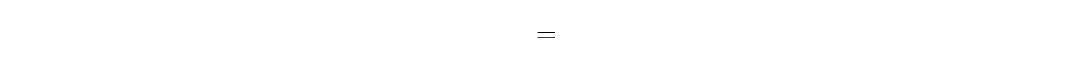 11Число умерших от ин-фаркта миокарда на 100 тыс. населенияЧисло умерших от ин-фаркта миокарда на 100 тыс. населенияЧисло умерших от ин-фаркта миокарда на 100 тыс. населенияЧисло умерших от ин-фаркта миокарда на 100 тыс. населенияЧисло умерших от ин-фаркта миокарда на 100 тыс. населения - 24,8, ЧЕЛ - 24,8, ЧЕЛ - 24,8, ЧЕЛ - 24,8, ЧЕЛДанные РосстатаДанные РосстатаДанные РосстатаТЕРРИТОРИАЛЬНЫЙ ОРГАН ФЕДЕРАЛЬНОЙ СЛУЖБЫ ГОСУДАРСТВЕННОЙ СТАТИСТИКИ ПО РЕСПУБЛИКЕ МОРДОВИЯТЕРРИТОРИАЛЬНЫЙ ОРГАН ФЕДЕРАЛЬНОЙ СЛУЖБЫ ГОСУДАРСТВЕННОЙ СТАТИСТИКИ ПО РЕСПУБЛИКЕ МОРДОВИЯТЕРРИТОРИАЛЬНЫЙ ОРГАН ФЕДЕРАЛЬНОЙ СЛУЖБЫ ГОСУДАРСТВЕННОЙ СТАТИСТИКИ ПО РЕСПУБЛИКЕ МОРДОВИЯТЕРРИТОРИАЛЬНЫЙ ОРГАН ФЕДЕРАЛЬНОЙ СЛУЖБЫ ГОСУДАРСТВЕННОЙ СТАТИСТИКИ ПО РЕСПУБЛИКЕ МОРДОВИЯТЕРРИТОРИАЛЬНЫЙ ОРГАН ФЕДЕРАЛЬНОЙ СЛУЖБЫ ГОСУДАРСТВЕННОЙ СТАТИСТИКИ ПО РЕСПУБЛИКЕ МОРДОВИЯТЕРРИТОРИАЛЬНЫЙ ОРГАН ФЕДЕРАЛЬНОЙ СЛУЖБЫ ГОСУДАРСТВЕННОЙ СТАТИСТИКИ ПО РЕСПУБЛИКЕ МОРДОВИЯТЕРРИТОРИАЛЬНЫЙ ОРГАН ФЕДЕРАЛЬНОЙ СЛУЖБЫ ГОСУДАРСТВЕННОЙ СТАТИСТИКИ ПО РЕСПУБЛИКЕ МОРДОВИЯМуниципальные образования субъектов РФМуниципальные образования субъектов РФМуниципальные образования субъектов РФМуниципальные образования субъектов РФМуниципальные образования субъектов РФОдин раз в год, показатель на датуЕжегодноОдин раз в год, показатель на датуЕжегодноОдин раз в год, показатель на датуЕжегодноОдин раз в год, показатель на датуЕжегодноОдин раз в год, показатель на датуЕжегодноОдин раз в год, показатель на датуЕжегодно53535353535353535353535353535353535353535353535353535353535353535353535353535353№ п/п№ п/пМетодика расчетаМетодика расчетаМетодика расчетаМетодика расчетаМетодика расчетаБазовые показателиБазовые показателиБазовые показателиБазовые показателиИсточник данныхИсточник данныхИсточник данныхОтветственный за сбор данныхОтветственный за сбор данныхОтветственный за сбор данныхОтветственный за сбор данныхОтветственный за сбор данныхОтветственный за сбор данныхОтветственный за сбор данныхУровень агрегирования информацииУровень агрегирования информацииУровень агрегирования информацииУровень агрегирования информацииУровень агрегирования информацииВременные характеристикиВременные характеристикиВременные характеристикиВременные характеристикиВременные характеристикиВременные характеристикиДополнительная информацияДополнительная информацияДополнительная информацияДополнительная информацияДополнительная информацияДополнительная информацияДополнительная информацияДополнительная информация1122222333344455555556666677777788888888Смертность от острого нарушения мозгового кровообращения, на 100 тыс. населения  ЧЕЛСмертность от острого нарушения мозгового кровообращения, на 100 тыс. населения  ЧЕЛСмертность от острого нарушения мозгового кровообращения, на 100 тыс. населения  ЧЕЛСмертность от острого нарушения мозгового кровообращения, на 100 тыс. населения  ЧЕЛСмертность от острого нарушения мозгового кровообращения, на 100 тыс. населения  ЧЕЛСмертность от острого нарушения мозгового кровообращения, на 100 тыс. населения  ЧЕЛСмертность от острого нарушения мозгового кровообращения, на 100 тыс. населения  ЧЕЛСмертность от острого нарушения мозгового кровообращения, на 100 тыс. населения  ЧЕЛСмертность от острого нарушения мозгового кровообращения, на 100 тыс. населения  ЧЕЛСмертность от острого нарушения мозгового кровообращения, на 100 тыс. населения  ЧЕЛСмертность от острого нарушения мозгового кровообращения, на 100 тыс. населения  ЧЕЛСмертность от острого нарушения мозгового кровообращения, на 100 тыс. населения  ЧЕЛСмертность от острого нарушения мозгового кровообращения, на 100 тыс. населения  ЧЕЛСмертность от острого нарушения мозгового кровообращения, на 100 тыс. населения  ЧЕЛСмертность от острого нарушения мозгового кровообращения, на 100 тыс. населения  ЧЕЛСмертность от острого нарушения мозгового кровообращения, на 100 тыс. населения  ЧЕЛСмертность от острого нарушения мозгового кровообращения, на 100 тыс. населения  ЧЕЛСмертность от острого нарушения мозгового кровообращения, на 100 тыс. населения  ЧЕЛСмертность от острого нарушения мозгового кровообращения, на 100 тыс. населения  ЧЕЛСмертность от острого нарушения мозгового кровообращения, на 100 тыс. населения  ЧЕЛСмертность от острого нарушения мозгового кровообращения, на 100 тыс. населения  ЧЕЛСмертность от острого нарушения мозгового кровообращения, на 100 тыс. населения  ЧЕЛСмертность от острого нарушения мозгового кровообращения, на 100 тыс. населения  ЧЕЛСмертность от острого нарушения мозгового кровообращения, на 100 тыс. населения  ЧЕЛСмертность от острого нарушения мозгового кровообращения, на 100 тыс. населения  ЧЕЛСмертность от острого нарушения мозгового кровообращения, на 100 тыс. населения  ЧЕЛСмертность от острого нарушения мозгового кровообращения, на 100 тыс. населения  ЧЕЛСмертность от острого нарушения мозгового кровообращения, на 100 тыс. населения  ЧЕЛСмертность от острого нарушения мозгового кровообращения, на 100 тыс. населения  ЧЕЛСмертность от острого нарушения мозгового кровообращения, на 100 тыс. населения  ЧЕЛСмертность от острого нарушения мозгового кровообращения, на 100 тыс. населения  ЧЕЛСмертность от острого нарушения мозгового кровообращения, на 100 тыс. населения  ЧЕЛСмертность от острого нарушения мозгового кровообращения, на 100 тыс. населения  ЧЕЛСмертность от острого нарушения мозгового кровообращения, на 100 тыс. населения  ЧЕЛСмертность от острого нарушения мозгового кровообращения, на 100 тыс. населения  ЧЕЛСмертность от острого нарушения мозгового кровообращения, на 100 тыс. населения  ЧЕЛСмертность от острого нарушения мозгового кровообращения, на 100 тыс. населения  ЧЕЛСмертность от острого нарушения мозгового кровообращения, на 100 тыс. населения  ЧЕЛСмертность от острого нарушения мозгового кровообращения, на 100 тыс. населения  ЧЕЛСмертность от острого нарушения мозгового кровообращения, на 100 тыс. населения  ЧЕЛ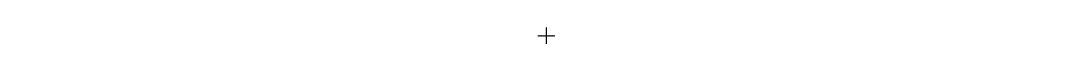 22Число умерших от острого нарушения мозгового кровообращения на 100 тыс. населенияЧисло умерших от острого нарушения мозгового кровообращения на 100 тыс. населенияЧисло умерших от острого нарушения мозгового кровообращения на 100 тыс. населенияЧисло умерших от острого нарушения мозгового кровообращения на 100 тыс. населенияЧисло умерших от острого нарушения мозгового кровообращения на 100 тыс. населенияC - 68,4, ЧЕЛC - 68,4, ЧЕЛC - 68,4, ЧЕЛC - 68,4, ЧЕЛДанные РосстатаДанные РосстатаДанные РосстатаТЕРРИТОРИАЛЬНЫЙ ОРГАН ФЕДЕРАЛЬНОЙ СЛУЖБЫ ГОСУДАРСТВЕННОЙ СТАТИСТИКИ ПО РЕСПУБЛИКЕ МОРДОВИЯТЕРРИТОРИАЛЬНЫЙ ОРГАН ФЕДЕРАЛЬНОЙ СЛУЖБЫ ГОСУДАРСТВЕННОЙ СТАТИСТИКИ ПО РЕСПУБЛИКЕ МОРДОВИЯТЕРРИТОРИАЛЬНЫЙ ОРГАН ФЕДЕРАЛЬНОЙ СЛУЖБЫ ГОСУДАРСТВЕННОЙ СТАТИСТИКИ ПО РЕСПУБЛИКЕ МОРДОВИЯТЕРРИТОРИАЛЬНЫЙ ОРГАН ФЕДЕРАЛЬНОЙ СЛУЖБЫ ГОСУДАРСТВЕННОЙ СТАТИСТИКИ ПО РЕСПУБЛИКЕ МОРДОВИЯТЕРРИТОРИАЛЬНЫЙ ОРГАН ФЕДЕРАЛЬНОЙ СЛУЖБЫ ГОСУДАРСТВЕННОЙ СТАТИСТИКИ ПО РЕСПУБЛИКЕ МОРДОВИЯТЕРРИТОРИАЛЬНЫЙ ОРГАН ФЕДЕРАЛЬНОЙ СЛУЖБЫ ГОСУДАРСТВЕННОЙ СТАТИСТИКИ ПО РЕСПУБЛИКЕ МОРДОВИЯТЕРРИТОРИАЛЬНЫЙ ОРГАН ФЕДЕРАЛЬНОЙ СЛУЖБЫ ГОСУДАРСТВЕННОЙ СТАТИСТИКИ ПО РЕСПУБЛИКЕ МОРДОВИЯМуниципальные образования субъектов РФМуниципальные образования субъектов РФМуниципальные образования субъектов РФМуниципальные образования субъектов РФМуниципальные образования субъектов РФОдин раз в год, показатель на датуЕжегодноОдин раз в год, показатель на датуЕжегодноОдин раз в год, показатель на датуЕжегодноОдин раз в год, показатель на датуЕжегодноОдин раз в год, показатель на датуЕжегодноОдин раз в год, показатель на датуЕжегодноБольничная летальность от инфаркта миокарда, % ПРОЦБольничная летальность от инфаркта миокарда, % ПРОЦБольничная летальность от инфаркта миокарда, % ПРОЦБольничная летальность от инфаркта миокарда, % ПРОЦБольничная летальность от инфаркта миокарда, % ПРОЦБольничная летальность от инфаркта миокарда, % ПРОЦБольничная летальность от инфаркта миокарда, % ПРОЦБольничная летальность от инфаркта миокарда, % ПРОЦБольничная летальность от инфаркта миокарда, % ПРОЦБольничная летальность от инфаркта миокарда, % ПРОЦБольничная летальность от инфаркта миокарда, % ПРОЦБольничная летальность от инфаркта миокарда, % ПРОЦБольничная летальность от инфаркта миокарда, % ПРОЦБольничная летальность от инфаркта миокарда, % ПРОЦБольничная летальность от инфаркта миокарда, % ПРОЦБольничная летальность от инфаркта миокарда, % ПРОЦБольничная летальность от инфаркта миокарда, % ПРОЦБольничная летальность от инфаркта миокарда, % ПРОЦБольничная летальность от инфаркта миокарда, % ПРОЦБольничная летальность от инфаркта миокарда, % ПРОЦБольничная летальность от инфаркта миокарда, % ПРОЦБольничная летальность от инфаркта миокарда, % ПРОЦБольничная летальность от инфаркта миокарда, % ПРОЦБольничная летальность от инфаркта миокарда, % ПРОЦБольничная летальность от инфаркта миокарда, % ПРОЦБольничная летальность от инфаркта миокарда, % ПРОЦБольничная летальность от инфаркта миокарда, % ПРОЦБольничная летальность от инфаркта миокарда, % ПРОЦБольничная летальность от инфаркта миокарда, % ПРОЦБольничная летальность от инфаркта миокарда, % ПРОЦБольничная летальность от инфаркта миокарда, % ПРОЦБольничная летальность от инфаркта миокарда, % ПРОЦБольничная летальность от инфаркта миокарда, % ПРОЦБольничная летальность от инфаркта миокарда, % ПРОЦБольничная летальность от инфаркта миокарда, % ПРОЦБольничная летальность от инфаркта миокарда, % ПРОЦБольничная летальность от инфаркта миокарда, % ПРОЦБольничная летальность от инфаркта миокарда, % ПРОЦБольничная летальность от инфаркта миокарда, % ПРОЦБольничная летальность от инфаркта миокарда, % ПРОЦ33Процентное отношение числа умерших в больницах от инфаркта миокарда, к  общему числу выбывших за тот же период больных с инфарктом миокардаПроцентное отношение числа умерших в больницах от инфаркта миокарда, к  общему числу выбывших за тот же период больных с инфарктом миокардаПроцентное отношение числа умерших в больницах от инфаркта миокарда, к  общему числу выбывших за тот же период больных с инфарктом миокардаПроцентное отношение числа умерших в больницах от инфаркта миокарда, к  общему числу выбывших за тот же период больных с инфарктом миокардаПроцентное отношение числа умерших в больницах от инфаркта миокарда, к  общему числу выбывших за тот же период больных с инфарктом миокарда - 9,0, ПРОЦ - 9,0, ПРОЦ - 9,0, ПРОЦ - 9,0, ПРОЦФорма федерального статистического наблюдения № 14Форма федерального статистического наблюдения № 14Форма федерального статистического наблюдения № 14МИНИСТЕРСТВО ЗДРАВООХРАНЕНИЯ РЕСПУБЛИКИ МОРДОВИЯМИНИСТЕРСТВО ЗДРАВООХРАНЕНИЯ РЕСПУБЛИКИ МОРДОВИЯМИНИСТЕРСТВО ЗДРАВООХРАНЕНИЯ РЕСПУБЛИКИ МОРДОВИЯМИНИСТЕРСТВО ЗДРАВООХРАНЕНИЯ РЕСПУБЛИКИ МОРДОВИЯМИНИСТЕРСТВО ЗДРАВООХРАНЕНИЯ РЕСПУБЛИКИ МОРДОВИЯМИНИСТЕРСТВО ЗДРАВООХРАНЕНИЯ РЕСПУБЛИКИ МОРДОВИЯМИНИСТЕРСТВО ЗДРАВООХРАНЕНИЯ РЕСПУБЛИКИ МОРДОВИЯМуниципальные образования субъектов РФМуниципальные образования субъектов РФМуниципальные образования субъектов РФМуниципальные образования субъектов РФМуниципальные образования субъектов РФОдин раз в год, показатель на датуЕжегодноОдин раз в год, показатель на датуЕжегодноОдин раз в год, показатель на датуЕжегодноОдин раз в год, показатель на датуЕжегодноОдин раз в год, показатель на датуЕжегодноОдин раз в год, показатель на датуЕжегодно54545454545454545454545454545454545454545454545454545454545454545454545454545454№ п/п№ п/пМетодика расчетаМетодика расчетаМетодика расчетаМетодика расчетаМетодика расчетаБазовые показателиБазовые показателиБазовые показателиБазовые показателиИсточник данныхИсточник данныхИсточник данныхОтветственный за сбор данныхОтветственный за сбор данныхОтветственный за сбор данныхОтветственный за сбор данныхОтветственный за сбор данныхОтветственный за сбор данныхОтветственный за сбор данныхУровень агрегирования информацииУровень агрегирования информацииУровень агрегирования информацииУровень агрегирования информацииУровень агрегирования информацииВременные характеристикиВременные характеристикиВременные характеристикиВременные характеристикиВременные характеристикиВременные характеристикиДополнительная информацияДополнительная информацияДополнительная информацияДополнительная информацияДополнительная информацияДополнительная информацияДополнительная информацияДополнительная информация1122222333344455555556666677777788888888Больничная летальность от острого нарушения мозгового кровообращения, % ПРОЦБольничная летальность от острого нарушения мозгового кровообращения, % ПРОЦБольничная летальность от острого нарушения мозгового кровообращения, % ПРОЦБольничная летальность от острого нарушения мозгового кровообращения, % ПРОЦБольничная летальность от острого нарушения мозгового кровообращения, % ПРОЦБольничная летальность от острого нарушения мозгового кровообращения, % ПРОЦБольничная летальность от острого нарушения мозгового кровообращения, % ПРОЦБольничная летальность от острого нарушения мозгового кровообращения, % ПРОЦБольничная летальность от острого нарушения мозгового кровообращения, % ПРОЦБольничная летальность от острого нарушения мозгового кровообращения, % ПРОЦБольничная летальность от острого нарушения мозгового кровообращения, % ПРОЦБольничная летальность от острого нарушения мозгового кровообращения, % ПРОЦБольничная летальность от острого нарушения мозгового кровообращения, % ПРОЦБольничная летальность от острого нарушения мозгового кровообращения, % ПРОЦБольничная летальность от острого нарушения мозгового кровообращения, % ПРОЦБольничная летальность от острого нарушения мозгового кровообращения, % ПРОЦБольничная летальность от острого нарушения мозгового кровообращения, % ПРОЦБольничная летальность от острого нарушения мозгового кровообращения, % ПРОЦБольничная летальность от острого нарушения мозгового кровообращения, % ПРОЦБольничная летальность от острого нарушения мозгового кровообращения, % ПРОЦБольничная летальность от острого нарушения мозгового кровообращения, % ПРОЦБольничная летальность от острого нарушения мозгового кровообращения, % ПРОЦБольничная летальность от острого нарушения мозгового кровообращения, % ПРОЦБольничная летальность от острого нарушения мозгового кровообращения, % ПРОЦБольничная летальность от острого нарушения мозгового кровообращения, % ПРОЦБольничная летальность от острого нарушения мозгового кровообращения, % ПРОЦБольничная летальность от острого нарушения мозгового кровообращения, % ПРОЦБольничная летальность от острого нарушения мозгового кровообращения, % ПРОЦБольничная летальность от острого нарушения мозгового кровообращения, % ПРОЦБольничная летальность от острого нарушения мозгового кровообращения, % ПРОЦБольничная летальность от острого нарушения мозгового кровообращения, % ПРОЦБольничная летальность от острого нарушения мозгового кровообращения, % ПРОЦБольничная летальность от острого нарушения мозгового кровообращения, % ПРОЦБольничная летальность от острого нарушения мозгового кровообращения, % ПРОЦБольничная летальность от острого нарушения мозгового кровообращения, % ПРОЦБольничная летальность от острого нарушения мозгового кровообращения, % ПРОЦБольничная летальность от острого нарушения мозгового кровообращения, % ПРОЦБольничная летальность от острого нарушения мозгового кровообращения, % ПРОЦБольничная летальность от острого нарушения мозгового кровообращения, % ПРОЦБольничная летальность от острого нарушения мозгового кровообращения, % ПРОЦ44Процентное отношение числа умерших в больницах от ОНМК к  общему числу  выбывших за тот же период  больных с ОНМКПроцентное отношение числа умерших в больницах от ОНМК к  общему числу  выбывших за тот же период  больных с ОНМКПроцентное отношение числа умерших в больницах от ОНМК к  общему числу  выбывших за тот же период  больных с ОНМКПроцентное отношение числа умерших в больницах от ОНМК к  общему числу  выбывших за тот же период  больных с ОНМКПроцентное отношение числа умерших в больницах от ОНМК к  общему числу  выбывших за тот же период  больных с ОНМКC - 13,9, ПРОЦC - 13,9, ПРОЦC - 13,9, ПРОЦC - 13,9, ПРОЦФорма федерального статистического наблюдения № 14Форма федерального статистического наблюдения № 14Форма федерального статистического наблюдения № 14МИНИСТЕРСТВО ЗДРАВООХРАНЕНИЯ РЕСПУБЛИКИ МОРДОВИЯМИНИСТЕРСТВО ЗДРАВООХРАНЕНИЯ РЕСПУБЛИКИ МОРДОВИЯМИНИСТЕРСТВО ЗДРАВООХРАНЕНИЯ РЕСПУБЛИКИ МОРДОВИЯМИНИСТЕРСТВО ЗДРАВООХРАНЕНИЯ РЕСПУБЛИКИ МОРДОВИЯМИНИСТЕРСТВО ЗДРАВООХРАНЕНИЯ РЕСПУБЛИКИ МОРДОВИЯМИНИСТЕРСТВО ЗДРАВООХРАНЕНИЯ РЕСПУБЛИКИ МОРДОВИЯМИНИСТЕРСТВО ЗДРАВООХРАНЕНИЯ РЕСПУБЛИКИ МОРДОВИЯМуниципальные образования субъектов РФМуниципальные образования субъектов РФМуниципальные образования субъектов РФМуниципальные образования субъектов РФМуниципальные образования субъектов РФОдин раз в год, показатель на датуЕжегодноОдин раз в год, показатель на датуЕжегодноОдин раз в год, показатель на датуЕжегодноОдин раз в год, показатель на датуЕжегодноОдин раз в год, показатель на датуЕжегодноОдин раз в год, показатель на датуЕжегодноОтношение числа рентген-эндоваскулярных вмешательств в лечебных целях, к общему числу выбывших больных, перенесших острый коронарный синдром, % ПРОЦОтношение числа рентген-эндоваскулярных вмешательств в лечебных целях, к общему числу выбывших больных, перенесших острый коронарный синдром, % ПРОЦОтношение числа рентген-эндоваскулярных вмешательств в лечебных целях, к общему числу выбывших больных, перенесших острый коронарный синдром, % ПРОЦОтношение числа рентген-эндоваскулярных вмешательств в лечебных целях, к общему числу выбывших больных, перенесших острый коронарный синдром, % ПРОЦОтношение числа рентген-эндоваскулярных вмешательств в лечебных целях, к общему числу выбывших больных, перенесших острый коронарный синдром, % ПРОЦОтношение числа рентген-эндоваскулярных вмешательств в лечебных целях, к общему числу выбывших больных, перенесших острый коронарный синдром, % ПРОЦОтношение числа рентген-эндоваскулярных вмешательств в лечебных целях, к общему числу выбывших больных, перенесших острый коронарный синдром, % ПРОЦОтношение числа рентген-эндоваскулярных вмешательств в лечебных целях, к общему числу выбывших больных, перенесших острый коронарный синдром, % ПРОЦОтношение числа рентген-эндоваскулярных вмешательств в лечебных целях, к общему числу выбывших больных, перенесших острый коронарный синдром, % ПРОЦОтношение числа рентген-эндоваскулярных вмешательств в лечебных целях, к общему числу выбывших больных, перенесших острый коронарный синдром, % ПРОЦОтношение числа рентген-эндоваскулярных вмешательств в лечебных целях, к общему числу выбывших больных, перенесших острый коронарный синдром, % ПРОЦОтношение числа рентген-эндоваскулярных вмешательств в лечебных целях, к общему числу выбывших больных, перенесших острый коронарный синдром, % ПРОЦОтношение числа рентген-эндоваскулярных вмешательств в лечебных целях, к общему числу выбывших больных, перенесших острый коронарный синдром, % ПРОЦОтношение числа рентген-эндоваскулярных вмешательств в лечебных целях, к общему числу выбывших больных, перенесших острый коронарный синдром, % ПРОЦОтношение числа рентген-эндоваскулярных вмешательств в лечебных целях, к общему числу выбывших больных, перенесших острый коронарный синдром, % ПРОЦОтношение числа рентген-эндоваскулярных вмешательств в лечебных целях, к общему числу выбывших больных, перенесших острый коронарный синдром, % ПРОЦОтношение числа рентген-эндоваскулярных вмешательств в лечебных целях, к общему числу выбывших больных, перенесших острый коронарный синдром, % ПРОЦОтношение числа рентген-эндоваскулярных вмешательств в лечебных целях, к общему числу выбывших больных, перенесших острый коронарный синдром, % ПРОЦОтношение числа рентген-эндоваскулярных вмешательств в лечебных целях, к общему числу выбывших больных, перенесших острый коронарный синдром, % ПРОЦОтношение числа рентген-эндоваскулярных вмешательств в лечебных целях, к общему числу выбывших больных, перенесших острый коронарный синдром, % ПРОЦОтношение числа рентген-эндоваскулярных вмешательств в лечебных целях, к общему числу выбывших больных, перенесших острый коронарный синдром, % ПРОЦОтношение числа рентген-эндоваскулярных вмешательств в лечебных целях, к общему числу выбывших больных, перенесших острый коронарный синдром, % ПРОЦОтношение числа рентген-эндоваскулярных вмешательств в лечебных целях, к общему числу выбывших больных, перенесших острый коронарный синдром, % ПРОЦОтношение числа рентген-эндоваскулярных вмешательств в лечебных целях, к общему числу выбывших больных, перенесших острый коронарный синдром, % ПРОЦОтношение числа рентген-эндоваскулярных вмешательств в лечебных целях, к общему числу выбывших больных, перенесших острый коронарный синдром, % ПРОЦОтношение числа рентген-эндоваскулярных вмешательств в лечебных целях, к общему числу выбывших больных, перенесших острый коронарный синдром, % ПРОЦОтношение числа рентген-эндоваскулярных вмешательств в лечебных целях, к общему числу выбывших больных, перенесших острый коронарный синдром, % ПРОЦОтношение числа рентген-эндоваскулярных вмешательств в лечебных целях, к общему числу выбывших больных, перенесших острый коронарный синдром, % ПРОЦОтношение числа рентген-эндоваскулярных вмешательств в лечебных целях, к общему числу выбывших больных, перенесших острый коронарный синдром, % ПРОЦОтношение числа рентген-эндоваскулярных вмешательств в лечебных целях, к общему числу выбывших больных, перенесших острый коронарный синдром, % ПРОЦОтношение числа рентген-эндоваскулярных вмешательств в лечебных целях, к общему числу выбывших больных, перенесших острый коронарный синдром, % ПРОЦОтношение числа рентген-эндоваскулярных вмешательств в лечебных целях, к общему числу выбывших больных, перенесших острый коронарный синдром, % ПРОЦОтношение числа рентген-эндоваскулярных вмешательств в лечебных целях, к общему числу выбывших больных, перенесших острый коронарный синдром, % ПРОЦОтношение числа рентген-эндоваскулярных вмешательств в лечебных целях, к общему числу выбывших больных, перенесших острый коронарный синдром, % ПРОЦОтношение числа рентген-эндоваскулярных вмешательств в лечебных целях, к общему числу выбывших больных, перенесших острый коронарный синдром, % ПРОЦОтношение числа рентген-эндоваскулярных вмешательств в лечебных целях, к общему числу выбывших больных, перенесших острый коронарный синдром, % ПРОЦОтношение числа рентген-эндоваскулярных вмешательств в лечебных целях, к общему числу выбывших больных, перенесших острый коронарный синдром, % ПРОЦОтношение числа рентген-эндоваскулярных вмешательств в лечебных целях, к общему числу выбывших больных, перенесших острый коронарный синдром, % ПРОЦОтношение числа рентген-эндоваскулярных вмешательств в лечебных целях, к общему числу выбывших больных, перенесших острый коронарный синдром, % ПРОЦОтношение числа рентген-эндоваскулярных вмешательств в лечебных целях, к общему числу выбывших больных, перенесших острый коронарный синдром, % ПРОЦ55Процентное соотношение рентгенэндоваскулярных вмешательств в лечебных целях к общему числу выбывших больных, перенесших ОКС (выписанных с ОКС + умерших от ОКС)Процентное соотношение рентгенэндоваскулярных вмешательств в лечебных целях к общему числу выбывших больных, перенесших ОКС (выписанных с ОКС + умерших от ОКС)Процентное соотношение рентгенэндоваскулярных вмешательств в лечебных целях к общему числу выбывших больных, перенесших ОКС (выписанных с ОКС + умерших от ОКС)Процентное соотношение рентгенэндоваскулярных вмешательств в лечебных целях к общему числу выбывших больных, перенесших ОКС (выписанных с ОКС + умерших от ОКС)Процентное соотношение рентгенэндоваскулярных вмешательств в лечебных целях к общему числу выбывших больных, перенесших ОКС (выписанных с ОКС + умерших от ОКС)C - 35,4, ПРОЦC - 35,4, ПРОЦC - 35,4, ПРОЦC - 35,4, ПРОЦФорма федерального статистического наблюдения № 14Форма федерального статистического наблюдения № 14Форма федерального статистического наблюдения № 14МИНИСТЕРСТВО ЗДРАВООХРАНЕНИЯ РЕСПУБЛИКИ МОРДОВИЯМИНИСТЕРСТВО ЗДРАВООХРАНЕНИЯ РЕСПУБЛИКИ МОРДОВИЯМИНИСТЕРСТВО ЗДРАВООХРАНЕНИЯ РЕСПУБЛИКИ МОРДОВИЯМИНИСТЕРСТВО ЗДРАВООХРАНЕНИЯ РЕСПУБЛИКИ МОРДОВИЯМИНИСТЕРСТВО ЗДРАВООХРАНЕНИЯ РЕСПУБЛИКИ МОРДОВИЯМИНИСТЕРСТВО ЗДРАВООХРАНЕНИЯ РЕСПУБЛИКИ МОРДОВИЯМИНИСТЕРСТВО ЗДРАВООХРАНЕНИЯ РЕСПУБЛИКИ МОРДОВИЯМуниципальные образования субъектов РФМуниципальные образования субъектов РФМуниципальные образования субъектов РФМуниципальные образования субъектов РФМуниципальные образования субъектов РФОдин раз в год, показатель на датуЕжегодноОдин раз в год, показатель на датуЕжегодноОдин раз в год, показатель на датуЕжегодноОдин раз в год, показатель на датуЕжегодноОдин раз в год, показатель на датуЕжегодноОдин раз в год, показатель на датуЕжегодно55555555555555555555555555555555555555555555555555555555555555555555555555555555№ п/п№ п/пМетодика расчетаМетодика расчетаМетодика расчетаМетодика расчетаМетодика расчетаБазовые показателиБазовые показателиБазовые показателиБазовые показателиИсточник данныхИсточник данныхИсточник данныхОтветственный за сбор данныхОтветственный за сбор данныхОтветственный за сбор данныхОтветственный за сбор данныхОтветственный за сбор данныхОтветственный за сбор данныхОтветственный за сбор данныхУровень агрегирования информацииУровень агрегирования информацииУровень агрегирования информацииУровень агрегирования информацииУровень агрегирования информацииВременные характеристикиВременные характеристикиВременные характеристикиВременные характеристикиВременные характеристикиВременные характеристикиДополнительная информацияДополнительная информацияДополнительная информацияДополнительная информацияДополнительная информацияДополнительная информацияДополнительная информацияДополнительная информация1122222333344455555556666677777788888888Количество рентген-эндоваскулярных вмешательств в лечебных целях, тыс. ед. ТЫС ЕДКоличество рентген-эндоваскулярных вмешательств в лечебных целях, тыс. ед. ТЫС ЕДКоличество рентген-эндоваскулярных вмешательств в лечебных целях, тыс. ед. ТЫС ЕДКоличество рентген-эндоваскулярных вмешательств в лечебных целях, тыс. ед. ТЫС ЕДКоличество рентген-эндоваскулярных вмешательств в лечебных целях, тыс. ед. ТЫС ЕДКоличество рентген-эндоваскулярных вмешательств в лечебных целях, тыс. ед. ТЫС ЕДКоличество рентген-эндоваскулярных вмешательств в лечебных целях, тыс. ед. ТЫС ЕДКоличество рентген-эндоваскулярных вмешательств в лечебных целях, тыс. ед. ТЫС ЕДКоличество рентген-эндоваскулярных вмешательств в лечебных целях, тыс. ед. ТЫС ЕДКоличество рентген-эндоваскулярных вмешательств в лечебных целях, тыс. ед. ТЫС ЕДКоличество рентген-эндоваскулярных вмешательств в лечебных целях, тыс. ед. ТЫС ЕДКоличество рентген-эндоваскулярных вмешательств в лечебных целях, тыс. ед. ТЫС ЕДКоличество рентген-эндоваскулярных вмешательств в лечебных целях, тыс. ед. ТЫС ЕДКоличество рентген-эндоваскулярных вмешательств в лечебных целях, тыс. ед. ТЫС ЕДКоличество рентген-эндоваскулярных вмешательств в лечебных целях, тыс. ед. ТЫС ЕДКоличество рентген-эндоваскулярных вмешательств в лечебных целях, тыс. ед. ТЫС ЕДКоличество рентген-эндоваскулярных вмешательств в лечебных целях, тыс. ед. ТЫС ЕДКоличество рентген-эндоваскулярных вмешательств в лечебных целях, тыс. ед. ТЫС ЕДКоличество рентген-эндоваскулярных вмешательств в лечебных целях, тыс. ед. ТЫС ЕДКоличество рентген-эндоваскулярных вмешательств в лечебных целях, тыс. ед. ТЫС ЕДКоличество рентген-эндоваскулярных вмешательств в лечебных целях, тыс. ед. ТЫС ЕДКоличество рентген-эндоваскулярных вмешательств в лечебных целях, тыс. ед. ТЫС ЕДКоличество рентген-эндоваскулярных вмешательств в лечебных целях, тыс. ед. ТЫС ЕДКоличество рентген-эндоваскулярных вмешательств в лечебных целях, тыс. ед. ТЫС ЕДКоличество рентген-эндоваскулярных вмешательств в лечебных целях, тыс. ед. ТЫС ЕДКоличество рентген-эндоваскулярных вмешательств в лечебных целях, тыс. ед. ТЫС ЕДКоличество рентген-эндоваскулярных вмешательств в лечебных целях, тыс. ед. ТЫС ЕДКоличество рентген-эндоваскулярных вмешательств в лечебных целях, тыс. ед. ТЫС ЕДКоличество рентген-эндоваскулярных вмешательств в лечебных целях, тыс. ед. ТЫС ЕДКоличество рентген-эндоваскулярных вмешательств в лечебных целях, тыс. ед. ТЫС ЕДКоличество рентген-эндоваскулярных вмешательств в лечебных целях, тыс. ед. ТЫС ЕДКоличество рентген-эндоваскулярных вмешательств в лечебных целях, тыс. ед. ТЫС ЕДКоличество рентген-эндоваскулярных вмешательств в лечебных целях, тыс. ед. ТЫС ЕДКоличество рентген-эндоваскулярных вмешательств в лечебных целях, тыс. ед. ТЫС ЕДКоличество рентген-эндоваскулярных вмешательств в лечебных целях, тыс. ед. ТЫС ЕДКоличество рентген-эндоваскулярных вмешательств в лечебных целях, тыс. ед. ТЫС ЕДКоличество рентген-эндоваскулярных вмешательств в лечебных целях, тыс. ед. ТЫС ЕДКоличество рентген-эндоваскулярных вмешательств в лечебных целях, тыс. ед. ТЫС ЕДКоличество рентген-эндоваскулярных вмешательств в лечебных целях, тыс. ед. ТЫС ЕДКоличество рентген-эндоваскулярных вмешательств в лечебных целях, тыс. ед. ТЫС ЕД66Число ангиопластик коронарных артерий, выполненных по пово-ду ишемических болезней сердцаЧисло ангиопластик коронарных артерий, выполненных по пово-ду ишемических болезней сердцаЧисло ангиопластик коронарных артерий, выполненных по пово-ду ишемических болезней сердцаЧисло ангиопластик коронарных артерий, выполненных по пово-ду ишемических болезней сердцаЧисло ангиопластик коронарных артерий, выполненных по пово-ду ишемических болезней сердцаC - 1222, ТЫС ЕДC - 1222, ТЫС ЕДC - 1222, ТЫС ЕДC - 1222, ТЫС ЕДФорма федерального статистического наблюдения № 14Форма федерального статистического наблюдения № 14Форма федерального статистического наблюдения № 14МИНИСТЕРСТВО ЗДРАВООХРАНЕНИЯ РЕСПУБЛИКИ МОРДОВИЯМИНИСТЕРСТВО ЗДРАВООХРАНЕНИЯ РЕСПУБЛИКИ МОРДОВИЯМИНИСТЕРСТВО ЗДРАВООХРАНЕНИЯ РЕСПУБЛИКИ МОРДОВИЯМИНИСТЕРСТВО ЗДРАВООХРАНЕНИЯ РЕСПУБЛИКИ МОРДОВИЯМИНИСТЕРСТВО ЗДРАВООХРАНЕНИЯ РЕСПУБЛИКИ МОРДОВИЯМИНИСТЕРСТВО ЗДРАВООХРАНЕНИЯ РЕСПУБЛИКИ МОРДОВИЯМИНИСТЕРСТВО ЗДРАВООХРАНЕНИЯ РЕСПУБЛИКИ МОРДОВИЯМуниципальные образования субъектов РФМуниципальные образования субъектов РФМуниципальные образования субъектов РФМуниципальные образования субъектов РФМуниципальные образования субъектов РФОдин раз в год, показатель на датуЕжегодноОдин раз в год, показатель на датуЕжегодноОдин раз в год, показатель на датуЕжегодноОдин раз в год, показатель на датуЕжегодноОдин раз в год, показатель на датуЕжегодноОдин раз в год, показатель на датуЕжегодно56565656565656565656565656565656565656565656565656565656565656565656565656565656№ п/п№ п/пМетодика расчетаМетодика расчетаМетодика расчетаМетодика расчетаМетодика расчетаБазовые показателиБазовые показателиБазовые показателиБазовые показателиИсточник данныхИсточник данныхИсточник данныхОтветственный за сбор данныхОтветственный за сбор данныхОтветственный за сбор данныхОтветственный за сбор данныхОтветственный за сбор данныхОтветственный за сбор данныхОтветственный за сбор данныхУровень агрегирования информацииУровень агрегирования информацииУровень агрегирования информацииУровень агрегирования информацииУровень агрегирования информацииВременные характеристикиВременные характеристикиВременные характеристикиВременные характеристикиВременные характеристикиВременные характеристикиДополнительная информацияДополнительная информацияДополнительная информацияДополнительная информацияДополнительная информацияДополнительная информацияДополнительная информацияДополнительная информация1122222333344455555556666677777788888888Доля профильных госпитализаций пациентов с острыми нарушениями мозгового кровообращения, доставленных автомобилями скорой медицинской помощи, % ПРОЦДоля профильных госпитализаций пациентов с острыми нарушениями мозгового кровообращения, доставленных автомобилями скорой медицинской помощи, % ПРОЦДоля профильных госпитализаций пациентов с острыми нарушениями мозгового кровообращения, доставленных автомобилями скорой медицинской помощи, % ПРОЦДоля профильных госпитализаций пациентов с острыми нарушениями мозгового кровообращения, доставленных автомобилями скорой медицинской помощи, % ПРОЦДоля профильных госпитализаций пациентов с острыми нарушениями мозгового кровообращения, доставленных автомобилями скорой медицинской помощи, % ПРОЦДоля профильных госпитализаций пациентов с острыми нарушениями мозгового кровообращения, доставленных автомобилями скорой медицинской помощи, % ПРОЦДоля профильных госпитализаций пациентов с острыми нарушениями мозгового кровообращения, доставленных автомобилями скорой медицинской помощи, % ПРОЦДоля профильных госпитализаций пациентов с острыми нарушениями мозгового кровообращения, доставленных автомобилями скорой медицинской помощи, % ПРОЦДоля профильных госпитализаций пациентов с острыми нарушениями мозгового кровообращения, доставленных автомобилями скорой медицинской помощи, % ПРОЦДоля профильных госпитализаций пациентов с острыми нарушениями мозгового кровообращения, доставленных автомобилями скорой медицинской помощи, % ПРОЦДоля профильных госпитализаций пациентов с острыми нарушениями мозгового кровообращения, доставленных автомобилями скорой медицинской помощи, % ПРОЦДоля профильных госпитализаций пациентов с острыми нарушениями мозгового кровообращения, доставленных автомобилями скорой медицинской помощи, % ПРОЦДоля профильных госпитализаций пациентов с острыми нарушениями мозгового кровообращения, доставленных автомобилями скорой медицинской помощи, % ПРОЦДоля профильных госпитализаций пациентов с острыми нарушениями мозгового кровообращения, доставленных автомобилями скорой медицинской помощи, % ПРОЦДоля профильных госпитализаций пациентов с острыми нарушениями мозгового кровообращения, доставленных автомобилями скорой медицинской помощи, % ПРОЦДоля профильных госпитализаций пациентов с острыми нарушениями мозгового кровообращения, доставленных автомобилями скорой медицинской помощи, % ПРОЦДоля профильных госпитализаций пациентов с острыми нарушениями мозгового кровообращения, доставленных автомобилями скорой медицинской помощи, % ПРОЦДоля профильных госпитализаций пациентов с острыми нарушениями мозгового кровообращения, доставленных автомобилями скорой медицинской помощи, % ПРОЦДоля профильных госпитализаций пациентов с острыми нарушениями мозгового кровообращения, доставленных автомобилями скорой медицинской помощи, % ПРОЦДоля профильных госпитализаций пациентов с острыми нарушениями мозгового кровообращения, доставленных автомобилями скорой медицинской помощи, % ПРОЦДоля профильных госпитализаций пациентов с острыми нарушениями мозгового кровообращения, доставленных автомобилями скорой медицинской помощи, % ПРОЦДоля профильных госпитализаций пациентов с острыми нарушениями мозгового кровообращения, доставленных автомобилями скорой медицинской помощи, % ПРОЦДоля профильных госпитализаций пациентов с острыми нарушениями мозгового кровообращения, доставленных автомобилями скорой медицинской помощи, % ПРОЦДоля профильных госпитализаций пациентов с острыми нарушениями мозгового кровообращения, доставленных автомобилями скорой медицинской помощи, % ПРОЦДоля профильных госпитализаций пациентов с острыми нарушениями мозгового кровообращения, доставленных автомобилями скорой медицинской помощи, % ПРОЦДоля профильных госпитализаций пациентов с острыми нарушениями мозгового кровообращения, доставленных автомобилями скорой медицинской помощи, % ПРОЦДоля профильных госпитализаций пациентов с острыми нарушениями мозгового кровообращения, доставленных автомобилями скорой медицинской помощи, % ПРОЦДоля профильных госпитализаций пациентов с острыми нарушениями мозгового кровообращения, доставленных автомобилями скорой медицинской помощи, % ПРОЦДоля профильных госпитализаций пациентов с острыми нарушениями мозгового кровообращения, доставленных автомобилями скорой медицинской помощи, % ПРОЦДоля профильных госпитализаций пациентов с острыми нарушениями мозгового кровообращения, доставленных автомобилями скорой медицинской помощи, % ПРОЦДоля профильных госпитализаций пациентов с острыми нарушениями мозгового кровообращения, доставленных автомобилями скорой медицинской помощи, % ПРОЦДоля профильных госпитализаций пациентов с острыми нарушениями мозгового кровообращения, доставленных автомобилями скорой медицинской помощи, % ПРОЦДоля профильных госпитализаций пациентов с острыми нарушениями мозгового кровообращения, доставленных автомобилями скорой медицинской помощи, % ПРОЦДоля профильных госпитализаций пациентов с острыми нарушениями мозгового кровообращения, доставленных автомобилями скорой медицинской помощи, % ПРОЦДоля профильных госпитализаций пациентов с острыми нарушениями мозгового кровообращения, доставленных автомобилями скорой медицинской помощи, % ПРОЦДоля профильных госпитализаций пациентов с острыми нарушениями мозгового кровообращения, доставленных автомобилями скорой медицинской помощи, % ПРОЦДоля профильных госпитализаций пациентов с острыми нарушениями мозгового кровообращения, доставленных автомобилями скорой медицинской помощи, % ПРОЦДоля профильных госпитализаций пациентов с острыми нарушениями мозгового кровообращения, доставленных автомобилями скорой медицинской помощи, % ПРОЦДоля профильных госпитализаций пациентов с острыми нарушениями мозгового кровообращения, доставленных автомобилями скорой медицинской помощи, % ПРОЦДоля профильных госпитализаций пациентов с острыми нарушениями мозгового кровообращения, доставленных автомобилями скорой медицинской помощи, % ПРОЦ77Процентное соотношение числа пациентов с острыми цереброваскулярными болезнями к числу пациентов, доставленных автомобилями скорой медицинской помощи в региональные сосудистые центры и первичные сосудистые отделенияПроцентное соотношение числа пациентов с острыми цереброваскулярными болезнями к числу пациентов, доставленных автомобилями скорой медицинской помощи в региональные сосудистые центры и первичные сосудистые отделенияПроцентное соотношение числа пациентов с острыми цереброваскулярными болезнями к числу пациентов, доставленных автомобилями скорой медицинской помощи в региональные сосудистые центры и первичные сосудистые отделенияПроцентное соотношение числа пациентов с острыми цереброваскулярными болезнями к числу пациентов, доставленных автомобилями скорой медицинской помощи в региональные сосудистые центры и первичные сосудистые отделенияПроцентное соотношение числа пациентов с острыми цереброваскулярными болезнями к числу пациентов, доставленных автомобилями скорой медицинской помощи в региональные сосудистые центры и первичные сосудистые отделенияC - 66,4, ПРОЦC - 66,4, ПРОЦC - 66,4, ПРОЦC - 66,4, ПРОЦФормы федерального статистического наблюдения № 30 Формы федерального статистического наблюдения № 30 Формы федерального статистического наблюдения № 30 МИНИСТЕРСТВО ЗДРАВООХРАНЕНИЯ РЕСПУБЛИКИ МОРДОВИЯМИНИСТЕРСТВО ЗДРАВООХРАНЕНИЯ РЕСПУБЛИКИ МОРДОВИЯМИНИСТЕРСТВО ЗДРАВООХРАНЕНИЯ РЕСПУБЛИКИ МОРДОВИЯМИНИСТЕРСТВО ЗДРАВООХРАНЕНИЯ РЕСПУБЛИКИ МОРДОВИЯМИНИСТЕРСТВО ЗДРАВООХРАНЕНИЯ РЕСПУБЛИКИ МОРДОВИЯМИНИСТЕРСТВО ЗДРАВООХРАНЕНИЯ РЕСПУБЛИКИ МОРДОВИЯМИНИСТЕРСТВО ЗДРАВООХРАНЕНИЯ РЕСПУБЛИКИ МОРДОВИЯМуниципальные образования субъектов РФМуниципальные образования субъектов РФМуниципальные образования субъектов РФМуниципальные образования субъектов РФМуниципальные образования субъектов РФОдин раз в год, показатель на датуЕжегодноОдин раз в год, показатель на датуЕжегодноОдин раз в год, показатель на датуЕжегодноОдин раз в год, показатель на датуЕжегодноОдин раз в год, показатель на датуЕжегодноОдин раз в год, показатель на датуЕжегодно77Процентное соотношение числа пациентов с острыми цереброваскулярными болезнями к числу пациентов, доставленных автомобилями скорой медицинской помощи в региональные сосудистые центры и первичные сосудистые отделенияПроцентное соотношение числа пациентов с острыми цереброваскулярными болезнями к числу пациентов, доставленных автомобилями скорой медицинской помощи в региональные сосудистые центры и первичные сосудистые отделенияПроцентное соотношение числа пациентов с острыми цереброваскулярными болезнями к числу пациентов, доставленных автомобилями скорой медицинской помощи в региональные сосудистые центры и первичные сосудистые отделенияПроцентное соотношение числа пациентов с острыми цереброваскулярными болезнями к числу пациентов, доставленных автомобилями скорой медицинской помощи в региональные сосудистые центры и первичные сосудистые отделенияПроцентное соотношение числа пациентов с острыми цереброваскулярными болезнями к числу пациентов, доставленных автомобилями скорой медицинской помощи в региональные сосудистые центры и первичные сосудистые отделенияC - 66,4, ПРОЦC - 66,4, ПРОЦC - 66,4, ПРОЦC - 66,4, ПРОЦФормы федерального статистического наблюдения № 30 Формы федерального статистического наблюдения № 30 Формы федерального статистического наблюдения № 30 МИНИСТЕРСТВО ЗДРАВООХРАНЕНИЯ РЕСПУБЛИКИ МОРДОВИЯМИНИСТЕРСТВО ЗДРАВООХРАНЕНИЯ РЕСПУБЛИКИ МОРДОВИЯМИНИСТЕРСТВО ЗДРАВООХРАНЕНИЯ РЕСПУБЛИКИ МОРДОВИЯМИНИСТЕРСТВО ЗДРАВООХРАНЕНИЯ РЕСПУБЛИКИ МОРДОВИЯМИНИСТЕРСТВО ЗДРАВООХРАНЕНИЯ РЕСПУБЛИКИ МОРДОВИЯМИНИСТЕРСТВО ЗДРАВООХРАНЕНИЯ РЕСПУБЛИКИ МОРДОВИЯМИНИСТЕРСТВО ЗДРАВООХРАНЕНИЯ РЕСПУБЛИКИ МОРДОВИЯМуниципальные образования субъектов РФМуниципальные образования субъектов РФМуниципальные образования субъектов РФМуниципальные образования субъектов РФМуниципальные образования субъектов РФОдин раз в год, показатель на датуЕжегодноОдин раз в год, показатель на датуЕжегодноОдин раз в год, показатель на датуЕжегодноОдин раз в год, показатель на датуЕжегодноОдин раз в год, показатель на датуЕжегодноОдин раз в год, показатель на датуЕжегодно